  УПРАВА ЗА УРБАНИЗАМ, ФИНАНСИЈЕ,СКУПШТИНСКЕ И ОПШТЕ ПОСЛОВЕ  ОПШТИНЕ  ПАРАЋИН-  Одељење за финансије и буџет  -О  Д  Л  У  К  АО  ИЗМЕНАМА И ДОПУНАМА ОДЛУКЕ О  БУЏЕТУ ОПШТИНЕ  ПАРАЋИН  ЗА  2022. ГОДИНУ – ПРВИ  РЕБАЛАНСНацртП А Р А Ћ  И НМарт, 2022. год.На основу чл. 63. Закона о буџетском систему ("Службени гласник РС", бр. 54/2009, 73/2010, 101/2010, 101/2011, 93/2012, 62/2013, 63/2013 – испр., 108/2013, 142/2014, 68/2015 – др. закон, 103/2015, 99/2016, 113/2017, 95/2018, 31/2019, 72/2019, 149/2020 и 118/2021), члана 32. тачка 2. Закона о локалној самоуправи (''Службени гласник РС'', број: 129/2007,  83/2014 – др. закон, 101/2016 – др. закон и 47/2018) и чл. 15. став 1. тачка 1.  и чл. 40. став 1. тачка 2.  Статута општине Параћин (''Службени лист општине Параћин'', бр.22/2018 и 4/2019), а на предлог Општинског већа	СКУПШТИНА ОПШТИНЕ ПАРАЋИН, на седници одржаној24.03.2022. године, донела јеО Д Л У К Уо изменама и допунама одлуке о буџетуопштине Параћин за 2022. годину - први ребалансЧлан  1.У Одлуци о буџету општине Параћин за 2022. годину(''Службени лист општине Параћин'', бр. 26/2021), у даљем тексту: Одлука, члан 1. мења се и гласи:''Буџет општине Параћин за 2022. годину састоји се од: 		Приходи и примања, расходи и издаци буџета утврђени су у следећим износима:																																							''Члан 2.Члан 2. Одлуке мења се и гласи:''Потребна средства за финансирање буџетског дефицита из члана 1. ове одлуке у износу од 88.824.500 динара и финансирање отплате главнице дуга у износу од 84.000.000 динара обезбедиће се из неутрошених средстава из предходних година у износу од 59.824.095 динара и примања од задуживања у износу од 113.000.000 динара.''Члан 3.Члан 3. Одлуке мења се и гласи:''Приходи и примања од продаје нефинансијске имовине, буџета општине, у укупном износу од 1.690.000.000 динара, сопствени приходи буџетских корисника у укупном износу од 5.565.000 динара, донације од другог нивоа власти у износу од 25.873.000 динара, пренета средства из предходних година у укупном износу од 59.824.095 динара, као и примања од задуживања у износу од 113.000.000 динара, по врстама, односно економским класификацијама, утврђена су у следећим износима:												''Члан 4.		Члан 4. Одлуке мења се и гласи:''Расходи и издаци буџета, по основним наменама, утврђени су у следећим износима:															''Члан 5.	Члан 5. Одлуке мења се и гласи:''Расходи и издаци буџета општине Параћин за 2022. годину распоређују се на следеће функције:																																''Члан 6.		  Члан 6. Одлуке мења се и гласи:''Расходи и издаци из члана 4. ове Одлуке користе се за следеће програме, програмске активности и пројекте:												''Члан 7.  Члан 7. Одлуке мења се и гласи:''Планирани капитални издаци буџетских корисника за 2022, 2023. и 2024. годину исказују се у следећем прегледу:								 									 ''Члан 8.			Члан 8. Одлуке мења се и гласи:''Средства текуће буџетске резерве планирају се у буџету општине од 22.946.500 динара.Средства из става 1. овог члана користе се за непланиране сврхе за које нису утврђене апропријације или за сврхе за које се у току године покаже да апропријације нису довољне.Председник општине, на предлог локалног органа управе надлежног за финансије, доноси одлуку о употреби текуће буџетске резерве.''Члан 9.			Члан 12. Одлуке мења се и гласи:''Укупни расходи и издаци, укључујући расходе за отплату главнице дуга, у износу од 1.894.262.095 динара, финансирани из свих извора финансирања распоређују се по корисницима и врстама издатака, и то:																''Члан 10.		Члан 22. Одлуке мења се и гласи:''Распоред и коришћење средстава вршиће се у 2022. години посебним актима које доноси Председник општине, а на основу спроведених конкурса и слично, у оквиру следећих раздела:Раздео 7 – Управа за локални економски развој, јавне службе и друштвене делатности: глава 7.1,  функција  090 социјална заштита, позиција 115, економска класификација 472000 накнада за соц. заштиту из буџета, за део апропријације у износу од 2.000.000 динара, а који се односи на студентску и ученичку помоћ, накнаде за постдипломце и ученике; функција 840  верске и остале услуге заједнице, позиција 120, економска класификација 481000  Дотације невладиним организацијама, за део апропријације у износу од 13.000.000 динара, а који се односи на: хуманитарне организације и удружења грађана; традиционално верске организације; функција 820услуге културе, позиција 134, економска класификација 424000  специјализоване услуге (подстицај аматеризма и пројекти у култури), у износу од 2.500.000 динара;функција 830услуге емитовања и штампања, позиција 136, економска класификација 423000  услуге по уговору, у износу од 15.000.000 динара; функција 810  услуге рекреације и спорта, позиција 137, економска класификација 481000 Дотације невладиним организацијама, у износу од 48.000.000 динара.     Члан 11.				Ову Одлуку објавити у ''Службеном листу општине Параћин.  Члан 12.			Ова Одлука ступа на снагу даном  објављивања у ''Службеном листу општине Параћин''. СКУПШТИНА  ОПШТИНЕ  ПАРАЋИНБрој: 400 - 842/2022- II од 24.03.2022. године							ПРЕДСЕДНИКСКУПШТИНЕ ОПШТИНЕ,												Славица Јовановић, дипл. правникО б р а з л о ж е њ еПотреба за доношењем прве измене Одлуке о буџету општине Параћин за 2022. годину, први ребаланс,  јавила се након конкурса општине Параћин код Министарства привреде Републике Србије са пројектом ''Реконструкције улице Кајмакчаланске и енергетског кабла од ТС Живке Дамјановић до Индустријске зоне Змич''. По истом, обавеза општине Параћин је да финансира 50% вредности тог пројекта, што износи 35.720.828,30 динара са ПДВ-ом. Општина нема средства предивиђена буџетом и за исти, уколико јој се одобри  предметни пројекат, мора да се кредитно задужи (средства кредита 35.000.000 динара).Исто тако, планира се и додатно задуживање општине Параћин за још један капитални инфраструктурни пројекат – Реконструкција водоводне мреже у улици Владике Николаја Велимировића и улици Николе Пашића. Ради се о делу који није уговорен преко KFWa са укупном вредношћу од 8.000.000,00 динара са ПДВ-ом.Дакле, планирање нових капиталних пројеката су основни разлози прве измене нашег буџета у текућој буџетској години.Подсећамо, да је по основној одлуци о буџету општине Параћин за 2022. годину планирано задуживање општине Партаћин код домаћих финансијских институција у укупном износу од 70.000.000 динара. Овим ребалансом, за горе наведена два капитална пројекта, увећавамо план примања нашег буџета, по основу задуживања, за 43.000.000 динара, тако да исти сада износи 113.000.000 динара. Све промене које су се десиле од почетка ове буџетске године до данас, су уграђене у овај ребаланс. Овде мислимо на донета решења о распореду текуће буџетске резерве, о решењима о отварању нових апропријација, као и о одлукама о променама апропријација. Овим ребалансом извршене су и одређене корекције у распореду неутрошених средстава донација из предходног периода, прецизније, умањен је извор финансирања 15 за 25.000.000 динара (брисан је пројекат ''Параћин град стакла – како је индустрија постала уметност'') из разлога што се у процедури израде буџета за ову годину рачунало да овај наменски трансфер од другог нивоа власти ''легне на буџет'' током 2021. године. Међутим, због неуспеле јавне набавке за реализацију овог пројекта (неприхватљива понуда) није ни извршена уплата ових средстава нашем буџету у протеклој буџетској години (осим 375.653 динара за набавку опреме). Ових дана поново је постигнут договор са представницима Министарства културе и инфомисања око наставка сарадње на овом пројекту, па ћемо по добијању решења о додели средстава општини Параћин, овај пројекат поново уврстити у наш буџет, али тада са извором финансирања 07 –донације од осталих нивоа власти.Уз умањење неутрошених средстава донација из предходног периода кориговали смо навише нераспоређени вишак прихода из ранијих година, односно, додатно смо распоредили наведене приходе у износу од 7.000.000 динара и то на позицији отплата главнице домаћим кредиторима. За исти износ је умањена ова позиција на извору финансирања 01 чиме је овај износ ''стављен на располагање'' другим позицијама трошкова и издатака. Конкретно део ових средстава, у износу од 1.710.000 динара, распоредили смо на нову позицију економске класификације 483000 у оквиру пројекта ''Комасација у Доњем Видову'', а за обавезу повраћаја средстава Министарству пољопривреде, шумарства и водопривреде. Поред тога, 3.000.000 динара опредељено је за учешће општине у суфинансирању пројекта ''Енергетске санације стамбених објеката, породичних кућа и станова'', док је 100.000 динара распоређено на име плаћања доприноса за самосталног уметника, у складу са Законом о култури.  Преосталих 2.190.000 динара ''враћени су'' у текућу буџетску резерву.Извор финансирања 17 Неутрошена средства трансфера од других нивоа власти (уводи се од 2022. године), поред распореда до ребаланса решењима о новим апропријацијама, увећавамо за још 1.000.000 динара, а ова средства распоређујемо ПУ ''Бамби'' за трошкове електричне енергије (економска класификација 421000).После свих унетих промена укупан план како прихода и примања, тако и расхода и издатака, сада износи 1.894.262.095 динара (по свим изворима финансирања).Дакле, првим ребалансом наш буџет је увећан за 38.210.372 динара у односу на основну одлуку.	У наредном делу образложења дајемо преглед програмских информација: УПРАВА ЗА УРБАНИЗАМ, ФИНАНСИЈЕ, СКУПШТИНСКЕ И ОПШТЕ ПОСЛОВЕ-   ОДЕЉЕЊЕ  ЗА  ФИНАНСИЈЕ  И  БУЏЕТ   -А.РАЧУН ПРИХОДА И ПРИМАЊА, РАСХОДА И ИЗДАТАКАЕкономска класификацијау динарима1.Укупни приходи и примања остварени по основу продаје нефинансијске имовине7 + 81,721,438,0002.Укупни расходи и издаци за набавку нефинансијске имовине4 + 51,810,262,0953.Буџетски дефицит(7+8) - (4+5)-88,824,0954.Издаци за набавку финансијске имовине (у циљу спровођења јавних политика) категорија 626205.Примања од продаје финансијске имовине (категорија 92 осим 9211, 9221, 9219, 9227, 9228)926.Укупан фискални дефицит (7+8) - (4+5)+(92 - 62)-88,824,095Б. РАЧУН ФИНАНСИРАЊА РАЧУН ФИНАНСИРАЊА РАЧУН ФИНАНСИРАЊА1.Примања од задуживања91113,000,0002.Примања од продаје финансијске имовине (конта 9211, 9221, 9219, 9227, 9228)9203.Неутрошена средства из претходних година359,824,0954.Издаци за набавку финансијске имовине која није у циљу спровођења јавних политика (део 62)621105.Издаци за отплату главнице дуга6184,000,000B.Нето финансирање(91+92+3) - (61+6211)88,824,095ОПИСШифра ек. класиф.Средства из буџетаУКУПНИ  ПРИХОДИ  И  ПРИМАЊА  ОД  ПРОДАЈЕНЕФИНАНСИЈСКЕ  ИМОВИНЕ1.721.438.0001.   Порески приходиПорез на доходак, добит и капиталне добиткеПорез на фонд зарадаПорез на имовинуПорез на добра и услуге у чему:Остали порески приходиНепорески приходи     2.1. Приходи од имовине     2.2. Приходи од продаје добара и услуга     2.3. Новчане казне и одузета имовинска корист     2.4. Мешовити и неодређени приходи3. Меморандумске ставке за рефунд. расхода 4. Донације5. Трансфери6.  Примања од продаје нефинансијске имовине7171171271371471674741742743745771+772731+732733+74481.166.100.000809.500.000           1.000249.099.000  67.500.000           40.000.000133.005.00049.500.00049.580.00015.400.00018.525.000                    1.528.000-308.345.000112.460.000УКУПНИ  РАСХОДИ  И  ИЗДАЦИ  ЗА  НАБАВКУ  НЕФИНАНСИЈСКЕИ ФИНАНСИЈСКЕ  ИМОВИНЕ1.810.262.0951.      Текући расходи1.1.   Расходи за запослене1.2.   Коришћење услуга и роба1.3.   Отплата камата1.4.   Субвенције1.5.   Издаци за социјалну заштиту1.6.   Остали расходи2.     Трансфери осталим нивоима власти3.     Дотације организ. обавезног социјалног осигурања4.     Остале дотације и трансфери5.     Издаци за набавку нефинансијске имовине6.     Издаци за набавку финансијске имовине (осим 6211)4414244454748+49463464462 + 4655621.266.749.095363.642.050649.642.046   7.660.000 53.690.000 74.810.000117.304.999255.602.00037.250.0002.050.000248.611.000-ПРИМАЊА  ОД  ПРОДАЈЕ  ФИНАНСИЈСКЕ  ИМОВИНЕ  ИЗАДУЖИВАЊА113.000.000Примања по основу отплате кред. и продаје финанс. имов.Задуживање  Задуживање код домаћих кредитора  Задуживање код страних кредитора9291911912113.000.000ОТПЛАТА  ДУГА  И  НАБАВКА  ФИНАНСИЈСКЕ  ИМОВИНЕ84.000.000Отплата дуга1.1.   Отплата дуга домаћим кредиторима1.2.   Отплата дуга страним кредиторима  Набавка финансијске имовине61611612621184.000.000НЕРАСПОРЕЂЕНИ ВИШАК ПРИХОДА ИЗ РАНИЈИХ    ГОДИНА (класа 3, извор финансирања 13, 15 и 17)    -  нераспор. вишак прихода и примања из ранијих година (13) -  неутрошена средства донација из предходних година (15)              -  неутрошена средства трансфера од других нивоа власти(17)332131131171231171259.824.09537.107.42310.974.172 11.742.500Класа/Категорија/ГрупаКонтоВРСТЕ ПРИХОДА И ПРИМАЊА План за 2022.   План за 2022.   План за 2022.   УКУПНА ЈАВНА СРЕДСТВА Класа/Категорија/ГрупаКонтоВРСТЕ ПРИХОДА И ПРИМАЊА Средства из буџета Структура % Средства из осталих извора финан. буџ. корисника  УКУПНА ЈАВНА СРЕДСТВА Пренета средства из претходне године        59,716,672      3.41%        107,423            59,824,095      700000ТЕКУЋИ ПРИХОДИ    1,580,000,000      90.30%   28,978,000       1,608,978,000      710000ПОРЕЗИ   1,166,100,000      66.65%                    -       1,166,100,000      711000ПОРЕЗ НА ДОХОДАК, ДОБИТ И КАПИТАЛНЕ ДОБИТКЕ      809,500,000      46.26%                    -          809,500,000      711111Порез на зараде      620,000,000      35.43%    620,000,000      711121Порез на приходе од самосталних делатности који се плаћа према стварно оствареном приходу, по решењу Пореске управе             200,000      0.01%           200,000      711122Порез на приходе од самосталних делатности који се плаћа према паушално утврђеном приходу, по решењу Пореске управе        30,000,000      1.71%      30,000,000      711123Порез на приходе од самосталних делатности који се плаћа према стварно оствареном приходу самоопорезивањем        95,000,000      5.43%      95,000,000      711145Порез на приходе од давања у закуп покретних ствари - по основу самоопорезивања и по решењу Пореске управе           1,700,000      0.10%        1,700,000      711147Порез на земљиште             100,000      0.01%           100,000      711191Порез на друге приходе        62,500,000      3.57%      62,500,000      712000ПОРЕЗ НА ФОНД ЗАРАДА                 1,000      0.00%                    -                     1,000      712112Порез на фонд зарада осталих запослених                 1,000      0.00%               1,000      713000ПОРЕЗ НА ИМОВИНУ      249,099,000      14.24%                    -          249,099,000      713121Порез на имовину (осим на земљиште, акције и уделе) од физичких лица      135,000,000      7.72%    135,000,000      713122Порез на имовину (осим на земљиште, акције и уделе) од правних лица        75,000,000      4.29%      75,000,000      713311Порез на наслеђе и поклон по решењу Пореске управе        12,000,000      0.69%      12,000,000      713421Порез на пренос апсолутних права на непокретности, по решењу Пореске управе        20,000,000      1.14%      20,000,000      713423Порез на пренос апсолутних права на моторним возилима, пловилима и ваздухопловима, по решењу Пореске управе                  7,000,000      0.40%        7,000,000      713611Порез на акције на име и уделе               99,000      0.01%             99,000      714000ПОРЕЗ НА ДОБРА И УСЛУГЕ        67,500,000      3.86%                    -            67,500,000      714513Комунална такса за држање моторних друмских и прикључних возила, осим пољопривредних возила и машина        40,000,000      2.29%      40,000,000      714543Накнада за промену намене обрадивог пољопривредног земљишта             100,000      0.01%           100,000      714549Накнада од емисије SO2, NO2, прашкастих материја и одложеног отпада          3,000,000      0.17%        3,000,000      714552Боравишна такса          3,000,000      0.17%        3,000,000      714562Посебна накнада за заштиту и унапређење животне средине        20,000,000      1.14%      20,000,000      714565Накнада за коришћење простора на јавним површинама у пословне сврхе          1,000,000      0.06%        1,000,000      714593Накн. за постав. електр. телеф. и др. водова на општинском путу             400,000      0.02%           400,000      716000ДРУГИ ПОРЕЗИ        40,000,000      2.29%                    -            40,000,000      716111Комунална такса за истицање фирме на пословном простору        40,000,000      2.29%      40,000,000      730000ДОНАЦИЈЕ И ТРАНСФЕРИ      283,500,000      16.20%   24,845,000          308,345,000      733000ТРАНСФЕРИ ОД ДРУГИХ НИВОА ВЛАСТИ      283,500,000      16.20%   24,845,000          308,345,000      733151Ненаменски трансфери од Републике у корист нивоа општина      283,500,000      16.20%    283,500,000      733154Текући наменски трансфери, у ужем смислу, од Републике у корист нивоа општина0.00%   24,845,000            24,845,000      740000ДРУГИ ПРИХОДИ      129,900,000      7.42%     3,105,000          133,005,000      741000ПРИХОДИ ОД ИМОВИНЕ        49,500,000      2.83%                    -            49,500,000      741414приход од имовине који припада имаоцима полисе осигурања741511Накнада за коришћење природних добара        20,000,000      1.14%      20,000,000      741531Комунална такса за коришћење простора на јавним површинама или испред пословног простора у пословне сврхе, осим ради продаје штампе, књига и других публикација, производа старих и уметничких заната и домаће радиности             500,000      0.03%           500,000      741534Накнада за коришћење грађевинског земљишта          2,000,000      0.11%        2,000,000      741538Допринос за уређење грађевинског земљишта        25,000,000      1.43%      25,000,000      741596Накнада за коришћење дрвета          2,000,000      0.11%        2,000,000      742000ПРИХОДИ ОД ПРОДАЈЕ ДОБАРА И УСЛУГА        47,000,000      2.69%     2,580,000            49,580,000      742153Приходи од закупнине за грађевинско земљиште у корист нивоа општина             500,000      0.03%           500,000      742155Прих. од давања у закуп непокретности у општинској својини         10,000,000      0.57%      10,000,000      742156Приходи по основу пружања услуга боравка деце у ПУ у корист нивоа општина        25,000,000      1.43%      25,000,000      742251Општинске административне таксе             200,000      0.00%           200,000      742253Накнада за уређивање грађевинског земљишта             300,000      0.02%           300,000      742255Такса за озакоњење објеката у корист нивоа општина          5,000,000      0.29%        5,000,000      742351Приходи настали продајом услуга корисника средстава буџета јединице локлане самоуправе чије је пружање уговорено са физичким и правним лицима          6,000,000      0.34%        6,000,000      742378Родитељски динар за ваннаставне активности     2,580,000              2,580,000      743000НОВЧАНЕ КАЗНЕ И ОДУЗЕТА ИМОВИНСКА КОРИСТ        15,400,000      0.88%                    -            15,400,000      743324Приходи од новчаних казни за прекршаје, предвиђене прописима о безбедности саобраћаја на путевима        15,000,000      0.86%      15,000,000      743351Приходи од новчаних казни за прекршаје у корист нивоа градова             400,000      0.02%           400,000      745000МЕШОВИТИ И НЕОДРЕЂЕНИ ПРИХОДИ        18,000,000      1.03%        525,000            18,525,000      745151Остали приходи у корист нивоа општина        15,000,000      0.86%        525,000            15,525,000      745153Део добити ЈП  према одлуци управног одбора ЈП у корист нивоа општина          3,000,000      0.17%        3,000,000      770000МЕМОРАНДУМСКЕ СТАВКЕ ЗА РЕФУНДАЦИЈУ РАСХОДА             500,000      0.03%     1,028,000              1,528,000      771111Меморандумске ставке за рефундацију расхода0.00%     1,028,000              1,028,000      772114Меморандумске ставке за рефундацију расхода из предходних година             500,000      0.03%           500,000      800000ПРИМАЊА ОД ПРОДАЈЕ НЕФИНАНСИЈСКЕ ИМОВИНЕ      110,000,000      6.29%     2,460,000          112,460,000      810000ПРИМАЊА ОД ПРОДАЈЕ ОСНОВНИХ СРЕДСТАВА        90,000,000      5.14%                    -            90,000,000      811151Примања од продаје непокретности у корист нивоа општина        90,000,000      5.14%      90,000,000             820000ПРИМАЊА ОД ПРОДАЈЕ ЗАЛИХА                         -           2,460,000              2,460,000      823151Примања од продаје робе за даљу продају у корист нивоа општина                                                                 2,460,000              2,460,000      840000ПРИМАЊА ОД ПРОДАЈЕ ПРИРОДНЕ ИМОВИНЕ        20,000,000      1.14%                    -            20,000,000      841151Примања од продаје земљишта у корист нивоа општина        20,000,000      1.14%      20,000,000      900000ПРИМАЊА ОД ЗАДУЖИВАЊА И ПРОДАЈЕ ФИНАНСИЈСКЕ ИМОВИНЕ                         -      0.00% 113,000,000          113,000,000      910000ПРИМАЊА ОД ЗАДУЖИВАЊА                          -      0.00% 113,000,000          113,000,000      911451Примања од задуживања од пословних банака у земљи у корист нивоа општина0.00% 113,000,000          113,000,000      7+8+9ТЕКУЋИ ПРИХОДИ И ПРИМАЊА ОД ЗАДУЖИВАЊА И ПРОДАЈЕ ФИН. ИМОВИНЕ   1,690,000,000      100.00% 144,438,000       1,834,438,000      3+7+8+9УКУПНО ПРЕНЕТА СРЕДСТВА, ТЕКУЋИ ПРИХОДИ И ПРИМАЊА   1,749,716,672      100.00% 144,545,423       1,894,262,095      Екон. клас.ВРСТЕ РАСХОДА И ИЗДАТАКАСредства из буџетаСтруктура         %Средства из осталих извораУкупна јавна средства123456400ТЕКУЋИ РАСХОДИ    1,522,320,000      90.08%   39,331,095        1,561,651,095      410РАСХОДИ ЗА ЗАПОСЛЕНЕ       361,002,050      21.36%     2,640,000           363,642,050      411000Плате и додаци запослених       296,850,000      17.57%                   -           296,850,000      412000Социјални доприноси на терет послодавца         53,421,000      3.16%                   -             53,421,000      413000Накнаде у натури (превоз)           1,090,000      0.06%          40,000               1,130,000      414000Социјална давања запосленима           4,170,000      0.25%        300,000               4,470,000      415000Накнаде за запослене           4,219,050      0.25%     2,300,000               6,519,050      416000Награде,бонуси и остали посебни расходи           1,252,000      0.07%                   -               1,252,000      420КОРИШЋЕЊЕ УСЛУГА И РОБА       622,017,451      36.81%   27,624,595           649,642,046      421000Стални трошкови       152,692,000      9.04%     1,255,423           153,947,423      422000Трошкови путовања           2,500,000      0.15%        810,000               3,310,000      423000Услуге по уговору       143,939,500      8.52%     5,284,672           149,224,172      424000Специјализоване услуге         73,262,000      4.34%          50,000             73,312,000      425000Текуће поправке и одржавање (услуге и мат)       219,623,951      13.00%     1,657,000           221,280,951      426000Материјал         30,000,000      1.78%   18,567,500             48,567,500      440ОТПЛАТА КАМАТА           7,660,000      0.45%                   -               7,660,000      441000Отплата домаћих камата;           6,500,000      0.38%                   -               6,500,000      444000Пратећи трошкови задуживања           1,160,000      0.07%                   -               1,160,000      450СУБВЕНЦИЈЕ         53,690,000      3.18%                   -             53,690,000      451000Текуће субвенције јавним нефинансијским предузећима и организацијама                                                                         43,690,000      2.59%                   -             43,690,000      454000Субвенције приватним предузећима         10,000,000      0.59%                   -             10,000,000      460ДОНАЦИЈЕ И ТРАНСФЕРИ       294,352,000      17.42%        550,000           294,902,000      462000Донације  међународним организацијама                          -      0.00%                   -                              -      463000Трансфери осталим нивоима власти             255,602,000      15.12%                   -           255,602,000      464000Дотације организацијама обавезног социјалног осигурања         37,250,000      2.20%                   -             37,250,000      465000Остале  дотације и трансфери            1,500,000      0.09%        550,000               2,050,000      470СОЦИЈАЛНА ПОМОЋ         67,500,000      3.99%     7,310,000             74,810,000      472000Накнаде за социјалну заштиту из буџета         67,500,000      3.99%     7,310,000             74,810,000      480ОСТАЛИ РАСХОДИ         92,151,999      5.45%     1,206,500             93,358,499      481000Дотације невладиним организацијама;         78,165,049      4.63%                   -             78,165,049      482000Порези, обавезне таксе, казне и пенали;           7,550,000      0.45%        580,000               8,130,000      483000Новчане казне и пенали по решењу судова;           5,286,950      0.31%        626,500               5,913,450      485000Накнада штете за повреде или штету нанету од стране државних органа;           1,150,000      0.07%                   -               1,150,000      490АДМИНИСТРАТИВНИ ТРАНСФЕРИ БУЏЕТА         23,946,500      1.42%                   -             23,946,500      499000Административни трансфери из буџета - Средства резерве         23,946,500      1.42%                   -             23,946,500      500КАПИТАЛНИ ИЗДАЦИ       120,680,000      7.14% 127,931,000           248,611,000      510ОСНОВНА СРЕДСТВА       110,680,000      6.55% 126,671,000           237,351,000      511000Зграде и грађевински објекти;         98,150,000      5.81% 125,850,000           224,000,000      512000Машине и опрема;           9,280,000      0.55%        621,000               9,901,000      515000Нематеријална имовина           3,250,000      0.19%        200,000               3,450,000      520ЗАЛИХЕ                          -      0.00%     1,260,000               1,260,000      523000Залихе робе за даљу продају                          -      0.00%     1,260,000               1,260,000      540ПРИРОДНА ИМОВИНА         10,000,000      0.59%                   -             10,000,000      541000Земљиште;         10,000,000      0.59%                   -             10,000,000      610ОТПЛАТА ГЛАВНИЦЕ          47,000,000      2.78%   37,000,000             84,000,000      611000Отплата главнице домаћим кредиторима         47,000,000      2.78%   37,000,000             84,000,000      620Набавка финансијске имовине                          -      0.00%                   -                              -      621000Набавка домаће фин. Имовине                          -      0.00%                   -                              -      УКУПНИ ЈАВНИ РАСХОДИ     1,690,000,000      100.00% 204,262,095        1,894,262,095      ФункциjeФункционална класификација Средства из буџетаСтруктура         %Средства из осталих извораУкупна јавна средства123456000СОЦИЈАЛНА ЗАШТИТА               177,400,000      10.50%              8,338,172                   185,738,172      040Породица и деца;                 24,000,000      1.42%                             -                     24,000,000      090Социјална заштита некласификована на другом месту               147,400,000      8.72%              2,338,172                   149,738,172      100ОПШТЕ ЈАВНЕ УСЛУГЕ               406,709,500      24.07%            46,528,500                   453,238,000      110Извршни и законодавни органи, финансијски и фискални послови и спољни послови;                 76,950,000      4.55%                             -                     76,950,000      130Опште услуге;               235,259,500      13.92%              9,528,500                   244,788,000      160Опште јавне услуге некласификоване на другом месту;                 40,000,000      2.37%                             -                     40,000,000      170Трансакције јавног дуга;                 54,500,000      3.22%            37,000,000                     91,500,000      200ОДБРАНА                   2,500,000      0.15%                             -                       2,500,000      220Цивилна одбрана                   2,500,000      0.15%                             -                       2,500,000      300ЈАВНИ РЕД И БЕЗБЕДНОСТ                 23,720,000      1.40%                             -                     23,720,000      330Судови;                   8,720,000      0.52%                             -                       8,720,000      360Јавни ред и безбедност некласификован на другом месту                 15,000,000      0.89%                             -                     15,000,000      400ЕКОНОМСКИ ПОСЛОВИ               278,661,000      16.49%            82,934,423                   361,595,423      421Пољопривреда                 23,030,000      1.36%                             -                     23,030,000      451Друмски саобраћај               217,064,000      12.84%            82,467,000                   299,531,000      473Туризам                 13,667,000      0.81%                 467,423                     14,134,423      490Економски послови некласификовани на другом месту                 24,900,000      1.47%                             -                     24,900,000      500ЗАШТИТА ЖИВОТНЕ СРЕДИНЕ                 63,250,000      3.74%                             -                     63,250,000      510Управљање отпадом;                 33,250,000      1.97%                             -                     33,250,000      560Заштита животне средине некласификована на другом месту                 30,000,000      1.78%                             -                     30,000,000      600ПОСЛОВИ СТАНОВАЊА И ЗАЈЕДНИЦЕ               184,686,000      10.93%            31,601,000                   216,287,000      620Развој заједнице;                 80,886,000      4.79%            31,601,000                   112,487,000      640Улична расвета;                 68,800,000      4.07%                             -                     68,800,000      660Послови становања и заједнице некласификовани на другом месту                 35,000,000      2.07%                             -                     35,000,000      700ЗДРАВСТВО                 30,050,000      1.78%                             -                     30,050,000      721Опште медицинске услуге                 30,050,000      1.78%                             -                     30,050,000      800РЕКРЕАЦИЈА, СПОРТ, КУЛТУРА И ВЕРЕ               218,662,500      12.94%              2,625,000                   221,287,500      810Услуге рекреације и спорта;                 99,685,000      5.90%              2,100,000                   101,785,000      820Услуге културе;                 77,477,500      4.58%                 525,000                     78,002,500      830Услуге емитовања и штампања;                 15,000,000      0.89%                             -                     15,000,000      840Верске и остале услуге заједнице;                 26,500,000      1.57%                             -                     26,500,000      900ОБРАЗОВАЊЕ               304,361,000      18.01%            32,235,000                   336,596,000      911Предшколско образовање               154,200,000      9.12%            27,235,000                   181,435,000      912Основно образовање               115,001,000      6.80%              5,000,000                   120,001,000      920Средње образовање;                 35,160,000      2.08%                             -                     35,160,000      УКУПНО            1,690,000,000      100.00%          204,262,095                1,894,262,095      ШифраШифраНазивСредства из буџетаСтрукт-ура %Сопствени и други приходиУкупна средстваПрограм Програмска активност/  ПројекатНазивСредства из буџетаСтрукт-ура %Сопствени и други приходиУкупна средства12345671101Програм 1.  Становање, урбанизам и просторно планирање80,886,0004.79%31,601,000112,487,0001101-0003Управљање грађевинским земљиштем80,886,0004.79%31,601,000112,487,0001102Програм 2.  Комуналне делатности144,050,0008.52%0144,050,0001102-0001Управљање/одржавање јавним осветљењем68,800,0004.07%068,800,0001102-0002Одржавање јавних зелених површина35,000,0002.07%035,000,0001102-0003Одржавање чистоће на површинама јавне намене33,250,0001.97%033,250,0001102-0004Зоохигијена7,000,0000.41%07,000,0001502Програм 4.  Развој туризма13,667,0000.81%467,42314,134,4231502-0002Промоција туристичке понуде13,667,0000.81%467,42314,134,4230101Програм 5.  Пољопривреда и рурални развој23,030,0001.36%023,030,0000101-0001Подршка за спровођење пољопривредне политике у локалној заједници5,000,0000.30%05,000,0000101-0002Мере подршке руралном развоју16,020,0000.95%016,020,0000101-4001Комасација у Доњем Видову2,010,0000.12%02,010,0000401Програм 6.  Заштита животне средине23,000,0001.36%023,000,0000401-0001Управљање заштитом животне средине23,000,0001.36%023,000,0000701Програм 7.  Организација саобраћаја и саобраћајна инфраструктура232,064,00013.73%82,467,000314,531,0000701-0002Одржавање саобраћајне инфраструктуре232,064,00013.73%82,467,000314,531,0002002Програм 8.  Предшколско васпитање154,200,0009.12%27,235,000181,435,0002002-0002Функционисање и остваривање предшколског васпитања и образовања  154,200,0009.12%27,235,000181,435,0002003Програм 9.  Основно образовање115,001,0006.80%5,000,000120,001,0002003-0001Реализација делатности основног образовања109,642,0006.49%0109,642,0002003-5001 Набавка, замена, реконструкција и санација котларница за грејање у 2021. години (ОШ ''Б. Крсмановић'' Сикирица и ОШ. ''С. Јаковљевић'' Параћин)5,359,0005,000,00010,359,0002004Програм 10. Средње образовање35,160,0002.08%035,160,0002004-0001Реализација делатности средњег образовања35,160,0002.08%035,160,0000902Програм 11.  Социјална  и дечија заштита110,000,0006.51%0110,000,0000902-0001Једнократне помоћи и други облици помоћи110,000,0006.51%0110,000,0001801Програм 12.  Здравствена заштита30,050,0001.78%030,050,0001801-0001Функционисање установа примарне здравствене заштите29,250,0001.73%029,250,0001801-0002Мртвозорство800,0000.05%0800,0001201Програм 13.  Развој културе и информисања92,477,5005.47%525,00093,002,5001201-0001Функционисање локалних установа културе 56,597,5003.35%525,00057,122,5001201-0002Јачање културне продукције и уметничког стваралаштва2,600,0000.15%02,600,0001201-0003Унапређење система очувања и представљања културно-историјског наслеђа18,280,0001.08%018,280,0001201-0004Остваривање и унапређивање јавног интереса у области јавног информисања15,000,0000.89%015,000,0001301Програм 14.  Развој спорта и омладине99,685,0005.90%2,100,000101,785,0001301-0001Подршка локалним спортским организацијама, удружењима и савезима48,000,0002.84%048,000,0001301-0004Функционисање локалних спортских установа51,685,0003.06%2,100,00053,785,0000602Програм 15.  Опште услуге локалне самоуправе453,779,50026.85%48,866,672502,646,1720602-0001Функционисање локалне самоуправе и градских општина348,059,50020.60%11,866,672359,926,1720602-0002Функционисање месних заједница40,000,0002.37%040,000,0000602-0003Сервисирање јавног дуга54,500,0003.22%37,000,00091,500,0000602-0004Општинско/градско правобранилаштво8,720,0000.52%08,720,0000602-0014Управљање у ванредним ситуацијама2,500,0000.15%02,500,0002101Програм 16.  Политички систем локалне самоуправе76,950,0004.55%076,950,0002101-0001Функционисање Скупштине43,350,0002.57%043,350,0002101-0002Функционисање извршних органа33,600,0001.99%033,600,0000501Програм 17. Енергетска ефикасност6,000,0000.36%6,000,00012,000,0000501-4001Унапређење и побољшање енергетске ефикасности6,000,0000.36%6,000,00012,000,000УКУПНИ ПРОГРАМСКИ ЈАВНИ РАСХОДИ 1,690,000,000100.00%204,262,0951,894,262,095								(у хиљадама динара)
Р.б.Назив капиталног пројектаНазив капиталног пројектаНазив капиталног пројектаГодина почетка финансирања пројектаГодина почетка финансирања пројектаГодина почетка финансирања пројектаГодина почетка финансирања пројектаГодина почетка финансирања пројектаГодина почетка финансирања пројектаГодина завршет. финансирања пројектаГодина завршет. финансирања пројектаУкупна вредн. пројектаУкупна вредн. пројектаУкупна вредн. пројектаУговорени рок завршетка (месец-година) Уговорени рок завршетка (месец-година) Уговорени рок завршетка (месец-година) Реализовано закључ. са 31.12.2020. годинеРеализовано закључ. са 31.12.2020. године2021 - план2021 - план2021 - процена изврш.2021 - процена изврш. 2022. 2022. 2023. 2024. 2024.Након   2024.122233333344555666778899101011121213Раздео 6.      Управа за инвестиције и одрживи развојРаздео 6.      Управа за инвестиције и одрживи развојРаздео 6.      Управа за инвестиције и одрживи развојРаздео 6.      Управа за инвестиције и одрживи развојРаздео 6.      Управа за инвестиције и одрживи развојРаздео 6.      Управа за инвестиције и одрживи развојРаздео 6.      Управа за инвестиције и одрживи развојРаздео 6.      Управа за инвестиције и одрживи развојРаздео 6.      Управа за инвестиције и одрживи развојРаздео 6.      Управа за инвестиције и одрживи развојРаздео 6.      Управа за инвестиције и одрживи развојРаздео 6.      Управа за инвестиције и одрживи развојРаздео 6.      Управа за инвестиције и одрживи развојРаздео 6.      Управа за инвестиције и одрживи развојРаздео 6.      Управа за инвестиције и одрживи развојРаздео 6.      Управа за инвестиције и одрживи развојРаздео 6.      Управа за инвестиције и одрживи развојРаздео 6.      Управа за инвестиције и одрживи развојРаздео 6.      Управа за инвестиције и одрживи развојРаздео 6.      Управа за инвестиције и одрживи развојРаздео 6.      Управа за инвестиције и одрживи развојРаздео 6.      Управа за инвестиције и одрживи развојРаздео 6.      Управа за инвестиције и одрживи развојРаздео 6.      Управа за инвестиције и одрживи развојРаздео 6.      Управа за инвестиције и одрживи развојРаздео 6.      Управа за инвестиције и одрживи развојРаздео 6.      Управа за инвестиције и одрживи развојРаздео 6.      Управа за инвестиције и одрживи развојРаздео 6.      Управа за инвестиције и одрживи развојРаздео 6.      Управа за инвестиције и одрживи развој11Пројекат израде техничке документације за реконструкцију мостова 2018-2019.година Пројекат израде техничке документације за реконструкцију мостова 2018-2019.година Пројекат израде техничке документације за реконструкцију мостова 2018-2019.година Пројекат израде техничке документације за реконструкцију мостова 2018-2019.година Пројекат израде техничке документације за реконструкцију мостова 2018-2019.година 20182018201920192019201913,52413,52413,52413,52412.2022.12.2022.12,96012,9605645640056422Пројекат изградње градских и приградских улица 2019-2021.година и надзорПројекат изградње градских и приградских улица 2019-2021.година и надзорПројекат изградње градских и приградских улица 2019-2021.година и надзорПројекат изградње градских и приградских улица 2019-2021.година и надзорПројекат изградње градских и приградских улица 2019-2021.година и надзор20192019202120212021202115,10115,10115,10115,10112.2021.12.2021.37737714,70814,7088,5248,5246,20033Пројекат изградња улица у сеоским месним заједницама 2019-2021.годинаПројекат изградња улица у сеоским месним заједницама 2019-2021.годинаПројекат изградња улица у сеоским месним заједницама 2019-2021.годинаПројекат изградња улица у сеоским месним заједницама 2019-2021.годинаПројекат изградња улица у сеоским месним заједницама 2019-2021.година20192019202120212021202135,34935,34935,34935,34912.2021.12.2021.1,2491,249489,703489,70334,10034,100044Изградња канализације и водоводне мреже на територији општине ПараћинИзградња канализације и водоводне мреже на територији општине ПараћинИзградња канализације и водоводне мреже на територији општине ПараћинИзградња канализације и водоводне мреже на територији општине ПараћинИзградња канализације и водоводне мреже на територији општине Параћин20222022202220222022202210,00010,00010,00010,00012.2022.12.2022.00000010,00055Завршетак мокрог поља у Доњој Мутници и надзорЗавршетак мокрог поља у Доњој Мутници и надзорЗавршетак мокрог поља у Доњој Мутници и надзорЗавршетак мокрог поља у Доњој Мутници и надзорЗавршетак мокрог поља у Доњој Мутници и надзор2022202220222022202220222,0002,0002,0002,00012.2022.12.2022.0000002,0001122223334444555666778899101111121366Изградња водоводне мреже од Мириловца према насељу Чукара Изградња водоводне мреже од Мириловца према насељу Чукара Изградња водоводне мреже од Мириловца према насељу Чукара Изградња водоводне мреже од Мириловца према насељу Чукара Изградња водоводне мреже од Мириловца према насељу Чукара 2022202220222022202220225,0005,0005,0005,00012.2022.12.2022.0000005,00077Учешће у пројекту за изградњу енергетског кабла од трафостанице Живке Дамјановић до индустријске зоне "Змич" и надзор и технички прегледУчешће у пројекту за изградњу енергетског кабла од трафостанице Живке Дамјановић до индустријске зоне "Змич" и надзор и технички прегледУчешће у пројекту за изградњу енергетског кабла од трафостанице Живке Дамјановић до индустријске зоне "Змич" и надзор и технички прегледУчешће у пројекту за изградњу енергетског кабла од трафостанице Живке Дамјановић до индустријске зоне "Змич" и надзор и технички прегледУчешће у пројекту за изградњу енергетског кабла од трафостанице Живке Дамјановић до индустријске зоне "Змич" и надзор и технички преглед20222022202220222022202218,96418,96418,96418,96412.2022.12.2022.00000018,96488Израда пројектно техничке документације за енергетске објекте у индустријској зони "Змич"Израда пројектно техничке документације за енергетске објекте у индустријској зони "Змич"Израда пројектно техничке документације за енергетске објекте у индустријској зони "Змич"Израда пројектно техничке документације за енергетске објекте у индустријској зони "Змич"Израда пројектно техничке документације за енергетске објекте у индустријској зони "Змич"20222022202220222022202210010010010012.2022.12.2022.00000010099Израда урбанистичко - техничке документације за уређење комплакса Елмосових зградаИзрада урбанистичко - техничке документације за уређење комплакса Елмосових зградаИзрада урбанистичко - техничке документације за уређење комплакса Елмосових зградаИзрада урбанистичко - техничке документације за уређење комплакса Елмосових зградаИзрада урбанистичко - техничке документације за уређење комплакса Елмосових зграда20182018202220222022202246346346346312.2022.12.2022.231231232232002321010Пројекат израде техничке документације за изградњу и реконструкцију објекта опште болнице и дома здравља 2018-2019. годинаПројекат израде техничке документације за изградњу и реконструкцију објекта опште болнице и дома здравља 2018-2019. годинаПројекат израде техничке документације за изградњу и реконструкцију објекта опште болнице и дома здравља 2018-2019. годинаПројекат израде техничке документације за изградњу и реконструкцију објекта опште болнице и дома здравља 2018-2019. годинаПројекат израде техничке документације за изградњу и реконструкцију објекта опште болнице и дома здравља 2018-2019. година2019201920222022202220229,5289,5289,5289,52812.2022.12.2022.4,0004,0005,5285,528005,5281111Пројектно - техничка документација за дечје игралиште око школе у СвојновуПројектно - техничка документација за дечје игралиште око школе у СвојновуПројектно - техничка документација за дечје игралиште око школе у СвојновуПројектно - техничка документација за дечје игралиште око школе у СвојновуПројектно - техничка документација за дечје игралиште око школе у Својнову20222022202220222022202215015015015012.2022.12.2022.0000001501212Измена плана генералне регулацијаИзмена плана генералне регулацијаИзмена плана генералне регулацијаИзмена плана генералне регулацијаИзмена плана генералне регулација20222022202220222022202260060060060012.2022.12.2022.0000006001313Израда пројектно - техничке документације за пројектовање комуналне инфраструктуре у насељу "Петловац"  Израда пројектно - техничке документације за пројектовање комуналне инфраструктуре у насељу "Петловац"  Израда пројектно - техничке документације за пројектовање комуналне инфраструктуре у насељу "Петловац"  Израда пројектно - техничке документације за пројектовање комуналне инфраструктуре у насељу "Петловац"  Израда пројектно - техничке документације за пројектовање комуналне инфраструктуре у насељу "Петловац"  20222022202220222022202250050050050012.2022.12.2022.0000005001414Израда пројектно - техничке документацију за изградњу водоводне мреже у ТрешњевициИзрада пројектно - техничке документацију за изградњу водоводне мреже у ТрешњевициИзрада пројектно - техничке документацију за изградњу водоводне мреже у ТрешњевициИзрада пројектно - техничке документацију за изградњу водоводне мреже у ТрешњевициИзрада пројектно - техничке документацију за изградњу водоводне мреже у Трешњевици2022202220222022202220221,9001,9001,9001,90012.2022.12.2022.0000001,9001515Израда пројектно - техничке документације за регулацију атмосферских вода у Својнову и ПоточцуИзрада пројектно - техничке документације за регулацију атмосферских вода у Својнову и ПоточцуИзрада пројектно - техничке документације за регулацију атмосферских вода у Својнову и ПоточцуИзрада пројектно - техничке документације за регулацију атмосферских вода у Својнову и ПоточцуИзрада пројектно - техничке документације за регулацију атмосферских вода у Својнову и Поточцу20222022202220222022202230030030030012.2022.12.2022.0000003001616Пројектовање водоводне мреже у селима Шавац и Чепуре од чвора у градској улици КајмакчаланскојПројектовање водоводне мреже у селима Шавац и Чепуре од чвора у градској улици КајмакчаланскојПројектовање водоводне мреже у селима Шавац и Чепуре од чвора у градској улици КајмакчаланскојПројектовање водоводне мреже у селима Шавац и Чепуре од чвора у градској улици КајмакчаланскојПројектовање водоводне мреже у селима Шавац и Чепуре од чвора у градској улици Кајмакчаланској2022202220222022202220222,5002,5002,5002,50012.2022.12.2022.0000002,500112222333444455566677889910111112131717Пројектовање водоводне мреже у СикирициПројектовање водоводне мреже у СикирициПројектовање водоводне мреже у СикирициПројектовање водоводне мреже у СикирициПројектовање водоводне мреже у Сикирици2022202220222022202220221,1001,1001,1001,10012.2022.12.2022.0000001,1001818Надзор и Технички преглед над изградњом пешачких мостоваНадзор и Технички преглед над изградњом пешачких мостоваНадзор и Технички преглед над изградњом пешачких мостоваНадзор и Технички преглед над изградњом пешачких мостоваНадзор и Технички преглед над изградњом пешачких мостова2021202120222022202220221,7201,7201,7201,72012.2022.12.2022.001,7201,720001,7201919Надзор над изградњом друмских мостоваНадзор над изградњом друмских мостоваНадзор над изградњом друмских мостоваНадзор над изградњом друмских мостоваНадзор над изградњом друмских мостова2022202220222022202220222,5002,5002,5002,50012.2022.12.2022.0000002,5002020Технички пријем радова на изградњи и реконтрукцији транспортног цевовода у Чика Тасиној улициТехнички пријем радова на изградњи и реконтрукцији транспортног цевовода у Чика Тасиној улициТехнички пријем радова на изградњи и реконтрукцији транспортног цевовода у Чика Тасиној улициТехнички пријем радова на изградњи и реконтрукцији транспортног цевовода у Чика Тасиној улициТехнички пријем радова на изградњи и реконтрукцији транспортног цевовода у Чика Тасиној улици20212021202220222022202230030030030012.2022.12.2022.00300300003002121Технички пријем радова на изградњи главног довода цевовода - деница од излаза из села Извор до излаза из села ДавидовацТехнички пријем радова на изградњи главног довода цевовода - деница од излаза из села Извор до излаза из села ДавидовацТехнички пријем радова на изградњи главног довода цевовода - деница од излаза из села Извор до излаза из села ДавидовацТехнички пријем радова на изградњи главног довода цевовода - деница од излаза из села Извор до излаза из села ДавидовацТехнички пријем радова на изградњи главног довода цевовода - деница од излаза из села Извор до излаза из села Давидовац20212021202220222022202280080080080012.2022.12.2022.00800800008002222Надзор над извођењем радова на санацији и адаптацији ОШ Радоје ДомановићНадзор над извођењем радова на санацији и адаптацији ОШ Радоје ДомановићНадзор над извођењем радова на санацији и адаптацији ОШ Радоје ДомановићНадзор над извођењем радова на санацији и адаптацији ОШ Радоје ДомановићНадзор над извођењем радова на санацији и адаптацији ОШ Радоје Домановић2021202120222022202220224,5004,5004,5004,50012.2022.12.2022.004,5004,500004,5002323Израда пројектно-техничке документације за помоћни објекат у БусиловцуИзрада пројектно-техничке документације за помоћни објекат у БусиловцуИзрада пројектно-техничке документације за помоћни објекат у БусиловцуИзрада пројектно-техничке документације за помоћни објекат у БусиловцуИзрада пројектно-техничке документације за помоћни објекат у Бусиловцу20212021202220222022202215015015015012.2022.12.2022.00150150001502424Израда пројектно-техничке документације за санацију потпорног зида гробља у МЗ ПланаИзрада пројектно-техничке документације за санацију потпорног зида гробља у МЗ ПланаИзрада пројектно-техничке документације за санацију потпорног зида гробља у МЗ ПланаИзрада пројектно-техничке документације за санацију потпорног зида гробља у МЗ ПланаИзрада пројектно-техничке документације за санацију потпорног зида гробља у МЗ Плана2021202120222022202220221,0001,0001,0001,00012.2022.12.2022.001,0001,000001,0002525Израда планске документације за потребе изградње постројења за пречишћавње отпадних водаИзрада планске документације за потребе изградње постројења за пречишћавње отпадних водаИзрада планске документације за потребе изградње постројења за пречишћавње отпадних водаИзрада планске документације за потребе изградње постројења за пречишћавње отпадних водаИзрада планске документације за потребе изградње постројења за пречишћавње отпадних вода20212021202220222022202260060060060012.2022.12.2022.00600600006002626Израда урбанистичког пројекта и пројектно - техничке документације за проширење градског грoбља са комуналним објектимаИзрада урбанистичког пројекта и пројектно - техничке документације за проширење градског грoбља са комуналним објектимаИзрада урбанистичког пројекта и пројектно - техничке документације за проширење градског грoбља са комуналним објектимаИзрада урбанистичког пројекта и пројектно - техничке документације за проширење градског грoбља са комуналним објектимаИзрада урбанистичког пројекта и пројектно - техничке документације за проширење градског грoбља са комуналним објектима2022202220222022202220223,0003,0003,0003,00012.2022.12.2022.0000003,0002727Изградња и надзор фекалне канализационе мреже испод реке Црнице у ГлавициИзградња и надзор фекалне канализационе мреже испод реке Црнице у ГлавициИзградња и надзор фекалне канализационе мреже испод реке Црнице у ГлавициИзградња и надзор фекалне канализационе мреже испод реке Црнице у ГлавициИзградња и надзор фекалне канализационе мреже испод реке Црнице у Главици2021202120222022202220224,5404,5404,5404,54012.2022.12.2022.004,5404,540004,5402828Израда урбанистичко-планске документације за трансфер станицуИзрада урбанистичко-планске документације за трансфер станицуИзрада урбанистичко-планске документације за трансфер станицуИзрада урбанистичко-планске документације за трансфер станицуИзрада урбанистичко-планске документације за трансфер станицу20222022202220222022202280080080080012.2022.12.2022.000000800112222333444455566677889910111112132929Израда пројектно техничке документације излива атмосферске канализације у реку Црницу код ЧоколендаИзрада пројектно техничке документације излива атмосферске канализације у реку Црницу код ЧоколендаИзрада пројектно техничке документације излива атмосферске канализације у реку Црницу код ЧоколендаИзрада пројектно техничке документације излива атмосферске канализације у реку Црницу код ЧоколендаИзрада пројектно техничке документације излива атмосферске канализације у реку Црницу код Чоколенда20212021202220222022202220020020020012.2022.12.2022.00200200002003030Набавка возила и посуда за сакупљање и транспорт комуналног отпадаНабавка возила и посуда за сакупљање и транспорт комуналног отпадаНабавка возила и посуда за сакупљање и транспорт комуналног отпадаНабавка возила и посуда за сакупљање и транспорт комуналног отпадаНабавка возила и посуда за сакупљање и транспорт комуналног отпада20222022202220222022202212,44012,44012,44012,44012.2022.12.2022.00000012,4403131Изградња сеоских улица Изградња сеоских улица Изградња сеоских улица Изградња сеоских улица Изградња сеоских улица 20222022202220222022202222,00022,00022,00022,00012.2022.12.2022.00000022,0003232Реконструкција градских улица и израда пројектно техничке документцијеРеконструкција градских улица и израда пројектно техничке документцијеРеконструкција градских улица и израда пројектно техничке документцијеРеконструкција градских улица и израда пројектно техничке документцијеРеконструкција градских улица и израда пројектно техничке документције20222022202220222022202260,00060,00060,00060,00012.2022.12.2022.00000060,0003333Учешће у изградњи Кајмакчаланске улице и надзорУчешће у изградњи Кајмакчаланске улице и надзорУчешће у изградњи Кајмакчаланске улице и надзорУчешће у изградњи Кајмакчаланске улице и надзорУчешће у изградњи Кајмакчаланске улице и надзор20222022202220222022202216,75716,75716,75716,75712.2022.12.2022.00000016,7573434Израда пројектно техничке документације градских и сеоских улицаИзрада пројектно техничке документације градских и сеоских улицаИзрада пројектно техничке документације градских и сеоских улицаИзрада пројектно техничке документације градских и сеоских улицаИзрада пројектно техничке документације градских и сеоских улица20212021202220222022202265765765765712.2022.12.2022.00657657006573535Израда ПДР-а за мост код "Чоколенда"Израда ПДР-а за мост код "Чоколенда"Израда ПДР-а за мост код "Чоколенда"Израда ПДР-а за мост код "Чоколенда"Израда ПДР-а за мост код "Чоколенда"20212021202220222022202259559559559512.2022.12.2022.00595595005953636Реконструкција водоводне мреже у градским улицамаРеконструкција водоводне мреже у градским улицамаРеконструкција водоводне мреже у градским улицамаРеконструкција водоводне мреже у градским улицамаРеконструкција водоводне мреже у градским улицама2022202220222022202220228,0008,0008,0008,00012.2022.12.2022.0000008,000УКУПНО РАЗДЕО 6:УКУПНО РАЗДЕО 6:УКУПНО РАЗДЕО 6:УКУПНО РАЗДЕО 6:УКУПНО РАЗДЕО 6:УКУПНО РАЗДЕО 6:УКУПНО РАЗДЕО 6:УКУПНО РАЗДЕО 6:УКУПНО РАЗДЕО 6:УКУПНО РАЗДЕО 6:УКУПНО РАЗДЕО 6:УКУПНО РАЗДЕО 6:УКУПНО РАЗДЕО 6:УКУПНО РАЗДЕО 6:УКУПНО РАЗДЕО 6:УКУПНО РАЗДЕО 6:УКУПНО РАЗДЕО 6:УКУПНО РАЗДЕО 6:УКУПНО РАЗДЕО 6:18,81718,81784,79784,79742,62442,624196,1970000РАЗДЕО 7.   Управа за ЛЕР, јавне службе и друштв. делатностиРАЗДЕО 7.   Управа за ЛЕР, јавне службе и друштв. делатностиРАЗДЕО 7.   Управа за ЛЕР, јавне службе и друштв. делатностиРАЗДЕО 7.   Управа за ЛЕР, јавне службе и друштв. делатностиРАЗДЕО 7.   Управа за ЛЕР, јавне службе и друштв. делатностиРАЗДЕО 7.   Управа за ЛЕР, јавне службе и друштв. делатностиРАЗДЕО 7.   Управа за ЛЕР, јавне службе и друштв. делатностиРАЗДЕО 7.   Управа за ЛЕР, јавне службе и друштв. делатностиРАЗДЕО 7.   Управа за ЛЕР, јавне службе и друштв. делатностиРАЗДЕО 7.   Управа за ЛЕР, јавне службе и друштв. делатностиРАЗДЕО 7.   Управа за ЛЕР, јавне службе и друштв. делатностиРАЗДЕО 7.   Управа за ЛЕР, јавне службе и друштв. делатностиРАЗДЕО 7.   Управа за ЛЕР, јавне службе и друштв. делатностиРАЗДЕО 7.   Управа за ЛЕР, јавне службе и друштв. делатностиРАЗДЕО 7.   Управа за ЛЕР, јавне службе и друштв. делатностиРАЗДЕО 7.   Управа за ЛЕР, јавне службе и друштв. делатностиРАЗДЕО 7.   Управа за ЛЕР, јавне службе и друштв. делатностиРАЗДЕО 7.   Управа за ЛЕР, јавне службе и друштв. делатностиРАЗДЕО 7.   Управа за ЛЕР, јавне службе и друштв. делатности363636Набавка, замена, реконструкција и санација котларница за грејање у 2021. години (ОШ ''Б. Крсмановић'' Сикирица и ОШ. ''С. Јаковљевић'' Параћин)Набавка, замена, реконструкција и санација котларница за грејање у 2021. години (ОШ ''Б. Крсмановић'' Сикирица и ОШ. ''С. Јаковљевић'' Параћин)20212021202120222022202210,35910,35910,35912.202212.202212.202212.202212.2022009,9329,9320010,359УКУПНО РАЗДЕО 6+7:УКУПНО РАЗДЕО 6+7:УКУПНО РАЗДЕО 6+7:УКУПНО РАЗДЕО 6+7:УКУПНО РАЗДЕО 6+7:УКУПНО РАЗДЕО 6+7:УКУПНО РАЗДЕО 6+7:УКУПНО РАЗДЕО 6+7:УКУПНО РАЗДЕО 6+7:УКУПНО РАЗДЕО 6+7:УКУПНО РАЗДЕО 6+7:УКУПНО РАЗДЕО 6+7:УКУПНО РАЗДЕО 6+7:УКУПНО РАЗДЕО 6+7:УКУПНО РАЗДЕО 6+7:УКУПНО РАЗДЕО 6+7:УКУПНО РАЗДЕО 6+7:УКУПНО РАЗДЕО 6+7:УКУПНО РАЗДЕО 6+7:18,81718,81794,72994,72942,62442,624206,556РаздеоГлаваПрограм-ска класиф.ФункцијаПозицијаЕконом. Класиф.ОписСредства из буџетаСредства из осталих извораУкупна јавна средства123456789101СКУПШТИНА ОПШТИНЕ2101ПРОГРАМ 16 -  ПОЛИТИЧКИ СИСТЕМ ЛОКАЛНЕ САМОУПРАВЕ2101-0001Функционисање Скупштине110Извршни и законодавни органи, финансијски и фискални послови и спољни послови1411000Плате, додаци и накнаде запослених (зараде)5,700,0005,700,0002412000Социјални доприноси на терет послодавца950,000950,000123456789103414000Социјална давања запосленима150,000150,0004415000Накнаде трошкова за запослене50,00050,0005416000Награде запосленима и остали посебни расходи100,000100,0006421000Стални трошкови2,000,0002,000,0007422000Трошкови путовања450,000450,0008423000Услуге по уговору27,425,00027,425,0009425000Текуће поправке и одржавање459,951459,95110426000Материјал3,300,0003,300,00011481000Дотације невладиним организацијама2,765,0492,765,049    -  финансир. полит. субјеката - редован рад                  1.224.405    -  чланарина СКГО                                                           755.644    -  чланарина НАЛЕД                                                         785.000Извори финансирања за функцију 110:01Приходи из буџета43,350,00043,350,000Функција 110:43,350,000043,350,000Извори финансирања за програмску активност 2101-0001:01Приходи из буџета43,350,00043,350,000Свега за програмску активност 2101-0001:43,350,000043,350,000Извори финансирања за Програм 16:01Приходи из буџета43,350,00043,350,000Свега за Програм 16:43,350,000043,350,000Извори финансирања за Раздео 1:01Приходи из буџета43,350,00043,350,000Свега за Раздео 1:43,350,000043,350,000123456789102ПРЕДСЕДНИК ОПШТИНЕ2101ПРОГРАМ 16 -  ПОЛИТИЧКИ СИСТЕМ ЛОКАЛНЕ САМОУПРАВЕ2101-0002Функционисање извршних органа110Извршни и законодавни органи, финансијски и фискални послови и спољни послови12411000Плате, додаци и накнаде запослених (зараде)3,500,0003,500,00013412000Социјални доприноси на терет послодавца590,000590,00014415000Накнаде за запослене50,00050,00015422000Трошкови путовања200,000200,00016423000Услуге по уговору1,960,0001,960,000Извори финансирања за функцију 110:01Приходи из буџета6,300,0006,300,000Функција 110:6,300,00006,300,000Извори финансирања за програмску активност 2101-0002:01Приходи из буџета6,300,0006,300,000Свега за програмску активност 2101-0002:6,300,00006,300,000Извори финансирања за Програм 16:01Приходи из буџета6,300,0006,300,000Свега за Програм 16:6,300,00006,300,000Извори финансирања за Раздео 2:01Приходи из буџета6,300,0006,300,000Свега за Раздео 2:6,300,00006,300,000123456789103ОПШТИНСКО ВЕЋЕ2101ПРОГРАМ 16 -  ПОЛИТИЧКИ СИСТЕМ ЛОКАЛНЕ САМОУПРАВЕ2101-0002Функционисање извршних органа110Извршни и законодавни органи, финансијски и фискални послови и спољни послови17411000Плате, додаци и накнаде запослених (зараде)9,000,0009,000,00018412000Социјални доприноси на терет послодавца1,500,0001,500,00019415000Накнаде за запослене350,000350,00020421000Стални трошкови1,100,0001,100,00021422000Трошкови путовања500,000500,00022423000Услуге по уговору6,500,0006,500,00023425000Текуће поправке и одржавање2,050,0002,050,00024426000Материјал6,000,0006,000,00025482000Порези, обавезне таксе, казне и пенали300,000300,000Извори финансирања за функцију 110:01Приходи из буџета27,300,00027,300,000Функција 110:27,300,000027,300,000Извори финансирања за програмску активност 2101-0002:01Приходи из буџета27,300,00027,300,000Свега за програмску активност 2101-0002:27,300,000027,300,000Извори финансирања за Програм 16:01Приходи из буџета27,300,00027,300,000Свега за Програм 16:27,300,000027,300,00012345678910Извори финансирања за Раздео 3:01Приходи из буџета27,300,00027,300,000Свега за Раздео 3:27,300,000027,300,0004ОПШТИНСКО ПРАВОБРАНИЛАШТВО0602ПРОГРАМ 15 - ОПШТЕ  УСЛУГЕ ЛОКАЛНЕ САМОУПРАВЕ0602-0004Општинско  правобранилаштво330Судови26411000Плате, додаци и накнаде запослених (зараде)2,750,0002,750,00027412000Социјални доприноси на терет послодавца460,000460,00028414000Социјална давања запосленима50,00050,00029415000Накнаде трошкова за запослене80,00080,00030422000Трошкови путовања20,00020,00031423000Услуге по уговору400,000400,00032424000Специјализоване услуге1,000,0001,000,00033426000Материјал200,000200,00034444000Пратећи трошкови задуживања60,00060,00035482000Порези, обавезне таксе, казне и пенали50,00050,00036483000Новчане казне и пенали по решењу судова2,500,0002,500,00037485000Накнада штете за повреде или штету нанету од стране државних органа1,150,0001,150,000Извори финансирања за функцију 330:01Приходи из буџета8,720,0008,720,000Функција 330:8,720,00008,720,00012345678910Извори финансирања за програмску активност 0602-0004:01Приходи из буџета8,720,0008,720,000Свега за програмску активност 0602-0004:8,720,00008,720,000Извори финансирања за Програм 15:01Приходи из буџета8,720,0008,720,000Свега за Програм 15:8,720,00008,720,000Извори финансирања за Раздео 4:01Приходи из буџета8,720,0008,720,000Свега за Раздео 4:8,720,00008,720,0005УПРАВА ЗА УРБАНИЗАМ, ФИНАНСИЈЕ, СКУПШТИНСКЕ И ОПШТЕ ПОСЛОВЕ0602ПРОГРАМ 15 - ОПШТЕ  УСЛУГЕ  ЛОКАЛНЕ САМОУПРАВЕ0602-0001Функционисање локалне самоуправе130Опште услуге38411000Плате, додаци и накнаде запослених (зараде)77,500,00077,500,00039412000Социјални доприноси на терет послодавца13,000,00013,000,00040413000Накнаде у натури600,000600,00041414000Социјална давања запосленима2,000,0002,000,00042415000Накнаде трошкова за запослене1,000,0001,000,00043416000Награде запосленима и остали посебни расходи450,000450,00044421000Стални трошкови21,000,00021,000,0001234567891045422000Трошкови путовања650,000650,00046423000Услуге по уговору16,500,00016,500,00047424000Специјализоване услуге9,000,0009,000,00048425000Текуће поправке и одржавање1,500,0001,500,00049426000Материјал9,000,0002,042,50011,042,50050444000Пратећи трошкови задуживања100,000100,00051465000Остале донације, дотације и трансфери800,000800,00052482000Порези, обавезне таксе, казне и пенали5,500,0005,500,00053483000Новчане казне и пенали по решењу судова500,000500,00054499000Средства резерве23,946,50023,946,500      - Текућа резерва                                                       22.946.500   0      - Стална резерва                                                          1.000.000055511000Зграде и грађевински објекти4,500,0007,150,00011,650,00056512000Машине и опрема3,150,000336,0003,486,00057515000Нематеријална имовина1,500,0001,500,00058541000Земљиште10,000,00010,000,000Извори финансирања за функцију 130:01Приходи из буџета202,196,500202,196,50015Неутрошена средства донација из претходних година7,486,0007,486,00017Неутрошена средства трансфера од других нивоа власти2,042,5002,042,500Функција 130:202,196,5009,528,500211,725,000Извори финансирања за Програмску активност 0602-0001:01Приходи из буџета202,196,500202,196,50015Неутрошена средства донација из претходних година7,486,0007,486,00017Неутрошена средства трансфера од других нивоа власти2,042,5002,042,500Свега за Програмску активност 0602-0001:202,196,5009,528,500211,725,000123456789100602-0003Сервисирање јавног дуга170трансакције јавног дуга59441000отплата домаћих камата6,500,0006,500,00060444000пратећи трошкови задуживања1,000,0001,000,00061611000отплата главнице домаћим кредиторима47,000,00037,000,00084,000,000Извори финансирања за функцију 170:01Приходи из буџета54,500,00054,500,00013Нераспоређени вишак прихода из ранијих година37,000,00037,000,000Функција 170:54,500,00037,000,00091,500,000Извори финансирања за Програмску активност 0602-0003:01Приходи из буџета54,500,00054,500,00013Нераспоређени вишак прихода из ранијих година37,000,00037,000,000Свега за Програмску активност 0602-0003:54,500,00037,000,00091,500,0000602-0014Управљање у ванредним ситуацијама220Цивилна одбрана62424000Специјализоване услуге500,000500,00063426000Материјал500,000500,00064515000Нематеријална имовина1,500,0001,500,000Извори финансирања за функцију 220:01Приходи из буџета2,500,0002,500,000Функција 220:2,500,00002,500,000Извори финансирања за Програмску активност 0602-0014:01Приходи из буџета2,500,0002,500,000Свега за Програмску активност 0602-0014:2,500,00002,500,00012345678910Извори финансирања за Програм 15:01Приходи из буџета259,196,500259,196,50013Нераспоређени вишак прихода из ранијих година37,000,00037,000,00015Неутрошена средства донација из претходних година7,486,0007,486,00017Неутрошена средства трансфера од других нивоа власти2,042,5002,042,500Свега за Програм 15:259,196,50046,528,500305,725,0000501ПРОГРАМ 17 - ЕНЕРГЕТСКА ЕФИКАСНОСТ И ОБНОВЉИВИ ИЗВОРИ ЕНЕРГИЈЕ0501-4001Суфинансирање уградње соларних панела у домаћинствима060становање65472000Накнаде за социјалну заштиту из буџета6,000,0006,000,00012,000,000Извори финансирања за функцију 060:01Приходи из буџета6,000,0006,000,00007Донације од осталих нивоа власти3,000,0003,000,00017Неутрошена средства трансфера од других нивоа власти3,000,0003,000,000Функција 060:6,000,0006,000,00012,000,000Извори финансирања за Пројекат 0501-4001:01Приходи из буџета6,000,0006,000,00007Донације од осталих нивоа власти3,000,0003,000,00017Неутрошена средства трансфера од других нивоа власти3,000,0003,000,000Свега за Пројекат 0501-4001:6,000,0006,000,00012,000,000Извори финансирања за Програм 17:01Приходи из буџета6,000,0006,000,0001234567891007Донације од осталих нивоа власти3,000,0003,000,00017Неутрошена средства трансфера од других нивоа власти3,000,0003,000,000Свега за Програм 17:6,000,0006,000,00012,000,000Извори финансирања за Раздео 5:01Приходи из буџета265,196,500265,196,50007Донације од осталих нивоа власти3,000,0003,000,00013Нераспоређени вишак прихода из ранијих година37,000,00037,000,00015Неутрошена средства донација из претходних година7,486,0007,486,00017Неутрошена средства трансфера од других нивоа власти5,042,5005,042,500Свега за Раздео 5:265,196,50052,528,500317,725,0006УПРАВА ЗА ИНВЕСТИЦИЈЕ И ОДРЖИВИ РАЗВОЈ1101ПРОГРАМ 1: СТАНОВАЊЕ, УРБАНИЗАМ И ПРОСТОРНО ПЛАНИРАЊЕПРОГРАМ 1: СТАНОВАЊЕ, УРБАНИЗАМ И ПРОСТОРНО ПЛАНИРАЊЕ1101-0003  Управљање грађевинским земљиштем620Развој заједнице66411000Плате, додаци и накнаде запослених (зараде)12,900,00012,900,00067412000Социјални доприноси на терет послодавца2,236,0002,236,00068414000Социјална давања запосленима80,00080,0001234567891069415000Накнаде трошкова за запослене400,000400,00070421000Стални трошкови840,000840,00071422000Трошкови путовања190,000190,00072423000Услуге по уговору765,000368,0001,133,00073424000Специјализоване услуге5,152,0005,152,00074425000Текуће поправке и одржавање3,730,0003,730,00075426000Материјал1,100,0001,100,00076482000Порези, обавезне таксе, казне и пенали1,100,0001,100,00077511000Зграде и грађевински објекти51,693,00031,233,00082,926,00078512000Машине и опрема700,000700,000Извори финансирања за функцију 620:01Приходи из буџета80,886,00080,886,00007Донације од осталих нивоа власти368,000368,00010Примања од домаћих задуживања31,233,00031,233,000Функција 620:80,886,00031,601,000112,487,000Извори финансирања за програмску активност 1101-0003:01Приходи из буџета80,886,00080,886,00007Донације од осталих нивоа власти368,000368,00010Примања од домаћих задуживања31,233,00031,233,000Свега за програмску активност 1101-0003:80,886,00031,601,000112,487,000Извори финансирања за Програм 1:01Приходи из буџета80,886,00080,886,00007Донације од осталих нивоа власти368,000368,00010Примања од домаћих задуживања31,233,00031,233,000Свега за Програм 1:80,886,00031,601,000112,487,000123456789101102ПРОГРАМ 2 - КОМУНАЛНЕ ДЕЛАТНОСТИ1102-0001  Управљање/одржавање јавним осветљењем640Улична расвета79421000Стални трошкови51,800,00051,800,00080425000Текуће поправке и одржавање6,800,0006,800,00081451000Субвенције јавним нефинансијским предузећима и организацијама  10,000,00010,000,000(ЈП Дирекција за изградњу општине)82511000Зграде и грађевински објекти200,000200,000Извори финансирања за функцију 640:01Приходи из буџета68,800,00068,800,000Функција 640:68,800,000068,800,000Извори финансирања за програмску активност 1102-0001:01Приходи из буџета68,800,00068,800,000Свега за програмску активност 1102-0001:68,800,000068,800,0001102-0002  Одржавање јавних зелених површина660Послови становања и заједнице некласификовани на другом месту83 424000Специјализоване услуге35,000,00035,000,000Извори финансирања за функцију 660:01Приходи из буџета35,000,00035,000,000Функција 660:35,000,000035,000,000Извори финансирања за програмску активност 1102-0002:01Приходи из буџета35,000,00035,000,000Свега за програмску активност 1102-0002:35,000,000035,000,000123456789101102-0003 Одржавање чистоће на површинама јавне намене510Управљање отпадом84421000Стални трошкови33,000,00033,000,00085451000Субвенције јавним нефинансијским предузећима и организацијама                                                                250,000250,000 - Регионални центар за управ. комунал. отпадом ''Регион Краљево''Извори финансирања за функцију 510:01Приходи из буџета33,250,00033,250,000Функција 510:33,250,000033,250,000Извори финансирања за програмску активност 1102-0003:01Приходи из буџета33,250,00033,250,000Свега за програмску активност 1102-0003:33,250,000033,250,0001102-0004  Зоохигијена560Заштита животне средине некласификована на другом месту86424000Специјализоване услуге7,000,0007,000,000Извори финансирања за функцију 560:01Приходи из буџета7,000,0007,000,000Функција 560:7,000,00007,000,000Извори финансирања за програмску активност 1102-0004:01Приходи из буџета7,000,0007,000,000Свега за програмску активност 1102-0004:7,000,00007,000,000Извори финансирања за Програм 2:01Приходи из буџета144,050,000144,050,000Свега за Програм 2:144,050,0000144,050,000123456789100401ПРОГРАМ 6: ЗАШТИТА ЖИВОТНЕ СРЕДИНЕ0401-0001Управљање заштитом животне средине 560Заштита животне средине некласификоване на другом месту87424000Специјализоване услуге4,960,0004,960,00088451000Субвенције јавним нефинансијским предузећима и организацијама                                                                12,440,00012,440,000 - Опремање ЈКП ''Параћин'' Параћин89511000Зграде и грађевински објекти5,600,0005,600,000Извори финансирања за функцију 560:01Приходи из буџета23,000,00023,000,000Функција 560:23,000,000023,000,000Извори финансирања за Програмску активност 0401-0001:01Приходи из буџета23,000,00023,000,000Свега за Програмску активност 0401-0001:23,000,000023,000,000Извори финансирања за Програм 6:01Приходи из буџета23,000,00023,000,000Свега за Програм 6:23,000,000023,000,0000701ПРОГРАМ 7 - ОРГАНИЗАЦИЈА САОБРАЋАЈА И САОБРАЋАЈНА ИНФРАСТРУКТУРА0701-0002Управљање и одржавање саобраћајне инфраструктуре451Друмски саобраћај90423000Услуге по уговору22,232,00022,232,0001234567891091425000Текуће поправке и одржавање167,271,000167,271,00092511000Зграде и грађевински објекти27,561,00082,467,000110,028,000Извори финансирања за функцију 451:01Приходи из буџета217,064,000217,064,00010Примања од домаћих задуживања81,767,00081,767,00017Неутрошена средства трансфера од других нивоа власти700,000700,000Функција 451:217,064,00082,467,000299,531,000360јавни ред и безбедност некласификован на другом месту93423000Услуге по уговору2,950,0002,950,00094424000Специјализоване услуге2,150,0002,150,00095425000Текуће поправке и одржавање4,113,0004,113,00096426000Материјал20,00020,00097511000Зграде и грађевински објекти3,037,0003,037,00098512000Машине и опрема2,730,0002,730,000Извори финансирања за функцију 360:01Приходи из буџета15,000,00015,000,000Функција 360:15,000,000015,000,000Извори финансирања за програмску активност 0701-0002:01Приходи из буџета232,064,000232,064,00010Примања од домаћих задуживања81,767,00081,767,00017Неутрошена средства трансфера од других нивоа власти700,000700,000Свега за програмску активност 0701-0002:232,064,00082,467,000314,531,00012345678910Извори финансирања за Програм 7:01Приходи из буџета232,064,000232,064,00010Примања од домаћих задуживања81,767,00081,767,00017Неутрошена средства трансфера од других нивоа власти700,000700,000Свега за Програм 7:232,064,00082,467,000314,531,000Извори финансирања за раздео 6:01Приходи из буџета480,000,000480,000,00007Донације од осталих нивоа власти368,000368,00010Примања од домаћих задуживања113,000,000113,000,00017Неутрошена средства трансфера од других нивоа власти700,000700,000Свега за раздео 6:480,000,000114,068,000594,068,0007УПРАВА ЗА  ЛОКАЛНИ ЕКОНОМСКИ РАЗВОЈ, ЈАВНЕ СЛУЖБЕ И ДРУШТВЕНЕ ДЕЛАТНОСТИ7.1УПРАВА ЗА  ЛОКАЛНИ ЕКОНОМСКИ РАЗВОЈ, ЈАВНЕ СЛУЖБЕ И ДРУШТВЕНЕ ДЕЛАТНОСТИ0602ПРОГРАМ 15 - ОПШТЕ  УСЛУГЕ  ЛОКАЛНЕ САМОУПРАВЕ0602-0001Функционисање локалне самоуправе130Опште услуге99411000Плате, додаци и накнаде запослених (зараде)24,300,00024,300,000100412000Социјални доприноси на терет послодавца4,050,0004,050,00012345678910101413000Накнаде у натури50,00050,000102414000Социјална давања запосленима400,000400,000103415000Накнаде трошкова за запослене550,000550,000104416000Награде запосленима и остали посебни расходи78,00078,000105421000Стални трошкови450,000450,000106422000Трошкови путовања100,000100,000107423000Услуге по уговору1,610,0001,610,000108425000Текуће поправке и одржавање100,000100,000109426000Материјал350,000350,000110463000Текући трансфери осталим нивоима власти800,000800,000      - Историјски архив Јагодина                                  700.0000      - Завод за заштиту спом. културе Краг.               100.0000111482000Порези, обавезне таксе, казне и пенали25,00025,000112512000Машине и опрема200,000200,000Извори финансирања за функцију 130:01Приходи из буџета33,063,00033,063,000Функција 130:33,063,000033,063,000040породица и деца113472000Накнада за социјалну заштиту из буџета24,000,00024,000,000       - новчана помоћ за новорођенчад                          23.500.000       - прворођене бебе                                                       500.000Извори финансирања за функцију 040:01Приходи из буџета24,000,00024,000,000Функција 040:24,000,000024,000,000090Социјална заштита некласификована на другом месту114423000Услуге по уговору1,138,1721,138,172115472000Накнаде за социјалну заштиту из буџета  37,400,0001,200,00038,600,00012345678910       - студентска и ученичка помоћ                                 1.500.000       - субвенц. трошкова превоза средњеш.                30.500.000       - накнаде за постдипломце и ученике                         500.000        - школе за талентоване ученике Ћупр.                   1.000.000       - књиге за вуковце и награђене ученике                   500.000       - накнада трошкова вантелесне оплодње                   900.000       - суфинансирање услуга социјал. заштите             1.000.000(Σ 2.200.000 = 01   1.000.000;    15  1.200.000)       - унапређ. пол. изб. и инт. расељ. лица                  1.500.000Извори финансирања за функцију 090:01Приходи из буџета37,400,00037,400,00015Неутрошена средства донација из претходних година2,338,1722,338,172Функција 090:37,400,0002,338,17239,738,172490Економски послови116451000Субвенције јавним нефинансијским предузећима и организацијама  6,000,0006,000,000(ЈП ''Пословни центар'' Параћин - по посебном програму)117454000Субвенције приватним предузећима10,000,00010,000,000118464000Дотације организацијама обавезног социјалног осигурања     8,000,0008,000,000(дотације Националној служби за запошљавање)119481000Дотације невладиним организацијама900,000900,000(дотације Регионалној агенцији за економски развој ШиП)12345678910Извори финансирања за функцију 490:01Приходи из буџета24,900,00024,900,000Функција 490:24,900,000024,900,000840верске и остале услуге заједнице120481000Дотације невладиним организацијама26,500,00026,500,000     - хуманитар. орг. и удружења грађана        10.000.000                - Црвени крст - редовна делатност                4.500.000             - Црвени крст - Народна кухиња                   9.000.000           - традиционалне верске организације            3.000.000         Извори финансирања за функцију 840:01Приходи из буџета26,500,00026,500,000Функција 840:26,500,000026,500,000Извори финансирања за програмску активност 0602-0001:01Приходи из буџета145,863,000145,863,00015Неутрошена средства донација из претходних година2,338,1722,338,172Свега за програмску активност 0602-0001:145,863,0002,338,172148,201,172Извори финансирања за Програм 15:01Приходи из буџета145,863,000145,863,00015Неутрошена средства донација из претходних година2,338,1722,338,172Свега за Програм 15:145,863,0002,338,172148,201,172123456789100101ПРОГРАМ 5 - ПОЉОПРИВРЕДА И РУРАЛНИ РАЗВОЈ0101-0001Подршка за спровођење пољопривредне политике у локалној заједници421пољопривреда121425000Текуће поправке и одржавање5,000,0005,000,000Извори финансирања за функцију 421:01Приходи из буџета5,000,0005,000,000Функција 421:5,000,00005,000,000Извори финансирања за Програмску активност 0101-0001:01Приходи из буџета5,000,0005,000,000Свега за Програмску активност 0101-0001:5,000,00005,000,0000101-0002Мере подршке руралном развоју421пољопривреда122423000Услуге по уговору990,000990,000123426000Материјал30,00030,000124451000Текуће субвенције јавним нефинан. предуз. и организ.15,000,00015,000,000Извори финансирања за функцију 421:01Приходи из буџета16,020,00016,020,000Функција 421:16,020,000016,020,000Извори финансирања за Програмску активност 0101-0002:01Приходи из буџета16,020,00016,020,000Свега за Програмску активност 0101-0002:16,020,000016,020,0000101-4001Комасација у Доњем Видову12345678910421пољопривреда125423000Услуге по уговору100,000100,000126424000Специјализоване услуге200,000200,000127483000Новчане казне и пенали по решењу судова1,710,0001,710,000Извори финансирања за функцију 421:01Приходи из буџета2,010,0002,010,000Функција 421:2,010,00002,010,000Извори финансирања за Пројекат 0101-4001:01Приходи из буџета2,010,0002,010,000Свега за Пројекат 0101-4001:2,010,00002,010,000Извори финансирања за Програм 5:01Приходи из буџета23,030,00023,030,000Свега за Програм 5:23,030,000023,030,0002003ПРОГРАМ 9 - ОСНОВНО ОБРАЗОВАЊЕ2003-0001Реализација делатности основног образовања912основно образовање128463000Трансфери осталим нивоима власти      109,642,000109,642,000Извори финансирања за функцију 912:01Приходи из буџета109,642,000109,642,000Функција 912:109,642,0000109,642,000Извори финансирања за Програмску активност 2003-0001:01Приходи из буџета109,642,000109,642,000Свега за Програмску активност 2003-0001:109,642,0000109,642,000123456789102003-5001Набавка, замена, реконструкција и санација котларница за грејање у 2021. години (ОШ ''Б. Крсмановић'' Сикирица и ОШ. ''С. Јаковљевић'' Параћин)912основно образовање129511000Зграде и грађевински објекти5,359,0005,000,00010,359,000Извори финансирања за функцију 912:01Приходи из буџета5,359,0005,359,00017Неутрошена средства трансфера од других нивоа власти5,000,0005,000,000Функција 912:5,359,0005,000,00010,359,000Извори финансирања за Пројекат 2003-5001:01Приходи из буџета5,359,0005,359,00017Неутрошена средства трансфера од других нивоа власти5,000,0005,000,000Свега за Пројекат 2003-5001:5,359,0005,000,00010,359,000Извори финансирања за Програм 9:01Приходи из буџета115,001,000115,001,00017Неутрошена средства трансфера од других нивоа власти5,000,0005,000,000Свега за Програм 9:115,001,0005,000,000120,001,0002004ПРОГРАМ 10 - СРЕДЊЕ ОБРАЗОВАЊЕ2004-0001Реализација делатности средњег образовања920средње образовање130463000Трансфери осталим нивоима власти      35,160,00035,160,000Извори финансирања за функцију 920:01Приходи из буџета35,160,00035,160,00012345678910Функција 920:35,160,000035,160,000Извори финансирања за Програмску активност 2004-0001:01Приходи из буџета35,160,00035,160,000Свега за Програмску активност 2004-0001:35,160,000035,160,000Извори финансирања за Програм 10:01Приходи из буџета35,160,00035,160,000Свега за Програм 10:35,160,000035,160,0000902ПРОГРАМ 11 - СОЦИЈАЛНА И ДЕЧЈА ЗАШТИТА0902-0001Једнократне помоћи и други облици помоћи090социјална заштита некласификована на другом месту131463000Трансфери осталим нивоима власти      110,000,000110,000,000Извори финансирања за функцију 090:01Приходи из буџета110,000,000110,000,000Функција 090:110,000,0000110,000,000Извори финансирања за Програмску активност 0902-0001:01Приходи из буџета110,000,000110,000,000Свега за Програмску активност 0902-0001:110,000,0000110,000,000Извори финансирања за Програм 11:01Приходи из буџета110,000,000110,000,000Свега за Програм 11:110,000,0000110,000,0001801ПРОГРАМ 12 - ЗДРАВСТВЕНА ЗАШТИТА123456789101801-0001Функционисање установа примарне здравствене заштите721опште медицинске услуге132464000Дотације организацијама обавезног социјалног осигурања                                                                  29,250,00029,250,000Извори финансирања за функцију 721:01Приходи из буџета29,250,00029,250,000Функција 721:29,250,000029,250,000Извори финансирања за Програмску активност 1801-0001:01Приходи из буџета29,250,00029,250,000Свега за Програмску активност 1801-0001:29,250,000029,250,0001801-0002Мртвозорство721опште медицинске услуге133424000Специјализоване услуге800,000800,000Извори финансирања за функцију 721:01Приходи из буџета800,000800,000Функција 721:800,0000800,000Извори финансирања за Програмску активност 1801-0002:01Приходи из буџета800,000800,000Свега за Програмску активност 1801-0002:800,0000800,000Извори финансирања за Програм 12:01Приходи из буџета30,050,00030,050,000Свега за Програм 12:30,050,000030,050,0001201ПРОГРАМ 13 - РАЗВОЈ КУЛТУРЕ И ИНФОРМИСАЊА1201-0002Јачање културне продукције и уметничког стваралаштва12345678910820услуге културе134424000Специјализ. услуге (подстицај аматер. и пројекти у култури)2,500,0002,500,000135472000Накнаде за социјалну заштиту из буџета100,000100,000Извори финансирања за функцију 820:01Приходи из буџета2,600,0002,600,000Функција 820:2,600,00002,600,000Извори финансирања за Програмску активност 1201-0002:01Приходи из буџета2,600,0002,600,000Свега за Програмску активност 1201-0002:2,600,00002,600,0001201-0004Остваривање и унапређивање јавног интереса у области јавног информисањаОстваривање и унапређивање јавног интереса у области јавног информисања830услуге емитовања и штампања;136423000Услуге по уговору15,000,00015,000,000Извори финансирања за функцију 830:01Приходи из буџета15,000,00015,000,000Функција 830:15,000,000015,000,000Извори финансирања за Програмску активност 1201-0004:01Приходи из буџета15,000,00015,000,000Свега за Програмску активност 1201-0004:15,000,000015,000,000Извори финансирања за Програм 13:01Приходи из буџета17,600,00017,600,000Свега за Програм 13:17,600,000017,600,0001301ПРОГРАМ 14 - РАЗВОЈ СПОРТА И ОМЛАДИНЕ123456789101301-0001Подршка локалним спортским организацијама, удружењима и савезимаПодршка локалним спортским организацијама, удружењима и савезима810услуге рекреације и спорта;137481000Дотације невладиним организацијама48,000,00048,000,000Извори финансирања за функцију 810:01Приходи из буџета48,000,00048,000,000Функција 810:48,000,000048,000,000Извори финансирања за Програмску активност 1301-0001:01Приходи из буџета48,000,00048,000,000Свега за Програмску активност 1301-0001:48,000,000048,000,000Извори финансирања за Програм 14:01Приходи из буџета48,000,00048,000,000Свега за Програм 14:48,000,000048,000,000Извори финансирања за Главу 7.1:01Приходи из буџета524,704,000524,704,00015Неутрошена средства донација из претходних година2,338,1722,338,17217Неутрошена средства трансфера од других нивоа власти5,000,0005,000,000Свега за Глава 7.1:524,704,0007,338,172532,042,1727.2МЕСНЕ ЗАЈЕДНИЦЕ0602ПРОГРАМ 15 - ОПШТЕ  УСЛУГЕ ЛОКАЛНЕ САМОУПРАВЕ0602-0002Функционисање месних заједница160Опште јавне услуге некласификоване на другом месту;12345678910138421000Стални трошкови9,850,0009,850,000139423000Услуге по уговору6,650,0006,650,000140424000Специјализоване услуге500,000500,000141425000Текуће поправке и одржавање21,150,00021,150,000142426000Материјал1,170,0001,170,000143482000Порези, обавезне таксе, казне и пенали30,00030,000144483000Новчане казне и пенали по решењу судова50,00050,000145512000Машине и опрема600,000600,000Извори финансирања за функцију 160:01Приходи из буџета40,000,00040,000,000Функција 160:40,000,000040,000,000Извори финансирања за Програмску активност 0602-0002:01Приходи из буџета40,000,00040,000,000Свега за Програмску активност 0602-0002:40,000,000040,000,000Извори финансирања за Програм 15:01Приходи из буџета40,000,00040,000,000Свега за Програм 15:40,000,000040,000,000Извори финансирања за Главу 7.2:01Приходи из буџета40,000,00040,000,000Свега за Главу 7.2:40,000,000040,000,000123456789107.3КУЛТУРА1201ПРОГРАМ 13: РАЗВОЈ КУЛТУРЕ И ИНФОРМИСАЊА1201-0001Функционисање локалних установа културе820услуге културе146411000Плате и додаци запослених24,700,000024,700,000147412000Социјални доприноси на терет послодавца4,395,00004,395,000148413000Накнаде у натури90,000090,000149414000Социјална давања запосленима510,0000510,000150415000Накнаде трошкова за запослене480,0000480,000151416000Награде запосленима и остали посебни расходи174,0000174,000152421000Стални трошкови3,820,00018,0003,838,000153422000Трошкови путовања150,00080,000230,000154423000Услуге по уговору17,296,00080,00017,376,000155424000Специјализоване услуге2,400,00050,0002,450,000156425000Текуће поправке и одржавање850,0007,000857,000157426000Материјал720,00045,000765,000158482000Порези, обавезне таксе, казне и пенали235,0000235,000159483000Новчане казне и пенали по решењу судова127,500127,500160512000Машине и опрема550,00045,000595,000161515000Нематеријална имовина100,000200,000300,000Извори финансирања за функцију 820:01Приходи из буџета56,597,50056,597,50004Сопствени приходи буџетских корисника525,000525,000Функција 820:56,597,500525,00057,122,500Извори финансирања за Програмску активност 1201-0001:01Приходи из буџета56,597,50056,597,50004Сопствени приходи буџетских корисника525,000525,00012345678910Свега за Програмску активност 1201-0001:56,597,500525,00057,122,5001201-0003Унапређење система очувања и представљања културно-историјског наслеђа820услуге културе162411000Плате и додаци запослених6,600,00006,600,000163412000Социјални доприноси на терет послодавца1,220,00001,220,000164414000Социјална давања запосленима80,000080,000165415000Накнаде трошкова за запослене89,050089,050166421000Стални трошкови1,150,00001,150,000167422000Трошкови путовања50,000050,000168423000Услуге по уговору6,981,50006,981,500169424000Специјализоване услуге1,200,00001,200,000170425000Текуће поправке и одржавање350,0000350,000171426000Материјал300,0000300,000172482000Порези, обавезне таксе, казне и пенали10,00010,000173483000Новчане казне и пенали по решењу судова99,45099,450174515000Нематеријална имовина150,0000150,000Извори финансирања за функцију 820:01Приходи из буџета18,280,00018,280,000Функција 820:18,280,000018,280,000Извори финансирања за Програмску активност 1201-0003:01Приходи из буџета18,280,00018,280,000Свега за Програмску активност 1201-0003:18,280,000018,280,000Извори финансирања за Програм 13:01Приходи из буџета74,877,50074,877,50004Сопствени приходи буџетских корисника525,000525,00012345678910Свега за Програм 13:74,877,500525,00075,402,500Извори финансирања за Главу 7.3:01Приходи из буџета74,877,50074,877,50004Сопствени приходи буџетских корисника525,000525,000Свега за Главу 7.3:74,877,500525,00075,402,500Средства апропријација у овој глави користиће се за финансирање програмских активности следећих корисника, у складу са њиховим финансијским плановима:7.31Завичајни музеј Параћин411Плате, додаци и накнаде запослених (зараде)6,600,0006,600,000412Социјални доприноси на терет послодавца1,220,0001,220,000414Социјална давања запосленима80,00080,000415Накнаде трошкова за запослене89,05089,050421Стални трошкови1,150,0001,150,000422Трошкови путовања50,00050,000423Услуге по уговору6,981,5006,981,500424Специјализоване услуге1,200,0001,200,000425Текуће поправке и одржавање350,000350,000426Материјал300,000300,000482Порези, обавезне таксе, казне и пенали10,00010,000483Новчане казне и пенали по решењу судова99,45099,450515Нематеријална имовина150,000150,000Извори финансирања за подглаву 7.31:1234567891001Приходи из буџета18,280,00018,280,00007Донације од осталих нивоа власти015Неутрошена средства донација из претходних година0Свега за подглаву 7.31:18,280,000018,280,0007.32Библиотека ''Др Вићентије Ракић'' Параћин411Плате, додаци и накнаде запослених (зараде)10,700,00010,700,000412Социјални доприноси на терет послодавца1,900,0001,900,000413Накнаде у натури90,00090,000414Социјална давања запосленима400,000400,000416Награде запосленима и остали посебни расходи174,000174,000421Стални трошкови770,00010,000780,000422Трошкови путовања50,00080,000130,000423Услуге по уговору2,996,00060,0003,056,000424Специјализоване услуге050,00050,000425Текуће поправке и одржавање200,000200,000426Материјал300,00045,000345,000482Порези, обавезне таксе, казне и пенали20,00020,000512Машине и опрема200,00045,000245,000515Нематеријална имовина100,000200,000300,000Извори финансирања за подглаву 7.32:01Приходи из буџета17,900,00017,900,00004Сопствени приходи буџетских корисника490,000490,00013Нераспоређени вишак прихода из ранијих година0Свега за подглаву 7.32:17,900,000490,00018,390,000123456789107.33Културни центар ''Параћин'' Параћин411Плате, додаци и накнаде запослених (зараде)9,500,0009,500,000412Социјални доприноси на терет послодавца1,700,0001,700,000414Социјална давања запосленима60,00060,000415Накнаде трошкова за запослене330,000330,000421Стални трошкови2,050,0008,0002,058,000422Трошкови путовања30,00030,000423Услуге по уговору5,300,00020,0005,320,000424Специјализоване услуге500,000500,000425Текуће поправке и одржавање400,0007,000407,000426Материјал200,000200,000482Порези, обавезне таксе, казне и пенали150,000150,000483Новчане казне и пенали по решењу судова50,00050,000512Машине и опрема200,000200,000Извори финансирања за подглаву 7.33:01Приходи из буџета20,470,00020,470,00004Сопствени приходи буџетских корисника35,00035,00007Донације од осталих нивоа власти013Нераспоређени вишак прихода из ранијих година0Свега за подглаву 7.33:20,470,00035,00020,505,0005.34Дом омладине ''Параћин'' Параћин411Плате, додаци и накнаде запослених (зараде)1,400,0001,400,000412Социјални доприноси на терет послодавца255,000255,000414Социјална давања запосленима50,00050,00012345678910415Накнаде трошкова за запослене50,00050,000422Трошкови путовања50,00050,000423Услуге по уговору6,700,0006,700,000424Специјализоване услуге1,000,0001,000,000425Текуће поправке и одржавање50,00050,000426Материјал50,00050,000482Порези, обавезне таксе, казне и пенали15,00015,000512Машине и опрема150,000150,000Извори финансирања за подглаву 7.34:01Приходи из буџета9,770,0009,770,000Свега за подглаву 7.34:9,770,00009,770,0007.35Позориште ''Параћин''411Плате, додаци и накнаде запослених (зараде)3,100,0003,100,000412Социјални доприноси на терет послодавца540,000540,000415Накнаде трошкова за запослене100,000100,000421Стални трошкови1,000,0001,000,000422Трошкови путовања20,00020,000423Услуге по уговору2,300,0002,300,000424Специјализоване услуге900,000900,000425Текуће поправке и одржавање200,000200,000426Материјал170,000170,000482Порези, обавезне таксе, казне и пенали50,00050,000483Новчане казне и пенали по решењу судова77,50077,500Извори финансирања за подглаву 7.35:01Приходи из буџета8,457,5008,457,500Свега за подглаву 7.35:8,457,50008,457,500123456789107.4ФИЗИЧКА КУЛТУРА1301ПРОГРАМ 14: РАЗВОЈ СПОРТА И ОМЛАДИНЕ1301-0004Функционисање локалних спортских установа810услуге рекреације и спорта175411000Плате, додаци и накнаде запослених (зараде)11,500,000011,500,000176412000Социјални доприноси на терет послодавца2,400,00002,400,000177413000Накнаде у натури040,00040,000178414000Социјална давања запосленима200,0000200,000179415000Накнаде трошкова за запослене370,0000370,000180421000Стални трошкови18,245,000130,00018,375,000181422000Трошкови путовања40,000040,000182423000Услуге по уговору9,300,000300,0009,600,000183424000Специјализоване услуге300,0000300,000184425000Текуће поправке и одржавање5,700,000250,0005,950,000185426000Материјал2,400,000130,0002,530,000186472000Накнада за социјалну заштиту из буџета0110,000110,000187482000Порези, обавезне таксе, казне и пенали80,000080,000188512000Машине и опрема950,000240,0001,190,000189523000Залихе робе0900,000900,000Извори финансирања за функцију 810:01Приходи из буџета51,685,00051,685,00009Примања од продаје нефинансијске имовине2,100,0002,100,000Функција 810:51,685,0002,100,00053,785,000Извори финансирања за Програмску активност 1301-0004:1234567891001Приходи из буџета51,685,00051,685,00009Примања од продаје нефинансијске имовине2,100,0002,100,000Свега за Програмску активност 1301-0004:51,685,0002,100,00053,785,000Извори финансирања за Програм 14:01Приходи из буџета51,685,00051,685,00009Примања од продаје нефинансијске имовине2,100,0002,100,000Свега за Програм 14:51,685,0002,100,00053,785,000Извори финансирања за Главу 7.4:01Приходи из буџета51,685,00051,685,00009Примања од продаје нефинансијске имовине2,100,0002,100,000Свега за Главу 7.4:51,685,0002,100,00053,785,000Средства апропријација у овој глави користиће се за финансирање програмских активности следећих корисника, у складу са њиховим финансијским плановима:7.41СРЦ ''7. јули''411Плате, додаци и накнаде запослених (зараде)10,550,00010,550,000412Социјални доприноси на терет послодавца2,200,0002,200,000413Накнаде у натури040,00040,000414Социјална давања запосленима200,000200,000415Накнаде трошкова за запослене300,000300,000421Стални трошкови18,000,000130,00018,130,000422Трошкови путовања40,00040,00012345678910423Услуге по уговору7,000,000300,0007,300,000424Специјализоване услуге300,000300,000425Текуће поправке и одржавање3,400,000250,0003,650,000426Материјал2,000,000130,0002,130,000472Накнаде за социјалну заштиту из буџета110,000110,000482Порези, обавезне таксе, казне и пенали70,00070,000511Зграде и грађевински објекти200,000200,000512Машине и опрема150,000240,000390,000523Залихе робе за даљу продају900,000900,000Извори финансирања за подглаву 7.41:01Приходи из буџета44,410,00044,410,00009Примања од продаје нефинансијске имовине2,100,0002,100,000Свега за подглаву 7.41:44,410,0002,100,00046,510,0007.42СРЦ ''Борац''411Плате, додаци и накнаде запослених (зараде)950,000950,000412Социјални доприноси на терет послодавца200,000200,000415Накнаде трошкова за запослене70,00070,000421Стални трошкови245,000245,000423Услуге по уговору2,300,0002,300,000425Текуће поправке и одржавање2,300,0002,300,000426Материјал400,000400,000482Порези, обавезне таксе, казне и пенали10,00010,000512Машине и опрема800,000800,00012345678910Извори финансирања за подглаву 7.42:01Приходи из буџета7,275,0007,275,000Свега за подглаву 7.42:7,275,00007,275,0007.5ДЕЧИЈА ЗАШТИТА - ПРЕДШКОЛСКА УСТАНОВА ''БАМБИ''2002ПРОГРАМ 8: ПРЕДШКОЛСКО ВАСПИТАЊЕ 2002-0002Функционисање и остваривање предшколског васпитања и образовања911предшколско образовање190411000Плате, додаци и накнаде запослених (зараде)114,700,000114,700,000191412000Социјални доприноси на терет послодавца21,970,00021,970,000192413000Накнаде у натури350,000350,000193414000Социјална давања запосленима400,000300,000700,000194415000Накнаде трошкова за запослене400,0002,300,0002,700,000195416000Награде запосленима и остали посебни расходи450,000450,000196421000Стални трошкови8,840,0001,100,0009,940,000197422000Трошкови путовања730,000730,000198423000Услуге по уговору330,0003,348,5003,678,500199424000Специјализоване услуге400,000400,000200425000Текуће поправке и одржавање400,0001,350,0001,750,000201426000Материјал4,760,00016,350,00021,110,000202465000Остале донације, дотације и трансфери700,000550,0001,250,00012345678910203482000Порези, обавезне таксе, казне и пенали200,000580,000780,000204483000Новчане казне и пенали по решењу судова300,000626,500926,500Извори финансирања за функцију 911:01Приходи из буџета154,200,000154,200,00007Донације од осталих нивоа власти22,505,00022,505,00015Неутрошена средства донација из претходних година1,150,0001,150,00016Родитељски динар за ваннаставне активности2,580,0002,580,00017Неутрошена средства трансфера од других нивоа власти1,000,0001,000,000Функција 911:154,200,00027,235,000181,435,000Извори финансирања за Програмску активност 2002-0002:01Приходи из буџета154,200,000154,200,00007Донације од осталих нивоа власти22,505,00022,505,00015Неутрошена средства донација из претходних година1,150,0001,150,00016Родитељски динар за ваннаставне активности2,580,0002,580,00017Неутрошена средства трансфера од других нивоа власти1,000,0001,000,000Свега за Програмску активност 2002-0002:154,200,00027,235,000181,435,000Извори финансирања за Програм 8:01Приходи из буџета154,200,000154,200,00007Донације од осталих нивоа власти22,505,00022,505,00015Неутрошена средства донација из претходних година1,150,0001,150,00016Родитељски динар за ваннаставне активности2,580,0002,580,00017Неутрошена средства трансфера од других нивоа власти1,000,0001,000,000Свега за Програм 8:154,200,00027,235,000181,435,000Извори финансирања за Главу 7.5:1234567891001Приходи из буџета154,200,000154,200,00007Донације од осталих нивоа власти22,505,00022,505,00015Неутрошена средства донација из претходних година1,150,0001,150,00016Родитељски динар за ваннаставне активности2,580,0002,580,00017Неутрошена средства трансфера од других нивоа власти1,000,0001,000,000Свега за Главу 7.5:154,200,00027,235,000181,435,0007.6ТУРИЗАМ - ТУРИСТИЧКА ОРГАНИЗАЦИЈА ОПШТИНЕ ПАРАЋИН1502ПРОГРАМ 4 - РАЗВОЈ ТУРИЗМА1502-0002Промоција туристичке понуде473Туризам205411000Плате, додаци и накнаде запослених (зараде)3,700,0003,700,000206412000Социјални доприноси на терет послодавца650,000650,000207414000Социјална давања запосленима300,000300,000208415000Накнада трошкова за запослене400,000400,000209421000Стални трошкови597,0007,423604,423210422000Трошкови путовања150,000150,000211423000Услуге по уговору6,950,00050,0007,000,000212424000Специјализоване услуге200,000200,000213425000Текуће поправке и одржавање150,00050,000200,000214426000Материјал150,000150,000215482000Порези, обавезне таксе, казне и пенали20,00020,000216512000Машине и опрема400,000400,000217523000Залихе робе за даљу продају360,000360,000Извори финансирања за функцију 473:1234567891001Приходи из буџета13,667,00013,667,00009Примања од продаје нефинансијске имовине360,000360,00013Нераспоређени вишак прихода из ранијих година107,423107,423Функција 473:13,667,000467,42314,134,423Извори финансирања за Програмску активност 1502-0002:01Приходи из буџета13,667,00013,667,00009Примања од продаје нефинансијске имовине360,000360,00013Нераспоређени вишак прихода из ранијих година107,423107,423Свега за Програмску активност 1502-0002:13,667,000467,42314,134,423Извори финансирања за Програм 4:01Приходи из буџета13,667,00013,667,00009Примања од продаје нефинансијске имовине360,000360,00013Нераспоређени вишак прихода из ранијих година107,423107,423Свега за Програм 4:13,667,000467,42314,134,423Извори финансирања за Главу 7.6:01Приходи из буџета13,667,00013,667,00009Примања од продаје нефинансијске имовине360,000360,00013Нераспоређени вишак прихода из ранијих година107,423107,423Свега за Главу 7.6:13,667,000467,42314,134,423Извори финансирања за Раздео 7:01Приходи из буџета859,133,500859,133,50004Сопствени приходи буџетских корисника525,000525,00007Донације од осталих нивоа власти22,505,00022,505,0001234567891009Примања од продаје нефинансијске имовине2,460,0002,460,00013Нераспоређени вишак прихода из ранијих година107,423107,42315Неутрошена средства донација из претходних година3,488,1723,488,17216Родитељски динар за ваннаставне активности2,580,0002,580,00017Неутрошена средства трансфера од других нивоа власти6,000,0006,000,000Свега за Раздео 7:859,133,50037,665,595896,799,095Извори финансирања за Разделе 1, 2, 3, 4, 5, 6 и 7 :01Приходи из буџета1,690,000,0001,690,000,00004Сопствени приходи буџетских корисника525,000525,00007Донације од осталих нивоа власти25,873,00025,873,00009Примања од продаје нефинансијске имовине2,460,0002,460,00010Примања од домаћих задуживања113,000,000113,000,00013Нераспоређени вишак прихода из ранијих година37,107,42337,107,42315Неутрошена средства донација из претходних година10,974,17210,974,17216Родитељски динар за ваннаставне активности2,580,0002,580,00017Неутрошена средства трансфера од других нивоа власти11,742,50011,742,500Свега за Разделе 1, 2, 3, 4, 5, 6 и 7:1,690,000,000204,262,0951,894,262,095Програм 1.  Становање, урбанизам и просторно планирањеПрограм 1.  Становање, урбанизам и просторно планирањеПрограм 1.  Становање, урбанизам и просторно планирањеПрограм 1.  Становање, урбанизам и просторно планирањеПрограм 1.  Становање, урбанизам и просторно планирањеПрограм 1.  Становање, урбанизам и просторно планирањеПрограм 1.  Становање, урбанизам и просторно планирањеПрограм 1.  Становање, урбанизам и просторно планирањеПрограм 1.  Становање, урбанизам и просторно планирањеПрограм 1.  Становање, урбанизам и просторно планирањеПрограм 1.  Становање, урбанизам и просторно планирањеПрограм 1.  Становање, урбанизам и просторно планирањеПрограм 1.  Становање, урбанизам и просторно планирањеПрограм 1.  Становање, урбанизам и просторно планирањеПрограм 1.  Становање, урбанизам и просторно планирањеПрограм 1.  Становање, урбанизам и просторно планирањеПрограм 1.  Становање, урбанизам и просторно планирањеПрограм 1.  Становање, урбанизам и просторно планирањеПрограм 1.  Становање, урбанизам и просторно планирањеПрограм 1.  Становање, урбанизам и просторно планирањеПрограм 1.  Становање, урбанизам и просторно планирањеПрограм 1.  Становање, урбанизам и просторно планирањеПрограм 1.  Становање, урбанизам и просторно планирањеПрограм 1.  Становање, урбанизам и просторно планирањеПрограм 1.  Становање, урбанизам и просторно планирањеПрограм 1.  Становање, урбанизам и просторно планирањеПрограм 1.  Становање, урбанизам и просторно планирањеПрограм 1.  Становање, урбанизам и просторно планирањеПрограм 1.  Становање, урбанизам и просторно планирањеПрограм 1.  Становање, урбанизам и просторно планирањеПрограм 1.  Становање, урбанизам и просторно планирањеПрограм 1.  Становање, урбанизам и просторно планирањеПрограм 1.  Становање, урбанизам и просторно планирањеПрограм 1.  Становање, урбанизам и просторно планирањеПрограм 1.  Становање, урбанизам и просторно планирањеПрограм 1.  Становање, урбанизам и просторно планирањеПрограм 1.  Становање, урбанизам и просторно планирањеПрограм 1.  Становање, урбанизам и просторно планирањеПрограм 1.  Становање, урбанизам и просторно планирањеПрограм 1.  Становање, урбанизам и просторно планирањеПрограм 1.  Становање, урбанизам и просторно планирањеПрограм 1.  Становање, урбанизам и просторно планирањеПрограм 1.  Становање, урбанизам и просторно планирањеПрограм 1.  Становање, урбанизам и просторно планирањеПрограм 1.  Становање, урбанизам и просторно планирањеНазив програма:Назив програма:Назив програма:Назив програма:Назив програма:Назив програма:Назив програма:Назив програма:Назив програма:Назив програма:Назив програма:Назив програма:Назив програма:Назив програма:Назив програма:Назив програма:Назив програма:Назив програма:Програм 1.  Становање, урбанизам и просторно планирањеПрограм 1.  Становање, урбанизам и просторно планирањеПрограм 1.  Становање, урбанизам и просторно планирањеПрограм 1.  Становање, урбанизам и просторно планирањеПрограм 1.  Становање, урбанизам и просторно планирањеПрограм 1.  Становање, урбанизам и просторно планирањеПрограм 1.  Становање, урбанизам и просторно планирањеПрограм 1.  Становање, урбанизам и просторно планирањеПрограм 1.  Становање, урбанизам и просторно планирањеПрограм 1.  Становање, урбанизам и просторно планирањеПрограм 1.  Становање, урбанизам и просторно планирањеПрограм 1.  Становање, урбанизам и просторно планирањеПрограм 1.  Становање, урбанизам и просторно планирањеПрограм 1.  Становање, урбанизам и просторно планирањеПрограм 1.  Становање, урбанизам и просторно планирањеПрограм 1.  Становање, урбанизам и просторно планирањеПрограм 1.  Становање, урбанизам и просторно планирањеПрограм 1.  Становање, урбанизам и просторно планирањеПрограм 1.  Становање, урбанизам и просторно планирањеПрограм 1.  Становање, урбанизам и просторно планирањеПрограм 1.  Становање, урбанизам и просторно планирањеПрограм 1.  Становање, урбанизам и просторно планирањеПрограм 1.  Становање, урбанизам и просторно планирањеШифра програма:Шифра програма:Шифра програма:Шифра програма:Шифра програма:Шифра програма:Шифра програма:Шифра програма:Шифра програма:Шифра програма:Шифра програма:Шифра програма:Шифра програма:Шифра програма:Шифра програма:Шифра програма:Шифра програма:Шифра програма:1101110111011101110111011101Сектор:Сектор:Сектор:Сектор:Сектор:Сектор:Сектор:Сектор:Сектор:Сектор:Сектор:Сектор:Сектор:Сектор:Сектор:Сектор:Сектор:Сектор:Урбанизам и просторно планирањеУрбанизам и просторно планирањеУрбанизам и просторно планирањеУрбанизам и просторно планирањеУрбанизам и просторно планирањеУрбанизам и просторно планирањеУрбанизам и просторно планирањеУрбанизам и просторно планирањеУрбанизам и просторно планирањеУрбанизам и просторно планирањеУрбанизам и просторно планирањеУрбанизам и просторно планирањеУрбанизам и просторно планирањеУрбанизам и просторно планирањеУрбанизам и просторно планирањеУрбанизам и просторно планирањеУрбанизам и просторно планирањеУрбанизам и просторно планирањеУрбанизам и просторно планирањеУрбанизам и просторно планирањеУрбанизам и просторно планирањеУрбанизам и просторно планирањеУрбанизам и просторно планирањеСврха:Сврха:Сврха:Сврха:Сврха:Сврха:Сврха:Сврха:Сврха:Сврха:Сврха:Сврха:Сврха:Сврха:Сврха:Сврха:Сврха:Сврха:Планирање, уређење и коришћење простора у локалној заједници засновано на начелима  одрживог развоја, равномерног територијалног развоја и рационалног коришћења земљишта; Подстицање одрживог развоја становања кроз унапређење услова становања грађана и очување и унапређење вредности стамбеног фондаПланирање, уређење и коришћење простора у локалној заједници засновано на начелима  одрживог развоја, равномерног територијалног развоја и рационалног коришћења земљишта; Подстицање одрживог развоја становања кроз унапређење услова становања грађана и очување и унапређење вредности стамбеног фондаПланирање, уређење и коришћење простора у локалној заједници засновано на начелима  одрживог развоја, равномерног територијалног развоја и рационалног коришћења земљишта; Подстицање одрживог развоја становања кроз унапређење услова становања грађана и очување и унапређење вредности стамбеног фондаПланирање, уређење и коришћење простора у локалној заједници засновано на начелима  одрживог развоја, равномерног територијалног развоја и рационалног коришћења земљишта; Подстицање одрживог развоја становања кроз унапређење услова становања грађана и очување и унапређење вредности стамбеног фондаПланирање, уређење и коришћење простора у локалној заједници засновано на начелима  одрживог развоја, равномерног територијалног развоја и рационалног коришћења земљишта; Подстицање одрживог развоја становања кроз унапређење услова становања грађана и очување и унапређење вредности стамбеног фондаПланирање, уређење и коришћење простора у локалној заједници засновано на начелима  одрживог развоја, равномерног територијалног развоја и рационалног коришћења земљишта; Подстицање одрживог развоја становања кроз унапређење услова становања грађана и очување и унапређење вредности стамбеног фондаПланирање, уређење и коришћење простора у локалној заједници засновано на начелима  одрживог развоја, равномерног територијалног развоја и рационалног коришћења земљишта; Подстицање одрживог развоја становања кроз унапређење услова становања грађана и очување и унапређење вредности стамбеног фондаПланирање, уређење и коришћење простора у локалној заједници засновано на начелима  одрживог развоја, равномерног територијалног развоја и рационалног коришћења земљишта; Подстицање одрживог развоја становања кроз унапређење услова становања грађана и очување и унапређење вредности стамбеног фондаПланирање, уређење и коришћење простора у локалној заједници засновано на начелима  одрживог развоја, равномерног територијалног развоја и рационалног коришћења земљишта; Подстицање одрживог развоја становања кроз унапређење услова становања грађана и очување и унапређење вредности стамбеног фондаПланирање, уређење и коришћење простора у локалној заједници засновано на начелима  одрживог развоја, равномерног територијалног развоја и рационалног коришћења земљишта; Подстицање одрживог развоја становања кроз унапређење услова становања грађана и очување и унапређење вредности стамбеног фондаПланирање, уређење и коришћење простора у локалној заједници засновано на начелима  одрживог развоја, равномерног територијалног развоја и рационалног коришћења земљишта; Подстицање одрживог развоја становања кроз унапређење услова становања грађана и очување и унапређење вредности стамбеног фондаПланирање, уређење и коришћење простора у локалној заједници засновано на начелима  одрживог развоја, равномерног територијалног развоја и рационалног коришћења земљишта; Подстицање одрживог развоја становања кроз унапређење услова становања грађана и очување и унапређење вредности стамбеног фондаПланирање, уређење и коришћење простора у локалној заједници засновано на начелима  одрживог развоја, равномерног територијалног развоја и рационалног коришћења земљишта; Подстицање одрживог развоја становања кроз унапређење услова становања грађана и очување и унапређење вредности стамбеног фондаПланирање, уређење и коришћење простора у локалној заједници засновано на начелима  одрживог развоја, равномерног територијалног развоја и рационалног коришћења земљишта; Подстицање одрживог развоја становања кроз унапређење услова становања грађана и очување и унапређење вредности стамбеног фондаПланирање, уређење и коришћење простора у локалној заједници засновано на начелима  одрживог развоја, равномерног територијалног развоја и рационалног коришћења земљишта; Подстицање одрживог развоја становања кроз унапређење услова становања грађана и очување и унапређење вредности стамбеног фондаПланирање, уређење и коришћење простора у локалној заједници засновано на начелима  одрживог развоја, равномерног територијалног развоја и рационалног коришћења земљишта; Подстицање одрживог развоја становања кроз унапређење услова становања грађана и очување и унапређење вредности стамбеног фондаПланирање, уређење и коришћење простора у локалној заједници засновано на начелима  одрживог развоја, равномерног територијалног развоја и рационалног коришћења земљишта; Подстицање одрживог развоја становања кроз унапређење услова становања грађана и очување и унапређење вредности стамбеног фондаПланирање, уређење и коришћење простора у локалној заједници засновано на начелима  одрживог развоја, равномерног територијалног развоја и рационалног коришћења земљишта; Подстицање одрживог развоја становања кроз унапређење услова становања грађана и очување и унапређење вредности стамбеног фондаПланирање, уређење и коришћење простора у локалној заједници засновано на начелима  одрживог развоја, равномерног територијалног развоја и рационалног коришћења земљишта; Подстицање одрживог развоја становања кроз унапређење услова становања грађана и очување и унапређење вредности стамбеног фондаПланирање, уређење и коришћење простора у локалној заједници засновано на начелима  одрживог развоја, равномерног територијалног развоја и рационалног коришћења земљишта; Подстицање одрживог развоја становања кроз унапређење услова становања грађана и очување и унапређење вредности стамбеног фондаПланирање, уређење и коришћење простора у локалној заједници засновано на начелима  одрживог развоја, равномерног територијалног развоја и рационалног коришћења земљишта; Подстицање одрживог развоја становања кроз унапређење услова становања грађана и очување и унапређење вредности стамбеног фондаПланирање, уређење и коришћење простора у локалној заједници засновано на начелима  одрживог развоја, равномерног територијалног развоја и рационалног коришћења земљишта; Подстицање одрживог развоја становања кроз унапређење услова становања грађана и очување и унапређење вредности стамбеног фондаПланирање, уређење и коришћење простора у локалној заједници засновано на начелима  одрживог развоја, равномерног територијалног развоја и рационалног коришћења земљишта; Подстицање одрживог развоја становања кроз унапређење услова становања грађана и очување и унапређење вредности стамбеног фондаПланирање, уређење и коришћење простора у локалној заједници засновано на начелима  одрживог развоја, равномерног територијалног развоја и рационалног коришћења земљишта; Подстицање одрживог развоја становања кроз унапређење услова становања грађана и очување и унапређење вредности стамбеног фондаПланирање, уређење и коришћење простора у локалној заједници засновано на начелима  одрживог развоја, равномерног територијалног развоја и рационалног коришћења земљишта; Подстицање одрживог развоја становања кроз унапређење услова становања грађана и очување и унапређење вредности стамбеног фондаПланирање, уређење и коришћење простора у локалној заједници засновано на начелима  одрживог развоја, равномерног територијалног развоја и рационалног коришћења земљишта; Подстицање одрживог развоја становања кроз унапређење услова становања грађана и очување и унапређење вредности стамбеног фондаПланирање, уређење и коришћење простора у локалној заједници засновано на начелима  одрживог развоја, равномерног територијалног развоја и рационалног коришћења земљишта; Подстицање одрживог развоја становања кроз унапређење услова становања грађана и очување и унапређење вредности стамбеног фондаОснов:Основ:Основ:Основ:Основ:Основ:Основ:Основ:Основ:Основ:Основ:Основ:Основ:Основ:Основ:Основ:Основ:Основ:Закон о локалној самоуправи, Закон о буџетском системуЗакон о локалној самоуправи, Закон о буџетском системуЗакон о локалној самоуправи, Закон о буџетском системуЗакон о локалној самоуправи, Закон о буџетском системуЗакон о локалној самоуправи, Закон о буџетском системуЗакон о локалној самоуправи, Закон о буџетском системуЗакон о локалној самоуправи, Закон о буџетском системуЗакон о локалној самоуправи, Закон о буџетском системуЗакон о локалној самоуправи, Закон о буџетском системуЗакон о локалној самоуправи, Закон о буџетском системуЗакон о локалној самоуправи, Закон о буџетском системуЗакон о локалној самоуправи, Закон о буџетском системуЗакон о локалној самоуправи, Закон о буџетском системуЗакон о локалној самоуправи, Закон о буџетском системуЗакон о локалној самоуправи, Закон о буџетском системуЗакон о локалној самоуправи, Закон о буџетском системуЗакон о локалној самоуправи, Закон о буџетском системуЗакон о локалној самоуправи, Закон о буџетском системуЗакон о локалној самоуправи, Закон о буџетском системуЗакон о локалној самоуправи, Закон о буџетском системуЗакон о локалној самоуправи, Закон о буџетском системуЗакон о локалној самоуправи, Закон о буџетском системуЗакон о локалној самоуправи, Закон о буџетском системуЗакон о локалној самоуправи, Закон о буџетском системуЗакон о локалној самоуправи, Закон о буџетском системуЗакон о локалној самоуправи, Закон о буџетском системуЗакон о локалној самоуправи, Закон о буџетском системуОпис: Опис: Опис: Опис: Опис: Опис: Опис: Опис: Опис: Опис: Опис: Опис: Опис: Опис: Опис: Опис: Опис: Опис: Обезбеђивање услова за уређивање, употребу, унапређивање и заштиту грађевинског земљишта, изградња, доградња, реконструкција или адаптација јавних објеката који се финансирају средствима локалне самоуправеОбезбеђивање услова за уређивање, употребу, унапређивање и заштиту грађевинског земљишта, изградња, доградња, реконструкција или адаптација јавних објеката који се финансирају средствима локалне самоуправеОбезбеђивање услова за уређивање, употребу, унапређивање и заштиту грађевинског земљишта, изградња, доградња, реконструкција или адаптација јавних објеката који се финансирају средствима локалне самоуправеОбезбеђивање услова за уређивање, употребу, унапређивање и заштиту грађевинског земљишта, изградња, доградња, реконструкција или адаптација јавних објеката који се финансирају средствима локалне самоуправеОбезбеђивање услова за уређивање, употребу, унапређивање и заштиту грађевинског земљишта, изградња, доградња, реконструкција или адаптација јавних објеката који се финансирају средствима локалне самоуправеОбезбеђивање услова за уређивање, употребу, унапређивање и заштиту грађевинског земљишта, изградња, доградња, реконструкција или адаптација јавних објеката који се финансирају средствима локалне самоуправеОбезбеђивање услова за уређивање, употребу, унапређивање и заштиту грађевинског земљишта, изградња, доградња, реконструкција или адаптација јавних објеката који се финансирају средствима локалне самоуправеОбезбеђивање услова за уређивање, употребу, унапређивање и заштиту грађевинског земљишта, изградња, доградња, реконструкција или адаптација јавних објеката који се финансирају средствима локалне самоуправеОбезбеђивање услова за уређивање, употребу, унапређивање и заштиту грађевинског земљишта, изградња, доградња, реконструкција или адаптација јавних објеката који се финансирају средствима локалне самоуправеОбезбеђивање услова за уређивање, употребу, унапређивање и заштиту грађевинског земљишта, изградња, доградња, реконструкција или адаптација јавних објеката који се финансирају средствима локалне самоуправеОбезбеђивање услова за уређивање, употребу, унапређивање и заштиту грађевинског земљишта, изградња, доградња, реконструкција или адаптација јавних објеката који се финансирају средствима локалне самоуправеОбезбеђивање услова за уређивање, употребу, унапређивање и заштиту грађевинског земљишта, изградња, доградња, реконструкција или адаптација јавних објеката који се финансирају средствима локалне самоуправеОбезбеђивање услова за уређивање, употребу, унапређивање и заштиту грађевинског земљишта, изградња, доградња, реконструкција или адаптација јавних објеката који се финансирају средствима локалне самоуправеОбезбеђивање услова за уређивање, употребу, унапређивање и заштиту грађевинског земљишта, изградња, доградња, реконструкција или адаптација јавних објеката који се финансирају средствима локалне самоуправеОбезбеђивање услова за уређивање, употребу, унапређивање и заштиту грађевинског земљишта, изградња, доградња, реконструкција или адаптација јавних објеката који се финансирају средствима локалне самоуправеОбезбеђивање услова за уређивање, употребу, унапређивање и заштиту грађевинског земљишта, изградња, доградња, реконструкција или адаптација јавних објеката који се финансирају средствима локалне самоуправеОбезбеђивање услова за уређивање, употребу, унапређивање и заштиту грађевинског земљишта, изградња, доградња, реконструкција или адаптација јавних објеката који се финансирају средствима локалне самоуправеОбезбеђивање услова за уређивање, употребу, унапређивање и заштиту грађевинског земљишта, изградња, доградња, реконструкција или адаптација јавних објеката који се финансирају средствима локалне самоуправеОбезбеђивање услова за уређивање, употребу, унапређивање и заштиту грађевинског земљишта, изградња, доградња, реконструкција или адаптација јавних објеката који се финансирају средствима локалне самоуправеОбезбеђивање услова за уређивање, употребу, унапређивање и заштиту грађевинског земљишта, изградња, доградња, реконструкција или адаптација јавних објеката који се финансирају средствима локалне самоуправеОбезбеђивање услова за уређивање, употребу, унапређивање и заштиту грађевинског земљишта, изградња, доградња, реконструкција или адаптација јавних објеката који се финансирају средствима локалне самоуправеОбезбеђивање услова за уређивање, употребу, унапређивање и заштиту грађевинског земљишта, изградња, доградња, реконструкција или адаптација јавних објеката који се финансирају средствима локалне самоуправеОбезбеђивање услова за уређивање, употребу, унапређивање и заштиту грађевинског земљишта, изградња, доградња, реконструкција или адаптација јавних објеката који се финансирају средствима локалне самоуправеОбезбеђивање услова за уређивање, употребу, унапређивање и заштиту грађевинског земљишта, изградња, доградња, реконструкција или адаптација јавних објеката који се финансирају средствима локалне самоуправеОбезбеђивање услова за уређивање, употребу, унапређивање и заштиту грађевинског земљишта, изградња, доградња, реконструкција или адаптација јавних објеката који се финансирају средствима локалне самоуправеОбезбеђивање услова за уређивање, употребу, унапређивање и заштиту грађевинског земљишта, изградња, доградња, реконструкција или адаптација јавних објеката који се финансирају средствима локалне самоуправеОбезбеђивање услова за уређивање, употребу, унапређивање и заштиту грађевинског земљишта, изградња, доградња, реконструкција или адаптација јавних објеката који се финансирају средствима локалне самоуправеНазив организационе јединице/Буџетски корисник:Назив организационе јединице/Буџетски корисник:Назив организационе јединице/Буџетски корисник:Назив организационе јединице/Буџетски корисник:Назив организационе јединице/Буџетски корисник:Назив организационе јединице/Буџетски корисник:Назив организационе јединице/Буџетски корисник:Назив организационе јединице/Буџетски корисник:Назив организационе јединице/Буџетски корисник:Назив организационе јединице/Буџетски корисник:Назив организационе јединице/Буџетски корисник:Назив организационе јединице/Буџетски корисник:Назив организационе јединице/Буџетски корисник:Назив организационе јединице/Буџетски корисник:Назив организационе јединице/Буџетски корисник:Назив организационе јединице/Буџетски корисник:Назив организационе јединице/Буџетски корисник:Назив организационе јединице/Буџетски корисник:Управа за инвестиције и одрживи развој општине ПараћинУправа за инвестиције и одрживи развој општине ПараћинУправа за инвестиције и одрживи развој општине ПараћинУправа за инвестиције и одрживи развој општине ПараћинУправа за инвестиције и одрживи развој општине ПараћинУправа за инвестиције и одрживи развој општине ПараћинУправа за инвестиције и одрживи развој општине ПараћинУправа за инвестиције и одрживи развој општине ПараћинУправа за инвестиције и одрживи развој општине ПараћинУправа за инвестиције и одрживи развој општине ПараћинУправа за инвестиције и одрживи развој општине ПараћинУправа за инвестиције и одрживи развој општине ПараћинУправа за инвестиције и одрживи развој општине ПараћинУправа за инвестиције и одрживи развој општине ПараћинУправа за инвестиције и одрживи развој општине ПараћинУправа за инвестиције и одрживи развој општине ПараћинУправа за инвестиције и одрживи развој општине ПараћинУправа за инвестиције и одрживи развој општине ПараћинУправа за инвестиције и одрживи развој општине ПараћинУправа за инвестиције и одрживи развој општине ПараћинУправа за инвестиције и одрживи развој општине ПараћинУправа за инвестиције и одрживи развој општине ПараћинУправа за инвестиције и одрживи развој општине ПараћинУправа за инвестиције и одрживи развој општине ПараћинУправа за инвестиције и одрживи развој општине ПараћинУправа за инвестиције и одрживи развој општине ПараћинУправа за инвестиције и одрживи развој општине ПараћинОдговорно лице за спровођење програмa:Одговорно лице за спровођење програмa:Одговорно лице за спровођење програмa:Одговорно лице за спровођење програмa:Одговорно лице за спровођење програмa:Одговорно лице за спровођење програмa:Одговорно лице за спровођење програмa:Одговорно лице за спровођење програмa:Одговорно лице за спровођење програмa:Одговорно лице за спровођење програмa:Одговорно лице за спровођење програмa:Одговорно лице за спровођење програмa:Одговорно лице за спровођење програмa:Одговорно лице за спровођење програмa:Одговорно лице за спровођење програмa:Одговорно лице за спровођење програмa:Одговорно лице за спровођење програмa:Одговорно лице за спровођење програмa:Члан општинског већа  задужен за инвестицијеЧлан општинског већа  задужен за инвестицијеЧлан општинског већа  задужен за инвестицијеЧлан општинског већа  задужен за инвестицијеЧлан општинског већа  задужен за инвестицијеЧлан општинског већа  задужен за инвестицијеЧлан општинског већа  задужен за инвестицијеЧлан општинског већа  задужен за инвестицијеЧлан општинског већа  задужен за инвестицијеЧлан општинског већа  задужен за инвестицијеЧлан општинског већа  задужен за инвестицијеЧлан општинског већа  задужен за инвестицијеЧлан општинског већа  задужен за инвестицијеЧлан општинског већа  задужен за инвестицијеЧлан општинског већа  задужен за инвестицијеЧлан општинског већа  задужен за инвестицијеЧлан општинског већа  задужен за инвестицијеЧлан општинског већа  задужен за инвестицијеЧлан општинског већа  задужен за инвестицијеЧлан општинског већа  задужен за инвестицијеЧлан општинског већа  задужен за инвестицијеЧлан општинског већа  задужен за инвестицијеЧлан општинског већа  задужен за инвестицијеЧлан општинског већа  задужен за инвестицијеЧлан општинског већа  задужен за инвестицијеЧлан општинског већа  задужен за инвестицијеЧлан општинског већа  задужен за инвестицијеЦиљЦиљЦиљЦиљЦиљЦиљЦиљЦиљЦиљЦиљЦиљЦиљЦиљИндикаториИндикаториИндикаториИндикаториИндикаториИндикаториИндикаториИндикаториИндикаториИндикаториИндикаториИндикаториИндикаториИндикаториИндикаториИндикаториИндикаториИндикаториИндикаториИндикаториИндикаториИндикаториИндикаториИндикаториИндикаториИндикаториИндикаториЦиљЦиљЦиљЦиљЦиљЦиљЦиљЦиљЦиљЦиљЦиљЦиљЦиљНазив индикатораНазив индикатораНазив индикатораНазив индикатораНазив индикатораНазив индикатораНазив индикатораНазив индикатораНазив индикатораНазив индикатораНазив индикатораНазив индикатораНазив индикатораНазив индикатораНазив индикатораВредност у базној години (2020)Вредност у базној години (2020)Вредност у базној години (2020)Вредност у базној години (2020)Очекивана вредност у 2021. годиниЦиљана вредност у 2022. годиниЦиљана вредност у 2023. годиниЦиљана вредност у 2024. годиниИзвор верификацијеИзвор верификацијеИзвор верификацијеИзвор верификације11111Просторни развој у складу са плановимаПросторни развој у складу са плановимаПросторни развој у складу са плановимаПросторни развој у складу са плановимаПросторни развој у складу са плановимаПросторни развој у складу са плановимаПросторни развој у складу са плановимаПросторни развој у складу са плановимаПросторни развој у складу са плановимаПросторни развој у складу са плановимаПросторни развој у складу са плановимаПросторни развој у складу са плановимаПросторни развој у складу са плановимаПроценат покривености територије урбанистичком планском документацијомПроценат покривености територије урбанистичком планском документацијомПроценат покривености територије урбанистичком планском документацијомПроценат покривености територије урбанистичком планском документацијомПроценат покривености територије урбанистичком планском документацијомПроценат покривености територије урбанистичком планском документацијомПроценат покривености територије урбанистичком планском документацијомПроценат покривености територије урбанистичком планском документацијомПроценат покривености територије урбанистичком планском документацијомПроценат покривености територије урбанистичком планском документацијомПроценат покривености територије урбанистичком планском документацијомПроценат покривености територије урбанистичком планском документацијомПроценат покривености територије урбанистичком планском документацијомПроценат покривености територије урбанистичком планском документацијомПроценат покривености територије урбанистичком планском документацијом87%87%87%87%90%90%90%90%Годишњи извештај о реализацији програма уређивања Годишњи извештај о реализацији програма уређивања Годишњи извештај о реализацији програма уређивања Годишњи извештај о реализацији програма уређивања 11111Просторни развој у складу са плановимаПросторни развој у складу са плановимаПросторни развој у складу са плановимаПросторни развој у складу са плановимаПросторни развој у складу са плановимаПросторни развој у складу са плановимаПросторни развој у складу са плановимаПросторни развој у складу са плановимаПросторни развој у складу са плановимаПросторни развој у складу са плановимаПросторни развој у складу са плановимаПросторни развој у складу са плановимаПросторни развој у складу са плановима11111Просторни развој у складу са плановимаПросторни развој у складу са плановимаПросторни развој у складу са плановимаПросторни развој у складу са плановимаПросторни развој у складу са плановимаПросторни развој у складу са плановимаПросторни развој у складу са плановимаПросторни развој у складу са плановимаПросторни развој у складу са плановимаПросторни развој у складу са плановимаПросторни развој у складу са плановимаПросторни развој у складу са плановимаПросторни развој у складу са плановимаПЛАНИРАНА СРЕДСТВА ЗА ПРОГРАМПЛАНИРАНА СРЕДСТВА ЗА ПРОГРАМПЛАНИРАНА СРЕДСТВА ЗА ПРОГРАМПЛАНИРАНА СРЕДСТВА ЗА ПРОГРАМПЛАНИРАНА СРЕДСТВА ЗА ПРОГРАМПЛАНИРАНА СРЕДСТВА ЗА ПРОГРАМПЛАНИРАНА СРЕДСТВА ЗА ПРОГРАМПЛАНИРАНА СРЕДСТВА ЗА ПРОГРАМПЛАНИРАНА СРЕДСТВА ЗА ПРОГРАМПЛАНИРАНА СРЕДСТВА ЗА ПРОГРАМПЛАНИРАНА СРЕДСТВА ЗА ПРОГРАМПЛАНИРАНА СРЕДСТВА ЗА ПРОГРАМПЛАНИРАНА СРЕДСТВА ЗА ПРОГРАМПЛАНИРАНА СРЕДСТВА ЗА ПРОГРАМПЛАНИРАНА СРЕДСТВА ЗА ПРОГРАМПЛАНИРАНА СРЕДСТВА ЗА ПРОГРАМПЛАНИРАНА СРЕДСТВА ЗА ПРОГРАМПЛАНИРАНА СРЕДСТВА ЗА ПРОГРАМПЛАНИРАНА СРЕДСТВА ЗА ПРОГРАМПЛАНИРАНА СРЕДСТВА ЗА ПРОГРАМПЛАНИРАНА СРЕДСТВА ЗА ПРОГРАМПЛАНИРАНА СРЕДСТВА ЗА ПРОГРАМПЛАНИРАНА СРЕДСТВА ЗА ПРОГРАМПЛАНИРАНА СРЕДСТВА ЗА ПРОГРАМПЛАНИРАНА СРЕДСТВА ЗА ПРОГРАМПЛАНИРАНА СРЕДСТВА ЗА ПРОГРАМПЛАНИРАНА СРЕДСТВА ЗА ПРОГРАМПЛАНИРАНА СРЕДСТВА ЗА ПРОГРАМПЛАНИРАНА СРЕДСТВА ЗА ПРОГРАМПЛАНИРАНА СРЕДСТВА ЗА ПРОГРАМПЛАНИРАНА СРЕДСТВА ЗА ПРОГРАМПЛАНИРАНА СРЕДСТВА ЗА ПРОГРАМПЛАНИРАНА СРЕДСТВА ЗА ПРОГРАМПЛАНИРАНА СРЕДСТВА ЗА ПРОГРАМПЛАНИРАНА СРЕДСТВА ЗА ПРОГРАМПЛАНИРАНА СРЕДСТВА ЗА ПРОГРАМПЛАНИРАНА СРЕДСТВА ЗА ПРОГРАМПЛАНИРАНА СРЕДСТВА ЗА ПРОГРАМПЛАНИРАНА СРЕДСТВА ЗА ПРОГРАМПЛАНИРАНА СРЕДСТВА ЗА ПРОГРАМПЛАНИРАНА СРЕДСТВА ЗА ПРОГРАМПЛАНИРАНА СРЕДСТВА ЗА ПРОГРАМПЛАНИРАНА СРЕДСТВА ЗА ПРОГРАМПЛАНИРАНА СРЕДСТВА ЗА ПРОГРАМПЛАНИРАНА СРЕДСТВА ЗА ПРОГРАМВредност у базној години (2020)Вредност у базној години (2020)Вредност у базној години (2020)Вредност у базној години (2020)Вредност у базној години (2020)Вредност у базној години (2020)Вредност у базној години (2020)Вредност у базној години (2020)Вредност у базној години (2020)Вредност у базној години (2020)Вредност у базној години (2020)Вредност у базној години (2020)Вредност у базној години (2020)Вредност у базној години (2020)Вредност у базној години (2020)Вредност у базној години (2020)Очекивана вредност у 2021. годиниОчекивана вредност у 2021. годиниОчекивана вредност у 2021. годиниОчекивана вредност у 2021. годиниОчекивана вредност у 2021. годиниОчекивана вредност у 2021. годиниВредност у 2022. годиниВредност у 2022. годиниВредност у 2023. годиниВредност у 2023. годиниВредност у 2024. годиниВредност у 2024. годиниУкупно (2022-2024)Укупно (2022-2024)Приходи из буџетаПриходи из буџетаПриходи из буџетаПриходи из буџетаПриходи из буџетаПриходи из буџетаПриходи из буџетаПриходи из буџетаПриходи из осталих извораПриходи из осталих извораПриходи из осталих извораПриходи из осталих извораПриходи из осталих извораПриходи из осталих извораПриходи из осталих извораПриходи из осталих извораПриходи из буџетаПриходи из буџетаПриходи из буџетаПриходи из буџетаПриходи из осталих извораПриходи из осталих извораПриходи из буџетаПриходи из осталих извораПриходи из буџетаПриходи из осталих извораПриходи из буџетаПриходи из осталих извораПриходи из буџетаПриходи из осталих извора208,665,026208,665,026208,665,026208,665,026208,665,026208,665,026208,665,026208,665,02612,519,22512,519,22512,519,22512,519,22512,519,22512,519,22512,519,22512,519,225136,693,800136,693,800136,693,800136,693,80010,842,90010,842,90080,886,00031,601,00090,500,0006,000,00096,000,0006,000,000267,386,00043,601,000Програмска активност -  Управљање грађевинским земљиштемПрограмска активност -  Управљање грађевинским земљиштемПрограмска активност -  Управљање грађевинским земљиштемПрограмска активност -  Управљање грађевинским земљиштемПрограмска активност -  Управљање грађевинским земљиштемПрограмска активност -  Управљање грађевинским земљиштемПрограмска активност -  Управљање грађевинским земљиштемПрограмска активност -  Управљање грађевинским земљиштемПрограмска активност -  Управљање грађевинским земљиштемПрограмска активност -  Управљање грађевинским земљиштемПрограмска активност -  Управљање грађевинским земљиштемПрограмска активност -  Управљање грађевинским земљиштемПрограмска активност -  Управљање грађевинским земљиштемПрограмска активност -  Управљање грађевинским земљиштемПрограмска активност -  Управљање грађевинским земљиштемПрограмска активност -  Управљање грађевинским земљиштемПрограмска активност -  Управљање грађевинским земљиштемПрограмска активност -  Управљање грађевинским земљиштемПрограмска активност -  Управљање грађевинским земљиштемПрограмска активност -  Управљање грађевинским земљиштемПрограмска активност -  Управљање грађевинским земљиштемПрограмска активност -  Управљање грађевинским земљиштемПрограмска активност -  Управљање грађевинским земљиштемПрограмска активност -  Управљање грађевинским земљиштемПрограмска активност -  Управљање грађевинским земљиштемПрограмска активност -  Управљање грађевинским земљиштемПрограмска активност -  Управљање грађевинским земљиштемПрограмска активност -  Управљање грађевинским земљиштемПрограмска активност -  Управљање грађевинским земљиштемПрограмска активност -  Управљање грађевинским земљиштемПрограмска активност -  Управљање грађевинским земљиштемПрограмска активност -  Управљање грађевинским земљиштемПрограмска активност -  Управљање грађевинским земљиштемПрограмска активност -  Управљање грађевинским земљиштемПрограмска активност -  Управљање грађевинским земљиштемПрограмска активност -  Управљање грађевинским земљиштемПрограмска активност -  Управљање грађевинским земљиштемПрограмска активност -  Управљање грађевинским земљиштемПрограмска активност -  Управљање грађевинским земљиштемПрограмска активност -  Управљање грађевинским земљиштемПрограмска активност -  Управљање грађевинским земљиштемПрограмска активност -  Управљање грађевинским земљиштемПрограмска активност -  Управљање грађевинским земљиштемПрограмска активност -  Управљање грађевинским земљиштемПрограмска активност -  Управљање грађевинским земљиштемПрограм коме припада:Програм коме припада:Програм коме припада:Програм коме припада:Програм коме припада:Програм коме припада:Програм коме припада:Програм коме припада:Програм коме припада:Програм коме припада:Програм коме припада:Програм коме припада:Програм коме припада:Програм коме припада:Програм коме припада:Програм коме припада:Програм коме припада:Програм коме припада:Програм 1.  Становање, урбанизам и просторно планирањеПрограм 1.  Становање, урбанизам и просторно планирањеПрограм 1.  Становање, урбанизам и просторно планирањеПрограм 1.  Становање, урбанизам и просторно планирањеПрограм 1.  Становање, урбанизам и просторно планирањеПрограм 1.  Становање, урбанизам и просторно планирањеПрограм 1.  Становање, урбанизам и просторно планирањеПрограм 1.  Становање, урбанизам и просторно планирањеПрограм 1.  Становање, урбанизам и просторно планирањеПрограм 1.  Становање, урбанизам и просторно планирањеПрограм 1.  Становање, урбанизам и просторно планирањеПрограм 1.  Становање, урбанизам и просторно планирањеПрограм 1.  Становање, урбанизам и просторно планирањеПрограм 1.  Становање, урбанизам и просторно планирањеПрограм 1.  Становање, урбанизам и просторно планирањеПрограм 1.  Становање, урбанизам и просторно планирањеПрограм 1.  Становање, урбанизам и просторно планирањеПрограм 1.  Становање, урбанизам и просторно планирањеПрограм 1.  Становање, урбанизам и просторно планирањеПрограм 1.  Становање, урбанизам и просторно планирањеПрограм 1.  Становање, урбанизам и просторно планирањеПрограм 1.  Становање, урбанизам и просторно планирањеПрограм 1.  Становање, урбанизам и просторно планирањеПрограм 1.  Становање, урбанизам и просторно планирањеПрограм 1.  Становање, урбанизам и просторно планирањеПрограм 1.  Становање, урбанизам и просторно планирањеПрограм 1.  Становање, урбанизам и просторно планирањеШифра и назив:Шифра и назив:Шифра и назив:Шифра и назив:Шифра и назив:Шифра и назив:Шифра и назив:Шифра и назив:Шифра и назив:Шифра и назив:Шифра и назив:Шифра и назив:Шифра и назив:Шифра и назив:Шифра и назив:Шифра и назив:Шифра и назив:Шифра и назив:1101-0003  Управљање грађевинским земљиштем1101-0003  Управљање грађевинским земљиштем1101-0003  Управљање грађевинским земљиштем1101-0003  Управљање грађевинским земљиштем1101-0003  Управљање грађевинским земљиштем1101-0003  Управљање грађевинским земљиштем1101-0003  Управљање грађевинским земљиштем1101-0003  Управљање грађевинским земљиштем1101-0003  Управљање грађевинским земљиштем1101-0003  Управљање грађевинским земљиштем1101-0003  Управљање грађевинским земљиштем1101-0003  Управљање грађевинским земљиштем1101-0003  Управљање грађевинским земљиштем1101-0003  Управљање грађевинским земљиштем1101-0003  Управљање грађевинским земљиштем1101-0003  Управљање грађевинским земљиштем1101-0003  Управљање грађевинским земљиштем1101-0003  Управљање грађевинским земљиштем1101-0003  Управљање грађевинским земљиштем1101-0003  Управљање грађевинским земљиштем1101-0003  Управљање грађевинским земљиштем1101-0003  Управљање грађевинским земљиштем1101-0003  Управљање грађевинским земљиштемФункција:Функција:Функција:Функција:Функција:Функција:Функција:Функција:Функција:Функција:Функција:Функција:Функција:Функција:Функција:Функција:Функција:Функција:620 - Развој заједнице620 - Развој заједнице620 - Развој заједнице620 - Развој заједнице620 - Развој заједнице620 - Развој заједнице620 - Развој заједнице620 - Развој заједнице620 - Развој заједнице620 - Развој заједнице620 - Развој заједнице620 - Развој заједнице620 - Развој заједнице620 - Развој заједнице620 - Развој заједнице620 - Развој заједнице620 - Развој заједнице620 - Развој заједнице620 - Развој заједнице620 - Развој заједнице620 - Развој заједнице620 - Развој заједнице620 - Развој заједницеНазив организационе јединице/Буџетски корисник:Назив организационе јединице/Буџетски корисник:Назив организационе јединице/Буџетски корисник:Назив организационе јединице/Буџетски корисник:Назив организационе јединице/Буџетски корисник:Назив организационе јединице/Буџетски корисник:Назив организационе јединице/Буџетски корисник:Назив организационе јединице/Буџетски корисник:Назив организационе јединице/Буџетски корисник:Назив организационе јединице/Буџетски корисник:Назив организационе јединице/Буџетски корисник:Назив организационе јединице/Буџетски корисник:Назив организационе јединице/Буџетски корисник:Назив организационе јединице/Буџетски корисник:Назив организационе јединице/Буџетски корисник:Назив организационе јединице/Буџетски корисник:Назив организационе јединице/Буџетски корисник:Назив организационе јединице/Буџетски корисник:Управа за инвестиције и одрживи развој општине ПараћинУправа за инвестиције и одрживи развој општине ПараћинУправа за инвестиције и одрживи развој општине ПараћинУправа за инвестиције и одрживи развој општине ПараћинУправа за инвестиције и одрживи развој општине ПараћинУправа за инвестиције и одрживи развој општине ПараћинУправа за инвестиције и одрживи развој општине ПараћинУправа за инвестиције и одрживи развој општине ПараћинУправа за инвестиције и одрживи развој општине ПараћинУправа за инвестиције и одрживи развој општине ПараћинУправа за инвестиције и одрживи развој општине ПараћинУправа за инвестиције и одрживи развој општине ПараћинУправа за инвестиције и одрживи развој општине ПараћинУправа за инвестиције и одрживи развој општине ПараћинУправа за инвестиције и одрживи развој општине ПараћинУправа за инвестиције и одрживи развој општине ПараћинУправа за инвестиције и одрживи развој општине ПараћинУправа за инвестиције и одрживи развој општине ПараћинУправа за инвестиције и одрживи развој општине ПараћинУправа за инвестиције и одрживи развој општине ПараћинУправа за инвестиције и одрживи развој општине ПараћинУправа за инвестиције и одрживи развој општине ПараћинУправа за инвестиције и одрживи развој општине ПараћинУправа за инвестиције и одрживи развој општине ПараћинУправа за инвестиције и одрживи развој општине ПараћинСврхa:Сврхa:Сврхa:Сврхa:Сврхa:Сврхa:Сврхa:Сврхa:Сврхa:Сврхa:Сврхa:Сврхa:Сврхa:Сврхa:Сврхa:Сврхa:Сврхa:Сврхa:Планско одређивање праваца развоја локалне самоуправеПланско одређивање праваца развоја локалне самоуправеПланско одређивање праваца развоја локалне самоуправеПланско одређивање праваца развоја локалне самоуправеПланско одређивање праваца развоја локалне самоуправеПланско одређивање праваца развоја локалне самоуправеПланско одређивање праваца развоја локалне самоуправеПланско одређивање праваца развоја локалне самоуправеПланско одређивање праваца развоја локалне самоуправеПланско одређивање праваца развоја локалне самоуправеПланско одређивање праваца развоја локалне самоуправеПланско одређивање праваца развоја локалне самоуправеПланско одређивање праваца развоја локалне самоуправеПланско одређивање праваца развоја локалне самоуправеПланско одређивање праваца развоја локалне самоуправеПланско одређивање праваца развоја локалне самоуправеПланско одређивање праваца развоја локалне самоуправеПланско одређивање праваца развоја локалне самоуправеПланско одређивање праваца развоја локалне самоуправеПланско одређивање праваца развоја локалне самоуправеПланско одређивање праваца развоја локалне самоуправеПланско одређивање праваца развоја локалне самоуправеПланско одређивање праваца развоја локалне самоуправеПланско одређивање праваца развоја локалне самоуправеПланско одређивање праваца развоја локалне самоуправеПланско одређивање праваца развоја локалне самоуправеПланско одређивање праваца развоја локалне самоуправеОснов:Основ:Основ:Основ:Основ:Основ:Основ:Основ:Основ:Основ:Основ:Основ:Основ:Основ:Основ:Основ:Основ:Основ:Закон о локалној самоуправи, Закон о буџетском системуЗакон о локалној самоуправи, Закон о буџетском системуЗакон о локалној самоуправи, Закон о буџетском системуЗакон о локалној самоуправи, Закон о буџетском системуЗакон о локалној самоуправи, Закон о буџетском системуЗакон о локалној самоуправи, Закон о буџетском системуЗакон о локалној самоуправи, Закон о буџетском системуЗакон о локалној самоуправи, Закон о буџетском системуЗакон о локалној самоуправи, Закон о буџетском системуЗакон о локалној самоуправи, Закон о буџетском системуЗакон о локалној самоуправи, Закон о буџетском системуЗакон о локалној самоуправи, Закон о буџетском системуЗакон о локалној самоуправи, Закон о буџетском системуЗакон о локалној самоуправи, Закон о буџетском системуЗакон о локалној самоуправи, Закон о буџетском системуЗакон о локалној самоуправи, Закон о буџетском системуЗакон о локалној самоуправи, Закон о буџетском системуЗакон о локалној самоуправи, Закон о буџетском системуЗакон о локалној самоуправи, Закон о буџетском системуЗакон о локалној самоуправи, Закон о буџетском системуЗакон о локалној самоуправи, Закон о буџетском системуЗакон о локалној самоуправи, Закон о буџетском системуЗакон о локалној самоуправи, Закон о буџетском системуЗакон о локалној самоуправи, Закон о буџетском системуЗакон о локалној самоуправи, Закон о буџетском системуЗакон о локалној самоуправи, Закон о буџетском системуЗакон о локалној самоуправи, Закон о буџетском системуОпис:Опис:Опис:Опис:Опис:Опис:Опис:Опис:Опис:Опис:Опис:Опис:Опис:Опис:Опис:Опис:Опис:Опис:Обезбеђивање услова за уређивање, употребу, унапређивање и заштиту грађевинског земљишта, изградња, доградња, реконструкција или адаптација јавних објеката који се финансирају средствима локалне самоуправеОбезбеђивање услова за уређивање, употребу, унапређивање и заштиту грађевинског земљишта, изградња, доградња, реконструкција или адаптација јавних објеката који се финансирају средствима локалне самоуправеОбезбеђивање услова за уређивање, употребу, унапређивање и заштиту грађевинског земљишта, изградња, доградња, реконструкција или адаптација јавних објеката који се финансирају средствима локалне самоуправеОбезбеђивање услова за уређивање, употребу, унапређивање и заштиту грађевинског земљишта, изградња, доградња, реконструкција или адаптација јавних објеката који се финансирају средствима локалне самоуправеОбезбеђивање услова за уређивање, употребу, унапређивање и заштиту грађевинског земљишта, изградња, доградња, реконструкција или адаптација јавних објеката који се финансирају средствима локалне самоуправеОбезбеђивање услова за уређивање, употребу, унапређивање и заштиту грађевинског земљишта, изградња, доградња, реконструкција или адаптација јавних објеката који се финансирају средствима локалне самоуправеОбезбеђивање услова за уређивање, употребу, унапређивање и заштиту грађевинског земљишта, изградња, доградња, реконструкција или адаптација јавних објеката који се финансирају средствима локалне самоуправеОбезбеђивање услова за уређивање, употребу, унапређивање и заштиту грађевинског земљишта, изградња, доградња, реконструкција или адаптација јавних објеката који се финансирају средствима локалне самоуправеОбезбеђивање услова за уређивање, употребу, унапређивање и заштиту грађевинског земљишта, изградња, доградња, реконструкција или адаптација јавних објеката који се финансирају средствима локалне самоуправеОбезбеђивање услова за уређивање, употребу, унапређивање и заштиту грађевинског земљишта, изградња, доградња, реконструкција или адаптација јавних објеката који се финансирају средствима локалне самоуправеОбезбеђивање услова за уређивање, употребу, унапређивање и заштиту грађевинског земљишта, изградња, доградња, реконструкција или адаптација јавних објеката који се финансирају средствима локалне самоуправеОбезбеђивање услова за уређивање, употребу, унапређивање и заштиту грађевинског земљишта, изградња, доградња, реконструкција или адаптација јавних објеката који се финансирају средствима локалне самоуправеОбезбеђивање услова за уређивање, употребу, унапређивање и заштиту грађевинског земљишта, изградња, доградња, реконструкција или адаптација јавних објеката који се финансирају средствима локалне самоуправеОбезбеђивање услова за уређивање, употребу, унапређивање и заштиту грађевинског земљишта, изградња, доградња, реконструкција или адаптација јавних објеката који се финансирају средствима локалне самоуправеОбезбеђивање услова за уређивање, употребу, унапређивање и заштиту грађевинског земљишта, изградња, доградња, реконструкција или адаптација јавних објеката који се финансирају средствима локалне самоуправеОбезбеђивање услова за уређивање, употребу, унапређивање и заштиту грађевинског земљишта, изградња, доградња, реконструкција или адаптација јавних објеката који се финансирају средствима локалне самоуправеОбезбеђивање услова за уређивање, употребу, унапређивање и заштиту грађевинског земљишта, изградња, доградња, реконструкција или адаптација јавних објеката који се финансирају средствима локалне самоуправеОбезбеђивање услова за уређивање, употребу, унапређивање и заштиту грађевинског земљишта, изградња, доградња, реконструкција или адаптација јавних објеката који се финансирају средствима локалне самоуправеОбезбеђивање услова за уређивање, употребу, унапређивање и заштиту грађевинског земљишта, изградња, доградња, реконструкција или адаптација јавних објеката који се финансирају средствима локалне самоуправеОбезбеђивање услова за уређивање, употребу, унапређивање и заштиту грађевинског земљишта, изградња, доградња, реконструкција или адаптација јавних објеката који се финансирају средствима локалне самоуправеОбезбеђивање услова за уређивање, употребу, унапређивање и заштиту грађевинског земљишта, изградња, доградња, реконструкција или адаптација јавних објеката који се финансирају средствима локалне самоуправеОбезбеђивање услова за уређивање, употребу, унапређивање и заштиту грађевинског земљишта, изградња, доградња, реконструкција или адаптација јавних објеката који се финансирају средствима локалне самоуправеОбезбеђивање услова за уређивање, употребу, унапређивање и заштиту грађевинског земљишта, изградња, доградња, реконструкција или адаптација јавних објеката који се финансирају средствима локалне самоуправеОбезбеђивање услова за уређивање, употребу, унапређивање и заштиту грађевинског земљишта, изградња, доградња, реконструкција или адаптација јавних објеката који се финансирају средствима локалне самоуправеОбезбеђивање услова за уређивање, употребу, унапређивање и заштиту грађевинског земљишта, изградња, доградња, реконструкција или адаптација јавних објеката који се финансирају средствима локалне самоуправеОбезбеђивање услова за уређивање, употребу, унапређивање и заштиту грађевинског земљишта, изградња, доградња, реконструкција или адаптација јавних објеката који се финансирају средствима локалне самоуправеОбезбеђивање услова за уређивање, употребу, унапређивање и заштиту грађевинског земљишта, изградња, доградња, реконструкција или адаптација јавних објеката који се финансирају средствима локалне самоуправеМере и поглавље преговора о приступању ЕУ:Мере и поглавље преговора о приступању ЕУ:Мере и поглавље преговора о приступању ЕУ:Мере и поглавље преговора о приступању ЕУ:Мере и поглавље преговора о приступању ЕУ:Мере и поглавље преговора о приступању ЕУ:Мере и поглавље преговора о приступању ЕУ:Мере и поглавље преговора о приступању ЕУ:Мере и поглавље преговора о приступању ЕУ:Мере и поглавље преговора о приступању ЕУ:Мере и поглавље преговора о приступању ЕУ:Мере и поглавље преговора о приступању ЕУ:Мере и поглавље преговора о приступању ЕУ:Мере и поглавље преговора о приступању ЕУ:Мере и поглавље преговора о приступању ЕУ:Мере и поглавље преговора о приступању ЕУ:Мере и поглавље преговора о приступању ЕУ:Мере и поглавље преговора о приступању ЕУ:Одговорно лице за спровођење прог. aктивности:Одговорно лице за спровођење прог. aктивности:Одговорно лице за спровођење прог. aктивности:Одговорно лице за спровођење прог. aктивности:Одговорно лице за спровођење прог. aктивности:Одговорно лице за спровођење прог. aктивности:Одговорно лице за спровођење прог. aктивности:Одговорно лице за спровођење прог. aктивности:Одговорно лице за спровођење прог. aктивности:Одговорно лице за спровођење прог. aктивности:Одговорно лице за спровођење прог. aктивности:Одговорно лице за спровођење прог. aктивности:Одговорно лице за спровођење прог. aктивности:Одговорно лице за спровођење прог. aктивности:Одговорно лице за спровођење прог. aктивности:Одговорно лице за спровођење прог. aктивности:Одговорно лице за спровођење прог. aктивности:Одговорно лице за спровођење прог. aктивности:Сања Поповић, Начелник Управе за инвестиције и одрживи развојСања Поповић, Начелник Управе за инвестиције и одрживи развојСања Поповић, Начелник Управе за инвестиције и одрживи развојСања Поповић, Начелник Управе за инвестиције и одрживи развојСања Поповић, Начелник Управе за инвестиције и одрживи развојСања Поповић, Начелник Управе за инвестиције и одрживи развојСања Поповић, Начелник Управе за инвестиције и одрживи развојСања Поповић, Начелник Управе за инвестиције и одрживи развојСања Поповић, Начелник Управе за инвестиције и одрживи развојСања Поповић, Начелник Управе за инвестиције и одрживи развојСања Поповић, Начелник Управе за инвестиције и одрживи развојСања Поповић, Начелник Управе за инвестиције и одрживи развојСања Поповић, Начелник Управе за инвестиције и одрживи развојСања Поповић, Начелник Управе за инвестиције и одрживи развојСања Поповић, Начелник Управе за инвестиције и одрживи развојСања Поповић, Начелник Управе за инвестиције и одрживи развојСања Поповић, Начелник Управе за инвестиције и одрживи развојСања Поповић, Начелник Управе за инвестиције и одрживи развојСања Поповић, Начелник Управе за инвестиције и одрживи развојСања Поповић, Начелник Управе за инвестиције и одрживи развојСања Поповић, Начелник Управе за инвестиције и одрживи развојСања Поповић, Начелник Управе за инвестиције и одрживи развојСања Поповић, Начелник Управе за инвестиције и одрживи развојСања Поповић, Начелник Управе за инвестиције и одрживи развојСања Поповић, Начелник Управе за инвестиције и одрживи развојСања Поповић, Начелник Управе за инвестиције и одрживи развојСања Поповић, Начелник Управе за инвестиције и одрживи развојЦиљЦиљЦиљЦиљЦиљЦиљЦиљЦиљЦиљЦиљЦиљЦиљЦиљИндикаториИндикаториИндикаториИндикаториИндикаториИндикаториИндикаториИндикаториИндикаториИндикаториИндикаториИндикаториИндикаториИндикаториИндикаториИндикаториИндикаториИндикаториИндикаториИндикаториИндикаториИндикаториИндикаториИндикаториИндикаториИндикаториИндикаториЦиљЦиљЦиљЦиљЦиљЦиљЦиљЦиљЦиљЦиљЦиљЦиљЦиљНазив индикатораНазив индикатораНазив индикатораНазив индикатораНазив индикатораНазив индикатораНазив индикатораНазив индикатораНазив индикатораНазив индикатораНазив индикатораНазив индикатораНазив индикатораНазив индикатораНазив индикатораВредност у базној години (2020)Вредност у базној години (2020)Вредност у базној години (2020)Вредност у базној години (2020)Очекивана вредност у 2021. годиниЦиљана вредност у 2022. годиниЦиљана вредност у 2023. годиниЦиљана вредност у 2024. годиниИзвор верификацијеИзвор верификацијеИзвор верификацијеИзвор верификације11111Опремање локација/зона јавне наменеОпремање локација/зона јавне наменеОпремање локација/зона јавне наменеОпремање локација/зона јавне наменеОпремање локација/зона јавне наменеОпремање локација/зона јавне наменеОпремање локација/зона јавне наменеОпремање локација/зона јавне наменеОпремање локација/зона јавне наменеОпремање локација/зона јавне наменеОпремање локација/зона јавне наменеОпремање локација/зона јавне наменеОпремање локација/зона јавне наменеПроценат реализације годишњег програма уређивања грађевинског земљиштаПроценат реализације годишњег програма уређивања грађевинског земљиштаПроценат реализације годишњег програма уређивања грађевинског земљиштаПроценат реализације годишњег програма уређивања грађевинског земљиштаПроценат реализације годишњег програма уређивања грађевинског земљиштаПроценат реализације годишњег програма уређивања грађевинског земљиштаПроценат реализације годишњег програма уређивања грађевинског земљиштаПроценат реализације годишњег програма уређивања грађевинског земљиштаПроценат реализације годишњег програма уређивања грађевинског земљиштаПроценат реализације годишњег програма уређивања грађевинског земљиштаПроценат реализације годишњег програма уређивања грађевинског земљиштаПроценат реализације годишњег програма уређивања грађевинског земљиштаПроценат реализације годишњег програма уређивања грађевинског земљиштаПроценат реализације годишњег програма уређивања грађевинског земљиштаПроценат реализације годишњег програма уређивања грађевинског земљишта90%90%90%90%91%92%92%92%Годишњи извештај о реализацији програма уређивањаГодишњи извештај о реализацији програма уређивањаГодишњи извештај о реализацији програма уређивањаГодишњи извештај о реализацији програма уређивања11111Опремање локација/зона јавне наменеОпремање локација/зона јавне наменеОпремање локација/зона јавне наменеОпремање локација/зона јавне наменеОпремање локација/зона јавне наменеОпремање локација/зона јавне наменеОпремање локација/зона јавне наменеОпремање локација/зона јавне наменеОпремање локација/зона јавне наменеОпремање локација/зона јавне наменеОпремање локација/зона јавне наменеОпремање локација/зона јавне наменеОпремање локација/зона јавне намене11111Опремање локација/зона јавне наменеОпремање локација/зона јавне наменеОпремање локација/зона јавне наменеОпремање локација/зона јавне наменеОпремање локација/зона јавне наменеОпремање локација/зона јавне наменеОпремање локација/зона јавне наменеОпремање локација/зона јавне наменеОпремање локација/зона јавне наменеОпремање локација/зона јавне наменеОпремање локација/зона јавне наменеОпремање локација/зона јавне наменеОпремање локација/зона јавне наменеПЛАНИРАНА СРЕДСТВА ЗА ПРОГРАМСКУ АКТИВНОСТПЛАНИРАНА СРЕДСТВА ЗА ПРОГРАМСКУ АКТИВНОСТПЛАНИРАНА СРЕДСТВА ЗА ПРОГРАМСКУ АКТИВНОСТПЛАНИРАНА СРЕДСТВА ЗА ПРОГРАМСКУ АКТИВНОСТПЛАНИРАНА СРЕДСТВА ЗА ПРОГРАМСКУ АКТИВНОСТПЛАНИРАНА СРЕДСТВА ЗА ПРОГРАМСКУ АКТИВНОСТПЛАНИРАНА СРЕДСТВА ЗА ПРОГРАМСКУ АКТИВНОСТПЛАНИРАНА СРЕДСТВА ЗА ПРОГРАМСКУ АКТИВНОСТПЛАНИРАНА СРЕДСТВА ЗА ПРОГРАМСКУ АКТИВНОСТПЛАНИРАНА СРЕДСТВА ЗА ПРОГРАМСКУ АКТИВНОСТПЛАНИРАНА СРЕДСТВА ЗА ПРОГРАМСКУ АКТИВНОСТПЛАНИРАНА СРЕДСТВА ЗА ПРОГРАМСКУ АКТИВНОСТПЛАНИРАНА СРЕДСТВА ЗА ПРОГРАМСКУ АКТИВНОСТПЛАНИРАНА СРЕДСТВА ЗА ПРОГРАМСКУ АКТИВНОСТПЛАНИРАНА СРЕДСТВА ЗА ПРОГРАМСКУ АКТИВНОСТПЛАНИРАНА СРЕДСТВА ЗА ПРОГРАМСКУ АКТИВНОСТПЛАНИРАНА СРЕДСТВА ЗА ПРОГРАМСКУ АКТИВНОСТПЛАНИРАНА СРЕДСТВА ЗА ПРОГРАМСКУ АКТИВНОСТПЛАНИРАНА СРЕДСТВА ЗА ПРОГРАМСКУ АКТИВНОСТПЛАНИРАНА СРЕДСТВА ЗА ПРОГРАМСКУ АКТИВНОСТПЛАНИРАНА СРЕДСТВА ЗА ПРОГРАМСКУ АКТИВНОСТПЛАНИРАНА СРЕДСТВА ЗА ПРОГРАМСКУ АКТИВНОСТПЛАНИРАНА СРЕДСТВА ЗА ПРОГРАМСКУ АКТИВНОСТПЛАНИРАНА СРЕДСТВА ЗА ПРОГРАМСКУ АКТИВНОСТПЛАНИРАНА СРЕДСТВА ЗА ПРОГРАМСКУ АКТИВНОСТПЛАНИРАНА СРЕДСТВА ЗА ПРОГРАМСКУ АКТИВНОСТПЛАНИРАНА СРЕДСТВА ЗА ПРОГРАМСКУ АКТИВНОСТПЛАНИРАНА СРЕДСТВА ЗА ПРОГРАМСКУ АКТИВНОСТПЛАНИРАНА СРЕДСТВА ЗА ПРОГРАМСКУ АКТИВНОСТПЛАНИРАНА СРЕДСТВА ЗА ПРОГРАМСКУ АКТИВНОСТПЛАНИРАНА СРЕДСТВА ЗА ПРОГРАМСКУ АКТИВНОСТПЛАНИРАНА СРЕДСТВА ЗА ПРОГРАМСКУ АКТИВНОСТПЛАНИРАНА СРЕДСТВА ЗА ПРОГРАМСКУ АКТИВНОСТПЛАНИРАНА СРЕДСТВА ЗА ПРОГРАМСКУ АКТИВНОСТПЛАНИРАНА СРЕДСТВА ЗА ПРОГРАМСКУ АКТИВНОСТПЛАНИРАНА СРЕДСТВА ЗА ПРОГРАМСКУ АКТИВНОСТПЛАНИРАНА СРЕДСТВА ЗА ПРОГРАМСКУ АКТИВНОСТПЛАНИРАНА СРЕДСТВА ЗА ПРОГРАМСКУ АКТИВНОСТПЛАНИРАНА СРЕДСТВА ЗА ПРОГРАМСКУ АКТИВНОСТПЛАНИРАНА СРЕДСТВА ЗА ПРОГРАМСКУ АКТИВНОСТПЛАНИРАНА СРЕДСТВА ЗА ПРОГРАМСКУ АКТИВНОСТПЛАНИРАНА СРЕДСТВА ЗА ПРОГРАМСКУ АКТИВНОСТПЛАНИРАНА СРЕДСТВА ЗА ПРОГРАМСКУ АКТИВНОСТПЛАНИРАНА СРЕДСТВА ЗА ПРОГРАМСКУ АКТИВНОСТПЛАНИРАНА СРЕДСТВА ЗА ПРОГРАМСКУ АКТИВНОСТВредност у базној години (2020)Вредност у базној години (2020)Вредност у базној години (2020)Вредност у базној години (2020)Вредност у базној години (2020)Вредност у базној години (2020)Вредност у базној години (2020)Вредност у базној години (2020)Вредност у базној години (2020)Вредност у базној години (2020)Вредност у базној години (2020)Вредност у базној години (2020)Вредност у базној години (2020)Вредност у базној години (2020)Вредност у базној години (2020)Вредност у базној години (2020)Вредност у базној години (2020)Вредност у базној години (2020)Вредност у базној години (2020)Очекивана вредност у 2021. годиниОчекивана вредност у 2021. годиниОчекивана вредност у 2021. годиниОчекивана вредност у 2021. годиниОчекивана вредност у 2021. годиниОчекивана вредност у 2021. годиниВредност у 2022. годиниВредност у 2022. годиниВредност у 2023. годиниВредност у 2023. годиниВредност у 2024. годиниВредност у 2024. годиниУкупно (2022-2024)Укупно (2022-2024)Приходи из буџетаПриходи из буџетаПриходи из буџетаПриходи из буџетаПриходи из буџетаПриходи из буџетаПриходи из буџетаПриходи из буџетаПриходи из буџетаПриходи из буџетаПриходи из буџетаПриходи из осталих извораПриходи из осталих извораПриходи из осталих извораПриходи из осталих извораПриходи из осталих извораПриходи из осталих извораПриходи из осталих извораПриходи из осталих извораПриходи из буџетаПриходи из буџетаПриходи из буџетаПриходи из осталих извораПриходи из осталих извораПриходи из осталих извораПриходи из буџетаПриходи из осталих извораПриходи из буџетаПриходи из осталих извораПриходи из буџетаПриходи из осталих извораПриходи из буџетаПриходи из осталих извора208,665,026208,665,026208,665,026208,665,026208,665,026208,665,026208,665,026208,665,026208,665,026208,665,026208,665,02612,519,22512,519,22512,519,22512,519,22512,519,22512,519,22512,519,22512,519,225136,693,800136,693,800136,693,80010,842,90010,842,90010,842,90080,886,00031,601,00090,500,0006,000,00096,000,0006,000,000267,386,00043,601,000Програм 2.  Комуналне делатностиПрограм 2.  Комуналне делатностиПрограм 2.  Комуналне делатностиПрограм 2.  Комуналне делатностиПрограм 2.  Комуналне делатностиПрограм 2.  Комуналне делатностиПрограм 2.  Комуналне делатностиПрограм 2.  Комуналне делатностиПрограм 2.  Комуналне делатностиПрограм 2.  Комуналне делатностиПрограм 2.  Комуналне делатностиПрограм 2.  Комуналне делатностиПрограм 2.  Комуналне делатностиПрограм 2.  Комуналне делатностиПрограм 2.  Комуналне делатностиПрограм 2.  Комуналне делатностиПрограм 2.  Комуналне делатностиПрограм 2.  Комуналне делатностиПрограм 2.  Комуналне делатностиПрограм 2.  Комуналне делатностиПрограм 2.  Комуналне делатностиПрограм 2.  Комуналне делатностиПрограм 2.  Комуналне делатностиПрограм 2.  Комуналне делатностиПрограм 2.  Комуналне делатностиПрограм 2.  Комуналне делатностиПрограм 2.  Комуналне делатностиПрограм 2.  Комуналне делатностиПрограм 2.  Комуналне делатностиПрограм 2.  Комуналне делатностиПрограм 2.  Комуналне делатностиПрограм 2.  Комуналне делатностиПрограм 2.  Комуналне делатностиПрограм 2.  Комуналне делатностиПрограм 2.  Комуналне делатностиПрограм 2.  Комуналне делатностиПрограм 2.  Комуналне делатностиПрограм 2.  Комуналне делатностиПрограм 2.  Комуналне делатностиПрограм 2.  Комуналне делатностиПрограм 2.  Комуналне делатностиПрограм 2.  Комуналне делатностиПрограм 2.  Комуналне делатностиПрограм 2.  Комуналне делатностиПрограм 2.  Комуналне делатностиНазив програма:Назив програма:Назив програма:Назив програма:Назив програма:Назив програма:Назив програма:Назив програма:Назив програма:Назив програма:Назив програма:Назив програма:Назив програма:Назив програма:Назив програма:Назив програма:Назив програма:Назив програма:Програм 2.  Комуналне делатностиПрограм 2.  Комуналне делатностиПрограм 2.  Комуналне делатностиПрограм 2.  Комуналне делатностиПрограм 2.  Комуналне делатностиПрограм 2.  Комуналне делатностиПрограм 2.  Комуналне делатностиПрограм 2.  Комуналне делатностиПрограм 2.  Комуналне делатностиПрограм 2.  Комуналне делатностиПрограм 2.  Комуналне делатностиПрограм 2.  Комуналне делатностиПрограм 2.  Комуналне делатностиПрограм 2.  Комуналне делатностиПрограм 2.  Комуналне делатностиПрограм 2.  Комуналне делатностиПрограм 2.  Комуналне делатностиПрограм 2.  Комуналне делатностиПрограм 2.  Комуналне делатностиПрограм 2.  Комуналне делатностиПрограм 2.  Комуналне делатностиПрограм 2.  Комуналне делатностиПрограм 2.  Комуналне делатностиШифра програма:Шифра програма:Шифра програма:Шифра програма:Шифра програма:Шифра програма:Шифра програма:Шифра програма:Шифра програма:Шифра програма:Шифра програма:Шифра програма:Шифра програма:Шифра програма:Шифра програма:Шифра програма:Шифра програма:Шифра програма:1102110211021102110211021102Сектор:Сектор:Сектор:Сектор:Сектор:Сектор:Сектор:Сектор:Сектор:Сектор:Сектор:Сектор:Сектор:Сектор:Сектор:Сектор:Сектор:Сектор:Урбанизам и просторно планирањеУрбанизам и просторно планирањеУрбанизам и просторно планирањеУрбанизам и просторно планирањеУрбанизам и просторно планирањеУрбанизам и просторно планирањеУрбанизам и просторно планирањеУрбанизам и просторно планирањеУрбанизам и просторно планирањеУрбанизам и просторно планирањеУрбанизам и просторно планирањеУрбанизам и просторно планирањеУрбанизам и просторно планирањеУрбанизам и просторно планирањеУрбанизам и просторно планирањеУрбанизам и просторно планирањеУрбанизам и просторно планирањеУрбанизам и просторно планирањеУрбанизам и просторно планирањеУрбанизам и просторно планирањеУрбанизам и просторно планирањеУрбанизам и просторно планирањеУрбанизам и просторно планирањеСврха:Сврха:Сврха:Сврха:Сврха:Сврха:Сврха:Сврха:Сврха:Сврха:Сврха:Сврха:Сврха:Сврха:Сврха:Сврха:Сврха:Сврха:Пружања комуналних услуга од значаја за остварење животних потреба физичких и правних лица уз обезбеђење одговарајућег квалитета, обима, доступности и континуитета;  Одрживо снабдевање корисника топлотном енергијом;  Редовно, сигурно  и одрживо  снабдевање водом за пиће становника, уређивање начина коришћења и управљања изворима, јавним бунарима и чесмама.Пружања комуналних услуга од значаја за остварење животних потреба физичких и правних лица уз обезбеђење одговарајућег квалитета, обима, доступности и континуитета;  Одрживо снабдевање корисника топлотном енергијом;  Редовно, сигурно  и одрживо  снабдевање водом за пиће становника, уређивање начина коришћења и управљања изворима, јавним бунарима и чесмама.Пружања комуналних услуга од значаја за остварење животних потреба физичких и правних лица уз обезбеђење одговарајућег квалитета, обима, доступности и континуитета;  Одрживо снабдевање корисника топлотном енергијом;  Редовно, сигурно  и одрживо  снабдевање водом за пиће становника, уређивање начина коришћења и управљања изворима, јавним бунарима и чесмама.Пружања комуналних услуга од значаја за остварење животних потреба физичких и правних лица уз обезбеђење одговарајућег квалитета, обима, доступности и континуитета;  Одрживо снабдевање корисника топлотном енергијом;  Редовно, сигурно  и одрживо  снабдевање водом за пиће становника, уређивање начина коришћења и управљања изворима, јавним бунарима и чесмама.Пружања комуналних услуга од значаја за остварење животних потреба физичких и правних лица уз обезбеђење одговарајућег квалитета, обима, доступности и континуитета;  Одрживо снабдевање корисника топлотном енергијом;  Редовно, сигурно  и одрживо  снабдевање водом за пиће становника, уређивање начина коришћења и управљања изворима, јавним бунарима и чесмама.Пружања комуналних услуга од значаја за остварење животних потреба физичких и правних лица уз обезбеђење одговарајућег квалитета, обима, доступности и континуитета;  Одрживо снабдевање корисника топлотном енергијом;  Редовно, сигурно  и одрживо  снабдевање водом за пиће становника, уређивање начина коришћења и управљања изворима, јавним бунарима и чесмама.Пружања комуналних услуга од значаја за остварење животних потреба физичких и правних лица уз обезбеђење одговарајућег квалитета, обима, доступности и континуитета;  Одрживо снабдевање корисника топлотном енергијом;  Редовно, сигурно  и одрживо  снабдевање водом за пиће становника, уређивање начина коришћења и управљања изворима, јавним бунарима и чесмама.Пружања комуналних услуга од значаја за остварење животних потреба физичких и правних лица уз обезбеђење одговарајућег квалитета, обима, доступности и континуитета;  Одрживо снабдевање корисника топлотном енергијом;  Редовно, сигурно  и одрживо  снабдевање водом за пиће становника, уређивање начина коришћења и управљања изворима, јавним бунарима и чесмама.Пружања комуналних услуга од значаја за остварење животних потреба физичких и правних лица уз обезбеђење одговарајућег квалитета, обима, доступности и континуитета;  Одрживо снабдевање корисника топлотном енергијом;  Редовно, сигурно  и одрживо  снабдевање водом за пиће становника, уређивање начина коришћења и управљања изворима, јавним бунарима и чесмама.Пружања комуналних услуга од значаја за остварење животних потреба физичких и правних лица уз обезбеђење одговарајућег квалитета, обима, доступности и континуитета;  Одрживо снабдевање корисника топлотном енергијом;  Редовно, сигурно  и одрживо  снабдевање водом за пиће становника, уређивање начина коришћења и управљања изворима, јавним бунарима и чесмама.Пружања комуналних услуга од значаја за остварење животних потреба физичких и правних лица уз обезбеђење одговарајућег квалитета, обима, доступности и континуитета;  Одрживо снабдевање корисника топлотном енергијом;  Редовно, сигурно  и одрживо  снабдевање водом за пиће становника, уређивање начина коришћења и управљања изворима, јавним бунарима и чесмама.Пружања комуналних услуга од значаја за остварење животних потреба физичких и правних лица уз обезбеђење одговарајућег квалитета, обима, доступности и континуитета;  Одрживо снабдевање корисника топлотном енергијом;  Редовно, сигурно  и одрживо  снабдевање водом за пиће становника, уређивање начина коришћења и управљања изворима, јавним бунарима и чесмама.Пружања комуналних услуга од значаја за остварење животних потреба физичких и правних лица уз обезбеђење одговарајућег квалитета, обима, доступности и континуитета;  Одрживо снабдевање корисника топлотном енергијом;  Редовно, сигурно  и одрживо  снабдевање водом за пиће становника, уређивање начина коришћења и управљања изворима, јавним бунарима и чесмама.Пружања комуналних услуга од значаја за остварење животних потреба физичких и правних лица уз обезбеђење одговарајућег квалитета, обима, доступности и континуитета;  Одрживо снабдевање корисника топлотном енергијом;  Редовно, сигурно  и одрживо  снабдевање водом за пиће становника, уређивање начина коришћења и управљања изворима, јавним бунарима и чесмама.Пружања комуналних услуга од значаја за остварење животних потреба физичких и правних лица уз обезбеђење одговарајућег квалитета, обима, доступности и континуитета;  Одрживо снабдевање корисника топлотном енергијом;  Редовно, сигурно  и одрживо  снабдевање водом за пиће становника, уређивање начина коришћења и управљања изворима, јавним бунарима и чесмама.Пружања комуналних услуга од значаја за остварење животних потреба физичких и правних лица уз обезбеђење одговарајућег квалитета, обима, доступности и континуитета;  Одрживо снабдевање корисника топлотном енергијом;  Редовно, сигурно  и одрживо  снабдевање водом за пиће становника, уређивање начина коришћења и управљања изворима, јавним бунарима и чесмама.Пружања комуналних услуга од значаја за остварење животних потреба физичких и правних лица уз обезбеђење одговарајућег квалитета, обима, доступности и континуитета;  Одрживо снабдевање корисника топлотном енергијом;  Редовно, сигурно  и одрживо  снабдевање водом за пиће становника, уређивање начина коришћења и управљања изворима, јавним бунарима и чесмама.Пружања комуналних услуга од значаја за остварење животних потреба физичких и правних лица уз обезбеђење одговарајућег квалитета, обима, доступности и континуитета;  Одрживо снабдевање корисника топлотном енергијом;  Редовно, сигурно  и одрживо  снабдевање водом за пиће становника, уређивање начина коришћења и управљања изворима, јавним бунарима и чесмама.Пружања комуналних услуга од значаја за остварење животних потреба физичких и правних лица уз обезбеђење одговарајућег квалитета, обима, доступности и континуитета;  Одрживо снабдевање корисника топлотном енергијом;  Редовно, сигурно  и одрживо  снабдевање водом за пиће становника, уређивање начина коришћења и управљања изворима, јавним бунарима и чесмама.Пружања комуналних услуга од значаја за остварење животних потреба физичких и правних лица уз обезбеђење одговарајућег квалитета, обима, доступности и континуитета;  Одрживо снабдевање корисника топлотном енергијом;  Редовно, сигурно  и одрживо  снабдевање водом за пиће становника, уређивање начина коришћења и управљања изворима, јавним бунарима и чесмама.Пружања комуналних услуга од значаја за остварење животних потреба физичких и правних лица уз обезбеђење одговарајућег квалитета, обима, доступности и континуитета;  Одрживо снабдевање корисника топлотном енергијом;  Редовно, сигурно  и одрживо  снабдевање водом за пиће становника, уређивање начина коришћења и управљања изворима, јавним бунарима и чесмама.Пружања комуналних услуга од значаја за остварење животних потреба физичких и правних лица уз обезбеђење одговарајућег квалитета, обима, доступности и континуитета;  Одрживо снабдевање корисника топлотном енергијом;  Редовно, сигурно  и одрживо  снабдевање водом за пиће становника, уређивање начина коришћења и управљања изворима, јавним бунарима и чесмама.Пружања комуналних услуга од значаја за остварење животних потреба физичких и правних лица уз обезбеђење одговарајућег квалитета, обима, доступности и континуитета;  Одрживо снабдевање корисника топлотном енергијом;  Редовно, сигурно  и одрживо  снабдевање водом за пиће становника, уређивање начина коришћења и управљања изворима, јавним бунарима и чесмама.Пружања комуналних услуга од значаја за остварење животних потреба физичких и правних лица уз обезбеђење одговарајућег квалитета, обима, доступности и континуитета;  Одрживо снабдевање корисника топлотном енергијом;  Редовно, сигурно  и одрживо  снабдевање водом за пиће становника, уређивање начина коришћења и управљања изворима, јавним бунарима и чесмама.Пружања комуналних услуга од значаја за остварење животних потреба физичких и правних лица уз обезбеђење одговарајућег квалитета, обима, доступности и континуитета;  Одрживо снабдевање корисника топлотном енергијом;  Редовно, сигурно  и одрживо  снабдевање водом за пиће становника, уређивање начина коришћења и управљања изворима, јавним бунарима и чесмама.Пружања комуналних услуга од значаја за остварење животних потреба физичких и правних лица уз обезбеђење одговарајућег квалитета, обима, доступности и континуитета;  Одрживо снабдевање корисника топлотном енергијом;  Редовно, сигурно  и одрживо  снабдевање водом за пиће становника, уређивање начина коришћења и управљања изворима, јавним бунарима и чесмама.Пружања комуналних услуга од значаја за остварење животних потреба физичких и правних лица уз обезбеђење одговарајућег квалитета, обима, доступности и континуитета;  Одрживо снабдевање корисника топлотном енергијом;  Редовно, сигурно  и одрживо  снабдевање водом за пиће становника, уређивање начина коришћења и управљања изворима, јавним бунарима и чесмама.Основ:Основ:Основ:Основ:Основ:Основ:Основ:Основ:Основ:Основ:Основ:Основ:Основ:Основ:Основ:Основ:Основ:Основ:Закон о јавним предузећима, Закон о локалној самоуправи, Закон о буџетском системуЗакон о јавним предузећима, Закон о локалној самоуправи, Закон о буџетском системуЗакон о јавним предузећима, Закон о локалној самоуправи, Закон о буџетском системуЗакон о јавним предузећима, Закон о локалној самоуправи, Закон о буџетском системуЗакон о јавним предузећима, Закон о локалној самоуправи, Закон о буџетском системуЗакон о јавним предузећима, Закон о локалној самоуправи, Закон о буџетском системуЗакон о јавним предузећима, Закон о локалној самоуправи, Закон о буџетском системуЗакон о јавним предузећима, Закон о локалној самоуправи, Закон о буџетском системуЗакон о јавним предузећима, Закон о локалној самоуправи, Закон о буџетском системуЗакон о јавним предузећима, Закон о локалној самоуправи, Закон о буџетском системуЗакон о јавним предузећима, Закон о локалној самоуправи, Закон о буџетском системуЗакон о јавним предузећима, Закон о локалној самоуправи, Закон о буџетском системуЗакон о јавним предузећима, Закон о локалној самоуправи, Закон о буџетском системуЗакон о јавним предузећима, Закон о локалној самоуправи, Закон о буџетском системуЗакон о јавним предузећима, Закон о локалној самоуправи, Закон о буџетском системуЗакон о јавним предузећима, Закон о локалној самоуправи, Закон о буџетском системуЗакон о јавним предузећима, Закон о локалној самоуправи, Закон о буџетском системуЗакон о јавним предузећима, Закон о локалној самоуправи, Закон о буџетском системуЗакон о јавним предузећима, Закон о локалној самоуправи, Закон о буџетском системуЗакон о јавним предузећима, Закон о локалној самоуправи, Закон о буџетском системуЗакон о јавним предузећима, Закон о локалној самоуправи, Закон о буџетском системуЗакон о јавним предузећима, Закон о локалној самоуправи, Закон о буџетском системуЗакон о јавним предузећима, Закон о локалној самоуправи, Закон о буџетском системуЗакон о јавним предузећима, Закон о локалној самоуправи, Закон о буџетском системуЗакон о јавним предузећима, Закон о локалној самоуправи, Закон о буџетском системуЗакон о јавним предузећима, Закон о локалној самоуправи, Закон о буџетском системуЗакон о јавним предузећима, Закон о локалној самоуправи, Закон о буџетском системуОпис: Опис: Опис: Опис: Опис: Опис: Опис: Опис: Опис: Опис: Опис: Опис: Опис: Опис: Опис: Опис: Опис: Опис: Одржавање јавне хигијене, уређење и одржавање зеленила, јавна расветаОдржавање јавне хигијене, уређење и одржавање зеленила, јавна расветаОдржавање јавне хигијене, уређење и одржавање зеленила, јавна расветаОдржавање јавне хигијене, уређење и одржавање зеленила, јавна расветаОдржавање јавне хигијене, уређење и одржавање зеленила, јавна расветаОдржавање јавне хигијене, уређење и одржавање зеленила, јавна расветаОдржавање јавне хигијене, уређење и одржавање зеленила, јавна расветаОдржавање јавне хигијене, уређење и одржавање зеленила, јавна расветаОдржавање јавне хигијене, уређење и одржавање зеленила, јавна расветаОдржавање јавне хигијене, уређење и одржавање зеленила, јавна расветаОдржавање јавне хигијене, уређење и одржавање зеленила, јавна расветаОдржавање јавне хигијене, уређење и одржавање зеленила, јавна расветаОдржавање јавне хигијене, уређење и одржавање зеленила, јавна расветаОдржавање јавне хигијене, уређење и одржавање зеленила, јавна расветаОдржавање јавне хигијене, уређење и одржавање зеленила, јавна расветаОдржавање јавне хигијене, уређење и одржавање зеленила, јавна расветаОдржавање јавне хигијене, уређење и одржавање зеленила, јавна расветаОдржавање јавне хигијене, уређење и одржавање зеленила, јавна расветаОдржавање јавне хигијене, уређење и одржавање зеленила, јавна расветаОдржавање јавне хигијене, уређење и одржавање зеленила, јавна расветаОдржавање јавне хигијене, уређење и одржавање зеленила, јавна расветаОдржавање јавне хигијене, уређење и одржавање зеленила, јавна расветаОдржавање јавне хигијене, уређење и одржавање зеленила, јавна расветаОдржавање јавне хигијене, уређење и одржавање зеленила, јавна расветаОдржавање јавне хигијене, уређење и одржавање зеленила, јавна расветаОдржавање јавне хигијене, уређење и одржавање зеленила, јавна расветаОдржавање јавне хигијене, уређење и одржавање зеленила, јавна расветаНазив организационе јединице/Буџетски корисник:Назив организационе јединице/Буџетски корисник:Назив организационе јединице/Буџетски корисник:Назив организационе јединице/Буџетски корисник:Назив организационе јединице/Буџетски корисник:Назив организационе јединице/Буџетски корисник:Назив организационе јединице/Буџетски корисник:Назив организационе јединице/Буџетски корисник:Назив организационе јединице/Буџетски корисник:Назив организационе јединице/Буџетски корисник:Назив организационе јединице/Буџетски корисник:Назив организационе јединице/Буџетски корисник:Назив организационе јединице/Буџетски корисник:Назив организационе јединице/Буџетски корисник:Назив организационе јединице/Буџетски корисник:Назив организационе јединице/Буџетски корисник:Назив организационе јединице/Буџетски корисник:Назив организационе јединице/Буџетски корисник:Управа за инвестиције и одрживи развој општине ПараћинУправа за инвестиције и одрживи развој општине ПараћинУправа за инвестиције и одрживи развој општине ПараћинУправа за инвестиције и одрживи развој општине ПараћинУправа за инвестиције и одрживи развој општине ПараћинУправа за инвестиције и одрживи развој општине ПараћинУправа за инвестиције и одрживи развој општине ПараћинУправа за инвестиције и одрживи развој општине ПараћинУправа за инвестиције и одрживи развој општине ПараћинУправа за инвестиције и одрживи развој општине ПараћинУправа за инвестиције и одрживи развој општине ПараћинУправа за инвестиције и одрживи развој општине ПараћинУправа за инвестиције и одрживи развој општине ПараћинУправа за инвестиције и одрживи развој општине ПараћинУправа за инвестиције и одрживи развој општине ПараћинУправа за инвестиције и одрживи развој општине ПараћинУправа за инвестиције и одрживи развој општине ПараћинУправа за инвестиције и одрживи развој општине ПараћинУправа за инвестиције и одрживи развој општине ПараћинУправа за инвестиције и одрживи развој општине ПараћинУправа за инвестиције и одрживи развој општине ПараћинУправа за инвестиције и одрживи развој општине ПараћинУправа за инвестиције и одрживи развој општине ПараћинУправа за инвестиције и одрживи развој општине ПараћинУправа за инвестиције и одрживи развој општине ПараћинУправа за инвестиције и одрживи развој општине ПараћинУправа за инвестиције и одрживи развој општине ПараћинОдговорно лице за спровођење програмa:Одговорно лице за спровођење програмa:Одговорно лице за спровођење програмa:Одговорно лице за спровођење програмa:Одговорно лице за спровођење програмa:Одговорно лице за спровођење програмa:Одговорно лице за спровођење програмa:Одговорно лице за спровођење програмa:Одговорно лице за спровођење програмa:Одговорно лице за спровођење програмa:Одговорно лице за спровођење програмa:Одговорно лице за спровођење програмa:Одговорно лице за спровођење програмa:Одговорно лице за спровођење програмa:Одговорно лице за спровођење програмa:Одговорно лице за спровођење програмa:Одговорно лице за спровођење програмa:Одговорно лице за спровођење програмa:Члан општинског већа задужен за комуналну делатностЧлан општинског већа задужен за комуналну делатностЧлан општинског већа задужен за комуналну делатностЧлан општинског већа задужен за комуналну делатностЧлан општинског већа задужен за комуналну делатностЧлан општинског већа задужен за комуналну делатностЧлан општинског већа задужен за комуналну делатностЧлан општинског већа задужен за комуналну делатностЧлан општинског већа задужен за комуналну делатностЧлан општинског већа задужен за комуналну делатностЧлан општинског већа задужен за комуналну делатностЧлан општинског већа задужен за комуналну делатностЧлан општинског већа задужен за комуналну делатностЧлан општинског већа задужен за комуналну делатностЧлан општинског већа задужен за комуналну делатностЧлан општинског већа задужен за комуналну делатностЧлан општинског већа задужен за комуналну делатностЧлан општинског већа задужен за комуналну делатностЧлан општинског већа задужен за комуналну делатностЧлан општинског већа задужен за комуналну делатностЧлан општинског већа задужен за комуналну делатностЧлан општинског већа задужен за комуналну делатностЧлан општинског већа задужен за комуналну делатностЧлан општинског већа задужен за комуналну делатностЧлан општинског већа задужен за комуналну делатностЧлан општинског већа задужен за комуналну делатностЧлан општинског већа задужен за комуналну делатностЦиљЦиљЦиљЦиљЦиљЦиљЦиљЦиљЦиљЦиљЦиљЦиљЦиљИндикаториИндикаториИндикаториИндикаториИндикаториИндикаториИндикаториИндикаториИндикаториИндикаториИндикаториИндикаториИндикаториИндикаториИндикаториИндикаториИндикаториИндикаториИндикаториИндикаториИндикаториИндикаториИндикаториИндикаториИндикаториИндикаториИндикаториЦиљЦиљЦиљЦиљЦиљЦиљЦиљЦиљЦиљЦиљЦиљЦиљЦиљНазив индикатораНазив индикатораНазив индикатораНазив индикатораНазив индикатораНазив индикатораНазив индикатораНазив индикатораНазив индикатораНазив индикатораНазив индикатораНазив индикатораНазив индикатораНазив индикатораНазив индикатораВредност у базној години (2020)Вредност у базној години (2020)Вредност у базној години (2020)Вредност у базној години (2020)Очекивана вредност у 2021. годиниЦиљана вредност у 2022. годиниЦиљана вредност у 2023. годиниЦиљана вредност у 2024. годиниИзвор верификацијеИзвор верификацијеИзвор верификацијеИзвор верификације11111Повећање покривености територије комуналним делатностима одржавања јавних зелених површина, одржавања чистоће на површинама јавне намене и зоохигијенеПовећање покривености територије комуналним делатностима одржавања јавних зелених површина, одржавања чистоће на површинама јавне намене и зоохигијенеПовећање покривености територије комуналним делатностима одржавања јавних зелених површина, одржавања чистоће на површинама јавне намене и зоохигијенеПовећање покривености територије комуналним делатностима одржавања јавних зелених површина, одржавања чистоће на површинама јавне намене и зоохигијенеПовећање покривености територије комуналним делатностима одржавања јавних зелених површина, одржавања чистоће на површинама јавне намене и зоохигијенеПовећање покривености територије комуналним делатностима одржавања јавних зелених површина, одржавања чистоће на површинама јавне намене и зоохигијенеПовећање покривености територије комуналним делатностима одржавања јавних зелених површина, одржавања чистоће на површинама јавне намене и зоохигијенеПовећање покривености територије комуналним делатностима одржавања јавних зелених површина, одржавања чистоће на површинама јавне намене и зоохигијенеПовећање покривености територије комуналним делатностима одржавања јавних зелених површина, одржавања чистоће на површинама јавне намене и зоохигијенеПовећање покривености територије комуналним делатностима одржавања јавних зелених површина, одржавања чистоће на површинама јавне намене и зоохигијенеПовећање покривености територије комуналним делатностима одржавања јавних зелених површина, одржавања чистоће на површинама јавне намене и зоохигијенеПовећање покривености територије комуналним делатностима одржавања јавних зелених површина, одржавања чистоће на површинама јавне намене и зоохигијенеПовећање покривености територије комуналним делатностима одржавања јавних зелених површина, одржавања чистоће на површинама јавне намене и зоохигијенеСтепен покривености територије услугамаСтепен покривености територије услугамаСтепен покривености територије услугамаСтепен покривености територије услугамаСтепен покривености територије услугамаСтепен покривености територије услугамаСтепен покривености територије услугамаСтепен покривености територије услугамаСтепен покривености територије услугамаСтепен покривености територије услугамаСтепен покривености територије услугамаСтепен покривености територије услугамаСтепен покривености територије услугамаСтепен покривености територије услугамаСтепен покривености територије услугама85%85%85%85%86%86%86%86%Годишњи извештај о реализацији програма уређивањаГодишњи извештај о реализацији програма уређивањаГодишњи извештај о реализацији програма уређивањаГодишњи извештај о реализацији програма уређивања11111Повећање покривености територије комуналним делатностима одржавања јавних зелених површина, одржавања чистоће на површинама јавне намене и зоохигијенеПовећање покривености територије комуналним делатностима одржавања јавних зелених површина, одржавања чистоће на површинама јавне намене и зоохигијенеПовећање покривености територије комуналним делатностима одржавања јавних зелених површина, одржавања чистоће на површинама јавне намене и зоохигијенеПовећање покривености територије комуналним делатностима одржавања јавних зелених површина, одржавања чистоће на површинама јавне намене и зоохигијенеПовећање покривености територије комуналним делатностима одржавања јавних зелених површина, одржавања чистоће на површинама јавне намене и зоохигијенеПовећање покривености територије комуналним делатностима одржавања јавних зелених површина, одржавања чистоће на површинама јавне намене и зоохигијенеПовећање покривености територије комуналним делатностима одржавања јавних зелених површина, одржавања чистоће на површинама јавне намене и зоохигијенеПовећање покривености територије комуналним делатностима одржавања јавних зелених површина, одржавања чистоће на површинама јавне намене и зоохигијенеПовећање покривености територије комуналним делатностима одржавања јавних зелених површина, одржавања чистоће на површинама јавне намене и зоохигијенеПовећање покривености територије комуналним делатностима одржавања јавних зелених површина, одржавања чистоће на површинама јавне намене и зоохигијенеПовећање покривености територије комуналним делатностима одржавања јавних зелених површина, одржавања чистоће на површинама јавне намене и зоохигијенеПовећање покривености територије комуналним делатностима одржавања јавних зелених површина, одржавања чистоће на површинама јавне намене и зоохигијенеПовећање покривености територије комуналним делатностима одржавања јавних зелених површина, одржавања чистоће на површинама јавне намене и зоохигијене11111Повећање покривености територије комуналним делатностима одржавања јавних зелених површина, одржавања чистоће на површинама јавне намене и зоохигијенеПовећање покривености територије комуналним делатностима одржавања јавних зелених површина, одржавања чистоће на површинама јавне намене и зоохигијенеПовећање покривености територије комуналним делатностима одржавања јавних зелених површина, одржавања чистоће на површинама јавне намене и зоохигијенеПовећање покривености територије комуналним делатностима одржавања јавних зелених површина, одржавања чистоће на површинама јавне намене и зоохигијенеПовећање покривености територије комуналним делатностима одржавања јавних зелених површина, одржавања чистоће на површинама јавне намене и зоохигијенеПовећање покривености територије комуналним делатностима одржавања јавних зелених површина, одржавања чистоће на површинама јавне намене и зоохигијенеПовећање покривености територије комуналним делатностима одржавања јавних зелених површина, одржавања чистоће на површинама јавне намене и зоохигијенеПовећање покривености територије комуналним делатностима одржавања јавних зелених површина, одржавања чистоће на површинама јавне намене и зоохигијенеПовећање покривености територије комуналним делатностима одржавања јавних зелених површина, одржавања чистоће на површинама јавне намене и зоохигијенеПовећање покривености територије комуналним делатностима одржавања јавних зелених површина, одржавања чистоће на површинама јавне намене и зоохигијенеПовећање покривености територије комуналним делатностима одржавања јавних зелених површина, одржавања чистоће на површинама јавне намене и зоохигијенеПовећање покривености територије комуналним делатностима одржавања јавних зелених површина, одржавања чистоће на површинама јавне намене и зоохигијенеПовећање покривености територије комуналним делатностима одржавања јавних зелених површина, одржавања чистоће на површинама јавне намене и зоохигијенеПЛАНИРАНА СРЕДСТВА ЗА ПРОГРАМПЛАНИРАНА СРЕДСТВА ЗА ПРОГРАМПЛАНИРАНА СРЕДСТВА ЗА ПРОГРАМПЛАНИРАНА СРЕДСТВА ЗА ПРОГРАМПЛАНИРАНА СРЕДСТВА ЗА ПРОГРАМПЛАНИРАНА СРЕДСТВА ЗА ПРОГРАМПЛАНИРАНА СРЕДСТВА ЗА ПРОГРАМПЛАНИРАНА СРЕДСТВА ЗА ПРОГРАМПЛАНИРАНА СРЕДСТВА ЗА ПРОГРАМПЛАНИРАНА СРЕДСТВА ЗА ПРОГРАМПЛАНИРАНА СРЕДСТВА ЗА ПРОГРАМПЛАНИРАНА СРЕДСТВА ЗА ПРОГРАМПЛАНИРАНА СРЕДСТВА ЗА ПРОГРАМПЛАНИРАНА СРЕДСТВА ЗА ПРОГРАМПЛАНИРАНА СРЕДСТВА ЗА ПРОГРАМПЛАНИРАНА СРЕДСТВА ЗА ПРОГРАМПЛАНИРАНА СРЕДСТВА ЗА ПРОГРАМПЛАНИРАНА СРЕДСТВА ЗА ПРОГРАМПЛАНИРАНА СРЕДСТВА ЗА ПРОГРАМПЛАНИРАНА СРЕДСТВА ЗА ПРОГРАМПЛАНИРАНА СРЕДСТВА ЗА ПРОГРАМПЛАНИРАНА СРЕДСТВА ЗА ПРОГРАМПЛАНИРАНА СРЕДСТВА ЗА ПРОГРАМПЛАНИРАНА СРЕДСТВА ЗА ПРОГРАМПЛАНИРАНА СРЕДСТВА ЗА ПРОГРАМПЛАНИРАНА СРЕДСТВА ЗА ПРОГРАМПЛАНИРАНА СРЕДСТВА ЗА ПРОГРАМПЛАНИРАНА СРЕДСТВА ЗА ПРОГРАМПЛАНИРАНА СРЕДСТВА ЗА ПРОГРАМПЛАНИРАНА СРЕДСТВА ЗА ПРОГРАМПЛАНИРАНА СРЕДСТВА ЗА ПРОГРАМПЛАНИРАНА СРЕДСТВА ЗА ПРОГРАМПЛАНИРАНА СРЕДСТВА ЗА ПРОГРАМПЛАНИРАНА СРЕДСТВА ЗА ПРОГРАМПЛАНИРАНА СРЕДСТВА ЗА ПРОГРАМПЛАНИРАНА СРЕДСТВА ЗА ПРОГРАМПЛАНИРАНА СРЕДСТВА ЗА ПРОГРАМПЛАНИРАНА СРЕДСТВА ЗА ПРОГРАМПЛАНИРАНА СРЕДСТВА ЗА ПРОГРАМПЛАНИРАНА СРЕДСТВА ЗА ПРОГРАМПЛАНИРАНА СРЕДСТВА ЗА ПРОГРАМПЛАНИРАНА СРЕДСТВА ЗА ПРОГРАМПЛАНИРАНА СРЕДСТВА ЗА ПРОГРАМПЛАНИРАНА СРЕДСТВА ЗА ПРОГРАМПЛАНИРАНА СРЕДСТВА ЗА ПРОГРАМВредност у базној години (2020)Вредност у базној години (2020)Вредност у базној години (2020)Вредност у базној години (2020)Вредност у базној години (2020)Вредност у базној години (2020)Вредност у базној години (2020)Вредност у базној години (2020)Вредност у базној години (2020)Вредност у базној години (2020)Вредност у базној години (2020)Вредност у базној години (2020)Вредност у базној години (2020)Вредност у базној години (2020)Вредност у базној години (2020)Вредност у базној години (2020)Вредност у базној години (2020)Вредност у базној години (2020)Очекивана вредност у 2021. годиниОчекивана вредност у 2021. годиниОчекивана вредност у 2021. годиниОчекивана вредност у 2021. годиниОчекивана вредност у 2021. годиниОчекивана вредност у 2021. годиниОчекивана вредност у 2021. годиниОчекивана вредност у 2021. годиниВредност у 2022. годиниВредност у 2022. годиниВредност у 2023. годиниВредност у 2023. годиниВредност у 2024. годиниВредност у 2024. годиниУкупно (2022-2024)Укупно (2022-2024)Приходи из буџетаПриходи из буџетаПриходи из буџетаПриходи из буџетаПриходи из буџетаПриходи из буџетаПриходи из буџетаПриходи из буџетаПриходи из буџетаПриходи из осталих извораПриходи из осталих извораПриходи из осталих извораПриходи из осталих извораПриходи из осталих извораПриходи из осталих извораПриходи из осталих извораПриходи из осталих извораПриходи из осталих извораПриходи из буџетаПриходи из буџетаПриходи из буџетаПриходи из буџетаПриходи из осталих извораПриходи из осталих извораПриходи из осталих извораПриходи из осталих извораПриходи из буџетаПриходи из осталих извораПриходи из буџетаПриходи из осталих извораПриходи из буџетаПриходи из осталих извораПриходи из буџетаПриходи из осталих извора119,565,726119,565,726119,565,726119,565,726119,565,726119,565,726119,565,726119,565,726119,565,726134,790,000134,790,000134,790,000134,790,000144,050,000155,500,000164,000,000463,550,0000Програмска активност - Управљање/одржавање јавним осветљењемПрограмска активност - Управљање/одржавање јавним осветљењемПрограмска активност - Управљање/одржавање јавним осветљењемПрограмска активност - Управљање/одржавање јавним осветљењемПрограмска активност - Управљање/одржавање јавним осветљењемПрограмска активност - Управљање/одржавање јавним осветљењемПрограмска активност - Управљање/одржавање јавним осветљењемПрограмска активност - Управљање/одржавање јавним осветљењемПрограмска активност - Управљање/одржавање јавним осветљењемПрограмска активност - Управљање/одржавање јавним осветљењемПрограмска активност - Управљање/одржавање јавним осветљењемПрограмска активност - Управљање/одржавање јавним осветљењемПрограмска активност - Управљање/одржавање јавним осветљењемПрограмска активност - Управљање/одржавање јавним осветљењемПрограмска активност - Управљање/одржавање јавним осветљењемПрограмска активност - Управљање/одржавање јавним осветљењемПрограмска активност - Управљање/одржавање јавним осветљењемПрограмска активност - Управљање/одржавање јавним осветљењемПрограмска активност - Управљање/одржавање јавним осветљењемПрограмска активност - Управљање/одржавање јавним осветљењемПрограмска активност - Управљање/одржавање јавним осветљењемПрограмска активност - Управљање/одржавање јавним осветљењемПрограмска активност - Управљање/одржавање јавним осветљењемПрограмска активност - Управљање/одржавање јавним осветљењемПрограмска активност - Управљање/одржавање јавним осветљењемПрограмска активност - Управљање/одржавање јавним осветљењемПрограмска активност - Управљање/одржавање јавним осветљењемПрограмска активност - Управљање/одржавање јавним осветљењемПрограмска активност - Управљање/одржавање јавним осветљењемПрограмска активност - Управљање/одржавање јавним осветљењемПрограмска активност - Управљање/одржавање јавним осветљењемПрограмска активност - Управљање/одржавање јавним осветљењемПрограмска активност - Управљање/одржавање јавним осветљењемПрограмска активност - Управљање/одржавање јавним осветљењемПрограмска активност - Управљање/одржавање јавним осветљењемПрограмска активност - Управљање/одржавање јавним осветљењемПрограмска активност - Управљање/одржавање јавним осветљењемПрограмска активност - Управљање/одржавање јавним осветљењемПрограмска активност - Управљање/одржавање јавним осветљењемПрограмска активност - Управљање/одржавање јавним осветљењемПрограмска активност - Управљање/одржавање јавним осветљењемПрограмска активност - Управљање/одржавање јавним осветљењемПрограмска активност - Управљање/одржавање јавним осветљењемПрограмска активност - Управљање/одржавање јавним осветљењемПрограмска активност - Управљање/одржавање јавним осветљењемПрограм коме припада:Програм коме припада:Програм коме припада:Програм коме припада:Програм коме припада:Програм коме припада:Програм коме припада:Програм коме припада:Програм коме припада:Програм коме припада:Програм коме припада:Програм коме припада:Програм коме припада:Програм коме припада:Програм коме припада:Програм коме припада:Програм коме припада:Програм коме припада:Програм 2.  Комуналне делатностиПрограм 2.  Комуналне делатностиПрограм 2.  Комуналне делатностиПрограм 2.  Комуналне делатностиПрограм 2.  Комуналне делатностиПрограм 2.  Комуналне делатностиПрограм 2.  Комуналне делатностиПрограм 2.  Комуналне делатностиПрограм 2.  Комуналне делатностиПрограм 2.  Комуналне делатностиПрограм 2.  Комуналне делатностиПрограм 2.  Комуналне делатностиПрограм 2.  Комуналне делатностиПрограм 2.  Комуналне делатностиПрограм 2.  Комуналне делатностиПрограм 2.  Комуналне делатностиПрограм 2.  Комуналне делатностиПрограм 2.  Комуналне делатностиПрограм 2.  Комуналне делатностиПрограм 2.  Комуналне делатностиПрограм 2.  Комуналне делатностиПрограм 2.  Комуналне делатностиПрограм 2.  Комуналне делатностиПрограм 2.  Комуналне делатностиПрограм 2.  Комуналне делатностиПрограм 2.  Комуналне делатностиПрограм 2.  Комуналне делатностиШифра и назив:Шифра и назив:Шифра и назив:Шифра и назив:Шифра и назив:Шифра и назив:Шифра и назив:Шифра и назив:Шифра и назив:Шифра и назив:Шифра и назив:Шифра и назив:Шифра и назив:Шифра и назив:Шифра и назив:Шифра и назив:Шифра и назив:Шифра и назив:1102-0001  Управљање/одржавање јавним осветљењем1102-0001  Управљање/одржавање јавним осветљењем1102-0001  Управљање/одржавање јавним осветљењем1102-0001  Управљање/одржавање јавним осветљењем1102-0001  Управљање/одржавање јавним осветљењем1102-0001  Управљање/одржавање јавним осветљењем1102-0001  Управљање/одржавање јавним осветљењем1102-0001  Управљање/одржавање јавним осветљењем1102-0001  Управљање/одржавање јавним осветљењем1102-0001  Управљање/одржавање јавним осветљењем1102-0001  Управљање/одржавање јавним осветљењем1102-0001  Управљање/одржавање јавним осветљењем1102-0001  Управљање/одржавање јавним осветљењем1102-0001  Управљање/одржавање јавним осветљењем1102-0001  Управљање/одржавање јавним осветљењем1102-0001  Управљање/одржавање јавним осветљењем1102-0001  Управљање/одржавање јавним осветљењем1102-0001  Управљање/одржавање јавним осветљењем1102-0001  Управљање/одржавање јавним осветљењем1102-0001  Управљање/одржавање јавним осветљењем1102-0001  Управљање/одржавање јавним осветљењем1102-0001  Управљање/одржавање јавним осветљењем1102-0001  Управљање/одржавање јавним осветљењемФункција:Функција:Функција:Функција:Функција:Функција:Функција:Функција:Функција:Функција:Функција:Функција:Функција:Функција:Функција:Функција:Функција:Функција:640 - Улична расвета640 - Улична расвета640 - Улична расвета640 - Улична расвета640 - Улична расвета640 - Улична расвета640 - Улична расвета640 - Улична расвета640 - Улична расвета640 - Улична расвета640 - Улична расвета640 - Улична расвета640 - Улична расвета640 - Улична расвета640 - Улична расвета640 - Улична расвета640 - Улична расвета640 - Улична расвета640 - Улична расвета640 - Улична расвета640 - Улична расвета640 - Улична расвета640 - Улична расветаНазив организационе јединице/Буџетски корисник:Назив организационе јединице/Буџетски корисник:Назив организационе јединице/Буџетски корисник:Назив организационе јединице/Буџетски корисник:Назив организационе јединице/Буџетски корисник:Назив организационе јединице/Буџетски корисник:Назив организационе јединице/Буџетски корисник:Назив организационе јединице/Буџетски корисник:Назив организационе јединице/Буџетски корисник:Назив организационе јединице/Буџетски корисник:Назив организационе јединице/Буџетски корисник:Назив организационе јединице/Буџетски корисник:Назив организационе јединице/Буџетски корисник:Назив организационе јединице/Буџетски корисник:Назив организационе јединице/Буџетски корисник:Назив организационе јединице/Буџетски корисник:Назив организационе јединице/Буџетски корисник:Назив организационе јединице/Буџетски корисник:Управа за инвестиције и одрживи развој општине ПараћинУправа за инвестиције и одрживи развој општине ПараћинУправа за инвестиције и одрживи развој општине ПараћинУправа за инвестиције и одрживи развој општине ПараћинУправа за инвестиције и одрживи развој општине ПараћинУправа за инвестиције и одрживи развој општине ПараћинУправа за инвестиције и одрживи развој општине ПараћинУправа за инвестиције и одрживи развој општине ПараћинУправа за инвестиције и одрживи развој општине ПараћинУправа за инвестиције и одрживи развој општине ПараћинУправа за инвестиције и одрживи развој општине ПараћинУправа за инвестиције и одрживи развој општине ПараћинУправа за инвестиције и одрживи развој општине ПараћинУправа за инвестиције и одрживи развој општине ПараћинУправа за инвестиције и одрживи развој општине ПараћинУправа за инвестиције и одрживи развој општине ПараћинУправа за инвестиције и одрживи развој општине ПараћинУправа за инвестиције и одрживи развој општине ПараћинУправа за инвестиције и одрживи развој општине ПараћинУправа за инвестиције и одрживи развој општине ПараћинУправа за инвестиције и одрживи развој општине ПараћинУправа за инвестиције и одрживи развој општине ПараћинУправа за инвестиције и одрживи развој општине ПараћинУправа за инвестиције и одрживи развој општине ПараћинУправа за инвестиције и одрживи развој општине ПараћинСврхa:Сврхa:Сврхa:Сврхa:Сврхa:Сврхa:Сврхa:Сврхa:Сврхa:Сврхa:Сврхa:Сврхa:Сврхa:Сврхa:Сврхa:Сврхa:Сврхa:Сврхa:Обезбеђење рационалног обављања комуналне делатности са што већом обухватношћу територије и становништва ЈЛС и побољшање квалитета животне срединеОбезбеђење рационалног обављања комуналне делатности са што већом обухватношћу територије и становништва ЈЛС и побољшање квалитета животне срединеОбезбеђење рационалног обављања комуналне делатности са што већом обухватношћу територије и становништва ЈЛС и побољшање квалитета животне срединеОбезбеђење рационалног обављања комуналне делатности са што већом обухватношћу територије и становништва ЈЛС и побољшање квалитета животне срединеОбезбеђење рационалног обављања комуналне делатности са што већом обухватношћу територије и становништва ЈЛС и побољшање квалитета животне срединеОбезбеђење рационалног обављања комуналне делатности са што већом обухватношћу територије и становништва ЈЛС и побољшање квалитета животне срединеОбезбеђење рационалног обављања комуналне делатности са што већом обухватношћу територије и становништва ЈЛС и побољшање квалитета животне срединеОбезбеђење рационалног обављања комуналне делатности са што већом обухватношћу територије и становништва ЈЛС и побољшање квалитета животне срединеОбезбеђење рационалног обављања комуналне делатности са што већом обухватношћу територије и становништва ЈЛС и побољшање квалитета животне срединеОбезбеђење рационалног обављања комуналне делатности са што већом обухватношћу територије и становништва ЈЛС и побољшање квалитета животне срединеОбезбеђење рационалног обављања комуналне делатности са што већом обухватношћу територије и становништва ЈЛС и побољшање квалитета животне срединеОбезбеђење рационалног обављања комуналне делатности са што већом обухватношћу територије и становништва ЈЛС и побољшање квалитета животне срединеОбезбеђење рационалног обављања комуналне делатности са што већом обухватношћу територије и становништва ЈЛС и побољшање квалитета животне срединеОбезбеђење рационалног обављања комуналне делатности са што већом обухватношћу територије и становништва ЈЛС и побољшање квалитета животне срединеОбезбеђење рационалног обављања комуналне делатности са што већом обухватношћу територије и становништва ЈЛС и побољшање квалитета животне срединеОбезбеђење рационалног обављања комуналне делатности са што већом обухватношћу територије и становништва ЈЛС и побољшање квалитета животне срединеОбезбеђење рационалног обављања комуналне делатности са што већом обухватношћу територије и становништва ЈЛС и побољшање квалитета животне срединеОбезбеђење рационалног обављања комуналне делатности са што већом обухватношћу територије и становништва ЈЛС и побољшање квалитета животне срединеОбезбеђење рационалног обављања комуналне делатности са што већом обухватношћу територије и становништва ЈЛС и побољшање квалитета животне срединеОбезбеђење рационалног обављања комуналне делатности са што већом обухватношћу територије и становништва ЈЛС и побољшање квалитета животне срединеОбезбеђење рационалног обављања комуналне делатности са што већом обухватношћу територије и становништва ЈЛС и побољшање квалитета животне срединеОбезбеђење рационалног обављања комуналне делатности са што већом обухватношћу територије и становништва ЈЛС и побољшање квалитета животне срединеОбезбеђење рационалног обављања комуналне делатности са што већом обухватношћу територије и становништва ЈЛС и побољшање квалитета животне срединеОбезбеђење рационалног обављања комуналне делатности са што већом обухватношћу територије и становништва ЈЛС и побољшање квалитета животне срединеОбезбеђење рационалног обављања комуналне делатности са што већом обухватношћу територије и становништва ЈЛС и побољшање квалитета животне срединеОбезбеђење рационалног обављања комуналне делатности са што већом обухватношћу територије и становништва ЈЛС и побољшање квалитета животне срединеОбезбеђење рационалног обављања комуналне делатности са што већом обухватношћу територије и становништва ЈЛС и побољшање квалитета животне срединеОснов:Основ:Основ:Основ:Основ:Основ:Основ:Основ:Основ:Основ:Основ:Основ:Основ:Основ:Основ:Основ:Основ:Основ:Закон о локалној самоуправиЗакон о локалној самоуправиЗакон о локалној самоуправиЗакон о локалној самоуправиЗакон о локалној самоуправиЗакон о локалној самоуправиЗакон о локалној самоуправиЗакон о локалној самоуправиЗакон о локалној самоуправиЗакон о локалној самоуправиЗакон о локалној самоуправиЗакон о локалној самоуправиЗакон о локалној самоуправиЗакон о локалној самоуправиЗакон о локалној самоуправиЗакон о локалној самоуправиЗакон о локалној самоуправиЗакон о локалној самоуправиЗакон о локалној самоуправиЗакон о локалној самоуправиЗакон о локалној самоуправиЗакон о локалној самоуправиЗакон о локалној самоуправиЗакон о локалној самоуправиЗакон о локалној самоуправиЗакон о локалној самоуправиЗакон о локалној самоуправиОпис:Опис:Опис:Опис:Опис:Опис:Опис:Опис:Опис:Опис:Опис:Опис:Опис:Опис:Опис:Опис:Опис:Опис:Редовно одржавање јавне расветеРедовно одржавање јавне расветеРедовно одржавање јавне расветеРедовно одржавање јавне расветеРедовно одржавање јавне расветеРедовно одржавање јавне расветеРедовно одржавање јавне расветеРедовно одржавање јавне расветеРедовно одржавање јавне расветеРедовно одржавање јавне расветеРедовно одржавање јавне расветеРедовно одржавање јавне расветеРедовно одржавање јавне расветеРедовно одржавање јавне расветеРедовно одржавање јавне расветеРедовно одржавање јавне расветеРедовно одржавање јавне расветеРедовно одржавање јавне расветеРедовно одржавање јавне расветеРедовно одржавање јавне расветеРедовно одржавање јавне расветеРедовно одржавање јавне расветеРедовно одржавање јавне расветеРедовно одржавање јавне расветеРедовно одржавање јавне расветеРедовно одржавање јавне расветеРедовно одржавање јавне расветеМере и поглавље преговора о приступању ЕУ:Мере и поглавље преговора о приступању ЕУ:Мере и поглавље преговора о приступању ЕУ:Мере и поглавље преговора о приступању ЕУ:Мере и поглавље преговора о приступању ЕУ:Мере и поглавље преговора о приступању ЕУ:Мере и поглавље преговора о приступању ЕУ:Мере и поглавље преговора о приступању ЕУ:Мере и поглавље преговора о приступању ЕУ:Мере и поглавље преговора о приступању ЕУ:Мере и поглавље преговора о приступању ЕУ:Мере и поглавље преговора о приступању ЕУ:Мере и поглавље преговора о приступању ЕУ:Мере и поглавље преговора о приступању ЕУ:Мере и поглавље преговора о приступању ЕУ:Мере и поглавље преговора о приступању ЕУ:Мере и поглавље преговора о приступању ЕУ:Мере и поглавље преговора о приступању ЕУ:Одговорно лице за спровођење прог. aктивности:Одговорно лице за спровођење прог. aктивности:Одговорно лице за спровођење прог. aктивности:Одговорно лице за спровођење прог. aктивности:Одговорно лице за спровођење прог. aктивности:Одговорно лице за спровођење прог. aктивности:Одговорно лице за спровођење прог. aктивности:Одговорно лице за спровођење прог. aктивности:Одговорно лице за спровођење прог. aктивности:Одговорно лице за спровођење прог. aктивности:Одговорно лице за спровођење прог. aктивности:Одговорно лице за спровођење прог. aктивности:Одговорно лице за спровођење прог. aктивности:Одговорно лице за спровођење прог. aктивности:Одговорно лице за спровођење прог. aктивности:Одговорно лице за спровођење прог. aктивности:Одговорно лице за спровођење прог. aктивности:Одговорно лице за спровођење прог. aктивности:Сања Поповић, Начелник Управе за инвестиције и одрживи развојСања Поповић, Начелник Управе за инвестиције и одрживи развојСања Поповић, Начелник Управе за инвестиције и одрживи развојСања Поповић, Начелник Управе за инвестиције и одрживи развојСања Поповић, Начелник Управе за инвестиције и одрживи развојСања Поповић, Начелник Управе за инвестиције и одрживи развојСања Поповић, Начелник Управе за инвестиције и одрживи развојСања Поповић, Начелник Управе за инвестиције и одрживи развојСања Поповић, Начелник Управе за инвестиције и одрживи развојСања Поповић, Начелник Управе за инвестиције и одрживи развојСања Поповић, Начелник Управе за инвестиције и одрживи развојСања Поповић, Начелник Управе за инвестиције и одрживи развојСања Поповић, Начелник Управе за инвестиције и одрживи развојСања Поповић, Начелник Управе за инвестиције и одрживи развојСања Поповић, Начелник Управе за инвестиције и одрживи развојСања Поповић, Начелник Управе за инвестиције и одрживи развојСања Поповић, Начелник Управе за инвестиције и одрживи развојСања Поповић, Начелник Управе за инвестиције и одрживи развојСања Поповић, Начелник Управе за инвестиције и одрживи развојСања Поповић, Начелник Управе за инвестиције и одрживи развојСања Поповић, Начелник Управе за инвестиције и одрживи развојСања Поповић, Начелник Управе за инвестиције и одрживи развојСања Поповић, Начелник Управе за инвестиције и одрживи развојСања Поповић, Начелник Управе за инвестиције и одрживи развојСања Поповић, Начелник Управе за инвестиције и одрживи развојСања Поповић, Начелник Управе за инвестиције и одрживи развојСања Поповић, Начелник Управе за инвестиције и одрживи развојЦиљЦиљЦиљЦиљЦиљЦиљЦиљЦиљЦиљЦиљЦиљЦиљЦиљИндикаториИндикаториИндикаториИндикаториИндикаториИндикаториИндикаториИндикаториИндикаториИндикаториИндикаториИндикаториИндикаториИндикаториИндикаториИндикаториИндикаториИндикаториИндикаториИндикаториИндикаториИндикаториИндикаториИндикаториИндикаториИндикаториИндикаториЦиљЦиљЦиљЦиљЦиљЦиљЦиљЦиљЦиљЦиљЦиљЦиљЦиљНазив индикатораНазив индикатораНазив индикатораНазив индикатораНазив индикатораНазив индикатораНазив индикатораНазив индикатораНазив индикатораНазив индикатораНазив индикатораНазив индикатораНазив индикатораНазив индикатораНазив индикатораВредност у базној години (2020)Вредност у базној години (2020)Вредност у базној години (2020)Вредност у базној години (2020)Очекивана вредност у 2021. годиниЦиљана вредност у 2022. годиниЦиљана вредност у 2023. годиниЦиљана вредност у 2024. годиниИзвор верификацијеИзвор верификацијеИзвор верификацијеИзвор верификације11111Оптимална покривеност насеља и територије услугама јавне расветеОптимална покривеност насеља и територије услугама јавне расветеОптимална покривеност насеља и територије услугама јавне расветеОптимална покривеност насеља и територије услугама јавне расветеОптимална покривеност насеља и територије услугама јавне расветеОптимална покривеност насеља и територије услугама јавне расветеОптимална покривеност насеља и територије услугама јавне расветеОптимална покривеност насеља и територије услугама јавне расветеОптимална покривеност насеља и територије услугама јавне расветеОптимална покривеност насеља и територије услугама јавне расветеОптимална покривеност насеља и територије услугама јавне расветеОптимална покривеност насеља и територије услугама јавне расветеОптимална покривеност насеља и територије услугама јавне расветеУкупан проценат инсталиране снагеУкупан проценат инсталиране снагеУкупан проценат инсталиране снагеУкупан проценат инсталиране снагеУкупан проценат инсталиране снагеУкупан проценат инсталиране снагеУкупан проценат инсталиране снагеУкупан проценат инсталиране снагеУкупан проценат инсталиране снагеУкупан проценат инсталиране снагеУкупан проценат инсталиране снагеУкупан проценат инсталиране снагеУкупан проценат инсталиране снагеУкупан проценат инсталиране снагеУкупан проценат инсталиране снаге98%98%98%98%98%98%98%98%Годишњи извештај о реализацији програма уређивањаГодишњи извештај о реализацији програма уређивањаГодишњи извештај о реализацији програма уређивањаГодишњи извештај о реализацији програма уређивања11111Оптимална покривеност насеља и територије услугама јавне расветеОптимална покривеност насеља и територије услугама јавне расветеОптимална покривеност насеља и територије услугама јавне расветеОптимална покривеност насеља и територије услугама јавне расветеОптимална покривеност насеља и територије услугама јавне расветеОптимална покривеност насеља и територије услугама јавне расветеОптимална покривеност насеља и територије услугама јавне расветеОптимална покривеност насеља и територије услугама јавне расветеОптимална покривеност насеља и територије услугама јавне расветеОптимална покривеност насеља и територије услугама јавне расветеОптимална покривеност насеља и територије услугама јавне расветеОптимална покривеност насеља и територије услугама јавне расветеОптимална покривеност насеља и територије услугама јавне расвете11111Оптимална покривеност насеља и територије услугама јавне расветеОптимална покривеност насеља и територије услугама јавне расветеОптимална покривеност насеља и територије услугама јавне расветеОптимална покривеност насеља и територије услугама јавне расветеОптимална покривеност насеља и територије услугама јавне расветеОптимална покривеност насеља и територије услугама јавне расветеОптимална покривеност насеља и територије услугама јавне расветеОптимална покривеност насеља и територије услугама јавне расветеОптимална покривеност насеља и територије услугама јавне расветеОптимална покривеност насеља и територије услугама јавне расветеОптимална покривеност насеља и територије услугама јавне расветеОптимална покривеност насеља и територије услугама јавне расветеОптимална покривеност насеља и територије услугама јавне расветеПЛАНИРАНА СРЕДСТВА ЗА ПРОГРАМСКУ АКТИВНОСТПЛАНИРАНА СРЕДСТВА ЗА ПРОГРАМСКУ АКТИВНОСТПЛАНИРАНА СРЕДСТВА ЗА ПРОГРАМСКУ АКТИВНОСТПЛАНИРАНА СРЕДСТВА ЗА ПРОГРАМСКУ АКТИВНОСТПЛАНИРАНА СРЕДСТВА ЗА ПРОГРАМСКУ АКТИВНОСТПЛАНИРАНА СРЕДСТВА ЗА ПРОГРАМСКУ АКТИВНОСТПЛАНИРАНА СРЕДСТВА ЗА ПРОГРАМСКУ АКТИВНОСТПЛАНИРАНА СРЕДСТВА ЗА ПРОГРАМСКУ АКТИВНОСТПЛАНИРАНА СРЕДСТВА ЗА ПРОГРАМСКУ АКТИВНОСТПЛАНИРАНА СРЕДСТВА ЗА ПРОГРАМСКУ АКТИВНОСТПЛАНИРАНА СРЕДСТВА ЗА ПРОГРАМСКУ АКТИВНОСТПЛАНИРАНА СРЕДСТВА ЗА ПРОГРАМСКУ АКТИВНОСТПЛАНИРАНА СРЕДСТВА ЗА ПРОГРАМСКУ АКТИВНОСТПЛАНИРАНА СРЕДСТВА ЗА ПРОГРАМСКУ АКТИВНОСТПЛАНИРАНА СРЕДСТВА ЗА ПРОГРАМСКУ АКТИВНОСТПЛАНИРАНА СРЕДСТВА ЗА ПРОГРАМСКУ АКТИВНОСТПЛАНИРАНА СРЕДСТВА ЗА ПРОГРАМСКУ АКТИВНОСТПЛАНИРАНА СРЕДСТВА ЗА ПРОГРАМСКУ АКТИВНОСТПЛАНИРАНА СРЕДСТВА ЗА ПРОГРАМСКУ АКТИВНОСТПЛАНИРАНА СРЕДСТВА ЗА ПРОГРАМСКУ АКТИВНОСТПЛАНИРАНА СРЕДСТВА ЗА ПРОГРАМСКУ АКТИВНОСТПЛАНИРАНА СРЕДСТВА ЗА ПРОГРАМСКУ АКТИВНОСТПЛАНИРАНА СРЕДСТВА ЗА ПРОГРАМСКУ АКТИВНОСТПЛАНИРАНА СРЕДСТВА ЗА ПРОГРАМСКУ АКТИВНОСТПЛАНИРАНА СРЕДСТВА ЗА ПРОГРАМСКУ АКТИВНОСТПЛАНИРАНА СРЕДСТВА ЗА ПРОГРАМСКУ АКТИВНОСТПЛАНИРАНА СРЕДСТВА ЗА ПРОГРАМСКУ АКТИВНОСТПЛАНИРАНА СРЕДСТВА ЗА ПРОГРАМСКУ АКТИВНОСТПЛАНИРАНА СРЕДСТВА ЗА ПРОГРАМСКУ АКТИВНОСТПЛАНИРАНА СРЕДСТВА ЗА ПРОГРАМСКУ АКТИВНОСТПЛАНИРАНА СРЕДСТВА ЗА ПРОГРАМСКУ АКТИВНОСТПЛАНИРАНА СРЕДСТВА ЗА ПРОГРАМСКУ АКТИВНОСТПЛАНИРАНА СРЕДСТВА ЗА ПРОГРАМСКУ АКТИВНОСТПЛАНИРАНА СРЕДСТВА ЗА ПРОГРАМСКУ АКТИВНОСТПЛАНИРАНА СРЕДСТВА ЗА ПРОГРАМСКУ АКТИВНОСТПЛАНИРАНА СРЕДСТВА ЗА ПРОГРАМСКУ АКТИВНОСТПЛАНИРАНА СРЕДСТВА ЗА ПРОГРАМСКУ АКТИВНОСТПЛАНИРАНА СРЕДСТВА ЗА ПРОГРАМСКУ АКТИВНОСТПЛАНИРАНА СРЕДСТВА ЗА ПРОГРАМСКУ АКТИВНОСТПЛАНИРАНА СРЕДСТВА ЗА ПРОГРАМСКУ АКТИВНОСТПЛАНИРАНА СРЕДСТВА ЗА ПРОГРАМСКУ АКТИВНОСТПЛАНИРАНА СРЕДСТВА ЗА ПРОГРАМСКУ АКТИВНОСТПЛАНИРАНА СРЕДСТВА ЗА ПРОГРАМСКУ АКТИВНОСТПЛАНИРАНА СРЕДСТВА ЗА ПРОГРАМСКУ АКТИВНОСТПЛАНИРАНА СРЕДСТВА ЗА ПРОГРАМСКУ АКТИВНОСТВредност у базној години (2020)Вредност у базној години (2020)Вредност у базној години (2020)Вредност у базној години (2020)Вредност у базној години (2020)Вредност у базној години (2020)Вредност у базној години (2020)Вредност у базној години (2020)Вредност у базној години (2020)Вредност у базној години (2020)Вредност у базној години (2020)Вредност у базној години (2020)Вредност у базној години (2020)Вредност у базној години (2020)Вредност у базној години (2020)Вредност у базној години (2020)Вредност у базној години (2020)Вредност у базној години (2020)Очекивана вредност у 2021. годиниОчекивана вредност у 2021. годиниОчекивана вредност у 2021. годиниОчекивана вредност у 2021. годиниОчекивана вредност у 2021. годиниВредност у 2022. годиниВредност у 2022. годиниВредност у 2023. годиниВредност у 2023. годиниВредност у 2024. годиниВредност у 2024. годиниУкупно (2022-2024)Укупно (2022-2024)Приходи из буџетаПриходи из буџетаПриходи из буџетаПриходи из буџетаПриходи из буџетаПриходи из буџетаПриходи из буџетаПриходи из буџетаПриходи из буџетаПриходи из буџетаПриходи из буџетаПриходи из осталих извораПриходи из осталих извораПриходи из осталих извораПриходи из осталих извораПриходи из осталих извораПриходи из осталих извораПриходи из осталих извораПриходи из буџетаПриходи из буџетаПриходи из буџетаПриходи из осталих извораПриходи из осталих извораПриходи из буџетаПриходи из осталих извораПриходи из буџетаПриходи из осталих извораПриходи из буџетаПриходи из осталих извораПриходи из буџетаПриходи из осталих извора64,555,48064,555,48064,555,48064,555,48064,555,48064,555,48064,555,48064,555,48064,555,48064,555,48064,555,48079,852,00079,852,00079,852,00068,800,00076,000,00080,000,000224,800,0000Програмска активност - Одржавање јавних зелених површина  Програмска активност - Одржавање јавних зелених површина  Програмска активност - Одржавање јавних зелених површина  Програмска активност - Одржавање јавних зелених површина  Програмска активност - Одржавање јавних зелених површина  Програмска активност - Одржавање јавних зелених површина  Програмска активност - Одржавање јавних зелених површина  Програмска активност - Одржавање јавних зелених површина  Програмска активност - Одржавање јавних зелених површина  Програмска активност - Одржавање јавних зелених површина  Програмска активност - Одржавање јавних зелених површина  Програмска активност - Одржавање јавних зелених површина  Програмска активност - Одржавање јавних зелених површина  Програмска активност - Одржавање јавних зелених површина  Програмска активност - Одржавање јавних зелених површина  Програмска активност - Одржавање јавних зелених површина  Програмска активност - Одржавање јавних зелених површина  Програмска активност - Одржавање јавних зелених површина  Програмска активност - Одржавање јавних зелених површина  Програмска активност - Одржавање јавних зелених површина  Програмска активност - Одржавање јавних зелених површина  Програмска активност - Одржавање јавних зелених површина  Програмска активност - Одржавање јавних зелених површина  Програмска активност - Одржавање јавних зелених површина  Програмска активност - Одржавање јавних зелених површина  Програмска активност - Одржавање јавних зелених површина  Програмска активност - Одржавање јавних зелених површина  Програмска активност - Одржавање јавних зелених површина  Програмска активност - Одржавање јавних зелених површина  Програмска активност - Одржавање јавних зелених површина  Програмска активност - Одржавање јавних зелених површина  Програмска активност - Одржавање јавних зелених површина  Програмска активност - Одржавање јавних зелених површина  Програмска активност - Одржавање јавних зелених површина  Програмска активност - Одржавање јавних зелених површина  Програмска активност - Одржавање јавних зелених површина  Програмска активност - Одржавање јавних зелених површина  Програмска активност - Одржавање јавних зелених површина  Програмска активност - Одржавање јавних зелених површина  Програмска активност - Одржавање јавних зелених површина  Програмска активност - Одржавање јавних зелених површина  Програмска активност - Одржавање јавних зелених површина  Програмска активност - Одржавање јавних зелених површина  Програмска активност - Одржавање јавних зелених површина  Програмска активност - Одржавање јавних зелених површина  Програм коме припада:Програм коме припада:Програм коме припада:Програм коме припада:Програм коме припада:Програм коме припада:Програм коме припада:Програм коме припада:Програм коме припада:Програм коме припада:Програм коме припада:Програм коме припада:Програм коме припада:Програм коме припада:Програм коме припада:Програм коме припада:Програм коме припада:Програм коме припада:Програм 2.  Комуналне делатностиПрограм 2.  Комуналне делатностиПрограм 2.  Комуналне делатностиПрограм 2.  Комуналне делатностиПрограм 2.  Комуналне делатностиПрограм 2.  Комуналне делатностиПрограм 2.  Комуналне делатностиПрограм 2.  Комуналне делатностиПрограм 2.  Комуналне делатностиПрограм 2.  Комуналне делатностиПрограм 2.  Комуналне делатностиПрограм 2.  Комуналне делатностиПрограм 2.  Комуналне делатностиПрограм 2.  Комуналне делатностиПрограм 2.  Комуналне делатностиПрограм 2.  Комуналне делатностиПрограм 2.  Комуналне делатностиПрограм 2.  Комуналне делатностиПрограм 2.  Комуналне делатностиПрограм 2.  Комуналне делатностиПрограм 2.  Комуналне делатностиПрограм 2.  Комуналне делатностиПрограм 2.  Комуналне делатностиПрограм 2.  Комуналне делатностиПрограм 2.  Комуналне делатностиПрограм 2.  Комуналне делатностиПрограм 2.  Комуналне делатностиШифра и назив:Шифра и назив:Шифра и назив:Шифра и назив:Шифра и назив:Шифра и назив:Шифра и назив:Шифра и назив:Шифра и назив:Шифра и назив:Шифра и назив:Шифра и назив:Шифра и назив:Шифра и назив:Шифра и назив:Шифра и назив:Шифра и назив:Шифра и назив:1102-0002  Одржавање јавних зелених површина  1102-0002  Одржавање јавних зелених површина  1102-0002  Одржавање јавних зелених површина  1102-0002  Одржавање јавних зелених површина  1102-0002  Одржавање јавних зелених површина  1102-0002  Одржавање јавних зелених површина  1102-0002  Одржавање јавних зелених површина  1102-0002  Одржавање јавних зелених површина  1102-0002  Одржавање јавних зелених површина  1102-0002  Одржавање јавних зелених површина  1102-0002  Одржавање јавних зелених површина  1102-0002  Одржавање јавних зелених површина  1102-0002  Одржавање јавних зелених површина  1102-0002  Одржавање јавних зелених површина  1102-0002  Одржавање јавних зелених површина  1102-0002  Одржавање јавних зелених површина  1102-0002  Одржавање јавних зелених површина  1102-0002  Одржавање јавних зелених површина  1102-0002  Одржавање јавних зелених површина  1102-0002  Одржавање јавних зелених површина  1102-0002  Одржавање јавних зелених површина  1102-0002  Одржавање јавних зелених површина  1102-0002  Одржавање јавних зелених површина  Функција:Функција:Функција:Функција:Функција:Функција:Функција:Функција:Функција:Функција:Функција:Функција:Функција:Функција:Функција:Функција:Функција:Функција:660 - Послови становања и заједнице некласификовани на другом месту660 - Послови становања и заједнице некласификовани на другом месту660 - Послови становања и заједнице некласификовани на другом месту660 - Послови становања и заједнице некласификовани на другом месту660 - Послови становања и заједнице некласификовани на другом месту660 - Послови становања и заједнице некласификовани на другом месту660 - Послови становања и заједнице некласификовани на другом месту660 - Послови становања и заједнице некласификовани на другом месту660 - Послови становања и заједнице некласификовани на другом месту660 - Послови становања и заједнице некласификовани на другом месту660 - Послови становања и заједнице некласификовани на другом месту660 - Послови становања и заједнице некласификовани на другом месту660 - Послови становања и заједнице некласификовани на другом месту660 - Послови становања и заједнице некласификовани на другом месту660 - Послови становања и заједнице некласификовани на другом месту660 - Послови становања и заједнице некласификовани на другом месту660 - Послови становања и заједнице некласификовани на другом месту660 - Послови становања и заједнице некласификовани на другом месту660 - Послови становања и заједнице некласификовани на другом месту660 - Послови становања и заједнице некласификовани на другом месту660 - Послови становања и заједнице некласификовани на другом месту660 - Послови становања и заједнице некласификовани на другом месту660 - Послови становања и заједнице некласификовани на другом местуНазив организационе јединице/Буџетски корисник:Назив организационе јединице/Буџетски корисник:Назив организационе јединице/Буџетски корисник:Назив организационе јединице/Буџетски корисник:Назив организационе јединице/Буџетски корисник:Назив организационе јединице/Буџетски корисник:Назив организационе јединице/Буџетски корисник:Назив организационе јединице/Буџетски корисник:Назив организационе јединице/Буџетски корисник:Назив организационе јединице/Буџетски корисник:Назив организационе јединице/Буџетски корисник:Назив организационе јединице/Буџетски корисник:Назив организационе јединице/Буџетски корисник:Назив организационе јединице/Буџетски корисник:Назив организационе јединице/Буџетски корисник:Назив организационе јединице/Буџетски корисник:Назив организационе јединице/Буџетски корисник:Назив организационе јединице/Буџетски корисник:Управа за инвестиције и одрживи развој општине ПараћинУправа за инвестиције и одрживи развој општине ПараћинУправа за инвестиције и одрживи развој општине ПараћинУправа за инвестиције и одрживи развој општине ПараћинУправа за инвестиције и одрживи развој општине ПараћинУправа за инвестиције и одрживи развој општине ПараћинУправа за инвестиције и одрживи развој општине ПараћинУправа за инвестиције и одрживи развој општине ПараћинУправа за инвестиције и одрживи развој општине ПараћинУправа за инвестиције и одрживи развој општине ПараћинУправа за инвестиције и одрживи развој општине ПараћинУправа за инвестиције и одрживи развој општине ПараћинУправа за инвестиције и одрживи развој општине ПараћинУправа за инвестиције и одрживи развој општине ПараћинУправа за инвестиције и одрживи развој општине ПараћинУправа за инвестиције и одрживи развој општине ПараћинУправа за инвестиције и одрживи развој општине ПараћинУправа за инвестиције и одрживи развој општине ПараћинУправа за инвестиције и одрживи развој општине ПараћинУправа за инвестиције и одрживи развој општине ПараћинУправа за инвестиције и одрживи развој општине ПараћинУправа за инвестиције и одрживи развој општине ПараћинУправа за инвестиције и одрживи развој општине ПараћинУправа за инвестиције и одрживи развој општине ПараћинУправа за инвестиције и одрживи развој општине ПараћинСврхa:Сврхa:Сврхa:Сврхa:Сврхa:Сврхa:Сврхa:Сврхa:Сврхa:Сврхa:Сврхa:Сврхa:Сврхa:Сврхa:Сврхa:Сврхa:Сврхa:Сврхa:Обезбеђење рационалног обављања комуналне делатности са што већом обухватношћу територије и становништва ЈЛС и побољшање квалитета животне срединеОбезбеђење рационалног обављања комуналне делатности са што већом обухватношћу територије и становништва ЈЛС и побољшање квалитета животне срединеОбезбеђење рационалног обављања комуналне делатности са што већом обухватношћу територије и становништва ЈЛС и побољшање квалитета животне срединеОбезбеђење рационалног обављања комуналне делатности са што већом обухватношћу територије и становништва ЈЛС и побољшање квалитета животне срединеОбезбеђење рационалног обављања комуналне делатности са што већом обухватношћу територије и становништва ЈЛС и побољшање квалитета животне срединеОбезбеђење рационалног обављања комуналне делатности са што већом обухватношћу територије и становништва ЈЛС и побољшање квалитета животне срединеОбезбеђење рационалног обављања комуналне делатности са што већом обухватношћу територије и становништва ЈЛС и побољшање квалитета животне срединеОбезбеђење рационалног обављања комуналне делатности са што већом обухватношћу територије и становништва ЈЛС и побољшање квалитета животне срединеОбезбеђење рационалног обављања комуналне делатности са што већом обухватношћу територије и становништва ЈЛС и побољшање квалитета животне срединеОбезбеђење рационалног обављања комуналне делатности са што већом обухватношћу територије и становништва ЈЛС и побољшање квалитета животне срединеОбезбеђење рационалног обављања комуналне делатности са што већом обухватношћу територије и становништва ЈЛС и побољшање квалитета животне срединеОбезбеђење рационалног обављања комуналне делатности са што већом обухватношћу територије и становништва ЈЛС и побољшање квалитета животне срединеОбезбеђење рационалног обављања комуналне делатности са што већом обухватношћу територије и становништва ЈЛС и побољшање квалитета животне срединеОбезбеђење рационалног обављања комуналне делатности са што већом обухватношћу територије и становништва ЈЛС и побољшање квалитета животне срединеОбезбеђење рационалног обављања комуналне делатности са што већом обухватношћу територије и становништва ЈЛС и побољшање квалитета животне срединеОбезбеђење рационалног обављања комуналне делатности са што већом обухватношћу територије и становништва ЈЛС и побољшање квалитета животне срединеОбезбеђење рационалног обављања комуналне делатности са што већом обухватношћу територије и становништва ЈЛС и побољшање квалитета животне срединеОбезбеђење рационалног обављања комуналне делатности са што већом обухватношћу територије и становништва ЈЛС и побољшање квалитета животне срединеОбезбеђење рационалног обављања комуналне делатности са што већом обухватношћу територије и становништва ЈЛС и побољшање квалитета животне срединеОбезбеђење рационалног обављања комуналне делатности са што већом обухватношћу територије и становништва ЈЛС и побољшање квалитета животне срединеОбезбеђење рационалног обављања комуналне делатности са што већом обухватношћу територије и становништва ЈЛС и побољшање квалитета животне срединеОбезбеђење рационалног обављања комуналне делатности са што већом обухватношћу територије и становништва ЈЛС и побољшање квалитета животне срединеОбезбеђење рационалног обављања комуналне делатности са што већом обухватношћу територије и становништва ЈЛС и побољшање квалитета животне срединеОбезбеђење рационалног обављања комуналне делатности са што већом обухватношћу територије и становништва ЈЛС и побољшање квалитета животне срединеОбезбеђење рационалног обављања комуналне делатности са што већом обухватношћу територије и становништва ЈЛС и побољшање квалитета животне срединеОбезбеђење рационалног обављања комуналне делатности са што већом обухватношћу територије и становништва ЈЛС и побољшање квалитета животне срединеОбезбеђење рационалног обављања комуналне делатности са што већом обухватношћу територије и становништва ЈЛС и побољшање квалитета животне срединеОснов:Основ:Основ:Основ:Основ:Основ:Основ:Основ:Основ:Основ:Основ:Основ:Основ:Основ:Основ:Основ:Основ:Основ:Закон о локалној самоуправи, Програм одржавања зелених површина  ЈКП ПараћинЗакон о локалној самоуправи, Програм одржавања зелених површина  ЈКП ПараћинЗакон о локалној самоуправи, Програм одржавања зелених површина  ЈКП ПараћинЗакон о локалној самоуправи, Програм одржавања зелених површина  ЈКП ПараћинЗакон о локалној самоуправи, Програм одржавања зелених површина  ЈКП ПараћинЗакон о локалној самоуправи, Програм одржавања зелених површина  ЈКП ПараћинЗакон о локалној самоуправи, Програм одржавања зелених површина  ЈКП ПараћинЗакон о локалној самоуправи, Програм одржавања зелених површина  ЈКП ПараћинЗакон о локалној самоуправи, Програм одржавања зелених површина  ЈКП ПараћинЗакон о локалној самоуправи, Програм одржавања зелених површина  ЈКП ПараћинЗакон о локалној самоуправи, Програм одржавања зелених површина  ЈКП ПараћинЗакон о локалној самоуправи, Програм одржавања зелених површина  ЈКП ПараћинЗакон о локалној самоуправи, Програм одржавања зелених површина  ЈКП ПараћинЗакон о локалној самоуправи, Програм одржавања зелених површина  ЈКП ПараћинЗакон о локалној самоуправи, Програм одржавања зелених површина  ЈКП ПараћинЗакон о локалној самоуправи, Програм одржавања зелених површина  ЈКП ПараћинЗакон о локалној самоуправи, Програм одржавања зелених површина  ЈКП ПараћинЗакон о локалној самоуправи, Програм одржавања зелених површина  ЈКП ПараћинЗакон о локалној самоуправи, Програм одржавања зелених површина  ЈКП ПараћинЗакон о локалној самоуправи, Програм одржавања зелених површина  ЈКП ПараћинЗакон о локалној самоуправи, Програм одржавања зелених површина  ЈКП ПараћинЗакон о локалној самоуправи, Програм одржавања зелених површина  ЈКП ПараћинЗакон о локалној самоуправи, Програм одржавања зелених површина  ЈКП ПараћинЗакон о локалној самоуправи, Програм одржавања зелених површина  ЈКП ПараћинЗакон о локалној самоуправи, Програм одржавања зелених површина  ЈКП ПараћинЗакон о локалној самоуправи, Програм одржавања зелених површина  ЈКП ПараћинЗакон о локалној самоуправи, Програм одржавања зелених површина  ЈКП ПараћинОпис:Опис:Опис:Опис:Опис:Опис:Опис:Опис:Опис:Опис:Опис:Опис:Опис:Опис:Опис:Опис:Опис:Опис:Редовно одржавање и уређење зелених површинаРедовно одржавање и уређење зелених површинаРедовно одржавање и уређење зелених површинаРедовно одржавање и уређење зелених површинаРедовно одржавање и уређење зелених површинаРедовно одржавање и уређење зелених површинаРедовно одржавање и уређење зелених површинаРедовно одржавање и уређење зелених површинаРедовно одржавање и уређење зелених површинаРедовно одржавање и уређење зелених површинаРедовно одржавање и уређење зелених површинаРедовно одржавање и уређење зелених површинаРедовно одржавање и уређење зелених површинаРедовно одржавање и уређење зелених површинаРедовно одржавање и уређење зелених површинаРедовно одржавање и уређење зелених површинаРедовно одржавање и уређење зелених површинаРедовно одржавање и уређење зелених површинаРедовно одржавање и уређење зелених површинаРедовно одржавање и уређење зелених површинаРедовно одржавање и уређење зелених површинаРедовно одржавање и уређење зелених површинаРедовно одржавање и уређење зелених површинаРедовно одржавање и уређење зелених површинаРедовно одржавање и уређење зелених површинаРедовно одржавање и уређење зелених површинаРедовно одржавање и уређење зелених површинаМере и поглавље преговора о приступању ЕУ:Мере и поглавље преговора о приступању ЕУ:Мере и поглавље преговора о приступању ЕУ:Мере и поглавље преговора о приступању ЕУ:Мере и поглавље преговора о приступању ЕУ:Мере и поглавље преговора о приступању ЕУ:Мере и поглавље преговора о приступању ЕУ:Мере и поглавље преговора о приступању ЕУ:Мере и поглавље преговора о приступању ЕУ:Мере и поглавље преговора о приступању ЕУ:Мере и поглавље преговора о приступању ЕУ:Мере и поглавље преговора о приступању ЕУ:Мере и поглавље преговора о приступању ЕУ:Мере и поглавље преговора о приступању ЕУ:Мере и поглавље преговора о приступању ЕУ:Мере и поглавље преговора о приступању ЕУ:Мере и поглавље преговора о приступању ЕУ:Мере и поглавље преговора о приступању ЕУ:Одговорно лице за спровођење прог. aктивности:Одговорно лице за спровођење прог. aктивности:Одговорно лице за спровођење прог. aктивности:Одговорно лице за спровођење прог. aктивности:Одговорно лице за спровођење прог. aктивности:Одговорно лице за спровођење прог. aктивности:Одговорно лице за спровођење прог. aктивности:Одговорно лице за спровођење прог. aктивности:Одговорно лице за спровођење прог. aктивности:Одговорно лице за спровођење прог. aктивности:Одговорно лице за спровођење прог. aктивности:Одговорно лице за спровођење прог. aктивности:Одговорно лице за спровођење прог. aктивности:Одговорно лице за спровођење прог. aктивности:Одговорно лице за спровођење прог. aктивности:Одговорно лице за спровођење прог. aктивности:Одговорно лице за спровођење прог. aктивности:Одговорно лице за спровођење прог. aктивности:Сања Поповић, Начелник Управе за инвестиције и одрживи развојСања Поповић, Начелник Управе за инвестиције и одрживи развојСања Поповић, Начелник Управе за инвестиције и одрживи развојСања Поповић, Начелник Управе за инвестиције и одрживи развојСања Поповић, Начелник Управе за инвестиције и одрживи развојСања Поповић, Начелник Управе за инвестиције и одрживи развојСања Поповић, Начелник Управе за инвестиције и одрживи развојСања Поповић, Начелник Управе за инвестиције и одрживи развојСања Поповић, Начелник Управе за инвестиције и одрживи развојСања Поповић, Начелник Управе за инвестиције и одрживи развојСања Поповић, Начелник Управе за инвестиције и одрживи развојСања Поповић, Начелник Управе за инвестиције и одрживи развојСања Поповић, Начелник Управе за инвестиције и одрживи развојСања Поповић, Начелник Управе за инвестиције и одрживи развојСања Поповић, Начелник Управе за инвестиције и одрживи развојСања Поповић, Начелник Управе за инвестиције и одрживи развојСања Поповић, Начелник Управе за инвестиције и одрживи развојСања Поповић, Начелник Управе за инвестиције и одрживи развојСања Поповић, Начелник Управе за инвестиције и одрживи развојСања Поповић, Начелник Управе за инвестиције и одрживи развојСања Поповић, Начелник Управе за инвестиције и одрживи развојСања Поповић, Начелник Управе за инвестиције и одрживи развојСања Поповић, Начелник Управе за инвестиције и одрживи развојСања Поповић, Начелник Управе за инвестиције и одрживи развојСања Поповић, Начелник Управе за инвестиције и одрживи развојСања Поповић, Начелник Управе за инвестиције и одрживи развојСања Поповић, Начелник Управе за инвестиције и одрживи развојЦиљЦиљЦиљЦиљЦиљЦиљЦиљЦиљЦиљЦиљЦиљЦиљЦиљИндикаториИндикаториИндикаториИндикаториИндикаториИндикаториИндикаториИндикаториИндикаториИндикаториИндикаториИндикаториИндикаториИндикаториИндикаториИндикаториИндикаториИндикаториИндикаториИндикаториИндикаториИндикаториИндикаториИндикаториИндикаториИндикаториИндикаториЦиљЦиљЦиљЦиљЦиљЦиљЦиљЦиљЦиљЦиљЦиљЦиљЦиљНазив индикатораНазив индикатораНазив индикатораНазив индикатораНазив индикатораНазив индикатораНазив индикатораНазив индикатораНазив индикатораНазив индикатораНазив индикатораНазив индикатораНазив индикатораНазив индикатораНазив индикатораВредност у базној години (2020)Вредност у базној години (2020)Вредност у базној години (2020)Вредност у базној години (2020)Очекивана вредност у 2021. годиниЦиљана вредност у 2022. годиниЦиљана вредност у 2023. годиниЦиљана вредност у 2024. годиниИзвор верификацијеИзвор верификацијеИзвор верификацијеИзвор верификације11111Максимална могућа покривеност насеља и територије услугама уређења и одржавања зеленилаМаксимална могућа покривеност насеља и територије услугама уређења и одржавања зеленилаМаксимална могућа покривеност насеља и територије услугама уређења и одржавања зеленилаМаксимална могућа покривеност насеља и територије услугама уређења и одржавања зеленилаМаксимална могућа покривеност насеља и територије услугама уређења и одржавања зеленилаМаксимална могућа покривеност насеља и територије услугама уређења и одржавања зеленилаМаксимална могућа покривеност насеља и територије услугама уређења и одржавања зеленилаМаксимална могућа покривеност насеља и територије услугама уређења и одржавања зеленилаМаксимална могућа покривеност насеља и територије услугама уређења и одржавања зеленилаМаксимална могућа покривеност насеља и територије услугама уређења и одржавања зеленилаМаксимална могућа покривеност насеља и територије услугама уређења и одржавања зеленилаМаксимална могућа покривеност насеља и територије услугама уређења и одржавања зеленилаМаксимална могућа покривеност насеља и територије услугама уређења и одржавања зеленилаУкупан проценат зелене површине на којој се уређује и одржава зеленилоУкупан проценат зелене површине на којој се уређује и одржава зеленилоУкупан проценат зелене површине на којој се уређује и одржава зеленилоУкупан проценат зелене површине на којој се уређује и одржава зеленилоУкупан проценат зелене површине на којој се уређује и одржава зеленилоУкупан проценат зелене површине на којој се уређује и одржава зеленилоУкупан проценат зелене површине на којој се уређује и одржава зеленилоУкупан проценат зелене површине на којој се уређује и одржава зеленилоУкупан проценат зелене површине на којој се уређује и одржава зеленилоУкупан проценат зелене површине на којој се уређује и одржава зеленилоУкупан проценат зелене површине на којој се уређује и одржава зеленилоУкупан проценат зелене површине на којој се уређује и одржава зеленилоУкупан проценат зелене површине на којој се уређује и одржава зеленилоУкупан проценат зелене површине на којој се уређује и одржава зеленилоУкупан проценат зелене површине на којој се уређује и одржава зеленило85%85%85%85%87%87%87%87%Годишњи извештај о реализацији програма уређивањаГодишњи извештај о реализацији програма уређивањаГодишњи извештај о реализацији програма уређивањаГодишњи извештај о реализацији програма уређивања11111Максимална могућа покривеност насеља и територије услугама уређења и одржавања зеленилаМаксимална могућа покривеност насеља и територије услугама уређења и одржавања зеленилаМаксимална могућа покривеност насеља и територије услугама уређења и одржавања зеленилаМаксимална могућа покривеност насеља и територије услугама уређења и одржавања зеленилаМаксимална могућа покривеност насеља и територије услугама уређења и одржавања зеленилаМаксимална могућа покривеност насеља и територије услугама уређења и одржавања зеленилаМаксимална могућа покривеност насеља и територије услугама уређења и одржавања зеленилаМаксимална могућа покривеност насеља и територије услугама уређења и одржавања зеленилаМаксимална могућа покривеност насеља и територије услугама уређења и одржавања зеленилаМаксимална могућа покривеност насеља и територије услугама уређења и одржавања зеленилаМаксимална могућа покривеност насеља и територије услугама уређења и одржавања зеленилаМаксимална могућа покривеност насеља и територије услугама уређења и одржавања зеленилаМаксимална могућа покривеност насеља и територије услугама уређења и одржавања зеленила11111Максимална могућа покривеност насеља и територије услугама уређења и одржавања зеленилаМаксимална могућа покривеност насеља и територије услугама уређења и одржавања зеленилаМаксимална могућа покривеност насеља и територије услугама уређења и одржавања зеленилаМаксимална могућа покривеност насеља и територије услугама уређења и одржавања зеленилаМаксимална могућа покривеност насеља и територије услугама уређења и одржавања зеленилаМаксимална могућа покривеност насеља и територије услугама уређења и одржавања зеленилаМаксимална могућа покривеност насеља и територије услугама уређења и одржавања зеленилаМаксимална могућа покривеност насеља и територије услугама уређења и одржавања зеленилаМаксимална могућа покривеност насеља и територије услугама уређења и одржавања зеленилаМаксимална могућа покривеност насеља и територије услугама уређења и одржавања зеленилаМаксимална могућа покривеност насеља и територије услугама уређења и одржавања зеленилаМаксимална могућа покривеност насеља и територије услугама уређења и одржавања зеленилаМаксимална могућа покривеност насеља и територије услугама уређења и одржавања зеленилаПЛАНИРАНА СРЕДСТВА ЗА ПРОГРАМСКУ АКТИВНОСТПЛАНИРАНА СРЕДСТВА ЗА ПРОГРАМСКУ АКТИВНОСТПЛАНИРАНА СРЕДСТВА ЗА ПРОГРАМСКУ АКТИВНОСТПЛАНИРАНА СРЕДСТВА ЗА ПРОГРАМСКУ АКТИВНОСТПЛАНИРАНА СРЕДСТВА ЗА ПРОГРАМСКУ АКТИВНОСТПЛАНИРАНА СРЕДСТВА ЗА ПРОГРАМСКУ АКТИВНОСТПЛАНИРАНА СРЕДСТВА ЗА ПРОГРАМСКУ АКТИВНОСТПЛАНИРАНА СРЕДСТВА ЗА ПРОГРАМСКУ АКТИВНОСТПЛАНИРАНА СРЕДСТВА ЗА ПРОГРАМСКУ АКТИВНОСТПЛАНИРАНА СРЕДСТВА ЗА ПРОГРАМСКУ АКТИВНОСТПЛАНИРАНА СРЕДСТВА ЗА ПРОГРАМСКУ АКТИВНОСТПЛАНИРАНА СРЕДСТВА ЗА ПРОГРАМСКУ АКТИВНОСТПЛАНИРАНА СРЕДСТВА ЗА ПРОГРАМСКУ АКТИВНОСТПЛАНИРАНА СРЕДСТВА ЗА ПРОГРАМСКУ АКТИВНОСТПЛАНИРАНА СРЕДСТВА ЗА ПРОГРАМСКУ АКТИВНОСТПЛАНИРАНА СРЕДСТВА ЗА ПРОГРАМСКУ АКТИВНОСТПЛАНИРАНА СРЕДСТВА ЗА ПРОГРАМСКУ АКТИВНОСТПЛАНИРАНА СРЕДСТВА ЗА ПРОГРАМСКУ АКТИВНОСТПЛАНИРАНА СРЕДСТВА ЗА ПРОГРАМСКУ АКТИВНОСТПЛАНИРАНА СРЕДСТВА ЗА ПРОГРАМСКУ АКТИВНОСТПЛАНИРАНА СРЕДСТВА ЗА ПРОГРАМСКУ АКТИВНОСТПЛАНИРАНА СРЕДСТВА ЗА ПРОГРАМСКУ АКТИВНОСТПЛАНИРАНА СРЕДСТВА ЗА ПРОГРАМСКУ АКТИВНОСТПЛАНИРАНА СРЕДСТВА ЗА ПРОГРАМСКУ АКТИВНОСТПЛАНИРАНА СРЕДСТВА ЗА ПРОГРАМСКУ АКТИВНОСТПЛАНИРАНА СРЕДСТВА ЗА ПРОГРАМСКУ АКТИВНОСТПЛАНИРАНА СРЕДСТВА ЗА ПРОГРАМСКУ АКТИВНОСТПЛАНИРАНА СРЕДСТВА ЗА ПРОГРАМСКУ АКТИВНОСТПЛАНИРАНА СРЕДСТВА ЗА ПРОГРАМСКУ АКТИВНОСТПЛАНИРАНА СРЕДСТВА ЗА ПРОГРАМСКУ АКТИВНОСТПЛАНИРАНА СРЕДСТВА ЗА ПРОГРАМСКУ АКТИВНОСТПЛАНИРАНА СРЕДСТВА ЗА ПРОГРАМСКУ АКТИВНОСТПЛАНИРАНА СРЕДСТВА ЗА ПРОГРАМСКУ АКТИВНОСТПЛАНИРАНА СРЕДСТВА ЗА ПРОГРАМСКУ АКТИВНОСТПЛАНИРАНА СРЕДСТВА ЗА ПРОГРАМСКУ АКТИВНОСТПЛАНИРАНА СРЕДСТВА ЗА ПРОГРАМСКУ АКТИВНОСТПЛАНИРАНА СРЕДСТВА ЗА ПРОГРАМСКУ АКТИВНОСТПЛАНИРАНА СРЕДСТВА ЗА ПРОГРАМСКУ АКТИВНОСТПЛАНИРАНА СРЕДСТВА ЗА ПРОГРАМСКУ АКТИВНОСТПЛАНИРАНА СРЕДСТВА ЗА ПРОГРАМСКУ АКТИВНОСТПЛАНИРАНА СРЕДСТВА ЗА ПРОГРАМСКУ АКТИВНОСТПЛАНИРАНА СРЕДСТВА ЗА ПРОГРАМСКУ АКТИВНОСТПЛАНИРАНА СРЕДСТВА ЗА ПРОГРАМСКУ АКТИВНОСТПЛАНИРАНА СРЕДСТВА ЗА ПРОГРАМСКУ АКТИВНОСТПЛАНИРАНА СРЕДСТВА ЗА ПРОГРАМСКУ АКТИВНОСТВредност у базној години (2020)Вредност у базној години (2020)Вредност у базној години (2020)Вредност у базној години (2020)Вредност у базној години (2020)Вредност у базној години (2020)Вредност у базној години (2020)Вредност у базној години (2020)Вредност у базној години (2020)Вредност у базној години (2020)Вредност у базној години (2020)Вредност у базној години (2020)Вредност у базној години (2020)Вредност у базној години (2020)Вредност у базној години (2020)Вредност у базној години (2020)Очекивана вредност у 2021. годиниОчекивана вредност у 2021. годиниОчекивана вредност у 2021. годиниОчекивана вредност у 2021. годиниОчекивана вредност у 2021. годиниВредност у 2022. годиниВредност у 2022. годиниВредност у 2023. годиниВредност у 2023. годиниВредност у 2024. годиниВредност у 2024. годиниУкупно (2022-2024)Укупно (2022-2024)Приходи из буџетаПриходи из буџетаПриходи из буџетаПриходи из буџетаПриходи из буџетаПриходи из буџетаПриходи из буџетаПриходи из буџетаПриходи из буџетаПриходи из осталих извораПриходи из осталих извораПриходи из осталих извораПриходи из осталих извораПриходи из осталих извораПриходи из осталих извораПриходи из осталих извораПриходи из буџетаПриходи из буџетаПриходи из буџетаПриходи из буџетаПриходи из осталих извораПриходи из буџетаПриходи из осталих извораПриходи из буџетаПриходи из осталих извораПриходи из буџетаПриходи из осталих извораПриходи из буџетаПриходи из осталих извора26,000,00026,000,00026,000,00026,000,00026,000,00026,000,00026,000,00026,000,00026,000,00026,000,00026,000,00026,000,00026,000,00035,000,00037,000,00039,000,000111,000,0000Програмска активност - Одржавање чистоће на површинама јавне наменеПрограмска активност - Одржавање чистоће на површинама јавне наменеПрограмска активност - Одржавање чистоће на површинама јавне наменеПрограмска активност - Одржавање чистоће на површинама јавне наменеПрограмска активност - Одржавање чистоће на површинама јавне наменеПрограмска активност - Одржавање чистоће на површинама јавне наменеПрограмска активност - Одржавање чистоће на површинама јавне наменеПрограмска активност - Одржавање чистоће на површинама јавне наменеПрограмска активност - Одржавање чистоће на површинама јавне наменеПрограмска активност - Одржавање чистоће на површинама јавне наменеПрограмска активност - Одржавање чистоће на површинама јавне наменеПрограмска активност - Одржавање чистоће на површинама јавне наменеПрограмска активност - Одржавање чистоће на површинама јавне наменеПрограмска активност - Одржавање чистоће на површинама јавне наменеПрограмска активност - Одржавање чистоће на површинама јавне наменеПрограмска активност - Одржавање чистоће на површинама јавне наменеПрограмска активност - Одржавање чистоће на површинама јавне наменеПрограмска активност - Одржавање чистоће на површинама јавне наменеПрограмска активност - Одржавање чистоће на површинама јавне наменеПрограмска активност - Одржавање чистоће на површинама јавне наменеПрограмска активност - Одржавање чистоће на површинама јавне наменеПрограмска активност - Одржавање чистоће на површинама јавне наменеПрограмска активност - Одржавање чистоће на површинама јавне наменеПрограмска активност - Одржавање чистоће на површинама јавне наменеПрограмска активност - Одржавање чистоће на површинама јавне наменеПрограмска активност - Одржавање чистоће на површинама јавне наменеПрограмска активност - Одржавање чистоће на површинама јавне наменеПрограмска активност - Одржавање чистоће на површинама јавне наменеПрограмска активност - Одржавање чистоће на површинама јавне наменеПрограмска активност - Одржавање чистоће на површинама јавне наменеПрограмска активност - Одржавање чистоће на површинама јавне наменеПрограмска активност - Одржавање чистоће на површинама јавне наменеПрограмска активност - Одржавање чистоће на површинама јавне наменеПрограмска активност - Одржавање чистоће на површинама јавне наменеПрограмска активност - Одржавање чистоће на површинама јавне наменеПрограмска активност - Одржавање чистоће на површинама јавне наменеПрограмска активност - Одржавање чистоће на површинама јавне наменеПрограмска активност - Одржавање чистоће на површинама јавне наменеПрограмска активност - Одржавање чистоће на површинама јавне наменеПрограмска активност - Одржавање чистоће на површинама јавне наменеПрограмска активност - Одржавање чистоће на површинама јавне наменеПрограмска активност - Одржавање чистоће на површинама јавне наменеПрограмска активност - Одржавање чистоће на површинама јавне наменеПрограмска активност - Одржавање чистоће на површинама јавне наменеПрограмска активност - Одржавање чистоће на површинама јавне наменеПрограм коме припада:Програм коме припада:Програм коме припада:Програм коме припада:Програм коме припада:Програм коме припада:Програм коме припада:Програм коме припада:Програм коме припада:Програм коме припада:Програм коме припада:Програм коме припада:Програм коме припада:Програм коме припада:Програм коме припада:Програм коме припада:Програм коме припада:Програм коме припада:Програм 2.  Комуналне делатностиПрограм 2.  Комуналне делатностиПрограм 2.  Комуналне делатностиПрограм 2.  Комуналне делатностиПрограм 2.  Комуналне делатностиПрограм 2.  Комуналне делатностиПрограм 2.  Комуналне делатностиПрограм 2.  Комуналне делатностиПрограм 2.  Комуналне делатностиПрограм 2.  Комуналне делатностиПрограм 2.  Комуналне делатностиПрограм 2.  Комуналне делатностиПрограм 2.  Комуналне делатностиПрограм 2.  Комуналне делатностиПрограм 2.  Комуналне делатностиПрограм 2.  Комуналне делатностиПрограм 2.  Комуналне делатностиПрограм 2.  Комуналне делатностиПрограм 2.  Комуналне делатностиПрограм 2.  Комуналне делатностиПрограм 2.  Комуналне делатностиПрограм 2.  Комуналне делатностиПрограм 2.  Комуналне делатностиПрограм 2.  Комуналне делатностиПрограм 2.  Комуналне делатностиПрограм 2.  Комуналне делатностиПрограм 2.  Комуналне делатностиШифра и назив:Шифра и назив:Шифра и назив:Шифра и назив:Шифра и назив:Шифра и назив:Шифра и назив:Шифра и назив:Шифра и назив:Шифра и назив:Шифра и назив:Шифра и назив:Шифра и назив:Шифра и назив:Шифра и назив:Шифра и назив:Шифра и назив:Шифра и назив:1102-0003  Одржавање чистоће на површинама јавне намене1102-0003  Одржавање чистоће на површинама јавне намене1102-0003  Одржавање чистоће на површинама јавне намене1102-0003  Одржавање чистоће на површинама јавне намене1102-0003  Одржавање чистоће на површинама јавне намене1102-0003  Одржавање чистоће на површинама јавне намене1102-0003  Одржавање чистоће на површинама јавне намене1102-0003  Одржавање чистоће на површинама јавне намене1102-0003  Одржавање чистоће на површинама јавне намене1102-0003  Одржавање чистоће на површинама јавне намене1102-0003  Одржавање чистоће на површинама јавне намене1102-0003  Одржавање чистоће на површинама јавне намене1102-0003  Одржавање чистоће на површинама јавне намене1102-0003  Одржавање чистоће на површинама јавне намене1102-0003  Одржавање чистоће на површинама јавне намене1102-0003  Одржавање чистоће на површинама јавне намене1102-0003  Одржавање чистоће на површинама јавне намене1102-0003  Одржавање чистоће на површинама јавне намене1102-0003  Одржавање чистоће на површинама јавне намене1102-0003  Одржавање чистоће на површинама јавне намене1102-0003  Одржавање чистоће на површинама јавне намене1102-0003  Одржавање чистоће на површинама јавне намене1102-0003  Одржавање чистоће на површинама јавне наменеФункција:Функција:Функција:Функција:Функција:Функција:Функција:Функција:Функција:Функција:Функција:Функција:Функција:Функција:Функција:Функција:Функција:Функција:510 - Управљање отпадом510 - Управљање отпадом510 - Управљање отпадом510 - Управљање отпадом510 - Управљање отпадом510 - Управљање отпадом510 - Управљање отпадом510 - Управљање отпадом510 - Управљање отпадом510 - Управљање отпадом510 - Управљање отпадом510 - Управљање отпадом510 - Управљање отпадом510 - Управљање отпадом510 - Управљање отпадом510 - Управљање отпадом510 - Управљање отпадом510 - Управљање отпадом510 - Управљање отпадом510 - Управљање отпадом510 - Управљање отпадом510 - Управљање отпадом510 - Управљање отпадомНазив организационе јединице/Буџетски корисник:Назив организационе јединице/Буџетски корисник:Назив организационе јединице/Буџетски корисник:Назив организационе јединице/Буџетски корисник:Назив организационе јединице/Буџетски корисник:Назив организационе јединице/Буџетски корисник:Назив организационе јединице/Буџетски корисник:Назив организационе јединице/Буџетски корисник:Назив организационе јединице/Буџетски корисник:Назив организационе јединице/Буџетски корисник:Назив организационе јединице/Буџетски корисник:Назив организационе јединице/Буџетски корисник:Назив организационе јединице/Буџетски корисник:Назив организационе јединице/Буџетски корисник:Назив организационе јединице/Буџетски корисник:Назив организационе јединице/Буџетски корисник:Назив организационе јединице/Буџетски корисник:Назив организационе јединице/Буџетски корисник:Управа за инвестиције и одрживи развој општине ПараћинУправа за инвестиције и одрживи развој општине ПараћинУправа за инвестиције и одрживи развој општине ПараћинУправа за инвестиције и одрживи развој општине ПараћинУправа за инвестиције и одрживи развој општине ПараћинУправа за инвестиције и одрживи развој општине ПараћинУправа за инвестиције и одрживи развој општине ПараћинУправа за инвестиције и одрживи развој општине ПараћинУправа за инвестиције и одрживи развој општине ПараћинУправа за инвестиције и одрживи развој општине ПараћинУправа за инвестиције и одрживи развој општине ПараћинУправа за инвестиције и одрживи развој општине ПараћинУправа за инвестиције и одрживи развој општине ПараћинУправа за инвестиције и одрживи развој општине ПараћинУправа за инвестиције и одрживи развој општине ПараћинУправа за инвестиције и одрживи развој општине ПараћинУправа за инвестиције и одрживи развој општине ПараћинУправа за инвестиције и одрживи развој општине ПараћинУправа за инвестиције и одрживи развој општине ПараћинУправа за инвестиције и одрживи развој општине ПараћинУправа за инвестиције и одрживи развој општине ПараћинУправа за инвестиције и одрживи развој општине ПараћинУправа за инвестиције и одрживи развој општине ПараћинУправа за инвестиције и одрживи развој општине ПараћинУправа за инвестиције и одрживи развој општине ПараћинСврхa:Сврхa:Сврхa:Сврхa:Сврхa:Сврхa:Сврхa:Сврхa:Сврхa:Сврхa:Сврхa:Сврхa:Сврхa:Сврхa:Сврхa:Сврхa:Сврхa:Сврхa:Обезбеђење рационалног обављања комуналне делатности са што већом обухватношћу територије и становништва ЈЛС и побољшање квалитета животне срединеОбезбеђење рационалног обављања комуналне делатности са што већом обухватношћу територије и становништва ЈЛС и побољшање квалитета животне срединеОбезбеђење рационалног обављања комуналне делатности са што већом обухватношћу територије и становништва ЈЛС и побољшање квалитета животне срединеОбезбеђење рационалног обављања комуналне делатности са што већом обухватношћу територије и становништва ЈЛС и побољшање квалитета животне срединеОбезбеђење рационалног обављања комуналне делатности са што већом обухватношћу територије и становништва ЈЛС и побољшање квалитета животне срединеОбезбеђење рационалног обављања комуналне делатности са што већом обухватношћу територије и становништва ЈЛС и побољшање квалитета животне срединеОбезбеђење рационалног обављања комуналне делатности са што већом обухватношћу територије и становништва ЈЛС и побољшање квалитета животне срединеОбезбеђење рационалног обављања комуналне делатности са што већом обухватношћу територије и становништва ЈЛС и побољшање квалитета животне срединеОбезбеђење рационалног обављања комуналне делатности са што већом обухватношћу територије и становништва ЈЛС и побољшање квалитета животне срединеОбезбеђење рационалног обављања комуналне делатности са што већом обухватношћу територије и становништва ЈЛС и побољшање квалитета животне срединеОбезбеђење рационалног обављања комуналне делатности са што већом обухватношћу територије и становништва ЈЛС и побољшање квалитета животне срединеОбезбеђење рационалног обављања комуналне делатности са што већом обухватношћу територије и становништва ЈЛС и побољшање квалитета животне срединеОбезбеђење рационалног обављања комуналне делатности са што већом обухватношћу територије и становништва ЈЛС и побољшање квалитета животне срединеОбезбеђење рационалног обављања комуналне делатности са што већом обухватношћу територије и становништва ЈЛС и побољшање квалитета животне срединеОбезбеђење рационалног обављања комуналне делатности са што већом обухватношћу територије и становништва ЈЛС и побољшање квалитета животне срединеОбезбеђење рационалног обављања комуналне делатности са што већом обухватношћу територије и становништва ЈЛС и побољшање квалитета животне срединеОбезбеђење рационалног обављања комуналне делатности са што већом обухватношћу територије и становништва ЈЛС и побољшање квалитета животне срединеОбезбеђење рационалног обављања комуналне делатности са што већом обухватношћу територије и становништва ЈЛС и побољшање квалитета животне срединеОбезбеђење рационалног обављања комуналне делатности са што већом обухватношћу територије и становништва ЈЛС и побољшање квалитета животне срединеОбезбеђење рационалног обављања комуналне делатности са што већом обухватношћу територије и становништва ЈЛС и побољшање квалитета животне срединеОбезбеђење рационалног обављања комуналне делатности са што већом обухватношћу територије и становништва ЈЛС и побољшање квалитета животне срединеОбезбеђење рационалног обављања комуналне делатности са што већом обухватношћу територије и становништва ЈЛС и побољшање квалитета животне срединеОбезбеђење рационалног обављања комуналне делатности са што већом обухватношћу територије и становништва ЈЛС и побољшање квалитета животне срединеОбезбеђење рационалног обављања комуналне делатности са што већом обухватношћу територије и становништва ЈЛС и побољшање квалитета животне срединеОбезбеђење рационалног обављања комуналне делатности са што већом обухватношћу територије и становништва ЈЛС и побољшање квалитета животне срединеОбезбеђење рационалног обављања комуналне делатности са што већом обухватношћу територије и становништва ЈЛС и побољшање квалитета животне срединеОбезбеђење рационалног обављања комуналне делатности са што већом обухватношћу територије и становништва ЈЛС и побољшање квалитета животне срединеОснов:Основ:Основ:Основ:Основ:Основ:Основ:Основ:Основ:Основ:Основ:Основ:Основ:Основ:Основ:Основ:Основ:Основ:Закон о локалној самоуправи, Програм одржавања јавне хигијене  ЈКП ПараћинЗакон о локалној самоуправи, Програм одржавања јавне хигијене  ЈКП ПараћинЗакон о локалној самоуправи, Програм одржавања јавне хигијене  ЈКП ПараћинЗакон о локалној самоуправи, Програм одржавања јавне хигијене  ЈКП ПараћинЗакон о локалној самоуправи, Програм одржавања јавне хигијене  ЈКП ПараћинЗакон о локалној самоуправи, Програм одржавања јавне хигијене  ЈКП ПараћинЗакон о локалној самоуправи, Програм одржавања јавне хигијене  ЈКП ПараћинЗакон о локалној самоуправи, Програм одржавања јавне хигијене  ЈКП ПараћинЗакон о локалној самоуправи, Програм одржавања јавне хигијене  ЈКП ПараћинЗакон о локалној самоуправи, Програм одржавања јавне хигијене  ЈКП ПараћинЗакон о локалној самоуправи, Програм одржавања јавне хигијене  ЈКП ПараћинЗакон о локалној самоуправи, Програм одржавања јавне хигијене  ЈКП ПараћинЗакон о локалној самоуправи, Програм одржавања јавне хигијене  ЈКП ПараћинЗакон о локалној самоуправи, Програм одржавања јавне хигијене  ЈКП ПараћинЗакон о локалној самоуправи, Програм одржавања јавне хигијене  ЈКП ПараћинЗакон о локалној самоуправи, Програм одржавања јавне хигијене  ЈКП ПараћинЗакон о локалној самоуправи, Програм одржавања јавне хигијене  ЈКП ПараћинЗакон о локалној самоуправи, Програм одржавања јавне хигијене  ЈКП ПараћинЗакон о локалној самоуправи, Програм одржавања јавне хигијене  ЈКП ПараћинЗакон о локалној самоуправи, Програм одржавања јавне хигијене  ЈКП ПараћинЗакон о локалној самоуправи, Програм одржавања јавне хигијене  ЈКП ПараћинЗакон о локалној самоуправи, Програм одржавања јавне хигијене  ЈКП ПараћинЗакон о локалној самоуправи, Програм одржавања јавне хигијене  ЈКП ПараћинЗакон о локалној самоуправи, Програм одржавања јавне хигијене  ЈКП ПараћинЗакон о локалној самоуправи, Програм одржавања јавне хигијене  ЈКП ПараћинЗакон о локалној самоуправи, Програм одржавања јавне хигијене  ЈКП ПараћинЗакон о локалној самоуправи, Програм одржавања јавне хигијене  ЈКП ПараћинОпис:Опис:Опис:Опис:Опис:Опис:Опис:Опис:Опис:Опис:Опис:Опис:Опис:Опис:Опис:Опис:Опис:Опис:Редовно одржавање јавних површина, улица и трговаРедовно одржавање јавних површина, улица и трговаРедовно одржавање јавних површина, улица и трговаРедовно одржавање јавних површина, улица и трговаРедовно одржавање јавних површина, улица и трговаРедовно одржавање јавних површина, улица и трговаРедовно одржавање јавних површина, улица и трговаРедовно одржавање јавних површина, улица и трговаРедовно одржавање јавних површина, улица и трговаРедовно одржавање јавних површина, улица и трговаРедовно одржавање јавних површина, улица и трговаРедовно одржавање јавних површина, улица и трговаРедовно одржавање јавних површина, улица и трговаРедовно одржавање јавних површина, улица и трговаРедовно одржавање јавних површина, улица и трговаРедовно одржавање јавних површина, улица и трговаРедовно одржавање јавних површина, улица и трговаРедовно одржавање јавних површина, улица и трговаРедовно одржавање јавних површина, улица и трговаРедовно одржавање јавних површина, улица и трговаРедовно одржавање јавних површина, улица и трговаРедовно одржавање јавних површина, улица и трговаРедовно одржавање јавних површина, улица и трговаРедовно одржавање јавних површина, улица и трговаРедовно одржавање јавних површина, улица и трговаРедовно одржавање јавних површина, улица и трговаРедовно одржавање јавних површина, улица и трговаМере и поглавље преговора о приступању ЕУ:Мере и поглавље преговора о приступању ЕУ:Мере и поглавље преговора о приступању ЕУ:Мере и поглавље преговора о приступању ЕУ:Мере и поглавље преговора о приступању ЕУ:Мере и поглавље преговора о приступању ЕУ:Мере и поглавље преговора о приступању ЕУ:Мере и поглавље преговора о приступању ЕУ:Мере и поглавље преговора о приступању ЕУ:Мере и поглавље преговора о приступању ЕУ:Мере и поглавље преговора о приступању ЕУ:Мере и поглавље преговора о приступању ЕУ:Мере и поглавље преговора о приступању ЕУ:Мере и поглавље преговора о приступању ЕУ:Мере и поглавље преговора о приступању ЕУ:Мере и поглавље преговора о приступању ЕУ:Мере и поглавље преговора о приступању ЕУ:Мере и поглавље преговора о приступању ЕУ:Одговорно лице за спровођење прог. aктивности:Одговорно лице за спровођење прог. aктивности:Одговорно лице за спровођење прог. aктивности:Одговорно лице за спровођење прог. aктивности:Одговорно лице за спровођење прог. aктивности:Одговорно лице за спровођење прог. aктивности:Одговорно лице за спровођење прог. aктивности:Одговорно лице за спровођење прог. aктивности:Одговорно лице за спровођење прог. aктивности:Одговорно лице за спровођење прог. aктивности:Одговорно лице за спровођење прог. aктивности:Одговорно лице за спровођење прог. aктивности:Одговорно лице за спровођење прог. aктивности:Одговорно лице за спровођење прог. aктивности:Одговорно лице за спровођење прог. aктивности:Одговорно лице за спровођење прог. aктивности:Одговорно лице за спровођење прог. aктивности:Одговорно лице за спровођење прог. aктивности:Сања Поповић, Начелник Управе за инвестиције и одрживи развојСања Поповић, Начелник Управе за инвестиције и одрживи развојСања Поповић, Начелник Управе за инвестиције и одрживи развојСања Поповић, Начелник Управе за инвестиције и одрживи развојСања Поповић, Начелник Управе за инвестиције и одрживи развојСања Поповић, Начелник Управе за инвестиције и одрживи развојСања Поповић, Начелник Управе за инвестиције и одрживи развојСања Поповић, Начелник Управе за инвестиције и одрживи развојСања Поповић, Начелник Управе за инвестиције и одрживи развојСања Поповић, Начелник Управе за инвестиције и одрживи развојСања Поповић, Начелник Управе за инвестиције и одрживи развојСања Поповић, Начелник Управе за инвестиције и одрживи развојСања Поповић, Начелник Управе за инвестиције и одрживи развојСања Поповић, Начелник Управе за инвестиције и одрживи развојСања Поповић, Начелник Управе за инвестиције и одрживи развојСања Поповић, Начелник Управе за инвестиције и одрживи развојСања Поповић, Начелник Управе за инвестиције и одрживи развојСања Поповић, Начелник Управе за инвестиције и одрживи развојСања Поповић, Начелник Управе за инвестиције и одрживи развојСања Поповић, Начелник Управе за инвестиције и одрживи развојСања Поповић, Начелник Управе за инвестиције и одрживи развојСања Поповић, Начелник Управе за инвестиције и одрживи развојСања Поповић, Начелник Управе за инвестиције и одрживи развојСања Поповић, Начелник Управе за инвестиције и одрживи развојСања Поповић, Начелник Управе за инвестиције и одрживи развојСања Поповић, Начелник Управе за инвестиције и одрживи развојСања Поповић, Начелник Управе за инвестиције и одрживи развојЦиљЦиљЦиљЦиљЦиљЦиљЦиљЦиљЦиљЦиљЦиљЦиљЦиљИндикаториИндикаториИндикаториИндикаториИндикаториИндикаториИндикаториИндикаториИндикаториИндикаториИндикаториИндикаториИндикаториИндикаториИндикаториИндикаториИндикаториИндикаториИндикаториИндикаториИндикаториИндикаториИндикаториИндикаториИндикаториИндикаториИндикаториЦиљЦиљЦиљЦиљЦиљЦиљЦиљЦиљЦиљЦиљЦиљЦиљЦиљНазив индикатораНазив индикатораНазив индикатораНазив индикатораНазив индикатораНазив индикатораНазив индикатораНазив индикатораНазив индикатораНазив индикатораНазив индикатораНазив индикатораНазив индикатораНазив индикатораНазив индикатораВредност у базној години (2020)Вредност у базној години (2020)Вредност у базној години (2020)Вредност у базној години (2020)Очекивана вредност у 2021. годиниЦиљана вредност у 2022. годиниЦиљана вредност у 2023. годиниЦиљана вредност у 2024. годиниИзвор верификацијеИзвор верификацијеИзвор верификацијеИзвор верификације11111Максимална могућа покривеност насеља и територије услугама уређења и одржавања зеленилаМаксимална могућа покривеност насеља и територије услугама уређења и одржавања зеленилаМаксимална могућа покривеност насеља и територије услугама уређења и одржавања зеленилаМаксимална могућа покривеност насеља и територије услугама уређења и одржавања зеленилаМаксимална могућа покривеност насеља и територије услугама уређења и одржавања зеленилаМаксимална могућа покривеност насеља и територије услугама уређења и одржавања зеленилаМаксимална могућа покривеност насеља и територије услугама уређења и одржавања зеленилаМаксимална могућа покривеност насеља и територије услугама уређења и одржавања зеленилаМаксимална могућа покривеност насеља и територије услугама уређења и одржавања зеленилаМаксимална могућа покривеност насеља и територије услугама уређења и одржавања зеленилаМаксимална могућа покривеност насеља и територије услугама уређења и одржавања зеленилаМаксимална могућа покривеност насеља и територије услугама уређења и одржавања зеленилаМаксимална могућа покривеност насеља и територије услугама уређења и одржавања зеленилаУкупан проценат зелене површине на којој се уређује и одржава зеленилоУкупан проценат зелене површине на којој се уређује и одржава зеленилоУкупан проценат зелене површине на којој се уређује и одржава зеленилоУкупан проценат зелене површине на којој се уређује и одржава зеленилоУкупан проценат зелене површине на којој се уређује и одржава зеленилоУкупан проценат зелене површине на којој се уређује и одржава зеленилоУкупан проценат зелене површине на којој се уређује и одржава зеленилоУкупан проценат зелене површине на којој се уређује и одржава зеленилоУкупан проценат зелене површине на којој се уређује и одржава зеленилоУкупан проценат зелене површине на којој се уређује и одржава зеленилоУкупан проценат зелене површине на којој се уређује и одржава зеленилоУкупан проценат зелене површине на којој се уређује и одржава зеленилоУкупан проценат зелене површине на којој се уређује и одржава зеленилоУкупан проценат зелене површине на којој се уређује и одржава зеленилоУкупан проценат зелене површине на којој се уређује и одржава зеленило85%85%85%85%87%87%87%87%Годишњи извештај о реализацији програма уређивањаГодишњи извештај о реализацији програма уређивањаГодишњи извештај о реализацији програма уређивањаГодишњи извештај о реализацији програма уређивања11111Максимална могућа покривеност насеља и територије услугама уређења и одржавања зеленилаМаксимална могућа покривеност насеља и територије услугама уређења и одржавања зеленилаМаксимална могућа покривеност насеља и територије услугама уређења и одржавања зеленилаМаксимална могућа покривеност насеља и територије услугама уређења и одржавања зеленилаМаксимална могућа покривеност насеља и територије услугама уређења и одржавања зеленилаМаксимална могућа покривеност насеља и територије услугама уређења и одржавања зеленилаМаксимална могућа покривеност насеља и територије услугама уређења и одржавања зеленилаМаксимална могућа покривеност насеља и територије услугама уређења и одржавања зеленилаМаксимална могућа покривеност насеља и територије услугама уређења и одржавања зеленилаМаксимална могућа покривеност насеља и територије услугама уређења и одржавања зеленилаМаксимална могућа покривеност насеља и територије услугама уређења и одржавања зеленилаМаксимална могућа покривеност насеља и територије услугама уређења и одржавања зеленилаМаксимална могућа покривеност насеља и територије услугама уређења и одржавања зеленила11111Максимална могућа покривеност насеља и територије услугама уређења и одржавања зеленилаМаксимална могућа покривеност насеља и територије услугама уређења и одржавања зеленилаМаксимална могућа покривеност насеља и територије услугама уређења и одржавања зеленилаМаксимална могућа покривеност насеља и територије услугама уређења и одржавања зеленилаМаксимална могућа покривеност насеља и територије услугама уређења и одржавања зеленилаМаксимална могућа покривеност насеља и територије услугама уређења и одржавања зеленилаМаксимална могућа покривеност насеља и територије услугама уређења и одржавања зеленилаМаксимална могућа покривеност насеља и територије услугама уређења и одржавања зеленилаМаксимална могућа покривеност насеља и територије услугама уређења и одржавања зеленилаМаксимална могућа покривеност насеља и територије услугама уређења и одржавања зеленилаМаксимална могућа покривеност насеља и територије услугама уређења и одржавања зеленилаМаксимална могућа покривеност насеља и територије услугама уређења и одржавања зеленилаМаксимална могућа покривеност насеља и територије услугама уређења и одржавања зеленилаПЛАНИРАНА СРЕДСТВА ЗА ПРОГРАМСКУ АКТИВНОСТПЛАНИРАНА СРЕДСТВА ЗА ПРОГРАМСКУ АКТИВНОСТПЛАНИРАНА СРЕДСТВА ЗА ПРОГРАМСКУ АКТИВНОСТПЛАНИРАНА СРЕДСТВА ЗА ПРОГРАМСКУ АКТИВНОСТПЛАНИРАНА СРЕДСТВА ЗА ПРОГРАМСКУ АКТИВНОСТПЛАНИРАНА СРЕДСТВА ЗА ПРОГРАМСКУ АКТИВНОСТПЛАНИРАНА СРЕДСТВА ЗА ПРОГРАМСКУ АКТИВНОСТПЛАНИРАНА СРЕДСТВА ЗА ПРОГРАМСКУ АКТИВНОСТПЛАНИРАНА СРЕДСТВА ЗА ПРОГРАМСКУ АКТИВНОСТПЛАНИРАНА СРЕДСТВА ЗА ПРОГРАМСКУ АКТИВНОСТПЛАНИРАНА СРЕДСТВА ЗА ПРОГРАМСКУ АКТИВНОСТПЛАНИРАНА СРЕДСТВА ЗА ПРОГРАМСКУ АКТИВНОСТПЛАНИРАНА СРЕДСТВА ЗА ПРОГРАМСКУ АКТИВНОСТПЛАНИРАНА СРЕДСТВА ЗА ПРОГРАМСКУ АКТИВНОСТПЛАНИРАНА СРЕДСТВА ЗА ПРОГРАМСКУ АКТИВНОСТПЛАНИРАНА СРЕДСТВА ЗА ПРОГРАМСКУ АКТИВНОСТПЛАНИРАНА СРЕДСТВА ЗА ПРОГРАМСКУ АКТИВНОСТПЛАНИРАНА СРЕДСТВА ЗА ПРОГРАМСКУ АКТИВНОСТПЛАНИРАНА СРЕДСТВА ЗА ПРОГРАМСКУ АКТИВНОСТПЛАНИРАНА СРЕДСТВА ЗА ПРОГРАМСКУ АКТИВНОСТПЛАНИРАНА СРЕДСТВА ЗА ПРОГРАМСКУ АКТИВНОСТПЛАНИРАНА СРЕДСТВА ЗА ПРОГРАМСКУ АКТИВНОСТПЛАНИРАНА СРЕДСТВА ЗА ПРОГРАМСКУ АКТИВНОСТПЛАНИРАНА СРЕДСТВА ЗА ПРОГРАМСКУ АКТИВНОСТПЛАНИРАНА СРЕДСТВА ЗА ПРОГРАМСКУ АКТИВНОСТПЛАНИРАНА СРЕДСТВА ЗА ПРОГРАМСКУ АКТИВНОСТПЛАНИРАНА СРЕДСТВА ЗА ПРОГРАМСКУ АКТИВНОСТПЛАНИРАНА СРЕДСТВА ЗА ПРОГРАМСКУ АКТИВНОСТПЛАНИРАНА СРЕДСТВА ЗА ПРОГРАМСКУ АКТИВНОСТПЛАНИРАНА СРЕДСТВА ЗА ПРОГРАМСКУ АКТИВНОСТПЛАНИРАНА СРЕДСТВА ЗА ПРОГРАМСКУ АКТИВНОСТПЛАНИРАНА СРЕДСТВА ЗА ПРОГРАМСКУ АКТИВНОСТПЛАНИРАНА СРЕДСТВА ЗА ПРОГРАМСКУ АКТИВНОСТПЛАНИРАНА СРЕДСТВА ЗА ПРОГРАМСКУ АКТИВНОСТПЛАНИРАНА СРЕДСТВА ЗА ПРОГРАМСКУ АКТИВНОСТПЛАНИРАНА СРЕДСТВА ЗА ПРОГРАМСКУ АКТИВНОСТПЛАНИРАНА СРЕДСТВА ЗА ПРОГРАМСКУ АКТИВНОСТПЛАНИРАНА СРЕДСТВА ЗА ПРОГРАМСКУ АКТИВНОСТПЛАНИРАНА СРЕДСТВА ЗА ПРОГРАМСКУ АКТИВНОСТПЛАНИРАНА СРЕДСТВА ЗА ПРОГРАМСКУ АКТИВНОСТПЛАНИРАНА СРЕДСТВА ЗА ПРОГРАМСКУ АКТИВНОСТПЛАНИРАНА СРЕДСТВА ЗА ПРОГРАМСКУ АКТИВНОСТПЛАНИРАНА СРЕДСТВА ЗА ПРОГРАМСКУ АКТИВНОСТПЛАНИРАНА СРЕДСТВА ЗА ПРОГРАМСКУ АКТИВНОСТПЛАНИРАНА СРЕДСТВА ЗА ПРОГРАМСКУ АКТИВНОСТВредност у базној години (2020)Вредност у базној години (2020)Вредност у базној години (2020)Вредност у базној години (2020)Вредност у базној години (2020)Вредност у базној години (2020)Вредност у базној години (2020)Вредност у базној години (2020)Вредност у базној години (2020)Вредност у базној години (2020)Вредност у базној години (2020)Вредност у базној години (2020)Вредност у базној години (2020)Вредност у базној години (2020)Вредност у базној години (2020)Очекивана вредност у 2021. годиниОчекивана вредност у 2021. годиниОчекивана вредност у 2021. годиниОчекивана вредност у 2021. годиниОчекивана вредност у 2021. годиниВредност у 2022. годиниВредност у 2022. годиниВредност у 2023. годиниВредност у 2023. годиниВредност у 2024. годиниВредност у 2024. годиниУкупно (2022-2024)Укупно (2022-2024)Приходи из буџетаПриходи из буџетаПриходи из буџетаПриходи из буџетаПриходи из буџетаПриходи из буџетаПриходи из буџетаПриходи из буџетаПриходи из осталих извораПриходи из осталих извораПриходи из осталих извораПриходи из осталих извораПриходи из осталих извораПриходи из осталих извораПриходи из осталих извораПриходи из буџетаПриходи из буџетаПриходи из буџетаПриходи из осталих извораПриходи из осталих извораПриходи из буџетаПриходи из осталих извораПриходи из буџетаПриходи из осталих извораПриходи из буџетаПриходи из осталих извораПриходи из буџетаПриходи из осталих извора21,360,24621,360,24621,360,24621,360,24621,360,24621,360,24621,360,24621,360,24621,938,00021,938,00021,938,00033,250,00035,000,00037,000,000105,250,0000Програмска активност - ЗоохигијенаПрограмска активност - ЗоохигијенаПрограмска активност - ЗоохигијенаПрограмска активност - ЗоохигијенаПрограмска активност - ЗоохигијенаПрограмска активност - ЗоохигијенаПрограмска активност - ЗоохигијенаПрограмска активност - ЗоохигијенаПрограмска активност - ЗоохигијенаПрограмска активност - ЗоохигијенаПрограмска активност - ЗоохигијенаПрограмска активност - ЗоохигијенаПрограмска активност - ЗоохигијенаПрограмска активност - ЗоохигијенаПрограмска активност - ЗоохигијенаПрограмска активност - ЗоохигијенаПрограмска активност - ЗоохигијенаПрограмска активност - ЗоохигијенаПрограмска активност - ЗоохигијенаПрограмска активност - ЗоохигијенаПрограмска активност - ЗоохигијенаПрограмска активност - ЗоохигијенаПрограмска активност - ЗоохигијенаПрограмска активност - ЗоохигијенаПрограмска активност - ЗоохигијенаПрограмска активност - ЗоохигијенаПрограмска активност - ЗоохигијенаПрограмска активност - ЗоохигијенаПрограмска активност - ЗоохигијенаПрограмска активност - ЗоохигијенаПрограмска активност - ЗоохигијенаПрограмска активност - ЗоохигијенаПрограмска активност - ЗоохигијенаПрограмска активност - ЗоохигијенаПрограмска активност - ЗоохигијенаПрограмска активност - ЗоохигијенаПрограмска активност - ЗоохигијенаПрограмска активност - ЗоохигијенаПрограмска активност - ЗоохигијенаПрограмска активност - ЗоохигијенаПрограмска активност - ЗоохигијенаПрограмска активност - ЗоохигијенаПрограмска активност - ЗоохигијенаПрограмска активност - ЗоохигијенаПрограмска активност - ЗоохигијенаПрограм коме припада:Програм коме припада:Програм коме припада:Програм коме припада:Програм коме припада:Програм коме припада:Програм коме припада:Програм коме припада:Програм коме припада:Програм коме припада:Програм коме припада:Програм коме припада:Програм коме припада:Програм коме припада:Програм коме припада:Програм коме припада:Програм коме припада:Програм коме припада:Програм 2.  Комуналне делатностиПрограм 2.  Комуналне делатностиПрограм 2.  Комуналне делатностиПрограм 2.  Комуналне делатностиПрограм 2.  Комуналне делатностиПрограм 2.  Комуналне делатностиПрограм 2.  Комуналне делатностиПрограм 2.  Комуналне делатностиПрограм 2.  Комуналне делатностиПрограм 2.  Комуналне делатностиПрограм 2.  Комуналне делатностиПрограм 2.  Комуналне делатностиПрограм 2.  Комуналне делатностиПрограм 2.  Комуналне делатностиПрограм 2.  Комуналне делатностиПрограм 2.  Комуналне делатностиПрограм 2.  Комуналне делатностиПрограм 2.  Комуналне делатностиПрограм 2.  Комуналне делатностиПрограм 2.  Комуналне делатностиПрограм 2.  Комуналне делатностиПрограм 2.  Комуналне делатностиПрограм 2.  Комуналне делатностиПрограм 2.  Комуналне делатностиПрограм 2.  Комуналне делатностиПрограм 2.  Комуналне делатностиПрограм 2.  Комуналне делатностиШифра и назив:Шифра и назив:Шифра и назив:Шифра и назив:Шифра и назив:Шифра и назив:Шифра и назив:Шифра и назив:Шифра и назив:Шифра и назив:Шифра и назив:Шифра и назив:Шифра и назив:Шифра и назив:Шифра и назив:Шифра и назив:Шифра и назив:Шифра и назив:1102-0004  Зоохигијена1102-0004  Зоохигијена1102-0004  Зоохигијена1102-0004  Зоохигијена1102-0004  Зоохигијена1102-0004  Зоохигијена1102-0004  Зоохигијена1102-0004  Зоохигијена1102-0004  Зоохигијена1102-0004  Зоохигијена1102-0004  Зоохигијена1102-0004  Зоохигијена1102-0004  Зоохигијена1102-0004  Зоохигијена1102-0004  Зоохигијена1102-0004  Зоохигијена1102-0004  Зоохигијена1102-0004  Зоохигијена1102-0004  Зоохигијена1102-0004  Зоохигијена1102-0004  Зоохигијена1102-0004  Зоохигијена1102-0004  ЗоохигијенаФункција:Функција:Функција:Функција:Функција:Функција:Функција:Функција:Функција:Функција:Функција:Функција:Функција:Функција:Функција:Функција:Функција:Функција:560 - Заштита животне средине некласификована на другом месту560 - Заштита животне средине некласификована на другом месту560 - Заштита животне средине некласификована на другом месту560 - Заштита животне средине некласификована на другом месту560 - Заштита животне средине некласификована на другом месту560 - Заштита животне средине некласификована на другом месту560 - Заштита животне средине некласификована на другом месту560 - Заштита животне средине некласификована на другом месту560 - Заштита животне средине некласификована на другом месту560 - Заштита животне средине некласификована на другом месту560 - Заштита животне средине некласификована на другом месту560 - Заштита животне средине некласификована на другом месту560 - Заштита животне средине некласификована на другом месту560 - Заштита животне средине некласификована на другом месту560 - Заштита животне средине некласификована на другом месту560 - Заштита животне средине некласификована на другом месту560 - Заштита животне средине некласификована на другом месту560 - Заштита животне средине некласификована на другом месту560 - Заштита животне средине некласификована на другом месту560 - Заштита животне средине некласификована на другом месту560 - Заштита животне средине некласификована на другом месту560 - Заштита животне средине некласификована на другом месту560 - Заштита животне средине некласификована на другом местуНазив организационе јединице/Буџетски корисник:Назив организационе јединице/Буџетски корисник:Назив организационе јединице/Буџетски корисник:Назив организационе јединице/Буџетски корисник:Назив организационе јединице/Буџетски корисник:Назив организационе јединице/Буџетски корисник:Назив организационе јединице/Буџетски корисник:Назив организационе јединице/Буџетски корисник:Назив организационе јединице/Буџетски корисник:Назив организационе јединице/Буџетски корисник:Назив организационе јединице/Буџетски корисник:Назив организационе јединице/Буџетски корисник:Назив организационе јединице/Буџетски корисник:Назив организационе јединице/Буџетски корисник:Назив организационе јединице/Буџетски корисник:Назив организационе јединице/Буџетски корисник:Назив организационе јединице/Буџетски корисник:Назив организационе јединице/Буџетски корисник:Управа за инвестиције и одрживи развојУправа за инвестиције и одрживи развојУправа за инвестиције и одрживи развојУправа за инвестиције и одрживи развојУправа за инвестиције и одрживи развојУправа за инвестиције и одрживи развојУправа за инвестиције и одрживи развојУправа за инвестиције и одрживи развојУправа за инвестиције и одрживи развојУправа за инвестиције и одрживи развојУправа за инвестиције и одрживи развојУправа за инвестиције и одрживи развојУправа за инвестиције и одрживи развојУправа за инвестиције и одрживи развојУправа за инвестиције и одрживи развојУправа за инвестиције и одрживи развојУправа за инвестиције и одрживи развојУправа за инвестиције и одрживи развојУправа за инвестиције и одрживи развојУправа за инвестиције и одрживи развојУправа за инвестиције и одрживи развојУправа за инвестиције и одрживи развојУправа за инвестиције и одрживи развојУправа за инвестиције и одрживи развојУправа за инвестиције и одрживи развојСврхa:Сврхa:Сврхa:Сврхa:Сврхa:Сврхa:Сврхa:Сврхa:Сврхa:Сврхa:Сврхa:Сврхa:Сврхa:Сврхa:Сврхa:Сврхa:Сврхa:Сврхa:Обезбеђење рационалног обављања комуналне делатности са што већом обухватношћу територије и становништва ЈЛС и побољшање квалитета животне срединеОбезбеђење рационалног обављања комуналне делатности са што већом обухватношћу територије и становништва ЈЛС и побољшање квалитета животне срединеОбезбеђење рационалног обављања комуналне делатности са што већом обухватношћу територије и становништва ЈЛС и побољшање квалитета животне срединеОбезбеђење рационалног обављања комуналне делатности са што већом обухватношћу територије и становништва ЈЛС и побољшање квалитета животне срединеОбезбеђење рационалног обављања комуналне делатности са што већом обухватношћу територије и становништва ЈЛС и побољшање квалитета животне срединеОбезбеђење рационалног обављања комуналне делатности са што већом обухватношћу територије и становништва ЈЛС и побољшање квалитета животне срединеОбезбеђење рационалног обављања комуналне делатности са што већом обухватношћу територије и становништва ЈЛС и побољшање квалитета животне срединеОбезбеђење рационалног обављања комуналне делатности са што већом обухватношћу територије и становништва ЈЛС и побољшање квалитета животне срединеОбезбеђење рационалног обављања комуналне делатности са што већом обухватношћу територије и становништва ЈЛС и побољшање квалитета животне срединеОбезбеђење рационалног обављања комуналне делатности са што већом обухватношћу територије и становништва ЈЛС и побољшање квалитета животне срединеОбезбеђење рационалног обављања комуналне делатности са што већом обухватношћу територије и становништва ЈЛС и побољшање квалитета животне срединеОбезбеђење рационалног обављања комуналне делатности са што већом обухватношћу територије и становништва ЈЛС и побољшање квалитета животне срединеОбезбеђење рационалног обављања комуналне делатности са што већом обухватношћу територије и становништва ЈЛС и побољшање квалитета животне срединеОбезбеђење рационалног обављања комуналне делатности са што већом обухватношћу територије и становништва ЈЛС и побољшање квалитета животне срединеОбезбеђење рационалног обављања комуналне делатности са што већом обухватношћу територије и становништва ЈЛС и побољшање квалитета животне срединеОбезбеђење рационалног обављања комуналне делатности са што већом обухватношћу територије и становништва ЈЛС и побољшање квалитета животне срединеОбезбеђење рационалног обављања комуналне делатности са што већом обухватношћу територије и становништва ЈЛС и побољшање квалитета животне срединеОбезбеђење рационалног обављања комуналне делатности са што већом обухватношћу територије и становништва ЈЛС и побољшање квалитета животне срединеОбезбеђење рационалног обављања комуналне делатности са што већом обухватношћу територије и становништва ЈЛС и побољшање квалитета животне срединеОбезбеђење рационалног обављања комуналне делатности са што већом обухватношћу територије и становништва ЈЛС и побољшање квалитета животне срединеОбезбеђење рационалног обављања комуналне делатности са што већом обухватношћу територије и становништва ЈЛС и побољшање квалитета животне срединеОбезбеђење рационалног обављања комуналне делатности са што већом обухватношћу територије и становништва ЈЛС и побољшање квалитета животне срединеОбезбеђење рационалног обављања комуналне делатности са што већом обухватношћу територије и становништва ЈЛС и побољшање квалитета животне срединеОбезбеђење рационалног обављања комуналне делатности са што већом обухватношћу територије и становништва ЈЛС и побољшање квалитета животне срединеОбезбеђење рационалног обављања комуналне делатности са што већом обухватношћу територије и становништва ЈЛС и побољшање квалитета животне срединеОбезбеђење рационалног обављања комуналне делатности са што већом обухватношћу територије и становништва ЈЛС и побољшање квалитета животне срединеОбезбеђење рационалног обављања комуналне делатности са што већом обухватношћу територије и становништва ЈЛС и побољшање квалитета животне срединеОснов:Основ:Основ:Основ:Основ:Основ:Основ:Основ:Основ:Основ:Основ:Основ:Основ:Основ:Основ:Основ:Основ:Основ:Закон о локалној самоуправи, Закон о комуналним делатностимаЗакон о локалној самоуправи, Закон о комуналним делатностимаЗакон о локалној самоуправи, Закон о комуналним делатностимаЗакон о локалној самоуправи, Закон о комуналним делатностимаЗакон о локалној самоуправи, Закон о комуналним делатностимаЗакон о локалној самоуправи, Закон о комуналним делатностимаЗакон о локалној самоуправи, Закон о комуналним делатностимаЗакон о локалној самоуправи, Закон о комуналним делатностимаЗакон о локалној самоуправи, Закон о комуналним делатностимаЗакон о локалној самоуправи, Закон о комуналним делатностимаЗакон о локалној самоуправи, Закон о комуналним делатностимаЗакон о локалној самоуправи, Закон о комуналним делатностимаЗакон о локалној самоуправи, Закон о комуналним делатностимаЗакон о локалној самоуправи, Закон о комуналним делатностимаЗакон о локалној самоуправи, Закон о комуналним делатностимаЗакон о локалној самоуправи, Закон о комуналним делатностимаЗакон о локалној самоуправи, Закон о комуналним делатностимаЗакон о локалној самоуправи, Закон о комуналним делатностимаЗакон о локалној самоуправи, Закон о комуналним делатностимаЗакон о локалној самоуправи, Закон о комуналним делатностимаЗакон о локалној самоуправи, Закон о комуналним делатностимаЗакон о локалној самоуправи, Закон о комуналним делатностимаЗакон о локалној самоуправи, Закон о комуналним делатностимаЗакон о локалној самоуправи, Закон о комуналним делатностимаЗакон о локалној самоуправи, Закон о комуналним делатностимаЗакон о локалној самоуправи, Закон о комуналним делатностимаЗакон о локалној самоуправи, Закон о комуналним делатностимаОпис:Опис:Опис:Опис:Опис:Опис:Опис:Опис:Опис:Опис:Опис:Опис:Опис:Опис:Опис:Опис:Опис:Опис:Мере и поглавље преговора о приступању ЕУ:Мере и поглавље преговора о приступању ЕУ:Мере и поглавље преговора о приступању ЕУ:Мере и поглавље преговора о приступању ЕУ:Мере и поглавље преговора о приступању ЕУ:Мере и поглавље преговора о приступању ЕУ:Мере и поглавље преговора о приступању ЕУ:Мере и поглавље преговора о приступању ЕУ:Мере и поглавље преговора о приступању ЕУ:Мере и поглавље преговора о приступању ЕУ:Мере и поглавље преговора о приступању ЕУ:Мере и поглавље преговора о приступању ЕУ:Мере и поглавље преговора о приступању ЕУ:Мере и поглавље преговора о приступању ЕУ:Мере и поглавље преговора о приступању ЕУ:Мере и поглавље преговора о приступању ЕУ:Мере и поглавље преговора о приступању ЕУ:Мере и поглавље преговора о приступању ЕУ:Одговорно лице за спровођење прог. aктивности:Одговорно лице за спровођење прог. aктивности:Одговорно лице за спровођење прог. aктивности:Одговорно лице за спровођење прог. aктивности:Одговорно лице за спровођење прог. aктивности:Одговорно лице за спровођење прог. aктивности:Одговорно лице за спровођење прог. aктивности:Одговорно лице за спровођење прог. aктивности:Одговорно лице за спровођење прог. aктивности:Одговорно лице за спровођење прог. aктивности:Одговорно лице за спровођење прог. aктивности:Одговорно лице за спровођење прог. aктивности:Одговорно лице за спровођење прог. aктивности:Одговорно лице за спровођење прог. aктивности:Одговорно лице за спровођење прог. aктивности:Одговорно лице за спровођење прог. aктивности:Одговорно лице за спровођење прог. aктивности:Одговорно лице за спровођење прог. aктивности:Сања Поповић, Начелник Управе за инвестиције и одрживи развојСања Поповић, Начелник Управе за инвестиције и одрживи развојСања Поповић, Начелник Управе за инвестиције и одрживи развојСања Поповић, Начелник Управе за инвестиције и одрживи развојСања Поповић, Начелник Управе за инвестиције и одрживи развојСања Поповић, Начелник Управе за инвестиције и одрживи развојСања Поповић, Начелник Управе за инвестиције и одрживи развојСања Поповић, Начелник Управе за инвестиције и одрживи развојСања Поповић, Начелник Управе за инвестиције и одрживи развојСања Поповић, Начелник Управе за инвестиције и одрживи развојСања Поповић, Начелник Управе за инвестиције и одрживи развојСања Поповић, Начелник Управе за инвестиције и одрживи развојСања Поповић, Начелник Управе за инвестиције и одрживи развојСања Поповић, Начелник Управе за инвестиције и одрживи развојСања Поповић, Начелник Управе за инвестиције и одрживи развојСања Поповић, Начелник Управе за инвестиције и одрживи развојСања Поповић, Начелник Управе за инвестиције и одрживи развојСања Поповић, Начелник Управе за инвестиције и одрживи развојСања Поповић, Начелник Управе за инвестиције и одрживи развојСања Поповић, Начелник Управе за инвестиције и одрживи развојСања Поповић, Начелник Управе за инвестиције и одрживи развојСања Поповић, Начелник Управе за инвестиције и одрживи развојСања Поповић, Начелник Управе за инвестиције и одрживи развојСања Поповић, Начелник Управе за инвестиције и одрживи развојСања Поповић, Начелник Управе за инвестиције и одрживи развојСања Поповић, Начелник Управе за инвестиције и одрживи развојСања Поповић, Начелник Управе за инвестиције и одрживи развојЦиљЦиљЦиљЦиљЦиљЦиљЦиљЦиљЦиљЦиљЦиљЦиљЦиљИндикаториИндикаториИндикаториИндикаториИндикаториИндикаториИндикаториИндикаториИндикаториИндикаториИндикаториИндикаториИндикаториИндикаториИндикаториИндикаториИндикаториИндикаториИндикаториИндикаториИндикаториИндикаториИндикаториИндикаториИндикаториИндикаториИндикаториЦиљЦиљЦиљЦиљЦиљЦиљЦиљЦиљЦиљЦиљЦиљЦиљЦиљНазив индикатораНазив индикатораНазив индикатораНазив индикатораНазив индикатораНазив индикатораНазив индикатораНазив индикатораНазив индикатораНазив индикатораНазив индикатораНазив индикатораНазив индикатораНазив индикатораНазив индикатораВредност у базној години (2020)Вредност у базној години (2020)Вредност у базној години (2020)Вредност у базној години (2020)Очекивана вредност у 2021. годиниЦиљана вредност у 2022. годиниЦиљана вредност у 2023. годиниЦиљана вредност у 2024. годиниИзвор верификацијеИзвор верификацијеИзвор верификацијеИзвор верификације11111Унапређење заштите од заразних и других болести које преносе инсектиУнапређење заштите од заразних и других болести које преносе инсектиУнапређење заштите од заразних и других болести које преносе инсектиУнапређење заштите од заразних и других болести које преносе инсектиУнапређење заштите од заразних и других болести које преносе инсектиУнапређење заштите од заразних и других болести које преносе инсектиУнапређење заштите од заразних и других болести које преносе инсектиУнапређење заштите од заразних и других болести које преносе инсектиУнапређење заштите од заразних и других болести које преносе инсектиУнапређење заштите од заразних и других болести које преносе инсектиУнапређење заштите од заразних и других болести које преносе инсектиУнапређење заштите од заразних и других болести које преносе инсектиУнапређење заштите од заразних и других болести које преносе инсектиСтепен покривености територије услугама зоохигијенеСтепен покривености територије услугама зоохигијенеСтепен покривености територије услугама зоохигијенеСтепен покривености територије услугама зоохигијенеСтепен покривености територије услугама зоохигијенеСтепен покривености територије услугама зоохигијенеСтепен покривености територије услугама зоохигијенеСтепен покривености територије услугама зоохигијенеСтепен покривености територије услугама зоохигијенеСтепен покривености територије услугама зоохигијенеСтепен покривености територије услугама зоохигијенеСтепен покривености територије услугама зоохигијенеСтепен покривености територије услугама зоохигијенеСтепен покривености територије услугама зоохигијенеСтепен покривености територије услугама зоохигијене85%85%85%85%86%86%86%86%Извештај комисијеИзвештај комисијеИзвештај комисијеИзвештај комисије11111Унапређење заштите од заразних и других болести које преносе инсектиУнапређење заштите од заразних и других болести које преносе инсектиУнапређење заштите од заразних и других болести које преносе инсектиУнапређење заштите од заразних и других болести које преносе инсектиУнапређење заштите од заразних и других болести које преносе инсектиУнапређење заштите од заразних и других болести које преносе инсектиУнапређење заштите од заразних и других болести које преносе инсектиУнапређење заштите од заразних и других болести које преносе инсектиУнапређење заштите од заразних и других болести које преносе инсектиУнапређење заштите од заразних и других болести које преносе инсектиУнапређење заштите од заразних и других болести које преносе инсектиУнапређење заштите од заразних и других болести које преносе инсектиУнапређење заштите од заразних и других болести које преносе инсекти11111Унапређење заштите од заразних и других болести које преносе инсектиУнапређење заштите од заразних и других болести које преносе инсектиУнапређење заштите од заразних и других болести које преносе инсектиУнапређење заштите од заразних и других болести које преносе инсектиУнапређење заштите од заразних и других болести које преносе инсектиУнапређење заштите од заразних и других болести које преносе инсектиУнапређење заштите од заразних и других болести које преносе инсектиУнапређење заштите од заразних и других болести које преносе инсектиУнапређење заштите од заразних и других болести које преносе инсектиУнапређење заштите од заразних и других болести које преносе инсектиУнапређење заштите од заразних и других болести које преносе инсектиУнапређење заштите од заразних и других болести које преносе инсектиУнапређење заштите од заразних и других болести које преносе инсектиПЛАНИРАНА СРЕДСТВА ЗА ПРОГРАМСКУ АКТИВНОСТПЛАНИРАНА СРЕДСТВА ЗА ПРОГРАМСКУ АКТИВНОСТПЛАНИРАНА СРЕДСТВА ЗА ПРОГРАМСКУ АКТИВНОСТПЛАНИРАНА СРЕДСТВА ЗА ПРОГРАМСКУ АКТИВНОСТПЛАНИРАНА СРЕДСТВА ЗА ПРОГРАМСКУ АКТИВНОСТПЛАНИРАНА СРЕДСТВА ЗА ПРОГРАМСКУ АКТИВНОСТПЛАНИРАНА СРЕДСТВА ЗА ПРОГРАМСКУ АКТИВНОСТПЛАНИРАНА СРЕДСТВА ЗА ПРОГРАМСКУ АКТИВНОСТПЛАНИРАНА СРЕДСТВА ЗА ПРОГРАМСКУ АКТИВНОСТПЛАНИРАНА СРЕДСТВА ЗА ПРОГРАМСКУ АКТИВНОСТПЛАНИРАНА СРЕДСТВА ЗА ПРОГРАМСКУ АКТИВНОСТПЛАНИРАНА СРЕДСТВА ЗА ПРОГРАМСКУ АКТИВНОСТПЛАНИРАНА СРЕДСТВА ЗА ПРОГРАМСКУ АКТИВНОСТПЛАНИРАНА СРЕДСТВА ЗА ПРОГРАМСКУ АКТИВНОСТПЛАНИРАНА СРЕДСТВА ЗА ПРОГРАМСКУ АКТИВНОСТПЛАНИРАНА СРЕДСТВА ЗА ПРОГРАМСКУ АКТИВНОСТПЛАНИРАНА СРЕДСТВА ЗА ПРОГРАМСКУ АКТИВНОСТПЛАНИРАНА СРЕДСТВА ЗА ПРОГРАМСКУ АКТИВНОСТПЛАНИРАНА СРЕДСТВА ЗА ПРОГРАМСКУ АКТИВНОСТПЛАНИРАНА СРЕДСТВА ЗА ПРОГРАМСКУ АКТИВНОСТПЛАНИРАНА СРЕДСТВА ЗА ПРОГРАМСКУ АКТИВНОСТПЛАНИРАНА СРЕДСТВА ЗА ПРОГРАМСКУ АКТИВНОСТПЛАНИРАНА СРЕДСТВА ЗА ПРОГРАМСКУ АКТИВНОСТПЛАНИРАНА СРЕДСТВА ЗА ПРОГРАМСКУ АКТИВНОСТПЛАНИРАНА СРЕДСТВА ЗА ПРОГРАМСКУ АКТИВНОСТПЛАНИРАНА СРЕДСТВА ЗА ПРОГРАМСКУ АКТИВНОСТПЛАНИРАНА СРЕДСТВА ЗА ПРОГРАМСКУ АКТИВНОСТПЛАНИРАНА СРЕДСТВА ЗА ПРОГРАМСКУ АКТИВНОСТПЛАНИРАНА СРЕДСТВА ЗА ПРОГРАМСКУ АКТИВНОСТПЛАНИРАНА СРЕДСТВА ЗА ПРОГРАМСКУ АКТИВНОСТПЛАНИРАНА СРЕДСТВА ЗА ПРОГРАМСКУ АКТИВНОСТПЛАНИРАНА СРЕДСТВА ЗА ПРОГРАМСКУ АКТИВНОСТПЛАНИРАНА СРЕДСТВА ЗА ПРОГРАМСКУ АКТИВНОСТПЛАНИРАНА СРЕДСТВА ЗА ПРОГРАМСКУ АКТИВНОСТПЛАНИРАНА СРЕДСТВА ЗА ПРОГРАМСКУ АКТИВНОСТПЛАНИРАНА СРЕДСТВА ЗА ПРОГРАМСКУ АКТИВНОСТПЛАНИРАНА СРЕДСТВА ЗА ПРОГРАМСКУ АКТИВНОСТПЛАНИРАНА СРЕДСТВА ЗА ПРОГРАМСКУ АКТИВНОСТПЛАНИРАНА СРЕДСТВА ЗА ПРОГРАМСКУ АКТИВНОСТПЛАНИРАНА СРЕДСТВА ЗА ПРОГРАМСКУ АКТИВНОСТПЛАНИРАНА СРЕДСТВА ЗА ПРОГРАМСКУ АКТИВНОСТПЛАНИРАНА СРЕДСТВА ЗА ПРОГРАМСКУ АКТИВНОСТПЛАНИРАНА СРЕДСТВА ЗА ПРОГРАМСКУ АКТИВНОСТПЛАНИРАНА СРЕДСТВА ЗА ПРОГРАМСКУ АКТИВНОСТПЛАНИРАНА СРЕДСТВА ЗА ПРОГРАМСКУ АКТИВНОСТВредност у базној години (2020)Вредност у базној години (2020)Вредност у базној години (2020)Вредност у базној години (2020)Вредност у базној години (2020)Вредност у базној години (2020)Вредност у базној години (2020)Вредност у базној години (2020)Вредност у базној години (2020)Вредност у базној години (2020)Вредност у базној години (2020)Вредност у базној години (2020)Вредност у базној години (2020)Вредност у базној години (2020)Очекивана вредност у 2021. годиниОчекивана вредност у 2021. годиниОчекивана вредност у 2021. годиниОчекивана вредност у 2021. годиниОчекивана вредност у 2021. годиниВредност у 2022. годиниВредност у 2022. годиниВредност у 2023. годиниВредност у 2023. годиниВредност у 2024. годиниВредност у 2024. годиниУкупно (2022-2024)Укупно (2022-2024)Приходи из буџетаПриходи из буџетаПриходи из буџетаПриходи из буџетаПриходи из буџетаПриходи из буџетаПриходи из буџетаПриходи из осталих извораПриходи из осталих извораПриходи из осталих извораПриходи из осталих извораПриходи из осталих извораПриходи из осталих извораПриходи из осталих извораПриходи из буџетаПриходи из буџетаПриходи из осталих извораПриходи из осталих извораПриходи из осталих извораПриходи из буџетаПриходи из осталих извораПриходи из буџетаПриходи из осталих извораПриходи из буџетаПриходи из осталих извораПриходи из буџетаПриходи из осталих извора7,650,0007,650,0007,650,0007,650,0007,650,0007,650,0007,650,0007,000,0007,000,0007,000,0007,500,0008,000,00022,500,0000Програм 4.  Развој туризмаПрограм 4.  Развој туризмаПрограм 4.  Развој туризмаПрограм 4.  Развој туризмаПрограм 4.  Развој туризмаПрограм 4.  Развој туризмаПрограм 4.  Развој туризмаПрограм 4.  Развој туризмаПрограм 4.  Развој туризмаПрограм 4.  Развој туризмаПрограм 4.  Развој туризмаПрограм 4.  Развој туризмаПрограм 4.  Развој туризмаПрограм 4.  Развој туризмаПрограм 4.  Развој туризмаПрограм 4.  Развој туризмаПрограм 4.  Развој туризмаПрограм 4.  Развој туризмаПрограм 4.  Развој туризмаПрограм 4.  Развој туризмаПрограм 4.  Развој туризмаПрограм 4.  Развој туризмаПрограм 4.  Развој туризмаПрограм 4.  Развој туризмаПрограм 4.  Развој туризмаПрограм 4.  Развој туризмаПрограм 4.  Развој туризмаПрограм 4.  Развој туризмаПрограм 4.  Развој туризмаПрограм 4.  Развој туризмаПрограм 4.  Развој туризмаПрограм 4.  Развој туризмаПрограм 4.  Развој туризмаПрограм 4.  Развој туризмаПрограм 4.  Развој туризмаПрограм 4.  Развој туризмаПрограм 4.  Развој туризмаПрограм 4.  Развој туризмаПрограм 4.  Развој туризмаПрограм 4.  Развој туризмаПрограм 4.  Развој туризмаПрограм 4.  Развој туризмаПрограм 4.  Развој туризмаПрограм 4.  Развој туризмаПрограм 4.  Развој туризмаНазив програма:Назив програма:Назив програма:Назив програма:Назив програма:Назив програма:Назив програма:Назив програма:Назив програма:Назив програма:Назив програма:Назив програма:Назив програма:Назив програма:Назив програма:Назив програма:Назив програма:Назив програма:Програм 4.  Развој туризмаПрограм 4.  Развој туризмаПрограм 4.  Развој туризмаПрограм 4.  Развој туризмаПрограм 4.  Развој туризмаПрограм 4.  Развој туризмаПрограм 4.  Развој туризмаПрограм 4.  Развој туризмаПрограм 4.  Развој туризмаПрограм 4.  Развој туризмаПрограм 4.  Развој туризмаПрограм 4.  Развој туризмаПрограм 4.  Развој туризмаПрограм 4.  Развој туризмаПрограм 4.  Развој туризмаПрограм 4.  Развој туризмаПрограм 4.  Развој туризмаПрограм 4.  Развој туризмаПрограм 4.  Развој туризмаПрограм 4.  Развој туризмаПрограм 4.  Развој туризмаПрограм 4.  Развој туризмаПрограм 4.  Развој туризмаШифра програма:Шифра програма:Шифра програма:Шифра програма:Шифра програма:Шифра програма:Шифра програма:Шифра програма:Шифра програма:Шифра програма:Шифра програма:Шифра програма:Шифра програма:Шифра програма:Шифра програма:Шифра програма:Шифра програма:Шифра програма:1502150215021502150215021502Сектор:Сектор:Сектор:Сектор:Сектор:Сектор:Сектор:Сектор:Сектор:Сектор:Сектор:Сектор:Сектор:Сектор:Сектор:Сектор:Сектор:Сектор:Економска и развојна политикаЕкономска и развојна политикаЕкономска и развојна политикаЕкономска и развојна политикаЕкономска и развојна политикаЕкономска и развојна политикаЕкономска и развојна политикаЕкономска и развојна политикаЕкономска и развојна политикаЕкономска и развојна политикаЕкономска и развојна политикаЕкономска и развојна политикаЕкономска и развојна политикаЕкономска и развојна политикаЕкономска и развојна политикаЕкономска и развојна политикаЕкономска и развојна политикаЕкономска и развојна политикаЕкономска и развојна политикаЕкономска и развојна политикаЕкономска и развојна политикаЕкономска и развојна политикаЕкономска и развојна политикаСврха:Сврха:Сврха:Сврха:Сврха:Сврха:Сврха:Сврха:Сврха:Сврха:Сврха:Сврха:Сврха:Сврха:Сврха:Сврха:Сврха:Сврха:Унапређење туристичке понуде у граду/општини.Унапређење туристичке понуде у граду/општини.Унапређење туристичке понуде у граду/општини.Унапређење туристичке понуде у граду/општини.Унапређење туристичке понуде у граду/општини.Унапређење туристичке понуде у граду/општини.Унапређење туристичке понуде у граду/општини.Унапређење туристичке понуде у граду/општини.Унапређење туристичке понуде у граду/општини.Унапређење туристичке понуде у граду/општини.Унапређење туристичке понуде у граду/општини.Унапређење туристичке понуде у граду/општини.Унапређење туристичке понуде у граду/општини.Унапређење туристичке понуде у граду/општини.Унапређење туристичке понуде у граду/општини.Унапређење туристичке понуде у граду/општини.Унапређење туристичке понуде у граду/општини.Унапређење туристичке понуде у граду/општини.Унапређење туристичке понуде у граду/општини.Унапређење туристичке понуде у граду/општини.Унапређење туристичке понуде у граду/општини.Унапређење туристичке понуде у граду/општини.Унапређење туристичке понуде у граду/општини.Унапређење туристичке понуде у граду/општини.Унапређење туристичке понуде у граду/општини.Унапређење туристичке понуде у граду/општини.Унапређење туристичке понуде у граду/општини.Основ:Основ:Основ:Основ:Основ:Основ:Основ:Основ:Основ:Основ:Основ:Основ:Основ:Основ:Основ:Основ:Основ:Основ:Закон о туризму, Закон о локалној самоуправиЗакон о туризму, Закон о локалној самоуправиЗакон о туризму, Закон о локалној самоуправиЗакон о туризму, Закон о локалној самоуправиЗакон о туризму, Закон о локалној самоуправиЗакон о туризму, Закон о локалној самоуправиЗакон о туризму, Закон о локалној самоуправиЗакон о туризму, Закон о локалној самоуправиЗакон о туризму, Закон о локалној самоуправиЗакон о туризму, Закон о локалној самоуправиЗакон о туризму, Закон о локалној самоуправиЗакон о туризму, Закон о локалној самоуправиЗакон о туризму, Закон о локалној самоуправиЗакон о туризму, Закон о локалној самоуправиЗакон о туризму, Закон о локалној самоуправиЗакон о туризму, Закон о локалној самоуправиЗакон о туризму, Закон о локалној самоуправиЗакон о туризму, Закон о локалној самоуправиЗакон о туризму, Закон о локалној самоуправиЗакон о туризму, Закон о локалној самоуправиЗакон о туризму, Закон о локалној самоуправиЗакон о туризму, Закон о локалној самоуправиЗакон о туризму, Закон о локалној самоуправиЗакон о туризму, Закон о локалној самоуправиЗакон о туризму, Закон о локалној самоуправиЗакон о туризму, Закон о локалној самоуправиЗакон о туризму, Закон о локалној самоуправиОпис: Опис: Опис: Опис: Опис: Опис: Опис: Опис: Опис: Опис: Опис: Опис: Опис: Опис: Опис: Опис: Опис: Опис: Управљање развојем туризма и туристичка промоцијаУправљање развојем туризма и туристичка промоцијаУправљање развојем туризма и туристичка промоцијаУправљање развојем туризма и туристичка промоцијаУправљање развојем туризма и туристичка промоцијаУправљање развојем туризма и туристичка промоцијаУправљање развојем туризма и туристичка промоцијаУправљање развојем туризма и туристичка промоцијаУправљање развојем туризма и туристичка промоцијаУправљање развојем туризма и туристичка промоцијаУправљање развојем туризма и туристичка промоцијаУправљање развојем туризма и туристичка промоцијаУправљање развојем туризма и туристичка промоцијаУправљање развојем туризма и туристичка промоцијаУправљање развојем туризма и туристичка промоцијаУправљање развојем туризма и туристичка промоцијаУправљање развојем туризма и туристичка промоцијаУправљање развојем туризма и туристичка промоцијаУправљање развојем туризма и туристичка промоцијаУправљање развојем туризма и туристичка промоцијаУправљање развојем туризма и туристичка промоцијаУправљање развојем туризма и туристичка промоцијаУправљање развојем туризма и туристичка промоцијаУправљање развојем туризма и туристичка промоцијаУправљање развојем туризма и туристичка промоцијаУправљање развојем туризма и туристичка промоцијаУправљање развојем туризма и туристичка промоцијаНазив организационе јединице/Буџетски корисник:Назив организационе јединице/Буџетски корисник:Назив организационе јединице/Буџетски корисник:Назив организационе јединице/Буџетски корисник:Назив организационе јединице/Буџетски корисник:Назив организационе јединице/Буџетски корисник:Назив организационе јединице/Буџетски корисник:Назив организационе јединице/Буџетски корисник:Назив организационе јединице/Буџетски корисник:Назив организационе јединице/Буџетски корисник:Назив организационе јединице/Буџетски корисник:Назив организационе јединице/Буџетски корисник:Назив организационе јединице/Буџетски корисник:Назив организационе јединице/Буџетски корисник:Назив организационе јединице/Буџетски корисник:Назив организационе јединице/Буџетски корисник:Назив организационе јединице/Буџетски корисник:Назив организационе јединице/Буџетски корисник:Туристичка организација општине ПараћинТуристичка организација општине ПараћинТуристичка организација општине ПараћинТуристичка организација општине ПараћинТуристичка организација општине ПараћинТуристичка организација општине ПараћинТуристичка организација општине ПараћинТуристичка организација општине ПараћинТуристичка организација општине ПараћинТуристичка организација општине ПараћинТуристичка организација општине ПараћинТуристичка организација општине ПараћинТуристичка организација општине ПараћинТуристичка организација општине ПараћинТуристичка организација општине ПараћинТуристичка организација општине ПараћинТуристичка организација општине ПараћинТуристичка организација општине ПараћинТуристичка организација општине ПараћинТуристичка организација општине ПараћинТуристичка организација општине ПараћинТуристичка организација општине ПараћинТуристичка организација општине ПараћинТуристичка организација општине ПараћинТуристичка организација општине ПараћинТуристичка организација општине ПараћинТуристичка организација општине ПараћинОдговорно лице за спровођење програмa:Одговорно лице за спровођење програмa:Одговорно лице за спровођење програмa:Одговорно лице за спровођење програмa:Одговорно лице за спровођење програмa:Одговорно лице за спровођење програмa:Одговорно лице за спровођење програмa:Одговорно лице за спровођење програмa:Одговорно лице за спровођење програмa:Одговорно лице за спровођење програмa:Одговорно лице за спровођење програмa:Одговорно лице за спровођење програмa:Одговорно лице за спровођење програмa:Одговорно лице за спровођење програмa:Одговорно лице за спровођење програмa:Одговорно лице за спровођење програмa:Одговорно лице за спровођење програмa:Одговорно лице за спровођење програмa:Члан општинског већа задужен за туризамЧлан општинског већа задужен за туризамЧлан општинског већа задужен за туризамЧлан општинског већа задужен за туризамЧлан општинског већа задужен за туризамЧлан општинског већа задужен за туризамЧлан општинског већа задужен за туризамЧлан општинског већа задужен за туризамЧлан општинског већа задужен за туризамЧлан општинског већа задужен за туризамЧлан општинског већа задужен за туризамЧлан општинског већа задужен за туризамЧлан општинског већа задужен за туризамЧлан општинског већа задужен за туризамЧлан општинског већа задужен за туризамЧлан општинског већа задужен за туризамЧлан општинског већа задужен за туризамЧлан општинског већа задужен за туризамЧлан општинског већа задужен за туризамЧлан општинског већа задужен за туризамЧлан општинског већа задужен за туризамЧлан општинског већа задужен за туризамЧлан општинског већа задужен за туризамЧлан општинског већа задужен за туризамЧлан општинског већа задужен за туризамЧлан општинског већа задужен за туризамЧлан општинског већа задужен за туризамЦиљЦиљЦиљЦиљЦиљЦиљЦиљЦиљЦиљЦиљЦиљЦиљЦиљИндикаториИндикаториИндикаториИндикаториИндикаториИндикаториИндикаториИндикаториИндикаториИндикаториИндикаториИндикаториИндикаториИндикаториИндикаториИндикаториИндикаториИндикаториИндикаториИндикаториИндикаториИндикаториИндикаториИндикаториИндикаториИндикаториИндикаториЦиљЦиљЦиљЦиљЦиљЦиљЦиљЦиљЦиљЦиљЦиљЦиљЦиљНазив индикатораНазив индикатораНазив индикатораНазив индикатораНазив индикатораНазив индикатораНазив индикатораНазив индикатораНазив индикатораНазив индикатораНазив индикатораНазив индикатораНазив индикатораНазив индикатораНазив индикатораВредност у базној години (2020)Вредност у базној години (2020)Вредност у базној години (2020)Вредност у базној години (2020)Очекивана вредност у 2021. годиниЦиљана вредност у 2022. годиниЦиљана вредност у 2023. годиниЦиљана вредност у 2024. годиниИзвор верификацијеИзвор верификацијеИзвор верификацијеИзвор верификације11111Повећање прихода од туризмаПовећање прихода од туризмаПовећање прихода од туризмаПовећање прихода од туризмаПовећање прихода од туризмаПовећање прихода од туризмаПовећање прихода од туризмаПовећање прихода од туризмаПовећање прихода од туризмаПовећање прихода од туризмаПовећање прихода од туризмаПовећање прихода од туризмаПовећање прихода од туризмаПораст прихода од боравишне таксеПораст прихода од боравишне таксеПораст прихода од боравишне таксеПораст прихода од боравишне таксеПораст прихода од боравишне таксеПораст прихода од боравишне таксеПораст прихода од боравишне таксеПораст прихода од боравишне таксеПораст прихода од боравишне таксеПораст прихода од боравишне таксеПораст прихода од боравишне таксеПораст прихода од боравишне таксеПораст прихода од боравишне таксеПораст прихода од боравишне таксеПораст прихода од боравишне таксе1,297,700.001,297,700.001,297,700.001,297,700.002,000,0003,000,0003,250,0003,500,000Завршни рачун буџетаЗавршни рачун буџетаЗавршни рачун буџетаЗавршни рачун буџета11111Повећање прихода од туризмаПовећање прихода од туризмаПовећање прихода од туризмаПовећање прихода од туризмаПовећање прихода од туризмаПовећање прихода од туризмаПовећање прихода од туризмаПовећање прихода од туризмаПовећање прихода од туризмаПовећање прихода од туризмаПовећање прихода од туризмаПовећање прихода од туризмаПовећање прихода од туризма11111Повећање прихода од туризмаПовећање прихода од туризмаПовећање прихода од туризмаПовећање прихода од туризмаПовећање прихода од туризмаПовећање прихода од туризмаПовећање прихода од туризмаПовећање прихода од туризмаПовећање прихода од туризмаПовећање прихода од туризмаПовећање прихода од туризмаПовећање прихода од туризмаПовећање прихода од туризмаПЛАНИРАНА СРЕДСТВА ЗА ПРОГРАМПЛАНИРАНА СРЕДСТВА ЗА ПРОГРАМПЛАНИРАНА СРЕДСТВА ЗА ПРОГРАМПЛАНИРАНА СРЕДСТВА ЗА ПРОГРАМПЛАНИРАНА СРЕДСТВА ЗА ПРОГРАМПЛАНИРАНА СРЕДСТВА ЗА ПРОГРАМПЛАНИРАНА СРЕДСТВА ЗА ПРОГРАМПЛАНИРАНА СРЕДСТВА ЗА ПРОГРАМПЛАНИРАНА СРЕДСТВА ЗА ПРОГРАМПЛАНИРАНА СРЕДСТВА ЗА ПРОГРАМПЛАНИРАНА СРЕДСТВА ЗА ПРОГРАМПЛАНИРАНА СРЕДСТВА ЗА ПРОГРАМПЛАНИРАНА СРЕДСТВА ЗА ПРОГРАМПЛАНИРАНА СРЕДСТВА ЗА ПРОГРАМПЛАНИРАНА СРЕДСТВА ЗА ПРОГРАМПЛАНИРАНА СРЕДСТВА ЗА ПРОГРАМПЛАНИРАНА СРЕДСТВА ЗА ПРОГРАМПЛАНИРАНА СРЕДСТВА ЗА ПРОГРАМПЛАНИРАНА СРЕДСТВА ЗА ПРОГРАМПЛАНИРАНА СРЕДСТВА ЗА ПРОГРАМПЛАНИРАНА СРЕДСТВА ЗА ПРОГРАМПЛАНИРАНА СРЕДСТВА ЗА ПРОГРАМПЛАНИРАНА СРЕДСТВА ЗА ПРОГРАМПЛАНИРАНА СРЕДСТВА ЗА ПРОГРАМПЛАНИРАНА СРЕДСТВА ЗА ПРОГРАМПЛАНИРАНА СРЕДСТВА ЗА ПРОГРАМПЛАНИРАНА СРЕДСТВА ЗА ПРОГРАМПЛАНИРАНА СРЕДСТВА ЗА ПРОГРАМПЛАНИРАНА СРЕДСТВА ЗА ПРОГРАМПЛАНИРАНА СРЕДСТВА ЗА ПРОГРАМПЛАНИРАНА СРЕДСТВА ЗА ПРОГРАМПЛАНИРАНА СРЕДСТВА ЗА ПРОГРАМПЛАНИРАНА СРЕДСТВА ЗА ПРОГРАМПЛАНИРАНА СРЕДСТВА ЗА ПРОГРАМПЛАНИРАНА СРЕДСТВА ЗА ПРОГРАМПЛАНИРАНА СРЕДСТВА ЗА ПРОГРАМПЛАНИРАНА СРЕДСТВА ЗА ПРОГРАМПЛАНИРАНА СРЕДСТВА ЗА ПРОГРАМПЛАНИРАНА СРЕДСТВА ЗА ПРОГРАМПЛАНИРАНА СРЕДСТВА ЗА ПРОГРАМПЛАНИРАНА СРЕДСТВА ЗА ПРОГРАМПЛАНИРАНА СРЕДСТВА ЗА ПРОГРАМПЛАНИРАНА СРЕДСТВА ЗА ПРОГРАМПЛАНИРАНА СРЕДСТВА ЗА ПРОГРАМПЛАНИРАНА СРЕДСТВА ЗА ПРОГРАМВредност у базној години (2020)Вредност у базној години (2020)Вредност у базној години (2020)Вредност у базној години (2020)Вредност у базној години (2020)Вредност у базној години (2020)Вредност у базној години (2020)Вредност у базној години (2020)Вредност у базној години (2020)Вредност у базној години (2020)Вредност у базној години (2020)Вредност у базној години (2020)Вредност у базној години (2020)Вредност у базној години (2020)Вредност у базној години (2020)Очекивана вредност у 2021. годиниОчекивана вредност у 2021. годиниОчекивана вредност у 2021. годиниОчекивана вредност у 2021. годиниОчекивана вредност у 2021. годиниОчекивана вредност у 2021. годиниОчекивана вредност у 2021. годиниОчекивана вредност у 2021. годиниОчекивана вредност у 2021. годиниОчекивана вредност у 2021. годиниВредност у 2022. годиниВредност у 2022. годиниВредност у 2023. годиниВредност у 2023. годиниВредност у 2024. годиниВредност у 2024. годиниУкупно (2022-2024)Укупно (2022-2024)Приходи из буџетаПриходи из буџетаПриходи из буџетаПриходи из буџетаПриходи из буџетаПриходи из буџетаПриходи из буџетаПриходи из буџетаПриходи из осталих извораПриходи из осталих извораПриходи из осталих извораПриходи из осталих извораПриходи из осталих извораПриходи из осталих извораПриходи из осталих извораПриходи из буџетаПриходи из буџетаПриходи из буџетаПриходи из буџетаПриходи из буџетаПриходи из буџетаПриходи из осталих извораПриходи из осталих извораПриходи из осталих извораПриходи из осталих извораПриходи из буџетаПриходи из осталих извораПриходи из буџетаПриходи из осталих извораПриходи из буџетаПриходи из осталих извораПриходи из буџетаПриходи из осталих извора12,125,57712,125,57712,125,57712,125,57712,125,57712,125,57712,125,57712,125,577479,004479,004479,004479,004479,004479,004479,00412,935,00012,935,00012,935,00012,935,00012,935,00012,935,0001,160,0001,160,0001,160,0001,160,00013,667,000467,42314,500,000490,00015,300,000520,00043,467,0001,477,423Програмска активност - Промоција туристичке понудеПрограмска активност - Промоција туристичке понудеПрограмска активност - Промоција туристичке понудеПрограмска активност - Промоција туристичке понудеПрограмска активност - Промоција туристичке понудеПрограмска активност - Промоција туристичке понудеПрограмска активност - Промоција туристичке понудеПрограмска активност - Промоција туристичке понудеПрограмска активност - Промоција туристичке понудеПрограмска активност - Промоција туристичке понудеПрограмска активност - Промоција туристичке понудеПрограмска активност - Промоција туристичке понудеПрограмска активност - Промоција туристичке понудеПрограмска активност - Промоција туристичке понудеПрограмска активност - Промоција туристичке понудеПрограмска активност - Промоција туристичке понудеПрограмска активност - Промоција туристичке понудеПрограмска активност - Промоција туристичке понудеПрограмска активност - Промоција туристичке понудеПрограмска активност - Промоција туристичке понудеПрограмска активност - Промоција туристичке понудеПрограмска активност - Промоција туристичке понудеПрограмска активност - Промоција туристичке понудеПрограмска активност - Промоција туристичке понудеПрограмска активност - Промоција туристичке понудеПрограмска активност - Промоција туристичке понудеПрограмска активност - Промоција туристичке понудеПрограмска активност - Промоција туристичке понудеПрограмска активност - Промоција туристичке понудеПрограмска активност - Промоција туристичке понудеПрограмска активност - Промоција туристичке понудеПрограмска активност - Промоција туристичке понудеПрограмска активност - Промоција туристичке понудеПрограмска активност - Промоција туристичке понудеПрограмска активност - Промоција туристичке понудеПрограмска активност - Промоција туристичке понудеПрограмска активност - Промоција туристичке понудеПрограмска активност - Промоција туристичке понудеПрограмска активност - Промоција туристичке понудеПрограмска активност - Промоција туристичке понудеПрограмска активност - Промоција туристичке понудеПрограмска активност - Промоција туристичке понудеПрограмска активност - Промоција туристичке понудеПрограмска активност - Промоција туристичке понудеПрограмска активност - Промоција туристичке понудеПрограм коме припада:Програм коме припада:Програм коме припада:Програм коме припада:Програм коме припада:Програм коме припада:Програм коме припада:Програм коме припада:Програм коме припада:Програм коме припада:Програм коме припада:Програм коме припада:Програм коме припада:Програм коме припада:Програм коме припада:Програм коме припада:Програм коме припада:Програм коме припада:Програм 4.  Развој туризмаПрограм 4.  Развој туризмаПрограм 4.  Развој туризмаПрограм 4.  Развој туризмаПрограм 4.  Развој туризмаПрограм 4.  Развој туризмаПрограм 4.  Развој туризмаПрограм 4.  Развој туризмаПрограм 4.  Развој туризмаПрограм 4.  Развој туризмаПрограм 4.  Развој туризмаПрограм 4.  Развој туризмаПрограм 4.  Развој туризмаПрограм 4.  Развој туризмаПрограм 4.  Развој туризмаПрограм 4.  Развој туризмаПрограм 4.  Развој туризмаПрограм 4.  Развој туризмаПрограм 4.  Развој туризмаПрограм 4.  Развој туризмаПрограм 4.  Развој туризмаПрограм 4.  Развој туризмаПрограм 4.  Развој туризмаПрограм 4.  Развој туризмаПрограм 4.  Развој туризмаПрограм 4.  Развој туризмаПрограм 4.  Развој туризмаШифра и назив:Шифра и назив:Шифра и назив:Шифра и назив:Шифра и назив:Шифра и назив:Шифра и назив:Шифра и назив:Шифра и назив:Шифра и назив:Шифра и назив:Шифра и назив:Шифра и назив:Шифра и назив:Шифра и назив:Шифра и назив:Шифра и назив:Шифра и назив:1502-0002  Промоција туристичке понуде1502-0002  Промоција туристичке понуде1502-0002  Промоција туристичке понуде1502-0002  Промоција туристичке понуде1502-0002  Промоција туристичке понуде1502-0002  Промоција туристичке понуде1502-0002  Промоција туристичке понуде1502-0002  Промоција туристичке понуде1502-0002  Промоција туристичке понуде1502-0002  Промоција туристичке понуде1502-0002  Промоција туристичке понуде1502-0002  Промоција туристичке понуде1502-0002  Промоција туристичке понуде1502-0002  Промоција туристичке понуде1502-0002  Промоција туристичке понуде1502-0002  Промоција туристичке понуде1502-0002  Промоција туристичке понуде1502-0002  Промоција туристичке понуде1502-0002  Промоција туристичке понуде1502-0002  Промоција туристичке понуде1502-0002  Промоција туристичке понуде1502-0002  Промоција туристичке понуде1502-0002  Промоција туристичке понудеФункција:Функција:Функција:Функција:Функција:Функција:Функција:Функција:Функција:Функција:Функција:Функција:Функција:Функција:Функција:Функција:Функција:Функција:473 - Туризам473 - Туризам473 - Туризам473 - Туризам473 - Туризам473 - Туризам473 - Туризам473 - Туризам473 - Туризам473 - Туризам473 - Туризам473 - Туризам473 - Туризам473 - Туризам473 - Туризам473 - Туризам473 - Туризам473 - Туризам473 - Туризам473 - Туризам473 - Туризам473 - Туризам473 - ТуризамНазив организационе јединице/Буџетски корисник:Назив организационе јединице/Буџетски корисник:Назив организационе јединице/Буџетски корисник:Назив организационе јединице/Буџетски корисник:Назив организационе јединице/Буџетски корисник:Назив организационе јединице/Буџетски корисник:Назив организационе јединице/Буџетски корисник:Назив организационе јединице/Буџетски корисник:Назив организационе јединице/Буџетски корисник:Назив организационе јединице/Буџетски корисник:Назив организационе јединице/Буџетски корисник:Назив организационе јединице/Буџетски корисник:Назив организационе јединице/Буџетски корисник:Назив организационе јединице/Буџетски корисник:Назив организационе јединице/Буџетски корисник:Назив организационе јединице/Буџетски корисник:Назив организационе јединице/Буџетски корисник:Назив организационе јединице/Буџетски корисник:Туристичка организација општине ПараћинТуристичка организација општине ПараћинТуристичка организација општине ПараћинТуристичка организација општине ПараћинТуристичка организација општине ПараћинТуристичка организација општине ПараћинТуристичка организација општине ПараћинТуристичка организација општине ПараћинТуристичка организација општине ПараћинТуристичка организација општине ПараћинТуристичка организација општине ПараћинТуристичка организација општине ПараћинТуристичка организација општине ПараћинТуристичка организација општине ПараћинТуристичка организација општине ПараћинТуристичка организација општине ПараћинТуристичка организација општине ПараћинТуристичка организација општине ПараћинТуристичка организација општине ПараћинТуристичка организација општине ПараћинТуристичка организација општине ПараћинТуристичка организација општине ПараћинТуристичка организација општине ПараћинТуристичка организација општине ПараћинТуристичка организација општине ПараћинСврхa:Сврхa:Сврхa:Сврхa:Сврхa:Сврхa:Сврхa:Сврхa:Сврхa:Сврхa:Сврхa:Сврхa:Сврхa:Сврхa:Сврхa:Сврхa:Сврхa:Сврхa:Унапређење туристичке понуде у ЈЛСУнапређење туристичке понуде у ЈЛСУнапређење туристичке понуде у ЈЛСУнапређење туристичке понуде у ЈЛСУнапређење туристичке понуде у ЈЛСУнапређење туристичке понуде у ЈЛСУнапређење туристичке понуде у ЈЛСУнапређење туристичке понуде у ЈЛСУнапређење туристичке понуде у ЈЛСУнапређење туристичке понуде у ЈЛСУнапређење туристичке понуде у ЈЛСУнапређење туристичке понуде у ЈЛСУнапређење туристичке понуде у ЈЛСУнапређење туристичке понуде у ЈЛСУнапређење туристичке понуде у ЈЛСУнапређење туристичке понуде у ЈЛСУнапређење туристичке понуде у ЈЛСУнапређење туристичке понуде у ЈЛСУнапређење туристичке понуде у ЈЛСУнапређење туристичке понуде у ЈЛСУнапређење туристичке понуде у ЈЛСУнапређење туристичке понуде у ЈЛСУнапређење туристичке понуде у ЈЛСУнапређење туристичке понуде у ЈЛСУнапређење туристичке понуде у ЈЛСУнапређење туристичке понуде у ЈЛСУнапређење туристичке понуде у ЈЛСОснов:Основ:Основ:Основ:Основ:Основ:Основ:Основ:Основ:Основ:Основ:Основ:Основ:Основ:Основ:Основ:Основ:Основ:Закон о туризму, Закон о локалној самоуправиЗакон о туризму, Закон о локалној самоуправиЗакон о туризму, Закон о локалној самоуправиЗакон о туризму, Закон о локалној самоуправиЗакон о туризму, Закон о локалној самоуправиЗакон о туризму, Закон о локалној самоуправиЗакон о туризму, Закон о локалној самоуправиЗакон о туризму, Закон о локалној самоуправиЗакон о туризму, Закон о локалној самоуправиЗакон о туризму, Закон о локалној самоуправиЗакон о туризму, Закон о локалној самоуправиЗакон о туризму, Закон о локалној самоуправиЗакон о туризму, Закон о локалној самоуправиЗакон о туризму, Закон о локалној самоуправиЗакон о туризму, Закон о локалној самоуправиЗакон о туризму, Закон о локалној самоуправиЗакон о туризму, Закон о локалној самоуправиЗакон о туризму, Закон о локалној самоуправиЗакон о туризму, Закон о локалној самоуправиЗакон о туризму, Закон о локалној самоуправиЗакон о туризму, Закон о локалној самоуправиЗакон о туризму, Закон о локалној самоуправиЗакон о туризму, Закон о локалној самоуправиЗакон о туризму, Закон о локалној самоуправиЗакон о туризму, Закон о локалној самоуправиЗакон о туризму, Закон о локалној самоуправиЗакон о туризму, Закон о локалној самоуправиОпис:Опис:Опис:Опис:Опис:Опис:Опис:Опис:Опис:Опис:Опис:Опис:Опис:Опис:Опис:Опис:Опис:Опис:Туристичка промоција Туристичка промоција Туристичка промоција Туристичка промоција Туристичка промоција Туристичка промоција Туристичка промоција Туристичка промоција Туристичка промоција Туристичка промоција Туристичка промоција Туристичка промоција Туристичка промоција Туристичка промоција Туристичка промоција Туристичка промоција Туристичка промоција Туристичка промоција Туристичка промоција Туристичка промоција Туристичка промоција Туристичка промоција Туристичка промоција Туристичка промоција Туристичка промоција Туристичка промоција Туристичка промоција Мере и поглавље преговора о приступању ЕУ:Мере и поглавље преговора о приступању ЕУ:Мере и поглавље преговора о приступању ЕУ:Мере и поглавље преговора о приступању ЕУ:Мере и поглавље преговора о приступању ЕУ:Мере и поглавље преговора о приступању ЕУ:Мере и поглавље преговора о приступању ЕУ:Мере и поглавље преговора о приступању ЕУ:Мере и поглавље преговора о приступању ЕУ:Мере и поглавље преговора о приступању ЕУ:Мере и поглавље преговора о приступању ЕУ:Мере и поглавље преговора о приступању ЕУ:Мере и поглавље преговора о приступању ЕУ:Мере и поглавље преговора о приступању ЕУ:Мере и поглавље преговора о приступању ЕУ:Мере и поглавље преговора о приступању ЕУ:Мере и поглавље преговора о приступању ЕУ:Мере и поглавље преговора о приступању ЕУ:Одговорно лице за спровођење прог. aктивности:Одговорно лице за спровођење прог. aктивности:Одговорно лице за спровођење прог. aктивности:Одговорно лице за спровођење прог. aктивности:Одговорно лице за спровођење прог. aктивности:Одговорно лице за спровођење прог. aктивности:Одговорно лице за спровођење прог. aктивности:Одговорно лице за спровођење прог. aктивности:Одговорно лице за спровођење прог. aктивности:Одговорно лице за спровођење прог. aктивности:Одговорно лице за спровођење прог. aктивности:Одговорно лице за спровођење прог. aктивности:Одговорно лице за спровођење прог. aктивности:Одговорно лице за спровођење прог. aктивности:Одговорно лице за спровођење прог. aктивности:Одговорно лице за спровођење прог. aктивности:Одговорно лице за спровођење прог. aктивности:Одговорно лице за спровођење прог. aктивности:Туристичка организација општине Параћин - директор Владан ВучковићТуристичка организација општине Параћин - директор Владан ВучковићТуристичка организација општине Параћин - директор Владан ВучковићТуристичка организација општине Параћин - директор Владан ВучковићТуристичка организација општине Параћин - директор Владан ВучковићТуристичка организација општине Параћин - директор Владан ВучковићТуристичка организација општине Параћин - директор Владан ВучковићТуристичка организација општине Параћин - директор Владан ВучковићТуристичка организација општине Параћин - директор Владан ВучковићТуристичка организација општине Параћин - директор Владан ВучковићТуристичка организација општине Параћин - директор Владан ВучковићТуристичка организација општине Параћин - директор Владан ВучковићТуристичка организација општине Параћин - директор Владан ВучковићТуристичка организација општине Параћин - директор Владан ВучковићТуристичка организација општине Параћин - директор Владан ВучковићТуристичка организација општине Параћин - директор Владан ВучковићТуристичка организација општине Параћин - директор Владан ВучковићТуристичка организација општине Параћин - директор Владан ВучковићТуристичка организација општине Параћин - директор Владан ВучковићТуристичка организација општине Параћин - директор Владан ВучковићТуристичка организација општине Параћин - директор Владан ВучковићТуристичка организација општине Параћин - директор Владан ВучковићТуристичка организација општине Параћин - директор Владан ВучковићТуристичка организација општине Параћин - директор Владан ВучковићТуристичка организација општине Параћин - директор Владан ВучковићТуристичка организација општине Параћин - директор Владан ВучковићТуристичка организација општине Параћин - директор Владан ВучковићЦиљЦиљЦиљЦиљЦиљЦиљЦиљЦиљЦиљЦиљЦиљЦиљЦиљИндикаториИндикаториИндикаториИндикаториИндикаториИндикаториИндикаториИндикаториИндикаториИндикаториИндикаториИндикаториИндикаториИндикаториИндикаториИндикаториИндикаториИндикаториИндикаториИндикаториИндикаториИндикаториИндикаториИндикаториИндикаториИндикаториИндикаториЦиљЦиљЦиљЦиљЦиљЦиљЦиљЦиљЦиљЦиљЦиљЦиљЦиљНазив индикатораНазив индикатораНазив индикатораНазив индикатораНазив индикатораНазив индикатораНазив индикатораНазив индикатораНазив индикатораНазив индикатораНазив индикатораНазив индикатораНазив индикатораНазив индикатораНазив индикатораВредност у базној години (2020)Вредност у базној години (2020)Вредност у базној години (2020)Вредност у базној години (2020)Очекивана вредност у 2021. годиниЦиљана вредност у 2021. годиниЦиљана вредност у 2022. годиниЦиљана вредност у 2023. годиниИзвор верификацијеИзвор верификацијеИзвор верификацијеИзвор верификације11111Адекватна промоција туристичке понуде општине на циљаним тржиштимаАдекватна промоција туристичке понуде општине на циљаним тржиштимаАдекватна промоција туристичке понуде општине на циљаним тржиштимаАдекватна промоција туристичке понуде општине на циљаним тржиштимаАдекватна промоција туристичке понуде општине на циљаним тржиштимаАдекватна промоција туристичке понуде општине на циљаним тржиштимаАдекватна промоција туристичке понуде општине на циљаним тржиштимаАдекватна промоција туристичке понуде општине на циљаним тржиштимаАдекватна промоција туристичке понуде општине на циљаним тржиштимаАдекватна промоција туристичке понуде општине на циљаним тржиштимаАдекватна промоција туристичке понуде општине на циљаним тржиштимаАдекватна промоција туристичке понуде општине на циљаним тржиштимаАдекватна промоција туристичке понуде општине на циљаним тржиштимаБрој догађаја који промовишу туристичку понуду општине у земљи и/или иностранству на којима учествује ТО општинеБрој догађаја који промовишу туристичку понуду општине у земљи и/или иностранству на којима учествује ТО општинеБрој догађаја који промовишу туристичку понуду општине у земљи и/или иностранству на којима учествује ТО општинеБрој догађаја који промовишу туристичку понуду општине у земљи и/или иностранству на којима учествује ТО општинеБрој догађаја који промовишу туристичку понуду општине у земљи и/или иностранству на којима учествује ТО општинеБрој догађаја који промовишу туристичку понуду општине у земљи и/или иностранству на којима учествује ТО општинеБрој догађаја који промовишу туристичку понуду општине у земљи и/или иностранству на којима учествује ТО општинеБрој догађаја који промовишу туристичку понуду општине у земљи и/или иностранству на којима учествује ТО општинеБрој догађаја који промовишу туристичку понуду општине у земљи и/или иностранству на којима учествује ТО општинеБрој догађаја који промовишу туристичку понуду општине у земљи и/или иностранству на којима учествује ТО општинеБрој догађаја који промовишу туристичку понуду општине у земљи и/или иностранству на којима учествује ТО општинеБрој догађаја који промовишу туристичку понуду општине у земљи и/или иностранству на којима учествује ТО општинеБрој догађаја који промовишу туристичку понуду општине у земљи и/или иностранству на којима учествује ТО општинеБрој догађаја који промовишу туристичку понуду општине у земљи и/или иностранству на којима учествује ТО општинеБрој догађаја који промовишу туристичку понуду општине у земљи и/или иностранству на којима учествује ТО општине11115568Извештај о радуИзвештај о радуИзвештај о радуИзвештај о раду11111Адекватна промоција туристичке понуде општине на циљаним тржиштимаАдекватна промоција туристичке понуде општине на циљаним тржиштимаАдекватна промоција туристичке понуде општине на циљаним тржиштимаАдекватна промоција туристичке понуде општине на циљаним тржиштимаАдекватна промоција туристичке понуде општине на циљаним тржиштимаАдекватна промоција туристичке понуде општине на циљаним тржиштимаАдекватна промоција туристичке понуде општине на циљаним тржиштимаАдекватна промоција туристичке понуде општине на циљаним тржиштимаАдекватна промоција туристичке понуде општине на циљаним тржиштимаАдекватна промоција туристичке понуде општине на циљаним тржиштимаАдекватна промоција туристичке понуде општине на циљаним тржиштимаАдекватна промоција туристичке понуде општине на циљаним тржиштимаАдекватна промоција туристичке понуде општине на циљаним тржиштима11111Адекватна промоција туристичке понуде општине на циљаним тржиштимаАдекватна промоција туристичке понуде општине на циљаним тржиштимаАдекватна промоција туристичке понуде општине на циљаним тржиштимаАдекватна промоција туристичке понуде општине на циљаним тржиштимаАдекватна промоција туристичке понуде општине на циљаним тржиштимаАдекватна промоција туристичке понуде општине на циљаним тржиштимаАдекватна промоција туристичке понуде општине на циљаним тржиштимаАдекватна промоција туристичке понуде општине на циљаним тржиштимаАдекватна промоција туристичке понуде општине на циљаним тржиштимаАдекватна промоција туристичке понуде општине на циљаним тржиштимаАдекватна промоција туристичке понуде општине на циљаним тржиштимаАдекватна промоција туристичке понуде општине на циљаним тржиштимаАдекватна промоција туристичке понуде општине на циљаним тржиштимаПЛАНИРАНА СРЕДСТВА ЗА ПРОГРАМСКУ АКТИВНОСТПЛАНИРАНА СРЕДСТВА ЗА ПРОГРАМСКУ АКТИВНОСТПЛАНИРАНА СРЕДСТВА ЗА ПРОГРАМСКУ АКТИВНОСТПЛАНИРАНА СРЕДСТВА ЗА ПРОГРАМСКУ АКТИВНОСТПЛАНИРАНА СРЕДСТВА ЗА ПРОГРАМСКУ АКТИВНОСТПЛАНИРАНА СРЕДСТВА ЗА ПРОГРАМСКУ АКТИВНОСТПЛАНИРАНА СРЕДСТВА ЗА ПРОГРАМСКУ АКТИВНОСТПЛАНИРАНА СРЕДСТВА ЗА ПРОГРАМСКУ АКТИВНОСТПЛАНИРАНА СРЕДСТВА ЗА ПРОГРАМСКУ АКТИВНОСТПЛАНИРАНА СРЕДСТВА ЗА ПРОГРАМСКУ АКТИВНОСТПЛАНИРАНА СРЕДСТВА ЗА ПРОГРАМСКУ АКТИВНОСТПЛАНИРАНА СРЕДСТВА ЗА ПРОГРАМСКУ АКТИВНОСТПЛАНИРАНА СРЕДСТВА ЗА ПРОГРАМСКУ АКТИВНОСТПЛАНИРАНА СРЕДСТВА ЗА ПРОГРАМСКУ АКТИВНОСТПЛАНИРАНА СРЕДСТВА ЗА ПРОГРАМСКУ АКТИВНОСТПЛАНИРАНА СРЕДСТВА ЗА ПРОГРАМСКУ АКТИВНОСТПЛАНИРАНА СРЕДСТВА ЗА ПРОГРАМСКУ АКТИВНОСТПЛАНИРАНА СРЕДСТВА ЗА ПРОГРАМСКУ АКТИВНОСТПЛАНИРАНА СРЕДСТВА ЗА ПРОГРАМСКУ АКТИВНОСТПЛАНИРАНА СРЕДСТВА ЗА ПРОГРАМСКУ АКТИВНОСТПЛАНИРАНА СРЕДСТВА ЗА ПРОГРАМСКУ АКТИВНОСТПЛАНИРАНА СРЕДСТВА ЗА ПРОГРАМСКУ АКТИВНОСТПЛАНИРАНА СРЕДСТВА ЗА ПРОГРАМСКУ АКТИВНОСТПЛАНИРАНА СРЕДСТВА ЗА ПРОГРАМСКУ АКТИВНОСТПЛАНИРАНА СРЕДСТВА ЗА ПРОГРАМСКУ АКТИВНОСТПЛАНИРАНА СРЕДСТВА ЗА ПРОГРАМСКУ АКТИВНОСТПЛАНИРАНА СРЕДСТВА ЗА ПРОГРАМСКУ АКТИВНОСТПЛАНИРАНА СРЕДСТВА ЗА ПРОГРАМСКУ АКТИВНОСТПЛАНИРАНА СРЕДСТВА ЗА ПРОГРАМСКУ АКТИВНОСТПЛАНИРАНА СРЕДСТВА ЗА ПРОГРАМСКУ АКТИВНОСТПЛАНИРАНА СРЕДСТВА ЗА ПРОГРАМСКУ АКТИВНОСТПЛАНИРАНА СРЕДСТВА ЗА ПРОГРАМСКУ АКТИВНОСТПЛАНИРАНА СРЕДСТВА ЗА ПРОГРАМСКУ АКТИВНОСТПЛАНИРАНА СРЕДСТВА ЗА ПРОГРАМСКУ АКТИВНОСТПЛАНИРАНА СРЕДСТВА ЗА ПРОГРАМСКУ АКТИВНОСТПЛАНИРАНА СРЕДСТВА ЗА ПРОГРАМСКУ АКТИВНОСТПЛАНИРАНА СРЕДСТВА ЗА ПРОГРАМСКУ АКТИВНОСТПЛАНИРАНА СРЕДСТВА ЗА ПРОГРАМСКУ АКТИВНОСТПЛАНИРАНА СРЕДСТВА ЗА ПРОГРАМСКУ АКТИВНОСТПЛАНИРАНА СРЕДСТВА ЗА ПРОГРАМСКУ АКТИВНОСТПЛАНИРАНА СРЕДСТВА ЗА ПРОГРАМСКУ АКТИВНОСТПЛАНИРАНА СРЕДСТВА ЗА ПРОГРАМСКУ АКТИВНОСТПЛАНИРАНА СРЕДСТВА ЗА ПРОГРАМСКУ АКТИВНОСТПЛАНИРАНА СРЕДСТВА ЗА ПРОГРАМСКУ АКТИВНОСТПЛАНИРАНА СРЕДСТВА ЗА ПРОГРАМСКУ АКТИВНОСТВредност у базној години (2020)Вредност у базној години (2020)Вредност у базној години (2020)Вредност у базној години (2020)Вредност у базној години (2020)Вредност у базној години (2020)Вредност у базној години (2020)Вредност у базној години (2020)Вредност у базној години (2020)Вредност у базној години (2020)Вредност у базној години (2020)Вредност у базној години (2020)Вредност у базној години (2020)Вредност у базној години (2020)Вредност у базној години (2020)Вредност у базној години (2020)Вредност у базној години (2020)Вредност у базној години (2020)Вредност у базној години (2020)Очекивана вредност у 2021. годиниОчекивана вредност у 2021. годиниОчекивана вредност у 2021. годиниОчекивана вредност у 2021. годиниОчекивана вредност у 2021. годиниОчекивана вредност у 2021. годиниОчекивана вредност у 2021. годиниОчекивана вредност у 2021. годиниВредност у 2022. годиниВредност у 2022. годиниВредност у 2023. годиниВредност у 2023. годиниВредност у 2024. годиниВредност у 2024. годиниУкупно (2022-2024)Укупно (2022-2024)Приходи из буџетаПриходи из буџетаПриходи из буџетаПриходи из буџетаПриходи из буџетаПриходи из буџетаПриходи из буџетаПриходи из буџетаПриходи из буџетаПриходи из буџетаПриходи из осталих извораПриходи из осталих извораПриходи из осталих извораПриходи из осталих извораПриходи из осталих извораПриходи из осталих извораПриходи из осталих извораПриходи из осталих извораПриходи из осталих извораПриходи из буџетаПриходи из буџетаПриходи из буџетаПриходи из буџетаПриходи из осталих извораПриходи из осталих извораПриходи из осталих извораПриходи из осталих извораПриходи из буџетаПриходи из осталих извораПриходи из буџетаПриходи из осталих извораПриходи из буџетаПриходи из осталих извораПриходи из буџетаПриходи из осталих извора12,125,57712,125,57712,125,57712,125,57712,125,57712,125,57712,125,57712,125,57712,125,57712,125,577479,004479,004479,004479,004479,004479,004479,004479,004479,00412,935,00012,935,00012,935,00012,935,0001,160,0001,160,0001,160,0001,160,00013,667,000467,42314,500,000490,00015,300,000520,00043,467,0001,477,423Програм 5.  Пољопривреда и рурални развојПрограм 5.  Пољопривреда и рурални развојПрограм 5.  Пољопривреда и рурални развојПрограм 5.  Пољопривреда и рурални развојПрограм 5.  Пољопривреда и рурални развојПрограм 5.  Пољопривреда и рурални развојПрограм 5.  Пољопривреда и рурални развојПрограм 5.  Пољопривреда и рурални развојПрограм 5.  Пољопривреда и рурални развојПрограм 5.  Пољопривреда и рурални развојПрограм 5.  Пољопривреда и рурални развојПрограм 5.  Пољопривреда и рурални развојПрограм 5.  Пољопривреда и рурални развојПрограм 5.  Пољопривреда и рурални развојПрограм 5.  Пољопривреда и рурални развојПрограм 5.  Пољопривреда и рурални развојПрограм 5.  Пољопривреда и рурални развојПрограм 5.  Пољопривреда и рурални развојПрограм 5.  Пољопривреда и рурални развојПрограм 5.  Пољопривреда и рурални развојПрограм 5.  Пољопривреда и рурални развојПрограм 5.  Пољопривреда и рурални развојПрограм 5.  Пољопривреда и рурални развојПрограм 5.  Пољопривреда и рурални развојПрограм 5.  Пољопривреда и рурални развојПрограм 5.  Пољопривреда и рурални развојПрограм 5.  Пољопривреда и рурални развојПрограм 5.  Пољопривреда и рурални развојПрограм 5.  Пољопривреда и рурални развојПрограм 5.  Пољопривреда и рурални развојПрограм 5.  Пољопривреда и рурални развојПрограм 5.  Пољопривреда и рурални развојПрограм 5.  Пољопривреда и рурални развојПрограм 5.  Пољопривреда и рурални развојПрограм 5.  Пољопривреда и рурални развојПрограм 5.  Пољопривреда и рурални развојПрограм 5.  Пољопривреда и рурални развојПрограм 5.  Пољопривреда и рурални развојПрограм 5.  Пољопривреда и рурални развојПрограм 5.  Пољопривреда и рурални развојПрограм 5.  Пољопривреда и рурални развојПрограм 5.  Пољопривреда и рурални развојПрограм 5.  Пољопривреда и рурални развојПрограм 5.  Пољопривреда и рурални развојПрограм 5.  Пољопривреда и рурални развојНазив програма:Назив програма:Назив програма:Назив програма:Назив програма:Назив програма:Назив програма:Назив програма:Назив програма:Назив програма:Назив програма:Назив програма:Назив програма:Назив програма:Назив програма:Назив програма:Назив програма:Назив програма:Програм 5.  Пољопривреда и рурални развојПрограм 5.  Пољопривреда и рурални развојПрограм 5.  Пољопривреда и рурални развојПрограм 5.  Пољопривреда и рурални развојПрограм 5.  Пољопривреда и рурални развојПрограм 5.  Пољопривреда и рурални развојПрограм 5.  Пољопривреда и рурални развојПрограм 5.  Пољопривреда и рурални развојПрограм 5.  Пољопривреда и рурални развојПрограм 5.  Пољопривреда и рурални развојПрограм 5.  Пољопривреда и рурални развојПрограм 5.  Пољопривреда и рурални развојПрограм 5.  Пољопривреда и рурални развојПрограм 5.  Пољопривреда и рурални развојПрограм 5.  Пољопривреда и рурални развојПрограм 5.  Пољопривреда и рурални развојПрограм 5.  Пољопривреда и рурални развојПрограм 5.  Пољопривреда и рурални развојПрограм 5.  Пољопривреда и рурални развојПрограм 5.  Пољопривреда и рурални развојПрограм 5.  Пољопривреда и рурални развојПрограм 5.  Пољопривреда и рурални развојПрограм 5.  Пољопривреда и рурални развојШифра програма:Шифра програма:Шифра програма:Шифра програма:Шифра програма:Шифра програма:Шифра програма:Шифра програма:Шифра програма:Шифра програма:Шифра програма:Шифра програма:Шифра програма:Шифра програма:Шифра програма:Шифра програма:Шифра програма:Шифра програма:0101010101010101010101010101Сектор:Сектор:Сектор:Сектор:Сектор:Сектор:Сектор:Сектор:Сектор:Сектор:Сектор:Сектор:Сектор:Сектор:Сектор:Сектор:Сектор:Сектор:Пољопривреда и рурални развојПољопривреда и рурални развојПољопривреда и рурални развојПољопривреда и рурални развојПољопривреда и рурални развојПољопривреда и рурални развојПољопривреда и рурални развојПољопривреда и рурални развојПољопривреда и рурални развојПољопривреда и рурални развојПољопривреда и рурални развојПољопривреда и рурални развојПољопривреда и рурални развојПољопривреда и рурални развојПољопривреда и рурални развојПољопривреда и рурални развојПољопривреда и рурални развојПољопривреда и рурални развојПољопривреда и рурални развојПољопривреда и рурални развојПољопривреда и рурални развојПољопривреда и рурални развојПољопривреда и рурални развојСврха:Сврха:Сврха:Сврха:Сврха:Сврха:Сврха:Сврха:Сврха:Сврха:Сврха:Сврха:Сврха:Сврха:Сврха:Сврха:Сврха:Сврха:Унапређивање пољопривредне производње у граду/општини.Унапређивање пољопривредне производње у граду/општини.Унапређивање пољопривредне производње у граду/општини.Унапређивање пољопривредне производње у граду/општини.Унапређивање пољопривредне производње у граду/општини.Унапређивање пољопривредне производње у граду/општини.Унапређивање пољопривредне производње у граду/општини.Унапређивање пољопривредне производње у граду/општини.Унапређивање пољопривредне производње у граду/општини.Унапређивање пољопривредне производње у граду/општини.Унапређивање пољопривредне производње у граду/општини.Унапређивање пољопривредне производње у граду/општини.Унапређивање пољопривредне производње у граду/општини.Унапређивање пољопривредне производње у граду/општини.Унапређивање пољопривредне производње у граду/општини.Унапређивање пољопривредне производње у граду/општини.Унапређивање пољопривредне производње у граду/општини.Унапређивање пољопривредне производње у граду/општини.Унапређивање пољопривредне производње у граду/општини.Унапређивање пољопривредне производње у граду/општини.Унапређивање пољопривредне производње у граду/општини.Унапређивање пољопривредне производње у граду/општини.Унапређивање пољопривредне производње у граду/општини.Унапређивање пољопривредне производње у граду/општини.Унапређивање пољопривредне производње у граду/општини.Унапређивање пољопривредне производње у граду/општини.Унапређивање пољопривредне производње у граду/општини.Основ:Основ:Основ:Основ:Основ:Основ:Основ:Основ:Основ:Основ:Основ:Основ:Основ:Основ:Основ:Основ:Основ:Основ:Закон о подстицајима у пољопривреди и руралном развоју (''Службени гласник РС'' бр. 10/13, 142/14,103/15), члан 6.и 7. Одлуке о Буџетском фонду за развој пољопривреде Општине Параћин (''Службени лист Општине Параћин'' бр. 12/10, 13/12 и 1/18), члан 32. Статута општине Параћин (''Службени лист Општине Параћин'' бр. 13/8, 12/12, 13/12, 17/13, 17/14, 25/16 и 20/17), Стратегија пољопривреде и руралног развоја Републике Србије за период 2014-2024. год. (''Службени гласник РС'' бр. 85/2014)Закон о подстицајима у пољопривреди и руралном развоју (''Службени гласник РС'' бр. 10/13, 142/14,103/15), члан 6.и 7. Одлуке о Буџетском фонду за развој пољопривреде Општине Параћин (''Службени лист Општине Параћин'' бр. 12/10, 13/12 и 1/18), члан 32. Статута општине Параћин (''Службени лист Општине Параћин'' бр. 13/8, 12/12, 13/12, 17/13, 17/14, 25/16 и 20/17), Стратегија пољопривреде и руралног развоја Републике Србије за период 2014-2024. год. (''Службени гласник РС'' бр. 85/2014)Закон о подстицајима у пољопривреди и руралном развоју (''Службени гласник РС'' бр. 10/13, 142/14,103/15), члан 6.и 7. Одлуке о Буџетском фонду за развој пољопривреде Општине Параћин (''Службени лист Општине Параћин'' бр. 12/10, 13/12 и 1/18), члан 32. Статута општине Параћин (''Службени лист Општине Параћин'' бр. 13/8, 12/12, 13/12, 17/13, 17/14, 25/16 и 20/17), Стратегија пољопривреде и руралног развоја Републике Србије за период 2014-2024. год. (''Службени гласник РС'' бр. 85/2014)Закон о подстицајима у пољопривреди и руралном развоју (''Службени гласник РС'' бр. 10/13, 142/14,103/15), члан 6.и 7. Одлуке о Буџетском фонду за развој пољопривреде Општине Параћин (''Службени лист Општине Параћин'' бр. 12/10, 13/12 и 1/18), члан 32. Статута општине Параћин (''Службени лист Општине Параћин'' бр. 13/8, 12/12, 13/12, 17/13, 17/14, 25/16 и 20/17), Стратегија пољопривреде и руралног развоја Републике Србије за период 2014-2024. год. (''Службени гласник РС'' бр. 85/2014)Закон о подстицајима у пољопривреди и руралном развоју (''Службени гласник РС'' бр. 10/13, 142/14,103/15), члан 6.и 7. Одлуке о Буџетском фонду за развој пољопривреде Општине Параћин (''Службени лист Општине Параћин'' бр. 12/10, 13/12 и 1/18), члан 32. Статута општине Параћин (''Службени лист Општине Параћин'' бр. 13/8, 12/12, 13/12, 17/13, 17/14, 25/16 и 20/17), Стратегија пољопривреде и руралног развоја Републике Србије за период 2014-2024. год. (''Службени гласник РС'' бр. 85/2014)Закон о подстицајима у пољопривреди и руралном развоју (''Службени гласник РС'' бр. 10/13, 142/14,103/15), члан 6.и 7. Одлуке о Буџетском фонду за развој пољопривреде Општине Параћин (''Службени лист Општине Параћин'' бр. 12/10, 13/12 и 1/18), члан 32. Статута општине Параћин (''Службени лист Општине Параћин'' бр. 13/8, 12/12, 13/12, 17/13, 17/14, 25/16 и 20/17), Стратегија пољопривреде и руралног развоја Републике Србије за период 2014-2024. год. (''Службени гласник РС'' бр. 85/2014)Закон о подстицајима у пољопривреди и руралном развоју (''Службени гласник РС'' бр. 10/13, 142/14,103/15), члан 6.и 7. Одлуке о Буџетском фонду за развој пољопривреде Општине Параћин (''Службени лист Општине Параћин'' бр. 12/10, 13/12 и 1/18), члан 32. Статута општине Параћин (''Службени лист Општине Параћин'' бр. 13/8, 12/12, 13/12, 17/13, 17/14, 25/16 и 20/17), Стратегија пољопривреде и руралног развоја Републике Србије за период 2014-2024. год. (''Службени гласник РС'' бр. 85/2014)Закон о подстицајима у пољопривреди и руралном развоју (''Службени гласник РС'' бр. 10/13, 142/14,103/15), члан 6.и 7. Одлуке о Буџетском фонду за развој пољопривреде Општине Параћин (''Службени лист Општине Параћин'' бр. 12/10, 13/12 и 1/18), члан 32. Статута општине Параћин (''Службени лист Општине Параћин'' бр. 13/8, 12/12, 13/12, 17/13, 17/14, 25/16 и 20/17), Стратегија пољопривреде и руралног развоја Републике Србије за период 2014-2024. год. (''Службени гласник РС'' бр. 85/2014)Закон о подстицајима у пољопривреди и руралном развоју (''Службени гласник РС'' бр. 10/13, 142/14,103/15), члан 6.и 7. Одлуке о Буџетском фонду за развој пољопривреде Општине Параћин (''Службени лист Општине Параћин'' бр. 12/10, 13/12 и 1/18), члан 32. Статута општине Параћин (''Службени лист Општине Параћин'' бр. 13/8, 12/12, 13/12, 17/13, 17/14, 25/16 и 20/17), Стратегија пољопривреде и руралног развоја Републике Србије за период 2014-2024. год. (''Службени гласник РС'' бр. 85/2014)Закон о подстицајима у пољопривреди и руралном развоју (''Службени гласник РС'' бр. 10/13, 142/14,103/15), члан 6.и 7. Одлуке о Буџетском фонду за развој пољопривреде Општине Параћин (''Службени лист Општине Параћин'' бр. 12/10, 13/12 и 1/18), члан 32. Статута општине Параћин (''Службени лист Општине Параћин'' бр. 13/8, 12/12, 13/12, 17/13, 17/14, 25/16 и 20/17), Стратегија пољопривреде и руралног развоја Републике Србије за период 2014-2024. год. (''Службени гласник РС'' бр. 85/2014)Закон о подстицајима у пољопривреди и руралном развоју (''Службени гласник РС'' бр. 10/13, 142/14,103/15), члан 6.и 7. Одлуке о Буџетском фонду за развој пољопривреде Општине Параћин (''Службени лист Општине Параћин'' бр. 12/10, 13/12 и 1/18), члан 32. Статута општине Параћин (''Службени лист Општине Параћин'' бр. 13/8, 12/12, 13/12, 17/13, 17/14, 25/16 и 20/17), Стратегија пољопривреде и руралног развоја Републике Србије за период 2014-2024. год. (''Службени гласник РС'' бр. 85/2014)Закон о подстицајима у пољопривреди и руралном развоју (''Службени гласник РС'' бр. 10/13, 142/14,103/15), члан 6.и 7. Одлуке о Буџетском фонду за развој пољопривреде Општине Параћин (''Службени лист Општине Параћин'' бр. 12/10, 13/12 и 1/18), члан 32. Статута општине Параћин (''Службени лист Општине Параћин'' бр. 13/8, 12/12, 13/12, 17/13, 17/14, 25/16 и 20/17), Стратегија пољопривреде и руралног развоја Републике Србије за период 2014-2024. год. (''Службени гласник РС'' бр. 85/2014)Закон о подстицајима у пољопривреди и руралном развоју (''Службени гласник РС'' бр. 10/13, 142/14,103/15), члан 6.и 7. Одлуке о Буџетском фонду за развој пољопривреде Општине Параћин (''Службени лист Општине Параћин'' бр. 12/10, 13/12 и 1/18), члан 32. Статута општине Параћин (''Службени лист Општине Параћин'' бр. 13/8, 12/12, 13/12, 17/13, 17/14, 25/16 и 20/17), Стратегија пољопривреде и руралног развоја Републике Србије за период 2014-2024. год. (''Службени гласник РС'' бр. 85/2014)Закон о подстицајима у пољопривреди и руралном развоју (''Службени гласник РС'' бр. 10/13, 142/14,103/15), члан 6.и 7. Одлуке о Буџетском фонду за развој пољопривреде Општине Параћин (''Службени лист Општине Параћин'' бр. 12/10, 13/12 и 1/18), члан 32. Статута општине Параћин (''Службени лист Општине Параћин'' бр. 13/8, 12/12, 13/12, 17/13, 17/14, 25/16 и 20/17), Стратегија пољопривреде и руралног развоја Републике Србије за период 2014-2024. год. (''Службени гласник РС'' бр. 85/2014)Закон о подстицајима у пољопривреди и руралном развоју (''Службени гласник РС'' бр. 10/13, 142/14,103/15), члан 6.и 7. Одлуке о Буџетском фонду за развој пољопривреде Општине Параћин (''Службени лист Општине Параћин'' бр. 12/10, 13/12 и 1/18), члан 32. Статута општине Параћин (''Службени лист Општине Параћин'' бр. 13/8, 12/12, 13/12, 17/13, 17/14, 25/16 и 20/17), Стратегија пољопривреде и руралног развоја Републике Србије за период 2014-2024. год. (''Службени гласник РС'' бр. 85/2014)Закон о подстицајима у пољопривреди и руралном развоју (''Службени гласник РС'' бр. 10/13, 142/14,103/15), члан 6.и 7. Одлуке о Буџетском фонду за развој пољопривреде Општине Параћин (''Службени лист Општине Параћин'' бр. 12/10, 13/12 и 1/18), члан 32. Статута општине Параћин (''Службени лист Општине Параћин'' бр. 13/8, 12/12, 13/12, 17/13, 17/14, 25/16 и 20/17), Стратегија пољопривреде и руралног развоја Републике Србије за период 2014-2024. год. (''Службени гласник РС'' бр. 85/2014)Закон о подстицајима у пољопривреди и руралном развоју (''Службени гласник РС'' бр. 10/13, 142/14,103/15), члан 6.и 7. Одлуке о Буџетском фонду за развој пољопривреде Општине Параћин (''Службени лист Општине Параћин'' бр. 12/10, 13/12 и 1/18), члан 32. Статута општине Параћин (''Службени лист Општине Параћин'' бр. 13/8, 12/12, 13/12, 17/13, 17/14, 25/16 и 20/17), Стратегија пољопривреде и руралног развоја Републике Србије за период 2014-2024. год. (''Службени гласник РС'' бр. 85/2014)Закон о подстицајима у пољопривреди и руралном развоју (''Службени гласник РС'' бр. 10/13, 142/14,103/15), члан 6.и 7. Одлуке о Буџетском фонду за развој пољопривреде Општине Параћин (''Службени лист Општине Параћин'' бр. 12/10, 13/12 и 1/18), члан 32. Статута општине Параћин (''Службени лист Општине Параћин'' бр. 13/8, 12/12, 13/12, 17/13, 17/14, 25/16 и 20/17), Стратегија пољопривреде и руралног развоја Републике Србије за период 2014-2024. год. (''Службени гласник РС'' бр. 85/2014)Закон о подстицајима у пољопривреди и руралном развоју (''Службени гласник РС'' бр. 10/13, 142/14,103/15), члан 6.и 7. Одлуке о Буџетском фонду за развој пољопривреде Општине Параћин (''Службени лист Општине Параћин'' бр. 12/10, 13/12 и 1/18), члан 32. Статута општине Параћин (''Службени лист Општине Параћин'' бр. 13/8, 12/12, 13/12, 17/13, 17/14, 25/16 и 20/17), Стратегија пољопривреде и руралног развоја Републике Србије за период 2014-2024. год. (''Службени гласник РС'' бр. 85/2014)Закон о подстицајима у пољопривреди и руралном развоју (''Службени гласник РС'' бр. 10/13, 142/14,103/15), члан 6.и 7. Одлуке о Буџетском фонду за развој пољопривреде Општине Параћин (''Службени лист Општине Параћин'' бр. 12/10, 13/12 и 1/18), члан 32. Статута општине Параћин (''Службени лист Општине Параћин'' бр. 13/8, 12/12, 13/12, 17/13, 17/14, 25/16 и 20/17), Стратегија пољопривреде и руралног развоја Републике Србије за период 2014-2024. год. (''Службени гласник РС'' бр. 85/2014)Закон о подстицајима у пољопривреди и руралном развоју (''Службени гласник РС'' бр. 10/13, 142/14,103/15), члан 6.и 7. Одлуке о Буџетском фонду за развој пољопривреде Општине Параћин (''Службени лист Општине Параћин'' бр. 12/10, 13/12 и 1/18), члан 32. Статута општине Параћин (''Службени лист Општине Параћин'' бр. 13/8, 12/12, 13/12, 17/13, 17/14, 25/16 и 20/17), Стратегија пољопривреде и руралног развоја Републике Србије за период 2014-2024. год. (''Службени гласник РС'' бр. 85/2014)Закон о подстицајима у пољопривреди и руралном развоју (''Службени гласник РС'' бр. 10/13, 142/14,103/15), члан 6.и 7. Одлуке о Буџетском фонду за развој пољопривреде Општине Параћин (''Службени лист Општине Параћин'' бр. 12/10, 13/12 и 1/18), члан 32. Статута општине Параћин (''Службени лист Општине Параћин'' бр. 13/8, 12/12, 13/12, 17/13, 17/14, 25/16 и 20/17), Стратегија пољопривреде и руралног развоја Републике Србије за период 2014-2024. год. (''Службени гласник РС'' бр. 85/2014)Закон о подстицајима у пољопривреди и руралном развоју (''Службени гласник РС'' бр. 10/13, 142/14,103/15), члан 6.и 7. Одлуке о Буџетском фонду за развој пољопривреде Општине Параћин (''Службени лист Општине Параћин'' бр. 12/10, 13/12 и 1/18), члан 32. Статута општине Параћин (''Службени лист Општине Параћин'' бр. 13/8, 12/12, 13/12, 17/13, 17/14, 25/16 и 20/17), Стратегија пољопривреде и руралног развоја Републике Србије за период 2014-2024. год. (''Службени гласник РС'' бр. 85/2014)Закон о подстицајима у пољопривреди и руралном развоју (''Службени гласник РС'' бр. 10/13, 142/14,103/15), члан 6.и 7. Одлуке о Буџетском фонду за развој пољопривреде Општине Параћин (''Службени лист Општине Параћин'' бр. 12/10, 13/12 и 1/18), члан 32. Статута општине Параћин (''Службени лист Општине Параћин'' бр. 13/8, 12/12, 13/12, 17/13, 17/14, 25/16 и 20/17), Стратегија пољопривреде и руралног развоја Републике Србије за период 2014-2024. год. (''Службени гласник РС'' бр. 85/2014)Закон о подстицајима у пољопривреди и руралном развоју (''Службени гласник РС'' бр. 10/13, 142/14,103/15), члан 6.и 7. Одлуке о Буџетском фонду за развој пољопривреде Општине Параћин (''Службени лист Општине Параћин'' бр. 12/10, 13/12 и 1/18), члан 32. Статута општине Параћин (''Службени лист Општине Параћин'' бр. 13/8, 12/12, 13/12, 17/13, 17/14, 25/16 и 20/17), Стратегија пољопривреде и руралног развоја Републике Србије за период 2014-2024. год. (''Службени гласник РС'' бр. 85/2014)Закон о подстицајима у пољопривреди и руралном развоју (''Службени гласник РС'' бр. 10/13, 142/14,103/15), члан 6.и 7. Одлуке о Буџетском фонду за развој пољопривреде Општине Параћин (''Службени лист Општине Параћин'' бр. 12/10, 13/12 и 1/18), члан 32. Статута општине Параћин (''Службени лист Општине Параћин'' бр. 13/8, 12/12, 13/12, 17/13, 17/14, 25/16 и 20/17), Стратегија пољопривреде и руралног развоја Републике Србије за период 2014-2024. год. (''Службени гласник РС'' бр. 85/2014)Закон о подстицајима у пољопривреди и руралном развоју (''Службени гласник РС'' бр. 10/13, 142/14,103/15), члан 6.и 7. Одлуке о Буџетском фонду за развој пољопривреде Општине Параћин (''Службени лист Општине Параћин'' бр. 12/10, 13/12 и 1/18), члан 32. Статута општине Параћин (''Службени лист Општине Параћин'' бр. 13/8, 12/12, 13/12, 17/13, 17/14, 25/16 и 20/17), Стратегија пољопривреде и руралног развоја Републике Србије за период 2014-2024. год. (''Службени гласник РС'' бр. 85/2014)Опис: Опис: Опис: Опис: Опис: Опис: Опис: Опис: Опис: Опис: Опис: Опис: Опис: Опис: Опис: Опис: Опис: Опис: Назив организационе јединице/Буџетски корисник:Назив организационе јединице/Буџетски корисник:Назив организационе јединице/Буџетски корисник:Назив организационе јединице/Буџетски корисник:Назив организационе јединице/Буџетски корисник:Назив организационе јединице/Буџетски корисник:Назив организационе јединице/Буџетски корисник:Назив организационе јединице/Буџетски корисник:Назив организационе јединице/Буџетски корисник:Назив организационе јединице/Буџетски корисник:Назив организационе јединице/Буџетски корисник:Назив организационе јединице/Буџетски корисник:Назив организационе јединице/Буџетски корисник:Назив организационе јединице/Буџетски корисник:Назив организационе јединице/Буџетски корисник:Назив организационе јединице/Буџетски корисник:Назив организационе јединице/Буџетски корисник:Назив организационе јединице/Буџетски корисник:Управа за пољопривреду, локални економски развој, јавне службе и друштвене делатностиУправа за пољопривреду, локални економски развој, јавне службе и друштвене делатностиУправа за пољопривреду, локални економски развој, јавне службе и друштвене делатностиУправа за пољопривреду, локални економски развој, јавне службе и друштвене делатностиУправа за пољопривреду, локални економски развој, јавне службе и друштвене делатностиУправа за пољопривреду, локални економски развој, јавне службе и друштвене делатностиУправа за пољопривреду, локални економски развој, јавне службе и друштвене делатностиУправа за пољопривреду, локални економски развој, јавне службе и друштвене делатностиУправа за пољопривреду, локални економски развој, јавне службе и друштвене делатностиУправа за пољопривреду, локални економски развој, јавне службе и друштвене делатностиУправа за пољопривреду, локални економски развој, јавне службе и друштвене делатностиУправа за пољопривреду, локални економски развој, јавне службе и друштвене делатностиУправа за пољопривреду, локални економски развој, јавне службе и друштвене делатностиУправа за пољопривреду, локални економски развој, јавне службе и друштвене делатностиУправа за пољопривреду, локални економски развој, јавне службе и друштвене делатностиУправа за пољопривреду, локални економски развој, јавне службе и друштвене делатностиУправа за пољопривреду, локални економски развој, јавне службе и друштвене делатностиУправа за пољопривреду, локални економски развој, јавне службе и друштвене делатностиУправа за пољопривреду, локални економски развој, јавне службе и друштвене делатностиУправа за пољопривреду, локални економски развој, јавне службе и друштвене делатностиУправа за пољопривреду, локални економски развој, јавне службе и друштвене делатностиУправа за пољопривреду, локални економски развој, јавне службе и друштвене делатностиУправа за пољопривреду, локални економски развој, јавне службе и друштвене делатностиУправа за пољопривреду, локални економски развој, јавне службе и друштвене делатностиУправа за пољопривреду, локални економски развој, јавне службе и друштвене делатностиУправа за пољопривреду, локални економски развој, јавне службе и друштвене делатностиУправа за пољопривреду, локални економски развој, јавне службе и друштвене делатностиОдговорно лице за спровођење програмa:Одговорно лице за спровођење програмa:Одговорно лице за спровођење програмa:Одговорно лице за спровођење програмa:Одговорно лице за спровођење програмa:Одговорно лице за спровођење програмa:Одговорно лице за спровођење програмa:Одговорно лице за спровођење програмa:Одговорно лице за спровођење програмa:Одговорно лице за спровођење програмa:Одговорно лице за спровођење програмa:Одговорно лице за спровођење програмa:Одговорно лице за спровођење програмa:Одговорно лице за спровођење програмa:Одговорно лице за спровођење програмa:Одговорно лице за спровођење програмa:Одговорно лице за спровођење програмa:Одговорно лице за спровођење програмa:Члан општинског већа задужен за пољопривреду и рурални развојЧлан општинског већа задужен за пољопривреду и рурални развојЧлан општинског већа задужен за пољопривреду и рурални развојЧлан општинског већа задужен за пољопривреду и рурални развојЧлан општинског већа задужен за пољопривреду и рурални развојЧлан општинског већа задужен за пољопривреду и рурални развојЧлан општинског већа задужен за пољопривреду и рурални развојЧлан општинског већа задужен за пољопривреду и рурални развојЧлан општинског већа задужен за пољопривреду и рурални развојЧлан општинског већа задужен за пољопривреду и рурални развојЧлан општинског већа задужен за пољопривреду и рурални развојЧлан општинског већа задужен за пољопривреду и рурални развојЧлан општинског већа задужен за пољопривреду и рурални развојЧлан општинског већа задужен за пољопривреду и рурални развојЧлан општинског већа задужен за пољопривреду и рурални развојЧлан општинског већа задужен за пољопривреду и рурални развојЧлан општинског већа задужен за пољопривреду и рурални развојЧлан општинског већа задужен за пољопривреду и рурални развојЧлан општинског већа задужен за пољопривреду и рурални развојЧлан општинског већа задужен за пољопривреду и рурални развојЧлан општинског већа задужен за пољопривреду и рурални развојЧлан општинског већа задужен за пољопривреду и рурални развојЧлан општинског већа задужен за пољопривреду и рурални развојЧлан општинског већа задужен за пољопривреду и рурални развојЧлан општинског већа задужен за пољопривреду и рурални развојЧлан општинског већа задужен за пољопривреду и рурални развојЧлан општинског већа задужен за пољопривреду и рурални развојЦиљЦиљЦиљЦиљЦиљЦиљЦиљЦиљЦиљЦиљЦиљЦиљЦиљИндикаториИндикаториИндикаториИндикаториИндикаториИндикаториИндикаториИндикаториИндикаториИндикаториИндикаториИндикаториИндикаториИндикаториИндикаториИндикаториИндикаториИндикаториИндикаториИндикаториИндикаториИндикаториИндикаториИндикаториИндикаториИндикаториИндикаториЦиљЦиљЦиљЦиљЦиљЦиљЦиљЦиљЦиљЦиљЦиљЦиљЦиљНазив индикатораНазив индикатораНазив индикатораНазив индикатораНазив индикатораНазив индикатораНазив индикатораНазив индикатораНазив индикатораНазив индикатораНазив индикатораНазив индикатораНазив индикатораНазив индикатораНазив индикатораВредност у базној години (2020)Вредност у базној години (2020)Вредност у базној години (2020)Вредност у базној години (2020)Очекивана вредност у 2021. годиниЦиљана вредност у 2022. годиниЦиљана вредност у 2023. годиниЦиљана вредност у 2024. годиниИзвор верификацијеИзвор верификацијеИзвор верификацијеИзвор верификације11111Спровођење усвојене пољопривредне политике и политике руралног развоја на подручју локалне самоуправеСпровођење усвојене пољопривредне политике и политике руралног развоја на подручју локалне самоуправеСпровођење усвојене пољопривредне политике и политике руралног развоја на подручју локалне самоуправеСпровођење усвојене пољопривредне политике и политике руралног развоја на подручју локалне самоуправеСпровођење усвојене пољопривредне политике и политике руралног развоја на подручју локалне самоуправеСпровођење усвојене пољопривредне политике и политике руралног развоја на подручју локалне самоуправеСпровођење усвојене пољопривредне политике и политике руралног развоја на подручју локалне самоуправеСпровођење усвојене пољопривредне политике и политике руралног развоја на подручју локалне самоуправеСпровођење усвојене пољопривредне политике и политике руралног развоја на подручју локалне самоуправеСпровођење усвојене пољопривредне политике и политике руралног развоја на подручју локалне самоуправеСпровођење усвојене пољопривредне политике и политике руралног развоја на подручју локалне самоуправеСпровођење усвојене пољопривредне политике и политике руралног развоја на подручју локалне самоуправеСпровођење усвојене пољопривредне политике и политике руралног развоја на подручју локалне самоуправеУсвојен програм развоја пољопривреде и руралног развојаУсвојен програм развоја пољопривреде и руралног развојаУсвојен програм развоја пољопривреде и руралног развојаУсвојен програм развоја пољопривреде и руралног развојаУсвојен програм развоја пољопривреде и руралног развојаУсвојен програм развоја пољопривреде и руралног развојаУсвојен програм развоја пољопривреде и руралног развојаУсвојен програм развоја пољопривреде и руралног развојаУсвојен програм развоја пољопривреде и руралног развојаУсвојен програм развоја пољопривреде и руралног развојаУсвојен програм развоја пољопривреде и руралног развојаУсвојен програм развоја пољопривреде и руралног развојаУсвојен програм развоја пољопривреде и руралног развојаУсвојен програм развоја пољопривреде и руралног развојаУсвојен програм развоја пољопривреде и руралног развојадобијена сагласност на програме од стране надлежног министарствадобијена сагласност на програме од стране надлежног министарствадобијена сагласност на програме од стране надлежног министарстваСагласност надлежног министарства и Одлука СО ПараћинСагласност надлежног министарства и Одлука СО ПараћинСагласност надлежног министарства и Одлука СО ПараћинСагласност надлежног министарства и Одлука СО Параћин11111Спровођење усвојене пољопривредне политике и политике руралног развоја на подручју локалне самоуправеСпровођење усвојене пољопривредне политике и политике руралног развоја на подручју локалне самоуправеСпровођење усвојене пољопривредне политике и политике руралног развоја на подручју локалне самоуправеСпровођење усвојене пољопривредне политике и политике руралног развоја на подручју локалне самоуправеСпровођење усвојене пољопривредне политике и политике руралног развоја на подручју локалне самоуправеСпровођење усвојене пољопривредне политике и политике руралног развоја на подручју локалне самоуправеСпровођење усвојене пољопривредне политике и политике руралног развоја на подручју локалне самоуправеСпровођење усвојене пољопривредне политике и политике руралног развоја на подручју локалне самоуправеСпровођење усвојене пољопривредне политике и политике руралног развоја на подручју локалне самоуправеСпровођење усвојене пољопривредне политике и политике руралног развоја на подручју локалне самоуправеСпровођење усвојене пољопривредне политике и политике руралног развоја на подручју локалне самоуправеСпровођење усвојене пољопривредне политике и политике руралног развоја на подручју локалне самоуправеСпровођење усвојене пољопривредне политике и политике руралног развоја на подручју локалне самоуправе11111Спровођење усвојене пољопривредне политике и политике руралног развоја на подручју локалне самоуправеСпровођење усвојене пољопривредне политике и политике руралног развоја на подручју локалне самоуправеСпровођење усвојене пољопривредне политике и политике руралног развоја на подручју локалне самоуправеСпровођење усвојене пољопривредне политике и политике руралног развоја на подручју локалне самоуправеСпровођење усвојене пољопривредне политике и политике руралног развоја на подручју локалне самоуправеСпровођење усвојене пољопривредне политике и политике руралног развоја на подручју локалне самоуправеСпровођење усвојене пољопривредне политике и политике руралног развоја на подручју локалне самоуправеСпровођење усвојене пољопривредне политике и политике руралног развоја на подручју локалне самоуправеСпровођење усвојене пољопривредне политике и политике руралног развоја на подручју локалне самоуправеСпровођење усвојене пољопривредне политике и политике руралног развоја на подручју локалне самоуправеСпровођење усвојене пољопривредне политике и политике руралног развоја на подручју локалне самоуправеСпровођење усвојене пољопривредне политике и политике руралног развоја на подручју локалне самоуправеСпровођење усвојене пољопривредне политике и политике руралног развоја на подручју локалне самоуправеПЛАНИРАНА СРЕДСТВА ЗА ПРОГРАМПЛАНИРАНА СРЕДСТВА ЗА ПРОГРАМПЛАНИРАНА СРЕДСТВА ЗА ПРОГРАМПЛАНИРАНА СРЕДСТВА ЗА ПРОГРАМПЛАНИРАНА СРЕДСТВА ЗА ПРОГРАМПЛАНИРАНА СРЕДСТВА ЗА ПРОГРАМПЛАНИРАНА СРЕДСТВА ЗА ПРОГРАМПЛАНИРАНА СРЕДСТВА ЗА ПРОГРАМПЛАНИРАНА СРЕДСТВА ЗА ПРОГРАМПЛАНИРАНА СРЕДСТВА ЗА ПРОГРАМПЛАНИРАНА СРЕДСТВА ЗА ПРОГРАМПЛАНИРАНА СРЕДСТВА ЗА ПРОГРАМПЛАНИРАНА СРЕДСТВА ЗА ПРОГРАМПЛАНИРАНА СРЕДСТВА ЗА ПРОГРАМПЛАНИРАНА СРЕДСТВА ЗА ПРОГРАМПЛАНИРАНА СРЕДСТВА ЗА ПРОГРАМПЛАНИРАНА СРЕДСТВА ЗА ПРОГРАМПЛАНИРАНА СРЕДСТВА ЗА ПРОГРАМПЛАНИРАНА СРЕДСТВА ЗА ПРОГРАМПЛАНИРАНА СРЕДСТВА ЗА ПРОГРАМПЛАНИРАНА СРЕДСТВА ЗА ПРОГРАМПЛАНИРАНА СРЕДСТВА ЗА ПРОГРАМПЛАНИРАНА СРЕДСТВА ЗА ПРОГРАМПЛАНИРАНА СРЕДСТВА ЗА ПРОГРАМПЛАНИРАНА СРЕДСТВА ЗА ПРОГРАМПЛАНИРАНА СРЕДСТВА ЗА ПРОГРАМПЛАНИРАНА СРЕДСТВА ЗА ПРОГРАМПЛАНИРАНА СРЕДСТВА ЗА ПРОГРАМПЛАНИРАНА СРЕДСТВА ЗА ПРОГРАМПЛАНИРАНА СРЕДСТВА ЗА ПРОГРАМПЛАНИРАНА СРЕДСТВА ЗА ПРОГРАМПЛАНИРАНА СРЕДСТВА ЗА ПРОГРАМПЛАНИРАНА СРЕДСТВА ЗА ПРОГРАМПЛАНИРАНА СРЕДСТВА ЗА ПРОГРАМПЛАНИРАНА СРЕДСТВА ЗА ПРОГРАМПЛАНИРАНА СРЕДСТВА ЗА ПРОГРАМПЛАНИРАНА СРЕДСТВА ЗА ПРОГРАМПЛАНИРАНА СРЕДСТВА ЗА ПРОГРАМПЛАНИРАНА СРЕДСТВА ЗА ПРОГРАМПЛАНИРАНА СРЕДСТВА ЗА ПРОГРАМПЛАНИРАНА СРЕДСТВА ЗА ПРОГРАМПЛАНИРАНА СРЕДСТВА ЗА ПРОГРАМПЛАНИРАНА СРЕДСТВА ЗА ПРОГРАМПЛАНИРАНА СРЕДСТВА ЗА ПРОГРАМПЛАНИРАНА СРЕДСТВА ЗА ПРОГРАМВредност у базној години (2020)Вредност у базној години (2020)Вредност у базној години (2020)Вредност у базној години (2020)Вредност у базној години (2020)Вредност у базној години (2020)Вредност у базној години (2020)Вредност у базној години (2020)Вредност у базној години (2020)Вредност у базној години (2020)Вредност у базној години (2020)Вредност у базној години (2020)Вредност у базној години (2020)Вредност у базној години (2020)Вредност у базној години (2020)Вредност у базној години (2020)Вредност у базној години (2020)Вредност у базној години (2020)Вредност у базној години (2020)Вредност у базној години (2020)Очекивана вредност у 2021. годиниОчекивана вредност у 2021. годиниОчекивана вредност у 2021. годиниОчекивана вредност у 2021. годиниОчекивана вредност у 2021. годиниВредност у 2022. годиниВредност у 2022. годиниВредност у 2023. годиниВредност у 2023. годиниВредност у 2024. годиниВредност у 2024. годиниУкупно (2022-2024)Укупно (2022-2024)Приходи из буџетаПриходи из буџетаПриходи из буџетаПриходи из буџетаПриходи из буџетаПриходи из буџетаПриходи из буџетаПриходи из буџетаПриходи из буџетаПриходи из буџетаПриходи из буџетаПриходи из буџетаПриходи из буџетаПриходи из осталих извораПриходи из осталих извораПриходи из осталих извораПриходи из осталих извораПриходи из осталих извораПриходи из осталих извораПриходи из осталих извораПриходи из буџетаПриходи из буџетаПриходи из буџетаПриходи из осталих извораПриходи из осталих извораПриходи из буџетаПриходи из осталих извораПриходи из буџетаПриходи из осталих извораПриходи из буџетаПриходи из осталих извораПриходи из буџетаПриходи из осталих извора8,450,0008,450,0008,450,0008,450,0008,450,0008,450,0008,450,0008,450,0008,450,0008,450,0008,450,0008,450,0008,450,00023,480,00023,480,00023,480,00023,030,00022,625,00023,850,00069,505,0000Програмска активност -  Подршка за спровођење пољопривредне политике у локалној заједнициПрограмска активност -  Подршка за спровођење пољопривредне политике у локалној заједнициПрограмска активност -  Подршка за спровођење пољопривредне политике у локалној заједнициПрограмска активност -  Подршка за спровођење пољопривредне политике у локалној заједнициПрограмска активност -  Подршка за спровођење пољопривредне политике у локалној заједнициПрограмска активност -  Подршка за спровођење пољопривредне политике у локалној заједнициПрограмска активност -  Подршка за спровођење пољопривредне политике у локалној заједнициПрограмска активност -  Подршка за спровођење пољопривредне политике у локалној заједнициПрограмска активност -  Подршка за спровођење пољопривредне политике у локалној заједнициПрограмска активност -  Подршка за спровођење пољопривредне политике у локалној заједнициПрограмска активност -  Подршка за спровођење пољопривредне политике у локалној заједнициПрограмска активност -  Подршка за спровођење пољопривредне политике у локалној заједнициПрограмска активност -  Подршка за спровођење пољопривредне политике у локалној заједнициПрограмска активност -  Подршка за спровођење пољопривредне политике у локалној заједнициПрограмска активност -  Подршка за спровођење пољопривредне политике у локалној заједнициПрограмска активност -  Подршка за спровођење пољопривредне политике у локалној заједнициПрограмска активност -  Подршка за спровођење пољопривредне политике у локалној заједнициПрограмска активност -  Подршка за спровођење пољопривредне политике у локалној заједнициПрограмска активност -  Подршка за спровођење пољопривредне политике у локалној заједнициПрограмска активност -  Подршка за спровођење пољопривредне политике у локалној заједнициПрограмска активност -  Подршка за спровођење пољопривредне политике у локалној заједнициПрограмска активност -  Подршка за спровођење пољопривредне политике у локалној заједнициПрограмска активност -  Подршка за спровођење пољопривредне политике у локалној заједнициПрограмска активност -  Подршка за спровођење пољопривредне политике у локалној заједнициПрограмска активност -  Подршка за спровођење пољопривредне политике у локалној заједнициПрограмска активност -  Подршка за спровођење пољопривредне политике у локалној заједнициПрограмска активност -  Подршка за спровођење пољопривредне политике у локалној заједнициПрограмска активност -  Подршка за спровођење пољопривредне политике у локалној заједнициПрограмска активност -  Подршка за спровођење пољопривредне политике у локалној заједнициПрограмска активност -  Подршка за спровођење пољопривредне политике у локалној заједнициПрограмска активност -  Подршка за спровођење пољопривредне политике у локалној заједнициПрограмска активност -  Подршка за спровођење пољопривредне политике у локалној заједнициПрограмска активност -  Подршка за спровођење пољопривредне политике у локалној заједнициПрограмска активност -  Подршка за спровођење пољопривредне политике у локалној заједнициПрограмска активност -  Подршка за спровођење пољопривредне политике у локалној заједнициПрограмска активност -  Подршка за спровођење пољопривредне политике у локалној заједнициПрограмска активност -  Подршка за спровођење пољопривредне политике у локалној заједнициПрограмска активност -  Подршка за спровођење пољопривредне политике у локалној заједнициПрограмска активност -  Подршка за спровођење пољопривредне политике у локалној заједнициПрограмска активност -  Подршка за спровођење пољопривредне политике у локалној заједнициПрограмска активност -  Подршка за спровођење пољопривредне политике у локалној заједнициПрограмска активност -  Подршка за спровођење пољопривредне политике у локалној заједнициПрограмска активност -  Подршка за спровођење пољопривредне политике у локалној заједнициПрограмска активност -  Подршка за спровођење пољопривредне политике у локалној заједнициПрограмска активност -  Подршка за спровођење пољопривредне политике у локалној заједнициПрограм коме припада:Програм коме припада:Програм коме припада:Програм коме припада:Програм коме припада:Програм коме припада:Програм коме припада:Програм коме припада:Програм коме припада:Програм коме припада:Програм коме припада:Програм коме припада:Програм коме припада:Програм коме припада:Програм коме припада:Програм коме припада:Програм коме припада:Програм коме припада:Програм 5.  Пољопривреда и рурални развојПрограм 5.  Пољопривреда и рурални развојПрограм 5.  Пољопривреда и рурални развојПрограм 5.  Пољопривреда и рурални развојПрограм 5.  Пољопривреда и рурални развојПрограм 5.  Пољопривреда и рурални развојПрограм 5.  Пољопривреда и рурални развојПрограм 5.  Пољопривреда и рурални развојПрограм 5.  Пољопривреда и рурални развојПрограм 5.  Пољопривреда и рурални развојПрограм 5.  Пољопривреда и рурални развојПрограм 5.  Пољопривреда и рурални развојПрограм 5.  Пољопривреда и рурални развојПрограм 5.  Пољопривреда и рурални развојПрограм 5.  Пољопривреда и рурални развојПрограм 5.  Пољопривреда и рурални развојПрограм 5.  Пољопривреда и рурални развојПрограм 5.  Пољопривреда и рурални развојПрограм 5.  Пољопривреда и рурални развојПрограм 5.  Пољопривреда и рурални развојПрограм 5.  Пољопривреда и рурални развојПрограм 5.  Пољопривреда и рурални развојПрограм 5.  Пољопривреда и рурални развојПрограм 5.  Пољопривреда и рурални развојПрограм 5.  Пољопривреда и рурални развојПрограм 5.  Пољопривреда и рурални развојПрограм 5.  Пољопривреда и рурални развојШифра и назив:Шифра и назив:Шифра и назив:Шифра и назив:Шифра и назив:Шифра и назив:Шифра и назив:Шифра и назив:Шифра и назив:Шифра и назив:Шифра и назив:Шифра и назив:Шифра и назив:Шифра и назив:Шифра и назив:Шифра и назив:Шифра и назив:Шифра и назив:0101-0001  Подршка за спровођење пољопривредне политике у локалној заједници0101-0001  Подршка за спровођење пољопривредне политике у локалној заједници0101-0001  Подршка за спровођење пољопривредне политике у локалној заједници0101-0001  Подршка за спровођење пољопривредне политике у локалној заједници0101-0001  Подршка за спровођење пољопривредне политике у локалној заједници0101-0001  Подршка за спровођење пољопривредне политике у локалној заједници0101-0001  Подршка за спровођење пољопривредне политике у локалној заједници0101-0001  Подршка за спровођење пољопривредне политике у локалној заједници0101-0001  Подршка за спровођење пољопривредне политике у локалној заједници0101-0001  Подршка за спровођење пољопривредне политике у локалној заједници0101-0001  Подршка за спровођење пољопривредне политике у локалној заједници0101-0001  Подршка за спровођење пољопривредне политике у локалној заједници0101-0001  Подршка за спровођење пољопривредне политике у локалној заједници0101-0001  Подршка за спровођење пољопривредне политике у локалној заједници0101-0001  Подршка за спровођење пољопривредне политике у локалној заједници0101-0001  Подршка за спровођење пољопривредне политике у локалној заједници0101-0001  Подршка за спровођење пољопривредне политике у локалној заједници0101-0001  Подршка за спровођење пољопривредне политике у локалној заједници0101-0001  Подршка за спровођење пољопривредне политике у локалној заједници0101-0001  Подршка за спровођење пољопривредне политике у локалној заједници0101-0001  Подршка за спровођење пољопривредне политике у локалној заједници0101-0001  Подршка за спровођење пољопривредне политике у локалној заједници0101-0001  Подршка за спровођење пољопривредне политике у локалној заједнициФункција:Функција:Функција:Функција:Функција:Функција:Функција:Функција:Функција:Функција:Функција:Функција:Функција:Функција:Функција:Функција:Функција:Функција:421 - Пољопривреда421 - Пољопривреда421 - Пољопривреда421 - Пољопривреда421 - Пољопривреда421 - Пољопривреда421 - Пољопривреда421 - Пољопривреда421 - Пољопривреда421 - Пољопривреда421 - Пољопривреда421 - Пољопривреда421 - Пољопривреда421 - Пољопривреда421 - Пољопривреда421 - Пољопривреда421 - Пољопривреда421 - Пољопривреда421 - Пољопривреда421 - Пољопривреда421 - Пољопривреда421 - Пољопривреда421 - ПољопривредаНазив организационе јединице/Буџетски корисник:Назив организационе јединице/Буџетски корисник:Назив организационе јединице/Буџетски корисник:Назив организационе јединице/Буџетски корисник:Назив организационе јединице/Буџетски корисник:Назив организационе јединице/Буџетски корисник:Назив организационе јединице/Буџетски корисник:Назив организационе јединице/Буџетски корисник:Назив организационе јединице/Буџетски корисник:Назив организационе јединице/Буџетски корисник:Назив организационе јединице/Буџетски корисник:Назив организационе јединице/Буџетски корисник:Назив организационе јединице/Буџетски корисник:Назив организационе јединице/Буџетски корисник:Назив организационе јединице/Буџетски корисник:Назив организационе јединице/Буџетски корисник:Назив организационе јединице/Буџетски корисник:Назив организационе јединице/Буџетски корисник:Управа за пољопривреду, локални економски развој, јавне службе и друштвене делатностиУправа за пољопривреду, локални економски развој, јавне службе и друштвене делатностиУправа за пољопривреду, локални економски развој, јавне службе и друштвене делатностиУправа за пољопривреду, локални економски развој, јавне службе и друштвене делатностиУправа за пољопривреду, локални економски развој, јавне службе и друштвене делатностиУправа за пољопривреду, локални економски развој, јавне службе и друштвене делатностиУправа за пољопривреду, локални економски развој, јавне службе и друштвене делатностиУправа за пољопривреду, локални економски развој, јавне службе и друштвене делатностиУправа за пољопривреду, локални економски развој, јавне службе и друштвене делатностиУправа за пољопривреду, локални економски развој, јавне службе и друштвене делатностиУправа за пољопривреду, локални економски развој, јавне службе и друштвене делатностиУправа за пољопривреду, локални економски развој, јавне службе и друштвене делатностиУправа за пољопривреду, локални економски развој, јавне службе и друштвене делатностиУправа за пољопривреду, локални економски развој, јавне службе и друштвене делатностиУправа за пољопривреду, локални економски развој, јавне службе и друштвене делатностиУправа за пољопривреду, локални економски развој, јавне службе и друштвене делатностиУправа за пољопривреду, локални економски развој, јавне службе и друштвене делатностиУправа за пољопривреду, локални економски развој, јавне службе и друштвене делатностиУправа за пољопривреду, локални економски развој, јавне службе и друштвене делатностиУправа за пољопривреду, локални економски развој, јавне службе и друштвене делатностиУправа за пољопривреду, локални економски развој, јавне службе и друштвене делатностиУправа за пољопривреду, локални економски развој, јавне службе и друштвене делатностиУправа за пољопривреду, локални економски развој, јавне службе и друштвене делатностиУправа за пољопривреду, локални економски развој, јавне службе и друштвене делатностиУправа за пољопривреду, локални економски развој, јавне службе и друштвене делатностиСврхa:Сврхa:Сврхa:Сврхa:Сврхa:Сврхa:Сврхa:Сврхa:Сврхa:Сврхa:Сврхa:Сврхa:Сврхa:Сврхa:Сврхa:Сврхa:Сврхa:Сврхa:Заштита, уређење и коришћење пољопривредног земљиштаЗаштита, уређење и коришћење пољопривредног земљиштаЗаштита, уређење и коришћење пољопривредног земљиштаЗаштита, уређење и коришћење пољопривредног земљиштаЗаштита, уређење и коришћење пољопривредног земљиштаЗаштита, уређење и коришћење пољопривредног земљиштаЗаштита, уређење и коришћење пољопривредног земљиштаЗаштита, уређење и коришћење пољопривредног земљиштаЗаштита, уређење и коришћење пољопривредног земљиштаЗаштита, уређење и коришћење пољопривредног земљиштаЗаштита, уређење и коришћење пољопривредног земљиштаЗаштита, уређење и коришћење пољопривредног земљиштаЗаштита, уређење и коришћење пољопривредног земљиштаЗаштита, уређење и коришћење пољопривредног земљиштаЗаштита, уређење и коришћење пољопривредног земљиштаЗаштита, уређење и коришћење пољопривредног земљиштаЗаштита, уређење и коришћење пољопривредног земљиштаЗаштита, уређење и коришћење пољопривредног земљиштаЗаштита, уређење и коришћење пољопривредног земљиштаЗаштита, уређење и коришћење пољопривредног земљиштаЗаштита, уређење и коришћење пољопривредног земљиштаЗаштита, уређење и коришћење пољопривредног земљиштаЗаштита, уређење и коришћење пољопривредног земљиштаЗаштита, уређење и коришћење пољопривредног земљиштаЗаштита, уређење и коришћење пољопривредног земљиштаЗаштита, уређење и коришћење пољопривредног земљиштаЗаштита, уређење и коришћење пољопривредног земљиштаОснов:Основ:Основ:Основ:Основ:Основ:Основ:Основ:Основ:Основ:Основ:Основ:Основ:Основ:Основ:Основ:Основ:Основ:Закон  о подстицајима у пољопривреди и руралном развоју (''Службени гласник РС'' бр. 10/13, 142/14, 103/15); Стратегија пољопривреде и руралног развоја Републике Србије за период 2014-2024.год. (''Службени гласник РС'' број 85/2014); Стратегија одрживог развоја општине Параћин 2008 - 2017Закон  о подстицајима у пољопривреди и руралном развоју (''Службени гласник РС'' бр. 10/13, 142/14, 103/15); Стратегија пољопривреде и руралног развоја Републике Србије за период 2014-2024.год. (''Службени гласник РС'' број 85/2014); Стратегија одрживог развоја општине Параћин 2008 - 2017Закон  о подстицајима у пољопривреди и руралном развоју (''Службени гласник РС'' бр. 10/13, 142/14, 103/15); Стратегија пољопривреде и руралног развоја Републике Србије за период 2014-2024.год. (''Службени гласник РС'' број 85/2014); Стратегија одрживог развоја општине Параћин 2008 - 2017Закон  о подстицајима у пољопривреди и руралном развоју (''Службени гласник РС'' бр. 10/13, 142/14, 103/15); Стратегија пољопривреде и руралног развоја Републике Србије за период 2014-2024.год. (''Службени гласник РС'' број 85/2014); Стратегија одрживог развоја општине Параћин 2008 - 2017Закон  о подстицајима у пољопривреди и руралном развоју (''Службени гласник РС'' бр. 10/13, 142/14, 103/15); Стратегија пољопривреде и руралног развоја Републике Србије за период 2014-2024.год. (''Службени гласник РС'' број 85/2014); Стратегија одрживог развоја општине Параћин 2008 - 2017Закон  о подстицајима у пољопривреди и руралном развоју (''Службени гласник РС'' бр. 10/13, 142/14, 103/15); Стратегија пољопривреде и руралног развоја Републике Србије за период 2014-2024.год. (''Службени гласник РС'' број 85/2014); Стратегија одрживог развоја општине Параћин 2008 - 2017Закон  о подстицајима у пољопривреди и руралном развоју (''Службени гласник РС'' бр. 10/13, 142/14, 103/15); Стратегија пољопривреде и руралног развоја Републике Србије за период 2014-2024.год. (''Службени гласник РС'' број 85/2014); Стратегија одрживог развоја општине Параћин 2008 - 2017Закон  о подстицајима у пољопривреди и руралном развоју (''Службени гласник РС'' бр. 10/13, 142/14, 103/15); Стратегија пољопривреде и руралног развоја Републике Србије за период 2014-2024.год. (''Службени гласник РС'' број 85/2014); Стратегија одрживог развоја општине Параћин 2008 - 2017Закон  о подстицајима у пољопривреди и руралном развоју (''Службени гласник РС'' бр. 10/13, 142/14, 103/15); Стратегија пољопривреде и руралног развоја Републике Србије за период 2014-2024.год. (''Службени гласник РС'' број 85/2014); Стратегија одрживог развоја општине Параћин 2008 - 2017Закон  о подстицајима у пољопривреди и руралном развоју (''Службени гласник РС'' бр. 10/13, 142/14, 103/15); Стратегија пољопривреде и руралног развоја Републике Србије за период 2014-2024.год. (''Службени гласник РС'' број 85/2014); Стратегија одрживог развоја општине Параћин 2008 - 2017Закон  о подстицајима у пољопривреди и руралном развоју (''Службени гласник РС'' бр. 10/13, 142/14, 103/15); Стратегија пољопривреде и руралног развоја Републике Србије за период 2014-2024.год. (''Службени гласник РС'' број 85/2014); Стратегија одрживог развоја општине Параћин 2008 - 2017Закон  о подстицајима у пољопривреди и руралном развоју (''Службени гласник РС'' бр. 10/13, 142/14, 103/15); Стратегија пољопривреде и руралног развоја Републике Србије за период 2014-2024.год. (''Службени гласник РС'' број 85/2014); Стратегија одрживог развоја општине Параћин 2008 - 2017Закон  о подстицајима у пољопривреди и руралном развоју (''Службени гласник РС'' бр. 10/13, 142/14, 103/15); Стратегија пољопривреде и руралног развоја Републике Србије за период 2014-2024.год. (''Службени гласник РС'' број 85/2014); Стратегија одрживог развоја општине Параћин 2008 - 2017Закон  о подстицајима у пољопривреди и руралном развоју (''Службени гласник РС'' бр. 10/13, 142/14, 103/15); Стратегија пољопривреде и руралног развоја Републике Србије за период 2014-2024.год. (''Службени гласник РС'' број 85/2014); Стратегија одрживог развоја општине Параћин 2008 - 2017Закон  о подстицајима у пољопривреди и руралном развоју (''Службени гласник РС'' бр. 10/13, 142/14, 103/15); Стратегија пољопривреде и руралног развоја Републике Србије за период 2014-2024.год. (''Службени гласник РС'' број 85/2014); Стратегија одрживог развоја општине Параћин 2008 - 2017Закон  о подстицајима у пољопривреди и руралном развоју (''Службени гласник РС'' бр. 10/13, 142/14, 103/15); Стратегија пољопривреде и руралног развоја Републике Србије за период 2014-2024.год. (''Службени гласник РС'' број 85/2014); Стратегија одрживог развоја општине Параћин 2008 - 2017Закон  о подстицајима у пољопривреди и руралном развоју (''Службени гласник РС'' бр. 10/13, 142/14, 103/15); Стратегија пољопривреде и руралног развоја Републике Србије за период 2014-2024.год. (''Службени гласник РС'' број 85/2014); Стратегија одрживог развоја општине Параћин 2008 - 2017Закон  о подстицајима у пољопривреди и руралном развоју (''Службени гласник РС'' бр. 10/13, 142/14, 103/15); Стратегија пољопривреде и руралног развоја Републике Србије за период 2014-2024.год. (''Службени гласник РС'' број 85/2014); Стратегија одрживог развоја општине Параћин 2008 - 2017Закон  о подстицајима у пољопривреди и руралном развоју (''Службени гласник РС'' бр. 10/13, 142/14, 103/15); Стратегија пољопривреде и руралног развоја Републике Србије за период 2014-2024.год. (''Службени гласник РС'' број 85/2014); Стратегија одрживог развоја општине Параћин 2008 - 2017Закон  о подстицајима у пољопривреди и руралном развоју (''Службени гласник РС'' бр. 10/13, 142/14, 103/15); Стратегија пољопривреде и руралног развоја Републике Србије за период 2014-2024.год. (''Службени гласник РС'' број 85/2014); Стратегија одрживог развоја општине Параћин 2008 - 2017Закон  о подстицајима у пољопривреди и руралном развоју (''Службени гласник РС'' бр. 10/13, 142/14, 103/15); Стратегија пољопривреде и руралног развоја Републике Србије за период 2014-2024.год. (''Службени гласник РС'' број 85/2014); Стратегија одрживог развоја општине Параћин 2008 - 2017Закон  о подстицајима у пољопривреди и руралном развоју (''Службени гласник РС'' бр. 10/13, 142/14, 103/15); Стратегија пољопривреде и руралног развоја Републике Србије за период 2014-2024.год. (''Службени гласник РС'' број 85/2014); Стратегија одрживог развоја општине Параћин 2008 - 2017Закон  о подстицајима у пољопривреди и руралном развоју (''Службени гласник РС'' бр. 10/13, 142/14, 103/15); Стратегија пољопривреде и руралног развоја Републике Србије за период 2014-2024.год. (''Службени гласник РС'' број 85/2014); Стратегија одрживог развоја општине Параћин 2008 - 2017Закон  о подстицајима у пољопривреди и руралном развоју (''Службени гласник РС'' бр. 10/13, 142/14, 103/15); Стратегија пољопривреде и руралног развоја Републике Србије за период 2014-2024.год. (''Службени гласник РС'' број 85/2014); Стратегија одрживог развоја општине Параћин 2008 - 2017Закон  о подстицајима у пољопривреди и руралном развоју (''Службени гласник РС'' бр. 10/13, 142/14, 103/15); Стратегија пољопривреде и руралног развоја Републике Србије за период 2014-2024.год. (''Службени гласник РС'' број 85/2014); Стратегија одрживог развоја општине Параћин 2008 - 2017Закон  о подстицајима у пољопривреди и руралном развоју (''Службени гласник РС'' бр. 10/13, 142/14, 103/15); Стратегија пољопривреде и руралног развоја Републике Србије за период 2014-2024.год. (''Службени гласник РС'' број 85/2014); Стратегија одрживог развоја општине Параћин 2008 - 2017Закон  о подстицајима у пољопривреди и руралном развоју (''Службени гласник РС'' бр. 10/13, 142/14, 103/15); Стратегија пољопривреде и руралног развоја Републике Србије за период 2014-2024.год. (''Службени гласник РС'' број 85/2014); Стратегија одрживог развоја општине Параћин 2008 - 2017Опис:Опис:Опис:Опис:Опис:Опис:Опис:Опис:Опис:Опис:Опис:Опис:Опис:Опис:Опис:Опис:Опис:Опис:Мере и поглавље преговора о приступању ЕУ:Мере и поглавље преговора о приступању ЕУ:Мере и поглавље преговора о приступању ЕУ:Мере и поглавље преговора о приступању ЕУ:Мере и поглавље преговора о приступању ЕУ:Мере и поглавље преговора о приступању ЕУ:Мере и поглавље преговора о приступању ЕУ:Мере и поглавље преговора о приступању ЕУ:Мере и поглавље преговора о приступању ЕУ:Мере и поглавље преговора о приступању ЕУ:Мере и поглавље преговора о приступању ЕУ:Мере и поглавље преговора о приступању ЕУ:Мере и поглавље преговора о приступању ЕУ:Мере и поглавље преговора о приступању ЕУ:Мере и поглавље преговора о приступању ЕУ:Мере и поглавље преговора о приступању ЕУ:Мере и поглавље преговора о приступању ЕУ:Мере и поглавље преговора о приступању ЕУ:Одговорно лице за спровођење прог. aктивности:Одговорно лице за спровођење прог. aктивности:Одговорно лице за спровођење прог. aктивности:Одговорно лице за спровођење прог. aктивности:Одговорно лице за спровођење прог. aктивности:Одговорно лице за спровођење прог. aктивности:Одговорно лице за спровођење прог. aктивности:Одговорно лице за спровођење прог. aктивности:Одговорно лице за спровођење прог. aктивности:Одговорно лице за спровођење прог. aктивности:Одговорно лице за спровођење прог. aктивности:Одговорно лице за спровођење прог. aктивности:Одговорно лице за спровођење прог. aктивности:Одговорно лице за спровођење прог. aктивности:Одговорно лице за спровођење прог. aктивности:Одговорно лице за спровођење прог. aктивности:Одговорно лице за спровођење прог. aктивности:Одговорно лице за спровођење прог. aктивности:Маја Танић, Начелник Управе за ЛЕР, јавне службе и друштвене делатностиМаја Танић, Начелник Управе за ЛЕР, јавне службе и друштвене делатностиМаја Танић, Начелник Управе за ЛЕР, јавне службе и друштвене делатностиМаја Танић, Начелник Управе за ЛЕР, јавне службе и друштвене делатностиМаја Танић, Начелник Управе за ЛЕР, јавне службе и друштвене делатностиМаја Танић, Начелник Управе за ЛЕР, јавне службе и друштвене делатностиМаја Танић, Начелник Управе за ЛЕР, јавне службе и друштвене делатностиМаја Танић, Начелник Управе за ЛЕР, јавне службе и друштвене делатностиМаја Танић, Начелник Управе за ЛЕР, јавне службе и друштвене делатностиМаја Танић, Начелник Управе за ЛЕР, јавне службе и друштвене делатностиМаја Танић, Начелник Управе за ЛЕР, јавне службе и друштвене делатностиМаја Танић, Начелник Управе за ЛЕР, јавне службе и друштвене делатностиМаја Танић, Начелник Управе за ЛЕР, јавне службе и друштвене делатностиМаја Танић, Начелник Управе за ЛЕР, јавне службе и друштвене делатностиМаја Танић, Начелник Управе за ЛЕР, јавне службе и друштвене делатностиМаја Танић, Начелник Управе за ЛЕР, јавне службе и друштвене делатностиМаја Танић, Начелник Управе за ЛЕР, јавне службе и друштвене делатностиМаја Танић, Начелник Управе за ЛЕР, јавне службе и друштвене делатностиМаја Танић, Начелник Управе за ЛЕР, јавне службе и друштвене делатностиМаја Танић, Начелник Управе за ЛЕР, јавне службе и друштвене делатностиМаја Танић, Начелник Управе за ЛЕР, јавне службе и друштвене делатностиМаја Танић, Начелник Управе за ЛЕР, јавне службе и друштвене делатностиМаја Танић, Начелник Управе за ЛЕР, јавне службе и друштвене делатностиМаја Танић, Начелник Управе за ЛЕР, јавне службе и друштвене делатностиМаја Танић, Начелник Управе за ЛЕР, јавне службе и друштвене делатностиМаја Танић, Начелник Управе за ЛЕР, јавне службе и друштвене делатностиМаја Танић, Начелник Управе за ЛЕР, јавне службе и друштвене делатностиЦиљЦиљЦиљЦиљЦиљЦиљЦиљЦиљЦиљЦиљЦиљЦиљЦиљИндикаториИндикаториИндикаториИндикаториИндикаториИндикаториИндикаториИндикаториИндикаториИндикаториИндикаториИндикаториИндикаториИндикаториИндикаториИндикаториИндикаториИндикаториИндикаториИндикаториИндикаториИндикаториИндикаториИндикаториИндикаториИндикаториИндикаториЦиљЦиљЦиљЦиљЦиљЦиљЦиљЦиљЦиљЦиљЦиљЦиљЦиљНазив индикатораНазив индикатораНазив индикатораНазив индикатораНазив индикатораНазив индикатораНазив индикатораНазив индикатораНазив индикатораНазив индикатораНазив индикатораНазив индикатораНазив индикатораНазив индикатораНазив индикатораВредност у базној години (2020)Вредност у базној години (2020)Вредност у базној години (2020)Вредност у базној години (2020)Очекивана вредност у 2021. годиниЦиљана вредност у 2022. годиниЦиљана вредност у 2023. годиниЦиљана вредност у 2024. годиниИзвор верификацијеИзвор верификацијеИзвор верификацијеИзвор верификације11111Ефикасно управљање пољопривредним земљиштем у државној својини Ефикасно управљање пољопривредним земљиштем у државној својини Ефикасно управљање пољопривредним земљиштем у државној својини Ефикасно управљање пољопривредним земљиштем у државној својини Ефикасно управљање пољопривредним земљиштем у државној својини Ефикасно управљање пољопривредним земљиштем у државној својини Ефикасно управљање пољопривредним земљиштем у државној својини Ефикасно управљање пољопривредним земљиштем у државној својини Ефикасно управљање пољопривредним земљиштем у државној својини Ефикасно управљање пољопривредним земљиштем у државној својини Ефикасно управљање пољопривредним земљиштем у државној својини Ефикасно управљање пољопривредним земљиштем у државној својини Ефикасно управљање пољопривредним земљиштем у државној својини Проценат обухваћености пољопривредног земљишта у годишњем Програму заштите, уређења и  коришћења пољопривредног земљишта Проценат обухваћености пољопривредног земљишта у годишњем Програму заштите, уређења и  коришћења пољопривредног земљишта Проценат обухваћености пољопривредног земљишта у годишњем Програму заштите, уређења и  коришћења пољопривредног земљишта Проценат обухваћености пољопривредног земљишта у годишњем Програму заштите, уређења и  коришћења пољопривредног земљишта Проценат обухваћености пољопривредног земљишта у годишњем Програму заштите, уређења и  коришћења пољопривредног земљишта Проценат обухваћености пољопривредног земљишта у годишњем Програму заштите, уређења и  коришћења пољопривредног земљишта Проценат обухваћености пољопривредног земљишта у годишњем Програму заштите, уређења и  коришћења пољопривредног земљишта Проценат обухваћености пољопривредног земљишта у годишњем Програму заштите, уређења и  коришћења пољопривредног земљишта Проценат обухваћености пољопривредног земљишта у годишњем Програму заштите, уређења и  коришћења пољопривредног земљишта Проценат обухваћености пољопривредног земљишта у годишњем Програму заштите, уређења и  коришћења пољопривредног земљишта Проценат обухваћености пољопривредног земљишта у годишњем Програму заштите, уређења и  коришћења пољопривредног земљишта Проценат обухваћености пољопривредног земљишта у годишњем Програму заштите, уређења и  коришћења пољопривредног земљишта Проценат обухваћености пољопривредног земљишта у годишњем Програму заштите, уређења и  коришћења пољопривредног земљишта Проценат обухваћености пољопривредног земљишта у годишњем Програму заштите, уређења и  коришћења пољопривредног земљишта Проценат обухваћености пољопривредног земљишта у годишњем Програму заштите, уређења и  коришћења пољопривредног земљишта 6%6%6%6%4%4%4%4%Министарство пољопривреде, шумарства и водопривреде; СО ПараћинМинистарство пољопривреде, шумарства и водопривреде; СО ПараћинМинистарство пољопривреде, шумарства и водопривреде; СО ПараћинМинистарство пољопривреде, шумарства и водопривреде; СО Параћин11111Ефикасно управљање пољопривредним земљиштем у државној својини Ефикасно управљање пољопривредним земљиштем у државној својини Ефикасно управљање пољопривредним земљиштем у државној својини Ефикасно управљање пољопривредним земљиштем у државној својини Ефикасно управљање пољопривредним земљиштем у државној својини Ефикасно управљање пољопривредним земљиштем у државној својини Ефикасно управљање пољопривредним земљиштем у државној својини Ефикасно управљање пољопривредним земљиштем у државној својини Ефикасно управљање пољопривредним земљиштем у државној својини Ефикасно управљање пољопривредним земљиштем у државној својини Ефикасно управљање пољопривредним земљиштем у државној својини Ефикасно управљање пољопривредним земљиштем у државној својини Ефикасно управљање пољопривредним земљиштем у државној својини 11111Ефикасно управљање пољопривредним земљиштем у државној својини Ефикасно управљање пољопривредним земљиштем у државној својини Ефикасно управљање пољопривредним земљиштем у државној својини Ефикасно управљање пољопривредним земљиштем у државној својини Ефикасно управљање пољопривредним земљиштем у државној својини Ефикасно управљање пољопривредним земљиштем у државној својини Ефикасно управљање пољопривредним земљиштем у државној својини Ефикасно управљање пољопривредним земљиштем у државној својини Ефикасно управљање пољопривредним земљиштем у државној својини Ефикасно управљање пољопривредним земљиштем у државној својини Ефикасно управљање пољопривредним земљиштем у државној својини Ефикасно управљање пољопривредним земљиштем у државној својини Ефикасно управљање пољопривредним земљиштем у државној својини ПЛАНИРАНА СРЕДСТВА ЗА ПРОГРАМСКУ АКТИВНОСТПЛАНИРАНА СРЕДСТВА ЗА ПРОГРАМСКУ АКТИВНОСТПЛАНИРАНА СРЕДСТВА ЗА ПРОГРАМСКУ АКТИВНОСТПЛАНИРАНА СРЕДСТВА ЗА ПРОГРАМСКУ АКТИВНОСТПЛАНИРАНА СРЕДСТВА ЗА ПРОГРАМСКУ АКТИВНОСТПЛАНИРАНА СРЕДСТВА ЗА ПРОГРАМСКУ АКТИВНОСТПЛАНИРАНА СРЕДСТВА ЗА ПРОГРАМСКУ АКТИВНОСТПЛАНИРАНА СРЕДСТВА ЗА ПРОГРАМСКУ АКТИВНОСТПЛАНИРАНА СРЕДСТВА ЗА ПРОГРАМСКУ АКТИВНОСТПЛАНИРАНА СРЕДСТВА ЗА ПРОГРАМСКУ АКТИВНОСТПЛАНИРАНА СРЕДСТВА ЗА ПРОГРАМСКУ АКТИВНОСТПЛАНИРАНА СРЕДСТВА ЗА ПРОГРАМСКУ АКТИВНОСТПЛАНИРАНА СРЕДСТВА ЗА ПРОГРАМСКУ АКТИВНОСТПЛАНИРАНА СРЕДСТВА ЗА ПРОГРАМСКУ АКТИВНОСТПЛАНИРАНА СРЕДСТВА ЗА ПРОГРАМСКУ АКТИВНОСТПЛАНИРАНА СРЕДСТВА ЗА ПРОГРАМСКУ АКТИВНОСТПЛАНИРАНА СРЕДСТВА ЗА ПРОГРАМСКУ АКТИВНОСТПЛАНИРАНА СРЕДСТВА ЗА ПРОГРАМСКУ АКТИВНОСТПЛАНИРАНА СРЕДСТВА ЗА ПРОГРАМСКУ АКТИВНОСТПЛАНИРАНА СРЕДСТВА ЗА ПРОГРАМСКУ АКТИВНОСТПЛАНИРАНА СРЕДСТВА ЗА ПРОГРАМСКУ АКТИВНОСТПЛАНИРАНА СРЕДСТВА ЗА ПРОГРАМСКУ АКТИВНОСТПЛАНИРАНА СРЕДСТВА ЗА ПРОГРАМСКУ АКТИВНОСТПЛАНИРАНА СРЕДСТВА ЗА ПРОГРАМСКУ АКТИВНОСТПЛАНИРАНА СРЕДСТВА ЗА ПРОГРАМСКУ АКТИВНОСТПЛАНИРАНА СРЕДСТВА ЗА ПРОГРАМСКУ АКТИВНОСТПЛАНИРАНА СРЕДСТВА ЗА ПРОГРАМСКУ АКТИВНОСТПЛАНИРАНА СРЕДСТВА ЗА ПРОГРАМСКУ АКТИВНОСТПЛАНИРАНА СРЕДСТВА ЗА ПРОГРАМСКУ АКТИВНОСТПЛАНИРАНА СРЕДСТВА ЗА ПРОГРАМСКУ АКТИВНОСТПЛАНИРАНА СРЕДСТВА ЗА ПРОГРАМСКУ АКТИВНОСТПЛАНИРАНА СРЕДСТВА ЗА ПРОГРАМСКУ АКТИВНОСТПЛАНИРАНА СРЕДСТВА ЗА ПРОГРАМСКУ АКТИВНОСТПЛАНИРАНА СРЕДСТВА ЗА ПРОГРАМСКУ АКТИВНОСТПЛАНИРАНА СРЕДСТВА ЗА ПРОГРАМСКУ АКТИВНОСТПЛАНИРАНА СРЕДСТВА ЗА ПРОГРАМСКУ АКТИВНОСТПЛАНИРАНА СРЕДСТВА ЗА ПРОГРАМСКУ АКТИВНОСТПЛАНИРАНА СРЕДСТВА ЗА ПРОГРАМСКУ АКТИВНОСТПЛАНИРАНА СРЕДСТВА ЗА ПРОГРАМСКУ АКТИВНОСТПЛАНИРАНА СРЕДСТВА ЗА ПРОГРАМСКУ АКТИВНОСТПЛАНИРАНА СРЕДСТВА ЗА ПРОГРАМСКУ АКТИВНОСТПЛАНИРАНА СРЕДСТВА ЗА ПРОГРАМСКУ АКТИВНОСТПЛАНИРАНА СРЕДСТВА ЗА ПРОГРАМСКУ АКТИВНОСТПЛАНИРАНА СРЕДСТВА ЗА ПРОГРАМСКУ АКТИВНОСТПЛАНИРАНА СРЕДСТВА ЗА ПРОГРАМСКУ АКТИВНОСТВредност у базној години (2020)Вредност у базној години (2020)Вредност у базној години (2020)Вредност у базној години (2020)Вредност у базној години (2020)Вредност у базној години (2020)Вредност у базној години (2020)Вредност у базној години (2020)Вредност у базној години (2020)Вредност у базној години (2020)Вредност у базној години (2020)Вредност у базној години (2020)Вредност у базној години (2020)Вредност у базној години (2020)Очекивана вредност у 2021. годиниОчекивана вредност у 2021. годиниОчекивана вредност у 2021. годиниОчекивана вредност у 2021. годиниОчекивана вредност у 2021. годиниВредност у 2022. годиниВредност у 2022. годиниВредност у 2023. годиниВредност у 2023. годиниВредност у 2024. годиниВредност у 2024. годиниУкупно (2022-2024)Укупно (2022-2024)Приходи из буџетаПриходи из буџетаПриходи из буџетаПриходи из буџетаПриходи из буџетаПриходи из буџетаПриходи из буџетаПриходи из осталих извораПриходи из осталих извораПриходи из осталих извораПриходи из осталих извораПриходи из осталих извораПриходи из осталих извораПриходи из осталих извораПриходи из буџетаПриходи из буџетаПриходи из буџетаПриходи из осталих извораПриходи из осталих извораПриходи из буџетаПриходи из осталих извораПриходи из буџетаПриходи из осталих извораПриходи из буџетаПриходи из осталих извораПриходи из буџетаПриходи из осталих извора4,900,0004,900,0004,900,0004,900,0004,900,0004,900,0004,900,0004,000,0004,000,0004,000,0005,000,0005,300,0005,500,00015,800,0000Програмска активност -  Мере подршке руралном развојуПрограмска активност -  Мере подршке руралном развојуПрограмска активност -  Мере подршке руралном развојуПрограмска активност -  Мере подршке руралном развојуПрограмска активност -  Мере подршке руралном развојуПрограмска активност -  Мере подршке руралном развојуПрограмска активност -  Мере подршке руралном развојуПрограмска активност -  Мере подршке руралном развојуПрограмска активност -  Мере подршке руралном развојуПрограмска активност -  Мере подршке руралном развојуПрограмска активност -  Мере подршке руралном развојуПрограмска активност -  Мере подршке руралном развојуПрограмска активност -  Мере подршке руралном развојуПрограмска активност -  Мере подршке руралном развојуПрограмска активност -  Мере подршке руралном развојуПрограмска активност -  Мере подршке руралном развојуПрограмска активност -  Мере подршке руралном развојуПрограмска активност -  Мере подршке руралном развојуПрограмска активност -  Мере подршке руралном развојуПрограмска активност -  Мере подршке руралном развојуПрограмска активност -  Мере подршке руралном развојуПрограмска активност -  Мере подршке руралном развојуПрограмска активност -  Мере подршке руралном развојуПрограмска активност -  Мере подршке руралном развојуПрограмска активност -  Мере подршке руралном развојуПрограмска активност -  Мере подршке руралном развојуПрограмска активност -  Мере подршке руралном развојуПрограмска активност -  Мере подршке руралном развојуПрограмска активност -  Мере подршке руралном развојуПрограмска активност -  Мере подршке руралном развојуПрограмска активност -  Мере подршке руралном развојуПрограмска активност -  Мере подршке руралном развојуПрограмска активност -  Мере подршке руралном развојуПрограмска активност -  Мере подршке руралном развојуПрограмска активност -  Мере подршке руралном развојуПрограмска активност -  Мере подршке руралном развојуПрограмска активност -  Мере подршке руралном развојуПрограмска активност -  Мере подршке руралном развојуПрограмска активност -  Мере подршке руралном развојуПрограмска активност -  Мере подршке руралном развојуПрограмска активност -  Мере подршке руралном развојуПрограмска активност -  Мере подршке руралном развојуПрограмска активност -  Мере подршке руралном развојуПрограмска активност -  Мере подршке руралном развојуПрограмска активност -  Мере подршке руралном развојуПрограм коме припада:Програм коме припада:Програм коме припада:Програм коме припада:Програм коме припада:Програм коме припада:Програм коме припада:Програм коме припада:Програм коме припада:Програм коме припада:Програм коме припада:Програм коме припада:Програм коме припада:Програм коме припада:Програм коме припада:Програм коме припада:Програм коме припада:Програм коме припада:Програм 5.  Пољопривреда и рурални развојПрограм 5.  Пољопривреда и рурални развојПрограм 5.  Пољопривреда и рурални развојПрограм 5.  Пољопривреда и рурални развојПрограм 5.  Пољопривреда и рурални развојПрограм 5.  Пољопривреда и рурални развојПрограм 5.  Пољопривреда и рурални развојПрограм 5.  Пољопривреда и рурални развојПрограм 5.  Пољопривреда и рурални развојПрограм 5.  Пољопривреда и рурални развојПрограм 5.  Пољопривреда и рурални развојПрограм 5.  Пољопривреда и рурални развојПрограм 5.  Пољопривреда и рурални развојПрограм 5.  Пољопривреда и рурални развојПрограм 5.  Пољопривреда и рурални развојПрограм 5.  Пољопривреда и рурални развојПрограм 5.  Пољопривреда и рурални развојПрограм 5.  Пољопривреда и рурални развојПрограм 5.  Пољопривреда и рурални развојПрограм 5.  Пољопривреда и рурални развојПрограм 5.  Пољопривреда и рурални развојПрограм 5.  Пољопривреда и рурални развојПрограм 5.  Пољопривреда и рурални развојПрограм 5.  Пољопривреда и рурални развојПрограм 5.  Пољопривреда и рурални развојПрограм 5.  Пољопривреда и рурални развојПрограм 5.  Пољопривреда и рурални развојШифра и назив:Шифра и назив:Шифра и назив:Шифра и назив:Шифра и назив:Шифра и назив:Шифра и назив:Шифра и назив:Шифра и назив:Шифра и назив:Шифра и назив:Шифра и назив:Шифра и назив:Шифра и назив:Шифра и назив:Шифра и назив:Шифра и назив:Шифра и назив:0101-0002  Мере подршке руралном развоју0101-0002  Мере подршке руралном развоју0101-0002  Мере подршке руралном развоју0101-0002  Мере подршке руралном развоју0101-0002  Мере подршке руралном развоју0101-0002  Мере подршке руралном развоју0101-0002  Мере подршке руралном развоју0101-0002  Мере подршке руралном развоју0101-0002  Мере подршке руралном развоју0101-0002  Мере подршке руралном развоју0101-0002  Мере подршке руралном развоју0101-0002  Мере подршке руралном развоју0101-0002  Мере подршке руралном развоју0101-0002  Мере подршке руралном развоју0101-0002  Мере подршке руралном развоју0101-0002  Мере подршке руралном развоју0101-0002  Мере подршке руралном развоју0101-0002  Мере подршке руралном развоју0101-0002  Мере подршке руралном развоју0101-0002  Мере подршке руралном развоју0101-0002  Мере подршке руралном развоју0101-0002  Мере подршке руралном развоју0101-0002  Мере подршке руралном развојуФункција:Функција:Функција:Функција:Функција:Функција:Функција:Функција:Функција:Функција:Функција:Функција:Функција:Функција:Функција:Функција:Функција:Функција:421 - Пољопривреда421 - Пољопривреда421 - Пољопривреда421 - Пољопривреда421 - Пољопривреда421 - Пољопривреда421 - Пољопривреда421 - Пољопривреда421 - Пољопривреда421 - Пољопривреда421 - Пољопривреда421 - Пољопривреда421 - Пољопривреда421 - Пољопривреда421 - Пољопривреда421 - Пољопривреда421 - Пољопривреда421 - Пољопривреда421 - Пољопривреда421 - Пољопривреда421 - Пољопривреда421 - Пољопривреда421 - ПољопривредаНазив организационе јединице/Буџетски корисник:Назив организационе јединице/Буџетски корисник:Назив организационе јединице/Буџетски корисник:Назив организационе јединице/Буџетски корисник:Назив организационе јединице/Буџетски корисник:Назив организационе јединице/Буџетски корисник:Назив организационе јединице/Буџетски корисник:Назив организационе јединице/Буџетски корисник:Назив организационе јединице/Буџетски корисник:Назив организационе јединице/Буџетски корисник:Назив организационе јединице/Буџетски корисник:Назив организационе јединице/Буџетски корисник:Назив организационе јединице/Буџетски корисник:Назив организационе јединице/Буџетски корисник:Назив организационе јединице/Буџетски корисник:Назив организационе јединице/Буџетски корисник:Назив организационе јединице/Буџетски корисник:Назив организационе јединице/Буџетски корисник:Управа за пољопривреду, локални економски развој, јавне службе и друштвене делатностиУправа за пољопривреду, локални економски развој, јавне службе и друштвене делатностиУправа за пољопривреду, локални економски развој, јавне службе и друштвене делатностиУправа за пољопривреду, локални економски развој, јавне службе и друштвене делатностиУправа за пољопривреду, локални економски развој, јавне службе и друштвене делатностиУправа за пољопривреду, локални економски развој, јавне службе и друштвене делатностиУправа за пољопривреду, локални економски развој, јавне службе и друштвене делатностиУправа за пољопривреду, локални економски развој, јавне службе и друштвене делатностиУправа за пољопривреду, локални економски развој, јавне службе и друштвене делатностиУправа за пољопривреду, локални економски развој, јавне службе и друштвене делатностиУправа за пољопривреду, локални економски развој, јавне службе и друштвене делатностиУправа за пољопривреду, локални економски развој, јавне службе и друштвене делатностиУправа за пољопривреду, локални економски развој, јавне службе и друштвене делатностиУправа за пољопривреду, локални економски развој, јавне службе и друштвене делатностиУправа за пољопривреду, локални економски развој, јавне службе и друштвене делатностиУправа за пољопривреду, локални економски развој, јавне службе и друштвене делатностиУправа за пољопривреду, локални економски развој, јавне службе и друштвене делатностиУправа за пољопривреду, локални економски развој, јавне службе и друштвене делатностиУправа за пољопривреду, локални економски развој, јавне службе и друштвене делатностиУправа за пољопривреду, локални економски развој, јавне службе и друштвене делатностиУправа за пољопривреду, локални економски развој, јавне службе и друштвене делатностиУправа за пољопривреду, локални економски развој, јавне службе и друштвене делатностиУправа за пољопривреду, локални економски развој, јавне службе и друштвене делатностиУправа за пољопривреду, локални економски развој, јавне службе и друштвене делатностиУправа за пољопривреду, локални економски развој, јавне службе и друштвене делатностиСврхa:Сврхa:Сврхa:Сврхa:Сврхa:Сврхa:Сврхa:Сврхa:Сврхa:Сврхa:Сврхa:Сврхa:Сврхa:Сврхa:Сврхa:Сврхa:Сврхa:Сврхa:Помоћ регистрованим пољопривредним удружењима, Заштита, уређење и коришћење пољопривредног земљиштаПомоћ регистрованим пољопривредним удружењима, Заштита, уређење и коришћење пољопривредног земљиштаПомоћ регистрованим пољопривредним удружењима, Заштита, уређење и коришћење пољопривредног земљиштаПомоћ регистрованим пољопривредним удружењима, Заштита, уређење и коришћење пољопривредног земљиштаПомоћ регистрованим пољопривредним удружењима, Заштита, уређење и коришћење пољопривредног земљиштаПомоћ регистрованим пољопривредним удружењима, Заштита, уређење и коришћење пољопривредног земљиштаПомоћ регистрованим пољопривредним удружењима, Заштита, уређење и коришћење пољопривредног земљиштаПомоћ регистрованим пољопривредним удружењима, Заштита, уређење и коришћење пољопривредног земљиштаПомоћ регистрованим пољопривредним удружењима, Заштита, уређење и коришћење пољопривредног земљиштаПомоћ регистрованим пољопривредним удружењима, Заштита, уређење и коришћење пољопривредног земљиштаПомоћ регистрованим пољопривредним удружењима, Заштита, уређење и коришћење пољопривредног земљиштаПомоћ регистрованим пољопривредним удружењима, Заштита, уређење и коришћење пољопривредног земљиштаПомоћ регистрованим пољопривредним удружењима, Заштита, уређење и коришћење пољопривредног земљиштаПомоћ регистрованим пољопривредним удружењима, Заштита, уређење и коришћење пољопривредног земљиштаПомоћ регистрованим пољопривредним удружењима, Заштита, уређење и коришћење пољопривредног земљиштаПомоћ регистрованим пољопривредним удружењима, Заштита, уређење и коришћење пољопривредног земљиштаПомоћ регистрованим пољопривредним удружењима, Заштита, уређење и коришћење пољопривредног земљиштаПомоћ регистрованим пољопривредним удружењима, Заштита, уређење и коришћење пољопривредног земљиштаПомоћ регистрованим пољопривредним удружењима, Заштита, уређење и коришћење пољопривредног земљиштаПомоћ регистрованим пољопривредним удружењима, Заштита, уређење и коришћење пољопривредног земљиштаПомоћ регистрованим пољопривредним удружењима, Заштита, уређење и коришћење пољопривредног земљиштаПомоћ регистрованим пољопривредним удружењима, Заштита, уређење и коришћење пољопривредног земљиштаПомоћ регистрованим пољопривредним удружењима, Заштита, уређење и коришћење пољопривредног земљиштаПомоћ регистрованим пољопривредним удружењима, Заштита, уређење и коришћење пољопривредног земљиштаПомоћ регистрованим пољопривредним удружењима, Заштита, уређење и коришћење пољопривредног земљиштаПомоћ регистрованим пољопривредним удружењима, Заштита, уређење и коришћење пољопривредног земљиштаПомоћ регистрованим пољопривредним удружењима, Заштита, уређење и коришћење пољопривредног земљиштаОснов:Основ:Основ:Основ:Основ:Основ:Основ:Основ:Основ:Основ:Основ:Основ:Основ:Основ:Основ:Основ:Основ:Основ:Закон  о подстицајима у пољопривреди и руралном развоју (''Службени гласник РС'' бр. 10/13, 142/14, 103/15); Стратегија пољопривреде и руралног развоја Републике Србије за период 2014-2024.год. (''Службени гласник РС'' број 85/2014);Закон  о подстицајима у пољопривреди и руралном развоју (''Службени гласник РС'' бр. 10/13, 142/14, 103/15); Стратегија пољопривреде и руралног развоја Републике Србије за период 2014-2024.год. (''Службени гласник РС'' број 85/2014);Закон  о подстицајима у пољопривреди и руралном развоју (''Службени гласник РС'' бр. 10/13, 142/14, 103/15); Стратегија пољопривреде и руралног развоја Републике Србије за период 2014-2024.год. (''Службени гласник РС'' број 85/2014);Закон  о подстицајима у пољопривреди и руралном развоју (''Службени гласник РС'' бр. 10/13, 142/14, 103/15); Стратегија пољопривреде и руралног развоја Републике Србије за период 2014-2024.год. (''Службени гласник РС'' број 85/2014);Закон  о подстицајима у пољопривреди и руралном развоју (''Службени гласник РС'' бр. 10/13, 142/14, 103/15); Стратегија пољопривреде и руралног развоја Републике Србије за период 2014-2024.год. (''Службени гласник РС'' број 85/2014);Закон  о подстицајима у пољопривреди и руралном развоју (''Службени гласник РС'' бр. 10/13, 142/14, 103/15); Стратегија пољопривреде и руралног развоја Републике Србије за период 2014-2024.год. (''Службени гласник РС'' број 85/2014);Закон  о подстицајима у пољопривреди и руралном развоју (''Службени гласник РС'' бр. 10/13, 142/14, 103/15); Стратегија пољопривреде и руралног развоја Републике Србије за период 2014-2024.год. (''Службени гласник РС'' број 85/2014);Закон  о подстицајима у пољопривреди и руралном развоју (''Службени гласник РС'' бр. 10/13, 142/14, 103/15); Стратегија пољопривреде и руралног развоја Републике Србије за период 2014-2024.год. (''Службени гласник РС'' број 85/2014);Закон  о подстицајима у пољопривреди и руралном развоју (''Службени гласник РС'' бр. 10/13, 142/14, 103/15); Стратегија пољопривреде и руралног развоја Републике Србије за период 2014-2024.год. (''Службени гласник РС'' број 85/2014);Закон  о подстицајима у пољопривреди и руралном развоју (''Службени гласник РС'' бр. 10/13, 142/14, 103/15); Стратегија пољопривреде и руралног развоја Републике Србије за период 2014-2024.год. (''Службени гласник РС'' број 85/2014);Закон  о подстицајима у пољопривреди и руралном развоју (''Службени гласник РС'' бр. 10/13, 142/14, 103/15); Стратегија пољопривреде и руралног развоја Републике Србије за период 2014-2024.год. (''Службени гласник РС'' број 85/2014);Закон  о подстицајима у пољопривреди и руралном развоју (''Службени гласник РС'' бр. 10/13, 142/14, 103/15); Стратегија пољопривреде и руралног развоја Републике Србије за период 2014-2024.год. (''Службени гласник РС'' број 85/2014);Закон  о подстицајима у пољопривреди и руралном развоју (''Службени гласник РС'' бр. 10/13, 142/14, 103/15); Стратегија пољопривреде и руралног развоја Републике Србије за период 2014-2024.год. (''Службени гласник РС'' број 85/2014);Закон  о подстицајима у пољопривреди и руралном развоју (''Службени гласник РС'' бр. 10/13, 142/14, 103/15); Стратегија пољопривреде и руралног развоја Републике Србије за период 2014-2024.год. (''Службени гласник РС'' број 85/2014);Закон  о подстицајима у пољопривреди и руралном развоју (''Службени гласник РС'' бр. 10/13, 142/14, 103/15); Стратегија пољопривреде и руралног развоја Републике Србије за период 2014-2024.год. (''Службени гласник РС'' број 85/2014);Закон  о подстицајима у пољопривреди и руралном развоју (''Службени гласник РС'' бр. 10/13, 142/14, 103/15); Стратегија пољопривреде и руралног развоја Републике Србије за период 2014-2024.год. (''Службени гласник РС'' број 85/2014);Закон  о подстицајима у пољопривреди и руралном развоју (''Службени гласник РС'' бр. 10/13, 142/14, 103/15); Стратегија пољопривреде и руралног развоја Републике Србије за период 2014-2024.год. (''Службени гласник РС'' број 85/2014);Закон  о подстицајима у пољопривреди и руралном развоју (''Службени гласник РС'' бр. 10/13, 142/14, 103/15); Стратегија пољопривреде и руралног развоја Републике Србије за период 2014-2024.год. (''Службени гласник РС'' број 85/2014);Закон  о подстицајима у пољопривреди и руралном развоју (''Службени гласник РС'' бр. 10/13, 142/14, 103/15); Стратегија пољопривреде и руралног развоја Републике Србије за период 2014-2024.год. (''Службени гласник РС'' број 85/2014);Закон  о подстицајима у пољопривреди и руралном развоју (''Службени гласник РС'' бр. 10/13, 142/14, 103/15); Стратегија пољопривреде и руралног развоја Републике Србије за период 2014-2024.год. (''Службени гласник РС'' број 85/2014);Закон  о подстицајима у пољопривреди и руралном развоју (''Службени гласник РС'' бр. 10/13, 142/14, 103/15); Стратегија пољопривреде и руралног развоја Републике Србије за период 2014-2024.год. (''Службени гласник РС'' број 85/2014);Закон  о подстицајима у пољопривреди и руралном развоју (''Службени гласник РС'' бр. 10/13, 142/14, 103/15); Стратегија пољопривреде и руралног развоја Републике Србије за период 2014-2024.год. (''Службени гласник РС'' број 85/2014);Закон  о подстицајима у пољопривреди и руралном развоју (''Службени гласник РС'' бр. 10/13, 142/14, 103/15); Стратегија пољопривреде и руралног развоја Републике Србије за период 2014-2024.год. (''Службени гласник РС'' број 85/2014);Закон  о подстицајима у пољопривреди и руралном развоју (''Службени гласник РС'' бр. 10/13, 142/14, 103/15); Стратегија пољопривреде и руралног развоја Републике Србије за период 2014-2024.год. (''Службени гласник РС'' број 85/2014);Закон  о подстицајима у пољопривреди и руралном развоју (''Службени гласник РС'' бр. 10/13, 142/14, 103/15); Стратегија пољопривреде и руралног развоја Републике Србије за период 2014-2024.год. (''Службени гласник РС'' број 85/2014);Закон  о подстицајима у пољопривреди и руралном развоју (''Службени гласник РС'' бр. 10/13, 142/14, 103/15); Стратегија пољопривреде и руралног развоја Републике Србије за период 2014-2024.год. (''Службени гласник РС'' број 85/2014);Закон  о подстицајима у пољопривреди и руралном развоју (''Службени гласник РС'' бр. 10/13, 142/14, 103/15); Стратегија пољопривреде и руралног развоја Републике Србије за период 2014-2024.год. (''Службени гласник РС'' број 85/2014);Опис:Опис:Опис:Опис:Опис:Опис:Опис:Опис:Опис:Опис:Опис:Опис:Опис:Опис:Опис:Опис:Опис:Опис:Мере и поглавље преговора о приступању ЕУ:Мере и поглавље преговора о приступању ЕУ:Мере и поглавље преговора о приступању ЕУ:Мере и поглавље преговора о приступању ЕУ:Мере и поглавље преговора о приступању ЕУ:Мере и поглавље преговора о приступању ЕУ:Мере и поглавље преговора о приступању ЕУ:Мере и поглавље преговора о приступању ЕУ:Мере и поглавље преговора о приступању ЕУ:Мере и поглавље преговора о приступању ЕУ:Мере и поглавље преговора о приступању ЕУ:Мере и поглавље преговора о приступању ЕУ:Мере и поглавље преговора о приступању ЕУ:Мере и поглавље преговора о приступању ЕУ:Мере и поглавље преговора о приступању ЕУ:Мере и поглавље преговора о приступању ЕУ:Мере и поглавље преговора о приступању ЕУ:Мере и поглавље преговора о приступању ЕУ:Одговорно лице за спровођење прог. aктивности:Одговорно лице за спровођење прог. aктивности:Одговорно лице за спровођење прог. aктивности:Одговорно лице за спровођење прог. aктивности:Одговорно лице за спровођење прог. aктивности:Одговорно лице за спровођење прог. aктивности:Одговорно лице за спровођење прог. aктивности:Одговорно лице за спровођење прог. aктивности:Одговорно лице за спровођење прог. aктивности:Одговорно лице за спровођење прог. aктивности:Одговорно лице за спровођење прог. aктивности:Одговорно лице за спровођење прог. aктивности:Одговорно лице за спровођење прог. aктивности:Одговорно лице за спровођење прог. aктивности:Одговорно лице за спровођење прог. aктивности:Одговорно лице за спровођење прог. aктивности:Одговорно лице за спровођење прог. aктивности:Одговорно лице за спровођење прог. aктивности:Маја Танић, Начелник Управе за ЛЕР, јавне службе и друштвене делатностиМаја Танић, Начелник Управе за ЛЕР, јавне службе и друштвене делатностиМаја Танић, Начелник Управе за ЛЕР, јавне службе и друштвене делатностиМаја Танић, Начелник Управе за ЛЕР, јавне службе и друштвене делатностиМаја Танић, Начелник Управе за ЛЕР, јавне службе и друштвене делатностиМаја Танић, Начелник Управе за ЛЕР, јавне службе и друштвене делатностиМаја Танић, Начелник Управе за ЛЕР, јавне службе и друштвене делатностиМаја Танић, Начелник Управе за ЛЕР, јавне службе и друштвене делатностиМаја Танић, Начелник Управе за ЛЕР, јавне службе и друштвене делатностиМаја Танић, Начелник Управе за ЛЕР, јавне службе и друштвене делатностиМаја Танић, Начелник Управе за ЛЕР, јавне службе и друштвене делатностиМаја Танић, Начелник Управе за ЛЕР, јавне службе и друштвене делатностиМаја Танић, Начелник Управе за ЛЕР, јавне службе и друштвене делатностиМаја Танић, Начелник Управе за ЛЕР, јавне службе и друштвене делатностиМаја Танић, Начелник Управе за ЛЕР, јавне службе и друштвене делатностиМаја Танић, Начелник Управе за ЛЕР, јавне службе и друштвене делатностиМаја Танић, Начелник Управе за ЛЕР, јавне службе и друштвене делатностиМаја Танић, Начелник Управе за ЛЕР, јавне службе и друштвене делатностиМаја Танић, Начелник Управе за ЛЕР, јавне службе и друштвене делатностиМаја Танић, Начелник Управе за ЛЕР, јавне службе и друштвене делатностиМаја Танић, Начелник Управе за ЛЕР, јавне службе и друштвене делатностиМаја Танић, Начелник Управе за ЛЕР, јавне службе и друштвене делатностиМаја Танић, Начелник Управе за ЛЕР, јавне службе и друштвене делатностиМаја Танић, Начелник Управе за ЛЕР, јавне службе и друштвене делатностиМаја Танић, Начелник Управе за ЛЕР, јавне службе и друштвене делатностиМаја Танић, Начелник Управе за ЛЕР, јавне службе и друштвене делатностиМаја Танић, Начелник Управе за ЛЕР, јавне службе и друштвене делатностиЦиљЦиљЦиљЦиљЦиљЦиљЦиљЦиљЦиљЦиљЦиљЦиљЦиљИндикаториИндикаториИндикаториИндикаториИндикаториИндикаториИндикаториИндикаториИндикаториИндикаториИндикаториИндикаториИндикаториИндикаториИндикаториИндикаториИндикаториИндикаториИндикаториИндикаториИндикаториИндикаториИндикаториИндикаториИндикаториИндикаториИндикаториЦиљЦиљЦиљЦиљЦиљЦиљЦиљЦиљЦиљЦиљЦиљЦиљЦиљНазив индикатораНазив индикатораНазив индикатораНазив индикатораНазив индикатораНазив индикатораНазив индикатораНазив индикатораНазив индикатораНазив индикатораНазив индикатораНазив индикатораНазив индикатораНазив индикатораНазив индикатораВредност у базној години (2020.)Вредност у базној години (2020.)Вредност у базној години (2020.)Вредност у базној години (2020.)Очекивана вредност у 2021. годиниЦиљана вредност у 2022. годиниЦиљана вредност у 2023. годиниЦиљана вредност у 2024. годиниИзвор верификацијеИзвор верификацијеИзвор верификацијеИзвор верификације11111Унапређење руралног развојаУнапређење руралног развојаУнапређење руралног развојаУнапређење руралног развојаУнапређење руралног развојаУнапређење руралног развојаУнапређење руралног развојаУнапређење руралног развојаУнапређење руралног развојаУнапређење руралног развојаУнапређење руралног развојаУнапређење руралног развојаУнапређење руралног развојаБрој регистрованих пољопривредних газдинстава која су корисници мера руралног развоја у односу на укупан број пољопривредних газдинстава Број регистрованих пољопривредних газдинстава која су корисници мера руралног развоја у односу на укупан број пољопривредних газдинстава Број регистрованих пољопривредних газдинстава која су корисници мера руралног развоја у односу на укупан број пољопривредних газдинстава Број регистрованих пољопривредних газдинстава која су корисници мера руралног развоја у односу на укупан број пољопривредних газдинстава Број регистрованих пољопривредних газдинстава која су корисници мера руралног развоја у односу на укупан број пољопривредних газдинстава Број регистрованих пољопривредних газдинстава која су корисници мера руралног развоја у односу на укупан број пољопривредних газдинстава Број регистрованих пољопривредних газдинстава која су корисници мера руралног развоја у односу на укупан број пољопривредних газдинстава Број регистрованих пољопривредних газдинстава која су корисници мера руралног развоја у односу на укупан број пољопривредних газдинстава Број регистрованих пољопривредних газдинстава која су корисници мера руралног развоја у односу на укупан број пољопривредних газдинстава Број регистрованих пољопривредних газдинстава која су корисници мера руралног развоја у односу на укупан број пољопривредних газдинстава Број регистрованих пољопривредних газдинстава која су корисници мера руралног развоја у односу на укупан број пољопривредних газдинстава Број регистрованих пољопривредних газдинстава која су корисници мера руралног развоја у односу на укупан број пољопривредних газдинстава Број регистрованих пољопривредних газдинстава која су корисници мера руралног развоја у односу на укупан број пољопривредних газдинстава Број регистрованих пољопривредних газдинстава која су корисници мера руралног развоја у односу на укупан број пољопривредних газдинстава Број регистрованих пољопривредних газдинстава која су корисници мера руралног развоја у односу на укупан број пољопривредних газдинстава 35853585358535853700373037503760Министарство пољопривреде, шумарства и водопривреде; Пореска управаМинистарство пољопривреде, шумарства и водопривреде; Пореска управаМинистарство пољопривреде, шумарства и водопривреде; Пореска управаМинистарство пољопривреде, шумарства и водопривреде; Пореска управа11111Унапређење руралног развојаУнапређење руралног развојаУнапређење руралног развојаУнапређење руралног развојаУнапређење руралног развојаУнапређење руралног развојаУнапређење руралног развојаУнапређење руралног развојаУнапређење руралног развојаУнапређење руралног развојаУнапређење руралног развојаУнапређење руралног развојаУнапређење руралног развоја11111Унапређење руралног развојаУнапређење руралног развојаУнапређење руралног развојаУнапређење руралног развојаУнапређење руралног развојаУнапређење руралног развојаУнапређење руралног развојаУнапређење руралног развојаУнапређење руралног развојаУнапређење руралног развојаУнапређење руралног развојаУнапређење руралног развојаУнапређење руралног развојаПЛАНИРАНА СРЕДСТВА ЗА ПРОГРАМСКУ АКТИВНОСТПЛАНИРАНА СРЕДСТВА ЗА ПРОГРАМСКУ АКТИВНОСТПЛАНИРАНА СРЕДСТВА ЗА ПРОГРАМСКУ АКТИВНОСТПЛАНИРАНА СРЕДСТВА ЗА ПРОГРАМСКУ АКТИВНОСТПЛАНИРАНА СРЕДСТВА ЗА ПРОГРАМСКУ АКТИВНОСТПЛАНИРАНА СРЕДСТВА ЗА ПРОГРАМСКУ АКТИВНОСТПЛАНИРАНА СРЕДСТВА ЗА ПРОГРАМСКУ АКТИВНОСТПЛАНИРАНА СРЕДСТВА ЗА ПРОГРАМСКУ АКТИВНОСТПЛАНИРАНА СРЕДСТВА ЗА ПРОГРАМСКУ АКТИВНОСТПЛАНИРАНА СРЕДСТВА ЗА ПРОГРАМСКУ АКТИВНОСТПЛАНИРАНА СРЕДСТВА ЗА ПРОГРАМСКУ АКТИВНОСТПЛАНИРАНА СРЕДСТВА ЗА ПРОГРАМСКУ АКТИВНОСТПЛАНИРАНА СРЕДСТВА ЗА ПРОГРАМСКУ АКТИВНОСТПЛАНИРАНА СРЕДСТВА ЗА ПРОГРАМСКУ АКТИВНОСТПЛАНИРАНА СРЕДСТВА ЗА ПРОГРАМСКУ АКТИВНОСТПЛАНИРАНА СРЕДСТВА ЗА ПРОГРАМСКУ АКТИВНОСТПЛАНИРАНА СРЕДСТВА ЗА ПРОГРАМСКУ АКТИВНОСТПЛАНИРАНА СРЕДСТВА ЗА ПРОГРАМСКУ АКТИВНОСТПЛАНИРАНА СРЕДСТВА ЗА ПРОГРАМСКУ АКТИВНОСТПЛАНИРАНА СРЕДСТВА ЗА ПРОГРАМСКУ АКТИВНОСТПЛАНИРАНА СРЕДСТВА ЗА ПРОГРАМСКУ АКТИВНОСТПЛАНИРАНА СРЕДСТВА ЗА ПРОГРАМСКУ АКТИВНОСТПЛАНИРАНА СРЕДСТВА ЗА ПРОГРАМСКУ АКТИВНОСТПЛАНИРАНА СРЕДСТВА ЗА ПРОГРАМСКУ АКТИВНОСТПЛАНИРАНА СРЕДСТВА ЗА ПРОГРАМСКУ АКТИВНОСТПЛАНИРАНА СРЕДСТВА ЗА ПРОГРАМСКУ АКТИВНОСТПЛАНИРАНА СРЕДСТВА ЗА ПРОГРАМСКУ АКТИВНОСТПЛАНИРАНА СРЕДСТВА ЗА ПРОГРАМСКУ АКТИВНОСТПЛАНИРАНА СРЕДСТВА ЗА ПРОГРАМСКУ АКТИВНОСТПЛАНИРАНА СРЕДСТВА ЗА ПРОГРАМСКУ АКТИВНОСТПЛАНИРАНА СРЕДСТВА ЗА ПРОГРАМСКУ АКТИВНОСТПЛАНИРАНА СРЕДСТВА ЗА ПРОГРАМСКУ АКТИВНОСТПЛАНИРАНА СРЕДСТВА ЗА ПРОГРАМСКУ АКТИВНОСТПЛАНИРАНА СРЕДСТВА ЗА ПРОГРАМСКУ АКТИВНОСТПЛАНИРАНА СРЕДСТВА ЗА ПРОГРАМСКУ АКТИВНОСТПЛАНИРАНА СРЕДСТВА ЗА ПРОГРАМСКУ АКТИВНОСТПЛАНИРАНА СРЕДСТВА ЗА ПРОГРАМСКУ АКТИВНОСТПЛАНИРАНА СРЕДСТВА ЗА ПРОГРАМСКУ АКТИВНОСТПЛАНИРАНА СРЕДСТВА ЗА ПРОГРАМСКУ АКТИВНОСТПЛАНИРАНА СРЕДСТВА ЗА ПРОГРАМСКУ АКТИВНОСТПЛАНИРАНА СРЕДСТВА ЗА ПРОГРАМСКУ АКТИВНОСТПЛАНИРАНА СРЕДСТВА ЗА ПРОГРАМСКУ АКТИВНОСТПЛАНИРАНА СРЕДСТВА ЗА ПРОГРАМСКУ АКТИВНОСТПЛАНИРАНА СРЕДСТВА ЗА ПРОГРАМСКУ АКТИВНОСТПЛАНИРАНА СРЕДСТВА ЗА ПРОГРАМСКУ АКТИВНОСТВредност у базној години (2020)Вредност у базној години (2020)Вредност у базној години (2020)Вредност у базној години (2020)Вредност у базној години (2020)Вредност у базној години (2020)Вредност у базној години (2020)Вредност у базној години (2020)Вредност у базној години (2020)Вредност у базној години (2020)Вредност у базној години (2020)Вредност у базној години (2020)Вредност у базној години (2020)Вредност у базној години (2020)Очекивана вредност у 2021. годиниОчекивана вредност у 2021. годиниОчекивана вредност у 2021. годиниОчекивана вредност у 2021. годиниОчекивана вредност у 2021. годиниВредност у 2022. годиниВредност у 2022. годиниВредност у 2023. годиниВредност у 2023. годиниВредност у 2024. годиниВредност у 2024. годиниУкупно (2022-2024)Укупно (2022-2024)Приходи из буџетаПриходи из буџетаПриходи из буџетаПриходи из буџетаПриходи из буџетаПриходи из буџетаПриходи из буџетаПриходи из осталих извораПриходи из осталих извораПриходи из осталих извораПриходи из осталих извораПриходи из осталих извораПриходи из осталих извораПриходи из осталих извораПриходи из буџетаПриходи из буџетаПриходи из буџетаПриходи из осталих извораПриходи из осталих извораПриходи из буџетаПриходи из осталих извораПриходи из буџетаПриходи из осталих извораПриходи из буџетаПриходи из осталих извораПриходи из буџетаПриходи из осталих извора3,450,0003,450,0003,450,0003,450,0003,450,0003,450,0003,450,00015,520,00015,520,00015,520,00016,020,00017,000,00018,000,00051,020,0000Пројекат - Комасација у Доњем ВидовуПројекат - Комасација у Доњем ВидовуПројекат - Комасација у Доњем ВидовуПројекат - Комасација у Доњем ВидовуПројекат - Комасација у Доњем ВидовуПројекат - Комасација у Доњем ВидовуПројекат - Комасација у Доњем ВидовуПројекат - Комасација у Доњем ВидовуПројекат - Комасација у Доњем ВидовуПројекат - Комасација у Доњем ВидовуПројекат - Комасација у Доњем ВидовуПројекат - Комасација у Доњем ВидовуПројекат - Комасација у Доњем ВидовуПројекат - Комасација у Доњем ВидовуПројекат - Комасација у Доњем ВидовуПројекат - Комасација у Доњем ВидовуПројекат - Комасација у Доњем ВидовуПројекат - Комасација у Доњем ВидовуПројекат - Комасација у Доњем ВидовуПројекат - Комасација у Доњем ВидовуПројекат - Комасација у Доњем ВидовуПројекат - Комасација у Доњем ВидовуПројекат - Комасација у Доњем ВидовуПројекат - Комасација у Доњем ВидовуПројекат - Комасација у Доњем ВидовуПројекат - Комасација у Доњем ВидовуПројекат - Комасација у Доњем ВидовуПројекат - Комасација у Доњем ВидовуПројекат - Комасација у Доњем ВидовуПројекат - Комасација у Доњем ВидовуПројекат - Комасација у Доњем ВидовуПројекат - Комасација у Доњем ВидовуПројекат - Комасација у Доњем ВидовуПројекат - Комасација у Доњем ВидовуПројекат - Комасација у Доњем ВидовуПројекат - Комасација у Доњем ВидовуПројекат - Комасација у Доњем ВидовуПројекат - Комасација у Доњем ВидовуПројекат - Комасација у Доњем ВидовуПројекат - Комасација у Доњем ВидовуПројекат - Комасација у Доњем ВидовуПројекат - Комасација у Доњем ВидовуПројекат - Комасација у Доњем ВидовуПројекат - Комасација у Доњем ВидовуПројекат - Комасација у Доњем ВидовуПрограм коме припада:Програм коме припада:Програм коме припада:Програм коме припада:Програм коме припада:Програм коме припада:Програм коме припада:Програм коме припада:Програм коме припада:Програм коме припада:Програм коме припада:Програм коме припада:Програм коме припада:Програм коме припада:Програм коме припада:Програм коме припада:Програм коме припада:Програм коме припада:Програм 5.  Пољопривреда и рурални развојПрограм 5.  Пољопривреда и рурални развојПрограм 5.  Пољопривреда и рурални развојПрограм 5.  Пољопривреда и рурални развојПрограм 5.  Пољопривреда и рурални развојПрограм 5.  Пољопривреда и рурални развојПрограм 5.  Пољопривреда и рурални развојПрограм 5.  Пољопривреда и рурални развојПрограм 5.  Пољопривреда и рурални развојПрограм 5.  Пољопривреда и рурални развојПрограм 5.  Пољопривреда и рурални развојПрограм 5.  Пољопривреда и рурални развојПрограм 5.  Пољопривреда и рурални развојПрограм 5.  Пољопривреда и рурални развојПрограм 5.  Пољопривреда и рурални развојПрограм 5.  Пољопривреда и рурални развојПрограм 5.  Пољопривреда и рурални развојПрограм 5.  Пољопривреда и рурални развојПрограм 5.  Пољопривреда и рурални развојПрограм 5.  Пољопривреда и рурални развојПрограм 5.  Пољопривреда и рурални развојПрограм 5.  Пољопривреда и рурални развојПрограм 5.  Пољопривреда и рурални развојПрограм 5.  Пољопривреда и рурални развојПрограм 5.  Пољопривреда и рурални развојПрограм 5.  Пољопривреда и рурални развојПрограм 5.  Пољопривреда и рурални развојШифра пројекта:Шифра пројекта:Шифра пројекта:Шифра пројекта:Шифра пројекта:Шифра пројекта:Шифра пројекта:Шифра пројекта:Шифра пројекта:Шифра пројекта:Шифра пројекта:Шифра пројекта:Шифра пројекта:Шифра пројекта:Шифра пројекта:Шифра пројекта:Шифра пројекта:Шифра пројекта:01010101010101010101010101014001400140014001400140014001Назив пројекта:Назив пројекта:Назив пројекта:Назив пројекта:Назив пројекта:Назив пројекта:Назив пројекта:Назив пројекта:Назив пројекта:Назив пројекта:Назив пројекта:Назив пројекта:Назив пројекта:Назив пројекта:Назив пројекта:Назив пројекта:Назив пројекта:Назив пројекта:Комасација у КО Доње ВидовоКомасација у КО Доње ВидовоКомасација у КО Доње ВидовоКомасација у КО Доње ВидовоКомасација у КО Доње ВидовоКомасација у КО Доње ВидовоКомасација у КО Доње ВидовоКомасација у КО Доње ВидовоКомасација у КО Доње ВидовоКомасација у КО Доње ВидовоКомасација у КО Доње ВидовоКомасација у КО Доње ВидовоКомасација у КО Доње ВидовоКомасација у КО Доње ВидовоКомасација у КО Доње ВидовоКомасација у КО Доње ВидовоКомасација у КО Доње ВидовоКомасација у КО Доње ВидовоКомасација у КО Доње ВидовоКомасација у КО Доње ВидовоКомасација у КО Доње ВидовоКомасација у КО Доње ВидовоКомасација у КО Доње ВидовоКомасација у КО Доње ВидовоКомасација у КО Доње ВидовоКомасација у КО Доње ВидовоКомасација у КО Доње ВидовоФункција:Функција:Функција:Функција:Функција:Функција:Функција:Функција:Функција:Функција:Функција:Функција:Функција:Функција:Функција:Функција:Функција:Функција:421 - Пољопривреда421 - Пољопривреда421 - Пољопривреда421 - Пољопривреда421 - Пољопривреда421 - Пољопривреда421 - Пољопривреда421 - Пољопривреда421 - Пољопривреда421 - Пољопривреда421 - Пољопривреда421 - Пољопривреда421 - Пољопривреда421 - Пољопривреда421 - Пољопривреда421 - Пољопривреда421 - Пољопривреда421 - Пољопривреда421 - Пољопривреда421 - Пољопривреда421 - Пољопривреда421 - Пољопривреда421 - ПољопривредаНазив организационе јединице/Буџетски корисник:Назив организационе јединице/Буџетски корисник:Назив организационе јединице/Буџетски корисник:Назив организационе јединице/Буџетски корисник:Назив организационе јединице/Буџетски корисник:Назив организационе јединице/Буџетски корисник:Назив организационе јединице/Буџетски корисник:Назив организационе јединице/Буџетски корисник:Назив организационе јединице/Буџетски корисник:Назив организационе јединице/Буџетски корисник:Назив организационе јединице/Буџетски корисник:Назив организационе јединице/Буџетски корисник:Назив организационе јединице/Буџетски корисник:Назив организационе јединице/Буџетски корисник:Назив организационе јединице/Буџетски корисник:Назив организационе јединице/Буџетски корисник:Назив организационе јединице/Буџетски корисник:Назив организационе јединице/Буџетски корисник:Управа за пољопривреду, локални економски развој, јавне службе и друштвене делатностиУправа за пољопривреду, локални економски развој, јавне службе и друштвене делатностиУправа за пољопривреду, локални економски развој, јавне службе и друштвене делатностиУправа за пољопривреду, локални економски развој, јавне службе и друштвене делатностиУправа за пољопривреду, локални економски развој, јавне службе и друштвене делатностиУправа за пољопривреду, локални економски развој, јавне службе и друштвене делатностиУправа за пољопривреду, локални економски развој, јавне службе и друштвене делатностиУправа за пољопривреду, локални економски развој, јавне службе и друштвене делатностиУправа за пољопривреду, локални економски развој, јавне службе и друштвене делатностиУправа за пољопривреду, локални економски развој, јавне службе и друштвене делатностиУправа за пољопривреду, локални економски развој, јавне службе и друштвене делатностиУправа за пољопривреду, локални економски развој, јавне службе и друштвене делатностиУправа за пољопривреду, локални економски развој, јавне службе и друштвене делатностиУправа за пољопривреду, локални економски развој, јавне службе и друштвене делатностиУправа за пољопривреду, локални економски развој, јавне службе и друштвене делатностиУправа за пољопривреду, локални економски развој, јавне службе и друштвене делатностиУправа за пољопривреду, локални економски развој, јавне службе и друштвене делатностиУправа за пољопривреду, локални економски развој, јавне службе и друштвене делатностиУправа за пољопривреду, локални економски развој, јавне службе и друштвене делатностиУправа за пољопривреду, локални економски развој, јавне службе и друштвене делатностиУправа за пољопривреду, локални економски развој, јавне службе и друштвене делатностиУправа за пољопривреду, локални економски развој, јавне службе и друштвене делатностиУправа за пољопривреду, локални економски развој, јавне службе и друштвене делатностиУправа за пољопривреду, локални економски развој, јавне службе и друштвене делатностиУправа за пољопривреду, локални економски развој, јавне службе и друштвене делатностиСврха:Сврха:Сврха:Сврха:Сврха:Сврха:Сврха:Сврха:Сврха:Сврха:Сврха:Сврха:Сврха:Сврха:Сврха:Сврха:Сврха:Сврха:Укрупњавање поседа и смањење броја парцелаУкрупњавање поседа и смањење броја парцелаУкрупњавање поседа и смањење броја парцелаУкрупњавање поседа и смањење броја парцелаУкрупњавање поседа и смањење броја парцелаУкрупњавање поседа и смањење броја парцелаУкрупњавање поседа и смањење броја парцелаУкрупњавање поседа и смањење броја парцелаУкрупњавање поседа и смањење броја парцелаУкрупњавање поседа и смањење броја парцелаУкрупњавање поседа и смањење броја парцелаУкрупњавање поседа и смањење броја парцелаУкрупњавање поседа и смањење броја парцелаУкрупњавање поседа и смањење броја парцелаУкрупњавање поседа и смањење броја парцелаУкрупњавање поседа и смањење броја парцелаУкрупњавање поседа и смањење броја парцелаУкрупњавање поседа и смањење броја парцелаУкрупњавање поседа и смањење броја парцелаУкрупњавање поседа и смањење броја парцелаУкрупњавање поседа и смањење броја парцелаУкрупњавање поседа и смањење броја парцелаУкрупњавање поседа и смањење броја парцелаУкрупњавање поседа и смањење броја парцелаУкрупњавање поседа и смањење броја парцелаУкрупњавање поседа и смањење броја парцелаУкрупњавање поседа и смањење броја парцелаОснов:Основ:Основ:Основ:Основ:Основ:Основ:Основ:Основ:Основ:Основ:Основ:Основ:Основ:Основ:Основ:Основ:Основ:Закон о пољопривредном земљишту (''Сл. гласник РС'' бр. 41/09, 112/15); Стратегија одрживог развоја општине Параћин 2008-2017; Стратегија пољопривреде и руралног развоја Републике Србије за период 2014-2014. год. (''Службени гласник РС'' број 85/2014)Закон о пољопривредном земљишту (''Сл. гласник РС'' бр. 41/09, 112/15); Стратегија одрживог развоја општине Параћин 2008-2017; Стратегија пољопривреде и руралног развоја Републике Србије за период 2014-2014. год. (''Службени гласник РС'' број 85/2014)Закон о пољопривредном земљишту (''Сл. гласник РС'' бр. 41/09, 112/15); Стратегија одрживог развоја општине Параћин 2008-2017; Стратегија пољопривреде и руралног развоја Републике Србије за период 2014-2014. год. (''Службени гласник РС'' број 85/2014)Закон о пољопривредном земљишту (''Сл. гласник РС'' бр. 41/09, 112/15); Стратегија одрживог развоја општине Параћин 2008-2017; Стратегија пољопривреде и руралног развоја Републике Србије за период 2014-2014. год. (''Службени гласник РС'' број 85/2014)Закон о пољопривредном земљишту (''Сл. гласник РС'' бр. 41/09, 112/15); Стратегија одрживог развоја општине Параћин 2008-2017; Стратегија пољопривреде и руралног развоја Републике Србије за период 2014-2014. год. (''Службени гласник РС'' број 85/2014)Закон о пољопривредном земљишту (''Сл. гласник РС'' бр. 41/09, 112/15); Стратегија одрживог развоја општине Параћин 2008-2017; Стратегија пољопривреде и руралног развоја Републике Србије за период 2014-2014. год. (''Службени гласник РС'' број 85/2014)Закон о пољопривредном земљишту (''Сл. гласник РС'' бр. 41/09, 112/15); Стратегија одрживог развоја општине Параћин 2008-2017; Стратегија пољопривреде и руралног развоја Републике Србије за период 2014-2014. год. (''Службени гласник РС'' број 85/2014)Закон о пољопривредном земљишту (''Сл. гласник РС'' бр. 41/09, 112/15); Стратегија одрживог развоја општине Параћин 2008-2017; Стратегија пољопривреде и руралног развоја Републике Србије за период 2014-2014. год. (''Службени гласник РС'' број 85/2014)Закон о пољопривредном земљишту (''Сл. гласник РС'' бр. 41/09, 112/15); Стратегија одрживог развоја општине Параћин 2008-2017; Стратегија пољопривреде и руралног развоја Републике Србије за период 2014-2014. год. (''Службени гласник РС'' број 85/2014)Закон о пољопривредном земљишту (''Сл. гласник РС'' бр. 41/09, 112/15); Стратегија одрживог развоја општине Параћин 2008-2017; Стратегија пољопривреде и руралног развоја Републике Србије за период 2014-2014. год. (''Службени гласник РС'' број 85/2014)Закон о пољопривредном земљишту (''Сл. гласник РС'' бр. 41/09, 112/15); Стратегија одрживог развоја општине Параћин 2008-2017; Стратегија пољопривреде и руралног развоја Републике Србије за период 2014-2014. год. (''Службени гласник РС'' број 85/2014)Закон о пољопривредном земљишту (''Сл. гласник РС'' бр. 41/09, 112/15); Стратегија одрживог развоја општине Параћин 2008-2017; Стратегија пољопривреде и руралног развоја Републике Србије за период 2014-2014. год. (''Службени гласник РС'' број 85/2014)Закон о пољопривредном земљишту (''Сл. гласник РС'' бр. 41/09, 112/15); Стратегија одрживог развоја општине Параћин 2008-2017; Стратегија пољопривреде и руралног развоја Републике Србије за период 2014-2014. год. (''Службени гласник РС'' број 85/2014)Закон о пољопривредном земљишту (''Сл. гласник РС'' бр. 41/09, 112/15); Стратегија одрживог развоја општине Параћин 2008-2017; Стратегија пољопривреде и руралног развоја Републике Србије за период 2014-2014. год. (''Службени гласник РС'' број 85/2014)Закон о пољопривредном земљишту (''Сл. гласник РС'' бр. 41/09, 112/15); Стратегија одрживог развоја општине Параћин 2008-2017; Стратегија пољопривреде и руралног развоја Републике Србије за период 2014-2014. год. (''Службени гласник РС'' број 85/2014)Закон о пољопривредном земљишту (''Сл. гласник РС'' бр. 41/09, 112/15); Стратегија одрживог развоја општине Параћин 2008-2017; Стратегија пољопривреде и руралног развоја Републике Србије за период 2014-2014. год. (''Службени гласник РС'' број 85/2014)Закон о пољопривредном земљишту (''Сл. гласник РС'' бр. 41/09, 112/15); Стратегија одрживог развоја општине Параћин 2008-2017; Стратегија пољопривреде и руралног развоја Републике Србије за период 2014-2014. год. (''Службени гласник РС'' број 85/2014)Закон о пољопривредном земљишту (''Сл. гласник РС'' бр. 41/09, 112/15); Стратегија одрживог развоја општине Параћин 2008-2017; Стратегија пољопривреде и руралног развоја Републике Србије за период 2014-2014. год. (''Службени гласник РС'' број 85/2014)Закон о пољопривредном земљишту (''Сл. гласник РС'' бр. 41/09, 112/15); Стратегија одрживог развоја општине Параћин 2008-2017; Стратегија пољопривреде и руралног развоја Републике Србије за период 2014-2014. год. (''Службени гласник РС'' број 85/2014)Закон о пољопривредном земљишту (''Сл. гласник РС'' бр. 41/09, 112/15); Стратегија одрживог развоја општине Параћин 2008-2017; Стратегија пољопривреде и руралног развоја Републике Србије за период 2014-2014. год. (''Службени гласник РС'' број 85/2014)Закон о пољопривредном земљишту (''Сл. гласник РС'' бр. 41/09, 112/15); Стратегија одрживог развоја општине Параћин 2008-2017; Стратегија пољопривреде и руралног развоја Републике Србије за период 2014-2014. год. (''Службени гласник РС'' број 85/2014)Закон о пољопривредном земљишту (''Сл. гласник РС'' бр. 41/09, 112/15); Стратегија одрживог развоја општине Параћин 2008-2017; Стратегија пољопривреде и руралног развоја Републике Србије за период 2014-2014. год. (''Службени гласник РС'' број 85/2014)Закон о пољопривредном земљишту (''Сл. гласник РС'' бр. 41/09, 112/15); Стратегија одрживог развоја општине Параћин 2008-2017; Стратегија пољопривреде и руралног развоја Републике Србије за период 2014-2014. год. (''Службени гласник РС'' број 85/2014)Закон о пољопривредном земљишту (''Сл. гласник РС'' бр. 41/09, 112/15); Стратегија одрживог развоја општине Параћин 2008-2017; Стратегија пољопривреде и руралног развоја Републике Србије за период 2014-2014. год. (''Службени гласник РС'' број 85/2014)Закон о пољопривредном земљишту (''Сл. гласник РС'' бр. 41/09, 112/15); Стратегија одрживог развоја општине Параћин 2008-2017; Стратегија пољопривреде и руралног развоја Републике Србије за период 2014-2014. год. (''Службени гласник РС'' број 85/2014)Закон о пољопривредном земљишту (''Сл. гласник РС'' бр. 41/09, 112/15); Стратегија одрживог развоја општине Параћин 2008-2017; Стратегија пољопривреде и руралног развоја Републике Србије за период 2014-2014. год. (''Службени гласник РС'' број 85/2014)Закон о пољопривредном земљишту (''Сл. гласник РС'' бр. 41/09, 112/15); Стратегија одрживог развоја општине Параћин 2008-2017; Стратегија пољопривреде и руралног развоја Републике Србије за период 2014-2014. год. (''Службени гласник РС'' број 85/2014)Опис:Опис:Опис:Опис:Опис:Опис:Опис:Опис:Опис:Опис:Опис:Опис:Опис:Опис:Опис:Опис:Опис:Опис:Трајање пројекта:Трајање пројекта:Трајање пројекта:Трајање пројекта:Трајање пројекта:Трајање пројекта:Трајање пројекта:Трајање пројекта:Трајање пројекта:Трајање пројекта:Трајање пројекта:Трајање пројекта:Трајање пројекта:Трајање пројекта:Трајање пројекта:Трајање пројекта:Трајање пројекта:Трајање пројекта:2014 - 20232014 - 20232014 - 20232014 - 20232014 - 20232014 - 20232014 - 20232014 - 20232014 - 20232014 - 20232014 - 20232014 - 20232014 - 20232014 - 20232014 - 20232014 - 20232014 - 20232014 - 20232014 - 20232014 - 20232014 - 20232014 - 20232014 - 20232014 - 20232014 - 20232014 - 20232014 - 2023Ознака за капитални пројекат:Ознака за капитални пројекат:Ознака за капитални пројекат:Ознака за капитални пројекат:Ознака за капитални пројекат:Ознака за капитални пројекат:Ознака за капитални пројекат:Ознака за капитални пројекат:Ознака за капитални пројекат:Ознака за капитални пројекат:Ознака за капитални пројекат:Ознака за капитални пројекат:Ознака за капитални пројекат:Ознака за капитални пројекат:Ознака за капитални пројекат:Ознака за капитални пројекат:Ознака за капитални пројекат:Ознака за капитални пројекат:Ознака да ли је ИПА пројекат:Ознака да ли је ИПА пројекат:Ознака да ли је ИПА пројекат:Ознака да ли је ИПА пројекат:Ознака да ли је ИПА пројекат:Ознака да ли је ИПА пројекат:Ознака да ли је ИПА пројекат:Ознака да ли је ИПА пројекат:Ознака да ли је ИПА пројекат:Ознака да ли је ИПА пројекат:Ознака да ли је ИПА пројекат:Ознака да ли је ИПА пројекат:Ознака да ли је ИПА пројекат:Ознака да ли је ИПА пројекат:Ознака да ли је ИПА пројекат:Ознака да ли је ИПА пројекат:Ознака да ли је ИПА пројекат:Ознака да ли је ИПА пројекат:Мере и поглавље преговора о приступању ЕУ:Мере и поглавље преговора о приступању ЕУ:Мере и поглавље преговора о приступању ЕУ:Мере и поглавље преговора о приступању ЕУ:Мере и поглавље преговора о приступању ЕУ:Мере и поглавље преговора о приступању ЕУ:Мере и поглавље преговора о приступању ЕУ:Мере и поглавље преговора о приступању ЕУ:Мере и поглавље преговора о приступању ЕУ:Мере и поглавље преговора о приступању ЕУ:Мере и поглавље преговора о приступању ЕУ:Мере и поглавље преговора о приступању ЕУ:Мере и поглавље преговора о приступању ЕУ:Мере и поглавље преговора о приступању ЕУ:Мере и поглавље преговора о приступању ЕУ:Мере и поглавље преговора о приступању ЕУ:Мере и поглавље преговора о приступању ЕУ:Мере и поглавље преговора о приступању ЕУ:Одговорно лице за спровођење пројекта:Одговорно лице за спровођење пројекта:Одговорно лице за спровођење пројекта:Одговорно лице за спровођење пројекта:Одговорно лице за спровођење пројекта:Одговорно лице за спровођење пројекта:Одговорно лице за спровођење пројекта:Одговорно лице за спровођење пројекта:Одговорно лице за спровођење пројекта:Одговорно лице за спровођење пројекта:Одговорно лице за спровођење пројекта:Одговорно лице за спровођење пројекта:Одговорно лице за спровођење пројекта:Одговорно лице за спровођење пројекта:Одговорно лице за спровођење пројекта:Одговорно лице за спровођење пројекта:Одговорно лице за спровођење пројекта:Одговорно лице за спровођење пројекта:Секретар Комисије за комасацијуСекретар Комисије за комасацијуСекретар Комисије за комасацијуСекретар Комисије за комасацијуСекретар Комисије за комасацијуСекретар Комисије за комасацијуСекретар Комисије за комасацијуСекретар Комисије за комасацијуСекретар Комисије за комасацијуСекретар Комисије за комасацијуСекретар Комисије за комасацијуСекретар Комисије за комасацијуСекретар Комисије за комасацијуСекретар Комисије за комасацијуСекретар Комисије за комасацијуСекретар Комисије за комасацијуСекретар Комисије за комасацијуСекретар Комисије за комасацијуСекретар Комисије за комасацијуСекретар Комисије за комасацијуСекретар Комисије за комасацијуСекретар Комисије за комасацијуСекретар Комисије за комасацијуСекретар Комисије за комасацијуСекретар Комисије за комасацијуСекретар Комисије за комасацијуСекретар Комисије за комасацијуЦиљЦиљЦиљЦиљЦиљЦиљЦиљЦиљЦиљЦиљЦиљЦиљЦиљИндикаториИндикаториИндикаториИндикаториИндикаториИндикаториИндикаториИндикаториИндикаториИндикаториИндикаториИндикаториИндикаториИндикаториИндикаториИндикаториИндикаториИндикаториИндикаториИндикаториИндикаториИндикаториИндикаториИндикаториИндикаториИндикаториИндикаториЦиљЦиљЦиљЦиљЦиљЦиљЦиљЦиљЦиљЦиљЦиљЦиљЦиљНазив индикатораНазив индикатораНазив индикатораНазив индикатораНазив индикатораНазив индикатораНазив индикатораНазив индикатораНазив индикатораНазив индикатораНазив индикатораНазив индикатораНазив индикатораНазив индикатораНазив индикатораВредност у базној години (2020)Вредност у базној години (2020)Вредност у базној години (2020)Вредност у базној години (2020)Очекивана вредност у 2021. годиниЦиљана вредност у 2022. годиниЦиљана вредност у 2023. годиниЦиљана вредност у 2024. годиниИзвор верификацијеИзвор верификацијеИзвор верификацијеИзвор верификације11111Укрупњавање поседа и смањење броја парцелаУкрупњавање поседа и смањење броја парцелаУкрупњавање поседа и смањење броја парцелаУкрупњавање поседа и смањење броја парцелаУкрупњавање поседа и смањење броја парцелаУкрупњавање поседа и смањење броја парцелаУкрупњавање поседа и смањење броја парцелаУкрупњавање поседа и смањење броја парцелаУкрупњавање поседа и смањење броја парцелаУкрупњавање поседа и смањење броја парцелаУкрупњавање поседа и смањење броја парцелаУкрупњавање поседа и смањење броја парцелаУкрупњавање поседа и смањење броја парцелаБрој листова непокретностиБрој листова непокретностиБрој листова непокретностиБрој листова непокретностиБрој листова непокретностиБрој листова непокретностиБрој листова непокретностиБрој листова непокретностиБрој листова непокретностиБрој листова непокретностиБрој листова непокретностиБрој листова непокретностиБрој листова непокретностиБрој листова непокретностиБрој листова непокретности140014001400140014001400Комисија за комасацију, Републички геодетски заводКомисија за комасацију, Републички геодетски заводКомисија за комасацију, Републички геодетски заводКомисија за комасацију, Републички геодетски завод11111Укрупњавање поседа и смањење броја парцелаУкрупњавање поседа и смањење броја парцелаУкрупњавање поседа и смањење броја парцелаУкрупњавање поседа и смањење броја парцелаУкрупњавање поседа и смањење броја парцелаУкрупњавање поседа и смањење броја парцелаУкрупњавање поседа и смањење броја парцелаУкрупњавање поседа и смањење броја парцелаУкрупњавање поседа и смањење броја парцелаУкрупњавање поседа и смањење броја парцелаУкрупњавање поседа и смањење броја парцелаУкрупњавање поседа и смањење броја парцелаУкрупњавање поседа и смањење броја парцела11111Укрупњавање поседа и смањење броја парцелаУкрупњавање поседа и смањење броја парцелаУкрупњавање поседа и смањење броја парцелаУкрупњавање поседа и смањење броја парцелаУкрупњавање поседа и смањење броја парцелаУкрупњавање поседа и смањење броја парцелаУкрупњавање поседа и смањење броја парцелаУкрупњавање поседа и смањење броја парцелаУкрупњавање поседа и смањење броја парцелаУкрупњавање поседа и смањење броја парцелаУкрупњавање поседа и смањење броја парцелаУкрупњавање поседа и смањење броја парцелаУкрупњавање поседа и смањење броја парцелаПЛАНИРАНА СРЕДСТВА ЗА ПРОЈЕКАТПЛАНИРАНА СРЕДСТВА ЗА ПРОЈЕКАТПЛАНИРАНА СРЕДСТВА ЗА ПРОЈЕКАТПЛАНИРАНА СРЕДСТВА ЗА ПРОЈЕКАТПЛАНИРАНА СРЕДСТВА ЗА ПРОЈЕКАТПЛАНИРАНА СРЕДСТВА ЗА ПРОЈЕКАТПЛАНИРАНА СРЕДСТВА ЗА ПРОЈЕКАТПЛАНИРАНА СРЕДСТВА ЗА ПРОЈЕКАТПЛАНИРАНА СРЕДСТВА ЗА ПРОЈЕКАТПЛАНИРАНА СРЕДСТВА ЗА ПРОЈЕКАТПЛАНИРАНА СРЕДСТВА ЗА ПРОЈЕКАТПЛАНИРАНА СРЕДСТВА ЗА ПРОЈЕКАТПЛАНИРАНА СРЕДСТВА ЗА ПРОЈЕКАТПЛАНИРАНА СРЕДСТВА ЗА ПРОЈЕКАТПЛАНИРАНА СРЕДСТВА ЗА ПРОЈЕКАТПЛАНИРАНА СРЕДСТВА ЗА ПРОЈЕКАТПЛАНИРАНА СРЕДСТВА ЗА ПРОЈЕКАТПЛАНИРАНА СРЕДСТВА ЗА ПРОЈЕКАТПЛАНИРАНА СРЕДСТВА ЗА ПРОЈЕКАТПЛАНИРАНА СРЕДСТВА ЗА ПРОЈЕКАТПЛАНИРАНА СРЕДСТВА ЗА ПРОЈЕКАТПЛАНИРАНА СРЕДСТВА ЗА ПРОЈЕКАТПЛАНИРАНА СРЕДСТВА ЗА ПРОЈЕКАТПЛАНИРАНА СРЕДСТВА ЗА ПРОЈЕКАТПЛАНИРАНА СРЕДСТВА ЗА ПРОЈЕКАТПЛАНИРАНА СРЕДСТВА ЗА ПРОЈЕКАТПЛАНИРАНА СРЕДСТВА ЗА ПРОЈЕКАТПЛАНИРАНА СРЕДСТВА ЗА ПРОЈЕКАТПЛАНИРАНА СРЕДСТВА ЗА ПРОЈЕКАТПЛАНИРАНА СРЕДСТВА ЗА ПРОЈЕКАТПЛАНИРАНА СРЕДСТВА ЗА ПРОЈЕКАТПЛАНИРАНА СРЕДСТВА ЗА ПРОЈЕКАТПЛАНИРАНА СРЕДСТВА ЗА ПРОЈЕКАТПЛАНИРАНА СРЕДСТВА ЗА ПРОЈЕКАТПЛАНИРАНА СРЕДСТВА ЗА ПРОЈЕКАТПЛАНИРАНА СРЕДСТВА ЗА ПРОЈЕКАТПЛАНИРАНА СРЕДСТВА ЗА ПРОЈЕКАТПЛАНИРАНА СРЕДСТВА ЗА ПРОЈЕКАТПЛАНИРАНА СРЕДСТВА ЗА ПРОЈЕКАТПЛАНИРАНА СРЕДСТВА ЗА ПРОЈЕКАТПЛАНИРАНА СРЕДСТВА ЗА ПРОЈЕКАТПЛАНИРАНА СРЕДСТВА ЗА ПРОЈЕКАТПЛАНИРАНА СРЕДСТВА ЗА ПРОЈЕКАТПЛАНИРАНА СРЕДСТВА ЗА ПРОЈЕКАТПЛАНИРАНА СРЕДСТВА ЗА ПРОЈЕКАТВредност у базној години (2020)Вредност у базној години (2020)Вредност у базној години (2020)Вредност у базној години (2020)Вредност у базној години (2020)Вредност у базној години (2020)Вредност у базној години (2020)Вредност у базној години (2020)Вредност у базној години (2020)Вредност у базној години (2020)Вредност у базној години (2020)Вредност у базној години (2020)Вредност у базној години (2020)Вредност у базној години (2020)Очекивана вредност у 2021. годиниОчекивана вредност у 2021. годиниОчекивана вредност у 2021. годиниОчекивана вредност у 2021. годиниОчекивана вредност у 2021. годиниВредност у 2022. годиниВредност у 2022. годиниВредност у 2023. годиниВредност у 2023. годиниВредност у 2024. годиниВредност у 2024. годиниУкупно (2022-2024)Укупно (2022-2024)Приходи из буџетаПриходи из буџетаПриходи из буџетаПриходи из буџетаПриходи из буџетаПриходи из буџетаПриходи из буџетаПриходи из осталих извораПриходи из осталих извораПриходи из осталих извораПриходи из осталих извораПриходи из осталих извораПриходи из осталих извораПриходи из осталих извораПриходи из буџетаПриходи из буџетаПриходи из буџетаПриходи из осталих извораПриходи из осталих извораПриходи из буџетаПриходи из осталих извораПриходи из буџетаПриходи из осталих извораПриходи из буџетаПриходи из осталих извораПриходи из буџетаПриходи из осталих извора100,000100,000100,000100,000100,000100,000100,0003,960,0003,960,0003,960,0002,010,000325,000350,0002,685,0000Програм 6.  Заштита животне срединеПрограм 6.  Заштита животне срединеПрограм 6.  Заштита животне срединеПрограм 6.  Заштита животне срединеПрограм 6.  Заштита животне срединеПрограм 6.  Заштита животне срединеПрограм 6.  Заштита животне срединеПрограм 6.  Заштита животне срединеПрограм 6.  Заштита животне срединеПрограм 6.  Заштита животне срединеПрограм 6.  Заштита животне срединеПрограм 6.  Заштита животне срединеПрограм 6.  Заштита животне срединеПрограм 6.  Заштита животне срединеПрограм 6.  Заштита животне срединеПрограм 6.  Заштита животне срединеПрограм 6.  Заштита животне срединеПрограм 6.  Заштита животне срединеПрограм 6.  Заштита животне срединеПрограм 6.  Заштита животне срединеПрограм 6.  Заштита животне срединеПрограм 6.  Заштита животне срединеПрограм 6.  Заштита животне срединеПрограм 6.  Заштита животне срединеПрограм 6.  Заштита животне срединеПрограм 6.  Заштита животне срединеПрограм 6.  Заштита животне срединеПрограм 6.  Заштита животне срединеПрограм 6.  Заштита животне срединеПрограм 6.  Заштита животне срединеПрограм 6.  Заштита животне срединеПрограм 6.  Заштита животне срединеПрограм 6.  Заштита животне срединеПрограм 6.  Заштита животне срединеПрограм 6.  Заштита животне срединеПрограм 6.  Заштита животне срединеПрограм 6.  Заштита животне срединеПрограм 6.  Заштита животне срединеПрограм 6.  Заштита животне срединеПрограм 6.  Заштита животне срединеПрограм 6.  Заштита животне срединеПрограм 6.  Заштита животне срединеПрограм 6.  Заштита животне срединеПрограм 6.  Заштита животне срединеПрограм 6.  Заштита животне срединеНазив програма:Назив програма:Назив програма:Назив програма:Назив програма:Назив програма:Назив програма:Назив програма:Назив програма:Назив програма:Назив програма:Назив програма:Назив програма:Назив програма:Назив програма:Назив програма:Назив програма:Назив програма:Програм 6.  Заштита животне срединеПрограм 6.  Заштита животне срединеПрограм 6.  Заштита животне срединеПрограм 6.  Заштита животне срединеПрограм 6.  Заштита животне срединеПрограм 6.  Заштита животне срединеПрограм 6.  Заштита животне срединеПрограм 6.  Заштита животне срединеПрограм 6.  Заштита животне срединеПрограм 6.  Заштита животне срединеПрограм 6.  Заштита животне срединеПрограм 6.  Заштита животне срединеПрограм 6.  Заштита животне срединеПрограм 6.  Заштита животне срединеПрограм 6.  Заштита животне срединеПрограм 6.  Заштита животне срединеПрограм 6.  Заштита животне срединеПрограм 6.  Заштита животне срединеПрограм 6.  Заштита животне срединеПрограм 6.  Заштита животне срединеПрограм 6.  Заштита животне срединеПрограм 6.  Заштита животне срединеПрограм 6.  Заштита животне срединеШифра програма:Шифра програма:Шифра програма:Шифра програма:Шифра програма:Шифра програма:Шифра програма:Шифра програма:Шифра програма:Шифра програма:Шифра програма:Шифра програма:Шифра програма:Шифра програма:Шифра програма:Шифра програма:Шифра програма:Шифра програма:0401040104010401040104010401Сектор:Сектор:Сектор:Сектор:Сектор:Сектор:Сектор:Сектор:Сектор:Сектор:Сектор:Сектор:Сектор:Сектор:Сектор:Сектор:Сектор:Сектор:Заштита животне срединеЗаштита животне срединеЗаштита животне срединеЗаштита животне срединеЗаштита животне срединеЗаштита животне срединеЗаштита животне срединеЗаштита животне срединеЗаштита животне срединеЗаштита животне срединеЗаштита животне срединеЗаштита животне срединеЗаштита животне срединеЗаштита животне срединеЗаштита животне срединеЗаштита животне срединеЗаштита животне срединеЗаштита животне срединеЗаштита животне срединеЗаштита животне срединеЗаштита животне срединеЗаштита животне срединеЗаштита животне срединеСврха:Сврха:Сврха:Сврха:Сврха:Сврха:Сврха:Сврха:Сврха:Сврха:Сврха:Сврха:Сврха:Сврха:Сврха:Сврха:Сврха:Сврха:Обезбеђење услова за одрживи развој локалне заједнице одговорним односом према локалној средини; Ефикасно и одрживо управљање отпадним водама; Одрживо управљање отпадомОбезбеђење услова за одрживи развој локалне заједнице одговорним односом према локалној средини; Ефикасно и одрживо управљање отпадним водама; Одрживо управљање отпадомОбезбеђење услова за одрживи развој локалне заједнице одговорним односом према локалној средини; Ефикасно и одрживо управљање отпадним водама; Одрживо управљање отпадомОбезбеђење услова за одрживи развој локалне заједнице одговорним односом према локалној средини; Ефикасно и одрживо управљање отпадним водама; Одрживо управљање отпадомОбезбеђење услова за одрживи развој локалне заједнице одговорним односом према локалној средини; Ефикасно и одрживо управљање отпадним водама; Одрживо управљање отпадомОбезбеђење услова за одрживи развој локалне заједнице одговорним односом према локалној средини; Ефикасно и одрживо управљање отпадним водама; Одрживо управљање отпадомОбезбеђење услова за одрживи развој локалне заједнице одговорним односом према локалној средини; Ефикасно и одрживо управљање отпадним водама; Одрживо управљање отпадомОбезбеђење услова за одрживи развој локалне заједнице одговорним односом према локалној средини; Ефикасно и одрживо управљање отпадним водама; Одрживо управљање отпадомОбезбеђење услова за одрживи развој локалне заједнице одговорним односом према локалној средини; Ефикасно и одрживо управљање отпадним водама; Одрживо управљање отпадомОбезбеђење услова за одрживи развој локалне заједнице одговорним односом према локалној средини; Ефикасно и одрживо управљање отпадним водама; Одрживо управљање отпадомОбезбеђење услова за одрживи развој локалне заједнице одговорним односом према локалној средини; Ефикасно и одрживо управљање отпадним водама; Одрживо управљање отпадомОбезбеђење услова за одрживи развој локалне заједнице одговорним односом према локалној средини; Ефикасно и одрживо управљање отпадним водама; Одрживо управљање отпадомОбезбеђење услова за одрживи развој локалне заједнице одговорним односом према локалној средини; Ефикасно и одрживо управљање отпадним водама; Одрживо управљање отпадомОбезбеђење услова за одрживи развој локалне заједнице одговорним односом према локалној средини; Ефикасно и одрживо управљање отпадним водама; Одрживо управљање отпадомОбезбеђење услова за одрживи развој локалне заједнице одговорним односом према локалној средини; Ефикасно и одрживо управљање отпадним водама; Одрживо управљање отпадомОбезбеђење услова за одрживи развој локалне заједнице одговорним односом према локалној средини; Ефикасно и одрживо управљање отпадним водама; Одрживо управљање отпадомОбезбеђење услова за одрживи развој локалне заједнице одговорним односом према локалној средини; Ефикасно и одрживо управљање отпадним водама; Одрживо управљање отпадомОбезбеђење услова за одрживи развој локалне заједнице одговорним односом према локалној средини; Ефикасно и одрживо управљање отпадним водама; Одрживо управљање отпадомОбезбеђење услова за одрживи развој локалне заједнице одговорним односом према локалној средини; Ефикасно и одрживо управљање отпадним водама; Одрживо управљање отпадомОбезбеђење услова за одрживи развој локалне заједнице одговорним односом према локалној средини; Ефикасно и одрживо управљање отпадним водама; Одрживо управљање отпадомОбезбеђење услова за одрживи развој локалне заједнице одговорним односом према локалној средини; Ефикасно и одрживо управљање отпадним водама; Одрживо управљање отпадомОбезбеђење услова за одрживи развој локалне заједнице одговорним односом према локалној средини; Ефикасно и одрживо управљање отпадним водама; Одрживо управљање отпадомОбезбеђење услова за одрживи развој локалне заједнице одговорним односом према локалној средини; Ефикасно и одрживо управљање отпадним водама; Одрживо управљање отпадомОбезбеђење услова за одрживи развој локалне заједнице одговорним односом према локалној средини; Ефикасно и одрживо управљање отпадним водама; Одрживо управљање отпадомОбезбеђење услова за одрживи развој локалне заједнице одговорним односом према локалној средини; Ефикасно и одрживо управљање отпадним водама; Одрживо управљање отпадомОбезбеђење услова за одрживи развој локалне заједнице одговорним односом према локалној средини; Ефикасно и одрживо управљање отпадним водама; Одрживо управљање отпадомОбезбеђење услова за одрживи развој локалне заједнице одговорним односом према локалној средини; Ефикасно и одрживо управљање отпадним водама; Одрживо управљање отпадомОснов:Основ:Основ:Основ:Основ:Основ:Основ:Основ:Основ:Основ:Основ:Основ:Основ:Основ:Основ:Основ:Основ:Основ:Закон о заштити животне срединеЗакон о заштити животне срединеЗакон о заштити животне срединеЗакон о заштити животне срединеЗакон о заштити животне срединеЗакон о заштити животне срединеЗакон о заштити животне срединеЗакон о заштити животне срединеЗакон о заштити животне срединеЗакон о заштити животне срединеЗакон о заштити животне срединеЗакон о заштити животне срединеЗакон о заштити животне срединеЗакон о заштити животне срединеЗакон о заштити животне срединеЗакон о заштити животне срединеЗакон о заштити животне срединеЗакон о заштити животне срединеЗакон о заштити животне срединеЗакон о заштити животне срединеЗакон о заштити животне срединеЗакон о заштити животне срединеЗакон о заштити животне срединеЗакон о заштити животне срединеЗакон о заштити животне срединеЗакон о заштити животне срединеЗакон о заштити животне срединеОпис: Опис: Опис: Опис: Опис: Опис: Опис: Опис: Опис: Опис: Опис: Опис: Опис: Опис: Опис: Опис: Опис: Опис: Назив организационе јединице/Буџетски корисник:Назив организационе јединице/Буџетски корисник:Назив организационе јединице/Буџетски корисник:Назив организационе јединице/Буџетски корисник:Назив организационе јединице/Буџетски корисник:Назив организационе јединице/Буџетски корисник:Назив организационе јединице/Буџетски корисник:Назив организационе јединице/Буџетски корисник:Назив организационе јединице/Буџетски корисник:Назив организационе јединице/Буџетски корисник:Назив организационе јединице/Буџетски корисник:Назив организационе јединице/Буџетски корисник:Назив организационе јединице/Буџетски корисник:Назив организационе јединице/Буџетски корисник:Назив организационе јединице/Буџетски корисник:Назив организационе јединице/Буџетски корисник:Назив организационе јединице/Буџетски корисник:Назив организационе јединице/Буџетски корисник:Управа за инвестиције и одрживи развој општине ПараћинУправа за инвестиције и одрживи развој општине ПараћинУправа за инвестиције и одрживи развој општине ПараћинУправа за инвестиције и одрживи развој општине ПараћинУправа за инвестиције и одрживи развој општине ПараћинУправа за инвестиције и одрживи развој општине ПараћинУправа за инвестиције и одрживи развој општине ПараћинУправа за инвестиције и одрживи развој општине ПараћинУправа за инвестиције и одрживи развој општине ПараћинУправа за инвестиције и одрживи развој општине ПараћинУправа за инвестиције и одрживи развој општине ПараћинУправа за инвестиције и одрживи развој општине ПараћинУправа за инвестиције и одрживи развој општине ПараћинУправа за инвестиције и одрживи развој општине ПараћинУправа за инвестиције и одрживи развој општине ПараћинУправа за инвестиције и одрживи развој општине ПараћинУправа за инвестиције и одрживи развој општине ПараћинУправа за инвестиције и одрживи развој општине ПараћинУправа за инвестиције и одрживи развој општине ПараћинУправа за инвестиције и одрживи развој општине ПараћинУправа за инвестиције и одрживи развој општине ПараћинУправа за инвестиције и одрживи развој општине ПараћинУправа за инвестиције и одрживи развој општине ПараћинУправа за инвестиције и одрживи развој општине ПараћинУправа за инвестиције и одрживи развој општине ПараћинУправа за инвестиције и одрживи развој општине ПараћинУправа за инвестиције и одрживи развој општине ПараћинОдговорно лице за спровођење програмa:Одговорно лице за спровођење програмa:Одговорно лице за спровођење програмa:Одговорно лице за спровођење програмa:Одговорно лице за спровођење програмa:Одговорно лице за спровођење програмa:Одговорно лице за спровођење програмa:Одговорно лице за спровођење програмa:Одговорно лице за спровођење програмa:Одговорно лице за спровођење програмa:Одговорно лице за спровођење програмa:Одговорно лице за спровођење програмa:Одговорно лице за спровођење програмa:Одговорно лице за спровођење програмa:Одговорно лице за спровођење програмa:Одговорно лице за спровођење програмa:Одговорно лице за спровођење програмa:Одговорно лице за спровођење програмa:Члан општинског већа задужен за заштиту животне срединеЧлан општинског већа задужен за заштиту животне срединеЧлан општинског већа задужен за заштиту животне срединеЧлан општинског већа задужен за заштиту животне срединеЧлан општинског већа задужен за заштиту животне срединеЧлан општинског већа задужен за заштиту животне срединеЧлан општинског већа задужен за заштиту животне срединеЧлан општинског већа задужен за заштиту животне срединеЧлан општинског већа задужен за заштиту животне срединеЧлан општинског већа задужен за заштиту животне срединеЧлан општинског већа задужен за заштиту животне срединеЧлан општинског већа задужен за заштиту животне срединеЧлан општинског већа задужен за заштиту животне срединеЧлан општинског већа задужен за заштиту животне срединеЧлан општинског већа задужен за заштиту животне срединеЧлан општинског већа задужен за заштиту животне срединеЧлан општинског већа задужен за заштиту животне срединеЧлан општинског већа задужен за заштиту животне срединеЧлан општинског већа задужен за заштиту животне срединеЧлан општинског већа задужен за заштиту животне срединеЧлан општинског већа задужен за заштиту животне срединеЧлан општинског већа задужен за заштиту животне срединеЧлан општинског већа задужен за заштиту животне срединеЧлан општинског већа задужен за заштиту животне срединеЧлан општинског већа задужен за заштиту животне срединеЧлан општинског већа задужен за заштиту животне срединеЧлан општинског већа задужен за заштиту животне срединеЦиљЦиљЦиљЦиљЦиљЦиљЦиљЦиљЦиљЦиљЦиљЦиљЦиљИндикаториИндикаториИндикаториИндикаториИндикаториИндикаториИндикаториИндикаториИндикаториИндикаториИндикаториИндикаториИндикаториИндикаториИндикаториИндикаториИндикаториИндикаториИндикаториИндикаториИндикаториИндикаториИндикаториИндикаториИндикаториИндикаториИндикаториЦиљЦиљЦиљЦиљЦиљЦиљЦиљЦиљЦиљЦиљЦиљЦиљЦиљНазив индикатораНазив индикатораНазив индикатораНазив индикатораНазив индикатораНазив индикатораНазив индикатораНазив индикатораНазив индикатораНазив индикатораНазив индикатораНазив индикатораНазив индикатораНазив индикатораНазив индикатораВредност у базној години (2020)Вредност у базној години (2020)Вредност у базној години (2020)Вредност у базној години (2020)Очекивана вредност у 2021. годиниЦиљана вредност у 2022. годиниЦиљана вредност у 2023. годиниЦиљана вредност у 2024. годиниИзвор верификацијеИзвор верификацијеИзвор верификацијеИзвор верификације11111Управљање заштитом животне средине и природних вредностиУправљање заштитом животне средине и природних вредностиУправљање заштитом животне средине и природних вредностиУправљање заштитом животне средине и природних вредностиУправљање заштитом животне средине и природних вредностиУправљање заштитом животне средине и природних вредностиУправљање заштитом животне средине и природних вредностиУправљање заштитом животне средине и природних вредностиУправљање заштитом животне средине и природних вредностиУправљање заштитом животне средине и природних вредностиУправљање заштитом животне средине и природних вредностиУправљање заштитом животне средине и природних вредностиУправљање заштитом животне средине и природних вредностиСтепен покривености територије услугамаСтепен покривености територије услугамаСтепен покривености територије услугамаСтепен покривености територије услугамаСтепен покривености територије услугамаСтепен покривености територије услугамаСтепен покривености територије услугамаСтепен покривености територије услугамаСтепен покривености територије услугамаСтепен покривености територије услугамаСтепен покривености територије услугамаСтепен покривености територије услугамаСтепен покривености територије услугамаСтепен покривености територије услугамаСтепен покривености територије услугама85%85%85%85%86%86%86%86%Годишњи извештај о реализацији програма за заштиту и унапређење животне срединеГодишњи извештај о реализацији програма за заштиту и унапређење животне срединеГодишњи извештај о реализацији програма за заштиту и унапређење животне срединеГодишњи извештај о реализацији програма за заштиту и унапређење животне средине11111Управљање заштитом животне средине и природних вредностиУправљање заштитом животне средине и природних вредностиУправљање заштитом животне средине и природних вредностиУправљање заштитом животне средине и природних вредностиУправљање заштитом животне средине и природних вредностиУправљање заштитом животне средине и природних вредностиУправљање заштитом животне средине и природних вредностиУправљање заштитом животне средине и природних вредностиУправљање заштитом животне средине и природних вредностиУправљање заштитом животне средине и природних вредностиУправљање заштитом животне средине и природних вредностиУправљање заштитом животне средине и природних вредностиУправљање заштитом животне средине и природних вредности11111Управљање заштитом животне средине и природних вредностиУправљање заштитом животне средине и природних вредностиУправљање заштитом животне средине и природних вредностиУправљање заштитом животне средине и природних вредностиУправљање заштитом животне средине и природних вредностиУправљање заштитом животне средине и природних вредностиУправљање заштитом животне средине и природних вредностиУправљање заштитом животне средине и природних вредностиУправљање заштитом животне средине и природних вредностиУправљање заштитом животне средине и природних вредностиУправљање заштитом животне средине и природних вредностиУправљање заштитом животне средине и природних вредностиУправљање заштитом животне средине и природних вредности11111Управљање заштитом животне средине и природних вредностиУправљање заштитом животне средине и природних вредностиУправљање заштитом животне средине и природних вредностиУправљање заштитом животне средине и природних вредностиУправљање заштитом животне средине и природних вредностиУправљање заштитом животне средине и природних вредностиУправљање заштитом животне средине и природних вредностиУправљање заштитом животне средине и природних вредностиУправљање заштитом животне средине и природних вредностиУправљање заштитом животне средине и природних вредностиУправљање заштитом животне средине и природних вредностиУправљање заштитом животне средине и природних вредностиУправљање заштитом животне средине и природних вредностиПЛАНИРАНА СРЕДСТВА ЗА ПРОГРАМПЛАНИРАНА СРЕДСТВА ЗА ПРОГРАМПЛАНИРАНА СРЕДСТВА ЗА ПРОГРАМПЛАНИРАНА СРЕДСТВА ЗА ПРОГРАМПЛАНИРАНА СРЕДСТВА ЗА ПРОГРАМПЛАНИРАНА СРЕДСТВА ЗА ПРОГРАМПЛАНИРАНА СРЕДСТВА ЗА ПРОГРАМПЛАНИРАНА СРЕДСТВА ЗА ПРОГРАМПЛАНИРАНА СРЕДСТВА ЗА ПРОГРАМПЛАНИРАНА СРЕДСТВА ЗА ПРОГРАМПЛАНИРАНА СРЕДСТВА ЗА ПРОГРАМПЛАНИРАНА СРЕДСТВА ЗА ПРОГРАМПЛАНИРАНА СРЕДСТВА ЗА ПРОГРАМПЛАНИРАНА СРЕДСТВА ЗА ПРОГРАМПЛАНИРАНА СРЕДСТВА ЗА ПРОГРАМПЛАНИРАНА СРЕДСТВА ЗА ПРОГРАМПЛАНИРАНА СРЕДСТВА ЗА ПРОГРАМПЛАНИРАНА СРЕДСТВА ЗА ПРОГРАМПЛАНИРАНА СРЕДСТВА ЗА ПРОГРАМПЛАНИРАНА СРЕДСТВА ЗА ПРОГРАМПЛАНИРАНА СРЕДСТВА ЗА ПРОГРАМПЛАНИРАНА СРЕДСТВА ЗА ПРОГРАМПЛАНИРАНА СРЕДСТВА ЗА ПРОГРАМПЛАНИРАНА СРЕДСТВА ЗА ПРОГРАМПЛАНИРАНА СРЕДСТВА ЗА ПРОГРАМПЛАНИРАНА СРЕДСТВА ЗА ПРОГРАМПЛАНИРАНА СРЕДСТВА ЗА ПРОГРАМПЛАНИРАНА СРЕДСТВА ЗА ПРОГРАМПЛАНИРАНА СРЕДСТВА ЗА ПРОГРАМПЛАНИРАНА СРЕДСТВА ЗА ПРОГРАМПЛАНИРАНА СРЕДСТВА ЗА ПРОГРАМПЛАНИРАНА СРЕДСТВА ЗА ПРОГРАМПЛАНИРАНА СРЕДСТВА ЗА ПРОГРАМПЛАНИРАНА СРЕДСТВА ЗА ПРОГРАМПЛАНИРАНА СРЕДСТВА ЗА ПРОГРАМПЛАНИРАНА СРЕДСТВА ЗА ПРОГРАМПЛАНИРАНА СРЕДСТВА ЗА ПРОГРАМПЛАНИРАНА СРЕДСТВА ЗА ПРОГРАМПЛАНИРАНА СРЕДСТВА ЗА ПРОГРАМПЛАНИРАНА СРЕДСТВА ЗА ПРОГРАМПЛАНИРАНА СРЕДСТВА ЗА ПРОГРАМПЛАНИРАНА СРЕДСТВА ЗА ПРОГРАМПЛАНИРАНА СРЕДСТВА ЗА ПРОГРАМПЛАНИРАНА СРЕДСТВА ЗА ПРОГРАМПЛАНИРАНА СРЕДСТВА ЗА ПРОГРАМВредност у базној години (2020)Вредност у базној години (2020)Вредност у базној години (2020)Вредност у базној години (2020)Вредност у базној години (2020)Вредност у базној години (2020)Вредност у базној години (2020)Вредност у базној години (2020)Вредност у базној години (2020)Вредност у базној години (2020)Вредност у базној години (2020)Вредност у базној години (2020)Вредност у базној години (2020)Вредност у базној години (2020)Очекивана вредност у 2021. годиниОчекивана вредност у 2021. годиниОчекивана вредност у 2021. годиниОчекивана вредност у 2021. годиниОчекивана вредност у 2021. годиниВредност у 2022. годиниВредност у 2022. годиниВредност у 2023. годиниВредност у 2023. годиниВредност у 2024. годиниВредност у 2024. годиниУкупно (2022-2024)Укупно (2022-2024)Приходи из буџетаПриходи из буџетаПриходи из буџетаПриходи из буџетаПриходи из буџетаПриходи из буџетаПриходи из буџетаПриходи из осталих извораПриходи из осталих извораПриходи из осталих извораПриходи из осталих извораПриходи из осталих извораПриходи из осталих извораПриходи из осталих извораПриходи из буџетаПриходи из буџетаПриходи из буџетаПриходи из осталих извораПриходи из осталих извораПриходи из буџетаПриходи из осталих извораПриходи из буџетаПриходи из осталих извораПриходи из буџетаПриходи из осталих извораПриходи из буџетаПриходи из осталих извора150,120150,120150,120150,120150,120150,120150,1207,000,0007,000,0007,000,00023,000,00024,000,00025,000,00072,000,0000Програмска активност -  Управљање заштитом животне средине Програмска активност -  Управљање заштитом животне средине Програмска активност -  Управљање заштитом животне средине Програмска активност -  Управљање заштитом животне средине Програмска активност -  Управљање заштитом животне средине Програмска активност -  Управљање заштитом животне средине Програмска активност -  Управљање заштитом животне средине Програмска активност -  Управљање заштитом животне средине Програмска активност -  Управљање заштитом животне средине Програмска активност -  Управљање заштитом животне средине Програмска активност -  Управљање заштитом животне средине Програмска активност -  Управљање заштитом животне средине Програмска активност -  Управљање заштитом животне средине Програмска активност -  Управљање заштитом животне средине Програмска активност -  Управљање заштитом животне средине Програмска активност -  Управљање заштитом животне средине Програмска активност -  Управљање заштитом животне средине Програмска активност -  Управљање заштитом животне средине Програмска активност -  Управљање заштитом животне средине Програмска активност -  Управљање заштитом животне средине Програмска активност -  Управљање заштитом животне средине Програмска активност -  Управљање заштитом животне средине Програмска активност -  Управљање заштитом животне средине Програмска активност -  Управљање заштитом животне средине Програмска активност -  Управљање заштитом животне средине Програмска активност -  Управљање заштитом животне средине Програмска активност -  Управљање заштитом животне средине Програмска активност -  Управљање заштитом животне средине Програмска активност -  Управљање заштитом животне средине Програмска активност -  Управљање заштитом животне средине Програмска активност -  Управљање заштитом животне средине Програмска активност -  Управљање заштитом животне средине Програмска активност -  Управљање заштитом животне средине Програмска активност -  Управљање заштитом животне средине Програмска активност -  Управљање заштитом животне средине Програмска активност -  Управљање заштитом животне средине Програмска активност -  Управљање заштитом животне средине Програмска активност -  Управљање заштитом животне средине Програмска активност -  Управљање заштитом животне средине Програмска активност -  Управљање заштитом животне средине Програмска активност -  Управљање заштитом животне средине Програмска активност -  Управљање заштитом животне средине Програмска активност -  Управљање заштитом животне средине Програмска активност -  Управљање заштитом животне средине Програмска активност -  Управљање заштитом животне средине Програм коме припада:Програм коме припада:Програм коме припада:Програм коме припада:Програм коме припада:Програм коме припада:Програм коме припада:Програм коме припада:Програм коме припада:Програм коме припада:Програм коме припада:Програм коме припада:Програм коме припада:Програм коме припада:Програм коме припада:Програм коме припада:Програм коме припада:Програм коме припада:Програм 6.  Заштита животне срединеПрограм 6.  Заштита животне срединеПрограм 6.  Заштита животне срединеПрограм 6.  Заштита животне срединеПрограм 6.  Заштита животне срединеПрограм 6.  Заштита животне срединеПрограм 6.  Заштита животне срединеПрограм 6.  Заштита животне срединеПрограм 6.  Заштита животне срединеПрограм 6.  Заштита животне срединеПрограм 6.  Заштита животне срединеПрограм 6.  Заштита животне срединеПрограм 6.  Заштита животне срединеПрограм 6.  Заштита животне срединеПрограм 6.  Заштита животне срединеПрограм 6.  Заштита животне срединеПрограм 6.  Заштита животне срединеПрограм 6.  Заштита животне срединеПрограм 6.  Заштита животне срединеПрограм 6.  Заштита животне срединеПрограм 6.  Заштита животне срединеПрограм 6.  Заштита животне срединеПрограм 6.  Заштита животне срединеПрограм 6.  Заштита животне срединеПрограм 6.  Заштита животне срединеПрограм 6.  Заштита животне срединеПрограм 6.  Заштита животне срединеШифра и назив:Шифра и назив:Шифра и назив:Шифра и назив:Шифра и назив:Шифра и назив:Шифра и назив:Шифра и назив:Шифра и назив:Шифра и назив:Шифра и назив:Шифра и назив:Шифра и назив:Шифра и назив:Шифра и назив:Шифра и назив:Шифра и назив:Шифра и назив:0401-0001 Управљање заштитом животне средине 0401-0001 Управљање заштитом животне средине 0401-0001 Управљање заштитом животне средине 0401-0001 Управљање заштитом животне средине 0401-0001 Управљање заштитом животне средине 0401-0001 Управљање заштитом животне средине 0401-0001 Управљање заштитом животне средине 0401-0001 Управљање заштитом животне средине 0401-0001 Управљање заштитом животне средине 0401-0001 Управљање заштитом животне средине 0401-0001 Управљање заштитом животне средине 0401-0001 Управљање заштитом животне средине 0401-0001 Управљање заштитом животне средине 0401-0001 Управљање заштитом животне средине 0401-0001 Управљање заштитом животне средине 0401-0001 Управљање заштитом животне средине 0401-0001 Управљање заштитом животне средине 0401-0001 Управљање заштитом животне средине 0401-0001 Управљање заштитом животне средине 0401-0001 Управљање заштитом животне средине 0401-0001 Управљање заштитом животне средине 0401-0001 Управљање заштитом животне средине 0401-0001 Управљање заштитом животне средине 0401-0001 Управљање заштитом животне средине 0401-0001 Управљање заштитом животне средине 0401-0001 Управљање заштитом животне средине 0401-0001 Управљање заштитом животне средине Функција:Функција:Функција:Функција:Функција:Функција:Функција:Функција:Функција:Функција:Функција:Функција:Функција:Функција:Функција:Функција:Функција:Функција:560 - Заштита животне средине некласификована на другом месту560 - Заштита животне средине некласификована на другом месту560 - Заштита животне средине некласификована на другом месту560 - Заштита животне средине некласификована на другом месту560 - Заштита животне средине некласификована на другом месту560 - Заштита животне средине некласификована на другом месту560 - Заштита животне средине некласификована на другом месту560 - Заштита животне средине некласификована на другом месту560 - Заштита животне средине некласификована на другом месту560 - Заштита животне средине некласификована на другом месту560 - Заштита животне средине некласификована на другом месту560 - Заштита животне средине некласификована на другом месту560 - Заштита животне средине некласификована на другом месту560 - Заштита животне средине некласификована на другом месту560 - Заштита животне средине некласификована на другом месту560 - Заштита животне средине некласификована на другом месту560 - Заштита животне средине некласификована на другом месту560 - Заштита животне средине некласификована на другом месту560 - Заштита животне средине некласификована на другом месту560 - Заштита животне средине некласификована на другом месту560 - Заштита животне средине некласификована на другом месту560 - Заштита животне средине некласификована на другом месту560 - Заштита животне средине некласификована на другом месту560 - Заштита животне средине некласификована на другом месту560 - Заштита животне средине некласификована на другом месту560 - Заштита животне средине некласификована на другом месту560 - Заштита животне средине некласификована на другом местуНазив организационе јединице/Буџетски корисник:Назив организационе јединице/Буџетски корисник:Назив организационе јединице/Буџетски корисник:Назив организационе јединице/Буџетски корисник:Назив организационе јединице/Буџетски корисник:Назив организационе јединице/Буџетски корисник:Назив организационе јединице/Буџетски корисник:Назив организационе јединице/Буџетски корисник:Назив организационе јединице/Буџетски корисник:Назив организационе јединице/Буџетски корисник:Назив организационе јединице/Буџетски корисник:Назив организационе јединице/Буџетски корисник:Назив организационе јединице/Буџетски корисник:Назив организационе јединице/Буџетски корисник:Назив организационе јединице/Буџетски корисник:Назив организационе јединице/Буџетски корисник:Назив организационе јединице/Буџетски корисник:Назив организационе јединице/Буџетски корисник:Управа за инвестиције и одрживи развој општине ПараћинУправа за инвестиције и одрживи развој општине ПараћинУправа за инвестиције и одрживи развој општине ПараћинУправа за инвестиције и одрживи развој општине ПараћинУправа за инвестиције и одрживи развој општине ПараћинУправа за инвестиције и одрживи развој општине ПараћинУправа за инвестиције и одрживи развој општине ПараћинУправа за инвестиције и одрживи развој општине ПараћинУправа за инвестиције и одрживи развој општине ПараћинУправа за инвестиције и одрживи развој општине ПараћинУправа за инвестиције и одрживи развој општине ПараћинУправа за инвестиције и одрживи развој општине ПараћинУправа за инвестиције и одрживи развој општине ПараћинУправа за инвестиције и одрживи развој општине ПараћинУправа за инвестиције и одрживи развој општине ПараћинУправа за инвестиције и одрживи развој општине ПараћинУправа за инвестиције и одрживи развој општине ПараћинУправа за инвестиције и одрживи развој општине ПараћинУправа за инвестиције и одрживи развој општине ПараћинУправа за инвестиције и одрживи развој општине ПараћинУправа за инвестиције и одрживи развој општине ПараћинУправа за инвестиције и одрживи развој општине ПараћинУправа за инвестиције и одрживи развој општине ПараћинУправа за инвестиције и одрживи развој општине ПараћинУправа за инвестиције и одрживи развој општине ПараћинУправа за инвестиције и одрживи развој општине ПараћинУправа за инвестиције и одрживи развој општине ПараћинСврхa:Сврхa:Сврхa:Сврхa:Сврхa:Сврхa:Сврхa:Сврхa:Сврхa:Сврхa:Сврхa:Сврхa:Сврхa:Сврхa:Сврхa:Сврхa:Сврхa:Сврхa:Отклањање негативних последица које настају услед штетног дејства бујица које изазивају девастацију терена убрзаним ерозивним процесима и доводе до трајног нарушавања  биодиверзитета на погођеном подручју.Отклањање негативних последица које настају услед штетног дејства бујица које изазивају девастацију терена убрзаним ерозивним процесима и доводе до трајног нарушавања  биодиверзитета на погођеном подручју.Отклањање негативних последица које настају услед штетног дејства бујица које изазивају девастацију терена убрзаним ерозивним процесима и доводе до трајног нарушавања  биодиверзитета на погођеном подручју.Отклањање негативних последица које настају услед штетног дејства бујица које изазивају девастацију терена убрзаним ерозивним процесима и доводе до трајног нарушавања  биодиверзитета на погођеном подручју.Отклањање негативних последица које настају услед штетног дејства бујица које изазивају девастацију терена убрзаним ерозивним процесима и доводе до трајног нарушавања  биодиверзитета на погођеном подручју.Отклањање негативних последица које настају услед штетног дејства бујица које изазивају девастацију терена убрзаним ерозивним процесима и доводе до трајног нарушавања  биодиверзитета на погођеном подручју.Отклањање негативних последица које настају услед штетног дејства бујица које изазивају девастацију терена убрзаним ерозивним процесима и доводе до трајног нарушавања  биодиверзитета на погођеном подручју.Отклањање негативних последица које настају услед штетног дејства бујица које изазивају девастацију терена убрзаним ерозивним процесима и доводе до трајног нарушавања  биодиверзитета на погођеном подручју.Отклањање негативних последица које настају услед штетног дејства бујица које изазивају девастацију терена убрзаним ерозивним процесима и доводе до трајног нарушавања  биодиверзитета на погођеном подручју.Отклањање негативних последица које настају услед штетног дејства бујица које изазивају девастацију терена убрзаним ерозивним процесима и доводе до трајног нарушавања  биодиверзитета на погођеном подручју.Отклањање негативних последица које настају услед штетног дејства бујица које изазивају девастацију терена убрзаним ерозивним процесима и доводе до трајног нарушавања  биодиверзитета на погођеном подручју.Отклањање негативних последица које настају услед штетног дејства бујица које изазивају девастацију терена убрзаним ерозивним процесима и доводе до трајног нарушавања  биодиверзитета на погођеном подручју.Отклањање негативних последица које настају услед штетног дејства бујица које изазивају девастацију терена убрзаним ерозивним процесима и доводе до трајног нарушавања  биодиверзитета на погођеном подручју.Отклањање негативних последица које настају услед штетног дејства бујица које изазивају девастацију терена убрзаним ерозивним процесима и доводе до трајног нарушавања  биодиверзитета на погођеном подручју.Отклањање негативних последица које настају услед штетног дејства бујица које изазивају девастацију терена убрзаним ерозивним процесима и доводе до трајног нарушавања  биодиверзитета на погођеном подручју.Отклањање негативних последица које настају услед штетног дејства бујица које изазивају девастацију терена убрзаним ерозивним процесима и доводе до трајног нарушавања  биодиверзитета на погођеном подручју.Отклањање негативних последица које настају услед штетног дејства бујица које изазивају девастацију терена убрзаним ерозивним процесима и доводе до трајног нарушавања  биодиверзитета на погођеном подручју.Отклањање негативних последица које настају услед штетног дејства бујица које изазивају девастацију терена убрзаним ерозивним процесима и доводе до трајног нарушавања  биодиверзитета на погођеном подручју.Отклањање негативних последица које настају услед штетног дејства бујица које изазивају девастацију терена убрзаним ерозивним процесима и доводе до трајног нарушавања  биодиверзитета на погођеном подручју.Отклањање негативних последица које настају услед штетног дејства бујица које изазивају девастацију терена убрзаним ерозивним процесима и доводе до трајног нарушавања  биодиверзитета на погођеном подручју.Отклањање негативних последица које настају услед штетног дејства бујица које изазивају девастацију терена убрзаним ерозивним процесима и доводе до трајног нарушавања  биодиверзитета на погођеном подручју.Отклањање негативних последица које настају услед штетног дејства бујица које изазивају девастацију терена убрзаним ерозивним процесима и доводе до трајног нарушавања  биодиверзитета на погођеном подручју.Отклањање негативних последица које настају услед штетног дејства бујица које изазивају девастацију терена убрзаним ерозивним процесима и доводе до трајног нарушавања  биодиверзитета на погођеном подручју.Отклањање негативних последица које настају услед штетног дејства бујица које изазивају девастацију терена убрзаним ерозивним процесима и доводе до трајног нарушавања  биодиверзитета на погођеном подручју.Отклањање негативних последица које настају услед штетног дејства бујица које изазивају девастацију терена убрзаним ерозивним процесима и доводе до трајног нарушавања  биодиверзитета на погођеном подручју.Отклањање негативних последица које настају услед штетног дејства бујица које изазивају девастацију терена убрзаним ерозивним процесима и доводе до трајног нарушавања  биодиверзитета на погођеном подручју.Отклањање негативних последица које настају услед штетног дејства бујица које изазивају девастацију терена убрзаним ерозивним процесима и доводе до трајног нарушавања  биодиверзитета на погођеном подручју.Основ:Основ:Основ:Основ:Основ:Основ:Основ:Основ:Основ:Основ:Основ:Основ:Основ:Основ:Основ:Основ:Основ:Основ:Закон о заштити животне средине, Стратегија одрживог развоја општине Параћин Закон о заштити животне средине, Стратегија одрживог развоја општине Параћин Закон о заштити животне средине, Стратегија одрживог развоја општине Параћин Закон о заштити животне средине, Стратегија одрживог развоја општине Параћин Закон о заштити животне средине, Стратегија одрживог развоја општине Параћин Закон о заштити животне средине, Стратегија одрживог развоја општине Параћин Закон о заштити животне средине, Стратегија одрживог развоја општине Параћин Закон о заштити животне средине, Стратегија одрживог развоја општине Параћин Закон о заштити животне средине, Стратегија одрживог развоја општине Параћин Закон о заштити животне средине, Стратегија одрживог развоја општине Параћин Закон о заштити животне средине, Стратегија одрживог развоја општине Параћин Закон о заштити животне средине, Стратегија одрживог развоја општине Параћин Закон о заштити животне средине, Стратегија одрживог развоја општине Параћин Закон о заштити животне средине, Стратегија одрживог развоја општине Параћин Закон о заштити животне средине, Стратегија одрживог развоја општине Параћин Закон о заштити животне средине, Стратегија одрживог развоја општине Параћин Закон о заштити животне средине, Стратегија одрживог развоја општине Параћин Закон о заштити животне средине, Стратегија одрживог развоја општине Параћин Закон о заштити животне средине, Стратегија одрживог развоја општине Параћин Закон о заштити животне средине, Стратегија одрживог развоја општине Параћин Закон о заштити животне средине, Стратегија одрживог развоја општине Параћин Закон о заштити животне средине, Стратегија одрживог развоја општине Параћин Закон о заштити животне средине, Стратегија одрживог развоја општине Параћин Закон о заштити животне средине, Стратегија одрживог развоја општине Параћин Закон о заштити животне средине, Стратегија одрживог развоја општине Параћин Закон о заштити животне средине, Стратегија одрживог развоја општине Параћин Закон о заштити животне средине, Стратегија одрживог развоја општине Параћин Опис:Опис:Опис:Опис:Опис:Опис:Опис:Опис:Опис:Опис:Опис:Опис:Опис:Опис:Опис:Опис:Опис:Опис:Због конфигурације терена присутни су  негативни утицаји бујица које изазивају девастацију терена убрзаним процесима који доводе до девастације подручја и трајног нарушавања биодиверзитета на изложеном подручју. Зелене површине су једина дтруктура у насељу која може да ублажи промене које настају као утицај ефеката гасова који производе ефекат стаклене баште, побољшавају квалитет ваздуха, прекомерне влажности ваздуха, прашину, загађења која настају услед прекомерне буке у животној средини.У циљу јачања техничке опремљености за вршење послова у области управљања отпадом извршиће се набавка посуда за прикупљање и селектовање комуналног отпада( канте, ђубријере и контејнери) као и испуњавања обавеза која произилазе из одредби Закона о управљању отпадом.Због конфигурације терена присутни су  негативни утицаји бујица које изазивају девастацију терена убрзаним процесима који доводе до девастације подручја и трајног нарушавања биодиверзитета на изложеном подручју. Зелене површине су једина дтруктура у насељу која може да ублажи промене које настају као утицај ефеката гасова који производе ефекат стаклене баште, побољшавају квалитет ваздуха, прекомерне влажности ваздуха, прашину, загађења која настају услед прекомерне буке у животној средини.У циљу јачања техничке опремљености за вршење послова у области управљања отпадом извршиће се набавка посуда за прикупљање и селектовање комуналног отпада( канте, ђубријере и контејнери) као и испуњавања обавеза која произилазе из одредби Закона о управљању отпадом.Због конфигурације терена присутни су  негативни утицаји бујица које изазивају девастацију терена убрзаним процесима који доводе до девастације подручја и трајног нарушавања биодиверзитета на изложеном подручју. Зелене површине су једина дтруктура у насељу која може да ублажи промене које настају као утицај ефеката гасова који производе ефекат стаклене баште, побољшавају квалитет ваздуха, прекомерне влажности ваздуха, прашину, загађења која настају услед прекомерне буке у животној средини.У циљу јачања техничке опремљености за вршење послова у области управљања отпадом извршиће се набавка посуда за прикупљање и селектовање комуналног отпада( канте, ђубријере и контејнери) као и испуњавања обавеза која произилазе из одредби Закона о управљању отпадом.Због конфигурације терена присутни су  негативни утицаји бујица које изазивају девастацију терена убрзаним процесима који доводе до девастације подручја и трајног нарушавања биодиверзитета на изложеном подручју. Зелене површине су једина дтруктура у насељу која може да ублажи промене које настају као утицај ефеката гасова који производе ефекат стаклене баште, побољшавају квалитет ваздуха, прекомерне влажности ваздуха, прашину, загађења која настају услед прекомерне буке у животној средини.У циљу јачања техничке опремљености за вршење послова у области управљања отпадом извршиће се набавка посуда за прикупљање и селектовање комуналног отпада( канте, ђубријере и контејнери) као и испуњавања обавеза која произилазе из одредби Закона о управљању отпадом.Због конфигурације терена присутни су  негативни утицаји бујица које изазивају девастацију терена убрзаним процесима који доводе до девастације подручја и трајног нарушавања биодиверзитета на изложеном подручју. Зелене површине су једина дтруктура у насељу која може да ублажи промене које настају као утицај ефеката гасова који производе ефекат стаклене баште, побољшавају квалитет ваздуха, прекомерне влажности ваздуха, прашину, загађења која настају услед прекомерне буке у животној средини.У циљу јачања техничке опремљености за вршење послова у области управљања отпадом извршиће се набавка посуда за прикупљање и селектовање комуналног отпада( канте, ђубријере и контејнери) као и испуњавања обавеза која произилазе из одредби Закона о управљању отпадом.Због конфигурације терена присутни су  негативни утицаји бујица које изазивају девастацију терена убрзаним процесима који доводе до девастације подручја и трајног нарушавања биодиверзитета на изложеном подручју. Зелене површине су једина дтруктура у насељу која може да ублажи промене које настају као утицај ефеката гасова који производе ефекат стаклене баште, побољшавају квалитет ваздуха, прекомерне влажности ваздуха, прашину, загађења која настају услед прекомерне буке у животној средини.У циљу јачања техничке опремљености за вршење послова у области управљања отпадом извршиће се набавка посуда за прикупљање и селектовање комуналног отпада( канте, ђубријере и контејнери) као и испуњавања обавеза која произилазе из одредби Закона о управљању отпадом.Због конфигурације терена присутни су  негативни утицаји бујица које изазивају девастацију терена убрзаним процесима који доводе до девастације подручја и трајног нарушавања биодиверзитета на изложеном подручју. Зелене површине су једина дтруктура у насељу која може да ублажи промене које настају као утицај ефеката гасова који производе ефекат стаклене баште, побољшавају квалитет ваздуха, прекомерне влажности ваздуха, прашину, загађења која настају услед прекомерне буке у животној средини.У циљу јачања техничке опремљености за вршење послова у области управљања отпадом извршиће се набавка посуда за прикупљање и селектовање комуналног отпада( канте, ђубријере и контејнери) као и испуњавања обавеза која произилазе из одредби Закона о управљању отпадом.Због конфигурације терена присутни су  негативни утицаји бујица које изазивају девастацију терена убрзаним процесима који доводе до девастације подручја и трајног нарушавања биодиверзитета на изложеном подручју. Зелене површине су једина дтруктура у насељу која може да ублажи промене које настају као утицај ефеката гасова који производе ефекат стаклене баште, побољшавају квалитет ваздуха, прекомерне влажности ваздуха, прашину, загађења која настају услед прекомерне буке у животној средини.У циљу јачања техничке опремљености за вршење послова у области управљања отпадом извршиће се набавка посуда за прикупљање и селектовање комуналног отпада( канте, ђубријере и контејнери) као и испуњавања обавеза која произилазе из одредби Закона о управљању отпадом.Због конфигурације терена присутни су  негативни утицаји бујица које изазивају девастацију терена убрзаним процесима који доводе до девастације подручја и трајног нарушавања биодиверзитета на изложеном подручју. Зелене површине су једина дтруктура у насељу која може да ублажи промене које настају као утицај ефеката гасова који производе ефекат стаклене баште, побољшавају квалитет ваздуха, прекомерне влажности ваздуха, прашину, загађења која настају услед прекомерне буке у животној средини.У циљу јачања техничке опремљености за вршење послова у области управљања отпадом извршиће се набавка посуда за прикупљање и селектовање комуналног отпада( канте, ђубријере и контејнери) као и испуњавања обавеза која произилазе из одредби Закона о управљању отпадом.Због конфигурације терена присутни су  негативни утицаји бујица које изазивају девастацију терена убрзаним процесима који доводе до девастације подручја и трајног нарушавања биодиверзитета на изложеном подручју. Зелене површине су једина дтруктура у насељу која може да ублажи промене које настају као утицај ефеката гасова који производе ефекат стаклене баште, побољшавају квалитет ваздуха, прекомерне влажности ваздуха, прашину, загађења која настају услед прекомерне буке у животној средини.У циљу јачања техничке опремљености за вршење послова у области управљања отпадом извршиће се набавка посуда за прикупљање и селектовање комуналног отпада( канте, ђубријере и контејнери) као и испуњавања обавеза која произилазе из одредби Закона о управљању отпадом.Због конфигурације терена присутни су  негативни утицаји бујица које изазивају девастацију терена убрзаним процесима који доводе до девастације подручја и трајног нарушавања биодиверзитета на изложеном подручју. Зелене површине су једина дтруктура у насељу која може да ублажи промене које настају као утицај ефеката гасова који производе ефекат стаклене баште, побољшавају квалитет ваздуха, прекомерне влажности ваздуха, прашину, загађења која настају услед прекомерне буке у животној средини.У циљу јачања техничке опремљености за вршење послова у области управљања отпадом извршиће се набавка посуда за прикупљање и селектовање комуналног отпада( канте, ђубријере и контејнери) као и испуњавања обавеза која произилазе из одредби Закона о управљању отпадом.Због конфигурације терена присутни су  негативни утицаји бујица које изазивају девастацију терена убрзаним процесима који доводе до девастације подручја и трајног нарушавања биодиверзитета на изложеном подручју. Зелене површине су једина дтруктура у насељу која може да ублажи промене које настају као утицај ефеката гасова који производе ефекат стаклене баште, побољшавају квалитет ваздуха, прекомерне влажности ваздуха, прашину, загађења која настају услед прекомерне буке у животној средини.У циљу јачања техничке опремљености за вршење послова у области управљања отпадом извршиће се набавка посуда за прикупљање и селектовање комуналног отпада( канте, ђубријере и контејнери) као и испуњавања обавеза која произилазе из одредби Закона о управљању отпадом.Због конфигурације терена присутни су  негативни утицаји бујица које изазивају девастацију терена убрзаним процесима који доводе до девастације подручја и трајног нарушавања биодиверзитета на изложеном подручју. Зелене површине су једина дтруктура у насељу која може да ублажи промене које настају као утицај ефеката гасова који производе ефекат стаклене баште, побољшавају квалитет ваздуха, прекомерне влажности ваздуха, прашину, загађења која настају услед прекомерне буке у животној средини.У циљу јачања техничке опремљености за вршење послова у области управљања отпадом извршиће се набавка посуда за прикупљање и селектовање комуналног отпада( канте, ђубријере и контејнери) као и испуњавања обавеза која произилазе из одредби Закона о управљању отпадом.Због конфигурације терена присутни су  негативни утицаји бујица које изазивају девастацију терена убрзаним процесима који доводе до девастације подручја и трајног нарушавања биодиверзитета на изложеном подручју. Зелене површине су једина дтруктура у насељу која може да ублажи промене које настају као утицај ефеката гасова који производе ефекат стаклене баште, побољшавају квалитет ваздуха, прекомерне влажности ваздуха, прашину, загађења која настају услед прекомерне буке у животној средини.У циљу јачања техничке опремљености за вршење послова у области управљања отпадом извршиће се набавка посуда за прикупљање и селектовање комуналног отпада( канте, ђубријере и контејнери) као и испуњавања обавеза која произилазе из одредби Закона о управљању отпадом.Због конфигурације терена присутни су  негативни утицаји бујица које изазивају девастацију терена убрзаним процесима који доводе до девастације подручја и трајног нарушавања биодиверзитета на изложеном подручју. Зелене површине су једина дтруктура у насељу која може да ублажи промене које настају као утицај ефеката гасова који производе ефекат стаклене баште, побољшавају квалитет ваздуха, прекомерне влажности ваздуха, прашину, загађења која настају услед прекомерне буке у животној средини.У циљу јачања техничке опремљености за вршење послова у области управљања отпадом извршиће се набавка посуда за прикупљање и селектовање комуналног отпада( канте, ђубријере и контејнери) као и испуњавања обавеза која произилазе из одредби Закона о управљању отпадом.Због конфигурације терена присутни су  негативни утицаји бујица које изазивају девастацију терена убрзаним процесима који доводе до девастације подручја и трајног нарушавања биодиверзитета на изложеном подручју. Зелене површине су једина дтруктура у насељу која може да ублажи промене које настају као утицај ефеката гасова који производе ефекат стаклене баште, побољшавају квалитет ваздуха, прекомерне влажности ваздуха, прашину, загађења која настају услед прекомерне буке у животној средини.У циљу јачања техничке опремљености за вршење послова у области управљања отпадом извршиће се набавка посуда за прикупљање и селектовање комуналног отпада( канте, ђубријере и контејнери) као и испуњавања обавеза која произилазе из одредби Закона о управљању отпадом.Због конфигурације терена присутни су  негативни утицаји бујица које изазивају девастацију терена убрзаним процесима који доводе до девастације подручја и трајног нарушавања биодиверзитета на изложеном подручју. Зелене површине су једина дтруктура у насељу која може да ублажи промене које настају као утицај ефеката гасова који производе ефекат стаклене баште, побољшавају квалитет ваздуха, прекомерне влажности ваздуха, прашину, загађења која настају услед прекомерне буке у животној средини.У циљу јачања техничке опремљености за вршење послова у области управљања отпадом извршиће се набавка посуда за прикупљање и селектовање комуналног отпада( канте, ђубријере и контејнери) као и испуњавања обавеза која произилазе из одредби Закона о управљању отпадом.Због конфигурације терена присутни су  негативни утицаји бујица које изазивају девастацију терена убрзаним процесима који доводе до девастације подручја и трајног нарушавања биодиверзитета на изложеном подручју. Зелене површине су једина дтруктура у насељу која може да ублажи промене које настају као утицај ефеката гасова који производе ефекат стаклене баште, побољшавају квалитет ваздуха, прекомерне влажности ваздуха, прашину, загађења која настају услед прекомерне буке у животној средини.У циљу јачања техничке опремљености за вршење послова у области управљања отпадом извршиће се набавка посуда за прикупљање и селектовање комуналног отпада( канте, ђубријере и контејнери) као и испуњавања обавеза која произилазе из одредби Закона о управљању отпадом.Због конфигурације терена присутни су  негативни утицаји бујица које изазивају девастацију терена убрзаним процесима који доводе до девастације подручја и трајног нарушавања биодиверзитета на изложеном подручју. Зелене површине су једина дтруктура у насељу која може да ублажи промене које настају као утицај ефеката гасова који производе ефекат стаклене баште, побољшавају квалитет ваздуха, прекомерне влажности ваздуха, прашину, загађења која настају услед прекомерне буке у животној средини.У циљу јачања техничке опремљености за вршење послова у области управљања отпадом извршиће се набавка посуда за прикупљање и селектовање комуналног отпада( канте, ђубријере и контејнери) као и испуњавања обавеза која произилазе из одредби Закона о управљању отпадом.Због конфигурације терена присутни су  негативни утицаји бујица које изазивају девастацију терена убрзаним процесима који доводе до девастације подручја и трајног нарушавања биодиверзитета на изложеном подручју. Зелене површине су једина дтруктура у насељу која може да ублажи промене које настају као утицај ефеката гасова који производе ефекат стаклене баште, побољшавају квалитет ваздуха, прекомерне влажности ваздуха, прашину, загађења која настају услед прекомерне буке у животној средини.У циљу јачања техничке опремљености за вршење послова у области управљања отпадом извршиће се набавка посуда за прикупљање и селектовање комуналног отпада( канте, ђубријере и контејнери) као и испуњавања обавеза која произилазе из одредби Закона о управљању отпадом.Због конфигурације терена присутни су  негативни утицаји бујица које изазивају девастацију терена убрзаним процесима који доводе до девастације подручја и трајног нарушавања биодиверзитета на изложеном подручју. Зелене површине су једина дтруктура у насељу која може да ублажи промене које настају као утицај ефеката гасова који производе ефекат стаклене баште, побољшавају квалитет ваздуха, прекомерне влажности ваздуха, прашину, загађења која настају услед прекомерне буке у животној средини.У циљу јачања техничке опремљености за вршење послова у области управљања отпадом извршиће се набавка посуда за прикупљање и селектовање комуналног отпада( канте, ђубријере и контејнери) као и испуњавања обавеза која произилазе из одредби Закона о управљању отпадом.Због конфигурације терена присутни су  негативни утицаји бујица које изазивају девастацију терена убрзаним процесима који доводе до девастације подручја и трајног нарушавања биодиверзитета на изложеном подручју. Зелене површине су једина дтруктура у насељу која може да ублажи промене које настају као утицај ефеката гасова који производе ефекат стаклене баште, побољшавају квалитет ваздуха, прекомерне влажности ваздуха, прашину, загађења која настају услед прекомерне буке у животној средини.У циљу јачања техничке опремљености за вршење послова у области управљања отпадом извршиће се набавка посуда за прикупљање и селектовање комуналног отпада( канте, ђубријере и контејнери) као и испуњавања обавеза која произилазе из одредби Закона о управљању отпадом.Због конфигурације терена присутни су  негативни утицаји бујица које изазивају девастацију терена убрзаним процесима који доводе до девастације подручја и трајног нарушавања биодиверзитета на изложеном подручју. Зелене површине су једина дтруктура у насељу која може да ублажи промене које настају као утицај ефеката гасова који производе ефекат стаклене баште, побољшавају квалитет ваздуха, прекомерне влажности ваздуха, прашину, загађења која настају услед прекомерне буке у животној средини.У циљу јачања техничке опремљености за вршење послова у области управљања отпадом извршиће се набавка посуда за прикупљање и селектовање комуналног отпада( канте, ђубријере и контејнери) као и испуњавања обавеза која произилазе из одредби Закона о управљању отпадом.Због конфигурације терена присутни су  негативни утицаји бујица које изазивају девастацију терена убрзаним процесима који доводе до девастације подручја и трајног нарушавања биодиверзитета на изложеном подручју. Зелене површине су једина дтруктура у насељу која може да ублажи промене које настају као утицај ефеката гасова који производе ефекат стаклене баште, побољшавају квалитет ваздуха, прекомерне влажности ваздуха, прашину, загађења која настају услед прекомерне буке у животној средини.У циљу јачања техничке опремљености за вршење послова у области управљања отпадом извршиће се набавка посуда за прикупљање и селектовање комуналног отпада( канте, ђубријере и контејнери) као и испуњавања обавеза која произилазе из одредби Закона о управљању отпадом.Због конфигурације терена присутни су  негативни утицаји бујица које изазивају девастацију терена убрзаним процесима који доводе до девастације подручја и трајног нарушавања биодиверзитета на изложеном подручју. Зелене површине су једина дтруктура у насељу која може да ублажи промене које настају као утицај ефеката гасова који производе ефекат стаклене баште, побољшавају квалитет ваздуха, прекомерне влажности ваздуха, прашину, загађења која настају услед прекомерне буке у животној средини.У циљу јачања техничке опремљености за вршење послова у области управљања отпадом извршиће се набавка посуда за прикупљање и селектовање комуналног отпада( канте, ђубријере и контејнери) као и испуњавања обавеза која произилазе из одредби Закона о управљању отпадом.Због конфигурације терена присутни су  негативни утицаји бујица које изазивају девастацију терена убрзаним процесима који доводе до девастације подручја и трајног нарушавања биодиверзитета на изложеном подручју. Зелене површине су једина дтруктура у насељу која може да ублажи промене које настају као утицај ефеката гасова који производе ефекат стаклене баште, побољшавају квалитет ваздуха, прекомерне влажности ваздуха, прашину, загађења која настају услед прекомерне буке у животној средини.У циљу јачања техничке опремљености за вршење послова у области управљања отпадом извршиће се набавка посуда за прикупљање и селектовање комуналног отпада( канте, ђубријере и контејнери) као и испуњавања обавеза која произилазе из одредби Закона о управљању отпадом.Због конфигурације терена присутни су  негативни утицаји бујица које изазивају девастацију терена убрзаним процесима који доводе до девастације подручја и трајног нарушавања биодиверзитета на изложеном подручју. Зелене површине су једина дтруктура у насељу која може да ублажи промене које настају као утицај ефеката гасова који производе ефекат стаклене баште, побољшавају квалитет ваздуха, прекомерне влажности ваздуха, прашину, загађења која настају услед прекомерне буке у животној средини.У циљу јачања техничке опремљености за вршење послова у области управљања отпадом извршиће се набавка посуда за прикупљање и селектовање комуналног отпада( канте, ђубријере и контејнери) као и испуњавања обавеза која произилазе из одредби Закона о управљању отпадом.Мере и поглавље преговора о приступању ЕУ:Мере и поглавље преговора о приступању ЕУ:Мере и поглавље преговора о приступању ЕУ:Мере и поглавље преговора о приступању ЕУ:Мере и поглавље преговора о приступању ЕУ:Мере и поглавље преговора о приступању ЕУ:Мере и поглавље преговора о приступању ЕУ:Мере и поглавље преговора о приступању ЕУ:Мере и поглавље преговора о приступању ЕУ:Мере и поглавље преговора о приступању ЕУ:Мере и поглавље преговора о приступању ЕУ:Мере и поглавље преговора о приступању ЕУ:Мере и поглавље преговора о приступању ЕУ:Мере и поглавље преговора о приступању ЕУ:Мере и поглавље преговора о приступању ЕУ:Мере и поглавље преговора о приступању ЕУ:Мере и поглавље преговора о приступању ЕУ:Мере и поглавље преговора о приступању ЕУ:Одговорно лице за спровођење прог. aктивности:Одговорно лице за спровођење прог. aктивности:Одговорно лице за спровођење прог. aктивности:Одговорно лице за спровођење прог. aктивности:Одговорно лице за спровођење прог. aктивности:Одговорно лице за спровођење прог. aктивности:Одговорно лице за спровођење прог. aктивности:Одговорно лице за спровођење прог. aктивности:Одговорно лице за спровођење прог. aктивности:Одговорно лице за спровођење прог. aктивности:Одговорно лице за спровођење прог. aктивности:Одговорно лице за спровођење прог. aктивности:Одговорно лице за спровођење прог. aктивности:Одговорно лице за спровођење прог. aктивности:Одговорно лице за спровођење прог. aктивности:Одговорно лице за спровођење прог. aктивности:Одговорно лице за спровођење прог. aктивности:Одговорно лице за спровођење прог. aктивности:Сања Поповић, Начелник управе за инвестиције и одрживи развојСања Поповић, Начелник управе за инвестиције и одрживи развојСања Поповић, Начелник управе за инвестиције и одрживи развојСања Поповић, Начелник управе за инвестиције и одрживи развојСања Поповић, Начелник управе за инвестиције и одрживи развојСања Поповић, Начелник управе за инвестиције и одрживи развојСања Поповић, Начелник управе за инвестиције и одрживи развојСања Поповић, Начелник управе за инвестиције и одрживи развојСања Поповић, Начелник управе за инвестиције и одрживи развојСања Поповић, Начелник управе за инвестиције и одрживи развојСања Поповић, Начелник управе за инвестиције и одрживи развојСања Поповић, Начелник управе за инвестиције и одрживи развојСања Поповић, Начелник управе за инвестиције и одрживи развојСања Поповић, Начелник управе за инвестиције и одрживи развојСања Поповић, Начелник управе за инвестиције и одрживи развојСања Поповић, Начелник управе за инвестиције и одрживи развојСања Поповић, Начелник управе за инвестиције и одрживи развојСања Поповић, Начелник управе за инвестиције и одрживи развојСања Поповић, Начелник управе за инвестиције и одрживи развојСања Поповић, Начелник управе за инвестиције и одрживи развојСања Поповић, Начелник управе за инвестиције и одрживи развојСања Поповић, Начелник управе за инвестиције и одрживи развојСања Поповић, Начелник управе за инвестиције и одрживи развојСања Поповић, Начелник управе за инвестиције и одрживи развојСања Поповић, Начелник управе за инвестиције и одрживи развојСања Поповић, Начелник управе за инвестиције и одрживи развојСања Поповић, Начелник управе за инвестиције и одрживи развојЦиљЦиљЦиљЦиљЦиљЦиљЦиљЦиљЦиљЦиљЦиљЦиљЦиљИндикаториИндикаториИндикаториИндикаториИндикаториИндикаториИндикаториИндикаториИндикаториИндикаториИндикаториИндикаториИндикаториИндикаториИндикаториИндикаториИндикаториИндикаториИндикаториИндикаториИндикаториИндикаториИндикаториИндикаториИндикаториИндикаториИндикаториЦиљЦиљЦиљЦиљЦиљЦиљЦиљЦиљЦиљЦиљЦиљЦиљЦиљНазив индикатораНазив индикатораНазив индикатораНазив индикатораНазив индикатораНазив индикатораНазив индикатораНазив индикатораНазив индикатораНазив индикатораНазив индикатораНазив индикатораНазив индикатораНазив индикатораНазив индикатораВредност у базној години (2020)Вредност у базној години (2020)Вредност у базној години (2020)Вредност у базној години (2020)Очекивана вредност у 2021. годиниЦиљана вредност у 2022. годиниЦиљана вредност у 2023. годиниЦиљана вредност у 2024. годиниИзвор верификацијеИзвор верификацијеИзвор верификацијеИзвор верификације11111Управљање заштитом животне средине и природних вредностиУправљање заштитом животне средине и природних вредностиУправљање заштитом животне средине и природних вредностиУправљање заштитом животне средине и природних вредностиУправљање заштитом животне средине и природних вредностиУправљање заштитом животне средине и природних вредностиУправљање заштитом животне средине и природних вредностиУправљање заштитом животне средине и природних вредностиУправљање заштитом животне средине и природних вредностиУправљање заштитом животне средине и природних вредностиУправљање заштитом животне средине и природних вредностиУправљање заштитом животне средине и природних вредностиУправљање заштитом животне средине и природних вредностиСтепен покривености територије услугамаСтепен покривености територије услугамаСтепен покривености територије услугамаСтепен покривености територије услугамаСтепен покривености територије услугамаСтепен покривености територије услугамаСтепен покривености територије услугамаСтепен покривености територије услугамаСтепен покривености територије услугамаСтепен покривености територије услугамаСтепен покривености територије услугамаСтепен покривености територије услугамаСтепен покривености територије услугамаСтепен покривености територије услугамаСтепен покривености територије услугама85%85%85%85%86%86%86%86%Годишњи извештај о реализацији програма за заштиту и унапређење животне срединеГодишњи извештај о реализацији програма за заштиту и унапређење животне срединеГодишњи извештај о реализацији програма за заштиту и унапређење животне срединеГодишњи извештај о реализацији програма за заштиту и унапређење животне средине11111Управљање заштитом животне средине и природних вредностиУправљање заштитом животне средине и природних вредностиУправљање заштитом животне средине и природних вредностиУправљање заштитом животне средине и природних вредностиУправљање заштитом животне средине и природних вредностиУправљање заштитом животне средине и природних вредностиУправљање заштитом животне средине и природних вредностиУправљање заштитом животне средине и природних вредностиУправљање заштитом животне средине и природних вредностиУправљање заштитом животне средине и природних вредностиУправљање заштитом животне средине и природних вредностиУправљање заштитом животне средине и природних вредностиУправљање заштитом животне средине и природних вредности11111Управљање заштитом животне средине и природних вредностиУправљање заштитом животне средине и природних вредностиУправљање заштитом животне средине и природних вредностиУправљање заштитом животне средине и природних вредностиУправљање заштитом животне средине и природних вредностиУправљање заштитом животне средине и природних вредностиУправљање заштитом животне средине и природних вредностиУправљање заштитом животне средине и природних вредностиУправљање заштитом животне средине и природних вредностиУправљање заштитом животне средине и природних вредностиУправљање заштитом животне средине и природних вредностиУправљање заштитом животне средине и природних вредностиУправљање заштитом животне средине и природних вредностиПЛАНИРАНА СРЕДСТВА ЗА ПРОГРАМСКУ АКТИВНОСТПЛАНИРАНА СРЕДСТВА ЗА ПРОГРАМСКУ АКТИВНОСТПЛАНИРАНА СРЕДСТВА ЗА ПРОГРАМСКУ АКТИВНОСТПЛАНИРАНА СРЕДСТВА ЗА ПРОГРАМСКУ АКТИВНОСТПЛАНИРАНА СРЕДСТВА ЗА ПРОГРАМСКУ АКТИВНОСТПЛАНИРАНА СРЕДСТВА ЗА ПРОГРАМСКУ АКТИВНОСТПЛАНИРАНА СРЕДСТВА ЗА ПРОГРАМСКУ АКТИВНОСТПЛАНИРАНА СРЕДСТВА ЗА ПРОГРАМСКУ АКТИВНОСТПЛАНИРАНА СРЕДСТВА ЗА ПРОГРАМСКУ АКТИВНОСТПЛАНИРАНА СРЕДСТВА ЗА ПРОГРАМСКУ АКТИВНОСТПЛАНИРАНА СРЕДСТВА ЗА ПРОГРАМСКУ АКТИВНОСТПЛАНИРАНА СРЕДСТВА ЗА ПРОГРАМСКУ АКТИВНОСТПЛАНИРАНА СРЕДСТВА ЗА ПРОГРАМСКУ АКТИВНОСТПЛАНИРАНА СРЕДСТВА ЗА ПРОГРАМСКУ АКТИВНОСТПЛАНИРАНА СРЕДСТВА ЗА ПРОГРАМСКУ АКТИВНОСТПЛАНИРАНА СРЕДСТВА ЗА ПРОГРАМСКУ АКТИВНОСТПЛАНИРАНА СРЕДСТВА ЗА ПРОГРАМСКУ АКТИВНОСТПЛАНИРАНА СРЕДСТВА ЗА ПРОГРАМСКУ АКТИВНОСТПЛАНИРАНА СРЕДСТВА ЗА ПРОГРАМСКУ АКТИВНОСТПЛАНИРАНА СРЕДСТВА ЗА ПРОГРАМСКУ АКТИВНОСТПЛАНИРАНА СРЕДСТВА ЗА ПРОГРАМСКУ АКТИВНОСТПЛАНИРАНА СРЕДСТВА ЗА ПРОГРАМСКУ АКТИВНОСТПЛАНИРАНА СРЕДСТВА ЗА ПРОГРАМСКУ АКТИВНОСТПЛАНИРАНА СРЕДСТВА ЗА ПРОГРАМСКУ АКТИВНОСТПЛАНИРАНА СРЕДСТВА ЗА ПРОГРАМСКУ АКТИВНОСТПЛАНИРАНА СРЕДСТВА ЗА ПРОГРАМСКУ АКТИВНОСТПЛАНИРАНА СРЕДСТВА ЗА ПРОГРАМСКУ АКТИВНОСТПЛАНИРАНА СРЕДСТВА ЗА ПРОГРАМСКУ АКТИВНОСТПЛАНИРАНА СРЕДСТВА ЗА ПРОГРАМСКУ АКТИВНОСТПЛАНИРАНА СРЕДСТВА ЗА ПРОГРАМСКУ АКТИВНОСТПЛАНИРАНА СРЕДСТВА ЗА ПРОГРАМСКУ АКТИВНОСТПЛАНИРАНА СРЕДСТВА ЗА ПРОГРАМСКУ АКТИВНОСТПЛАНИРАНА СРЕДСТВА ЗА ПРОГРАМСКУ АКТИВНОСТПЛАНИРАНА СРЕДСТВА ЗА ПРОГРАМСКУ АКТИВНОСТПЛАНИРАНА СРЕДСТВА ЗА ПРОГРАМСКУ АКТИВНОСТПЛАНИРАНА СРЕДСТВА ЗА ПРОГРАМСКУ АКТИВНОСТПЛАНИРАНА СРЕДСТВА ЗА ПРОГРАМСКУ АКТИВНОСТПЛАНИРАНА СРЕДСТВА ЗА ПРОГРАМСКУ АКТИВНОСТПЛАНИРАНА СРЕДСТВА ЗА ПРОГРАМСКУ АКТИВНОСТПЛАНИРАНА СРЕДСТВА ЗА ПРОГРАМСКУ АКТИВНОСТПЛАНИРАНА СРЕДСТВА ЗА ПРОГРАМСКУ АКТИВНОСТПЛАНИРАНА СРЕДСТВА ЗА ПРОГРАМСКУ АКТИВНОСТПЛАНИРАНА СРЕДСТВА ЗА ПРОГРАМСКУ АКТИВНОСТПЛАНИРАНА СРЕДСТВА ЗА ПРОГРАМСКУ АКТИВНОСТПЛАНИРАНА СРЕДСТВА ЗА ПРОГРАМСКУ АКТИВНОСТВредност у базној години (2020)Вредност у базној години (2020)Вредност у базној години (2020)Вредност у базној години (2020)Вредност у базној години (2020)Вредност у базној години (2020)Вредност у базној години (2020)Вредност у базној години (2020)Вредност у базној години (2020)Вредност у базној години (2020)Вредност у базној години (2020)Вредност у базној години (2020)Вредност у базној години (2020)Вредност у базној години (2020)Очекивана вредност у 2021. годиниОчекивана вредност у 2021. годиниОчекивана вредност у 2021. годиниОчекивана вредност у 2021. годиниОчекивана вредност у 2021. годиниВредност у 2022. годиниВредност у 2022. годиниВредност у 2023. годиниВредност у 2023. годиниВредност у 2024. годиниВредност у 2024. годиниУкупно (2022-2024)Укупно (2022-2024)Приходи из буџетаПриходи из буџетаПриходи из буџетаПриходи из буџетаПриходи из буџетаПриходи из буџетаПриходи из буџетаПриходи из осталих извораПриходи из осталих извораПриходи из осталих извораПриходи из осталих извораПриходи из осталих извораПриходи из осталих извораПриходи из осталих извораПриходи из буџетаПриходи из буџетаПриходи из буџетаПриходи из осталих извораПриходи из осталих извораПриходи из буџетаПриходи из осталих извораПриходи из буџетаПриходи из осталих извораПриходи из буџетаПриходи из осталих извораПриходи из буџетаПриходи из осталих извора150,120150,120150,120150,120150,120150,120150,1207,000,0007,000,0007,000,00023,000,00024,000,00025,000,00072,000,0000Програм 7.  Организација саобраћаја и саобраћајна инфраструктураПрограм 7.  Организација саобраћаја и саобраћајна инфраструктураПрограм 7.  Организација саобраћаја и саобраћајна инфраструктураПрограм 7.  Организација саобраћаја и саобраћајна инфраструктураПрограм 7.  Организација саобраћаја и саобраћајна инфраструктураПрограм 7.  Организација саобраћаја и саобраћајна инфраструктураПрограм 7.  Организација саобраћаја и саобраћајна инфраструктураПрограм 7.  Организација саобраћаја и саобраћајна инфраструктураПрограм 7.  Организација саобраћаја и саобраћајна инфраструктураПрограм 7.  Организација саобраћаја и саобраћајна инфраструктураПрограм 7.  Организација саобраћаја и саобраћајна инфраструктураПрограм 7.  Организација саобраћаја и саобраћајна инфраструктураПрограм 7.  Организација саобраћаја и саобраћајна инфраструктураПрограм 7.  Организација саобраћаја и саобраћајна инфраструктураПрограм 7.  Организација саобраћаја и саобраћајна инфраструктураПрограм 7.  Организација саобраћаја и саобраћајна инфраструктураПрограм 7.  Организација саобраћаја и саобраћајна инфраструктураПрограм 7.  Организација саобраћаја и саобраћајна инфраструктураПрограм 7.  Организација саобраћаја и саобраћајна инфраструктураПрограм 7.  Организација саобраћаја и саобраћајна инфраструктураПрограм 7.  Организација саобраћаја и саобраћајна инфраструктураПрограм 7.  Организација саобраћаја и саобраћајна инфраструктураПрограм 7.  Организација саобраћаја и саобраћајна инфраструктураПрограм 7.  Организација саобраћаја и саобраћајна инфраструктураПрограм 7.  Организација саобраћаја и саобраћајна инфраструктураПрограм 7.  Организација саобраћаја и саобраћајна инфраструктураПрограм 7.  Организација саобраћаја и саобраћајна инфраструктураПрограм 7.  Организација саобраћаја и саобраћајна инфраструктураПрограм 7.  Организација саобраћаја и саобраћајна инфраструктураПрограм 7.  Организација саобраћаја и саобраћајна инфраструктураПрограм 7.  Организација саобраћаја и саобраћајна инфраструктураПрограм 7.  Организација саобраћаја и саобраћајна инфраструктураПрограм 7.  Организација саобраћаја и саобраћајна инфраструктураПрограм 7.  Организација саобраћаја и саобраћајна инфраструктураПрограм 7.  Организација саобраћаја и саобраћајна инфраструктураПрограм 7.  Организација саобраћаја и саобраћајна инфраструктураПрограм 7.  Организација саобраћаја и саобраћајна инфраструктураПрограм 7.  Организација саобраћаја и саобраћајна инфраструктураПрограм 7.  Организација саобраћаја и саобраћајна инфраструктураПрограм 7.  Организација саобраћаја и саобраћајна инфраструктураПрограм 7.  Организација саобраћаја и саобраћајна инфраструктураПрограм 7.  Организација саобраћаја и саобраћајна инфраструктураПрограм 7.  Организација саобраћаја и саобраћајна инфраструктураПрограм 7.  Организација саобраћаја и саобраћајна инфраструктураПрограм 7.  Организација саобраћаја и саобраћајна инфраструктураНазив програма:Назив програма:Назив програма:Назив програма:Назив програма:Назив програма:Назив програма:Назив програма:Назив програма:Назив програма:Назив програма:Назив програма:Назив програма:Назив програма:Назив програма:Назив програма:Назив програма:Назив програма:Програм 7.  Организација саобраћаја и саобраћајна инфраструктураПрограм 7.  Организација саобраћаја и саобраћајна инфраструктураПрограм 7.  Организација саобраћаја и саобраћајна инфраструктураПрограм 7.  Организација саобраћаја и саобраћајна инфраструктураПрограм 7.  Организација саобраћаја и саобраћајна инфраструктураПрограм 7.  Организација саобраћаја и саобраћајна инфраструктураПрограм 7.  Организација саобраћаја и саобраћајна инфраструктураПрограм 7.  Организација саобраћаја и саобраћајна инфраструктураПрограм 7.  Организација саобраћаја и саобраћајна инфраструктураПрограм 7.  Организација саобраћаја и саобраћајна инфраструктураПрограм 7.  Организација саобраћаја и саобраћајна инфраструктураПрограм 7.  Организација саобраћаја и саобраћајна инфраструктураПрограм 7.  Организација саобраћаја и саобраћајна инфраструктураПрограм 7.  Организација саобраћаја и саобраћајна инфраструктураПрограм 7.  Организација саобраћаја и саобраћајна инфраструктураПрограм 7.  Организација саобраћаја и саобраћајна инфраструктураПрограм 7.  Организација саобраћаја и саобраћајна инфраструктураПрограм 7.  Организација саобраћаја и саобраћајна инфраструктураПрограм 7.  Организација саобраћаја и саобраћајна инфраструктураПрограм 7.  Организација саобраћаја и саобраћајна инфраструктураПрограм 7.  Организација саобраћаја и саобраћајна инфраструктураПрограм 7.  Организација саобраћаја и саобраћајна инфраструктураПрограм 7.  Организација саобраћаја и саобраћајна инфраструктураШифра програма:Шифра програма:Шифра програма:Шифра програма:Шифра програма:Шифра програма:Шифра програма:Шифра програма:Шифра програма:Шифра програма:Шифра програма:Шифра програма:Шифра програма:Шифра програма:Шифра програма:Шифра програма:Шифра програма:Шифра програма:0701070107010701070107010701Сектор:Сектор:Сектор:Сектор:Сектор:Сектор:Сектор:Сектор:Сектор:Сектор:Сектор:Сектор:Сектор:Сектор:Сектор:Сектор:Сектор:Сектор:Саобраћај и саобраћајна инфраструктураСаобраћај и саобраћајна инфраструктураСаобраћај и саобраћајна инфраструктураСаобраћај и саобраћајна инфраструктураСаобраћај и саобраћајна инфраструктураСаобраћај и саобраћајна инфраструктураСаобраћај и саобраћајна инфраструктураСаобраћај и саобраћајна инфраструктураСаобраћај и саобраћајна инфраструктураСаобраћај и саобраћајна инфраструктураСаобраћај и саобраћајна инфраструктураСаобраћај и саобраћајна инфраструктураСаобраћај и саобраћајна инфраструктураСаобраћај и саобраћајна инфраструктураСаобраћај и саобраћајна инфраструктураСаобраћај и саобраћајна инфраструктураСаобраћај и саобраћајна инфраструктураСаобраћај и саобраћајна инфраструктураСаобраћај и саобраћајна инфраструктураСаобраћај и саобраћајна инфраструктураСаобраћај и саобраћајна инфраструктураСаобраћај и саобраћајна инфраструктураСаобраћај и саобраћајна инфраструктураСврха:Сврха:Сврха:Сврха:Сврха:Сврха:Сврха:Сврха:Сврха:Сврха:Сврха:Сврха:Сврха:Сврха:Сврха:Сврха:Сврха:Сврха:Унапређење организације саобраћаја и унапређење саобраћајне инфраструктуре у локалној самоуправи.Унапређење организације саобраћаја и унапређење саобраћајне инфраструктуре у локалној самоуправи.Унапређење организације саобраћаја и унапређење саобраћајне инфраструктуре у локалној самоуправи.Унапређење организације саобраћаја и унапређење саобраћајне инфраструктуре у локалној самоуправи.Унапређење организације саобраћаја и унапређење саобраћајне инфраструктуре у локалној самоуправи.Унапређење организације саобраћаја и унапређење саобраћајне инфраструктуре у локалној самоуправи.Унапређење организације саобраћаја и унапређење саобраћајне инфраструктуре у локалној самоуправи.Унапређење организације саобраћаја и унапређење саобраћајне инфраструктуре у локалној самоуправи.Унапређење организације саобраћаја и унапређење саобраћајне инфраструктуре у локалној самоуправи.Унапређење организације саобраћаја и унапређење саобраћајне инфраструктуре у локалној самоуправи.Унапређење организације саобраћаја и унапређење саобраћајне инфраструктуре у локалној самоуправи.Унапређење организације саобраћаја и унапређење саобраћајне инфраструктуре у локалној самоуправи.Унапређење организације саобраћаја и унапређење саобраћајне инфраструктуре у локалној самоуправи.Унапређење организације саобраћаја и унапређење саобраћајне инфраструктуре у локалној самоуправи.Унапређење организације саобраћаја и унапређење саобраћајне инфраструктуре у локалној самоуправи.Унапређење организације саобраћаја и унапређење саобраћајне инфраструктуре у локалној самоуправи.Унапређење организације саобраћаја и унапређење саобраћајне инфраструктуре у локалној самоуправи.Унапређење организације саобраћаја и унапређење саобраћајне инфраструктуре у локалној самоуправи.Унапређење организације саобраћаја и унапређење саобраћајне инфраструктуре у локалној самоуправи.Унапређење организације саобраћаја и унапређење саобраћајне инфраструктуре у локалној самоуправи.Унапређење организације саобраћаја и унапређење саобраћајне инфраструктуре у локалној самоуправи.Унапређење организације саобраћаја и унапређење саобраћајне инфраструктуре у локалној самоуправи.Унапређење организације саобраћаја и унапређење саобраћајне инфраструктуре у локалној самоуправи.Унапређење организације саобраћаја и унапређење саобраћајне инфраструктуре у локалној самоуправи.Унапређење организације саобраћаја и унапређење саобраћајне инфраструктуре у локалној самоуправи.Унапређење организације саобраћаја и унапређење саобраћајне инфраструктуре у локалној самоуправи.Унапређење организације саобраћаја и унапређење саобраћајне инфраструктуре у локалној самоуправи.Основ:Основ:Основ:Основ:Основ:Основ:Основ:Основ:Основ:Основ:Основ:Основ:Основ:Основ:Основ:Основ:Основ:Основ:Закон о путевима, Закон о локалној самоуправи, Просторни план општине ПараћинЗакон о путевима, Закон о локалној самоуправи, Просторни план општине ПараћинЗакон о путевима, Закон о локалној самоуправи, Просторни план општине ПараћинЗакон о путевима, Закон о локалној самоуправи, Просторни план општине ПараћинЗакон о путевима, Закон о локалној самоуправи, Просторни план општине ПараћинЗакон о путевима, Закон о локалној самоуправи, Просторни план општине ПараћинЗакон о путевима, Закон о локалној самоуправи, Просторни план општине ПараћинЗакон о путевима, Закон о локалној самоуправи, Просторни план општине ПараћинЗакон о путевима, Закон о локалној самоуправи, Просторни план општине ПараћинЗакон о путевима, Закон о локалној самоуправи, Просторни план општине ПараћинЗакон о путевима, Закон о локалној самоуправи, Просторни план општине ПараћинЗакон о путевима, Закон о локалној самоуправи, Просторни план општине ПараћинЗакон о путевима, Закон о локалној самоуправи, Просторни план општине ПараћинЗакон о путевима, Закон о локалној самоуправи, Просторни план општине ПараћинЗакон о путевима, Закон о локалној самоуправи, Просторни план општине ПараћинЗакон о путевима, Закон о локалној самоуправи, Просторни план општине ПараћинЗакон о путевима, Закон о локалној самоуправи, Просторни план општине ПараћинЗакон о путевима, Закон о локалној самоуправи, Просторни план општине ПараћинЗакон о путевима, Закон о локалној самоуправи, Просторни план општине ПараћинЗакон о путевима, Закон о локалној самоуправи, Просторни план општине ПараћинЗакон о путевима, Закон о локалној самоуправи, Просторни план општине ПараћинЗакон о путевима, Закон о локалној самоуправи, Просторни план општине ПараћинЗакон о путевима, Закон о локалној самоуправи, Просторни план општине ПараћинЗакон о путевима, Закон о локалној самоуправи, Просторни план општине ПараћинЗакон о путевима, Закон о локалној самоуправи, Просторни план општине ПараћинЗакон о путевима, Закон о локалној самоуправи, Просторни план општине ПараћинЗакон о путевима, Закон о локалној самоуправи, Просторни план општине ПараћинОпис: Опис: Опис: Опис: Опис: Опис: Опис: Опис: Опис: Опис: Опис: Опис: Опис: Опис: Опис: Опис: Опис: Опис: Управљање, одржавање, заштита и развој општинских путева и улица на територији општине Параћин, Унапређење постојеће и изградња нове путне инфраструктуре, повећање безбедности у саобраћајуУправљање, одржавање, заштита и развој општинских путева и улица на територији општине Параћин, Унапређење постојеће и изградња нове путне инфраструктуре, повећање безбедности у саобраћајуУправљање, одржавање, заштита и развој општинских путева и улица на територији општине Параћин, Унапређење постојеће и изградња нове путне инфраструктуре, повећање безбедности у саобраћајуУправљање, одржавање, заштита и развој општинских путева и улица на територији општине Параћин, Унапређење постојеће и изградња нове путне инфраструктуре, повећање безбедности у саобраћајуУправљање, одржавање, заштита и развој општинских путева и улица на територији општине Параћин, Унапређење постојеће и изградња нове путне инфраструктуре, повећање безбедности у саобраћајуУправљање, одржавање, заштита и развој општинских путева и улица на територији општине Параћин, Унапређење постојеће и изградња нове путне инфраструктуре, повећање безбедности у саобраћајуУправљање, одржавање, заштита и развој општинских путева и улица на територији општине Параћин, Унапређење постојеће и изградња нове путне инфраструктуре, повећање безбедности у саобраћајуУправљање, одржавање, заштита и развој општинских путева и улица на територији општине Параћин, Унапређење постојеће и изградња нове путне инфраструктуре, повећање безбедности у саобраћајуУправљање, одржавање, заштита и развој општинских путева и улица на територији општине Параћин, Унапређење постојеће и изградња нове путне инфраструктуре, повећање безбедности у саобраћајуУправљање, одржавање, заштита и развој општинских путева и улица на територији општине Параћин, Унапређење постојеће и изградња нове путне инфраструктуре, повећање безбедности у саобраћајуУправљање, одржавање, заштита и развој општинских путева и улица на територији општине Параћин, Унапређење постојеће и изградња нове путне инфраструктуре, повећање безбедности у саобраћајуУправљање, одржавање, заштита и развој општинских путева и улица на територији општине Параћин, Унапређење постојеће и изградња нове путне инфраструктуре, повећање безбедности у саобраћајуУправљање, одржавање, заштита и развој општинских путева и улица на територији општине Параћин, Унапређење постојеће и изградња нове путне инфраструктуре, повећање безбедности у саобраћајуУправљање, одржавање, заштита и развој општинских путева и улица на територији општине Параћин, Унапређење постојеће и изградња нове путне инфраструктуре, повећање безбедности у саобраћајуУправљање, одржавање, заштита и развој општинских путева и улица на територији општине Параћин, Унапређење постојеће и изградња нове путне инфраструктуре, повећање безбедности у саобраћајуУправљање, одржавање, заштита и развој општинских путева и улица на територији општине Параћин, Унапређење постојеће и изградња нове путне инфраструктуре, повећање безбедности у саобраћајуУправљање, одржавање, заштита и развој општинских путева и улица на територији општине Параћин, Унапређење постојеће и изградња нове путне инфраструктуре, повећање безбедности у саобраћајуУправљање, одржавање, заштита и развој општинских путева и улица на територији општине Параћин, Унапређење постојеће и изградња нове путне инфраструктуре, повећање безбедности у саобраћајуУправљање, одржавање, заштита и развој општинских путева и улица на територији општине Параћин, Унапређење постојеће и изградња нове путне инфраструктуре, повећање безбедности у саобраћајуУправљање, одржавање, заштита и развој општинских путева и улица на територији општине Параћин, Унапређење постојеће и изградња нове путне инфраструктуре, повећање безбедности у саобраћајуУправљање, одржавање, заштита и развој општинских путева и улица на територији општине Параћин, Унапређење постојеће и изградња нове путне инфраструктуре, повећање безбедности у саобраћајуУправљање, одржавање, заштита и развој општинских путева и улица на територији општине Параћин, Унапређење постојеће и изградња нове путне инфраструктуре, повећање безбедности у саобраћајуУправљање, одржавање, заштита и развој општинских путева и улица на територији општине Параћин, Унапређење постојеће и изградња нове путне инфраструктуре, повећање безбедности у саобраћајуУправљање, одржавање, заштита и развој општинских путева и улица на територији општине Параћин, Унапређење постојеће и изградња нове путне инфраструктуре, повећање безбедности у саобраћајуУправљање, одржавање, заштита и развој општинских путева и улица на територији општине Параћин, Унапређење постојеће и изградња нове путне инфраструктуре, повећање безбедности у саобраћајуУправљање, одржавање, заштита и развој општинских путева и улица на територији општине Параћин, Унапређење постојеће и изградња нове путне инфраструктуре, повећање безбедности у саобраћајуУправљање, одржавање, заштита и развој општинских путева и улица на територији општине Параћин, Унапређење постојеће и изградња нове путне инфраструктуре, повећање безбедности у саобраћајуНазив организационе јединице/Буџетски корисник:Назив организационе јединице/Буџетски корисник:Назив организационе јединице/Буџетски корисник:Назив организационе јединице/Буџетски корисник:Назив организационе јединице/Буџетски корисник:Назив организационе јединице/Буџетски корисник:Назив организационе јединице/Буџетски корисник:Назив организационе јединице/Буџетски корисник:Назив организационе јединице/Буџетски корисник:Назив организационе јединице/Буџетски корисник:Назив организационе јединице/Буџетски корисник:Назив организационе јединице/Буџетски корисник:Назив организационе јединице/Буџетски корисник:Назив организационе јединице/Буџетски корисник:Назив организационе јединице/Буџетски корисник:Назив организационе јединице/Буџетски корисник:Назив организационе јединице/Буџетски корисник:Назив организационе јединице/Буџетски корисник:Управа за инвестиције и одрживи развој општине ПараћинУправа за инвестиције и одрживи развој општине ПараћинУправа за инвестиције и одрживи развој општине ПараћинУправа за инвестиције и одрживи развој општине ПараћинУправа за инвестиције и одрживи развој општине ПараћинУправа за инвестиције и одрживи развој општине ПараћинУправа за инвестиције и одрживи развој општине ПараћинУправа за инвестиције и одрживи развој општине ПараћинУправа за инвестиције и одрживи развој општине ПараћинУправа за инвестиције и одрживи развој општине ПараћинУправа за инвестиције и одрживи развој општине ПараћинУправа за инвестиције и одрживи развој општине ПараћинУправа за инвестиције и одрживи развој општине ПараћинУправа за инвестиције и одрживи развој општине ПараћинУправа за инвестиције и одрживи развој општине ПараћинУправа за инвестиције и одрживи развој општине ПараћинУправа за инвестиције и одрживи развој општине ПараћинУправа за инвестиције и одрживи развој општине ПараћинУправа за инвестиције и одрживи развој општине ПараћинУправа за инвестиције и одрживи развој општине ПараћинУправа за инвестиције и одрживи развој општине ПараћинУправа за инвестиције и одрживи развој општине ПараћинУправа за инвестиције и одрживи развој општине ПараћинУправа за инвестиције и одрживи развој општине ПараћинУправа за инвестиције и одрживи развој општине ПараћинУправа за инвестиције и одрживи развој општине ПараћинУправа за инвестиције и одрживи развој општине ПараћинОдговорно лице за спровођење програмa:Одговорно лице за спровођење програмa:Одговорно лице за спровођење програмa:Одговорно лице за спровођење програмa:Одговорно лице за спровођење програмa:Одговорно лице за спровођење програмa:Одговорно лице за спровођење програмa:Одговорно лице за спровођење програмa:Одговорно лице за спровођење програмa:Одговорно лице за спровођење програмa:Одговорно лице за спровођење програмa:Одговорно лице за спровођење програмa:Одговорно лице за спровођење програмa:Одговорно лице за спровођење програмa:Одговорно лице за спровођење програмa:Одговорно лице за спровођење програмa:Одговорно лице за спровођење програмa:Одговорно лице за спровођење програмa:Члан општинског већа  задужен за инвестицијеЧлан општинског већа  задужен за инвестицијеЧлан општинског већа  задужен за инвестицијеЧлан општинског већа  задужен за инвестицијеЧлан општинског већа  задужен за инвестицијеЧлан општинског већа  задужен за инвестицијеЧлан општинског већа  задужен за инвестицијеЧлан општинског већа  задужен за инвестицијеЧлан општинског већа  задужен за инвестицијеЧлан општинског већа  задужен за инвестицијеЧлан општинског већа  задужен за инвестицијеЧлан општинског већа  задужен за инвестицијеЧлан општинског већа  задужен за инвестицијеЧлан општинског већа  задужен за инвестицијеЧлан општинског већа  задужен за инвестицијеЧлан општинског већа  задужен за инвестицијеЧлан општинског већа  задужен за инвестицијеЧлан општинског већа  задужен за инвестицијеЧлан општинског већа  задужен за инвестицијеЧлан општинског већа  задужен за инвестицијеЧлан општинског већа  задужен за инвестицијеЧлан општинског већа  задужен за инвестицијеЧлан општинског већа  задужен за инвестицијеЧлан општинског већа  задужен за инвестицијеЧлан општинског већа  задужен за инвестицијеЧлан општинског већа  задужен за инвестицијеЧлан општинског већа  задужен за инвестицијеЦиљЦиљЦиљЦиљЦиљЦиљЦиљЦиљЦиљЦиљЦиљЦиљЦиљИндикаториИндикаториИндикаториИндикаториИндикаториИндикаториИндикаториИндикаториИндикаториИндикаториИндикаториИндикаториИндикаториИндикаториИндикаториИндикаториИндикаториИндикаториИндикаториИндикаториИндикаториИндикаториИндикаториИндикаториИндикаториИндикаториИндикаториЦиљЦиљЦиљЦиљЦиљЦиљЦиљЦиљЦиљЦиљЦиљЦиљЦиљНазив индикатораНазив индикатораНазив индикатораНазив индикатораНазив индикатораНазив индикатораНазив индикатораНазив индикатораНазив индикатораНазив индикатораНазив индикатораНазив индикатораНазив индикатораНазив индикатораНазив индикатораВредност у базној години (2020)Вредност у базној години (2020)Вредност у базној години (2020)Вредност у базној години (2020)Очекивана вредност у 2021. годиниЦиљана вредност у 2022. годиниЦиљана вредност у 2023. годиниЦиљана вредност у 2024. годиниИзвор верификацијеИзвор верификацијеИзвор верификацијеИзвор верификације11111Развијеност инфраструктуре у контексту доприноса социо економском развојуРазвијеност инфраструктуре у контексту доприноса социо економском развојуРазвијеност инфраструктуре у контексту доприноса социо економском развојуРазвијеност инфраструктуре у контексту доприноса социо економском развојуРазвијеност инфраструктуре у контексту доприноса социо економском развојуРазвијеност инфраструктуре у контексту доприноса социо економском развојуРазвијеност инфраструктуре у контексту доприноса социо економском развојуРазвијеност инфраструктуре у контексту доприноса социо економском развојуРазвијеност инфраструктуре у контексту доприноса социо економском развојуРазвијеност инфраструктуре у контексту доприноса социо економском развојуРазвијеност инфраструктуре у контексту доприноса социо економском развојуРазвијеност инфраструктуре у контексту доприноса социо економском развојуРазвијеност инфраструктуре у контексту доприноса социо економском развојуДужина изграђених саобраћајница које су у надлежности града/општине (у км)Дужина изграђених саобраћајница које су у надлежности града/општине (у км)Дужина изграђених саобраћајница које су у надлежности града/општине (у км)Дужина изграђених саобраћајница које су у надлежности града/општине (у км)Дужина изграђених саобраћајница које су у надлежности града/општине (у км)Дужина изграђених саобраћајница које су у надлежности града/општине (у км)Дужина изграђених саобраћајница које су у надлежности града/општине (у км)Дужина изграђених саобраћајница које су у надлежности града/општине (у км)Дужина изграђених саобраћајница које су у надлежности града/општине (у км)Дужина изграђених саобраћајница које су у надлежности града/општине (у км)Дужина изграђених саобраћајница које су у надлежности града/општине (у км)Дужина изграђених саобраћајница које су у надлежности града/општине (у км)Дужина изграђених саобраћајница које су у надлежности града/општине (у км)Дужина изграђених саобраћајница које су у надлежности града/општине (у км)Дужина изграђених саобраћајница које су у надлежности града/општине (у км)5,25,25,25,25,55,55,55,5Годишњи извештај о реализацији програма путеваГодишњи извештај о реализацији програма путеваГодишњи извештај о реализацији програма путеваГодишњи извештај о реализацији програма путева11111Развијеност инфраструктуре у контексту доприноса социо економском развојуРазвијеност инфраструктуре у контексту доприноса социо економском развојуРазвијеност инфраструктуре у контексту доприноса социо економском развојуРазвијеност инфраструктуре у контексту доприноса социо економском развојуРазвијеност инфраструктуре у контексту доприноса социо економском развојуРазвијеност инфраструктуре у контексту доприноса социо економском развојуРазвијеност инфраструктуре у контексту доприноса социо економском развојуРазвијеност инфраструктуре у контексту доприноса социо економском развојуРазвијеност инфраструктуре у контексту доприноса социо економском развојуРазвијеност инфраструктуре у контексту доприноса социо економском развојуРазвијеност инфраструктуре у контексту доприноса социо економском развојуРазвијеност инфраструктуре у контексту доприноса социо економском развојуРазвијеност инфраструктуре у контексту доприноса социо економском развоју11111Развијеност инфраструктуре у контексту доприноса социо економском развојуРазвијеност инфраструктуре у контексту доприноса социо економском развојуРазвијеност инфраструктуре у контексту доприноса социо економском развојуРазвијеност инфраструктуре у контексту доприноса социо економском развојуРазвијеност инфраструктуре у контексту доприноса социо економском развојуРазвијеност инфраструктуре у контексту доприноса социо економском развојуРазвијеност инфраструктуре у контексту доприноса социо економском развојуРазвијеност инфраструктуре у контексту доприноса социо економском развојуРазвијеност инфраструктуре у контексту доприноса социо економском развојуРазвијеност инфраструктуре у контексту доприноса социо економском развојуРазвијеност инфраструктуре у контексту доприноса социо економском развојуРазвијеност инфраструктуре у контексту доприноса социо економском развојуРазвијеност инфраструктуре у контексту доприноса социо економском развојуПЛАНИРАНА СРЕДСТВА ЗА ПРОГРАМПЛАНИРАНА СРЕДСТВА ЗА ПРОГРАМПЛАНИРАНА СРЕДСТВА ЗА ПРОГРАМПЛАНИРАНА СРЕДСТВА ЗА ПРОГРАМПЛАНИРАНА СРЕДСТВА ЗА ПРОГРАМПЛАНИРАНА СРЕДСТВА ЗА ПРОГРАМПЛАНИРАНА СРЕДСТВА ЗА ПРОГРАМПЛАНИРАНА СРЕДСТВА ЗА ПРОГРАМПЛАНИРАНА СРЕДСТВА ЗА ПРОГРАМПЛАНИРАНА СРЕДСТВА ЗА ПРОГРАМПЛАНИРАНА СРЕДСТВА ЗА ПРОГРАМПЛАНИРАНА СРЕДСТВА ЗА ПРОГРАМПЛАНИРАНА СРЕДСТВА ЗА ПРОГРАМПЛАНИРАНА СРЕДСТВА ЗА ПРОГРАМПЛАНИРАНА СРЕДСТВА ЗА ПРОГРАМПЛАНИРАНА СРЕДСТВА ЗА ПРОГРАМПЛАНИРАНА СРЕДСТВА ЗА ПРОГРАМПЛАНИРАНА СРЕДСТВА ЗА ПРОГРАМПЛАНИРАНА СРЕДСТВА ЗА ПРОГРАМПЛАНИРАНА СРЕДСТВА ЗА ПРОГРАМПЛАНИРАНА СРЕДСТВА ЗА ПРОГРАМПЛАНИРАНА СРЕДСТВА ЗА ПРОГРАМПЛАНИРАНА СРЕДСТВА ЗА ПРОГРАМПЛАНИРАНА СРЕДСТВА ЗА ПРОГРАМПЛАНИРАНА СРЕДСТВА ЗА ПРОГРАМПЛАНИРАНА СРЕДСТВА ЗА ПРОГРАМПЛАНИРАНА СРЕДСТВА ЗА ПРОГРАМПЛАНИРАНА СРЕДСТВА ЗА ПРОГРАМПЛАНИРАНА СРЕДСТВА ЗА ПРОГРАМПЛАНИРАНА СРЕДСТВА ЗА ПРОГРАМПЛАНИРАНА СРЕДСТВА ЗА ПРОГРАМПЛАНИРАНА СРЕДСТВА ЗА ПРОГРАМПЛАНИРАНА СРЕДСТВА ЗА ПРОГРАМПЛАНИРАНА СРЕДСТВА ЗА ПРОГРАМПЛАНИРАНА СРЕДСТВА ЗА ПРОГРАМПЛАНИРАНА СРЕДСТВА ЗА ПРОГРАМПЛАНИРАНА СРЕДСТВА ЗА ПРОГРАМПЛАНИРАНА СРЕДСТВА ЗА ПРОГРАМПЛАНИРАНА СРЕДСТВА ЗА ПРОГРАМПЛАНИРАНА СРЕДСТВА ЗА ПРОГРАМПЛАНИРАНА СРЕДСТВА ЗА ПРОГРАМПЛАНИРАНА СРЕДСТВА ЗА ПРОГРАМПЛАНИРАНА СРЕДСТВА ЗА ПРОГРАМПЛАНИРАНА СРЕДСТВА ЗА ПРОГРАМПЛАНИРАНА СРЕДСТВА ЗА ПРОГРАМВредност у базној години (2020)Вредност у базној години (2020)Вредност у базној години (2020)Вредност у базној години (2020)Вредност у базној години (2020)Вредност у базној години (2020)Вредност у базној години (2020)Вредност у базној години (2020)Вредност у базној години (2020)Вредност у базној години (2020)Вредност у базној години (2020)Вредност у базној години (2020)Вредност у базној години (2020)Вредност у базној години (2020)Вредност у базној години (2020)Вредност у базној години (2020)Вредност у базној години (2020)Вредност у базној години (2020)Очекивана вредност у 2021. годиниОчекивана вредност у 2021. годиниОчекивана вредност у 2021. годиниОчекивана вредност у 2021. годиниОчекивана вредност у 2021. годиниОчекивана вредност у 2021. годиниОчекивана вредност у 2021. годиниОчекивана вредност у 2021. годиниОчекивана вредност у 2021. годиниВредност у 2022. годиниВредност у 2022. годиниВредност у 2023. годиниВредност у 2023. годиниВредност у 2024. годиниВредност у 2024. годиниУкупно (2022-2024)Укупно (2022-2024)Приходи из буџетаПриходи из буџетаПриходи из буџетаПриходи из буџетаПриходи из буџетаПриходи из буџетаПриходи из буџетаПриходи из буџетаПриходи из буџетаПриходи из буџетаПриходи из осталих извораПриходи из осталих извораПриходи из осталих извораПриходи из осталих извораПриходи из осталих извораПриходи из осталих извораПриходи из осталих извораПриходи из осталих извораПриходи из буџетаПриходи из буџетаПриходи из буџетаПриходи из буџетаПриходи из буџетаПриходи из осталих извораПриходи из осталих извораПриходи из осталих извораПриходи из осталих извораПриходи из буџетаПриходи из осталих извораПриходи из буџетаПриходи из осталих извораПриходи из буџетаПриходи из осталих извораПриходи из буџетаПриходи из осталих извора119,674,439119,674,439119,674,439119,674,439119,674,439119,674,439119,674,439119,674,439119,674,439119,674,43900000000240,664,200240,664,200240,664,200240,664,200240,664,200700,000700,000700,000700,000232,064,00082,467,000253,000,00069,000,000268,000,00073,000,000753,064,000224,467,000Програмска активност - Управљање и одржавање саобраћајне инфраструктуреПрограмска активност - Управљање и одржавање саобраћајне инфраструктуреПрограмска активност - Управљање и одржавање саобраћајне инфраструктуреПрограмска активност - Управљање и одржавање саобраћајне инфраструктуреПрограмска активност - Управљање и одржавање саобраћајне инфраструктуреПрограмска активност - Управљање и одржавање саобраћајне инфраструктуреПрограмска активност - Управљање и одржавање саобраћајне инфраструктуреПрограмска активност - Управљање и одржавање саобраћајне инфраструктуреПрограмска активност - Управљање и одржавање саобраћајне инфраструктуреПрограмска активност - Управљање и одржавање саобраћајне инфраструктуреПрограмска активност - Управљање и одржавање саобраћајне инфраструктуреПрограмска активност - Управљање и одржавање саобраћајне инфраструктуреПрограмска активност - Управљање и одржавање саобраћајне инфраструктуреПрограмска активност - Управљање и одржавање саобраћајне инфраструктуреПрограмска активност - Управљање и одржавање саобраћајне инфраструктуреПрограмска активност - Управљање и одржавање саобраћајне инфраструктуреПрограмска активност - Управљање и одржавање саобраћајне инфраструктуреПрограмска активност - Управљање и одржавање саобраћајне инфраструктуреПрограмска активност - Управљање и одржавање саобраћајне инфраструктуреПрограмска активност - Управљање и одржавање саобраћајне инфраструктуреПрограмска активност - Управљање и одржавање саобраћајне инфраструктуреПрограмска активност - Управљање и одржавање саобраћајне инфраструктуреПрограмска активност - Управљање и одржавање саобраћајне инфраструктуреПрограмска активност - Управљање и одржавање саобраћајне инфраструктуреПрограмска активност - Управљање и одржавање саобраћајне инфраструктуреПрограмска активност - Управљање и одржавање саобраћајне инфраструктуреПрограмска активност - Управљање и одржавање саобраћајне инфраструктуреПрограмска активност - Управљање и одржавање саобраћајне инфраструктуреПрограмска активност - Управљање и одржавање саобраћајне инфраструктуреПрограмска активност - Управљање и одржавање саобраћајне инфраструктуреПрограмска активност - Управљање и одржавање саобраћајне инфраструктуреПрограмска активност - Управљање и одржавање саобраћајне инфраструктуреПрограмска активност - Управљање и одржавање саобраћајне инфраструктуреПрограмска активност - Управљање и одржавање саобраћајне инфраструктуреПрограмска активност - Управљање и одржавање саобраћајне инфраструктуреПрограмска активност - Управљање и одржавање саобраћајне инфраструктуреПрограмска активност - Управљање и одржавање саобраћајне инфраструктуреПрограмска активност - Управљање и одржавање саобраћајне инфраструктуреПрограмска активност - Управљање и одржавање саобраћајне инфраструктуреПрограмска активност - Управљање и одржавање саобраћајне инфраструктуреПрограмска активност - Управљање и одржавање саобраћајне инфраструктуреПрограмска активност - Управљање и одржавање саобраћајне инфраструктуреПрограмска активност - Управљање и одржавање саобраћајне инфраструктуреПрограмска активност - Управљање и одржавање саобраћајне инфраструктуреПрограмска активност - Управљање и одржавање саобраћајне инфраструктуреПрограм коме припада:Програм коме припада:Програм коме припада:Програм коме припада:Програм коме припада:Програм коме припада:Програм коме припада:Програм коме припада:Програм коме припада:Програм коме припада:Програм коме припада:Програм коме припада:Програм коме припада:Програм коме припада:Програм коме припада:Програм коме припада:Програм коме припада:Програм коме припада:Програм 7.  Организација саобраћаја и саобраћајна инфраструктураПрограм 7.  Организација саобраћаја и саобраћајна инфраструктураПрограм 7.  Организација саобраћаја и саобраћајна инфраструктураПрограм 7.  Организација саобраћаја и саобраћајна инфраструктураПрограм 7.  Организација саобраћаја и саобраћајна инфраструктураПрограм 7.  Организација саобраћаја и саобраћајна инфраструктураПрограм 7.  Организација саобраћаја и саобраћајна инфраструктураПрограм 7.  Организација саобраћаја и саобраћајна инфраструктураПрограм 7.  Организација саобраћаја и саобраћајна инфраструктураПрограм 7.  Организација саобраћаја и саобраћајна инфраструктураПрограм 7.  Организација саобраћаја и саобраћајна инфраструктураПрограм 7.  Организација саобраћаја и саобраћајна инфраструктураПрограм 7.  Организација саобраћаја и саобраћајна инфраструктураПрограм 7.  Организација саобраћаја и саобраћајна инфраструктураПрограм 7.  Организација саобраћаја и саобраћајна инфраструктураПрограм 7.  Организација саобраћаја и саобраћајна инфраструктураПрограм 7.  Организација саобраћаја и саобраћајна инфраструктураПрограм 7.  Организација саобраћаја и саобраћајна инфраструктураПрограм 7.  Организација саобраћаја и саобраћајна инфраструктураПрограм 7.  Организација саобраћаја и саобраћајна инфраструктураПрограм 7.  Организација саобраћаја и саобраћајна инфраструктураПрограм 7.  Организација саобраћаја и саобраћајна инфраструктураПрограм 7.  Организација саобраћаја и саобраћајна инфраструктураПрограм 7.  Организација саобраћаја и саобраћајна инфраструктураПрограм 7.  Организација саобраћаја и саобраћајна инфраструктураПрограм 7.  Организација саобраћаја и саобраћајна инфраструктураПрограм 7.  Организација саобраћаја и саобраћајна инфраструктураШифра и назив:Шифра и назив:Шифра и назив:Шифра и назив:Шифра и назив:Шифра и назив:Шифра и назив:Шифра и назив:Шифра и назив:Шифра и назив:Шифра и назив:Шифра и назив:Шифра и назив:Шифра и назив:Шифра и назив:Шифра и назив:Шифра и назив:Шифра и назив:0701-0002  Управљање и одржавање саобраћајне инфраструктуре0701-0002  Управљање и одржавање саобраћајне инфраструктуре0701-0002  Управљање и одржавање саобраћајне инфраструктуре0701-0002  Управљање и одржавање саобраћајне инфраструктуре0701-0002  Управљање и одржавање саобраћајне инфраструктуре0701-0002  Управљање и одржавање саобраћајне инфраструктуре0701-0002  Управљање и одржавање саобраћајне инфраструктуре0701-0002  Управљање и одржавање саобраћајне инфраструктуре0701-0002  Управљање и одржавање саобраћајне инфраструктуре0701-0002  Управљање и одржавање саобраћајне инфраструктуре0701-0002  Управљање и одржавање саобраћајне инфраструктуре0701-0002  Управљање и одржавање саобраћајне инфраструктуре0701-0002  Управљање и одржавање саобраћајне инфраструктуре0701-0002  Управљање и одржавање саобраћајне инфраструктуре0701-0002  Управљање и одржавање саобраћајне инфраструктуре0701-0002  Управљање и одржавање саобраћајне инфраструктуре0701-0002  Управљање и одржавање саобраћајне инфраструктуре0701-0002  Управљање и одржавање саобраћајне инфраструктуре0701-0002  Управљање и одржавање саобраћајне инфраструктуре0701-0002  Управљање и одржавање саобраћајне инфраструктуре0701-0002  Управљање и одржавање саобраћајне инфраструктуре0701-0002  Управљање и одржавање саобраћајне инфраструктуре0701-0002  Управљање и одржавање саобраћајне инфраструктуреФункција:Функција:Функција:Функција:Функција:Функција:Функција:Функција:Функција:Функција:Функција:Функција:Функција:Функција:Функција:Функција:Функција:Функција:451 - Друмски саобраћај; 360 - Јавни ред и безбедност некласификован на другом месту451 - Друмски саобраћај; 360 - Јавни ред и безбедност некласификован на другом месту451 - Друмски саобраћај; 360 - Јавни ред и безбедност некласификован на другом месту451 - Друмски саобраћај; 360 - Јавни ред и безбедност некласификован на другом месту451 - Друмски саобраћај; 360 - Јавни ред и безбедност некласификован на другом месту451 - Друмски саобраћај; 360 - Јавни ред и безбедност некласификован на другом месту451 - Друмски саобраћај; 360 - Јавни ред и безбедност некласификован на другом месту451 - Друмски саобраћај; 360 - Јавни ред и безбедност некласификован на другом месту451 - Друмски саобраћај; 360 - Јавни ред и безбедност некласификован на другом месту451 - Друмски саобраћај; 360 - Јавни ред и безбедност некласификован на другом месту451 - Друмски саобраћај; 360 - Јавни ред и безбедност некласификован на другом месту451 - Друмски саобраћај; 360 - Јавни ред и безбедност некласификован на другом месту451 - Друмски саобраћај; 360 - Јавни ред и безбедност некласификован на другом месту451 - Друмски саобраћај; 360 - Јавни ред и безбедност некласификован на другом месту451 - Друмски саобраћај; 360 - Јавни ред и безбедност некласификован на другом месту451 - Друмски саобраћај; 360 - Јавни ред и безбедност некласификован на другом месту451 - Друмски саобраћај; 360 - Јавни ред и безбедност некласификован на другом месту451 - Друмски саобраћај; 360 - Јавни ред и безбедност некласификован на другом месту451 - Друмски саобраћај; 360 - Јавни ред и безбедност некласификован на другом месту451 - Друмски саобраћај; 360 - Јавни ред и безбедност некласификован на другом месту451 - Друмски саобраћај; 360 - Јавни ред и безбедност некласификован на другом месту451 - Друмски саобраћај; 360 - Јавни ред и безбедност некласификован на другом месту451 - Друмски саобраћај; 360 - Јавни ред и безбедност некласификован на другом местуНазив организационе јединице/Буџетски корисник:Назив организационе јединице/Буџетски корисник:Назив организационе јединице/Буџетски корисник:Назив организационе јединице/Буџетски корисник:Назив организационе јединице/Буџетски корисник:Назив организационе јединице/Буџетски корисник:Назив организационе јединице/Буџетски корисник:Назив организационе јединице/Буџетски корисник:Назив организационе јединице/Буџетски корисник:Назив организационе јединице/Буџетски корисник:Назив организационе јединице/Буџетски корисник:Назив организационе јединице/Буџетски корисник:Назив организационе јединице/Буџетски корисник:Назив организационе јединице/Буџетски корисник:Назив организационе јединице/Буџетски корисник:Назив организационе јединице/Буџетски корисник:Назив организационе јединице/Буџетски корисник:Назив организационе јединице/Буџетски корисник:Управа за инвестиције и одрживи развојУправа за инвестиције и одрживи развојУправа за инвестиције и одрживи развојУправа за инвестиције и одрживи развојУправа за инвестиције и одрживи развојУправа за инвестиције и одрживи развојУправа за инвестиције и одрживи развојУправа за инвестиције и одрживи развојУправа за инвестиције и одрживи развојУправа за инвестиције и одрживи развојУправа за инвестиције и одрживи развојУправа за инвестиције и одрживи развојУправа за инвестиције и одрживи развојУправа за инвестиције и одрживи развојУправа за инвестиције и одрживи развојУправа за инвестиције и одрживи развојУправа за инвестиције и одрживи развојУправа за инвестиције и одрживи развојУправа за инвестиције и одрживи развојУправа за инвестиције и одрживи развојУправа за инвестиције и одрживи развојУправа за инвестиције и одрживи развојУправа за инвестиције и одрживи развојУправа за инвестиције и одрживи развојУправа за инвестиције и одрживи развојСврхa:Сврхa:Сврхa:Сврхa:Сврхa:Сврхa:Сврхa:Сврхa:Сврхa:Сврхa:Сврхa:Сврхa:Сврхa:Сврхa:Сврхa:Сврхa:Сврхa:Сврхa:Стварање услова за бездедно одвијање саобраћаја, повећање путне мреже кроз изградњу и реконструкцијуСтварање услова за бездедно одвијање саобраћаја, повећање путне мреже кроз изградњу и реконструкцијуСтварање услова за бездедно одвијање саобраћаја, повећање путне мреже кроз изградњу и реконструкцијуСтварање услова за бездедно одвијање саобраћаја, повећање путне мреже кроз изградњу и реконструкцијуСтварање услова за бездедно одвијање саобраћаја, повећање путне мреже кроз изградњу и реконструкцијуСтварање услова за бездедно одвијање саобраћаја, повећање путне мреже кроз изградњу и реконструкцијуСтварање услова за бездедно одвијање саобраћаја, повећање путне мреже кроз изградњу и реконструкцијуСтварање услова за бездедно одвијање саобраћаја, повећање путне мреже кроз изградњу и реконструкцијуСтварање услова за бездедно одвијање саобраћаја, повећање путне мреже кроз изградњу и реконструкцијуСтварање услова за бездедно одвијање саобраћаја, повећање путне мреже кроз изградњу и реконструкцијуСтварање услова за бездедно одвијање саобраћаја, повећање путне мреже кроз изградњу и реконструкцијуСтварање услова за бездедно одвијање саобраћаја, повећање путне мреже кроз изградњу и реконструкцијуСтварање услова за бездедно одвијање саобраћаја, повећање путне мреже кроз изградњу и реконструкцијуСтварање услова за бездедно одвијање саобраћаја, повећање путне мреже кроз изградњу и реконструкцијуСтварање услова за бездедно одвијање саобраћаја, повећање путне мреже кроз изградњу и реконструкцијуСтварање услова за бездедно одвијање саобраћаја, повећање путне мреже кроз изградњу и реконструкцијуСтварање услова за бездедно одвијање саобраћаја, повећање путне мреже кроз изградњу и реконструкцијуСтварање услова за бездедно одвијање саобраћаја, повећање путне мреже кроз изградњу и реконструкцијуСтварање услова за бездедно одвијање саобраћаја, повећање путне мреже кроз изградњу и реконструкцијуСтварање услова за бездедно одвијање саобраћаја, повећање путне мреже кроз изградњу и реконструкцијуСтварање услова за бездедно одвијање саобраћаја, повећање путне мреже кроз изградњу и реконструкцијуСтварање услова за бездедно одвијање саобраћаја, повећање путне мреже кроз изградњу и реконструкцијуСтварање услова за бездедно одвијање саобраћаја, повећање путне мреже кроз изградњу и реконструкцијуСтварање услова за бездедно одвијање саобраћаја, повећање путне мреже кроз изградњу и реконструкцијуСтварање услова за бездедно одвијање саобраћаја, повећање путне мреже кроз изградњу и реконструкцијуСтварање услова за бездедно одвијање саобраћаја, повећање путне мреже кроз изградњу и реконструкцијуСтварање услова за бездедно одвијање саобраћаја, повећање путне мреже кроз изградњу и реконструкцијуОснов:Основ:Основ:Основ:Основ:Основ:Основ:Основ:Основ:Основ:Основ:Основ:Основ:Основ:Основ:Основ:Основ:Основ:Закон о путевима, Закон о безбедности у саобраћају, Одлука о општинским и некатегорисаним путевима и улица на територији општине ПараћинЗакон о путевима, Закон о безбедности у саобраћају, Одлука о општинским и некатегорисаним путевима и улица на територији општине ПараћинЗакон о путевима, Закон о безбедности у саобраћају, Одлука о општинским и некатегорисаним путевима и улица на територији општине ПараћинЗакон о путевима, Закон о безбедности у саобраћају, Одлука о општинским и некатегорисаним путевима и улица на територији општине ПараћинЗакон о путевима, Закон о безбедности у саобраћају, Одлука о општинским и некатегорисаним путевима и улица на територији општине ПараћинЗакон о путевима, Закон о безбедности у саобраћају, Одлука о општинским и некатегорисаним путевима и улица на територији општине ПараћинЗакон о путевима, Закон о безбедности у саобраћају, Одлука о општинским и некатегорисаним путевима и улица на територији општине ПараћинЗакон о путевима, Закон о безбедности у саобраћају, Одлука о општинским и некатегорисаним путевима и улица на територији општине ПараћинЗакон о путевима, Закон о безбедности у саобраћају, Одлука о општинским и некатегорисаним путевима и улица на територији општине ПараћинЗакон о путевима, Закон о безбедности у саобраћају, Одлука о општинским и некатегорисаним путевима и улица на територији општине ПараћинЗакон о путевима, Закон о безбедности у саобраћају, Одлука о општинским и некатегорисаним путевима и улица на територији општине ПараћинЗакон о путевима, Закон о безбедности у саобраћају, Одлука о општинским и некатегорисаним путевима и улица на територији општине ПараћинЗакон о путевима, Закон о безбедности у саобраћају, Одлука о општинским и некатегорисаним путевима и улица на територији општине ПараћинЗакон о путевима, Закон о безбедности у саобраћају, Одлука о општинским и некатегорисаним путевима и улица на територији општине ПараћинЗакон о путевима, Закон о безбедности у саобраћају, Одлука о општинским и некатегорисаним путевима и улица на територији општине ПараћинЗакон о путевима, Закон о безбедности у саобраћају, Одлука о општинским и некатегорисаним путевима и улица на територији општине ПараћинЗакон о путевима, Закон о безбедности у саобраћају, Одлука о општинским и некатегорисаним путевима и улица на територији општине ПараћинЗакон о путевима, Закон о безбедности у саобраћају, Одлука о општинским и некатегорисаним путевима и улица на територији општине ПараћинЗакон о путевима, Закон о безбедности у саобраћају, Одлука о општинским и некатегорисаним путевима и улица на територији општине ПараћинЗакон о путевима, Закон о безбедности у саобраћају, Одлука о општинским и некатегорисаним путевима и улица на територији општине ПараћинЗакон о путевима, Закон о безбедности у саобраћају, Одлука о општинским и некатегорисаним путевима и улица на територији општине ПараћинЗакон о путевима, Закон о безбедности у саобраћају, Одлука о општинским и некатегорисаним путевима и улица на територији општине ПараћинЗакон о путевима, Закон о безбедности у саобраћају, Одлука о општинским и некатегорисаним путевима и улица на територији општине ПараћинЗакон о путевима, Закон о безбедности у саобраћају, Одлука о општинским и некатегорисаним путевима и улица на територији општине ПараћинЗакон о путевима, Закон о безбедности у саобраћају, Одлука о општинским и некатегорисаним путевима и улица на територији општине ПараћинЗакон о путевима, Закон о безбедности у саобраћају, Одлука о општинским и некатегорисаним путевима и улица на територији општине ПараћинЗакон о путевима, Закон о безбедности у саобраћају, Одлука о општинским и некатегорисаним путевима и улица на територији општине ПараћинОпис:Опис:Опис:Опис:Опис:Опис:Опис:Опис:Опис:Опис:Опис:Опис:Опис:Опис:Опис:Опис:Опис:Опис:Изградња, реконструкција, заштита и одржавае путева и путних објеката; Едукација, постављање саобраћајне сигнализације у циљу безбедности у саобраћајуИзградња, реконструкција, заштита и одржавае путева и путних објеката; Едукација, постављање саобраћајне сигнализације у циљу безбедности у саобраћајуИзградња, реконструкција, заштита и одржавае путева и путних објеката; Едукација, постављање саобраћајне сигнализације у циљу безбедности у саобраћајуИзградња, реконструкција, заштита и одржавае путева и путних објеката; Едукација, постављање саобраћајне сигнализације у циљу безбедности у саобраћајуИзградња, реконструкција, заштита и одржавае путева и путних објеката; Едукација, постављање саобраћајне сигнализације у циљу безбедности у саобраћајуИзградња, реконструкција, заштита и одржавае путева и путних објеката; Едукација, постављање саобраћајне сигнализације у циљу безбедности у саобраћајуИзградња, реконструкција, заштита и одржавае путева и путних објеката; Едукација, постављање саобраћајне сигнализације у циљу безбедности у саобраћајуИзградња, реконструкција, заштита и одржавае путева и путних објеката; Едукација, постављање саобраћајне сигнализације у циљу безбедности у саобраћајуИзградња, реконструкција, заштита и одржавае путева и путних објеката; Едукација, постављање саобраћајне сигнализације у циљу безбедности у саобраћајуИзградња, реконструкција, заштита и одржавае путева и путних објеката; Едукација, постављање саобраћајне сигнализације у циљу безбедности у саобраћајуИзградња, реконструкција, заштита и одржавае путева и путних објеката; Едукација, постављање саобраћајне сигнализације у циљу безбедности у саобраћајуИзградња, реконструкција, заштита и одржавае путева и путних објеката; Едукација, постављање саобраћајне сигнализације у циљу безбедности у саобраћајуИзградња, реконструкција, заштита и одржавае путева и путних објеката; Едукација, постављање саобраћајне сигнализације у циљу безбедности у саобраћајуИзградња, реконструкција, заштита и одржавае путева и путних објеката; Едукација, постављање саобраћајне сигнализације у циљу безбедности у саобраћајуИзградња, реконструкција, заштита и одржавае путева и путних објеката; Едукација, постављање саобраћајне сигнализације у циљу безбедности у саобраћајуИзградња, реконструкција, заштита и одржавае путева и путних објеката; Едукација, постављање саобраћајне сигнализације у циљу безбедности у саобраћајуИзградња, реконструкција, заштита и одржавае путева и путних објеката; Едукација, постављање саобраћајне сигнализације у циљу безбедности у саобраћајуИзградња, реконструкција, заштита и одржавае путева и путних објеката; Едукација, постављање саобраћајне сигнализације у циљу безбедности у саобраћајуИзградња, реконструкција, заштита и одржавае путева и путних објеката; Едукација, постављање саобраћајне сигнализације у циљу безбедности у саобраћајуИзградња, реконструкција, заштита и одржавае путева и путних објеката; Едукација, постављање саобраћајне сигнализације у циљу безбедности у саобраћајуИзградња, реконструкција, заштита и одржавае путева и путних објеката; Едукација, постављање саобраћајне сигнализације у циљу безбедности у саобраћајуИзградња, реконструкција, заштита и одржавае путева и путних објеката; Едукација, постављање саобраћајне сигнализације у циљу безбедности у саобраћајуИзградња, реконструкција, заштита и одржавае путева и путних објеката; Едукација, постављање саобраћајне сигнализације у циљу безбедности у саобраћајуИзградња, реконструкција, заштита и одржавае путева и путних објеката; Едукација, постављање саобраћајне сигнализације у циљу безбедности у саобраћајуИзградња, реконструкција, заштита и одржавае путева и путних објеката; Едукација, постављање саобраћајне сигнализације у циљу безбедности у саобраћајуИзградња, реконструкција, заштита и одржавае путева и путних објеката; Едукација, постављање саобраћајне сигнализације у циљу безбедности у саобраћајуИзградња, реконструкција, заштита и одржавае путева и путних објеката; Едукација, постављање саобраћајне сигнализације у циљу безбедности у саобраћајуМере и поглавље преговора о приступању ЕУ:Мере и поглавље преговора о приступању ЕУ:Мере и поглавље преговора о приступању ЕУ:Мере и поглавље преговора о приступању ЕУ:Мере и поглавље преговора о приступању ЕУ:Мере и поглавље преговора о приступању ЕУ:Мере и поглавље преговора о приступању ЕУ:Мере и поглавље преговора о приступању ЕУ:Мере и поглавље преговора о приступању ЕУ:Мере и поглавље преговора о приступању ЕУ:Мере и поглавље преговора о приступању ЕУ:Мере и поглавље преговора о приступању ЕУ:Мере и поглавље преговора о приступању ЕУ:Мере и поглавље преговора о приступању ЕУ:Мере и поглавље преговора о приступању ЕУ:Мере и поглавље преговора о приступању ЕУ:Мере и поглавље преговора о приступању ЕУ:Мере и поглавље преговора о приступању ЕУ:Одговорно лице за спровођење прог. aктивности:Одговорно лице за спровођење прог. aктивности:Одговорно лице за спровођење прог. aктивности:Одговорно лице за спровођење прог. aктивности:Одговорно лице за спровођење прог. aктивности:Одговорно лице за спровођење прог. aктивности:Одговорно лице за спровођење прог. aктивности:Одговорно лице за спровођење прог. aктивности:Одговорно лице за спровођење прог. aктивности:Одговорно лице за спровођење прог. aктивности:Одговорно лице за спровођење прог. aктивности:Одговорно лице за спровођење прог. aктивности:Одговорно лице за спровођење прог. aктивности:Одговорно лице за спровођење прог. aктивности:Одговорно лице за спровођење прог. aктивности:Одговорно лице за спровођење прог. aктивности:Одговорно лице за спровођење прог. aктивности:Одговорно лице за спровођење прог. aктивности:Сања Поповић, Начелник управе за инвестиције и одрживи развојСања Поповић, Начелник управе за инвестиције и одрживи развојСања Поповић, Начелник управе за инвестиције и одрживи развојСања Поповић, Начелник управе за инвестиције и одрживи развојСања Поповић, Начелник управе за инвестиције и одрживи развојСања Поповић, Начелник управе за инвестиције и одрживи развојСања Поповић, Начелник управе за инвестиције и одрживи развојСања Поповић, Начелник управе за инвестиције и одрживи развојСања Поповић, Начелник управе за инвестиције и одрживи развојСања Поповић, Начелник управе за инвестиције и одрживи развојСања Поповић, Начелник управе за инвестиције и одрживи развојСања Поповић, Начелник управе за инвестиције и одрживи развојСања Поповић, Начелник управе за инвестиције и одрживи развојСања Поповић, Начелник управе за инвестиције и одрживи развојСања Поповић, Начелник управе за инвестиције и одрживи развојСања Поповић, Начелник управе за инвестиције и одрживи развојСања Поповић, Начелник управе за инвестиције и одрживи развојСања Поповић, Начелник управе за инвестиције и одрживи развојСања Поповић, Начелник управе за инвестиције и одрживи развојСања Поповић, Начелник управе за инвестиције и одрживи развојСања Поповић, Начелник управе за инвестиције и одрживи развојСања Поповић, Начелник управе за инвестиције и одрживи развојСања Поповић, Начелник управе за инвестиције и одрживи развојСања Поповић, Начелник управе за инвестиције и одрживи развојСања Поповић, Начелник управе за инвестиције и одрживи развојСања Поповић, Начелник управе за инвестиције и одрживи развојСања Поповић, Начелник управе за инвестиције и одрживи развојЦиљЦиљЦиљЦиљЦиљЦиљЦиљЦиљЦиљЦиљЦиљЦиљЦиљИндикаториИндикаториИндикаториИндикаториИндикаториИндикаториИндикаториИндикаториИндикаториИндикаториИндикаториИндикаториИндикаториИндикаториИндикаториИндикаториИндикаториИндикаториИндикаториИндикаториИндикаториИндикаториИндикаториИндикаториИндикаториИндикаториИндикаториЦиљЦиљЦиљЦиљЦиљЦиљЦиљЦиљЦиљЦиљЦиљЦиљЦиљНазив индикатораНазив индикатораНазив индикатораНазив индикатораНазив индикатораНазив индикатораНазив индикатораНазив индикатораНазив индикатораНазив индикатораНазив индикатораНазив индикатораНазив индикатораНазив индикатораНазив индикатораВредност у базној години (2020)Вредност у базној години (2020)Вредност у базној години (2020)Вредност у базној години (2020)Очекивана вредност у 2021. годиниЦиљана вредност у 2022. годиниЦиљана вредност у 2023. годиниЦиљана вредност у 2024. годиниИзвор верификацијеИзвор верификацијеИзвор верификацијеИзвор верификације11111Одржавање квалитета путне мреже кроз реконструкцију и  редовно одржавање асфалтног покривачаОдржавање квалитета путне мреже кроз реконструкцију и  редовно одржавање асфалтног покривачаОдржавање квалитета путне мреже кроз реконструкцију и  редовно одржавање асфалтног покривачаОдржавање квалитета путне мреже кроз реконструкцију и  редовно одржавање асфалтног покривачаОдржавање квалитета путне мреже кроз реконструкцију и  редовно одржавање асфалтног покривачаОдржавање квалитета путне мреже кроз реконструкцију и  редовно одржавање асфалтног покривачаОдржавање квалитета путне мреже кроз реконструкцију и  редовно одржавање асфалтног покривачаОдржавање квалитета путне мреже кроз реконструкцију и  редовно одржавање асфалтног покривачаОдржавање квалитета путне мреже кроз реконструкцију и  редовно одржавање асфалтног покривачаОдржавање квалитета путне мреже кроз реконструкцију и  редовно одржавање асфалтног покривачаОдржавање квалитета путне мреже кроз реконструкцију и  редовно одржавање асфалтног покривачаОдржавање квалитета путне мреже кроз реконструкцију и  редовно одржавање асфалтног покривачаОдржавање квалитета путне мреже кроз реконструкцију и  редовно одржавање асфалтног покривачаБрој километара санираних и/или реконструисаних путеваБрој километара санираних и/или реконструисаних путеваБрој километара санираних и/или реконструисаних путеваБрој километара санираних и/или реконструисаних путеваБрој километара санираних и/или реконструисаних путеваБрој километара санираних и/или реконструисаних путеваБрој километара санираних и/или реконструисаних путеваБрој километара санираних и/или реконструисаних путеваБрој километара санираних и/или реконструисаних путеваБрој километара санираних и/или реконструисаних путеваБрој километара санираних и/или реконструисаних путеваБрој километара санираних и/или реконструисаних путеваБрој километара санираних и/или реконструисаних путеваБрој километара санираних и/или реконструисаних путеваБрој километара санираних и/или реконструисаних путева5,25,25,25,25,55,55,55,5Годишњи извештај о реализацији програма путеваГодишњи извештај о реализацији програма путеваГодишњи извештај о реализацији програма путеваГодишњи извештај о реализацији програма путева11111Одржавање квалитета путне мреже кроз реконструкцију и  редовно одржавање асфалтног покривачаОдржавање квалитета путне мреже кроз реконструкцију и  редовно одржавање асфалтног покривачаОдржавање квалитета путне мреже кроз реконструкцију и  редовно одржавање асфалтног покривачаОдржавање квалитета путне мреже кроз реконструкцију и  редовно одржавање асфалтног покривачаОдржавање квалитета путне мреже кроз реконструкцију и  редовно одржавање асфалтног покривачаОдржавање квалитета путне мреже кроз реконструкцију и  редовно одржавање асфалтног покривачаОдржавање квалитета путне мреже кроз реконструкцију и  редовно одржавање асфалтног покривачаОдржавање квалитета путне мреже кроз реконструкцију и  редовно одржавање асфалтног покривачаОдржавање квалитета путне мреже кроз реконструкцију и  редовно одржавање асфалтног покривачаОдржавање квалитета путне мреже кроз реконструкцију и  редовно одржавање асфалтног покривачаОдржавање квалитета путне мреже кроз реконструкцију и  редовно одржавање асфалтног покривачаОдржавање квалитета путне мреже кроз реконструкцију и  редовно одржавање асфалтног покривачаОдржавање квалитета путне мреже кроз реконструкцију и  редовно одржавање асфалтног покривача11111Одржавање квалитета путне мреже кроз реконструкцију и  редовно одржавање асфалтног покривачаОдржавање квалитета путне мреже кроз реконструкцију и  редовно одржавање асфалтног покривачаОдржавање квалитета путне мреже кроз реконструкцију и  редовно одржавање асфалтног покривачаОдржавање квалитета путне мреже кроз реконструкцију и  редовно одржавање асфалтног покривачаОдржавање квалитета путне мреже кроз реконструкцију и  редовно одржавање асфалтног покривачаОдржавање квалитета путне мреже кроз реконструкцију и  редовно одржавање асфалтног покривачаОдржавање квалитета путне мреже кроз реконструкцију и  редовно одржавање асфалтног покривачаОдржавање квалитета путне мреже кроз реконструкцију и  редовно одржавање асфалтног покривачаОдржавање квалитета путне мреже кроз реконструкцију и  редовно одржавање асфалтног покривачаОдржавање квалитета путне мреже кроз реконструкцију и  редовно одржавање асфалтног покривачаОдржавање квалитета путне мреже кроз реконструкцију и  редовно одржавање асфалтног покривачаОдржавање квалитета путне мреже кроз реконструкцију и  редовно одржавање асфалтног покривачаОдржавање квалитета путне мреже кроз реконструкцију и  редовно одржавање асфалтног покривачаЦиљЦиљЦиљЦиљЦиљЦиљЦиљЦиљЦиљЦиљЦиљЦиљЦиљИндикаториИндикаториИндикаториИндикаториИндикаториИндикаториИндикаториИндикаториИндикаториИндикаториИндикаториИндикаториИндикаториИндикаториИндикаториИндикаториИндикаториИндикаториИндикаториИндикаториИндикаториИндикаториИндикаториИндикаториИндикаториИндикаториИндикаториЦиљЦиљЦиљЦиљЦиљЦиљЦиљЦиљЦиљЦиљЦиљЦиљЦиљНазив индикатораНазив индикатораНазив индикатораНазив индикатораНазив индикатораНазив индикатораНазив индикатораНазив индикатораНазив индикатораНазив индикатораНазив индикатораНазив индикатораНазив индикатораНазив индикатораНазив индикатораВредност у базној години (2020)Вредност у базној години (2020)Вредност у базној години (2020)Вредност у базној години (2020)Очекивана вредност у 2021. годиниЦиљана вредност у 2022. годиниЦиљана вредност у 2023. годиниЦиљана вредност у 2024. годиниИзвор верификацијеИзвор верификацијеИзвор верификацијеИзвор верификације22222Опремање и одржавање саобраћајне сигнализације на путевима и улицамаОпремање и одржавање саобраћајне сигнализације на путевима и улицамаОпремање и одржавање саобраћајне сигнализације на путевима и улицамаОпремање и одржавање саобраћајне сигнализације на путевима и улицамаОпремање и одржавање саобраћајне сигнализације на путевима и улицамаОпремање и одржавање саобраћајне сигнализације на путевима и улицамаОпремање и одржавање саобраћајне сигнализације на путевима и улицамаОпремање и одржавање саобраћајне сигнализације на путевима и улицамаОпремање и одржавање саобраћајне сигнализације на путевима и улицамаОпремање и одржавање саобраћајне сигнализације на путевима и улицамаОпремање и одржавање саобраћајне сигнализације на путевима и улицамаОпремање и одржавање саобраћајне сигнализације на путевима и улицамаОпремање и одржавање саобраћајне сигнализације на путевима и улицамаБрој поправљених и новопостављених саобраћајних знакова и семафора Број поправљених и новопостављених саобраћајних знакова и семафора Број поправљених и новопостављених саобраћајних знакова и семафора Број поправљених и новопостављених саобраћајних знакова и семафора Број поправљених и новопостављених саобраћајних знакова и семафора Број поправљених и новопостављених саобраћајних знакова и семафора Број поправљених и новопостављених саобраћајних знакова и семафора Број поправљених и новопостављених саобраћајних знакова и семафора Број поправљених и новопостављених саобраћајних знакова и семафора Број поправљених и новопостављених саобраћајних знакова и семафора Број поправљених и новопостављених саобраћајних знакова и семафора Број поправљених и новопостављених саобраћајних знакова и семафора Број поправљених и новопостављених саобраћајних знакова и семафора Број поправљених и новопостављених саобраћајних знакова и семафора Број поправљених и новопостављених саобраћајних знакова и семафора 230230230230230230230230Годишњи извештај о реализацији програма путеваГодишњи извештај о реализацији програма путеваГодишњи извештај о реализацији програма путеваГодишњи извештај о реализацији програма путева22222Опремање и одржавање саобраћајне сигнализације на путевима и улицамаОпремање и одржавање саобраћајне сигнализације на путевима и улицамаОпремање и одржавање саобраћајне сигнализације на путевима и улицамаОпремање и одржавање саобраћајне сигнализације на путевима и улицамаОпремање и одржавање саобраћајне сигнализације на путевима и улицамаОпремање и одржавање саобраћајне сигнализације на путевима и улицамаОпремање и одржавање саобраћајне сигнализације на путевима и улицамаОпремање и одржавање саобраћајне сигнализације на путевима и улицамаОпремање и одржавање саобраћајне сигнализације на путевима и улицамаОпремање и одржавање саобраћајне сигнализације на путевима и улицамаОпремање и одржавање саобраћајне сигнализације на путевима и улицамаОпремање и одржавање саобраћајне сигнализације на путевима и улицамаОпремање и одржавање саобраћајне сигнализације на путевима и улицама22222Опремање и одржавање саобраћајне сигнализације на путевима и улицамаОпремање и одржавање саобраћајне сигнализације на путевима и улицамаОпремање и одржавање саобраћајне сигнализације на путевима и улицамаОпремање и одржавање саобраћајне сигнализације на путевима и улицамаОпремање и одржавање саобраћајне сигнализације на путевима и улицамаОпремање и одржавање саобраћајне сигнализације на путевима и улицамаОпремање и одржавање саобраћајне сигнализације на путевима и улицамаОпремање и одржавање саобраћајне сигнализације на путевима и улицамаОпремање и одржавање саобраћајне сигнализације на путевима и улицамаОпремање и одржавање саобраћајне сигнализације на путевима и улицамаОпремање и одржавање саобраћајне сигнализације на путевима и улицамаОпремање и одржавање саобраћајне сигнализације на путевима и улицамаОпремање и одржавање саобраћајне сигнализације на путевима и улицамаПЛАНИРАНА СРЕДСТВА ЗА ПРОГРАМСКУ АКТИВНОСТПЛАНИРАНА СРЕДСТВА ЗА ПРОГРАМСКУ АКТИВНОСТПЛАНИРАНА СРЕДСТВА ЗА ПРОГРАМСКУ АКТИВНОСТПЛАНИРАНА СРЕДСТВА ЗА ПРОГРАМСКУ АКТИВНОСТПЛАНИРАНА СРЕДСТВА ЗА ПРОГРАМСКУ АКТИВНОСТПЛАНИРАНА СРЕДСТВА ЗА ПРОГРАМСКУ АКТИВНОСТПЛАНИРАНА СРЕДСТВА ЗА ПРОГРАМСКУ АКТИВНОСТПЛАНИРАНА СРЕДСТВА ЗА ПРОГРАМСКУ АКТИВНОСТПЛАНИРАНА СРЕДСТВА ЗА ПРОГРАМСКУ АКТИВНОСТПЛАНИРАНА СРЕДСТВА ЗА ПРОГРАМСКУ АКТИВНОСТПЛАНИРАНА СРЕДСТВА ЗА ПРОГРАМСКУ АКТИВНОСТПЛАНИРАНА СРЕДСТВА ЗА ПРОГРАМСКУ АКТИВНОСТПЛАНИРАНА СРЕДСТВА ЗА ПРОГРАМСКУ АКТИВНОСТПЛАНИРАНА СРЕДСТВА ЗА ПРОГРАМСКУ АКТИВНОСТПЛАНИРАНА СРЕДСТВА ЗА ПРОГРАМСКУ АКТИВНОСТПЛАНИРАНА СРЕДСТВА ЗА ПРОГРАМСКУ АКТИВНОСТПЛАНИРАНА СРЕДСТВА ЗА ПРОГРАМСКУ АКТИВНОСТПЛАНИРАНА СРЕДСТВА ЗА ПРОГРАМСКУ АКТИВНОСТПЛАНИРАНА СРЕДСТВА ЗА ПРОГРАМСКУ АКТИВНОСТПЛАНИРАНА СРЕДСТВА ЗА ПРОГРАМСКУ АКТИВНОСТПЛАНИРАНА СРЕДСТВА ЗА ПРОГРАМСКУ АКТИВНОСТПЛАНИРАНА СРЕДСТВА ЗА ПРОГРАМСКУ АКТИВНОСТПЛАНИРАНА СРЕДСТВА ЗА ПРОГРАМСКУ АКТИВНОСТПЛАНИРАНА СРЕДСТВА ЗА ПРОГРАМСКУ АКТИВНОСТПЛАНИРАНА СРЕДСТВА ЗА ПРОГРАМСКУ АКТИВНОСТПЛАНИРАНА СРЕДСТВА ЗА ПРОГРАМСКУ АКТИВНОСТПЛАНИРАНА СРЕДСТВА ЗА ПРОГРАМСКУ АКТИВНОСТПЛАНИРАНА СРЕДСТВА ЗА ПРОГРАМСКУ АКТИВНОСТПЛАНИРАНА СРЕДСТВА ЗА ПРОГРАМСКУ АКТИВНОСТПЛАНИРАНА СРЕДСТВА ЗА ПРОГРАМСКУ АКТИВНОСТПЛАНИРАНА СРЕДСТВА ЗА ПРОГРАМСКУ АКТИВНОСТПЛАНИРАНА СРЕДСТВА ЗА ПРОГРАМСКУ АКТИВНОСТПЛАНИРАНА СРЕДСТВА ЗА ПРОГРАМСКУ АКТИВНОСТПЛАНИРАНА СРЕДСТВА ЗА ПРОГРАМСКУ АКТИВНОСТПЛАНИРАНА СРЕДСТВА ЗА ПРОГРАМСКУ АКТИВНОСТПЛАНИРАНА СРЕДСТВА ЗА ПРОГРАМСКУ АКТИВНОСТПЛАНИРАНА СРЕДСТВА ЗА ПРОГРАМСКУ АКТИВНОСТПЛАНИРАНА СРЕДСТВА ЗА ПРОГРАМСКУ АКТИВНОСТПЛАНИРАНА СРЕДСТВА ЗА ПРОГРАМСКУ АКТИВНОСТПЛАНИРАНА СРЕДСТВА ЗА ПРОГРАМСКУ АКТИВНОСТПЛАНИРАНА СРЕДСТВА ЗА ПРОГРАМСКУ АКТИВНОСТПЛАНИРАНА СРЕДСТВА ЗА ПРОГРАМСКУ АКТИВНОСТПЛАНИРАНА СРЕДСТВА ЗА ПРОГРАМСКУ АКТИВНОСТПЛАНИРАНА СРЕДСТВА ЗА ПРОГРАМСКУ АКТИВНОСТПЛАНИРАНА СРЕДСТВА ЗА ПРОГРАМСКУ АКТИВНОСТВредност у базној години (2020)Вредност у базној години (2020)Вредност у базној години (2020)Вредност у базној години (2020)Вредност у базној години (2020)Вредност у базној години (2020)Вредност у базној години (2020)Вредност у базној години (2020)Вредност у базној години (2020)Вредност у базној години (2020)Вредност у базној години (2020)Вредност у базној години (2020)Вредност у базној години (2020)Вредност у базној години (2020)Вредност у базној години (2020)Очекивана вредност у 2021. годиниОчекивана вредност у 2021. годиниОчекивана вредност у 2021. годиниОчекивана вредност у 2021. годиниОчекивана вредност у 2021. годиниОчекивана вредност у 2021. годиниОчекивана вредност у 2021. годиниОчекивана вредност у 2021. годиниВредност у 2022. годиниВредност у 2022. годиниВредност у 2023. годиниВредност у 2023. годиниВредност у 2024. годиниВредност у 2024. годиниУкупно (2022-2024)Укупно (2022-2024)Приходи из буџетаПриходи из буџетаПриходи из буџетаПриходи из буџетаПриходи из буџетаПриходи из буџетаПриходи из буџетаПриходи из буџетаПриходи из буџетаПриходи из осталих извораПриходи из осталих извораПриходи из осталих извораПриходи из осталих извораПриходи из осталих извораПриходи из осталих извораПриходи из буџетаПриходи из буџетаПриходи из буџетаПриходи из буџетаПриходи из осталих извораПриходи из осталих извораПриходи из осталих извораПриходи из осталих извораПриходи из буџетаПриходи из осталих извораПриходи из буџетаПриходи из осталих извораПриходи из буџетаПриходи из осталих извораПриходи из буџетаПриходи из осталих извора119,674,439119,674,439119,674,439119,674,439119,674,439119,674,439119,674,439119,674,439119,674,439000000240,664,200240,664,200240,664,200240,664,200700,000700,000700,000700,000232,064,00082,467,000253,000,00069,000,000268,000,00073,000,000753,064,000224,467,000Програм 8.  Предшколско васпитање Програм 8.  Предшколско васпитање Програм 8.  Предшколско васпитање Програм 8.  Предшколско васпитање Програм 8.  Предшколско васпитање Програм 8.  Предшколско васпитање Програм 8.  Предшколско васпитање Програм 8.  Предшколско васпитање Програм 8.  Предшколско васпитање Програм 8.  Предшколско васпитање Програм 8.  Предшколско васпитање Програм 8.  Предшколско васпитање Програм 8.  Предшколско васпитање Програм 8.  Предшколско васпитање Програм 8.  Предшколско васпитање Програм 8.  Предшколско васпитање Програм 8.  Предшколско васпитање Програм 8.  Предшколско васпитање Програм 8.  Предшколско васпитање Програм 8.  Предшколско васпитање Програм 8.  Предшколско васпитање Програм 8.  Предшколско васпитање Програм 8.  Предшколско васпитање Програм 8.  Предшколско васпитање Програм 8.  Предшколско васпитање Програм 8.  Предшколско васпитање Програм 8.  Предшколско васпитање Програм 8.  Предшколско васпитање Програм 8.  Предшколско васпитање Програм 8.  Предшколско васпитање Програм 8.  Предшколско васпитање Програм 8.  Предшколско васпитање Програм 8.  Предшколско васпитање Програм 8.  Предшколско васпитање Програм 8.  Предшколско васпитање Програм 8.  Предшколско васпитање Програм 8.  Предшколско васпитање Програм 8.  Предшколско васпитање Програм 8.  Предшколско васпитање Програм 8.  Предшколско васпитање Програм 8.  Предшколско васпитање Програм 8.  Предшколско васпитање Програм 8.  Предшколско васпитање Програм 8.  Предшколско васпитање Програм 8.  Предшколско васпитање Назив програма:Назив програма:Назив програма:Назив програма:Назив програма:Назив програма:Назив програма:Назив програма:Назив програма:Назив програма:Назив програма:Назив програма:Назив програма:Назив програма:Назив програма:Назив програма:Назив програма:Назив програма:Програм 8.  Предшколско васпитање Програм 8.  Предшколско васпитање Програм 8.  Предшколско васпитање Програм 8.  Предшколско васпитање Програм 8.  Предшколско васпитање Програм 8.  Предшколско васпитање Програм 8.  Предшколско васпитање Програм 8.  Предшколско васпитање Програм 8.  Предшколско васпитање Програм 8.  Предшколско васпитање Програм 8.  Предшколско васпитање Програм 8.  Предшколско васпитање Програм 8.  Предшколско васпитање Програм 8.  Предшколско васпитање Програм 8.  Предшколско васпитање Програм 8.  Предшколско васпитање Програм 8.  Предшколско васпитање Програм 8.  Предшколско васпитање Програм 8.  Предшколско васпитање Програм 8.  Предшколско васпитање Програм 8.  Предшколско васпитање Програм 8.  Предшколско васпитање Програм 8.  Предшколско васпитање Шифра програма:Шифра програма:Шифра програма:Шифра програма:Шифра програма:Шифра програма:Шифра програма:Шифра програма:Шифра програма:Шифра програма:Шифра програма:Шифра програма:Шифра програма:Шифра програма:Шифра програма:Шифра програма:Шифра програма:Шифра програма:2002200220022002200220022002Сектор:Сектор:Сектор:Сектор:Сектор:Сектор:Сектор:Сектор:Сектор:Сектор:Сектор:Сектор:Сектор:Сектор:Сектор:Сектор:Сектор:Сектор:ОбразовањеОбразовањеОбразовањеОбразовањеОбразовањеОбразовањеОбразовањеОбразовањеОбразовањеОбразовањеОбразовањеОбразовањеОбразовањеОбразовањеОбразовањеОбразовањеОбразовањеОбразовањеОбразовањеОбразовањеОбразовањеОбразовањеОбразовањеСврха:Сврха:Сврха:Сврха:Сврха:Сврха:Сврха:Сврха:Сврха:Сврха:Сврха:Сврха:Сврха:Сврха:Сврха:Сврха:Сврха:Сврха:Омогућавање обухвата предшколске деце у вртићима.Омогућавање обухвата предшколске деце у вртићима.Омогућавање обухвата предшколске деце у вртићима.Омогућавање обухвата предшколске деце у вртићима.Омогућавање обухвата предшколске деце у вртићима.Омогућавање обухвата предшколске деце у вртићима.Омогућавање обухвата предшколске деце у вртићима.Омогућавање обухвата предшколске деце у вртићима.Омогућавање обухвата предшколске деце у вртићима.Омогућавање обухвата предшколске деце у вртићима.Омогућавање обухвата предшколске деце у вртићима.Омогућавање обухвата предшколске деце у вртићима.Омогућавање обухвата предшколске деце у вртићима.Омогућавање обухвата предшколске деце у вртићима.Омогућавање обухвата предшколске деце у вртићима.Омогућавање обухвата предшколске деце у вртићима.Омогућавање обухвата предшколске деце у вртићима.Омогућавање обухвата предшколске деце у вртићима.Омогућавање обухвата предшколске деце у вртићима.Омогућавање обухвата предшколске деце у вртићима.Омогућавање обухвата предшколске деце у вртићима.Омогућавање обухвата предшколске деце у вртићима.Омогућавање обухвата предшколске деце у вртићима.Омогућавање обухвата предшколске деце у вртићима.Омогућавање обухвата предшколске деце у вртићима.Омогућавање обухвата предшколске деце у вртићима.Омогућавање обухвата предшколске деце у вртићима.Основ:Основ:Основ:Основ:Основ:Основ:Основ:Основ:Основ:Основ:Основ:Основ:Основ:Основ:Основ:Основ:Основ:Основ:Закон о основама система образовања и васпитања(" Сл. гласник РС " бр 88/2017, 27/2018 - др закон, 10/2019, 27/2018- др закон и 6/2020), Закон о предшколском васпитању и образовању(" Сл. гласник РС " бр 55/2013,101/2017, 10/2019, 27/2018- др закон), Закон о раду 24/2005, 61/2005, 54/2009, 32/2013, 75/2014, 13/2017 - одлука УС, 113/2017 и 95/2018 - аутентично тумачење)Закон о основама система образовања и васпитања(" Сл. гласник РС " бр 88/2017, 27/2018 - др закон, 10/2019, 27/2018- др закон и 6/2020), Закон о предшколском васпитању и образовању(" Сл. гласник РС " бр 55/2013,101/2017, 10/2019, 27/2018- др закон), Закон о раду 24/2005, 61/2005, 54/2009, 32/2013, 75/2014, 13/2017 - одлука УС, 113/2017 и 95/2018 - аутентично тумачење)Закон о основама система образовања и васпитања(" Сл. гласник РС " бр 88/2017, 27/2018 - др закон, 10/2019, 27/2018- др закон и 6/2020), Закон о предшколском васпитању и образовању(" Сл. гласник РС " бр 55/2013,101/2017, 10/2019, 27/2018- др закон), Закон о раду 24/2005, 61/2005, 54/2009, 32/2013, 75/2014, 13/2017 - одлука УС, 113/2017 и 95/2018 - аутентично тумачење)Закон о основама система образовања и васпитања(" Сл. гласник РС " бр 88/2017, 27/2018 - др закон, 10/2019, 27/2018- др закон и 6/2020), Закон о предшколском васпитању и образовању(" Сл. гласник РС " бр 55/2013,101/2017, 10/2019, 27/2018- др закон), Закон о раду 24/2005, 61/2005, 54/2009, 32/2013, 75/2014, 13/2017 - одлука УС, 113/2017 и 95/2018 - аутентично тумачење)Закон о основама система образовања и васпитања(" Сл. гласник РС " бр 88/2017, 27/2018 - др закон, 10/2019, 27/2018- др закон и 6/2020), Закон о предшколском васпитању и образовању(" Сл. гласник РС " бр 55/2013,101/2017, 10/2019, 27/2018- др закон), Закон о раду 24/2005, 61/2005, 54/2009, 32/2013, 75/2014, 13/2017 - одлука УС, 113/2017 и 95/2018 - аутентично тумачење)Закон о основама система образовања и васпитања(" Сл. гласник РС " бр 88/2017, 27/2018 - др закон, 10/2019, 27/2018- др закон и 6/2020), Закон о предшколском васпитању и образовању(" Сл. гласник РС " бр 55/2013,101/2017, 10/2019, 27/2018- др закон), Закон о раду 24/2005, 61/2005, 54/2009, 32/2013, 75/2014, 13/2017 - одлука УС, 113/2017 и 95/2018 - аутентично тумачење)Закон о основама система образовања и васпитања(" Сл. гласник РС " бр 88/2017, 27/2018 - др закон, 10/2019, 27/2018- др закон и 6/2020), Закон о предшколском васпитању и образовању(" Сл. гласник РС " бр 55/2013,101/2017, 10/2019, 27/2018- др закон), Закон о раду 24/2005, 61/2005, 54/2009, 32/2013, 75/2014, 13/2017 - одлука УС, 113/2017 и 95/2018 - аутентично тумачење)Закон о основама система образовања и васпитања(" Сл. гласник РС " бр 88/2017, 27/2018 - др закон, 10/2019, 27/2018- др закон и 6/2020), Закон о предшколском васпитању и образовању(" Сл. гласник РС " бр 55/2013,101/2017, 10/2019, 27/2018- др закон), Закон о раду 24/2005, 61/2005, 54/2009, 32/2013, 75/2014, 13/2017 - одлука УС, 113/2017 и 95/2018 - аутентично тумачење)Закон о основама система образовања и васпитања(" Сл. гласник РС " бр 88/2017, 27/2018 - др закон, 10/2019, 27/2018- др закон и 6/2020), Закон о предшколском васпитању и образовању(" Сл. гласник РС " бр 55/2013,101/2017, 10/2019, 27/2018- др закон), Закон о раду 24/2005, 61/2005, 54/2009, 32/2013, 75/2014, 13/2017 - одлука УС, 113/2017 и 95/2018 - аутентично тумачење)Закон о основама система образовања и васпитања(" Сл. гласник РС " бр 88/2017, 27/2018 - др закон, 10/2019, 27/2018- др закон и 6/2020), Закон о предшколском васпитању и образовању(" Сл. гласник РС " бр 55/2013,101/2017, 10/2019, 27/2018- др закон), Закон о раду 24/2005, 61/2005, 54/2009, 32/2013, 75/2014, 13/2017 - одлука УС, 113/2017 и 95/2018 - аутентично тумачење)Закон о основама система образовања и васпитања(" Сл. гласник РС " бр 88/2017, 27/2018 - др закон, 10/2019, 27/2018- др закон и 6/2020), Закон о предшколском васпитању и образовању(" Сл. гласник РС " бр 55/2013,101/2017, 10/2019, 27/2018- др закон), Закон о раду 24/2005, 61/2005, 54/2009, 32/2013, 75/2014, 13/2017 - одлука УС, 113/2017 и 95/2018 - аутентично тумачење)Закон о основама система образовања и васпитања(" Сл. гласник РС " бр 88/2017, 27/2018 - др закон, 10/2019, 27/2018- др закон и 6/2020), Закон о предшколском васпитању и образовању(" Сл. гласник РС " бр 55/2013,101/2017, 10/2019, 27/2018- др закон), Закон о раду 24/2005, 61/2005, 54/2009, 32/2013, 75/2014, 13/2017 - одлука УС, 113/2017 и 95/2018 - аутентично тумачење)Закон о основама система образовања и васпитања(" Сл. гласник РС " бр 88/2017, 27/2018 - др закон, 10/2019, 27/2018- др закон и 6/2020), Закон о предшколском васпитању и образовању(" Сл. гласник РС " бр 55/2013,101/2017, 10/2019, 27/2018- др закон), Закон о раду 24/2005, 61/2005, 54/2009, 32/2013, 75/2014, 13/2017 - одлука УС, 113/2017 и 95/2018 - аутентично тумачење)Закон о основама система образовања и васпитања(" Сл. гласник РС " бр 88/2017, 27/2018 - др закон, 10/2019, 27/2018- др закон и 6/2020), Закон о предшколском васпитању и образовању(" Сл. гласник РС " бр 55/2013,101/2017, 10/2019, 27/2018- др закон), Закон о раду 24/2005, 61/2005, 54/2009, 32/2013, 75/2014, 13/2017 - одлука УС, 113/2017 и 95/2018 - аутентично тумачење)Закон о основама система образовања и васпитања(" Сл. гласник РС " бр 88/2017, 27/2018 - др закон, 10/2019, 27/2018- др закон и 6/2020), Закон о предшколском васпитању и образовању(" Сл. гласник РС " бр 55/2013,101/2017, 10/2019, 27/2018- др закон), Закон о раду 24/2005, 61/2005, 54/2009, 32/2013, 75/2014, 13/2017 - одлука УС, 113/2017 и 95/2018 - аутентично тумачење)Закон о основама система образовања и васпитања(" Сл. гласник РС " бр 88/2017, 27/2018 - др закон, 10/2019, 27/2018- др закон и 6/2020), Закон о предшколском васпитању и образовању(" Сл. гласник РС " бр 55/2013,101/2017, 10/2019, 27/2018- др закон), Закон о раду 24/2005, 61/2005, 54/2009, 32/2013, 75/2014, 13/2017 - одлука УС, 113/2017 и 95/2018 - аутентично тумачење)Закон о основама система образовања и васпитања(" Сл. гласник РС " бр 88/2017, 27/2018 - др закон, 10/2019, 27/2018- др закон и 6/2020), Закон о предшколском васпитању и образовању(" Сл. гласник РС " бр 55/2013,101/2017, 10/2019, 27/2018- др закон), Закон о раду 24/2005, 61/2005, 54/2009, 32/2013, 75/2014, 13/2017 - одлука УС, 113/2017 и 95/2018 - аутентично тумачење)Закон о основама система образовања и васпитања(" Сл. гласник РС " бр 88/2017, 27/2018 - др закон, 10/2019, 27/2018- др закон и 6/2020), Закон о предшколском васпитању и образовању(" Сл. гласник РС " бр 55/2013,101/2017, 10/2019, 27/2018- др закон), Закон о раду 24/2005, 61/2005, 54/2009, 32/2013, 75/2014, 13/2017 - одлука УС, 113/2017 и 95/2018 - аутентично тумачење)Закон о основама система образовања и васпитања(" Сл. гласник РС " бр 88/2017, 27/2018 - др закон, 10/2019, 27/2018- др закон и 6/2020), Закон о предшколском васпитању и образовању(" Сл. гласник РС " бр 55/2013,101/2017, 10/2019, 27/2018- др закон), Закон о раду 24/2005, 61/2005, 54/2009, 32/2013, 75/2014, 13/2017 - одлука УС, 113/2017 и 95/2018 - аутентично тумачење)Закон о основама система образовања и васпитања(" Сл. гласник РС " бр 88/2017, 27/2018 - др закон, 10/2019, 27/2018- др закон и 6/2020), Закон о предшколском васпитању и образовању(" Сл. гласник РС " бр 55/2013,101/2017, 10/2019, 27/2018- др закон), Закон о раду 24/2005, 61/2005, 54/2009, 32/2013, 75/2014, 13/2017 - одлука УС, 113/2017 и 95/2018 - аутентично тумачење)Закон о основама система образовања и васпитања(" Сл. гласник РС " бр 88/2017, 27/2018 - др закон, 10/2019, 27/2018- др закон и 6/2020), Закон о предшколском васпитању и образовању(" Сл. гласник РС " бр 55/2013,101/2017, 10/2019, 27/2018- др закон), Закон о раду 24/2005, 61/2005, 54/2009, 32/2013, 75/2014, 13/2017 - одлука УС, 113/2017 и 95/2018 - аутентично тумачење)Закон о основама система образовања и васпитања(" Сл. гласник РС " бр 88/2017, 27/2018 - др закон, 10/2019, 27/2018- др закон и 6/2020), Закон о предшколском васпитању и образовању(" Сл. гласник РС " бр 55/2013,101/2017, 10/2019, 27/2018- др закон), Закон о раду 24/2005, 61/2005, 54/2009, 32/2013, 75/2014, 13/2017 - одлука УС, 113/2017 и 95/2018 - аутентично тумачење)Закон о основама система образовања и васпитања(" Сл. гласник РС " бр 88/2017, 27/2018 - др закон, 10/2019, 27/2018- др закон и 6/2020), Закон о предшколском васпитању и образовању(" Сл. гласник РС " бр 55/2013,101/2017, 10/2019, 27/2018- др закон), Закон о раду 24/2005, 61/2005, 54/2009, 32/2013, 75/2014, 13/2017 - одлука УС, 113/2017 и 95/2018 - аутентично тумачење)Закон о основама система образовања и васпитања(" Сл. гласник РС " бр 88/2017, 27/2018 - др закон, 10/2019, 27/2018- др закон и 6/2020), Закон о предшколском васпитању и образовању(" Сл. гласник РС " бр 55/2013,101/2017, 10/2019, 27/2018- др закон), Закон о раду 24/2005, 61/2005, 54/2009, 32/2013, 75/2014, 13/2017 - одлука УС, 113/2017 и 95/2018 - аутентично тумачење)Закон о основама система образовања и васпитања(" Сл. гласник РС " бр 88/2017, 27/2018 - др закон, 10/2019, 27/2018- др закон и 6/2020), Закон о предшколском васпитању и образовању(" Сл. гласник РС " бр 55/2013,101/2017, 10/2019, 27/2018- др закон), Закон о раду 24/2005, 61/2005, 54/2009, 32/2013, 75/2014, 13/2017 - одлука УС, 113/2017 и 95/2018 - аутентично тумачење)Закон о основама система образовања и васпитања(" Сл. гласник РС " бр 88/2017, 27/2018 - др закон, 10/2019, 27/2018- др закон и 6/2020), Закон о предшколском васпитању и образовању(" Сл. гласник РС " бр 55/2013,101/2017, 10/2019, 27/2018- др закон), Закон о раду 24/2005, 61/2005, 54/2009, 32/2013, 75/2014, 13/2017 - одлука УС, 113/2017 и 95/2018 - аутентично тумачење)Закон о основама система образовања и васпитања(" Сл. гласник РС " бр 88/2017, 27/2018 - др закон, 10/2019, 27/2018- др закон и 6/2020), Закон о предшколском васпитању и образовању(" Сл. гласник РС " бр 55/2013,101/2017, 10/2019, 27/2018- др закон), Закон о раду 24/2005, 61/2005, 54/2009, 32/2013, 75/2014, 13/2017 - одлука УС, 113/2017 и 95/2018 - аутентично тумачење)Опис: Опис: Опис: Опис: Опис: Опис: Опис: Опис: Опис: Опис: Опис: Опис: Опис: Опис: Опис: Опис: Опис: Опис: дневна брига о деци, васпитање и образовање деце предшколског узрастадневна брига о деци, васпитање и образовање деце предшколског узрастадневна брига о деци, васпитање и образовање деце предшколског узрастадневна брига о деци, васпитање и образовање деце предшколског узрастадневна брига о деци, васпитање и образовање деце предшколског узрастадневна брига о деци, васпитање и образовање деце предшколског узрастадневна брига о деци, васпитање и образовање деце предшколског узрастадневна брига о деци, васпитање и образовање деце предшколског узрастадневна брига о деци, васпитање и образовање деце предшколског узрастадневна брига о деци, васпитање и образовање деце предшколског узрастадневна брига о деци, васпитање и образовање деце предшколског узрастадневна брига о деци, васпитање и образовање деце предшколског узрастадневна брига о деци, васпитање и образовање деце предшколског узрастадневна брига о деци, васпитање и образовање деце предшколског узрастадневна брига о деци, васпитање и образовање деце предшколског узрастадневна брига о деци, васпитање и образовање деце предшколског узрастадневна брига о деци, васпитање и образовање деце предшколског узрастадневна брига о деци, васпитање и образовање деце предшколског узрастадневна брига о деци, васпитање и образовање деце предшколског узрастадневна брига о деци, васпитање и образовање деце предшколског узрастадневна брига о деци, васпитање и образовање деце предшколског узрастадневна брига о деци, васпитање и образовање деце предшколског узрастадневна брига о деци, васпитање и образовање деце предшколског узрастадневна брига о деци, васпитање и образовање деце предшколског узрастадневна брига о деци, васпитање и образовање деце предшколског узрастадневна брига о деци, васпитање и образовање деце предшколског узрастадневна брига о деци, васпитање и образовање деце предшколског узрастаНазив организационе јединице/Буџетски корисник:Назив организационе јединице/Буџетски корисник:Назив организационе јединице/Буџетски корисник:Назив организационе јединице/Буџетски корисник:Назив организационе јединице/Буџетски корисник:Назив организационе јединице/Буџетски корисник:Назив организационе јединице/Буџетски корисник:Назив организационе јединице/Буџетски корисник:Назив организационе јединице/Буџетски корисник:Назив организационе јединице/Буџетски корисник:Назив организационе јединице/Буџетски корисник:Назив организационе јединице/Буџетски корисник:Назив организационе јединице/Буџетски корисник:Назив организационе јединице/Буџетски корисник:Назив организационе јединице/Буџетски корисник:Назив организационе јединице/Буџетски корисник:Назив организационе јединице/Буџетски корисник:Назив организационе јединице/Буџетски корисник:ПРЕДШКОЛСКА УСТАНОВА "БАМБИ" ПАРАЋИНПРЕДШКОЛСКА УСТАНОВА "БАМБИ" ПАРАЋИНПРЕДШКОЛСКА УСТАНОВА "БАМБИ" ПАРАЋИНПРЕДШКОЛСКА УСТАНОВА "БАМБИ" ПАРАЋИНПРЕДШКОЛСКА УСТАНОВА "БАМБИ" ПАРАЋИНПРЕДШКОЛСКА УСТАНОВА "БАМБИ" ПАРАЋИНПРЕДШКОЛСКА УСТАНОВА "БАМБИ" ПАРАЋИНПРЕДШКОЛСКА УСТАНОВА "БАМБИ" ПАРАЋИНПРЕДШКОЛСКА УСТАНОВА "БАМБИ" ПАРАЋИНПРЕДШКОЛСКА УСТАНОВА "БАМБИ" ПАРАЋИНПРЕДШКОЛСКА УСТАНОВА "БАМБИ" ПАРАЋИНПРЕДШКОЛСКА УСТАНОВА "БАМБИ" ПАРАЋИНПРЕДШКОЛСКА УСТАНОВА "БАМБИ" ПАРАЋИНПРЕДШКОЛСКА УСТАНОВА "БАМБИ" ПАРАЋИНПРЕДШКОЛСКА УСТАНОВА "БАМБИ" ПАРАЋИНПРЕДШКОЛСКА УСТАНОВА "БАМБИ" ПАРАЋИНПРЕДШКОЛСКА УСТАНОВА "БАМБИ" ПАРАЋИНПРЕДШКОЛСКА УСТАНОВА "БАМБИ" ПАРАЋИНПРЕДШКОЛСКА УСТАНОВА "БАМБИ" ПАРАЋИНПРЕДШКОЛСКА УСТАНОВА "БАМБИ" ПАРАЋИНПРЕДШКОЛСКА УСТАНОВА "БАМБИ" ПАРАЋИНПРЕДШКОЛСКА УСТАНОВА "БАМБИ" ПАРАЋИНПРЕДШКОЛСКА УСТАНОВА "БАМБИ" ПАРАЋИНПРЕДШКОЛСКА УСТАНОВА "БАМБИ" ПАРАЋИНПРЕДШКОЛСКА УСТАНОВА "БАМБИ" ПАРАЋИНПРЕДШКОЛСКА УСТАНОВА "БАМБИ" ПАРАЋИНПРЕДШКОЛСКА УСТАНОВА "БАМБИ" ПАРАЋИНОдговорно лице за спровођење програмa:Одговорно лице за спровођење програмa:Одговорно лице за спровођење програмa:Одговорно лице за спровођење програмa:Одговорно лице за спровођење програмa:Одговорно лице за спровођење програмa:Одговорно лице за спровођење програмa:Одговорно лице за спровођење програмa:Одговорно лице за спровођење програмa:Одговорно лице за спровођење програмa:Одговорно лице за спровођење програмa:Одговорно лице за спровођење програмa:Одговорно лице за спровођење програмa:Одговорно лице за спровођење програмa:Одговорно лице за спровођење програмa:Одговорно лице за спровођење програмa:Одговорно лице за спровођење програмa:Одговорно лице за спровођење програмa:Члан општинског већа задужен за предшколско образовањеЧлан општинског већа задужен за предшколско образовањеЧлан општинског већа задужен за предшколско образовањеЧлан општинског већа задужен за предшколско образовањеЧлан општинског већа задужен за предшколско образовањеЧлан општинског већа задужен за предшколско образовањеЧлан општинског већа задужен за предшколско образовањеЧлан општинског већа задужен за предшколско образовањеЧлан општинског већа задужен за предшколско образовањеЧлан општинског већа задужен за предшколско образовањеЧлан општинског већа задужен за предшколско образовањеЧлан општинског већа задужен за предшколско образовањеЧлан општинског већа задужен за предшколско образовањеЧлан општинског већа задужен за предшколско образовањеЧлан општинског већа задужен за предшколско образовањеЧлан општинског већа задужен за предшколско образовањеЧлан општинског већа задужен за предшколско образовањеЧлан општинског већа задужен за предшколско образовањеЧлан општинског већа задужен за предшколско образовањеЧлан општинског већа задужен за предшколско образовањеЧлан општинског већа задужен за предшколско образовањеЧлан општинског већа задужен за предшколско образовањеЧлан општинског већа задужен за предшколско образовањеЧлан општинског већа задужен за предшколско образовањеЧлан општинског већа задужен за предшколско образовањеЧлан општинског већа задужен за предшколско образовањеЧлан општинског већа задужен за предшколско образовањеЦиљЦиљЦиљЦиљЦиљЦиљЦиљЦиљЦиљЦиљЦиљЦиљЦиљИндикаториИндикаториИндикаториИндикаториИндикаториИндикаториИндикаториИндикаториИндикаториИндикаториИндикаториИндикаториИндикаториИндикаториИндикаториИндикаториИндикаториИндикаториИндикаториИндикаториИндикаториИндикаториИндикаториИндикаториИндикаториИндикаториИндикаториЦиљЦиљЦиљЦиљЦиљЦиљЦиљЦиљЦиљЦиљЦиљЦиљЦиљНазив индикатораНазив индикатораНазив индикатораНазив индикатораНазив индикатораНазив индикатораНазив индикатораНазив индикатораНазив индикатораНазив индикатораНазив индикатораНазив индикатораНазив индикатораНазив индикатораНазив индикатораВредност у базној години (2020)Вредност у базној години (2020)Вредност у базној години (2020)Вредност у базној години (2020)Очекивана вредност у 2021. годиниЦиљана вредност у 2022. годиниЦиљана вредност у 2023. годиниЦиљана вредност у 2024. годиниИзвор верификацијеИзвор верификацијеИзвор верификацијеИзвор верификације11111Правичан обухват предшколским васпитањем и образовањемПравичан обухват предшколским васпитањем и образовањемПравичан обухват предшколским васпитањем и образовањемПравичан обухват предшколским васпитањем и образовањемПравичан обухват предшколским васпитањем и образовањемПравичан обухват предшколским васпитањем и образовањемПравичан обухват предшколским васпитањем и образовањемПравичан обухват предшколским васпитањем и образовањемПравичан обухват предшколским васпитањем и образовањемПравичан обухват предшколским васпитањем и образовањемПравичан обухват предшколским васпитањем и образовањемПравичан обухват предшколским васпитањем и образовањемПравичан обухват предшколским васпитањем и образовањемПроценат уписане деце у односу на број укупно пријављене децеПроценат уписане деце у односу на број укупно пријављене децеПроценат уписане деце у односу на број укупно пријављене децеПроценат уписане деце у односу на број укупно пријављене децеПроценат уписане деце у односу на број укупно пријављене децеПроценат уписане деце у односу на број укупно пријављене децеПроценат уписане деце у односу на број укупно пријављене децеПроценат уписане деце у односу на број укупно пријављене децеПроценат уписане деце у односу на број укупно пријављене децеПроценат уписане деце у односу на број укупно пријављене децеПроценат уписане деце у односу на број укупно пријављене децеПроценат уписане деце у односу на број укупно пријављене децеПроценат уписане деце у односу на број укупно пријављене децеПроценат уписане деце у односу на број укупно пријављене децеПроценат уписане деце у односу на број укупно пријављене деце100%100%100%100%100%100%100%100%Извештај о раду ПУ БамбиИзвештај о раду ПУ БамбиИзвештај о раду ПУ БамбиИзвештај о раду ПУ Бамби11111Правичан обухват предшколским васпитањем и образовањемПравичан обухват предшколским васпитањем и образовањемПравичан обухват предшколским васпитањем и образовањемПравичан обухват предшколским васпитањем и образовањемПравичан обухват предшколским васпитањем и образовањемПравичан обухват предшколским васпитањем и образовањемПравичан обухват предшколским васпитањем и образовањемПравичан обухват предшколским васпитањем и образовањемПравичан обухват предшколским васпитањем и образовањемПравичан обухват предшколским васпитањем и образовањемПравичан обухват предшколским васпитањем и образовањемПравичан обухват предшколским васпитањем и образовањемПравичан обухват предшколским васпитањем и образовањем11111Правичан обухват предшколским васпитањем и образовањемПравичан обухват предшколским васпитањем и образовањемПравичан обухват предшколским васпитањем и образовањемПравичан обухват предшколским васпитањем и образовањемПравичан обухват предшколским васпитањем и образовањемПравичан обухват предшколским васпитањем и образовањемПравичан обухват предшколским васпитањем и образовањемПравичан обухват предшколским васпитањем и образовањемПравичан обухват предшколским васпитањем и образовањемПравичан обухват предшколским васпитањем и образовањемПравичан обухват предшколским васпитањем и образовањемПравичан обухват предшколским васпитањем и образовањемПравичан обухват предшколским васпитањем и образовањемЦиљЦиљЦиљЦиљЦиљЦиљЦиљЦиљЦиљЦиљЦиљЦиљЦиљИндикаториИндикаториИндикаториИндикаториИндикаториИндикаториИндикаториИндикаториИндикаториИндикаториИндикаториИндикаториИндикаториИндикаториИндикаториИндикаториИндикаториИндикаториИндикаториИндикаториИндикаториИндикаториИндикаториИндикаториИндикаториИндикаториИндикаториЦиљЦиљЦиљЦиљЦиљЦиљЦиљЦиљЦиљЦиљЦиљЦиљЦиљНазив индикатораНазив индикатораНазив индикатораНазив индикатораНазив индикатораНазив индикатораНазив индикатораНазив индикатораНазив индикатораНазив индикатораНазив индикатораНазив индикатораНазив индикатораНазив индикатораНазив индикатораВредност у базној години (2020)Вредност у базној години (2020)Вредност у базној години (2020)Вредност у базној години (2020)Очекивана вредност у 2021. годиниЦиљана вредност у 2022. годиниЦиљана вредност у 2023. годиниЦиљана вредност у 2024. годиниИзвор верификацијеИзвор верификацијеИзвор верификацијеИзвор верификације22222Унапређење доступности предшколског васпитања за децу из осетљивих групаУнапређење доступности предшколског васпитања за децу из осетљивих групаУнапређење доступности предшколског васпитања за децу из осетљивих групаУнапређење доступности предшколског васпитања за децу из осетљивих групаУнапређење доступности предшколског васпитања за децу из осетљивих групаУнапређење доступности предшколског васпитања за децу из осетљивих групаУнапређење доступности предшколског васпитања за децу из осетљивих групаУнапређење доступности предшколског васпитања за децу из осетљивих групаУнапређење доступности предшколског васпитања за децу из осетљивих групаУнапређење доступности предшколског васпитања за децу из осетљивих групаУнапређење доступности предшколског васпитања за децу из осетљивих групаУнапређење доступности предшколског васпитања за децу из осетљивих групаУнапређење доступности предшколског васпитања за децу из осетљивих групаПроценат  деце са додатним образовним потребама која су укључена у редовне програме ПОВ у односу на укупан број децеПроценат  деце са додатним образовним потребама која су укључена у редовне програме ПОВ у односу на укупан број децеПроценат  деце са додатним образовним потребама која су укључена у редовне програме ПОВ у односу на укупан број децеПроценат  деце са додатним образовним потребама која су укључена у редовне програме ПОВ у односу на укупан број децеПроценат  деце са додатним образовним потребама која су укључена у редовне програме ПОВ у односу на укупан број децеПроценат  деце са додатним образовним потребама која су укључена у редовне програме ПОВ у односу на укупан број децеПроценат  деце са додатним образовним потребама која су укључена у редовне програме ПОВ у односу на укупан број децеПроценат  деце са додатним образовним потребама која су укључена у редовне програме ПОВ у односу на укупан број децеПроценат  деце са додатним образовним потребама која су укључена у редовне програме ПОВ у односу на укупан број децеПроценат  деце са додатним образовним потребама која су укључена у редовне програме ПОВ у односу на укупан број децеПроценат  деце са додатним образовним потребама која су укључена у редовне програме ПОВ у односу на укупан број децеПроценат  деце са додатним образовним потребама која су укључена у редовне програме ПОВ у односу на укупан број децеПроценат  деце са додатним образовним потребама која су укључена у редовне програме ПОВ у односу на укупан број децеПроценат  деце са додатним образовним потребама која су укључена у редовне програме ПОВ у односу на укупан број децеПроценат  деце са додатним образовним потребама која су укључена у редовне програме ПОВ у односу на укупан број деце1.04 %1.04 %1.04 %1.04 %1 %1%1%1%Извештај о раду ПУ БамбиИзвештај о раду ПУ БамбиИзвештај о раду ПУ БамбиИзвештај о раду ПУ Бамби22222Унапређење доступности предшколског васпитања за децу из осетљивих групаУнапређење доступности предшколског васпитања за децу из осетљивих групаУнапређење доступности предшколског васпитања за децу из осетљивих групаУнапређење доступности предшколског васпитања за децу из осетљивих групаУнапређење доступности предшколског васпитања за децу из осетљивих групаУнапређење доступности предшколског васпитања за децу из осетљивих групаУнапређење доступности предшколског васпитања за децу из осетљивих групаУнапређење доступности предшколског васпитања за децу из осетљивих групаУнапређење доступности предшколског васпитања за децу из осетљивих групаУнапређење доступности предшколског васпитања за децу из осетљивих групаУнапређење доступности предшколског васпитања за децу из осетљивих групаУнапређење доступности предшколског васпитања за децу из осетљивих групаУнапређење доступности предшколског васпитања за децу из осетљивих група22222Унапређење доступности предшколског васпитања за децу из осетљивих групаУнапређење доступности предшколског васпитања за децу из осетљивих групаУнапређење доступности предшколског васпитања за децу из осетљивих групаУнапређење доступности предшколског васпитања за децу из осетљивих групаУнапређење доступности предшколског васпитања за децу из осетљивих групаУнапређење доступности предшколског васпитања за децу из осетљивих групаУнапређење доступности предшколског васпитања за децу из осетљивих групаУнапређење доступности предшколског васпитања за децу из осетљивих групаУнапређење доступности предшколског васпитања за децу из осетљивих групаУнапређење доступности предшколског васпитања за децу из осетљивих групаУнапређење доступности предшколског васпитања за децу из осетљивих групаУнапређење доступности предшколског васпитања за децу из осетљивих групаУнапређење доступности предшколског васпитања за децу из осетљивих групаПЛАНИРАНА СРЕДСТВА ЗА ПРОГРАМПЛАНИРАНА СРЕДСТВА ЗА ПРОГРАМПЛАНИРАНА СРЕДСТВА ЗА ПРОГРАМПЛАНИРАНА СРЕДСТВА ЗА ПРОГРАМПЛАНИРАНА СРЕДСТВА ЗА ПРОГРАМПЛАНИРАНА СРЕДСТВА ЗА ПРОГРАМПЛАНИРАНА СРЕДСТВА ЗА ПРОГРАМПЛАНИРАНА СРЕДСТВА ЗА ПРОГРАМПЛАНИРАНА СРЕДСТВА ЗА ПРОГРАМПЛАНИРАНА СРЕДСТВА ЗА ПРОГРАМПЛАНИРАНА СРЕДСТВА ЗА ПРОГРАМПЛАНИРАНА СРЕДСТВА ЗА ПРОГРАМПЛАНИРАНА СРЕДСТВА ЗА ПРОГРАМПЛАНИРАНА СРЕДСТВА ЗА ПРОГРАМПЛАНИРАНА СРЕДСТВА ЗА ПРОГРАМПЛАНИРАНА СРЕДСТВА ЗА ПРОГРАМПЛАНИРАНА СРЕДСТВА ЗА ПРОГРАМПЛАНИРАНА СРЕДСТВА ЗА ПРОГРАМПЛАНИРАНА СРЕДСТВА ЗА ПРОГРАМПЛАНИРАНА СРЕДСТВА ЗА ПРОГРАМПЛАНИРАНА СРЕДСТВА ЗА ПРОГРАМПЛАНИРАНА СРЕДСТВА ЗА ПРОГРАМПЛАНИРАНА СРЕДСТВА ЗА ПРОГРАМПЛАНИРАНА СРЕДСТВА ЗА ПРОГРАМПЛАНИРАНА СРЕДСТВА ЗА ПРОГРАМПЛАНИРАНА СРЕДСТВА ЗА ПРОГРАМПЛАНИРАНА СРЕДСТВА ЗА ПРОГРАМПЛАНИРАНА СРЕДСТВА ЗА ПРОГРАМПЛАНИРАНА СРЕДСТВА ЗА ПРОГРАМПЛАНИРАНА СРЕДСТВА ЗА ПРОГРАМПЛАНИРАНА СРЕДСТВА ЗА ПРОГРАМПЛАНИРАНА СРЕДСТВА ЗА ПРОГРАМПЛАНИРАНА СРЕДСТВА ЗА ПРОГРАМПЛАНИРАНА СРЕДСТВА ЗА ПРОГРАМПЛАНИРАНА СРЕДСТВА ЗА ПРОГРАМПЛАНИРАНА СРЕДСТВА ЗА ПРОГРАМПЛАНИРАНА СРЕДСТВА ЗА ПРОГРАМПЛАНИРАНА СРЕДСТВА ЗА ПРОГРАМПЛАНИРАНА СРЕДСТВА ЗА ПРОГРАМПЛАНИРАНА СРЕДСТВА ЗА ПРОГРАМПЛАНИРАНА СРЕДСТВА ЗА ПРОГРАМПЛАНИРАНА СРЕДСТВА ЗА ПРОГРАМПЛАНИРАНА СРЕДСТВА ЗА ПРОГРАМПЛАНИРАНА СРЕДСТВА ЗА ПРОГРАМПЛАНИРАНА СРЕДСТВА ЗА ПРОГРАМВредност у базној години (2020)Вредност у базној години (2020)Вредност у базној години (2020)Вредност у базној години (2020)Вредност у базној години (2020)Вредност у базној години (2020)Вредност у базној години (2020)Вредност у базној години (2020)Вредност у базној години (2020)Вредност у базној години (2020)Вредност у базној години (2020)Вредност у базној години (2020)Вредност у базној години (2020)Вредност у базној години (2020)Вредност у базној години (2020)Вредност у базној години (2020)Вредност у базној години (2020)Вредност у базној години (2020)Вредност у базној години (2020)Очекивана вредност у 2021. годиниОчекивана вредност у 2021. годиниОчекивана вредност у 2021. годиниОчекивана вредност у 2021. годиниОчекивана вредност у 2021. годиниОчекивана вредност у 2021. годиниВредност у 2022. годиниВредност у 2022. годиниВредност у 2023. годиниВредност у 2023. годиниВредност у 2024. годиниВредност у 2024. годиниУкупно (2022-2024)Укупно (2022-2024)Приходи из буџетаПриходи из буџетаПриходи из буџетаПриходи из буџетаПриходи из буџетаПриходи из буџетаПриходи из буџетаПриходи из буџетаПриходи из буџетаПриходи из буџетаПриходи из буџетаПриходи из осталих извораПриходи из осталих извораПриходи из осталих извораПриходи из осталих извораПриходи из осталих извораПриходи из осталих извораПриходи из осталих извораПриходи из осталих извораПриходи из буџетаПриходи из буџетаПриходи из буџетаПриходи из осталих извораПриходи из осталих извораПриходи из осталих извораПриходи из буџетаПриходи из осталих извораПриходи из буџетаПриходи из осталих извораПриходи из буџетаПриходи из осталих извораПриходи из буџетаПриходи из осталих извора128,578,329128,578,329128,578,329128,578,329128,578,329128,578,329128,578,329128,578,329128,578,329128,578,329128,578,32916,707,41116,707,41116,707,41116,707,41116,707,41116,707,41116,707,41116,707,411159,600,000159,600,000159,600,00027,081,70127,081,70127,081,701154,200,00027,235,000162,000,00027,000,000170,000,00028,000,000486,200,00082,235,000Програмска активност - Функционисање и остваривање предшколског васпитања и образовањаПрограмска активност - Функционисање и остваривање предшколског васпитања и образовањаПрограмска активност - Функционисање и остваривање предшколског васпитања и образовањаПрограмска активност - Функционисање и остваривање предшколског васпитања и образовањаПрограмска активност - Функционисање и остваривање предшколског васпитања и образовањаПрограмска активност - Функционисање и остваривање предшколског васпитања и образовањаПрограмска активност - Функционисање и остваривање предшколског васпитања и образовањаПрограмска активност - Функционисање и остваривање предшколског васпитања и образовањаПрограмска активност - Функционисање и остваривање предшколског васпитања и образовањаПрограмска активност - Функционисање и остваривање предшколског васпитања и образовањаПрограмска активност - Функционисање и остваривање предшколског васпитања и образовањаПрограмска активност - Функционисање и остваривање предшколског васпитања и образовањаПрограмска активност - Функционисање и остваривање предшколског васпитања и образовањаПрограмска активност - Функционисање и остваривање предшколског васпитања и образовањаПрограмска активност - Функционисање и остваривање предшколског васпитања и образовањаПрограмска активност - Функционисање и остваривање предшколског васпитања и образовањаПрограмска активност - Функционисање и остваривање предшколског васпитања и образовањаПрограмска активност - Функционисање и остваривање предшколског васпитања и образовањаПрограмска активност - Функционисање и остваривање предшколског васпитања и образовањаПрограмска активност - Функционисање и остваривање предшколског васпитања и образовањаПрограмска активност - Функционисање и остваривање предшколског васпитања и образовањаПрограмска активност - Функционисање и остваривање предшколског васпитања и образовањаПрограмска активност - Функционисање и остваривање предшколског васпитања и образовањаПрограмска активност - Функционисање и остваривање предшколског васпитања и образовањаПрограмска активност - Функционисање и остваривање предшколског васпитања и образовањаПрограмска активност - Функционисање и остваривање предшколског васпитања и образовањаПрограмска активност - Функционисање и остваривање предшколског васпитања и образовањаПрограмска активност - Функционисање и остваривање предшколског васпитања и образовањаПрограмска активност - Функционисање и остваривање предшколског васпитања и образовањаПрограмска активност - Функционисање и остваривање предшколског васпитања и образовањаПрограмска активност - Функционисање и остваривање предшколског васпитања и образовањаПрограмска активност - Функционисање и остваривање предшколског васпитања и образовањаПрограмска активност - Функционисање и остваривање предшколског васпитања и образовањаПрограмска активност - Функционисање и остваривање предшколског васпитања и образовањаПрограмска активност - Функционисање и остваривање предшколског васпитања и образовањаПрограмска активност - Функционисање и остваривање предшколског васпитања и образовањаПрограмска активност - Функционисање и остваривање предшколског васпитања и образовањаПрограмска активност - Функционисање и остваривање предшколског васпитања и образовањаПрограмска активност - Функционисање и остваривање предшколског васпитања и образовањаПрограмска активност - Функционисање и остваривање предшколског васпитања и образовањаПрограмска активност - Функционисање и остваривање предшколског васпитања и образовањаПрограмска активност - Функционисање и остваривање предшколског васпитања и образовањаПрограмска активност - Функционисање и остваривање предшколског васпитања и образовањаПрограмска активност - Функционисање и остваривање предшколског васпитања и образовањаПрограмска активност - Функционисање и остваривање предшколског васпитања и образовањаПрограм коме припада:Програм коме припада:Програм коме припада:Програм коме припада:Програм коме припада:Програм коме припада:Програм коме припада:Програм коме припада:Програм коме припада:Програм коме припада:Програм коме припада:Програм коме припада:Програм коме припада:Програм коме припада:Програм коме припада:Програм коме припада:Програм коме припада:Програм коме припада:Програм 8.  Предшколско васпитање Програм 8.  Предшколско васпитање Програм 8.  Предшколско васпитање Програм 8.  Предшколско васпитање Програм 8.  Предшколско васпитање Програм 8.  Предшколско васпитање Програм 8.  Предшколско васпитање Програм 8.  Предшколско васпитање Програм 8.  Предшколско васпитање Програм 8.  Предшколско васпитање Програм 8.  Предшколско васпитање Програм 8.  Предшколско васпитање Програм 8.  Предшколско васпитање Програм 8.  Предшколско васпитање Програм 8.  Предшколско васпитање Програм 8.  Предшколско васпитање Програм 8.  Предшколско васпитање Програм 8.  Предшколско васпитање Програм 8.  Предшколско васпитање Програм 8.  Предшколско васпитање Програм 8.  Предшколско васпитање Програм 8.  Предшколско васпитање Програм 8.  Предшколско васпитање Програм 8.  Предшколско васпитање Програм 8.  Предшколско васпитање Програм 8.  Предшколско васпитање Програм 8.  Предшколско васпитање Шифра и назив:Шифра и назив:Шифра и назив:Шифра и назив:Шифра и назив:Шифра и назив:Шифра и назив:Шифра и назив:Шифра и назив:Шифра и назив:Шифра и назив:Шифра и назив:Шифра и назив:Шифра и назив:Шифра и назив:Шифра и назив:Шифра и назив:Шифра и назив:2002-0002  Функционисање и остваривање предшколског васпитања и образовања2002-0002  Функционисање и остваривање предшколског васпитања и образовања2002-0002  Функционисање и остваривање предшколског васпитања и образовања2002-0002  Функционисање и остваривање предшколског васпитања и образовања2002-0002  Функционисање и остваривање предшколског васпитања и образовања2002-0002  Функционисање и остваривање предшколског васпитања и образовања2002-0002  Функционисање и остваривање предшколског васпитања и образовања2002-0002  Функционисање и остваривање предшколског васпитања и образовања2002-0002  Функционисање и остваривање предшколског васпитања и образовања2002-0002  Функционисање и остваривање предшколског васпитања и образовања2002-0002  Функционисање и остваривање предшколског васпитања и образовања2002-0002  Функционисање и остваривање предшколског васпитања и образовања2002-0002  Функционисање и остваривање предшколског васпитања и образовања2002-0002  Функционисање и остваривање предшколског васпитања и образовања2002-0002  Функционисање и остваривање предшколског васпитања и образовања2002-0002  Функционисање и остваривање предшколског васпитања и образовања2002-0002  Функционисање и остваривање предшколског васпитања и образовања2002-0002  Функционисање и остваривање предшколског васпитања и образовања2002-0002  Функционисање и остваривање предшколског васпитања и образовања2002-0002  Функционисање и остваривање предшколског васпитања и образовања2002-0002  Функционисање и остваривање предшколског васпитања и образовања2002-0002  Функционисање и остваривање предшколског васпитања и образовања2002-0002  Функционисање и остваривање предшколског васпитања и образовањаФункција:Функција:Функција:Функција:Функција:Функција:Функција:Функција:Функција:Функција:Функција:Функција:Функција:Функција:Функција:Функција:Функција:Функција:090 - Социјална заштита некласификована на другом месту090 - Социјална заштита некласификована на другом месту090 - Социјална заштита некласификована на другом месту090 - Социјална заштита некласификована на другом месту090 - Социјална заштита некласификована на другом месту090 - Социјална заштита некласификована на другом месту090 - Социјална заштита некласификована на другом месту090 - Социјална заштита некласификована на другом месту090 - Социјална заштита некласификована на другом месту090 - Социјална заштита некласификована на другом месту090 - Социјална заштита некласификована на другом месту090 - Социјална заштита некласификована на другом месту090 - Социјална заштита некласификована на другом месту090 - Социјална заштита некласификована на другом месту090 - Социјална заштита некласификована на другом месту090 - Социјална заштита некласификована на другом месту090 - Социјална заштита некласификована на другом месту090 - Социјална заштита некласификована на другом месту090 - Социјална заштита некласификована на другом месту090 - Социјална заштита некласификована на другом месту090 - Социјална заштита некласификована на другом месту090 - Социјална заштита некласификована на другом месту090 - Социјална заштита некласификована на другом местуНазив организационе јединице/Буџетски корисник:Назив организационе јединице/Буџетски корисник:Назив организационе јединице/Буџетски корисник:Назив организационе јединице/Буџетски корисник:Назив организационе јединице/Буџетски корисник:Назив организационе јединице/Буџетски корисник:Назив организационе јединице/Буџетски корисник:Назив организационе јединице/Буџетски корисник:Назив организационе јединице/Буџетски корисник:Назив организационе јединице/Буџетски корисник:Назив организационе јединице/Буџетски корисник:Назив организационе јединице/Буџетски корисник:Назив организационе јединице/Буџетски корисник:Назив организационе јединице/Буџетски корисник:Назив организационе јединице/Буџетски корисник:Назив организационе јединице/Буџетски корисник:Назив организационе јединице/Буџетски корисник:Назив организационе јединице/Буџетски корисник:ПРЕДШКОЛСКА УСТАНОВА "БАМБИ" ПАРАЋИНПРЕДШКОЛСКА УСТАНОВА "БАМБИ" ПАРАЋИНПРЕДШКОЛСКА УСТАНОВА "БАМБИ" ПАРАЋИНПРЕДШКОЛСКА УСТАНОВА "БАМБИ" ПАРАЋИНПРЕДШКОЛСКА УСТАНОВА "БАМБИ" ПАРАЋИНПРЕДШКОЛСКА УСТАНОВА "БАМБИ" ПАРАЋИНПРЕДШКОЛСКА УСТАНОВА "БАМБИ" ПАРАЋИНПРЕДШКОЛСКА УСТАНОВА "БАМБИ" ПАРАЋИНПРЕДШКОЛСКА УСТАНОВА "БАМБИ" ПАРАЋИНПРЕДШКОЛСКА УСТАНОВА "БАМБИ" ПАРАЋИНПРЕДШКОЛСКА УСТАНОВА "БАМБИ" ПАРАЋИНПРЕДШКОЛСКА УСТАНОВА "БАМБИ" ПАРАЋИНПРЕДШКОЛСКА УСТАНОВА "БАМБИ" ПАРАЋИНПРЕДШКОЛСКА УСТАНОВА "БАМБИ" ПАРАЋИНПРЕДШКОЛСКА УСТАНОВА "БАМБИ" ПАРАЋИНПРЕДШКОЛСКА УСТАНОВА "БАМБИ" ПАРАЋИНПРЕДШКОЛСКА УСТАНОВА "БАМБИ" ПАРАЋИНПРЕДШКОЛСКА УСТАНОВА "БАМБИ" ПАРАЋИНПРЕДШКОЛСКА УСТАНОВА "БАМБИ" ПАРАЋИНПРЕДШКОЛСКА УСТАНОВА "БАМБИ" ПАРАЋИНПРЕДШКОЛСКА УСТАНОВА "БАМБИ" ПАРАЋИНПРЕДШКОЛСКА УСТАНОВА "БАМБИ" ПАРАЋИНПРЕДШКОЛСКА УСТАНОВА "БАМБИ" ПАРАЋИНПРЕДШКОЛСКА УСТАНОВА "БАМБИ" ПАРАЋИНПРЕДШКОЛСКА УСТАНОВА "БАМБИ" ПАРАЋИНСврхa:Сврхa:Сврхa:Сврхa:Сврхa:Сврхa:Сврхa:Сврхa:Сврхa:Сврхa:Сврхa:Сврхa:Сврхa:Сврхa:Сврхa:Сврхa:Сврхa:Сврхa:омогућавање обухвата предшколске деце у вртићимаомогућавање обухвата предшколске деце у вртићимаомогућавање обухвата предшколске деце у вртићимаомогућавање обухвата предшколске деце у вртићимаомогућавање обухвата предшколске деце у вртићимаомогућавање обухвата предшколске деце у вртићимаомогућавање обухвата предшколске деце у вртићимаомогућавање обухвата предшколске деце у вртићимаомогућавање обухвата предшколске деце у вртићимаомогућавање обухвата предшколске деце у вртићимаомогућавање обухвата предшколске деце у вртићимаомогућавање обухвата предшколске деце у вртићимаомогућавање обухвата предшколске деце у вртићимаомогућавање обухвата предшколске деце у вртићимаомогућавање обухвата предшколске деце у вртићимаомогућавање обухвата предшколске деце у вртићимаомогућавање обухвата предшколске деце у вртићимаомогућавање обухвата предшколске деце у вртићимаомогућавање обухвата предшколске деце у вртићимаомогућавање обухвата предшколске деце у вртићимаомогућавање обухвата предшколске деце у вртићимаомогућавање обухвата предшколске деце у вртићимаомогућавање обухвата предшколске деце у вртићимаомогућавање обухвата предшколске деце у вртићимаомогућавање обухвата предшколске деце у вртићимаомогућавање обухвата предшколске деце у вртићимаомогућавање обухвата предшколске деце у вртићимаОснов:Основ:Основ:Основ:Основ:Основ:Основ:Основ:Основ:Основ:Основ:Основ:Основ:Основ:Основ:Основ:Основ:Основ:Закон о основама система образовања и васпитања(" Сл. гласник РС " бр 88/2017, 27/2018 - др закон, 10/2019, 27/2018- др закон и 6/2020), Закон о предшколском васпитању и образовању(" Сл. гласник РС " бр 55/2013,101/2017, 10/2019, 27/2018- др закон), Закон о раду 24/2005, 61/2005, 54/2009, 32/2013, 75/2014, 13/2017 - одлука УС, 113/2017 и 95/2018 - аутентично тумачење)Закон о основама система образовања и васпитања(" Сл. гласник РС " бр 88/2017, 27/2018 - др закон, 10/2019, 27/2018- др закон и 6/2020), Закон о предшколском васпитању и образовању(" Сл. гласник РС " бр 55/2013,101/2017, 10/2019, 27/2018- др закон), Закон о раду 24/2005, 61/2005, 54/2009, 32/2013, 75/2014, 13/2017 - одлука УС, 113/2017 и 95/2018 - аутентично тумачење)Закон о основама система образовања и васпитања(" Сл. гласник РС " бр 88/2017, 27/2018 - др закон, 10/2019, 27/2018- др закон и 6/2020), Закон о предшколском васпитању и образовању(" Сл. гласник РС " бр 55/2013,101/2017, 10/2019, 27/2018- др закон), Закон о раду 24/2005, 61/2005, 54/2009, 32/2013, 75/2014, 13/2017 - одлука УС, 113/2017 и 95/2018 - аутентично тумачење)Закон о основама система образовања и васпитања(" Сл. гласник РС " бр 88/2017, 27/2018 - др закон, 10/2019, 27/2018- др закон и 6/2020), Закон о предшколском васпитању и образовању(" Сл. гласник РС " бр 55/2013,101/2017, 10/2019, 27/2018- др закон), Закон о раду 24/2005, 61/2005, 54/2009, 32/2013, 75/2014, 13/2017 - одлука УС, 113/2017 и 95/2018 - аутентично тумачење)Закон о основама система образовања и васпитања(" Сл. гласник РС " бр 88/2017, 27/2018 - др закон, 10/2019, 27/2018- др закон и 6/2020), Закон о предшколском васпитању и образовању(" Сл. гласник РС " бр 55/2013,101/2017, 10/2019, 27/2018- др закон), Закон о раду 24/2005, 61/2005, 54/2009, 32/2013, 75/2014, 13/2017 - одлука УС, 113/2017 и 95/2018 - аутентично тумачење)Закон о основама система образовања и васпитања(" Сл. гласник РС " бр 88/2017, 27/2018 - др закон, 10/2019, 27/2018- др закон и 6/2020), Закон о предшколском васпитању и образовању(" Сл. гласник РС " бр 55/2013,101/2017, 10/2019, 27/2018- др закон), Закон о раду 24/2005, 61/2005, 54/2009, 32/2013, 75/2014, 13/2017 - одлука УС, 113/2017 и 95/2018 - аутентично тумачење)Закон о основама система образовања и васпитања(" Сл. гласник РС " бр 88/2017, 27/2018 - др закон, 10/2019, 27/2018- др закон и 6/2020), Закон о предшколском васпитању и образовању(" Сл. гласник РС " бр 55/2013,101/2017, 10/2019, 27/2018- др закон), Закон о раду 24/2005, 61/2005, 54/2009, 32/2013, 75/2014, 13/2017 - одлука УС, 113/2017 и 95/2018 - аутентично тумачење)Закон о основама система образовања и васпитања(" Сл. гласник РС " бр 88/2017, 27/2018 - др закон, 10/2019, 27/2018- др закон и 6/2020), Закон о предшколском васпитању и образовању(" Сл. гласник РС " бр 55/2013,101/2017, 10/2019, 27/2018- др закон), Закон о раду 24/2005, 61/2005, 54/2009, 32/2013, 75/2014, 13/2017 - одлука УС, 113/2017 и 95/2018 - аутентично тумачење)Закон о основама система образовања и васпитања(" Сл. гласник РС " бр 88/2017, 27/2018 - др закон, 10/2019, 27/2018- др закон и 6/2020), Закон о предшколском васпитању и образовању(" Сл. гласник РС " бр 55/2013,101/2017, 10/2019, 27/2018- др закон), Закон о раду 24/2005, 61/2005, 54/2009, 32/2013, 75/2014, 13/2017 - одлука УС, 113/2017 и 95/2018 - аутентично тумачење)Закон о основама система образовања и васпитања(" Сл. гласник РС " бр 88/2017, 27/2018 - др закон, 10/2019, 27/2018- др закон и 6/2020), Закон о предшколском васпитању и образовању(" Сл. гласник РС " бр 55/2013,101/2017, 10/2019, 27/2018- др закон), Закон о раду 24/2005, 61/2005, 54/2009, 32/2013, 75/2014, 13/2017 - одлука УС, 113/2017 и 95/2018 - аутентично тумачење)Закон о основама система образовања и васпитања(" Сл. гласник РС " бр 88/2017, 27/2018 - др закон, 10/2019, 27/2018- др закон и 6/2020), Закон о предшколском васпитању и образовању(" Сл. гласник РС " бр 55/2013,101/2017, 10/2019, 27/2018- др закон), Закон о раду 24/2005, 61/2005, 54/2009, 32/2013, 75/2014, 13/2017 - одлука УС, 113/2017 и 95/2018 - аутентично тумачење)Закон о основама система образовања и васпитања(" Сл. гласник РС " бр 88/2017, 27/2018 - др закон, 10/2019, 27/2018- др закон и 6/2020), Закон о предшколском васпитању и образовању(" Сл. гласник РС " бр 55/2013,101/2017, 10/2019, 27/2018- др закон), Закон о раду 24/2005, 61/2005, 54/2009, 32/2013, 75/2014, 13/2017 - одлука УС, 113/2017 и 95/2018 - аутентично тумачење)Закон о основама система образовања и васпитања(" Сл. гласник РС " бр 88/2017, 27/2018 - др закон, 10/2019, 27/2018- др закон и 6/2020), Закон о предшколском васпитању и образовању(" Сл. гласник РС " бр 55/2013,101/2017, 10/2019, 27/2018- др закон), Закон о раду 24/2005, 61/2005, 54/2009, 32/2013, 75/2014, 13/2017 - одлука УС, 113/2017 и 95/2018 - аутентично тумачење)Закон о основама система образовања и васпитања(" Сл. гласник РС " бр 88/2017, 27/2018 - др закон, 10/2019, 27/2018- др закон и 6/2020), Закон о предшколском васпитању и образовању(" Сл. гласник РС " бр 55/2013,101/2017, 10/2019, 27/2018- др закон), Закон о раду 24/2005, 61/2005, 54/2009, 32/2013, 75/2014, 13/2017 - одлука УС, 113/2017 и 95/2018 - аутентично тумачење)Закон о основама система образовања и васпитања(" Сл. гласник РС " бр 88/2017, 27/2018 - др закон, 10/2019, 27/2018- др закон и 6/2020), Закон о предшколском васпитању и образовању(" Сл. гласник РС " бр 55/2013,101/2017, 10/2019, 27/2018- др закон), Закон о раду 24/2005, 61/2005, 54/2009, 32/2013, 75/2014, 13/2017 - одлука УС, 113/2017 и 95/2018 - аутентично тумачење)Закон о основама система образовања и васпитања(" Сл. гласник РС " бр 88/2017, 27/2018 - др закон, 10/2019, 27/2018- др закон и 6/2020), Закон о предшколском васпитању и образовању(" Сл. гласник РС " бр 55/2013,101/2017, 10/2019, 27/2018- др закон), Закон о раду 24/2005, 61/2005, 54/2009, 32/2013, 75/2014, 13/2017 - одлука УС, 113/2017 и 95/2018 - аутентично тумачење)Закон о основама система образовања и васпитања(" Сл. гласник РС " бр 88/2017, 27/2018 - др закон, 10/2019, 27/2018- др закон и 6/2020), Закон о предшколском васпитању и образовању(" Сл. гласник РС " бр 55/2013,101/2017, 10/2019, 27/2018- др закон), Закон о раду 24/2005, 61/2005, 54/2009, 32/2013, 75/2014, 13/2017 - одлука УС, 113/2017 и 95/2018 - аутентично тумачење)Закон о основама система образовања и васпитања(" Сл. гласник РС " бр 88/2017, 27/2018 - др закон, 10/2019, 27/2018- др закон и 6/2020), Закон о предшколском васпитању и образовању(" Сл. гласник РС " бр 55/2013,101/2017, 10/2019, 27/2018- др закон), Закон о раду 24/2005, 61/2005, 54/2009, 32/2013, 75/2014, 13/2017 - одлука УС, 113/2017 и 95/2018 - аутентично тумачење)Закон о основама система образовања и васпитања(" Сл. гласник РС " бр 88/2017, 27/2018 - др закон, 10/2019, 27/2018- др закон и 6/2020), Закон о предшколском васпитању и образовању(" Сл. гласник РС " бр 55/2013,101/2017, 10/2019, 27/2018- др закон), Закон о раду 24/2005, 61/2005, 54/2009, 32/2013, 75/2014, 13/2017 - одлука УС, 113/2017 и 95/2018 - аутентично тумачење)Закон о основама система образовања и васпитања(" Сл. гласник РС " бр 88/2017, 27/2018 - др закон, 10/2019, 27/2018- др закон и 6/2020), Закон о предшколском васпитању и образовању(" Сл. гласник РС " бр 55/2013,101/2017, 10/2019, 27/2018- др закон), Закон о раду 24/2005, 61/2005, 54/2009, 32/2013, 75/2014, 13/2017 - одлука УС, 113/2017 и 95/2018 - аутентично тумачење)Закон о основама система образовања и васпитања(" Сл. гласник РС " бр 88/2017, 27/2018 - др закон, 10/2019, 27/2018- др закон и 6/2020), Закон о предшколском васпитању и образовању(" Сл. гласник РС " бр 55/2013,101/2017, 10/2019, 27/2018- др закон), Закон о раду 24/2005, 61/2005, 54/2009, 32/2013, 75/2014, 13/2017 - одлука УС, 113/2017 и 95/2018 - аутентично тумачење)Закон о основама система образовања и васпитања(" Сл. гласник РС " бр 88/2017, 27/2018 - др закон, 10/2019, 27/2018- др закон и 6/2020), Закон о предшколском васпитању и образовању(" Сл. гласник РС " бр 55/2013,101/2017, 10/2019, 27/2018- др закон), Закон о раду 24/2005, 61/2005, 54/2009, 32/2013, 75/2014, 13/2017 - одлука УС, 113/2017 и 95/2018 - аутентично тумачење)Закон о основама система образовања и васпитања(" Сл. гласник РС " бр 88/2017, 27/2018 - др закон, 10/2019, 27/2018- др закон и 6/2020), Закон о предшколском васпитању и образовању(" Сл. гласник РС " бр 55/2013,101/2017, 10/2019, 27/2018- др закон), Закон о раду 24/2005, 61/2005, 54/2009, 32/2013, 75/2014, 13/2017 - одлука УС, 113/2017 и 95/2018 - аутентично тумачење)Закон о основама система образовања и васпитања(" Сл. гласник РС " бр 88/2017, 27/2018 - др закон, 10/2019, 27/2018- др закон и 6/2020), Закон о предшколском васпитању и образовању(" Сл. гласник РС " бр 55/2013,101/2017, 10/2019, 27/2018- др закон), Закон о раду 24/2005, 61/2005, 54/2009, 32/2013, 75/2014, 13/2017 - одлука УС, 113/2017 и 95/2018 - аутентично тумачење)Закон о основама система образовања и васпитања(" Сл. гласник РС " бр 88/2017, 27/2018 - др закон, 10/2019, 27/2018- др закон и 6/2020), Закон о предшколском васпитању и образовању(" Сл. гласник РС " бр 55/2013,101/2017, 10/2019, 27/2018- др закон), Закон о раду 24/2005, 61/2005, 54/2009, 32/2013, 75/2014, 13/2017 - одлука УС, 113/2017 и 95/2018 - аутентично тумачење)Закон о основама система образовања и васпитања(" Сл. гласник РС " бр 88/2017, 27/2018 - др закон, 10/2019, 27/2018- др закон и 6/2020), Закон о предшколском васпитању и образовању(" Сл. гласник РС " бр 55/2013,101/2017, 10/2019, 27/2018- др закон), Закон о раду 24/2005, 61/2005, 54/2009, 32/2013, 75/2014, 13/2017 - одлука УС, 113/2017 и 95/2018 - аутентично тумачење)Закон о основама система образовања и васпитања(" Сл. гласник РС " бр 88/2017, 27/2018 - др закон, 10/2019, 27/2018- др закон и 6/2020), Закон о предшколском васпитању и образовању(" Сл. гласник РС " бр 55/2013,101/2017, 10/2019, 27/2018- др закон), Закон о раду 24/2005, 61/2005, 54/2009, 32/2013, 75/2014, 13/2017 - одлука УС, 113/2017 и 95/2018 - аутентично тумачење)Опис:Опис:Опис:Опис:Опис:Опис:Опис:Опис:Опис:Опис:Опис:Опис:Опис:Опис:Опис:Опис:Опис:Опис:дневна брига о деци, васпитање и образовање деце предшколског узрастадневна брига о деци, васпитање и образовање деце предшколског узрастадневна брига о деци, васпитање и образовање деце предшколског узрастадневна брига о деци, васпитање и образовање деце предшколског узрастадневна брига о деци, васпитање и образовање деце предшколског узрастадневна брига о деци, васпитање и образовање деце предшколског узрастадневна брига о деци, васпитање и образовање деце предшколског узрастадневна брига о деци, васпитање и образовање деце предшколског узрастадневна брига о деци, васпитање и образовање деце предшколског узрастадневна брига о деци, васпитање и образовање деце предшколског узрастадневна брига о деци, васпитање и образовање деце предшколског узрастадневна брига о деци, васпитање и образовање деце предшколског узрастадневна брига о деци, васпитање и образовање деце предшколског узрастадневна брига о деци, васпитање и образовање деце предшколског узрастадневна брига о деци, васпитање и образовање деце предшколског узрастадневна брига о деци, васпитање и образовање деце предшколског узрастадневна брига о деци, васпитање и образовање деце предшколског узрастадневна брига о деци, васпитање и образовање деце предшколског узрастадневна брига о деци, васпитање и образовање деце предшколског узрастадневна брига о деци, васпитање и образовање деце предшколског узрастадневна брига о деци, васпитање и образовање деце предшколског узрастадневна брига о деци, васпитање и образовање деце предшколског узрастадневна брига о деци, васпитање и образовање деце предшколског узрастадневна брига о деци, васпитање и образовање деце предшколског узрастадневна брига о деци, васпитање и образовање деце предшколског узрастадневна брига о деци, васпитање и образовање деце предшколског узрастадневна брига о деци, васпитање и образовање деце предшколског узрастаМере и поглавље преговора о приступању ЕУ:Мере и поглавље преговора о приступању ЕУ:Мере и поглавље преговора о приступању ЕУ:Мере и поглавље преговора о приступању ЕУ:Мере и поглавље преговора о приступању ЕУ:Мере и поглавље преговора о приступању ЕУ:Мере и поглавље преговора о приступању ЕУ:Мере и поглавље преговора о приступању ЕУ:Мере и поглавље преговора о приступању ЕУ:Мере и поглавље преговора о приступању ЕУ:Мере и поглавље преговора о приступању ЕУ:Мере и поглавље преговора о приступању ЕУ:Мере и поглавље преговора о приступању ЕУ:Мере и поглавље преговора о приступању ЕУ:Мере и поглавље преговора о приступању ЕУ:Мере и поглавље преговора о приступању ЕУ:Мере и поглавље преговора о приступању ЕУ:Мере и поглавље преговора о приступању ЕУ:Одговорно лице за спровођење прог. aктивности:Одговорно лице за спровођење прог. aктивности:Одговорно лице за спровођење прог. aктивности:Одговорно лице за спровођење прог. aктивности:Одговорно лице за спровођење прог. aктивности:Одговорно лице за спровођење прог. aктивности:Одговорно лице за спровођење прог. aктивности:Одговорно лице за спровођење прог. aктивности:Одговорно лице за спровођење прог. aктивности:Одговорно лице за спровођење прог. aктивности:Одговорно лице за спровођење прог. aктивности:Одговорно лице за спровођење прог. aктивности:Одговорно лице за спровођење прог. aктивности:Одговорно лице за спровођење прог. aктивности:Одговорно лице за спровођење прог. aктивности:Одговорно лице за спровођење прог. aктивности:Одговорно лице за спровођење прог. aктивности:Одговорно лице за спровођење прог. aктивности: директор установе директор установе директор установе директор установе директор установе директор установе директор установе директор установе директор установе директор установе директор установе директор установе директор установе директор установе директор установе директор установе директор установе директор установе директор установе директор установе директор установе директор установе директор установе директор установе директор установе директор установе директор установеЦиљЦиљЦиљЦиљЦиљЦиљЦиљЦиљЦиљЦиљЦиљЦиљЦиљИндикаториИндикаториИндикаториИндикаториИндикаториИндикаториИндикаториИндикаториИндикаториИндикаториИндикаториИндикаториИндикаториИндикаториИндикаториИндикаториИндикаториИндикаториИндикаториИндикаториИндикаториИндикаториИндикаториИндикаториИндикаториИндикаториИндикаториЦиљЦиљЦиљЦиљЦиљЦиљЦиљЦиљЦиљЦиљЦиљЦиљЦиљНазив индикатораНазив индикатораНазив индикатораНазив индикатораНазив индикатораНазив индикатораНазив индикатораНазив индикатораНазив индикатораНазив индикатораНазив индикатораНазив индикатораНазив индикатораНазив индикатораНазив индикатораВредност у базној години (2020)Вредност у базној години (2020)Вредност у базној години (2020)Вредност у базној години (2020)Очекивана вредност у 2021. годиниЦиљана вредност у 2022. годиниЦиљана вредност у 2023. годиниЦиљана вредност у 2024. годиниИзвор верификацијеИзвор верификацијеИзвор верификацијеИзвор верификације11111Обезбеђени адекватни  услови за Васпитно-образовни рад са децом уз повећан обухватОбезбеђени адекватни  услови за Васпитно-образовни рад са децом уз повећан обухватОбезбеђени адекватни  услови за Васпитно-образовни рад са децом уз повећан обухватОбезбеђени адекватни  услови за Васпитно-образовни рад са децом уз повећан обухватОбезбеђени адекватни  услови за Васпитно-образовни рад са децом уз повећан обухватОбезбеђени адекватни  услови за Васпитно-образовни рад са децом уз повећан обухватОбезбеђени адекватни  услови за Васпитно-образовни рад са децом уз повећан обухватОбезбеђени адекватни  услови за Васпитно-образовни рад са децом уз повећан обухватОбезбеђени адекватни  услови за Васпитно-образовни рад са децом уз повећан обухватОбезбеђени адекватни  услови за Васпитно-образовни рад са децом уз повећан обухватОбезбеђени адекватни  услови за Васпитно-образовни рад са децом уз повећан обухватОбезбеђени адекватни  услови за Васпитно-образовни рад са децом уз повећан обухватОбезбеђени адекватни  услови за Васпитно-образовни рад са децом уз повећан обухватПросечан број деце у групи (јасле, предшколски, припремни предшколски програм/ппп)Просечан број деце у групи (јасле, предшколски, припремни предшколски програм/ппп)Просечан број деце у групи (јасле, предшколски, припремни предшколски програм/ппп)Просечан број деце у групи (јасле, предшколски, припремни предшколски програм/ппп)Просечан број деце у групи (јасле, предшколски, припремни предшколски програм/ппп)Просечан број деце у групи (јасле, предшколски, припремни предшколски програм/ппп)Просечан број деце у групи (јасле, предшколски, припремни предшколски програм/ппп)Просечан број деце у групи (јасле, предшколски, припремни предшколски програм/ппп)Просечан број деце у групи (јасле, предшколски, припремни предшколски програм/ппп)Просечан број деце у групи (јасле, предшколски, припремни предшколски програм/ппп)Просечан број деце у групи (јасле, предшколски, припремни предшколски програм/ппп)Просечан број деце у групи (јасле, предшколски, припремни предшколски програм/ппп)Просечан број деце у групи (јасле, предшколски, припремни предшколски програм/ппп)Просечан број деце у групи (јасле, предшколски, припремни предшколски програм/ппп)Просечан број деце у групи (јасле, предшколски, припремни предшколски програм/ппп)2525252523222220Уговори о упису, Матичне књиге, Радне књиге, Књиге васпитачаУговори о упису, Матичне књиге, Радне књиге, Књиге васпитачаУговори о упису, Матичне књиге, Радне књиге, Књиге васпитачаУговори о упису, Матичне књиге, Радне књиге, Књиге васпитача11111Обезбеђени адекватни  услови за Васпитно-образовни рад са децом уз повећан обухватОбезбеђени адекватни  услови за Васпитно-образовни рад са децом уз повећан обухватОбезбеђени адекватни  услови за Васпитно-образовни рад са децом уз повећан обухватОбезбеђени адекватни  услови за Васпитно-образовни рад са децом уз повећан обухватОбезбеђени адекватни  услови за Васпитно-образовни рад са децом уз повећан обухватОбезбеђени адекватни  услови за Васпитно-образовни рад са децом уз повећан обухватОбезбеђени адекватни  услови за Васпитно-образовни рад са децом уз повећан обухватОбезбеђени адекватни  услови за Васпитно-образовни рад са децом уз повећан обухватОбезбеђени адекватни  услови за Васпитно-образовни рад са децом уз повећан обухватОбезбеђени адекватни  услови за Васпитно-образовни рад са децом уз повећан обухватОбезбеђени адекватни  услови за Васпитно-образовни рад са децом уз повећан обухватОбезбеђени адекватни  услови за Васпитно-образовни рад са децом уз повећан обухватОбезбеђени адекватни  услови за Васпитно-образовни рад са децом уз повећан обухват11111Обезбеђени адекватни  услови за Васпитно-образовни рад са децом уз повећан обухватОбезбеђени адекватни  услови за Васпитно-образовни рад са децом уз повећан обухватОбезбеђени адекватни  услови за Васпитно-образовни рад са децом уз повећан обухватОбезбеђени адекватни  услови за Васпитно-образовни рад са децом уз повећан обухватОбезбеђени адекватни  услови за Васпитно-образовни рад са децом уз повећан обухватОбезбеђени адекватни  услови за Васпитно-образовни рад са децом уз повећан обухватОбезбеђени адекватни  услови за Васпитно-образовни рад са децом уз повећан обухватОбезбеђени адекватни  услови за Васпитно-образовни рад са децом уз повећан обухватОбезбеђени адекватни  услови за Васпитно-образовни рад са децом уз повећан обухватОбезбеђени адекватни  услови за Васпитно-образовни рад са децом уз повећан обухватОбезбеђени адекватни  услови за Васпитно-образовни рад са децом уз повећан обухватОбезбеђени адекватни  услови за Васпитно-образовни рад са децом уз повећан обухватОбезбеђени адекватни  услови за Васпитно-образовни рад са децом уз повећан обухватЦиљЦиљЦиљЦиљЦиљЦиљЦиљЦиљЦиљЦиљЦиљЦиљЦиљИндикаториИндикаториИндикаториИндикаториИндикаториИндикаториИндикаториИндикаториИндикаториИндикаториИндикаториИндикаториИндикаториИндикаториИндикаториИндикаториИндикаториИндикаториИндикаториИндикаториИндикаториИндикаториИндикаториИндикаториИндикаториИндикаториИндикаториЦиљЦиљЦиљЦиљЦиљЦиљЦиљЦиљЦиљЦиљЦиљЦиљЦиљНазив индикатораНазив индикатораНазив индикатораНазив индикатораНазив индикатораНазив индикатораНазив индикатораНазив индикатораНазив индикатораНазив индикатораНазив индикатораНазив индикатораНазив индикатораНазив индикатораНазив индикатораВредност у базној години (2020)Вредност у базној години (2020)Вредност у базној години (2020)Вредност у базној години (2020)Очекивана вредност у 2021. годиниЦиљана вредност у 2022. годиниЦиљана вредност у 2023. годиниЦиљана вредност у 2024. годиниИзвор верификацијеИзвор верификацијеИзвор верификацијеИзвор верификације22222Унапређење квалитета предшколског образовања и васпитањаУнапређење квалитета предшколског образовања и васпитањаУнапређење квалитета предшколског образовања и васпитањаУнапређење квалитета предшколског образовања и васпитањаУнапређење квалитета предшколског образовања и васпитањаУнапређење квалитета предшколског образовања и васпитањаУнапређење квалитета предшколског образовања и васпитањаУнапређење квалитета предшколског образовања и васпитањаУнапређење квалитета предшколског образовања и васпитањаУнапређење квалитета предшколског образовања и васпитањаУнапређење квалитета предшколског образовања и васпитањаУнапређење квалитета предшколског образовања и васпитањаУнапређење квалитета предшколског образовања и васпитањаПроценатј васпитача који су добили најмање 24 бода за стручно усавршавање кроз учешће на семинарима на годишњем нивоу у односу на укупан број стручних сарадникаПроценатј васпитача који су добили најмање 24 бода за стручно усавршавање кроз учешће на семинарима на годишњем нивоу у односу на укупан број стручних сарадникаПроценатј васпитача који су добили најмање 24 бода за стручно усавршавање кроз учешће на семинарима на годишњем нивоу у односу на укупан број стручних сарадникаПроценатј васпитача који су добили најмање 24 бода за стручно усавршавање кроз учешће на семинарима на годишњем нивоу у односу на укупан број стручних сарадникаПроценатј васпитача који су добили најмање 24 бода за стручно усавршавање кроз учешће на семинарима на годишњем нивоу у односу на укупан број стручних сарадникаПроценатј васпитача који су добили најмање 24 бода за стручно усавршавање кроз учешће на семинарима на годишњем нивоу у односу на укупан број стручних сарадникаПроценатј васпитача који су добили најмање 24 бода за стручно усавршавање кроз учешће на семинарима на годишњем нивоу у односу на укупан број стручних сарадникаПроценатј васпитача који су добили најмање 24 бода за стручно усавршавање кроз учешће на семинарима на годишњем нивоу у односу на укупан број стручних сарадникаПроценатј васпитача који су добили најмање 24 бода за стручно усавршавање кроз учешће на семинарима на годишњем нивоу у односу на укупан број стручних сарадникаПроценатј васпитача који су добили најмање 24 бода за стручно усавршавање кроз учешће на семинарима на годишњем нивоу у односу на укупан број стручних сарадникаПроценатј васпитача који су добили најмање 24 бода за стручно усавршавање кроз учешће на семинарима на годишњем нивоу у односу на укупан број стручних сарадникаПроценатј васпитача који су добили најмање 24 бода за стручно усавршавање кроз учешће на семинарима на годишњем нивоу у односу на укупан број стручних сарадникаПроценатј васпитача који су добили најмање 24 бода за стручно усавршавање кроз учешће на семинарима на годишњем нивоу у односу на укупан број стручних сарадникаПроценатј васпитача који су добили најмање 24 бода за стручно усавршавање кроз учешће на семинарима на годишњем нивоу у односу на укупан број стручних сарадникаПроценатј васпитача који су добили најмање 24 бода за стручно усавршавање кроз учешће на семинарима на годишњем нивоу у односу на укупан број стручних сарадника50%50%50%50%100%50%50%50%Извештај са одржаних акредитованих семинараИзвештај са одржаних акредитованих семинараИзвештај са одржаних акредитованих семинараИзвештај са одржаних акредитованих семинара22222Унапређење квалитета предшколског образовања и васпитањаУнапређење квалитета предшколског образовања и васпитањаУнапређење квалитета предшколског образовања и васпитањаУнапређење квалитета предшколског образовања и васпитањаУнапређење квалитета предшколског образовања и васпитањаУнапређење квалитета предшколског образовања и васпитањаУнапређење квалитета предшколског образовања и васпитањаУнапређење квалитета предшколског образовања и васпитањаУнапређење квалитета предшколског образовања и васпитањаУнапређење квалитета предшколског образовања и васпитањаУнапређење квалитета предшколског образовања и васпитањаУнапређење квалитета предшколског образовања и васпитањаУнапређење квалитета предшколског образовања и васпитања22222Унапређење квалитета предшколског образовања и васпитањаУнапређење квалитета предшколског образовања и васпитањаУнапређење квалитета предшколског образовања и васпитањаУнапређење квалитета предшколског образовања и васпитањаУнапређење квалитета предшколског образовања и васпитањаУнапређење квалитета предшколског образовања и васпитањаУнапређење квалитета предшколског образовања и васпитањаУнапређење квалитета предшколског образовања и васпитањаУнапређење квалитета предшколског образовања и васпитањаУнапређење квалитета предшколског образовања и васпитањаУнапређење квалитета предшколског образовања и васпитањаУнапређење квалитета предшколског образовања и васпитањаУнапређење квалитета предшколског образовања и васпитањаПЛАНИРАНА СРЕДСТВА ЗА ПРОГРАМСКУ АКТИВНОСТПЛАНИРАНА СРЕДСТВА ЗА ПРОГРАМСКУ АКТИВНОСТПЛАНИРАНА СРЕДСТВА ЗА ПРОГРАМСКУ АКТИВНОСТПЛАНИРАНА СРЕДСТВА ЗА ПРОГРАМСКУ АКТИВНОСТПЛАНИРАНА СРЕДСТВА ЗА ПРОГРАМСКУ АКТИВНОСТПЛАНИРАНА СРЕДСТВА ЗА ПРОГРАМСКУ АКТИВНОСТПЛАНИРАНА СРЕДСТВА ЗА ПРОГРАМСКУ АКТИВНОСТПЛАНИРАНА СРЕДСТВА ЗА ПРОГРАМСКУ АКТИВНОСТПЛАНИРАНА СРЕДСТВА ЗА ПРОГРАМСКУ АКТИВНОСТПЛАНИРАНА СРЕДСТВА ЗА ПРОГРАМСКУ АКТИВНОСТПЛАНИРАНА СРЕДСТВА ЗА ПРОГРАМСКУ АКТИВНОСТПЛАНИРАНА СРЕДСТВА ЗА ПРОГРАМСКУ АКТИВНОСТПЛАНИРАНА СРЕДСТВА ЗА ПРОГРАМСКУ АКТИВНОСТПЛАНИРАНА СРЕДСТВА ЗА ПРОГРАМСКУ АКТИВНОСТПЛАНИРАНА СРЕДСТВА ЗА ПРОГРАМСКУ АКТИВНОСТПЛАНИРАНА СРЕДСТВА ЗА ПРОГРАМСКУ АКТИВНОСТПЛАНИРАНА СРЕДСТВА ЗА ПРОГРАМСКУ АКТИВНОСТПЛАНИРАНА СРЕДСТВА ЗА ПРОГРАМСКУ АКТИВНОСТПЛАНИРАНА СРЕДСТВА ЗА ПРОГРАМСКУ АКТИВНОСТПЛАНИРАНА СРЕДСТВА ЗА ПРОГРАМСКУ АКТИВНОСТПЛАНИРАНА СРЕДСТВА ЗА ПРОГРАМСКУ АКТИВНОСТПЛАНИРАНА СРЕДСТВА ЗА ПРОГРАМСКУ АКТИВНОСТПЛАНИРАНА СРЕДСТВА ЗА ПРОГРАМСКУ АКТИВНОСТПЛАНИРАНА СРЕДСТВА ЗА ПРОГРАМСКУ АКТИВНОСТПЛАНИРАНА СРЕДСТВА ЗА ПРОГРАМСКУ АКТИВНОСТПЛАНИРАНА СРЕДСТВА ЗА ПРОГРАМСКУ АКТИВНОСТПЛАНИРАНА СРЕДСТВА ЗА ПРОГРАМСКУ АКТИВНОСТПЛАНИРАНА СРЕДСТВА ЗА ПРОГРАМСКУ АКТИВНОСТПЛАНИРАНА СРЕДСТВА ЗА ПРОГРАМСКУ АКТИВНОСТПЛАНИРАНА СРЕДСТВА ЗА ПРОГРАМСКУ АКТИВНОСТПЛАНИРАНА СРЕДСТВА ЗА ПРОГРАМСКУ АКТИВНОСТПЛАНИРАНА СРЕДСТВА ЗА ПРОГРАМСКУ АКТИВНОСТПЛАНИРАНА СРЕДСТВА ЗА ПРОГРАМСКУ АКТИВНОСТПЛАНИРАНА СРЕДСТВА ЗА ПРОГРАМСКУ АКТИВНОСТПЛАНИРАНА СРЕДСТВА ЗА ПРОГРАМСКУ АКТИВНОСТПЛАНИРАНА СРЕДСТВА ЗА ПРОГРАМСКУ АКТИВНОСТПЛАНИРАНА СРЕДСТВА ЗА ПРОГРАМСКУ АКТИВНОСТПЛАНИРАНА СРЕДСТВА ЗА ПРОГРАМСКУ АКТИВНОСТПЛАНИРАНА СРЕДСТВА ЗА ПРОГРАМСКУ АКТИВНОСТПЛАНИРАНА СРЕДСТВА ЗА ПРОГРАМСКУ АКТИВНОСТПЛАНИРАНА СРЕДСТВА ЗА ПРОГРАМСКУ АКТИВНОСТПЛАНИРАНА СРЕДСТВА ЗА ПРОГРАМСКУ АКТИВНОСТПЛАНИРАНА СРЕДСТВА ЗА ПРОГРАМСКУ АКТИВНОСТПЛАНИРАНА СРЕДСТВА ЗА ПРОГРАМСКУ АКТИВНОСТПЛАНИРАНА СРЕДСТВА ЗА ПРОГРАМСКУ АКТИВНОСТВредност у базној години (2020)Вредност у базној години (2020)Вредност у базној години (2020)Вредност у базној години (2020)Вредност у базној години (2020)Вредност у базној години (2020)Вредност у базној години (2020)Вредност у базној години (2020)Вредност у базној години (2020)Вредност у базној години (2020)Вредност у базној години (2020)Вредност у базној години (2020)Вредност у базној години (2020)Вредност у базној години (2020)Вредност у базној години (2020)Вредност у базној години (2020)Вредност у базној години (2020)Очекивана вредност у 2021. годиниОчекивана вредност у 2021. годиниОчекивана вредност у 2021. годиниОчекивана вредност у 2021. годиниОчекивана вредност у 2021. годиниОчекивана вредност у 2021. годиниОчекивана вредност у 2021. годиниОчекивана вредност у 2021. годиниОчекивана вредност у 2021. годиниВредност у 2022. годиниВредност у 2022. годиниВредност у 2023. годиниВредност у 2023. годиниВредност у 2024. годиниВредност у 2024. годиниУкупно (2022-2024)Укупно (2022-2024)Приходи из буџетаПриходи из буџетаПриходи из буџетаПриходи из буџетаПриходи из буџетаПриходи из буџетаПриходи из буџетаПриходи из буџетаПриходи из буџетаПриходи из осталих извораПриходи из осталих извораПриходи из осталих извораПриходи из осталих извораПриходи из осталих извораПриходи из осталих извораПриходи из осталих извораПриходи из осталих извораПриходи из буџетаПриходи из буџетаПриходи из буџетаПриходи из буџетаПриходи из буџетаПриходи из осталих извораПриходи из осталих извораПриходи из осталих извораПриходи из осталих извораПриходи из буџетаПриходи из осталих извораПриходи из буџетаПриходи из осталих извораПриходи из буџетаПриходи из осталих извораПриходи из буџетаПриходи из осталих извора128,578,329128,578,329128,578,329128,578,329128,578,329128,578,329128,578,329128,578,329128,578,32916,707,41116,707,41116,707,41116,707,41116,707,41116,707,41116,707,41116,707,411159,600,000159,600,000159,600,000159,600,000159,600,00027,081,70127,081,70127,081,70127,081,701154,200,00027,235,000162,000,00027,000,000170,000,00028,000,000486,200,00082,235,000Програм 9.  Основно образовање Програм 9.  Основно образовање Програм 9.  Основно образовање Програм 9.  Основно образовање Програм 9.  Основно образовање Програм 9.  Основно образовање Програм 9.  Основно образовање Програм 9.  Основно образовање Програм 9.  Основно образовање Програм 9.  Основно образовање Програм 9.  Основно образовање Програм 9.  Основно образовање Програм 9.  Основно образовање Програм 9.  Основно образовање Програм 9.  Основно образовање Програм 9.  Основно образовање Програм 9.  Основно образовање Програм 9.  Основно образовање Програм 9.  Основно образовање Програм 9.  Основно образовање Програм 9.  Основно образовање Програм 9.  Основно образовање Програм 9.  Основно образовање Програм 9.  Основно образовање Програм 9.  Основно образовање Програм 9.  Основно образовање Програм 9.  Основно образовање Програм 9.  Основно образовање Програм 9.  Основно образовање Програм 9.  Основно образовање Програм 9.  Основно образовање Програм 9.  Основно образовање Програм 9.  Основно образовање Програм 9.  Основно образовање Програм 9.  Основно образовање Програм 9.  Основно образовање Програм 9.  Основно образовање Програм 9.  Основно образовање Програм 9.  Основно образовање Програм 9.  Основно образовање Програм 9.  Основно образовање Програм 9.  Основно образовање Програм 9.  Основно образовање Програм 9.  Основно образовање Програм 9.  Основно образовање Назив програма:Назив програма:Назив програма:Назив програма:Назив програма:Назив програма:Назив програма:Назив програма:Назив програма:Назив програма:Назив програма:Назив програма:Назив програма:Назив програма:Назив програма:Назив програма:Назив програма:Назив програма:Програм 9.  Основно образовање Програм 9.  Основно образовање Програм 9.  Основно образовање Програм 9.  Основно образовање Програм 9.  Основно образовање Програм 9.  Основно образовање Програм 9.  Основно образовање Програм 9.  Основно образовање Програм 9.  Основно образовање Програм 9.  Основно образовање Програм 9.  Основно образовање Програм 9.  Основно образовање Програм 9.  Основно образовање Програм 9.  Основно образовање Програм 9.  Основно образовање Програм 9.  Основно образовање Програм 9.  Основно образовање Програм 9.  Основно образовање Програм 9.  Основно образовање Програм 9.  Основно образовање Програм 9.  Основно образовање Програм 9.  Основно образовање Програм 9.  Основно образовање Шифра програма:Шифра програма:Шифра програма:Шифра програма:Шифра програма:Шифра програма:Шифра програма:Шифра програма:Шифра програма:Шифра програма:Шифра програма:Шифра програма:Шифра програма:Шифра програма:Шифра програма:Шифра програма:Шифра програма:Шифра програма:2003200320032003200320032003Сектор:Сектор:Сектор:Сектор:Сектор:Сектор:Сектор:Сектор:Сектор:Сектор:Сектор:Сектор:Сектор:Сектор:Сектор:Сектор:Сектор:Сектор:ОбразовањеОбразовањеОбразовањеОбразовањеОбразовањеОбразовањеОбразовањеОбразовањеОбразовањеОбразовањеОбразовањеОбразовањеОбразовањеОбразовањеОбразовањеОбразовањеОбразовањеОбразовањеОбразовањеОбразовањеОбразовањеОбразовањеОбразовањеСврха:Сврха:Сврха:Сврха:Сврха:Сврха:Сврха:Сврха:Сврха:Сврха:Сврха:Сврха:Сврха:Сврха:Сврха:Сврха:Сврха:Сврха:Доступност основног образовања свој деци са територије града/општине у складу са прописаним стандардима.Доступност основног образовања свој деци са територије града/општине у складу са прописаним стандардима.Доступност основног образовања свој деци са територије града/општине у складу са прописаним стандардима.Доступност основног образовања свој деци са територије града/општине у складу са прописаним стандардима.Доступност основног образовања свој деци са територије града/општине у складу са прописаним стандардима.Доступност основног образовања свој деци са територије града/општине у складу са прописаним стандардима.Доступност основног образовања свој деци са територије града/општине у складу са прописаним стандардима.Доступност основног образовања свој деци са територије града/општине у складу са прописаним стандардима.Доступност основног образовања свој деци са територије града/општине у складу са прописаним стандардима.Доступност основног образовања свој деци са територије града/општине у складу са прописаним стандардима.Доступност основног образовања свој деци са територије града/општине у складу са прописаним стандардима.Доступност основног образовања свој деци са територије града/општине у складу са прописаним стандардима.Доступност основног образовања свој деци са територије града/општине у складу са прописаним стандардима.Доступност основног образовања свој деци са територије града/општине у складу са прописаним стандардима.Доступност основног образовања свој деци са територије града/општине у складу са прописаним стандардима.Доступност основног образовања свој деци са територије града/општине у складу са прописаним стандардима.Доступност основног образовања свој деци са територије града/општине у складу са прописаним стандардима.Доступност основног образовања свој деци са територије града/општине у складу са прописаним стандардима.Доступност основног образовања свој деци са територије града/општине у складу са прописаним стандардима.Доступност основног образовања свој деци са територије града/општине у складу са прописаним стандардима.Доступност основног образовања свој деци са територије града/општине у складу са прописаним стандардима.Доступност основног образовања свој деци са територије града/општине у складу са прописаним стандардима.Доступност основног образовања свој деци са територије града/општине у складу са прописаним стандардима.Доступност основног образовања свој деци са територије града/општине у складу са прописаним стандардима.Доступност основног образовања свој деци са територије града/општине у складу са прописаним стандардима.Доступност основног образовања свој деци са територије града/општине у складу са прописаним стандардима.Доступност основног образовања свој деци са територије града/општине у складу са прописаним стандардима.Основ:Основ:Основ:Основ:Основ:Основ:Основ:Основ:Основ:Основ:Основ:Основ:Основ:Основ:Основ:Основ:Основ:Основ:Закон о основама система образовања и васпитања (" Сл. гласник РС " бр 88/2017, 27/2018 - др закон, 10/2019, 27/2018- др закон и 6/2020)Закон о основама система образовања и васпитања (" Сл. гласник РС " бр 88/2017, 27/2018 - др закон, 10/2019, 27/2018- др закон и 6/2020)Закон о основама система образовања и васпитања (" Сл. гласник РС " бр 88/2017, 27/2018 - др закон, 10/2019, 27/2018- др закон и 6/2020)Закон о основама система образовања и васпитања (" Сл. гласник РС " бр 88/2017, 27/2018 - др закон, 10/2019, 27/2018- др закон и 6/2020)Закон о основама система образовања и васпитања (" Сл. гласник РС " бр 88/2017, 27/2018 - др закон, 10/2019, 27/2018- др закон и 6/2020)Закон о основама система образовања и васпитања (" Сл. гласник РС " бр 88/2017, 27/2018 - др закон, 10/2019, 27/2018- др закон и 6/2020)Закон о основама система образовања и васпитања (" Сл. гласник РС " бр 88/2017, 27/2018 - др закон, 10/2019, 27/2018- др закон и 6/2020)Закон о основама система образовања и васпитања (" Сл. гласник РС " бр 88/2017, 27/2018 - др закон, 10/2019, 27/2018- др закон и 6/2020)Закон о основама система образовања и васпитања (" Сл. гласник РС " бр 88/2017, 27/2018 - др закон, 10/2019, 27/2018- др закон и 6/2020)Закон о основама система образовања и васпитања (" Сл. гласник РС " бр 88/2017, 27/2018 - др закон, 10/2019, 27/2018- др закон и 6/2020)Закон о основама система образовања и васпитања (" Сл. гласник РС " бр 88/2017, 27/2018 - др закон, 10/2019, 27/2018- др закон и 6/2020)Закон о основама система образовања и васпитања (" Сл. гласник РС " бр 88/2017, 27/2018 - др закон, 10/2019, 27/2018- др закон и 6/2020)Закон о основама система образовања и васпитања (" Сл. гласник РС " бр 88/2017, 27/2018 - др закон, 10/2019, 27/2018- др закон и 6/2020)Закон о основама система образовања и васпитања (" Сл. гласник РС " бр 88/2017, 27/2018 - др закон, 10/2019, 27/2018- др закон и 6/2020)Закон о основама система образовања и васпитања (" Сл. гласник РС " бр 88/2017, 27/2018 - др закон, 10/2019, 27/2018- др закон и 6/2020)Закон о основама система образовања и васпитања (" Сл. гласник РС " бр 88/2017, 27/2018 - др закон, 10/2019, 27/2018- др закон и 6/2020)Закон о основама система образовања и васпитања (" Сл. гласник РС " бр 88/2017, 27/2018 - др закон, 10/2019, 27/2018- др закон и 6/2020)Закон о основама система образовања и васпитања (" Сл. гласник РС " бр 88/2017, 27/2018 - др закон, 10/2019, 27/2018- др закон и 6/2020)Закон о основама система образовања и васпитања (" Сл. гласник РС " бр 88/2017, 27/2018 - др закон, 10/2019, 27/2018- др закон и 6/2020)Закон о основама система образовања и васпитања (" Сл. гласник РС " бр 88/2017, 27/2018 - др закон, 10/2019, 27/2018- др закон и 6/2020)Закон о основама система образовања и васпитања (" Сл. гласник РС " бр 88/2017, 27/2018 - др закон, 10/2019, 27/2018- др закон и 6/2020)Закон о основама система образовања и васпитања (" Сл. гласник РС " бр 88/2017, 27/2018 - др закон, 10/2019, 27/2018- др закон и 6/2020)Закон о основама система образовања и васпитања (" Сл. гласник РС " бр 88/2017, 27/2018 - др закон, 10/2019, 27/2018- др закон и 6/2020)Закон о основама система образовања и васпитања (" Сл. гласник РС " бр 88/2017, 27/2018 - др закон, 10/2019, 27/2018- др закон и 6/2020)Закон о основама система образовања и васпитања (" Сл. гласник РС " бр 88/2017, 27/2018 - др закон, 10/2019, 27/2018- др закон и 6/2020)Закон о основама система образовања и васпитања (" Сл. гласник РС " бр 88/2017, 27/2018 - др закон, 10/2019, 27/2018- др закон и 6/2020)Закон о основама система образовања и васпитања (" Сл. гласник РС " бр 88/2017, 27/2018 - др закон, 10/2019, 27/2018- др закон и 6/2020)Опис: Опис: Опис: Опис: Опис: Опис: Опис: Опис: Опис: Опис: Опис: Опис: Опис: Опис: Опис: Опис: Опис: Опис: Обезбеђење основних услова за функционисање школaОбезбеђење основних услова за функционисање школaОбезбеђење основних услова за функционисање школaОбезбеђење основних услова за функционисање школaОбезбеђење основних услова за функционисање школaОбезбеђење основних услова за функционисање школaОбезбеђење основних услова за функционисање школaОбезбеђење основних услова за функционисање школaОбезбеђење основних услова за функционисање школaОбезбеђење основних услова за функционисање школaОбезбеђење основних услова за функционисање школaОбезбеђење основних услова за функционисање школaОбезбеђење основних услова за функционисање школaОбезбеђење основних услова за функционисање школaОбезбеђење основних услова за функционисање школaОбезбеђење основних услова за функционисање школaОбезбеђење основних услова за функционисање школaОбезбеђење основних услова за функционисање школaОбезбеђење основних услова за функционисање школaОбезбеђење основних услова за функционисање школaОбезбеђење основних услова за функционисање школaОбезбеђење основних услова за функционисање школaОбезбеђење основних услова за функционисање школaОбезбеђење основних услова за функционисање школaОбезбеђење основних услова за функционисање школaОбезбеђење основних услова за функционисање школaОбезбеђење основних услова за функционисање школaНазив организационе јединице/Буџетски корисник:Назив организационе јединице/Буџетски корисник:Назив организационе јединице/Буџетски корисник:Назив организационе јединице/Буџетски корисник:Назив организационе јединице/Буџетски корисник:Назив организационе јединице/Буџетски корисник:Назив организационе јединице/Буџетски корисник:Назив организационе јединице/Буџетски корисник:Назив организационе јединице/Буџетски корисник:Назив организационе јединице/Буџетски корисник:Назив организационе јединице/Буџетски корисник:Назив организационе јединице/Буџетски корисник:Назив организационе јединице/Буџетски корисник:Назив организационе јединице/Буџетски корисник:Назив организационе јединице/Буџетски корисник:Назив организационе јединице/Буџетски корисник:Назив организационе јединице/Буџетски корисник:Назив организационе јединице/Буџетски корисник:Одговорно лице за спровођење програмa:Одговорно лице за спровођење програмa:Одговорно лице за спровођење програмa:Одговорно лице за спровођење програмa:Одговорно лице за спровођење програмa:Одговорно лице за спровођење програмa:Одговорно лице за спровођење програмa:Одговорно лице за спровођење програмa:Одговорно лице за спровођење програмa:Одговорно лице за спровођење програмa:Одговорно лице за спровођење програмa:Одговорно лице за спровођење програмa:Одговорно лице за спровођење програмa:Одговорно лице за спровођење програмa:Одговорно лице за спровођење програмa:Одговорно лице за спровођење програмa:Одговорно лице за спровођење програмa:Одговорно лице за спровођење програмa:Члан општинског већа задужен за основно образовањеЧлан општинског већа задужен за основно образовањеЧлан општинског већа задужен за основно образовањеЧлан општинског већа задужен за основно образовањеЧлан општинског већа задужен за основно образовањеЧлан општинског већа задужен за основно образовањеЧлан општинског већа задужен за основно образовањеЧлан општинског већа задужен за основно образовањеЧлан општинског већа задужен за основно образовањеЧлан општинског већа задужен за основно образовањеЧлан општинског већа задужен за основно образовањеЧлан општинског већа задужен за основно образовањеЧлан општинског већа задужен за основно образовањеЧлан општинског већа задужен за основно образовањеЧлан општинског већа задужен за основно образовањеЧлан општинског већа задужен за основно образовањеЧлан општинског већа задужен за основно образовањеЧлан општинског већа задужен за основно образовањеЧлан општинског већа задужен за основно образовањеЧлан општинског већа задужен за основно образовањеЧлан општинског већа задужен за основно образовањеЧлан општинског већа задужен за основно образовањеЧлан општинског већа задужен за основно образовањеЧлан општинског већа задужен за основно образовањеЧлан општинског већа задужен за основно образовањеЧлан општинског већа задужен за основно образовањеЧлан општинског већа задужен за основно образовањеЦиљЦиљЦиљЦиљЦиљЦиљЦиљЦиљЦиљЦиљЦиљЦиљЦиљИндикаториИндикаториИндикаториИндикаториИндикаториИндикаториИндикаториИндикаториИндикаториИндикаториИндикаториИндикаториИндикаториИндикаториИндикаториИндикаториИндикаториИндикаториИндикаториИндикаториИндикаториИндикаториИндикаториИндикаториИндикаториИндикаториИндикаториЦиљЦиљЦиљЦиљЦиљЦиљЦиљЦиљЦиљЦиљЦиљЦиљЦиљНазив индикатораНазив индикатораНазив индикатораНазив индикатораНазив индикатораНазив индикатораНазив индикатораНазив индикатораНазив индикатораНазив индикатораНазив индикатораНазив индикатораНазив индикатораНазив индикатораНазив индикатораВредност у базној години (2020)Вредност у базној години (2020)Вредност у базној години (2020)Вредност у базној години (2020)Очекивана вредност у 2021. годиниЦиљана вредност у 2022. годиниЦиљана вредност у 2023. годиниЦиљана вредност у 2024. годиниИзвор верификацијеИзвор верификацијеИзвор верификацијеИзвор верификације11111Унапређен квалитет основног образовањаУнапређен квалитет основног образовањаУнапређен квалитет основног образовањаУнапређен квалитет основног образовањаУнапређен квалитет основног образовањаУнапређен квалитет основног образовањаУнапређен квалитет основног образовањаУнапређен квалитет основног образовањаУнапређен квалитет основног образовањаУнапређен квалитет основног образовањаУнапређен квалитет основног образовањаУнапређен квалитет основног образовањаУнапређен квалитет основног образовањаПросечан број поена на матурском испиту (математика/српски/ општи)Просечан број поена на матурском испиту (математика/српски/ општи)Просечан број поена на матурском испиту (математика/српски/ општи)Просечан број поена на матурском испиту (математика/српски/ општи)Просечан број поена на матурском испиту (математика/српски/ општи)Просечан број поена на матурском испиту (математика/српски/ општи)Просечан број поена на матурском испиту (математика/српски/ општи)Просечан број поена на матурском испиту (математика/српски/ општи)Просечан број поена на матурском испиту (математика/српски/ општи)Просечан број поена на матурском испиту (математика/српски/ општи)Просечан број поена на матурском испиту (математика/српски/ општи)Просечан број поена на матурском испиту (математика/српски/ општи)Просечан број поена на матурском испиту (математика/српски/ општи)Просечан број поена на матурском испиту (математика/српски/ општи)Просечан број поена на матурском испиту (математика/српски/ општи)26.3926.3926.3926.3926.9427.5628.3828.52Извештај о реализацији годишњег планаИзвештај о реализацији годишњег планаИзвештај о реализацији годишњег планаИзвештај о реализацији годишњег плана11111Унапређен квалитет основног образовањаУнапређен квалитет основног образовањаУнапређен квалитет основног образовањаУнапређен квалитет основног образовањаУнапређен квалитет основног образовањаУнапређен квалитет основног образовањаУнапређен квалитет основног образовањаУнапређен квалитет основног образовањаУнапређен квалитет основног образовањаУнапређен квалитет основног образовањаУнапређен квалитет основног образовањаУнапређен квалитет основног образовањаУнапређен квалитет основног образовања11111Унапређен квалитет основног образовањаУнапређен квалитет основног образовањаУнапређен квалитет основног образовањаУнапређен квалитет основног образовањаУнапређен квалитет основног образовањаУнапређен квалитет основног образовањаУнапређен квалитет основног образовањаУнапређен квалитет основног образовањаУнапређен квалитет основног образовањаУнапређен квалитет основног образовањаУнапређен квалитет основног образовањаУнапређен квалитет основног образовањаУнапређен квалитет основног образовањаПЛАНИРАНА СРЕДСТВА ЗА ПРОГРАМПЛАНИРАНА СРЕДСТВА ЗА ПРОГРАМПЛАНИРАНА СРЕДСТВА ЗА ПРОГРАМПЛАНИРАНА СРЕДСТВА ЗА ПРОГРАМПЛАНИРАНА СРЕДСТВА ЗА ПРОГРАМПЛАНИРАНА СРЕДСТВА ЗА ПРОГРАМПЛАНИРАНА СРЕДСТВА ЗА ПРОГРАМПЛАНИРАНА СРЕДСТВА ЗА ПРОГРАМПЛАНИРАНА СРЕДСТВА ЗА ПРОГРАМПЛАНИРАНА СРЕДСТВА ЗА ПРОГРАМПЛАНИРАНА СРЕДСТВА ЗА ПРОГРАМПЛАНИРАНА СРЕДСТВА ЗА ПРОГРАМПЛАНИРАНА СРЕДСТВА ЗА ПРОГРАМПЛАНИРАНА СРЕДСТВА ЗА ПРОГРАМПЛАНИРАНА СРЕДСТВА ЗА ПРОГРАМПЛАНИРАНА СРЕДСТВА ЗА ПРОГРАМПЛАНИРАНА СРЕДСТВА ЗА ПРОГРАМПЛАНИРАНА СРЕДСТВА ЗА ПРОГРАМПЛАНИРАНА СРЕДСТВА ЗА ПРОГРАМПЛАНИРАНА СРЕДСТВА ЗА ПРОГРАМПЛАНИРАНА СРЕДСТВА ЗА ПРОГРАМПЛАНИРАНА СРЕДСТВА ЗА ПРОГРАМПЛАНИРАНА СРЕДСТВА ЗА ПРОГРАМПЛАНИРАНА СРЕДСТВА ЗА ПРОГРАМПЛАНИРАНА СРЕДСТВА ЗА ПРОГРАМПЛАНИРАНА СРЕДСТВА ЗА ПРОГРАМПЛАНИРАНА СРЕДСТВА ЗА ПРОГРАМПЛАНИРАНА СРЕДСТВА ЗА ПРОГРАМПЛАНИРАНА СРЕДСТВА ЗА ПРОГРАМПЛАНИРАНА СРЕДСТВА ЗА ПРОГРАМПЛАНИРАНА СРЕДСТВА ЗА ПРОГРАМПЛАНИРАНА СРЕДСТВА ЗА ПРОГРАМПЛАНИРАНА СРЕДСТВА ЗА ПРОГРАМПЛАНИРАНА СРЕДСТВА ЗА ПРОГРАМПЛАНИРАНА СРЕДСТВА ЗА ПРОГРАМПЛАНИРАНА СРЕДСТВА ЗА ПРОГРАМПЛАНИРАНА СРЕДСТВА ЗА ПРОГРАМПЛАНИРАНА СРЕДСТВА ЗА ПРОГРАМПЛАНИРАНА СРЕДСТВА ЗА ПРОГРАМПЛАНИРАНА СРЕДСТВА ЗА ПРОГРАМПЛАНИРАНА СРЕДСТВА ЗА ПРОГРАМПЛАНИРАНА СРЕДСТВА ЗА ПРОГРАМПЛАНИРАНА СРЕДСТВА ЗА ПРОГРАМПЛАНИРАНА СРЕДСТВА ЗА ПРОГРАМПЛАНИРАНА СРЕДСТВА ЗА ПРОГРАМВредност у базној години (2020)Вредност у базној години (2020)Вредност у базној години (2020)Вредност у базној години (2020)Вредност у базној години (2020)Вредност у базној години (2020)Вредност у базној години (2020)Вредност у базној години (2020)Вредност у базној години (2020)Вредност у базној години (2020)Вредност у базној години (2020)Вредност у базној години (2020)Вредност у базној години (2020)Вредност у базној години (2020)Вредност у базној години (2020)Вредност у базној години (2020)Очекивана вредност у 2021. годиниОчекивана вредност у 2021. годиниОчекивана вредност у 2021. годиниОчекивана вредност у 2021. годиниОчекивана вредност у 2021. годиниОчекивана вредност у 2021. годиниОчекивана вредност у 2021. годиниВредност у 2022. годиниВредност у 2022. годиниВредност у 2023. годиниВредност у 2023. годиниВредност у 2024. годиниВредност у 2024. годиниУкупно (2022-2024)Укупно (2022-2024)Приходи из буџетаПриходи из буџетаПриходи из буџетаПриходи из буџетаПриходи из буџетаПриходи из буџетаПриходи из буџетаПриходи из буџетаПриходи из буџетаПриходи из буџетаПриходи из осталих извораПриходи из осталих извораПриходи из осталих извораПриходи из осталих извораПриходи из осталих извораПриходи из осталих извораПриходи из буџетаПриходи из буџетаПриходи из буџетаПриходи из осталих извораПриходи из осталих извораПриходи из осталих извораПриходи из осталих извораПриходи из буџетаПриходи из осталих извораПриходи из буџетаПриходи из осталих извораПриходи из буџетаПриходи из осталих извораПриходи из буџетаПриходи из осталих извора83,959,40183,959,40183,959,40183,959,40183,959,40183,959,40183,959,40183,959,40183,959,40183,959,401000000124,814,392124,814,392124,814,3925,000,0005,000,0005,000,0005,000,000115,001,0005,000,000 121,000,000129,000,000365,001,0005,000,000Програмска активност - Реализација делатности основног образовањаПрограмска активност - Реализација делатности основног образовањаПрограмска активност - Реализација делатности основног образовањаПрограмска активност - Реализација делатности основног образовањаПрограмска активност - Реализација делатности основног образовањаПрограмска активност - Реализација делатности основног образовањаПрограмска активност - Реализација делатности основног образовањаПрограмска активност - Реализација делатности основног образовањаПрограмска активност - Реализација делатности основног образовањаПрограмска активност - Реализација делатности основног образовањаПрограмска активност - Реализација делатности основног образовањаПрограмска активност - Реализација делатности основног образовањаПрограмска активност - Реализација делатности основног образовањаПрограмска активност - Реализација делатности основног образовањаПрограмска активност - Реализација делатности основног образовањаПрограмска активност - Реализација делатности основног образовањаПрограмска активност - Реализација делатности основног образовањаПрограмска активност - Реализација делатности основног образовањаПрограмска активност - Реализација делатности основног образовањаПрограмска активност - Реализација делатности основног образовањаПрограмска активност - Реализација делатности основног образовањаПрограмска активност - Реализација делатности основног образовањаПрограмска активност - Реализација делатности основног образовањаПрограмска активност - Реализација делатности основног образовањаПрограмска активност - Реализација делатности основног образовањаПрограмска активност - Реализација делатности основног образовањаПрограмска активност - Реализација делатности основног образовањаПрограмска активност - Реализација делатности основног образовањаПрограмска активност - Реализација делатности основног образовањаПрограмска активност - Реализација делатности основног образовањаПрограмска активност - Реализација делатности основног образовањаПрограмска активност - Реализација делатности основног образовањаПрограмска активност - Реализација делатности основног образовањаПрограмска активност - Реализација делатности основног образовањаПрограмска активност - Реализација делатности основног образовањаПрограмска активност - Реализација делатности основног образовањаПрограмска активност - Реализација делатности основног образовањаПрограмска активност - Реализација делатности основног образовањаПрограмска активност - Реализација делатности основног образовањаПрограмска активност - Реализација делатности основног образовањаПрограмска активност - Реализација делатности основног образовањаПрограмска активност - Реализација делатности основног образовањаПрограмска активност - Реализација делатности основног образовањаПрограмска активност - Реализација делатности основног образовањаПрограмска активност - Реализација делатности основног образовањаПрограм коме припада:Програм коме припада:Програм коме припада:Програм коме припада:Програм коме припада:Програм коме припада:Програм коме припада:Програм коме припада:Програм коме припада:Програм коме припада:Програм коме припада:Програм коме припада:Програм коме припада:Програм коме припада:Програм коме припада:Програм коме припада:Програм коме припада:Програм коме припада:Програм 9.  Основно образовањеПрограм 9.  Основно образовањеПрограм 9.  Основно образовањеПрограм 9.  Основно образовањеПрограм 9.  Основно образовањеПрограм 9.  Основно образовањеПрограм 9.  Основно образовањеПрограм 9.  Основно образовањеПрограм 9.  Основно образовањеПрограм 9.  Основно образовањеПрограм 9.  Основно образовањеПрограм 9.  Основно образовањеПрограм 9.  Основно образовањеПрограм 9.  Основно образовањеПрограм 9.  Основно образовањеПрограм 9.  Основно образовањеПрограм 9.  Основно образовањеПрограм 9.  Основно образовањеПрограм 9.  Основно образовањеПрограм 9.  Основно образовањеПрограм 9.  Основно образовањеПрограм 9.  Основно образовањеПрограм 9.  Основно образовањеПрограм 9.  Основно образовањеПрограм 9.  Основно образовањеПрограм 9.  Основно образовањеПрограм 9.  Основно образовањеШифра и назив:Шифра и назив:Шифра и назив:Шифра и назив:Шифра и назив:Шифра и назив:Шифра и назив:Шифра и назив:Шифра и назив:Шифра и назив:Шифра и назив:Шифра и назив:Шифра и назив:Шифра и назив:Шифра и назив:Шифра и назив:Шифра и назив:Шифра и назив:2003-0001  Реализација делатности основног образовања2003-0001  Реализација делатности основног образовања2003-0001  Реализација делатности основног образовања2003-0001  Реализација делатности основног образовања2003-0001  Реализација делатности основног образовања2003-0001  Реализација делатности основног образовања2003-0001  Реализација делатности основног образовања2003-0001  Реализација делатности основног образовања2003-0001  Реализација делатности основног образовања2003-0001  Реализација делатности основног образовања2003-0001  Реализација делатности основног образовања2003-0001  Реализација делатности основног образовања2003-0001  Реализација делатности основног образовања2003-0001  Реализација делатности основног образовања2003-0001  Реализација делатности основног образовања2003-0001  Реализација делатности основног образовања2003-0001  Реализација делатности основног образовања2003-0001  Реализација делатности основног образовања2003-0001  Реализација делатности основног образовања2003-0001  Реализација делатности основног образовања2003-0001  Реализација делатности основног образовања2003-0001  Реализација делатности основног образовања2003-0001  Реализација делатности основног образовањаФункција:Функција:Функција:Функција:Функција:Функција:Функција:Функција:Функција:Функција:Функција:Функција:Функција:Функција:Функција:Функција:Функција:Функција:912 - Основно образовање912 - Основно образовање912 - Основно образовање912 - Основно образовање912 - Основно образовање912 - Основно образовање912 - Основно образовање912 - Основно образовање912 - Основно образовање912 - Основно образовање912 - Основно образовање912 - Основно образовање912 - Основно образовање912 - Основно образовање912 - Основно образовање912 - Основно образовање912 - Основно образовање912 - Основно образовање912 - Основно образовање912 - Основно образовање912 - Основно образовање912 - Основно образовање912 - Основно образовањеНазив организационе јединице/Буџетски корисник:Назив организационе јединице/Буџетски корисник:Назив организационе јединице/Буџетски корисник:Назив организационе јединице/Буџетски корисник:Назив организационе јединице/Буџетски корисник:Назив организационе јединице/Буџетски корисник:Назив организационе јединице/Буџетски корисник:Назив организационе јединице/Буџетски корисник:Назив организационе јединице/Буџетски корисник:Назив организационе јединице/Буџетски корисник:Назив организационе јединице/Буџетски корисник:Назив организационе јединице/Буџетски корисник:Назив организационе јединице/Буџетски корисник:Назив организационе јединице/Буџетски корисник:Назив организационе јединице/Буџетски корисник:Назив организационе јединице/Буџетски корисник:Назив организационе јединице/Буџетски корисник:Назив организационе јединице/Буџетски корисник:Основнo образовањеОсновнo образовањеОсновнo образовањеОсновнo образовањеОсновнo образовањеОсновнo образовањеОсновнo образовањеОсновнo образовањеОсновнo образовањеОсновнo образовањеОсновнo образовањеОсновнo образовањеОсновнo образовањеОсновнo образовањеОсновнo образовањеОсновнo образовањеОсновнo образовањеОсновнo образовањеОсновнo образовањеОсновнo образовањеОсновнo образовањеОсновнo образовањеОсновнo образовањеОсновнo образовањеОсновнo образовањеСврхa:Сврхa:Сврхa:Сврхa:Сврхa:Сврхa:Сврхa:Сврхa:Сврхa:Сврхa:Сврхa:Сврхa:Сврхa:Сврхa:Сврхa:Сврхa:Сврхa:Сврхa:Доступност основног образовања свој деци са територије општине у складу са прописаним стандардимаДоступност основног образовања свој деци са територије општине у складу са прописаним стандардимаДоступност основног образовања свој деци са територије општине у складу са прописаним стандардимаДоступност основног образовања свој деци са територије општине у складу са прописаним стандардимаДоступност основног образовања свој деци са територије општине у складу са прописаним стандардимаДоступност основног образовања свој деци са територије општине у складу са прописаним стандардимаДоступност основног образовања свој деци са територије општине у складу са прописаним стандардимаДоступност основног образовања свој деци са територије општине у складу са прописаним стандардимаДоступност основног образовања свој деци са територије општине у складу са прописаним стандардимаДоступност основног образовања свој деци са територије општине у складу са прописаним стандардимаДоступност основног образовања свој деци са територије општине у складу са прописаним стандардимаДоступност основног образовања свој деци са територије општине у складу са прописаним стандардимаДоступност основног образовања свој деци са територије општине у складу са прописаним стандардимаДоступност основног образовања свој деци са територије општине у складу са прописаним стандардимаДоступност основног образовања свој деци са територије општине у складу са прописаним стандардимаДоступност основног образовања свој деци са територије општине у складу са прописаним стандардимаДоступност основног образовања свој деци са територије општине у складу са прописаним стандардимаДоступност основног образовања свој деци са територије општине у складу са прописаним стандардимаДоступност основног образовања свој деци са територије општине у складу са прописаним стандардимаДоступност основног образовања свој деци са територије општине у складу са прописаним стандардимаДоступност основног образовања свој деци са територије општине у складу са прописаним стандардимаДоступност основног образовања свој деци са територије општине у складу са прописаним стандардимаДоступност основног образовања свој деци са територије општине у складу са прописаним стандардимаДоступност основног образовања свој деци са територије општине у складу са прописаним стандардимаДоступност основног образовања свој деци са територије општине у складу са прописаним стандардимаДоступност основног образовања свој деци са територије општине у складу са прописаним стандардимаДоступност основног образовања свој деци са територије општине у складу са прописаним стандардимаОснов:Основ:Основ:Основ:Основ:Основ:Основ:Основ:Основ:Основ:Основ:Основ:Основ:Основ:Основ:Основ:Основ:Основ:Закон о основама система образовања и васпитања (" Сл. гласник РС " бр 88/2017, 27/2018 - др закон, 10/2019 и 27/2018- др закон  и 6/2020)Закон о основама система образовања и васпитања (" Сл. гласник РС " бр 88/2017, 27/2018 - др закон, 10/2019 и 27/2018- др закон  и 6/2020)Закон о основама система образовања и васпитања (" Сл. гласник РС " бр 88/2017, 27/2018 - др закон, 10/2019 и 27/2018- др закон  и 6/2020)Закон о основама система образовања и васпитања (" Сл. гласник РС " бр 88/2017, 27/2018 - др закон, 10/2019 и 27/2018- др закон  и 6/2020)Закон о основама система образовања и васпитања (" Сл. гласник РС " бр 88/2017, 27/2018 - др закон, 10/2019 и 27/2018- др закон  и 6/2020)Закон о основама система образовања и васпитања (" Сл. гласник РС " бр 88/2017, 27/2018 - др закон, 10/2019 и 27/2018- др закон  и 6/2020)Закон о основама система образовања и васпитања (" Сл. гласник РС " бр 88/2017, 27/2018 - др закон, 10/2019 и 27/2018- др закон  и 6/2020)Закон о основама система образовања и васпитања (" Сл. гласник РС " бр 88/2017, 27/2018 - др закон, 10/2019 и 27/2018- др закон  и 6/2020)Закон о основама система образовања и васпитања (" Сл. гласник РС " бр 88/2017, 27/2018 - др закон, 10/2019 и 27/2018- др закон  и 6/2020)Закон о основама система образовања и васпитања (" Сл. гласник РС " бр 88/2017, 27/2018 - др закон, 10/2019 и 27/2018- др закон  и 6/2020)Закон о основама система образовања и васпитања (" Сл. гласник РС " бр 88/2017, 27/2018 - др закон, 10/2019 и 27/2018- др закон  и 6/2020)Закон о основама система образовања и васпитања (" Сл. гласник РС " бр 88/2017, 27/2018 - др закон, 10/2019 и 27/2018- др закон  и 6/2020)Закон о основама система образовања и васпитања (" Сл. гласник РС " бр 88/2017, 27/2018 - др закон, 10/2019 и 27/2018- др закон  и 6/2020)Закон о основама система образовања и васпитања (" Сл. гласник РС " бр 88/2017, 27/2018 - др закон, 10/2019 и 27/2018- др закон  и 6/2020)Закон о основама система образовања и васпитања (" Сл. гласник РС " бр 88/2017, 27/2018 - др закон, 10/2019 и 27/2018- др закон  и 6/2020)Закон о основама система образовања и васпитања (" Сл. гласник РС " бр 88/2017, 27/2018 - др закон, 10/2019 и 27/2018- др закон  и 6/2020)Закон о основама система образовања и васпитања (" Сл. гласник РС " бр 88/2017, 27/2018 - др закон, 10/2019 и 27/2018- др закон  и 6/2020)Закон о основама система образовања и васпитања (" Сл. гласник РС " бр 88/2017, 27/2018 - др закон, 10/2019 и 27/2018- др закон  и 6/2020)Закон о основама система образовања и васпитања (" Сл. гласник РС " бр 88/2017, 27/2018 - др закон, 10/2019 и 27/2018- др закон  и 6/2020)Закон о основама система образовања и васпитања (" Сл. гласник РС " бр 88/2017, 27/2018 - др закон, 10/2019 и 27/2018- др закон  и 6/2020)Закон о основама система образовања и васпитања (" Сл. гласник РС " бр 88/2017, 27/2018 - др закон, 10/2019 и 27/2018- др закон  и 6/2020)Закон о основама система образовања и васпитања (" Сл. гласник РС " бр 88/2017, 27/2018 - др закон, 10/2019 и 27/2018- др закон  и 6/2020)Закон о основама система образовања и васпитања (" Сл. гласник РС " бр 88/2017, 27/2018 - др закон, 10/2019 и 27/2018- др закон  и 6/2020)Закон о основама система образовања и васпитања (" Сл. гласник РС " бр 88/2017, 27/2018 - др закон, 10/2019 и 27/2018- др закон  и 6/2020)Закон о основама система образовања и васпитања (" Сл. гласник РС " бр 88/2017, 27/2018 - др закон, 10/2019 и 27/2018- др закон  и 6/2020)Закон о основама система образовања и васпитања (" Сл. гласник РС " бр 88/2017, 27/2018 - др закон, 10/2019 и 27/2018- др закон  и 6/2020)Закон о основама система образовања и васпитања (" Сл. гласник РС " бр 88/2017, 27/2018 - др закон, 10/2019 и 27/2018- др закон  и 6/2020)Опис:Опис:Опис:Опис:Опис:Опис:Опис:Опис:Опис:Опис:Опис:Опис:Опис:Опис:Опис:Опис:Опис:Опис:Обезбеђење основних услова за функционисање школеОбезбеђење основних услова за функционисање школеОбезбеђење основних услова за функционисање школеОбезбеђење основних услова за функционисање школеОбезбеђење основних услова за функционисање школеОбезбеђење основних услова за функционисање школеОбезбеђење основних услова за функционисање школеОбезбеђење основних услова за функционисање школеОбезбеђење основних услова за функционисање школеОбезбеђење основних услова за функционисање школеОбезбеђење основних услова за функционисање школеОбезбеђење основних услова за функционисање школеОбезбеђење основних услова за функционисање школеОбезбеђење основних услова за функционисање школеОбезбеђење основних услова за функционисање школеОбезбеђење основних услова за функционисање школеОбезбеђење основних услова за функционисање школеОбезбеђење основних услова за функционисање школеОбезбеђење основних услова за функционисање школеОбезбеђење основних услова за функционисање школеОбезбеђење основних услова за функционисање школеОбезбеђење основних услова за функционисање школеОбезбеђење основних услова за функционисање школеОбезбеђење основних услова за функционисање школеОбезбеђење основних услова за функционисање школеОбезбеђење основних услова за функционисање школеОбезбеђење основних услова за функционисање школеМере и поглавље преговора о приступању ЕУ:Мере и поглавље преговора о приступању ЕУ:Мере и поглавље преговора о приступању ЕУ:Мере и поглавље преговора о приступању ЕУ:Мере и поглавље преговора о приступању ЕУ:Мере и поглавље преговора о приступању ЕУ:Мере и поглавље преговора о приступању ЕУ:Мере и поглавље преговора о приступању ЕУ:Мере и поглавље преговора о приступању ЕУ:Мере и поглавље преговора о приступању ЕУ:Мере и поглавље преговора о приступању ЕУ:Мере и поглавље преговора о приступању ЕУ:Мере и поглавље преговора о приступању ЕУ:Мере и поглавље преговора о приступању ЕУ:Мере и поглавље преговора о приступању ЕУ:Мере и поглавље преговора о приступању ЕУ:Мере и поглавље преговора о приступању ЕУ:Мере и поглавље преговора о приступању ЕУ:Одговорно лице за спровођење прог. aктивности:Одговорно лице за спровођење прог. aктивности:Одговорно лице за спровођење прог. aктивности:Одговорно лице за спровођење прог. aктивности:Одговорно лице за спровођење прог. aктивности:Одговорно лице за спровођење прог. aктивности:Одговорно лице за спровођење прог. aктивности:Одговорно лице за спровођење прог. aктивности:Одговорно лице за спровођење прог. aктивности:Одговорно лице за спровођење прог. aктивности:Одговорно лице за спровођење прог. aктивности:Одговорно лице за спровођење прог. aктивности:Одговорно лице за спровођење прог. aктивности:Одговорно лице за спровођење прог. aктивности:Одговорно лице за спровођење прог. aктивности:Одговорно лице за спровођење прог. aктивности:Одговорно лице за спровођење прог. aктивности:Одговорно лице за спровођење прог. aктивности:Директори основних школаДиректори основних школаДиректори основних школаДиректори основних школаДиректори основних школаДиректори основних школаДиректори основних школаДиректори основних школаДиректори основних школаДиректори основних школаДиректори основних школаДиректори основних школаДиректори основних школаДиректори основних школаДиректори основних школаДиректори основних школаДиректори основних школаДиректори основних школаДиректори основних школаДиректори основних школаДиректори основних школаДиректори основних школаДиректори основних школаДиректори основних школаДиректори основних школаДиректори основних школаДиректори основних школаЦиљЦиљЦиљЦиљЦиљЦиљЦиљЦиљЦиљЦиљЦиљЦиљЦиљИндикаториИндикаториИндикаториИндикаториИндикаториИндикаториИндикаториИндикаториИндикаториИндикаториИндикаториИндикаториИндикаториИндикаториИндикаториИндикаториИндикаториИндикаториИндикаториИндикаториИндикаториИндикаториИндикаториИндикаториИндикаториИндикаториИндикаториЦиљЦиљЦиљЦиљЦиљЦиљЦиљЦиљЦиљЦиљЦиљЦиљЦиљНазив индикатораНазив индикатораНазив индикатораНазив индикатораНазив индикатораНазив индикатораНазив индикатораНазив индикатораНазив индикатораНазив индикатораНазив индикатораНазив индикатораНазив индикатораНазив индикатораНазив индикатораВредност у базној години (2020)Вредност у базној години (2020)Вредност у базној години (2020)Вредност у базној години (2020)Очекивана вредност у 2021. годиниЦиљана вредност у 2022. годиниЦиљана вредност у 2023. годиниЦиљана вредност у 2024. годиниИзвор верификацијеИзвор верификацијеИзвор верификацијеИзвор верификације11111Обезбеђени прописани услови за васпитно-образовни рад са децом у основним школамаОбезбеђени прописани услови за васпитно-образовни рад са децом у основним школамаОбезбеђени прописани услови за васпитно-образовни рад са децом у основним школамаОбезбеђени прописани услови за васпитно-образовни рад са децом у основним школамаОбезбеђени прописани услови за васпитно-образовни рад са децом у основним школамаОбезбеђени прописани услови за васпитно-образовни рад са децом у основним школамаОбезбеђени прописани услови за васпитно-образовни рад са децом у основним школамаОбезбеђени прописани услови за васпитно-образовни рад са децом у основним школамаОбезбеђени прописани услови за васпитно-образовни рад са децом у основним школамаОбезбеђени прописани услови за васпитно-образовни рад са децом у основним школамаОбезбеђени прописани услови за васпитно-образовни рад са децом у основним школамаОбезбеђени прописани услови за васпитно-образовни рад са децом у основним школамаОбезбеђени прописани услови за васпитно-образовни рад са децом у основним школамаПросечан број ученика по одељењуПросечан број ученика по одељењуПросечан број ученика по одељењуПросечан број ученика по одељењуПросечан број ученика по одељењуПросечан број ученика по одељењуПросечан број ученика по одељењуПросечан број ученика по одељењуПросечан број ученика по одељењуПросечан број ученика по одељењуПросечан број ученика по одељењуПросечан број ученика по одељењуПросечан број ученика по одељењуПросечан број ученика по одељењуПросечан број ученика по одељењу16.0916.0916.0916.0916.3416.7616.9317.18Годишњи програм/ извештај рада школеГодишњи програм/ извештај рада школеГодишњи програм/ извештај рада школеГодишњи програм/ извештај рада школе11111Обезбеђени прописани услови за васпитно-образовни рад са децом у основним школамаОбезбеђени прописани услови за васпитно-образовни рад са децом у основним школамаОбезбеђени прописани услови за васпитно-образовни рад са децом у основним школамаОбезбеђени прописани услови за васпитно-образовни рад са децом у основним школамаОбезбеђени прописани услови за васпитно-образовни рад са децом у основним школамаОбезбеђени прописани услови за васпитно-образовни рад са децом у основним школамаОбезбеђени прописани услови за васпитно-образовни рад са децом у основним школамаОбезбеђени прописани услови за васпитно-образовни рад са децом у основним школамаОбезбеђени прописани услови за васпитно-образовни рад са децом у основним школамаОбезбеђени прописани услови за васпитно-образовни рад са децом у основним школамаОбезбеђени прописани услови за васпитно-образовни рад са децом у основним школамаОбезбеђени прописани услови за васпитно-образовни рад са децом у основним школамаОбезбеђени прописани услови за васпитно-образовни рад са децом у основним школама11111Обезбеђени прописани услови за васпитно-образовни рад са децом у основним школамаОбезбеђени прописани услови за васпитно-образовни рад са децом у основним школамаОбезбеђени прописани услови за васпитно-образовни рад са децом у основним школамаОбезбеђени прописани услови за васпитно-образовни рад са децом у основним школамаОбезбеђени прописани услови за васпитно-образовни рад са децом у основним школамаОбезбеђени прописани услови за васпитно-образовни рад са децом у основним школамаОбезбеђени прописани услови за васпитно-образовни рад са децом у основним школамаОбезбеђени прописани услови за васпитно-образовни рад са децом у основним школамаОбезбеђени прописани услови за васпитно-образовни рад са децом у основним школамаОбезбеђени прописани услови за васпитно-образовни рад са децом у основним школамаОбезбеђени прописани услови за васпитно-образовни рад са децом у основним школамаОбезбеђени прописани услови за васпитно-образовни рад са децом у основним школамаОбезбеђени прописани услови за васпитно-образовни рад са децом у основним школамаЦиљЦиљЦиљЦиљЦиљЦиљЦиљЦиљЦиљЦиљЦиљЦиљЦиљИндикаториИндикаториИндикаториИндикаториИндикаториИндикаториИндикаториИндикаториИндикаториИндикаториИндикаториИндикаториИндикаториИндикаториИндикаториИндикаториИндикаториИндикаториИндикаториИндикаториИндикаториИндикаториИндикаториИндикаториИндикаториИндикаториИндикаториЦиљЦиљЦиљЦиљЦиљЦиљЦиљЦиљЦиљЦиљЦиљЦиљЦиљНазив индикатораНазив индикатораНазив индикатораНазив индикатораНазив индикатораНазив индикатораНазив индикатораНазив индикатораНазив индикатораНазив индикатораНазив индикатораНазив индикатораНазив индикатораНазив индикатораНазив индикатораВредност у базној години (2020.)Вредност у базној години (2020.)Вредност у базној години (2020.)Вредност у базној години (2020.)Очекивана вредност у 2021. годиниЦиљана вредност у 2022. годиниЦиљана вредност у 2023. годиниЦиљана вредност у 2024. годиниИзвор верификацијеИзвор верификацијеИзвор верификацијеИзвор верификације22222Унапређење квалитета образовања и васпитања у основним школамаУнапређење квалитета образовања и васпитања у основним школамаУнапређење квалитета образовања и васпитања у основним школамаУнапређење квалитета образовања и васпитања у основним школамаУнапређење квалитета образовања и васпитања у основним школамаУнапређење квалитета образовања и васпитања у основним школамаУнапређење квалитета образовања и васпитања у основним школамаУнапређење квалитета образовања и васпитања у основним школамаУнапређење квалитета образовања и васпитања у основним школамаУнапређење квалитета образовања и васпитања у основним школамаУнапређење квалитета образовања и васпитања у основним школамаУнапређење квалитета образовања и васпитања у основним школамаУнапређење квалитета образовања и васпитања у основним школамаБрој стручних лица која су добила најмање 24 бода за стручно усавршавање кроз учешће на семинарима на годишњем нивоуБрој стручних лица која су добила најмање 24 бода за стручно усавршавање кроз учешће на семинарима на годишњем нивоуБрој стручних лица која су добила најмање 24 бода за стручно усавршавање кроз учешће на семинарима на годишњем нивоуБрој стручних лица која су добила најмање 24 бода за стручно усавршавање кроз учешће на семинарима на годишњем нивоуБрој стручних лица која су добила најмање 24 бода за стручно усавршавање кроз учешће на семинарима на годишњем нивоуБрој стручних лица која су добила најмање 24 бода за стручно усавршавање кроз учешће на семинарима на годишњем нивоуБрој стручних лица која су добила најмање 24 бода за стручно усавршавање кроз учешће на семинарима на годишњем нивоуБрој стручних лица која су добила најмање 24 бода за стручно усавршавање кроз учешће на семинарима на годишњем нивоуБрој стручних лица која су добила најмање 24 бода за стручно усавршавање кроз учешће на семинарима на годишњем нивоуБрој стручних лица која су добила најмање 24 бода за стручно усавршавање кроз учешће на семинарима на годишњем нивоуБрој стручних лица која су добила најмање 24 бода за стручно усавршавање кроз учешће на семинарима на годишњем нивоуБрој стручних лица која су добила најмање 24 бода за стручно усавршавање кроз учешће на семинарима на годишњем нивоуБрој стручних лица која су добила најмање 24 бода за стручно усавршавање кроз учешће на семинарима на годишњем нивоуБрој стручних лица која су добила најмање 24 бода за стручно усавршавање кроз учешће на семинарима на годишњем нивоуБрој стручних лица која су добила најмање 24 бода за стручно усавршавање кроз учешће на семинарима на годишњем нивоу19.7119.7119.7119.7131.1131.2533.2534.12Извештај о стручно м усавршавању запосленихИзвештај о стручно м усавршавању запосленихИзвештај о стручно м усавршавању запосленихИзвештај о стручно м усавршавању запослених22222Унапређење квалитета образовања и васпитања у основним школамаУнапређење квалитета образовања и васпитања у основним школамаУнапређење квалитета образовања и васпитања у основним школамаУнапређење квалитета образовања и васпитања у основним школамаУнапређење квалитета образовања и васпитања у основним школамаУнапређење квалитета образовања и васпитања у основним школамаУнапређење квалитета образовања и васпитања у основним школамаУнапређење квалитета образовања и васпитања у основним школамаУнапређење квалитета образовања и васпитања у основним школамаУнапређење квалитета образовања и васпитања у основним школамаУнапређење квалитета образовања и васпитања у основним школамаУнапређење квалитета образовања и васпитања у основним школамаУнапређење квалитета образовања и васпитања у основним школамаБрој освојених награда талентоване децеБрој освојених награда талентоване децеБрој освојених награда талентоване децеБрој освојених награда талентоване децеБрој освојених награда талентоване децеБрој освојених награда талентоване децеБрој освојених награда талентоване децеБрој освојених награда талентоване децеБрој освојених награда талентоване децеБрој освојених награда талентоване децеБрој освојених награда талентоване децеБрој освојених награда талентоване децеБрој освојених награда талентоване децеБрој освојених награда талентоване децеБрој освојених награда талентоване деце1919191970707580Дипломе са такмичењаДипломе са такмичењаДипломе са такмичењаДипломе са такмичења22222Унапређење квалитета образовања и васпитања у основним школамаУнапређење квалитета образовања и васпитања у основним школамаУнапређење квалитета образовања и васпитања у основним школамаУнапређење квалитета образовања и васпитања у основним школамаУнапређење квалитета образовања и васпитања у основним школамаУнапређење квалитета образовања и васпитања у основним школамаУнапређење квалитета образовања и васпитања у основним школамаУнапређење квалитета образовања и васпитања у основним школамаУнапређење квалитета образовања и васпитања у основним школамаУнапређење квалитета образовања и васпитања у основним школамаУнапређење квалитета образовања и васпитања у основним школамаУнапређење квалитета образовања и васпитања у основним школамаУнапређење квалитета образовања и васпитања у основним школамаПЛАНИРАНА СРЕДСТВА ЗА ПРОГРАМСКУ АКТИВНОСТПЛАНИРАНА СРЕДСТВА ЗА ПРОГРАМСКУ АКТИВНОСТПЛАНИРАНА СРЕДСТВА ЗА ПРОГРАМСКУ АКТИВНОСТПЛАНИРАНА СРЕДСТВА ЗА ПРОГРАМСКУ АКТИВНОСТПЛАНИРАНА СРЕДСТВА ЗА ПРОГРАМСКУ АКТИВНОСТПЛАНИРАНА СРЕДСТВА ЗА ПРОГРАМСКУ АКТИВНОСТПЛАНИРАНА СРЕДСТВА ЗА ПРОГРАМСКУ АКТИВНОСТПЛАНИРАНА СРЕДСТВА ЗА ПРОГРАМСКУ АКТИВНОСТПЛАНИРАНА СРЕДСТВА ЗА ПРОГРАМСКУ АКТИВНОСТПЛАНИРАНА СРЕДСТВА ЗА ПРОГРАМСКУ АКТИВНОСТПЛАНИРАНА СРЕДСТВА ЗА ПРОГРАМСКУ АКТИВНОСТПЛАНИРАНА СРЕДСТВА ЗА ПРОГРАМСКУ АКТИВНОСТПЛАНИРАНА СРЕДСТВА ЗА ПРОГРАМСКУ АКТИВНОСТПЛАНИРАНА СРЕДСТВА ЗА ПРОГРАМСКУ АКТИВНОСТПЛАНИРАНА СРЕДСТВА ЗА ПРОГРАМСКУ АКТИВНОСТПЛАНИРАНА СРЕДСТВА ЗА ПРОГРАМСКУ АКТИВНОСТПЛАНИРАНА СРЕДСТВА ЗА ПРОГРАМСКУ АКТИВНОСТПЛАНИРАНА СРЕДСТВА ЗА ПРОГРАМСКУ АКТИВНОСТПЛАНИРАНА СРЕДСТВА ЗА ПРОГРАМСКУ АКТИВНОСТПЛАНИРАНА СРЕДСТВА ЗА ПРОГРАМСКУ АКТИВНОСТПЛАНИРАНА СРЕДСТВА ЗА ПРОГРАМСКУ АКТИВНОСТПЛАНИРАНА СРЕДСТВА ЗА ПРОГРАМСКУ АКТИВНОСТПЛАНИРАНА СРЕДСТВА ЗА ПРОГРАМСКУ АКТИВНОСТПЛАНИРАНА СРЕДСТВА ЗА ПРОГРАМСКУ АКТИВНОСТПЛАНИРАНА СРЕДСТВА ЗА ПРОГРАМСКУ АКТИВНОСТПЛАНИРАНА СРЕДСТВА ЗА ПРОГРАМСКУ АКТИВНОСТПЛАНИРАНА СРЕДСТВА ЗА ПРОГРАМСКУ АКТИВНОСТПЛАНИРАНА СРЕДСТВА ЗА ПРОГРАМСКУ АКТИВНОСТПЛАНИРАНА СРЕДСТВА ЗА ПРОГРАМСКУ АКТИВНОСТПЛАНИРАНА СРЕДСТВА ЗА ПРОГРАМСКУ АКТИВНОСТПЛАНИРАНА СРЕДСТВА ЗА ПРОГРАМСКУ АКТИВНОСТПЛАНИРАНА СРЕДСТВА ЗА ПРОГРАМСКУ АКТИВНОСТПЛАНИРАНА СРЕДСТВА ЗА ПРОГРАМСКУ АКТИВНОСТПЛАНИРАНА СРЕДСТВА ЗА ПРОГРАМСКУ АКТИВНОСТПЛАНИРАНА СРЕДСТВА ЗА ПРОГРАМСКУ АКТИВНОСТПЛАНИРАНА СРЕДСТВА ЗА ПРОГРАМСКУ АКТИВНОСТПЛАНИРАНА СРЕДСТВА ЗА ПРОГРАМСКУ АКТИВНОСТПЛАНИРАНА СРЕДСТВА ЗА ПРОГРАМСКУ АКТИВНОСТПЛАНИРАНА СРЕДСТВА ЗА ПРОГРАМСКУ АКТИВНОСТПЛАНИРАНА СРЕДСТВА ЗА ПРОГРАМСКУ АКТИВНОСТПЛАНИРАНА СРЕДСТВА ЗА ПРОГРАМСКУ АКТИВНОСТПЛАНИРАНА СРЕДСТВА ЗА ПРОГРАМСКУ АКТИВНОСТПЛАНИРАНА СРЕДСТВА ЗА ПРОГРАМСКУ АКТИВНОСТПЛАНИРАНА СРЕДСТВА ЗА ПРОГРАМСКУ АКТИВНОСТПЛАНИРАНА СРЕДСТВА ЗА ПРОГРАМСКУ АКТИВНОСТВредност у базној години (2020)Вредност у базној години (2020)Вредност у базној години (2020)Вредност у базној години (2020)Вредност у базној години (2020)Вредност у базној години (2020)Вредност у базној години (2020)Вредност у базној години (2020)Вредност у базној години (2020)Вредност у базној години (2020)Вредност у базној години (2020)Вредност у базној години (2020)Вредност у базној години (2020)Вредност у базној години (2020)Вредност у базној години (2020)Вредност у базној години (2020)Вредност у базној години (2020)Вредност у базној години (2020)Очекивана вредност у 2021. годиниОчекивана вредност у 2021. годиниОчекивана вредност у 2021. годиниОчекивана вредност у 2021. годиниОчекивана вредност у 2021. годиниОчекивана вредност у 2021. годиниОчекивана вредност у 2021. годиниОчекивана вредност у 2021. годиниВредност у 2022. годиниВредност у 2022. годиниВредност у 2023. годиниВредност у 2023. годиниВредност у 2024. годиниВредност у 2024. годиниУкупно (2022-2024)Укупно (2022-2024)Приходи из буџетаПриходи из буџетаПриходи из буџетаПриходи из буџетаПриходи из буџетаПриходи из буџетаПриходи из буџетаПриходи из буџетаПриходи из буџетаПриходи из буџетаПриходи из буџетаПриходи из осталих извораПриходи из осталих извораПриходи из осталих извораПриходи из осталих извораПриходи из осталих извораПриходи из осталих извораПриходи из осталих извораПриходи из буџетаПриходи из буџетаПриходи из буџетаПриходи из буџетаПриходи из осталих извораПриходи из осталих извораПриходи из осталих извораПриходи из осталих извораПриходи из буџетаПриходи из осталих извораПриходи из буџетаПриходи из осталих извораПриходи из буџетаПриходи из осталих извораПриходи из буџетаПриходи из осталих извора83,959,40183,959,40183,959,40183,959,40183,959,40183,959,40183,959,40183,959,40183,959,40183,959,40183,959,4010000000119,457,318119,457,318119,457,318119,457,318109,642,000121,000,000129,000,000359,642,0000Пројекат - Набавка, реконструкција и санација котларница за грејање за 2021. год ( ОШ "Бранко Крсмановић" Сикирица и ОШ "Стеван Јаковљевић" ПараћинПројекат - Набавка, реконструкција и санација котларница за грејање за 2021. год ( ОШ "Бранко Крсмановић" Сикирица и ОШ "Стеван Јаковљевић" ПараћинПројекат - Набавка, реконструкција и санација котларница за грејање за 2021. год ( ОШ "Бранко Крсмановић" Сикирица и ОШ "Стеван Јаковљевић" ПараћинПројекат - Набавка, реконструкција и санација котларница за грејање за 2021. год ( ОШ "Бранко Крсмановић" Сикирица и ОШ "Стеван Јаковљевић" ПараћинПројекат - Набавка, реконструкција и санација котларница за грејање за 2021. год ( ОШ "Бранко Крсмановић" Сикирица и ОШ "Стеван Јаковљевић" ПараћинПројекат - Набавка, реконструкција и санација котларница за грејање за 2021. год ( ОШ "Бранко Крсмановић" Сикирица и ОШ "Стеван Јаковљевић" ПараћинПројекат - Набавка, реконструкција и санација котларница за грејање за 2021. год ( ОШ "Бранко Крсмановић" Сикирица и ОШ "Стеван Јаковљевић" ПараћинПројекат - Набавка, реконструкција и санација котларница за грејање за 2021. год ( ОШ "Бранко Крсмановић" Сикирица и ОШ "Стеван Јаковљевић" ПараћинПројекат - Набавка, реконструкција и санација котларница за грејање за 2021. год ( ОШ "Бранко Крсмановић" Сикирица и ОШ "Стеван Јаковљевић" ПараћинПројекат - Набавка, реконструкција и санација котларница за грејање за 2021. год ( ОШ "Бранко Крсмановић" Сикирица и ОШ "Стеван Јаковљевић" ПараћинПројекат - Набавка, реконструкција и санација котларница за грејање за 2021. год ( ОШ "Бранко Крсмановић" Сикирица и ОШ "Стеван Јаковљевић" ПараћинПројекат - Набавка, реконструкција и санација котларница за грејање за 2021. год ( ОШ "Бранко Крсмановић" Сикирица и ОШ "Стеван Јаковљевић" ПараћинПројекат - Набавка, реконструкција и санација котларница за грејање за 2021. год ( ОШ "Бранко Крсмановић" Сикирица и ОШ "Стеван Јаковљевић" ПараћинПројекат - Набавка, реконструкција и санација котларница за грејање за 2021. год ( ОШ "Бранко Крсмановић" Сикирица и ОШ "Стеван Јаковљевић" ПараћинПројекат - Набавка, реконструкција и санација котларница за грејање за 2021. год ( ОШ "Бранко Крсмановић" Сикирица и ОШ "Стеван Јаковљевић" ПараћинПројекат - Набавка, реконструкција и санација котларница за грејање за 2021. год ( ОШ "Бранко Крсмановић" Сикирица и ОШ "Стеван Јаковљевић" ПараћинПројекат - Набавка, реконструкција и санација котларница за грејање за 2021. год ( ОШ "Бранко Крсмановић" Сикирица и ОШ "Стеван Јаковљевић" ПараћинПројекат - Набавка, реконструкција и санација котларница за грејање за 2021. год ( ОШ "Бранко Крсмановић" Сикирица и ОШ "Стеван Јаковљевић" ПараћинПројекат - Набавка, реконструкција и санација котларница за грејање за 2021. год ( ОШ "Бранко Крсмановић" Сикирица и ОШ "Стеван Јаковљевић" ПараћинПројекат - Набавка, реконструкција и санација котларница за грејање за 2021. год ( ОШ "Бранко Крсмановић" Сикирица и ОШ "Стеван Јаковљевић" ПараћинПројекат - Набавка, реконструкција и санација котларница за грејање за 2021. год ( ОШ "Бранко Крсмановић" Сикирица и ОШ "Стеван Јаковљевић" ПараћинПројекат - Набавка, реконструкција и санација котларница за грејање за 2021. год ( ОШ "Бранко Крсмановић" Сикирица и ОШ "Стеван Јаковљевић" ПараћинПројекат - Набавка, реконструкција и санација котларница за грејање за 2021. год ( ОШ "Бранко Крсмановић" Сикирица и ОШ "Стеван Јаковљевић" ПараћинПројекат - Набавка, реконструкција и санација котларница за грејање за 2021. год ( ОШ "Бранко Крсмановић" Сикирица и ОШ "Стеван Јаковљевић" ПараћинПројекат - Набавка, реконструкција и санација котларница за грејање за 2021. год ( ОШ "Бранко Крсмановић" Сикирица и ОШ "Стеван Јаковљевић" ПараћинПројекат - Набавка, реконструкција и санација котларница за грејање за 2021. год ( ОШ "Бранко Крсмановић" Сикирица и ОШ "Стеван Јаковљевић" ПараћинПројекат - Набавка, реконструкција и санација котларница за грејање за 2021. год ( ОШ "Бранко Крсмановић" Сикирица и ОШ "Стеван Јаковљевић" ПараћинПројекат - Набавка, реконструкција и санација котларница за грејање за 2021. год ( ОШ "Бранко Крсмановић" Сикирица и ОШ "Стеван Јаковљевић" ПараћинПројекат - Набавка, реконструкција и санација котларница за грејање за 2021. год ( ОШ "Бранко Крсмановић" Сикирица и ОШ "Стеван Јаковљевић" ПараћинПројекат - Набавка, реконструкција и санација котларница за грејање за 2021. год ( ОШ "Бранко Крсмановић" Сикирица и ОШ "Стеван Јаковљевић" ПараћинПројекат - Набавка, реконструкција и санација котларница за грејање за 2021. год ( ОШ "Бранко Крсмановић" Сикирица и ОШ "Стеван Јаковљевић" ПараћинПројекат - Набавка, реконструкција и санација котларница за грејање за 2021. год ( ОШ "Бранко Крсмановић" Сикирица и ОШ "Стеван Јаковљевић" ПараћинПројекат - Набавка, реконструкција и санација котларница за грејање за 2021. год ( ОШ "Бранко Крсмановић" Сикирица и ОШ "Стеван Јаковљевић" ПараћинПројекат - Набавка, реконструкција и санација котларница за грејање за 2021. год ( ОШ "Бранко Крсмановић" Сикирица и ОШ "Стеван Јаковљевић" ПараћинПројекат - Набавка, реконструкција и санација котларница за грејање за 2021. год ( ОШ "Бранко Крсмановић" Сикирица и ОШ "Стеван Јаковљевић" ПараћинПројекат - Набавка, реконструкција и санација котларница за грејање за 2021. год ( ОШ "Бранко Крсмановић" Сикирица и ОШ "Стеван Јаковљевић" ПараћинПројекат - Набавка, реконструкција и санација котларница за грејање за 2021. год ( ОШ "Бранко Крсмановић" Сикирица и ОШ "Стеван Јаковљевић" ПараћинПројекат - Набавка, реконструкција и санација котларница за грејање за 2021. год ( ОШ "Бранко Крсмановић" Сикирица и ОШ "Стеван Јаковљевић" ПараћинПројекат - Набавка, реконструкција и санација котларница за грејање за 2021. год ( ОШ "Бранко Крсмановић" Сикирица и ОШ "Стеван Јаковљевић" ПараћинПројекат - Набавка, реконструкција и санација котларница за грејање за 2021. год ( ОШ "Бранко Крсмановић" Сикирица и ОШ "Стеван Јаковљевић" ПараћинПројекат - Набавка, реконструкција и санација котларница за грејање за 2021. год ( ОШ "Бранко Крсмановић" Сикирица и ОШ "Стеван Јаковљевић" ПараћинПројекат - Набавка, реконструкција и санација котларница за грејање за 2021. год ( ОШ "Бранко Крсмановић" Сикирица и ОШ "Стеван Јаковљевић" ПараћинПројекат - Набавка, реконструкција и санација котларница за грејање за 2021. год ( ОШ "Бранко Крсмановић" Сикирица и ОШ "Стеван Јаковљевић" ПараћинПројекат - Набавка, реконструкција и санација котларница за грејање за 2021. год ( ОШ "Бранко Крсмановић" Сикирица и ОШ "Стеван Јаковљевић" ПараћинПројекат - Набавка, реконструкција и санација котларница за грејање за 2021. год ( ОШ "Бранко Крсмановић" Сикирица и ОШ "Стеван Јаковљевић" ПараћинПрограм коме припада:Програм коме припада:Програм коме припада:Програм коме припада:Програм коме припада:Програм коме припада:Програм коме припада:Програм коме припада:Програм коме припада:Програм коме припада:Програм коме припада:Програм коме припада:Програм коме припада:Програм коме припада:Програм коме припада:Програм коме припада:Програм коме припада:Програм коме припада:Програм 9.  Основно образовањеПрограм 9.  Основно образовањеПрограм 9.  Основно образовањеПрограм 9.  Основно образовањеПрограм 9.  Основно образовањеПрограм 9.  Основно образовањеПрограм 9.  Основно образовањеПрограм 9.  Основно образовањеПрограм 9.  Основно образовањеПрограм 9.  Основно образовањеПрограм 9.  Основно образовањеПрограм 9.  Основно образовањеПрограм 9.  Основно образовањеПрограм 9.  Основно образовањеПрограм 9.  Основно образовањеПрограм 9.  Основно образовањеПрограм 9.  Основно образовањеПрограм 9.  Основно образовањеПрограм 9.  Основно образовањеПрограм 9.  Основно образовањеПрограм 9.  Основно образовањеПрограм 9.  Основно образовањеПрограм 9.  Основно образовањеПрограм 9.  Основно образовањеПрограм 9.  Основно образовањеПрограм 9.  Основно образовањеПрограм 9.  Основно образовањеШифра пројекта:Шифра пројекта:Шифра пројекта:Шифра пројекта:Шифра пројекта:Шифра пројекта:Шифра пројекта:Шифра пројекта:Шифра пројекта:Шифра пројекта:Шифра пројекта:Шифра пројекта:Шифра пројекта:Шифра пројекта:Шифра пројекта:Шифра пројекта:Шифра пројекта:Шифра пројекта:20032003200320032003200320035001500150015001500150015001Назив пројекта:Назив пројекта:Назив пројекта:Назив пројекта:Назив пројекта:Назив пројекта:Назив пројекта:Назив пројекта:Назив пројекта:Назив пројекта:Назив пројекта:Назив пројекта:Назив пројекта:Назив пројекта:Назив пројекта:Назив пројекта:Назив пројекта:Назив пројекта:Реконструкција грејањаРеконструкција грејањаРеконструкција грејањаРеконструкција грејањаРеконструкција грејањаРеконструкција грејањаРеконструкција грејањаРеконструкција грејањаРеконструкција грејањаРеконструкција грејањаРеконструкција грејањаРеконструкција грејањаРеконструкција грејањаРеконструкција грејањаРеконструкција грејањаРеконструкција грејањаРеконструкција грејањаРеконструкција грејањаРеконструкција грејањаРеконструкција грејањаРеконструкција грејањаРеконструкција грејањаРеконструкција грејањаРеконструкција грејањаРеконструкција грејањаРеконструкција грејањаРеконструкција грејањаФункција:Функција:Функција:Функција:Функција:Функција:Функција:Функција:Функција:Функција:Функција:Функција:Функција:Функција:Функција:Функција:Функција:Функција:912-Основно образовање912-Основно образовање912-Основно образовање912-Основно образовање912-Основно образовање912-Основно образовање912-Основно образовање912-Основно образовање912-Основно образовање912-Основно образовање912-Основно образовање912-Основно образовање912-Основно образовање912-Основно образовање912-Основно образовање912-Основно образовање912-Основно образовање912-Основно образовање912-Основно образовање912-Основно образовање912-Основно образовање912-Основно образовање912-Основно образовањеНазив организационе јединице/Буџетски корисник:Назив организационе јединице/Буџетски корисник:Назив организационе јединице/Буџетски корисник:Назив организационе јединице/Буџетски корисник:Назив организационе јединице/Буџетски корисник:Назив организационе јединице/Буџетски корисник:Назив организационе јединице/Буџетски корисник:Назив организационе јединице/Буџетски корисник:Назив организационе јединице/Буџетски корисник:Назив организационе јединице/Буџетски корисник:Назив организационе јединице/Буџетски корисник:Назив организационе јединице/Буџетски корисник:Назив организационе јединице/Буџетски корисник:Назив организационе јединице/Буџетски корисник:Назив организационе јединице/Буџетски корисник:Назив организационе јединице/Буџетски корисник:Назив организационе јединице/Буџетски корисник:Назив организационе јединице/Буџетски корисник:Управа за ЛЕР, јавне службе и друштвене делатностиУправа за ЛЕР, јавне службе и друштвене делатностиУправа за ЛЕР, јавне службе и друштвене делатностиУправа за ЛЕР, јавне службе и друштвене делатностиУправа за ЛЕР, јавне службе и друштвене делатностиУправа за ЛЕР, јавне службе и друштвене делатностиУправа за ЛЕР, јавне службе и друштвене делатностиУправа за ЛЕР, јавне службе и друштвене делатностиУправа за ЛЕР, јавне службе и друштвене делатностиУправа за ЛЕР, јавне службе и друштвене делатностиУправа за ЛЕР, јавне службе и друштвене делатностиУправа за ЛЕР, јавне службе и друштвене делатностиУправа за ЛЕР, јавне службе и друштвене делатностиУправа за ЛЕР, јавне службе и друштвене делатностиУправа за ЛЕР, јавне службе и друштвене делатностиУправа за ЛЕР, јавне службе и друштвене делатностиУправа за ЛЕР, јавне службе и друштвене делатностиУправа за ЛЕР, јавне службе и друштвене делатностиУправа за ЛЕР, јавне службе и друштвене делатностиУправа за ЛЕР, јавне службе и друштвене делатностиУправа за ЛЕР, јавне службе и друштвене делатностиУправа за ЛЕР, јавне службе и друштвене делатностиУправа за ЛЕР, јавне службе и друштвене делатностиУправа за ЛЕР, јавне службе и друштвене делатностиУправа за ЛЕР, јавне службе и друштвене делатностиСврха:Сврха:Сврха:Сврха:Сврха:Сврха:Сврха:Сврха:Сврха:Сврха:Сврха:Сврха:Сврха:Сврха:Сврха:Сврха:Сврха:Сврха:Основ:Основ:Основ:Основ:Основ:Основ:Основ:Основ:Основ:Основ:Основ:Основ:Основ:Основ:Основ:Основ:Основ:Основ:Уговор - Министарство заштите животне срединеУговор - Министарство заштите животне срединеУговор - Министарство заштите животне срединеУговор - Министарство заштите животне срединеУговор - Министарство заштите животне срединеУговор - Министарство заштите животне срединеУговор - Министарство заштите животне срединеУговор - Министарство заштите животне срединеУговор - Министарство заштите животне срединеУговор - Министарство заштите животне срединеУговор - Министарство заштите животне срединеУговор - Министарство заштите животне срединеУговор - Министарство заштите животне срединеУговор - Министарство заштите животне срединеУговор - Министарство заштите животне срединеУговор - Министарство заштите животне срединеУговор - Министарство заштите животне срединеУговор - Министарство заштите животне срединеУговор - Министарство заштите животне срединеУговор - Министарство заштите животне срединеУговор - Министарство заштите животне срединеУговор - Министарство заштите животне срединеУговор - Министарство заштите животне срединеУговор - Министарство заштите животне срединеУговор - Министарство заштите животне срединеУговор - Министарство заштите животне срединеУговор - Министарство заштите животне срединеОпис:Опис:Опис:Опис:Опис:Опис:Опис:Опис:Опис:Опис:Опис:Опис:Опис:Опис:Опис:Опис:Опис:Опис:Трајање пројекта:Трајање пројекта:Трајање пројекта:Трајање пројекта:Трајање пројекта:Трајање пројекта:Трајање пројекта:Трајање пројекта:Трајање пројекта:Трајање пројекта:Трајање пројекта:Трајање пројекта:Трајање пројекта:Трајање пројекта:Трајање пројекта:Трајање пројекта:Трајање пројекта:Трајање пројекта:202120212021202120212021202120212021202120212021202120212021202120212021202120212021202120212021202120212021Ознака за капитални пројекат:Ознака за капитални пројекат:Ознака за капитални пројекат:Ознака за капитални пројекат:Ознака за капитални пројекат:Ознака за капитални пројекат:Ознака за капитални пројекат:Ознака за капитални пројекат:Ознака за капитални пројекат:Ознака за капитални пројекат:Ознака за капитални пројекат:Ознака за капитални пројекат:Ознака за капитални пројекат:Ознака за капитални пројекат:Ознака за капитални пројекат:Ознака за капитални пројекат:Ознака за капитални пројекат:Ознака за капитални пројекат:Ознака да ли је ИПА пројекат:Ознака да ли је ИПА пројекат:Ознака да ли је ИПА пројекат:Ознака да ли је ИПА пројекат:Ознака да ли је ИПА пројекат:Ознака да ли је ИПА пројекат:Ознака да ли је ИПА пројекат:Ознака да ли је ИПА пројекат:Ознака да ли је ИПА пројекат:Ознака да ли је ИПА пројекат:Ознака да ли је ИПА пројекат:Ознака да ли је ИПА пројекат:Ознака да ли је ИПА пројекат:Ознака да ли је ИПА пројекат:Ознака да ли је ИПА пројекат:Ознака да ли је ИПА пројекат:Ознака да ли је ИПА пројекат:Ознака да ли је ИПА пројекат:Мере и поглавље преговора о приступању ЕУ:Мере и поглавље преговора о приступању ЕУ:Мере и поглавље преговора о приступању ЕУ:Мере и поглавље преговора о приступању ЕУ:Мере и поглавље преговора о приступању ЕУ:Мере и поглавље преговора о приступању ЕУ:Мере и поглавље преговора о приступању ЕУ:Мере и поглавље преговора о приступању ЕУ:Мере и поглавље преговора о приступању ЕУ:Мере и поглавље преговора о приступању ЕУ:Мере и поглавље преговора о приступању ЕУ:Мере и поглавље преговора о приступању ЕУ:Мере и поглавље преговора о приступању ЕУ:Мере и поглавље преговора о приступању ЕУ:Мере и поглавље преговора о приступању ЕУ:Мере и поглавље преговора о приступању ЕУ:Мере и поглавље преговора о приступању ЕУ:Мере и поглавље преговора о приступању ЕУ:Одговорно лице за спровођење пројекта:Одговорно лице за спровођење пројекта:Одговорно лице за спровођење пројекта:Одговорно лице за спровођење пројекта:Одговорно лице за спровођење пројекта:Одговорно лице за спровођење пројекта:Одговорно лице за спровођење пројекта:Одговорно лице за спровођење пројекта:Одговорно лице за спровођење пројекта:Одговорно лице за спровођење пројекта:Одговорно лице за спровођење пројекта:Одговорно лице за спровођење пројекта:Одговорно лице за спровођење пројекта:Одговорно лице за спровођење пројекта:Одговорно лице за спровођење пројекта:Одговорно лице за спровођење пројекта:Одговорно лице за спровођење пројекта:Одговорно лице за спровођење пројекта:Директори школаДиректори школаДиректори школаДиректори школаДиректори школаДиректори школаДиректори школаДиректори школаДиректори школаДиректори школаДиректори школаДиректори школаДиректори школаДиректори школаДиректори школаДиректори школаДиректори школаДиректори школаДиректори школаДиректори школаДиректори школаДиректори школаДиректори школаДиректори школаДиректори школаДиректори школаДиректори школаЦиљЦиљЦиљЦиљЦиљЦиљЦиљЦиљЦиљЦиљЦиљЦиљЦиљИндикаториИндикаториИндикаториИндикаториИндикаториИндикаториИндикаториИндикаториИндикаториИндикаториИндикаториИндикаториИндикаториИндикаториИндикаториИндикаториИндикаториИндикаториИндикаториИндикаториИндикаториИндикаториИндикаториИндикаториИндикаториИндикаториИндикаториЦиљЦиљЦиљЦиљЦиљЦиљЦиљЦиљЦиљЦиљЦиљЦиљЦиљНазив индикатораНазив индикатораНазив индикатораНазив индикатораНазив индикатораНазив индикатораНазив индикатораНазив индикатораНазив индикатораНазив индикатораНазив индикатораНазив индикатораНазив индикатораНазив индикатораНазив индикатораВредност у базној години (2020)Вредност у базној години (2020)Вредност у базној години (2020)Вредност у базној години (2020)Очекивана вредност у 2021. годиниЦиљана вредност у 2022. годиниЦиљана вредност у 2023. годиниЦиљана вредност у 2024. годиниИзвор верификацијеИзвор верификацијеИзвор верификацијеИзвор верификације111111111111111ПЛАНИРАНА СРЕДСТВА ЗА ПРОЈЕКАТПЛАНИРАНА СРЕДСТВА ЗА ПРОЈЕКАТПЛАНИРАНА СРЕДСТВА ЗА ПРОЈЕКАТПЛАНИРАНА СРЕДСТВА ЗА ПРОЈЕКАТПЛАНИРАНА СРЕДСТВА ЗА ПРОЈЕКАТПЛАНИРАНА СРЕДСТВА ЗА ПРОЈЕКАТПЛАНИРАНА СРЕДСТВА ЗА ПРОЈЕКАТПЛАНИРАНА СРЕДСТВА ЗА ПРОЈЕКАТПЛАНИРАНА СРЕДСТВА ЗА ПРОЈЕКАТПЛАНИРАНА СРЕДСТВА ЗА ПРОЈЕКАТПЛАНИРАНА СРЕДСТВА ЗА ПРОЈЕКАТПЛАНИРАНА СРЕДСТВА ЗА ПРОЈЕКАТПЛАНИРАНА СРЕДСТВА ЗА ПРОЈЕКАТПЛАНИРАНА СРЕДСТВА ЗА ПРОЈЕКАТПЛАНИРАНА СРЕДСТВА ЗА ПРОЈЕКАТПЛАНИРАНА СРЕДСТВА ЗА ПРОЈЕКАТПЛАНИРАНА СРЕДСТВА ЗА ПРОЈЕКАТПЛАНИРАНА СРЕДСТВА ЗА ПРОЈЕКАТПЛАНИРАНА СРЕДСТВА ЗА ПРОЈЕКАТПЛАНИРАНА СРЕДСТВА ЗА ПРОЈЕКАТПЛАНИРАНА СРЕДСТВА ЗА ПРОЈЕКАТПЛАНИРАНА СРЕДСТВА ЗА ПРОЈЕКАТПЛАНИРАНА СРЕДСТВА ЗА ПРОЈЕКАТПЛАНИРАНА СРЕДСТВА ЗА ПРОЈЕКАТПЛАНИРАНА СРЕДСТВА ЗА ПРОЈЕКАТПЛАНИРАНА СРЕДСТВА ЗА ПРОЈЕКАТПЛАНИРАНА СРЕДСТВА ЗА ПРОЈЕКАТПЛАНИРАНА СРЕДСТВА ЗА ПРОЈЕКАТПЛАНИРАНА СРЕДСТВА ЗА ПРОЈЕКАТПЛАНИРАНА СРЕДСТВА ЗА ПРОЈЕКАТПЛАНИРАНА СРЕДСТВА ЗА ПРОЈЕКАТПЛАНИРАНА СРЕДСТВА ЗА ПРОЈЕКАТПЛАНИРАНА СРЕДСТВА ЗА ПРОЈЕКАТПЛАНИРАНА СРЕДСТВА ЗА ПРОЈЕКАТПЛАНИРАНА СРЕДСТВА ЗА ПРОЈЕКАТПЛАНИРАНА СРЕДСТВА ЗА ПРОЈЕКАТПЛАНИРАНА СРЕДСТВА ЗА ПРОЈЕКАТПЛАНИРАНА СРЕДСТВА ЗА ПРОЈЕКАТПЛАНИРАНА СРЕДСТВА ЗА ПРОЈЕКАТПЛАНИРАНА СРЕДСТВА ЗА ПРОЈЕКАТПЛАНИРАНА СРЕДСТВА ЗА ПРОЈЕКАТПЛАНИРАНА СРЕДСТВА ЗА ПРОЈЕКАТПЛАНИРАНА СРЕДСТВА ЗА ПРОЈЕКАТПЛАНИРАНА СРЕДСТВА ЗА ПРОЈЕКАТПЛАНИРАНА СРЕДСТВА ЗА ПРОЈЕКАТВредност у базној години (2020)Вредност у базној години (2020)Вредност у базној години (2020)Вредност у базној години (2020)Вредност у базној години (2020)Вредност у базној години (2020)Вредност у базној години (2020)Вредност у базној години (2020)Вредност у базној години (2020)Вредност у базној години (2020)Вредност у базној години (2020)Вредност у базној години (2020)Вредност у базној години (2020)Вредност у базној години (2020)Очекивана вредност у 2021. годиниОчекивана вредност у 2021. годиниОчекивана вредност у 2021. годиниОчекивана вредност у 2021. годиниОчекивана вредност у 2021. годиниОчекивана вредност у 2021. годиниОчекивана вредност у 2021. годиниВредност у 2022. годиниВредност у 2022. годиниВредност у 2023. годиниВредност у 2023. годиниВредност у 2024. годиниВредност у 2024. годиниУкупно (2022-2024)Укупно (2022-2024)Приходи из буџетаПриходи из буџетаПриходи из буџетаПриходи из буџетаПриходи из буџетаПриходи из буџетаПриходи из буџетаПриходи из осталих извораПриходи из осталих извораПриходи из осталих извораПриходи из осталих извораПриходи из осталих извораПриходи из осталих извораПриходи из осталих извораПриходи из буџетаПриходи из буџетаПриходи из буџетаПриходи из осталих извораПриходи из осталих извораПриходи из осталих извораПриходи из осталих извораПриходи из буџетаПриходи из осталих извораПриходи из буџетаПриходи из осталих извораПриходи из буџетаПриходи из осталих извораПриходи из буџетаПриходи из осталих извора 5,357,074 5,357,074 5,357,0745,000,000 5,000,000 5,000,000 5,000,000  5,359,0005,000,000 5,359,0005,000,000Програм 10.  Средње образовање Програм 10.  Средње образовање Програм 10.  Средње образовање Програм 10.  Средње образовање Програм 10.  Средње образовање Програм 10.  Средње образовање Програм 10.  Средње образовање Програм 10.  Средње образовање Програм 10.  Средње образовање Програм 10.  Средње образовање Програм 10.  Средње образовање Програм 10.  Средње образовање Програм 10.  Средње образовање Програм 10.  Средње образовање Програм 10.  Средње образовање Програм 10.  Средње образовање Програм 10.  Средње образовање Програм 10.  Средње образовање Програм 10.  Средње образовање Програм 10.  Средње образовање Програм 10.  Средње образовање Програм 10.  Средње образовање Програм 10.  Средње образовање Програм 10.  Средње образовање Програм 10.  Средње образовање Програм 10.  Средње образовање Програм 10.  Средње образовање Програм 10.  Средње образовање Програм 10.  Средње образовање Програм 10.  Средње образовање Програм 10.  Средње образовање Програм 10.  Средње образовање Програм 10.  Средње образовање Програм 10.  Средње образовање Програм 10.  Средње образовање Програм 10.  Средње образовање Програм 10.  Средње образовање Програм 10.  Средње образовање Програм 10.  Средње образовање Програм 10.  Средње образовање Програм 10.  Средње образовање Програм 10.  Средње образовање Програм 10.  Средње образовање Програм 10.  Средње образовање Програм 10.  Средње образовање Назив програма:Назив програма:Назив програма:Назив програма:Назив програма:Назив програма:Назив програма:Назив програма:Назив програма:Назив програма:Назив програма:Назив програма:Назив програма:Назив програма:Назив програма:Назив програма:Назив програма:Назив програма:Програм 10.  Средње образовањеПрограм 10.  Средње образовањеПрограм 10.  Средње образовањеПрограм 10.  Средње образовањеПрограм 10.  Средње образовањеПрограм 10.  Средње образовањеПрограм 10.  Средње образовањеПрограм 10.  Средње образовањеПрограм 10.  Средње образовањеПрограм 10.  Средње образовањеПрограм 10.  Средње образовањеПрограм 10.  Средње образовањеПрограм 10.  Средње образовањеПрограм 10.  Средње образовањеПрограм 10.  Средње образовањеПрограм 10.  Средње образовањеПрограм 10.  Средње образовањеПрограм 10.  Средње образовањеПрограм 10.  Средње образовањеПрограм 10.  Средње образовањеПрограм 10.  Средње образовањеПрограм 10.  Средње образовањеПрограм 10.  Средње образовањеШифра програма:Шифра програма:Шифра програма:Шифра програма:Шифра програма:Шифра програма:Шифра програма:Шифра програма:Шифра програма:Шифра програма:Шифра програма:Шифра програма:Шифра програма:Шифра програма:Шифра програма:Шифра програма:Шифра програма:Шифра програма:2004200420042004200420042004Сектор:Сектор:Сектор:Сектор:Сектор:Сектор:Сектор:Сектор:Сектор:Сектор:Сектор:Сектор:Сектор:Сектор:Сектор:Сектор:Сектор:Сектор:ОбразовањеОбразовањеОбразовањеОбразовањеОбразовањеОбразовањеОбразовањеОбразовањеОбразовањеОбразовањеОбразовањеОбразовањеОбразовањеОбразовањеОбразовањеОбразовањеОбразовањеОбразовањеОбразовањеОбразовањеОбразовањеОбразовањеОбразовањеСврха:Сврха:Сврха:Сврха:Сврха:Сврха:Сврха:Сврха:Сврха:Сврха:Сврха:Сврха:Сврха:Сврха:Сврха:Сврха:Сврха:Сврха:Доступност средњег образовања у складу са прописаним стандардима и потребама за образовним профилима који одговарају циљевима развоја града/општине и привреде.Доступност средњег образовања у складу са прописаним стандардима и потребама за образовним профилима који одговарају циљевима развоја града/општине и привреде.Доступност средњег образовања у складу са прописаним стандардима и потребама за образовним профилима који одговарају циљевима развоја града/општине и привреде.Доступност средњег образовања у складу са прописаним стандардима и потребама за образовним профилима који одговарају циљевима развоја града/општине и привреде.Доступност средњег образовања у складу са прописаним стандардима и потребама за образовним профилима који одговарају циљевима развоја града/општине и привреде.Доступност средњег образовања у складу са прописаним стандардима и потребама за образовним профилима који одговарају циљевима развоја града/општине и привреде.Доступност средњег образовања у складу са прописаним стандардима и потребама за образовним профилима који одговарају циљевима развоја града/општине и привреде.Доступност средњег образовања у складу са прописаним стандардима и потребама за образовним профилима који одговарају циљевима развоја града/општине и привреде.Доступност средњег образовања у складу са прописаним стандардима и потребама за образовним профилима који одговарају циљевима развоја града/општине и привреде.Доступност средњег образовања у складу са прописаним стандардима и потребама за образовним профилима који одговарају циљевима развоја града/општине и привреде.Доступност средњег образовања у складу са прописаним стандардима и потребама за образовним профилима који одговарају циљевима развоја града/општине и привреде.Доступност средњег образовања у складу са прописаним стандардима и потребама за образовним профилима који одговарају циљевима развоја града/општине и привреде.Доступност средњег образовања у складу са прописаним стандардима и потребама за образовним профилима који одговарају циљевима развоја града/општине и привреде.Доступност средњег образовања у складу са прописаним стандардима и потребама за образовним профилима који одговарају циљевима развоја града/општине и привреде.Доступност средњег образовања у складу са прописаним стандардима и потребама за образовним профилима који одговарају циљевима развоја града/општине и привреде.Доступност средњег образовања у складу са прописаним стандардима и потребама за образовним профилима који одговарају циљевима развоја града/општине и привреде.Доступност средњег образовања у складу са прописаним стандардима и потребама за образовним профилима који одговарају циљевима развоја града/општине и привреде.Доступност средњег образовања у складу са прописаним стандардима и потребама за образовним профилима који одговарају циљевима развоја града/општине и привреде.Доступност средњег образовања у складу са прописаним стандардима и потребама за образовним профилима који одговарају циљевима развоја града/општине и привреде.Доступност средњег образовања у складу са прописаним стандардима и потребама за образовним профилима који одговарају циљевима развоја града/општине и привреде.Доступност средњег образовања у складу са прописаним стандардима и потребама за образовним профилима који одговарају циљевима развоја града/општине и привреде.Доступност средњег образовања у складу са прописаним стандардима и потребама за образовним профилима који одговарају циљевима развоја града/општине и привреде.Доступност средњег образовања у складу са прописаним стандардима и потребама за образовним профилима који одговарају циљевима развоја града/општине и привреде.Доступност средњег образовања у складу са прописаним стандардима и потребама за образовним профилима који одговарају циљевима развоја града/општине и привреде.Доступност средњег образовања у складу са прописаним стандардима и потребама за образовним профилима који одговарају циљевима развоја града/општине и привреде.Доступност средњег образовања у складу са прописаним стандардима и потребама за образовним профилима који одговарају циљевима развоја града/општине и привреде.Доступност средњег образовања у складу са прописаним стандардима и потребама за образовним профилима који одговарају циљевима развоја града/општине и привреде.Основ:Основ:Основ:Основ:Основ:Основ:Основ:Основ:Основ:Основ:Основ:Основ:Основ:Основ:Основ:Основ:Основ:Основ:Закон о основама система образовања и васпитања (" Сл. гласник РС " бр 88/2017, 27/2018 - др закон, 10/2019, 27/2018- др закон, 10/2019 и 6/2020), Закон о средњем образовању и васпитању  (" Сл. гласник РС " бр 55/2013, 101/2017, 27/2018- др закон, 6/2020 и 52/2021)Закон о основама система образовања и васпитања (" Сл. гласник РС " бр 88/2017, 27/2018 - др закон, 10/2019, 27/2018- др закон, 10/2019 и 6/2020), Закон о средњем образовању и васпитању  (" Сл. гласник РС " бр 55/2013, 101/2017, 27/2018- др закон, 6/2020 и 52/2021)Закон о основама система образовања и васпитања (" Сл. гласник РС " бр 88/2017, 27/2018 - др закон, 10/2019, 27/2018- др закон, 10/2019 и 6/2020), Закон о средњем образовању и васпитању  (" Сл. гласник РС " бр 55/2013, 101/2017, 27/2018- др закон, 6/2020 и 52/2021)Закон о основама система образовања и васпитања (" Сл. гласник РС " бр 88/2017, 27/2018 - др закон, 10/2019, 27/2018- др закон, 10/2019 и 6/2020), Закон о средњем образовању и васпитању  (" Сл. гласник РС " бр 55/2013, 101/2017, 27/2018- др закон, 6/2020 и 52/2021)Закон о основама система образовања и васпитања (" Сл. гласник РС " бр 88/2017, 27/2018 - др закон, 10/2019, 27/2018- др закон, 10/2019 и 6/2020), Закон о средњем образовању и васпитању  (" Сл. гласник РС " бр 55/2013, 101/2017, 27/2018- др закон, 6/2020 и 52/2021)Закон о основама система образовања и васпитања (" Сл. гласник РС " бр 88/2017, 27/2018 - др закон, 10/2019, 27/2018- др закон, 10/2019 и 6/2020), Закон о средњем образовању и васпитању  (" Сл. гласник РС " бр 55/2013, 101/2017, 27/2018- др закон, 6/2020 и 52/2021)Закон о основама система образовања и васпитања (" Сл. гласник РС " бр 88/2017, 27/2018 - др закон, 10/2019, 27/2018- др закон, 10/2019 и 6/2020), Закон о средњем образовању и васпитању  (" Сл. гласник РС " бр 55/2013, 101/2017, 27/2018- др закон, 6/2020 и 52/2021)Закон о основама система образовања и васпитања (" Сл. гласник РС " бр 88/2017, 27/2018 - др закон, 10/2019, 27/2018- др закон, 10/2019 и 6/2020), Закон о средњем образовању и васпитању  (" Сл. гласник РС " бр 55/2013, 101/2017, 27/2018- др закон, 6/2020 и 52/2021)Закон о основама система образовања и васпитања (" Сл. гласник РС " бр 88/2017, 27/2018 - др закон, 10/2019, 27/2018- др закон, 10/2019 и 6/2020), Закон о средњем образовању и васпитању  (" Сл. гласник РС " бр 55/2013, 101/2017, 27/2018- др закон, 6/2020 и 52/2021)Закон о основама система образовања и васпитања (" Сл. гласник РС " бр 88/2017, 27/2018 - др закон, 10/2019, 27/2018- др закон, 10/2019 и 6/2020), Закон о средњем образовању и васпитању  (" Сл. гласник РС " бр 55/2013, 101/2017, 27/2018- др закон, 6/2020 и 52/2021)Закон о основама система образовања и васпитања (" Сл. гласник РС " бр 88/2017, 27/2018 - др закон, 10/2019, 27/2018- др закон, 10/2019 и 6/2020), Закон о средњем образовању и васпитању  (" Сл. гласник РС " бр 55/2013, 101/2017, 27/2018- др закон, 6/2020 и 52/2021)Закон о основама система образовања и васпитања (" Сл. гласник РС " бр 88/2017, 27/2018 - др закон, 10/2019, 27/2018- др закон, 10/2019 и 6/2020), Закон о средњем образовању и васпитању  (" Сл. гласник РС " бр 55/2013, 101/2017, 27/2018- др закон, 6/2020 и 52/2021)Закон о основама система образовања и васпитања (" Сл. гласник РС " бр 88/2017, 27/2018 - др закон, 10/2019, 27/2018- др закон, 10/2019 и 6/2020), Закон о средњем образовању и васпитању  (" Сл. гласник РС " бр 55/2013, 101/2017, 27/2018- др закон, 6/2020 и 52/2021)Закон о основама система образовања и васпитања (" Сл. гласник РС " бр 88/2017, 27/2018 - др закон, 10/2019, 27/2018- др закон, 10/2019 и 6/2020), Закон о средњем образовању и васпитању  (" Сл. гласник РС " бр 55/2013, 101/2017, 27/2018- др закон, 6/2020 и 52/2021)Закон о основама система образовања и васпитања (" Сл. гласник РС " бр 88/2017, 27/2018 - др закон, 10/2019, 27/2018- др закон, 10/2019 и 6/2020), Закон о средњем образовању и васпитању  (" Сл. гласник РС " бр 55/2013, 101/2017, 27/2018- др закон, 6/2020 и 52/2021)Закон о основама система образовања и васпитања (" Сл. гласник РС " бр 88/2017, 27/2018 - др закон, 10/2019, 27/2018- др закон, 10/2019 и 6/2020), Закон о средњем образовању и васпитању  (" Сл. гласник РС " бр 55/2013, 101/2017, 27/2018- др закон, 6/2020 и 52/2021)Закон о основама система образовања и васпитања (" Сл. гласник РС " бр 88/2017, 27/2018 - др закон, 10/2019, 27/2018- др закон, 10/2019 и 6/2020), Закон о средњем образовању и васпитању  (" Сл. гласник РС " бр 55/2013, 101/2017, 27/2018- др закон, 6/2020 и 52/2021)Закон о основама система образовања и васпитања (" Сл. гласник РС " бр 88/2017, 27/2018 - др закон, 10/2019, 27/2018- др закон, 10/2019 и 6/2020), Закон о средњем образовању и васпитању  (" Сл. гласник РС " бр 55/2013, 101/2017, 27/2018- др закон, 6/2020 и 52/2021)Закон о основама система образовања и васпитања (" Сл. гласник РС " бр 88/2017, 27/2018 - др закон, 10/2019, 27/2018- др закон, 10/2019 и 6/2020), Закон о средњем образовању и васпитању  (" Сл. гласник РС " бр 55/2013, 101/2017, 27/2018- др закон, 6/2020 и 52/2021)Закон о основама система образовања и васпитања (" Сл. гласник РС " бр 88/2017, 27/2018 - др закон, 10/2019, 27/2018- др закон, 10/2019 и 6/2020), Закон о средњем образовању и васпитању  (" Сл. гласник РС " бр 55/2013, 101/2017, 27/2018- др закон, 6/2020 и 52/2021)Закон о основама система образовања и васпитања (" Сл. гласник РС " бр 88/2017, 27/2018 - др закон, 10/2019, 27/2018- др закон, 10/2019 и 6/2020), Закон о средњем образовању и васпитању  (" Сл. гласник РС " бр 55/2013, 101/2017, 27/2018- др закон, 6/2020 и 52/2021)Закон о основама система образовања и васпитања (" Сл. гласник РС " бр 88/2017, 27/2018 - др закон, 10/2019, 27/2018- др закон, 10/2019 и 6/2020), Закон о средњем образовању и васпитању  (" Сл. гласник РС " бр 55/2013, 101/2017, 27/2018- др закон, 6/2020 и 52/2021)Закон о основама система образовања и васпитања (" Сл. гласник РС " бр 88/2017, 27/2018 - др закон, 10/2019, 27/2018- др закон, 10/2019 и 6/2020), Закон о средњем образовању и васпитању  (" Сл. гласник РС " бр 55/2013, 101/2017, 27/2018- др закон, 6/2020 и 52/2021)Закон о основама система образовања и васпитања (" Сл. гласник РС " бр 88/2017, 27/2018 - др закон, 10/2019, 27/2018- др закон, 10/2019 и 6/2020), Закон о средњем образовању и васпитању  (" Сл. гласник РС " бр 55/2013, 101/2017, 27/2018- др закон, 6/2020 и 52/2021)Закон о основама система образовања и васпитања (" Сл. гласник РС " бр 88/2017, 27/2018 - др закон, 10/2019, 27/2018- др закон, 10/2019 и 6/2020), Закон о средњем образовању и васпитању  (" Сл. гласник РС " бр 55/2013, 101/2017, 27/2018- др закон, 6/2020 и 52/2021)Закон о основама система образовања и васпитања (" Сл. гласник РС " бр 88/2017, 27/2018 - др закон, 10/2019, 27/2018- др закон, 10/2019 и 6/2020), Закон о средњем образовању и васпитању  (" Сл. гласник РС " бр 55/2013, 101/2017, 27/2018- др закон, 6/2020 и 52/2021)Закон о основама система образовања и васпитања (" Сл. гласник РС " бр 88/2017, 27/2018 - др закон, 10/2019, 27/2018- др закон, 10/2019 и 6/2020), Закон о средњем образовању и васпитању  (" Сл. гласник РС " бр 55/2013, 101/2017, 27/2018- др закон, 6/2020 и 52/2021)Опис: Опис: Опис: Опис: Опис: Опис: Опис: Опис: Опис: Опис: Опис: Опис: Опис: Опис: Опис: Опис: Опис: Опис: Програм 10.  Средње образовање и васпитање укључује активности које се односе на средње опште образовање и побољшање квалитета средњег општег образовања и васпитањаПрограм 10.  Средње образовање и васпитање укључује активности које се односе на средње опште образовање и побољшање квалитета средњег општег образовања и васпитањаПрограм 10.  Средње образовање и васпитање укључује активности које се односе на средње опште образовање и побољшање квалитета средњег општег образовања и васпитањаПрограм 10.  Средње образовање и васпитање укључује активности које се односе на средње опште образовање и побољшање квалитета средњег општег образовања и васпитањаПрограм 10.  Средње образовање и васпитање укључује активности које се односе на средње опште образовање и побољшање квалитета средњег општег образовања и васпитањаПрограм 10.  Средње образовање и васпитање укључује активности које се односе на средње опште образовање и побољшање квалитета средњег општег образовања и васпитањаПрограм 10.  Средње образовање и васпитање укључује активности које се односе на средње опште образовање и побољшање квалитета средњег општег образовања и васпитањаПрограм 10.  Средње образовање и васпитање укључује активности које се односе на средње опште образовање и побољшање квалитета средњег општег образовања и васпитањаПрограм 10.  Средње образовање и васпитање укључује активности које се односе на средње опште образовање и побољшање квалитета средњег општег образовања и васпитањаПрограм 10.  Средње образовање и васпитање укључује активности које се односе на средње опште образовање и побољшање квалитета средњег општег образовања и васпитањаПрограм 10.  Средње образовање и васпитање укључује активности које се односе на средње опште образовање и побољшање квалитета средњег општег образовања и васпитањаПрограм 10.  Средње образовање и васпитање укључује активности које се односе на средње опште образовање и побољшање квалитета средњег општег образовања и васпитањаПрограм 10.  Средње образовање и васпитање укључује активности које се односе на средње опште образовање и побољшање квалитета средњег општег образовања и васпитањаПрограм 10.  Средње образовање и васпитање укључује активности које се односе на средње опште образовање и побољшање квалитета средњег општег образовања и васпитањаПрограм 10.  Средње образовање и васпитање укључује активности које се односе на средње опште образовање и побољшање квалитета средњег општег образовања и васпитањаПрограм 10.  Средње образовање и васпитање укључује активности које се односе на средње опште образовање и побољшање квалитета средњег општег образовања и васпитањаПрограм 10.  Средње образовање и васпитање укључује активности које се односе на средње опште образовање и побољшање квалитета средњег општег образовања и васпитањаПрограм 10.  Средње образовање и васпитање укључује активности које се односе на средње опште образовање и побољшање квалитета средњег општег образовања и васпитањаПрограм 10.  Средње образовање и васпитање укључује активности које се односе на средње опште образовање и побољшање квалитета средњег општег образовања и васпитањаПрограм 10.  Средње образовање и васпитање укључује активности које се односе на средње опште образовање и побољшање квалитета средњег општег образовања и васпитањаПрограм 10.  Средње образовање и васпитање укључује активности које се односе на средње опште образовање и побољшање квалитета средњег општег образовања и васпитањаПрограм 10.  Средње образовање и васпитање укључује активности које се односе на средње опште образовање и побољшање квалитета средњег општег образовања и васпитањаПрограм 10.  Средње образовање и васпитање укључује активности које се односе на средње опште образовање и побољшање квалитета средњег општег образовања и васпитањаПрограм 10.  Средње образовање и васпитање укључује активности које се односе на средње опште образовање и побољшање квалитета средњег општег образовања и васпитањаПрограм 10.  Средње образовање и васпитање укључује активности које се односе на средње опште образовање и побољшање квалитета средњег општег образовања и васпитањаПрограм 10.  Средње образовање и васпитање укључује активности које се односе на средње опште образовање и побољшање квалитета средњег општег образовања и васпитањаПрограм 10.  Средње образовање и васпитање укључује активности које се односе на средње опште образовање и побољшање квалитета средњег општег образовања и васпитањаНазив организационе јединице/Буџетски корисник:Назив организационе јединице/Буџетски корисник:Назив организационе јединице/Буџетски корисник:Назив организационе јединице/Буџетски корисник:Назив организационе јединице/Буџетски корисник:Назив организационе јединице/Буџетски корисник:Назив организационе јединице/Буџетски корисник:Назив организационе јединице/Буџетски корисник:Назив организационе јединице/Буџетски корисник:Назив организационе јединице/Буџетски корисник:Назив организационе јединице/Буџетски корисник:Назив организационе јединице/Буџетски корисник:Назив организационе јединице/Буџетски корисник:Назив организационе јединице/Буџетски корисник:Назив организационе јединице/Буџетски корисник:Назив организационе јединице/Буџетски корисник:Назив организационе јединице/Буџетски корисник:Назив организационе јединице/Буџетски корисник:Одговорно лице за спровођење програмa:Одговорно лице за спровођење програмa:Одговорно лице за спровођење програмa:Одговорно лице за спровођење програмa:Одговорно лице за спровођење програмa:Одговорно лице за спровођење програмa:Одговорно лице за спровођење програмa:Одговорно лице за спровођење програмa:Одговорно лице за спровођење програмa:Одговорно лице за спровођење програмa:Одговорно лице за спровођење програмa:Одговорно лице за спровођење програмa:Одговорно лице за спровођење програмa:Одговорно лице за спровођење програмa:Одговорно лице за спровођење програмa:Одговорно лице за спровођење програмa:Одговорно лице за спровођење програмa:Одговорно лице за спровођење програмa:Члан општинског већа задужен за средње образовање Члан општинског већа задужен за средње образовање Члан општинског већа задужен за средње образовање Члан општинског већа задужен за средње образовање Члан општинског већа задужен за средње образовање Члан општинског већа задужен за средње образовање Члан општинског већа задужен за средње образовање Члан општинског већа задужен за средње образовање Члан општинског већа задужен за средње образовање Члан општинског већа задужен за средње образовање Члан општинског већа задужен за средње образовање Члан општинског већа задужен за средње образовање Члан општинског већа задужен за средње образовање Члан општинског већа задужен за средње образовање Члан општинског већа задужен за средње образовање Члан општинског већа задужен за средње образовање Члан општинског већа задужен за средње образовање Члан општинског већа задужен за средње образовање Члан општинског већа задужен за средње образовање Члан општинског већа задужен за средње образовање Члан општинског већа задужен за средње образовање Члан општинског већа задужен за средње образовање Члан општинског већа задужен за средње образовање Члан општинског већа задужен за средње образовање Члан општинског већа задужен за средње образовање Члан општинског већа задужен за средње образовање Члан општинског већа задужен за средње образовање ЦиљЦиљЦиљЦиљЦиљЦиљЦиљЦиљЦиљЦиљЦиљЦиљЦиљИндикаториИндикаториИндикаториИндикаториИндикаториИндикаториИндикаториИндикаториИндикаториИндикаториИндикаториИндикаториИндикаториИндикаториИндикаториИндикаториИндикаториИндикаториИндикаториИндикаториИндикаториИндикаториИндикаториИндикаториИндикаториИндикаториИндикаториЦиљЦиљЦиљЦиљЦиљЦиљЦиљЦиљЦиљЦиљЦиљЦиљЦиљНазив индикатораНазив индикатораНазив индикатораНазив индикатораНазив индикатораНазив индикатораНазив индикатораНазив индикатораНазив индикатораНазив индикатораНазив индикатораНазив индикатораНазив индикатораНазив индикатораНазив индикатораВредност у базној години (2020)Вредност у базној години (2020)Вредност у базној години (2020)Вредност у базној години (2020)Очекивана вредност у 2021. годиниЦиљана вредност у 2022. годиниЦиљана вредност у 2023. годиниЦиљана вредност у 2024. годиниИзвор верификацијеИзвор верификацијеИзвор верификацијеИзвор верификације11111Повећање обухвата средњошколског образовањаПовећање обухвата средњошколског образовањаПовећање обухвата средњошколског образовањаПовећање обухвата средњошколског образовањаПовећање обухвата средњошколског образовањаПовећање обухвата средњошколског образовањаПовећање обухвата средњошколског образовањаПовећање обухвата средњошколског образовањаПовећање обухвата средњошколског образовањаПовећање обухвата средњошколског образовањаПовећање обухвата средњошколског образовањаПовећање обухвата средњошколског образовањаПовећање обухвата средњошколског образовањаБрој деце која су обухваћена средњим образовањем Број деце која су обухваћена средњим образовањем Број деце која су обухваћена средњим образовањем Број деце која су обухваћена средњим образовањем Број деце која су обухваћена средњим образовањем Број деце која су обухваћена средњим образовањем Број деце која су обухваћена средњим образовањем Број деце која су обухваћена средњим образовањем Број деце која су обухваћена средњим образовањем Број деце која су обухваћена средњим образовањем Број деце која су обухваћена средњим образовањем Број деце која су обухваћена средњим образовањем Број деце која су обухваћена средњим образовањем Број деце која су обухваћена средњим образовањем Број деце која су обухваћена средњим образовањем 17731773177317731845183018461857Извештај о раду школеИзвештај о раду школеИзвештај о раду школеИзвештај о раду школе11111Повећање обухвата средњошколског образовањаПовећање обухвата средњошколског образовањаПовећање обухвата средњошколског образовањаПовећање обухвата средњошколског образовањаПовећање обухвата средњошколског образовањаПовећање обухвата средњошколског образовањаПовећање обухвата средњошколског образовањаПовећање обухвата средњошколског образовањаПовећање обухвата средњошколског образовањаПовећање обухвата средњошколског образовањаПовећање обухвата средњошколског образовањаПовећање обухвата средњошколског образовањаПовећање обухвата средњошколског образовања11111Повећање обухвата средњошколског образовањаПовећање обухвата средњошколског образовањаПовећање обухвата средњошколског образовањаПовећање обухвата средњошколског образовањаПовећање обухвата средњошколског образовањаПовећање обухвата средњошколског образовањаПовећање обухвата средњошколског образовањаПовећање обухвата средњошколског образовањаПовећање обухвата средњошколског образовањаПовећање обухвата средњошколског образовањаПовећање обухвата средњошколског образовањаПовећање обухвата средњошколског образовањаПовећање обухвата средњошколског образовањаПЛАНИРАНА СРЕДСТВА ЗА ПРОГРАМПЛАНИРАНА СРЕДСТВА ЗА ПРОГРАМПЛАНИРАНА СРЕДСТВА ЗА ПРОГРАМПЛАНИРАНА СРЕДСТВА ЗА ПРОГРАМПЛАНИРАНА СРЕДСТВА ЗА ПРОГРАМПЛАНИРАНА СРЕДСТВА ЗА ПРОГРАМПЛАНИРАНА СРЕДСТВА ЗА ПРОГРАМПЛАНИРАНА СРЕДСТВА ЗА ПРОГРАМПЛАНИРАНА СРЕДСТВА ЗА ПРОГРАМПЛАНИРАНА СРЕДСТВА ЗА ПРОГРАМПЛАНИРАНА СРЕДСТВА ЗА ПРОГРАМПЛАНИРАНА СРЕДСТВА ЗА ПРОГРАМПЛАНИРАНА СРЕДСТВА ЗА ПРОГРАМПЛАНИРАНА СРЕДСТВА ЗА ПРОГРАМПЛАНИРАНА СРЕДСТВА ЗА ПРОГРАМПЛАНИРАНА СРЕДСТВА ЗА ПРОГРАМПЛАНИРАНА СРЕДСТВА ЗА ПРОГРАМПЛАНИРАНА СРЕДСТВА ЗА ПРОГРАМПЛАНИРАНА СРЕДСТВА ЗА ПРОГРАМПЛАНИРАНА СРЕДСТВА ЗА ПРОГРАМПЛАНИРАНА СРЕДСТВА ЗА ПРОГРАМПЛАНИРАНА СРЕДСТВА ЗА ПРОГРАМПЛАНИРАНА СРЕДСТВА ЗА ПРОГРАМПЛАНИРАНА СРЕДСТВА ЗА ПРОГРАМПЛАНИРАНА СРЕДСТВА ЗА ПРОГРАМПЛАНИРАНА СРЕДСТВА ЗА ПРОГРАМПЛАНИРАНА СРЕДСТВА ЗА ПРОГРАМПЛАНИРАНА СРЕДСТВА ЗА ПРОГРАМПЛАНИРАНА СРЕДСТВА ЗА ПРОГРАМПЛАНИРАНА СРЕДСТВА ЗА ПРОГРАМПЛАНИРАНА СРЕДСТВА ЗА ПРОГРАМПЛАНИРАНА СРЕДСТВА ЗА ПРОГРАМПЛАНИРАНА СРЕДСТВА ЗА ПРОГРАМПЛАНИРАНА СРЕДСТВА ЗА ПРОГРАМПЛАНИРАНА СРЕДСТВА ЗА ПРОГРАМПЛАНИРАНА СРЕДСТВА ЗА ПРОГРАМПЛАНИРАНА СРЕДСТВА ЗА ПРОГРАМПЛАНИРАНА СРЕДСТВА ЗА ПРОГРАМПЛАНИРАНА СРЕДСТВА ЗА ПРОГРАМПЛАНИРАНА СРЕДСТВА ЗА ПРОГРАМПЛАНИРАНА СРЕДСТВА ЗА ПРОГРАМПЛАНИРАНА СРЕДСТВА ЗА ПРОГРАМПЛАНИРАНА СРЕДСТВА ЗА ПРОГРАМПЛАНИРАНА СРЕДСТВА ЗА ПРОГРАМПЛАНИРАНА СРЕДСТВА ЗА ПРОГРАМВредност у базној години (2020)Вредност у базној години (2020)Вредност у базној години (2020)Вредност у базној години (2020)Вредност у базној години (2020)Вредност у базној години (2020)Вредност у базној години (2020)Вредност у базној години (2020)Вредност у базној години (2020)Вредност у базној години (2020)Вредност у базној години (2020)Вредност у базној години (2020)Вредност у базној години (2020)Вредност у базној години (2020)Вредност у базној години (2020)Вредност у базној години (2020)Вредност у базној години (2020)Вредност у базној години (2020)Очекивана вредност у 2021. годиниОчекивана вредност у 2021. годиниОчекивана вредност у 2021. годиниОчекивана вредност у 2021. годиниОчекивана вредност у 2021. годиниОчекивана вредност у 2021. годиниОчекивана вредност у 2021. годиниВредност у 2022. годиниВредност у 2022. годиниВредност у 2023. годиниВредност у 2023. годиниВредност у 2024. годиниВредност у 2024. годиниУкупно (2022-2024)Укупно (2022-2024)Приходи из буџетаПриходи из буџетаПриходи из буџетаПриходи из буџетаПриходи из буџетаПриходи из буџетаПриходи из буџетаПриходи из буџетаПриходи из буџетаПриходи из буџетаПриходи из осталих извораПриходи из осталих извораПриходи из осталих извораПриходи из осталих извораПриходи из осталих извораПриходи из осталих извораПриходи из осталих извораПриходи из осталих извораПриходи из буџетаПриходи из буџетаПриходи из буџетаПриходи из осталих извораПриходи из осталих извораПриходи из осталих извораПриходи из осталих извораПриходи из буџетаПриходи из осталих извораПриходи из буџетаПриходи из осталих извораПриходи из буџетаПриходи из осталих извораПриходи из буџетаПриходи из осталих извора28,066,64728,066,64728,066,64728,066,64728,066,64728,066,64728,066,64728,066,64728,066,64728,066,64736,260,00036,260,00036,260,00035,160,00037,000,00039,000,000111,160,000Програмска активност - Реализација делатности средњег образовањаПрограмска активност - Реализација делатности средњег образовањаПрограмска активност - Реализација делатности средњег образовањаПрограмска активност - Реализација делатности средњег образовањаПрограмска активност - Реализација делатности средњег образовањаПрограмска активност - Реализација делатности средњег образовањаПрограмска активност - Реализација делатности средњег образовањаПрограмска активност - Реализација делатности средњег образовањаПрограмска активност - Реализација делатности средњег образовањаПрограмска активност - Реализација делатности средњег образовањаПрограмска активност - Реализација делатности средњег образовањаПрограмска активност - Реализација делатности средњег образовањаПрограмска активност - Реализација делатности средњег образовањаПрограмска активност - Реализација делатности средњег образовањаПрограмска активност - Реализација делатности средњег образовањаПрограмска активност - Реализација делатности средњег образовањаПрограмска активност - Реализација делатности средњег образовањаПрограмска активност - Реализација делатности средњег образовањаПрограмска активност - Реализација делатности средњег образовањаПрограмска активност - Реализација делатности средњег образовањаПрограмска активност - Реализација делатности средњег образовањаПрограмска активност - Реализација делатности средњег образовањаПрограмска активност - Реализација делатности средњег образовањаПрограмска активност - Реализација делатности средњег образовањаПрограмска активност - Реализација делатности средњег образовањаПрограмска активност - Реализација делатности средњег образовањаПрограмска активност - Реализација делатности средњег образовањаПрограмска активност - Реализација делатности средњег образовањаПрограмска активност - Реализација делатности средњег образовањаПрограмска активност - Реализација делатности средњег образовањаПрограмска активност - Реализација делатности средњег образовањаПрограмска активност - Реализација делатности средњег образовањаПрограмска активност - Реализација делатности средњег образовањаПрограмска активност - Реализација делатности средњег образовањаПрограмска активност - Реализација делатности средњег образовањаПрограмска активност - Реализација делатности средњег образовањаПрограмска активност - Реализација делатности средњег образовањаПрограмска активност - Реализација делатности средњег образовањаПрограмска активност - Реализација делатности средњег образовањаПрограмска активност - Реализација делатности средњег образовањаПрограмска активност - Реализација делатности средњег образовањаПрограмска активност - Реализација делатности средњег образовањаПрограмска активност - Реализација делатности средњег образовањаПрограмска активност - Реализација делатности средњег образовањаПрограмска активност - Реализација делатности средњег образовањаПрограм коме припада:Програм коме припада:Програм коме припада:Програм коме припада:Програм коме припада:Програм коме припада:Програм коме припада:Програм коме припада:Програм коме припада:Програм коме припада:Програм коме припада:Програм коме припада:Програм коме припада:Програм коме припада:Програм коме припада:Програм коме припада:Програм коме припада:Програм коме припада:Програм 10.  Средње образовањеПрограм 10.  Средње образовањеПрограм 10.  Средње образовањеПрограм 10.  Средње образовањеПрограм 10.  Средње образовањеПрограм 10.  Средње образовањеПрограм 10.  Средње образовањеПрограм 10.  Средње образовањеПрограм 10.  Средње образовањеПрограм 10.  Средње образовањеПрограм 10.  Средње образовањеПрограм 10.  Средње образовањеПрограм 10.  Средње образовањеПрограм 10.  Средње образовањеПрограм 10.  Средње образовањеПрограм 10.  Средње образовањеПрограм 10.  Средње образовањеПрограм 10.  Средње образовањеПрограм 10.  Средње образовањеПрограм 10.  Средње образовањеПрограм 10.  Средње образовањеПрограм 10.  Средње образовањеПрограм 10.  Средње образовањеПрограм 10.  Средње образовањеПрограм 10.  Средње образовањеПрограм 10.  Средње образовањеПрограм 10.  Средње образовањеШифра и назив:Шифра и назив:Шифра и назив:Шифра и назив:Шифра и назив:Шифра и назив:Шифра и назив:Шифра и назив:Шифра и назив:Шифра и назив:Шифра и назив:Шифра и назив:Шифра и назив:Шифра и назив:Шифра и назив:Шифра и назив:Шифра и назив:Шифра и назив:2004-0001  Реализација делатности средњег образовања2004-0001  Реализација делатности средњег образовања2004-0001  Реализација делатности средњег образовања2004-0001  Реализација делатности средњег образовања2004-0001  Реализација делатности средњег образовања2004-0001  Реализација делатности средњег образовања2004-0001  Реализација делатности средњег образовања2004-0001  Реализација делатности средњег образовања2004-0001  Реализација делатности средњег образовања2004-0001  Реализација делатности средњег образовања2004-0001  Реализација делатности средњег образовања2004-0001  Реализација делатности средњег образовања2004-0001  Реализација делатности средњег образовања2004-0001  Реализација делатности средњег образовања2004-0001  Реализација делатности средњег образовања2004-0001  Реализација делатности средњег образовања2004-0001  Реализација делатности средњег образовања2004-0001  Реализација делатности средњег образовања2004-0001  Реализација делатности средњег образовања2004-0001  Реализација делатности средњег образовања2004-0001  Реализација делатности средњег образовања2004-0001  Реализација делатности средњег образовања2004-0001  Реализација делатности средњег образовањаФункција:Функција:Функција:Функција:Функција:Функција:Функција:Функција:Функција:Функција:Функција:Функција:Функција:Функција:Функција:Функција:Функција:Функција:920 - Средње образовање920 - Средње образовање920 - Средње образовање920 - Средње образовање920 - Средње образовање920 - Средње образовање920 - Средње образовање920 - Средње образовање920 - Средње образовање920 - Средње образовање920 - Средње образовање920 - Средње образовање920 - Средње образовање920 - Средње образовање920 - Средње образовање920 - Средње образовање920 - Средње образовање920 - Средње образовање920 - Средње образовање920 - Средње образовање920 - Средње образовање920 - Средње образовање920 - Средње образовањеНазив организационе јединице/Буџетски корисник:Назив организационе јединице/Буџетски корисник:Назив организационе јединице/Буџетски корисник:Назив организационе јединице/Буџетски корисник:Назив организационе јединице/Буџетски корисник:Назив организационе јединице/Буџетски корисник:Назив организационе јединице/Буџетски корисник:Назив организационе јединице/Буџетски корисник:Назив организационе јединице/Буџетски корисник:Назив организационе јединице/Буџетски корисник:Назив организационе јединице/Буџетски корисник:Назив организационе јединице/Буџетски корисник:Назив организационе јединице/Буџетски корисник:Назив организационе јединице/Буџетски корисник:Назив организационе јединице/Буџетски корисник:Назив организационе јединице/Буџетски корисник:Назив организационе јединице/Буџетски корисник:Назив организационе јединице/Буџетски корисник:Средње образовањеСредње образовањеСредње образовањеСредње образовањеСредње образовањеСредње образовањеСредње образовањеСредње образовањеСредње образовањеСредње образовањеСредње образовањеСредње образовањеСредње образовањеСредње образовањеСредње образовањеСредње образовањеСредње образовањеСредње образовањеСредње образовањеСредње образовањеСредње образовањеСредње образовањеСредње образовањеСредње образовањеСредње образовањеСврхa:Сврхa:Сврхa:Сврхa:Сврхa:Сврхa:Сврхa:Сврхa:Сврхa:Сврхa:Сврхa:Сврхa:Сврхa:Сврхa:Сврхa:Сврхa:Сврхa:Сврхa:Доступност средњег општег образовања у складу са прописаним стандардима и потребама за образовним профилимаДоступност средњег општег образовања у складу са прописаним стандардима и потребама за образовним профилимаДоступност средњег општег образовања у складу са прописаним стандардима и потребама за образовним профилимаДоступност средњег општег образовања у складу са прописаним стандардима и потребама за образовним профилимаДоступност средњег општег образовања у складу са прописаним стандардима и потребама за образовним профилимаДоступност средњег општег образовања у складу са прописаним стандардима и потребама за образовним профилимаДоступност средњег општег образовања у складу са прописаним стандардима и потребама за образовним профилимаДоступност средњег општег образовања у складу са прописаним стандардима и потребама за образовним профилимаДоступност средњег општег образовања у складу са прописаним стандардима и потребама за образовним профилимаДоступност средњег општег образовања у складу са прописаним стандардима и потребама за образовним профилимаДоступност средњег општег образовања у складу са прописаним стандардима и потребама за образовним профилимаДоступност средњег општег образовања у складу са прописаним стандардима и потребама за образовним профилимаДоступност средњег општег образовања у складу са прописаним стандардима и потребама за образовним профилимаДоступност средњег општег образовања у складу са прописаним стандардима и потребама за образовним профилимаДоступност средњег општег образовања у складу са прописаним стандардима и потребама за образовним профилимаДоступност средњег општег образовања у складу са прописаним стандардима и потребама за образовним профилимаДоступност средњег општег образовања у складу са прописаним стандардима и потребама за образовним профилимаДоступност средњег општег образовања у складу са прописаним стандардима и потребама за образовним профилимаДоступност средњег општег образовања у складу са прописаним стандардима и потребама за образовним профилимаДоступност средњег општег образовања у складу са прописаним стандардима и потребама за образовним профилимаДоступност средњег општег образовања у складу са прописаним стандардима и потребама за образовним профилимаДоступност средњег општег образовања у складу са прописаним стандардима и потребама за образовним профилимаДоступност средњег општег образовања у складу са прописаним стандардима и потребама за образовним профилимаДоступност средњег општег образовања у складу са прописаним стандардима и потребама за образовним профилимаДоступност средњег општег образовања у складу са прописаним стандардима и потребама за образовним профилимаДоступност средњег општег образовања у складу са прописаним стандардима и потребама за образовним профилимаДоступност средњег општег образовања у складу са прописаним стандардима и потребама за образовним профилимаОснов:Основ:Основ:Основ:Основ:Основ:Основ:Основ:Основ:Основ:Основ:Основ:Основ:Основ:Основ:Основ:Основ:Основ:Закон о основама система образовања и васпитања (" Сл. гласник РС " бр 88/2017, 27/2018 - др закон, 10/2019, 27/2018- др закон, 10/2019 и 6/2020),  Закон о средњем образовању и васпитању ( Сл гласник РС бр 55/2013, 101/2017, 27/2018-др закон, 6/2020 и 52/2021)Закон о основама система образовања и васпитања (" Сл. гласник РС " бр 88/2017, 27/2018 - др закон, 10/2019, 27/2018- др закон, 10/2019 и 6/2020),  Закон о средњем образовању и васпитању ( Сл гласник РС бр 55/2013, 101/2017, 27/2018-др закон, 6/2020 и 52/2021)Закон о основама система образовања и васпитања (" Сл. гласник РС " бр 88/2017, 27/2018 - др закон, 10/2019, 27/2018- др закон, 10/2019 и 6/2020),  Закон о средњем образовању и васпитању ( Сл гласник РС бр 55/2013, 101/2017, 27/2018-др закон, 6/2020 и 52/2021)Закон о основама система образовања и васпитања (" Сл. гласник РС " бр 88/2017, 27/2018 - др закон, 10/2019, 27/2018- др закон, 10/2019 и 6/2020),  Закон о средњем образовању и васпитању ( Сл гласник РС бр 55/2013, 101/2017, 27/2018-др закон, 6/2020 и 52/2021)Закон о основама система образовања и васпитања (" Сл. гласник РС " бр 88/2017, 27/2018 - др закон, 10/2019, 27/2018- др закон, 10/2019 и 6/2020),  Закон о средњем образовању и васпитању ( Сл гласник РС бр 55/2013, 101/2017, 27/2018-др закон, 6/2020 и 52/2021)Закон о основама система образовања и васпитања (" Сл. гласник РС " бр 88/2017, 27/2018 - др закон, 10/2019, 27/2018- др закон, 10/2019 и 6/2020),  Закон о средњем образовању и васпитању ( Сл гласник РС бр 55/2013, 101/2017, 27/2018-др закон, 6/2020 и 52/2021)Закон о основама система образовања и васпитања (" Сл. гласник РС " бр 88/2017, 27/2018 - др закон, 10/2019, 27/2018- др закон, 10/2019 и 6/2020),  Закон о средњем образовању и васпитању ( Сл гласник РС бр 55/2013, 101/2017, 27/2018-др закон, 6/2020 и 52/2021)Закон о основама система образовања и васпитања (" Сл. гласник РС " бр 88/2017, 27/2018 - др закон, 10/2019, 27/2018- др закон, 10/2019 и 6/2020),  Закон о средњем образовању и васпитању ( Сл гласник РС бр 55/2013, 101/2017, 27/2018-др закон, 6/2020 и 52/2021)Закон о основама система образовања и васпитања (" Сл. гласник РС " бр 88/2017, 27/2018 - др закон, 10/2019, 27/2018- др закон, 10/2019 и 6/2020),  Закон о средњем образовању и васпитању ( Сл гласник РС бр 55/2013, 101/2017, 27/2018-др закон, 6/2020 и 52/2021)Закон о основама система образовања и васпитања (" Сл. гласник РС " бр 88/2017, 27/2018 - др закон, 10/2019, 27/2018- др закон, 10/2019 и 6/2020),  Закон о средњем образовању и васпитању ( Сл гласник РС бр 55/2013, 101/2017, 27/2018-др закон, 6/2020 и 52/2021)Закон о основама система образовања и васпитања (" Сл. гласник РС " бр 88/2017, 27/2018 - др закон, 10/2019, 27/2018- др закон, 10/2019 и 6/2020),  Закон о средњем образовању и васпитању ( Сл гласник РС бр 55/2013, 101/2017, 27/2018-др закон, 6/2020 и 52/2021)Закон о основама система образовања и васпитања (" Сл. гласник РС " бр 88/2017, 27/2018 - др закон, 10/2019, 27/2018- др закон, 10/2019 и 6/2020),  Закон о средњем образовању и васпитању ( Сл гласник РС бр 55/2013, 101/2017, 27/2018-др закон, 6/2020 и 52/2021)Закон о основама система образовања и васпитања (" Сл. гласник РС " бр 88/2017, 27/2018 - др закон, 10/2019, 27/2018- др закон, 10/2019 и 6/2020),  Закон о средњем образовању и васпитању ( Сл гласник РС бр 55/2013, 101/2017, 27/2018-др закон, 6/2020 и 52/2021)Закон о основама система образовања и васпитања (" Сл. гласник РС " бр 88/2017, 27/2018 - др закон, 10/2019, 27/2018- др закон, 10/2019 и 6/2020),  Закон о средњем образовању и васпитању ( Сл гласник РС бр 55/2013, 101/2017, 27/2018-др закон, 6/2020 и 52/2021)Закон о основама система образовања и васпитања (" Сл. гласник РС " бр 88/2017, 27/2018 - др закон, 10/2019, 27/2018- др закон, 10/2019 и 6/2020),  Закон о средњем образовању и васпитању ( Сл гласник РС бр 55/2013, 101/2017, 27/2018-др закон, 6/2020 и 52/2021)Закон о основама система образовања и васпитања (" Сл. гласник РС " бр 88/2017, 27/2018 - др закон, 10/2019, 27/2018- др закон, 10/2019 и 6/2020),  Закон о средњем образовању и васпитању ( Сл гласник РС бр 55/2013, 101/2017, 27/2018-др закон, 6/2020 и 52/2021)Закон о основама система образовања и васпитања (" Сл. гласник РС " бр 88/2017, 27/2018 - др закон, 10/2019, 27/2018- др закон, 10/2019 и 6/2020),  Закон о средњем образовању и васпитању ( Сл гласник РС бр 55/2013, 101/2017, 27/2018-др закон, 6/2020 и 52/2021)Закон о основама система образовања и васпитања (" Сл. гласник РС " бр 88/2017, 27/2018 - др закон, 10/2019, 27/2018- др закон, 10/2019 и 6/2020),  Закон о средњем образовању и васпитању ( Сл гласник РС бр 55/2013, 101/2017, 27/2018-др закон, 6/2020 и 52/2021)Закон о основама система образовања и васпитања (" Сл. гласник РС " бр 88/2017, 27/2018 - др закон, 10/2019, 27/2018- др закон, 10/2019 и 6/2020),  Закон о средњем образовању и васпитању ( Сл гласник РС бр 55/2013, 101/2017, 27/2018-др закон, 6/2020 и 52/2021)Закон о основама система образовања и васпитања (" Сл. гласник РС " бр 88/2017, 27/2018 - др закон, 10/2019, 27/2018- др закон, 10/2019 и 6/2020),  Закон о средњем образовању и васпитању ( Сл гласник РС бр 55/2013, 101/2017, 27/2018-др закон, 6/2020 и 52/2021)Закон о основама система образовања и васпитања (" Сл. гласник РС " бр 88/2017, 27/2018 - др закон, 10/2019, 27/2018- др закон, 10/2019 и 6/2020),  Закон о средњем образовању и васпитању ( Сл гласник РС бр 55/2013, 101/2017, 27/2018-др закон, 6/2020 и 52/2021)Закон о основама система образовања и васпитања (" Сл. гласник РС " бр 88/2017, 27/2018 - др закон, 10/2019, 27/2018- др закон, 10/2019 и 6/2020),  Закон о средњем образовању и васпитању ( Сл гласник РС бр 55/2013, 101/2017, 27/2018-др закон, 6/2020 и 52/2021)Закон о основама система образовања и васпитања (" Сл. гласник РС " бр 88/2017, 27/2018 - др закон, 10/2019, 27/2018- др закон, 10/2019 и 6/2020),  Закон о средњем образовању и васпитању ( Сл гласник РС бр 55/2013, 101/2017, 27/2018-др закон, 6/2020 и 52/2021)Закон о основама система образовања и васпитања (" Сл. гласник РС " бр 88/2017, 27/2018 - др закон, 10/2019, 27/2018- др закон, 10/2019 и 6/2020),  Закон о средњем образовању и васпитању ( Сл гласник РС бр 55/2013, 101/2017, 27/2018-др закон, 6/2020 и 52/2021)Закон о основама система образовања и васпитања (" Сл. гласник РС " бр 88/2017, 27/2018 - др закон, 10/2019, 27/2018- др закон, 10/2019 и 6/2020),  Закон о средњем образовању и васпитању ( Сл гласник РС бр 55/2013, 101/2017, 27/2018-др закон, 6/2020 и 52/2021)Закон о основама система образовања и васпитања (" Сл. гласник РС " бр 88/2017, 27/2018 - др закон, 10/2019, 27/2018- др закон, 10/2019 и 6/2020),  Закон о средњем образовању и васпитању ( Сл гласник РС бр 55/2013, 101/2017, 27/2018-др закон, 6/2020 и 52/2021)Закон о основама система образовања и васпитања (" Сл. гласник РС " бр 88/2017, 27/2018 - др закон, 10/2019, 27/2018- др закон, 10/2019 и 6/2020),  Закон о средњем образовању и васпитању ( Сл гласник РС бр 55/2013, 101/2017, 27/2018-др закон, 6/2020 и 52/2021)Опис:Опис:Опис:Опис:Опис:Опис:Опис:Опис:Опис:Опис:Опис:Опис:Опис:Опис:Опис:Опис:Опис:Опис:Организован и квалитетан систем средњег општег образовања и васпитањаОрганизован и квалитетан систем средњег општег образовања и васпитањаОрганизован и квалитетан систем средњег општег образовања и васпитањаОрганизован и квалитетан систем средњег општег образовања и васпитањаОрганизован и квалитетан систем средњег општег образовања и васпитањаОрганизован и квалитетан систем средњег општег образовања и васпитањаОрганизован и квалитетан систем средњег општег образовања и васпитањаОрганизован и квалитетан систем средњег општег образовања и васпитањаОрганизован и квалитетан систем средњег општег образовања и васпитањаОрганизован и квалитетан систем средњег општег образовања и васпитањаОрганизован и квалитетан систем средњег општег образовања и васпитањаОрганизован и квалитетан систем средњег општег образовања и васпитањаОрганизован и квалитетан систем средњег општег образовања и васпитањаОрганизован и квалитетан систем средњег општег образовања и васпитањаОрганизован и квалитетан систем средњег општег образовања и васпитањаОрганизован и квалитетан систем средњег општег образовања и васпитањаОрганизован и квалитетан систем средњег општег образовања и васпитањаОрганизован и квалитетан систем средњег општег образовања и васпитањаОрганизован и квалитетан систем средњег општег образовања и васпитањаОрганизован и квалитетан систем средњег општег образовања и васпитањаОрганизован и квалитетан систем средњег општег образовања и васпитањаОрганизован и квалитетан систем средњег општег образовања и васпитањаОрганизован и квалитетан систем средњег општег образовања и васпитањаОрганизован и квалитетан систем средњег општег образовања и васпитањаОрганизован и квалитетан систем средњег општег образовања и васпитањаОрганизован и квалитетан систем средњег општег образовања и васпитањаОрганизован и квалитетан систем средњег општег образовања и васпитањаМере и поглавље преговора о приступању ЕУ:Мере и поглавље преговора о приступању ЕУ:Мере и поглавље преговора о приступању ЕУ:Мере и поглавље преговора о приступању ЕУ:Мере и поглавље преговора о приступању ЕУ:Мере и поглавље преговора о приступању ЕУ:Мере и поглавље преговора о приступању ЕУ:Мере и поглавље преговора о приступању ЕУ:Мере и поглавље преговора о приступању ЕУ:Мере и поглавље преговора о приступању ЕУ:Мере и поглавље преговора о приступању ЕУ:Мере и поглавље преговора о приступању ЕУ:Мере и поглавље преговора о приступању ЕУ:Мере и поглавље преговора о приступању ЕУ:Мере и поглавље преговора о приступању ЕУ:Мере и поглавље преговора о приступању ЕУ:Мере и поглавље преговора о приступању ЕУ:Мере и поглавље преговора о приступању ЕУ:Одговорно лице за спровођење прог. aктивности:Одговорно лице за спровођење прог. aктивности:Одговорно лице за спровођење прог. aктивности:Одговорно лице за спровођење прог. aктивности:Одговорно лице за спровођење прог. aктивности:Одговорно лице за спровођење прог. aктивности:Одговорно лице за спровођење прог. aктивности:Одговорно лице за спровођење прог. aктивности:Одговорно лице за спровођење прог. aктивности:Одговорно лице за спровођење прог. aктивности:Одговорно лице за спровођење прог. aктивности:Одговорно лице за спровођење прог. aктивности:Одговорно лице за спровођење прог. aктивности:Одговорно лице за спровођење прог. aктивности:Одговорно лице за спровођење прог. aктивности:Одговорно лице за спровођење прог. aктивности:Одговорно лице за спровођење прог. aктивности:Одговорно лице за спровођење прог. aктивности:Директори средњих школаДиректори средњих школаДиректори средњих школаДиректори средњих школаДиректори средњих школаДиректори средњих школаДиректори средњих школаДиректори средњих школаДиректори средњих школаДиректори средњих школаДиректори средњих школаДиректори средњих школаДиректори средњих школаДиректори средњих школаДиректори средњих школаДиректори средњих школаДиректори средњих школаДиректори средњих школаДиректори средњих школаДиректори средњих школаДиректори средњих школаДиректори средњих школаДиректори средњих школаДиректори средњих школаДиректори средњих школаДиректори средњих школаДиректори средњих школаЦиљЦиљЦиљЦиљЦиљЦиљЦиљЦиљЦиљЦиљЦиљЦиљЦиљИндикаториИндикаториИндикаториИндикаториИндикаториИндикаториИндикаториИндикаториИндикаториИндикаториИндикаториИндикаториИндикаториИндикаториИндикаториИндикаториИндикаториИндикаториИндикаториИндикаториИндикаториИндикаториИндикаториИндикаториИндикаториИндикаториИндикаториЦиљЦиљЦиљЦиљЦиљЦиљЦиљЦиљЦиљЦиљЦиљЦиљЦиљНазив индикатораНазив индикатораНазив индикатораНазив индикатораНазив индикатораНазив индикатораНазив индикатораНазив индикатораНазив индикатораНазив индикатораНазив индикатораНазив индикатораНазив индикатораНазив индикатораНазив индикатораВредност у базној години (2020)Вредност у базној години (2020)Вредност у базној години (2020)Вредност у базној години (2020)Очекивана вредност у 2021. годиниЦиљана вредност у 2022. годиниЦиљана вредност у 2023. годиниЦиљана вредност у 2024. годиниИзвор верификацијеИзвор верификацијеИзвор верификацијеИзвор верификације11111Унапређење квалитета образовања у средњим школамаУнапређење квалитета образовања у средњим школамаУнапређење квалитета образовања у средњим школамаУнапређење квалитета образовања у средњим школамаУнапређење квалитета образовања у средњим школамаУнапређење квалитета образовања у средњим школамаУнапређење квалитета образовања у средњим школамаУнапређење квалитета образовања у средњим школамаУнапређење квалитета образовања у средњим школамаУнапређење квалитета образовања у средњим школамаУнапређење квалитета образовања у средњим школамаУнапређење квалитета образовања у средњим школамаУнапређење квалитета образовања у средњим школамаПроценат врлодобрих и одличних ученикаПроценат врлодобрих и одличних ученикаПроценат врлодобрих и одличних ученикаПроценат врлодобрих и одличних ученикаПроценат врлодобрих и одличних ученикаПроценат врлодобрих и одличних ученикаПроценат врлодобрих и одличних ученикаПроценат врлодобрих и одличних ученикаПроценат врлодобрих и одличних ученикаПроценат врлодобрих и одличних ученикаПроценат врлодобрих и одличних ученикаПроценат врлодобрих и одличних ученикаПроценат врлодобрих и одличних ученикаПроценат врлодобрих и одличних ученикаПроценат врлодобрих и одличних ученика67.9167.9167.9167.9173747576Извештај о раду школеИзвештај о раду школеИзвештај о раду школеИзвештај о раду школе11111Унапређење квалитета образовања у средњим школамаУнапређење квалитета образовања у средњим школамаУнапређење квалитета образовања у средњим школамаУнапређење квалитета образовања у средњим школамаУнапређење квалитета образовања у средњим школамаУнапређење квалитета образовања у средњим школамаУнапређење квалитета образовања у средњим школамаУнапређење квалитета образовања у средњим школамаУнапређење квалитета образовања у средњим школамаУнапређење квалитета образовања у средњим школамаУнапређење квалитета образовања у средњим школамаУнапређење квалитета образовања у средњим школамаУнапређење квалитета образовања у средњим школамаБрој ученика који похађају ваннаставне активности/у односу на укупан број ученикаБрој ученика који похађају ваннаставне активности/у односу на укупан број ученикаБрој ученика који похађају ваннаставне активности/у односу на укупан број ученикаБрој ученика који похађају ваннаставне активности/у односу на укупан број ученикаБрој ученика који похађају ваннаставне активности/у односу на укупан број ученикаБрој ученика који похађају ваннаставне активности/у односу на укупан број ученикаБрој ученика који похађају ваннаставне активности/у односу на укупан број ученикаБрој ученика који похађају ваннаставне активности/у односу на укупан број ученикаБрој ученика који похађају ваннаставне активности/у односу на укупан број ученикаБрој ученика који похађају ваннаставне активности/у односу на укупан број ученикаБрој ученика који похађају ваннаставне активности/у односу на укупан број ученикаБрој ученика који похађају ваннаставне активности/у односу на укупан број ученикаБрој ученика који похађају ваннаставне активности/у односу на укупан број ученикаБрој ученика који похађају ваннаставне активности/у односу на укупан број ученикаБрој ученика који похађају ваннаставне активности/у односу на укупан број ученика353/1773353/1773353/1773353/1773512/1845518/1830530/1846577/1857Извештај о раду школеИзвештај о раду школеИзвештај о раду школеИзвештај о раду школе11111Унапређење квалитета образовања у средњим школамаУнапређење квалитета образовања у средњим школамаУнапређење квалитета образовања у средњим школамаУнапређење квалитета образовања у средњим школамаУнапређење квалитета образовања у средњим школамаУнапређење квалитета образовања у средњим школамаУнапређење квалитета образовања у средњим школамаУнапређење квалитета образовања у средњим школамаУнапређење квалитета образовања у средњим школамаУнапређење квалитета образовања у средњим школамаУнапређење квалитета образовања у средњим школамаУнапређење квалитета образовања у средњим школамаУнапређење квалитета образовања у средњим школамаПЛАНИРАНА СРЕДСТВА ЗА ПРОГРАМСКУ АКТИВНОСТПЛАНИРАНА СРЕДСТВА ЗА ПРОГРАМСКУ АКТИВНОСТПЛАНИРАНА СРЕДСТВА ЗА ПРОГРАМСКУ АКТИВНОСТПЛАНИРАНА СРЕДСТВА ЗА ПРОГРАМСКУ АКТИВНОСТПЛАНИРАНА СРЕДСТВА ЗА ПРОГРАМСКУ АКТИВНОСТПЛАНИРАНА СРЕДСТВА ЗА ПРОГРАМСКУ АКТИВНОСТПЛАНИРАНА СРЕДСТВА ЗА ПРОГРАМСКУ АКТИВНОСТПЛАНИРАНА СРЕДСТВА ЗА ПРОГРАМСКУ АКТИВНОСТПЛАНИРАНА СРЕДСТВА ЗА ПРОГРАМСКУ АКТИВНОСТПЛАНИРАНА СРЕДСТВА ЗА ПРОГРАМСКУ АКТИВНОСТПЛАНИРАНА СРЕДСТВА ЗА ПРОГРАМСКУ АКТИВНОСТПЛАНИРАНА СРЕДСТВА ЗА ПРОГРАМСКУ АКТИВНОСТПЛАНИРАНА СРЕДСТВА ЗА ПРОГРАМСКУ АКТИВНОСТПЛАНИРАНА СРЕДСТВА ЗА ПРОГРАМСКУ АКТИВНОСТПЛАНИРАНА СРЕДСТВА ЗА ПРОГРАМСКУ АКТИВНОСТПЛАНИРАНА СРЕДСТВА ЗА ПРОГРАМСКУ АКТИВНОСТПЛАНИРАНА СРЕДСТВА ЗА ПРОГРАМСКУ АКТИВНОСТПЛАНИРАНА СРЕДСТВА ЗА ПРОГРАМСКУ АКТИВНОСТПЛАНИРАНА СРЕДСТВА ЗА ПРОГРАМСКУ АКТИВНОСТПЛАНИРАНА СРЕДСТВА ЗА ПРОГРАМСКУ АКТИВНОСТПЛАНИРАНА СРЕДСТВА ЗА ПРОГРАМСКУ АКТИВНОСТПЛАНИРАНА СРЕДСТВА ЗА ПРОГРАМСКУ АКТИВНОСТПЛАНИРАНА СРЕДСТВА ЗА ПРОГРАМСКУ АКТИВНОСТПЛАНИРАНА СРЕДСТВА ЗА ПРОГРАМСКУ АКТИВНОСТПЛАНИРАНА СРЕДСТВА ЗА ПРОГРАМСКУ АКТИВНОСТПЛАНИРАНА СРЕДСТВА ЗА ПРОГРАМСКУ АКТИВНОСТПЛАНИРАНА СРЕДСТВА ЗА ПРОГРАМСКУ АКТИВНОСТПЛАНИРАНА СРЕДСТВА ЗА ПРОГРАМСКУ АКТИВНОСТПЛАНИРАНА СРЕДСТВА ЗА ПРОГРАМСКУ АКТИВНОСТПЛАНИРАНА СРЕДСТВА ЗА ПРОГРАМСКУ АКТИВНОСТПЛАНИРАНА СРЕДСТВА ЗА ПРОГРАМСКУ АКТИВНОСТПЛАНИРАНА СРЕДСТВА ЗА ПРОГРАМСКУ АКТИВНОСТПЛАНИРАНА СРЕДСТВА ЗА ПРОГРАМСКУ АКТИВНОСТПЛАНИРАНА СРЕДСТВА ЗА ПРОГРАМСКУ АКТИВНОСТПЛАНИРАНА СРЕДСТВА ЗА ПРОГРАМСКУ АКТИВНОСТПЛАНИРАНА СРЕДСТВА ЗА ПРОГРАМСКУ АКТИВНОСТПЛАНИРАНА СРЕДСТВА ЗА ПРОГРАМСКУ АКТИВНОСТПЛАНИРАНА СРЕДСТВА ЗА ПРОГРАМСКУ АКТИВНОСТПЛАНИРАНА СРЕДСТВА ЗА ПРОГРАМСКУ АКТИВНОСТПЛАНИРАНА СРЕДСТВА ЗА ПРОГРАМСКУ АКТИВНОСТПЛАНИРАНА СРЕДСТВА ЗА ПРОГРАМСКУ АКТИВНОСТПЛАНИРАНА СРЕДСТВА ЗА ПРОГРАМСКУ АКТИВНОСТПЛАНИРАНА СРЕДСТВА ЗА ПРОГРАМСКУ АКТИВНОСТПЛАНИРАНА СРЕДСТВА ЗА ПРОГРАМСКУ АКТИВНОСТПЛАНИРАНА СРЕДСТВА ЗА ПРОГРАМСКУ АКТИВНОСТВредност у базној години (2020)Вредност у базној години (2020)Вредност у базној години (2020)Вредност у базној години (2020)Вредност у базној години (2020)Вредност у базној години (2020)Вредност у базној години (2020)Вредност у базној години (2020)Вредност у базној години (2020)Вредност у базној години (2020)Вредност у базној години (2020)Вредност у базној години (2020)Вредност у базној години (2020)Вредност у базној години (2020)Вредност у базној години (2020)Очекивана вредност у 2021. годиниОчекивана вредност у 2021. годиниОчекивана вредност у 2021. годиниОчекивана вредност у 2021. годиниОчекивана вредност у 2021. годиниОчекивана вредност у 2021. годиниОчекивана вредност у 2021. годиниОчекивана вредност у 2021. годиниВредност у 2022. годиниВредност у 2022. годиниВредност у 2023. годиниВредност у 2023. годиниВредност у 2024. годиниВредност у 2024. годиниУкупно (2022-2024)Укупно (2022-2024)Приходи из буџетаПриходи из буџетаПриходи из буџетаПриходи из буџетаПриходи из буџетаПриходи из буџетаПриходи из буџетаПриходи из буџетаПриходи из осталих извораПриходи из осталих извораПриходи из осталих извораПриходи из осталих извораПриходи из осталих извораПриходи из осталих извораПриходи из осталих извораПриходи из буџетаПриходи из буџетаПриходи из буџетаПриходи из буџетаПриходи из осталих извораПриходи из осталих извораПриходи из осталих извораПриходи из осталих извораПриходи из буџетаПриходи из осталих извораПриходи из буџетаПриходи из осталих извораПриходи из буџетаПриходи из осталих извораПриходи из буџетаПриходи из осталих извора28,066,64728,066,64728,066,64728,066,64728,066,64728,066,64728,066,64728,066,647000000036,260,00036,260,00036,260,00036,260,000000035,160,00037,000,00039,000,000111,160,000Програм 11.  Социјална и дечија заштитаПрограм 11.  Социјална и дечија заштитаПрограм 11.  Социјална и дечија заштитаПрограм 11.  Социјална и дечија заштитаПрограм 11.  Социјална и дечија заштитаПрограм 11.  Социјална и дечија заштитаПрограм 11.  Социјална и дечија заштитаПрограм 11.  Социјална и дечија заштитаПрограм 11.  Социјална и дечија заштитаПрограм 11.  Социјална и дечија заштитаПрограм 11.  Социјална и дечија заштитаПрограм 11.  Социјална и дечија заштитаПрограм 11.  Социјална и дечија заштитаПрограм 11.  Социјална и дечија заштитаПрограм 11.  Социјална и дечија заштитаПрограм 11.  Социјална и дечија заштитаПрограм 11.  Социјална и дечија заштитаПрограм 11.  Социјална и дечија заштитаПрограм 11.  Социјална и дечија заштитаПрограм 11.  Социјална и дечија заштитаПрограм 11.  Социјална и дечија заштитаПрограм 11.  Социјална и дечија заштитаПрограм 11.  Социјална и дечија заштитаПрограм 11.  Социјална и дечија заштитаПрограм 11.  Социјална и дечија заштитаПрограм 11.  Социјална и дечија заштитаПрограм 11.  Социјална и дечија заштитаПрограм 11.  Социјална и дечија заштитаПрограм 11.  Социјална и дечија заштитаПрограм 11.  Социјална и дечија заштитаПрограм 11.  Социјална и дечија заштитаПрограм 11.  Социјална и дечија заштитаПрограм 11.  Социјална и дечија заштитаПрограм 11.  Социјална и дечија заштитаПрограм 11.  Социјална и дечија заштитаПрограм 11.  Социјална и дечија заштитаПрограм 11.  Социјална и дечија заштитаПрограм 11.  Социјална и дечија заштитаПрограм 11.  Социјална и дечија заштитаПрограм 11.  Социјална и дечија заштитаПрограм 11.  Социјална и дечија заштитаПрограм 11.  Социјална и дечија заштитаПрограм 11.  Социјална и дечија заштитаПрограм 11.  Социјална и дечија заштитаПрограм 11.  Социјална и дечија заштитаНазив програма:Назив програма:Назив програма:Назив програма:Назив програма:Назив програма:Назив програма:Назив програма:Назив програма:Назив програма:Назив програма:Назив програма:Назив програма:Назив програма:Назив програма:Назив програма:Назив програма:Назив програма:Програм 11.  Социјална и дечија заштитаПрограм 11.  Социјална и дечија заштитаПрограм 11.  Социјална и дечија заштитаПрограм 11.  Социјална и дечија заштитаПрограм 11.  Социјална и дечија заштитаПрограм 11.  Социјална и дечија заштитаПрограм 11.  Социјална и дечија заштитаПрограм 11.  Социјална и дечија заштитаПрограм 11.  Социјална и дечија заштитаПрограм 11.  Социјална и дечија заштитаПрограм 11.  Социјална и дечија заштитаПрограм 11.  Социјална и дечија заштитаПрограм 11.  Социјална и дечија заштитаПрограм 11.  Социјална и дечија заштитаПрограм 11.  Социјална и дечија заштитаПрограм 11.  Социјална и дечија заштитаПрограм 11.  Социјална и дечија заштитаПрограм 11.  Социјална и дечија заштитаПрограм 11.  Социјална и дечија заштитаПрограм 11.  Социјална и дечија заштитаПрограм 11.  Социјална и дечија заштитаПрограм 11.  Социјална и дечија заштитаПрограм 11.  Социјална и дечија заштитаШифра програма:Шифра програма:Шифра програма:Шифра програма:Шифра програма:Шифра програма:Шифра програма:Шифра програма:Шифра програма:Шифра програма:Шифра програма:Шифра програма:Шифра програма:Шифра програма:Шифра програма:Шифра програма:Шифра програма:Шифра програма:0902090209020902090209020902Сектор:Сектор:Сектор:Сектор:Сектор:Сектор:Сектор:Сектор:Сектор:Сектор:Сектор:Сектор:Сектор:Сектор:Сектор:Сектор:Сектор:Сектор:Социјална заштитаСоцијална заштитаСоцијална заштитаСоцијална заштитаСоцијална заштитаСоцијална заштитаСоцијална заштитаСоцијална заштитаСоцијална заштитаСоцијална заштитаСоцијална заштитаСоцијална заштитаСоцијална заштитаСоцијална заштитаСоцијална заштитаСоцијална заштитаСоцијална заштитаСоцијална заштитаСоцијална заштитаСоцијална заштитаСоцијална заштитаСоцијална заштитаСоцијална заштитаСврха:Сврха:Сврха:Сврха:Сврха:Сврха:Сврха:Сврха:Сврха:Сврха:Сврха:Сврха:Сврха:Сврха:Сврха:Сврха:Сврха:Сврха:Обезбеђивање свеобухватне социјалне заштите и помоћи најугроженијем становништву града/општине.Обезбеђивање свеобухватне социјалне заштите и помоћи најугроженијем становништву града/општине.Обезбеђивање свеобухватне социјалне заштите и помоћи најугроженијем становништву града/општине.Обезбеђивање свеобухватне социјалне заштите и помоћи најугроженијем становништву града/општине.Обезбеђивање свеобухватне социјалне заштите и помоћи најугроженијем становништву града/општине.Обезбеђивање свеобухватне социјалне заштите и помоћи најугроженијем становништву града/општине.Обезбеђивање свеобухватне социјалне заштите и помоћи најугроженијем становништву града/општине.Обезбеђивање свеобухватне социјалне заштите и помоћи најугроженијем становништву града/општине.Обезбеђивање свеобухватне социјалне заштите и помоћи најугроженијем становништву града/општине.Обезбеђивање свеобухватне социјалне заштите и помоћи најугроженијем становништву града/општине.Обезбеђивање свеобухватне социјалне заштите и помоћи најугроженијем становништву града/општине.Обезбеђивање свеобухватне социјалне заштите и помоћи најугроженијем становништву града/општине.Обезбеђивање свеобухватне социјалне заштите и помоћи најугроженијем становништву града/општине.Обезбеђивање свеобухватне социјалне заштите и помоћи најугроженијем становништву града/општине.Обезбеђивање свеобухватне социјалне заштите и помоћи најугроженијем становништву града/општине.Обезбеђивање свеобухватне социјалне заштите и помоћи најугроженијем становништву града/општине.Обезбеђивање свеобухватне социјалне заштите и помоћи најугроженијем становништву града/општине.Обезбеђивање свеобухватне социјалне заштите и помоћи најугроженијем становништву града/општине.Обезбеђивање свеобухватне социјалне заштите и помоћи најугроженијем становништву града/општине.Обезбеђивање свеобухватне социјалне заштите и помоћи најугроженијем становништву града/општине.Обезбеђивање свеобухватне социјалне заштите и помоћи најугроженијем становништву града/општине.Обезбеђивање свеобухватне социјалне заштите и помоћи најугроженијем становништву града/општине.Обезбеђивање свеобухватне социјалне заштите и помоћи најугроженијем становништву града/општине.Обезбеђивање свеобухватне социјалне заштите и помоћи најугроженијем становништву града/општине.Обезбеђивање свеобухватне социјалне заштите и помоћи најугроженијем становништву града/општине.Обезбеђивање свеобухватне социјалне заштите и помоћи најугроженијем становништву града/општине.Обезбеђивање свеобухватне социјалне заштите и помоћи најугроженијем становништву града/општине.Основ:Основ:Основ:Основ:Основ:Основ:Основ:Основ:Основ:Основ:Основ:Основ:Основ:Основ:Основ:Основ:Основ:Основ:Закон о социјалној заштити (" Сл. гласник РС " бр 24/2021), Породични закон (" Сл. гласник РС " бр 18/2005, 72/2011 - др закон, 6/2015), Закон о малолетним учиниоцима кривичних дела (" Сл. гласник РС " бр 85/2005), Закон о основном образовању и васпитању (" Сл. гласник РС " бр 55/2013,101/2017, 10/2019, 27/2018- др закон), Закон о финансисјкој подршци породици са  децом (" Сл. гласник РС " бр 113/2017, 50/2018, 46/2021 - одлука УС, 51/2021- одлука УС, 53/2021 - одлука УС и 66/2021) и Одлука о социјалној заштити општине Параћин.Закон о социјалној заштити (" Сл. гласник РС " бр 24/2021), Породични закон (" Сл. гласник РС " бр 18/2005, 72/2011 - др закон, 6/2015), Закон о малолетним учиниоцима кривичних дела (" Сл. гласник РС " бр 85/2005), Закон о основном образовању и васпитању (" Сл. гласник РС " бр 55/2013,101/2017, 10/2019, 27/2018- др закон), Закон о финансисјкој подршци породици са  децом (" Сл. гласник РС " бр 113/2017, 50/2018, 46/2021 - одлука УС, 51/2021- одлука УС, 53/2021 - одлука УС и 66/2021) и Одлука о социјалној заштити општине Параћин.Закон о социјалној заштити (" Сл. гласник РС " бр 24/2021), Породични закон (" Сл. гласник РС " бр 18/2005, 72/2011 - др закон, 6/2015), Закон о малолетним учиниоцима кривичних дела (" Сл. гласник РС " бр 85/2005), Закон о основном образовању и васпитању (" Сл. гласник РС " бр 55/2013,101/2017, 10/2019, 27/2018- др закон), Закон о финансисјкој подршци породици са  децом (" Сл. гласник РС " бр 113/2017, 50/2018, 46/2021 - одлука УС, 51/2021- одлука УС, 53/2021 - одлука УС и 66/2021) и Одлука о социјалној заштити општине Параћин.Закон о социјалној заштити (" Сл. гласник РС " бр 24/2021), Породични закон (" Сл. гласник РС " бр 18/2005, 72/2011 - др закон, 6/2015), Закон о малолетним учиниоцима кривичних дела (" Сл. гласник РС " бр 85/2005), Закон о основном образовању и васпитању (" Сл. гласник РС " бр 55/2013,101/2017, 10/2019, 27/2018- др закон), Закон о финансисјкој подршци породици са  децом (" Сл. гласник РС " бр 113/2017, 50/2018, 46/2021 - одлука УС, 51/2021- одлука УС, 53/2021 - одлука УС и 66/2021) и Одлука о социјалној заштити општине Параћин.Закон о социјалној заштити (" Сл. гласник РС " бр 24/2021), Породични закон (" Сл. гласник РС " бр 18/2005, 72/2011 - др закон, 6/2015), Закон о малолетним учиниоцима кривичних дела (" Сл. гласник РС " бр 85/2005), Закон о основном образовању и васпитању (" Сл. гласник РС " бр 55/2013,101/2017, 10/2019, 27/2018- др закон), Закон о финансисјкој подршци породици са  децом (" Сл. гласник РС " бр 113/2017, 50/2018, 46/2021 - одлука УС, 51/2021- одлука УС, 53/2021 - одлука УС и 66/2021) и Одлука о социјалној заштити општине Параћин.Закон о социјалној заштити (" Сл. гласник РС " бр 24/2021), Породични закон (" Сл. гласник РС " бр 18/2005, 72/2011 - др закон, 6/2015), Закон о малолетним учиниоцима кривичних дела (" Сл. гласник РС " бр 85/2005), Закон о основном образовању и васпитању (" Сл. гласник РС " бр 55/2013,101/2017, 10/2019, 27/2018- др закон), Закон о финансисјкој подршци породици са  децом (" Сл. гласник РС " бр 113/2017, 50/2018, 46/2021 - одлука УС, 51/2021- одлука УС, 53/2021 - одлука УС и 66/2021) и Одлука о социјалној заштити општине Параћин.Закон о социјалној заштити (" Сл. гласник РС " бр 24/2021), Породични закон (" Сл. гласник РС " бр 18/2005, 72/2011 - др закон, 6/2015), Закон о малолетним учиниоцима кривичних дела (" Сл. гласник РС " бр 85/2005), Закон о основном образовању и васпитању (" Сл. гласник РС " бр 55/2013,101/2017, 10/2019, 27/2018- др закон), Закон о финансисјкој подршци породици са  децом (" Сл. гласник РС " бр 113/2017, 50/2018, 46/2021 - одлука УС, 51/2021- одлука УС, 53/2021 - одлука УС и 66/2021) и Одлука о социјалној заштити општине Параћин.Закон о социјалној заштити (" Сл. гласник РС " бр 24/2021), Породични закон (" Сл. гласник РС " бр 18/2005, 72/2011 - др закон, 6/2015), Закон о малолетним учиниоцима кривичних дела (" Сл. гласник РС " бр 85/2005), Закон о основном образовању и васпитању (" Сл. гласник РС " бр 55/2013,101/2017, 10/2019, 27/2018- др закон), Закон о финансисјкој подршци породици са  децом (" Сл. гласник РС " бр 113/2017, 50/2018, 46/2021 - одлука УС, 51/2021- одлука УС, 53/2021 - одлука УС и 66/2021) и Одлука о социјалној заштити општине Параћин.Закон о социјалној заштити (" Сл. гласник РС " бр 24/2021), Породични закон (" Сл. гласник РС " бр 18/2005, 72/2011 - др закон, 6/2015), Закон о малолетним учиниоцима кривичних дела (" Сл. гласник РС " бр 85/2005), Закон о основном образовању и васпитању (" Сл. гласник РС " бр 55/2013,101/2017, 10/2019, 27/2018- др закон), Закон о финансисјкој подршци породици са  децом (" Сл. гласник РС " бр 113/2017, 50/2018, 46/2021 - одлука УС, 51/2021- одлука УС, 53/2021 - одлука УС и 66/2021) и Одлука о социјалној заштити општине Параћин.Закон о социјалној заштити (" Сл. гласник РС " бр 24/2021), Породични закон (" Сл. гласник РС " бр 18/2005, 72/2011 - др закон, 6/2015), Закон о малолетним учиниоцима кривичних дела (" Сл. гласник РС " бр 85/2005), Закон о основном образовању и васпитању (" Сл. гласник РС " бр 55/2013,101/2017, 10/2019, 27/2018- др закон), Закон о финансисјкој подршци породици са  децом (" Сл. гласник РС " бр 113/2017, 50/2018, 46/2021 - одлука УС, 51/2021- одлука УС, 53/2021 - одлука УС и 66/2021) и Одлука о социјалној заштити општине Параћин.Закон о социјалној заштити (" Сл. гласник РС " бр 24/2021), Породични закон (" Сл. гласник РС " бр 18/2005, 72/2011 - др закон, 6/2015), Закон о малолетним учиниоцима кривичних дела (" Сл. гласник РС " бр 85/2005), Закон о основном образовању и васпитању (" Сл. гласник РС " бр 55/2013,101/2017, 10/2019, 27/2018- др закон), Закон о финансисјкој подршци породици са  децом (" Сл. гласник РС " бр 113/2017, 50/2018, 46/2021 - одлука УС, 51/2021- одлука УС, 53/2021 - одлука УС и 66/2021) и Одлука о социјалној заштити општине Параћин.Закон о социјалној заштити (" Сл. гласник РС " бр 24/2021), Породични закон (" Сл. гласник РС " бр 18/2005, 72/2011 - др закон, 6/2015), Закон о малолетним учиниоцима кривичних дела (" Сл. гласник РС " бр 85/2005), Закон о основном образовању и васпитању (" Сл. гласник РС " бр 55/2013,101/2017, 10/2019, 27/2018- др закон), Закон о финансисјкој подршци породици са  децом (" Сл. гласник РС " бр 113/2017, 50/2018, 46/2021 - одлука УС, 51/2021- одлука УС, 53/2021 - одлука УС и 66/2021) и Одлука о социјалној заштити општине Параћин.Закон о социјалној заштити (" Сл. гласник РС " бр 24/2021), Породични закон (" Сл. гласник РС " бр 18/2005, 72/2011 - др закон, 6/2015), Закон о малолетним учиниоцима кривичних дела (" Сл. гласник РС " бр 85/2005), Закон о основном образовању и васпитању (" Сл. гласник РС " бр 55/2013,101/2017, 10/2019, 27/2018- др закон), Закон о финансисјкој подршци породици са  децом (" Сл. гласник РС " бр 113/2017, 50/2018, 46/2021 - одлука УС, 51/2021- одлука УС, 53/2021 - одлука УС и 66/2021) и Одлука о социјалној заштити општине Параћин.Закон о социјалној заштити (" Сл. гласник РС " бр 24/2021), Породични закон (" Сл. гласник РС " бр 18/2005, 72/2011 - др закон, 6/2015), Закон о малолетним учиниоцима кривичних дела (" Сл. гласник РС " бр 85/2005), Закон о основном образовању и васпитању (" Сл. гласник РС " бр 55/2013,101/2017, 10/2019, 27/2018- др закон), Закон о финансисјкој подршци породици са  децом (" Сл. гласник РС " бр 113/2017, 50/2018, 46/2021 - одлука УС, 51/2021- одлука УС, 53/2021 - одлука УС и 66/2021) и Одлука о социјалној заштити општине Параћин.Закон о социјалној заштити (" Сл. гласник РС " бр 24/2021), Породични закон (" Сл. гласник РС " бр 18/2005, 72/2011 - др закон, 6/2015), Закон о малолетним учиниоцима кривичних дела (" Сл. гласник РС " бр 85/2005), Закон о основном образовању и васпитању (" Сл. гласник РС " бр 55/2013,101/2017, 10/2019, 27/2018- др закон), Закон о финансисјкој подршци породици са  децом (" Сл. гласник РС " бр 113/2017, 50/2018, 46/2021 - одлука УС, 51/2021- одлука УС, 53/2021 - одлука УС и 66/2021) и Одлука о социјалној заштити општине Параћин.Закон о социјалној заштити (" Сл. гласник РС " бр 24/2021), Породични закон (" Сл. гласник РС " бр 18/2005, 72/2011 - др закон, 6/2015), Закон о малолетним учиниоцима кривичних дела (" Сл. гласник РС " бр 85/2005), Закон о основном образовању и васпитању (" Сл. гласник РС " бр 55/2013,101/2017, 10/2019, 27/2018- др закон), Закон о финансисјкој подршци породици са  децом (" Сл. гласник РС " бр 113/2017, 50/2018, 46/2021 - одлука УС, 51/2021- одлука УС, 53/2021 - одлука УС и 66/2021) и Одлука о социјалној заштити општине Параћин.Закон о социјалној заштити (" Сл. гласник РС " бр 24/2021), Породични закон (" Сл. гласник РС " бр 18/2005, 72/2011 - др закон, 6/2015), Закон о малолетним учиниоцима кривичних дела (" Сл. гласник РС " бр 85/2005), Закон о основном образовању и васпитању (" Сл. гласник РС " бр 55/2013,101/2017, 10/2019, 27/2018- др закон), Закон о финансисјкој подршци породици са  децом (" Сл. гласник РС " бр 113/2017, 50/2018, 46/2021 - одлука УС, 51/2021- одлука УС, 53/2021 - одлука УС и 66/2021) и Одлука о социјалној заштити општине Параћин.Закон о социјалној заштити (" Сл. гласник РС " бр 24/2021), Породични закон (" Сл. гласник РС " бр 18/2005, 72/2011 - др закон, 6/2015), Закон о малолетним учиниоцима кривичних дела (" Сл. гласник РС " бр 85/2005), Закон о основном образовању и васпитању (" Сл. гласник РС " бр 55/2013,101/2017, 10/2019, 27/2018- др закон), Закон о финансисјкој подршци породици са  децом (" Сл. гласник РС " бр 113/2017, 50/2018, 46/2021 - одлука УС, 51/2021- одлука УС, 53/2021 - одлука УС и 66/2021) и Одлука о социјалној заштити општине Параћин.Закон о социјалној заштити (" Сл. гласник РС " бр 24/2021), Породични закон (" Сл. гласник РС " бр 18/2005, 72/2011 - др закон, 6/2015), Закон о малолетним учиниоцима кривичних дела (" Сл. гласник РС " бр 85/2005), Закон о основном образовању и васпитању (" Сл. гласник РС " бр 55/2013,101/2017, 10/2019, 27/2018- др закон), Закон о финансисјкој подршци породици са  децом (" Сл. гласник РС " бр 113/2017, 50/2018, 46/2021 - одлука УС, 51/2021- одлука УС, 53/2021 - одлука УС и 66/2021) и Одлука о социјалној заштити општине Параћин.Закон о социјалној заштити (" Сл. гласник РС " бр 24/2021), Породични закон (" Сл. гласник РС " бр 18/2005, 72/2011 - др закон, 6/2015), Закон о малолетним учиниоцима кривичних дела (" Сл. гласник РС " бр 85/2005), Закон о основном образовању и васпитању (" Сл. гласник РС " бр 55/2013,101/2017, 10/2019, 27/2018- др закон), Закон о финансисјкој подршци породици са  децом (" Сл. гласник РС " бр 113/2017, 50/2018, 46/2021 - одлука УС, 51/2021- одлука УС, 53/2021 - одлука УС и 66/2021) и Одлука о социјалној заштити општине Параћин.Закон о социјалној заштити (" Сл. гласник РС " бр 24/2021), Породични закон (" Сл. гласник РС " бр 18/2005, 72/2011 - др закон, 6/2015), Закон о малолетним учиниоцима кривичних дела (" Сл. гласник РС " бр 85/2005), Закон о основном образовању и васпитању (" Сл. гласник РС " бр 55/2013,101/2017, 10/2019, 27/2018- др закон), Закон о финансисјкој подршци породици са  децом (" Сл. гласник РС " бр 113/2017, 50/2018, 46/2021 - одлука УС, 51/2021- одлука УС, 53/2021 - одлука УС и 66/2021) и Одлука о социјалној заштити општине Параћин.Закон о социјалној заштити (" Сл. гласник РС " бр 24/2021), Породични закон (" Сл. гласник РС " бр 18/2005, 72/2011 - др закон, 6/2015), Закон о малолетним учиниоцима кривичних дела (" Сл. гласник РС " бр 85/2005), Закон о основном образовању и васпитању (" Сл. гласник РС " бр 55/2013,101/2017, 10/2019, 27/2018- др закон), Закон о финансисјкој подршци породици са  децом (" Сл. гласник РС " бр 113/2017, 50/2018, 46/2021 - одлука УС, 51/2021- одлука УС, 53/2021 - одлука УС и 66/2021) и Одлука о социјалној заштити општине Параћин.Закон о социјалној заштити (" Сл. гласник РС " бр 24/2021), Породични закон (" Сл. гласник РС " бр 18/2005, 72/2011 - др закон, 6/2015), Закон о малолетним учиниоцима кривичних дела (" Сл. гласник РС " бр 85/2005), Закон о основном образовању и васпитању (" Сл. гласник РС " бр 55/2013,101/2017, 10/2019, 27/2018- др закон), Закон о финансисјкој подршци породици са  децом (" Сл. гласник РС " бр 113/2017, 50/2018, 46/2021 - одлука УС, 51/2021- одлука УС, 53/2021 - одлука УС и 66/2021) и Одлука о социјалној заштити општине Параћин.Закон о социјалној заштити (" Сл. гласник РС " бр 24/2021), Породични закон (" Сл. гласник РС " бр 18/2005, 72/2011 - др закон, 6/2015), Закон о малолетним учиниоцима кривичних дела (" Сл. гласник РС " бр 85/2005), Закон о основном образовању и васпитању (" Сл. гласник РС " бр 55/2013,101/2017, 10/2019, 27/2018- др закон), Закон о финансисјкој подршци породици са  децом (" Сл. гласник РС " бр 113/2017, 50/2018, 46/2021 - одлука УС, 51/2021- одлука УС, 53/2021 - одлука УС и 66/2021) и Одлука о социјалној заштити општине Параћин.Закон о социјалној заштити (" Сл. гласник РС " бр 24/2021), Породични закон (" Сл. гласник РС " бр 18/2005, 72/2011 - др закон, 6/2015), Закон о малолетним учиниоцима кривичних дела (" Сл. гласник РС " бр 85/2005), Закон о основном образовању и васпитању (" Сл. гласник РС " бр 55/2013,101/2017, 10/2019, 27/2018- др закон), Закон о финансисјкој подршци породици са  децом (" Сл. гласник РС " бр 113/2017, 50/2018, 46/2021 - одлука УС, 51/2021- одлука УС, 53/2021 - одлука УС и 66/2021) и Одлука о социјалној заштити општине Параћин.Закон о социјалној заштити (" Сл. гласник РС " бр 24/2021), Породични закон (" Сл. гласник РС " бр 18/2005, 72/2011 - др закон, 6/2015), Закон о малолетним учиниоцима кривичних дела (" Сл. гласник РС " бр 85/2005), Закон о основном образовању и васпитању (" Сл. гласник РС " бр 55/2013,101/2017, 10/2019, 27/2018- др закон), Закон о финансисјкој подршци породици са  децом (" Сл. гласник РС " бр 113/2017, 50/2018, 46/2021 - одлука УС, 51/2021- одлука УС, 53/2021 - одлука УС и 66/2021) и Одлука о социјалној заштити општине Параћин.Закон о социјалној заштити (" Сл. гласник РС " бр 24/2021), Породични закон (" Сл. гласник РС " бр 18/2005, 72/2011 - др закон, 6/2015), Закон о малолетним учиниоцима кривичних дела (" Сл. гласник РС " бр 85/2005), Закон о основном образовању и васпитању (" Сл. гласник РС " бр 55/2013,101/2017, 10/2019, 27/2018- др закон), Закон о финансисјкој подршци породици са  децом (" Сл. гласник РС " бр 113/2017, 50/2018, 46/2021 - одлука УС, 51/2021- одлука УС, 53/2021 - одлука УС и 66/2021) и Одлука о социјалној заштити општине Параћин.Опис: Опис: Опис: Опис: Опис: Опис: Опис: Опис: Опис: Опис: Опис: Опис: Опис: Опис: Опис: Опис: Опис: Опис: Основна делатност Центра за социјални рад "Параћин"  је социјална заштита, социјални рад и породично-правна заштита грађана општине Параћин. Центар за социјални рад има и своје ванинституционалне облике заштите и то: Клуб за старија лица општине Параћин и Дневни боравак за децу и омладину са сметњама у развоју.Основна делатност Центра за социјални рад "Параћин"  је социјална заштита, социјални рад и породично-правна заштита грађана општине Параћин. Центар за социјални рад има и своје ванинституционалне облике заштите и то: Клуб за старија лица општине Параћин и Дневни боравак за децу и омладину са сметњама у развоју.Основна делатност Центра за социјални рад "Параћин"  је социјална заштита, социјални рад и породично-правна заштита грађана општине Параћин. Центар за социјални рад има и своје ванинституционалне облике заштите и то: Клуб за старија лица општине Параћин и Дневни боравак за децу и омладину са сметњама у развоју.Основна делатност Центра за социјални рад "Параћин"  је социјална заштита, социјални рад и породично-правна заштита грађана општине Параћин. Центар за социјални рад има и своје ванинституционалне облике заштите и то: Клуб за старија лица општине Параћин и Дневни боравак за децу и омладину са сметњама у развоју.Основна делатност Центра за социјални рад "Параћин"  је социјална заштита, социјални рад и породично-правна заштита грађана општине Параћин. Центар за социјални рад има и своје ванинституционалне облике заштите и то: Клуб за старија лица општине Параћин и Дневни боравак за децу и омладину са сметњама у развоју.Основна делатност Центра за социјални рад "Параћин"  је социјална заштита, социјални рад и породично-правна заштита грађана општине Параћин. Центар за социјални рад има и своје ванинституционалне облике заштите и то: Клуб за старија лица општине Параћин и Дневни боравак за децу и омладину са сметњама у развоју.Основна делатност Центра за социјални рад "Параћин"  је социјална заштита, социјални рад и породично-правна заштита грађана општине Параћин. Центар за социјални рад има и своје ванинституционалне облике заштите и то: Клуб за старија лица општине Параћин и Дневни боравак за децу и омладину са сметњама у развоју.Основна делатност Центра за социјални рад "Параћин"  је социјална заштита, социјални рад и породично-правна заштита грађана општине Параћин. Центар за социјални рад има и своје ванинституционалне облике заштите и то: Клуб за старија лица општине Параћин и Дневни боравак за децу и омладину са сметњама у развоју.Основна делатност Центра за социјални рад "Параћин"  је социјална заштита, социјални рад и породично-правна заштита грађана општине Параћин. Центар за социјални рад има и своје ванинституционалне облике заштите и то: Клуб за старија лица општине Параћин и Дневни боравак за децу и омладину са сметњама у развоју.Основна делатност Центра за социјални рад "Параћин"  је социјална заштита, социјални рад и породично-правна заштита грађана општине Параћин. Центар за социјални рад има и своје ванинституционалне облике заштите и то: Клуб за старија лица општине Параћин и Дневни боравак за децу и омладину са сметњама у развоју.Основна делатност Центра за социјални рад "Параћин"  је социјална заштита, социјални рад и породично-правна заштита грађана општине Параћин. Центар за социјални рад има и своје ванинституционалне облике заштите и то: Клуб за старија лица општине Параћин и Дневни боравак за децу и омладину са сметњама у развоју.Основна делатност Центра за социјални рад "Параћин"  је социјална заштита, социјални рад и породично-правна заштита грађана општине Параћин. Центар за социјални рад има и своје ванинституционалне облике заштите и то: Клуб за старија лица општине Параћин и Дневни боравак за децу и омладину са сметњама у развоју.Основна делатност Центра за социјални рад "Параћин"  је социјална заштита, социјални рад и породично-правна заштита грађана општине Параћин. Центар за социјални рад има и своје ванинституционалне облике заштите и то: Клуб за старија лица општине Параћин и Дневни боравак за децу и омладину са сметњама у развоју.Основна делатност Центра за социјални рад "Параћин"  је социјална заштита, социјални рад и породично-правна заштита грађана општине Параћин. Центар за социјални рад има и своје ванинституционалне облике заштите и то: Клуб за старија лица општине Параћин и Дневни боравак за децу и омладину са сметњама у развоју.Основна делатност Центра за социјални рад "Параћин"  је социјална заштита, социјални рад и породично-правна заштита грађана општине Параћин. Центар за социјални рад има и своје ванинституционалне облике заштите и то: Клуб за старија лица општине Параћин и Дневни боравак за децу и омладину са сметњама у развоју.Основна делатност Центра за социјални рад "Параћин"  је социјална заштита, социјални рад и породично-правна заштита грађана општине Параћин. Центар за социјални рад има и своје ванинституционалне облике заштите и то: Клуб за старија лица општине Параћин и Дневни боравак за децу и омладину са сметњама у развоју.Основна делатност Центра за социјални рад "Параћин"  је социјална заштита, социјални рад и породично-правна заштита грађана општине Параћин. Центар за социјални рад има и своје ванинституционалне облике заштите и то: Клуб за старија лица општине Параћин и Дневни боравак за децу и омладину са сметњама у развоју.Основна делатност Центра за социјални рад "Параћин"  је социјална заштита, социјални рад и породично-правна заштита грађана општине Параћин. Центар за социјални рад има и своје ванинституционалне облике заштите и то: Клуб за старија лица општине Параћин и Дневни боравак за децу и омладину са сметњама у развоју.Основна делатност Центра за социјални рад "Параћин"  је социјална заштита, социјални рад и породично-правна заштита грађана општине Параћин. Центар за социјални рад има и своје ванинституционалне облике заштите и то: Клуб за старија лица општине Параћин и Дневни боравак за децу и омладину са сметњама у развоју.Основна делатност Центра за социјални рад "Параћин"  је социјална заштита, социјални рад и породично-правна заштита грађана општине Параћин. Центар за социјални рад има и своје ванинституционалне облике заштите и то: Клуб за старија лица општине Параћин и Дневни боравак за децу и омладину са сметњама у развоју.Основна делатност Центра за социјални рад "Параћин"  је социјална заштита, социјални рад и породично-правна заштита грађана општине Параћин. Центар за социјални рад има и своје ванинституционалне облике заштите и то: Клуб за старија лица општине Параћин и Дневни боравак за децу и омладину са сметњама у развоју.Основна делатност Центра за социјални рад "Параћин"  је социјална заштита, социјални рад и породично-правна заштита грађана општине Параћин. Центар за социјални рад има и своје ванинституционалне облике заштите и то: Клуб за старија лица општине Параћин и Дневни боравак за децу и омладину са сметњама у развоју.Основна делатност Центра за социјални рад "Параћин"  је социјална заштита, социјални рад и породично-правна заштита грађана општине Параћин. Центар за социјални рад има и своје ванинституционалне облике заштите и то: Клуб за старија лица општине Параћин и Дневни боравак за децу и омладину са сметњама у развоју.Основна делатност Центра за социјални рад "Параћин"  је социјална заштита, социјални рад и породично-правна заштита грађана општине Параћин. Центар за социјални рад има и своје ванинституционалне облике заштите и то: Клуб за старија лица општине Параћин и Дневни боравак за децу и омладину са сметњама у развоју.Основна делатност Центра за социјални рад "Параћин"  је социјална заштита, социјални рад и породично-правна заштита грађана општине Параћин. Центар за социјални рад има и своје ванинституционалне облике заштите и то: Клуб за старија лица општине Параћин и Дневни боравак за децу и омладину са сметњама у развоју.Основна делатност Центра за социјални рад "Параћин"  је социјална заштита, социјални рад и породично-правна заштита грађана општине Параћин. Центар за социјални рад има и своје ванинституционалне облике заштите и то: Клуб за старија лица општине Параћин и Дневни боравак за децу и омладину са сметњама у развоју.Основна делатност Центра за социјални рад "Параћин"  је социјална заштита, социјални рад и породично-правна заштита грађана општине Параћин. Центар за социјални рад има и своје ванинституционалне облике заштите и то: Клуб за старија лица општине Параћин и Дневни боравак за децу и омладину са сметњама у развоју.Назив организационе јединице/Буџетски корисник:Назив организационе јединице/Буџетски корисник:Назив организационе јединице/Буџетски корисник:Назив организационе јединице/Буџетски корисник:Назив организационе јединице/Буџетски корисник:Назив организационе јединице/Буџетски корисник:Назив организационе јединице/Буџетски корисник:Назив организационе јединице/Буџетски корисник:Назив организационе јединице/Буџетски корисник:Назив организационе јединице/Буџетски корисник:Назив организационе јединице/Буџетски корисник:Назив организационе јединице/Буџетски корисник:Назив организационе јединице/Буџетски корисник:Назив организационе јединице/Буџетски корисник:Назив организационе јединице/Буџетски корисник:Назив организационе јединице/Буџетски корисник:Назив организационе јединице/Буџетски корисник:Назив организационе јединице/Буџетски корисник:Центар за социјални рад "Параћин"  ПараћинЦентар за социјални рад "Параћин"  ПараћинЦентар за социјални рад "Параћин"  ПараћинЦентар за социјални рад "Параћин"  ПараћинЦентар за социјални рад "Параћин"  ПараћинЦентар за социјални рад "Параћин"  ПараћинЦентар за социјални рад "Параћин"  ПараћинЦентар за социјални рад "Параћин"  ПараћинЦентар за социјални рад "Параћин"  ПараћинЦентар за социјални рад "Параћин"  ПараћинЦентар за социјални рад "Параћин"  ПараћинЦентар за социјални рад "Параћин"  ПараћинЦентар за социјални рад "Параћин"  ПараћинЦентар за социјални рад "Параћин"  ПараћинЦентар за социјални рад "Параћин"  ПараћинЦентар за социјални рад "Параћин"  ПараћинЦентар за социјални рад "Параћин"  ПараћинЦентар за социјални рад "Параћин"  ПараћинЦентар за социјални рад "Параћин"  ПараћинЦентар за социјални рад "Параћин"  ПараћинЦентар за социјални рад "Параћин"  ПараћинЦентар за социјални рад "Параћин"  ПараћинЦентар за социјални рад "Параћин"  ПараћинЦентар за социјални рад "Параћин"  ПараћинЦентар за социјални рад "Параћин"  ПараћинЦентар за социјални рад "Параћин"  ПараћинЦентар за социјални рад "Параћин"  ПараћинОдговорно лице за спровођење програмa:Одговорно лице за спровођење програмa:Одговорно лице за спровођење програмa:Одговорно лице за спровођење програмa:Одговорно лице за спровођење програмa:Одговорно лице за спровођење програмa:Одговорно лице за спровођење програмa:Одговорно лице за спровођење програмa:Одговорно лице за спровођење програмa:Одговорно лице за спровођење програмa:Одговорно лице за спровођење програмa:Одговорно лице за спровођење програмa:Одговорно лице за спровођење програмa:Одговорно лице за спровођење програмa:Одговорно лице за спровођење програмa:Одговорно лице за спровођење програмa:Одговорно лице за спровођење програмa:Одговорно лице за спровођење програмa:Члан општинског већа задужен за социјалну  заштитуЧлан општинског већа задужен за социјалну  заштитуЧлан општинског већа задужен за социјалну  заштитуЧлан општинског већа задужен за социјалну  заштитуЧлан општинског већа задужен за социјалну  заштитуЧлан општинског већа задужен за социјалну  заштитуЧлан општинског већа задужен за социјалну  заштитуЧлан општинског већа задужен за социјалну  заштитуЧлан општинског већа задужен за социјалну  заштитуЧлан општинског већа задужен за социјалну  заштитуЧлан општинског већа задужен за социјалну  заштитуЧлан општинског већа задужен за социјалну  заштитуЧлан општинског већа задужен за социјалну  заштитуЧлан општинског већа задужен за социјалну  заштитуЧлан општинског већа задужен за социјалну  заштитуЧлан општинског већа задужен за социјалну  заштитуЧлан општинског већа задужен за социјалну  заштитуЧлан општинског већа задужен за социјалну  заштитуЧлан општинског већа задужен за социјалну  заштитуЧлан општинског већа задужен за социјалну  заштитуЧлан општинског већа задужен за социјалну  заштитуЧлан општинског већа задужен за социјалну  заштитуЧлан општинског већа задужен за социјалну  заштитуЧлан општинског већа задужен за социјалну  заштитуЧлан општинског већа задужен за социјалну  заштитуЧлан општинског већа задужен за социјалну  заштитуЧлан општинског већа задужен за социјалну  заштитуЦиљЦиљЦиљЦиљЦиљЦиљЦиљЦиљЦиљЦиљЦиљЦиљЦиљИндикаториИндикаториИндикаториИндикаториИндикаториИндикаториИндикаториИндикаториИндикаториИндикаториИндикаториИндикаториИндикаториИндикаториИндикаториИндикаториИндикаториИндикаториИндикаториИндикаториИндикаториИндикаториИндикаториИндикаториИндикаториИндикаториИндикаториЦиљЦиљЦиљЦиљЦиљЦиљЦиљЦиљЦиљЦиљЦиљЦиљЦиљНазив индикатораНазив индикатораНазив индикатораНазив индикатораНазив индикатораНазив индикатораНазив индикатораНазив индикатораНазив индикатораНазив индикатораНазив индикатораНазив индикатораНазив индикатораНазив индикатораНазив индикатораВредност у базној години (2020)Вредност у базној години (2020)Вредност у базној години (2020)Вредност у базној години (2020)Очекивана вредност у 2021. годиниЦиљана вредност у 2022. годиниЦиљана вредност у 2023. годиниЦиљана вредност у 2024. годиниИзвор верификацијеИзвор верификацијеИзвор верификацијеИзвор верификације11111Унапређење квалитета услуга социјалне заштитеУнапређење квалитета услуга социјалне заштитеУнапређење квалитета услуга социјалне заштитеУнапређење квалитета услуга социјалне заштитеУнапређење квалитета услуга социјалне заштитеУнапређење квалитета услуга социјалне заштитеУнапређење квалитета услуга социјалне заштитеУнапређење квалитета услуга социјалне заштитеУнапређење квалитета услуга социјалне заштитеУнапређење квалитета услуга социјалне заштитеУнапређење квалитета услуга социјалне заштитеУнапређење квалитета услуга социјалне заштитеУнапређење квалитета услуга социјалне заштитеБрој корисника лиценцираних услуга Број корисника лиценцираних услуга Број корисника лиценцираних услуга Број корисника лиценцираних услуга Број корисника лиценцираних услуга Број корисника лиценцираних услуга Број корисника лиценцираних услуга Број корисника лиценцираних услуга Број корисника лиценцираних услуга Број корисника лиценцираних услуга Број корисника лиценцираних услуга Број корисника лиценцираних услуга Број корисника лиценцираних услуга Број корисника лиценцираних услуга Број корисника лиценцираних услуга 9,7289,7289,7289,72815,90016,30016,60016,900Спискови и регистри евидентираних корисникаСпискови и регистри евидентираних корисникаСпискови и регистри евидентираних корисникаСпискови и регистри евидентираних корисника11111Унапређење квалитета услуга социјалне заштитеУнапређење квалитета услуга социјалне заштитеУнапређење квалитета услуга социјалне заштитеУнапређење квалитета услуга социјалне заштитеУнапређење квалитета услуга социјалне заштитеУнапређење квалитета услуга социјалне заштитеУнапређење квалитета услуга социјалне заштитеУнапређење квалитета услуга социјалне заштитеУнапређење квалитета услуга социјалне заштитеУнапређење квалитета услуга социјалне заштитеУнапређење квалитета услуга социјалне заштитеУнапређење квалитета услуга социјалне заштитеУнапређење квалитета услуга социјалне заштите11111Унапређење квалитета услуга социјалне заштитеУнапређење квалитета услуга социјалне заштитеУнапређење квалитета услуга социјалне заштитеУнапређење квалитета услуга социјалне заштитеУнапређење квалитета услуга социјалне заштитеУнапређење квалитета услуга социјалне заштитеУнапређење квалитета услуга социјалне заштитеУнапређење квалитета услуга социјалне заштитеУнапређење квалитета услуга социјалне заштитеУнапређење квалитета услуга социјалне заштитеУнапређење квалитета услуга социјалне заштитеУнапређење квалитета услуга социјалне заштитеУнапређење квалитета услуга социјалне заштитеПЛАНИРАНА СРЕДСТВА ЗА ПРОГРАМПЛАНИРАНА СРЕДСТВА ЗА ПРОГРАМПЛАНИРАНА СРЕДСТВА ЗА ПРОГРАМПЛАНИРАНА СРЕДСТВА ЗА ПРОГРАМПЛАНИРАНА СРЕДСТВА ЗА ПРОГРАМПЛАНИРАНА СРЕДСТВА ЗА ПРОГРАМПЛАНИРАНА СРЕДСТВА ЗА ПРОГРАМПЛАНИРАНА СРЕДСТВА ЗА ПРОГРАМПЛАНИРАНА СРЕДСТВА ЗА ПРОГРАМПЛАНИРАНА СРЕДСТВА ЗА ПРОГРАМПЛАНИРАНА СРЕДСТВА ЗА ПРОГРАМПЛАНИРАНА СРЕДСТВА ЗА ПРОГРАМПЛАНИРАНА СРЕДСТВА ЗА ПРОГРАМПЛАНИРАНА СРЕДСТВА ЗА ПРОГРАМПЛАНИРАНА СРЕДСТВА ЗА ПРОГРАМПЛАНИРАНА СРЕДСТВА ЗА ПРОГРАМПЛАНИРАНА СРЕДСТВА ЗА ПРОГРАМПЛАНИРАНА СРЕДСТВА ЗА ПРОГРАМПЛАНИРАНА СРЕДСТВА ЗА ПРОГРАМПЛАНИРАНА СРЕДСТВА ЗА ПРОГРАМПЛАНИРАНА СРЕДСТВА ЗА ПРОГРАМПЛАНИРАНА СРЕДСТВА ЗА ПРОГРАМПЛАНИРАНА СРЕДСТВА ЗА ПРОГРАМПЛАНИРАНА СРЕДСТВА ЗА ПРОГРАМПЛАНИРАНА СРЕДСТВА ЗА ПРОГРАМПЛАНИРАНА СРЕДСТВА ЗА ПРОГРАМПЛАНИРАНА СРЕДСТВА ЗА ПРОГРАМПЛАНИРАНА СРЕДСТВА ЗА ПРОГРАМПЛАНИРАНА СРЕДСТВА ЗА ПРОГРАМПЛАНИРАНА СРЕДСТВА ЗА ПРОГРАМПЛАНИРАНА СРЕДСТВА ЗА ПРОГРАМПЛАНИРАНА СРЕДСТВА ЗА ПРОГРАМПЛАНИРАНА СРЕДСТВА ЗА ПРОГРАМПЛАНИРАНА СРЕДСТВА ЗА ПРОГРАМПЛАНИРАНА СРЕДСТВА ЗА ПРОГРАМПЛАНИРАНА СРЕДСТВА ЗА ПРОГРАМПЛАНИРАНА СРЕДСТВА ЗА ПРОГРАМПЛАНИРАНА СРЕДСТВА ЗА ПРОГРАМПЛАНИРАНА СРЕДСТВА ЗА ПРОГРАМПЛАНИРАНА СРЕДСТВА ЗА ПРОГРАМПЛАНИРАНА СРЕДСТВА ЗА ПРОГРАМПЛАНИРАНА СРЕДСТВА ЗА ПРОГРАМПЛАНИРАНА СРЕДСТВА ЗА ПРОГРАМПЛАНИРАНА СРЕДСТВА ЗА ПРОГРАМПЛАНИРАНА СРЕДСТВА ЗА ПРОГРАМВредност у базној години (2020)Вредност у базној години (2020)Вредност у базној години (2020)Вредност у базној години (2020)Вредност у базној години (2020)Вредност у базној години (2020)Вредност у базној години (2020)Вредност у базној години (2020)Вредност у базној години (2020)Вредност у базној години (2020)Вредност у базној години (2020)Вредност у базној години (2020)Вредност у базној години (2020)Вредност у базној години (2020)Очекивана вредност у 2021. годиниОчекивана вредност у 2021. годиниОчекивана вредност у 2021. годиниОчекивана вредност у 2021. годиниОчекивана вредност у 2021. годиниОчекивана вредност у 2021. годиниОчекивана вредност у 2021. годиниОчекивана вредност у 2021. годиниОчекивана вредност у 2021. годиниВредност у 2022. годиниВредност у 2022. годиниВредност у 2023. годиниВредност у 2023. годиниВредност у 2024. годиниВредност у 2024. годиниУкупно (2022-2024)Укупно (2022-2024)Приходи из буџетаПриходи из буџетаПриходи из буџетаПриходи из буџетаПриходи из буџетаПриходи из буџетаПриходи из буџетаПриходи из буџетаПриходи из осталих извораПриходи из осталих извораПриходи из осталих извораПриходи из осталих извораПриходи из осталих извораПриходи из осталих извораПриходи из буџетаПриходи из буџетаПриходи из буџетаПриходи из буџетаПриходи из буџетаПриходи из осталих извораПриходи из осталих извораПриходи из осталих извораПриходи из осталих извораПриходи из буџетаПриходи из осталих извораПриходи из буџетаПриходи из осталих извораПриходи из буџетаПриходи из осталих извораПриходи из буџетаПриходи из осталих извора67,302,32767,302,32767,302,32767,302,32767,302,32767,302,32767,302,32767,302,327000000108,000,000108,000,000108,000,000108,000,000108,000,0000000110,000,000115,000,000120,000,000345,000,000Програмска активност - Једнократне помоћи и други облици помоћиПрограмска активност - Једнократне помоћи и други облици помоћиПрограмска активност - Једнократне помоћи и други облици помоћиПрограмска активност - Једнократне помоћи и други облици помоћиПрограмска активност - Једнократне помоћи и други облици помоћиПрограмска активност - Једнократне помоћи и други облици помоћиПрограмска активност - Једнократне помоћи и други облици помоћиПрограмска активност - Једнократне помоћи и други облици помоћиПрограмска активност - Једнократне помоћи и други облици помоћиПрограмска активност - Једнократне помоћи и други облици помоћиПрограмска активност - Једнократне помоћи и други облици помоћиПрограмска активност - Једнократне помоћи и други облици помоћиПрограмска активност - Једнократне помоћи и други облици помоћиПрограмска активност - Једнократне помоћи и други облици помоћиПрограмска активност - Једнократне помоћи и други облици помоћиПрограмска активност - Једнократне помоћи и други облици помоћиПрограмска активност - Једнократне помоћи и други облици помоћиПрограмска активност - Једнократне помоћи и други облици помоћиПрограмска активност - Једнократне помоћи и други облици помоћиПрограмска активност - Једнократне помоћи и други облици помоћиПрограмска активност - Једнократне помоћи и други облици помоћиПрограмска активност - Једнократне помоћи и други облици помоћиПрограмска активност - Једнократне помоћи и други облици помоћиПрограмска активност - Једнократне помоћи и други облици помоћиПрограмска активност - Једнократне помоћи и други облици помоћиПрограмска активност - Једнократне помоћи и други облици помоћиПрограмска активност - Једнократне помоћи и други облици помоћиПрограмска активност - Једнократне помоћи и други облици помоћиПрограмска активност - Једнократне помоћи и други облици помоћиПрограмска активност - Једнократне помоћи и други облици помоћиПрограмска активност - Једнократне помоћи и други облици помоћиПрограмска активност - Једнократне помоћи и други облици помоћиПрограмска активност - Једнократне помоћи и други облици помоћиПрограмска активност - Једнократне помоћи и други облици помоћиПрограмска активност - Једнократне помоћи и други облици помоћиПрограмска активност - Једнократне помоћи и други облици помоћиПрограмска активност - Једнократне помоћи и други облици помоћиПрограмска активност - Једнократне помоћи и други облици помоћиПрограмска активност - Једнократне помоћи и други облици помоћиПрограмска активност - Једнократне помоћи и други облици помоћиПрограмска активност - Једнократне помоћи и други облици помоћиПрограмска активност - Једнократне помоћи и други облици помоћиПрограмска активност - Једнократне помоћи и други облици помоћиПрограмска активност - Једнократне помоћи и други облици помоћиПрограмска активност - Једнократне помоћи и други облици помоћиПрограм коме припада:Програм коме припада:Програм коме припада:Програм коме припада:Програм коме припада:Програм коме припада:Програм коме припада:Програм коме припада:Програм коме припада:Програм коме припада:Програм коме припада:Програм коме припада:Програм коме припада:Програм коме припада:Програм коме припада:Програм коме припада:Програм коме припада:Програм коме припада:Програм 11.  Социјална и дечја заштитаПрограм 11.  Социјална и дечја заштитаПрограм 11.  Социјална и дечја заштитаПрограм 11.  Социјална и дечја заштитаПрограм 11.  Социјална и дечја заштитаПрограм 11.  Социјална и дечја заштитаПрограм 11.  Социјална и дечја заштитаПрограм 11.  Социјална и дечја заштитаПрограм 11.  Социјална и дечја заштитаПрограм 11.  Социјална и дечја заштитаПрограм 11.  Социјална и дечја заштитаПрограм 11.  Социјална и дечја заштитаПрограм 11.  Социјална и дечја заштитаПрограм 11.  Социјална и дечја заштитаПрограм 11.  Социјална и дечја заштитаПрограм 11.  Социјална и дечја заштитаПрограм 11.  Социјална и дечја заштитаПрограм 11.  Социјална и дечја заштитаПрограм 11.  Социјална и дечја заштитаПрограм 11.  Социјална и дечја заштитаПрограм 11.  Социјална и дечја заштитаПрограм 11.  Социјална и дечја заштитаПрограм 11.  Социјална и дечја заштитаПрограм 11.  Социјална и дечја заштитаПрограм 11.  Социјална и дечја заштитаПрограм 11.  Социјална и дечја заштитаПрограм 11.  Социјална и дечја заштитаШифра и назив:Шифра и назив:Шифра и назив:Шифра и назив:Шифра и назив:Шифра и назив:Шифра и назив:Шифра и назив:Шифра и назив:Шифра и назив:Шифра и назив:Шифра и назив:Шифра и назив:Шифра и назив:Шифра и назив:Шифра и назив:Шифра и назив:Шифра и назив:0902-0001  Једнократне помоћи и други облици помоћи0902-0001  Једнократне помоћи и други облици помоћи0902-0001  Једнократне помоћи и други облици помоћи0902-0001  Једнократне помоћи и други облици помоћи0902-0001  Једнократне помоћи и други облици помоћи0902-0001  Једнократне помоћи и други облици помоћи0902-0001  Једнократне помоћи и други облици помоћи0902-0001  Једнократне помоћи и други облици помоћи0902-0001  Једнократне помоћи и други облици помоћи0902-0001  Једнократне помоћи и други облици помоћи0902-0001  Једнократне помоћи и други облици помоћи0902-0001  Једнократне помоћи и други облици помоћи0902-0001  Једнократне помоћи и други облици помоћи0902-0001  Једнократне помоћи и други облици помоћи0902-0001  Једнократне помоћи и други облици помоћи0902-0001  Једнократне помоћи и други облици помоћи0902-0001  Једнократне помоћи и други облици помоћи0902-0001  Једнократне помоћи и други облици помоћи0902-0001  Једнократне помоћи и други облици помоћи0902-0001  Једнократне помоћи и други облици помоћи0902-0001  Једнократне помоћи и други облици помоћи0902-0001  Једнократне помоћи и други облици помоћи0902-0001  Једнократне помоћи и други облици помоћиФункција:Функција:Функција:Функција:Функција:Функција:Функција:Функција:Функција:Функција:Функција:Функција:Функција:Функција:Функција:Функција:Функција:Функција:90 - Социјална заштита некласификована на другом месту90 - Социјална заштита некласификована на другом месту90 - Социјална заштита некласификована на другом месту90 - Социјална заштита некласификована на другом месту90 - Социјална заштита некласификована на другом месту90 - Социјална заштита некласификована на другом месту90 - Социјална заштита некласификована на другом месту90 - Социјална заштита некласификована на другом месту90 - Социјална заштита некласификована на другом месту90 - Социјална заштита некласификована на другом месту90 - Социјална заштита некласификована на другом месту90 - Социјална заштита некласификована на другом месту90 - Социјална заштита некласификована на другом месту90 - Социјална заштита некласификована на другом месту90 - Социјална заштита некласификована на другом месту90 - Социјална заштита некласификована на другом месту90 - Социјална заштита некласификована на другом месту90 - Социјална заштита некласификована на другом месту90 - Социјална заштита некласификована на другом месту90 - Социјална заштита некласификована на другом месту90 - Социјална заштита некласификована на другом месту90 - Социјална заштита некласификована на другом месту90 - Социјална заштита некласификована на другом местуНазив организационе јединице/Буџетски корисник:Назив организационе јединице/Буџетски корисник:Назив организационе јединице/Буџетски корисник:Назив организационе јединице/Буџетски корисник:Назив организационе јединице/Буџетски корисник:Назив организационе јединице/Буџетски корисник:Назив организационе јединице/Буџетски корисник:Назив организационе јединице/Буџетски корисник:Назив организационе јединице/Буџетски корисник:Назив организационе јединице/Буџетски корисник:Назив организационе јединице/Буџетски корисник:Назив организационе јединице/Буџетски корисник:Назив организационе јединице/Буџетски корисник:Назив организационе јединице/Буџетски корисник:Назив организационе јединице/Буџетски корисник:Назив организационе јединице/Буџетски корисник:Назив организационе јединице/Буџетски корисник:Назив организационе јединице/Буџетски корисник:Центар за социјални рад Параћин у ПараћинуЦентар за социјални рад Параћин у ПараћинуЦентар за социјални рад Параћин у ПараћинуЦентар за социјални рад Параћин у ПараћинуЦентар за социјални рад Параћин у ПараћинуЦентар за социјални рад Параћин у ПараћинуЦентар за социјални рад Параћин у ПараћинуЦентар за социјални рад Параћин у ПараћинуЦентар за социјални рад Параћин у ПараћинуЦентар за социјални рад Параћин у ПараћинуЦентар за социјални рад Параћин у ПараћинуЦентар за социјални рад Параћин у ПараћинуЦентар за социјални рад Параћин у ПараћинуЦентар за социјални рад Параћин у ПараћинуЦентар за социјални рад Параћин у ПараћинуЦентар за социјални рад Параћин у ПараћинуЦентар за социјални рад Параћин у ПараћинуЦентар за социјални рад Параћин у ПараћинуЦентар за социјални рад Параћин у ПараћинуЦентар за социјални рад Параћин у ПараћинуЦентар за социјални рад Параћин у ПараћинуЦентар за социјални рад Параћин у ПараћинуЦентар за социјални рад Параћин у ПараћинуЦентар за социјални рад Параћин у ПараћинуЦентар за социјални рад Параћин у ПараћинуСврхa:Сврхa:Сврхa:Сврхa:Сврхa:Сврхa:Сврхa:Сврхa:Сврхa:Сврхa:Сврхa:Сврхa:Сврхa:Сврхa:Сврхa:Сврхa:Сврхa:Сврхa:Заштита деце и омладине, одраслих и остарелих лица који услед стицаја околности, било природних било друштвених не могу у складу са каракатеристикама људске природе да релативно трајно задовоље своје потребе без одговарајуће  друштвене помоћи.Заштита деце и омладине, одраслих и остарелих лица који услед стицаја околности, било природних било друштвених не могу у складу са каракатеристикама људске природе да релативно трајно задовоље своје потребе без одговарајуће  друштвене помоћи.Заштита деце и омладине, одраслих и остарелих лица који услед стицаја околности, било природних било друштвених не могу у складу са каракатеристикама људске природе да релативно трајно задовоље своје потребе без одговарајуће  друштвене помоћи.Заштита деце и омладине, одраслих и остарелих лица који услед стицаја околности, било природних било друштвених не могу у складу са каракатеристикама људске природе да релативно трајно задовоље своје потребе без одговарајуће  друштвене помоћи.Заштита деце и омладине, одраслих и остарелих лица који услед стицаја околности, било природних било друштвених не могу у складу са каракатеристикама људске природе да релативно трајно задовоље своје потребе без одговарајуће  друштвене помоћи.Заштита деце и омладине, одраслих и остарелих лица који услед стицаја околности, било природних било друштвених не могу у складу са каракатеристикама људске природе да релативно трајно задовоље своје потребе без одговарајуће  друштвене помоћи.Заштита деце и омладине, одраслих и остарелих лица који услед стицаја околности, било природних било друштвених не могу у складу са каракатеристикама људске природе да релативно трајно задовоље своје потребе без одговарајуће  друштвене помоћи.Заштита деце и омладине, одраслих и остарелих лица који услед стицаја околности, било природних било друштвених не могу у складу са каракатеристикама људске природе да релативно трајно задовоље своје потребе без одговарајуће  друштвене помоћи.Заштита деце и омладине, одраслих и остарелих лица који услед стицаја околности, било природних било друштвених не могу у складу са каракатеристикама људске природе да релативно трајно задовоље своје потребе без одговарајуће  друштвене помоћи.Заштита деце и омладине, одраслих и остарелих лица који услед стицаја околности, било природних било друштвених не могу у складу са каракатеристикама људске природе да релативно трајно задовоље своје потребе без одговарајуће  друштвене помоћи.Заштита деце и омладине, одраслих и остарелих лица који услед стицаја околности, било природних било друштвених не могу у складу са каракатеристикама људске природе да релативно трајно задовоље своје потребе без одговарајуће  друштвене помоћи.Заштита деце и омладине, одраслих и остарелих лица који услед стицаја околности, било природних било друштвених не могу у складу са каракатеристикама људске природе да релативно трајно задовоље своје потребе без одговарајуће  друштвене помоћи.Заштита деце и омладине, одраслих и остарелих лица који услед стицаја околности, било природних било друштвених не могу у складу са каракатеристикама људске природе да релативно трајно задовоље своје потребе без одговарајуће  друштвене помоћи.Заштита деце и омладине, одраслих и остарелих лица који услед стицаја околности, било природних било друштвених не могу у складу са каракатеристикама људске природе да релативно трајно задовоље своје потребе без одговарајуће  друштвене помоћи.Заштита деце и омладине, одраслих и остарелих лица који услед стицаја околности, било природних било друштвених не могу у складу са каракатеристикама људске природе да релативно трајно задовоље своје потребе без одговарајуће  друштвене помоћи.Заштита деце и омладине, одраслих и остарелих лица који услед стицаја околности, било природних било друштвених не могу у складу са каракатеристикама људске природе да релативно трајно задовоље своје потребе без одговарајуће  друштвене помоћи.Заштита деце и омладине, одраслих и остарелих лица који услед стицаја околности, било природних било друштвених не могу у складу са каракатеристикама људске природе да релативно трајно задовоље своје потребе без одговарајуће  друштвене помоћи.Заштита деце и омладине, одраслих и остарелих лица који услед стицаја околности, било природних било друштвених не могу у складу са каракатеристикама људске природе да релативно трајно задовоље своје потребе без одговарајуће  друштвене помоћи.Заштита деце и омладине, одраслих и остарелих лица који услед стицаја околности, било природних било друштвених не могу у складу са каракатеристикама људске природе да релативно трајно задовоље своје потребе без одговарајуће  друштвене помоћи.Заштита деце и омладине, одраслих и остарелих лица који услед стицаја околности, било природних било друштвених не могу у складу са каракатеристикама људске природе да релативно трајно задовоље своје потребе без одговарајуће  друштвене помоћи.Заштита деце и омладине, одраслих и остарелих лица који услед стицаја околности, било природних било друштвених не могу у складу са каракатеристикама људске природе да релативно трајно задовоље своје потребе без одговарајуће  друштвене помоћи.Заштита деце и омладине, одраслих и остарелих лица који услед стицаја околности, било природних било друштвених не могу у складу са каракатеристикама људске природе да релативно трајно задовоље своје потребе без одговарајуће  друштвене помоћи.Заштита деце и омладине, одраслих и остарелих лица који услед стицаја околности, било природних било друштвених не могу у складу са каракатеристикама људске природе да релативно трајно задовоље своје потребе без одговарајуће  друштвене помоћи.Заштита деце и омладине, одраслих и остарелих лица који услед стицаја околности, било природних било друштвених не могу у складу са каракатеристикама људске природе да релативно трајно задовоље своје потребе без одговарајуће  друштвене помоћи.Заштита деце и омладине, одраслих и остарелих лица који услед стицаја околности, било природних било друштвених не могу у складу са каракатеристикама људске природе да релативно трајно задовоље своје потребе без одговарајуће  друштвене помоћи.Заштита деце и омладине, одраслих и остарелих лица који услед стицаја околности, било природних било друштвених не могу у складу са каракатеристикама људске природе да релативно трајно задовоље своје потребе без одговарајуће  друштвене помоћи.Заштита деце и омладине, одраслих и остарелих лица који услед стицаја околности, било природних било друштвених не могу у складу са каракатеристикама људске природе да релативно трајно задовоље своје потребе без одговарајуће  друштвене помоћи.Основ:Основ:Основ:Основ:Основ:Основ:Основ:Основ:Основ:Основ:Основ:Основ:Основ:Основ:Основ:Основ:Основ:Основ:Закон о социјалној заштити (" Сл. гласник РС " бр 24/2021), Породични закон (" Сл. гласник РС " бр 18/2005, 72/2011 - др закон, 6/2015), Закон о малолетним учиниоцима кривичних дела (" Сл. гласник РС " бр 85/2005), Закон о основном образовању и васпитању (" Сл. гласник РС " бр 55/2013,101/2017, 10/2019, 27/2018- др закон), Закон о финансисјкој подршци породици са  децом (" Сл. гласник РС " бр 113/2017, 50/2018, 46/2021 - одлука УС, 51/2021- одлука УС, 53/2021 - одлука УС и 66/2021) и Одлука о социјалној заштити општине Параћин.Закон о социјалној заштити (" Сл. гласник РС " бр 24/2021), Породични закон (" Сл. гласник РС " бр 18/2005, 72/2011 - др закон, 6/2015), Закон о малолетним учиниоцима кривичних дела (" Сл. гласник РС " бр 85/2005), Закон о основном образовању и васпитању (" Сл. гласник РС " бр 55/2013,101/2017, 10/2019, 27/2018- др закон), Закон о финансисјкој подршци породици са  децом (" Сл. гласник РС " бр 113/2017, 50/2018, 46/2021 - одлука УС, 51/2021- одлука УС, 53/2021 - одлука УС и 66/2021) и Одлука о социјалној заштити општине Параћин.Закон о социјалној заштити (" Сл. гласник РС " бр 24/2021), Породични закон (" Сл. гласник РС " бр 18/2005, 72/2011 - др закон, 6/2015), Закон о малолетним учиниоцима кривичних дела (" Сл. гласник РС " бр 85/2005), Закон о основном образовању и васпитању (" Сл. гласник РС " бр 55/2013,101/2017, 10/2019, 27/2018- др закон), Закон о финансисјкој подршци породици са  децом (" Сл. гласник РС " бр 113/2017, 50/2018, 46/2021 - одлука УС, 51/2021- одлука УС, 53/2021 - одлука УС и 66/2021) и Одлука о социјалној заштити општине Параћин.Закон о социјалној заштити (" Сл. гласник РС " бр 24/2021), Породични закон (" Сл. гласник РС " бр 18/2005, 72/2011 - др закон, 6/2015), Закон о малолетним учиниоцима кривичних дела (" Сл. гласник РС " бр 85/2005), Закон о основном образовању и васпитању (" Сл. гласник РС " бр 55/2013,101/2017, 10/2019, 27/2018- др закон), Закон о финансисјкој подршци породици са  децом (" Сл. гласник РС " бр 113/2017, 50/2018, 46/2021 - одлука УС, 51/2021- одлука УС, 53/2021 - одлука УС и 66/2021) и Одлука о социјалној заштити општине Параћин.Закон о социјалној заштити (" Сл. гласник РС " бр 24/2021), Породични закон (" Сл. гласник РС " бр 18/2005, 72/2011 - др закон, 6/2015), Закон о малолетним учиниоцима кривичних дела (" Сл. гласник РС " бр 85/2005), Закон о основном образовању и васпитању (" Сл. гласник РС " бр 55/2013,101/2017, 10/2019, 27/2018- др закон), Закон о финансисјкој подршци породици са  децом (" Сл. гласник РС " бр 113/2017, 50/2018, 46/2021 - одлука УС, 51/2021- одлука УС, 53/2021 - одлука УС и 66/2021) и Одлука о социјалној заштити општине Параћин.Закон о социјалној заштити (" Сл. гласник РС " бр 24/2021), Породични закон (" Сл. гласник РС " бр 18/2005, 72/2011 - др закон, 6/2015), Закон о малолетним учиниоцима кривичних дела (" Сл. гласник РС " бр 85/2005), Закон о основном образовању и васпитању (" Сл. гласник РС " бр 55/2013,101/2017, 10/2019, 27/2018- др закон), Закон о финансисјкој подршци породици са  децом (" Сл. гласник РС " бр 113/2017, 50/2018, 46/2021 - одлука УС, 51/2021- одлука УС, 53/2021 - одлука УС и 66/2021) и Одлука о социјалној заштити општине Параћин.Закон о социјалној заштити (" Сл. гласник РС " бр 24/2021), Породични закон (" Сл. гласник РС " бр 18/2005, 72/2011 - др закон, 6/2015), Закон о малолетним учиниоцима кривичних дела (" Сл. гласник РС " бр 85/2005), Закон о основном образовању и васпитању (" Сл. гласник РС " бр 55/2013,101/2017, 10/2019, 27/2018- др закон), Закон о финансисјкој подршци породици са  децом (" Сл. гласник РС " бр 113/2017, 50/2018, 46/2021 - одлука УС, 51/2021- одлука УС, 53/2021 - одлука УС и 66/2021) и Одлука о социјалној заштити општине Параћин.Закон о социјалној заштити (" Сл. гласник РС " бр 24/2021), Породични закон (" Сл. гласник РС " бр 18/2005, 72/2011 - др закон, 6/2015), Закон о малолетним учиниоцима кривичних дела (" Сл. гласник РС " бр 85/2005), Закон о основном образовању и васпитању (" Сл. гласник РС " бр 55/2013,101/2017, 10/2019, 27/2018- др закон), Закон о финансисјкој подршци породици са  децом (" Сл. гласник РС " бр 113/2017, 50/2018, 46/2021 - одлука УС, 51/2021- одлука УС, 53/2021 - одлука УС и 66/2021) и Одлука о социјалној заштити општине Параћин.Закон о социјалној заштити (" Сл. гласник РС " бр 24/2021), Породични закон (" Сл. гласник РС " бр 18/2005, 72/2011 - др закон, 6/2015), Закон о малолетним учиниоцима кривичних дела (" Сл. гласник РС " бр 85/2005), Закон о основном образовању и васпитању (" Сл. гласник РС " бр 55/2013,101/2017, 10/2019, 27/2018- др закон), Закон о финансисјкој подршци породици са  децом (" Сл. гласник РС " бр 113/2017, 50/2018, 46/2021 - одлука УС, 51/2021- одлука УС, 53/2021 - одлука УС и 66/2021) и Одлука о социјалној заштити општине Параћин.Закон о социјалној заштити (" Сл. гласник РС " бр 24/2021), Породични закон (" Сл. гласник РС " бр 18/2005, 72/2011 - др закон, 6/2015), Закон о малолетним учиниоцима кривичних дела (" Сл. гласник РС " бр 85/2005), Закон о основном образовању и васпитању (" Сл. гласник РС " бр 55/2013,101/2017, 10/2019, 27/2018- др закон), Закон о финансисјкој подршци породици са  децом (" Сл. гласник РС " бр 113/2017, 50/2018, 46/2021 - одлука УС, 51/2021- одлука УС, 53/2021 - одлука УС и 66/2021) и Одлука о социјалној заштити општине Параћин.Закон о социјалној заштити (" Сл. гласник РС " бр 24/2021), Породични закон (" Сл. гласник РС " бр 18/2005, 72/2011 - др закон, 6/2015), Закон о малолетним учиниоцима кривичних дела (" Сл. гласник РС " бр 85/2005), Закон о основном образовању и васпитању (" Сл. гласник РС " бр 55/2013,101/2017, 10/2019, 27/2018- др закон), Закон о финансисјкој подршци породици са  децом (" Сл. гласник РС " бр 113/2017, 50/2018, 46/2021 - одлука УС, 51/2021- одлука УС, 53/2021 - одлука УС и 66/2021) и Одлука о социјалној заштити општине Параћин.Закон о социјалној заштити (" Сл. гласник РС " бр 24/2021), Породични закон (" Сл. гласник РС " бр 18/2005, 72/2011 - др закон, 6/2015), Закон о малолетним учиниоцима кривичних дела (" Сл. гласник РС " бр 85/2005), Закон о основном образовању и васпитању (" Сл. гласник РС " бр 55/2013,101/2017, 10/2019, 27/2018- др закон), Закон о финансисјкој подршци породици са  децом (" Сл. гласник РС " бр 113/2017, 50/2018, 46/2021 - одлука УС, 51/2021- одлука УС, 53/2021 - одлука УС и 66/2021) и Одлука о социјалној заштити општине Параћин.Закон о социјалној заштити (" Сл. гласник РС " бр 24/2021), Породични закон (" Сл. гласник РС " бр 18/2005, 72/2011 - др закон, 6/2015), Закон о малолетним учиниоцима кривичних дела (" Сл. гласник РС " бр 85/2005), Закон о основном образовању и васпитању (" Сл. гласник РС " бр 55/2013,101/2017, 10/2019, 27/2018- др закон), Закон о финансисјкој подршци породици са  децом (" Сл. гласник РС " бр 113/2017, 50/2018, 46/2021 - одлука УС, 51/2021- одлука УС, 53/2021 - одлука УС и 66/2021) и Одлука о социјалној заштити општине Параћин.Закон о социјалној заштити (" Сл. гласник РС " бр 24/2021), Породични закон (" Сл. гласник РС " бр 18/2005, 72/2011 - др закон, 6/2015), Закон о малолетним учиниоцима кривичних дела (" Сл. гласник РС " бр 85/2005), Закон о основном образовању и васпитању (" Сл. гласник РС " бр 55/2013,101/2017, 10/2019, 27/2018- др закон), Закон о финансисјкој подршци породици са  децом (" Сл. гласник РС " бр 113/2017, 50/2018, 46/2021 - одлука УС, 51/2021- одлука УС, 53/2021 - одлука УС и 66/2021) и Одлука о социјалној заштити општине Параћин.Закон о социјалној заштити (" Сл. гласник РС " бр 24/2021), Породични закон (" Сл. гласник РС " бр 18/2005, 72/2011 - др закон, 6/2015), Закон о малолетним учиниоцима кривичних дела (" Сл. гласник РС " бр 85/2005), Закон о основном образовању и васпитању (" Сл. гласник РС " бр 55/2013,101/2017, 10/2019, 27/2018- др закон), Закон о финансисјкој подршци породици са  децом (" Сл. гласник РС " бр 113/2017, 50/2018, 46/2021 - одлука УС, 51/2021- одлука УС, 53/2021 - одлука УС и 66/2021) и Одлука о социјалној заштити општине Параћин.Закон о социјалној заштити (" Сл. гласник РС " бр 24/2021), Породични закон (" Сл. гласник РС " бр 18/2005, 72/2011 - др закон, 6/2015), Закон о малолетним учиниоцима кривичних дела (" Сл. гласник РС " бр 85/2005), Закон о основном образовању и васпитању (" Сл. гласник РС " бр 55/2013,101/2017, 10/2019, 27/2018- др закон), Закон о финансисјкој подршци породици са  децом (" Сл. гласник РС " бр 113/2017, 50/2018, 46/2021 - одлука УС, 51/2021- одлука УС, 53/2021 - одлука УС и 66/2021) и Одлука о социјалној заштити општине Параћин.Закон о социјалној заштити (" Сл. гласник РС " бр 24/2021), Породични закон (" Сл. гласник РС " бр 18/2005, 72/2011 - др закон, 6/2015), Закон о малолетним учиниоцима кривичних дела (" Сл. гласник РС " бр 85/2005), Закон о основном образовању и васпитању (" Сл. гласник РС " бр 55/2013,101/2017, 10/2019, 27/2018- др закон), Закон о финансисјкој подршци породици са  децом (" Сл. гласник РС " бр 113/2017, 50/2018, 46/2021 - одлука УС, 51/2021- одлука УС, 53/2021 - одлука УС и 66/2021) и Одлука о социјалној заштити општине Параћин.Закон о социјалној заштити (" Сл. гласник РС " бр 24/2021), Породични закон (" Сл. гласник РС " бр 18/2005, 72/2011 - др закон, 6/2015), Закон о малолетним учиниоцима кривичних дела (" Сл. гласник РС " бр 85/2005), Закон о основном образовању и васпитању (" Сл. гласник РС " бр 55/2013,101/2017, 10/2019, 27/2018- др закон), Закон о финансисјкој подршци породици са  децом (" Сл. гласник РС " бр 113/2017, 50/2018, 46/2021 - одлука УС, 51/2021- одлука УС, 53/2021 - одлука УС и 66/2021) и Одлука о социјалној заштити општине Параћин.Закон о социјалној заштити (" Сл. гласник РС " бр 24/2021), Породични закон (" Сл. гласник РС " бр 18/2005, 72/2011 - др закон, 6/2015), Закон о малолетним учиниоцима кривичних дела (" Сл. гласник РС " бр 85/2005), Закон о основном образовању и васпитању (" Сл. гласник РС " бр 55/2013,101/2017, 10/2019, 27/2018- др закон), Закон о финансисјкој подршци породици са  децом (" Сл. гласник РС " бр 113/2017, 50/2018, 46/2021 - одлука УС, 51/2021- одлука УС, 53/2021 - одлука УС и 66/2021) и Одлука о социјалној заштити општине Параћин.Закон о социјалној заштити (" Сл. гласник РС " бр 24/2021), Породични закон (" Сл. гласник РС " бр 18/2005, 72/2011 - др закон, 6/2015), Закон о малолетним учиниоцима кривичних дела (" Сл. гласник РС " бр 85/2005), Закон о основном образовању и васпитању (" Сл. гласник РС " бр 55/2013,101/2017, 10/2019, 27/2018- др закон), Закон о финансисјкој подршци породици са  децом (" Сл. гласник РС " бр 113/2017, 50/2018, 46/2021 - одлука УС, 51/2021- одлука УС, 53/2021 - одлука УС и 66/2021) и Одлука о социјалној заштити општине Параћин.Закон о социјалној заштити (" Сл. гласник РС " бр 24/2021), Породични закон (" Сл. гласник РС " бр 18/2005, 72/2011 - др закон, 6/2015), Закон о малолетним учиниоцима кривичних дела (" Сл. гласник РС " бр 85/2005), Закон о основном образовању и васпитању (" Сл. гласник РС " бр 55/2013,101/2017, 10/2019, 27/2018- др закон), Закон о финансисјкој подршци породици са  децом (" Сл. гласник РС " бр 113/2017, 50/2018, 46/2021 - одлука УС, 51/2021- одлука УС, 53/2021 - одлука УС и 66/2021) и Одлука о социјалној заштити општине Параћин.Закон о социјалној заштити (" Сл. гласник РС " бр 24/2021), Породични закон (" Сл. гласник РС " бр 18/2005, 72/2011 - др закон, 6/2015), Закон о малолетним учиниоцима кривичних дела (" Сл. гласник РС " бр 85/2005), Закон о основном образовању и васпитању (" Сл. гласник РС " бр 55/2013,101/2017, 10/2019, 27/2018- др закон), Закон о финансисјкој подршци породици са  децом (" Сл. гласник РС " бр 113/2017, 50/2018, 46/2021 - одлука УС, 51/2021- одлука УС, 53/2021 - одлука УС и 66/2021) и Одлука о социјалној заштити општине Параћин.Закон о социјалној заштити (" Сл. гласник РС " бр 24/2021), Породични закон (" Сл. гласник РС " бр 18/2005, 72/2011 - др закон, 6/2015), Закон о малолетним учиниоцима кривичних дела (" Сл. гласник РС " бр 85/2005), Закон о основном образовању и васпитању (" Сл. гласник РС " бр 55/2013,101/2017, 10/2019, 27/2018- др закон), Закон о финансисјкој подршци породици са  децом (" Сл. гласник РС " бр 113/2017, 50/2018, 46/2021 - одлука УС, 51/2021- одлука УС, 53/2021 - одлука УС и 66/2021) и Одлука о социјалној заштити општине Параћин.Закон о социјалној заштити (" Сл. гласник РС " бр 24/2021), Породични закон (" Сл. гласник РС " бр 18/2005, 72/2011 - др закон, 6/2015), Закон о малолетним учиниоцима кривичних дела (" Сл. гласник РС " бр 85/2005), Закон о основном образовању и васпитању (" Сл. гласник РС " бр 55/2013,101/2017, 10/2019, 27/2018- др закон), Закон о финансисјкој подршци породици са  децом (" Сл. гласник РС " бр 113/2017, 50/2018, 46/2021 - одлука УС, 51/2021- одлука УС, 53/2021 - одлука УС и 66/2021) и Одлука о социјалној заштити општине Параћин.Закон о социјалној заштити (" Сл. гласник РС " бр 24/2021), Породични закон (" Сл. гласник РС " бр 18/2005, 72/2011 - др закон, 6/2015), Закон о малолетним учиниоцима кривичних дела (" Сл. гласник РС " бр 85/2005), Закон о основном образовању и васпитању (" Сл. гласник РС " бр 55/2013,101/2017, 10/2019, 27/2018- др закон), Закон о финансисјкој подршци породици са  децом (" Сл. гласник РС " бр 113/2017, 50/2018, 46/2021 - одлука УС, 51/2021- одлука УС, 53/2021 - одлука УС и 66/2021) и Одлука о социјалној заштити општине Параћин.Закон о социјалној заштити (" Сл. гласник РС " бр 24/2021), Породични закон (" Сл. гласник РС " бр 18/2005, 72/2011 - др закон, 6/2015), Закон о малолетним учиниоцима кривичних дела (" Сл. гласник РС " бр 85/2005), Закон о основном образовању и васпитању (" Сл. гласник РС " бр 55/2013,101/2017, 10/2019, 27/2018- др закон), Закон о финансисјкој подршци породици са  децом (" Сл. гласник РС " бр 113/2017, 50/2018, 46/2021 - одлука УС, 51/2021- одлука УС, 53/2021 - одлука УС и 66/2021) и Одлука о социјалној заштити општине Параћин.Закон о социјалној заштити (" Сл. гласник РС " бр 24/2021), Породични закон (" Сл. гласник РС " бр 18/2005, 72/2011 - др закон, 6/2015), Закон о малолетним учиниоцима кривичних дела (" Сл. гласник РС " бр 85/2005), Закон о основном образовању и васпитању (" Сл. гласник РС " бр 55/2013,101/2017, 10/2019, 27/2018- др закон), Закон о финансисјкој подршци породици са  децом (" Сл. гласник РС " бр 113/2017, 50/2018, 46/2021 - одлука УС, 51/2021- одлука УС, 53/2021 - одлука УС и 66/2021) и Одлука о социјалној заштити општине Параћин.Опис:Опис:Опис:Опис:Опис:Опис:Опис:Опис:Опис:Опис:Опис:Опис:Опис:Опис:Опис:Опис:Опис:Опис:Основна делатност Центра за социјални рад "Параћин"  је социјална заштита, социјални рад и породично-правна заштита грађана општине Параћин. Центар за социјални рад има и своје ванинституционалне облике заштите и то: Клуб за старија лица општине Параћин и Дневни боравак за децу и омладину са сметњама у развоју.Основна делатност Центра за социјални рад "Параћин"  је социјална заштита, социјални рад и породично-правна заштита грађана општине Параћин. Центар за социјални рад има и своје ванинституционалне облике заштите и то: Клуб за старија лица општине Параћин и Дневни боравак за децу и омладину са сметњама у развоју.Основна делатност Центра за социјални рад "Параћин"  је социјална заштита, социјални рад и породично-правна заштита грађана општине Параћин. Центар за социјални рад има и своје ванинституционалне облике заштите и то: Клуб за старија лица општине Параћин и Дневни боравак за децу и омладину са сметњама у развоју.Основна делатност Центра за социјални рад "Параћин"  је социјална заштита, социјални рад и породично-правна заштита грађана општине Параћин. Центар за социјални рад има и своје ванинституционалне облике заштите и то: Клуб за старија лица општине Параћин и Дневни боравак за децу и омладину са сметњама у развоју.Основна делатност Центра за социјални рад "Параћин"  је социјална заштита, социјални рад и породично-правна заштита грађана општине Параћин. Центар за социјални рад има и своје ванинституционалне облике заштите и то: Клуб за старија лица општине Параћин и Дневни боравак за децу и омладину са сметњама у развоју.Основна делатност Центра за социјални рад "Параћин"  је социјална заштита, социјални рад и породично-правна заштита грађана општине Параћин. Центар за социјални рад има и своје ванинституционалне облике заштите и то: Клуб за старија лица општине Параћин и Дневни боравак за децу и омладину са сметњама у развоју.Основна делатност Центра за социјални рад "Параћин"  је социјална заштита, социјални рад и породично-правна заштита грађана општине Параћин. Центар за социјални рад има и своје ванинституционалне облике заштите и то: Клуб за старија лица општине Параћин и Дневни боравак за децу и омладину са сметњама у развоју.Основна делатност Центра за социјални рад "Параћин"  је социјална заштита, социјални рад и породично-правна заштита грађана општине Параћин. Центар за социјални рад има и своје ванинституционалне облике заштите и то: Клуб за старија лица општине Параћин и Дневни боравак за децу и омладину са сметњама у развоју.Основна делатност Центра за социјални рад "Параћин"  је социјална заштита, социјални рад и породично-правна заштита грађана општине Параћин. Центар за социјални рад има и своје ванинституционалне облике заштите и то: Клуб за старија лица општине Параћин и Дневни боравак за децу и омладину са сметњама у развоју.Основна делатност Центра за социјални рад "Параћин"  је социјална заштита, социјални рад и породично-правна заштита грађана општине Параћин. Центар за социјални рад има и своје ванинституционалне облике заштите и то: Клуб за старија лица општине Параћин и Дневни боравак за децу и омладину са сметњама у развоју.Основна делатност Центра за социјални рад "Параћин"  је социјална заштита, социјални рад и породично-правна заштита грађана општине Параћин. Центар за социјални рад има и своје ванинституционалне облике заштите и то: Клуб за старија лица општине Параћин и Дневни боравак за децу и омладину са сметњама у развоју.Основна делатност Центра за социјални рад "Параћин"  је социјална заштита, социјални рад и породично-правна заштита грађана општине Параћин. Центар за социјални рад има и своје ванинституционалне облике заштите и то: Клуб за старија лица општине Параћин и Дневни боравак за децу и омладину са сметњама у развоју.Основна делатност Центра за социјални рад "Параћин"  је социјална заштита, социјални рад и породично-правна заштита грађана општине Параћин. Центар за социјални рад има и своје ванинституционалне облике заштите и то: Клуб за старија лица општине Параћин и Дневни боравак за децу и омладину са сметњама у развоју.Основна делатност Центра за социјални рад "Параћин"  је социјална заштита, социјални рад и породично-правна заштита грађана општине Параћин. Центар за социјални рад има и своје ванинституционалне облике заштите и то: Клуб за старија лица општине Параћин и Дневни боравак за децу и омладину са сметњама у развоју.Основна делатност Центра за социјални рад "Параћин"  је социјална заштита, социјални рад и породично-правна заштита грађана општине Параћин. Центар за социјални рад има и своје ванинституционалне облике заштите и то: Клуб за старија лица општине Параћин и Дневни боравак за децу и омладину са сметњама у развоју.Основна делатност Центра за социјални рад "Параћин"  је социјална заштита, социјални рад и породично-правна заштита грађана општине Параћин. Центар за социјални рад има и своје ванинституционалне облике заштите и то: Клуб за старија лица општине Параћин и Дневни боравак за децу и омладину са сметњама у развоју.Основна делатност Центра за социјални рад "Параћин"  је социјална заштита, социјални рад и породично-правна заштита грађана општине Параћин. Центар за социјални рад има и своје ванинституционалне облике заштите и то: Клуб за старија лица општине Параћин и Дневни боравак за децу и омладину са сметњама у развоју.Основна делатност Центра за социјални рад "Параћин"  је социјална заштита, социјални рад и породично-правна заштита грађана општине Параћин. Центар за социјални рад има и своје ванинституционалне облике заштите и то: Клуб за старија лица општине Параћин и Дневни боравак за децу и омладину са сметњама у развоју.Основна делатност Центра за социјални рад "Параћин"  је социјална заштита, социјални рад и породично-правна заштита грађана општине Параћин. Центар за социјални рад има и своје ванинституционалне облике заштите и то: Клуб за старија лица општине Параћин и Дневни боравак за децу и омладину са сметњама у развоју.Основна делатност Центра за социјални рад "Параћин"  је социјална заштита, социјални рад и породично-правна заштита грађана општине Параћин. Центар за социјални рад има и своје ванинституционалне облике заштите и то: Клуб за старија лица општине Параћин и Дневни боравак за децу и омладину са сметњама у развоју.Основна делатност Центра за социјални рад "Параћин"  је социјална заштита, социјални рад и породично-правна заштита грађана општине Параћин. Центар за социјални рад има и своје ванинституционалне облике заштите и то: Клуб за старија лица општине Параћин и Дневни боравак за децу и омладину са сметњама у развоју.Основна делатност Центра за социјални рад "Параћин"  је социјална заштита, социјални рад и породично-правна заштита грађана општине Параћин. Центар за социјални рад има и своје ванинституционалне облике заштите и то: Клуб за старија лица општине Параћин и Дневни боравак за децу и омладину са сметњама у развоју.Основна делатност Центра за социјални рад "Параћин"  је социјална заштита, социјални рад и породично-правна заштита грађана општине Параћин. Центар за социјални рад има и своје ванинституционалне облике заштите и то: Клуб за старија лица општине Параћин и Дневни боравак за децу и омладину са сметњама у развоју.Основна делатност Центра за социјални рад "Параћин"  је социјална заштита, социјални рад и породично-правна заштита грађана општине Параћин. Центар за социјални рад има и своје ванинституционалне облике заштите и то: Клуб за старија лица општине Параћин и Дневни боравак за децу и омладину са сметњама у развоју.Основна делатност Центра за социјални рад "Параћин"  је социјална заштита, социјални рад и породично-правна заштита грађана општине Параћин. Центар за социјални рад има и своје ванинституционалне облике заштите и то: Клуб за старија лица општине Параћин и Дневни боравак за децу и омладину са сметњама у развоју.Основна делатност Центра за социјални рад "Параћин"  је социјална заштита, социјални рад и породично-правна заштита грађана општине Параћин. Центар за социјални рад има и своје ванинституционалне облике заштите и то: Клуб за старија лица општине Параћин и Дневни боравак за децу и омладину са сметњама у развоју.Основна делатност Центра за социјални рад "Параћин"  је социјална заштита, социјални рад и породично-правна заштита грађана општине Параћин. Центар за социјални рад има и своје ванинституционалне облике заштите и то: Клуб за старија лица општине Параћин и Дневни боравак за децу и омладину са сметњама у развоју.Мере и поглавље преговора о приступању ЕУ:Мере и поглавље преговора о приступању ЕУ:Мере и поглавље преговора о приступању ЕУ:Мере и поглавље преговора о приступању ЕУ:Мере и поглавље преговора о приступању ЕУ:Мере и поглавље преговора о приступању ЕУ:Мере и поглавље преговора о приступању ЕУ:Мере и поглавље преговора о приступању ЕУ:Мере и поглавље преговора о приступању ЕУ:Мере и поглавље преговора о приступању ЕУ:Мере и поглавље преговора о приступању ЕУ:Мере и поглавље преговора о приступању ЕУ:Мере и поглавље преговора о приступању ЕУ:Мере и поглавље преговора о приступању ЕУ:Мере и поглавље преговора о приступању ЕУ:Мере и поглавље преговора о приступању ЕУ:Мере и поглавље преговора о приступању ЕУ:Мере и поглавље преговора о приступању ЕУ:Одговорно лице за спровођење прог. aктивности:Одговорно лице за спровођење прог. aктивности:Одговорно лице за спровођење прог. aктивности:Одговорно лице за спровођење прог. aктивности:Одговорно лице за спровођење прог. aктивности:Одговорно лице за спровођење прог. aктивности:Одговорно лице за спровођење прог. aктивности:Одговорно лице за спровођење прог. aктивности:Одговорно лице за спровођење прог. aктивности:Одговорно лице за спровођење прог. aктивности:Одговорно лице за спровођење прог. aктивности:Одговорно лице за спровођење прог. aктивности:Одговорно лице за спровођење прог. aктивности:Одговорно лице за спровођење прог. aктивности:Одговорно лице за спровођење прог. aктивности:Одговорно лице за спровођење прог. aктивности:Одговорно лице за спровођење прог. aктивности:Одговорно лице за спровођење прог. aктивности:Александра Антић, вд директор Центра за социјлни рад "Параћин" у Параћину.Александра Антић, вд директор Центра за социјлни рад "Параћин" у Параћину.Александра Антић, вд директор Центра за социјлни рад "Параћин" у Параћину.Александра Антић, вд директор Центра за социјлни рад "Параћин" у Параћину.Александра Антић, вд директор Центра за социјлни рад "Параћин" у Параћину.Александра Антић, вд директор Центра за социјлни рад "Параћин" у Параћину.Александра Антић, вд директор Центра за социјлни рад "Параћин" у Параћину.Александра Антић, вд директор Центра за социјлни рад "Параћин" у Параћину.Александра Антић, вд директор Центра за социјлни рад "Параћин" у Параћину.Александра Антић, вд директор Центра за социјлни рад "Параћин" у Параћину.Александра Антић, вд директор Центра за социјлни рад "Параћин" у Параћину.Александра Антић, вд директор Центра за социјлни рад "Параћин" у Параћину.Александра Антић, вд директор Центра за социјлни рад "Параћин" у Параћину.Александра Антић, вд директор Центра за социјлни рад "Параћин" у Параћину.Александра Антић, вд директор Центра за социјлни рад "Параћин" у Параћину.Александра Антић, вд директор Центра за социјлни рад "Параћин" у Параћину.Александра Антић, вд директор Центра за социјлни рад "Параћин" у Параћину.Александра Антић, вд директор Центра за социјлни рад "Параћин" у Параћину.Александра Антић, вд директор Центра за социјлни рад "Параћин" у Параћину.Александра Антић, вд директор Центра за социјлни рад "Параћин" у Параћину.Александра Антић, вд директор Центра за социјлни рад "Параћин" у Параћину.Александра Антић, вд директор Центра за социјлни рад "Параћин" у Параћину.Александра Антић, вд директор Центра за социјлни рад "Параћин" у Параћину.Александра Антић, вд директор Центра за социјлни рад "Параћин" у Параћину.Александра Антић, вд директор Центра за социјлни рад "Параћин" у Параћину.Александра Антић, вд директор Центра за социјлни рад "Параћин" у Параћину.Александра Антић, вд директор Центра за социјлни рад "Параћин" у Параћину.ЦиљЦиљЦиљЦиљЦиљЦиљЦиљЦиљЦиљЦиљЦиљЦиљЦиљИндикаториИндикаториИндикаториИндикаториИндикаториИндикаториИндикаториИндикаториИндикаториИндикаториИндикаториИндикаториИндикаториИндикаториИндикаториИндикаториИндикаториИндикаториИндикаториИндикаториИндикаториИндикаториИндикаториИндикаториИндикаториИндикаториИндикаториЦиљЦиљЦиљЦиљЦиљЦиљЦиљЦиљЦиљЦиљЦиљЦиљЦиљНазив индикатораНазив индикатораНазив индикатораНазив индикатораНазив индикатораНазив индикатораНазив индикатораНазив индикатораНазив индикатораНазив индикатораНазив индикатораНазив индикатораНазив индикатораНазив индикатораНазив индикатораВредност у базној години (2020)Вредност у базној години (2020)Вредност у базној години (2020)Вредност у базној години (2020)Очекивана вредност у 2021. годиниЦиљана вредност у 2022. годиниЦиљана вредност у 2023. годиниЦиљана вредност у 2024. годиниИзвор верификацијеИзвор верификацијеИзвор верификацијеИзвор верификације11111Унапређење заштите сиромашнихУнапређење заштите сиромашнихУнапређење заштите сиромашнихУнапређење заштите сиромашнихУнапређење заштите сиромашнихУнапређење заштите сиромашнихУнапређење заштите сиромашнихУнапређење заштите сиромашнихУнапређење заштите сиромашнихУнапређење заштите сиромашнихУнапређење заштите сиромашнихУнапређење заштите сиромашнихУнапређење заштите сиромашнихБрој корисника помоћи у хигијенским и прехрамбеним пакетимаБрој корисника помоћи у хигијенским и прехрамбеним пакетимаБрој корисника помоћи у хигијенским и прехрамбеним пакетимаБрој корисника помоћи у хигијенским и прехрамбеним пакетимаБрој корисника помоћи у хигијенским и прехрамбеним пакетимаБрој корисника помоћи у хигијенским и прехрамбеним пакетимаБрој корисника помоћи у хигијенским и прехрамбеним пакетимаБрој корисника помоћи у хигијенским и прехрамбеним пакетимаБрој корисника помоћи у хигијенским и прехрамбеним пакетимаБрој корисника помоћи у хигијенским и прехрамбеним пакетимаБрој корисника помоћи у хигијенским и прехрамбеним пакетимаБрој корисника помоћи у хигијенским и прехрамбеним пакетимаБрој корисника помоћи у хигијенским и прехрамбеним пакетимаБрој корисника помоћи у хигијенским и прехрамбеним пакетимаБрој корисника помоћи у хигијенским и прехрамбеним пакетима1,3001,3001,3001,3001,4001,4501,4701,500Списак преузетих  пакета са потписима корисникаСписак преузетих  пакета са потписима корисникаСписак преузетих  пакета са потписима корисникаСписак преузетих  пакета са потписима корисника11111Унапређење заштите сиромашнихУнапређење заштите сиромашнихУнапређење заштите сиромашнихУнапређење заштите сиромашнихУнапређење заштите сиромашнихУнапређење заштите сиромашнихУнапређење заштите сиромашнихУнапређење заштите сиромашнихУнапређење заштите сиромашнихУнапређење заштите сиромашнихУнапређење заштите сиромашнихУнапређење заштите сиромашнихУнапређење заштите сиромашнихБрој корисника субвенција комуналних услугаБрој корисника субвенција комуналних услугаБрој корисника субвенција комуналних услугаБрој корисника субвенција комуналних услугаБрој корисника субвенција комуналних услугаБрој корисника субвенција комуналних услугаБрој корисника субвенција комуналних услугаБрој корисника субвенција комуналних услугаБрој корисника субвенција комуналних услугаБрој корисника субвенција комуналних услугаБрој корисника субвенција комуналних услугаБрој корисника субвенција комуналних услугаБрој корисника субвенција комуналних услугаБрој корисника субвенција комуналних услугаБрој корисника субвенција комуналних услуга72007200720072007300735073707400Решења и потврде корисникаРешења и потврде корисникаРешења и потврде корисникаРешења и потврде корисника11111Унапређење заштите сиромашнихУнапређење заштите сиромашнихУнапређење заштите сиромашнихУнапређење заштите сиромашнихУнапређење заштите сиромашнихУнапређење заштите сиромашнихУнапређење заштите сиромашнихУнапређење заштите сиромашнихУнапређење заштите сиромашнихУнапређење заштите сиромашнихУнапређење заштите сиромашнихУнапређење заштите сиромашнихУнапређење заштите сиромашнихБрој једнократних новчаних помоћиБрој једнократних новчаних помоћиБрој једнократних новчаних помоћиБрој једнократних новчаних помоћиБрој једнократних новчаних помоћиБрој једнократних новчаних помоћиБрој једнократних новчаних помоћиБрој једнократних новчаних помоћиБрој једнократних новчаних помоћиБрој једнократних новчаних помоћиБрој једнократних новчаних помоћиБрој једнократних новчаних помоћиБрој једнократних новчаних помоћиБрој једнократних новчаних помоћиБрој једнократних новчаних помоћи78007800780078007900795079508000Аналитичка карта корисника и решењаАналитичка карта корисника и решењаАналитичка карта корисника и решењаАналитичка карта корисника и решењаЦиљЦиљЦиљЦиљЦиљЦиљЦиљЦиљЦиљЦиљЦиљЦиљЦиљИндикаториИндикаториИндикаториИндикаториИндикаториИндикаториИндикаториИндикаториИндикаториИндикаториИндикаториИндикаториИндикаториИндикаториИндикаториИндикаториИндикаториИндикаториИндикаториИндикаториИндикаториИндикаториИндикаториИндикаториИндикаториИндикаториИндикаториЦиљЦиљЦиљЦиљЦиљЦиљЦиљЦиљЦиљЦиљЦиљЦиљЦиљНазив индикатораНазив индикатораНазив индикатораНазив индикатораНазив индикатораНазив индикатораНазив индикатораНазив индикатораНазив индикатораНазив индикатораНазив индикатораНазив индикатораНазив индикатораНазив индикатораНазив индикатораВредност у базној години (2020.)Вредност у базној години (2020.)Вредност у базној години (2020.)Вредност у базној години (2020.)Очекивана вредност у 2021. годиниЦиљана вредност у 2022. годиниЦиљана вредност у 2023. годиниЦиљана вредност у 2024. годиниИзвор верификацијеИзвор верификацијеИзвор верификацијеИзвор верификације22222Унапређење ванинституционалних облика социјалне заштитеУнапређење ванинституционалних облика социјалне заштитеУнапређење ванинституционалних облика социјалне заштитеУнапређење ванинституционалних облика социјалне заштитеУнапређење ванинституционалних облика социјалне заштитеУнапређење ванинституционалних облика социјалне заштитеУнапређење ванинституционалних облика социјалне заштитеУнапређење ванинституционалних облика социјалне заштитеУнапређење ванинституционалних облика социјалне заштитеУнапређење ванинституционалних облика социјалне заштитеУнапређење ванинституционалних облика социјалне заштитеУнапређење ванинституционалних облика социјалне заштитеУнапређење ванинституционалних облика социјалне заштитеБрој грађана  чланова клуба за стареБрој грађана  чланова клуба за стареБрој грађана  чланова клуба за стареБрој грађана  чланова клуба за стареБрој грађана  чланова клуба за стареБрој грађана  чланова клуба за стареБрој грађана  чланова клуба за стареБрој грађана  чланова клуба за стареБрој грађана  чланова клуба за стареБрој грађана  чланова клуба за стареБрој грађана  чланова клуба за стареБрој грађана  чланова клуба за стареБрој грађана  чланова клуба за стареБрој грађана  чланова клуба за стареБрој грађана  чланова клуба за старе730730730730750760780800Регистри уписаних чланова - корисникаРегистри уписаних чланова - корисникаРегистри уписаних чланова - корисникаРегистри уписаних чланова - корисника22222Унапређење ванинституционалних облика социјалне заштитеУнапређење ванинституционалних облика социјалне заштитеУнапређење ванинституционалних облика социјалне заштитеУнапређење ванинституционалних облика социјалне заштитеУнапређење ванинституционалних облика социјалне заштитеУнапређење ванинституционалних облика социјалне заштитеУнапређење ванинституционалних облика социјалне заштитеУнапређење ванинституционалних облика социјалне заштитеУнапређење ванинституционалних облика социјалне заштитеУнапређење ванинституционалних облика социјалне заштитеУнапређење ванинституционалних облика социјалне заштитеУнапређење ванинституционалних облика социјалне заштитеУнапређење ванинституционалних облика социјалне заштитеброј корисника дневног боравкаброј корисника дневног боравкаброј корисника дневног боравкаброј корисника дневног боравкаброј корисника дневног боравкаброј корисника дневног боравкаброј корисника дневног боравкаброј корисника дневног боравкаброј корисника дневног боравкаброј корисника дневног боравкаброј корисника дневног боравкаброј корисника дневног боравкаброј корисника дневног боравкаброј корисника дневног боравкаброј корисника дневног боравка1919191920202020Регистар уписаних корисника дневног боравка за децу и омладину са сметњама у развојуРегистар уписаних корисника дневног боравка за децу и омладину са сметњама у развојуРегистар уписаних корисника дневног боравка за децу и омладину са сметњама у развојуРегистар уписаних корисника дневног боравка за децу и омладину са сметњама у развоју22222Унапређење ванинституционалних облика социјалне заштитеУнапређење ванинституционалних облика социјалне заштитеУнапређење ванинституционалних облика социјалне заштитеУнапређење ванинституционалних облика социјалне заштитеУнапређење ванинституционалних облика социјалне заштитеУнапређење ванинституционалних облика социјалне заштитеУнапређење ванинституционалних облика социјалне заштитеУнапређење ванинституционалних облика социјалне заштитеУнапређење ванинституционалних облика социјалне заштитеУнапређење ванинституционалних облика социјалне заштитеУнапређење ванинституционалних облика социјалне заштитеУнапређење ванинституционалних облика социјалне заштитеУнапређење ванинституционалних облика социјалне заштитебр корисника услуга помоћи у кући за стара лицабр корисника услуга помоћи у кући за стара лицабр корисника услуга помоћи у кући за стара лицабр корисника услуга помоћи у кући за стара лицабр корисника услуга помоћи у кући за стара лицабр корисника услуга помоћи у кући за стара лицабр корисника услуга помоћи у кући за стара лицабр корисника услуга помоћи у кући за стара лицабр корисника услуга помоћи у кући за стара лицабр корисника услуга помоћи у кући за стара лицабр корисника услуга помоћи у кући за стара лицабр корисника услуга помоћи у кући за стара лицабр корисника услуга помоћи у кући за стара лицабр корисника услуга помоћи у кући за стара лицабр корисника услуга помоћи у кући за стара лица180180180180200250300300Решења ЦСР Параћин корисника услугеРешења ЦСР Параћин корисника услугеРешења ЦСР Параћин корисника услугеРешења ЦСР Параћин корисника услугеЦиљЦиљЦиљЦиљЦиљЦиљЦиљЦиљЦиљЦиљЦиљЦиљЦиљИндикаториИндикаториИндикаториИндикаториИндикаториИндикаториИндикаториИндикаториИндикаториИндикаториИндикаториИндикаториИндикаториИндикаториИндикаториИндикаториИндикаториИндикаториИндикаториИндикаториИндикаториИндикаториИндикаториИндикаториИндикаториИндикаториИндикаториЦиљЦиљЦиљЦиљЦиљЦиљЦиљЦиљЦиљЦиљЦиљЦиљЦиљНазив индикатораНазив индикатораНазив индикатораНазив индикатораНазив индикатораНазив индикатораНазив индикатораНазив индикатораНазив индикатораНазив индикатораНазив индикатораНазив индикатораНазив индикатораНазив индикатораНазив индикатораВредност у базној години (2020.)Вредност у базној години (2020.)Вредност у базној години (2020.)Вредност у базној години (2020.)Очекивана вредност у 2021. годиниЦиљана вредност у 2022. годиниЦиљана вредност у 2023. годиниЦиљана вредност у 2024. годиниИзвор верификацијеИзвор верификацијеИзвор верификацијеИзвор верификације33333Унапређење квалитета живота корисника ЦСР Параћин кроз саветодавно терапијски рад и социо-едукативни радУнапређење квалитета живота корисника ЦСР Параћин кроз саветодавно терапијски рад и социо-едукативни радУнапређење квалитета живота корисника ЦСР Параћин кроз саветодавно терапијски рад и социо-едукативни радУнапређење квалитета живота корисника ЦСР Параћин кроз саветодавно терапијски рад и социо-едукативни радУнапређење квалитета живота корисника ЦСР Параћин кроз саветодавно терапијски рад и социо-едукативни радУнапређење квалитета живота корисника ЦСР Параћин кроз саветодавно терапијски рад и социо-едукативни радУнапређење квалитета живота корисника ЦСР Параћин кроз саветодавно терапијски рад и социо-едукативни радУнапређење квалитета живота корисника ЦСР Параћин кроз саветодавно терапијски рад и социо-едукативни радУнапређење квалитета живота корисника ЦСР Параћин кроз саветодавно терапијски рад и социо-едукативни радУнапређење квалитета живота корисника ЦСР Параћин кроз саветодавно терапијски рад и социо-едукативни радУнапређење квалитета живота корисника ЦСР Параћин кроз саветодавно терапијски рад и социо-едукативни радУнапређење квалитета живота корисника ЦСР Параћин кроз саветодавно терапијски рад и социо-едукативни радУнапређење квалитета живота корисника ЦСР Параћин кроз саветодавно терапијски рад и социо-едукативни радБрој деце и омладине корисника ЦСР ПараћинБрој деце и омладине корисника ЦСР ПараћинБрој деце и омладине корисника ЦСР ПараћинБрој деце и омладине корисника ЦСР ПараћинБрој деце и омладине корисника ЦСР ПараћинБрој деце и омладине корисника ЦСР ПараћинБрој деце и омладине корисника ЦСР ПараћинБрој деце и омладине корисника ЦСР ПараћинБрој деце и омладине корисника ЦСР ПараћинБрој деце и омладине корисника ЦСР ПараћинБрој деце и омладине корисника ЦСР ПараћинБрој деце и омладине корисника ЦСР ПараћинБрој деце и омладине корисника ЦСР ПараћинБрој деце и омладине корисника ЦСР ПараћинБрој деце и омладине корисника ЦСР Параћин38003800380038004000420043004350Регистри уписаних  корисникаРегистри уписаних  корисникаРегистри уписаних  корисникаРегистри уписаних  корисника33333Унапређење квалитета живота корисника ЦСР Параћин кроз саветодавно терапијски рад и социо-едукативни радУнапређење квалитета живота корисника ЦСР Параћин кроз саветодавно терапијски рад и социо-едукативни радУнапређење квалитета живота корисника ЦСР Параћин кроз саветодавно терапијски рад и социо-едукативни радУнапређење квалитета живота корисника ЦСР Параћин кроз саветодавно терапијски рад и социо-едукативни радУнапређење квалитета живота корисника ЦСР Параћин кроз саветодавно терапијски рад и социо-едукативни радУнапређење квалитета живота корисника ЦСР Параћин кроз саветодавно терапијски рад и социо-едукативни радУнапређење квалитета живота корисника ЦСР Параћин кроз саветодавно терапијски рад и социо-едукативни радУнапређење квалитета живота корисника ЦСР Параћин кроз саветодавно терапијски рад и социо-едукативни радУнапређење квалитета живота корисника ЦСР Параћин кроз саветодавно терапијски рад и социо-едукативни радУнапређење квалитета живота корисника ЦСР Параћин кроз саветодавно терапијски рад и социо-едукативни радУнапређење квалитета живота корисника ЦСР Параћин кроз саветодавно терапијски рад и социо-едукативни радУнапређење квалитета живота корисника ЦСР Параћин кроз саветодавно терапијски рад и социо-едукативни радУнапређење квалитета живота корисника ЦСР Параћин кроз саветодавно терапијски рад и социо-едукативни радброј одраслих лица корисника ЦСР Параћинброј одраслих лица корисника ЦСР Параћинброј одраслих лица корисника ЦСР Параћинброј одраслих лица корисника ЦСР Параћинброј одраслих лица корисника ЦСР Параћинброј одраслих лица корисника ЦСР Параћинброј одраслих лица корисника ЦСР Параћинброј одраслих лица корисника ЦСР Параћинброј одраслих лица корисника ЦСР Параћинброј одраслих лица корисника ЦСР Параћинброј одраслих лица корисника ЦСР Параћинброј одраслих лица корисника ЦСР Параћинброј одраслих лица корисника ЦСР Параћинброј одраслих лица корисника ЦСР Параћинброј одраслих лица корисника ЦСР Параћин45004500450045004700480049004950Регистар уписаних корисника Регистар уписаних корисника Регистар уписаних корисника Регистар уписаних корисника 33333Унапређење квалитета живота корисника ЦСР Параћин кроз саветодавно терапијски рад и социо-едукативни радУнапређење квалитета живота корисника ЦСР Параћин кроз саветодавно терапијски рад и социо-едукативни радУнапређење квалитета живота корисника ЦСР Параћин кроз саветодавно терапијски рад и социо-едукативни радУнапређење квалитета живота корисника ЦСР Параћин кроз саветодавно терапијски рад и социо-едукативни радУнапређење квалитета живота корисника ЦСР Параћин кроз саветодавно терапијски рад и социо-едукативни радУнапређење квалитета живота корисника ЦСР Параћин кроз саветодавно терапијски рад и социо-едукативни радУнапређење квалитета живота корисника ЦСР Параћин кроз саветодавно терапијски рад и социо-едукативни радУнапређење квалитета живота корисника ЦСР Параћин кроз саветодавно терапијски рад и социо-едукативни радУнапређење квалитета живота корисника ЦСР Параћин кроз саветодавно терапијски рад и социо-едукативни радУнапређење квалитета живота корисника ЦСР Параћин кроз саветодавно терапијски рад и социо-едукативни радУнапређење квалитета живота корисника ЦСР Параћин кроз саветодавно терапијски рад и социо-едукативни радУнапређење квалитета живота корисника ЦСР Параћин кроз саветодавно терапијски рад и социо-едукативни радУнапређење квалитета живота корисника ЦСР Параћин кроз саветодавно терапијски рад и социо-едукативни радбр старих лица корисника ЦСР Параћинбр старих лица корисника ЦСР Параћинбр старих лица корисника ЦСР Параћинбр старих лица корисника ЦСР Параћинбр старих лица корисника ЦСР Параћинбр старих лица корисника ЦСР Параћинбр старих лица корисника ЦСР Параћинбр старих лица корисника ЦСР Параћинбр старих лица корисника ЦСР Параћинбр старих лица корисника ЦСР Параћинбр старих лица корисника ЦСР Параћинбр старих лица корисника ЦСР Параћинбр старих лица корисника ЦСР Параћинбр старих лица корисника ЦСР Параћинбр старих лица корисника ЦСР Параћин13001300130013001400150015501600Регистар уписаних корисника Регистар уписаних корисника Регистар уписаних корисника Регистар уписаних корисника ПЛАНИРАНА СРЕДСТВА ЗА ПРОГРАМСКУ АКТИВНОСТПЛАНИРАНА СРЕДСТВА ЗА ПРОГРАМСКУ АКТИВНОСТПЛАНИРАНА СРЕДСТВА ЗА ПРОГРАМСКУ АКТИВНОСТПЛАНИРАНА СРЕДСТВА ЗА ПРОГРАМСКУ АКТИВНОСТПЛАНИРАНА СРЕДСТВА ЗА ПРОГРАМСКУ АКТИВНОСТПЛАНИРАНА СРЕДСТВА ЗА ПРОГРАМСКУ АКТИВНОСТПЛАНИРАНА СРЕДСТВА ЗА ПРОГРАМСКУ АКТИВНОСТПЛАНИРАНА СРЕДСТВА ЗА ПРОГРАМСКУ АКТИВНОСТПЛАНИРАНА СРЕДСТВА ЗА ПРОГРАМСКУ АКТИВНОСТПЛАНИРАНА СРЕДСТВА ЗА ПРОГРАМСКУ АКТИВНОСТПЛАНИРАНА СРЕДСТВА ЗА ПРОГРАМСКУ АКТИВНОСТПЛАНИРАНА СРЕДСТВА ЗА ПРОГРАМСКУ АКТИВНОСТПЛАНИРАНА СРЕДСТВА ЗА ПРОГРАМСКУ АКТИВНОСТПЛАНИРАНА СРЕДСТВА ЗА ПРОГРАМСКУ АКТИВНОСТПЛАНИРАНА СРЕДСТВА ЗА ПРОГРАМСКУ АКТИВНОСТПЛАНИРАНА СРЕДСТВА ЗА ПРОГРАМСКУ АКТИВНОСТПЛАНИРАНА СРЕДСТВА ЗА ПРОГРАМСКУ АКТИВНОСТПЛАНИРАНА СРЕДСТВА ЗА ПРОГРАМСКУ АКТИВНОСТПЛАНИРАНА СРЕДСТВА ЗА ПРОГРАМСКУ АКТИВНОСТПЛАНИРАНА СРЕДСТВА ЗА ПРОГРАМСКУ АКТИВНОСТПЛАНИРАНА СРЕДСТВА ЗА ПРОГРАМСКУ АКТИВНОСТПЛАНИРАНА СРЕДСТВА ЗА ПРОГРАМСКУ АКТИВНОСТПЛАНИРАНА СРЕДСТВА ЗА ПРОГРАМСКУ АКТИВНОСТПЛАНИРАНА СРЕДСТВА ЗА ПРОГРАМСКУ АКТИВНОСТПЛАНИРАНА СРЕДСТВА ЗА ПРОГРАМСКУ АКТИВНОСТПЛАНИРАНА СРЕДСТВА ЗА ПРОГРАМСКУ АКТИВНОСТПЛАНИРАНА СРЕДСТВА ЗА ПРОГРАМСКУ АКТИВНОСТПЛАНИРАНА СРЕДСТВА ЗА ПРОГРАМСКУ АКТИВНОСТПЛАНИРАНА СРЕДСТВА ЗА ПРОГРАМСКУ АКТИВНОСТПЛАНИРАНА СРЕДСТВА ЗА ПРОГРАМСКУ АКТИВНОСТПЛАНИРАНА СРЕДСТВА ЗА ПРОГРАМСКУ АКТИВНОСТПЛАНИРАНА СРЕДСТВА ЗА ПРОГРАМСКУ АКТИВНОСТПЛАНИРАНА СРЕДСТВА ЗА ПРОГРАМСКУ АКТИВНОСТПЛАНИРАНА СРЕДСТВА ЗА ПРОГРАМСКУ АКТИВНОСТПЛАНИРАНА СРЕДСТВА ЗА ПРОГРАМСКУ АКТИВНОСТПЛАНИРАНА СРЕДСТВА ЗА ПРОГРАМСКУ АКТИВНОСТПЛАНИРАНА СРЕДСТВА ЗА ПРОГРАМСКУ АКТИВНОСТПЛАНИРАНА СРЕДСТВА ЗА ПРОГРАМСКУ АКТИВНОСТПЛАНИРАНА СРЕДСТВА ЗА ПРОГРАМСКУ АКТИВНОСТПЛАНИРАНА СРЕДСТВА ЗА ПРОГРАМСКУ АКТИВНОСТПЛАНИРАНА СРЕДСТВА ЗА ПРОГРАМСКУ АКТИВНОСТПЛАНИРАНА СРЕДСТВА ЗА ПРОГРАМСКУ АКТИВНОСТПЛАНИРАНА СРЕДСТВА ЗА ПРОГРАМСКУ АКТИВНОСТПЛАНИРАНА СРЕДСТВА ЗА ПРОГРАМСКУ АКТИВНОСТПЛАНИРАНА СРЕДСТВА ЗА ПРОГРАМСКУ АКТИВНОСТВредност у базној години (2020)Вредност у базној години (2020)Вредност у базној години (2020)Вредност у базној години (2020)Вредност у базној години (2020)Вредност у базној години (2020)Вредност у базној години (2020)Вредност у базној години (2020)Вредност у базној години (2020)Вредност у базној години (2020)Вредност у базној години (2020)Вредност у базној години (2020)Вредност у базној години (2020)Вредност у базној години (2020)Очекивана вредност у 2021. годиниОчекивана вредност у 2021. годиниОчекивана вредност у 2021. годиниОчекивана вредност у 2021. годиниОчекивана вредност у 2021. годиниОчекивана вредност у 2021. годиниОчекивана вредност у 2021. годиниОчекивана вредност у 2021. годиниОчекивана вредност у 2021. годиниВредност у 2022. годиниВредност у 2022. годиниВредност у 2023. годиниВредност у 2023. годиниВредност у 2024. годиниВредност у 2024. годиниУкупно (2022-2024)Укупно (2022-2024)Приходи из буџетаПриходи из буџетаПриходи из буџетаПриходи из буџетаПриходи из буџетаПриходи из буџетаПриходи из буџетаПриходи из буџетаПриходи из буџетаПриходи из осталих извораПриходи из осталих извораПриходи из осталих извораПриходи из осталих извораПриходи из осталих извораПриходи из буџетаПриходи из буџетаПриходи из буџетаПриходи из буџетаПриходи из буџетаПриходи из осталих извораПриходи из осталих извораПриходи из осталих извораПриходи из осталих извораПриходи из буџетаПриходи из осталих извораПриходи из буџетаПриходи из осталих извораПриходи из буџетаПриходи из осталих извораПриходи из буџетаПриходи из осталих извора67,302,32767,302,32767,302,32767,302,32767,302,32767,302,32767,302,32767,302,32767,302,32700000108,000,000108,000,000108,000,000108,000,000108,000,0000000110,000,000115,000,000120,000,000345,000,000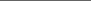 Програм 12.  Здравствена заштитаПрограм 12.  Здравствена заштитаПрограм 12.  Здравствена заштитаПрограм 12.  Здравствена заштитаПрограм 12.  Здравствена заштитаПрограм 12.  Здравствена заштитаПрограм 12.  Здравствена заштитаПрограм 12.  Здравствена заштитаПрограм 12.  Здравствена заштитаПрограм 12.  Здравствена заштитаПрограм 12.  Здравствена заштитаПрограм 12.  Здравствена заштитаПрограм 12.  Здравствена заштитаПрограм 12.  Здравствена заштитаПрограм 12.  Здравствена заштитаПрограм 12.  Здравствена заштитаПрограм 12.  Здравствена заштитаПрограм 12.  Здравствена заштитаПрограм 12.  Здравствена заштитаПрограм 12.  Здравствена заштитаПрограм 12.  Здравствена заштитаПрограм 12.  Здравствена заштитаПрограм 12.  Здравствена заштитаПрограм 12.  Здравствена заштитаПрограм 12.  Здравствена заштитаПрограм 12.  Здравствена заштитаПрограм 12.  Здравствена заштитаПрограм 12.  Здравствена заштитаПрограм 12.  Здравствена заштитаПрограм 12.  Здравствена заштитаПрограм 12.  Здравствена заштитаПрограм 12.  Здравствена заштитаПрограм 12.  Здравствена заштитаПрограм 12.  Здравствена заштитаПрограм 12.  Здравствена заштитаПрограм 12.  Здравствена заштитаПрограм 12.  Здравствена заштитаПрограм 12.  Здравствена заштитаПрограм 12.  Здравствена заштитаПрограм 12.  Здравствена заштитаПрограм 12.  Здравствена заштитаПрограм 12.  Здравствена заштитаПрограм 12.  Здравствена заштитаПрограм 12.  Здравствена заштитаПрограм 12.  Здравствена заштитаНазив програма:Назив програма:Назив програма:Назив програма:Назив програма:Назив програма:Назив програма:Назив програма:Назив програма:Назив програма:Назив програма:Назив програма:Назив програма:Назив програма:Назив програма:Назив програма:Назив програма:Назив програма:Програм 12.  Здравствена заштитаПрограм 12.  Здравствена заштитаПрограм 12.  Здравствена заштитаПрограм 12.  Здравствена заштитаПрограм 12.  Здравствена заштитаПрограм 12.  Здравствена заштитаПрограм 12.  Здравствена заштитаПрограм 12.  Здравствена заштитаПрограм 12.  Здравствена заштитаПрограм 12.  Здравствена заштитаПрограм 12.  Здравствена заштитаПрограм 12.  Здравствена заштитаПрограм 12.  Здравствена заштитаПрограм 12.  Здравствена заштитаПрограм 12.  Здравствена заштитаПрограм 12.  Здравствена заштитаПрограм 12.  Здравствена заштитаПрограм 12.  Здравствена заштитаПрограм 12.  Здравствена заштитаПрограм 12.  Здравствена заштитаПрограм 12.  Здравствена заштитаПрограм 12.  Здравствена заштитаПрограм 12.  Здравствена заштитаШифра програма:Шифра програма:Шифра програма:Шифра програма:Шифра програма:Шифра програма:Шифра програма:Шифра програма:Шифра програма:Шифра програма:Шифра програма:Шифра програма:Шифра програма:Шифра програма:Шифра програма:Шифра програма:Шифра програма:Шифра програма:1801180118011801180118011801Сектор:Сектор:Сектор:Сектор:Сектор:Сектор:Сектор:Сектор:Сектор:Сектор:Сектор:Сектор:Сектор:Сектор:Сектор:Сектор:Сектор:Сектор:Здравствена заштитаЗдравствена заштитаЗдравствена заштитаЗдравствена заштитаЗдравствена заштитаЗдравствена заштитаЗдравствена заштитаЗдравствена заштитаЗдравствена заштитаЗдравствена заштитаЗдравствена заштитаЗдравствена заштитаЗдравствена заштитаЗдравствена заштитаЗдравствена заштитаЗдравствена заштитаЗдравствена заштитаЗдравствена заштитаЗдравствена заштитаЗдравствена заштитаЗдравствена заштитаЗдравствена заштитаЗдравствена заштитаСврха:Сврха:Сврха:Сврха:Сврха:Сврха:Сврха:Сврха:Сврха:Сврха:Сврха:Сврха:Сврха:Сврха:Сврха:Сврха:Сврха:Сврха:Допринос примарне здравствене заштите у складу са националним стандардима и обезбеђивање и спровођење активности у областима деловања јавног здравља.Допринос примарне здравствене заштите у складу са националним стандардима и обезбеђивање и спровођење активности у областима деловања јавног здравља.Допринос примарне здравствене заштите у складу са националним стандардима и обезбеђивање и спровођење активности у областима деловања јавног здравља.Допринос примарне здравствене заштите у складу са националним стандардима и обезбеђивање и спровођење активности у областима деловања јавног здравља.Допринос примарне здравствене заштите у складу са националним стандардима и обезбеђивање и спровођење активности у областима деловања јавног здравља.Допринос примарне здравствене заштите у складу са националним стандардима и обезбеђивање и спровођење активности у областима деловања јавног здравља.Допринос примарне здравствене заштите у складу са националним стандардима и обезбеђивање и спровођење активности у областима деловања јавног здравља.Допринос примарне здравствене заштите у складу са националним стандардима и обезбеђивање и спровођење активности у областима деловања јавног здравља.Допринос примарне здравствене заштите у складу са националним стандардима и обезбеђивање и спровођење активности у областима деловања јавног здравља.Допринос примарне здравствене заштите у складу са националним стандардима и обезбеђивање и спровођење активности у областима деловања јавног здравља.Допринос примарне здравствене заштите у складу са националним стандардима и обезбеђивање и спровођење активности у областима деловања јавног здравља.Допринос примарне здравствене заштите у складу са националним стандардима и обезбеђивање и спровођење активности у областима деловања јавног здравља.Допринос примарне здравствене заштите у складу са националним стандардима и обезбеђивање и спровођење активности у областима деловања јавног здравља.Допринос примарне здравствене заштите у складу са националним стандардима и обезбеђивање и спровођење активности у областима деловања јавног здравља.Допринос примарне здравствене заштите у складу са националним стандардима и обезбеђивање и спровођење активности у областима деловања јавног здравља.Допринос примарне здравствене заштите у складу са националним стандардима и обезбеђивање и спровођење активности у областима деловања јавног здравља.Допринос примарне здравствене заштите у складу са националним стандардима и обезбеђивање и спровођење активности у областима деловања јавног здравља.Допринос примарне здравствене заштите у складу са националним стандардима и обезбеђивање и спровођење активности у областима деловања јавног здравља.Допринос примарне здравствене заштите у складу са националним стандардима и обезбеђивање и спровођење активности у областима деловања јавног здравља.Допринос примарне здравствене заштите у складу са националним стандардима и обезбеђивање и спровођење активности у областима деловања јавног здравља.Допринос примарне здравствене заштите у складу са националним стандардима и обезбеђивање и спровођење активности у областима деловања јавног здравља.Допринос примарне здравствене заштите у складу са националним стандардима и обезбеђивање и спровођење активности у областима деловања јавног здравља.Допринос примарне здравствене заштите у складу са националним стандардима и обезбеђивање и спровођење активности у областима деловања јавног здравља.Допринос примарне здравствене заштите у складу са националним стандардима и обезбеђивање и спровођење активности у областима деловања јавног здравља.Допринос примарне здравствене заштите у складу са националним стандардима и обезбеђивање и спровођење активности у областима деловања јавног здравља.Допринос примарне здравствене заштите у складу са националним стандардима и обезбеђивање и спровођење активности у областима деловања јавног здравља.Допринос примарне здравствене заштите у складу са националним стандардима и обезбеђивање и спровођење активности у областима деловања јавног здравља.Основ:Основ:Основ:Основ:Основ:Основ:Основ:Основ:Основ:Основ:Основ:Основ:Основ:Основ:Основ:Основ:Основ:Основ: Закон о здравственој заштити (Сл. Гласник РС број 25/2019) Закон о здравственој заштити (Сл. Гласник РС број 25/2019) Закон о здравственој заштити (Сл. Гласник РС број 25/2019) Закон о здравственој заштити (Сл. Гласник РС број 25/2019) Закон о здравственој заштити (Сл. Гласник РС број 25/2019) Закон о здравственој заштити (Сл. Гласник РС број 25/2019) Закон о здравственој заштити (Сл. Гласник РС број 25/2019) Закон о здравственој заштити (Сл. Гласник РС број 25/2019) Закон о здравственој заштити (Сл. Гласник РС број 25/2019) Закон о здравственој заштити (Сл. Гласник РС број 25/2019) Закон о здравственој заштити (Сл. Гласник РС број 25/2019) Закон о здравственој заштити (Сл. Гласник РС број 25/2019) Закон о здравственој заштити (Сл. Гласник РС број 25/2019) Закон о здравственој заштити (Сл. Гласник РС број 25/2019) Закон о здравственој заштити (Сл. Гласник РС број 25/2019) Закон о здравственој заштити (Сл. Гласник РС број 25/2019) Закон о здравственој заштити (Сл. Гласник РС број 25/2019) Закон о здравственој заштити (Сл. Гласник РС број 25/2019) Закон о здравственој заштити (Сл. Гласник РС број 25/2019) Закон о здравственој заштити (Сл. Гласник РС број 25/2019) Закон о здравственој заштити (Сл. Гласник РС број 25/2019) Закон о здравственој заштити (Сл. Гласник РС број 25/2019) Закон о здравственој заштити (Сл. Гласник РС број 25/2019) Закон о здравственој заштити (Сл. Гласник РС број 25/2019) Закон о здравственој заштити (Сл. Гласник РС број 25/2019) Закон о здравственој заштити (Сл. Гласник РС број 25/2019) Закон о здравственој заштити (Сл. Гласник РС број 25/2019)Опис: Опис: Опис: Опис: Опис: Опис: Опис: Опис: Опис: Опис: Опис: Опис: Опис: Опис: Опис: Опис: Опис: Опис: Програм укључује активности које се одосе на побољшање квалитета здравствене заштите.Програм укључује активности које се одосе на побољшање квалитета здравствене заштите.Програм укључује активности које се одосе на побољшање квалитета здравствене заштите.Програм укључује активности које се одосе на побољшање квалитета здравствене заштите.Програм укључује активности које се одосе на побољшање квалитета здравствене заштите.Програм укључује активности које се одосе на побољшање квалитета здравствене заштите.Програм укључује активности које се одосе на побољшање квалитета здравствене заштите.Програм укључује активности које се одосе на побољшање квалитета здравствене заштите.Програм укључује активности које се одосе на побољшање квалитета здравствене заштите.Програм укључује активности које се одосе на побољшање квалитета здравствене заштите.Програм укључује активности које се одосе на побољшање квалитета здравствене заштите.Програм укључује активности које се одосе на побољшање квалитета здравствене заштите.Програм укључује активности које се одосе на побољшање квалитета здравствене заштите.Програм укључује активности које се одосе на побољшање квалитета здравствене заштите.Програм укључује активности које се одосе на побољшање квалитета здравствене заштите.Програм укључује активности које се одосе на побољшање квалитета здравствене заштите.Програм укључује активности које се одосе на побољшање квалитета здравствене заштите.Програм укључује активности које се одосе на побољшање квалитета здравствене заштите.Програм укључује активности које се одосе на побољшање квалитета здравствене заштите.Програм укључује активности које се одосе на побољшање квалитета здравствене заштите.Програм укључује активности које се одосе на побољшање квалитета здравствене заштите.Програм укључује активности које се одосе на побољшање квалитета здравствене заштите.Програм укључује активности које се одосе на побољшање квалитета здравствене заштите.Програм укључује активности које се одосе на побољшање квалитета здравствене заштите.Програм укључује активности које се одосе на побољшање квалитета здравствене заштите.Програм укључује активности које се одосе на побољшање квалитета здравствене заштите.Програм укључује активности које се одосе на побољшање квалитета здравствене заштите.Назив организационе јединице/Буџетски корисник:Назив организационе јединице/Буџетски корисник:Назив организационе јединице/Буџетски корисник:Назив организационе јединице/Буџетски корисник:Назив организационе јединице/Буџетски корисник:Назив организационе јединице/Буџетски корисник:Назив организационе јединице/Буџетски корисник:Назив организационе јединице/Буџетски корисник:Назив организационе јединице/Буџетски корисник:Назив организационе јединице/Буџетски корисник:Назив организационе јединице/Буџетски корисник:Назив организационе јединице/Буџетски корисник:Назив организационе јединице/Буџетски корисник:Назив организационе јединице/Буџетски корисник:Назив организационе јединице/Буџетски корисник:Назив организационе јединице/Буџетски корисник:Назив организационе јединице/Буџетски корисник:Назив организационе јединице/Буџетски корисник:Одговорно лице за спровођење програмa:Одговорно лице за спровођење програмa:Одговорно лице за спровођење програмa:Одговорно лице за спровођење програмa:Одговорно лице за спровођење програмa:Одговорно лице за спровођење програмa:Одговорно лице за спровођење програмa:Одговорно лице за спровођење програмa:Одговорно лице за спровођење програмa:Одговорно лице за спровођење програмa:Одговорно лице за спровођење програмa:Одговорно лице за спровођење програмa:Одговорно лице за спровођење програмa:Одговорно лице за спровођење програмa:Одговорно лице за спровођење програмa:Одговорно лице за спровођење програмa:Одговорно лице за спровођење програмa:Одговорно лице за спровођење програмa:Члан општинског већа задужен за здравство Члан општинског већа задужен за здравство Члан општинског већа задужен за здравство Члан општинског већа задужен за здравство Члан општинског већа задужен за здравство Члан општинског већа задужен за здравство Члан општинског већа задужен за здравство Члан општинског већа задужен за здравство Члан општинског већа задужен за здравство Члан општинског већа задужен за здравство Члан општинског већа задужен за здравство Члан општинског већа задужен за здравство Члан општинског већа задужен за здравство Члан општинског већа задужен за здравство Члан општинског већа задужен за здравство Члан општинског већа задужен за здравство Члан општинског већа задужен за здравство Члан општинског већа задужен за здравство Члан општинског већа задужен за здравство Члан општинског већа задужен за здравство Члан општинског већа задужен за здравство Члан општинског већа задужен за здравство Члан општинског већа задужен за здравство Члан општинског већа задужен за здравство Члан општинског већа задужен за здравство Члан општинског већа задужен за здравство Члан општинског већа задужен за здравство ЦиљЦиљЦиљЦиљЦиљЦиљЦиљЦиљЦиљЦиљЦиљЦиљЦиљИндикаториИндикаториИндикаториИндикаториИндикаториИндикаториИндикаториИндикаториИндикаториИндикаториИндикаториИндикаториИндикаториИндикаториИндикаториИндикаториИндикаториИндикаториИндикаториИндикаториИндикаториИндикаториИндикаториИндикаториИндикаториИндикаториИндикаториЦиљЦиљЦиљЦиљЦиљЦиљЦиљЦиљЦиљЦиљЦиљЦиљЦиљНазив индикатораНазив индикатораНазив индикатораНазив индикатораНазив индикатораНазив индикатораНазив индикатораНазив индикатораНазив индикатораНазив индикатораНазив индикатораНазив индикатораНазив индикатораНазив индикатораНазив индикатораВредност у базној години (2020)Вредност у базној години (2020)Вредност у базној години (2020)Вредност у базној години (2020)Очекивана вредност у 2021. годиниЦиљана вредност у 2022. годиниЦиљана вредност у 2023. годиниЦиљана вредност у 2024. годиниИзвор верификацијеИзвор верификацијеИзвор верификацијеИзвор верификације11111Унапређење здравља становништваУнапређење здравља становништваУнапређење здравља становништваУнапређење здравља становништваУнапређење здравља становништваУнапређење здравља становништваУнапређење здравља становништваУнапређење здравља становништваУнапређење здравља становништваУнапређење здравља становништваУнапређење здравља становништваУнапређење здравља становништваУнапређење здравља становништваОчекивано трајање живота  становника града/општинеОчекивано трајање живота  становника града/општинеОчекивано трајање живота  становника града/општинеОчекивано трајање живота  становника града/општинеОчекивано трајање живота  становника града/општинеОчекивано трајање живота  становника града/општинеОчекивано трајање живота  становника града/општинеОчекивано трајање живота  становника града/општинеОчекивано трајање живота  становника града/општинеОчекивано трајање живота  становника града/општинеОчекивано трајање живота  становника града/општинеОчекивано трајање живота  становника града/општинеОчекивано трајање живота  становника града/општинеОчекивано трајање живота  становника града/општинеОчекивано трајање живота  становника града/општине7575757576767777.5Служба статистикеСлужба статистикеСлужба статистикеСлужба статистике11111Унапређење здравља становништваУнапређење здравља становништваУнапређење здравља становништваУнапређење здравља становништваУнапређење здравља становништваУнапређење здравља становништваУнапређење здравља становништваУнапређење здравља становништваУнапређење здравља становништваУнапређење здравља становништваУнапређење здравља становништваУнапређење здравља становништваУнапређење здравља становништваПокривеност становништва примарном здравственом заштитом (број лекара)Покривеност становништва примарном здравственом заштитом (број лекара)Покривеност становништва примарном здравственом заштитом (број лекара)Покривеност становништва примарном здравственом заштитом (број лекара)Покривеност становништва примарном здравственом заштитом (број лекара)Покривеност становништва примарном здравственом заштитом (број лекара)Покривеност становништва примарном здравственом заштитом (број лекара)Покривеност становништва примарном здравственом заштитом (број лекара)Покривеност становништва примарном здравственом заштитом (број лекара)Покривеност становништва примарном здравственом заштитом (број лекара)Покривеност становништва примарном здравственом заштитом (број лекара)Покривеност становништва примарном здравственом заштитом (број лекара)Покривеност становништва примарном здравственом заштитом (број лекара)Покривеност становништва примарном здравственом заштитом (број лекара)Покривеност становништва примарном здравственом заштитом (број лекара)3535353536363637Кадровска евиденцијаКадровска евиденцијаКадровска евиденцијаКадровска евиденција11111Унапређење здравља становништваУнапређење здравља становништваУнапређење здравља становништваУнапређење здравља становништваУнапређење здравља становништваУнапређење здравља становништваУнапређење здравља становништваУнапређење здравља становништваУнапређење здравља становништваУнапређење здравља становништваУнапређење здравља становништваУнапређење здравља становништваУнапређење здравља становништваПЛАНИРАНА СРЕДСТВА ЗА ПРОГРАМПЛАНИРАНА СРЕДСТВА ЗА ПРОГРАМПЛАНИРАНА СРЕДСТВА ЗА ПРОГРАМПЛАНИРАНА СРЕДСТВА ЗА ПРОГРАМПЛАНИРАНА СРЕДСТВА ЗА ПРОГРАМПЛАНИРАНА СРЕДСТВА ЗА ПРОГРАМПЛАНИРАНА СРЕДСТВА ЗА ПРОГРАМПЛАНИРАНА СРЕДСТВА ЗА ПРОГРАМПЛАНИРАНА СРЕДСТВА ЗА ПРОГРАМПЛАНИРАНА СРЕДСТВА ЗА ПРОГРАМПЛАНИРАНА СРЕДСТВА ЗА ПРОГРАМПЛАНИРАНА СРЕДСТВА ЗА ПРОГРАМПЛАНИРАНА СРЕДСТВА ЗА ПРОГРАМПЛАНИРАНА СРЕДСТВА ЗА ПРОГРАМПЛАНИРАНА СРЕДСТВА ЗА ПРОГРАМПЛАНИРАНА СРЕДСТВА ЗА ПРОГРАМПЛАНИРАНА СРЕДСТВА ЗА ПРОГРАМПЛАНИРАНА СРЕДСТВА ЗА ПРОГРАМПЛАНИРАНА СРЕДСТВА ЗА ПРОГРАМПЛАНИРАНА СРЕДСТВА ЗА ПРОГРАМПЛАНИРАНА СРЕДСТВА ЗА ПРОГРАМПЛАНИРАНА СРЕДСТВА ЗА ПРОГРАМПЛАНИРАНА СРЕДСТВА ЗА ПРОГРАМПЛАНИРАНА СРЕДСТВА ЗА ПРОГРАМПЛАНИРАНА СРЕДСТВА ЗА ПРОГРАМПЛАНИРАНА СРЕДСТВА ЗА ПРОГРАМПЛАНИРАНА СРЕДСТВА ЗА ПРОГРАМПЛАНИРАНА СРЕДСТВА ЗА ПРОГРАМПЛАНИРАНА СРЕДСТВА ЗА ПРОГРАМПЛАНИРАНА СРЕДСТВА ЗА ПРОГРАМПЛАНИРАНА СРЕДСТВА ЗА ПРОГРАМПЛАНИРАНА СРЕДСТВА ЗА ПРОГРАМПЛАНИРАНА СРЕДСТВА ЗА ПРОГРАМПЛАНИРАНА СРЕДСТВА ЗА ПРОГРАМПЛАНИРАНА СРЕДСТВА ЗА ПРОГРАМПЛАНИРАНА СРЕДСТВА ЗА ПРОГРАМПЛАНИРАНА СРЕДСТВА ЗА ПРОГРАМПЛАНИРАНА СРЕДСТВА ЗА ПРОГРАМПЛАНИРАНА СРЕДСТВА ЗА ПРОГРАМПЛАНИРАНА СРЕДСТВА ЗА ПРОГРАМПЛАНИРАНА СРЕДСТВА ЗА ПРОГРАМПЛАНИРАНА СРЕДСТВА ЗА ПРОГРАМПЛАНИРАНА СРЕДСТВА ЗА ПРОГРАМПЛАНИРАНА СРЕДСТВА ЗА ПРОГРАМПЛАНИРАНА СРЕДСТВА ЗА ПРОГРАМВредност у базној години (2020)Вредност у базној години (2020)Вредност у базној години (2020)Вредност у базној години (2020)Вредност у базној години (2020)Вредност у базној години (2020)Вредност у базној години (2020)Вредност у базној години (2020)Вредност у базној години (2020)Вредност у базној години (2020)Вредност у базној години (2020)Вредност у базној години (2020)Вредност у базној години (2020)Вредност у базној години (2020)Вредност у базној години (2020)Вредност у базној години (2020)Вредност у базној години (2020)Очекивана вредност у 2021. годиниОчекивана вредност у 2021. годиниОчекивана вредност у 2021. годиниОчекивана вредност у 2021. годиниОчекивана вредност у 2021. годиниОчекивана вредност у 2021. годиниОчекивана вредност у 2021. годиниОчекивана вредност у 2021. годиниОчекивана вредност у 2021. годиниОчекивана вредност у 2021. годиниВредност у 2022. годиниВредност у 2022. годиниВредност у 2023. годиниВредност у 2023. годиниВредност у 2024. годиниВредност у 2024. годиниУкупно (2022-2024)Укупно (2022-2024)Приходи из буџетаПриходи из буџетаПриходи из буџетаПриходи из буџетаПриходи из буџетаПриходи из буџетаПриходи из буџетаПриходи из буџетаПриходи из буџетаПриходи из буџетаПриходи из осталих извораПриходи из осталих извораПриходи из осталих извораПриходи из осталих извораПриходи из осталих извораПриходи из осталих извораПриходи из осталих извораПриходи из буџетаПриходи из буџетаПриходи из буџетаПриходи из буџетаПриходи из буџетаПриходи из буџетаПриходи из осталих извораПриходи из осталих извораПриходи из осталих извораПриходи из осталих извораПриходи из буџетаПриходи из осталих извораПриходи из буџетаПриходи из осталих извораПриходи из буџетаПриходи из осталих извораПриходи из буџетаПриходи из осталих извора23,222,77323,222,77323,222,77323,222,77323,222,77323,222,77323,222,77323,222,77323,222,77323,222,773000000034,625,50034,625,50034,625,50034,625,50034,625,50034,625,500000030,050,00031,800,00032,800,00094,650,000Програмска активност -  Функционисање установа примарне здравствене заштитеПрограмска активност -  Функционисање установа примарне здравствене заштитеПрограмска активност -  Функционисање установа примарне здравствене заштитеПрограмска активност -  Функционисање установа примарне здравствене заштитеПрограмска активност -  Функционисање установа примарне здравствене заштитеПрограмска активност -  Функционисање установа примарне здравствене заштитеПрограмска активност -  Функционисање установа примарне здравствене заштитеПрограмска активност -  Функционисање установа примарне здравствене заштитеПрограмска активност -  Функционисање установа примарне здравствене заштитеПрограмска активност -  Функционисање установа примарне здравствене заштитеПрограмска активност -  Функционисање установа примарне здравствене заштитеПрограмска активност -  Функционисање установа примарне здравствене заштитеПрограмска активност -  Функционисање установа примарне здравствене заштитеПрограмска активност -  Функционисање установа примарне здравствене заштитеПрограмска активност -  Функционисање установа примарне здравствене заштитеПрограмска активност -  Функционисање установа примарне здравствене заштитеПрограмска активност -  Функционисање установа примарне здравствене заштитеПрограмска активност -  Функционисање установа примарне здравствене заштитеПрограмска активност -  Функционисање установа примарне здравствене заштитеПрограмска активност -  Функционисање установа примарне здравствене заштитеПрограмска активност -  Функционисање установа примарне здравствене заштитеПрограмска активност -  Функционисање установа примарне здравствене заштитеПрограмска активност -  Функционисање установа примарне здравствене заштитеПрограмска активност -  Функционисање установа примарне здравствене заштитеПрограмска активност -  Функционисање установа примарне здравствене заштитеПрограмска активност -  Функционисање установа примарне здравствене заштитеПрограмска активност -  Функционисање установа примарне здравствене заштитеПрограмска активност -  Функционисање установа примарне здравствене заштитеПрограмска активност -  Функционисање установа примарне здравствене заштитеПрограмска активност -  Функционисање установа примарне здравствене заштитеПрограмска активност -  Функционисање установа примарне здравствене заштитеПрограмска активност -  Функционисање установа примарне здравствене заштитеПрограмска активност -  Функционисање установа примарне здравствене заштитеПрограмска активност -  Функционисање установа примарне здравствене заштитеПрограмска активност -  Функционисање установа примарне здравствене заштитеПрограмска активност -  Функционисање установа примарне здравствене заштитеПрограмска активност -  Функционисање установа примарне здравствене заштитеПрограмска активност -  Функционисање установа примарне здравствене заштитеПрограмска активност -  Функционисање установа примарне здравствене заштитеПрограмска активност -  Функционисање установа примарне здравствене заштитеПрограмска активност -  Функционисање установа примарне здравствене заштитеПрограмска активност -  Функционисање установа примарне здравствене заштитеПрограмска активност -  Функционисање установа примарне здравствене заштитеПрограмска активност -  Функционисање установа примарне здравствене заштитеПрограмска активност -  Функционисање установа примарне здравствене заштитеПрограм коме припада:Програм коме припада:Програм коме припада:Програм коме припада:Програм коме припада:Програм коме припада:Програм коме припада:Програм коме припада:Програм коме припада:Програм коме припада:Програм коме припада:Програм коме припада:Програм коме припада:Програм коме припада:Програм коме припада:Програм коме припада:Програм коме припада:Програм коме припада:Програм 12.  Здравствена заштитаПрограм 12.  Здравствена заштитаПрограм 12.  Здравствена заштитаПрограм 12.  Здравствена заштитаПрограм 12.  Здравствена заштитаПрограм 12.  Здравствена заштитаПрограм 12.  Здравствена заштитаПрограм 12.  Здравствена заштитаПрограм 12.  Здравствена заштитаПрограм 12.  Здравствена заштитаПрограм 12.  Здравствена заштитаПрограм 12.  Здравствена заштитаПрограм 12.  Здравствена заштитаПрограм 12.  Здравствена заштитаПрограм 12.  Здравствена заштитаПрограм 12.  Здравствена заштитаПрограм 12.  Здравствена заштитаПрограм 12.  Здравствена заштитаПрограм 12.  Здравствена заштитаПрограм 12.  Здравствена заштитаПрограм 12.  Здравствена заштитаПрограм 12.  Здравствена заштитаПрограм 12.  Здравствена заштитаПрограм 12.  Здравствена заштитаПрограм 12.  Здравствена заштитаПрограм 12.  Здравствена заштитаПрограм 12.  Здравствена заштитаШифра и назив:Шифра и назив:Шифра и назив:Шифра и назив:Шифра и назив:Шифра и назив:Шифра и назив:Шифра и назив:Шифра и назив:Шифра и назив:Шифра и назив:Шифра и назив:Шифра и назив:Шифра и назив:Шифра и назив:Шифра и назив:Шифра и назив:Шифра и назив:1801-0001  Функционисање установа примарне здравствене заштите1801-0001  Функционисање установа примарне здравствене заштите1801-0001  Функционисање установа примарне здравствене заштите1801-0001  Функционисање установа примарне здравствене заштите1801-0001  Функционисање установа примарне здравствене заштите1801-0001  Функционисање установа примарне здравствене заштите1801-0001  Функционисање установа примарне здравствене заштите1801-0001  Функционисање установа примарне здравствене заштите1801-0001  Функционисање установа примарне здравствене заштите1801-0001  Функционисање установа примарне здравствене заштите1801-0001  Функционисање установа примарне здравствене заштите1801-0001  Функционисање установа примарне здравствене заштите1801-0001  Функционисање установа примарне здравствене заштите1801-0001  Функционисање установа примарне здравствене заштите1801-0001  Функционисање установа примарне здравствене заштите1801-0001  Функционисање установа примарне здравствене заштите1801-0001  Функционисање установа примарне здравствене заштите1801-0001  Функционисање установа примарне здравствене заштите1801-0001  Функционисање установа примарне здравствене заштите1801-0001  Функционисање установа примарне здравствене заштите1801-0001  Функционисање установа примарне здравствене заштите1801-0001  Функционисање установа примарне здравствене заштите1801-0001  Функционисање установа примарне здравствене заштитеФункција:Функција:Функција:Функција:Функција:Функција:Функција:Функција:Функција:Функција:Функција:Функција:Функција:Функција:Функција:Функција:Функција:Функција:721 - Опште медицинске услуге721 - Опште медицинске услуге721 - Опште медицинске услуге721 - Опште медицинске услуге721 - Опште медицинске услуге721 - Опште медицинске услуге721 - Опште медицинске услуге721 - Опште медицинске услуге721 - Опште медицинске услуге721 - Опште медицинске услуге721 - Опште медицинске услуге721 - Опште медицинске услуге721 - Опште медицинске услуге721 - Опште медицинске услуге721 - Опште медицинске услуге721 - Опште медицинске услуге721 - Опште медицинске услуге721 - Опште медицинске услуге721 - Опште медицинске услуге721 - Опште медицинске услуге721 - Опште медицинске услуге721 - Опште медицинске услуге721 - Опште медицинске услугеНазив организационе јединице/Буџетски корисник:Назив организационе јединице/Буџетски корисник:Назив организационе јединице/Буџетски корисник:Назив организационе јединице/Буџетски корисник:Назив организационе јединице/Буџетски корисник:Назив организационе јединице/Буџетски корисник:Назив организационе јединице/Буџетски корисник:Назив организационе јединице/Буџетски корисник:Назив организационе јединице/Буџетски корисник:Назив организационе јединице/Буџетски корисник:Назив организационе јединице/Буџетски корисник:Назив организационе јединице/Буџетски корисник:Назив организационе јединице/Буџетски корисник:Назив организационе јединице/Буџетски корисник:Назив организационе јединице/Буџетски корисник:Назив организационе јединице/Буџетски корисник:Назив организационе јединице/Буџетски корисник:Назив организационе јединице/Буџетски корисник:Установе примарне здравствене заштите ПараћинУстанове примарне здравствене заштите ПараћинУстанове примарне здравствене заштите ПараћинУстанове примарне здравствене заштите ПараћинУстанове примарне здравствене заштите ПараћинУстанове примарне здравствене заштите ПараћинУстанове примарне здравствене заштите ПараћинУстанове примарне здравствене заштите ПараћинУстанове примарне здравствене заштите ПараћинУстанове примарне здравствене заштите ПараћинУстанове примарне здравствене заштите ПараћинУстанове примарне здравствене заштите ПараћинУстанове примарне здравствене заштите ПараћинУстанове примарне здравствене заштите ПараћинУстанове примарне здравствене заштите ПараћинУстанове примарне здравствене заштите ПараћинУстанове примарне здравствене заштите ПараћинУстанове примарне здравствене заштите ПараћинУстанове примарне здравствене заштите ПараћинУстанове примарне здравствене заштите ПараћинУстанове примарне здравствене заштите ПараћинУстанове примарне здравствене заштите ПараћинУстанове примарне здравствене заштите ПараћинУстанове примарне здравствене заштите ПараћинУстанове примарне здравствене заштите ПараћинСврхa:Сврхa:Сврхa:Сврхa:Сврхa:Сврхa:Сврхa:Сврхa:Сврхa:Сврхa:Сврхa:Сврхa:Сврхa:Сврхa:Сврхa:Сврхa:Сврхa:Сврхa:Допринос примарне здравствене заштите у складу са националним стандардима и обезбеђивање и спровођење активности у областима деловања јавног здравља.Допринос примарне здравствене заштите у складу са националним стандардима и обезбеђивање и спровођење активности у областима деловања јавног здравља.Допринос примарне здравствене заштите у складу са националним стандардима и обезбеђивање и спровођење активности у областима деловања јавног здравља.Допринос примарне здравствене заштите у складу са националним стандардима и обезбеђивање и спровођење активности у областима деловања јавног здравља.Допринос примарне здравствене заштите у складу са националним стандардима и обезбеђивање и спровођење активности у областима деловања јавног здравља.Допринос примарне здравствене заштите у складу са националним стандардима и обезбеђивање и спровођење активности у областима деловања јавног здравља.Допринос примарне здравствене заштите у складу са националним стандардима и обезбеђивање и спровођење активности у областима деловања јавног здравља.Допринос примарне здравствене заштите у складу са националним стандардима и обезбеђивање и спровођење активности у областима деловања јавног здравља.Допринос примарне здравствене заштите у складу са националним стандардима и обезбеђивање и спровођење активности у областима деловања јавног здравља.Допринос примарне здравствене заштите у складу са националним стандардима и обезбеђивање и спровођење активности у областима деловања јавног здравља.Допринос примарне здравствене заштите у складу са националним стандардима и обезбеђивање и спровођење активности у областима деловања јавног здравља.Допринос примарне здравствене заштите у складу са националним стандардима и обезбеђивање и спровођење активности у областима деловања јавног здравља.Допринос примарне здравствене заштите у складу са националним стандардима и обезбеђивање и спровођење активности у областима деловања јавног здравља.Допринос примарне здравствене заштите у складу са националним стандардима и обезбеђивање и спровођење активности у областима деловања јавног здравља.Допринос примарне здравствене заштите у складу са националним стандардима и обезбеђивање и спровођење активности у областима деловања јавног здравља.Допринос примарне здравствене заштите у складу са националним стандардима и обезбеђивање и спровођење активности у областима деловања јавног здравља.Допринос примарне здравствене заштите у складу са националним стандардима и обезбеђивање и спровођење активности у областима деловања јавног здравља.Допринос примарне здравствене заштите у складу са националним стандардима и обезбеђивање и спровођење активности у областима деловања јавног здравља.Допринос примарне здравствене заштите у складу са националним стандардима и обезбеђивање и спровођење активности у областима деловања јавног здравља.Допринос примарне здравствене заштите у складу са националним стандардима и обезбеђивање и спровођење активности у областима деловања јавног здравља.Допринос примарне здравствене заштите у складу са националним стандардима и обезбеђивање и спровођење активности у областима деловања јавног здравља.Допринос примарне здравствене заштите у складу са националним стандардима и обезбеђивање и спровођење активности у областима деловања јавног здравља.Допринос примарне здравствене заштите у складу са националним стандардима и обезбеђивање и спровођење активности у областима деловања јавног здравља.Допринос примарне здравствене заштите у складу са националним стандардима и обезбеђивање и спровођење активности у областима деловања јавног здравља.Допринос примарне здравствене заштите у складу са националним стандардима и обезбеђивање и спровођење активности у областима деловања јавног здравља.Допринос примарне здравствене заштите у складу са националним стандардима и обезбеђивање и спровођење активности у областима деловања јавног здравља.Допринос примарне здравствене заштите у складу са националним стандардима и обезбеђивање и спровођење активности у областима деловања јавног здравља.Основ:Основ:Основ:Основ:Основ:Основ:Основ:Основ:Основ:Основ:Основ:Основ:Основ:Основ:Основ:Основ:Основ:Основ: Закон о здравственој заштити -члан 94,95,96,97,98,99 (Сл. Гласник РС број 25/2019) Закон о здравственој заштити -члан 94,95,96,97,98,99 (Сл. Гласник РС број 25/2019) Закон о здравственој заштити -члан 94,95,96,97,98,99 (Сл. Гласник РС број 25/2019) Закон о здравственој заштити -члан 94,95,96,97,98,99 (Сл. Гласник РС број 25/2019) Закон о здравственој заштити -члан 94,95,96,97,98,99 (Сл. Гласник РС број 25/2019) Закон о здравственој заштити -члан 94,95,96,97,98,99 (Сл. Гласник РС број 25/2019) Закон о здравственој заштити -члан 94,95,96,97,98,99 (Сл. Гласник РС број 25/2019) Закон о здравственој заштити -члан 94,95,96,97,98,99 (Сл. Гласник РС број 25/2019) Закон о здравственој заштити -члан 94,95,96,97,98,99 (Сл. Гласник РС број 25/2019) Закон о здравственој заштити -члан 94,95,96,97,98,99 (Сл. Гласник РС број 25/2019) Закон о здравственој заштити -члан 94,95,96,97,98,99 (Сл. Гласник РС број 25/2019) Закон о здравственој заштити -члан 94,95,96,97,98,99 (Сл. Гласник РС број 25/2019) Закон о здравственој заштити -члан 94,95,96,97,98,99 (Сл. Гласник РС број 25/2019) Закон о здравственој заштити -члан 94,95,96,97,98,99 (Сл. Гласник РС број 25/2019) Закон о здравственој заштити -члан 94,95,96,97,98,99 (Сл. Гласник РС број 25/2019) Закон о здравственој заштити -члан 94,95,96,97,98,99 (Сл. Гласник РС број 25/2019) Закон о здравственој заштити -члан 94,95,96,97,98,99 (Сл. Гласник РС број 25/2019) Закон о здравственој заштити -члан 94,95,96,97,98,99 (Сл. Гласник РС број 25/2019) Закон о здравственој заштити -члан 94,95,96,97,98,99 (Сл. Гласник РС број 25/2019) Закон о здравственој заштити -члан 94,95,96,97,98,99 (Сл. Гласник РС број 25/2019) Закон о здравственој заштити -члан 94,95,96,97,98,99 (Сл. Гласник РС број 25/2019) Закон о здравственој заштити -члан 94,95,96,97,98,99 (Сл. Гласник РС број 25/2019) Закон о здравственој заштити -члан 94,95,96,97,98,99 (Сл. Гласник РС број 25/2019) Закон о здравственој заштити -члан 94,95,96,97,98,99 (Сл. Гласник РС број 25/2019) Закон о здравственој заштити -члан 94,95,96,97,98,99 (Сл. Гласник РС број 25/2019) Закон о здравственој заштити -члан 94,95,96,97,98,99 (Сл. Гласник РС број 25/2019) Закон о здравственој заштити -члан 94,95,96,97,98,99 (Сл. Гласник РС број 25/2019)Опис:Опис:Опис:Опис:Опис:Опис:Опис:Опис:Опис:Опис:Опис:Опис:Опис:Опис:Опис:Опис:Опис:Опис:Доступност примарне здравствене заштите у складу са националним стандардима и обезбеђивање и спровођење активности у областима деловања здравствене заштите.Доступност примарне здравствене заштите у складу са националним стандардима и обезбеђивање и спровођење активности у областима деловања здравствене заштите.Доступност примарне здравствене заштите у складу са националним стандардима и обезбеђивање и спровођење активности у областима деловања здравствене заштите.Доступност примарне здравствене заштите у складу са националним стандардима и обезбеђивање и спровођење активности у областима деловања здравствене заштите.Доступност примарне здравствене заштите у складу са националним стандардима и обезбеђивање и спровођење активности у областима деловања здравствене заштите.Доступност примарне здравствене заштите у складу са националним стандардима и обезбеђивање и спровођење активности у областима деловања здравствене заштите.Доступност примарне здравствене заштите у складу са националним стандардима и обезбеђивање и спровођење активности у областима деловања здравствене заштите.Доступност примарне здравствене заштите у складу са националним стандардима и обезбеђивање и спровођење активности у областима деловања здравствене заштите.Доступност примарне здравствене заштите у складу са националним стандардима и обезбеђивање и спровођење активности у областима деловања здравствене заштите.Доступност примарне здравствене заштите у складу са националним стандардима и обезбеђивање и спровођење активности у областима деловања здравствене заштите.Доступност примарне здравствене заштите у складу са националним стандардима и обезбеђивање и спровођење активности у областима деловања здравствене заштите.Доступност примарне здравствене заштите у складу са националним стандардима и обезбеђивање и спровођење активности у областима деловања здравствене заштите.Доступност примарне здравствене заштите у складу са националним стандардима и обезбеђивање и спровођење активности у областима деловања здравствене заштите.Доступност примарне здравствене заштите у складу са националним стандардима и обезбеђивање и спровођење активности у областима деловања здравствене заштите.Доступност примарне здравствене заштите у складу са националним стандардима и обезбеђивање и спровођење активности у областима деловања здравствене заштите.Доступност примарне здравствене заштите у складу са националним стандардима и обезбеђивање и спровођење активности у областима деловања здравствене заштите.Доступност примарне здравствене заштите у складу са националним стандардима и обезбеђивање и спровођење активности у областима деловања здравствене заштите.Доступност примарне здравствене заштите у складу са националним стандардима и обезбеђивање и спровођење активности у областима деловања здравствене заштите.Доступност примарне здравствене заштите у складу са националним стандардима и обезбеђивање и спровођење активности у областима деловања здравствене заштите.Доступност примарне здравствене заштите у складу са националним стандардима и обезбеђивање и спровођење активности у областима деловања здравствене заштите.Доступност примарне здравствене заштите у складу са националним стандардима и обезбеђивање и спровођење активности у областима деловања здравствене заштите.Доступност примарне здравствене заштите у складу са националним стандардима и обезбеђивање и спровођење активности у областима деловања здравствене заштите.Доступност примарне здравствене заштите у складу са националним стандардима и обезбеђивање и спровођење активности у областима деловања здравствене заштите.Доступност примарне здравствене заштите у складу са националним стандардима и обезбеђивање и спровођење активности у областима деловања здравствене заштите.Доступност примарне здравствене заштите у складу са националним стандардима и обезбеђивање и спровођење активности у областима деловања здравствене заштите.Доступност примарне здравствене заштите у складу са националним стандардима и обезбеђивање и спровођење активности у областима деловања здравствене заштите.Доступност примарне здравствене заштите у складу са националним стандардима и обезбеђивање и спровођење активности у областима деловања здравствене заштите.Мере и поглавље преговора о приступању ЕУ:Мере и поглавље преговора о приступању ЕУ:Мере и поглавље преговора о приступању ЕУ:Мере и поглавље преговора о приступању ЕУ:Мере и поглавље преговора о приступању ЕУ:Мере и поглавље преговора о приступању ЕУ:Мере и поглавље преговора о приступању ЕУ:Мере и поглавље преговора о приступању ЕУ:Мере и поглавље преговора о приступању ЕУ:Мере и поглавље преговора о приступању ЕУ:Мере и поглавље преговора о приступању ЕУ:Мере и поглавље преговора о приступању ЕУ:Мере и поглавље преговора о приступању ЕУ:Мере и поглавље преговора о приступању ЕУ:Мере и поглавље преговора о приступању ЕУ:Мере и поглавље преговора о приступању ЕУ:Мере и поглавље преговора о приступању ЕУ:Мере и поглавље преговора о приступању ЕУ:Одговорно лице за спровођење прог. aктивности:Одговорно лице за спровођење прог. aктивности:Одговорно лице за спровођење прог. aктивности:Одговорно лице за спровођење прог. aктивности:Одговорно лице за спровођење прог. aктивности:Одговорно лице за спровођење прог. aктивности:Одговорно лице за спровођење прог. aктивности:Одговорно лице за спровођење прог. aктивности:Одговорно лице за спровођење прог. aктивности:Одговорно лице за спровођење прог. aктивности:Одговорно лице за спровођење прог. aктивности:Одговорно лице за спровођење прог. aктивности:Одговорно лице за спровођење прог. aктивности:Одговорно лице за спровођење прог. aктивности:Одговорно лице за спровођење прог. aктивности:Одговорно лице за спровођење прог. aктивности:Одговорно лице за спровођење прог. aктивности:Одговорно лице за спровођење прог. aктивности:Директори установаДиректори установаДиректори установаДиректори установаДиректори установаДиректори установаДиректори установаДиректори установаДиректори установаДиректори установаДиректори установаДиректори установаДиректори установаДиректори установаДиректори установаДиректори установаДиректори установаДиректори установаДиректори установаДиректори установаДиректори установаДиректори установаДиректори установаДиректори установаДиректори установаДиректори установаДиректори установаЦиљЦиљЦиљЦиљЦиљЦиљЦиљЦиљЦиљЦиљЦиљЦиљЦиљИндикаториИндикаториИндикаториИндикаториИндикаториИндикаториИндикаториИндикаториИндикаториИндикаториИндикаториИндикаториИндикаториИндикаториИндикаториИндикаториИндикаториИндикаториИндикаториИндикаториИндикаториИндикаториИндикаториИндикаториИндикаториИндикаториИндикаториЦиљЦиљЦиљЦиљЦиљЦиљЦиљЦиљЦиљЦиљЦиљЦиљЦиљНазив индикатораНазив индикатораНазив индикатораНазив индикатораНазив индикатораНазив индикатораНазив индикатораНазив индикатораНазив индикатораНазив индикатораНазив индикатораНазив индикатораНазив индикатораНазив индикатораНазив индикатораВредност у базној години (2020)Вредност у базној години (2020)Вредност у базној години (2020)Вредност у базној години (2020)Очекивана вредност у 2021. годиниЦиљана вредност у 2022. годиниЦиљана вредност у 2023. годиниЦиљана вредност у 2024. годиниИзвор верификацијеИзвор верификацијеИзвор верификацијеИзвор верификације11111Унапређење доступности, квалитета и ефикасности примарне здравствене заштитеУнапређење доступности, квалитета и ефикасности примарне здравствене заштитеУнапређење доступности, квалитета и ефикасности примарне здравствене заштитеУнапређење доступности, квалитета и ефикасности примарне здравствене заштитеУнапређење доступности, квалитета и ефикасности примарне здравствене заштитеУнапређење доступности, квалитета и ефикасности примарне здравствене заштитеУнапређење доступности, квалитета и ефикасности примарне здравствене заштитеУнапређење доступности, квалитета и ефикасности примарне здравствене заштитеУнапређење доступности, квалитета и ефикасности примарне здравствене заштитеУнапређење доступности, квалитета и ефикасности примарне здравствене заштитеУнапређење доступности, квалитета и ефикасности примарне здравствене заштитеУнапређење доступности, квалитета и ефикасности примарне здравствене заштитеУнапређење доступности, квалитета и ефикасности примарне здравствене заштитеБрој здравствених радника/сарадника подржаних едукативним програмимаБрој здравствених радника/сарадника подржаних едукативним програмимаБрој здравствених радника/сарадника подржаних едукативним програмимаБрој здравствених радника/сарадника подржаних едукативним програмимаБрој здравствених радника/сарадника подржаних едукативним програмимаБрој здравствених радника/сарадника подржаних едукативним програмимаБрој здравствених радника/сарадника подржаних едукативним програмимаБрој здравствених радника/сарадника подржаних едукативним програмимаБрој здравствених радника/сарадника подржаних едукативним програмимаБрој здравствених радника/сарадника подржаних едукативним програмимаБрој здравствених радника/сарадника подржаних едукативним програмимаБрој здравствених радника/сарадника подржаних едукативним програмимаБрој здравствених радника/сарадника подржаних едукативним програмимаБрој здравствених радника/сарадника подржаних едукативним програмимаБрој здравствених радника/сарадника подржаних едукативним програмима7676767676767777Извештај о радуИзвештај о радуИзвештај о радуИзвештај о раду11111Унапређење доступности, квалитета и ефикасности примарне здравствене заштитеУнапређење доступности, квалитета и ефикасности примарне здравствене заштитеУнапређење доступности, квалитета и ефикасности примарне здравствене заштитеУнапређење доступности, квалитета и ефикасности примарне здравствене заштитеУнапређење доступности, квалитета и ефикасности примарне здравствене заштитеУнапређење доступности, квалитета и ефикасности примарне здравствене заштитеУнапређење доступности, квалитета и ефикасности примарне здравствене заштитеУнапређење доступности, квалитета и ефикасности примарне здравствене заштитеУнапређење доступности, квалитета и ефикасности примарне здравствене заштитеУнапређење доступности, квалитета и ефикасности примарне здравствене заштитеУнапређење доступности, квалитета и ефикасности примарне здравствене заштитеУнапређење доступности, квалитета и ефикасности примарне здравствене заштитеУнапређење доступности, квалитета и ефикасности примарне здравствене заштитеБрој здравствених радника/лекара финансираних из буџета општинеБрој здравствених радника/лекара финансираних из буџета општинеБрој здравствених радника/лекара финансираних из буџета општинеБрој здравствених радника/лекара финансираних из буџета општинеБрој здравствених радника/лекара финансираних из буџета општинеБрој здравствених радника/лекара финансираних из буџета општинеБрој здравствених радника/лекара финансираних из буџета општинеБрој здравствених радника/лекара финансираних из буџета општинеБрој здравствених радника/лекара финансираних из буџета општинеБрој здравствених радника/лекара финансираних из буџета општинеБрој здравствених радника/лекара финансираних из буџета општинеБрој здравствених радника/лекара финансираних из буџета општинеБрој здравствених радника/лекара финансираних из буџета општинеБрој здравствених радника/лекара финансираних из буџета општинеБрој здравствених радника/лекара финансираних из буџета општине1010101010101111Кадровска евиденцијаКадровска евиденцијаКадровска евиденцијаКадровска евиденција11111Унапређење доступности, квалитета и ефикасности примарне здравствене заштитеУнапређење доступности, квалитета и ефикасности примарне здравствене заштитеУнапређење доступности, квалитета и ефикасности примарне здравствене заштитеУнапређење доступности, квалитета и ефикасности примарне здравствене заштитеУнапређење доступности, квалитета и ефикасности примарне здравствене заштитеУнапређење доступности, квалитета и ефикасности примарне здравствене заштитеУнапређење доступности, квалитета и ефикасности примарне здравствене заштитеУнапређење доступности, квалитета и ефикасности примарне здравствене заштитеУнапређење доступности, квалитета и ефикасности примарне здравствене заштитеУнапређење доступности, квалитета и ефикасности примарне здравствене заштитеУнапређење доступности, квалитета и ефикасности примарне здравствене заштитеУнапређење доступности, квалитета и ефикасности примарне здравствене заштитеУнапређење доступности, квалитета и ефикасности примарне здравствене заштитеЦиљЦиљЦиљЦиљЦиљЦиљЦиљЦиљЦиљЦиљЦиљЦиљЦиљИндикаториИндикаториИндикаториИндикаториИндикаториИндикаториИндикаториИндикаториИндикаториИндикаториИндикаториИндикаториИндикаториИндикаториИндикаториИндикаториИндикаториИндикаториИндикаториИндикаториИндикаториИндикаториИндикаториИндикаториИндикаториИндикаториИндикаториЦиљЦиљЦиљЦиљЦиљЦиљЦиљЦиљЦиљЦиљЦиљЦиљЦиљНазив индикатораНазив индикатораНазив индикатораНазив индикатораНазив индикатораНазив индикатораНазив индикатораНазив индикатораНазив индикатораНазив индикатораНазив индикатораНазив индикатораНазив индикатораНазив индикатораНазив индикатораВредност у базној години (2020)Вредност у базној години (2020)Вредност у базној години (2020)Вредност у базној години (2020)Очекивана вредност у 2021. годиниЦиљана вредност у 2022. годиниЦиљана вредност у 2023. годиниЦиљана вредност у 2024. годиниИзвор верификацијеИзвор верификацијеИзвор верификацијеИзвор верификације22222Повећање промета по основу продајеПовећање промета по основу продајеПовећање промета по основу продајеПовећање промета по основу продајеПовећање промета по основу продајеПовећање промета по основу продајеПовећање промета по основу продајеПовећање промета по основу продајеПовећање промета по основу продајеПовећање промета по основу продајеПовећање промета по основу продајеПовећање промета по основу продајеПовећање промета по основу продајеБрој реализованих рецепатаБрој реализованих рецепатаБрој реализованих рецепатаБрој реализованих рецепатаБрој реализованих рецепатаБрој реализованих рецепатаБрој реализованих рецепатаБрој реализованих рецепатаБрој реализованих рецепатаБрој реализованих рецепатаБрој реализованих рецепатаБрој реализованих рецепатаБрој реализованих рецепатаБрој реализованих рецепатаБрој реализованих рецепата9,0009,0009,0009,00014,0008,5009,0009,500Извештај о радуИзвештај о радуИзвештај о радуИзвештај о раду22222Повећање промета по основу продајеПовећање промета по основу продајеПовећање промета по основу продајеПовећање промета по основу продајеПовећање промета по основу продајеПовећање промета по основу продајеПовећање промета по основу продајеПовећање промета по основу продајеПовећање промета по основу продајеПовећање промета по основу продајеПовећање промета по основу продајеПовећање промета по основу продајеПовећање промета по основу продајеОстварен месечни прометОстварен месечни прометОстварен месечни прометОстварен месечни прометОстварен месечни прометОстварен месечни прометОстварен месечни прометОстварен месечни прометОстварен месечни прометОстварен месечни прометОстварен месечни прометОстварен месечни прометОстварен месечни прометОстварен месечни прометОстварен месечни промет11,185,00011,185,00011,185,00011,185,00011,000,00011,000,00011,200,00011.500.000Извештај о радуИзвештај о радуИзвештај о радуИзвештај о раду22222Повећање промета по основу продајеПовећање промета по основу продајеПовећање промета по основу продајеПовећање промета по основу продајеПовећање промета по основу продајеПовећање промета по основу продајеПовећање промета по основу продајеПовећање промета по основу продајеПовећање промета по основу продајеПовећање промета по основу продајеПовећање промета по основу продајеПовећање промета по основу продајеПовећање промета по основу продајеПЛАНИРАНА СРЕДСТВА ЗА ПРОГРАМСКУ АКТИВНОСТПЛАНИРАНА СРЕДСТВА ЗА ПРОГРАМСКУ АКТИВНОСТПЛАНИРАНА СРЕДСТВА ЗА ПРОГРАМСКУ АКТИВНОСТПЛАНИРАНА СРЕДСТВА ЗА ПРОГРАМСКУ АКТИВНОСТПЛАНИРАНА СРЕДСТВА ЗА ПРОГРАМСКУ АКТИВНОСТПЛАНИРАНА СРЕДСТВА ЗА ПРОГРАМСКУ АКТИВНОСТПЛАНИРАНА СРЕДСТВА ЗА ПРОГРАМСКУ АКТИВНОСТПЛАНИРАНА СРЕДСТВА ЗА ПРОГРАМСКУ АКТИВНОСТПЛАНИРАНА СРЕДСТВА ЗА ПРОГРАМСКУ АКТИВНОСТПЛАНИРАНА СРЕДСТВА ЗА ПРОГРАМСКУ АКТИВНОСТПЛАНИРАНА СРЕДСТВА ЗА ПРОГРАМСКУ АКТИВНОСТПЛАНИРАНА СРЕДСТВА ЗА ПРОГРАМСКУ АКТИВНОСТПЛАНИРАНА СРЕДСТВА ЗА ПРОГРАМСКУ АКТИВНОСТПЛАНИРАНА СРЕДСТВА ЗА ПРОГРАМСКУ АКТИВНОСТПЛАНИРАНА СРЕДСТВА ЗА ПРОГРАМСКУ АКТИВНОСТПЛАНИРАНА СРЕДСТВА ЗА ПРОГРАМСКУ АКТИВНОСТПЛАНИРАНА СРЕДСТВА ЗА ПРОГРАМСКУ АКТИВНОСТПЛАНИРАНА СРЕДСТВА ЗА ПРОГРАМСКУ АКТИВНОСТПЛАНИРАНА СРЕДСТВА ЗА ПРОГРАМСКУ АКТИВНОСТПЛАНИРАНА СРЕДСТВА ЗА ПРОГРАМСКУ АКТИВНОСТПЛАНИРАНА СРЕДСТВА ЗА ПРОГРАМСКУ АКТИВНОСТПЛАНИРАНА СРЕДСТВА ЗА ПРОГРАМСКУ АКТИВНОСТПЛАНИРАНА СРЕДСТВА ЗА ПРОГРАМСКУ АКТИВНОСТПЛАНИРАНА СРЕДСТВА ЗА ПРОГРАМСКУ АКТИВНОСТПЛАНИРАНА СРЕДСТВА ЗА ПРОГРАМСКУ АКТИВНОСТПЛАНИРАНА СРЕДСТВА ЗА ПРОГРАМСКУ АКТИВНОСТПЛАНИРАНА СРЕДСТВА ЗА ПРОГРАМСКУ АКТИВНОСТПЛАНИРАНА СРЕДСТВА ЗА ПРОГРАМСКУ АКТИВНОСТПЛАНИРАНА СРЕДСТВА ЗА ПРОГРАМСКУ АКТИВНОСТПЛАНИРАНА СРЕДСТВА ЗА ПРОГРАМСКУ АКТИВНОСТПЛАНИРАНА СРЕДСТВА ЗА ПРОГРАМСКУ АКТИВНОСТПЛАНИРАНА СРЕДСТВА ЗА ПРОГРАМСКУ АКТИВНОСТПЛАНИРАНА СРЕДСТВА ЗА ПРОГРАМСКУ АКТИВНОСТПЛАНИРАНА СРЕДСТВА ЗА ПРОГРАМСКУ АКТИВНОСТПЛАНИРАНА СРЕДСТВА ЗА ПРОГРАМСКУ АКТИВНОСТПЛАНИРАНА СРЕДСТВА ЗА ПРОГРАМСКУ АКТИВНОСТПЛАНИРАНА СРЕДСТВА ЗА ПРОГРАМСКУ АКТИВНОСТПЛАНИРАНА СРЕДСТВА ЗА ПРОГРАМСКУ АКТИВНОСТПЛАНИРАНА СРЕДСТВА ЗА ПРОГРАМСКУ АКТИВНОСТПЛАНИРАНА СРЕДСТВА ЗА ПРОГРАМСКУ АКТИВНОСТПЛАНИРАНА СРЕДСТВА ЗА ПРОГРАМСКУ АКТИВНОСТПЛАНИРАНА СРЕДСТВА ЗА ПРОГРАМСКУ АКТИВНОСТПЛАНИРАНА СРЕДСТВА ЗА ПРОГРАМСКУ АКТИВНОСТПЛАНИРАНА СРЕДСТВА ЗА ПРОГРАМСКУ АКТИВНОСТПЛАНИРАНА СРЕДСТВА ЗА ПРОГРАМСКУ АКТИВНОСТВредност у базној години (2020)Вредност у базној години (2020)Вредност у базној години (2020)Вредност у базној години (2020)Вредност у базној години (2020)Вредност у базној години (2020)Вредност у базној години (2020)Вредност у базној години (2020)Вредност у базној години (2020)Вредност у базној години (2020)Вредност у базној години (2020)Вредност у базној години (2020)Вредност у базној години (2020)Вредност у базној години (2020)Очекивана вредност у 2021. годиниОчекивана вредност у 2021. годиниОчекивана вредност у 2021. годиниОчекивана вредност у 2021. годиниОчекивана вредност у 2021. годиниОчекивана вредност у 2021. годиниОчекивана вредност у 2021. годиниОчекивана вредност у 2021. годиниОчекивана вредност у 2021. годиниОчекивана вредност у 2021. годиниОчекивана вредност у 2021. годиниВредност у 2022. годиниВредност у 2022. годиниВредност у 2023. годиниВредност у 2023. годиниВредност у 2024. годиниВредност у 2024. годиниУкупно (2022-2024)Укупно (2022-2024)Приходи из буџетаПриходи из буџетаПриходи из буџетаПриходи из буџетаПриходи из буџетаПриходи из буџетаПриходи из буџетаПриходи из буџетаПриходи из буџетаПриходи из осталих извораПриходи из осталих извораПриходи из осталих извораПриходи из осталих извораПриходи из осталих извораПриходи из буџетаПриходи из буџетаПриходи из буџетаПриходи из буџетаПриходи из буџетаПриходи из буџетаПриходи из буџетаПриходи из осталих извораПриходи из осталих извораПриходи из осталих извораПриходи из осталих извораПриходи из буџетаПриходи из осталих извораПриходи из буџетаПриходи из осталих извораПриходи из буџетаПриходи из осталих извораПриходи из буџетаПриходи из осталих извора22,669,77322,669,77322,669,77322,669,77322,669,77322,669,77322,669,77322,669,77322,669,7730000033,825,50033,825,50033,825,50033,825,50033,825,50033,825,50033,825,500000029,250,00031,000,00032,000,00092,250,000Програмска активност -  Функционисање установа примарне здравствене заштитеПрограмска активност -  Функционисање установа примарне здравствене заштитеПрограмска активност -  Функционисање установа примарне здравствене заштитеПрограмска активност -  Функционисање установа примарне здравствене заштитеПрограмска активност -  Функционисање установа примарне здравствене заштитеПрограмска активност -  Функционисање установа примарне здравствене заштитеПрограмска активност -  Функционисање установа примарне здравствене заштитеПрограмска активност -  Функционисање установа примарне здравствене заштитеПрограмска активност -  Функционисање установа примарне здравствене заштитеПрограмска активност -  Функционисање установа примарне здравствене заштитеПрограмска активност -  Функционисање установа примарне здравствене заштитеПрограмска активност -  Функционисање установа примарне здравствене заштитеПрограмска активност -  Функционисање установа примарне здравствене заштитеПрограмска активност -  Функционисање установа примарне здравствене заштитеПрограмска активност -  Функционисање установа примарне здравствене заштитеПрограмска активност -  Функционисање установа примарне здравствене заштитеПрограмска активност -  Функционисање установа примарне здравствене заштитеПрограмска активност -  Функционисање установа примарне здравствене заштитеПрограмска активност -  Функционисање установа примарне здравствене заштитеПрограмска активност -  Функционисање установа примарне здравствене заштитеПрограмска активност -  Функционисање установа примарне здравствене заштитеПрограмска активност -  Функционисање установа примарне здравствене заштитеПрограмска активност -  Функционисање установа примарне здравствене заштитеПрограмска активност -  Функционисање установа примарне здравствене заштитеПрограмска активност -  Функционисање установа примарне здравствене заштитеПрограмска активност -  Функционисање установа примарне здравствене заштитеПрограмска активност -  Функционисање установа примарне здравствене заштитеПрограмска активност -  Функционисање установа примарне здравствене заштитеПрограмска активност -  Функционисање установа примарне здравствене заштитеПрограмска активност -  Функционисање установа примарне здравствене заштитеПрограмска активност -  Функционисање установа примарне здравствене заштитеПрограмска активност -  Функционисање установа примарне здравствене заштитеПрограмска активност -  Функционисање установа примарне здравствене заштитеПрограмска активност -  Функционисање установа примарне здравствене заштитеПрограмска активност -  Функционисање установа примарне здравствене заштитеПрограмска активност -  Функционисање установа примарне здравствене заштитеПрограмска активност -  Функционисање установа примарне здравствене заштитеПрограмска активност -  Функционисање установа примарне здравствене заштитеПрограмска активност -  Функционисање установа примарне здравствене заштитеПрограмска активност -  Функционисање установа примарне здравствене заштитеПрограмска активност -  Функционисање установа примарне здравствене заштитеПрограмска активност -  Функционисање установа примарне здравствене заштитеПрограмска активност -  Функционисање установа примарне здравствене заштитеПрограмска активност -  Функционисање установа примарне здравствене заштитеПрограмска активност -  Функционисање установа примарне здравствене заштитеПрограм коме припада:Програм коме припада:Програм коме припада:Програм коме припада:Програм коме припада:Програм коме припада:Програм коме припада:Програм коме припада:Програм коме припада:Програм коме припада:Програм коме припада:Програм коме припада:Програм коме припада:Програм коме припада:Програм коме припада:Програм коме припада:Програм коме припада:Програм коме припада:Програм 12.  Здравствена заштитаПрограм 12.  Здравствена заштитаПрограм 12.  Здравствена заштитаПрограм 12.  Здравствена заштитаПрограм 12.  Здравствена заштитаПрограм 12.  Здравствена заштитаПрограм 12.  Здравствена заштитаПрограм 12.  Здравствена заштитаПрограм 12.  Здравствена заштитаПрограм 12.  Здравствена заштитаПрограм 12.  Здравствена заштитаПрограм 12.  Здравствена заштитаПрограм 12.  Здравствена заштитаПрограм 12.  Здравствена заштитаПрограм 12.  Здравствена заштитаПрограм 12.  Здравствена заштитаПрограм 12.  Здравствена заштитаПрограм 12.  Здравствена заштитаПрограм 12.  Здравствена заштитаПрограм 12.  Здравствена заштитаПрограм 12.  Здравствена заштитаПрограм 12.  Здравствена заштитаПрограм 12.  Здравствена заштитаПрограм 12.  Здравствена заштитаПрограм 12.  Здравствена заштитаПрограм 12.  Здравствена заштитаПрограм 12.  Здравствена заштитаШифра и назив:Шифра и назив:Шифра и назив:Шифра и назив:Шифра и назив:Шифра и назив:Шифра и назив:Шифра и назив:Шифра и назив:Шифра и назив:Шифра и назив:Шифра и назив:Шифра и назив:Шифра и назив:Шифра и назив:Шифра и назив:Шифра и назив:Шифра и назив:1801-0002  Мртвозорство1801-0002  Мртвозорство1801-0002  Мртвозорство1801-0002  Мртвозорство1801-0002  Мртвозорство1801-0002  Мртвозорство1801-0002  Мртвозорство1801-0002  Мртвозорство1801-0002  Мртвозорство1801-0002  Мртвозорство1801-0002  Мртвозорство1801-0002  Мртвозорство1801-0002  Мртвозорство1801-0002  Мртвозорство1801-0002  Мртвозорство1801-0002  Мртвозорство1801-0002  Мртвозорство1801-0002  Мртвозорство1801-0002  Мртвозорство1801-0002  Мртвозорство1801-0002  Мртвозорство1801-0002  Мртвозорство1801-0002  МртвозорствоФункција:Функција:Функција:Функција:Функција:Функција:Функција:Функција:Функција:Функција:Функција:Функција:Функција:Функција:Функција:Функција:Функција:Функција:721 - Опште медицинске услуге721 - Опште медицинске услуге721 - Опште медицинске услуге721 - Опште медицинске услуге721 - Опште медицинске услуге721 - Опште медицинске услуге721 - Опште медицинске услуге721 - Опште медицинске услуге721 - Опште медицинске услуге721 - Опште медицинске услуге721 - Опште медицинске услуге721 - Опште медицинске услуге721 - Опште медицинске услуге721 - Опште медицинске услуге721 - Опште медицинске услуге721 - Опште медицинске услуге721 - Опште медицинске услуге721 - Опште медицинске услуге721 - Опште медицинске услуге721 - Опште медицинске услуге721 - Опште медицинске услуге721 - Опште медицинске услуге721 - Опште медицинске услугеНазив организационе јединице/Буџетски корисник:Назив организационе јединице/Буџетски корисник:Назив организационе јединице/Буџетски корисник:Назив организационе јединице/Буџетски корисник:Назив организационе јединице/Буџетски корисник:Назив организационе јединице/Буџетски корисник:Назив организационе јединице/Буџетски корисник:Назив организационе јединице/Буџетски корисник:Назив организационе јединице/Буџетски корисник:Назив организационе јединице/Буџетски корисник:Назив организационе јединице/Буџетски корисник:Назив организационе јединице/Буџетски корисник:Назив организационе јединице/Буџетски корисник:Назив организационе јединице/Буџетски корисник:Назив организационе јединице/Буџетски корисник:Назив организационе јединице/Буџетски корисник:Назив организационе јединице/Буџетски корисник:Назив организационе јединице/Буџетски корисник:Управа за ЛЕР,јавне службе и друштвене делатностиУправа за ЛЕР,јавне службе и друштвене делатностиУправа за ЛЕР,јавне службе и друштвене делатностиУправа за ЛЕР,јавне службе и друштвене делатностиУправа за ЛЕР,јавне службе и друштвене делатностиУправа за ЛЕР,јавне службе и друштвене делатностиУправа за ЛЕР,јавне службе и друштвене делатностиУправа за ЛЕР,јавне службе и друштвене делатностиУправа за ЛЕР,јавне службе и друштвене делатностиУправа за ЛЕР,јавне службе и друштвене делатностиУправа за ЛЕР,јавне службе и друштвене делатностиУправа за ЛЕР,јавне службе и друштвене делатностиУправа за ЛЕР,јавне службе и друштвене делатностиУправа за ЛЕР,јавне службе и друштвене делатностиУправа за ЛЕР,јавне службе и друштвене делатностиУправа за ЛЕР,јавне службе и друштвене делатностиУправа за ЛЕР,јавне службе и друштвене делатностиУправа за ЛЕР,јавне службе и друштвене делатностиУправа за ЛЕР,јавне службе и друштвене делатностиУправа за ЛЕР,јавне службе и друштвене делатностиУправа за ЛЕР,јавне службе и друштвене делатностиУправа за ЛЕР,јавне службе и друштвене делатностиУправа за ЛЕР,јавне службе и друштвене делатностиУправа за ЛЕР,јавне службе и друштвене делатностиУправа за ЛЕР,јавне службе и друштвене делатностиСврхa:Сврхa:Сврхa:Сврхa:Сврхa:Сврхa:Сврхa:Сврхa:Сврхa:Сврхa:Сврхa:Сврхa:Сврхa:Сврхa:Сврхa:Сврхa:Сврхa:Сврхa:Доступност примарне здравствене заштите у складу са националним стандардима и обезбеђивање и спровођење активности у областима деловања јавног здравља.Доступност примарне здравствене заштите у складу са националним стандардима и обезбеђивање и спровођење активности у областима деловања јавног здравља.Доступност примарне здравствене заштите у складу са националним стандардима и обезбеђивање и спровођење активности у областима деловања јавног здравља.Доступност примарне здравствене заштите у складу са националним стандардима и обезбеђивање и спровођење активности у областима деловања јавног здравља.Доступност примарне здравствене заштите у складу са националним стандардима и обезбеђивање и спровођење активности у областима деловања јавног здравља.Доступност примарне здравствене заштите у складу са националним стандардима и обезбеђивање и спровођење активности у областима деловања јавног здравља.Доступност примарне здравствене заштите у складу са националним стандардима и обезбеђивање и спровођење активности у областима деловања јавног здравља.Доступност примарне здравствене заштите у складу са националним стандардима и обезбеђивање и спровођење активности у областима деловања јавног здравља.Доступност примарне здравствене заштите у складу са националним стандардима и обезбеђивање и спровођење активности у областима деловања јавног здравља.Доступност примарне здравствене заштите у складу са националним стандардима и обезбеђивање и спровођење активности у областима деловања јавног здравља.Доступност примарне здравствене заштите у складу са националним стандардима и обезбеђивање и спровођење активности у областима деловања јавног здравља.Доступност примарне здравствене заштите у складу са националним стандардима и обезбеђивање и спровођење активности у областима деловања јавног здравља.Доступност примарне здравствене заштите у складу са националним стандардима и обезбеђивање и спровођење активности у областима деловања јавног здравља.Доступност примарне здравствене заштите у складу са националним стандардима и обезбеђивање и спровођење активности у областима деловања јавног здравља.Доступност примарне здравствене заштите у складу са националним стандардима и обезбеђивање и спровођење активности у областима деловања јавног здравља.Доступност примарне здравствене заштите у складу са националним стандардима и обезбеђивање и спровођење активности у областима деловања јавног здравља.Доступност примарне здравствене заштите у складу са националним стандардима и обезбеђивање и спровођење активности у областима деловања јавног здравља.Доступност примарне здравствене заштите у складу са националним стандардима и обезбеђивање и спровођење активности у областима деловања јавног здравља.Доступност примарне здравствене заштите у складу са националним стандардима и обезбеђивање и спровођење активности у областима деловања јавног здравља.Доступност примарне здравствене заштите у складу са националним стандардима и обезбеђивање и спровођење активности у областима деловања јавног здравља.Доступност примарне здравствене заштите у складу са националним стандардима и обезбеђивање и спровођење активности у областима деловања јавног здравља.Доступност примарне здравствене заштите у складу са националним стандардима и обезбеђивање и спровођење активности у областима деловања јавног здравља.Доступност примарне здравствене заштите у складу са националним стандардима и обезбеђивање и спровођење активности у областима деловања јавног здравља.Доступност примарне здравствене заштите у складу са националним стандардима и обезбеђивање и спровођење активности у областима деловања јавног здравља.Доступност примарне здравствене заштите у складу са националним стандардима и обезбеђивање и спровођење активности у областима деловања јавног здравља.Доступност примарне здравствене заштите у складу са националним стандардима и обезбеђивање и спровођење активности у областима деловања јавног здравља.Доступност примарне здравствене заштите у складу са националним стандардима и обезбеђивање и спровођење активности у областима деловања јавног здравља.Основ:Основ:Основ:Основ:Основ:Основ:Основ:Основ:Основ:Основ:Основ:Основ:Основ:Основ:Основ:Основ:Основ:Основ:Опис:Опис:Опис:Опис:Опис:Опис:Опис:Опис:Опис:Опис:Опис:Опис:Опис:Опис:Опис:Опис:Опис:Опис:Мере и поглавље преговора о приступању ЕУ:Мере и поглавље преговора о приступању ЕУ:Мере и поглавље преговора о приступању ЕУ:Мере и поглавље преговора о приступању ЕУ:Мере и поглавље преговора о приступању ЕУ:Мере и поглавље преговора о приступању ЕУ:Мере и поглавље преговора о приступању ЕУ:Мере и поглавље преговора о приступању ЕУ:Мере и поглавље преговора о приступању ЕУ:Мере и поглавље преговора о приступању ЕУ:Мере и поглавље преговора о приступању ЕУ:Мере и поглавље преговора о приступању ЕУ:Мере и поглавље преговора о приступању ЕУ:Мере и поглавље преговора о приступању ЕУ:Мере и поглавље преговора о приступању ЕУ:Мере и поглавље преговора о приступању ЕУ:Мере и поглавље преговора о приступању ЕУ:Мере и поглавље преговора о приступању ЕУ:Одговорно лице за спровођење прог. aктивности:Одговорно лице за спровођење прог. aктивности:Одговорно лице за спровођење прог. aктивности:Одговорно лице за спровођење прог. aктивности:Одговорно лице за спровођење прог. aктивности:Одговорно лице за спровођење прог. aктивности:Одговорно лице за спровођење прог. aктивности:Одговорно лице за спровођење прог. aктивности:Одговорно лице за спровођење прог. aктивности:Одговорно лице за спровођење прог. aктивности:Одговорно лице за спровођење прог. aктивности:Одговорно лице за спровођење прог. aктивности:Одговорно лице за спровођење прог. aктивности:Одговорно лице за спровођење прог. aктивности:Одговорно лице за спровођење прог. aктивности:Одговорно лице за спровођење прог. aктивности:Одговорно лице за спровођење прог. aктивности:Одговорно лице за спровођење прог. aктивности:Начелник управеНачелник управеНачелник управеНачелник управеНачелник управеНачелник управеНачелник управеНачелник управеНачелник управеНачелник управеНачелник управеНачелник управеНачелник управеНачелник управеНачелник управеНачелник управеНачелник управеНачелник управеНачелник управеНачелник управеНачелник управеНачелник управеНачелник управеНачелник управеНачелник управеНачелник управеНачелник управеЦиљЦиљЦиљЦиљЦиљЦиљЦиљЦиљЦиљЦиљЦиљЦиљЦиљИндикаториИндикаториИндикаториИндикаториИндикаториИндикаториИндикаториИндикаториИндикаториИндикаториИндикаториИндикаториИндикаториИндикаториИндикаториИндикаториИндикаториИндикаториИндикаториИндикаториИндикаториИндикаториИндикаториИндикаториИндикаториИндикаториИндикаториЦиљЦиљЦиљЦиљЦиљЦиљЦиљЦиљЦиљЦиљЦиљЦиљЦиљНазив индикатораНазив индикатораНазив индикатораНазив индикатораНазив индикатораНазив индикатораНазив индикатораНазив индикатораНазив индикатораНазив индикатораНазив индикатораНазив индикатораНазив индикатораНазив индикатораНазив индикатораВредност у базној години (2020)Вредност у базној години (2020)Вредност у базној години (2020)Вредност у базној години (2020)Очекивана вредност у 2021. годиниЦиљана вредност у 2022. годиниЦиљана вредност у 2023. годиниЦиљана вредност у 2024. годиниИзвор верификацијеИзвор верификацијеИзвор верификацијеИзвор верификације111111111111111ПЛАНИРАНА СРЕДСТВА ЗА ПРОГРАМСКУ АКТИВНОСТПЛАНИРАНА СРЕДСТВА ЗА ПРОГРАМСКУ АКТИВНОСТПЛАНИРАНА СРЕДСТВА ЗА ПРОГРАМСКУ АКТИВНОСТПЛАНИРАНА СРЕДСТВА ЗА ПРОГРАМСКУ АКТИВНОСТПЛАНИРАНА СРЕДСТВА ЗА ПРОГРАМСКУ АКТИВНОСТПЛАНИРАНА СРЕДСТВА ЗА ПРОГРАМСКУ АКТИВНОСТПЛАНИРАНА СРЕДСТВА ЗА ПРОГРАМСКУ АКТИВНОСТПЛАНИРАНА СРЕДСТВА ЗА ПРОГРАМСКУ АКТИВНОСТПЛАНИРАНА СРЕДСТВА ЗА ПРОГРАМСКУ АКТИВНОСТПЛАНИРАНА СРЕДСТВА ЗА ПРОГРАМСКУ АКТИВНОСТПЛАНИРАНА СРЕДСТВА ЗА ПРОГРАМСКУ АКТИВНОСТПЛАНИРАНА СРЕДСТВА ЗА ПРОГРАМСКУ АКТИВНОСТПЛАНИРАНА СРЕДСТВА ЗА ПРОГРАМСКУ АКТИВНОСТПЛАНИРАНА СРЕДСТВА ЗА ПРОГРАМСКУ АКТИВНОСТПЛАНИРАНА СРЕДСТВА ЗА ПРОГРАМСКУ АКТИВНОСТПЛАНИРАНА СРЕДСТВА ЗА ПРОГРАМСКУ АКТИВНОСТПЛАНИРАНА СРЕДСТВА ЗА ПРОГРАМСКУ АКТИВНОСТПЛАНИРАНА СРЕДСТВА ЗА ПРОГРАМСКУ АКТИВНОСТПЛАНИРАНА СРЕДСТВА ЗА ПРОГРАМСКУ АКТИВНОСТПЛАНИРАНА СРЕДСТВА ЗА ПРОГРАМСКУ АКТИВНОСТПЛАНИРАНА СРЕДСТВА ЗА ПРОГРАМСКУ АКТИВНОСТПЛАНИРАНА СРЕДСТВА ЗА ПРОГРАМСКУ АКТИВНОСТПЛАНИРАНА СРЕДСТВА ЗА ПРОГРАМСКУ АКТИВНОСТПЛАНИРАНА СРЕДСТВА ЗА ПРОГРАМСКУ АКТИВНОСТПЛАНИРАНА СРЕДСТВА ЗА ПРОГРАМСКУ АКТИВНОСТПЛАНИРАНА СРЕДСТВА ЗА ПРОГРАМСКУ АКТИВНОСТПЛАНИРАНА СРЕДСТВА ЗА ПРОГРАМСКУ АКТИВНОСТПЛАНИРАНА СРЕДСТВА ЗА ПРОГРАМСКУ АКТИВНОСТПЛАНИРАНА СРЕДСТВА ЗА ПРОГРАМСКУ АКТИВНОСТПЛАНИРАНА СРЕДСТВА ЗА ПРОГРАМСКУ АКТИВНОСТПЛАНИРАНА СРЕДСТВА ЗА ПРОГРАМСКУ АКТИВНОСТПЛАНИРАНА СРЕДСТВА ЗА ПРОГРАМСКУ АКТИВНОСТПЛАНИРАНА СРЕДСТВА ЗА ПРОГРАМСКУ АКТИВНОСТПЛАНИРАНА СРЕДСТВА ЗА ПРОГРАМСКУ АКТИВНОСТПЛАНИРАНА СРЕДСТВА ЗА ПРОГРАМСКУ АКТИВНОСТПЛАНИРАНА СРЕДСТВА ЗА ПРОГРАМСКУ АКТИВНОСТПЛАНИРАНА СРЕДСТВА ЗА ПРОГРАМСКУ АКТИВНОСТПЛАНИРАНА СРЕДСТВА ЗА ПРОГРАМСКУ АКТИВНОСТПЛАНИРАНА СРЕДСТВА ЗА ПРОГРАМСКУ АКТИВНОСТПЛАНИРАНА СРЕДСТВА ЗА ПРОГРАМСКУ АКТИВНОСТПЛАНИРАНА СРЕДСТВА ЗА ПРОГРАМСКУ АКТИВНОСТПЛАНИРАНА СРЕДСТВА ЗА ПРОГРАМСКУ АКТИВНОСТПЛАНИРАНА СРЕДСТВА ЗА ПРОГРАМСКУ АКТИВНОСТПЛАНИРАНА СРЕДСТВА ЗА ПРОГРАМСКУ АКТИВНОСТПЛАНИРАНА СРЕДСТВА ЗА ПРОГРАМСКУ АКТИВНОСТВредност у базној години (2020)Вредност у базној години (2020)Вредност у базној години (2020)Вредност у базној години (2020)Вредност у базној години (2020)Вредност у базној години (2020)Вредност у базној години (2020)Вредност у базној години (2020)Вредност у базној години (2020)Вредност у базној години (2020)Вредност у базној години (2020)Вредност у базној години (2020)Вредност у базној години (2020)Вредност у базној години (2020)Очекивана вредност у 2021. годиниОчекивана вредност у 2021. годиниОчекивана вредност у 2021. годиниОчекивана вредност у 2021. годиниОчекивана вредност у 2021. годиниВредност у 2022. годиниВредност у 2022. годиниВредност у 2023. годиниВредност у 2023. годиниВредност у 2024. годиниВредност у 2024. годиниУкупно (2022-2024)Укупно (2022-2024)Приходи из буџетаПриходи из буџетаПриходи из буџетаПриходи из буџетаПриходи из буџетаПриходи из буџетаПриходи из буџетаПриходи из осталих извораПриходи из осталих извораПриходи из осталих извораПриходи из осталих извораПриходи из осталих извораПриходи из осталих извораПриходи из осталих извораПриходи из буџетаПриходи из осталих извораПриходи из осталих извораПриходи из осталих извораПриходи из осталих извораПриходи из буџетаПриходи из осталих извораПриходи из буџетаПриходи из осталих извораПриходи из буџетаПриходи из осталих извораПриходи из буџетаПриходи из осталих извора553,000553,000553,000553,000553,000553,000553,0000000000800,0000000800,000800,000800,0002,400,000Програм 13.  Развој културе и информисањаПрограм 13.  Развој културе и информисањаПрограм 13.  Развој културе и информисањаПрограм 13.  Развој културе и информисањаПрограм 13.  Развој културе и информисањаПрограм 13.  Развој културе и информисањаПрограм 13.  Развој културе и информисањаПрограм 13.  Развој културе и информисањаПрограм 13.  Развој културе и информисањаПрограм 13.  Развој културе и информисањаПрограм 13.  Развој културе и информисањаПрограм 13.  Развој културе и информисањаПрограм 13.  Развој културе и информисањаПрограм 13.  Развој културе и информисањаПрограм 13.  Развој културе и информисањаПрограм 13.  Развој културе и информисањаПрограм 13.  Развој културе и информисањаПрограм 13.  Развој културе и информисањаПрограм 13.  Развој културе и информисањаПрограм 13.  Развој културе и информисањаПрограм 13.  Развој културе и информисањаПрограм 13.  Развој културе и информисањаПрограм 13.  Развој културе и информисањаПрограм 13.  Развој културе и информисањаПрограм 13.  Развој културе и информисањаПрограм 13.  Развој културе и информисањаПрограм 13.  Развој културе и информисањаПрограм 13.  Развој културе и информисањаПрограм 13.  Развој културе и информисањаПрограм 13.  Развој културе и информисањаПрограм 13.  Развој културе и информисањаПрограм 13.  Развој културе и информисањаПрограм 13.  Развој културе и информисањаПрограм 13.  Развој културе и информисањаПрограм 13.  Развој културе и информисањаПрограм 13.  Развој културе и информисањаПрограм 13.  Развој културе и информисањаПрограм 13.  Развој културе и информисањаПрограм 13.  Развој културе и информисањаПрограм 13.  Развој културе и информисањаПрограм 13.  Развој културе и информисањаПрограм 13.  Развој културе и информисањаПрограм 13.  Развој културе и информисањаПрограм 13.  Развој културе и информисањаПрограм 13.  Развој културе и информисањаНазив програма:Назив програма:Назив програма:Назив програма:Назив програма:Назив програма:Назив програма:Назив програма:Назив програма:Назив програма:Назив програма:Назив програма:Назив програма:Назив програма:Назив програма:Назив програма:Назив програма:Назив програма:Програм 13.  Развој културе и информисањаПрограм 13.  Развој културе и информисањаПрограм 13.  Развој културе и информисањаПрограм 13.  Развој културе и информисањаПрограм 13.  Развој културе и информисањаПрограм 13.  Развој културе и информисањаПрограм 13.  Развој културе и информисањаПрограм 13.  Развој културе и информисањаПрограм 13.  Развој културе и информисањаПрограм 13.  Развој културе и информисањаПрограм 13.  Развој културе и информисањаПрограм 13.  Развој културе и информисањаПрограм 13.  Развој културе и информисањаПрограм 13.  Развој културе и информисањаПрограм 13.  Развој културе и информисањаПрограм 13.  Развој културе и информисањаПрограм 13.  Развој културе и информисањаПрограм 13.  Развој културе и информисањаПрограм 13.  Развој културе и информисањаПрограм 13.  Развој културе и информисањаПрограм 13.  Развој културе и информисањаПрограм 13.  Развој културе и информисањаПрограм 13.  Развој културе и информисањаШифра програма:Шифра програма:Шифра програма:Шифра програма:Шифра програма:Шифра програма:Шифра програма:Шифра програма:Шифра програма:Шифра програма:Шифра програма:Шифра програма:Шифра програма:Шифра програма:Шифра програма:Шифра програма:Шифра програма:Шифра програма:1201120112011201120112011201Сектор:Сектор:Сектор:Сектор:Сектор:Сектор:Сектор:Сектор:Сектор:Сектор:Сектор:Сектор:Сектор:Сектор:Сектор:Сектор:Сектор:Сектор:Култура, комуникације и медијиКултура, комуникације и медијиКултура, комуникације и медијиКултура, комуникације и медијиКултура, комуникације и медијиКултура, комуникације и медијиКултура, комуникације и медијиКултура, комуникације и медијиКултура, комуникације и медијиКултура, комуникације и медијиКултура, комуникације и медијиКултура, комуникације и медијиКултура, комуникације и медијиКултура, комуникације и медијиКултура, комуникације и медијиКултура, комуникације и медијиКултура, комуникације и медијиКултура, комуникације и медијиКултура, комуникације и медијиКултура, комуникације и медијиКултура, комуникације и медијиКултура, комуникације и медијиКултура, комуникације и медијиСврха:Сврха:Сврха:Сврха:Сврха:Сврха:Сврха:Сврха:Сврха:Сврха:Сврха:Сврха:Сврха:Сврха:Сврха:Сврха:Сврха:Сврха:Очување, унапређење и представљање културног-историјског наслеђа, културне разноврсности, продукције и стваралаштва у локалној заједници;
Остваривање права грађана информисање и унапређење јавног информисања.Очување, унапређење и представљање културног-историјског наслеђа, културне разноврсности, продукције и стваралаштва у локалној заједници;
Остваривање права грађана информисање и унапређење јавног информисања.Очување, унапређење и представљање културног-историјског наслеђа, културне разноврсности, продукције и стваралаштва у локалној заједници;
Остваривање права грађана информисање и унапређење јавног информисања.Очување, унапређење и представљање културног-историјског наслеђа, културне разноврсности, продукције и стваралаштва у локалној заједници;
Остваривање права грађана информисање и унапређење јавног информисања.Очување, унапређење и представљање културног-историјског наслеђа, културне разноврсности, продукције и стваралаштва у локалној заједници;
Остваривање права грађана информисање и унапређење јавног информисања.Очување, унапређење и представљање културног-историјског наслеђа, културне разноврсности, продукције и стваралаштва у локалној заједници;
Остваривање права грађана информисање и унапређење јавног информисања.Очување, унапређење и представљање културног-историјског наслеђа, културне разноврсности, продукције и стваралаштва у локалној заједници;
Остваривање права грађана информисање и унапређење јавног информисања.Очување, унапређење и представљање културног-историјског наслеђа, културне разноврсности, продукције и стваралаштва у локалној заједници;
Остваривање права грађана информисање и унапређење јавног информисања.Очување, унапређење и представљање културног-историјског наслеђа, културне разноврсности, продукције и стваралаштва у локалној заједници;
Остваривање права грађана информисање и унапређење јавног информисања.Очување, унапређење и представљање културног-историјског наслеђа, културне разноврсности, продукције и стваралаштва у локалној заједници;
Остваривање права грађана информисање и унапређење јавног информисања.Очување, унапређење и представљање културног-историјског наслеђа, културне разноврсности, продукције и стваралаштва у локалној заједници;
Остваривање права грађана информисање и унапређење јавног информисања.Очување, унапређење и представљање културног-историјског наслеђа, културне разноврсности, продукције и стваралаштва у локалној заједници;
Остваривање права грађана информисање и унапређење јавног информисања.Очување, унапређење и представљање културног-историјског наслеђа, културне разноврсности, продукције и стваралаштва у локалној заједници;
Остваривање права грађана информисање и унапређење јавног информисања.Очување, унапређење и представљање културног-историјског наслеђа, културне разноврсности, продукције и стваралаштва у локалној заједници;
Остваривање права грађана информисање и унапређење јавног информисања.Очување, унапређење и представљање културног-историјског наслеђа, културне разноврсности, продукције и стваралаштва у локалној заједници;
Остваривање права грађана информисање и унапређење јавног информисања.Очување, унапређење и представљање културног-историјског наслеђа, културне разноврсности, продукције и стваралаштва у локалној заједници;
Остваривање права грађана информисање и унапређење јавног информисања.Очување, унапређење и представљање културног-историјског наслеђа, културне разноврсности, продукције и стваралаштва у локалној заједници;
Остваривање права грађана информисање и унапређење јавног информисања.Очување, унапређење и представљање културног-историјског наслеђа, културне разноврсности, продукције и стваралаштва у локалној заједници;
Остваривање права грађана информисање и унапређење јавног информисања.Очување, унапређење и представљање културног-историјског наслеђа, културне разноврсности, продукције и стваралаштва у локалној заједници;
Остваривање права грађана информисање и унапређење јавног информисања.Очување, унапређење и представљање културног-историјског наслеђа, културне разноврсности, продукције и стваралаштва у локалној заједници;
Остваривање права грађана информисање и унапређење јавног информисања.Очување, унапређење и представљање културног-историјског наслеђа, културне разноврсности, продукције и стваралаштва у локалној заједници;
Остваривање права грађана информисање и унапређење јавног информисања.Очување, унапређење и представљање културног-историјског наслеђа, културне разноврсности, продукције и стваралаштва у локалној заједници;
Остваривање права грађана информисање и унапређење јавног информисања.Очување, унапређење и представљање културног-историјског наслеђа, културне разноврсности, продукције и стваралаштва у локалној заједници;
Остваривање права грађана информисање и унапређење јавног информисања.Очување, унапређење и представљање културног-историјског наслеђа, културне разноврсности, продукције и стваралаштва у локалној заједници;
Остваривање права грађана информисање и унапређење јавног информисања.Очување, унапређење и представљање културног-историјског наслеђа, културне разноврсности, продукције и стваралаштва у локалној заједници;
Остваривање права грађана информисање и унапређење јавног информисања.Очување, унапређење и представљање културног-историјског наслеђа, културне разноврсности, продукције и стваралаштва у локалној заједници;
Остваривање права грађана информисање и унапређење јавног информисања.Очување, унапређење и представљање културног-историјског наслеђа, културне разноврсности, продукције и стваралаштва у локалној заједници;
Остваривање права грађана информисање и унапређење јавног информисања.Основ:Основ:Основ:Основ:Основ:Основ:Основ:Основ:Основ:Основ:Основ:Основ:Основ:Основ:Основ:Основ:Основ:Основ:Закон о култури ("Сл. Гласник РС" бр. 72/200972/2009, 13/2016, 30/2016 - испр., 6/2020, 47/2021 и 78/2021), Закон о јавном информисању и медијима ("Сл. Гласник РС", бр. 83/2014, 58/2015 и 12/2016 - аутентично тумачење)Закон о култури ("Сл. Гласник РС" бр. 72/200972/2009, 13/2016, 30/2016 - испр., 6/2020, 47/2021 и 78/2021), Закон о јавном информисању и медијима ("Сл. Гласник РС", бр. 83/2014, 58/2015 и 12/2016 - аутентично тумачење)Закон о култури ("Сл. Гласник РС" бр. 72/200972/2009, 13/2016, 30/2016 - испр., 6/2020, 47/2021 и 78/2021), Закон о јавном информисању и медијима ("Сл. Гласник РС", бр. 83/2014, 58/2015 и 12/2016 - аутентично тумачење)Закон о култури ("Сл. Гласник РС" бр. 72/200972/2009, 13/2016, 30/2016 - испр., 6/2020, 47/2021 и 78/2021), Закон о јавном информисању и медијима ("Сл. Гласник РС", бр. 83/2014, 58/2015 и 12/2016 - аутентично тумачење)Закон о култури ("Сл. Гласник РС" бр. 72/200972/2009, 13/2016, 30/2016 - испр., 6/2020, 47/2021 и 78/2021), Закон о јавном информисању и медијима ("Сл. Гласник РС", бр. 83/2014, 58/2015 и 12/2016 - аутентично тумачење)Закон о култури ("Сл. Гласник РС" бр. 72/200972/2009, 13/2016, 30/2016 - испр., 6/2020, 47/2021 и 78/2021), Закон о јавном информисању и медијима ("Сл. Гласник РС", бр. 83/2014, 58/2015 и 12/2016 - аутентично тумачење)Закон о култури ("Сл. Гласник РС" бр. 72/200972/2009, 13/2016, 30/2016 - испр., 6/2020, 47/2021 и 78/2021), Закон о јавном информисању и медијима ("Сл. Гласник РС", бр. 83/2014, 58/2015 и 12/2016 - аутентично тумачење)Закон о култури ("Сл. Гласник РС" бр. 72/200972/2009, 13/2016, 30/2016 - испр., 6/2020, 47/2021 и 78/2021), Закон о јавном информисању и медијима ("Сл. Гласник РС", бр. 83/2014, 58/2015 и 12/2016 - аутентично тумачење)Закон о култури ("Сл. Гласник РС" бр. 72/200972/2009, 13/2016, 30/2016 - испр., 6/2020, 47/2021 и 78/2021), Закон о јавном информисању и медијима ("Сл. Гласник РС", бр. 83/2014, 58/2015 и 12/2016 - аутентично тумачење)Закон о култури ("Сл. Гласник РС" бр. 72/200972/2009, 13/2016, 30/2016 - испр., 6/2020, 47/2021 и 78/2021), Закон о јавном информисању и медијима ("Сл. Гласник РС", бр. 83/2014, 58/2015 и 12/2016 - аутентично тумачење)Закон о култури ("Сл. Гласник РС" бр. 72/200972/2009, 13/2016, 30/2016 - испр., 6/2020, 47/2021 и 78/2021), Закон о јавном информисању и медијима ("Сл. Гласник РС", бр. 83/2014, 58/2015 и 12/2016 - аутентично тумачење)Закон о култури ("Сл. Гласник РС" бр. 72/200972/2009, 13/2016, 30/2016 - испр., 6/2020, 47/2021 и 78/2021), Закон о јавном информисању и медијима ("Сл. Гласник РС", бр. 83/2014, 58/2015 и 12/2016 - аутентично тумачење)Закон о култури ("Сл. Гласник РС" бр. 72/200972/2009, 13/2016, 30/2016 - испр., 6/2020, 47/2021 и 78/2021), Закон о јавном информисању и медијима ("Сл. Гласник РС", бр. 83/2014, 58/2015 и 12/2016 - аутентично тумачење)Закон о култури ("Сл. Гласник РС" бр. 72/200972/2009, 13/2016, 30/2016 - испр., 6/2020, 47/2021 и 78/2021), Закон о јавном информисању и медијима ("Сл. Гласник РС", бр. 83/2014, 58/2015 и 12/2016 - аутентично тумачење)Закон о култури ("Сл. Гласник РС" бр. 72/200972/2009, 13/2016, 30/2016 - испр., 6/2020, 47/2021 и 78/2021), Закон о јавном информисању и медијима ("Сл. Гласник РС", бр. 83/2014, 58/2015 и 12/2016 - аутентично тумачење)Закон о култури ("Сл. Гласник РС" бр. 72/200972/2009, 13/2016, 30/2016 - испр., 6/2020, 47/2021 и 78/2021), Закон о јавном информисању и медијима ("Сл. Гласник РС", бр. 83/2014, 58/2015 и 12/2016 - аутентично тумачење)Закон о култури ("Сл. Гласник РС" бр. 72/200972/2009, 13/2016, 30/2016 - испр., 6/2020, 47/2021 и 78/2021), Закон о јавном информисању и медијима ("Сл. Гласник РС", бр. 83/2014, 58/2015 и 12/2016 - аутентично тумачење)Закон о култури ("Сл. Гласник РС" бр. 72/200972/2009, 13/2016, 30/2016 - испр., 6/2020, 47/2021 и 78/2021), Закон о јавном информисању и медијима ("Сл. Гласник РС", бр. 83/2014, 58/2015 и 12/2016 - аутентично тумачење)Закон о култури ("Сл. Гласник РС" бр. 72/200972/2009, 13/2016, 30/2016 - испр., 6/2020, 47/2021 и 78/2021), Закон о јавном информисању и медијима ("Сл. Гласник РС", бр. 83/2014, 58/2015 и 12/2016 - аутентично тумачење)Закон о култури ("Сл. Гласник РС" бр. 72/200972/2009, 13/2016, 30/2016 - испр., 6/2020, 47/2021 и 78/2021), Закон о јавном информисању и медијима ("Сл. Гласник РС", бр. 83/2014, 58/2015 и 12/2016 - аутентично тумачење)Закон о култури ("Сл. Гласник РС" бр. 72/200972/2009, 13/2016, 30/2016 - испр., 6/2020, 47/2021 и 78/2021), Закон о јавном информисању и медијима ("Сл. Гласник РС", бр. 83/2014, 58/2015 и 12/2016 - аутентично тумачење)Закон о култури ("Сл. Гласник РС" бр. 72/200972/2009, 13/2016, 30/2016 - испр., 6/2020, 47/2021 и 78/2021), Закон о јавном информисању и медијима ("Сл. Гласник РС", бр. 83/2014, 58/2015 и 12/2016 - аутентично тумачење)Закон о култури ("Сл. Гласник РС" бр. 72/200972/2009, 13/2016, 30/2016 - испр., 6/2020, 47/2021 и 78/2021), Закон о јавном информисању и медијима ("Сл. Гласник РС", бр. 83/2014, 58/2015 и 12/2016 - аутентично тумачење)Закон о култури ("Сл. Гласник РС" бр. 72/200972/2009, 13/2016, 30/2016 - испр., 6/2020, 47/2021 и 78/2021), Закон о јавном информисању и медијима ("Сл. Гласник РС", бр. 83/2014, 58/2015 и 12/2016 - аутентично тумачење)Закон о култури ("Сл. Гласник РС" бр. 72/200972/2009, 13/2016, 30/2016 - испр., 6/2020, 47/2021 и 78/2021), Закон о јавном информисању и медијима ("Сл. Гласник РС", бр. 83/2014, 58/2015 и 12/2016 - аутентично тумачење)Закон о култури ("Сл. Гласник РС" бр. 72/200972/2009, 13/2016, 30/2016 - испр., 6/2020, 47/2021 и 78/2021), Закон о јавном информисању и медијима ("Сл. Гласник РС", бр. 83/2014, 58/2015 и 12/2016 - аутентично тумачење)Закон о култури ("Сл. Гласник РС" бр. 72/200972/2009, 13/2016, 30/2016 - испр., 6/2020, 47/2021 и 78/2021), Закон о јавном информисању и медијима ("Сл. Гласник РС", бр. 83/2014, 58/2015 и 12/2016 - аутентично тумачење)Опис: Опис: Опис: Опис: Опис: Опис: Опис: Опис: Опис: Опис: Опис: Опис: Опис: Опис: Опис: Опис: Опис: Опис: Назив организационе јединице/Буџетски корисник:Назив организационе јединице/Буџетски корисник:Назив организационе јединице/Буџетски корисник:Назив организационе јединице/Буџетски корисник:Назив организационе јединице/Буџетски корисник:Назив организационе јединице/Буџетски корисник:Назив организационе јединице/Буџетски корисник:Назив организационе јединице/Буџетски корисник:Назив организационе јединице/Буџетски корисник:Назив организационе јединице/Буџетски корисник:Назив организационе јединице/Буџетски корисник:Назив организационе јединице/Буџетски корисник:Назив организационе јединице/Буџетски корисник:Назив организационе јединице/Буџетски корисник:Назив организационе јединице/Буџетски корисник:Назив организационе јединице/Буџетски корисник:Назив организационе јединице/Буџетски корисник:Назив организационе јединице/Буџетски корисник:Одговорно лице за спровођење програмa:Одговорно лице за спровођење програмa:Одговорно лице за спровођење програмa:Одговорно лице за спровођење програмa:Одговорно лице за спровођење програмa:Одговорно лице за спровођење програмa:Одговорно лице за спровођење програмa:Одговорно лице за спровођење програмa:Одговорно лице за спровођење програмa:Одговорно лице за спровођење програмa:Одговорно лице за спровођење програмa:Одговорно лице за спровођење програмa:Одговорно лице за спровођење програмa:Одговорно лице за спровођење програмa:Одговорно лице за спровођење програмa:Одговорно лице за спровођење програмa:Одговорно лице за спровођење програмa:Одговорно лице за спровођење програмa:Члан општинског већа  задужен за културуЧлан општинског већа  задужен за културуЧлан општинског већа  задужен за културуЧлан општинског већа  задужен за културуЧлан општинског већа  задужен за културуЧлан општинског већа  задужен за културуЧлан општинског већа  задужен за културуЧлан општинског већа  задужен за културуЧлан општинског већа  задужен за културуЧлан општинског већа  задужен за културуЧлан општинског већа  задужен за културуЧлан општинског већа  задужен за културуЧлан општинског већа  задужен за културуЧлан општинског већа  задужен за културуЧлан општинског већа  задужен за културуЧлан општинског већа  задужен за културуЧлан општинског већа  задужен за културуЧлан општинског већа  задужен за културуЧлан општинског већа  задужен за културуЧлан општинског већа  задужен за културуЧлан општинског већа  задужен за културуЧлан општинског већа  задужен за културуЧлан општинског већа  задужен за културуЧлан општинског већа  задужен за културуЧлан општинског већа  задужен за културуЧлан општинског већа  задужен за културуЧлан општинског већа  задужен за културуЦиљЦиљЦиљЦиљЦиљЦиљЦиљЦиљЦиљЦиљЦиљЦиљЦиљИндикаториИндикаториИндикаториИндикаториИндикаториИндикаториИндикаториИндикаториИндикаториИндикаториИндикаториИндикаториИндикаториИндикаториИндикаториИндикаториИндикаториИндикаториИндикаториИндикаториИндикаториИндикаториИндикаториИндикаториИндикаториИндикаториИндикаториЦиљЦиљЦиљЦиљЦиљЦиљЦиљЦиљЦиљЦиљЦиљЦиљЦиљНазив индикатораНазив индикатораНазив индикатораНазив индикатораНазив индикатораНазив индикатораНазив индикатораНазив индикатораНазив индикатораНазив индикатораНазив индикатораНазив индикатораНазив индикатораНазив индикатораНазив индикатораВредност у базној години (2020)Вредност у базној години (2020)Вредност у базној години (2020)Вредност у базној години (2020)Очекивана вредност у 2021. годиниЦиљана вредност у 2022. годиниЦиљана вредност у 2023. годиниЦиљана вредност у 2024. годиниИзвор верификацијеИзвор верификацијеИзвор верификацијеИзвор верификације11111Јачање капацитета културне инфраструктуреЈачање капацитета културне инфраструктуреЈачање капацитета културне инфраструктуреЈачање капацитета културне инфраструктуреЈачање капацитета културне инфраструктуреЈачање капацитета културне инфраструктуреЈачање капацитета културне инфраструктуреЈачање капацитета културне инфраструктуреЈачање капацитета културне инфраструктуреЈачање капацитета културне инфраструктуреЈачање капацитета културне инфраструктуреЈачање капацитета културне инфраструктуреЈачање капацитета културне инфраструктуреУкупно издвајање за културу у оквиру локалног буџетаУкупно издвајање за културу у оквиру локалног буџетаУкупно издвајање за културу у оквиру локалног буџетаУкупно издвајање за културу у оквиру локалног буџетаУкупно издвајање за културу у оквиру локалног буџетаУкупно издвајање за културу у оквиру локалног буџетаУкупно издвајање за културу у оквиру локалног буџетаУкупно издвајање за културу у оквиру локалног буџетаУкупно издвајање за културу у оквиру локалног буџетаУкупно издвајање за културу у оквиру локалног буџетаУкупно издвајање за културу у оквиру локалног буџетаУкупно издвајање за културу у оквиру локалног буџетаУкупно издвајање за културу у оквиру локалног буџетаУкупно издвајање за културу у оквиру локалног буџетаУкупно издвајање за културу у оквиру локалног буџета74,809,25274,809,25274,809,25274,809,25291,722,451116,845,00095,957,500100,590,000Буџет општине ПараћинБуџет општине ПараћинБуџет општине ПараћинБуџет општине Параћин11111Јачање капацитета културне инфраструктуреЈачање капацитета културне инфраструктуреЈачање капацитета културне инфраструктуреЈачање капацитета културне инфраструктуреЈачање капацитета културне инфраструктуреЈачање капацитета културне инфраструктуреЈачање капацитета културне инфраструктуреЈачање капацитета културне инфраструктуреЈачање капацитета културне инфраструктуреЈачање капацитета културне инфраструктуреЈачање капацитета културне инфраструктуреЈачање капацитета културне инфраструктуреЈачање капацитета културне инфраструктуре11111Јачање капацитета културне инфраструктуреЈачање капацитета културне инфраструктуреЈачање капацитета културне инфраструктуреЈачање капацитета културне инфраструктуреЈачање капацитета културне инфраструктуреЈачање капацитета културне инфраструктуреЈачање капацитета културне инфраструктуреЈачање капацитета културне инфраструктуреЈачање капацитета културне инфраструктуреЈачање капацитета културне инфраструктуреЈачање капацитета културне инфраструктуреЈачање капацитета културне инфраструктуреЈачање капацитета културне инфраструктуреПЛАНИРАНА СРЕДСТВА ЗА ПРОГРАМПЛАНИРАНА СРЕДСТВА ЗА ПРОГРАМПЛАНИРАНА СРЕДСТВА ЗА ПРОГРАМПЛАНИРАНА СРЕДСТВА ЗА ПРОГРАМПЛАНИРАНА СРЕДСТВА ЗА ПРОГРАМПЛАНИРАНА СРЕДСТВА ЗА ПРОГРАМПЛАНИРАНА СРЕДСТВА ЗА ПРОГРАМПЛАНИРАНА СРЕДСТВА ЗА ПРОГРАМПЛАНИРАНА СРЕДСТВА ЗА ПРОГРАМПЛАНИРАНА СРЕДСТВА ЗА ПРОГРАМПЛАНИРАНА СРЕДСТВА ЗА ПРОГРАМПЛАНИРАНА СРЕДСТВА ЗА ПРОГРАМПЛАНИРАНА СРЕДСТВА ЗА ПРОГРАМПЛАНИРАНА СРЕДСТВА ЗА ПРОГРАМПЛАНИРАНА СРЕДСТВА ЗА ПРОГРАМПЛАНИРАНА СРЕДСТВА ЗА ПРОГРАМПЛАНИРАНА СРЕДСТВА ЗА ПРОГРАМПЛАНИРАНА СРЕДСТВА ЗА ПРОГРАМПЛАНИРАНА СРЕДСТВА ЗА ПРОГРАМПЛАНИРАНА СРЕДСТВА ЗА ПРОГРАМПЛАНИРАНА СРЕДСТВА ЗА ПРОГРАМПЛАНИРАНА СРЕДСТВА ЗА ПРОГРАМПЛАНИРАНА СРЕДСТВА ЗА ПРОГРАМПЛАНИРАНА СРЕДСТВА ЗА ПРОГРАМПЛАНИРАНА СРЕДСТВА ЗА ПРОГРАМПЛАНИРАНА СРЕДСТВА ЗА ПРОГРАМПЛАНИРАНА СРЕДСТВА ЗА ПРОГРАМПЛАНИРАНА СРЕДСТВА ЗА ПРОГРАМПЛАНИРАНА СРЕДСТВА ЗА ПРОГРАМПЛАНИРАНА СРЕДСТВА ЗА ПРОГРАМПЛАНИРАНА СРЕДСТВА ЗА ПРОГРАМПЛАНИРАНА СРЕДСТВА ЗА ПРОГРАМПЛАНИРАНА СРЕДСТВА ЗА ПРОГРАМПЛАНИРАНА СРЕДСТВА ЗА ПРОГРАМПЛАНИРАНА СРЕДСТВА ЗА ПРОГРАМПЛАНИРАНА СРЕДСТВА ЗА ПРОГРАМПЛАНИРАНА СРЕДСТВА ЗА ПРОГРАМПЛАНИРАНА СРЕДСТВА ЗА ПРОГРАМПЛАНИРАНА СРЕДСТВА ЗА ПРОГРАМПЛАНИРАНА СРЕДСТВА ЗА ПРОГРАМПЛАНИРАНА СРЕДСТВА ЗА ПРОГРАМПЛАНИРАНА СРЕДСТВА ЗА ПРОГРАМПЛАНИРАНА СРЕДСТВА ЗА ПРОГРАМПЛАНИРАНА СРЕДСТВА ЗА ПРОГРАМПЛАНИРАНА СРЕДСТВА ЗА ПРОГРАМВредност у базној години (2020)Вредност у базној години (2020)Вредност у базној години (2020)Вредност у базној години (2020)Вредност у базној години (2020)Вредност у базној години (2020)Вредност у базној години (2020)Вредност у базној години (2020)Вредност у базној години (2020)Вредност у базној години (2020)Вредност у базној години (2020)Вредност у базној години (2020)Вредност у базној години (2020)Вредност у базној години (2020)Вредност у базној години (2020)Вредност у базној години (2020)Вредност у базној години (2020)Очекивана вредност у 2021. годиниОчекивана вредност у 2021. годиниОчекивана вредност у 2021. годиниОчекивана вредност у 2021. годиниОчекивана вредност у 2021. годиниОчекивана вредност у 2021. годиниОчекивана вредност у 2021. годиниОчекивана вредност у 2021. годиниОчекивана вредност у 2021. годиниВредност у 2022. годиниВредност у 2022. годиниВредност у 2023. годиниВредност у 2023. годиниВредност у 2024. годиниВредност у 2024. годиниУкупно (2022-2024)Укупно (2022-2024)Приходи из буџетаПриходи из буџетаПриходи из буџетаПриходи из буџетаПриходи из буџетаПриходи из буџетаПриходи из буџетаПриходи из буџетаПриходи из осталих извораПриходи из осталих извораПриходи из осталих извораПриходи из осталих извораПриходи из осталих извораПриходи из осталих извораПриходи из осталих извораПриходи из осталих извораПриходи из осталих извораПриходи из буџетаПриходи из буџетаПриходи из буџетаПриходи из буџетаПриходи из буџетаПриходи из осталих извораПриходи из осталих извораПриходи из осталих извораПриходи из осталих извораПриходи из буџетаПриходи из осталих извораПриходи из буџетаПриходи из осталих извораПриходи из буџетаПриходи из осталих извораПриходи из буџетаПриходи из осталих извора69,677,52169,677,52169,677,52169,677,52169,677,52169,677,52169,677,52169,677,5215,131,7315,131,7315,131,7315,131,7315,131,7315,131,7315,131,7315,131,7315,131,73186,187,00086,187,00086,187,00086,187,00086,187,0005,535,4515,535,4515,535,4515,535,45192,477,500525,00095,400,000557,500100,000,000590,000287,877,5001,672,500Програмска активност -  Функционисање локалних установа културеПрограмска активност -  Функционисање локалних установа културеПрограмска активност -  Функционисање локалних установа културеПрограмска активност -  Функционисање локалних установа културеПрограмска активност -  Функционисање локалних установа културеПрограмска активност -  Функционисање локалних установа културеПрограмска активност -  Функционисање локалних установа културеПрограмска активност -  Функционисање локалних установа културеПрограмска активност -  Функционисање локалних установа културеПрограмска активност -  Функционисање локалних установа културеПрограмска активност -  Функционисање локалних установа културеПрограмска активност -  Функционисање локалних установа културеПрограмска активност -  Функционисање локалних установа културеПрограмска активност -  Функционисање локалних установа културеПрограмска активност -  Функционисање локалних установа културеПрограмска активност -  Функционисање локалних установа културеПрограмска активност -  Функционисање локалних установа културеПрограмска активност -  Функционисање локалних установа културеПрограмска активност -  Функционисање локалних установа културеПрограмска активност -  Функционисање локалних установа културеПрограмска активност -  Функционисање локалних установа културеПрограмска активност -  Функционисање локалних установа културеПрограмска активност -  Функционисање локалних установа културеПрограмска активност -  Функционисање локалних установа културеПрограмска активност -  Функционисање локалних установа културеПрограмска активност -  Функционисање локалних установа културеПрограмска активност -  Функционисање локалних установа културеПрограмска активност -  Функционисање локалних установа културеПрограмска активност -  Функционисање локалних установа културеПрограмска активност -  Функционисање локалних установа културеПрограмска активност -  Функционисање локалних установа културеПрограмска активност -  Функционисање локалних установа културеПрограмска активност -  Функционисање локалних установа културеПрограмска активност -  Функционисање локалних установа културеПрограмска активност -  Функционисање локалних установа културеПрограмска активност -  Функционисање локалних установа културеПрограмска активност -  Функционисање локалних установа културеПрограмска активност -  Функционисање локалних установа културеПрограмска активност -  Функционисање локалних установа културеПрограмска активност -  Функционисање локалних установа културеПрограмска активност -  Функционисање локалних установа културеПрограмска активност -  Функционисање локалних установа културеПрограмска активност -  Функционисање локалних установа културеПрограмска активност -  Функционисање локалних установа културеПрограмска активност -  Функционисање локалних установа културеПрограм коме припада:Програм коме припада:Програм коме припада:Програм коме припада:Програм коме припада:Програм коме припада:Програм коме припада:Програм коме припада:Програм коме припада:Програм коме припада:Програм коме припада:Програм коме припада:Програм коме припада:Програм коме припада:Програм коме припада:Програм коме припада:Програм коме припада:Програм коме припада:Програм 13. Развој културеПрограм 13. Развој културеПрограм 13. Развој културеПрограм 13. Развој културеПрограм 13. Развој културеПрограм 13. Развој културеПрограм 13. Развој културеПрограм 13. Развој културеПрограм 13. Развој културеПрограм 13. Развој културеПрограм 13. Развој културеПрограм 13. Развој културеПрограм 13. Развој културеПрограм 13. Развој културеПрограм 13. Развој културеПрограм 13. Развој културеПрограм 13. Развој културеПрограм 13. Развој културеПрограм 13. Развој културеПрограм 13. Развој културеПрограм 13. Развој културеПрограм 13. Развој културеПрограм 13. Развој културеПрограм 13. Развој културеПрограм 13. Развој културеПрограм 13. Развој културеПрограм 13. Развој културеШифра и назив:Шифра и назив:Шифра и назив:Шифра и назив:Шифра и назив:Шифра и назив:Шифра и назив:Шифра и назив:Шифра и назив:Шифра и назив:Шифра и назив:Шифра и назив:Шифра и назив:Шифра и назив:Шифра и назив:Шифра и назив:Шифра и назив:Шифра и назив:1201-0001 Функционисање локалних установа културе1201-0001 Функционисање локалних установа културе1201-0001 Функционисање локалних установа културе1201-0001 Функционисање локалних установа културе1201-0001 Функционисање локалних установа културе1201-0001 Функционисање локалних установа културе1201-0001 Функционисање локалних установа културе1201-0001 Функционисање локалних установа културе1201-0001 Функционисање локалних установа културе1201-0001 Функционисање локалних установа културе1201-0001 Функционисање локалних установа културе1201-0001 Функционисање локалних установа културе1201-0001 Функционисање локалних установа културе1201-0001 Функционисање локалних установа културе1201-0001 Функционисање локалних установа културе1201-0001 Функционисање локалних установа културе1201-0001 Функционисање локалних установа културе1201-0001 Функционисање локалних установа културе1201-0001 Функционисање локалних установа културе1201-0001 Функционисање локалних установа културе1201-0001 Функционисање локалних установа културе1201-0001 Функционисање локалних установа културе1201-0001 Функционисање локалних установа културеФункција:Функција:Функција:Функција:Функција:Функција:Функција:Функција:Функција:Функција:Функција:Функција:Функција:Функција:Функција:Функција:Функција:Функција:820 - Услуге културе820 - Услуге културе820 - Услуге културе820 - Услуге културе820 - Услуге културе820 - Услуге културе820 - Услуге културе820 - Услуге културе820 - Услуге културе820 - Услуге културе820 - Услуге културе820 - Услуге културе820 - Услуге културе820 - Услуге културе820 - Услуге културе820 - Услуге културе820 - Услуге културе820 - Услуге културе820 - Услуге културе820 - Услуге културе820 - Услуге културе820 - Услуге културе820 - Услуге културеНазив организационе јединице/Буџетски корисник:Назив организационе јединице/Буџетски корисник:Назив организационе јединице/Буџетски корисник:Назив организационе јединице/Буџетски корисник:Назив организационе јединице/Буџетски корисник:Назив организационе јединице/Буџетски корисник:Назив организационе јединице/Буџетски корисник:Назив организационе јединице/Буџетски корисник:Назив организационе јединице/Буџетски корисник:Назив организационе јединице/Буџетски корисник:Назив организационе јединице/Буџетски корисник:Назив организационе јединице/Буџетски корисник:Назив организационе јединице/Буџетски корисник:Назив организационе јединице/Буџетски корисник:Назив организационе јединице/Буџетски корисник:Назив организационе јединице/Буџетски корисник:Назив организационе јединице/Буџетски корисник:Назив организационе јединице/Буџетски корисник:Библиотека ,,Др Вићентије Ракић,, ПараћинБиблиотека ,,Др Вићентије Ракић,, ПараћинБиблиотека ,,Др Вићентије Ракић,, ПараћинБиблиотека ,,Др Вићентије Ракић,, ПараћинБиблиотека ,,Др Вићентије Ракић,, ПараћинБиблиотека ,,Др Вићентије Ракић,, ПараћинБиблиотека ,,Др Вићентије Ракић,, ПараћинБиблиотека ,,Др Вићентије Ракић,, ПараћинБиблиотека ,,Др Вићентије Ракић,, ПараћинБиблиотека ,,Др Вићентије Ракић,, ПараћинБиблиотека ,,Др Вићентије Ракић,, ПараћинБиблиотека ,,Др Вићентије Ракић,, ПараћинБиблиотека ,,Др Вићентије Ракић,, ПараћинБиблиотека ,,Др Вићентије Ракић,, ПараћинБиблиотека ,,Др Вићентије Ракић,, ПараћинБиблиотека ,,Др Вићентије Ракић,, ПараћинБиблиотека ,,Др Вићентије Ракић,, ПараћинБиблиотека ,,Др Вићентије Ракић,, ПараћинБиблиотека ,,Др Вићентије Ракић,, ПараћинБиблиотека ,,Др Вићентије Ракић,, ПараћинБиблиотека ,,Др Вићентије Ракић,, ПараћинБиблиотека ,,Др Вићентије Ракић,, ПараћинБиблиотека ,,Др Вићентије Ракић,, ПараћинБиблиотека ,,Др Вићентије Ракић,, ПараћинБиблиотека ,,Др Вићентије Ракић,, ПараћинБиблиотека ,,Др Вићентије Ракић,, ПараћинБиблиотека ,,Др Вићентије Ракић,, ПараћинСврхa:Сврхa:Сврхa:Сврхa:Сврхa:Сврхa:Сврхa:Сврхa:Сврхa:Сврхa:Сврхa:Сврхa:Сврхa:Сврхa:Сврхa:Сврхa:Сврхa:Сврхa:Очување, унапређење и представљање локалног културног наслеђа, добара и баштинеОчување, унапређење и представљање локалног културног наслеђа, добара и баштинеОчување, унапређење и представљање локалног културног наслеђа, добара и баштинеОчување, унапређење и представљање локалног културног наслеђа, добара и баштинеОчување, унапређење и представљање локалног културног наслеђа, добара и баштинеОчување, унапређење и представљање локалног културног наслеђа, добара и баштинеОчување, унапређење и представљање локалног културног наслеђа, добара и баштинеОчување, унапређење и представљање локалног културног наслеђа, добара и баштинеОчување, унапређење и представљање локалног културног наслеђа, добара и баштинеОчување, унапређење и представљање локалног културног наслеђа, добара и баштинеОчување, унапређење и представљање локалног културног наслеђа, добара и баштинеОчување, унапређење и представљање локалног културног наслеђа, добара и баштинеОчување, унапређење и представљање локалног културног наслеђа, добара и баштинеОчување, унапређење и представљање локалног културног наслеђа, добара и баштинеОчување, унапређење и представљање локалног културног наслеђа, добара и баштинеОчување, унапређење и представљање локалног културног наслеђа, добара и баштинеОчување, унапређење и представљање локалног културног наслеђа, добара и баштинеОчување, унапређење и представљање локалног културног наслеђа, добара и баштинеОчување, унапређење и представљање локалног културног наслеђа, добара и баштинеОчување, унапређење и представљање локалног културног наслеђа, добара и баштинеОчување, унапређење и представљање локалног културног наслеђа, добара и баштинеОчување, унапређење и представљање локалног културног наслеђа, добара и баштинеОчување, унапређење и представљање локалног културног наслеђа, добара и баштинеОчување, унапређење и представљање локалног културног наслеђа, добара и баштинеОчување, унапређење и представљање локалног културног наслеђа, добара и баштинеОчување, унапређење и представљање локалног културног наслеђа, добара и баштинеОчување, унапређење и представљање локалног културног наслеђа, добара и баштинеОснов:Основ:Основ:Основ:Основ:Основ:Основ:Основ:Основ:Основ:Основ:Основ:Основ:Основ:Основ:Основ:Основ:Основ: Закон о култури (Сл. Гласник РС 72/200972/2009, 13/2016, 30/2016 - испр., 6/2020, 47/2021 и 78/2021), Закона о библиотечко-информационој делатности (Сл. Гласник РС бр. 52/2011 и 78/2021) и Одлуке о буџету Општине Параћин  Закон о култури (Сл. Гласник РС 72/200972/2009, 13/2016, 30/2016 - испр., 6/2020, 47/2021 и 78/2021), Закона о библиотечко-информационој делатности (Сл. Гласник РС бр. 52/2011 и 78/2021) и Одлуке о буџету Општине Параћин  Закон о култури (Сл. Гласник РС 72/200972/2009, 13/2016, 30/2016 - испр., 6/2020, 47/2021 и 78/2021), Закона о библиотечко-информационој делатности (Сл. Гласник РС бр. 52/2011 и 78/2021) и Одлуке о буџету Општине Параћин  Закон о култури (Сл. Гласник РС 72/200972/2009, 13/2016, 30/2016 - испр., 6/2020, 47/2021 и 78/2021), Закона о библиотечко-информационој делатности (Сл. Гласник РС бр. 52/2011 и 78/2021) и Одлуке о буџету Општине Параћин  Закон о култури (Сл. Гласник РС 72/200972/2009, 13/2016, 30/2016 - испр., 6/2020, 47/2021 и 78/2021), Закона о библиотечко-информационој делатности (Сл. Гласник РС бр. 52/2011 и 78/2021) и Одлуке о буџету Општине Параћин  Закон о култури (Сл. Гласник РС 72/200972/2009, 13/2016, 30/2016 - испр., 6/2020, 47/2021 и 78/2021), Закона о библиотечко-информационој делатности (Сл. Гласник РС бр. 52/2011 и 78/2021) и Одлуке о буџету Општине Параћин  Закон о култури (Сл. Гласник РС 72/200972/2009, 13/2016, 30/2016 - испр., 6/2020, 47/2021 и 78/2021), Закона о библиотечко-информационој делатности (Сл. Гласник РС бр. 52/2011 и 78/2021) и Одлуке о буџету Општине Параћин  Закон о култури (Сл. Гласник РС 72/200972/2009, 13/2016, 30/2016 - испр., 6/2020, 47/2021 и 78/2021), Закона о библиотечко-информационој делатности (Сл. Гласник РС бр. 52/2011 и 78/2021) и Одлуке о буџету Општине Параћин  Закон о култури (Сл. Гласник РС 72/200972/2009, 13/2016, 30/2016 - испр., 6/2020, 47/2021 и 78/2021), Закона о библиотечко-информационој делатности (Сл. Гласник РС бр. 52/2011 и 78/2021) и Одлуке о буџету Општине Параћин  Закон о култури (Сл. Гласник РС 72/200972/2009, 13/2016, 30/2016 - испр., 6/2020, 47/2021 и 78/2021), Закона о библиотечко-информационој делатности (Сл. Гласник РС бр. 52/2011 и 78/2021) и Одлуке о буџету Општине Параћин  Закон о култури (Сл. Гласник РС 72/200972/2009, 13/2016, 30/2016 - испр., 6/2020, 47/2021 и 78/2021), Закона о библиотечко-информационој делатности (Сл. Гласник РС бр. 52/2011 и 78/2021) и Одлуке о буџету Општине Параћин  Закон о култури (Сл. Гласник РС 72/200972/2009, 13/2016, 30/2016 - испр., 6/2020, 47/2021 и 78/2021), Закона о библиотечко-информационој делатности (Сл. Гласник РС бр. 52/2011 и 78/2021) и Одлуке о буџету Општине Параћин  Закон о култури (Сл. Гласник РС 72/200972/2009, 13/2016, 30/2016 - испр., 6/2020, 47/2021 и 78/2021), Закона о библиотечко-информационој делатности (Сл. Гласник РС бр. 52/2011 и 78/2021) и Одлуке о буџету Општине Параћин  Закон о култури (Сл. Гласник РС 72/200972/2009, 13/2016, 30/2016 - испр., 6/2020, 47/2021 и 78/2021), Закона о библиотечко-информационој делатности (Сл. Гласник РС бр. 52/2011 и 78/2021) и Одлуке о буџету Општине Параћин  Закон о култури (Сл. Гласник РС 72/200972/2009, 13/2016, 30/2016 - испр., 6/2020, 47/2021 и 78/2021), Закона о библиотечко-информационој делатности (Сл. Гласник РС бр. 52/2011 и 78/2021) и Одлуке о буџету Општине Параћин  Закон о култури (Сл. Гласник РС 72/200972/2009, 13/2016, 30/2016 - испр., 6/2020, 47/2021 и 78/2021), Закона о библиотечко-информационој делатности (Сл. Гласник РС бр. 52/2011 и 78/2021) и Одлуке о буџету Општине Параћин  Закон о култури (Сл. Гласник РС 72/200972/2009, 13/2016, 30/2016 - испр., 6/2020, 47/2021 и 78/2021), Закона о библиотечко-информационој делатности (Сл. Гласник РС бр. 52/2011 и 78/2021) и Одлуке о буџету Општине Параћин  Закон о култури (Сл. Гласник РС 72/200972/2009, 13/2016, 30/2016 - испр., 6/2020, 47/2021 и 78/2021), Закона о библиотечко-информационој делатности (Сл. Гласник РС бр. 52/2011 и 78/2021) и Одлуке о буџету Општине Параћин  Закон о култури (Сл. Гласник РС 72/200972/2009, 13/2016, 30/2016 - испр., 6/2020, 47/2021 и 78/2021), Закона о библиотечко-информационој делатности (Сл. Гласник РС бр. 52/2011 и 78/2021) и Одлуке о буџету Општине Параћин  Закон о култури (Сл. Гласник РС 72/200972/2009, 13/2016, 30/2016 - испр., 6/2020, 47/2021 и 78/2021), Закона о библиотечко-информационој делатности (Сл. Гласник РС бр. 52/2011 и 78/2021) и Одлуке о буџету Општине Параћин  Закон о култури (Сл. Гласник РС 72/200972/2009, 13/2016, 30/2016 - испр., 6/2020, 47/2021 и 78/2021), Закона о библиотечко-информационој делатности (Сл. Гласник РС бр. 52/2011 и 78/2021) и Одлуке о буџету Општине Параћин  Закон о култури (Сл. Гласник РС 72/200972/2009, 13/2016, 30/2016 - испр., 6/2020, 47/2021 и 78/2021), Закона о библиотечко-информационој делатности (Сл. Гласник РС бр. 52/2011 и 78/2021) и Одлуке о буџету Општине Параћин  Закон о култури (Сл. Гласник РС 72/200972/2009, 13/2016, 30/2016 - испр., 6/2020, 47/2021 и 78/2021), Закона о библиотечко-информационој делатности (Сл. Гласник РС бр. 52/2011 и 78/2021) и Одлуке о буџету Општине Параћин  Закон о култури (Сл. Гласник РС 72/200972/2009, 13/2016, 30/2016 - испр., 6/2020, 47/2021 и 78/2021), Закона о библиотечко-информационој делатности (Сл. Гласник РС бр. 52/2011 и 78/2021) и Одлуке о буџету Општине Параћин  Закон о култури (Сл. Гласник РС 72/200972/2009, 13/2016, 30/2016 - испр., 6/2020, 47/2021 и 78/2021), Закона о библиотечко-информационој делатности (Сл. Гласник РС бр. 52/2011 и 78/2021) и Одлуке о буџету Општине Параћин  Закон о култури (Сл. Гласник РС 72/200972/2009, 13/2016, 30/2016 - испр., 6/2020, 47/2021 и 78/2021), Закона о библиотечко-информационој делатности (Сл. Гласник РС бр. 52/2011 и 78/2021) и Одлуке о буџету Општине Параћин  Закон о култури (Сл. Гласник РС 72/200972/2009, 13/2016, 30/2016 - испр., 6/2020, 47/2021 и 78/2021), Закона о библиотечко-информационој делатности (Сл. Гласник РС бр. 52/2011 и 78/2021) и Одлуке о буџету Општине Параћин Опис:Опис:Опис:Опис:Опис:Опис:Опис:Опис:Опис:Опис:Опис:Опис:Опис:Опис:Опис:Опис:Опис:Опис:Прогамске активности доприносе промовисању културног наслеђа, популарисању књиге и читања и стицању и развијању читалачких навика кроз набавку, стручну обраду, чување и коришћење библиотечке грађе, израду информационих средстава и позајмицу грађеПрогамске активности доприносе промовисању културног наслеђа, популарисању књиге и читања и стицању и развијању читалачких навика кроз набавку, стручну обраду, чување и коришћење библиотечке грађе, израду информационих средстава и позајмицу грађеПрогамске активности доприносе промовисању културног наслеђа, популарисању књиге и читања и стицању и развијању читалачких навика кроз набавку, стручну обраду, чување и коришћење библиотечке грађе, израду информационих средстава и позајмицу грађеПрогамске активности доприносе промовисању културног наслеђа, популарисању књиге и читања и стицању и развијању читалачких навика кроз набавку, стручну обраду, чување и коришћење библиотечке грађе, израду информационих средстава и позајмицу грађеПрогамске активности доприносе промовисању културног наслеђа, популарисању књиге и читања и стицању и развијању читалачких навика кроз набавку, стручну обраду, чување и коришћење библиотечке грађе, израду информационих средстава и позајмицу грађеПрогамске активности доприносе промовисању културног наслеђа, популарисању књиге и читања и стицању и развијању читалачких навика кроз набавку, стручну обраду, чување и коришћење библиотечке грађе, израду информационих средстава и позајмицу грађеПрогамске активности доприносе промовисању културног наслеђа, популарисању књиге и читања и стицању и развијању читалачких навика кроз набавку, стручну обраду, чување и коришћење библиотечке грађе, израду информационих средстава и позајмицу грађеПрогамске активности доприносе промовисању културног наслеђа, популарисању књиге и читања и стицању и развијању читалачких навика кроз набавку, стручну обраду, чување и коришћење библиотечке грађе, израду информационих средстава и позајмицу грађеПрогамске активности доприносе промовисању културног наслеђа, популарисању књиге и читања и стицању и развијању читалачких навика кроз набавку, стручну обраду, чување и коришћење библиотечке грађе, израду информационих средстава и позајмицу грађеПрогамске активности доприносе промовисању културног наслеђа, популарисању књиге и читања и стицању и развијању читалачких навика кроз набавку, стручну обраду, чување и коришћење библиотечке грађе, израду информационих средстава и позајмицу грађеПрогамске активности доприносе промовисању културног наслеђа, популарисању књиге и читања и стицању и развијању читалачких навика кроз набавку, стручну обраду, чување и коришћење библиотечке грађе, израду информационих средстава и позајмицу грађеПрогамске активности доприносе промовисању културног наслеђа, популарисању књиге и читања и стицању и развијању читалачких навика кроз набавку, стручну обраду, чување и коришћење библиотечке грађе, израду информационих средстава и позајмицу грађеПрогамске активности доприносе промовисању културног наслеђа, популарисању књиге и читања и стицању и развијању читалачких навика кроз набавку, стручну обраду, чување и коришћење библиотечке грађе, израду информационих средстава и позајмицу грађеПрогамске активности доприносе промовисању културног наслеђа, популарисању књиге и читања и стицању и развијању читалачких навика кроз набавку, стручну обраду, чување и коришћење библиотечке грађе, израду информационих средстава и позајмицу грађеПрогамске активности доприносе промовисању културног наслеђа, популарисању књиге и читања и стицању и развијању читалачких навика кроз набавку, стручну обраду, чување и коришћење библиотечке грађе, израду информационих средстава и позајмицу грађеПрогамске активности доприносе промовисању културног наслеђа, популарисању књиге и читања и стицању и развијању читалачких навика кроз набавку, стручну обраду, чување и коришћење библиотечке грађе, израду информационих средстава и позајмицу грађеПрогамске активности доприносе промовисању културног наслеђа, популарисању књиге и читања и стицању и развијању читалачких навика кроз набавку, стручну обраду, чување и коришћење библиотечке грађе, израду информационих средстава и позајмицу грађеПрогамске активности доприносе промовисању културног наслеђа, популарисању књиге и читања и стицању и развијању читалачких навика кроз набавку, стручну обраду, чување и коришћење библиотечке грађе, израду информационих средстава и позајмицу грађеПрогамске активности доприносе промовисању културног наслеђа, популарисању књиге и читања и стицању и развијању читалачких навика кроз набавку, стручну обраду, чување и коришћење библиотечке грађе, израду информационих средстава и позајмицу грађеПрогамске активности доприносе промовисању културног наслеђа, популарисању књиге и читања и стицању и развијању читалачких навика кроз набавку, стручну обраду, чување и коришћење библиотечке грађе, израду информационих средстава и позајмицу грађеПрогамске активности доприносе промовисању културног наслеђа, популарисању књиге и читања и стицању и развијању читалачких навика кроз набавку, стручну обраду, чување и коришћење библиотечке грађе, израду информационих средстава и позајмицу грађеПрогамске активности доприносе промовисању културног наслеђа, популарисању књиге и читања и стицању и развијању читалачких навика кроз набавку, стручну обраду, чување и коришћење библиотечке грађе, израду информационих средстава и позајмицу грађеПрогамске активности доприносе промовисању културног наслеђа, популарисању књиге и читања и стицању и развијању читалачких навика кроз набавку, стручну обраду, чување и коришћење библиотечке грађе, израду информационих средстава и позајмицу грађеПрогамске активности доприносе промовисању културног наслеђа, популарисању књиге и читања и стицању и развијању читалачких навика кроз набавку, стручну обраду, чување и коришћење библиотечке грађе, израду информационих средстава и позајмицу грађеПрогамске активности доприносе промовисању културног наслеђа, популарисању књиге и читања и стицању и развијању читалачких навика кроз набавку, стручну обраду, чување и коришћење библиотечке грађе, израду информационих средстава и позајмицу грађеПрогамске активности доприносе промовисању културног наслеђа, популарисању књиге и читања и стицању и развијању читалачких навика кроз набавку, стручну обраду, чување и коришћење библиотечке грађе, израду информационих средстава и позајмицу грађеПрогамске активности доприносе промовисању културног наслеђа, популарисању књиге и читања и стицању и развијању читалачких навика кроз набавку, стручну обраду, чување и коришћење библиотечке грађе, израду информационих средстава и позајмицу грађеМере и поглавље преговора о приступању ЕУ:Мере и поглавље преговора о приступању ЕУ:Мере и поглавље преговора о приступању ЕУ:Мере и поглавље преговора о приступању ЕУ:Мере и поглавље преговора о приступању ЕУ:Мере и поглавље преговора о приступању ЕУ:Мере и поглавље преговора о приступању ЕУ:Мере и поглавље преговора о приступању ЕУ:Мере и поглавље преговора о приступању ЕУ:Мере и поглавље преговора о приступању ЕУ:Мере и поглавље преговора о приступању ЕУ:Мере и поглавље преговора о приступању ЕУ:Мере и поглавље преговора о приступању ЕУ:Мере и поглавље преговора о приступању ЕУ:Мере и поглавље преговора о приступању ЕУ:Мере и поглавље преговора о приступању ЕУ:Мере и поглавље преговора о приступању ЕУ:Мере и поглавље преговора о приступању ЕУ:Одговорно лице за спровођење прог. aктивности:Одговорно лице за спровођење прог. aктивности:Одговорно лице за спровођење прог. aктивности:Одговорно лице за спровођење прог. aктивности:Одговорно лице за спровођење прог. aктивности:Одговорно лице за спровођење прог. aктивности:Одговорно лице за спровођење прог. aктивности:Одговорно лице за спровођење прог. aктивности:Одговорно лице за спровођење прог. aктивности:Одговорно лице за спровођење прог. aктивности:Одговорно лице за спровођење прог. aктивности:Одговорно лице за спровођење прог. aктивности:Одговорно лице за спровођење прог. aктивности:Одговорно лице за спровођење прог. aктивности:Одговорно лице за спровођење прог. aктивности:Одговорно лице за спровођење прог. aктивности:Одговорно лице за спровођење прог. aктивности:Одговорно лице за спровођење прог. aктивности:Лепосава Иванковић, директорЛепосава Иванковић, директорЛепосава Иванковић, директорЛепосава Иванковић, директорЛепосава Иванковић, директорЛепосава Иванковић, директорЛепосава Иванковић, директорЛепосава Иванковић, директорЛепосава Иванковић, директорЛепосава Иванковић, директорЛепосава Иванковић, директорЛепосава Иванковић, директорЛепосава Иванковић, директорЛепосава Иванковић, директорЛепосава Иванковић, директорЛепосава Иванковић, директорЛепосава Иванковић, директорЛепосава Иванковић, директорЛепосава Иванковић, директорЛепосава Иванковић, директорЛепосава Иванковић, директорЛепосава Иванковић, директорЛепосава Иванковић, директорЛепосава Иванковић, директорЛепосава Иванковић, директорЛепосава Иванковић, директорЛепосава Иванковић, директорЦиљЦиљЦиљЦиљЦиљЦиљЦиљЦиљЦиљЦиљЦиљЦиљЦиљИндикаториИндикаториИндикаториИндикаториИндикаториИндикаториИндикаториИндикаториИндикаториИндикаториИндикаториИндикаториИндикаториИндикаториИндикаториИндикаториИндикаториИндикаториИндикаториИндикаториИндикаториИндикаториИндикаториИндикаториИндикаториИндикаториИндикаториЦиљЦиљЦиљЦиљЦиљЦиљЦиљЦиљЦиљЦиљЦиљЦиљЦиљНазив индикатораНазив индикатораНазив индикатораНазив индикатораНазив индикатораНазив индикатораНазив индикатораНазив индикатораНазив индикатораНазив индикатораНазив индикатораНазив индикатораНазив индикатораНазив индикатораНазив индикатораВредност у базној години (2020)Вредност у базној години (2020)Вредност у базној години (2020)Вредност у базној години (2020)Очекивана вредност у 2021. годиниЦиљана вредност у 2022. годиниЦиљана вредност у 2023. годиниЦиљана вредност у 2024. годиниИзвор верификацијеИзвор верификацијеИзвор верификацијеИзвор верификације11111Постизање стандарда за народне Библиотеке о величини књижног фондаПостизање стандарда за народне Библиотеке о величини књижног фондаПостизање стандарда за народне Библиотеке о величини књижног фондаПостизање стандарда за народне Библиотеке о величини књижног фондаПостизање стандарда за народне Библиотеке о величини књижног фондаПостизање стандарда за народне Библиотеке о величини књижног фондаПостизање стандарда за народне Библиотеке о величини књижног фондаПостизање стандарда за народне Библиотеке о величини књижног фондаПостизање стандарда за народне Библиотеке о величини књижног фондаПостизање стандарда за народне Библиотеке о величини књижног фондаПостизање стандарда за народне Библиотеке о величини књижног фондаПостизање стандарда за народне Библиотеке о величини књижног фондаПостизање стандарда за народне Библиотеке о величини књижног фондаБрој приновљених библиотечких јединицаБрој приновљених библиотечких јединицаБрој приновљених библиотечких јединицаБрој приновљених библиотечких јединицаБрој приновљених библиотечких јединицаБрој приновљених библиотечких јединицаБрој приновљених библиотечких јединицаБрој приновљених библиотечких јединицаБрој приновљених библиотечких јединицаБрој приновљених библиотечких јединицаБрој приновљених библиотечких јединицаБрој приновљених библиотечких јединицаБрој приновљених библиотечких јединицаБрој приновљених библиотечких јединицаБрој приновљених библиотечких јединица24722472247224722300230025002500Електронски каталогЕлектронски каталогЕлектронски каталогЕлектронски каталог11111Постизање стандарда за народне Библиотеке о величини књижног фондаПостизање стандарда за народне Библиотеке о величини књижног фондаПостизање стандарда за народне Библиотеке о величини књижног фондаПостизање стандарда за народне Библиотеке о величини књижног фондаПостизање стандарда за народне Библиотеке о величини књижног фондаПостизање стандарда за народне Библиотеке о величини књижног фондаПостизање стандарда за народне Библиотеке о величини књижног фондаПостизање стандарда за народне Библиотеке о величини књижног фондаПостизање стандарда за народне Библиотеке о величини књижног фондаПостизање стандарда за народне Библиотеке о величини књижног фондаПостизање стандарда за народне Библиотеке о величини књижног фондаПостизање стандарда за народне Библиотеке о величини књижног фондаПостизање стандарда за народне Библиотеке о величини књижног фонда11111Постизање стандарда за народне Библиотеке о величини књижног фондаПостизање стандарда за народне Библиотеке о величини књижног фондаПостизање стандарда за народне Библиотеке о величини књижног фондаПостизање стандарда за народне Библиотеке о величини књижног фондаПостизање стандарда за народне Библиотеке о величини књижног фондаПостизање стандарда за народне Библиотеке о величини књижног фондаПостизање стандарда за народне Библиотеке о величини књижног фондаПостизање стандарда за народне Библиотеке о величини књижног фондаПостизање стандарда за народне Библиотеке о величини књижног фондаПостизање стандарда за народне Библиотеке о величини књижног фондаПостизање стандарда за народне Библиотеке о величини књижног фондаПостизање стандарда за народне Библиотеке о величини књижног фондаПостизање стандарда за народне Библиотеке о величини књижног фондаЦиљЦиљЦиљЦиљЦиљЦиљЦиљЦиљЦиљЦиљЦиљЦиљЦиљИндикаториИндикаториИндикаториИндикаториИндикаториИндикаториИндикаториИндикаториИндикаториИндикаториИндикаториИндикаториИндикаториИндикаториИндикаториИндикаториИндикаториИндикаториИндикаториИндикаториИндикаториИндикаториИндикаториИндикаториИндикаториИндикаториИндикаториЦиљЦиљЦиљЦиљЦиљЦиљЦиљЦиљЦиљЦиљЦиљЦиљЦиљНазив индикатораНазив индикатораНазив индикатораНазив индикатораНазив индикатораНазив индикатораНазив индикатораНазив индикатораНазив индикатораНазив индикатораНазив индикатораНазив индикатораНазив индикатораНазив индикатораНазив индикатораВредност у базној години (2020.)Вредност у базној години (2020.)Вредност у базној години (2020.)Вредност у базној години (2020.)Очекивана вредност у 2021. годиниЦиљана вредност у 2022. годиниЦиљана вредност у 2023. годиниЦиљана вредност у 2024. годиниИзвор верификацијеИзвор верификацијеИзвор верификацијеИзвор верификације22222Унапређење квалитета и разноврсности библиотечких услугаУнапређење квалитета и разноврсности библиотечких услугаУнапређење квалитета и разноврсности библиотечких услугаУнапређење квалитета и разноврсности библиотечких услугаУнапређење квалитета и разноврсности библиотечких услугаУнапређење квалитета и разноврсности библиотечких услугаУнапређење квалитета и разноврсности библиотечких услугаУнапређење квалитета и разноврсности библиотечких услугаУнапређење квалитета и разноврсности библиотечких услугаУнапређење квалитета и разноврсности библиотечких услугаУнапређење квалитета и разноврсности библиотечких услугаУнапређење квалитета и разноврсности библиотечких услугаУнапређење квалитета и разноврсности библиотечких услугаБрој корисника библиотечких услугаБрој корисника библиотечких услугаБрој корисника библиотечких услугаБрој корисника библиотечких услугаБрој корисника библиотечких услугаБрој корисника библиотечких услугаБрој корисника библиотечких услугаБрој корисника библиотечких услугаБрој корисника библиотечких услугаБрој корисника библиотечких услугаБрој корисника библиотечких услугаБрој корисника библиотечких услугаБрој корисника библиотечких услугаБрој корисника библиотечких услугаБрој корисника библиотечких услуга18941894189418942600260027002700Извештај о раду БиблиотекеИзвештај о раду БиблиотекеИзвештај о раду БиблиотекеИзвештај о раду Библиотеке22222Унапређење квалитета и разноврсности библиотечких услугаУнапређење квалитета и разноврсности библиотечких услугаУнапређење квалитета и разноврсности библиотечких услугаУнапређење квалитета и разноврсности библиотечких услугаУнапређење квалитета и разноврсности библиотечких услугаУнапређење квалитета и разноврсности библиотечких услугаУнапређење квалитета и разноврсности библиотечких услугаУнапређење квалитета и разноврсности библиотечких услугаУнапређење квалитета и разноврсности библиотечких услугаУнапређење квалитета и разноврсности библиотечких услугаУнапређење квалитета и разноврсности библиотечких услугаУнапређење квалитета и разноврсности библиотечких услугаУнапређење квалитета и разноврсности библиотечких услуга22222Унапређење квалитета и разноврсности библиотечких услугаУнапређење квалитета и разноврсности библиотечких услугаУнапређење квалитета и разноврсности библиотечких услугаУнапређење квалитета и разноврсности библиотечких услугаУнапређење квалитета и разноврсности библиотечких услугаУнапређење квалитета и разноврсности библиотечких услугаУнапређење квалитета и разноврсности библиотечких услугаУнапређење квалитета и разноврсности библиотечких услугаУнапређење квалитета и разноврсности библиотечких услугаУнапређење квалитета и разноврсности библиотечких услугаУнапређење квалитета и разноврсности библиотечких услугаУнапређење квалитета и разноврсности библиотечких услугаУнапређење квалитета и разноврсности библиотечких услугаЦиљЦиљЦиљЦиљЦиљЦиљЦиљЦиљЦиљЦиљЦиљЦиљЦиљИндикаториИндикаториИндикаториИндикаториИндикаториИндикаториИндикаториИндикаториИндикаториИндикаториИндикаториИндикаториИндикаториИндикаториИндикаториИндикаториИндикаториИндикаториИндикаториИндикаториИндикаториИндикаториИндикаториИндикаториИндикаториИндикаториИндикаториЦиљЦиљЦиљЦиљЦиљЦиљЦиљЦиљЦиљЦиљЦиљЦиљЦиљНазив индикатораНазив индикатораНазив индикатораНазив индикатораНазив индикатораНазив индикатораНазив индикатораНазив индикатораНазив индикатораНазив индикатораНазив индикатораНазив индикатораНазив индикатораНазив индикатораНазив индикатораВредност у базној години (2020.)Вредност у базној години (2020.)Вредност у базној години (2020.)Вредност у базној години (2020.)Очекивана вредност у 2021. годиниЦиљана вредност у 2022. годиниЦиљана вредност у 2023. годиниЦиљана вредност у 2024. годиниИзвор верификацијеИзвор верификацијеИзвор верификацијеИзвор верификације33333Подстицање родне равноправности кроз радионице, изложбе и трибине које реализују жене или су жене циљна групаПодстицање родне равноправности кроз радионице, изложбе и трибине које реализују жене или су жене циљна групаПодстицање родне равноправности кроз радионице, изложбе и трибине које реализују жене или су жене циљна групаПодстицање родне равноправности кроз радионице, изложбе и трибине које реализују жене или су жене циљна групаПодстицање родне равноправности кроз радионице, изложбе и трибине које реализују жене или су жене циљна групаПодстицање родне равноправности кроз радионице, изложбе и трибине које реализују жене или су жене циљна групаПодстицање родне равноправности кроз радионице, изложбе и трибине које реализују жене или су жене циљна групаПодстицање родне равноправности кроз радионице, изложбе и трибине које реализују жене или су жене циљна групаПодстицање родне равноправности кроз радионице, изложбе и трибине које реализују жене или су жене циљна групаПодстицање родне равноправности кроз радионице, изложбе и трибине које реализују жене или су жене циљна групаПодстицање родне равноправности кроз радионице, изложбе и трибине које реализују жене или су жене циљна групаПодстицање родне равноправности кроз радионице, изложбе и трибине које реализују жене или су жене циљна групаПодстицање родне равноправности кроз радионице, изложбе и трибине које реализују жене или су жене циљна групаБрој радионица које реализују женеБрој радионица које реализују женеБрој радионица које реализују женеБрој радионица које реализују женеБрој радионица које реализују женеБрој радионица које реализују женеБрој радионица које реализују женеБрој радионица које реализују женеБрој радионица које реализују женеБрој радионица које реализују женеБрој радионица које реализују женеБрој радионица које реализују женеБрој радионица које реализују женеБрој радионица које реализују женеБрој радионица које реализују жене33333445Извештај о раду БиблиотекеИзвештај о раду БиблиотекеИзвештај о раду БиблиотекеИзвештај о раду Библиотеке33333Подстицање родне равноправности кроз радионице, изложбе и трибине које реализују жене или су жене циљна групаПодстицање родне равноправности кроз радионице, изложбе и трибине које реализују жене или су жене циљна групаПодстицање родне равноправности кроз радионице, изложбе и трибине које реализују жене или су жене циљна групаПодстицање родне равноправности кроз радионице, изложбе и трибине које реализују жене или су жене циљна групаПодстицање родне равноправности кроз радионице, изложбе и трибине које реализују жене или су жене циљна групаПодстицање родне равноправности кроз радионице, изложбе и трибине које реализују жене или су жене циљна групаПодстицање родне равноправности кроз радионице, изложбе и трибине које реализују жене или су жене циљна групаПодстицање родне равноправности кроз радионице, изложбе и трибине које реализују жене или су жене циљна групаПодстицање родне равноправности кроз радионице, изложбе и трибине које реализују жене или су жене циљна групаПодстицање родне равноправности кроз радионице, изложбе и трибине које реализују жене или су жене циљна групаПодстицање родне равноправности кроз радионице, изложбе и трибине које реализују жене или су жене циљна групаПодстицање родне равноправности кроз радионице, изложбе и трибине које реализују жене или су жене циљна групаПодстицање родне равноправности кроз радионице, изложбе и трибине које реализују жене или су жене циљна групаБрој изложби-излагачи жене, удружења женаБрој изложби-излагачи жене, удружења женаБрој изложби-излагачи жене, удружења женаБрој изложби-излагачи жене, удружења женаБрој изложби-излагачи жене, удружења женаБрој изложби-излагачи жене, удружења женаБрој изложби-излагачи жене, удружења женаБрој изложби-излагачи жене, удружења женаБрој изложби-излагачи жене, удружења женаБрој изложби-излагачи жене, удружења женаБрој изложби-излагачи жене, удружења женаБрој изложби-излагачи жене, удружења женаБрој изложби-излагачи жене, удружења женаБрој изложби-излагачи жене, удружења женаБрој изложби-излагачи жене, удружења жена22222233Извештај о раду БиблиотекеИзвештај о раду БиблиотекеИзвештај о раду БиблиотекеИзвештај о раду Библиотеке33333Подстицање родне равноправности кроз радионице, изложбе и трибине које реализују жене или су жене циљна групаПодстицање родне равноправности кроз радионице, изложбе и трибине које реализују жене или су жене циљна групаПодстицање родне равноправности кроз радионице, изложбе и трибине које реализују жене или су жене циљна групаПодстицање родне равноправности кроз радионице, изложбе и трибине које реализују жене или су жене циљна групаПодстицање родне равноправности кроз радионице, изложбе и трибине које реализују жене или су жене циљна групаПодстицање родне равноправности кроз радионице, изложбе и трибине које реализују жене или су жене циљна групаПодстицање родне равноправности кроз радионице, изложбе и трибине које реализују жене или су жене циљна групаПодстицање родне равноправности кроз радионице, изложбе и трибине које реализују жене или су жене циљна групаПодстицање родне равноправности кроз радионице, изложбе и трибине које реализују жене или су жене циљна групаПодстицање родне равноправности кроз радионице, изложбе и трибине које реализују жене или су жене циљна групаПодстицање родне равноправности кроз радионице, изложбе и трибине које реализују жене или су жене циљна групаПодстицање родне равноправности кроз радионице, изложбе и трибине које реализују жене или су жене циљна групаПодстицање родне равноправности кроз радионице, изложбе и трибине које реализују жене или су жене циљна групаПЛАНИРАНА СРЕДСТВА ЗА ПРОГРАМСКУ АКТИВНОСТПЛАНИРАНА СРЕДСТВА ЗА ПРОГРАМСКУ АКТИВНОСТПЛАНИРАНА СРЕДСТВА ЗА ПРОГРАМСКУ АКТИВНОСТПЛАНИРАНА СРЕДСТВА ЗА ПРОГРАМСКУ АКТИВНОСТПЛАНИРАНА СРЕДСТВА ЗА ПРОГРАМСКУ АКТИВНОСТПЛАНИРАНА СРЕДСТВА ЗА ПРОГРАМСКУ АКТИВНОСТПЛАНИРАНА СРЕДСТВА ЗА ПРОГРАМСКУ АКТИВНОСТПЛАНИРАНА СРЕДСТВА ЗА ПРОГРАМСКУ АКТИВНОСТПЛАНИРАНА СРЕДСТВА ЗА ПРОГРАМСКУ АКТИВНОСТПЛАНИРАНА СРЕДСТВА ЗА ПРОГРАМСКУ АКТИВНОСТПЛАНИРАНА СРЕДСТВА ЗА ПРОГРАМСКУ АКТИВНОСТПЛАНИРАНА СРЕДСТВА ЗА ПРОГРАМСКУ АКТИВНОСТПЛАНИРАНА СРЕДСТВА ЗА ПРОГРАМСКУ АКТИВНОСТПЛАНИРАНА СРЕДСТВА ЗА ПРОГРАМСКУ АКТИВНОСТПЛАНИРАНА СРЕДСТВА ЗА ПРОГРАМСКУ АКТИВНОСТПЛАНИРАНА СРЕДСТВА ЗА ПРОГРАМСКУ АКТИВНОСТПЛАНИРАНА СРЕДСТВА ЗА ПРОГРАМСКУ АКТИВНОСТПЛАНИРАНА СРЕДСТВА ЗА ПРОГРАМСКУ АКТИВНОСТПЛАНИРАНА СРЕДСТВА ЗА ПРОГРАМСКУ АКТИВНОСТПЛАНИРАНА СРЕДСТВА ЗА ПРОГРАМСКУ АКТИВНОСТПЛАНИРАНА СРЕДСТВА ЗА ПРОГРАМСКУ АКТИВНОСТПЛАНИРАНА СРЕДСТВА ЗА ПРОГРАМСКУ АКТИВНОСТПЛАНИРАНА СРЕДСТВА ЗА ПРОГРАМСКУ АКТИВНОСТПЛАНИРАНА СРЕДСТВА ЗА ПРОГРАМСКУ АКТИВНОСТПЛАНИРАНА СРЕДСТВА ЗА ПРОГРАМСКУ АКТИВНОСТПЛАНИРАНА СРЕДСТВА ЗА ПРОГРАМСКУ АКТИВНОСТПЛАНИРАНА СРЕДСТВА ЗА ПРОГРАМСКУ АКТИВНОСТПЛАНИРАНА СРЕДСТВА ЗА ПРОГРАМСКУ АКТИВНОСТПЛАНИРАНА СРЕДСТВА ЗА ПРОГРАМСКУ АКТИВНОСТПЛАНИРАНА СРЕДСТВА ЗА ПРОГРАМСКУ АКТИВНОСТПЛАНИРАНА СРЕДСТВА ЗА ПРОГРАМСКУ АКТИВНОСТПЛАНИРАНА СРЕДСТВА ЗА ПРОГРАМСКУ АКТИВНОСТПЛАНИРАНА СРЕДСТВА ЗА ПРОГРАМСКУ АКТИВНОСТПЛАНИРАНА СРЕДСТВА ЗА ПРОГРАМСКУ АКТИВНОСТПЛАНИРАНА СРЕДСТВА ЗА ПРОГРАМСКУ АКТИВНОСТПЛАНИРАНА СРЕДСТВА ЗА ПРОГРАМСКУ АКТИВНОСТПЛАНИРАНА СРЕДСТВА ЗА ПРОГРАМСКУ АКТИВНОСТПЛАНИРАНА СРЕДСТВА ЗА ПРОГРАМСКУ АКТИВНОСТПЛАНИРАНА СРЕДСТВА ЗА ПРОГРАМСКУ АКТИВНОСТПЛАНИРАНА СРЕДСТВА ЗА ПРОГРАМСКУ АКТИВНОСТПЛАНИРАНА СРЕДСТВА ЗА ПРОГРАМСКУ АКТИВНОСТПЛАНИРАНА СРЕДСТВА ЗА ПРОГРАМСКУ АКТИВНОСТПЛАНИРАНА СРЕДСТВА ЗА ПРОГРАМСКУ АКТИВНОСТПЛАНИРАНА СРЕДСТВА ЗА ПРОГРАМСКУ АКТИВНОСТПЛАНИРАНА СРЕДСТВА ЗА ПРОГРАМСКУ АКТИВНОСТВредност у базној години (2020)Вредност у базној години (2020)Вредност у базној години (2020)Вредност у базној години (2020)Вредност у базној години (2020)Вредност у базној години (2020)Вредност у базној години (2020)Вредност у базној години (2020)Вредност у базној години (2020)Вредност у базној години (2020)Вредност у базној години (2020)Вредност у базној години (2020)Вредност у базној години (2020)Вредност у базној години (2020)Вредност у базној години (2020)Вредност у базној години (2020)Вредност у базној години (2020)Очекивана вредност у 2021. годиниОчекивана вредност у 2021. годиниОчекивана вредност у 2021. годиниОчекивана вредност у 2021. годиниОчекивана вредност у 2021. годиниОчекивана вредност у 2021. годиниОчекивана вредност у 2021. годиниОчекивана вредност у 2021. годиниВредност у 2022. годиниВредност у 2022. годиниВредност у 2023. годиниВредност у 2023. годиниВредност у 2024. годиниВредност у 2024. годиниУкупно (2022-2024)Укупно (2022-2024)Приходи из буџетаПриходи из буџетаПриходи из буџетаПриходи из буџетаПриходи из буџетаПриходи из буџетаПриходи из буџетаПриходи из буџетаПриходи из буџетаПриходи из буџетаПриходи из осталих извораПриходи из осталих извораПриходи из осталих извораПриходи из осталих извораПриходи из осталих извораПриходи из осталих извораПриходи из осталих извораПриходи из буџетаПриходи из буџетаПриходи из буџетаПриходи из буџетаПриходи из осталих извораПриходи из осталих извораПриходи из осталих извораПриходи из осталих извораПриходи из буџетаПриходи из осталих извораПриходи из буџетаПриходи из осталих извораПриходи из буџетаПриходи из осталих извораПриходи из буџетаПриходи из осталих извора14,033,39714,033,39714,033,39714,033,39714,033,39714,033,39714,033,39714,033,39714,033,39714,033,39787,39487,39487,39487,39487,39487,39487,39417,555,00017,555,00017,555,00017,555,000887,998887,998887,998887,99817,900,000490,00019,000,000520,00019,500,000550,00056,400,0001,560,000Програмска активност -  Функционисање локалних установа културеПрограмска активност -  Функционисање локалних установа културеПрограмска активност -  Функционисање локалних установа културеПрограмска активност -  Функционисање локалних установа културеПрограмска активност -  Функционисање локалних установа културеПрограмска активност -  Функционисање локалних установа културеПрограмска активност -  Функционисање локалних установа културеПрограмска активност -  Функционисање локалних установа културеПрограмска активност -  Функционисање локалних установа културеПрограмска активност -  Функционисање локалних установа културеПрограмска активност -  Функционисање локалних установа културеПрограмска активност -  Функционисање локалних установа културеПрограмска активност -  Функционисање локалних установа културеПрограмска активност -  Функционисање локалних установа културеПрограмска активност -  Функционисање локалних установа културеПрограмска активност -  Функционисање локалних установа културеПрограмска активност -  Функционисање локалних установа културеПрограмска активност -  Функционисање локалних установа културеПрограмска активност -  Функционисање локалних установа културеПрограмска активност -  Функционисање локалних установа културеПрограмска активност -  Функционисање локалних установа културеПрограмска активност -  Функционисање локалних установа културеПрограмска активност -  Функционисање локалних установа културеПрограмска активност -  Функционисање локалних установа културеПрограмска активност -  Функционисање локалних установа културеПрограмска активност -  Функционисање локалних установа културеПрограмска активност -  Функционисање локалних установа културеПрограмска активност -  Функционисање локалних установа културеПрограмска активност -  Функционисање локалних установа културеПрограмска активност -  Функционисање локалних установа културеПрограмска активност -  Функционисање локалних установа културеПрограмска активност -  Функционисање локалних установа културеПрограмска активност -  Функционисање локалних установа културеПрограмска активност -  Функционисање локалних установа културеПрограмска активност -  Функционисање локалних установа културеПрограмска активност -  Функционисање локалних установа културеПрограмска активност -  Функционисање локалних установа културеПрограмска активност -  Функционисање локалних установа културеПрограмска активност -  Функционисање локалних установа културеПрограмска активност -  Функционисање локалних установа културеПрограмска активност -  Функционисање локалних установа културеПрограмска активност -  Функционисање локалних установа културеПрограмска активност -  Функционисање локалних установа културеПрограмска активност -  Функционисање локалних установа културеПрограмска активност -  Функционисање локалних установа културеПрограм коме припада:Програм коме припада:Програм коме припада:Програм коме припада:Програм коме припада:Програм коме припада:Програм коме припада:Програм коме припада:Програм коме припада:Програм коме припада:Програм коме припада:Програм коме припада:Програм коме припада:Програм коме припада:Програм коме припада:Програм коме припада:Програм коме припада:Програм коме припада:Програм 13.  Развој културе и информисањаПрограм 13.  Развој културе и информисањаПрограм 13.  Развој културе и информисањаПрограм 13.  Развој културе и информисањаПрограм 13.  Развој културе и информисањаПрограм 13.  Развој културе и информисањаПрограм 13.  Развој културе и информисањаПрограм 13.  Развој културе и информисањаПрограм 13.  Развој културе и информисањаПрограм 13.  Развој културе и информисањаПрограм 13.  Развој културе и информисањаПрограм 13.  Развој културе и информисањаПрограм 13.  Развој културе и информисањаПрограм 13.  Развој културе и информисањаПрограм 13.  Развој културе и информисањаПрограм 13.  Развој културе и информисањаПрограм 13.  Развој културе и информисањаПрограм 13.  Развој културе и информисањаПрограм 13.  Развој културе и информисањаПрограм 13.  Развој културе и информисањаПрограм 13.  Развој културе и информисањаПрограм 13.  Развој културе и информисањаПрограм 13.  Развој културе и информисањаПрограм 13.  Развој културе и информисањаПрограм 13.  Развој културе и информисањаПрограм 13.  Развој културе и информисањаПрограм 13.  Развој културе и информисањаШифра и назив:Шифра и назив:Шифра и назив:Шифра и назив:Шифра и назив:Шифра и назив:Шифра и назив:Шифра и назив:Шифра и назив:Шифра и назив:Шифра и назив:Шифра и назив:Шифра и назив:Шифра и назив:Шифра и назив:Шифра и назив:Шифра и назив:Шифра и назив:1201-0001  Функционисање локалних установа културе 1201-0001  Функционисање локалних установа културе 1201-0001  Функционисање локалних установа културе 1201-0001  Функционисање локалних установа културе 1201-0001  Функционисање локалних установа културе 1201-0001  Функционисање локалних установа културе 1201-0001  Функционисање локалних установа културе 1201-0001  Функционисање локалних установа културе 1201-0001  Функционисање локалних установа културе 1201-0001  Функционисање локалних установа културе 1201-0001  Функционисање локалних установа културе 1201-0001  Функционисање локалних установа културе 1201-0001  Функционисање локалних установа културе 1201-0001  Функционисање локалних установа културе 1201-0001  Функционисање локалних установа културе 1201-0001  Функционисање локалних установа културе 1201-0001  Функционисање локалних установа културе 1201-0001  Функционисање локалних установа културе 1201-0001  Функционисање локалних установа културе 1201-0001  Функционисање локалних установа културе 1201-0001  Функционисање локалних установа културе 1201-0001  Функционисање локалних установа културе 1201-0001  Функционисање локалних установа културе Функција:Функција:Функција:Функција:Функција:Функција:Функција:Функција:Функција:Функција:Функција:Функција:Функција:Функција:Функција:Функција:Функција:Функција:820 - Услуге културе820 - Услуге културе820 - Услуге културе820 - Услуге културе820 - Услуге културе820 - Услуге културе820 - Услуге културе820 - Услуге културе820 - Услуге културе820 - Услуге културе820 - Услуге културе820 - Услуге културе820 - Услуге културе820 - Услуге културе820 - Услуге културе820 - Услуге културе820 - Услуге културе820 - Услуге културе820 - Услуге културе820 - Услуге културе820 - Услуге културе820 - Услуге културе820 - Услуге културеНазив организационе јединице/Буџетски корисник:Назив организационе јединице/Буџетски корисник:Назив организационе јединице/Буџетски корисник:Назив организационе јединице/Буџетски корисник:Назив организационе јединице/Буџетски корисник:Назив организационе јединице/Буџетски корисник:Назив организационе јединице/Буџетски корисник:Назив организационе јединице/Буџетски корисник:Назив организационе јединице/Буџетски корисник:Назив организационе јединице/Буџетски корисник:Назив организационе јединице/Буџетски корисник:Назив организационе јединице/Буџетски корисник:Назив организационе јединице/Буџетски корисник:Назив организационе јединице/Буџетски корисник:Назив организационе јединице/Буџетски корисник:Назив организационе јединице/Буџетски корисник:Назив организационе јединице/Буџетски корисник:Назив организационе јединице/Буџетски корисник:Културни центар  "Параћин"Културни центар  "Параћин"Културни центар  "Параћин"Културни центар  "Параћин"Културни центар  "Параћин"Културни центар  "Параћин"Културни центар  "Параћин"Културни центар  "Параћин"Културни центар  "Параћин"Културни центар  "Параћин"Културни центар  "Параћин"Културни центар  "Параћин"Културни центар  "Параћин"Културни центар  "Параћин"Културни центар  "Параћин"Културни центар  "Параћин"Културни центар  "Параћин"Културни центар  "Параћин"Културни центар  "Параћин"Културни центар  "Параћин"Културни центар  "Параћин"Културни центар  "Параћин"Културни центар  "Параћин"Културни центар  "Параћин"Културни центар  "Параћин"Културни центар  "Параћин"Културни центар  "Параћин"Сврхa:Сврхa:Сврхa:Сврхa:Сврхa:Сврхa:Сврхa:Сврхa:Сврхa:Сврхa:Сврхa:Сврхa:Сврхa:Сврхa:Сврхa:Сврхa:Сврхa:Сврхa:Очување, унапређење и представљање локалног културног наслеђа, добара и баштинеОчување, унапређење и представљање локалног културног наслеђа, добара и баштинеОчување, унапређење и представљање локалног културног наслеђа, добара и баштинеОчување, унапређење и представљање локалног културног наслеђа, добара и баштинеОчување, унапређење и представљање локалног културног наслеђа, добара и баштинеОчување, унапређење и представљање локалног културног наслеђа, добара и баштинеОчување, унапређење и представљање локалног културног наслеђа, добара и баштинеОчување, унапређење и представљање локалног културног наслеђа, добара и баштинеОчување, унапређење и представљање локалног културног наслеђа, добара и баштинеОчување, унапређење и представљање локалног културног наслеђа, добара и баштинеОчување, унапређење и представљање локалног културног наслеђа, добара и баштинеОчување, унапређење и представљање локалног културног наслеђа, добара и баштинеОчување, унапређење и представљање локалног културног наслеђа, добара и баштинеОчување, унапређење и представљање локалног културног наслеђа, добара и баштинеОчување, унапређење и представљање локалног културног наслеђа, добара и баштинеОчување, унапређење и представљање локалног културног наслеђа, добара и баштинеОчување, унапређење и представљање локалног културног наслеђа, добара и баштинеОчување, унапређење и представљање локалног културног наслеђа, добара и баштинеОчување, унапређење и представљање локалног културног наслеђа, добара и баштинеОчување, унапређење и представљање локалног културног наслеђа, добара и баштинеОчување, унапређење и представљање локалног културног наслеђа, добара и баштинеОчување, унапређење и представљање локалног културног наслеђа, добара и баштинеОчување, унапређење и представљање локалног културног наслеђа, добара и баштинеОчување, унапређење и представљање локалног културног наслеђа, добара и баштинеОчување, унапређење и представљање локалног културног наслеђа, добара и баштинеОчување, унапређење и представљање локалног културног наслеђа, добара и баштинеОчување, унапређење и представљање локалног културног наслеђа, добара и баштинеОснов:Основ:Основ:Основ:Основ:Основ:Основ:Основ:Основ:Основ:Основ:Основ:Основ:Основ:Основ:Основ:Основ:Основ: Закон о култури (Сл. Гласник РС 72/200972/2009, 13/2016, 30/2016 - испр., 6/2020, 47/2021 и 78/2021) Закон о култури (Сл. Гласник РС 72/200972/2009, 13/2016, 30/2016 - испр., 6/2020, 47/2021 и 78/2021) Закон о култури (Сл. Гласник РС 72/200972/2009, 13/2016, 30/2016 - испр., 6/2020, 47/2021 и 78/2021) Закон о култури (Сл. Гласник РС 72/200972/2009, 13/2016, 30/2016 - испр., 6/2020, 47/2021 и 78/2021) Закон о култури (Сл. Гласник РС 72/200972/2009, 13/2016, 30/2016 - испр., 6/2020, 47/2021 и 78/2021) Закон о култури (Сл. Гласник РС 72/200972/2009, 13/2016, 30/2016 - испр., 6/2020, 47/2021 и 78/2021) Закон о култури (Сл. Гласник РС 72/200972/2009, 13/2016, 30/2016 - испр., 6/2020, 47/2021 и 78/2021) Закон о култури (Сл. Гласник РС 72/200972/2009, 13/2016, 30/2016 - испр., 6/2020, 47/2021 и 78/2021) Закон о култури (Сл. Гласник РС 72/200972/2009, 13/2016, 30/2016 - испр., 6/2020, 47/2021 и 78/2021) Закон о култури (Сл. Гласник РС 72/200972/2009, 13/2016, 30/2016 - испр., 6/2020, 47/2021 и 78/2021) Закон о култури (Сл. Гласник РС 72/200972/2009, 13/2016, 30/2016 - испр., 6/2020, 47/2021 и 78/2021) Закон о култури (Сл. Гласник РС 72/200972/2009, 13/2016, 30/2016 - испр., 6/2020, 47/2021 и 78/2021) Закон о култури (Сл. Гласник РС 72/200972/2009, 13/2016, 30/2016 - испр., 6/2020, 47/2021 и 78/2021) Закон о култури (Сл. Гласник РС 72/200972/2009, 13/2016, 30/2016 - испр., 6/2020, 47/2021 и 78/2021) Закон о култури (Сл. Гласник РС 72/200972/2009, 13/2016, 30/2016 - испр., 6/2020, 47/2021 и 78/2021) Закон о култури (Сл. Гласник РС 72/200972/2009, 13/2016, 30/2016 - испр., 6/2020, 47/2021 и 78/2021) Закон о култури (Сл. Гласник РС 72/200972/2009, 13/2016, 30/2016 - испр., 6/2020, 47/2021 и 78/2021) Закон о култури (Сл. Гласник РС 72/200972/2009, 13/2016, 30/2016 - испр., 6/2020, 47/2021 и 78/2021) Закон о култури (Сл. Гласник РС 72/200972/2009, 13/2016, 30/2016 - испр., 6/2020, 47/2021 и 78/2021) Закон о култури (Сл. Гласник РС 72/200972/2009, 13/2016, 30/2016 - испр., 6/2020, 47/2021 и 78/2021) Закон о култури (Сл. Гласник РС 72/200972/2009, 13/2016, 30/2016 - испр., 6/2020, 47/2021 и 78/2021) Закон о култури (Сл. Гласник РС 72/200972/2009, 13/2016, 30/2016 - испр., 6/2020, 47/2021 и 78/2021) Закон о култури (Сл. Гласник РС 72/200972/2009, 13/2016, 30/2016 - испр., 6/2020, 47/2021 и 78/2021) Закон о култури (Сл. Гласник РС 72/200972/2009, 13/2016, 30/2016 - испр., 6/2020, 47/2021 и 78/2021) Закон о култури (Сл. Гласник РС 72/200972/2009, 13/2016, 30/2016 - испр., 6/2020, 47/2021 и 78/2021) Закон о култури (Сл. Гласник РС 72/200972/2009, 13/2016, 30/2016 - испр., 6/2020, 47/2021 и 78/2021) Закон о култури (Сл. Гласник РС 72/200972/2009, 13/2016, 30/2016 - испр., 6/2020, 47/2021 и 78/2021)Опис:Опис:Опис:Опис:Опис:Опис:Опис:Опис:Опис:Опис:Опис:Опис:Опис:Опис:Опис:Опис:Опис:Опис:Мере и поглавље преговора о приступању ЕУ:Мере и поглавље преговора о приступању ЕУ:Мере и поглавље преговора о приступању ЕУ:Мере и поглавље преговора о приступању ЕУ:Мере и поглавље преговора о приступању ЕУ:Мере и поглавље преговора о приступању ЕУ:Мере и поглавље преговора о приступању ЕУ:Мере и поглавље преговора о приступању ЕУ:Мере и поглавље преговора о приступању ЕУ:Мере и поглавље преговора о приступању ЕУ:Мере и поглавље преговора о приступању ЕУ:Мере и поглавље преговора о приступању ЕУ:Мере и поглавље преговора о приступању ЕУ:Мере и поглавље преговора о приступању ЕУ:Мере и поглавље преговора о приступању ЕУ:Мере и поглавље преговора о приступању ЕУ:Мере и поглавље преговора о приступању ЕУ:Мере и поглавље преговора о приступању ЕУ:Одговорно лице за спровођење прог. aктивности:Одговорно лице за спровођење прог. aктивности:Одговорно лице за спровођење прог. aктивности:Одговорно лице за спровођење прог. aктивности:Одговорно лице за спровођење прог. aктивности:Одговорно лице за спровођење прог. aктивности:Одговорно лице за спровођење прог. aктивности:Одговорно лице за спровођење прог. aктивности:Одговорно лице за спровођење прог. aктивности:Одговорно лице за спровођење прог. aктивности:Одговорно лице за спровођење прог. aктивности:Одговорно лице за спровођење прог. aктивности:Одговорно лице за спровођење прог. aктивности:Одговорно лице за спровођење прог. aктивности:Одговорно лице за спровођење прог. aктивности:Одговорно лице за спровођење прог. aктивности:Одговорно лице за спровођење прог. aктивности:Одговорно лице за спровођење прог. aктивности:Аљоша Глигоријевић, директорАљоша Глигоријевић, директорАљоша Глигоријевић, директорАљоша Глигоријевић, директорАљоша Глигоријевић, директорАљоша Глигоријевић, директорАљоша Глигоријевић, директорАљоша Глигоријевић, директорАљоша Глигоријевић, директорАљоша Глигоријевић, директорАљоша Глигоријевић, директорАљоша Глигоријевић, директорАљоша Глигоријевић, директорАљоша Глигоријевић, директорАљоша Глигоријевић, директорАљоша Глигоријевић, директорАљоша Глигоријевић, директорАљоша Глигоријевић, директорАљоша Глигоријевић, директорАљоша Глигоријевић, директорАљоша Глигоријевић, директорАљоша Глигоријевић, директорАљоша Глигоријевић, директорАљоша Глигоријевић, директорАљоша Глигоријевић, директорАљоша Глигоријевић, директорАљоша Глигоријевић, директорЦиљЦиљЦиљЦиљЦиљЦиљЦиљЦиљЦиљЦиљЦиљЦиљЦиљИндикаториИндикаториИндикаториИндикаториИндикаториИндикаториИндикаториИндикаториИндикаториИндикаториИндикаториИндикаториИндикаториИндикаториИндикаториИндикаториИндикаториИндикаториИндикаториИндикаториИндикаториИндикаториИндикаториИндикаториИндикаториИндикаториИндикаториЦиљЦиљЦиљЦиљЦиљЦиљЦиљЦиљЦиљЦиљЦиљЦиљЦиљНазив индикатораНазив индикатораНазив индикатораНазив индикатораНазив индикатораНазив индикатораНазив индикатораНазив индикатораНазив индикатораНазив индикатораНазив индикатораНазив индикатораНазив индикатораНазив индикатораНазив индикатораВредност у базној години (2020)Вредност у базној години (2020)Вредност у базној години (2020)Вредност у базној години (2020)Очекивана вредност у 2021. годиниЦиљана вредност у 2022. годиниЦиљана вредност у 2023. годиниЦиљана вредност у 2024. годиниИзвор верификацијеИзвор верификацијеИзвор верификацијеИзвор верификације11111Обезбеђење редовног функционисања установа културеОбезбеђење редовног функционисања установа културеОбезбеђење редовног функционисања установа културеОбезбеђење редовног функционисања установа културеОбезбеђење редовног функционисања установа културеОбезбеђење редовног функционисања установа културеОбезбеђење редовног функционисања установа културеОбезбеђење редовног функционисања установа културеОбезбеђење редовног функционисања установа културеОбезбеђење редовног функционисања установа културеОбезбеђење редовног функционисања установа културеОбезбеђење редовног функционисања установа културеОбезбеђење редовног функционисања установа културеБрој запослених у установи културе Културни центарБрој запослених у установи културе Културни центарБрој запослених у установи културе Културни центарБрој запослених у установи културе Културни центарБрој запослених у установи културе Културни центарБрој запослених у установи културе Културни центарБрој запослених у установи културе Културни центарБрој запослених у установи културе Културни центарБрој запослених у установи културе Културни центарБрој запослених у установи културе Културни центарБрој запослених у установи културе Културни центарБрој запослених у установи културе Културни центарБрој запослених у установи културе Културни центарБрој запослених у установи културе Културни центарБрој запослених у установи културе Културни центар1313131311131313кадровска евиденцијакадровска евиденцијакадровска евиденцијакадровска евиденција11111Обезбеђење редовног функционисања установа културеОбезбеђење редовног функционисања установа културеОбезбеђење редовног функционисања установа културеОбезбеђење редовног функционисања установа културеОбезбеђење редовног функционисања установа културеОбезбеђење редовног функционисања установа културеОбезбеђење редовног функционисања установа културеОбезбеђење редовног функционисања установа културеОбезбеђење редовног функционисања установа културеОбезбеђење редовног функционисања установа културеОбезбеђење редовног функционисања установа културеОбезбеђење редовног функционисања установа културеОбезбеђење редовног функционисања установа културе11111Обезбеђење редовног функционисања установа културеОбезбеђење редовног функционисања установа културеОбезбеђење редовног функционисања установа културеОбезбеђење редовног функционисања установа културеОбезбеђење редовног функционисања установа културеОбезбеђење редовног функционисања установа културеОбезбеђење редовног функционисања установа културеОбезбеђење редовног функционисања установа културеОбезбеђење редовног функционисања установа културеОбезбеђење редовног функционисања установа културеОбезбеђење редовног функционисања установа културеОбезбеђење редовног функционисања установа културеОбезбеђење редовног функционисања установа културеПЛАНИРАНА СРЕДСТВА ЗА ПРОГРАМСКУ АКТИВНОСТПЛАНИРАНА СРЕДСТВА ЗА ПРОГРАМСКУ АКТИВНОСТПЛАНИРАНА СРЕДСТВА ЗА ПРОГРАМСКУ АКТИВНОСТПЛАНИРАНА СРЕДСТВА ЗА ПРОГРАМСКУ АКТИВНОСТПЛАНИРАНА СРЕДСТВА ЗА ПРОГРАМСКУ АКТИВНОСТПЛАНИРАНА СРЕДСТВА ЗА ПРОГРАМСКУ АКТИВНОСТПЛАНИРАНА СРЕДСТВА ЗА ПРОГРАМСКУ АКТИВНОСТПЛАНИРАНА СРЕДСТВА ЗА ПРОГРАМСКУ АКТИВНОСТПЛАНИРАНА СРЕДСТВА ЗА ПРОГРАМСКУ АКТИВНОСТПЛАНИРАНА СРЕДСТВА ЗА ПРОГРАМСКУ АКТИВНОСТПЛАНИРАНА СРЕДСТВА ЗА ПРОГРАМСКУ АКТИВНОСТПЛАНИРАНА СРЕДСТВА ЗА ПРОГРАМСКУ АКТИВНОСТПЛАНИРАНА СРЕДСТВА ЗА ПРОГРАМСКУ АКТИВНОСТПЛАНИРАНА СРЕДСТВА ЗА ПРОГРАМСКУ АКТИВНОСТПЛАНИРАНА СРЕДСТВА ЗА ПРОГРАМСКУ АКТИВНОСТПЛАНИРАНА СРЕДСТВА ЗА ПРОГРАМСКУ АКТИВНОСТПЛАНИРАНА СРЕДСТВА ЗА ПРОГРАМСКУ АКТИВНОСТПЛАНИРАНА СРЕДСТВА ЗА ПРОГРАМСКУ АКТИВНОСТПЛАНИРАНА СРЕДСТВА ЗА ПРОГРАМСКУ АКТИВНОСТПЛАНИРАНА СРЕДСТВА ЗА ПРОГРАМСКУ АКТИВНОСТПЛАНИРАНА СРЕДСТВА ЗА ПРОГРАМСКУ АКТИВНОСТПЛАНИРАНА СРЕДСТВА ЗА ПРОГРАМСКУ АКТИВНОСТПЛАНИРАНА СРЕДСТВА ЗА ПРОГРАМСКУ АКТИВНОСТПЛАНИРАНА СРЕДСТВА ЗА ПРОГРАМСКУ АКТИВНОСТПЛАНИРАНА СРЕДСТВА ЗА ПРОГРАМСКУ АКТИВНОСТПЛАНИРАНА СРЕДСТВА ЗА ПРОГРАМСКУ АКТИВНОСТПЛАНИРАНА СРЕДСТВА ЗА ПРОГРАМСКУ АКТИВНОСТПЛАНИРАНА СРЕДСТВА ЗА ПРОГРАМСКУ АКТИВНОСТПЛАНИРАНА СРЕДСТВА ЗА ПРОГРАМСКУ АКТИВНОСТПЛАНИРАНА СРЕДСТВА ЗА ПРОГРАМСКУ АКТИВНОСТПЛАНИРАНА СРЕДСТВА ЗА ПРОГРАМСКУ АКТИВНОСТПЛАНИРАНА СРЕДСТВА ЗА ПРОГРАМСКУ АКТИВНОСТПЛАНИРАНА СРЕДСТВА ЗА ПРОГРАМСКУ АКТИВНОСТПЛАНИРАНА СРЕДСТВА ЗА ПРОГРАМСКУ АКТИВНОСТПЛАНИРАНА СРЕДСТВА ЗА ПРОГРАМСКУ АКТИВНОСТПЛАНИРАНА СРЕДСТВА ЗА ПРОГРАМСКУ АКТИВНОСТПЛАНИРАНА СРЕДСТВА ЗА ПРОГРАМСКУ АКТИВНОСТПЛАНИРАНА СРЕДСТВА ЗА ПРОГРАМСКУ АКТИВНОСТПЛАНИРАНА СРЕДСТВА ЗА ПРОГРАМСКУ АКТИВНОСТПЛАНИРАНА СРЕДСТВА ЗА ПРОГРАМСКУ АКТИВНОСТПЛАНИРАНА СРЕДСТВА ЗА ПРОГРАМСКУ АКТИВНОСТПЛАНИРАНА СРЕДСТВА ЗА ПРОГРАМСКУ АКТИВНОСТПЛАНИРАНА СРЕДСТВА ЗА ПРОГРАМСКУ АКТИВНОСТПЛАНИРАНА СРЕДСТВА ЗА ПРОГРАМСКУ АКТИВНОСТПЛАНИРАНА СРЕДСТВА ЗА ПРОГРАМСКУ АКТИВНОСТВредност у базној години (2020)Вредност у базној години (2020)Вредност у базној години (2020)Вредност у базној години (2020)Вредност у базној години (2020)Вредност у базној години (2020)Вредност у базној години (2020)Вредност у базној години (2020)Вредност у базној години (2020)Вредност у базној години (2020)Вредност у базној години (2020)Вредност у базној години (2020)Вредност у базној години (2020)Вредност у базној години (2020)Вредност у базној години (2020)Вредност у базној години (2020)Вредност у базној години (2020)Вредност у базној години (2020)Очекивана вредност у 2021 годиниОчекивана вредност у 2021 годиниОчекивана вредност у 2021 годиниОчекивана вредност у 2021 годиниОчекивана вредност у 2021 годиниОчекивана вредност у 2021 годиниОчекивана вредност у 2021 годиниВредност у 2022. годиниВредност у 2022. годиниВредност у 2023. годиниВредност у 2023. годиниВредност у 2024. годиниВредност у 2024. годиниУкупно (2022-2024)Укупно (2022-2024)Приходи из буџетаПриходи из буџетаПриходи из буџетаПриходи из буџетаПриходи из буџетаПриходи из буџетаПриходи из буџетаПриходи из буџетаПриходи из буџетаПриходи из буџетаПриходи из буџетаПриходи из осталих извораПриходи из осталих извораПриходи из осталих извораПриходи из осталих извораПриходи из осталих извораПриходи из осталих извораПриходи из осталих извораПриходи из буџетаПриходи из буџетаПриходи из буџетаПриходи из осталих извораПриходи из осталих извораПриходи из осталих извораПриходи из осталих извораПриходи из буџетаПриходи из осталих извораПриходи из буџетаПриходи из осталих извораПриходи из буџетаПриходи из осталих извораПриходи из буџетаПриходи из осталих извора17,229,79117,229,79117,229,79117,229,79117,229,79117,229,79117,229,79117,229,79117,229,79117,229,79117,229,791198,752198,752198,752198,752198,752198,752198,75221,171,00021,171,00021,171,000943,286943,286943,286943,28620,470,00035,00021,500,00037,50023,000,00040,00064,970,000112,500Програмска активност -  Функционисање локалних установа културеПрограмска активност -  Функционисање локалних установа културеПрограмска активност -  Функционисање локалних установа културеПрограмска активност -  Функционисање локалних установа културеПрограмска активност -  Функционисање локалних установа културеПрограмска активност -  Функционисање локалних установа културеПрограмска активност -  Функционисање локалних установа културеПрограмска активност -  Функционисање локалних установа културеПрограмска активност -  Функционисање локалних установа културеПрограмска активност -  Функционисање локалних установа културеПрограмска активност -  Функционисање локалних установа културеПрограмска активност -  Функционисање локалних установа културеПрограмска активност -  Функционисање локалних установа културеПрограмска активност -  Функционисање локалних установа културеПрограмска активност -  Функционисање локалних установа културеПрограмска активност -  Функционисање локалних установа културеПрограмска активност -  Функционисање локалних установа културеПрограмска активност -  Функционисање локалних установа културеПрограмска активност -  Функционисање локалних установа културеПрограмска активност -  Функционисање локалних установа културеПрограмска активност -  Функционисање локалних установа културеПрограмска активност -  Функционисање локалних установа културеПрограмска активност -  Функционисање локалних установа културеПрограмска активност -  Функционисање локалних установа културеПрограмска активност -  Функционисање локалних установа културеПрограмска активност -  Функционисање локалних установа културеПрограмска активност -  Функционисање локалних установа културеПрограмска активност -  Функционисање локалних установа културеПрограмска активност -  Функционисање локалних установа културеПрограмска активност -  Функционисање локалних установа културеПрограмска активност -  Функционисање локалних установа културеПрограмска активност -  Функционисање локалних установа културеПрограмска активност -  Функционисање локалних установа културеПрограмска активност -  Функционисање локалних установа културеПрограмска активност -  Функционисање локалних установа културеПрограмска активност -  Функционисање локалних установа културеПрограмска активност -  Функционисање локалних установа културеПрограмска активност -  Функционисање локалних установа културеПрограмска активност -  Функционисање локалних установа културеПрограмска активност -  Функционисање локалних установа културеПрограмска активност -  Функционисање локалних установа културеПрограмска активност -  Функционисање локалних установа културеПрограмска активност -  Функционисање локалних установа културеПрограмска активност -  Функционисање локалних установа културеПрограмска активност -  Функционисање локалних установа културеПрограм коме припада:Програм коме припада:Програм коме припада:Програм коме припада:Програм коме припада:Програм коме припада:Програм коме припада:Програм коме припада:Програм коме припада:Програм коме припада:Програм коме припада:Програм коме припада:Програм коме припада:Програм коме припада:Програм коме припада:Програм коме припада:Програм коме припада:Програм коме припада:Програм 13.  Развој културе и информисањаПрограм 13.  Развој културе и информисањаПрограм 13.  Развој културе и информисањаПрограм 13.  Развој културе и информисањаПрограм 13.  Развој културе и информисањаПрограм 13.  Развој културе и информисањаПрограм 13.  Развој културе и информисањаПрограм 13.  Развој културе и информисањаПрограм 13.  Развој културе и информисањаПрограм 13.  Развој културе и информисањаПрограм 13.  Развој културе и информисањаПрограм 13.  Развој културе и информисањаПрограм 13.  Развој културе и информисањаПрограм 13.  Развој културе и информисањаПрограм 13.  Развој културе и информисањаПрограм 13.  Развој културе и информисањаПрограм 13.  Развој културе и информисањаПрограм 13.  Развој културе и информисањаПрограм 13.  Развој културе и информисањаПрограм 13.  Развој културе и информисањаПрограм 13.  Развој културе и информисањаПрограм 13.  Развој културе и информисањаПрограм 13.  Развој културе и информисањаПрограм 13.  Развој културе и информисањаПрограм 13.  Развој културе и информисањаПрограм 13.  Развој културе и информисањаПрограм 13.  Развој културе и информисањаШифра и назив:Шифра и назив:Шифра и назив:Шифра и назив:Шифра и назив:Шифра и назив:Шифра и назив:Шифра и назив:Шифра и назив:Шифра и назив:Шифра и назив:Шифра и назив:Шифра и назив:Шифра и назив:Шифра и назив:Шифра и назив:Шифра и назив:Шифра и назив:1201-0001  Функционисање локалних установа културе 1201-0001  Функционисање локалних установа културе 1201-0001  Функционисање локалних установа културе 1201-0001  Функционисање локалних установа културе 1201-0001  Функционисање локалних установа културе 1201-0001  Функционисање локалних установа културе 1201-0001  Функционисање локалних установа културе 1201-0001  Функционисање локалних установа културе 1201-0001  Функционисање локалних установа културе 1201-0001  Функционисање локалних установа културе 1201-0001  Функционисање локалних установа културе 1201-0001  Функционисање локалних установа културе 1201-0001  Функционисање локалних установа културе 1201-0001  Функционисање локалних установа културе 1201-0001  Функционисање локалних установа културе 1201-0001  Функционисање локалних установа културе 1201-0001  Функционисање локалних установа културе 1201-0001  Функционисање локалних установа културе 1201-0001  Функционисање локалних установа културе 1201-0001  Функционисање локалних установа културе 1201-0001  Функционисање локалних установа културе 1201-0001  Функционисање локалних установа културе 1201-0001  Функционисање локалних установа културе Функција:Функција:Функција:Функција:Функција:Функција:Функција:Функција:Функција:Функција:Функција:Функција:Функција:Функција:Функција:Функција:Функција:Функција:820 - Услуге културе820 - Услуге културе820 - Услуге културе820 - Услуге културе820 - Услуге културе820 - Услуге културе820 - Услуге културе820 - Услуге културе820 - Услуге културе820 - Услуге културе820 - Услуге културе820 - Услуге културе820 - Услуге културе820 - Услуге културе820 - Услуге културе820 - Услуге културе820 - Услуге културе820 - Услуге културе820 - Услуге културе820 - Услуге културе820 - Услуге културе820 - Услуге културе820 - Услуге културеНазив организационе јединице/Буџетски корисник:Назив организационе јединице/Буџетски корисник:Назив организационе јединице/Буџетски корисник:Назив организационе јединице/Буџетски корисник:Назив организационе јединице/Буџетски корисник:Назив организационе јединице/Буџетски корисник:Назив организационе јединице/Буџетски корисник:Назив организационе јединице/Буџетски корисник:Назив организационе јединице/Буџетски корисник:Назив организационе јединице/Буџетски корисник:Назив организационе јединице/Буџетски корисник:Назив организационе јединице/Буџетски корисник:Назив организационе јединице/Буџетски корисник:Назив организационе јединице/Буџетски корисник:Назив организационе јединице/Буџетски корисник:Назив организационе јединице/Буџетски корисник:Назив организационе јединице/Буџетски корисник:Назив организационе јединице/Буџетски корисник:Дом омладине ''Параћин''Дом омладине ''Параћин''Дом омладине ''Параћин''Дом омладине ''Параћин''Дом омладине ''Параћин''Дом омладине ''Параћин''Дом омладине ''Параћин''Дом омладине ''Параћин''Дом омладине ''Параћин''Дом омладине ''Параћин''Дом омладине ''Параћин''Дом омладине ''Параћин''Дом омладине ''Параћин''Дом омладине ''Параћин''Дом омладине ''Параћин''Дом омладине ''Параћин''Дом омладине ''Параћин''Дом омладине ''Параћин''Дом омладине ''Параћин''Дом омладине ''Параћин''Дом омладине ''Параћин''Дом омладине ''Параћин''Дом омладине ''Параћин''Дом омладине ''Параћин''Дом омладине ''Параћин''Сврхa:Сврхa:Сврхa:Сврхa:Сврхa:Сврхa:Сврхa:Сврхa:Сврхa:Сврхa:Сврхa:Сврхa:Сврхa:Сврхa:Сврхa:Сврхa:Сврхa:Сврхa:Очување, унапређење и представљање локалног културног наслеђа, добара и баштинеОчување, унапређење и представљање локалног културног наслеђа, добара и баштинеОчување, унапређење и представљање локалног културног наслеђа, добара и баштинеОчување, унапређење и представљање локалног културног наслеђа, добара и баштинеОчување, унапређење и представљање локалног културног наслеђа, добара и баштинеОчување, унапређење и представљање локалног културног наслеђа, добара и баштинеОчување, унапређење и представљање локалног културног наслеђа, добара и баштинеОчување, унапређење и представљање локалног културног наслеђа, добара и баштинеОчување, унапређење и представљање локалног културног наслеђа, добара и баштинеОчување, унапређење и представљање локалног културног наслеђа, добара и баштинеОчување, унапређење и представљање локалног културног наслеђа, добара и баштинеОчување, унапређење и представљање локалног културног наслеђа, добара и баштинеОчување, унапређење и представљање локалног културног наслеђа, добара и баштинеОчување, унапређење и представљање локалног културног наслеђа, добара и баштинеОчување, унапређење и представљање локалног културног наслеђа, добара и баштинеОчување, унапређење и представљање локалног културног наслеђа, добара и баштинеОчување, унапређење и представљање локалног културног наслеђа, добара и баштинеОчување, унапређење и представљање локалног културног наслеђа, добара и баштинеОчување, унапређење и представљање локалног културног наслеђа, добара и баштинеОчување, унапређење и представљање локалног културног наслеђа, добара и баштинеОчување, унапређење и представљање локалног културног наслеђа, добара и баштинеОчување, унапређење и представљање локалног културног наслеђа, добара и баштинеОчување, унапређење и представљање локалног културног наслеђа, добара и баштинеОчување, унапређење и представљање локалног културног наслеђа, добара и баштинеОчување, унапређење и представљање локалног културног наслеђа, добара и баштинеОчување, унапређење и представљање локалног културног наслеђа, добара и баштинеОчување, унапређење и представљање локалног културног наслеђа, добара и баштинеОснов:Основ:Основ:Основ:Основ:Основ:Основ:Основ:Основ:Основ:Основ:Основ:Основ:Основ:Основ:Основ:Основ:Основ: Закон о култури (Сл. Гласник РС 72/200972/2009, 13/2016, 30/2016 - испр., 6/2020, 47/2021 и 78/2021) Закон о култури (Сл. Гласник РС 72/200972/2009, 13/2016, 30/2016 - испр., 6/2020, 47/2021 и 78/2021) Закон о култури (Сл. Гласник РС 72/200972/2009, 13/2016, 30/2016 - испр., 6/2020, 47/2021 и 78/2021) Закон о култури (Сл. Гласник РС 72/200972/2009, 13/2016, 30/2016 - испр., 6/2020, 47/2021 и 78/2021) Закон о култури (Сл. Гласник РС 72/200972/2009, 13/2016, 30/2016 - испр., 6/2020, 47/2021 и 78/2021) Закон о култури (Сл. Гласник РС 72/200972/2009, 13/2016, 30/2016 - испр., 6/2020, 47/2021 и 78/2021) Закон о култури (Сл. Гласник РС 72/200972/2009, 13/2016, 30/2016 - испр., 6/2020, 47/2021 и 78/2021) Закон о култури (Сл. Гласник РС 72/200972/2009, 13/2016, 30/2016 - испр., 6/2020, 47/2021 и 78/2021) Закон о култури (Сл. Гласник РС 72/200972/2009, 13/2016, 30/2016 - испр., 6/2020, 47/2021 и 78/2021) Закон о култури (Сл. Гласник РС 72/200972/2009, 13/2016, 30/2016 - испр., 6/2020, 47/2021 и 78/2021) Закон о култури (Сл. Гласник РС 72/200972/2009, 13/2016, 30/2016 - испр., 6/2020, 47/2021 и 78/2021) Закон о култури (Сл. Гласник РС 72/200972/2009, 13/2016, 30/2016 - испр., 6/2020, 47/2021 и 78/2021) Закон о култури (Сл. Гласник РС 72/200972/2009, 13/2016, 30/2016 - испр., 6/2020, 47/2021 и 78/2021) Закон о култури (Сл. Гласник РС 72/200972/2009, 13/2016, 30/2016 - испр., 6/2020, 47/2021 и 78/2021) Закон о култури (Сл. Гласник РС 72/200972/2009, 13/2016, 30/2016 - испр., 6/2020, 47/2021 и 78/2021) Закон о култури (Сл. Гласник РС 72/200972/2009, 13/2016, 30/2016 - испр., 6/2020, 47/2021 и 78/2021) Закон о култури (Сл. Гласник РС 72/200972/2009, 13/2016, 30/2016 - испр., 6/2020, 47/2021 и 78/2021) Закон о култури (Сл. Гласник РС 72/200972/2009, 13/2016, 30/2016 - испр., 6/2020, 47/2021 и 78/2021) Закон о култури (Сл. Гласник РС 72/200972/2009, 13/2016, 30/2016 - испр., 6/2020, 47/2021 и 78/2021) Закон о култури (Сл. Гласник РС 72/200972/2009, 13/2016, 30/2016 - испр., 6/2020, 47/2021 и 78/2021) Закон о култури (Сл. Гласник РС 72/200972/2009, 13/2016, 30/2016 - испр., 6/2020, 47/2021 и 78/2021) Закон о култури (Сл. Гласник РС 72/200972/2009, 13/2016, 30/2016 - испр., 6/2020, 47/2021 и 78/2021) Закон о култури (Сл. Гласник РС 72/200972/2009, 13/2016, 30/2016 - испр., 6/2020, 47/2021 и 78/2021) Закон о култури (Сл. Гласник РС 72/200972/2009, 13/2016, 30/2016 - испр., 6/2020, 47/2021 и 78/2021) Закон о култури (Сл. Гласник РС 72/200972/2009, 13/2016, 30/2016 - испр., 6/2020, 47/2021 и 78/2021) Закон о култури (Сл. Гласник РС 72/200972/2009, 13/2016, 30/2016 - испр., 6/2020, 47/2021 и 78/2021) Закон о култури (Сл. Гласник РС 72/200972/2009, 13/2016, 30/2016 - испр., 6/2020, 47/2021 и 78/2021)Опис:Опис:Опис:Опис:Опис:Опис:Опис:Опис:Опис:Опис:Опис:Опис:Опис:Опис:Опис:Опис:Опис:Опис:Мере и поглавље преговора о приступању ЕУ:Мере и поглавље преговора о приступању ЕУ:Мере и поглавље преговора о приступању ЕУ:Мере и поглавље преговора о приступању ЕУ:Мере и поглавље преговора о приступању ЕУ:Мере и поглавље преговора о приступању ЕУ:Мере и поглавље преговора о приступању ЕУ:Мере и поглавље преговора о приступању ЕУ:Мере и поглавље преговора о приступању ЕУ:Мере и поглавље преговора о приступању ЕУ:Мере и поглавље преговора о приступању ЕУ:Мере и поглавље преговора о приступању ЕУ:Мере и поглавље преговора о приступању ЕУ:Мере и поглавље преговора о приступању ЕУ:Мере и поглавље преговора о приступању ЕУ:Мере и поглавље преговора о приступању ЕУ:Мере и поглавље преговора о приступању ЕУ:Мере и поглавље преговора о приступању ЕУ:Одговорно лице за спровођење прог. aктивности:Одговорно лице за спровођење прог. aктивности:Одговорно лице за спровођење прог. aктивности:Одговорно лице за спровођење прог. aктивности:Одговорно лице за спровођење прог. aктивности:Одговорно лице за спровођење прог. aктивности:Одговорно лице за спровођење прог. aктивности:Одговорно лице за спровођење прог. aктивности:Одговорно лице за спровођење прог. aктивности:Одговорно лице за спровођење прог. aктивности:Одговорно лице за спровођење прог. aктивности:Одговорно лице за спровођење прог. aктивности:Одговорно лице за спровођење прог. aктивности:Одговорно лице за спровођење прог. aктивности:Одговорно лице за спровођење прог. aктивности:Одговорно лице за спровођење прог. aктивности:Одговорно лице за спровођење прог. aктивности:Одговорно лице за спровођење прог. aктивности:Марко Миловановић, вд директорМарко Миловановић, вд директорМарко Миловановић, вд директорМарко Миловановић, вд директорМарко Миловановић, вд директорМарко Миловановић, вд директорМарко Миловановић, вд директорМарко Миловановић, вд директорМарко Миловановић, вд директорМарко Миловановић, вд директорМарко Миловановић, вд директорМарко Миловановић, вд директорМарко Миловановић, вд директорМарко Миловановић, вд директорМарко Миловановић, вд директорМарко Миловановић, вд директорМарко Миловановић, вд директорМарко Миловановић, вд директорМарко Миловановић, вд директорМарко Миловановић, вд директорМарко Миловановић, вд директорМарко Миловановић, вд директорМарко Миловановић, вд директорМарко Миловановић, вд директорМарко Миловановић, вд директорМарко Миловановић, вд директорМарко Миловановић, вд директорЦиљЦиљЦиљЦиљЦиљЦиљЦиљЦиљЦиљЦиљЦиљЦиљЦиљИндикаториИндикаториИндикаториИндикаториИндикаториИндикаториИндикаториИндикаториИндикаториИндикаториИндикаториИндикаториИндикаториИндикаториИндикаториИндикаториИндикаториИндикаториИндикаториИндикаториИндикаториИндикаториИндикаториИндикаториИндикаториИндикаториИндикаториЦиљЦиљЦиљЦиљЦиљЦиљЦиљЦиљЦиљЦиљЦиљЦиљЦиљНазив индикатораНазив индикатораНазив индикатораНазив индикатораНазив индикатораНазив индикатораНазив индикатораНазив индикатораНазив индикатораНазив индикатораНазив индикатораНазив индикатораНазив индикатораНазив индикатораНазив индикатораВредност у базној години (2020)Вредност у базној години (2020)Вредност у базној години (2020)Вредност у базној години (2020)Очекивана вредност у 2021. годиниЦиљана вредност у 2022. годиниЦиљана вредност у 2023. годиниЦиљана вредност у 2024. годиниИзвор верификацијеИзвор верификацијеИзвор верификацијеИзвор верификације11111Обезбеђење редовног функционисања установе културеОбезбеђење редовног функционисања установе културеОбезбеђење редовног функционисања установе културеОбезбеђење редовног функционисања установе културеОбезбеђење редовног функционисања установе културеОбезбеђење редовног функционисања установе културеОбезбеђење редовног функционисања установе културеОбезбеђење редовног функционисања установе културеОбезбеђење редовног функционисања установе културеОбезбеђење редовног функционисања установе културеОбезбеђење редовног функционисања установе културеОбезбеђење редовног функционисања установе културеОбезбеђење редовног функционисања установе културеБрој запослених у установи културе Дом омладине ПараћинБрој запослених у установи културе Дом омладине ПараћинБрој запослених у установи културе Дом омладине ПараћинБрој запослених у установи културе Дом омладине ПараћинБрој запослених у установи културе Дом омладине ПараћинБрој запослених у установи културе Дом омладине ПараћинБрој запослених у установи културе Дом омладине ПараћинБрој запослених у установи културе Дом омладине ПараћинБрој запослених у установи културе Дом омладине ПараћинБрој запослених у установи културе Дом омладине ПараћинБрој запослених у установи културе Дом омладине ПараћинБрој запослених у установи културе Дом омладине ПараћинБрој запослених у установи културе Дом омладине ПараћинБрој запослених у установи културе Дом омладине ПараћинБрој запослених у установи културе Дом омладине Параћин11112222Кадровска евиденцијаКадровска евиденцијаКадровска евиденцијаКадровска евиденција11111Обезбеђење редовног функционисања установе културеОбезбеђење редовног функционисања установе културеОбезбеђење редовног функционисања установе културеОбезбеђење редовног функционисања установе културеОбезбеђење редовног функционисања установе културеОбезбеђење редовног функционисања установе културеОбезбеђење редовног функционисања установе културеОбезбеђење редовног функционисања установе културеОбезбеђење редовног функционисања установе културеОбезбеђење редовног функционисања установе културеОбезбеђење редовног функционисања установе културеОбезбеђење редовног функционисања установе културеОбезбеђење редовног функционисања установе културе11111Обезбеђење редовног функционисања установе културеОбезбеђење редовног функционисања установе културеОбезбеђење редовног функционисања установе културеОбезбеђење редовног функционисања установе културеОбезбеђење редовног функционисања установе културеОбезбеђење редовног функционисања установе културеОбезбеђење редовног функционисања установе културеОбезбеђење редовног функционисања установе културеОбезбеђење редовног функционисања установе културеОбезбеђење редовног функционисања установе културеОбезбеђење редовног функционисања установе културеОбезбеђење редовног функционисања установе културеОбезбеђење редовног функционисања установе културеЦиљЦиљЦиљЦиљЦиљЦиљЦиљЦиљЦиљЦиљЦиљЦиљЦиљИндикаториИндикаториИндикаториИндикаториИндикаториИндикаториИндикаториИндикаториИндикаториИндикаториИндикаториИндикаториИндикаториИндикаториИндикаториИндикаториИндикаториИндикаториИндикаториИндикаториИндикаториИндикаториИндикаториИндикаториИндикаториИндикаториИндикаториЦиљЦиљЦиљЦиљЦиљЦиљЦиљЦиљЦиљЦиљЦиљЦиљЦиљНазив индикатораНазив индикатораНазив индикатораНазив индикатораНазив индикатораНазив индикатораНазив индикатораНазив индикатораНазив индикатораНазив индикатораНазив индикатораНазив индикатораНазив индикатораНазив индикатораНазив индикатораВредност у базној години (2020.)Вредност у базној години (2020.)Вредност у базној години (2020.)Вредност у базној години (2020.)Очекивана вредност у 2021. годиниЦиљана вредност у 2022. годиниЦиљана вредност у 2023. годиниЦиљана вредност у 2024. годиниИзвор верификацијеИзвор верификацијеИзвор верификацијеИзвор верификације22222Повећање броја жена учесница дебата, трибина, радионицаПовећање броја жена учесница дебата, трибина, радионицаПовећање броја жена учесница дебата, трибина, радионицаПовећање броја жена учесница дебата, трибина, радионицаПовећање броја жена учесница дебата, трибина, радионицаПовећање броја жена учесница дебата, трибина, радионицаПовећање броја жена учесница дебата, трибина, радионицаПовећање броја жена учесница дебата, трибина, радионицаПовећање броја жена учесница дебата, трибина, радионицаПовећање броја жена учесница дебата, трибина, радионицаПовећање броја жена учесница дебата, трибина, радионицаПовећање броја жена учесница дебата, трибина, радионицаПовећање броја жена учесница дебата, трибина, радионицаБрој жена учесницаБрој жена учесницаБрој жена учесницаБрој жена учесницаБрој жена учесницаБрој жена учесницаБрој жена учесницаБрој жена учесницаБрој жена учесницаБрој жена учесницаБрој жена учесницаБрој жена учесницаБрој жена учесницаБрој жена учесницаБрој жена учесница777710111213Извештај о радуИзвештај о радуИзвештај о радуИзвештај о раду22222Повећање броја жена учесница дебата, трибина, радионицаПовећање броја жена учесница дебата, трибина, радионицаПовећање броја жена учесница дебата, трибина, радионицаПовећање броја жена учесница дебата, трибина, радионицаПовећање броја жена учесница дебата, трибина, радионицаПовећање броја жена учесница дебата, трибина, радионицаПовећање броја жена учесница дебата, трибина, радионицаПовећање броја жена учесница дебата, трибина, радионицаПовећање броја жена учесница дебата, трибина, радионицаПовећање броја жена учесница дебата, трибина, радионицаПовећање броја жена учесница дебата, трибина, радионицаПовећање броја жена учесница дебата, трибина, радионицаПовећање броја жена учесница дебата, трибина, радионица22222Повећање броја жена учесница дебата, трибина, радионицаПовећање броја жена учесница дебата, трибина, радионицаПовећање броја жена учесница дебата, трибина, радионицаПовећање броја жена учесница дебата, трибина, радионицаПовећање броја жена учесница дебата, трибина, радионицаПовећање броја жена учесница дебата, трибина, радионицаПовећање броја жена учесница дебата, трибина, радионицаПовећање броја жена учесница дебата, трибина, радионицаПовећање броја жена учесница дебата, трибина, радионицаПовећање броја жена учесница дебата, трибина, радионицаПовећање броја жена учесница дебата, трибина, радионицаПовећање броја жена учесница дебата, трибина, радионицаПовећање броја жена учесница дебата, трибина, радионицаПЛАНИРАНА СРЕДСТВА ЗА ПРОГРАМСКУ АКТИВНОСТПЛАНИРАНА СРЕДСТВА ЗА ПРОГРАМСКУ АКТИВНОСТПЛАНИРАНА СРЕДСТВА ЗА ПРОГРАМСКУ АКТИВНОСТПЛАНИРАНА СРЕДСТВА ЗА ПРОГРАМСКУ АКТИВНОСТПЛАНИРАНА СРЕДСТВА ЗА ПРОГРАМСКУ АКТИВНОСТПЛАНИРАНА СРЕДСТВА ЗА ПРОГРАМСКУ АКТИВНОСТПЛАНИРАНА СРЕДСТВА ЗА ПРОГРАМСКУ АКТИВНОСТПЛАНИРАНА СРЕДСТВА ЗА ПРОГРАМСКУ АКТИВНОСТПЛАНИРАНА СРЕДСТВА ЗА ПРОГРАМСКУ АКТИВНОСТПЛАНИРАНА СРЕДСТВА ЗА ПРОГРАМСКУ АКТИВНОСТПЛАНИРАНА СРЕДСТВА ЗА ПРОГРАМСКУ АКТИВНОСТПЛАНИРАНА СРЕДСТВА ЗА ПРОГРАМСКУ АКТИВНОСТПЛАНИРАНА СРЕДСТВА ЗА ПРОГРАМСКУ АКТИВНОСТПЛАНИРАНА СРЕДСТВА ЗА ПРОГРАМСКУ АКТИВНОСТПЛАНИРАНА СРЕДСТВА ЗА ПРОГРАМСКУ АКТИВНОСТПЛАНИРАНА СРЕДСТВА ЗА ПРОГРАМСКУ АКТИВНОСТПЛАНИРАНА СРЕДСТВА ЗА ПРОГРАМСКУ АКТИВНОСТПЛАНИРАНА СРЕДСТВА ЗА ПРОГРАМСКУ АКТИВНОСТПЛАНИРАНА СРЕДСТВА ЗА ПРОГРАМСКУ АКТИВНОСТПЛАНИРАНА СРЕДСТВА ЗА ПРОГРАМСКУ АКТИВНОСТПЛАНИРАНА СРЕДСТВА ЗА ПРОГРАМСКУ АКТИВНОСТПЛАНИРАНА СРЕДСТВА ЗА ПРОГРАМСКУ АКТИВНОСТПЛАНИРАНА СРЕДСТВА ЗА ПРОГРАМСКУ АКТИВНОСТПЛАНИРАНА СРЕДСТВА ЗА ПРОГРАМСКУ АКТИВНОСТПЛАНИРАНА СРЕДСТВА ЗА ПРОГРАМСКУ АКТИВНОСТПЛАНИРАНА СРЕДСТВА ЗА ПРОГРАМСКУ АКТИВНОСТПЛАНИРАНА СРЕДСТВА ЗА ПРОГРАМСКУ АКТИВНОСТПЛАНИРАНА СРЕДСТВА ЗА ПРОГРАМСКУ АКТИВНОСТПЛАНИРАНА СРЕДСТВА ЗА ПРОГРАМСКУ АКТИВНОСТПЛАНИРАНА СРЕДСТВА ЗА ПРОГРАМСКУ АКТИВНОСТПЛАНИРАНА СРЕДСТВА ЗА ПРОГРАМСКУ АКТИВНОСТПЛАНИРАНА СРЕДСТВА ЗА ПРОГРАМСКУ АКТИВНОСТПЛАНИРАНА СРЕДСТВА ЗА ПРОГРАМСКУ АКТИВНОСТПЛАНИРАНА СРЕДСТВА ЗА ПРОГРАМСКУ АКТИВНОСТПЛАНИРАНА СРЕДСТВА ЗА ПРОГРАМСКУ АКТИВНОСТПЛАНИРАНА СРЕДСТВА ЗА ПРОГРАМСКУ АКТИВНОСТПЛАНИРАНА СРЕДСТВА ЗА ПРОГРАМСКУ АКТИВНОСТПЛАНИРАНА СРЕДСТВА ЗА ПРОГРАМСКУ АКТИВНОСТПЛАНИРАНА СРЕДСТВА ЗА ПРОГРАМСКУ АКТИВНОСТПЛАНИРАНА СРЕДСТВА ЗА ПРОГРАМСКУ АКТИВНОСТПЛАНИРАНА СРЕДСТВА ЗА ПРОГРАМСКУ АКТИВНОСТПЛАНИРАНА СРЕДСТВА ЗА ПРОГРАМСКУ АКТИВНОСТПЛАНИРАНА СРЕДСТВА ЗА ПРОГРАМСКУ АКТИВНОСТПЛАНИРАНА СРЕДСТВА ЗА ПРОГРАМСКУ АКТИВНОСТПЛАНИРАНА СРЕДСТВА ЗА ПРОГРАМСКУ АКТИВНОСТВредност у базној години (2020)Вредност у базној години (2020)Вредност у базној години (2020)Вредност у базној години (2020)Вредност у базној години (2020)Вредност у базној години (2020)Вредност у базној години (2020)Вредност у базној години (2020)Вредност у базној години (2020)Вредност у базној години (2020)Вредност у базној години (2020)Вредност у базној години (2020)Вредност у базној години (2020)Вредност у базној години (2020)Очекивана вредност у 2021. годиниОчекивана вредност у 2021. годиниОчекивана вредност у 2021. годиниОчекивана вредност у 2021. годиниОчекивана вредност у 2021. годиниВредност у 2022. годиниВредност у 2022. годиниВредност у 2023. годиниВредност у 2023. годиниВредност у 2024. годиниВредност у 2024. годиниУкупно (2022-2024)Укупно (2022-2024)Приходи из буџетаПриходи из буџетаПриходи из буџетаПриходи из буџетаПриходи из буџетаПриходи из буџетаПриходи из буџетаПриходи из осталих извораПриходи из осталих извораПриходи из осталих извораПриходи из осталих извораПриходи из осталих извораПриходи из осталих извораПриходи из осталих извораПриходи из буџетаПриходи из буџетаПриходи из буџетаПриходи из осталих извораПриходи из осталих извораПриходи из буџетаПриходи из осталих извораПриходи из буџетаПриходи из осталих извораПриходи из буџетаПриходи из осталих извораПриходи из буџетаПриходи из осталих извора3,900,7583,900,7583,900,7583,900,7583,900,7583,900,7583,900,7587,315,0007,315,0007,315,0009,770,00010,000,00010,500,00030,270,000Програмска активност -  Функционисање локалних установа културеПрограмска активност -  Функционисање локалних установа културеПрограмска активност -  Функционисање локалних установа културеПрограмска активност -  Функционисање локалних установа културеПрограмска активност -  Функционисање локалних установа културеПрограмска активност -  Функционисање локалних установа културеПрограмска активност -  Функционисање локалних установа културеПрограмска активност -  Функционисање локалних установа културеПрограмска активност -  Функционисање локалних установа културеПрограмска активност -  Функционисање локалних установа културеПрограмска активност -  Функционисање локалних установа културеПрограмска активност -  Функционисање локалних установа културеПрограмска активност -  Функционисање локалних установа културеПрограмска активност -  Функционисање локалних установа културеПрограмска активност -  Функционисање локалних установа културеПрограмска активност -  Функционисање локалних установа културеПрограмска активност -  Функционисање локалних установа културеПрограмска активност -  Функционисање локалних установа културеПрограмска активност -  Функционисање локалних установа културеПрограмска активност -  Функционисање локалних установа културеПрограмска активност -  Функционисање локалних установа културеПрограмска активност -  Функционисање локалних установа културеПрограмска активност -  Функционисање локалних установа културеПрограмска активност -  Функционисање локалних установа културеПрограмска активност -  Функционисање локалних установа културеПрограмска активност -  Функционисање локалних установа културеПрограмска активност -  Функционисање локалних установа културеПрограмска активност -  Функционисање локалних установа културеПрограмска активност -  Функционисање локалних установа културеПрограмска активност -  Функционисање локалних установа културеПрограмска активност -  Функционисање локалних установа културеПрограмска активност -  Функционисање локалних установа културеПрограмска активност -  Функционисање локалних установа културеПрограмска активност -  Функционисање локалних установа културеПрограмска активност -  Функционисање локалних установа културеПрограмска активност -  Функционисање локалних установа културеПрограмска активност -  Функционисање локалних установа културеПрограмска активност -  Функционисање локалних установа културеПрограмска активност -  Функционисање локалних установа културеПрограмска активност -  Функционисање локалних установа културеПрограмска активност -  Функционисање локалних установа културеПрограмска активност -  Функционисање локалних установа културеПрограмска активност -  Функционисање локалних установа културеПрограмска активност -  Функционисање локалних установа културеПрограмска активност -  Функционисање локалних установа културеПрограм коме припада:Програм коме припада:Програм коме припада:Програм коме припада:Програм коме припада:Програм коме припада:Програм коме припада:Програм коме припада:Програм коме припада:Програм коме припада:Програм коме припада:Програм коме припада:Програм коме припада:Програм коме припада:Програм коме припада:Програм коме припада:Програм коме припада:Програм коме припада:Програм 13.  Развој културе и информисањаПрограм 13.  Развој културе и информисањаПрограм 13.  Развој културе и информисањаПрограм 13.  Развој културе и информисањаПрограм 13.  Развој културе и информисањаПрограм 13.  Развој културе и информисањаПрограм 13.  Развој културе и информисањаПрограм 13.  Развој културе и информисањаПрограм 13.  Развој културе и информисањаПрограм 13.  Развој културе и информисањаПрограм 13.  Развој културе и информисањаПрограм 13.  Развој културе и информисањаПрограм 13.  Развој културе и информисањаПрограм 13.  Развој културе и информисањаПрограм 13.  Развој културе и информисањаПрограм 13.  Развој културе и информисањаПрограм 13.  Развој културе и информисањаПрограм 13.  Развој културе и информисањаПрограм 13.  Развој културе и информисањаПрограм 13.  Развој културе и информисањаПрограм 13.  Развој културе и информисањаПрограм 13.  Развој културе и информисањаПрограм 13.  Развој културе и информисањаПрограм 13.  Развој културе и информисањаПрограм 13.  Развој културе и информисањаПрограм 13.  Развој културе и информисањаПрограм 13.  Развој културе и информисањаШифра и назив:Шифра и назив:Шифра и назив:Шифра и назив:Шифра и назив:Шифра и назив:Шифра и назив:Шифра и назив:Шифра и назив:Шифра и назив:Шифра и назив:Шифра и назив:Шифра и назив:Шифра и назив:Шифра и назив:Шифра и назив:Шифра и назив:Шифра и назив:1201-0001  Функционисање локалних установа културе 1201-0001  Функционисање локалних установа културе 1201-0001  Функционисање локалних установа културе 1201-0001  Функционисање локалних установа културе 1201-0001  Функционисање локалних установа културе 1201-0001  Функционисање локалних установа културе 1201-0001  Функционисање локалних установа културе 1201-0001  Функционисање локалних установа културе 1201-0001  Функционисање локалних установа културе 1201-0001  Функционисање локалних установа културе 1201-0001  Функционисање локалних установа културе 1201-0001  Функционисање локалних установа културе 1201-0001  Функционисање локалних установа културе 1201-0001  Функционисање локалних установа културе 1201-0001  Функционисање локалних установа културе 1201-0001  Функционисање локалних установа културе 1201-0001  Функционисање локалних установа културе 1201-0001  Функционисање локалних установа културе 1201-0001  Функционисање локалних установа културе 1201-0001  Функционисање локалних установа културе 1201-0001  Функционисање локалних установа културе 1201-0001  Функционисање локалних установа културе 1201-0001  Функционисање локалних установа културе Функција:Функција:Функција:Функција:Функција:Функција:Функција:Функција:Функција:Функција:Функција:Функција:Функција:Функција:Функција:Функција:Функција:Функција:820 - Услуге културе820 - Услуге културе820 - Услуге културе820 - Услуге културе820 - Услуге културе820 - Услуге културе820 - Услуге културе820 - Услуге културе820 - Услуге културе820 - Услуге културе820 - Услуге културе820 - Услуге културе820 - Услуге културе820 - Услуге културе820 - Услуге културе820 - Услуге културе820 - Услуге културе820 - Услуге културе820 - Услуге културе820 - Услуге културе820 - Услуге културе820 - Услуге културе820 - Услуге културеНазив организационе јединице/Буџетски корисник:Назив организационе јединице/Буџетски корисник:Назив организационе јединице/Буџетски корисник:Назив организационе јединице/Буџетски корисник:Назив организационе јединице/Буџетски корисник:Назив организационе јединице/Буџетски корисник:Назив организационе јединице/Буџетски корисник:Назив организационе јединице/Буџетски корисник:Назив организационе јединице/Буџетски корисник:Назив организационе јединице/Буџетски корисник:Назив организационе јединице/Буџетски корисник:Назив организационе јединице/Буџетски корисник:Назив организационе јединице/Буџетски корисник:Назив организационе јединице/Буџетски корисник:Назив организационе јединице/Буџетски корисник:Назив организационе јединице/Буџетски корисник:Назив организационе јединице/Буџетски корисник:Назив организационе јединице/Буџетски корисник:Позориште ''Параћин''Позориште ''Параћин''Позориште ''Параћин''Позориште ''Параћин''Позориште ''Параћин''Позориште ''Параћин''Позориште ''Параћин''Позориште ''Параћин''Позориште ''Параћин''Позориште ''Параћин''Позориште ''Параћин''Позориште ''Параћин''Позориште ''Параћин''Позориште ''Параћин''Позориште ''Параћин''Позориште ''Параћин''Позориште ''Параћин''Позориште ''Параћин''Позориште ''Параћин''Позориште ''Параћин''Позориште ''Параћин''Позориште ''Параћин''Позориште ''Параћин''Позориште ''Параћин''Позориште ''Параћин''Сврхa:Сврхa:Сврхa:Сврхa:Сврхa:Сврхa:Сврхa:Сврхa:Сврхa:Сврхa:Сврхa:Сврхa:Сврхa:Сврхa:Сврхa:Сврхa:Сврхa:Сврхa:очување , унапређење и представљање локалног културног наслеђа добара и баштинеочување , унапређење и представљање локалног културног наслеђа добара и баштинеочување , унапређење и представљање локалног културног наслеђа добара и баштинеочување , унапређење и представљање локалног културног наслеђа добара и баштинеочување , унапређење и представљање локалног културног наслеђа добара и баштинеочување , унапређење и представљање локалног културног наслеђа добара и баштинеочување , унапређење и представљање локалног културног наслеђа добара и баштинеочување , унапређење и представљање локалног културног наслеђа добара и баштинеочување , унапређење и представљање локалног културног наслеђа добара и баштинеочување , унапређење и представљање локалног културног наслеђа добара и баштинеочување , унапређење и представљање локалног културног наслеђа добара и баштинеочување , унапређење и представљање локалног културног наслеђа добара и баштинеочување , унапређење и представљање локалног културног наслеђа добара и баштинеочување , унапређење и представљање локалног културног наслеђа добара и баштинеочување , унапређење и представљање локалног културног наслеђа добара и баштинеочување , унапређење и представљање локалног културног наслеђа добара и баштинеочување , унапређење и представљање локалног културног наслеђа добара и баштинеочување , унапређење и представљање локалног културног наслеђа добара и баштинеочување , унапређење и представљање локалног културног наслеђа добара и баштинеочување , унапређење и представљање локалног културног наслеђа добара и баштинеочување , унапређење и представљање локалног културног наслеђа добара и баштинеочување , унапређење и представљање локалног културног наслеђа добара и баштинеочување , унапређење и представљање локалног културног наслеђа добара и баштинеочување , унапређење и представљање локалног културног наслеђа добара и баштинеочување , унапређење и представљање локалног културног наслеђа добара и баштинеочување , унапређење и представљање локалног културног наслеђа добара и баштинеочување , унапређење и представљање локалног културног наслеђа добара и баштинеОснов:Основ:Основ:Основ:Основ:Основ:Основ:Основ:Основ:Основ:Основ:Основ:Основ:Основ:Основ:Основ:Основ:Основ: Закон о култури (Сл. Гласник РС 72/200972/2009, 13/2016, 30/2016 - испр., 6/2020, 47/2021 и 78/2021) Закон о култури (Сл. Гласник РС 72/200972/2009, 13/2016, 30/2016 - испр., 6/2020, 47/2021 и 78/2021) Закон о култури (Сл. Гласник РС 72/200972/2009, 13/2016, 30/2016 - испр., 6/2020, 47/2021 и 78/2021) Закон о култури (Сл. Гласник РС 72/200972/2009, 13/2016, 30/2016 - испр., 6/2020, 47/2021 и 78/2021) Закон о култури (Сл. Гласник РС 72/200972/2009, 13/2016, 30/2016 - испр., 6/2020, 47/2021 и 78/2021) Закон о култури (Сл. Гласник РС 72/200972/2009, 13/2016, 30/2016 - испр., 6/2020, 47/2021 и 78/2021) Закон о култури (Сл. Гласник РС 72/200972/2009, 13/2016, 30/2016 - испр., 6/2020, 47/2021 и 78/2021) Закон о култури (Сл. Гласник РС 72/200972/2009, 13/2016, 30/2016 - испр., 6/2020, 47/2021 и 78/2021) Закон о култури (Сл. Гласник РС 72/200972/2009, 13/2016, 30/2016 - испр., 6/2020, 47/2021 и 78/2021) Закон о култури (Сл. Гласник РС 72/200972/2009, 13/2016, 30/2016 - испр., 6/2020, 47/2021 и 78/2021) Закон о култури (Сл. Гласник РС 72/200972/2009, 13/2016, 30/2016 - испр., 6/2020, 47/2021 и 78/2021) Закон о култури (Сл. Гласник РС 72/200972/2009, 13/2016, 30/2016 - испр., 6/2020, 47/2021 и 78/2021) Закон о култури (Сл. Гласник РС 72/200972/2009, 13/2016, 30/2016 - испр., 6/2020, 47/2021 и 78/2021) Закон о култури (Сл. Гласник РС 72/200972/2009, 13/2016, 30/2016 - испр., 6/2020, 47/2021 и 78/2021) Закон о култури (Сл. Гласник РС 72/200972/2009, 13/2016, 30/2016 - испр., 6/2020, 47/2021 и 78/2021) Закон о култури (Сл. Гласник РС 72/200972/2009, 13/2016, 30/2016 - испр., 6/2020, 47/2021 и 78/2021) Закон о култури (Сл. Гласник РС 72/200972/2009, 13/2016, 30/2016 - испр., 6/2020, 47/2021 и 78/2021) Закон о култури (Сл. Гласник РС 72/200972/2009, 13/2016, 30/2016 - испр., 6/2020, 47/2021 и 78/2021) Закон о култури (Сл. Гласник РС 72/200972/2009, 13/2016, 30/2016 - испр., 6/2020, 47/2021 и 78/2021) Закон о култури (Сл. Гласник РС 72/200972/2009, 13/2016, 30/2016 - испр., 6/2020, 47/2021 и 78/2021) Закон о култури (Сл. Гласник РС 72/200972/2009, 13/2016, 30/2016 - испр., 6/2020, 47/2021 и 78/2021) Закон о култури (Сл. Гласник РС 72/200972/2009, 13/2016, 30/2016 - испр., 6/2020, 47/2021 и 78/2021) Закон о култури (Сл. Гласник РС 72/200972/2009, 13/2016, 30/2016 - испр., 6/2020, 47/2021 и 78/2021) Закон о култури (Сл. Гласник РС 72/200972/2009, 13/2016, 30/2016 - испр., 6/2020, 47/2021 и 78/2021) Закон о култури (Сл. Гласник РС 72/200972/2009, 13/2016, 30/2016 - испр., 6/2020, 47/2021 и 78/2021) Закон о култури (Сл. Гласник РС 72/200972/2009, 13/2016, 30/2016 - испр., 6/2020, 47/2021 и 78/2021) Закон о култури (Сл. Гласник РС 72/200972/2009, 13/2016, 30/2016 - испр., 6/2020, 47/2021 и 78/2021)Опис:Опис:Опис:Опис:Опис:Опис:Опис:Опис:Опис:Опис:Опис:Опис:Опис:Опис:Опис:Опис:Опис:Опис:Мере и поглавље преговора о приступању ЕУ:Мере и поглавље преговора о приступању ЕУ:Мере и поглавље преговора о приступању ЕУ:Мере и поглавље преговора о приступању ЕУ:Мере и поглавље преговора о приступању ЕУ:Мере и поглавље преговора о приступању ЕУ:Мере и поглавље преговора о приступању ЕУ:Мере и поглавље преговора о приступању ЕУ:Мере и поглавље преговора о приступању ЕУ:Мере и поглавље преговора о приступању ЕУ:Мере и поглавље преговора о приступању ЕУ:Мере и поглавље преговора о приступању ЕУ:Мере и поглавље преговора о приступању ЕУ:Мере и поглавље преговора о приступању ЕУ:Мере и поглавље преговора о приступању ЕУ:Мере и поглавље преговора о приступању ЕУ:Мере и поглавље преговора о приступању ЕУ:Мере и поглавље преговора о приступању ЕУ:Одговорно лице за спровођење прог. aктивности:Одговорно лице за спровођење прог. aктивности:Одговорно лице за спровођење прог. aктивности:Одговорно лице за спровођење прог. aктивности:Одговорно лице за спровођење прог. aктивности:Одговорно лице за спровођење прог. aктивности:Одговорно лице за спровођење прог. aктивности:Одговорно лице за спровођење прог. aктивности:Одговорно лице за спровођење прог. aктивности:Одговорно лице за спровођење прог. aктивности:Одговорно лице за спровођење прог. aктивности:Одговорно лице за спровођење прог. aктивности:Одговорно лице за спровођење прог. aктивности:Одговорно лице за спровођење прог. aктивности:Одговорно лице за спровођење прог. aктивности:Одговорно лице за спровођење прог. aктивности:Одговорно лице за спровођење прог. aктивности:Одговорно лице за спровођење прог. aктивности:Марко Шћепановић, директорМарко Шћепановић, директорМарко Шћепановић, директорМарко Шћепановић, директорМарко Шћепановић, директорМарко Шћепановић, директорМарко Шћепановић, директорМарко Шћепановић, директорМарко Шћепановић, директорМарко Шћепановић, директорМарко Шћепановић, директорМарко Шћепановић, директорМарко Шћепановић, директорМарко Шћепановић, директорМарко Шћепановић, директорМарко Шћепановић, директорМарко Шћепановић, директорМарко Шћепановић, директорМарко Шћепановић, директорМарко Шћепановић, директорМарко Шћепановић, директорМарко Шћепановић, директорМарко Шћепановић, директорМарко Шћепановић, директорМарко Шћепановић, директорМарко Шћепановић, директорМарко Шћепановић, директорЦиљЦиљЦиљЦиљЦиљЦиљЦиљЦиљЦиљЦиљЦиљЦиљЦиљИндикаториИндикаториИндикаториИндикаториИндикаториИндикаториИндикаториИндикаториИндикаториИндикаториИндикаториИндикаториИндикаториИндикаториИндикаториИндикаториИндикаториИндикаториИндикаториИндикаториИндикаториИндикаториИндикаториИндикаториИндикаториИндикаториИндикаториЦиљЦиљЦиљЦиљЦиљЦиљЦиљЦиљЦиљЦиљЦиљЦиљЦиљНазив индикатораНазив индикатораНазив индикатораНазив индикатораНазив индикатораНазив индикатораНазив индикатораНазив индикатораНазив индикатораНазив индикатораНазив индикатораНазив индикатораНазив индикатораНазив индикатораНазив индикатораВредност у базној години (2020)Вредност у базној години (2020)Вредност у базној години (2020)Вредност у базној години (2020)Очекивана вредност у 2021. годиниЦиљана вредност у 2022. годиниЦиљана вредност у 2023. годиниЦиљана вредност у 2024. годиниИзвор верификацијеИзвор верификацијеИзвор верификацијеИзвор верификације11111Обезбеђење редовног функционисања установа културеОбезбеђење редовног функционисања установа културеОбезбеђење редовног функционисања установа културеОбезбеђење редовног функционисања установа културеОбезбеђење редовног функционисања установа културеОбезбеђење редовног функционисања установа културеОбезбеђење редовног функционисања установа културеОбезбеђење редовног функционисања установа културеОбезбеђење редовног функционисања установа културеОбезбеђење редовног функционисања установа културеОбезбеђење редовног функционисања установа културеОбезбеђење редовног функционисања установа културеОбезбеђење редовног функционисања установа културеБрој запослених у установи културе - Позориште Број запослених у установи културе - Позориште Број запослених у установи културе - Позориште Број запослених у установи културе - Позориште Број запослених у установи културе - Позориште Број запослених у установи културе - Позориште Број запослених у установи културе - Позориште Број запослених у установи културе - Позориште Број запослених у установи културе - Позориште Број запослених у установи културе - Позориште Број запослених у установи културе - Позориште Број запослених у установи културе - Позориште Број запослених у установи културе - Позориште Број запослених у установи културе - Позориште Број запослених у установи културе - Позориште 22222244кадровска евиденцијакадровска евиденцијакадровска евиденцијакадровска евиденција11111Обезбеђење редовног функционисања установа културеОбезбеђење редовног функционисања установа културеОбезбеђење редовног функционисања установа културеОбезбеђење редовног функционисања установа културеОбезбеђење редовног функционисања установа културеОбезбеђење редовног функционисања установа културеОбезбеђење редовног функционисања установа културеОбезбеђење редовног функционисања установа културеОбезбеђење редовног функционисања установа културеОбезбеђење редовног функционисања установа културеОбезбеђење редовног функционисања установа културеОбезбеђење редовног функционисања установа културеОбезбеђење редовног функционисања установа културеОбезбеђена средства за редовно функционисање установе културе Позориште ПараћинОбезбеђена средства за редовно функционисање установе културе Позориште ПараћинОбезбеђена средства за редовно функционисање установе културе Позориште ПараћинОбезбеђена средства за редовно функционисање установе културе Позориште ПараћинОбезбеђена средства за редовно функционисање установе културе Позориште ПараћинОбезбеђена средства за редовно функционисање установе културе Позориште ПараћинОбезбеђена средства за редовно функционисање установе културе Позориште ПараћинОбезбеђена средства за редовно функционисање установе културе Позориште ПараћинОбезбеђена средства за редовно функционисање установе културе Позориште ПараћинОбезбеђена средства за редовно функционисање установе културе Позориште ПараћинОбезбеђена средства за редовно функционисање установе културе Позориште ПараћинОбезбеђена средства за редовно функционисање установе културе Позориште ПараћинОбезбеђена средства за редовно функционисање установе културе Позориште ПараћинОбезбеђена средства за редовно функционисање установе културе Позориште ПараћинОбезбеђена средства за редовно функционисање установе културе Позориште Параћин5,444,3025,444,3025,444,3025,444,3027,500,0008,380,0008,600,0009,000,00011111Обезбеђење редовног функционисања установа културеОбезбеђење редовног функционисања установа културеОбезбеђење редовног функционисања установа културеОбезбеђење редовног функционисања установа културеОбезбеђење редовног функционисања установа културеОбезбеђење редовног функционисања установа културеОбезбеђење редовног функционисања установа културеОбезбеђење редовног функционисања установа културеОбезбеђење редовног функционисања установа културеОбезбеђење редовног функционисања установа културеОбезбеђење редовног функционисања установа културеОбезбеђење редовног функционисања установа културеОбезбеђење редовног функционисања установа културеЦиљЦиљЦиљЦиљЦиљЦиљЦиљЦиљЦиљЦиљЦиљЦиљЦиљИндикаториИндикаториИндикаториИндикаториИндикаториИндикаториИндикаториИндикаториИндикаториИндикаториИндикаториИндикаториИндикаториИндикаториИндикаториИндикаториИндикаториИндикаториИндикаториИндикаториИндикаториИндикаториИндикаториИндикаториИндикаториИндикаториИндикаториЦиљЦиљЦиљЦиљЦиљЦиљЦиљЦиљЦиљЦиљЦиљЦиљЦиљНазив индикатораНазив индикатораНазив индикатораНазив индикатораНазив индикатораНазив индикатораНазив индикатораНазив индикатораНазив индикатораНазив индикатораНазив индикатораНазив индикатораНазив индикатораНазив индикатораНазив индикатораВредност у базној години (2020)Вредност у базној години (2020)Вредност у базној години (2020)Вредност у базној години (2020)Очекивана вредност у 2021. годиниЦиљана вредност у 2022. годиниЦиљана вредност у 2023. годиниЦиљана вредност у 2024. годиниИзвор верификацијеИзвор верификацијеИзвор верификацијеИзвор верификације22222Унапређење културног садржаја за децуУнапређење културног садржаја за децуУнапређење културног садржаја за децуУнапређење културног садржаја за децуУнапређење културног садржаја за децуУнапређење културног садржаја за децуУнапређење културног садржаја за децуУнапређење културног садржаја за децуУнапређење културног садржаја за децуУнапређење културног садржаја за децуУнапређење културног садржаја за децуУнапређење културног садржаја за децуУнапређење културног садржаја за децуБрој организованих садржаја намењених деци у односу на укупан број организованих садржајаБрој организованих садржаја намењених деци у односу на укупан број организованих садржајаБрој организованих садржаја намењених деци у односу на укупан број организованих садржајаБрој организованих садржаја намењених деци у односу на укупан број организованих садржајаБрој организованих садржаја намењених деци у односу на укупан број организованих садржајаБрој организованих садржаја намењених деци у односу на укупан број организованих садржајаБрој организованих садржаја намењених деци у односу на укупан број организованих садржајаБрој организованих садржаја намењених деци у односу на укупан број организованих садржајаБрој организованих садржаја намењених деци у односу на укупан број организованих садржајаБрој организованих садржаја намењених деци у односу на укупан број организованих садржајаБрој организованих садржаја намењених деци у односу на укупан број организованих садржајаБрој организованих садржаја намењених деци у односу на укупан број организованих садржајаБрој организованих садржаја намењених деци у односу на укупан број организованих садржајаБрој организованих садржаја намењених деци у односу на укупан број организованих садржајаБрој организованих садржаја намењених деци у односу на укупан број организованих садржаја2/42/42/42/48/308/3010/3210/32Извештај о радуИзвештај о радуИзвештај о радуИзвештај о раду22222Унапређење културног садржаја за децуУнапређење културног садржаја за децуУнапређење културног садржаја за децуУнапређење културног садржаја за децуУнапређење културног садржаја за децуУнапређење културног садржаја за децуУнапређење културног садржаја за децуУнапређење културног садржаја за децуУнапређење културног садржаја за децуУнапређење културног садржаја за децуУнапређење културног садржаја за децуУнапређење културног садржаја за децуУнапређење културног садржаја за децу22222Унапређење културног садржаја за децуУнапређење културног садржаја за децуУнапређење културног садржаја за децуУнапређење културног садржаја за децуУнапређење културног садржаја за децуУнапређење културног садржаја за децуУнапређење културног садржаја за децуУнапређење културног садржаја за децуУнапређење културног садржаја за децуУнапређење културног садржаја за децуУнапређење културног садржаја за децуУнапређење културног садржаја за децуУнапређење културног садржаја за децуПЛАНИРАНА СРЕДСТВА ЗА ПРОГРАМСКУ АКТИВНОСТПЛАНИРАНА СРЕДСТВА ЗА ПРОГРАМСКУ АКТИВНОСТПЛАНИРАНА СРЕДСТВА ЗА ПРОГРАМСКУ АКТИВНОСТПЛАНИРАНА СРЕДСТВА ЗА ПРОГРАМСКУ АКТИВНОСТПЛАНИРАНА СРЕДСТВА ЗА ПРОГРАМСКУ АКТИВНОСТПЛАНИРАНА СРЕДСТВА ЗА ПРОГРАМСКУ АКТИВНОСТПЛАНИРАНА СРЕДСТВА ЗА ПРОГРАМСКУ АКТИВНОСТПЛАНИРАНА СРЕДСТВА ЗА ПРОГРАМСКУ АКТИВНОСТПЛАНИРАНА СРЕДСТВА ЗА ПРОГРАМСКУ АКТИВНОСТПЛАНИРАНА СРЕДСТВА ЗА ПРОГРАМСКУ АКТИВНОСТПЛАНИРАНА СРЕДСТВА ЗА ПРОГРАМСКУ АКТИВНОСТПЛАНИРАНА СРЕДСТВА ЗА ПРОГРАМСКУ АКТИВНОСТПЛАНИРАНА СРЕДСТВА ЗА ПРОГРАМСКУ АКТИВНОСТПЛАНИРАНА СРЕДСТВА ЗА ПРОГРАМСКУ АКТИВНОСТПЛАНИРАНА СРЕДСТВА ЗА ПРОГРАМСКУ АКТИВНОСТПЛАНИРАНА СРЕДСТВА ЗА ПРОГРАМСКУ АКТИВНОСТПЛАНИРАНА СРЕДСТВА ЗА ПРОГРАМСКУ АКТИВНОСТПЛАНИРАНА СРЕДСТВА ЗА ПРОГРАМСКУ АКТИВНОСТПЛАНИРАНА СРЕДСТВА ЗА ПРОГРАМСКУ АКТИВНОСТПЛАНИРАНА СРЕДСТВА ЗА ПРОГРАМСКУ АКТИВНОСТПЛАНИРАНА СРЕДСТВА ЗА ПРОГРАМСКУ АКТИВНОСТПЛАНИРАНА СРЕДСТВА ЗА ПРОГРАМСКУ АКТИВНОСТПЛАНИРАНА СРЕДСТВА ЗА ПРОГРАМСКУ АКТИВНОСТПЛАНИРАНА СРЕДСТВА ЗА ПРОГРАМСКУ АКТИВНОСТПЛАНИРАНА СРЕДСТВА ЗА ПРОГРАМСКУ АКТИВНОСТПЛАНИРАНА СРЕДСТВА ЗА ПРОГРАМСКУ АКТИВНОСТПЛАНИРАНА СРЕДСТВА ЗА ПРОГРАМСКУ АКТИВНОСТПЛАНИРАНА СРЕДСТВА ЗА ПРОГРАМСКУ АКТИВНОСТПЛАНИРАНА СРЕДСТВА ЗА ПРОГРАМСКУ АКТИВНОСТПЛАНИРАНА СРЕДСТВА ЗА ПРОГРАМСКУ АКТИВНОСТПЛАНИРАНА СРЕДСТВА ЗА ПРОГРАМСКУ АКТИВНОСТПЛАНИРАНА СРЕДСТВА ЗА ПРОГРАМСКУ АКТИВНОСТПЛАНИРАНА СРЕДСТВА ЗА ПРОГРАМСКУ АКТИВНОСТПЛАНИРАНА СРЕДСТВА ЗА ПРОГРАМСКУ АКТИВНОСТПЛАНИРАНА СРЕДСТВА ЗА ПРОГРАМСКУ АКТИВНОСТПЛАНИРАНА СРЕДСТВА ЗА ПРОГРАМСКУ АКТИВНОСТПЛАНИРАНА СРЕДСТВА ЗА ПРОГРАМСКУ АКТИВНОСТПЛАНИРАНА СРЕДСТВА ЗА ПРОГРАМСКУ АКТИВНОСТПЛАНИРАНА СРЕДСТВА ЗА ПРОГРАМСКУ АКТИВНОСТПЛАНИРАНА СРЕДСТВА ЗА ПРОГРАМСКУ АКТИВНОСТПЛАНИРАНА СРЕДСТВА ЗА ПРОГРАМСКУ АКТИВНОСТПЛАНИРАНА СРЕДСТВА ЗА ПРОГРАМСКУ АКТИВНОСТПЛАНИРАНА СРЕДСТВА ЗА ПРОГРАМСКУ АКТИВНОСТПЛАНИРАНА СРЕДСТВА ЗА ПРОГРАМСКУ АКТИВНОСТПЛАНИРАНА СРЕДСТВА ЗА ПРОГРАМСКУ АКТИВНОСТВредност у базној години (2020)Вредност у базној години (2020)Вредност у базној години (2020)Вредност у базној години (2020)Вредност у базној години (2020)Вредност у базној години (2020)Вредност у базној години (2020)Вредност у базној години (2020)Вредност у базној години (2020)Вредност у базној години (2020)Вредност у базној години (2020)Вредност у базној години (2020)Вредност у базној години (2020)Вредност у базној години (2020)Очекивана вредност у 2021. годиниОчекивана вредност у 2021. годиниОчекивана вредност у 2021. годиниОчекивана вредност у 2021. годиниОчекивана вредност у 2021. годиниВредност у 2022. годиниВредност у 2022. годиниВредност у 2023. годиниВредност у 2023. годиниВредност у 2024. годиниВредност у 2024. годиниУкупно (2022-2024)Укупно (2022-2024)Приходи из буџетаПриходи из буџетаПриходи из буџетаПриходи из буџетаПриходи из буџетаПриходи из буџетаПриходи из буџетаПриходи из осталих извораПриходи из осталих извораПриходи из осталих извораПриходи из осталих извораПриходи из осталих извораПриходи из осталих извораПриходи из осталих извораПриходи из буџетаПриходи из буџетаПриходи из буџетаПриходи из осталих извораПриходи из осталих извораПриходи из буџетаПриходи из осталих извораПриходи из буџетаПриходи из осталих извораПриходи из буџетаПриходи из осталих извораПриходи из буџетаПриходи из осталих извора5,444,3025,444,3025,444,3025,444,3025,444,3025,444,3025,444,3027,500,0007,500,0007,500,0008,457,5008,600,0009,000,00026,057,500Програмска активност -  Јачање културне продукције и уметничког стваралаштваПрограмска активност -  Јачање културне продукције и уметничког стваралаштваПрограмска активност -  Јачање културне продукције и уметничког стваралаштваПрограмска активност -  Јачање културне продукције и уметничког стваралаштваПрограмска активност -  Јачање културне продукције и уметничког стваралаштваПрограмска активност -  Јачање културне продукције и уметничког стваралаштваПрограмска активност -  Јачање културне продукције и уметничког стваралаштваПрограмска активност -  Јачање културне продукције и уметничког стваралаштваПрограмска активност -  Јачање културне продукције и уметничког стваралаштваПрограмска активност -  Јачање културне продукције и уметничког стваралаштваПрограмска активност -  Јачање културне продукције и уметничког стваралаштваПрограмска активност -  Јачање културне продукције и уметничког стваралаштваПрограмска активност -  Јачање културне продукције и уметничког стваралаштваПрограмска активност -  Јачање културне продукције и уметничког стваралаштваПрограмска активност -  Јачање културне продукције и уметничког стваралаштваПрограмска активност -  Јачање културне продукције и уметничког стваралаштваПрограмска активност -  Јачање културне продукције и уметничког стваралаштваПрограмска активност -  Јачање културне продукције и уметничког стваралаштваПрограмска активност -  Јачање културне продукције и уметничког стваралаштваПрограмска активност -  Јачање културне продукције и уметничког стваралаштваПрограмска активност -  Јачање културне продукције и уметничког стваралаштваПрограмска активност -  Јачање културне продукције и уметничког стваралаштваПрограмска активност -  Јачање културне продукције и уметничког стваралаштваПрограмска активност -  Јачање културне продукције и уметничког стваралаштваПрограмска активност -  Јачање културне продукције и уметничког стваралаштваПрограмска активност -  Јачање културне продукције и уметничког стваралаштваПрограмска активност -  Јачање културне продукције и уметничког стваралаштваПрограмска активност -  Јачање културне продукције и уметничког стваралаштваПрограмска активност -  Јачање културне продукције и уметничког стваралаштваПрограмска активност -  Јачање културне продукције и уметничког стваралаштваПрограмска активност -  Јачање културне продукције и уметничког стваралаштваПрограмска активност -  Јачање културне продукције и уметничког стваралаштваПрограмска активност -  Јачање културне продукције и уметничког стваралаштваПрограмска активност -  Јачање културне продукције и уметничког стваралаштваПрограмска активност -  Јачање културне продукције и уметничког стваралаштваПрограмска активност -  Јачање културне продукције и уметничког стваралаштваПрограмска активност -  Јачање културне продукције и уметничког стваралаштваПрограмска активност -  Јачање културне продукције и уметничког стваралаштваПрограмска активност -  Јачање културне продукције и уметничког стваралаштваПрограмска активност -  Јачање културне продукције и уметничког стваралаштваПрограмска активност -  Јачање културне продукције и уметничког стваралаштваПрограмска активност -  Јачање културне продукције и уметничког стваралаштваПрограмска активност -  Јачање културне продукције и уметничког стваралаштваПрограмска активност -  Јачање културне продукције и уметничког стваралаштваПрограмска активност -  Јачање културне продукције и уметничког стваралаштваПрограм коме припада:Програм коме припада:Програм коме припада:Програм коме припада:Програм коме припада:Програм коме припада:Програм коме припада:Програм коме припада:Програм коме припада:Програм коме припада:Програм коме припада:Програм коме припада:Програм коме припада:Програм коме припада:Програм коме припада:Програм коме припада:Програм коме припада:Програм коме припада:Програм 13.  Развој културе и информисањаПрограм 13.  Развој културе и информисањаПрограм 13.  Развој културе и информисањаПрограм 13.  Развој културе и информисањаПрограм 13.  Развој културе и информисањаПрограм 13.  Развој културе и информисањаПрограм 13.  Развој културе и информисањаПрограм 13.  Развој културе и информисањаПрограм 13.  Развој културе и информисањаПрограм 13.  Развој културе и информисањаПрограм 13.  Развој културе и информисањаПрограм 13.  Развој културе и информисањаПрограм 13.  Развој културе и информисањаПрограм 13.  Развој културе и информисањаПрограм 13.  Развој културе и информисањаПрограм 13.  Развој културе и информисањаПрограм 13.  Развој културе и информисањаПрограм 13.  Развој културе и информисањаПрограм 13.  Развој културе и информисањаПрограм 13.  Развој културе и информисањаПрограм 13.  Развој културе и информисањаПрограм 13.  Развој културе и информисањаПрограм 13.  Развој културе и информисањаПрограм 13.  Развој културе и информисањаПрограм 13.  Развој културе и информисањаПрограм 13.  Развој културе и информисањаПрограм 13.  Развој културе и информисањаШифра и назив:Шифра и назив:Шифра и назив:Шифра и назив:Шифра и назив:Шифра и назив:Шифра и назив:Шифра и назив:Шифра и назив:Шифра и назив:Шифра и назив:Шифра и назив:Шифра и назив:Шифра и назив:Шифра и назив:Шифра и назив:Шифра и назив:Шифра и назив:1201-0002  Јачање културне продукције и уметничког стваралаштва1201-0002  Јачање културне продукције и уметничког стваралаштва1201-0002  Јачање културне продукције и уметничког стваралаштва1201-0002  Јачање културне продукције и уметничког стваралаштва1201-0002  Јачање културне продукције и уметничког стваралаштва1201-0002  Јачање културне продукције и уметничког стваралаштва1201-0002  Јачање културне продукције и уметничког стваралаштва1201-0002  Јачање културне продукције и уметничког стваралаштва1201-0002  Јачање културне продукције и уметничког стваралаштва1201-0002  Јачање културне продукције и уметничког стваралаштва1201-0002  Јачање културне продукције и уметничког стваралаштва1201-0002  Јачање културне продукције и уметничког стваралаштва1201-0002  Јачање културне продукције и уметничког стваралаштва1201-0002  Јачање културне продукције и уметничког стваралаштва1201-0002  Јачање културне продукције и уметничког стваралаштва1201-0002  Јачање културне продукције и уметничког стваралаштва1201-0002  Јачање културне продукције и уметничког стваралаштва1201-0002  Јачање културне продукције и уметничког стваралаштва1201-0002  Јачање културне продукције и уметничког стваралаштва1201-0002  Јачање културне продукције и уметничког стваралаштва1201-0002  Јачање културне продукције и уметничког стваралаштва1201-0002  Јачање културне продукције и уметничког стваралаштва1201-0002  Јачање културне продукције и уметничког стваралаштваФункција:Функција:Функција:Функција:Функција:Функција:Функција:Функција:Функција:Функција:Функција:Функција:Функција:Функција:Функција:Функција:Функција:Функција:820 - Услуге културе820 - Услуге културе820 - Услуге културе820 - Услуге културе820 - Услуге културе820 - Услуге културе820 - Услуге културе820 - Услуге културе820 - Услуге културе820 - Услуге културе820 - Услуге културе820 - Услуге културе820 - Услуге културе820 - Услуге културе820 - Услуге културе820 - Услуге културе820 - Услуге културе820 - Услуге културе820 - Услуге културе820 - Услуге културе820 - Услуге културе820 - Услуге културе820 - Услуге културеНазив организационе јединице/Буџетски корисник:Назив организационе јединице/Буџетски корисник:Назив организационе јединице/Буџетски корисник:Назив организационе јединице/Буџетски корисник:Назив организационе јединице/Буџетски корисник:Назив организационе јединице/Буџетски корисник:Назив организационе јединице/Буџетски корисник:Назив организационе јединице/Буџетски корисник:Назив организационе јединице/Буџетски корисник:Назив организационе јединице/Буџетски корисник:Назив организационе јединице/Буџетски корисник:Назив организационе јединице/Буџетски корисник:Назив организационе јединице/Буџетски корисник:Назив организационе јединице/Буџетски корисник:Назив организационе јединице/Буџетски корисник:Назив организационе јединице/Буџетски корисник:Назив организационе јединице/Буџетски корисник:Назив организационе јединице/Буџетски корисник:Управа за  локални економски развој, јавне службе и друштвене делатностиУправа за  локални економски развој, јавне службе и друштвене делатностиУправа за  локални економски развој, јавне службе и друштвене делатностиУправа за  локални економски развој, јавне службе и друштвене делатностиУправа за  локални економски развој, јавне службе и друштвене делатностиУправа за  локални економски развој, јавне службе и друштвене делатностиУправа за  локални економски развој, јавне службе и друштвене делатностиУправа за  локални економски развој, јавне службе и друштвене делатностиУправа за  локални економски развој, јавне службе и друштвене делатностиУправа за  локални економски развој, јавне службе и друштвене делатностиУправа за  локални економски развој, јавне службе и друштвене делатностиУправа за  локални економски развој, јавне службе и друштвене делатностиУправа за  локални економски развој, јавне службе и друштвене делатностиУправа за  локални економски развој, јавне службе и друштвене делатностиУправа за  локални економски развој, јавне службе и друштвене делатностиУправа за  локални економски развој, јавне службе и друштвене делатностиУправа за  локални економски развој, јавне службе и друштвене делатностиУправа за  локални економски развој, јавне службе и друштвене делатностиУправа за  локални економски развој, јавне службе и друштвене делатностиУправа за  локални економски развој, јавне службе и друштвене делатностиУправа за  локални економски развој, јавне службе и друштвене делатностиУправа за  локални економски развој, јавне службе и друштвене делатностиУправа за  локални економски развој, јавне службе и друштвене делатностиУправа за  локални економски развој, јавне службе и друштвене делатностиУправа за  локални економски развој, јавне службе и друштвене делатностиСврхa:Сврхa:Сврхa:Сврхa:Сврхa:Сврхa:Сврхa:Сврхa:Сврхa:Сврхa:Сврхa:Сврхa:Сврхa:Сврхa:Сврхa:Сврхa:Сврхa:Сврхa:Очување, унапређење и представљање културног - историјског наслеђа, културне разноврсности, продукције и стваралаштва у локалној заједнициОчување, унапређење и представљање културног - историјског наслеђа, културне разноврсности, продукције и стваралаштва у локалној заједнициОчување, унапређење и представљање културног - историјског наслеђа, културне разноврсности, продукције и стваралаштва у локалној заједнициОчување, унапређење и представљање културног - историјског наслеђа, културне разноврсности, продукције и стваралаштва у локалној заједнициОчување, унапређење и представљање културног - историјског наслеђа, културне разноврсности, продукције и стваралаштва у локалној заједнициОчување, унапређење и представљање културног - историјског наслеђа, културне разноврсности, продукције и стваралаштва у локалној заједнициОчување, унапређење и представљање културног - историјског наслеђа, културне разноврсности, продукције и стваралаштва у локалној заједнициОчување, унапређење и представљање културног - историјског наслеђа, културне разноврсности, продукције и стваралаштва у локалној заједнициОчување, унапређење и представљање културног - историјског наслеђа, културне разноврсности, продукције и стваралаштва у локалној заједнициОчување, унапређење и представљање културног - историјског наслеђа, културне разноврсности, продукције и стваралаштва у локалној заједнициОчување, унапређење и представљање културног - историјског наслеђа, културне разноврсности, продукције и стваралаштва у локалној заједнициОчување, унапређење и представљање културног - историјског наслеђа, културне разноврсности, продукције и стваралаштва у локалној заједнициОчување, унапређење и представљање културног - историјског наслеђа, културне разноврсности, продукције и стваралаштва у локалној заједнициОчување, унапређење и представљање културног - историјског наслеђа, културне разноврсности, продукције и стваралаштва у локалној заједнициОчување, унапређење и представљање културног - историјског наслеђа, културне разноврсности, продукције и стваралаштва у локалној заједнициОчување, унапређење и представљање културног - историјског наслеђа, културне разноврсности, продукције и стваралаштва у локалној заједнициОчување, унапређење и представљање културног - историјског наслеђа, културне разноврсности, продукције и стваралаштва у локалној заједнициОчување, унапређење и представљање културног - историјског наслеђа, културне разноврсности, продукције и стваралаштва у локалној заједнициОчување, унапређење и представљање културног - историјског наслеђа, културне разноврсности, продукције и стваралаштва у локалној заједнициОчување, унапређење и представљање културног - историјског наслеђа, културне разноврсности, продукције и стваралаштва у локалној заједнициОчување, унапређење и представљање културног - историјског наслеђа, културне разноврсности, продукције и стваралаштва у локалној заједнициОчување, унапређење и представљање културног - историјског наслеђа, културне разноврсности, продукције и стваралаштва у локалној заједнициОчување, унапређење и представљање културног - историјског наслеђа, културне разноврсности, продукције и стваралаштва у локалној заједнициОчување, унапређење и представљање културног - историјског наслеђа, културне разноврсности, продукције и стваралаштва у локалној заједнициОчување, унапређење и представљање културног - историјског наслеђа, културне разноврсности, продукције и стваралаштва у локалној заједнициОчување, унапређење и представљање културног - историјског наслеђа, културне разноврсности, продукције и стваралаштва у локалној заједнициОчување, унапређење и представљање културног - историјског наслеђа, културне разноврсности, продукције и стваралаштва у локалној заједнициОснов:Основ:Основ:Основ:Основ:Основ:Основ:Основ:Основ:Основ:Основ:Основ:Основ:Основ:Основ:Основ:Основ:Основ: Закон о култури (Сл. Гласник РС 72/200972/2009, 13/2016, 30/2016 - испр., 6/2020, 47/2021 и 78/2021) Закон о култури (Сл. Гласник РС 72/200972/2009, 13/2016, 30/2016 - испр., 6/2020, 47/2021 и 78/2021) Закон о култури (Сл. Гласник РС 72/200972/2009, 13/2016, 30/2016 - испр., 6/2020, 47/2021 и 78/2021) Закон о култури (Сл. Гласник РС 72/200972/2009, 13/2016, 30/2016 - испр., 6/2020, 47/2021 и 78/2021) Закон о култури (Сл. Гласник РС 72/200972/2009, 13/2016, 30/2016 - испр., 6/2020, 47/2021 и 78/2021) Закон о култури (Сл. Гласник РС 72/200972/2009, 13/2016, 30/2016 - испр., 6/2020, 47/2021 и 78/2021) Закон о култури (Сл. Гласник РС 72/200972/2009, 13/2016, 30/2016 - испр., 6/2020, 47/2021 и 78/2021) Закон о култури (Сл. Гласник РС 72/200972/2009, 13/2016, 30/2016 - испр., 6/2020, 47/2021 и 78/2021) Закон о култури (Сл. Гласник РС 72/200972/2009, 13/2016, 30/2016 - испр., 6/2020, 47/2021 и 78/2021) Закон о култури (Сл. Гласник РС 72/200972/2009, 13/2016, 30/2016 - испр., 6/2020, 47/2021 и 78/2021) Закон о култури (Сл. Гласник РС 72/200972/2009, 13/2016, 30/2016 - испр., 6/2020, 47/2021 и 78/2021) Закон о култури (Сл. Гласник РС 72/200972/2009, 13/2016, 30/2016 - испр., 6/2020, 47/2021 и 78/2021) Закон о култури (Сл. Гласник РС 72/200972/2009, 13/2016, 30/2016 - испр., 6/2020, 47/2021 и 78/2021) Закон о култури (Сл. Гласник РС 72/200972/2009, 13/2016, 30/2016 - испр., 6/2020, 47/2021 и 78/2021) Закон о култури (Сл. Гласник РС 72/200972/2009, 13/2016, 30/2016 - испр., 6/2020, 47/2021 и 78/2021) Закон о култури (Сл. Гласник РС 72/200972/2009, 13/2016, 30/2016 - испр., 6/2020, 47/2021 и 78/2021) Закон о култури (Сл. Гласник РС 72/200972/2009, 13/2016, 30/2016 - испр., 6/2020, 47/2021 и 78/2021) Закон о култури (Сл. Гласник РС 72/200972/2009, 13/2016, 30/2016 - испр., 6/2020, 47/2021 и 78/2021) Закон о култури (Сл. Гласник РС 72/200972/2009, 13/2016, 30/2016 - испр., 6/2020, 47/2021 и 78/2021) Закон о култури (Сл. Гласник РС 72/200972/2009, 13/2016, 30/2016 - испр., 6/2020, 47/2021 и 78/2021) Закон о култури (Сл. Гласник РС 72/200972/2009, 13/2016, 30/2016 - испр., 6/2020, 47/2021 и 78/2021) Закон о култури (Сл. Гласник РС 72/200972/2009, 13/2016, 30/2016 - испр., 6/2020, 47/2021 и 78/2021) Закон о култури (Сл. Гласник РС 72/200972/2009, 13/2016, 30/2016 - испр., 6/2020, 47/2021 и 78/2021) Закон о култури (Сл. Гласник РС 72/200972/2009, 13/2016, 30/2016 - испр., 6/2020, 47/2021 и 78/2021) Закон о култури (Сл. Гласник РС 72/200972/2009, 13/2016, 30/2016 - испр., 6/2020, 47/2021 и 78/2021) Закон о култури (Сл. Гласник РС 72/200972/2009, 13/2016, 30/2016 - испр., 6/2020, 47/2021 и 78/2021) Закон о култури (Сл. Гласник РС 72/200972/2009, 13/2016, 30/2016 - испр., 6/2020, 47/2021 и 78/2021)Опис:Опис:Опис:Опис:Опис:Опис:Опис:Опис:Опис:Опис:Опис:Опис:Опис:Опис:Опис:Опис:Опис:Опис:Мере и поглавље преговора о приступању ЕУ:Мере и поглавље преговора о приступању ЕУ:Мере и поглавље преговора о приступању ЕУ:Мере и поглавље преговора о приступању ЕУ:Мере и поглавље преговора о приступању ЕУ:Мере и поглавље преговора о приступању ЕУ:Мере и поглавље преговора о приступању ЕУ:Мере и поглавље преговора о приступању ЕУ:Мере и поглавље преговора о приступању ЕУ:Мере и поглавље преговора о приступању ЕУ:Мере и поглавље преговора о приступању ЕУ:Мере и поглавље преговора о приступању ЕУ:Мере и поглавље преговора о приступању ЕУ:Мере и поглавље преговора о приступању ЕУ:Мере и поглавље преговора о приступању ЕУ:Мере и поглавље преговора о приступању ЕУ:Мере и поглавље преговора о приступању ЕУ:Мере и поглавље преговора о приступању ЕУ:Одговорно лице за спровођење прог. aктивности:Одговорно лице за спровођење прог. aктивности:Одговорно лице за спровођење прог. aктивности:Одговорно лице за спровођење прог. aктивности:Одговорно лице за спровођење прог. aктивности:Одговорно лице за спровођење прог. aктивности:Одговорно лице за спровођење прог. aктивности:Одговорно лице за спровођење прог. aктивности:Одговорно лице за спровођење прог. aктивности:Одговорно лице за спровођење прог. aктивности:Одговорно лице за спровођење прог. aктивности:Одговорно лице за спровођење прог. aктивности:Одговорно лице за спровођење прог. aктивности:Одговорно лице за спровођење прог. aктивности:Одговорно лице за спровођење прог. aктивности:Одговорно лице за спровођење прог. aктивности:Одговорно лице за спровођење прог. aктивности:Одговорно лице за спровођење прог. aктивности: Начелник Управе за локални економски развој, јавне службе и друштвене делатности Начелник Управе за локални економски развој, јавне службе и друштвене делатности Начелник Управе за локални економски развој, јавне службе и друштвене делатности Начелник Управе за локални економски развој, јавне службе и друштвене делатности Начелник Управе за локални економски развој, јавне службе и друштвене делатности Начелник Управе за локални економски развој, јавне службе и друштвене делатности Начелник Управе за локални економски развој, јавне службе и друштвене делатности Начелник Управе за локални економски развој, јавне службе и друштвене делатности Начелник Управе за локални економски развој, јавне службе и друштвене делатности Начелник Управе за локални економски развој, јавне службе и друштвене делатности Начелник Управе за локални економски развој, јавне службе и друштвене делатности Начелник Управе за локални економски развој, јавне службе и друштвене делатности Начелник Управе за локални економски развој, јавне службе и друштвене делатности Начелник Управе за локални економски развој, јавне службе и друштвене делатности Начелник Управе за локални економски развој, јавне службе и друштвене делатности Начелник Управе за локални економски развој, јавне службе и друштвене делатности Начелник Управе за локални економски развој, јавне службе и друштвене делатности Начелник Управе за локални економски развој, јавне службе и друштвене делатности Начелник Управе за локални економски развој, јавне службе и друштвене делатности Начелник Управе за локални економски развој, јавне службе и друштвене делатности Начелник Управе за локални економски развој, јавне службе и друштвене делатности Начелник Управе за локални економски развој, јавне службе и друштвене делатности Начелник Управе за локални економски развој, јавне службе и друштвене делатности Начелник Управе за локални економски развој, јавне службе и друштвене делатности Начелник Управе за локални економски развој, јавне службе и друштвене делатности Начелник Управе за локални економски развој, јавне службе и друштвене делатности Начелник Управе за локални економски развој, јавне службе и друштвене делатностиЦиљЦиљЦиљЦиљЦиљЦиљЦиљЦиљЦиљЦиљЦиљЦиљЦиљИндикаториИндикаториИндикаториИндикаториИндикаториИндикаториИндикаториИндикаториИндикаториИндикаториИндикаториИндикаториИндикаториИндикаториИндикаториИндикаториИндикаториИндикаториИндикаториИндикаториИндикаториИндикаториИндикаториИндикаториИндикаториИндикаториИндикаториЦиљЦиљЦиљЦиљЦиљЦиљЦиљЦиљЦиљЦиљЦиљЦиљЦиљНазив индикатораНазив индикатораНазив индикатораНазив индикатораНазив индикатораНазив индикатораНазив индикатораНазив индикатораНазив индикатораНазив индикатораНазив индикатораНазив индикатораНазив индикатораНазив индикатораНазив индикатораВредност у базној години (2020)Вредност у базној години (2020)Вредност у базној години (2020)Вредност у базној години (2020)Очекивана вредност у 2021. годиниЦиљана вредност у 2022. годиниЦиљана вредност у 2023. годиниЦиљана вредност у 2024. годиниИзвор верификацијеИзвор верификацијеИзвор верификацијеИзвор верификације11111Унапређење разноврсности  културне понудеУнапређење разноврсности  културне понудеУнапређење разноврсности  културне понудеУнапређење разноврсности  културне понудеУнапређење разноврсности  културне понудеУнапређење разноврсности  културне понудеУнапређење разноврсности  културне понудеУнапређење разноврсности  културне понудеУнапређење разноврсности  културне понудеУнапређење разноврсности  културне понудеУнапређење разноврсности  културне понудеУнапређење разноврсности  културне понудеУнапређење разноврсности  културне понудеБрој програма и пројеката подржаних од стране града/општине намењених осетљивим друштвеним групамаБрој програма и пројеката подржаних од стране града/општине намењених осетљивим друштвеним групамаБрој програма и пројеката подржаних од стране града/општине намењених осетљивим друштвеним групамаБрој програма и пројеката подржаних од стране града/општине намењених осетљивим друштвеним групамаБрој програма и пројеката подржаних од стране града/општине намењених осетљивим друштвеним групамаБрој програма и пројеката подржаних од стране града/општине намењених осетљивим друштвеним групамаБрој програма и пројеката подржаних од стране града/општине намењених осетљивим друштвеним групамаБрој програма и пројеката подржаних од стране града/општине намењених осетљивим друштвеним групамаБрој програма и пројеката подржаних од стране града/општине намењених осетљивим друштвеним групамаБрој програма и пројеката подржаних од стране града/општине намењених осетљивим друштвеним групамаБрој програма и пројеката подржаних од стране града/општине намењених осетљивим друштвеним групамаБрој програма и пројеката подржаних од стране града/општине намењених осетљивим друштвеним групамаБрој програма и пројеката подржаних од стране града/општине намењених осетљивим друштвеним групамаБрој програма и пројеката подржаних од стране града/општине намењених осетљивим друштвеним групамаБрој програма и пројеката подржаних од стране града/општине намењених осетљивим друштвеним групама2525252525252525Извештај о радуИзвештај о радуИзвештај о радуИзвештај о раду11111Унапређење разноврсности  културне понудеУнапређење разноврсности  културне понудеУнапређење разноврсности  културне понудеУнапређење разноврсности  културне понудеУнапређење разноврсности  културне понудеУнапређење разноврсности  културне понудеУнапређење разноврсности  културне понудеУнапређење разноврсности  културне понудеУнапређење разноврсности  културне понудеУнапређење разноврсности  културне понудеУнапређење разноврсности  културне понудеУнапређење разноврсности  културне понудеУнапређење разноврсности  културне понуде11111Унапређење разноврсности  културне понудеУнапређење разноврсности  културне понудеУнапређење разноврсности  културне понудеУнапређење разноврсности  културне понудеУнапређење разноврсности  културне понудеУнапређење разноврсности  културне понудеУнапређење разноврсности  културне понудеУнапређење разноврсности  културне понудеУнапређење разноврсности  културне понудеУнапређење разноврсности  културне понудеУнапређење разноврсности  културне понудеУнапређење разноврсности  културне понудеУнапређење разноврсности  културне понудеПЛАНИРАНА СРЕДСТВА ЗА ПРОГРАМСКУ АКТИВНОСТПЛАНИРАНА СРЕДСТВА ЗА ПРОГРАМСКУ АКТИВНОСТПЛАНИРАНА СРЕДСТВА ЗА ПРОГРАМСКУ АКТИВНОСТПЛАНИРАНА СРЕДСТВА ЗА ПРОГРАМСКУ АКТИВНОСТПЛАНИРАНА СРЕДСТВА ЗА ПРОГРАМСКУ АКТИВНОСТПЛАНИРАНА СРЕДСТВА ЗА ПРОГРАМСКУ АКТИВНОСТПЛАНИРАНА СРЕДСТВА ЗА ПРОГРАМСКУ АКТИВНОСТПЛАНИРАНА СРЕДСТВА ЗА ПРОГРАМСКУ АКТИВНОСТПЛАНИРАНА СРЕДСТВА ЗА ПРОГРАМСКУ АКТИВНОСТПЛАНИРАНА СРЕДСТВА ЗА ПРОГРАМСКУ АКТИВНОСТПЛАНИРАНА СРЕДСТВА ЗА ПРОГРАМСКУ АКТИВНОСТПЛАНИРАНА СРЕДСТВА ЗА ПРОГРАМСКУ АКТИВНОСТПЛАНИРАНА СРЕДСТВА ЗА ПРОГРАМСКУ АКТИВНОСТПЛАНИРАНА СРЕДСТВА ЗА ПРОГРАМСКУ АКТИВНОСТПЛАНИРАНА СРЕДСТВА ЗА ПРОГРАМСКУ АКТИВНОСТПЛАНИРАНА СРЕДСТВА ЗА ПРОГРАМСКУ АКТИВНОСТПЛАНИРАНА СРЕДСТВА ЗА ПРОГРАМСКУ АКТИВНОСТПЛАНИРАНА СРЕДСТВА ЗА ПРОГРАМСКУ АКТИВНОСТПЛАНИРАНА СРЕДСТВА ЗА ПРОГРАМСКУ АКТИВНОСТПЛАНИРАНА СРЕДСТВА ЗА ПРОГРАМСКУ АКТИВНОСТПЛАНИРАНА СРЕДСТВА ЗА ПРОГРАМСКУ АКТИВНОСТПЛАНИРАНА СРЕДСТВА ЗА ПРОГРАМСКУ АКТИВНОСТПЛАНИРАНА СРЕДСТВА ЗА ПРОГРАМСКУ АКТИВНОСТПЛАНИРАНА СРЕДСТВА ЗА ПРОГРАМСКУ АКТИВНОСТПЛАНИРАНА СРЕДСТВА ЗА ПРОГРАМСКУ АКТИВНОСТПЛАНИРАНА СРЕДСТВА ЗА ПРОГРАМСКУ АКТИВНОСТПЛАНИРАНА СРЕДСТВА ЗА ПРОГРАМСКУ АКТИВНОСТПЛАНИРАНА СРЕДСТВА ЗА ПРОГРАМСКУ АКТИВНОСТПЛАНИРАНА СРЕДСТВА ЗА ПРОГРАМСКУ АКТИВНОСТПЛАНИРАНА СРЕДСТВА ЗА ПРОГРАМСКУ АКТИВНОСТПЛАНИРАНА СРЕДСТВА ЗА ПРОГРАМСКУ АКТИВНОСТПЛАНИРАНА СРЕДСТВА ЗА ПРОГРАМСКУ АКТИВНОСТПЛАНИРАНА СРЕДСТВА ЗА ПРОГРАМСКУ АКТИВНОСТПЛАНИРАНА СРЕДСТВА ЗА ПРОГРАМСКУ АКТИВНОСТПЛАНИРАНА СРЕДСТВА ЗА ПРОГРАМСКУ АКТИВНОСТПЛАНИРАНА СРЕДСТВА ЗА ПРОГРАМСКУ АКТИВНОСТПЛАНИРАНА СРЕДСТВА ЗА ПРОГРАМСКУ АКТИВНОСТПЛАНИРАНА СРЕДСТВА ЗА ПРОГРАМСКУ АКТИВНОСТПЛАНИРАНА СРЕДСТВА ЗА ПРОГРАМСКУ АКТИВНОСТПЛАНИРАНА СРЕДСТВА ЗА ПРОГРАМСКУ АКТИВНОСТПЛАНИРАНА СРЕДСТВА ЗА ПРОГРАМСКУ АКТИВНОСТПЛАНИРАНА СРЕДСТВА ЗА ПРОГРАМСКУ АКТИВНОСТПЛАНИРАНА СРЕДСТВА ЗА ПРОГРАМСКУ АКТИВНОСТПЛАНИРАНА СРЕДСТВА ЗА ПРОГРАМСКУ АКТИВНОСТПЛАНИРАНА СРЕДСТВА ЗА ПРОГРАМСКУ АКТИВНОСТВредност у базној години (2020)Вредност у базној години (2020)Вредност у базној години (2020)Вредност у базној години (2020)Вредност у базној години (2020)Вредност у базној години (2020)Вредност у базној години (2020)Вредност у базној години (2020)Вредност у базној години (2020)Вредност у базној години (2020)Вредност у базној години (2020)Вредност у базној години (2020)Вредност у базној години (2020)Вредност у базној години (2020)Вредност у базној години (2020)Вредност у базној години (2020)Вредност у базној години (2020)Вредност у базној години (2020)Вредност у базној години (2020)Очекивана вредност у 2021. годиниОчекивана вредност у 2021. годиниОчекивана вредност у 2021. годиниОчекивана вредност у 2021. годиниОчекивана вредност у 2021. годиниОчекивана вредност у 2021. годиниОчекивана вредност у 2021. годиниОчекивана вредност у 2021. годиниВредност у 2022. годиниВредност у 2022. годиниВредност у 2023. годиниВредност у 2023. годиниВредност у 2024. годиниВредност у 2024. годиниУкупно (2022-2024)Укупно (2022-2024)Приходи из буџетаПриходи из буџетаПриходи из буџетаПриходи из буџетаПриходи из буџетаПриходи из буџетаПриходи из буџетаПриходи из буџетаПриходи из буџетаПриходи из буџетаПриходи из осталих извораПриходи из осталих извораПриходи из осталих извораПриходи из осталих извораПриходи из осталих извораПриходи из осталих извораПриходи из осталих извораПриходи из осталих извораПриходи из осталих извораПриходи из буџетаПриходи из буџетаПриходи из буџетаПриходи из буџетаПриходи из осталих извораПриходи из осталих извораПриходи из осталих извораПриходи из осталих извораПриходи из буџетаПриходи из осталих извораПриходи из буџетаПриходи из осталих извораПриходи из буџетаПриходи из осталих извораПриходи из буџетаПриходи из осталих извора1,940,5071,940,5071,940,5071,940,5071,940,5071,940,5071,940,5071,940,5071,940,5071,940,507107,143107,143107,143107,143107,143107,143107,143107,143107,1431,700,0001,700,0001,700,0001,700,0002,600,0001,800,0002,000,0006,400,000Програмска активност -  Унапређење система очувања и представљања културно-историјског наслеђаПрограмска активност -  Унапређење система очувања и представљања културно-историјског наслеђаПрограмска активност -  Унапређење система очувања и представљања културно-историјског наслеђаПрограмска активност -  Унапређење система очувања и представљања културно-историјског наслеђаПрограмска активност -  Унапређење система очувања и представљања културно-историјског наслеђаПрограмска активност -  Унапређење система очувања и представљања културно-историјског наслеђаПрограмска активност -  Унапређење система очувања и представљања културно-историјског наслеђаПрограмска активност -  Унапређење система очувања и представљања културно-историјског наслеђаПрограмска активност -  Унапређење система очувања и представљања културно-историјског наслеђаПрограмска активност -  Унапређење система очувања и представљања културно-историјског наслеђаПрограмска активност -  Унапређење система очувања и представљања културно-историјског наслеђаПрограмска активност -  Унапређење система очувања и представљања културно-историјског наслеђаПрограмска активност -  Унапређење система очувања и представљања културно-историјског наслеђаПрограмска активност -  Унапређење система очувања и представљања културно-историјског наслеђаПрограмска активност -  Унапређење система очувања и представљања културно-историјског наслеђаПрограмска активност -  Унапређење система очувања и представљања културно-историјског наслеђаПрограмска активност -  Унапређење система очувања и представљања културно-историјског наслеђаПрограмска активност -  Унапређење система очувања и представљања културно-историјског наслеђаПрограмска активност -  Унапређење система очувања и представљања културно-историјског наслеђаПрограмска активност -  Унапређење система очувања и представљања културно-историјског наслеђаПрограмска активност -  Унапређење система очувања и представљања културно-историјског наслеђаПрограмска активност -  Унапређење система очувања и представљања културно-историјског наслеђаПрограмска активност -  Унапређење система очувања и представљања културно-историјског наслеђаПрограмска активност -  Унапређење система очувања и представљања културно-историјског наслеђаПрограмска активност -  Унапређење система очувања и представљања културно-историјског наслеђаПрограмска активност -  Унапређење система очувања и представљања културно-историјског наслеђаПрограмска активност -  Унапређење система очувања и представљања културно-историјског наслеђаПрограмска активност -  Унапређење система очувања и представљања културно-историјског наслеђаПрограмска активност -  Унапређење система очувања и представљања културно-историјског наслеђаПрограмска активност -  Унапређење система очувања и представљања културно-историјског наслеђаПрограмска активност -  Унапређење система очувања и представљања културно-историјског наслеђаПрограмска активност -  Унапређење система очувања и представљања културно-историјског наслеђаПрограмска активност -  Унапређење система очувања и представљања културно-историјског наслеђаПрограмска активност -  Унапређење система очувања и представљања културно-историјског наслеђаПрограмска активност -  Унапређење система очувања и представљања културно-историјског наслеђаПрограмска активност -  Унапређење система очувања и представљања културно-историјског наслеђаПрограмска активност -  Унапређење система очувања и представљања културно-историјског наслеђаПрограмска активност -  Унапређење система очувања и представљања културно-историјског наслеђаПрограмска активност -  Унапређење система очувања и представљања културно-историјског наслеђаПрограмска активност -  Унапређење система очувања и представљања културно-историјског наслеђаПрограмска активност -  Унапређење система очувања и представљања културно-историјског наслеђаПрограмска активност -  Унапређење система очувања и представљања културно-историјског наслеђаПрограмска активност -  Унапређење система очувања и представљања културно-историјског наслеђаПрограмска активност -  Унапређење система очувања и представљања културно-историјског наслеђаПрограмска активност -  Унапређење система очувања и представљања културно-историјског наслеђаПрограм коме припада:Програм коме припада:Програм коме припада:Програм коме припада:Програм коме припада:Програм коме припада:Програм коме припада:Програм коме припада:Програм коме припада:Програм коме припада:Програм коме припада:Програм коме припада:Програм коме припада:Програм коме припада:Програм коме припада:Програм коме припада:Програм коме припада:Програм коме припада:Програм 13.  Развој културе и информисањаПрограм 13.  Развој културе и информисањаПрограм 13.  Развој културе и информисањаПрограм 13.  Развој културе и информисањаПрограм 13.  Развој културе и информисањаПрограм 13.  Развој културе и информисањаПрограм 13.  Развој културе и информисањаПрограм 13.  Развој културе и информисањаПрограм 13.  Развој културе и информисањаПрограм 13.  Развој културе и информисањаПрограм 13.  Развој културе и информисањаПрограм 13.  Развој културе и информисањаПрограм 13.  Развој културе и информисањаПрограм 13.  Развој културе и информисањаПрограм 13.  Развој културе и информисањаПрограм 13.  Развој културе и информисањаПрограм 13.  Развој културе и информисањаПрограм 13.  Развој културе и информисањаПрограм 13.  Развој културе и информисањаПрограм 13.  Развој културе и информисањаПрограм 13.  Развој културе и информисањаПрограм 13.  Развој културе и информисањаПрограм 13.  Развој културе и информисањаПрограм 13.  Развој културе и информисањаПрограм 13.  Развој културе и информисањаПрограм 13.  Развој културе и информисањаПрограм 13.  Развој културе и информисањаШифра и назив:Шифра и назив:Шифра и назив:Шифра и назив:Шифра и назив:Шифра и назив:Шифра и назив:Шифра и назив:Шифра и назив:Шифра и назив:Шифра и назив:Шифра и назив:Шифра и назив:Шифра и назив:Шифра и назив:Шифра и назив:Шифра и назив:Шифра и назив:1201-0003  Унапређење система очувања и представљања културно-историјског наслеђа1201-0003  Унапређење система очувања и представљања културно-историјског наслеђа1201-0003  Унапређење система очувања и представљања културно-историјског наслеђа1201-0003  Унапређење система очувања и представљања културно-историјског наслеђа1201-0003  Унапређење система очувања и представљања културно-историјског наслеђа1201-0003  Унапређење система очувања и представљања културно-историјског наслеђа1201-0003  Унапређење система очувања и представљања културно-историјског наслеђа1201-0003  Унапређење система очувања и представљања културно-историјског наслеђа1201-0003  Унапређење система очувања и представљања културно-историјског наслеђа1201-0003  Унапређење система очувања и представљања културно-историјског наслеђа1201-0003  Унапређење система очувања и представљања културно-историјског наслеђа1201-0003  Унапређење система очувања и представљања културно-историјског наслеђа1201-0003  Унапређење система очувања и представљања културно-историјског наслеђа1201-0003  Унапређење система очувања и представљања културно-историјског наслеђа1201-0003  Унапређење система очувања и представљања културно-историјског наслеђа1201-0003  Унапређење система очувања и представљања културно-историјског наслеђа1201-0003  Унапређење система очувања и представљања културно-историјског наслеђа1201-0003  Унапређење система очувања и представљања културно-историјског наслеђа1201-0003  Унапређење система очувања и представљања културно-историјског наслеђа1201-0003  Унапређење система очувања и представљања културно-историјског наслеђа1201-0003  Унапређење система очувања и представљања културно-историјског наслеђа1201-0003  Унапређење система очувања и представљања културно-историјског наслеђа1201-0003  Унапређење система очувања и представљања културно-историјског наслеђаФункција:Функција:Функција:Функција:Функција:Функција:Функција:Функција:Функција:Функција:Функција:Функција:Функција:Функција:Функција:Функција:Функција:Функција:820 - Услуге културе820 - Услуге културе820 - Услуге културе820 - Услуге културе820 - Услуге културе820 - Услуге културе820 - Услуге културе820 - Услуге културе820 - Услуге културе820 - Услуге културе820 - Услуге културе820 - Услуге културе820 - Услуге културе820 - Услуге културе820 - Услуге културе820 - Услуге културе820 - Услуге културе820 - Услуге културе820 - Услуге културе820 - Услуге културе820 - Услуге културе820 - Услуге културе820 - Услуге културеНазив организационе јединице/Буџетски корисник:Назив организационе јединице/Буџетски корисник:Назив организационе јединице/Буџетски корисник:Назив организационе јединице/Буџетски корисник:Назив организационе јединице/Буџетски корисник:Назив организационе јединице/Буџетски корисник:Назив организационе јединице/Буџетски корисник:Назив организационе јединице/Буџетски корисник:Назив организационе јединице/Буџетски корисник:Назив организационе јединице/Буџетски корисник:Назив организационе јединице/Буџетски корисник:Назив организационе јединице/Буџетски корисник:Назив организационе јединице/Буџетски корисник:Назив организационе јединице/Буџетски корисник:Назив организационе јединице/Буџетски корисник:Назив организационе јединице/Буџетски корисник:Назив организационе јединице/Буџетски корисник:Назив организационе јединице/Буџетски корисник:Завичајни музеј "Параћин"Завичајни музеј "Параћин"Завичајни музеј "Параћин"Завичајни музеј "Параћин"Завичајни музеј "Параћин"Завичајни музеј "Параћин"Завичајни музеј "Параћин"Завичајни музеј "Параћин"Завичајни музеј "Параћин"Завичајни музеј "Параћин"Завичајни музеј "Параћин"Завичајни музеј "Параћин"Завичајни музеј "Параћин"Завичајни музеј "Параћин"Завичајни музеј "Параћин"Завичајни музеј "Параћин"Завичајни музеј "Параћин"Завичајни музеј "Параћин"Завичајни музеј "Параћин"Завичајни музеј "Параћин"Завичајни музеј "Параћин"Завичајни музеј "Параћин"Завичајни музеј "Параћин"Завичајни музеј "Параћин"Завичајни музеј "Параћин"Сврхa:Сврхa:Сврхa:Сврхa:Сврхa:Сврхa:Сврхa:Сврхa:Сврхa:Сврхa:Сврхa:Сврхa:Сврхa:Сврхa:Сврхa:Сврхa:Сврхa:Сврхa:Очување, унапређење и представљање културно-историјског наслеђа, културне разноврсности, продукције и стваралаштва у локалној заједнициОчување, унапређење и представљање културно-историјског наслеђа, културне разноврсности, продукције и стваралаштва у локалној заједнициОчување, унапређење и представљање културно-историјског наслеђа, културне разноврсности, продукције и стваралаштва у локалној заједнициОчување, унапређење и представљање културно-историјског наслеђа, културне разноврсности, продукције и стваралаштва у локалној заједнициОчување, унапређење и представљање културно-историјског наслеђа, културне разноврсности, продукције и стваралаштва у локалној заједнициОчување, унапређење и представљање културно-историјског наслеђа, културне разноврсности, продукције и стваралаштва у локалној заједнициОчување, унапређење и представљање културно-историјског наслеђа, културне разноврсности, продукције и стваралаштва у локалној заједнициОчување, унапређење и представљање културно-историјског наслеђа, културне разноврсности, продукције и стваралаштва у локалној заједнициОчување, унапређење и представљање културно-историјског наслеђа, културне разноврсности, продукције и стваралаштва у локалној заједнициОчување, унапређење и представљање културно-историјског наслеђа, културне разноврсности, продукције и стваралаштва у локалној заједнициОчување, унапређење и представљање културно-историјског наслеђа, културне разноврсности, продукције и стваралаштва у локалној заједнициОчување, унапређење и представљање културно-историјског наслеђа, културне разноврсности, продукције и стваралаштва у локалној заједнициОчување, унапређење и представљање културно-историјског наслеђа, културне разноврсности, продукције и стваралаштва у локалној заједнициОчување, унапређење и представљање културно-историјског наслеђа, културне разноврсности, продукције и стваралаштва у локалној заједнициОчување, унапређење и представљање културно-историјског наслеђа, културне разноврсности, продукције и стваралаштва у локалној заједнициОчување, унапређење и представљање културно-историјског наслеђа, културне разноврсности, продукције и стваралаштва у локалној заједнициОчување, унапређење и представљање културно-историјског наслеђа, културне разноврсности, продукције и стваралаштва у локалној заједнициОчување, унапређење и представљање културно-историјског наслеђа, културне разноврсности, продукције и стваралаштва у локалној заједнициОчување, унапређење и представљање културно-историјског наслеђа, културне разноврсности, продукције и стваралаштва у локалној заједнициОчување, унапређење и представљање културно-историјског наслеђа, културне разноврсности, продукције и стваралаштва у локалној заједнициОчување, унапређење и представљање културно-историјског наслеђа, културне разноврсности, продукције и стваралаштва у локалној заједнициОчување, унапређење и представљање културно-историјског наслеђа, културне разноврсности, продукције и стваралаштва у локалној заједнициОчување, унапређење и представљање културно-историјског наслеђа, културне разноврсности, продукције и стваралаштва у локалној заједнициОчување, унапређење и представљање културно-историјског наслеђа, културне разноврсности, продукције и стваралаштва у локалној заједнициОчување, унапређење и представљање културно-историјског наслеђа, културне разноврсности, продукције и стваралаштва у локалној заједнициОчување, унапређење и представљање културно-историјског наслеђа, културне разноврсности, продукције и стваралаштва у локалној заједнициОчување, унапређење и представљање културно-историјског наслеђа, културне разноврсности, продукције и стваралаштва у локалној заједнициОснов:Основ:Основ:Основ:Основ:Основ:Основ:Основ:Основ:Основ:Основ:Основ:Основ:Основ:Основ:Основ:Основ:Основ:Закон о култури ("Сл. Гласник РС" 72/200972/2009, 13/2016, 30/2016 - испр., 6/2020, 47/2021 и 78/2021), Закон о културним добрима ("Сл. Гласник РС ", бр. 71/94, 52/2011 - др.закони, 99/2011 - др.закон, 6/2020 - др.закон и 35/2021 - др.закони), Одлука о буџету Општине Параћин Закон о култури ("Сл. Гласник РС" 72/200972/2009, 13/2016, 30/2016 - испр., 6/2020, 47/2021 и 78/2021), Закон о културним добрима ("Сл. Гласник РС ", бр. 71/94, 52/2011 - др.закони, 99/2011 - др.закон, 6/2020 - др.закон и 35/2021 - др.закони), Одлука о буџету Општине Параћин Закон о култури ("Сл. Гласник РС" 72/200972/2009, 13/2016, 30/2016 - испр., 6/2020, 47/2021 и 78/2021), Закон о културним добрима ("Сл. Гласник РС ", бр. 71/94, 52/2011 - др.закони, 99/2011 - др.закон, 6/2020 - др.закон и 35/2021 - др.закони), Одлука о буџету Општине Параћин Закон о култури ("Сл. Гласник РС" 72/200972/2009, 13/2016, 30/2016 - испр., 6/2020, 47/2021 и 78/2021), Закон о културним добрима ("Сл. Гласник РС ", бр. 71/94, 52/2011 - др.закони, 99/2011 - др.закон, 6/2020 - др.закон и 35/2021 - др.закони), Одлука о буџету Општине Параћин Закон о култури ("Сл. Гласник РС" 72/200972/2009, 13/2016, 30/2016 - испр., 6/2020, 47/2021 и 78/2021), Закон о културним добрима ("Сл. Гласник РС ", бр. 71/94, 52/2011 - др.закони, 99/2011 - др.закон, 6/2020 - др.закон и 35/2021 - др.закони), Одлука о буџету Општине Параћин Закон о култури ("Сл. Гласник РС" 72/200972/2009, 13/2016, 30/2016 - испр., 6/2020, 47/2021 и 78/2021), Закон о културним добрима ("Сл. Гласник РС ", бр. 71/94, 52/2011 - др.закони, 99/2011 - др.закон, 6/2020 - др.закон и 35/2021 - др.закони), Одлука о буџету Општине Параћин Закон о култури ("Сл. Гласник РС" 72/200972/2009, 13/2016, 30/2016 - испр., 6/2020, 47/2021 и 78/2021), Закон о културним добрима ("Сл. Гласник РС ", бр. 71/94, 52/2011 - др.закони, 99/2011 - др.закон, 6/2020 - др.закон и 35/2021 - др.закони), Одлука о буџету Општине Параћин Закон о култури ("Сл. Гласник РС" 72/200972/2009, 13/2016, 30/2016 - испр., 6/2020, 47/2021 и 78/2021), Закон о културним добрима ("Сл. Гласник РС ", бр. 71/94, 52/2011 - др.закони, 99/2011 - др.закон, 6/2020 - др.закон и 35/2021 - др.закони), Одлука о буџету Општине Параћин Закон о култури ("Сл. Гласник РС" 72/200972/2009, 13/2016, 30/2016 - испр., 6/2020, 47/2021 и 78/2021), Закон о културним добрима ("Сл. Гласник РС ", бр. 71/94, 52/2011 - др.закони, 99/2011 - др.закон, 6/2020 - др.закон и 35/2021 - др.закони), Одлука о буџету Општине Параћин Закон о култури ("Сл. Гласник РС" 72/200972/2009, 13/2016, 30/2016 - испр., 6/2020, 47/2021 и 78/2021), Закон о културним добрима ("Сл. Гласник РС ", бр. 71/94, 52/2011 - др.закони, 99/2011 - др.закон, 6/2020 - др.закон и 35/2021 - др.закони), Одлука о буџету Општине Параћин Закон о култури ("Сл. Гласник РС" 72/200972/2009, 13/2016, 30/2016 - испр., 6/2020, 47/2021 и 78/2021), Закон о културним добрима ("Сл. Гласник РС ", бр. 71/94, 52/2011 - др.закони, 99/2011 - др.закон, 6/2020 - др.закон и 35/2021 - др.закони), Одлука о буџету Општине Параћин Закон о култури ("Сл. Гласник РС" 72/200972/2009, 13/2016, 30/2016 - испр., 6/2020, 47/2021 и 78/2021), Закон о културним добрима ("Сл. Гласник РС ", бр. 71/94, 52/2011 - др.закони, 99/2011 - др.закон, 6/2020 - др.закон и 35/2021 - др.закони), Одлука о буџету Општине Параћин Закон о култури ("Сл. Гласник РС" 72/200972/2009, 13/2016, 30/2016 - испр., 6/2020, 47/2021 и 78/2021), Закон о културним добрима ("Сл. Гласник РС ", бр. 71/94, 52/2011 - др.закони, 99/2011 - др.закон, 6/2020 - др.закон и 35/2021 - др.закони), Одлука о буџету Општине Параћин Закон о култури ("Сл. Гласник РС" 72/200972/2009, 13/2016, 30/2016 - испр., 6/2020, 47/2021 и 78/2021), Закон о културним добрима ("Сл. Гласник РС ", бр. 71/94, 52/2011 - др.закони, 99/2011 - др.закон, 6/2020 - др.закон и 35/2021 - др.закони), Одлука о буџету Општине Параћин Закон о култури ("Сл. Гласник РС" 72/200972/2009, 13/2016, 30/2016 - испр., 6/2020, 47/2021 и 78/2021), Закон о културним добрима ("Сл. Гласник РС ", бр. 71/94, 52/2011 - др.закони, 99/2011 - др.закон, 6/2020 - др.закон и 35/2021 - др.закони), Одлука о буџету Општине Параћин Закон о култури ("Сл. Гласник РС" 72/200972/2009, 13/2016, 30/2016 - испр., 6/2020, 47/2021 и 78/2021), Закон о културним добрима ("Сл. Гласник РС ", бр. 71/94, 52/2011 - др.закони, 99/2011 - др.закон, 6/2020 - др.закон и 35/2021 - др.закони), Одлука о буџету Општине Параћин Закон о култури ("Сл. Гласник РС" 72/200972/2009, 13/2016, 30/2016 - испр., 6/2020, 47/2021 и 78/2021), Закон о културним добрима ("Сл. Гласник РС ", бр. 71/94, 52/2011 - др.закони, 99/2011 - др.закон, 6/2020 - др.закон и 35/2021 - др.закони), Одлука о буџету Општине Параћин Закон о култури ("Сл. Гласник РС" 72/200972/2009, 13/2016, 30/2016 - испр., 6/2020, 47/2021 и 78/2021), Закон о културним добрима ("Сл. Гласник РС ", бр. 71/94, 52/2011 - др.закони, 99/2011 - др.закон, 6/2020 - др.закон и 35/2021 - др.закони), Одлука о буџету Општине Параћин Закон о култури ("Сл. Гласник РС" 72/200972/2009, 13/2016, 30/2016 - испр., 6/2020, 47/2021 и 78/2021), Закон о културним добрима ("Сл. Гласник РС ", бр. 71/94, 52/2011 - др.закони, 99/2011 - др.закон, 6/2020 - др.закон и 35/2021 - др.закони), Одлука о буџету Општине Параћин Закон о култури ("Сл. Гласник РС" 72/200972/2009, 13/2016, 30/2016 - испр., 6/2020, 47/2021 и 78/2021), Закон о културним добрима ("Сл. Гласник РС ", бр. 71/94, 52/2011 - др.закони, 99/2011 - др.закон, 6/2020 - др.закон и 35/2021 - др.закони), Одлука о буџету Општине Параћин Закон о култури ("Сл. Гласник РС" 72/200972/2009, 13/2016, 30/2016 - испр., 6/2020, 47/2021 и 78/2021), Закон о културним добрима ("Сл. Гласник РС ", бр. 71/94, 52/2011 - др.закони, 99/2011 - др.закон, 6/2020 - др.закон и 35/2021 - др.закони), Одлука о буџету Општине Параћин Закон о култури ("Сл. Гласник РС" 72/200972/2009, 13/2016, 30/2016 - испр., 6/2020, 47/2021 и 78/2021), Закон о културним добрима ("Сл. Гласник РС ", бр. 71/94, 52/2011 - др.закони, 99/2011 - др.закон, 6/2020 - др.закон и 35/2021 - др.закони), Одлука о буџету Општине Параћин Закон о култури ("Сл. Гласник РС" 72/200972/2009, 13/2016, 30/2016 - испр., 6/2020, 47/2021 и 78/2021), Закон о културним добрима ("Сл. Гласник РС ", бр. 71/94, 52/2011 - др.закони, 99/2011 - др.закон, 6/2020 - др.закон и 35/2021 - др.закони), Одлука о буџету Општине Параћин Закон о култури ("Сл. Гласник РС" 72/200972/2009, 13/2016, 30/2016 - испр., 6/2020, 47/2021 и 78/2021), Закон о културним добрима ("Сл. Гласник РС ", бр. 71/94, 52/2011 - др.закони, 99/2011 - др.закон, 6/2020 - др.закон и 35/2021 - др.закони), Одлука о буџету Општине Параћин Закон о култури ("Сл. Гласник РС" 72/200972/2009, 13/2016, 30/2016 - испр., 6/2020, 47/2021 и 78/2021), Закон о културним добрима ("Сл. Гласник РС ", бр. 71/94, 52/2011 - др.закони, 99/2011 - др.закон, 6/2020 - др.закон и 35/2021 - др.закони), Одлука о буџету Општине Параћин Закон о култури ("Сл. Гласник РС" 72/200972/2009, 13/2016, 30/2016 - испр., 6/2020, 47/2021 и 78/2021), Закон о културним добрима ("Сл. Гласник РС ", бр. 71/94, 52/2011 - др.закони, 99/2011 - др.закон, 6/2020 - др.закон и 35/2021 - др.закони), Одлука о буџету Општине Параћин Закон о култури ("Сл. Гласник РС" 72/200972/2009, 13/2016, 30/2016 - испр., 6/2020, 47/2021 и 78/2021), Закон о културним добрима ("Сл. Гласник РС ", бр. 71/94, 52/2011 - др.закони, 99/2011 - др.закон, 6/2020 - др.закон и 35/2021 - др.закони), Одлука о буџету Општине Параћин Опис:Опис:Опис:Опис:Опис:Опис:Опис:Опис:Опис:Опис:Опис:Опис:Опис:Опис:Опис:Опис:Опис:Опис:Попуњавање фондова, обрада материјала, очување и заштита и презентација покретних културних добара, обилазак старих и евидентирање нових археолошких локалитетаПопуњавање фондова, обрада материјала, очување и заштита и презентација покретних културних добара, обилазак старих и евидентирање нових археолошких локалитетаПопуњавање фондова, обрада материјала, очување и заштита и презентација покретних културних добара, обилазак старих и евидентирање нових археолошких локалитетаПопуњавање фондова, обрада материјала, очување и заштита и презентација покретних културних добара, обилазак старих и евидентирање нових археолошких локалитетаПопуњавање фондова, обрада материјала, очување и заштита и презентација покретних културних добара, обилазак старих и евидентирање нових археолошких локалитетаПопуњавање фондова, обрада материјала, очување и заштита и презентација покретних културних добара, обилазак старих и евидентирање нових археолошких локалитетаПопуњавање фондова, обрада материјала, очување и заштита и презентација покретних културних добара, обилазак старих и евидентирање нових археолошких локалитетаПопуњавање фондова, обрада материјала, очување и заштита и презентација покретних културних добара, обилазак старих и евидентирање нових археолошких локалитетаПопуњавање фондова, обрада материјала, очување и заштита и презентација покретних културних добара, обилазак старих и евидентирање нових археолошких локалитетаПопуњавање фондова, обрада материјала, очување и заштита и презентација покретних културних добара, обилазак старих и евидентирање нових археолошких локалитетаПопуњавање фондова, обрада материјала, очување и заштита и презентација покретних културних добара, обилазак старих и евидентирање нових археолошких локалитетаПопуњавање фондова, обрада материјала, очување и заштита и презентација покретних културних добара, обилазак старих и евидентирање нових археолошких локалитетаПопуњавање фондова, обрада материјала, очување и заштита и презентација покретних културних добара, обилазак старих и евидентирање нових археолошких локалитетаПопуњавање фондова, обрада материјала, очување и заштита и презентација покретних културних добара, обилазак старих и евидентирање нових археолошких локалитетаПопуњавање фондова, обрада материјала, очување и заштита и презентација покретних културних добара, обилазак старих и евидентирање нових археолошких локалитетаПопуњавање фондова, обрада материјала, очување и заштита и презентација покретних културних добара, обилазак старих и евидентирање нових археолошких локалитетаПопуњавање фондова, обрада материјала, очување и заштита и презентација покретних културних добара, обилазак старих и евидентирање нових археолошких локалитетаПопуњавање фондова, обрада материјала, очување и заштита и презентација покретних културних добара, обилазак старих и евидентирање нових археолошких локалитетаПопуњавање фондова, обрада материјала, очување и заштита и презентација покретних културних добара, обилазак старих и евидентирање нових археолошких локалитетаПопуњавање фондова, обрада материјала, очување и заштита и презентација покретних културних добара, обилазак старих и евидентирање нових археолошких локалитетаПопуњавање фондова, обрада материјала, очување и заштита и презентација покретних културних добара, обилазак старих и евидентирање нових археолошких локалитетаПопуњавање фондова, обрада материјала, очување и заштита и презентација покретних културних добара, обилазак старих и евидентирање нових археолошких локалитетаПопуњавање фондова, обрада материјала, очување и заштита и презентација покретних културних добара, обилазак старих и евидентирање нових археолошких локалитетаПопуњавање фондова, обрада материјала, очување и заштита и презентација покретних културних добара, обилазак старих и евидентирање нових археолошких локалитетаПопуњавање фондова, обрада материјала, очување и заштита и презентација покретних културних добара, обилазак старих и евидентирање нових археолошких локалитетаПопуњавање фондова, обрада материјала, очување и заштита и презентација покретних културних добара, обилазак старих и евидентирање нових археолошких локалитетаПопуњавање фондова, обрада материјала, очување и заштита и презентација покретних културних добара, обилазак старих и евидентирање нових археолошких локалитетаМере и поглавље преговора о приступању ЕУ:Мере и поглавље преговора о приступању ЕУ:Мере и поглавље преговора о приступању ЕУ:Мере и поглавље преговора о приступању ЕУ:Мере и поглавље преговора о приступању ЕУ:Мере и поглавље преговора о приступању ЕУ:Мере и поглавље преговора о приступању ЕУ:Мере и поглавље преговора о приступању ЕУ:Мере и поглавље преговора о приступању ЕУ:Мере и поглавље преговора о приступању ЕУ:Мере и поглавље преговора о приступању ЕУ:Мере и поглавље преговора о приступању ЕУ:Мере и поглавље преговора о приступању ЕУ:Мере и поглавље преговора о приступању ЕУ:Мере и поглавље преговора о приступању ЕУ:Мере и поглавље преговора о приступању ЕУ:Мере и поглавље преговора о приступању ЕУ:Мере и поглавље преговора о приступању ЕУ:Одговорно лице за спровођење прог. aктивности:Одговорно лице за спровођење прог. aктивности:Одговорно лице за спровођење прог. aктивности:Одговорно лице за спровођење прог. aктивности:Одговорно лице за спровођење прог. aктивности:Одговорно лице за спровођење прог. aктивности:Одговорно лице за спровођење прог. aктивности:Одговорно лице за спровођење прог. aктивности:Одговорно лице за спровођење прог. aктивности:Одговорно лице за спровођење прог. aктивности:Одговорно лице за спровођење прог. aктивности:Одговорно лице за спровођење прог. aктивности:Одговорно лице за спровођење прог. aктивности:Одговорно лице за спровођење прог. aктивности:Одговорно лице за спровођење прог. aктивности:Одговорно лице за спровођење прог. aктивности:Одговорно лице за спровођење прог. aктивности:Одговорно лице за спровођење прог. aктивности:Бранислав Стојановић, директорБранислав Стојановић, директорБранислав Стојановић, директорБранислав Стојановић, директорБранислав Стојановић, директорБранислав Стојановић, директорБранислав Стојановић, директорБранислав Стојановић, директорБранислав Стојановић, директорБранислав Стојановић, директорБранислав Стојановић, директорБранислав Стојановић, директорБранислав Стојановић, директорБранислав Стојановић, директорБранислав Стојановић, директорБранислав Стојановић, директорБранислав Стојановић, директорБранислав Стојановић, директорБранислав Стојановић, директорБранислав Стојановић, директорБранислав Стојановић, директорБранислав Стојановић, директорБранислав Стојановић, директорБранислав Стојановић, директорБранислав Стојановић, директорБранислав Стојановић, директорБранислав Стојановић, директорЦиљЦиљЦиљЦиљЦиљЦиљЦиљЦиљЦиљЦиљЦиљЦиљЦиљИндикаториИндикаториИндикаториИндикаториИндикаториИндикаториИндикаториИндикаториИндикаториИндикаториИндикаториИндикаториИндикаториИндикаториИндикаториИндикаториИндикаториИндикаториИндикаториИндикаториИндикаториИндикаториИндикаториИндикаториИндикаториИндикаториИндикаториЦиљЦиљЦиљЦиљЦиљЦиљЦиљЦиљЦиљЦиљЦиљЦиљЦиљНазив индикатораНазив индикатораНазив индикатораНазив индикатораНазив индикатораНазив индикатораНазив индикатораНазив индикатораНазив индикатораНазив индикатораНазив индикатораНазив индикатораНазив индикатораНазив индикатораНазив индикатораВредност у базној години (2020)Вредност у базној години (2020)Вредност у базној години (2020)Вредност у базној години (2020)Очекивана вредност у 2021. годиниЦиљана вредност у 2022. годиниЦиљана вредност у 2023. годиниЦиљана вредност у 2024. годиниИзвор верификацијеИзвор верификацијеИзвор верификацијеИзвор верификације11111Унапређење презентације културног наслеђаУнапређење презентације културног наслеђаУнапређење презентације културног наслеђаУнапређење презентације културног наслеђаУнапређење презентације културног наслеђаУнапређење презентације културног наслеђаУнапређење презентације културног наслеђаУнапређење презентације културног наслеђаУнапређење презентације културног наслеђаУнапређење презентације културног наслеђаУнапређење презентације културног наслеђаУнапређење презентације културног наслеђаУнапређење презентације културног наслеђаБрој реализованих програма који промовишу локално културно наслеђеБрој реализованих програма који промовишу локално културно наслеђеБрој реализованих програма који промовишу локално културно наслеђеБрој реализованих програма који промовишу локално културно наслеђеБрој реализованих програма који промовишу локално културно наслеђеБрој реализованих програма који промовишу локално културно наслеђеБрој реализованих програма који промовишу локално културно наслеђеБрој реализованих програма који промовишу локално културно наслеђеБрој реализованих програма који промовишу локално културно наслеђеБрој реализованих програма који промовишу локално културно наслеђеБрој реализованих програма који промовишу локално културно наслеђеБрој реализованих програма који промовишу локално културно наслеђеБрој реализованих програма који промовишу локално културно наслеђеБрој реализованих програма који промовишу локално културно наслеђеБрој реализованих програма који промовишу локално културно наслеђе1212121215121212Извештај о радуИзвештај о радуИзвештај о радуИзвештај о раду11111Унапређење презентације културног наслеђаУнапређење презентације културног наслеђаУнапређење презентације културног наслеђаУнапређење презентације културног наслеђаУнапређење презентације културног наслеђаУнапређење презентације културног наслеђаУнапређење презентације културног наслеђаУнапређење презентације културног наслеђаУнапређење презентације културног наслеђаУнапређење презентације културног наслеђаУнапређење презентације културног наслеђаУнапређење презентације културног наслеђаУнапређење презентације културног наслеђа11111Унапређење презентације културног наслеђаУнапређење презентације културног наслеђаУнапређење презентације културног наслеђаУнапређење презентације културног наслеђаУнапређење презентације културног наслеђаУнапређење презентације културног наслеђаУнапређење презентације културног наслеђаУнапређење презентације културног наслеђаУнапређење презентације културног наслеђаУнапређење презентације културног наслеђаУнапређење презентације културног наслеђаУнапређење презентације културног наслеђаУнапређење презентације културног наслеђаПЛАНИРАНА СРЕДСТВА ЗА ПРОГРАМСКУ АКТИВНОСТПЛАНИРАНА СРЕДСТВА ЗА ПРОГРАМСКУ АКТИВНОСТПЛАНИРАНА СРЕДСТВА ЗА ПРОГРАМСКУ АКТИВНОСТПЛАНИРАНА СРЕДСТВА ЗА ПРОГРАМСКУ АКТИВНОСТПЛАНИРАНА СРЕДСТВА ЗА ПРОГРАМСКУ АКТИВНОСТПЛАНИРАНА СРЕДСТВА ЗА ПРОГРАМСКУ АКТИВНОСТПЛАНИРАНА СРЕДСТВА ЗА ПРОГРАМСКУ АКТИВНОСТПЛАНИРАНА СРЕДСТВА ЗА ПРОГРАМСКУ АКТИВНОСТПЛАНИРАНА СРЕДСТВА ЗА ПРОГРАМСКУ АКТИВНОСТПЛАНИРАНА СРЕДСТВА ЗА ПРОГРАМСКУ АКТИВНОСТПЛАНИРАНА СРЕДСТВА ЗА ПРОГРАМСКУ АКТИВНОСТПЛАНИРАНА СРЕДСТВА ЗА ПРОГРАМСКУ АКТИВНОСТПЛАНИРАНА СРЕДСТВА ЗА ПРОГРАМСКУ АКТИВНОСТПЛАНИРАНА СРЕДСТВА ЗА ПРОГРАМСКУ АКТИВНОСТПЛАНИРАНА СРЕДСТВА ЗА ПРОГРАМСКУ АКТИВНОСТПЛАНИРАНА СРЕДСТВА ЗА ПРОГРАМСКУ АКТИВНОСТПЛАНИРАНА СРЕДСТВА ЗА ПРОГРАМСКУ АКТИВНОСТПЛАНИРАНА СРЕДСТВА ЗА ПРОГРАМСКУ АКТИВНОСТПЛАНИРАНА СРЕДСТВА ЗА ПРОГРАМСКУ АКТИВНОСТПЛАНИРАНА СРЕДСТВА ЗА ПРОГРАМСКУ АКТИВНОСТПЛАНИРАНА СРЕДСТВА ЗА ПРОГРАМСКУ АКТИВНОСТПЛАНИРАНА СРЕДСТВА ЗА ПРОГРАМСКУ АКТИВНОСТПЛАНИРАНА СРЕДСТВА ЗА ПРОГРАМСКУ АКТИВНОСТПЛАНИРАНА СРЕДСТВА ЗА ПРОГРАМСКУ АКТИВНОСТПЛАНИРАНА СРЕДСТВА ЗА ПРОГРАМСКУ АКТИВНОСТПЛАНИРАНА СРЕДСТВА ЗА ПРОГРАМСКУ АКТИВНОСТПЛАНИРАНА СРЕДСТВА ЗА ПРОГРАМСКУ АКТИВНОСТПЛАНИРАНА СРЕДСТВА ЗА ПРОГРАМСКУ АКТИВНОСТПЛАНИРАНА СРЕДСТВА ЗА ПРОГРАМСКУ АКТИВНОСТПЛАНИРАНА СРЕДСТВА ЗА ПРОГРАМСКУ АКТИВНОСТПЛАНИРАНА СРЕДСТВА ЗА ПРОГРАМСКУ АКТИВНОСТПЛАНИРАНА СРЕДСТВА ЗА ПРОГРАМСКУ АКТИВНОСТПЛАНИРАНА СРЕДСТВА ЗА ПРОГРАМСКУ АКТИВНОСТПЛАНИРАНА СРЕДСТВА ЗА ПРОГРАМСКУ АКТИВНОСТПЛАНИРАНА СРЕДСТВА ЗА ПРОГРАМСКУ АКТИВНОСТПЛАНИРАНА СРЕДСТВА ЗА ПРОГРАМСКУ АКТИВНОСТПЛАНИРАНА СРЕДСТВА ЗА ПРОГРАМСКУ АКТИВНОСТПЛАНИРАНА СРЕДСТВА ЗА ПРОГРАМСКУ АКТИВНОСТПЛАНИРАНА СРЕДСТВА ЗА ПРОГРАМСКУ АКТИВНОСТПЛАНИРАНА СРЕДСТВА ЗА ПРОГРАМСКУ АКТИВНОСТПЛАНИРАНА СРЕДСТВА ЗА ПРОГРАМСКУ АКТИВНОСТПЛАНИРАНА СРЕДСТВА ЗА ПРОГРАМСКУ АКТИВНОСТПЛАНИРАНА СРЕДСТВА ЗА ПРОГРАМСКУ АКТИВНОСТПЛАНИРАНА СРЕДСТВА ЗА ПРОГРАМСКУ АКТИВНОСТПЛАНИРАНА СРЕДСТВА ЗА ПРОГРАМСКУ АКТИВНОСТВредност у базној години (2020)Вредност у базној години (2020)Вредност у базној години (2020)Вредност у базној години (2020)Вредност у базној години (2020)Вредност у базној години (2020)Вредност у базној години (2020)Вредност у базној години (2020)Вредност у базној години (2020)Вредност у базној години (2020)Вредност у базној години (2020)Вредност у базној години (2020)Вредност у базној години (2020)Вредност у базној години (2020)Вредност у базној години (2020)Вредност у базној години (2020)Вредност у базној години (2020)Вредност у базној години (2020)Очекивана вредност у 2021. годиниОчекивана вредност у 2021. годиниОчекивана вредност у 2021. годиниОчекивана вредност у 2021. годиниОчекивана вредност у 2021. годиниОчекивана вредност у 2021. годиниОчекивана вредност у 2021. годиниОчекивана вредност у 2021. годиниВредност у 2022. годиниВредност у 2022. годиниВредност у 2023. годиниВредност у 2023. годиниВредност у 2024. годиниВредност у 2024. годиниУкупно (2022-2024)Укупно (2022-2024)Приходи из буџетаПриходи из буџетаПриходи из буџетаПриходи из буџетаПриходи из буџетаПриходи из буџетаПриходи из буџетаПриходи из буџетаПриходи из буџетаПриходи из буџетаПриходи из осталих извораПриходи из осталих извораПриходи из осталих извораПриходи из осталих извораПриходи из осталих извораПриходи из осталих извораПриходи из осталих извораПриходи из осталих извораПриходи из буџетаПриходи из буџетаПриходи из буџетаПриходи из буџетаПриходи из осталих извораПриходи из осталих извораПриходи из осталих извораПриходи из осталих извораПриходи из буџетаПриходи из осталих извораПриходи из буџетаПриходи из осталих извораПриходи из буџетаПриходи из осталих извораПриходи из буџетаПриходи из осталих извора16,458,76616,458,76616,458,76616,458,76616,458,76616,458,76616,458,76616,458,76616,458,76616,458,7664,738,4424,738,4424,738,4424,738,4424,738,4424,738,4424,738,4424,738,44218,146,00018,146,00018,146,00018,146,0003,704,1673,704,1673,704,1673,704,16718,280,00019,000,00020,000,00057,280,000Програмска активност -  Остваривање и унапређивање јавног интереса у области јавног информисања  Програмска активност -  Остваривање и унапређивање јавног интереса у области јавног информисања  Програмска активност -  Остваривање и унапређивање јавног интереса у области јавног информисања  Програмска активност -  Остваривање и унапређивање јавног интереса у области јавног информисања  Програмска активност -  Остваривање и унапређивање јавног интереса у области јавног информисања  Програмска активност -  Остваривање и унапређивање јавног интереса у области јавног информисања  Програмска активност -  Остваривање и унапређивање јавног интереса у области јавног информисања  Програмска активност -  Остваривање и унапређивање јавног интереса у области јавног информисања  Програмска активност -  Остваривање и унапређивање јавног интереса у области јавног информисања  Програмска активност -  Остваривање и унапређивање јавног интереса у области јавног информисања  Програмска активност -  Остваривање и унапређивање јавног интереса у области јавног информисања  Програмска активност -  Остваривање и унапређивање јавног интереса у области јавног информисања  Програмска активност -  Остваривање и унапређивање јавног интереса у области јавног информисања  Програмска активност -  Остваривање и унапређивање јавног интереса у области јавног информисања  Програмска активност -  Остваривање и унапређивање јавног интереса у области јавног информисања  Програмска активност -  Остваривање и унапређивање јавног интереса у области јавног информисања  Програмска активност -  Остваривање и унапређивање јавног интереса у области јавног информисања  Програмска активност -  Остваривање и унапређивање јавног интереса у области јавног информисања  Програмска активност -  Остваривање и унапређивање јавног интереса у области јавног информисања  Програмска активност -  Остваривање и унапређивање јавног интереса у области јавног информисања  Програмска активност -  Остваривање и унапређивање јавног интереса у области јавног информисања  Програмска активност -  Остваривање и унапређивање јавног интереса у области јавног информисања  Програмска активност -  Остваривање и унапређивање јавног интереса у области јавног информисања  Програмска активност -  Остваривање и унапређивање јавног интереса у области јавног информисања  Програмска активност -  Остваривање и унапређивање јавног интереса у области јавног информисања  Програмска активност -  Остваривање и унапређивање јавног интереса у области јавног информисања  Програмска активност -  Остваривање и унапређивање јавног интереса у области јавног информисања  Програмска активност -  Остваривање и унапређивање јавног интереса у области јавног информисања  Програмска активност -  Остваривање и унапређивање јавног интереса у области јавног информисања  Програмска активност -  Остваривање и унапређивање јавног интереса у области јавног информисања  Програмска активност -  Остваривање и унапређивање јавног интереса у области јавног информисања  Програмска активност -  Остваривање и унапређивање јавног интереса у области јавног информисања  Програмска активност -  Остваривање и унапређивање јавног интереса у области јавног информисања  Програмска активност -  Остваривање и унапређивање јавног интереса у области јавног информисања  Програмска активност -  Остваривање и унапређивање јавног интереса у области јавног информисања  Програмска активност -  Остваривање и унапређивање јавног интереса у области јавног информисања  Програмска активност -  Остваривање и унапређивање јавног интереса у области јавног информисања  Програмска активност -  Остваривање и унапређивање јавног интереса у области јавног информисања  Програмска активност -  Остваривање и унапређивање јавног интереса у области јавног информисања  Програмска активност -  Остваривање и унапређивање јавног интереса у области јавног информисања  Програмска активност -  Остваривање и унапређивање јавног интереса у области јавног информисања  Програмска активност -  Остваривање и унапређивање јавног интереса у области јавног информисања  Програмска активност -  Остваривање и унапређивање јавног интереса у области јавног информисања  Програмска активност -  Остваривање и унапређивање јавног интереса у области јавног информисања  Програмска активност -  Остваривање и унапређивање јавног интереса у области јавног информисања  Програм коме припада:Програм коме припада:Програм коме припада:Програм коме припада:Програм коме припада:Програм коме припада:Програм коме припада:Програм коме припада:Програм коме припада:Програм коме припада:Програм коме припада:Програм коме припада:Програм коме припада:Програм коме припада:Програм коме припада:Програм коме припада:Програм коме припада:Програм коме припада:Програм 13.  Развој културе и информисањаПрограм 13.  Развој културе и информисањаПрограм 13.  Развој културе и информисањаПрограм 13.  Развој културе и информисањаПрограм 13.  Развој културе и информисањаПрограм 13.  Развој културе и информисањаПрограм 13.  Развој културе и информисањаПрограм 13.  Развој културе и информисањаПрограм 13.  Развој културе и информисањаПрограм 13.  Развој културе и информисањаПрограм 13.  Развој културе и информисањаПрограм 13.  Развој културе и информисањаПрограм 13.  Развој културе и информисањаПрограм 13.  Развој културе и информисањаПрограм 13.  Развој културе и информисањаПрограм 13.  Развој културе и информисањаПрограм 13.  Развој културе и информисањаПрограм 13.  Развој културе и информисањаПрограм 13.  Развој културе и информисањаПрограм 13.  Развој културе и информисањаПрограм 13.  Развој културе и информисањаПрограм 13.  Развој културе и информисањаПрограм 13.  Развој културе и информисањаПрограм 13.  Развој културе и информисањаПрограм 13.  Развој културе и информисањаПрограм 13.  Развој културе и информисањаПрограм 13.  Развој културе и информисањаШифра и назив:Шифра и назив:Шифра и назив:Шифра и назив:Шифра и назив:Шифра и назив:Шифра и назив:Шифра и назив:Шифра и назив:Шифра и назив:Шифра и назив:Шифра и назив:Шифра и назив:Шифра и назив:Шифра и назив:Шифра и назив:Шифра и назив:Шифра и назив:1201-0004  Остваривање и унапређивање јавног интереса у области јавног информисања  1201-0004  Остваривање и унапређивање јавног интереса у области јавног информисања  1201-0004  Остваривање и унапређивање јавног интереса у области јавног информисања  1201-0004  Остваривање и унапређивање јавног интереса у области јавног информисања  1201-0004  Остваривање и унапређивање јавног интереса у области јавног информисања  1201-0004  Остваривање и унапређивање јавног интереса у области јавног информисања  1201-0004  Остваривање и унапређивање јавног интереса у области јавног информисања  1201-0004  Остваривање и унапређивање јавног интереса у области јавног информисања  1201-0004  Остваривање и унапређивање јавног интереса у области јавног информисања  1201-0004  Остваривање и унапређивање јавног интереса у области јавног информисања  1201-0004  Остваривање и унапређивање јавног интереса у области јавног информисања  1201-0004  Остваривање и унапређивање јавног интереса у области јавног информисања  1201-0004  Остваривање и унапређивање јавног интереса у области јавног информисања  1201-0004  Остваривање и унапређивање јавног интереса у области јавног информисања  1201-0004  Остваривање и унапређивање јавног интереса у области јавног информисања  1201-0004  Остваривање и унапређивање јавног интереса у области јавног информисања  1201-0004  Остваривање и унапређивање јавног интереса у области јавног информисања  1201-0004  Остваривање и унапређивање јавног интереса у области јавног информисања  1201-0004  Остваривање и унапређивање јавног интереса у области јавног информисања  1201-0004  Остваривање и унапређивање јавног интереса у области јавног информисања  1201-0004  Остваривање и унапређивање јавног интереса у области јавног информисања  1201-0004  Остваривање и унапређивање јавног интереса у области јавног информисања  1201-0004  Остваривање и унапређивање јавног интереса у области јавног информисања  Функција:Функција:Функција:Функција:Функција:Функција:Функција:Функција:Функција:Функција:Функција:Функција:Функција:Функција:Функција:Функција:Функција:Функција:830 - Услуге емитовања и штампања830 - Услуге емитовања и штампања830 - Услуге емитовања и штампања830 - Услуге емитовања и штампања830 - Услуге емитовања и штампања830 - Услуге емитовања и штампања830 - Услуге емитовања и штампања830 - Услуге емитовања и штампања830 - Услуге емитовања и штампања830 - Услуге емитовања и штампања830 - Услуге емитовања и штампања830 - Услуге емитовања и штампања830 - Услуге емитовања и штампања830 - Услуге емитовања и штампања830 - Услуге емитовања и штампања830 - Услуге емитовања и штампања830 - Услуге емитовања и штампања830 - Услуге емитовања и штампања830 - Услуге емитовања и штампања830 - Услуге емитовања и штампања830 - Услуге емитовања и штампања830 - Услуге емитовања и штампања830 - Услуге емитовања и штампањаНазив организационе јединице/Буџетски корисник:Назив организационе јединице/Буџетски корисник:Назив организационе јединице/Буџетски корисник:Назив организационе јединице/Буџетски корисник:Назив организационе јединице/Буџетски корисник:Назив организационе јединице/Буџетски корисник:Назив организационе јединице/Буџетски корисник:Назив организационе јединице/Буџетски корисник:Назив организационе јединице/Буџетски корисник:Назив организационе јединице/Буџетски корисник:Назив организационе јединице/Буџетски корисник:Назив организационе јединице/Буџетски корисник:Назив организационе јединице/Буџетски корисник:Назив организационе јединице/Буџетски корисник:Назив организационе јединице/Буџетски корисник:Назив организационе јединице/Буџетски корисник:Назив организационе јединице/Буџетски корисник:Назив организационе јединице/Буџетски корисник:Управа за  локални економски развој, јавне службе и друштвене делатностиУправа за  локални економски развој, јавне службе и друштвене делатностиУправа за  локални економски развој, јавне службе и друштвене делатностиУправа за  локални економски развој, јавне службе и друштвене делатностиУправа за  локални економски развој, јавне службе и друштвене делатностиУправа за  локални економски развој, јавне службе и друштвене делатностиУправа за  локални економски развој, јавне службе и друштвене делатностиУправа за  локални економски развој, јавне службе и друштвене делатностиУправа за  локални економски развој, јавне службе и друштвене делатностиУправа за  локални економски развој, јавне службе и друштвене делатностиУправа за  локални економски развој, јавне службе и друштвене делатностиУправа за  локални економски развој, јавне службе и друштвене делатностиУправа за  локални економски развој, јавне службе и друштвене делатностиУправа за  локални економски развој, јавне службе и друштвене делатностиУправа за  локални економски развој, јавне службе и друштвене делатностиУправа за  локални економски развој, јавне службе и друштвене делатностиУправа за  локални економски развој, јавне службе и друштвене делатностиУправа за  локални економски развој, јавне службе и друштвене делатностиУправа за  локални економски развој, јавне службе и друштвене делатностиУправа за  локални економски развој, јавне службе и друштвене делатностиУправа за  локални економски развој, јавне службе и друштвене делатностиУправа за  локални економски развој, јавне службе и друштвене делатностиУправа за  локални економски развој, јавне службе и друштвене делатностиУправа за  локални економски развој, јавне службе и друштвене делатностиУправа за  локални економски развој, јавне службе и друштвене делатностиСврхa:Сврхa:Сврхa:Сврхa:Сврхa:Сврхa:Сврхa:Сврхa:Сврхa:Сврхa:Сврхa:Сврхa:Сврхa:Сврхa:Сврхa:Сврхa:Сврхa:Сврхa:Оставаривање права грађана информисање и унапређење јавног информисањаОставаривање права грађана информисање и унапређење јавног информисањаОставаривање права грађана информисање и унапређење јавног информисањаОставаривање права грађана информисање и унапређење јавног информисањаОставаривање права грађана информисање и унапређење јавног информисањаОставаривање права грађана информисање и унапређење јавног информисањаОставаривање права грађана информисање и унапређење јавног информисањаОставаривање права грађана информисање и унапређење јавног информисањаОставаривање права грађана информисање и унапређење јавног информисањаОставаривање права грађана информисање и унапређење јавног информисањаОставаривање права грађана информисање и унапређење јавног информисањаОставаривање права грађана информисање и унапређење јавног информисањаОставаривање права грађана информисање и унапређење јавног информисањаОставаривање права грађана информисање и унапређење јавног информисањаОставаривање права грађана информисање и унапређење јавног информисањаОставаривање права грађана информисање и унапређење јавног информисањаОставаривање права грађана информисање и унапређење јавног информисањаОставаривање права грађана информисање и унапређење јавног информисањаОставаривање права грађана информисање и унапређење јавног информисањаОставаривање права грађана информисање и унапређење јавног информисањаОставаривање права грађана информисање и унапређење јавног информисањаОставаривање права грађана информисање и унапређење јавног информисањаОставаривање права грађана информисање и унапређење јавног информисањаОставаривање права грађана информисање и унапређење јавног информисањаОставаривање права грађана информисање и унапређење јавног информисањаОставаривање права грађана информисање и унапређење јавног информисањаОставаривање права грађана информисање и унапређење јавног информисањаОснов:Основ:Основ:Основ:Основ:Основ:Основ:Основ:Основ:Основ:Основ:Основ:Основ:Основ:Основ:Основ:Основ:Основ:Закон о  јавном информисању и медијима (""Сл. Гласник РС ", бр. 83/2014, 58/2015 и 12/2016 - аутентично тумачење)Закон о  јавном информисању и медијима (""Сл. Гласник РС ", бр. 83/2014, 58/2015 и 12/2016 - аутентично тумачење)Закон о  јавном информисању и медијима (""Сл. Гласник РС ", бр. 83/2014, 58/2015 и 12/2016 - аутентично тумачење)Закон о  јавном информисању и медијима (""Сл. Гласник РС ", бр. 83/2014, 58/2015 и 12/2016 - аутентично тумачење)Закон о  јавном информисању и медијима (""Сл. Гласник РС ", бр. 83/2014, 58/2015 и 12/2016 - аутентично тумачење)Закон о  јавном информисању и медијима (""Сл. Гласник РС ", бр. 83/2014, 58/2015 и 12/2016 - аутентично тумачење)Закон о  јавном информисању и медијима (""Сл. Гласник РС ", бр. 83/2014, 58/2015 и 12/2016 - аутентично тумачење)Закон о  јавном информисању и медијима (""Сл. Гласник РС ", бр. 83/2014, 58/2015 и 12/2016 - аутентично тумачење)Закон о  јавном информисању и медијима (""Сл. Гласник РС ", бр. 83/2014, 58/2015 и 12/2016 - аутентично тумачење)Закон о  јавном информисању и медијима (""Сл. Гласник РС ", бр. 83/2014, 58/2015 и 12/2016 - аутентично тумачење)Закон о  јавном информисању и медијима (""Сл. Гласник РС ", бр. 83/2014, 58/2015 и 12/2016 - аутентично тумачење)Закон о  јавном информисању и медијима (""Сл. Гласник РС ", бр. 83/2014, 58/2015 и 12/2016 - аутентично тумачење)Закон о  јавном информисању и медијима (""Сл. Гласник РС ", бр. 83/2014, 58/2015 и 12/2016 - аутентично тумачење)Закон о  јавном информисању и медијима (""Сл. Гласник РС ", бр. 83/2014, 58/2015 и 12/2016 - аутентично тумачење)Закон о  јавном информисању и медијима (""Сл. Гласник РС ", бр. 83/2014, 58/2015 и 12/2016 - аутентично тумачење)Закон о  јавном информисању и медијима (""Сл. Гласник РС ", бр. 83/2014, 58/2015 и 12/2016 - аутентично тумачење)Закон о  јавном информисању и медијима (""Сл. Гласник РС ", бр. 83/2014, 58/2015 и 12/2016 - аутентично тумачење)Закон о  јавном информисању и медијима (""Сл. Гласник РС ", бр. 83/2014, 58/2015 и 12/2016 - аутентично тумачење)Закон о  јавном информисању и медијима (""Сл. Гласник РС ", бр. 83/2014, 58/2015 и 12/2016 - аутентично тумачење)Закон о  јавном информисању и медијима (""Сл. Гласник РС ", бр. 83/2014, 58/2015 и 12/2016 - аутентично тумачење)Закон о  јавном информисању и медијима (""Сл. Гласник РС ", бр. 83/2014, 58/2015 и 12/2016 - аутентично тумачење)Закон о  јавном информисању и медијима (""Сл. Гласник РС ", бр. 83/2014, 58/2015 и 12/2016 - аутентично тумачење)Закон о  јавном информисању и медијима (""Сл. Гласник РС ", бр. 83/2014, 58/2015 и 12/2016 - аутентично тумачење)Закон о  јавном информисању и медијима (""Сл. Гласник РС ", бр. 83/2014, 58/2015 и 12/2016 - аутентично тумачење)Закон о  јавном информисању и медијима (""Сл. Гласник РС ", бр. 83/2014, 58/2015 и 12/2016 - аутентично тумачење)Закон о  јавном информисању и медијима (""Сл. Гласник РС ", бр. 83/2014, 58/2015 и 12/2016 - аутентично тумачење)Закон о  јавном информисању и медијима (""Сл. Гласник РС ", бр. 83/2014, 58/2015 и 12/2016 - аутентично тумачење)Опис:Опис:Опис:Опис:Опис:Опис:Опис:Опис:Опис:Опис:Опис:Опис:Опис:Опис:Опис:Опис:Опис:Опис:Мере и поглавље преговора о приступању ЕУ:Мере и поглавље преговора о приступању ЕУ:Мере и поглавље преговора о приступању ЕУ:Мере и поглавље преговора о приступању ЕУ:Мере и поглавље преговора о приступању ЕУ:Мере и поглавље преговора о приступању ЕУ:Мере и поглавље преговора о приступању ЕУ:Мере и поглавље преговора о приступању ЕУ:Мере и поглавље преговора о приступању ЕУ:Мере и поглавље преговора о приступању ЕУ:Мере и поглавље преговора о приступању ЕУ:Мере и поглавље преговора о приступању ЕУ:Мере и поглавље преговора о приступању ЕУ:Мере и поглавље преговора о приступању ЕУ:Мере и поглавље преговора о приступању ЕУ:Мере и поглавље преговора о приступању ЕУ:Мере и поглавље преговора о приступању ЕУ:Мере и поглавље преговора о приступању ЕУ:Одговорно лице за спровођење прог. aктивности:Одговорно лице за спровођење прог. aктивности:Одговорно лице за спровођење прог. aктивности:Одговорно лице за спровођење прог. aктивности:Одговорно лице за спровођење прог. aктивности:Одговорно лице за спровођење прог. aктивности:Одговорно лице за спровођење прог. aктивности:Одговорно лице за спровођење прог. aктивности:Одговорно лице за спровођење прог. aктивности:Одговорно лице за спровођење прог. aктивности:Одговорно лице за спровођење прог. aктивности:Одговорно лице за спровођење прог. aктивности:Одговорно лице за спровођење прог. aктивности:Одговорно лице за спровођење прог. aктивности:Одговорно лице за спровођење прог. aктивности:Одговорно лице за спровођење прог. aктивности:Одговорно лице за спровођење прог. aктивности:Одговорно лице за спровођење прог. aктивности:Славка Јовановић, Начелник Управе за пољопривреду , локални економски развој, јавне службе и друштвене делатностиСлавка Јовановић, Начелник Управе за пољопривреду , локални економски развој, јавне службе и друштвене делатностиСлавка Јовановић, Начелник Управе за пољопривреду , локални економски развој, јавне службе и друштвене делатностиСлавка Јовановић, Начелник Управе за пољопривреду , локални економски развој, јавне службе и друштвене делатностиСлавка Јовановић, Начелник Управе за пољопривреду , локални економски развој, јавне службе и друштвене делатностиСлавка Јовановић, Начелник Управе за пољопривреду , локални економски развој, јавне службе и друштвене делатностиСлавка Јовановић, Начелник Управе за пољопривреду , локални економски развој, јавне службе и друштвене делатностиСлавка Јовановић, Начелник Управе за пољопривреду , локални економски развој, јавне службе и друштвене делатностиСлавка Јовановић, Начелник Управе за пољопривреду , локални економски развој, јавне службе и друштвене делатностиСлавка Јовановић, Начелник Управе за пољопривреду , локални економски развој, јавне службе и друштвене делатностиСлавка Јовановић, Начелник Управе за пољопривреду , локални економски развој, јавне службе и друштвене делатностиСлавка Јовановић, Начелник Управе за пољопривреду , локални економски развој, јавне службе и друштвене делатностиСлавка Јовановић, Начелник Управе за пољопривреду , локални економски развој, јавне службе и друштвене делатностиСлавка Јовановић, Начелник Управе за пољопривреду , локални економски развој, јавне службе и друштвене делатностиСлавка Јовановић, Начелник Управе за пољопривреду , локални економски развој, јавне службе и друштвене делатностиСлавка Јовановић, Начелник Управе за пољопривреду , локални економски развој, јавне службе и друштвене делатностиСлавка Јовановић, Начелник Управе за пољопривреду , локални економски развој, јавне службе и друштвене делатностиСлавка Јовановић, Начелник Управе за пољопривреду , локални економски развој, јавне службе и друштвене делатностиСлавка Јовановић, Начелник Управе за пољопривреду , локални економски развој, јавне службе и друштвене делатностиСлавка Јовановић, Начелник Управе за пољопривреду , локални економски развој, јавне службе и друштвене делатностиСлавка Јовановић, Начелник Управе за пољопривреду , локални економски развој, јавне службе и друштвене делатностиСлавка Јовановић, Начелник Управе за пољопривреду , локални економски развој, јавне службе и друштвене делатностиСлавка Јовановић, Начелник Управе за пољопривреду , локални економски развој, јавне службе и друштвене делатностиСлавка Јовановић, Начелник Управе за пољопривреду , локални економски развој, јавне службе и друштвене делатностиСлавка Јовановић, Начелник Управе за пољопривреду , локални економски развој, јавне службе и друштвене делатностиСлавка Јовановић, Начелник Управе за пољопривреду , локални економски развој, јавне службе и друштвене делатностиСлавка Јовановић, Начелник Управе за пољопривреду , локални економски развој, јавне службе и друштвене делатностиЦиљЦиљЦиљЦиљЦиљЦиљЦиљЦиљЦиљЦиљЦиљЦиљЦиљИндикаториИндикаториИндикаториИндикаториИндикаториИндикаториИндикаториИндикаториИндикаториИндикаториИндикаториИндикаториИндикаториИндикаториИндикаториИндикаториИндикаториИндикаториИндикаториИндикаториИндикаториИндикаториИндикаториИндикаториИндикаториИндикаториИндикаториЦиљЦиљЦиљЦиљЦиљЦиљЦиљЦиљЦиљЦиљЦиљЦиљЦиљНазив индикатораНазив индикатораНазив индикатораНазив индикатораНазив индикатораНазив индикатораНазив индикатораНазив индикатораНазив индикатораНазив индикатораНазив индикатораНазив индикатораНазив индикатораНазив индикатораНазив индикатораВредност у базној години (2020)Вредност у базној години (2020)Вредност у базној години (2020)Вредност у базној години (2020)Очекивана вредност у 2021. годиниЦиљана вредност у 2022. годиниЦиљана вредност у 2023. годиниЦиљана вредност у 2024. годиниИзвор верификацијеИзвор верификацијеИзвор верификацијеИзвор верификације11111Повећана понуда квалитетних медијских садржаја из области друштвеног живота локалне заједницеПовећана понуда квалитетних медијских садржаја из области друштвеног живота локалне заједницеПовећана понуда квалитетних медијских садржаја из области друштвеног живота локалне заједницеПовећана понуда квалитетних медијских садржаја из области друштвеног живота локалне заједницеПовећана понуда квалитетних медијских садржаја из области друштвеног живота локалне заједницеПовећана понуда квалитетних медијских садржаја из области друштвеног живота локалне заједницеПовећана понуда квалитетних медијских садржаја из области друштвеног живота локалне заједницеПовећана понуда квалитетних медијских садржаја из области друштвеног живота локалне заједницеПовећана понуда квалитетних медијских садржаја из области друштвеног живота локалне заједницеПовећана понуда квалитетних медијских садржаја из области друштвеног живота локалне заједницеПовећана понуда квалитетних медијских садржаја из области друштвеног живота локалне заједницеПовећана понуда квалитетних медијских садржаја из области друштвеног живота локалне заједницеПовећана понуда квалитетних медијских садржаја из области друштвеног живота локалне заједницеБрој програмских садржаја подржаних на конкурисма јавног информисањаБрој програмских садржаја подржаних на конкурисма јавног информисањаБрој програмских садржаја подржаних на конкурисма јавног информисањаБрој програмских садржаја подржаних на конкурисма јавног информисањаБрој програмских садржаја подржаних на конкурисма јавног информисањаБрој програмских садржаја подржаних на конкурисма јавног информисањаБрој програмских садржаја подржаних на конкурисма јавног информисањаБрој програмских садржаја подржаних на конкурисма јавног информисањаБрој програмских садржаја подржаних на конкурисма јавног информисањаБрој програмских садржаја подржаних на конкурисма јавног информисањаБрој програмских садржаја подржаних на конкурисма јавног информисањаБрој програмских садржаја подржаних на конкурисма јавног информисањаБрој програмских садржаја подржаних на конкурисма јавног информисањаБрој програмских садржаја подржаних на конкурисма јавног информисањаБрој програмских садржаја подржаних на конкурисма јавног информисања1111111111202020Извештај о радуИзвештај о радуИзвештај о радуИзвештај о раду11111Повећана понуда квалитетних медијских садржаја из области друштвеног живота локалне заједницеПовећана понуда квалитетних медијских садржаја из области друштвеног живота локалне заједницеПовећана понуда квалитетних медијских садржаја из области друштвеног живота локалне заједницеПовећана понуда квалитетних медијских садржаја из области друштвеног живота локалне заједницеПовећана понуда квалитетних медијских садржаја из области друштвеног живота локалне заједницеПовећана понуда квалитетних медијских садржаја из области друштвеног живота локалне заједницеПовећана понуда квалитетних медијских садржаја из области друштвеног живота локалне заједницеПовећана понуда квалитетних медијских садржаја из области друштвеног живота локалне заједницеПовећана понуда квалитетних медијских садржаја из области друштвеног живота локалне заједницеПовећана понуда квалитетних медијских садржаја из области друштвеног живота локалне заједницеПовећана понуда квалитетних медијских садржаја из области друштвеног живота локалне заједницеПовећана понуда квалитетних медијских садржаја из области друштвеног живота локалне заједницеПовећана понуда квалитетних медијских садржаја из области друштвеног живота локалне заједнице11111Повећана понуда квалитетних медијских садржаја из области друштвеног живота локалне заједницеПовећана понуда квалитетних медијских садржаја из области друштвеног живота локалне заједницеПовећана понуда квалитетних медијских садржаја из области друштвеног живота локалне заједницеПовећана понуда квалитетних медијских садржаја из области друштвеног живота локалне заједницеПовећана понуда квалитетних медијских садржаја из области друштвеног живота локалне заједницеПовећана понуда квалитетних медијских садржаја из области друштвеног живота локалне заједницеПовећана понуда квалитетних медијских садржаја из области друштвеног живота локалне заједницеПовећана понуда квалитетних медијских садржаја из области друштвеног живота локалне заједницеПовећана понуда квалитетних медијских садржаја из области друштвеног живота локалне заједницеПовећана понуда квалитетних медијских садржаја из области друштвеног живота локалне заједницеПовећана понуда квалитетних медијских садржаја из области друштвеног живота локалне заједницеПовећана понуда квалитетних медијских садржаја из области друштвеног живота локалне заједницеПовећана понуда квалитетних медијских садржаја из области друштвеног живота локалне заједницеПЛАНИРАНА СРЕДСТВА ЗА ПРОГРАМСКУ АКТИВНОСТПЛАНИРАНА СРЕДСТВА ЗА ПРОГРАМСКУ АКТИВНОСТПЛАНИРАНА СРЕДСТВА ЗА ПРОГРАМСКУ АКТИВНОСТПЛАНИРАНА СРЕДСТВА ЗА ПРОГРАМСКУ АКТИВНОСТПЛАНИРАНА СРЕДСТВА ЗА ПРОГРАМСКУ АКТИВНОСТПЛАНИРАНА СРЕДСТВА ЗА ПРОГРАМСКУ АКТИВНОСТПЛАНИРАНА СРЕДСТВА ЗА ПРОГРАМСКУ АКТИВНОСТПЛАНИРАНА СРЕДСТВА ЗА ПРОГРАМСКУ АКТИВНОСТПЛАНИРАНА СРЕДСТВА ЗА ПРОГРАМСКУ АКТИВНОСТПЛАНИРАНА СРЕДСТВА ЗА ПРОГРАМСКУ АКТИВНОСТПЛАНИРАНА СРЕДСТВА ЗА ПРОГРАМСКУ АКТИВНОСТПЛАНИРАНА СРЕДСТВА ЗА ПРОГРАМСКУ АКТИВНОСТПЛАНИРАНА СРЕДСТВА ЗА ПРОГРАМСКУ АКТИВНОСТПЛАНИРАНА СРЕДСТВА ЗА ПРОГРАМСКУ АКТИВНОСТПЛАНИРАНА СРЕДСТВА ЗА ПРОГРАМСКУ АКТИВНОСТПЛАНИРАНА СРЕДСТВА ЗА ПРОГРАМСКУ АКТИВНОСТПЛАНИРАНА СРЕДСТВА ЗА ПРОГРАМСКУ АКТИВНОСТПЛАНИРАНА СРЕДСТВА ЗА ПРОГРАМСКУ АКТИВНОСТПЛАНИРАНА СРЕДСТВА ЗА ПРОГРАМСКУ АКТИВНОСТПЛАНИРАНА СРЕДСТВА ЗА ПРОГРАМСКУ АКТИВНОСТПЛАНИРАНА СРЕДСТВА ЗА ПРОГРАМСКУ АКТИВНОСТПЛАНИРАНА СРЕДСТВА ЗА ПРОГРАМСКУ АКТИВНОСТПЛАНИРАНА СРЕДСТВА ЗА ПРОГРАМСКУ АКТИВНОСТПЛАНИРАНА СРЕДСТВА ЗА ПРОГРАМСКУ АКТИВНОСТПЛАНИРАНА СРЕДСТВА ЗА ПРОГРАМСКУ АКТИВНОСТПЛАНИРАНА СРЕДСТВА ЗА ПРОГРАМСКУ АКТИВНОСТПЛАНИРАНА СРЕДСТВА ЗА ПРОГРАМСКУ АКТИВНОСТПЛАНИРАНА СРЕДСТВА ЗА ПРОГРАМСКУ АКТИВНОСТПЛАНИРАНА СРЕДСТВА ЗА ПРОГРАМСКУ АКТИВНОСТПЛАНИРАНА СРЕДСТВА ЗА ПРОГРАМСКУ АКТИВНОСТПЛАНИРАНА СРЕДСТВА ЗА ПРОГРАМСКУ АКТИВНОСТПЛАНИРАНА СРЕДСТВА ЗА ПРОГРАМСКУ АКТИВНОСТПЛАНИРАНА СРЕДСТВА ЗА ПРОГРАМСКУ АКТИВНОСТПЛАНИРАНА СРЕДСТВА ЗА ПРОГРАМСКУ АКТИВНОСТПЛАНИРАНА СРЕДСТВА ЗА ПРОГРАМСКУ АКТИВНОСТПЛАНИРАНА СРЕДСТВА ЗА ПРОГРАМСКУ АКТИВНОСТПЛАНИРАНА СРЕДСТВА ЗА ПРОГРАМСКУ АКТИВНОСТПЛАНИРАНА СРЕДСТВА ЗА ПРОГРАМСКУ АКТИВНОСТПЛАНИРАНА СРЕДСТВА ЗА ПРОГРАМСКУ АКТИВНОСТПЛАНИРАНА СРЕДСТВА ЗА ПРОГРАМСКУ АКТИВНОСТПЛАНИРАНА СРЕДСТВА ЗА ПРОГРАМСКУ АКТИВНОСТПЛАНИРАНА СРЕДСТВА ЗА ПРОГРАМСКУ АКТИВНОСТПЛАНИРАНА СРЕДСТВА ЗА ПРОГРАМСКУ АКТИВНОСТПЛАНИРАНА СРЕДСТВА ЗА ПРОГРАМСКУ АКТИВНОСТПЛАНИРАНА СРЕДСТВА ЗА ПРОГРАМСКУ АКТИВНОСТВредност у базној години (2020)Вредност у базној години (2020)Вредност у базној години (2020)Вредност у базној години (2020)Вредност у базној години (2020)Вредност у базној години (2020)Вредност у базној години (2020)Вредност у базној години (2020)Вредност у базној години (2020)Вредност у базној години (2020)Вредност у базној години (2020)Вредност у базној години (2020)Вредност у базној години (2020)Вредност у базној години (2020)Вредност у базној години (2020)Вредност у базној години (2020)Вредност у базној години (2020)Очекивана вредност у 2021. годиниОчекивана вредност у 2021. годиниОчекивана вредност у 2021. годиниОчекивана вредност у 2021. годиниОчекивана вредност у 2021. годиниОчекивана вредност у 2021. годиниОчекивана вредност у 2021. годиниОчекивана вредност у 2021. годиниОчекивана вредност у 2021. годиниОчекивана вредност у 2021. годиниВредност у 2022. годиниВредност у 2022. годиниВредност у 2023. годиниВредност у 2023. годиниВредност у 2024. годиниВредност у 2024. годиниУкупно (2022-2024)Укупно (2022-2024)Приходи из буџетаПриходи из буџетаПриходи из буџетаПриходи из буџетаПриходи из буџетаПриходи из буџетаПриходи из буџетаПриходи из буџетаПриходи из буџетаПриходи из буџетаПриходи из буџетаПриходи из буџетаПриходи из осталих извораПриходи из осталих извораПриходи из осталих извораПриходи из осталих извораПриходи из осталих извораПриходи из буџетаПриходи из буџетаПриходи из буџетаПриходи из буџетаПриходи из буџетаПриходи из буџетаПриходи из осталих извораПриходи из осталих извораПриходи из осталих извораПриходи из осталих извораПриходи из буџетаПриходи из осталих извораПриходи из буџетаПриходи из осталих извораПриходи из буџетаПриходи из осталих извораПриходи из буџетаПриходи из осталих извора10,670,00010,670,00010,670,00010,670,00010,670,00010,670,00010,670,00010,670,00010,670,00010,670,00010,670,00010,670,00012,800,00012,800,00012,800,00012,800,00012,800,00012,800,00015,000,00015,500,00016,000,00046,500,000Пројекат - Параћин град стакла - како је индустрија постала уметностПројекат - Параћин град стакла - како је индустрија постала уметностПројекат - Параћин град стакла - како је индустрија постала уметностПројекат - Параћин град стакла - како је индустрија постала уметностПројекат - Параћин град стакла - како је индустрија постала уметностПројекат - Параћин град стакла - како је индустрија постала уметностПројекат - Параћин град стакла - како је индустрија постала уметностПројекат - Параћин град стакла - како је индустрија постала уметностПројекат - Параћин град стакла - како је индустрија постала уметностПројекат - Параћин град стакла - како је индустрија постала уметностПројекат - Параћин град стакла - како је индустрија постала уметностПројекат - Параћин град стакла - како је индустрија постала уметностПројекат - Параћин град стакла - како је индустрија постала уметностПројекат - Параћин град стакла - како је индустрија постала уметностПројекат - Параћин град стакла - како је индустрија постала уметностПројекат - Параћин град стакла - како је индустрија постала уметностПројекат - Параћин град стакла - како је индустрија постала уметностПројекат - Параћин град стакла - како је индустрија постала уметностПројекат - Параћин град стакла - како је индустрија постала уметностПројекат - Параћин град стакла - како је индустрија постала уметностПројекат - Параћин град стакла - како је индустрија постала уметностПројекат - Параћин град стакла - како је индустрија постала уметностПројекат - Параћин град стакла - како је индустрија постала уметностПројекат - Параћин град стакла - како је индустрија постала уметностПројекат - Параћин град стакла - како је индустрија постала уметностПројекат - Параћин град стакла - како је индустрија постала уметностПројекат - Параћин град стакла - како је индустрија постала уметностПројекат - Параћин град стакла - како је индустрија постала уметностПројекат - Параћин град стакла - како је индустрија постала уметностПројекат - Параћин град стакла - како је индустрија постала уметностПројекат - Параћин град стакла - како је индустрија постала уметностПројекат - Параћин град стакла - како је индустрија постала уметностПројекат - Параћин град стакла - како је индустрија постала уметностПројекат - Параћин град стакла - како је индустрија постала уметностПројекат - Параћин град стакла - како је индустрија постала уметностПројекат - Параћин град стакла - како је индустрија постала уметностПројекат - Параћин град стакла - како је индустрија постала уметностПројекат - Параћин град стакла - како је индустрија постала уметностПројекат - Параћин град стакла - како је индустрија постала уметностПројекат - Параћин град стакла - како је индустрија постала уметностПројекат - Параћин град стакла - како је индустрија постала уметностПројекат - Параћин град стакла - како је индустрија постала уметностПројекат - Параћин град стакла - како је индустрија постала уметностПројекат - Параћин град стакла - како је индустрија постала уметностПројекат - Параћин град стакла - како је индустрија постала уметностПрограм коме припада:Програм коме припада:Програм коме припада:Програм коме припада:Програм коме припада:Програм коме припада:Програм коме припада:Програм коме припада:Програм коме припада:Програм коме припада:Програм коме припада:Програм коме припада:Програм коме припада:Програм коме припада:Програм коме припада:Програм коме припада:Програм коме припада:Програм коме припада:Програм 13.  Развој културе и информисањаПрограм 13.  Развој културе и информисањаПрограм 13.  Развој културе и информисањаПрограм 13.  Развој културе и информисањаПрограм 13.  Развој културе и информисањаПрограм 13.  Развој културе и информисањаПрограм 13.  Развој културе и информисањаПрограм 13.  Развој културе и информисањаПрограм 13.  Развој културе и информисањаПрограм 13.  Развој културе и информисањаПрограм 13.  Развој културе и информисањаПрограм 13.  Развој културе и информисањаПрограм 13.  Развој културе и информисањаПрограм 13.  Развој културе и информисањаПрограм 13.  Развој културе и информисањаПрограм 13.  Развој културе и информисањаПрограм 13.  Развој културе и информисањаПрограм 13.  Развој културе и информисањаПрограм 13.  Развој културе и информисањаПрограм 13.  Развој културе и информисањаПрограм 13.  Развој културе и информисањаПрограм 13.  Развој културе и информисањаПрограм 13.  Развој културе и информисањаПрограм 13.  Развој културе и информисањаПрограм 13.  Развој културе и информисањаПрограм 13.  Развој културе и информисањаПрограм 13.  Развој културе и информисањаШифра пројекта:Шифра пројекта:Шифра пројекта:Шифра пројекта:Шифра пројекта:Шифра пројекта:Шифра пројекта:Шифра пројекта:Шифра пројекта:Шифра пројекта:Шифра пројекта:Шифра пројекта:Шифра пројекта:Шифра пројекта:Шифра пројекта:Шифра пројекта:Шифра пројекта:Шифра пројекта:12011201120112011201120112015001500150015001500150015001Назив пројекта:Назив пројекта:Назив пројекта:Назив пројекта:Назив пројекта:Назив пројекта:Назив пројекта:Назив пројекта:Назив пројекта:Назив пројекта:Назив пројекта:Назив пројекта:Назив пројекта:Назив пројекта:Назив пројекта:Назив пројекта:Назив пројекта:Назив пројекта:Параћин град стакла - како је индустрија постала уметностПараћин град стакла - како је индустрија постала уметностПараћин град стакла - како је индустрија постала уметностПараћин град стакла - како је индустрија постала уметностПараћин град стакла - како је индустрија постала уметностПараћин град стакла - како је индустрија постала уметностПараћин град стакла - како је индустрија постала уметностПараћин град стакла - како је индустрија постала уметностПараћин град стакла - како је индустрија постала уметностПараћин град стакла - како је индустрија постала уметностПараћин град стакла - како је индустрија постала уметностПараћин град стакла - како је индустрија постала уметностПараћин град стакла - како је индустрија постала уметностПараћин град стакла - како је индустрија постала уметностПараћин град стакла - како је индустрија постала уметностПараћин град стакла - како је индустрија постала уметностПараћин град стакла - како је индустрија постала уметностПараћин град стакла - како је индустрија постала уметностПараћин град стакла - како је индустрија постала уметностПараћин град стакла - како је индустрија постала уметностПараћин град стакла - како је индустрија постала уметностПараћин град стакла - како је индустрија постала уметностПараћин град стакла - како је индустрија постала уметностПараћин град стакла - како је индустрија постала уметностПараћин град стакла - како је индустрија постала уметностПараћин град стакла - како је индустрија постала уметностПараћин град стакла - како је индустрија постала уметностФункција:Функција:Функција:Функција:Функција:Функција:Функција:Функција:Функција:Функција:Функција:Функција:Функција:Функција:Функција:Функција:Функција:Функција:820 - Услуге културе820 - Услуге културе820 - Услуге културе820 - Услуге културе820 - Услуге културе820 - Услуге културе820 - Услуге културе820 - Услуге културе820 - Услуге културе820 - Услуге културе820 - Услуге културе820 - Услуге културе820 - Услуге културе820 - Услуге културе820 - Услуге културе820 - Услуге културе820 - Услуге културе820 - Услуге културе820 - Услуге културе820 - Услуге културе820 - Услуге културе820 - Услуге културе820 - Услуге културеНазив организационе јединице/Буџетски корисник:Назив организационе јединице/Буџетски корисник:Назив организационе јединице/Буџетски корисник:Назив организационе јединице/Буџетски корисник:Назив организационе јединице/Буџетски корисник:Назив организационе јединице/Буџетски корисник:Назив организационе јединице/Буџетски корисник:Назив организационе јединице/Буџетски корисник:Назив организационе јединице/Буџетски корисник:Назив организационе јединице/Буџетски корисник:Назив организационе јединице/Буџетски корисник:Назив организационе јединице/Буџетски корисник:Назив организационе јединице/Буџетски корисник:Назив организационе јединице/Буџетски корисник:Назив организационе јединице/Буџетски корисник:Назив организационе јединице/Буџетски корисник:Назив организационе јединице/Буџетски корисник:Назив организационе јединице/Буџетски корисник:Културни центар ''Параћин'' ПараћинКултурни центар ''Параћин'' ПараћинКултурни центар ''Параћин'' ПараћинКултурни центар ''Параћин'' ПараћинКултурни центар ''Параћин'' ПараћинКултурни центар ''Параћин'' ПараћинКултурни центар ''Параћин'' ПараћинКултурни центар ''Параћин'' ПараћинКултурни центар ''Параћин'' ПараћинКултурни центар ''Параћин'' ПараћинКултурни центар ''Параћин'' ПараћинКултурни центар ''Параћин'' ПараћинКултурни центар ''Параћин'' ПараћинКултурни центар ''Параћин'' ПараћинКултурни центар ''Параћин'' ПараћинКултурни центар ''Параћин'' ПараћинКултурни центар ''Параћин'' ПараћинКултурни центар ''Параћин'' ПараћинКултурни центар ''Параћин'' ПараћинКултурни центар ''Параћин'' ПараћинКултурни центар ''Параћин'' ПараћинКултурни центар ''Параћин'' ПараћинКултурни центар ''Параћин'' ПараћинКултурни центар ''Параћин'' ПараћинКултурни центар ''Параћин'' ПараћинСврха:Сврха:Сврха:Сврха:Сврха:Сврха:Сврха:Сврха:Сврха:Сврха:Сврха:Сврха:Сврха:Сврха:Сврха:Сврха:Сврха:Сврха:Основ:Основ:Основ:Основ:Основ:Основ:Основ:Основ:Основ:Основ:Основ:Основ:Основ:Основ:Основ:Основ:Основ:Основ:Уговор - Министарство културе и информисањаУговор - Министарство културе и информисањаУговор - Министарство културе и информисањаУговор - Министарство културе и информисањаУговор - Министарство културе и информисањаУговор - Министарство културе и информисањаУговор - Министарство културе и информисањаУговор - Министарство културе и информисањаУговор - Министарство културе и информисањаУговор - Министарство културе и информисањаУговор - Министарство културе и информисањаУговор - Министарство културе и информисањаУговор - Министарство културе и информисањаУговор - Министарство културе и информисањаУговор - Министарство културе и информисањаУговор - Министарство културе и информисањаУговор - Министарство културе и информисањаУговор - Министарство културе и информисањаУговор - Министарство културе и информисањаУговор - Министарство културе и информисањаУговор - Министарство културе и информисањаУговор - Министарство културе и информисањаУговор - Министарство културе и информисањаУговор - Министарство културе и информисањаУговор - Министарство културе и информисањаУговор - Министарство културе и информисањаУговор - Министарство културе и информисањаОпис:Опис:Опис:Опис:Опис:Опис:Опис:Опис:Опис:Опис:Опис:Опис:Опис:Опис:Опис:Опис:Опис:Опис:Трајање пројекта:Трајање пројекта:Трајање пројекта:Трајање пројекта:Трајање пројекта:Трајање пројекта:Трајање пројекта:Трајање пројекта:Трајање пројекта:Трајање пројекта:Трајање пројекта:Трајање пројекта:Трајање пројекта:Трајање пројекта:Трајање пројекта:Трајање пројекта:Трајање пројекта:Трајање пројекта:2021-20222021-20222021-20222021-20222021-20222021-20222021-20222021-20222021-20222021-20222021-20222021-20222021-20222021-20222021-20222021-20222021-20222021-20222021-20222021-20222021-20222021-20222021-20222021-20222021-20222021-20222021-2022Ознака за капитални пројекат:Ознака за капитални пројекат:Ознака за капитални пројекат:Ознака за капитални пројекат:Ознака за капитални пројекат:Ознака за капитални пројекат:Ознака за капитални пројекат:Ознака за капитални пројекат:Ознака за капитални пројекат:Ознака за капитални пројекат:Ознака за капитални пројекат:Ознака за капитални пројекат:Ознака за капитални пројекат:Ознака за капитални пројекат:Ознака за капитални пројекат:Ознака за капитални пројекат:Ознака за капитални пројекат:Ознака за капитални пројекат:Ознака да ли је ИПА пројекат:Ознака да ли је ИПА пројекат:Ознака да ли је ИПА пројекат:Ознака да ли је ИПА пројекат:Ознака да ли је ИПА пројекат:Ознака да ли је ИПА пројекат:Ознака да ли је ИПА пројекат:Ознака да ли је ИПА пројекат:Ознака да ли је ИПА пројекат:Ознака да ли је ИПА пројекат:Ознака да ли је ИПА пројекат:Ознака да ли је ИПА пројекат:Ознака да ли је ИПА пројекат:Ознака да ли је ИПА пројекат:Ознака да ли је ИПА пројекат:Ознака да ли је ИПА пројекат:Ознака да ли је ИПА пројекат:Ознака да ли је ИПА пројекат:Мере и поглавље преговора о приступању ЕУ:Мере и поглавље преговора о приступању ЕУ:Мере и поглавље преговора о приступању ЕУ:Мере и поглавље преговора о приступању ЕУ:Мере и поглавље преговора о приступању ЕУ:Мере и поглавље преговора о приступању ЕУ:Мере и поглавље преговора о приступању ЕУ:Мере и поглавље преговора о приступању ЕУ:Мере и поглавље преговора о приступању ЕУ:Мере и поглавље преговора о приступању ЕУ:Мере и поглавље преговора о приступању ЕУ:Мере и поглавље преговора о приступању ЕУ:Мере и поглавље преговора о приступању ЕУ:Мере и поглавље преговора о приступању ЕУ:Мере и поглавље преговора о приступању ЕУ:Мере и поглавље преговора о приступању ЕУ:Мере и поглавље преговора о приступању ЕУ:Мере и поглавље преговора о приступању ЕУ:Одговорно лице за спровођење пројекта:Одговорно лице за спровођење пројекта:Одговорно лице за спровођење пројекта:Одговорно лице за спровођење пројекта:Одговорно лице за спровођење пројекта:Одговорно лице за спровођење пројекта:Одговорно лице за спровођење пројекта:Одговорно лице за спровођење пројекта:Одговорно лице за спровођење пројекта:Одговорно лице за спровођење пројекта:Одговорно лице за спровођење пројекта:Одговорно лице за спровођење пројекта:Одговорно лице за спровођење пројекта:Одговорно лице за спровођење пројекта:Одговорно лице за спровођење пројекта:Одговорно лице за спровођење пројекта:Одговорно лице за спровођење пројекта:Одговорно лице за спровођење пројекта:Директор установеДиректор установеДиректор установеДиректор установеДиректор установеДиректор установеДиректор установеДиректор установеДиректор установеДиректор установеДиректор установеДиректор установеДиректор установеДиректор установеДиректор установеДиректор установеДиректор установеДиректор установеДиректор установеДиректор установеДиректор установеДиректор установеДиректор установеДиректор установеДиректор установеДиректор установеДиректор установеЦиљЦиљЦиљЦиљЦиљЦиљЦиљЦиљЦиљЦиљЦиљЦиљЦиљИндикаториИндикаториИндикаториИндикаториИндикаториИндикаториИндикаториИндикаториИндикаториИндикаториИндикаториИндикаториИндикаториИндикаториИндикаториИндикаториИндикаториИндикаториИндикаториИндикаториИндикаториИндикаториИндикаториИндикаториИндикаториИндикаториИндикаториЦиљЦиљЦиљЦиљЦиљЦиљЦиљЦиљЦиљЦиљЦиљЦиљЦиљНазив индикатораНазив индикатораНазив индикатораНазив индикатораНазив индикатораНазив индикатораНазив индикатораНазив индикатораНазив индикатораНазив индикатораНазив индикатораНазив индикатораНазив индикатораНазив индикатораНазив индикатораВредност у базној години (2020)Вредност у базној години (2020)Вредност у базној години (2020)Вредност у базној години (2020)Очекивана вредност у 2021. годиниЦиљана вредност у 2022. годиниЦиљана вредност у 2023. годиниЦиљана вредност у 2024. годиниИзвор верификацијеИзвор верификацијеИзвор верификацијеИзвор верификације111111111111111ПЛАНИРАНА СРЕДСТВА ЗА ПРОЈЕКАТПЛАНИРАНА СРЕДСТВА ЗА ПРОЈЕКАТПЛАНИРАНА СРЕДСТВА ЗА ПРОЈЕКАТПЛАНИРАНА СРЕДСТВА ЗА ПРОЈЕКАТПЛАНИРАНА СРЕДСТВА ЗА ПРОЈЕКАТПЛАНИРАНА СРЕДСТВА ЗА ПРОЈЕКАТПЛАНИРАНА СРЕДСТВА ЗА ПРОЈЕКАТПЛАНИРАНА СРЕДСТВА ЗА ПРОЈЕКАТПЛАНИРАНА СРЕДСТВА ЗА ПРОЈЕКАТПЛАНИРАНА СРЕДСТВА ЗА ПРОЈЕКАТПЛАНИРАНА СРЕДСТВА ЗА ПРОЈЕКАТПЛАНИРАНА СРЕДСТВА ЗА ПРОЈЕКАТПЛАНИРАНА СРЕДСТВА ЗА ПРОЈЕКАТПЛАНИРАНА СРЕДСТВА ЗА ПРОЈЕКАТПЛАНИРАНА СРЕДСТВА ЗА ПРОЈЕКАТПЛАНИРАНА СРЕДСТВА ЗА ПРОЈЕКАТПЛАНИРАНА СРЕДСТВА ЗА ПРОЈЕКАТПЛАНИРАНА СРЕДСТВА ЗА ПРОЈЕКАТПЛАНИРАНА СРЕДСТВА ЗА ПРОЈЕКАТПЛАНИРАНА СРЕДСТВА ЗА ПРОЈЕКАТПЛАНИРАНА СРЕДСТВА ЗА ПРОЈЕКАТПЛАНИРАНА СРЕДСТВА ЗА ПРОЈЕКАТПЛАНИРАНА СРЕДСТВА ЗА ПРОЈЕКАТПЛАНИРАНА СРЕДСТВА ЗА ПРОЈЕКАТПЛАНИРАНА СРЕДСТВА ЗА ПРОЈЕКАТПЛАНИРАНА СРЕДСТВА ЗА ПРОЈЕКАТПЛАНИРАНА СРЕДСТВА ЗА ПРОЈЕКАТПЛАНИРАНА СРЕДСТВА ЗА ПРОЈЕКАТПЛАНИРАНА СРЕДСТВА ЗА ПРОЈЕКАТПЛАНИРАНА СРЕДСТВА ЗА ПРОЈЕКАТПЛАНИРАНА СРЕДСТВА ЗА ПРОЈЕКАТПЛАНИРАНА СРЕДСТВА ЗА ПРОЈЕКАТПЛАНИРАНА СРЕДСТВА ЗА ПРОЈЕКАТПЛАНИРАНА СРЕДСТВА ЗА ПРОЈЕКАТПЛАНИРАНА СРЕДСТВА ЗА ПРОЈЕКАТПЛАНИРАНА СРЕДСТВА ЗА ПРОЈЕКАТПЛАНИРАНА СРЕДСТВА ЗА ПРОЈЕКАТПЛАНИРАНА СРЕДСТВА ЗА ПРОЈЕКАТПЛАНИРАНА СРЕДСТВА ЗА ПРОЈЕКАТПЛАНИРАНА СРЕДСТВА ЗА ПРОЈЕКАТПЛАНИРАНА СРЕДСТВА ЗА ПРОЈЕКАТПЛАНИРАНА СРЕДСТВА ЗА ПРОЈЕКАТПЛАНИРАНА СРЕДСТВА ЗА ПРОЈЕКАТПЛАНИРАНА СРЕДСТВА ЗА ПРОЈЕКАТПЛАНИРАНА СРЕДСТВА ЗА ПРОЈЕКАТВредност у базној години (2020)Вредност у базној години (2020)Вредност у базној години (2020)Вредност у базној години (2020)Вредност у базној години (2020)Вредност у базној години (2020)Вредност у базној години (2020)Вредност у базној години (2020)Вредност у базној години (2020)Вредност у базној години (2020)Вредност у базној години (2020)Вредност у базној години (2020)Вредност у базној години (2020)Вредност у базној години (2020)Очекивана вредност у 2021. годиниОчекивана вредност у 2021. годиниОчекивана вредност у 2021. годиниОчекивана вредност у 2021. годиниОчекивана вредност у 2021. годиниВредност у 2022. годиниВредност у 2022. годиниВредност у 2023. годиниВредност у 2023. годиниВредност у 2024. годиниВредност у 2024. годиниУкупно (2022-2024)Укупно (2022-2024)Приходи из буџетаПриходи из буџетаПриходи из буџетаПриходи из буџетаПриходи из буџетаПриходи из буџетаПриходи из буџетаПриходи из осталих извораПриходи из осталих извораПриходи из осталих извораПриходи из осталих извораПриходи из осталих извораПриходи из осталих извораПриходи из осталих извораПриходи из буџетаПриходи из осталих извораПриходи из осталих извораПриходи из осталих извораПриходи из осталих извораПриходи из буџетаПриходи из осталих извораПриходи из буџетаПриходи из осталих извораПриходи из буџетаПриходи из осталих извораПриходи из буџетаПриходи из осталих извора0Програм 14.  Развој спорта и омладинеПрограм 14.  Развој спорта и омладинеПрограм 14.  Развој спорта и омладинеПрограм 14.  Развој спорта и омладинеПрограм 14.  Развој спорта и омладинеПрограм 14.  Развој спорта и омладинеПрограм 14.  Развој спорта и омладинеПрограм 14.  Развој спорта и омладинеПрограм 14.  Развој спорта и омладинеПрограм 14.  Развој спорта и омладинеПрограм 14.  Развој спорта и омладинеПрограм 14.  Развој спорта и омладинеПрограм 14.  Развој спорта и омладинеПрограм 14.  Развој спорта и омладинеПрограм 14.  Развој спорта и омладинеПрограм 14.  Развој спорта и омладинеПрограм 14.  Развој спорта и омладинеПрограм 14.  Развој спорта и омладинеПрограм 14.  Развој спорта и омладинеПрограм 14.  Развој спорта и омладинеПрограм 14.  Развој спорта и омладинеПрограм 14.  Развој спорта и омладинеПрограм 14.  Развој спорта и омладинеПрограм 14.  Развој спорта и омладинеПрограм 14.  Развој спорта и омладинеПрограм 14.  Развој спорта и омладинеПрограм 14.  Развој спорта и омладинеПрограм 14.  Развој спорта и омладинеПрограм 14.  Развој спорта и омладинеПрограм 14.  Развој спорта и омладинеПрограм 14.  Развој спорта и омладинеПрограм 14.  Развој спорта и омладинеПрограм 14.  Развој спорта и омладинеПрограм 14.  Развој спорта и омладинеПрограм 14.  Развој спорта и омладинеПрограм 14.  Развој спорта и омладинеПрограм 14.  Развој спорта и омладинеПрограм 14.  Развој спорта и омладинеПрограм 14.  Развој спорта и омладинеПрограм 14.  Развој спорта и омладинеПрограм 14.  Развој спорта и омладинеПрограм 14.  Развој спорта и омладинеПрограм 14.  Развој спорта и омладинеПрограм 14.  Развој спорта и омладинеПрограм 14.  Развој спорта и омладинеНазив програма:Назив програма:Назив програма:Назив програма:Назив програма:Назив програма:Назив програма:Назив програма:Назив програма:Назив програма:Назив програма:Назив програма:Назив програма:Назив програма:Назив програма:Назив програма:Назив програма:Назив програма:Програм 14.  Развој спорта и омладинеПрограм 14.  Развој спорта и омладинеПрограм 14.  Развој спорта и омладинеПрограм 14.  Развој спорта и омладинеПрограм 14.  Развој спорта и омладинеПрограм 14.  Развој спорта и омладинеПрограм 14.  Развој спорта и омладинеПрограм 14.  Развој спорта и омладинеПрограм 14.  Развој спорта и омладинеПрограм 14.  Развој спорта и омладинеПрограм 14.  Развој спорта и омладинеПрограм 14.  Развој спорта и омладинеПрограм 14.  Развој спорта и омладинеПрограм 14.  Развој спорта и омладинеПрограм 14.  Развој спорта и омладинеПрограм 14.  Развој спорта и омладинеПрограм 14.  Развој спорта и омладинеПрограм 14.  Развој спорта и омладинеПрограм 14.  Развој спорта и омладинеПрограм 14.  Развој спорта и омладинеПрограм 14.  Развој спорта и омладинеПрограм 14.  Развој спорта и омладинеПрограм 14.  Развој спорта и омладинеШифра програма:Шифра програма:Шифра програма:Шифра програма:Шифра програма:Шифра програма:Шифра програма:Шифра програма:Шифра програма:Шифра програма:Шифра програма:Шифра програма:Шифра програма:Шифра програма:Шифра програма:Шифра програма:Шифра програма:Шифра програма:1301130113011301130113011301Сектор:Сектор:Сектор:Сектор:Сектор:Сектор:Сектор:Сектор:Сектор:Сектор:Сектор:Сектор:Сектор:Сектор:Сектор:Сектор:Сектор:Сектор:Спорт и омладинаСпорт и омладинаСпорт и омладинаСпорт и омладинаСпорт и омладинаСпорт и омладинаСпорт и омладинаСпорт и омладинаСпорт и омладинаСпорт и омладинаСпорт и омладинаСпорт и омладинаСпорт и омладинаСпорт и омладинаСпорт и омладинаСпорт и омладинаСпорт и омладинаСпорт и омладинаСпорт и омладинаСпорт и омладинаСпорт и омладинаСпорт и омладинаСпорт и омладинаСврха:Сврха:Сврха:Сврха:Сврха:Сврха:Сврха:Сврха:Сврха:Сврха:Сврха:Сврха:Сврха:Сврха:Сврха:Сврха:Сврха:Сврха:Обезбеђивање приступа спорту и подршка пројектима везаним за развој спорта; Обезбеђивање услова за развој и спровођење омладинске политике.Обезбеђивање приступа спорту и подршка пројектима везаним за развој спорта; Обезбеђивање услова за развој и спровођење омладинске политике.Обезбеђивање приступа спорту и подршка пројектима везаним за развој спорта; Обезбеђивање услова за развој и спровођење омладинске политике.Обезбеђивање приступа спорту и подршка пројектима везаним за развој спорта; Обезбеђивање услова за развој и спровођење омладинске политике.Обезбеђивање приступа спорту и подршка пројектима везаним за развој спорта; Обезбеђивање услова за развој и спровођење омладинске политике.Обезбеђивање приступа спорту и подршка пројектима везаним за развој спорта; Обезбеђивање услова за развој и спровођење омладинске политике.Обезбеђивање приступа спорту и подршка пројектима везаним за развој спорта; Обезбеђивање услова за развој и спровођење омладинске политике.Обезбеђивање приступа спорту и подршка пројектима везаним за развој спорта; Обезбеђивање услова за развој и спровођење омладинске политике.Обезбеђивање приступа спорту и подршка пројектима везаним за развој спорта; Обезбеђивање услова за развој и спровођење омладинске политике.Обезбеђивање приступа спорту и подршка пројектима везаним за развој спорта; Обезбеђивање услова за развој и спровођење омладинске политике.Обезбеђивање приступа спорту и подршка пројектима везаним за развој спорта; Обезбеђивање услова за развој и спровођење омладинске политике.Обезбеђивање приступа спорту и подршка пројектима везаним за развој спорта; Обезбеђивање услова за развој и спровођење омладинске политике.Обезбеђивање приступа спорту и подршка пројектима везаним за развој спорта; Обезбеђивање услова за развој и спровођење омладинске политике.Обезбеђивање приступа спорту и подршка пројектима везаним за развој спорта; Обезбеђивање услова за развој и спровођење омладинске политике.Обезбеђивање приступа спорту и подршка пројектима везаним за развој спорта; Обезбеђивање услова за развој и спровођење омладинске политике.Обезбеђивање приступа спорту и подршка пројектима везаним за развој спорта; Обезбеђивање услова за развој и спровођење омладинске политике.Обезбеђивање приступа спорту и подршка пројектима везаним за развој спорта; Обезбеђивање услова за развој и спровођење омладинске политике.Обезбеђивање приступа спорту и подршка пројектима везаним за развој спорта; Обезбеђивање услова за развој и спровођење омладинске политике.Обезбеђивање приступа спорту и подршка пројектима везаним за развој спорта; Обезбеђивање услова за развој и спровођење омладинске политике.Обезбеђивање приступа спорту и подршка пројектима везаним за развој спорта; Обезбеђивање услова за развој и спровођење омладинске политике.Обезбеђивање приступа спорту и подршка пројектима везаним за развој спорта; Обезбеђивање услова за развој и спровођење омладинске политике.Обезбеђивање приступа спорту и подршка пројектима везаним за развој спорта; Обезбеђивање услова за развој и спровођење омладинске политике.Обезбеђивање приступа спорту и подршка пројектима везаним за развој спорта; Обезбеђивање услова за развој и спровођење омладинске политике.Обезбеђивање приступа спорту и подршка пројектима везаним за развој спорта; Обезбеђивање услова за развој и спровођење омладинске политике.Обезбеђивање приступа спорту и подршка пројектима везаним за развој спорта; Обезбеђивање услова за развој и спровођење омладинске политике.Обезбеђивање приступа спорту и подршка пројектима везаним за развој спорта; Обезбеђивање услова за развој и спровођење омладинске политике.Обезбеђивање приступа спорту и подршка пројектима везаним за развој спорта; Обезбеђивање услова за развој и спровођење омладинске политике.Основ:Основ:Основ:Основ:Основ:Основ:Основ:Основ:Основ:Основ:Основ:Основ:Основ:Основ:Основ:Основ:Основ:Основ:Закон о спорту ("Сл. Гласник РС " бр. 10/2016)Закон о спорту ("Сл. Гласник РС " бр. 10/2016)Закон о спорту ("Сл. Гласник РС " бр. 10/2016)Закон о спорту ("Сл. Гласник РС " бр. 10/2016)Закон о спорту ("Сл. Гласник РС " бр. 10/2016)Закон о спорту ("Сл. Гласник РС " бр. 10/2016)Закон о спорту ("Сл. Гласник РС " бр. 10/2016)Закон о спорту ("Сл. Гласник РС " бр. 10/2016)Закон о спорту ("Сл. Гласник РС " бр. 10/2016)Закон о спорту ("Сл. Гласник РС " бр. 10/2016)Закон о спорту ("Сл. Гласник РС " бр. 10/2016)Закон о спорту ("Сл. Гласник РС " бр. 10/2016)Закон о спорту ("Сл. Гласник РС " бр. 10/2016)Закон о спорту ("Сл. Гласник РС " бр. 10/2016)Закон о спорту ("Сл. Гласник РС " бр. 10/2016)Закон о спорту ("Сл. Гласник РС " бр. 10/2016)Закон о спорту ("Сл. Гласник РС " бр. 10/2016)Закон о спорту ("Сл. Гласник РС " бр. 10/2016)Закон о спорту ("Сл. Гласник РС " бр. 10/2016)Закон о спорту ("Сл. Гласник РС " бр. 10/2016)Закон о спорту ("Сл. Гласник РС " бр. 10/2016)Закон о спорту ("Сл. Гласник РС " бр. 10/2016)Закон о спорту ("Сл. Гласник РС " бр. 10/2016)Закон о спорту ("Сл. Гласник РС " бр. 10/2016)Закон о спорту ("Сл. Гласник РС " бр. 10/2016)Закон о спорту ("Сл. Гласник РС " бр. 10/2016)Закон о спорту ("Сл. Гласник РС " бр. 10/2016)Опис: Опис: Опис: Опис: Опис: Опис: Опис: Опис: Опис: Опис: Опис: Опис: Опис: Опис: Опис: Опис: Опис: Опис: Промовисање спорта кроз подршку у организацији спортских манифестација представља начин да се створе позитивни услови за развој спорта и рекреације,омасовљавање спорта,усмеравање деце и младих да се баве спортом и тиме доприносе здравом стилу живота.Промовисање спорта кроз подршку у организацији спортских манифестација представља начин да се створе позитивни услови за развој спорта и рекреације,омасовљавање спорта,усмеравање деце и младих да се баве спортом и тиме доприносе здравом стилу живота.Промовисање спорта кроз подршку у организацији спортских манифестација представља начин да се створе позитивни услови за развој спорта и рекреације,омасовљавање спорта,усмеравање деце и младих да се баве спортом и тиме доприносе здравом стилу живота.Промовисање спорта кроз подршку у организацији спортских манифестација представља начин да се створе позитивни услови за развој спорта и рекреације,омасовљавање спорта,усмеравање деце и младих да се баве спортом и тиме доприносе здравом стилу живота.Промовисање спорта кроз подршку у организацији спортских манифестација представља начин да се створе позитивни услови за развој спорта и рекреације,омасовљавање спорта,усмеравање деце и младих да се баве спортом и тиме доприносе здравом стилу живота.Промовисање спорта кроз подршку у организацији спортских манифестација представља начин да се створе позитивни услови за развој спорта и рекреације,омасовљавање спорта,усмеравање деце и младих да се баве спортом и тиме доприносе здравом стилу живота.Промовисање спорта кроз подршку у организацији спортских манифестација представља начин да се створе позитивни услови за развој спорта и рекреације,омасовљавање спорта,усмеравање деце и младих да се баве спортом и тиме доприносе здравом стилу живота.Промовисање спорта кроз подршку у организацији спортских манифестација представља начин да се створе позитивни услови за развој спорта и рекреације,омасовљавање спорта,усмеравање деце и младих да се баве спортом и тиме доприносе здравом стилу живота.Промовисање спорта кроз подршку у организацији спортских манифестација представља начин да се створе позитивни услови за развој спорта и рекреације,омасовљавање спорта,усмеравање деце и младих да се баве спортом и тиме доприносе здравом стилу живота.Промовисање спорта кроз подршку у организацији спортских манифестација представља начин да се створе позитивни услови за развој спорта и рекреације,омасовљавање спорта,усмеравање деце и младих да се баве спортом и тиме доприносе здравом стилу живота.Промовисање спорта кроз подршку у организацији спортских манифестација представља начин да се створе позитивни услови за развој спорта и рекреације,омасовљавање спорта,усмеравање деце и младих да се баве спортом и тиме доприносе здравом стилу живота.Промовисање спорта кроз подршку у организацији спортских манифестација представља начин да се створе позитивни услови за развој спорта и рекреације,омасовљавање спорта,усмеравање деце и младих да се баве спортом и тиме доприносе здравом стилу живота.Промовисање спорта кроз подршку у организацији спортских манифестација представља начин да се створе позитивни услови за развој спорта и рекреације,омасовљавање спорта,усмеравање деце и младих да се баве спортом и тиме доприносе здравом стилу живота.Промовисање спорта кроз подршку у организацији спортских манифестација представља начин да се створе позитивни услови за развој спорта и рекреације,омасовљавање спорта,усмеравање деце и младих да се баве спортом и тиме доприносе здравом стилу живота.Промовисање спорта кроз подршку у организацији спортских манифестација представља начин да се створе позитивни услови за развој спорта и рекреације,омасовљавање спорта,усмеравање деце и младих да се баве спортом и тиме доприносе здравом стилу живота.Промовисање спорта кроз подршку у организацији спортских манифестација представља начин да се створе позитивни услови за развој спорта и рекреације,омасовљавање спорта,усмеравање деце и младих да се баве спортом и тиме доприносе здравом стилу живота.Промовисање спорта кроз подршку у организацији спортских манифестација представља начин да се створе позитивни услови за развој спорта и рекреације,омасовљавање спорта,усмеравање деце и младих да се баве спортом и тиме доприносе здравом стилу живота.Промовисање спорта кроз подршку у организацији спортских манифестација представља начин да се створе позитивни услови за развој спорта и рекреације,омасовљавање спорта,усмеравање деце и младих да се баве спортом и тиме доприносе здравом стилу живота.Промовисање спорта кроз подршку у организацији спортских манифестација представља начин да се створе позитивни услови за развој спорта и рекреације,омасовљавање спорта,усмеравање деце и младих да се баве спортом и тиме доприносе здравом стилу живота.Промовисање спорта кроз подршку у организацији спортских манифестација представља начин да се створе позитивни услови за развој спорта и рекреације,омасовљавање спорта,усмеравање деце и младих да се баве спортом и тиме доприносе здравом стилу живота.Промовисање спорта кроз подршку у организацији спортских манифестација представља начин да се створе позитивни услови за развој спорта и рекреације,омасовљавање спорта,усмеравање деце и младих да се баве спортом и тиме доприносе здравом стилу живота.Промовисање спорта кроз подршку у организацији спортских манифестација представља начин да се створе позитивни услови за развој спорта и рекреације,омасовљавање спорта,усмеравање деце и младих да се баве спортом и тиме доприносе здравом стилу живота.Промовисање спорта кроз подршку у организацији спортских манифестација представља начин да се створе позитивни услови за развој спорта и рекреације,омасовљавање спорта,усмеравање деце и младих да се баве спортом и тиме доприносе здравом стилу живота.Промовисање спорта кроз подршку у организацији спортских манифестација представља начин да се створе позитивни услови за развој спорта и рекреације,омасовљавање спорта,усмеравање деце и младих да се баве спортом и тиме доприносе здравом стилу живота.Промовисање спорта кроз подршку у организацији спортских манифестација представља начин да се створе позитивни услови за развој спорта и рекреације,омасовљавање спорта,усмеравање деце и младих да се баве спортом и тиме доприносе здравом стилу живота.Промовисање спорта кроз подршку у организацији спортских манифестација представља начин да се створе позитивни услови за развој спорта и рекреације,омасовљавање спорта,усмеравање деце и младих да се баве спортом и тиме доприносе здравом стилу живота.Промовисање спорта кроз подршку у организацији спортских манифестација представља начин да се створе позитивни услови за развој спорта и рекреације,омасовљавање спорта,усмеравање деце и младих да се баве спортом и тиме доприносе здравом стилу живота.Назив организационе јединице/Буџетски корисник:Назив организационе јединице/Буџетски корисник:Назив организационе јединице/Буџетски корисник:Назив организационе јединице/Буџетски корисник:Назив организационе јединице/Буџетски корисник:Назив организационе јединице/Буџетски корисник:Назив организационе јединице/Буџетски корисник:Назив организационе јединице/Буџетски корисник:Назив организационе јединице/Буџетски корисник:Назив организационе јединице/Буџетски корисник:Назив организационе јединице/Буџетски корисник:Назив организационе јединице/Буџетски корисник:Назив организационе јединице/Буџетски корисник:Назив организационе јединице/Буџетски корисник:Назив организационе јединице/Буџетски корисник:Назив организационе јединице/Буџетски корисник:Назив организационе јединице/Буџетски корисник:Назив организационе јединице/Буџетски корисник:Одговорно лице за спровођење програмa:Одговорно лице за спровођење програмa:Одговорно лице за спровођење програмa:Одговорно лице за спровођење програмa:Одговорно лице за спровођење програмa:Одговорно лице за спровођење програмa:Одговорно лице за спровођење програмa:Одговорно лице за спровођење програмa:Одговорно лице за спровођење програмa:Одговорно лице за спровођење програмa:Одговорно лице за спровођење програмa:Одговорно лице за спровођење програмa:Одговорно лице за спровођење програмa:Одговорно лице за спровођење програмa:Одговорно лице за спровођење програмa:Одговорно лице за спровођење програмa:Одговорно лице за спровођење програмa:Одговорно лице за спровођење програмa:Члан општинског већа задужен за спорт и омладину Члан општинског већа задужен за спорт и омладину Члан општинског већа задужен за спорт и омладину Члан општинског већа задужен за спорт и омладину Члан општинског већа задужен за спорт и омладину Члан општинског већа задужен за спорт и омладину Члан општинског већа задужен за спорт и омладину Члан општинског већа задужен за спорт и омладину Члан општинског већа задужен за спорт и омладину Члан општинског већа задужен за спорт и омладину Члан општинског већа задужен за спорт и омладину Члан општинског већа задужен за спорт и омладину Члан општинског већа задужен за спорт и омладину Члан општинског већа задужен за спорт и омладину Члан општинског већа задужен за спорт и омладину Члан општинског већа задужен за спорт и омладину Члан општинског већа задужен за спорт и омладину Члан општинског већа задужен за спорт и омладину Члан општинског већа задужен за спорт и омладину Члан општинског већа задужен за спорт и омладину Члан општинског већа задужен за спорт и омладину Члан општинског већа задужен за спорт и омладину Члан општинског већа задужен за спорт и омладину Члан општинског већа задужен за спорт и омладину Члан општинског већа задужен за спорт и омладину Члан општинског већа задужен за спорт и омладину Члан општинског већа задужен за спорт и омладину ЦиљЦиљЦиљЦиљЦиљЦиљЦиљЦиљЦиљЦиљЦиљЦиљЦиљИндикаториИндикаториИндикаториИндикаториИндикаториИндикаториИндикаториИндикаториИндикаториИндикаториИндикаториИндикаториИндикаториИндикаториИндикаториИндикаториИндикаториИндикаториИндикаториИндикаториИндикаториИндикаториИндикаториИндикаториИндикаториИндикаториИндикаториЦиљЦиљЦиљЦиљЦиљЦиљЦиљЦиљЦиљЦиљЦиљЦиљЦиљНазив индикатораНазив индикатораНазив индикатораНазив индикатораНазив индикатораНазив индикатораНазив индикатораНазив индикатораНазив индикатораНазив индикатораНазив индикатораНазив индикатораНазив индикатораНазив индикатораНазив индикатораВредност у базној години (2020)Вредност у базној години (2020)Вредност у базној години (2020)Вредност у базној години (2020)Очекивана вредност у 2021. годиниЦиљана вредност у 2022. годиниЦиљана вредност у 2023. годиниЦиљана вредност у 2024. годиниИзвор верификацијеИзвор верификацијеИзвор верификацијеИзвор верификације11111Обезбеђење услова за бављење спортом свих грађана и грађанки  града/општинеОбезбеђење услова за бављење спортом свих грађана и грађанки  града/општинеОбезбеђење услова за бављење спортом свих грађана и грађанки  града/општинеОбезбеђење услова за бављење спортом свих грађана и грађанки  града/општинеОбезбеђење услова за бављење спортом свих грађана и грађанки  града/општинеОбезбеђење услова за бављење спортом свих грађана и грађанки  града/општинеОбезбеђење услова за бављење спортом свих грађана и грађанки  града/општинеОбезбеђење услова за бављење спортом свих грађана и грађанки  града/општинеОбезбеђење услова за бављење спортом свих грађана и грађанки  града/општинеОбезбеђење услова за бављење спортом свих грађана и грађанки  града/општинеОбезбеђење услова за бављење спортом свих грађана и грађанки  града/општинеОбезбеђење услова за бављење спортом свих грађана и грађанки  града/општинеОбезбеђење услова за бављење спортом свих грађана и грађанки  града/општинеБрој спортских организација преко којих се остварује јавни интерес у области спортаБрој спортских организација преко којих се остварује јавни интерес у области спортаБрој спортских организација преко којих се остварује јавни интерес у области спортаБрој спортских организација преко којих се остварује јавни интерес у области спортаБрој спортских организација преко којих се остварује јавни интерес у области спортаБрој спортских организација преко којих се остварује јавни интерес у области спортаБрој спортских организација преко којих се остварује јавни интерес у области спортаБрој спортских организација преко којих се остварује јавни интерес у области спортаБрој спортских организација преко којих се остварује јавни интерес у области спортаБрој спортских организација преко којих се остварује јавни интерес у области спортаБрој спортских организација преко којих се остварује јавни интерес у области спортаБрој спортских организација преко којих се остварује јавни интерес у области спортаБрој спортских организација преко којих се остварује јавни интерес у области спортаБрој спортских организација преко којих се остварује јавни интерес у области спортаБрој спортских организација преко којих се остварује јавни интерес у области спорта2828282834757677Извештаји о раду установаИзвештаји о раду установаИзвештаји о раду установаИзвештаји о раду установа11111Обезбеђење услова за бављење спортом свих грађана и грађанки  града/општинеОбезбеђење услова за бављење спортом свих грађана и грађанки  града/општинеОбезбеђење услова за бављење спортом свих грађана и грађанки  града/општинеОбезбеђење услова за бављење спортом свих грађана и грађанки  града/општинеОбезбеђење услова за бављење спортом свих грађана и грађанки  града/општинеОбезбеђење услова за бављење спортом свих грађана и грађанки  града/општинеОбезбеђење услова за бављење спортом свих грађана и грађанки  града/општинеОбезбеђење услова за бављење спортом свих грађана и грађанки  града/општинеОбезбеђење услова за бављење спортом свих грађана и грађанки  града/општинеОбезбеђење услова за бављење спортом свих грађана и грађанки  града/општинеОбезбеђење услова за бављење спортом свих грађана и грађанки  града/општинеОбезбеђење услова за бављење спортом свих грађана и грађанки  града/општинеОбезбеђење услова за бављење спортом свих грађана и грађанки  града/општинеБрој чланова спортских организација и удружењаБрој чланова спортских организација и удружењаБрој чланова спортских организација и удружењаБрој чланова спортских организација и удружењаБрој чланова спортских организација и удружењаБрој чланова спортских организација и удружењаБрој чланова спортских организација и удружењаБрој чланова спортских организација и удружењаБрој чланова спортских организација и удружењаБрој чланова спортских организација и удружењаБрој чланова спортских организација и удружењаБрој чланова спортских организација и удружењаБрој чланова спортских организација и удружењаБрој чланова спортских организација и удружењаБрој чланова спортских организација и удружења140140140140150246225002600Извештаји о раду установаИзвештаји о раду установаИзвештаји о раду установаИзвештаји о раду установа11111Обезбеђење услова за бављење спортом свих грађана и грађанки  града/општинеОбезбеђење услова за бављење спортом свих грађана и грађанки  града/општинеОбезбеђење услова за бављење спортом свих грађана и грађанки  града/општинеОбезбеђење услова за бављење спортом свих грађана и грађанки  града/општинеОбезбеђење услова за бављење спортом свих грађана и грађанки  града/општинеОбезбеђење услова за бављење спортом свих грађана и грађанки  града/општинеОбезбеђење услова за бављење спортом свих грађана и грађанки  града/општинеОбезбеђење услова за бављење спортом свих грађана и грађанки  града/општинеОбезбеђење услова за бављење спортом свих грађана и грађанки  града/општинеОбезбеђење услова за бављење спортом свих грађана и грађанки  града/општинеОбезбеђење услова за бављење спортом свих грађана и грађанки  града/општинеОбезбеђење услова за бављење спортом свих грађана и грађанки  града/општинеОбезбеђење услова за бављење спортом свих грађана и грађанки  града/општинеПЛАНИРАНА СРЕДСТВА ЗА ПРОГРАМПЛАНИРАНА СРЕДСТВА ЗА ПРОГРАМПЛАНИРАНА СРЕДСТВА ЗА ПРОГРАМПЛАНИРАНА СРЕДСТВА ЗА ПРОГРАМПЛАНИРАНА СРЕДСТВА ЗА ПРОГРАМПЛАНИРАНА СРЕДСТВА ЗА ПРОГРАМПЛАНИРАНА СРЕДСТВА ЗА ПРОГРАМПЛАНИРАНА СРЕДСТВА ЗА ПРОГРАМПЛАНИРАНА СРЕДСТВА ЗА ПРОГРАМПЛАНИРАНА СРЕДСТВА ЗА ПРОГРАМПЛАНИРАНА СРЕДСТВА ЗА ПРОГРАМПЛАНИРАНА СРЕДСТВА ЗА ПРОГРАМПЛАНИРАНА СРЕДСТВА ЗА ПРОГРАМПЛАНИРАНА СРЕДСТВА ЗА ПРОГРАМПЛАНИРАНА СРЕДСТВА ЗА ПРОГРАМПЛАНИРАНА СРЕДСТВА ЗА ПРОГРАМПЛАНИРАНА СРЕДСТВА ЗА ПРОГРАМПЛАНИРАНА СРЕДСТВА ЗА ПРОГРАМПЛАНИРАНА СРЕДСТВА ЗА ПРОГРАМПЛАНИРАНА СРЕДСТВА ЗА ПРОГРАМПЛАНИРАНА СРЕДСТВА ЗА ПРОГРАМПЛАНИРАНА СРЕДСТВА ЗА ПРОГРАМПЛАНИРАНА СРЕДСТВА ЗА ПРОГРАМПЛАНИРАНА СРЕДСТВА ЗА ПРОГРАМПЛАНИРАНА СРЕДСТВА ЗА ПРОГРАМПЛАНИРАНА СРЕДСТВА ЗА ПРОГРАМПЛАНИРАНА СРЕДСТВА ЗА ПРОГРАМПЛАНИРАНА СРЕДСТВА ЗА ПРОГРАМПЛАНИРАНА СРЕДСТВА ЗА ПРОГРАМПЛАНИРАНА СРЕДСТВА ЗА ПРОГРАМПЛАНИРАНА СРЕДСТВА ЗА ПРОГРАМПЛАНИРАНА СРЕДСТВА ЗА ПРОГРАМПЛАНИРАНА СРЕДСТВА ЗА ПРОГРАМПЛАНИРАНА СРЕДСТВА ЗА ПРОГРАМПЛАНИРАНА СРЕДСТВА ЗА ПРОГРАМПЛАНИРАНА СРЕДСТВА ЗА ПРОГРАМПЛАНИРАНА СРЕДСТВА ЗА ПРОГРАМПЛАНИРАНА СРЕДСТВА ЗА ПРОГРАМПЛАНИРАНА СРЕДСТВА ЗА ПРОГРАМПЛАНИРАНА СРЕДСТВА ЗА ПРОГРАМПЛАНИРАНА СРЕДСТВА ЗА ПРОГРАМПЛАНИРАНА СРЕДСТВА ЗА ПРОГРАМПЛАНИРАНА СРЕДСТВА ЗА ПРОГРАМПЛАНИРАНА СРЕДСТВА ЗА ПРОГРАМПЛАНИРАНА СРЕДСТВА ЗА ПРОГРАМВредност у базној години (2020)Вредност у базној години (2020)Вредност у базној години (2020)Вредност у базној години (2020)Вредност у базној години (2020)Вредност у базној години (2020)Вредност у базној години (2020)Вредност у базној години (2020)Вредност у базној години (2020)Вредност у базној години (2020)Вредност у базној години (2020)Вредност у базној години (2020)Вредност у базној години (2020)Вредност у базној години (2020)Вредност у базној години (2020)Вредност у базној години (2020)Вредност у базној години (2020)Вредност у базној години (2020)Вредност у базној години (2020)Вредност у базној години (2020)Очекивана вредност у 2021. годиниОчекивана вредност у 2021. годиниОчекивана вредност у 2021. годиниОчекивана вредност у 2021. годиниОчекивана вредност у 2021. годиниОчекивана вредност у 2021. годиниОчекивана вредност у 2021. годиниВредност у 2022. годиниВредност у 2022. годиниВредност у 2023. годиниВредност у 2023. годиниВредност у 2024. годиниВредност у 2024. годиниУкупно (2022-2024)Укупно (2022-2024)Приходи из буџетаПриходи из буџетаПриходи из буџетаПриходи из буџетаПриходи из буџетаПриходи из буџетаПриходи из буџетаПриходи из буџетаПриходи из буџетаПриходи из буџетаПриходи из буџетаПриходи из буџетаПриходи из осталих извораПриходи из осталих извораПриходи из осталих извораПриходи из осталих извораПриходи из осталих извораПриходи из осталих извораПриходи из осталих извораПриходи из осталих извораПриходи из буџетаПриходи из буџетаПриходи из буџетаПриходи из осталих извораПриходи из осталих извораПриходи из осталих извораПриходи из осталих извораПриходи из буџетаПриходи из осталих извораПриходи из буџетаПриходи из осталих извораПриходи из буџетаПриходи из осталих извораПриходи из буџетаПриходи из осталих извора68,585,81168,585,81168,585,81168,585,81168,585,81168,585,81168,585,81168,585,81168,585,81168,585,81168,585,81168,585,811601,617601,617601,617601,617601,617601,617601,617601,61795,345,00095,345,00095,345,0001,760,0001,760,0001,760,0001,760,00099,685,0002,100,000103,700,0002,200,000107,200,0002,300,000310,585,0006,600,000Програмска активност -  Подршка локалним спортским организацијама, удружењима и савезимаПрограмска активност -  Подршка локалним спортским организацијама, удружењима и савезимаПрограмска активност -  Подршка локалним спортским организацијама, удружењима и савезимаПрограмска активност -  Подршка локалним спортским организацијама, удружењима и савезимаПрограмска активност -  Подршка локалним спортским организацијама, удружењима и савезимаПрограмска активност -  Подршка локалним спортским организацијама, удружењима и савезимаПрограмска активност -  Подршка локалним спортским организацијама, удружењима и савезимаПрограмска активност -  Подршка локалним спортским организацијама, удружењима и савезимаПрограмска активност -  Подршка локалним спортским организацијама, удружењима и савезимаПрограмска активност -  Подршка локалним спортским организацијама, удружењима и савезимаПрограмска активност -  Подршка локалним спортским организацијама, удружењима и савезимаПрограмска активност -  Подршка локалним спортским организацијама, удружењима и савезимаПрограмска активност -  Подршка локалним спортским организацијама, удружењима и савезимаПрограмска активност -  Подршка локалним спортским организацијама, удружењима и савезимаПрограмска активност -  Подршка локалним спортским организацијама, удружењима и савезимаПрограмска активност -  Подршка локалним спортским организацијама, удружењима и савезимаПрограмска активност -  Подршка локалним спортским организацијама, удружењима и савезимаПрограмска активност -  Подршка локалним спортским организацијама, удружењима и савезимаПрограмска активност -  Подршка локалним спортским организацијама, удружењима и савезимаПрограмска активност -  Подршка локалним спортским организацијама, удружењима и савезимаПрограмска активност -  Подршка локалним спортским организацијама, удружењима и савезимаПрограмска активност -  Подршка локалним спортским организацијама, удружењима и савезимаПрограмска активност -  Подршка локалним спортским организацијама, удружењима и савезимаПрограмска активност -  Подршка локалним спортским организацијама, удружењима и савезимаПрограмска активност -  Подршка локалним спортским организацијама, удружењима и савезимаПрограмска активност -  Подршка локалним спортским организацијама, удружењима и савезимаПрограмска активност -  Подршка локалним спортским организацијама, удружењима и савезимаПрограмска активност -  Подршка локалним спортским организацијама, удружењима и савезимаПрограмска активност -  Подршка локалним спортским организацијама, удружењима и савезимаПрограмска активност -  Подршка локалним спортским организацијама, удружењима и савезимаПрограмска активност -  Подршка локалним спортским организацијама, удружењима и савезимаПрограмска активност -  Подршка локалним спортским организацијама, удружењима и савезимаПрограмска активност -  Подршка локалним спортским организацијама, удружењима и савезимаПрограмска активност -  Подршка локалним спортским организацијама, удружењима и савезимаПрограмска активност -  Подршка локалним спортским организацијама, удружењима и савезимаПрограмска активност -  Подршка локалним спортским организацијама, удружењима и савезимаПрограмска активност -  Подршка локалним спортским организацијама, удружењима и савезимаПрограмска активност -  Подршка локалним спортским организацијама, удружењима и савезимаПрограмска активност -  Подршка локалним спортским организацијама, удружењима и савезимаПрограмска активност -  Подршка локалним спортским организацијама, удружењима и савезимаПрограмска активност -  Подршка локалним спортским организацијама, удружењима и савезимаПрограмска активност -  Подршка локалним спортским организацијама, удружењима и савезимаПрограмска активност -  Подршка локалним спортским организацијама, удружењима и савезимаПрограмска активност -  Подршка локалним спортским организацијама, удружењима и савезимаПрограмска активност -  Подршка локалним спортским организацијама, удружењима и савезимаПрограм коме припада:Програм коме припада:Програм коме припада:Програм коме припада:Програм коме припада:Програм коме припада:Програм коме припада:Програм коме припада:Програм коме припада:Програм коме припада:Програм коме припада:Програм коме припада:Програм коме припада:Програм коме припада:Програм коме припада:Програм коме припада:Програм коме припада:Програм коме припада:Програм 14.  Развој спорта и омладинеПрограм 14.  Развој спорта и омладинеПрограм 14.  Развој спорта и омладинеПрограм 14.  Развој спорта и омладинеПрограм 14.  Развој спорта и омладинеПрограм 14.  Развој спорта и омладинеПрограм 14.  Развој спорта и омладинеПрограм 14.  Развој спорта и омладинеПрограм 14.  Развој спорта и омладинеПрограм 14.  Развој спорта и омладинеПрограм 14.  Развој спорта и омладинеПрограм 14.  Развој спорта и омладинеПрограм 14.  Развој спорта и омладинеПрограм 14.  Развој спорта и омладинеПрограм 14.  Развој спорта и омладинеПрограм 14.  Развој спорта и омладинеПрограм 14.  Развој спорта и омладинеПрограм 14.  Развој спорта и омладинеПрограм 14.  Развој спорта и омладинеПрограм 14.  Развој спорта и омладинеПрограм 14.  Развој спорта и омладинеПрограм 14.  Развој спорта и омладинеПрограм 14.  Развој спорта и омладинеПрограм 14.  Развој спорта и омладинеПрограм 14.  Развој спорта и омладинеПрограм 14.  Развој спорта и омладинеПрограм 14.  Развој спорта и омладинеШифра и назив:Шифра и назив:Шифра и назив:Шифра и назив:Шифра и назив:Шифра и назив:Шифра и назив:Шифра и назив:Шифра и назив:Шифра и назив:Шифра и назив:Шифра и назив:Шифра и назив:Шифра и назив:Шифра и назив:Шифра и назив:Шифра и назив:Шифра и назив:1301-0001  Подршка локалним спортским организацијама, удружењима и савезима1301-0001  Подршка локалним спортским организацијама, удружењима и савезима1301-0001  Подршка локалним спортским организацијама, удружењима и савезима1301-0001  Подршка локалним спортским организацијама, удружењима и савезима1301-0001  Подршка локалним спортским организацијама, удружењима и савезима1301-0001  Подршка локалним спортским организацијама, удружењима и савезима1301-0001  Подршка локалним спортским организацијама, удружењима и савезима1301-0001  Подршка локалним спортским организацијама, удружењима и савезима1301-0001  Подршка локалним спортским организацијама, удружењима и савезима1301-0001  Подршка локалним спортским организацијама, удружењима и савезима1301-0001  Подршка локалним спортским организацијама, удружењима и савезима1301-0001  Подршка локалним спортским организацијама, удружењима и савезима1301-0001  Подршка локалним спортским организацијама, удружењима и савезима1301-0001  Подршка локалним спортским организацијама, удружењима и савезима1301-0001  Подршка локалним спортским организацијама, удружењима и савезима1301-0001  Подршка локалним спортским организацијама, удружењима и савезима1301-0001  Подршка локалним спортским организацијама, удружењима и савезима1301-0001  Подршка локалним спортским организацијама, удружењима и савезима1301-0001  Подршка локалним спортским организацијама, удружењима и савезима1301-0001  Подршка локалним спортским организацијама, удружењима и савезима1301-0001  Подршка локалним спортским организацијама, удружењима и савезима1301-0001  Подршка локалним спортским организацијама, удружењима и савезима1301-0001  Подршка локалним спортским организацијама, удружењима и савезимаФункција:Функција:Функција:Функција:Функција:Функција:Функција:Функција:Функција:Функција:Функција:Функција:Функција:Функција:Функција:Функција:Функција:Функција:810 - Услуге рекреације и спорта810 - Услуге рекреације и спорта810 - Услуге рекреације и спорта810 - Услуге рекреације и спорта810 - Услуге рекреације и спорта810 - Услуге рекреације и спорта810 - Услуге рекреације и спорта810 - Услуге рекреације и спорта810 - Услуге рекреације и спорта810 - Услуге рекреације и спорта810 - Услуге рекреације и спорта810 - Услуге рекреације и спорта810 - Услуге рекреације и спорта810 - Услуге рекреације и спорта810 - Услуге рекреације и спорта810 - Услуге рекреације и спорта810 - Услуге рекреације и спорта810 - Услуге рекреације и спорта810 - Услуге рекреације и спорта810 - Услуге рекреације и спорта810 - Услуге рекреације и спорта810 - Услуге рекреације и спорта810 - Услуге рекреације и спортаНазив организационе јединице/Буџетски корисник:Назив организационе јединице/Буџетски корисник:Назив организационе јединице/Буџетски корисник:Назив организационе јединице/Буџетски корисник:Назив организационе јединице/Буџетски корисник:Назив организационе јединице/Буџетски корисник:Назив организационе јединице/Буџетски корисник:Назив организационе јединице/Буџетски корисник:Назив организационе јединице/Буџетски корисник:Назив организационе јединице/Буџетски корисник:Назив организационе јединице/Буџетски корисник:Назив организационе јединице/Буџетски корисник:Назив организационе јединице/Буџетски корисник:Назив организационе јединице/Буџетски корисник:Назив организационе јединице/Буџетски корисник:Назив организационе јединице/Буџетски корисник:Назив организационе јединице/Буџетски корисник:Назив организационе јединице/Буџетски корисник:Управа за пољопривреду, локални економски развој, јавне службе и друштвене делатностиУправа за пољопривреду, локални економски развој, јавне службе и друштвене делатностиУправа за пољопривреду, локални економски развој, јавне службе и друштвене делатностиУправа за пољопривреду, локални економски развој, јавне службе и друштвене делатностиУправа за пољопривреду, локални економски развој, јавне службе и друштвене делатностиУправа за пољопривреду, локални економски развој, јавне службе и друштвене делатностиУправа за пољопривреду, локални економски развој, јавне службе и друштвене делатностиУправа за пољопривреду, локални економски развој, јавне службе и друштвене делатностиУправа за пољопривреду, локални економски развој, јавне службе и друштвене делатностиУправа за пољопривреду, локални економски развој, јавне службе и друштвене делатностиУправа за пољопривреду, локални економски развој, јавне службе и друштвене делатностиУправа за пољопривреду, локални економски развој, јавне службе и друштвене делатностиУправа за пољопривреду, локални економски развој, јавне службе и друштвене делатностиУправа за пољопривреду, локални економски развој, јавне службе и друштвене делатностиУправа за пољопривреду, локални економски развој, јавне службе и друштвене делатностиУправа за пољопривреду, локални економски развој, јавне службе и друштвене делатностиУправа за пољопривреду, локални економски развој, јавне службе и друштвене делатностиУправа за пољопривреду, локални економски развој, јавне службе и друштвене делатностиУправа за пољопривреду, локални економски развој, јавне службе и друштвене делатностиУправа за пољопривреду, локални економски развој, јавне службе и друштвене делатностиУправа за пољопривреду, локални економски развој, јавне службе и друштвене делатностиУправа за пољопривреду, локални економски развој, јавне службе и друштвене делатностиУправа за пољопривреду, локални економски развој, јавне службе и друштвене делатностиУправа за пољопривреду, локални економски развој, јавне службе и друштвене делатностиУправа за пољопривреду, локални економски развој, јавне службе и друштвене делатностиСврхa:Сврхa:Сврхa:Сврхa:Сврхa:Сврхa:Сврхa:Сврхa:Сврхa:Сврхa:Сврхa:Сврхa:Сврхa:Сврхa:Сврхa:Сврхa:Сврхa:Сврхa:Подршка пројектима везаним за развој спортаПодршка пројектима везаним за развој спортаПодршка пројектима везаним за развој спортаПодршка пројектима везаним за развој спортаПодршка пројектима везаним за развој спортаПодршка пројектима везаним за развој спортаПодршка пројектима везаним за развој спортаПодршка пројектима везаним за развој спортаПодршка пројектима везаним за развој спортаПодршка пројектима везаним за развој спортаПодршка пројектима везаним за развој спортаПодршка пројектима везаним за развој спортаПодршка пројектима везаним за развој спортаПодршка пројектима везаним за развој спортаПодршка пројектима везаним за развој спортаПодршка пројектима везаним за развој спортаПодршка пројектима везаним за развој спортаПодршка пројектима везаним за развој спортаПодршка пројектима везаним за развој спортаПодршка пројектима везаним за развој спортаПодршка пројектима везаним за развој спортаПодршка пројектима везаним за развој спортаПодршка пројектима везаним за развој спортаПодршка пројектима везаним за развој спортаПодршка пројектима везаним за развој спортаПодршка пројектима везаним за развој спортаПодршка пројектима везаним за развој спортаОснов:Основ:Основ:Основ:Основ:Основ:Основ:Основ:Основ:Основ:Основ:Основ:Основ:Основ:Основ:Основ:Основ:Основ:Закон о спорту ("Сл. Гласник РС "бр. 10/2016)Закон о спорту ("Сл. Гласник РС "бр. 10/2016)Закон о спорту ("Сл. Гласник РС "бр. 10/2016)Закон о спорту ("Сл. Гласник РС "бр. 10/2016)Закон о спорту ("Сл. Гласник РС "бр. 10/2016)Закон о спорту ("Сл. Гласник РС "бр. 10/2016)Закон о спорту ("Сл. Гласник РС "бр. 10/2016)Закон о спорту ("Сл. Гласник РС "бр. 10/2016)Закон о спорту ("Сл. Гласник РС "бр. 10/2016)Закон о спорту ("Сл. Гласник РС "бр. 10/2016)Закон о спорту ("Сл. Гласник РС "бр. 10/2016)Закон о спорту ("Сл. Гласник РС "бр. 10/2016)Закон о спорту ("Сл. Гласник РС "бр. 10/2016)Закон о спорту ("Сл. Гласник РС "бр. 10/2016)Закон о спорту ("Сл. Гласник РС "бр. 10/2016)Закон о спорту ("Сл. Гласник РС "бр. 10/2016)Закон о спорту ("Сл. Гласник РС "бр. 10/2016)Закон о спорту ("Сл. Гласник РС "бр. 10/2016)Закон о спорту ("Сл. Гласник РС "бр. 10/2016)Закон о спорту ("Сл. Гласник РС "бр. 10/2016)Закон о спорту ("Сл. Гласник РС "бр. 10/2016)Закон о спорту ("Сл. Гласник РС "бр. 10/2016)Закон о спорту ("Сл. Гласник РС "бр. 10/2016)Закон о спорту ("Сл. Гласник РС "бр. 10/2016)Закон о спорту ("Сл. Гласник РС "бр. 10/2016)Закон о спорту ("Сл. Гласник РС "бр. 10/2016)Закон о спорту ("Сл. Гласник РС "бр. 10/2016)Опис:Опис:Опис:Опис:Опис:Опис:Опис:Опис:Опис:Опис:Опис:Опис:Опис:Опис:Опис:Опис:Опис:Опис:Мере и поглавље преговора о приступању ЕУ:Мере и поглавље преговора о приступању ЕУ:Мере и поглавље преговора о приступању ЕУ:Мере и поглавље преговора о приступању ЕУ:Мере и поглавље преговора о приступању ЕУ:Мере и поглавље преговора о приступању ЕУ:Мере и поглавље преговора о приступању ЕУ:Мере и поглавље преговора о приступању ЕУ:Мере и поглавље преговора о приступању ЕУ:Мере и поглавље преговора о приступању ЕУ:Мере и поглавље преговора о приступању ЕУ:Мере и поглавље преговора о приступању ЕУ:Мере и поглавље преговора о приступању ЕУ:Мере и поглавље преговора о приступању ЕУ:Мере и поглавље преговора о приступању ЕУ:Мере и поглавље преговора о приступању ЕУ:Мере и поглавље преговора о приступању ЕУ:Мере и поглавље преговора о приступању ЕУ:Одговорно лице за спровођење прог. aктивности:Одговорно лице за спровођење прог. aктивности:Одговорно лице за спровођење прог. aктивности:Одговорно лице за спровођење прог. aктивности:Одговорно лице за спровођење прог. aктивности:Одговорно лице за спровођење прог. aктивности:Одговорно лице за спровођење прог. aктивности:Одговорно лице за спровођење прог. aктивности:Одговорно лице за спровођење прог. aктивности:Одговорно лице за спровођење прог. aктивности:Одговорно лице за спровођење прог. aктивности:Одговорно лице за спровођење прог. aктивности:Одговорно лице за спровођење прог. aктивности:Одговорно лице за спровођење прог. aктивности:Одговорно лице за спровођење прог. aктивности:Одговорно лице за спровођење прог. aктивности:Одговорно лице за спровођење прог. aктивности:Одговорно лице за спровођење прог. aктивности:Славка Јовановић, Начелник Управе за пољопривреду , локални економски развој, јавне службе и друштвене делатностиСлавка Јовановић, Начелник Управе за пољопривреду , локални економски развој, јавне службе и друштвене делатностиСлавка Јовановић, Начелник Управе за пољопривреду , локални економски развој, јавне службе и друштвене делатностиСлавка Јовановић, Начелник Управе за пољопривреду , локални економски развој, јавне службе и друштвене делатностиСлавка Јовановић, Начелник Управе за пољопривреду , локални економски развој, јавне службе и друштвене делатностиСлавка Јовановић, Начелник Управе за пољопривреду , локални економски развој, јавне службе и друштвене делатностиСлавка Јовановић, Начелник Управе за пољопривреду , локални економски развој, јавне службе и друштвене делатностиСлавка Јовановић, Начелник Управе за пољопривреду , локални економски развој, јавне службе и друштвене делатностиСлавка Јовановић, Начелник Управе за пољопривреду , локални економски развој, јавне службе и друштвене делатностиСлавка Јовановић, Начелник Управе за пољопривреду , локални економски развој, јавне службе и друштвене делатностиСлавка Јовановић, Начелник Управе за пољопривреду , локални економски развој, јавне службе и друштвене делатностиСлавка Јовановић, Начелник Управе за пољопривреду , локални економски развој, јавне службе и друштвене делатностиСлавка Јовановић, Начелник Управе за пољопривреду , локални економски развој, јавне службе и друштвене делатностиСлавка Јовановић, Начелник Управе за пољопривреду , локални економски развој, јавне службе и друштвене делатностиСлавка Јовановић, Начелник Управе за пољопривреду , локални економски развој, јавне службе и друштвене делатностиСлавка Јовановић, Начелник Управе за пољопривреду , локални економски развој, јавне службе и друштвене делатностиСлавка Јовановић, Начелник Управе за пољопривреду , локални економски развој, јавне службе и друштвене делатностиСлавка Јовановић, Начелник Управе за пољопривреду , локални економски развој, јавне службе и друштвене делатностиСлавка Јовановић, Начелник Управе за пољопривреду , локални економски развој, јавне службе и друштвене делатностиСлавка Јовановић, Начелник Управе за пољопривреду , локални економски развој, јавне службе и друштвене делатностиСлавка Јовановић, Начелник Управе за пољопривреду , локални економски развој, јавне службе и друштвене делатностиСлавка Јовановић, Начелник Управе за пољопривреду , локални економски развој, јавне службе и друштвене делатностиСлавка Јовановић, Начелник Управе за пољопривреду , локални економски развој, јавне службе и друштвене делатностиСлавка Јовановић, Начелник Управе за пољопривреду , локални економски развој, јавне службе и друштвене делатностиСлавка Јовановић, Начелник Управе за пољопривреду , локални економски развој, јавне службе и друштвене делатностиСлавка Јовановић, Начелник Управе за пољопривреду , локални економски развој, јавне службе и друштвене делатностиСлавка Јовановић, Начелник Управе за пољопривреду , локални економски развој, јавне службе и друштвене делатностиЦиљЦиљЦиљЦиљЦиљЦиљЦиљЦиљЦиљЦиљЦиљЦиљЦиљИндикаториИндикаториИндикаториИндикаториИндикаториИндикаториИндикаториИндикаториИндикаториИндикаториИндикаториИндикаториИндикаториИндикаториИндикаториИндикаториИндикаториИндикаториИндикаториИндикаториИндикаториИндикаториИндикаториИндикаториИндикаториИндикаториИндикаториЦиљЦиљЦиљЦиљЦиљЦиљЦиљЦиљЦиљЦиљЦиљЦиљЦиљНазив индикатораНазив индикатораНазив индикатораНазив индикатораНазив индикатораНазив индикатораНазив индикатораНазив индикатораНазив индикатораНазив индикатораНазив индикатораНазив индикатораНазив индикатораНазив индикатораНазив индикатораВредност у базној години (2020)Вредност у базној години (2020)Вредност у базној години (2020)Вредност у базној години (2020)Очекивана вредност у 2021. годиниЦиљана вредност у 2022. годиниЦиљана вредност у 2023. годиниЦиљана вредност у 2024. годиниИзвор верификацијеИзвор верификацијеИзвор верификацијеИзвор верификације11111Унапређење подршке локалним спортским организацијама  преко којих се остварује јавни интерес у области спортаУнапређење подршке локалним спортским организацијама  преко којих се остварује јавни интерес у области спортаУнапређење подршке локалним спортским организацијама  преко којих се остварује јавни интерес у области спортаУнапређење подршке локалним спортским организацијама  преко којих се остварује јавни интерес у области спортаУнапређење подршке локалним спортским организацијама  преко којих се остварује јавни интерес у области спортаУнапређење подршке локалним спортским организацијама  преко којих се остварује јавни интерес у области спортаУнапређење подршке локалним спортским организацијама  преко којих се остварује јавни интерес у области спортаУнапређење подршке локалним спортским организацијама  преко којих се остварује јавни интерес у области спортаУнапређење подршке локалним спортским организацијама  преко којих се остварује јавни интерес у области спортаУнапређење подршке локалним спортским организацијама  преко којих се остварује јавни интерес у области спортаУнапређење подршке локалним спортским организацијама  преко којих се остварује јавни интерес у области спортаУнапређење подршке локалним спортским организацијама  преко којих се остварује јавни интерес у области спортаУнапређење подршке локалним спортским организацијама  преко којих се остварује јавни интерес у области спортаБрој посебних програма спортских организација финансираних од стране града/општинеБрој посебних програма спортских организација финансираних од стране града/општинеБрој посебних програма спортских организација финансираних од стране града/општинеБрој посебних програма спортских организација финансираних од стране града/општинеБрој посебних програма спортских организација финансираних од стране града/општинеБрој посебних програма спортских организација финансираних од стране града/општинеБрој посебних програма спортских организација финансираних од стране града/општинеБрој посебних програма спортских организација финансираних од стране града/општинеБрој посебних програма спортских организација финансираних од стране града/општинеБрој посебних програма спортских организација финансираних од стране града/општинеБрој посебних програма спортских организација финансираних од стране града/општинеБрој посебних програма спортских организација финансираних од стране града/општинеБрој посебних програма спортских организација финансираних од стране града/општинеБрој посебних програма спортских организација финансираних од стране града/општинеБрој посебних програма спортских организација финансираних од стране града/општине6262626255616262Извештај о радуИзвештај о радуИзвештај о радуИзвештај о раду11111Унапређење подршке локалним спортским организацијама  преко којих се остварује јавни интерес у области спортаУнапређење подршке локалним спортским организацијама  преко којих се остварује јавни интерес у области спортаУнапређење подршке локалним спортским организацијама  преко којих се остварује јавни интерес у области спортаУнапређење подршке локалним спортским организацијама  преко којих се остварује јавни интерес у области спортаУнапређење подршке локалним спортским организацијама  преко којих се остварује јавни интерес у области спортаУнапређење подршке локалним спортским организацијама  преко којих се остварује јавни интерес у области спортаУнапређење подршке локалним спортским организацијама  преко којих се остварује јавни интерес у области спортаУнапређење подршке локалним спортским организацијама  преко којих се остварује јавни интерес у области спортаУнапређење подршке локалним спортским организацијама  преко којих се остварује јавни интерес у области спортаУнапређење подршке локалним спортским организацијама  преко којих се остварује јавни интерес у области спортаУнапређење подршке локалним спортским организацијама  преко којих се остварује јавни интерес у области спортаУнапређење подршке локалним спортским организацијама  преко којих се остварује јавни интерес у области спортаУнапређење подршке локалним спортским организацијама  преко којих се остварује јавни интерес у области спорта11111Унапређење подршке локалним спортским организацијама  преко којих се остварује јавни интерес у области спортаУнапређење подршке локалним спортским организацијама  преко којих се остварује јавни интерес у области спортаУнапређење подршке локалним спортским организацијама  преко којих се остварује јавни интерес у области спортаУнапређење подршке локалним спортским организацијама  преко којих се остварује јавни интерес у области спортаУнапређење подршке локалним спортским организацијама  преко којих се остварује јавни интерес у области спортаУнапређење подршке локалним спортским организацијама  преко којих се остварује јавни интерес у области спортаУнапређење подршке локалним спортским организацијама  преко којих се остварује јавни интерес у области спортаУнапређење подршке локалним спортским организацијама  преко којих се остварује јавни интерес у области спортаУнапређење подршке локалним спортским организацијама  преко којих се остварује јавни интерес у области спортаУнапређење подршке локалним спортским организацијама  преко којих се остварује јавни интерес у области спортаУнапређење подршке локалним спортским организацијама  преко којих се остварује јавни интерес у области спортаУнапређење подршке локалним спортским организацијама  преко којих се остварује јавни интерес у области спортаУнапређење подршке локалним спортским организацијама  преко којих се остварује јавни интерес у области спортаПЛАНИРАНА СРЕДСТВА ЗА ПРОГРАМСКУ АКТИВНОСТПЛАНИРАНА СРЕДСТВА ЗА ПРОГРАМСКУ АКТИВНОСТПЛАНИРАНА СРЕДСТВА ЗА ПРОГРАМСКУ АКТИВНОСТПЛАНИРАНА СРЕДСТВА ЗА ПРОГРАМСКУ АКТИВНОСТПЛАНИРАНА СРЕДСТВА ЗА ПРОГРАМСКУ АКТИВНОСТПЛАНИРАНА СРЕДСТВА ЗА ПРОГРАМСКУ АКТИВНОСТПЛАНИРАНА СРЕДСТВА ЗА ПРОГРАМСКУ АКТИВНОСТПЛАНИРАНА СРЕДСТВА ЗА ПРОГРАМСКУ АКТИВНОСТПЛАНИРАНА СРЕДСТВА ЗА ПРОГРАМСКУ АКТИВНОСТПЛАНИРАНА СРЕДСТВА ЗА ПРОГРАМСКУ АКТИВНОСТПЛАНИРАНА СРЕДСТВА ЗА ПРОГРАМСКУ АКТИВНОСТПЛАНИРАНА СРЕДСТВА ЗА ПРОГРАМСКУ АКТИВНОСТПЛАНИРАНА СРЕДСТВА ЗА ПРОГРАМСКУ АКТИВНОСТПЛАНИРАНА СРЕДСТВА ЗА ПРОГРАМСКУ АКТИВНОСТПЛАНИРАНА СРЕДСТВА ЗА ПРОГРАМСКУ АКТИВНОСТПЛАНИРАНА СРЕДСТВА ЗА ПРОГРАМСКУ АКТИВНОСТПЛАНИРАНА СРЕДСТВА ЗА ПРОГРАМСКУ АКТИВНОСТПЛАНИРАНА СРЕДСТВА ЗА ПРОГРАМСКУ АКТИВНОСТПЛАНИРАНА СРЕДСТВА ЗА ПРОГРАМСКУ АКТИВНОСТПЛАНИРАНА СРЕДСТВА ЗА ПРОГРАМСКУ АКТИВНОСТПЛАНИРАНА СРЕДСТВА ЗА ПРОГРАМСКУ АКТИВНОСТПЛАНИРАНА СРЕДСТВА ЗА ПРОГРАМСКУ АКТИВНОСТПЛАНИРАНА СРЕДСТВА ЗА ПРОГРАМСКУ АКТИВНОСТПЛАНИРАНА СРЕДСТВА ЗА ПРОГРАМСКУ АКТИВНОСТПЛАНИРАНА СРЕДСТВА ЗА ПРОГРАМСКУ АКТИВНОСТПЛАНИРАНА СРЕДСТВА ЗА ПРОГРАМСКУ АКТИВНОСТПЛАНИРАНА СРЕДСТВА ЗА ПРОГРАМСКУ АКТИВНОСТПЛАНИРАНА СРЕДСТВА ЗА ПРОГРАМСКУ АКТИВНОСТПЛАНИРАНА СРЕДСТВА ЗА ПРОГРАМСКУ АКТИВНОСТПЛАНИРАНА СРЕДСТВА ЗА ПРОГРАМСКУ АКТИВНОСТПЛАНИРАНА СРЕДСТВА ЗА ПРОГРАМСКУ АКТИВНОСТПЛАНИРАНА СРЕДСТВА ЗА ПРОГРАМСКУ АКТИВНОСТПЛАНИРАНА СРЕДСТВА ЗА ПРОГРАМСКУ АКТИВНОСТПЛАНИРАНА СРЕДСТВА ЗА ПРОГРАМСКУ АКТИВНОСТПЛАНИРАНА СРЕДСТВА ЗА ПРОГРАМСКУ АКТИВНОСТПЛАНИРАНА СРЕДСТВА ЗА ПРОГРАМСКУ АКТИВНОСТПЛАНИРАНА СРЕДСТВА ЗА ПРОГРАМСКУ АКТИВНОСТПЛАНИРАНА СРЕДСТВА ЗА ПРОГРАМСКУ АКТИВНОСТПЛАНИРАНА СРЕДСТВА ЗА ПРОГРАМСКУ АКТИВНОСТПЛАНИРАНА СРЕДСТВА ЗА ПРОГРАМСКУ АКТИВНОСТПЛАНИРАНА СРЕДСТВА ЗА ПРОГРАМСКУ АКТИВНОСТПЛАНИРАНА СРЕДСТВА ЗА ПРОГРАМСКУ АКТИВНОСТПЛАНИРАНА СРЕДСТВА ЗА ПРОГРАМСКУ АКТИВНОСТПЛАНИРАНА СРЕДСТВА ЗА ПРОГРАМСКУ АКТИВНОСТПЛАНИРАНА СРЕДСТВА ЗА ПРОГРАМСКУ АКТИВНОСТВредност у базној години (2020)Вредност у базној години (2020)Вредност у базној години (2020)Вредност у базној години (2020)Вредност у базној години (2020)Вредност у базној години (2020)Вредност у базној години (2020)Вредност у базној години (2020)Вредност у базној години (2020)Вредност у базној години (2020)Вредност у базној години (2020)Вредност у базној години (2020)Вредност у базној години (2020)Вредност у базној години (2020)Вредност у базној години (2020)Вредност у базној години (2020)Вредност у базној години (2020)Вредност у базној години (2020)Вредност у базној години (2020)Вредност у базној години (2020)Очекивана вредност у 2021. годиниОчекивана вредност у 2021. годиниОчекивана вредност у 2021. годиниОчекивана вредност у 2021. годиниОчекивана вредност у 2021. годиниОчекивана вредност у 2021. годиниОчекивана вредност у 2021. годиниВредност у 2022. годиниВредност у 2022. годиниВредност у 2023. годиниВредност у 2023. годиниВредност у 2024. годиниВредност у 2024. годиниУкупно (2022-2024)Укупно (2022-2024)Приходи из буџетаПриходи из буџетаПриходи из буџетаПриходи из буџетаПриходи из буџетаПриходи из буџетаПриходи из буџетаПриходи из буџетаПриходи из буџетаПриходи из буџетаПриходи из буџетаПриходи из буџетаПриходи из буџетаПриходи из осталих извораПриходи из осталих извораПриходи из осталих извораПриходи из осталих извораПриходи из осталих извораПриходи из осталих извораПриходи из осталих извораПриходи из буџетаПриходи из буџетаПриходи из буџетаПриходи из осталих извораПриходи из осталих извораПриходи из осталих извораПриходи из осталих извораПриходи из буџетаПриходи из осталих извораПриходи из буџетаПриходи из осталих извораПриходи из буџетаПриходи из осталих извораПриходи из буџетаПриходи из осталих извора33,494,33633,494,33633,494,33633,494,33633,494,33633,494,33633,494,33633,494,33633,494,33633,494,33633,494,33633,494,33633,494,336000000047,500,00047,500,00047,500,00048,000,00049,000,00050,000,000147,000,000Програмска активност - Функционисање локалних спортских установаПрограмска активност - Функционисање локалних спортских установаПрограмска активност - Функционисање локалних спортских установаПрограмска активност - Функционисање локалних спортских установаПрограмска активност - Функционисање локалних спортских установаПрограмска активност - Функционисање локалних спортских установаПрограмска активност - Функционисање локалних спортских установаПрограмска активност - Функционисање локалних спортских установаПрограмска активност - Функционисање локалних спортских установаПрограмска активност - Функционисање локалних спортских установаПрограмска активност - Функционисање локалних спортских установаПрограмска активност - Функционисање локалних спортских установаПрограмска активност - Функционисање локалних спортских установаПрограмска активност - Функционисање локалних спортских установаПрограмска активност - Функционисање локалних спортских установаПрограмска активност - Функционисање локалних спортских установаПрограмска активност - Функционисање локалних спортских установаПрограмска активност - Функционисање локалних спортских установаПрограмска активност - Функционисање локалних спортских установаПрограмска активност - Функционисање локалних спортских установаПрограмска активност - Функционисање локалних спортских установаПрограмска активност - Функционисање локалних спортских установаПрограмска активност - Функционисање локалних спортских установаПрограмска активност - Функционисање локалних спортских установаПрограмска активност - Функционисање локалних спортских установаПрограмска активност - Функционисање локалних спортских установаПрограмска активност - Функционисање локалних спортских установаПрограмска активност - Функционисање локалних спортских установаПрограмска активност - Функционисање локалних спортских установаПрограмска активност - Функционисање локалних спортских установаПрограмска активност - Функционисање локалних спортских установаПрограмска активност - Функционисање локалних спортских установаПрограмска активност - Функционисање локалних спортских установаПрограмска активност - Функционисање локалних спортских установаПрограмска активност - Функционисање локалних спортских установаПрограмска активност - Функционисање локалних спортских установаПрограмска активност - Функционисање локалних спортских установаПрограмска активност - Функционисање локалних спортских установаПрограмска активност - Функционисање локалних спортских установаПрограмска активност - Функционисање локалних спортских установаПрограмска активност - Функционисање локалних спортских установаПрограмска активност - Функционисање локалних спортских установаПрограмска активност - Функционисање локалних спортских установаПрограмска активност - Функционисање локалних спортских установаПрограмска активност - Функционисање локалних спортских установаПрограм коме припада:Програм коме припада:Програм коме припада:Програм коме припада:Програм коме припада:Програм коме припада:Програм коме припада:Програм коме припада:Програм коме припада:Програм коме припада:Програм коме припада:Програм коме припада:Програм коме припада:Програм коме припада:Програм коме припада:Програм коме припада:Програм коме припада:Програм коме припада:Програм 14.  Развој спорта и омладинеПрограм 14.  Развој спорта и омладинеПрограм 14.  Развој спорта и омладинеПрограм 14.  Развој спорта и омладинеПрограм 14.  Развој спорта и омладинеПрограм 14.  Развој спорта и омладинеПрограм 14.  Развој спорта и омладинеПрограм 14.  Развој спорта и омладинеПрограм 14.  Развој спорта и омладинеПрограм 14.  Развој спорта и омладинеПрограм 14.  Развој спорта и омладинеПрограм 14.  Развој спорта и омладинеПрограм 14.  Развој спорта и омладинеПрограм 14.  Развој спорта и омладинеПрограм 14.  Развој спорта и омладинеПрограм 14.  Развој спорта и омладинеПрограм 14.  Развој спорта и омладинеПрограм 14.  Развој спорта и омладинеПрограм 14.  Развој спорта и омладинеПрограм 14.  Развој спорта и омладинеПрограм 14.  Развој спорта и омладинеПрограм 14.  Развој спорта и омладинеПрограм 14.  Развој спорта и омладинеПрограм 14.  Развој спорта и омладинеПрограм 14.  Развој спорта и омладинеПрограм 14.  Развој спорта и омладинеПрограм 14.  Развој спорта и омладинеШифра и назив:Шифра и назив:Шифра и назив:Шифра и назив:Шифра и назив:Шифра и назив:Шифра и назив:Шифра и назив:Шифра и назив:Шифра и назив:Шифра и назив:Шифра и назив:Шифра и назив:Шифра и назив:Шифра и назив:Шифра и назив:Шифра и назив:Шифра и назив:1301-0004  Функционисање локалних спортских установа1301-0004  Функционисање локалних спортских установа1301-0004  Функционисање локалних спортских установа1301-0004  Функционисање локалних спортских установа1301-0004  Функционисање локалних спортских установа1301-0004  Функционисање локалних спортских установа1301-0004  Функционисање локалних спортских установа1301-0004  Функционисање локалних спортских установа1301-0004  Функционисање локалних спортских установа1301-0004  Функционисање локалних спортских установа1301-0004  Функционисање локалних спортских установа1301-0004  Функционисање локалних спортских установа1301-0004  Функционисање локалних спортских установа1301-0004  Функционисање локалних спортских установа1301-0004  Функционисање локалних спортских установа1301-0004  Функционисање локалних спортских установа1301-0004  Функционисање локалних спортских установа1301-0004  Функционисање локалних спортских установа1301-0004  Функционисање локалних спортских установа1301-0004  Функционисање локалних спортских установа1301-0004  Функционисање локалних спортских установа1301-0004  Функционисање локалних спортских установа1301-0004  Функционисање локалних спортских установаФункција:Функција:Функција:Функција:Функција:Функција:Функција:Функција:Функција:Функција:Функција:Функција:Функција:Функција:Функција:Функција:Функција:Функција:810 - Услуге рекреације и спорта810 - Услуге рекреације и спорта810 - Услуге рекреације и спорта810 - Услуге рекреације и спорта810 - Услуге рекреације и спорта810 - Услуге рекреације и спорта810 - Услуге рекреације и спорта810 - Услуге рекреације и спорта810 - Услуге рекреације и спорта810 - Услуге рекреације и спорта810 - Услуге рекреације и спорта810 - Услуге рекреације и спорта810 - Услуге рекреације и спорта810 - Услуге рекреације и спорта810 - Услуге рекреације и спорта810 - Услуге рекреације и спорта810 - Услуге рекреације и спорта810 - Услуге рекреације и спорта810 - Услуге рекреације и спорта810 - Услуге рекреације и спорта810 - Услуге рекреације и спорта810 - Услуге рекреације и спорта810 - Услуге рекреације и спортаНазив организационе јединице/Буџетски корисник:Назив организационе јединице/Буџетски корисник:Назив организационе јединице/Буџетски корисник:Назив организационе јединице/Буџетски корисник:Назив организационе јединице/Буџетски корисник:Назив организационе јединице/Буџетски корисник:Назив организационе јединице/Буџетски корисник:Назив организационе јединице/Буџетски корисник:Назив организационе јединице/Буџетски корисник:Назив организационе јединице/Буџетски корисник:Назив организационе јединице/Буџетски корисник:Назив организационе јединице/Буџетски корисник:Назив организационе јединице/Буџетски корисник:Назив организационе јединице/Буџетски корисник:Назив организационе јединице/Буџетски корисник:Назив организационе јединице/Буџетски корисник:Назив организационе јединице/Буџетски корисник:Назив организационе јединице/Буџетски корисник:Установа СРЦ 7.ЈулиУстанова СРЦ 7.ЈулиУстанова СРЦ 7.ЈулиУстанова СРЦ 7.ЈулиУстанова СРЦ 7.ЈулиУстанова СРЦ 7.ЈулиУстанова СРЦ 7.ЈулиУстанова СРЦ 7.ЈулиУстанова СРЦ 7.ЈулиУстанова СРЦ 7.ЈулиУстанова СРЦ 7.ЈулиУстанова СРЦ 7.ЈулиУстанова СРЦ 7.ЈулиУстанова СРЦ 7.ЈулиУстанова СРЦ 7.ЈулиУстанова СРЦ 7.ЈулиУстанова СРЦ 7.ЈулиУстанова СРЦ 7.ЈулиУстанова СРЦ 7.ЈулиУстанова СРЦ 7.ЈулиУстанова СРЦ 7.ЈулиУстанова СРЦ 7.ЈулиУстанова СРЦ 7.ЈулиУстанова СРЦ 7.ЈулиУстанова СРЦ 7.ЈулиУстанова СРЦ 7.ЈулиУстанова СРЦ 7.ЈулиСврхa:Сврхa:Сврхa:Сврхa:Сврхa:Сврхa:Сврхa:Сврхa:Сврхa:Сврхa:Сврхa:Сврхa:Сврхa:Сврхa:Сврхa:Сврхa:Сврхa:Сврхa:Обезбеђивање приступа спорту и подршка пројектима у вези са развојем омладине и спорта Обезбеђивање приступа спорту и подршка пројектима у вези са развојем омладине и спорта Обезбеђивање приступа спорту и подршка пројектима у вези са развојем омладине и спорта Обезбеђивање приступа спорту и подршка пројектима у вези са развојем омладине и спорта Обезбеђивање приступа спорту и подршка пројектима у вези са развојем омладине и спорта Обезбеђивање приступа спорту и подршка пројектима у вези са развојем омладине и спорта Обезбеђивање приступа спорту и подршка пројектима у вези са развојем омладине и спорта Обезбеђивање приступа спорту и подршка пројектима у вези са развојем омладине и спорта Обезбеђивање приступа спорту и подршка пројектима у вези са развојем омладине и спорта Обезбеђивање приступа спорту и подршка пројектима у вези са развојем омладине и спорта Обезбеђивање приступа спорту и подршка пројектима у вези са развојем омладине и спорта Обезбеђивање приступа спорту и подршка пројектима у вези са развојем омладине и спорта Обезбеђивање приступа спорту и подршка пројектима у вези са развојем омладине и спорта Обезбеђивање приступа спорту и подршка пројектима у вези са развојем омладине и спорта Обезбеђивање приступа спорту и подршка пројектима у вези са развојем омладине и спорта Обезбеђивање приступа спорту и подршка пројектима у вези са развојем омладине и спорта Обезбеђивање приступа спорту и подршка пројектима у вези са развојем омладине и спорта Обезбеђивање приступа спорту и подршка пројектима у вези са развојем омладине и спорта Обезбеђивање приступа спорту и подршка пројектима у вези са развојем омладине и спорта Обезбеђивање приступа спорту и подршка пројектима у вези са развојем омладине и спорта Обезбеђивање приступа спорту и подршка пројектима у вези са развојем омладине и спорта Обезбеђивање приступа спорту и подршка пројектима у вези са развојем омладине и спорта Обезбеђивање приступа спорту и подршка пројектима у вези са развојем омладине и спорта Обезбеђивање приступа спорту и подршка пројектима у вези са развојем омладине и спорта Обезбеђивање приступа спорту и подршка пројектима у вези са развојем омладине и спорта Обезбеђивање приступа спорту и подршка пројектима у вези са развојем омладине и спорта Обезбеђивање приступа спорту и подршка пројектима у вези са развојем омладине и спорта Основ:Основ:Основ:Основ:Основ:Основ:Основ:Основ:Основ:Основ:Основ:Основ:Основ:Основ:Основ:Основ:Основ:Основ:Закон о спорту ("Сл. Гласник РС " бр. 10/2016),Стратегија младих у Републици Србији,Стратегија развоја  спорта у Републици Србији, Одлука о буџету Општине Параћин Закон о спорту ("Сл. Гласник РС " бр. 10/2016),Стратегија младих у Републици Србији,Стратегија развоја  спорта у Републици Србији, Одлука о буџету Општине Параћин Закон о спорту ("Сл. Гласник РС " бр. 10/2016),Стратегија младих у Републици Србији,Стратегија развоја  спорта у Републици Србији, Одлука о буџету Општине Параћин Закон о спорту ("Сл. Гласник РС " бр. 10/2016),Стратегија младих у Републици Србији,Стратегија развоја  спорта у Републици Србији, Одлука о буџету Општине Параћин Закон о спорту ("Сл. Гласник РС " бр. 10/2016),Стратегија младих у Републици Србији,Стратегија развоја  спорта у Републици Србији, Одлука о буџету Општине Параћин Закон о спорту ("Сл. Гласник РС " бр. 10/2016),Стратегија младих у Републици Србији,Стратегија развоја  спорта у Републици Србији, Одлука о буџету Општине Параћин Закон о спорту ("Сл. Гласник РС " бр. 10/2016),Стратегија младих у Републици Србији,Стратегија развоја  спорта у Републици Србији, Одлука о буџету Општине Параћин Закон о спорту ("Сл. Гласник РС " бр. 10/2016),Стратегија младих у Републици Србији,Стратегија развоја  спорта у Републици Србији, Одлука о буџету Општине Параћин Закон о спорту ("Сл. Гласник РС " бр. 10/2016),Стратегија младих у Републици Србији,Стратегија развоја  спорта у Републици Србији, Одлука о буџету Општине Параћин Закон о спорту ("Сл. Гласник РС " бр. 10/2016),Стратегија младих у Републици Србији,Стратегија развоја  спорта у Републици Србији, Одлука о буџету Општине Параћин Закон о спорту ("Сл. Гласник РС " бр. 10/2016),Стратегија младих у Републици Србији,Стратегија развоја  спорта у Републици Србији, Одлука о буџету Општине Параћин Закон о спорту ("Сл. Гласник РС " бр. 10/2016),Стратегија младих у Републици Србији,Стратегија развоја  спорта у Републици Србији, Одлука о буџету Општине Параћин Закон о спорту ("Сл. Гласник РС " бр. 10/2016),Стратегија младих у Републици Србији,Стратегија развоја  спорта у Републици Србији, Одлука о буџету Општине Параћин Закон о спорту ("Сл. Гласник РС " бр. 10/2016),Стратегија младих у Републици Србији,Стратегија развоја  спорта у Републици Србији, Одлука о буџету Општине Параћин Закон о спорту ("Сл. Гласник РС " бр. 10/2016),Стратегија младих у Републици Србији,Стратегија развоја  спорта у Републици Србији, Одлука о буџету Општине Параћин Закон о спорту ("Сл. Гласник РС " бр. 10/2016),Стратегија младих у Републици Србији,Стратегија развоја  спорта у Републици Србији, Одлука о буџету Општине Параћин Закон о спорту ("Сл. Гласник РС " бр. 10/2016),Стратегија младих у Републици Србији,Стратегија развоја  спорта у Републици Србији, Одлука о буџету Општине Параћин Закон о спорту ("Сл. Гласник РС " бр. 10/2016),Стратегија младих у Републици Србији,Стратегија развоја  спорта у Републици Србији, Одлука о буџету Општине Параћин Закон о спорту ("Сл. Гласник РС " бр. 10/2016),Стратегија младих у Републици Србији,Стратегија развоја  спорта у Републици Србији, Одлука о буџету Општине Параћин Закон о спорту ("Сл. Гласник РС " бр. 10/2016),Стратегија младих у Републици Србији,Стратегија развоја  спорта у Републици Србији, Одлука о буџету Општине Параћин Закон о спорту ("Сл. Гласник РС " бр. 10/2016),Стратегија младих у Републици Србији,Стратегија развоја  спорта у Републици Србији, Одлука о буџету Општине Параћин Закон о спорту ("Сл. Гласник РС " бр. 10/2016),Стратегија младих у Републици Србији,Стратегија развоја  спорта у Републици Србији, Одлука о буџету Општине Параћин Закон о спорту ("Сл. Гласник РС " бр. 10/2016),Стратегија младих у Републици Србији,Стратегија развоја  спорта у Републици Србији, Одлука о буџету Општине Параћин Закон о спорту ("Сл. Гласник РС " бр. 10/2016),Стратегија младих у Републици Србији,Стратегија развоја  спорта у Републици Србији, Одлука о буџету Општине Параћин Закон о спорту ("Сл. Гласник РС " бр. 10/2016),Стратегија младих у Републици Србији,Стратегија развоја  спорта у Републици Србији, Одлука о буџету Општине Параћин Закон о спорту ("Сл. Гласник РС " бр. 10/2016),Стратегија младих у Републици Србији,Стратегија развоја  спорта у Републици Србији, Одлука о буџету Општине Параћин Закон о спорту ("Сл. Гласник РС " бр. 10/2016),Стратегија младих у Републици Србији,Стратегија развоја  спорта у Републици Србији, Одлука о буџету Општине Параћин Опис:Опис:Опис:Опис:Опис:Опис:Опис:Опис:Опис:Опис:Опис:Опис:Опис:Опис:Опис:Опис:Опис:Опис:Промовисање спорта кроз подршку у организацији спортских манифестација представља начин да се створе позитивни услови за развој спорта и рекреације,омасовљавање спорта,усмеравање деце и младих да се баве спортом и тиме доприносе здравом стилу живота.Промовисање спорта кроз подршку у организацији спортских манифестација представља начин да се створе позитивни услови за развој спорта и рекреације,омасовљавање спорта,усмеравање деце и младих да се баве спортом и тиме доприносе здравом стилу живота.Промовисање спорта кроз подршку у организацији спортских манифестација представља начин да се створе позитивни услови за развој спорта и рекреације,омасовљавање спорта,усмеравање деце и младих да се баве спортом и тиме доприносе здравом стилу живота.Промовисање спорта кроз подршку у организацији спортских манифестација представља начин да се створе позитивни услови за развој спорта и рекреације,омасовљавање спорта,усмеравање деце и младих да се баве спортом и тиме доприносе здравом стилу живота.Промовисање спорта кроз подршку у организацији спортских манифестација представља начин да се створе позитивни услови за развој спорта и рекреације,омасовљавање спорта,усмеравање деце и младих да се баве спортом и тиме доприносе здравом стилу живота.Промовисање спорта кроз подршку у организацији спортских манифестација представља начин да се створе позитивни услови за развој спорта и рекреације,омасовљавање спорта,усмеравање деце и младих да се баве спортом и тиме доприносе здравом стилу живота.Промовисање спорта кроз подршку у организацији спортских манифестација представља начин да се створе позитивни услови за развој спорта и рекреације,омасовљавање спорта,усмеравање деце и младих да се баве спортом и тиме доприносе здравом стилу живота.Промовисање спорта кроз подршку у организацији спортских манифестација представља начин да се створе позитивни услови за развој спорта и рекреације,омасовљавање спорта,усмеравање деце и младих да се баве спортом и тиме доприносе здравом стилу живота.Промовисање спорта кроз подршку у организацији спортских манифестација представља начин да се створе позитивни услови за развој спорта и рекреације,омасовљавање спорта,усмеравање деце и младих да се баве спортом и тиме доприносе здравом стилу живота.Промовисање спорта кроз подршку у организацији спортских манифестација представља начин да се створе позитивни услови за развој спорта и рекреације,омасовљавање спорта,усмеравање деце и младих да се баве спортом и тиме доприносе здравом стилу живота.Промовисање спорта кроз подршку у организацији спортских манифестација представља начин да се створе позитивни услови за развој спорта и рекреације,омасовљавање спорта,усмеравање деце и младих да се баве спортом и тиме доприносе здравом стилу живота.Промовисање спорта кроз подршку у организацији спортских манифестација представља начин да се створе позитивни услови за развој спорта и рекреације,омасовљавање спорта,усмеравање деце и младих да се баве спортом и тиме доприносе здравом стилу живота.Промовисање спорта кроз подршку у организацији спортских манифестација представља начин да се створе позитивни услови за развој спорта и рекреације,омасовљавање спорта,усмеравање деце и младих да се баве спортом и тиме доприносе здравом стилу живота.Промовисање спорта кроз подршку у организацији спортских манифестација представља начин да се створе позитивни услови за развој спорта и рекреације,омасовљавање спорта,усмеравање деце и младих да се баве спортом и тиме доприносе здравом стилу живота.Промовисање спорта кроз подршку у организацији спортских манифестација представља начин да се створе позитивни услови за развој спорта и рекреације,омасовљавање спорта,усмеравање деце и младих да се баве спортом и тиме доприносе здравом стилу живота.Промовисање спорта кроз подршку у организацији спортских манифестација представља начин да се створе позитивни услови за развој спорта и рекреације,омасовљавање спорта,усмеравање деце и младих да се баве спортом и тиме доприносе здравом стилу живота.Промовисање спорта кроз подршку у организацији спортских манифестација представља начин да се створе позитивни услови за развој спорта и рекреације,омасовљавање спорта,усмеравање деце и младих да се баве спортом и тиме доприносе здравом стилу живота.Промовисање спорта кроз подршку у организацији спортских манифестација представља начин да се створе позитивни услови за развој спорта и рекреације,омасовљавање спорта,усмеравање деце и младих да се баве спортом и тиме доприносе здравом стилу живота.Промовисање спорта кроз подршку у организацији спортских манифестација представља начин да се створе позитивни услови за развој спорта и рекреације,омасовљавање спорта,усмеравање деце и младих да се баве спортом и тиме доприносе здравом стилу живота.Промовисање спорта кроз подршку у организацији спортских манифестација представља начин да се створе позитивни услови за развој спорта и рекреације,омасовљавање спорта,усмеравање деце и младих да се баве спортом и тиме доприносе здравом стилу живота.Промовисање спорта кроз подршку у организацији спортских манифестација представља начин да се створе позитивни услови за развој спорта и рекреације,омасовљавање спорта,усмеравање деце и младих да се баве спортом и тиме доприносе здравом стилу живота.Промовисање спорта кроз подршку у организацији спортских манифестација представља начин да се створе позитивни услови за развој спорта и рекреације,омасовљавање спорта,усмеравање деце и младих да се баве спортом и тиме доприносе здравом стилу живота.Промовисање спорта кроз подршку у организацији спортских манифестација представља начин да се створе позитивни услови за развој спорта и рекреације,омасовљавање спорта,усмеравање деце и младих да се баве спортом и тиме доприносе здравом стилу живота.Промовисање спорта кроз подршку у организацији спортских манифестација представља начин да се створе позитивни услови за развој спорта и рекреације,омасовљавање спорта,усмеравање деце и младих да се баве спортом и тиме доприносе здравом стилу живота.Промовисање спорта кроз подршку у организацији спортских манифестација представља начин да се створе позитивни услови за развој спорта и рекреације,омасовљавање спорта,усмеравање деце и младих да се баве спортом и тиме доприносе здравом стилу живота.Промовисање спорта кроз подршку у организацији спортских манифестација представља начин да се створе позитивни услови за развој спорта и рекреације,омасовљавање спорта,усмеравање деце и младих да се баве спортом и тиме доприносе здравом стилу живота.Промовисање спорта кроз подршку у организацији спортских манифестација представља начин да се створе позитивни услови за развој спорта и рекреације,омасовљавање спорта,усмеравање деце и младих да се баве спортом и тиме доприносе здравом стилу живота.Мере и поглавље преговора о приступању ЕУ:Мере и поглавље преговора о приступању ЕУ:Мере и поглавље преговора о приступању ЕУ:Мере и поглавље преговора о приступању ЕУ:Мере и поглавље преговора о приступању ЕУ:Мере и поглавље преговора о приступању ЕУ:Мере и поглавље преговора о приступању ЕУ:Мере и поглавље преговора о приступању ЕУ:Мере и поглавље преговора о приступању ЕУ:Мере и поглавље преговора о приступању ЕУ:Мере и поглавље преговора о приступању ЕУ:Мере и поглавље преговора о приступању ЕУ:Мере и поглавље преговора о приступању ЕУ:Мере и поглавље преговора о приступању ЕУ:Мере и поглавље преговора о приступању ЕУ:Мере и поглавље преговора о приступању ЕУ:Мере и поглавље преговора о приступању ЕУ:Мере и поглавље преговора о приступању ЕУ:Одговорно лице за спровођење прог. aктивности:Одговорно лице за спровођење прог. aктивности:Одговорно лице за спровођење прог. aктивности:Одговорно лице за спровођење прог. aктивности:Одговорно лице за спровођење прог. aктивности:Одговорно лице за спровођење прог. aктивности:Одговорно лице за спровођење прог. aктивности:Одговорно лице за спровођење прог. aктивности:Одговорно лице за спровођење прог. aктивности:Одговорно лице за спровођење прог. aктивности:Одговорно лице за спровођење прог. aктивности:Одговорно лице за спровођење прог. aктивности:Одговорно лице за спровођење прог. aктивности:Одговорно лице за спровођење прог. aктивности:Одговорно лице за спровођење прог. aктивности:Одговорно лице за спровођење прог. aктивности:Одговорно лице за спровођење прог. aктивности:Одговорно лице за спровођење прог. aктивности:Саша Радисављевић, вд директорСаша Радисављевић, вд директорСаша Радисављевић, вд директорСаша Радисављевић, вд директорСаша Радисављевић, вд директорСаша Радисављевић, вд директорСаша Радисављевић, вд директорСаша Радисављевић, вд директорСаша Радисављевић, вд директорСаша Радисављевић, вд директорСаша Радисављевић, вд директорСаша Радисављевић, вд директорСаша Радисављевић, вд директорСаша Радисављевић, вд директорСаша Радисављевић, вд директорСаша Радисављевић, вд директорСаша Радисављевић, вд директорСаша Радисављевић, вд директорСаша Радисављевић, вд директорСаша Радисављевић, вд директорСаша Радисављевић, вд директорСаша Радисављевић, вд директорСаша Радисављевић, вд директорСаша Радисављевић, вд директорСаша Радисављевић, вд директорСаша Радисављевић, вд директорСаша Радисављевић, вд директорЦиљЦиљЦиљЦиљЦиљЦиљЦиљЦиљЦиљЦиљЦиљЦиљЦиљИндикаториИндикаториИндикаториИндикаториИндикаториИндикаториИндикаториИндикаториИндикаториИндикаториИндикаториИндикаториИндикаториИндикаториИндикаториИндикаториИндикаториИндикаториИндикаториИндикаториИндикаториИндикаториИндикаториИндикаториИндикаториИндикаториИндикаториЦиљЦиљЦиљЦиљЦиљЦиљЦиљЦиљЦиљЦиљЦиљЦиљЦиљНазив индикатораНазив индикатораНазив индикатораНазив индикатораНазив индикатораНазив индикатораНазив индикатораНазив индикатораНазив индикатораНазив индикатораНазив индикатораНазив индикатораНазив индикатораНазив индикатораНазив индикатораВредност у базној години (2020)Вредност у базној години (2020)Вредност у базној години (2020)Вредност у базној години (2020)Очекивана вредност у 2021. годиниЦиљана вредност у 2022. годиниЦиљана вредност у 2023. годиниЦиљана вредност у 2024. годиниИзвор верификацијеИзвор верификацијеИзвор верификацијеИзвор верификације11111Обезбеђивање услова за рад установа из области спортаОбезбеђивање услова за рад установа из области спортаОбезбеђивање услова за рад установа из области спортаОбезбеђивање услова за рад установа из области спортаОбезбеђивање услова за рад установа из области спортаОбезбеђивање услова за рад установа из области спортаОбезбеђивање услова за рад установа из области спортаОбезбеђивање услова за рад установа из области спортаОбезбеђивање услова за рад установа из области спортаОбезбеђивање услова за рад установа из области спортаОбезбеђивање услова за рад установа из области спортаОбезбеђивање услова за рад установа из области спортаОбезбеђивање услова за рад установа из области спортаБрој спортских организација које користе услуге установе из области спортаБрој спортских организација које користе услуге установе из области спортаБрој спортских организација које користе услуге установе из области спортаБрој спортских организација које користе услуге установе из области спортаБрој спортских организација које користе услуге установе из области спортаБрој спортских организација које користе услуге установе из области спортаБрој спортских организација које користе услуге установе из области спортаБрој спортских организација које користе услуге установе из области спортаБрој спортских организација које користе услуге установе из области спортаБрој спортских организација које користе услуге установе из области спортаБрој спортских организација које користе услуге установе из области спортаБрој спортских организација које користе услуге установе из области спортаБрој спортских организација које користе услуге установе из области спортаБрој спортских организација које користе услуге установе из области спортаБрој спортских организација које користе услуге установе из области спорта2222222224262830Извештај о радуИзвештај о радуИзвештај о радуИзвештај о раду11111Обезбеђивање услова за рад установа из области спортаОбезбеђивање услова за рад установа из области спортаОбезбеђивање услова за рад установа из области спортаОбезбеђивање услова за рад установа из области спортаОбезбеђивање услова за рад установа из области спортаОбезбеђивање услова за рад установа из области спортаОбезбеђивање услова за рад установа из области спортаОбезбеђивање услова за рад установа из области спортаОбезбеђивање услова за рад установа из области спортаОбезбеђивање услова за рад установа из области спортаОбезбеђивање услова за рад установа из области спортаОбезбеђивање услова за рад установа из области спортаОбезбеђивање услова за рад установа из области спорта11111Обезбеђивање услова за рад установа из области спортаОбезбеђивање услова за рад установа из области спортаОбезбеђивање услова за рад установа из области спортаОбезбеђивање услова за рад установа из области спортаОбезбеђивање услова за рад установа из области спортаОбезбеђивање услова за рад установа из области спортаОбезбеђивање услова за рад установа из области спортаОбезбеђивање услова за рад установа из области спортаОбезбеђивање услова за рад установа из области спортаОбезбеђивање услова за рад установа из области спортаОбезбеђивање услова за рад установа из области спортаОбезбеђивање услова за рад установа из области спортаОбезбеђивање услова за рад установа из области спортаПЛАНИРАНА СРЕДСТВА ЗА ПРОГРАМСКУ АКТИВНОСТПЛАНИРАНА СРЕДСТВА ЗА ПРОГРАМСКУ АКТИВНОСТПЛАНИРАНА СРЕДСТВА ЗА ПРОГРАМСКУ АКТИВНОСТПЛАНИРАНА СРЕДСТВА ЗА ПРОГРАМСКУ АКТИВНОСТПЛАНИРАНА СРЕДСТВА ЗА ПРОГРАМСКУ АКТИВНОСТПЛАНИРАНА СРЕДСТВА ЗА ПРОГРАМСКУ АКТИВНОСТПЛАНИРАНА СРЕДСТВА ЗА ПРОГРАМСКУ АКТИВНОСТПЛАНИРАНА СРЕДСТВА ЗА ПРОГРАМСКУ АКТИВНОСТПЛАНИРАНА СРЕДСТВА ЗА ПРОГРАМСКУ АКТИВНОСТПЛАНИРАНА СРЕДСТВА ЗА ПРОГРАМСКУ АКТИВНОСТПЛАНИРАНА СРЕДСТВА ЗА ПРОГРАМСКУ АКТИВНОСТПЛАНИРАНА СРЕДСТВА ЗА ПРОГРАМСКУ АКТИВНОСТПЛАНИРАНА СРЕДСТВА ЗА ПРОГРАМСКУ АКТИВНОСТПЛАНИРАНА СРЕДСТВА ЗА ПРОГРАМСКУ АКТИВНОСТПЛАНИРАНА СРЕДСТВА ЗА ПРОГРАМСКУ АКТИВНОСТПЛАНИРАНА СРЕДСТВА ЗА ПРОГРАМСКУ АКТИВНОСТПЛАНИРАНА СРЕДСТВА ЗА ПРОГРАМСКУ АКТИВНОСТПЛАНИРАНА СРЕДСТВА ЗА ПРОГРАМСКУ АКТИВНОСТПЛАНИРАНА СРЕДСТВА ЗА ПРОГРАМСКУ АКТИВНОСТПЛАНИРАНА СРЕДСТВА ЗА ПРОГРАМСКУ АКТИВНОСТПЛАНИРАНА СРЕДСТВА ЗА ПРОГРАМСКУ АКТИВНОСТПЛАНИРАНА СРЕДСТВА ЗА ПРОГРАМСКУ АКТИВНОСТПЛАНИРАНА СРЕДСТВА ЗА ПРОГРАМСКУ АКТИВНОСТПЛАНИРАНА СРЕДСТВА ЗА ПРОГРАМСКУ АКТИВНОСТПЛАНИРАНА СРЕДСТВА ЗА ПРОГРАМСКУ АКТИВНОСТПЛАНИРАНА СРЕДСТВА ЗА ПРОГРАМСКУ АКТИВНОСТПЛАНИРАНА СРЕДСТВА ЗА ПРОГРАМСКУ АКТИВНОСТПЛАНИРАНА СРЕДСТВА ЗА ПРОГРАМСКУ АКТИВНОСТПЛАНИРАНА СРЕДСТВА ЗА ПРОГРАМСКУ АКТИВНОСТПЛАНИРАНА СРЕДСТВА ЗА ПРОГРАМСКУ АКТИВНОСТПЛАНИРАНА СРЕДСТВА ЗА ПРОГРАМСКУ АКТИВНОСТПЛАНИРАНА СРЕДСТВА ЗА ПРОГРАМСКУ АКТИВНОСТПЛАНИРАНА СРЕДСТВА ЗА ПРОГРАМСКУ АКТИВНОСТПЛАНИРАНА СРЕДСТВА ЗА ПРОГРАМСКУ АКТИВНОСТПЛАНИРАНА СРЕДСТВА ЗА ПРОГРАМСКУ АКТИВНОСТПЛАНИРАНА СРЕДСТВА ЗА ПРОГРАМСКУ АКТИВНОСТПЛАНИРАНА СРЕДСТВА ЗА ПРОГРАМСКУ АКТИВНОСТПЛАНИРАНА СРЕДСТВА ЗА ПРОГРАМСКУ АКТИВНОСТПЛАНИРАНА СРЕДСТВА ЗА ПРОГРАМСКУ АКТИВНОСТПЛАНИРАНА СРЕДСТВА ЗА ПРОГРАМСКУ АКТИВНОСТПЛАНИРАНА СРЕДСТВА ЗА ПРОГРАМСКУ АКТИВНОСТПЛАНИРАНА СРЕДСТВА ЗА ПРОГРАМСКУ АКТИВНОСТПЛАНИРАНА СРЕДСТВА ЗА ПРОГРАМСКУ АКТИВНОСТПЛАНИРАНА СРЕДСТВА ЗА ПРОГРАМСКУ АКТИВНОСТПЛАНИРАНА СРЕДСТВА ЗА ПРОГРАМСКУ АКТИВНОСТВредност у базној години (2020)Вредност у базној години (2020)Вредност у базној години (2020)Вредност у базној години (2020)Вредност у базној години (2020)Вредност у базној години (2020)Вредност у базној години (2020)Вредност у базној години (2020)Вредност у базној години (2020)Вредност у базној години (2020)Вредност у базној години (2020)Вредност у базној години (2020)Вредност у базној години (2020)Вредност у базној години (2020)Вредност у базној години (2020)Вредност у базној години (2020)Вредност у базној години (2020)Вредност у базној години (2020)Очекивана вредност у 2021. годиниОчекивана вредност у 2021. годиниОчекивана вредност у 2021. годиниОчекивана вредност у 2021. годиниОчекивана вредност у 2021. годиниОчекивана вредност у 2021. годиниОчекивана вредност у 2021. годиниВредност у 2022. годиниВредност у 2022. годиниВредност у 2023. годиниВредност у 2023. годиниВредност у 2024. годиниВредност у 2024. годиниУкупно (2022-2024)Укупно (2022-2024)Приходи из буџетаПриходи из буџетаПриходи из буџетаПриходи из буџетаПриходи из буџетаПриходи из буџетаПриходи из буџетаПриходи из буџетаПриходи из буџетаПриходи из буџетаПриходи из осталих извораПриходи из осталих извораПриходи из осталих извораПриходи из осталих извораПриходи из осталих извораПриходи из осталих извораПриходи из осталих извораПриходи из осталих извораПриходи из буџетаПриходи из буџетаПриходи из буџетаПриходи из осталих извораПриходи из осталих извораПриходи из осталих извораПриходи из осталих извораПриходи из буџетаПриходи из осталих извораПриходи из буџетаПриходи из осталих извораПриходи из буџетаПриходи из осталих извораПриходи из буџетаПриходи из осталих извора30,724,46730,724,46730,724,46730,724,46730,724,46730,724,46730,724,46730,724,46730,724,46730,724,467601,617601,617601,617601,617601,617601,617601,617601,61741,225,00041,225,00041,225,0001,760,0001,760,0001,760,0001,760,00044,410,0002,100,00047,000,0002,200,00049,000,0002,300,000140,410,0006,600,000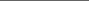 Програм коме припада:Програм коме припада:Програм коме припада:Програм коме припада:Програм коме припада:Програм коме припада:Програм коме припада:Програм коме припада:Програм коме припада:Програм коме припада:Програм коме припада:Програм коме припада:Програм коме припада:Програм коме припада:Програм коме припада:Програм коме припада:Програм коме припада:Програм коме припада:Програм 14.  Развој спорта и омладинеПрограм 14.  Развој спорта и омладинеПрограм 14.  Развој спорта и омладинеПрограм 14.  Развој спорта и омладинеПрограм 14.  Развој спорта и омладинеПрограм 14.  Развој спорта и омладинеПрограм 14.  Развој спорта и омладинеПрограм 14.  Развој спорта и омладинеПрограм 14.  Развој спорта и омладинеПрограм 14.  Развој спорта и омладинеПрограм 14.  Развој спорта и омладинеПрограм 14.  Развој спорта и омладинеПрограм 14.  Развој спорта и омладинеПрограм 14.  Развој спорта и омладинеПрограм 14.  Развој спорта и омладинеПрограм 14.  Развој спорта и омладинеПрограм 14.  Развој спорта и омладинеПрограм 14.  Развој спорта и омладинеПрограм 14.  Развој спорта и омладинеПрограм 14.  Развој спорта и омладинеПрограм 14.  Развој спорта и омладинеПрограм 14.  Развој спорта и омладинеПрограм 14.  Развој спорта и омладинеПрограм 14.  Развој спорта и омладинеПрограм 14.  Развој спорта и омладинеПрограм 14.  Развој спорта и омладинеПрограм 14.  Развој спорта и омладинеШифра и назив:Шифра и назив:Шифра и назив:Шифра и назив:Шифра и назив:Шифра и назив:Шифра и назив:Шифра и назив:Шифра и назив:Шифра и назив:Шифра и назив:Шифра и назив:Шифра и назив:Шифра и назив:Шифра и назив:Шифра и назив:Шифра и назив:Шифра и назив:1301-0004  Функционисање локалних спортских установа1301-0004  Функционисање локалних спортских установа1301-0004  Функционисање локалних спортских установа1301-0004  Функционисање локалних спортских установа1301-0004  Функционисање локалних спортских установа1301-0004  Функционисање локалних спортских установа1301-0004  Функционисање локалних спортских установа1301-0004  Функционисање локалних спортских установа1301-0004  Функционисање локалних спортских установа1301-0004  Функционисање локалних спортских установа1301-0004  Функционисање локалних спортских установа1301-0004  Функционисање локалних спортских установа1301-0004  Функционисање локалних спортских установа1301-0004  Функционисање локалних спортских установа1301-0004  Функционисање локалних спортских установа1301-0004  Функционисање локалних спортских установа1301-0004  Функционисање локалних спортских установа1301-0004  Функционисање локалних спортских установа1301-0004  Функционисање локалних спортских установа1301-0004  Функционисање локалних спортских установа1301-0004  Функционисање локалних спортских установа1301-0004  Функционисање локалних спортских установа1301-0004  Функционисање локалних спортских установаФункција:Функција:Функција:Функција:Функција:Функција:Функција:Функција:Функција:Функција:Функција:Функција:Функција:Функција:Функција:Функција:Функција:Функција:810 - Услуге рекреације и спорта810 - Услуге рекреације и спорта810 - Услуге рекреације и спорта810 - Услуге рекреације и спорта810 - Услуге рекреације и спорта810 - Услуге рекреације и спорта810 - Услуге рекреације и спорта810 - Услуге рекреације и спорта810 - Услуге рекреације и спорта810 - Услуге рекреације и спорта810 - Услуге рекреације и спорта810 - Услуге рекреације и спорта810 - Услуге рекреације и спорта810 - Услуге рекреације и спорта810 - Услуге рекреације и спорта810 - Услуге рекреације и спорта810 - Услуге рекреације и спорта810 - Услуге рекреације и спорта810 - Услуге рекреације и спорта810 - Услуге рекреације и спорта810 - Услуге рекреације и спорта810 - Услуге рекреације и спорта810 - Услуге рекреације и спортаНазив организационе јединице/Буџетски корисник:Назив организационе јединице/Буџетски корисник:Назив организационе јединице/Буџетски корисник:Назив организационе јединице/Буџетски корисник:Назив организационе јединице/Буџетски корисник:Назив организационе јединице/Буџетски корисник:Назив организационе јединице/Буџетски корисник:Назив организационе јединице/Буџетски корисник:Назив организационе јединице/Буџетски корисник:Назив организационе јединице/Буџетски корисник:Назив организационе јединице/Буџетски корисник:Назив организационе јединице/Буџетски корисник:Назив организационе јединице/Буџетски корисник:Назив организационе јединице/Буџетски корисник:Назив организационе јединице/Буџетски корисник:Назив организационе јединице/Буџетски корисник:Назив организационе јединице/Буџетски корисник:Назив организационе јединице/Буџетски корисник:Установа СРЦ "Борац"Установа СРЦ "Борац"Установа СРЦ "Борац"Установа СРЦ "Борац"Установа СРЦ "Борац"Установа СРЦ "Борац"Установа СРЦ "Борац"Установа СРЦ "Борац"Установа СРЦ "Борац"Установа СРЦ "Борац"Установа СРЦ "Борац"Установа СРЦ "Борац"Установа СРЦ "Борац"Установа СРЦ "Борац"Установа СРЦ "Борац"Установа СРЦ "Борац"Установа СРЦ "Борац"Установа СРЦ "Борац"Установа СРЦ "Борац"Установа СРЦ "Борац"Установа СРЦ "Борац"Установа СРЦ "Борац"Установа СРЦ "Борац"Установа СРЦ "Борац"Установа СРЦ "Борац"Сврхa:Сврхa:Сврхa:Сврхa:Сврхa:Сврхa:Сврхa:Сврхa:Сврхa:Сврхa:Сврхa:Сврхa:Сврхa:Сврхa:Сврхa:Сврхa:Сврхa:Сврхa:Обезбеђивање приступа спорту и подршка пројектима везаним за развој омладине и спортаОбезбеђивање приступа спорту и подршка пројектима везаним за развој омладине и спортаОбезбеђивање приступа спорту и подршка пројектима везаним за развој омладине и спортаОбезбеђивање приступа спорту и подршка пројектима везаним за развој омладине и спортаОбезбеђивање приступа спорту и подршка пројектима везаним за развој омладине и спортаОбезбеђивање приступа спорту и подршка пројектима везаним за развој омладине и спортаОбезбеђивање приступа спорту и подршка пројектима везаним за развој омладине и спортаОбезбеђивање приступа спорту и подршка пројектима везаним за развој омладине и спортаОбезбеђивање приступа спорту и подршка пројектима везаним за развој омладине и спортаОбезбеђивање приступа спорту и подршка пројектима везаним за развој омладине и спортаОбезбеђивање приступа спорту и подршка пројектима везаним за развој омладине и спортаОбезбеђивање приступа спорту и подршка пројектима везаним за развој омладине и спортаОбезбеђивање приступа спорту и подршка пројектима везаним за развој омладине и спортаОбезбеђивање приступа спорту и подршка пројектима везаним за развој омладине и спортаОбезбеђивање приступа спорту и подршка пројектима везаним за развој омладине и спортаОбезбеђивање приступа спорту и подршка пројектима везаним за развој омладине и спортаОбезбеђивање приступа спорту и подршка пројектима везаним за развој омладине и спортаОбезбеђивање приступа спорту и подршка пројектима везаним за развој омладине и спортаОбезбеђивање приступа спорту и подршка пројектима везаним за развој омладине и спортаОбезбеђивање приступа спорту и подршка пројектима везаним за развој омладине и спортаОбезбеђивање приступа спорту и подршка пројектима везаним за развој омладине и спортаОбезбеђивање приступа спорту и подршка пројектима везаним за развој омладине и спортаОбезбеђивање приступа спорту и подршка пројектима везаним за развој омладине и спортаОбезбеђивање приступа спорту и подршка пројектима везаним за развој омладине и спортаОбезбеђивање приступа спорту и подршка пројектима везаним за развој омладине и спортаОбезбеђивање приступа спорту и подршка пројектима везаним за развој омладине и спортаОбезбеђивање приступа спорту и подршка пројектима везаним за развој омладине и спортаОснов:Основ:Основ:Основ:Основ:Основ:Основ:Основ:Основ:Основ:Основ:Основ:Основ:Основ:Основ:Основ:Основ:Основ:Закон о спорту ("Сл. Гласник РС " бр. 10/2016), Стратегија младих у Републици Србији, Стратегија развоја спорта у Републици Србији, Одлука о буџету Општине Параћин Закон о спорту ("Сл. Гласник РС " бр. 10/2016), Стратегија младих у Републици Србији, Стратегија развоја спорта у Републици Србији, Одлука о буџету Општине Параћин Закон о спорту ("Сл. Гласник РС " бр. 10/2016), Стратегија младих у Републици Србији, Стратегија развоја спорта у Републици Србији, Одлука о буџету Општине Параћин Закон о спорту ("Сл. Гласник РС " бр. 10/2016), Стратегија младих у Републици Србији, Стратегија развоја спорта у Републици Србији, Одлука о буџету Општине Параћин Закон о спорту ("Сл. Гласник РС " бр. 10/2016), Стратегија младих у Републици Србији, Стратегија развоја спорта у Републици Србији, Одлука о буџету Општине Параћин Закон о спорту ("Сл. Гласник РС " бр. 10/2016), Стратегија младих у Републици Србији, Стратегија развоја спорта у Републици Србији, Одлука о буџету Општине Параћин Закон о спорту ("Сл. Гласник РС " бр. 10/2016), Стратегија младих у Републици Србији, Стратегија развоја спорта у Републици Србији, Одлука о буџету Општине Параћин Закон о спорту ("Сл. Гласник РС " бр. 10/2016), Стратегија младих у Републици Србији, Стратегија развоја спорта у Републици Србији, Одлука о буџету Општине Параћин Закон о спорту ("Сл. Гласник РС " бр. 10/2016), Стратегија младих у Републици Србији, Стратегија развоја спорта у Републици Србији, Одлука о буџету Општине Параћин Закон о спорту ("Сл. Гласник РС " бр. 10/2016), Стратегија младих у Републици Србији, Стратегија развоја спорта у Републици Србији, Одлука о буџету Општине Параћин Закон о спорту ("Сл. Гласник РС " бр. 10/2016), Стратегија младих у Републици Србији, Стратегија развоја спорта у Републици Србији, Одлука о буџету Општине Параћин Закон о спорту ("Сл. Гласник РС " бр. 10/2016), Стратегија младих у Републици Србији, Стратегија развоја спорта у Републици Србији, Одлука о буџету Општине Параћин Закон о спорту ("Сл. Гласник РС " бр. 10/2016), Стратегија младих у Републици Србији, Стратегија развоја спорта у Републици Србији, Одлука о буџету Општине Параћин Закон о спорту ("Сл. Гласник РС " бр. 10/2016), Стратегија младих у Републици Србији, Стратегија развоја спорта у Републици Србији, Одлука о буџету Општине Параћин Закон о спорту ("Сл. Гласник РС " бр. 10/2016), Стратегија младих у Републици Србији, Стратегија развоја спорта у Републици Србији, Одлука о буџету Општине Параћин Закон о спорту ("Сл. Гласник РС " бр. 10/2016), Стратегија младих у Републици Србији, Стратегија развоја спорта у Републици Србији, Одлука о буџету Општине Параћин Закон о спорту ("Сл. Гласник РС " бр. 10/2016), Стратегија младих у Републици Србији, Стратегија развоја спорта у Републици Србији, Одлука о буџету Општине Параћин Закон о спорту ("Сл. Гласник РС " бр. 10/2016), Стратегија младих у Републици Србији, Стратегија развоја спорта у Републици Србији, Одлука о буџету Општине Параћин Закон о спорту ("Сл. Гласник РС " бр. 10/2016), Стратегија младих у Републици Србији, Стратегија развоја спорта у Републици Србији, Одлука о буџету Општине Параћин Закон о спорту ("Сл. Гласник РС " бр. 10/2016), Стратегија младих у Републици Србији, Стратегија развоја спорта у Републици Србији, Одлука о буџету Општине Параћин Закон о спорту ("Сл. Гласник РС " бр. 10/2016), Стратегија младих у Републици Србији, Стратегија развоја спорта у Републици Србији, Одлука о буџету Општине Параћин Закон о спорту ("Сл. Гласник РС " бр. 10/2016), Стратегија младих у Републици Србији, Стратегија развоја спорта у Републици Србији, Одлука о буџету Општине Параћин Закон о спорту ("Сл. Гласник РС " бр. 10/2016), Стратегија младих у Републици Србији, Стратегија развоја спорта у Републици Србији, Одлука о буџету Општине Параћин Закон о спорту ("Сл. Гласник РС " бр. 10/2016), Стратегија младих у Републици Србији, Стратегија развоја спорта у Републици Србији, Одлука о буџету Општине Параћин Закон о спорту ("Сл. Гласник РС " бр. 10/2016), Стратегија младих у Републици Србији, Стратегија развоја спорта у Републици Србији, Одлука о буџету Општине Параћин Закон о спорту ("Сл. Гласник РС " бр. 10/2016), Стратегија младих у Републици Србији, Стратегија развоја спорта у Републици Србији, Одлука о буџету Општине Параћин Закон о спорту ("Сл. Гласник РС " бр. 10/2016), Стратегија младих у Републици Србији, Стратегија развоја спорта у Републици Србији, Одлука о буџету Општине Параћин Опис:Опис:Опис:Опис:Опис:Опис:Опис:Опис:Опис:Опис:Опис:Опис:Опис:Опис:Опис:Опис:Опис:Опис:Промовисање, омасовљавање , развој спорта и рекреације. Усмеравање деце и младих да се баве спортом и тиме доприносе здравом стилу живота.Промовисање, омасовљавање , развој спорта и рекреације. Усмеравање деце и младих да се баве спортом и тиме доприносе здравом стилу живота.Промовисање, омасовљавање , развој спорта и рекреације. Усмеравање деце и младих да се баве спортом и тиме доприносе здравом стилу живота.Промовисање, омасовљавање , развој спорта и рекреације. Усмеравање деце и младих да се баве спортом и тиме доприносе здравом стилу живота.Промовисање, омасовљавање , развој спорта и рекреације. Усмеравање деце и младих да се баве спортом и тиме доприносе здравом стилу живота.Промовисање, омасовљавање , развој спорта и рекреације. Усмеравање деце и младих да се баве спортом и тиме доприносе здравом стилу живота.Промовисање, омасовљавање , развој спорта и рекреације. Усмеравање деце и младих да се баве спортом и тиме доприносе здравом стилу живота.Промовисање, омасовљавање , развој спорта и рекреације. Усмеравање деце и младих да се баве спортом и тиме доприносе здравом стилу живота.Промовисање, омасовљавање , развој спорта и рекреације. Усмеравање деце и младих да се баве спортом и тиме доприносе здравом стилу живота.Промовисање, омасовљавање , развој спорта и рекреације. Усмеравање деце и младих да се баве спортом и тиме доприносе здравом стилу живота.Промовисање, омасовљавање , развој спорта и рекреације. Усмеравање деце и младих да се баве спортом и тиме доприносе здравом стилу живота.Промовисање, омасовљавање , развој спорта и рекреације. Усмеравање деце и младих да се баве спортом и тиме доприносе здравом стилу живота.Промовисање, омасовљавање , развој спорта и рекреације. Усмеравање деце и младих да се баве спортом и тиме доприносе здравом стилу живота.Промовисање, омасовљавање , развој спорта и рекреације. Усмеравање деце и младих да се баве спортом и тиме доприносе здравом стилу живота.Промовисање, омасовљавање , развој спорта и рекреације. Усмеравање деце и младих да се баве спортом и тиме доприносе здравом стилу живота.Промовисање, омасовљавање , развој спорта и рекреације. Усмеравање деце и младих да се баве спортом и тиме доприносе здравом стилу живота.Промовисање, омасовљавање , развој спорта и рекреације. Усмеравање деце и младих да се баве спортом и тиме доприносе здравом стилу живота.Промовисање, омасовљавање , развој спорта и рекреације. Усмеравање деце и младих да се баве спортом и тиме доприносе здравом стилу живота.Промовисање, омасовљавање , развој спорта и рекреације. Усмеравање деце и младих да се баве спортом и тиме доприносе здравом стилу живота.Промовисање, омасовљавање , развој спорта и рекреације. Усмеравање деце и младих да се баве спортом и тиме доприносе здравом стилу живота.Промовисање, омасовљавање , развој спорта и рекреације. Усмеравање деце и младих да се баве спортом и тиме доприносе здравом стилу живота.Промовисање, омасовљавање , развој спорта и рекреације. Усмеравање деце и младих да се баве спортом и тиме доприносе здравом стилу живота.Промовисање, омасовљавање , развој спорта и рекреације. Усмеравање деце и младих да се баве спортом и тиме доприносе здравом стилу живота.Промовисање, омасовљавање , развој спорта и рекреације. Усмеравање деце и младих да се баве спортом и тиме доприносе здравом стилу живота.Промовисање, омасовљавање , развој спорта и рекреације. Усмеравање деце и младих да се баве спортом и тиме доприносе здравом стилу живота.Промовисање, омасовљавање , развој спорта и рекреације. Усмеравање деце и младих да се баве спортом и тиме доприносе здравом стилу живота.Промовисање, омасовљавање , развој спорта и рекреације. Усмеравање деце и младих да се баве спортом и тиме доприносе здравом стилу живота.Мере и поглавље преговора о приступању ЕУ:Мере и поглавље преговора о приступању ЕУ:Мере и поглавље преговора о приступању ЕУ:Мере и поглавље преговора о приступању ЕУ:Мере и поглавље преговора о приступању ЕУ:Мере и поглавље преговора о приступању ЕУ:Мере и поглавље преговора о приступању ЕУ:Мере и поглавље преговора о приступању ЕУ:Мере и поглавље преговора о приступању ЕУ:Мере и поглавље преговора о приступању ЕУ:Мере и поглавље преговора о приступању ЕУ:Мере и поглавље преговора о приступању ЕУ:Мере и поглавље преговора о приступању ЕУ:Мере и поглавље преговора о приступању ЕУ:Мере и поглавље преговора о приступању ЕУ:Мере и поглавље преговора о приступању ЕУ:Мере и поглавље преговора о приступању ЕУ:Мере и поглавље преговора о приступању ЕУ:(Анекс 3 Упутства за израду програмског буџета) релевантно само за Републику Србију)(Анекс 3 Упутства за израду програмског буџета) релевантно само за Републику Србију)(Анекс 3 Упутства за израду програмског буџета) релевантно само за Републику Србију)(Анекс 3 Упутства за израду програмског буџета) релевантно само за Републику Србију)(Анекс 3 Упутства за израду програмског буџета) релевантно само за Републику Србију)(Анекс 3 Упутства за израду програмског буџета) релевантно само за Републику Србију)(Анекс 3 Упутства за израду програмског буџета) релевантно само за Републику Србију)(Анекс 3 Упутства за израду програмског буџета) релевантно само за Републику Србију)(Анекс 3 Упутства за израду програмског буџета) релевантно само за Републику Србију)(Анекс 3 Упутства за израду програмског буџета) релевантно само за Републику Србију)(Анекс 3 Упутства за израду програмског буџета) релевантно само за Републику Србију)(Анекс 3 Упутства за израду програмског буџета) релевантно само за Републику Србију)(Анекс 3 Упутства за израду програмског буџета) релевантно само за Републику Србију)(Анекс 3 Упутства за израду програмског буџета) релевантно само за Републику Србију)(Анекс 3 Упутства за израду програмског буџета) релевантно само за Републику Србију)(Анекс 3 Упутства за израду програмског буџета) релевантно само за Републику Србију)(Анекс 3 Упутства за израду програмског буџета) релевантно само за Републику Србију)(Анекс 3 Упутства за израду програмског буџета) релевантно само за Републику Србију)(Анекс 3 Упутства за израду програмског буџета) релевантно само за Републику Србију)(Анекс 3 Упутства за израду програмског буџета) релевантно само за Републику Србију)(Анекс 3 Упутства за израду програмског буџета) релевантно само за Републику Србију)(Анекс 3 Упутства за израду програмског буџета) релевантно само за Републику Србију)(Анекс 3 Упутства за израду програмског буџета) релевантно само за Републику Србију)(Анекс 3 Упутства за израду програмског буџета) релевантно само за Републику Србију)(Анекс 3 Упутства за израду програмског буџета) релевантно само за Републику Србију)(Анекс 3 Упутства за израду програмског буџета) релевантно само за Републику Србију)(Анекс 3 Упутства за израду програмског буџета) релевантно само за Републику Србију)Одговорно лице за спровођење прог. aктивности:Одговорно лице за спровођење прог. aктивности:Одговорно лице за спровођење прог. aктивности:Одговорно лице за спровођење прог. aктивности:Одговорно лице за спровођење прог. aктивности:Одговорно лице за спровођење прог. aктивности:Одговорно лице за спровођење прог. aктивности:Одговорно лице за спровођење прог. aктивности:Одговорно лице за спровођење прог. aктивности:Одговорно лице за спровођење прог. aктивности:Одговорно лице за спровођење прог. aктивности:Одговорно лице за спровођење прог. aктивности:Одговорно лице за спровођење прог. aктивности:Одговорно лице за спровођење прог. aктивности:Одговорно лице за спровођење прог. aктивности:Одговорно лице за спровођење прог. aктивности:Одговорно лице за спровођење прог. aктивности:Одговорно лице за спровођење прог. aктивности: директор Александар Трифуновић директор Александар Трифуновић директор Александар Трифуновић директор Александар Трифуновић директор Александар Трифуновић директор Александар Трифуновић директор Александар Трифуновић директор Александар Трифуновић директор Александар Трифуновић директор Александар Трифуновић директор Александар Трифуновић директор Александар Трифуновић директор Александар Трифуновић директор Александар Трифуновић директор Александар Трифуновић директор Александар Трифуновић директор Александар Трифуновић директор Александар Трифуновић директор Александар Трифуновић директор Александар Трифуновић директор Александар Трифуновић директор Александар Трифуновић директор Александар Трифуновић директор Александар Трифуновић директор Александар Трифуновић директор Александар Трифуновић директор Александар ТрифуновићЦиљЦиљЦиљЦиљЦиљЦиљЦиљЦиљЦиљЦиљЦиљЦиљЦиљИндикаториИндикаториИндикаториИндикаториИндикаториИндикаториИндикаториИндикаториИндикаториИндикаториИндикаториИндикаториИндикаториИндикаториИндикаториИндикаториИндикаториИндикаториИндикаториИндикаториИндикаториИндикаториИндикаториИндикаториИндикаториИндикаториИндикаториЦиљЦиљЦиљЦиљЦиљЦиљЦиљЦиљЦиљЦиљЦиљЦиљЦиљНазив индикатораНазив индикатораНазив индикатораНазив индикатораНазив индикатораНазив индикатораНазив индикатораНазив индикатораНазив индикатораНазив индикатораНазив индикатораНазив индикатораНазив индикатораНазив индикатораНазив индикатораВредност у базној години (2020)Вредност у базној години (2020)Вредност у базној години (2020)Вредност у базној години (2020)Очекивана вредност у 2021. годиниЦиљана вредност у 2022. годиниЦиљана вредност у 2023. годиниЦиљана вредност у 2024. годиниИзвор верификацијеИзвор верификацијеИзвор верификацијеИзвор верификације11111Обезбеђење услова за рад установа из области спортаОбезбеђење услова за рад установа из области спортаОбезбеђење услова за рад установа из области спортаОбезбеђење услова за рад установа из области спортаОбезбеђење услова за рад установа из области спортаОбезбеђење услова за рад установа из области спортаОбезбеђење услова за рад установа из области спортаОбезбеђење услова за рад установа из области спортаОбезбеђење услова за рад установа из области спортаОбезбеђење услова за рад установа из области спортаОбезбеђење услова за рад установа из области спортаОбезбеђење услова за рад установа из области спортаОбезбеђење услова за рад установа из области спортаБрој спортских организација који користе услуге установе из области спортаБрој спортских организација који користе услуге установе из области спортаБрој спортских организација који користе услуге установе из области спортаБрој спортских организација који користе услуге установе из области спортаБрој спортских организација који користе услуге установе из области спортаБрој спортских организација који користе услуге установе из области спортаБрој спортских организација који користе услуге установе из области спортаБрој спортских организација који користе услуге установе из области спортаБрој спортских организација који користе услуге установе из области спортаБрој спортских организација који користе услуге установе из области спортаБрој спортских организација који користе услуге установе из области спортаБрој спортских организација који користе услуге установе из области спортаБрој спортских организација који користе услуге установе из области спортаБрој спортских организација који користе услуге установе из области спортаБрој спортских организација који користе услуге установе из области спорта999910111213Извештај о радуИзвештај о радуИзвештај о радуИзвештај о раду11111Обезбеђење услова за рад установа из области спортаОбезбеђење услова за рад установа из области спортаОбезбеђење услова за рад установа из области спортаОбезбеђење услова за рад установа из области спортаОбезбеђење услова за рад установа из области спортаОбезбеђење услова за рад установа из области спортаОбезбеђење услова за рад установа из области спортаОбезбеђење услова за рад установа из области спортаОбезбеђење услова за рад установа из области спортаОбезбеђење услова за рад установа из области спортаОбезбеђење услова за рад установа из области спортаОбезбеђење услова за рад установа из области спортаОбезбеђење услова за рад установа из области спорта11111Обезбеђење услова за рад установа из области спортаОбезбеђење услова за рад установа из области спортаОбезбеђење услова за рад установа из области спортаОбезбеђење услова за рад установа из области спортаОбезбеђење услова за рад установа из области спортаОбезбеђење услова за рад установа из области спортаОбезбеђење услова за рад установа из области спортаОбезбеђење услова за рад установа из области спортаОбезбеђење услова за рад установа из области спортаОбезбеђење услова за рад установа из области спортаОбезбеђење услова за рад установа из области спортаОбезбеђење услова за рад установа из области спортаОбезбеђење услова за рад установа из области спорта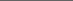 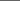 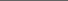 Вредност у базној години (2020)Вредност у базној години (2020)Вредност у базној години (2020)Вредност у базној години (2020)Вредност у базној години (2020)Вредност у базној години (2020)Вредност у базној години (2020)Вредност у базној години (2020)Вредност у базној години (2020)Вредност у базној години (2020)Вредност у базној години (2020)Вредност у базној години (2020)Вредност у базној години (2020)Вредност у базној години (2020)Очекивана вредност у 2021. годиниОчекивана вредност у 2021. годиниОчекивана вредност у 2021. годиниОчекивана вредност у 2021. годиниОчекивана вредност у 2021. годиниВредност у 2022. годиниВредност у 2022. годиниВредност у 2023. годиниВредност у 2023. годиниВредност у 2024. годиниВредност у 2024. годиниУкупно (2022-2024)Укупно (2022-2024)Приходи из буџетаПриходи из буџетаПриходи из буџетаПриходи из буџетаПриходи из буџетаПриходи из буџетаПриходи из буџетаПриходи из осталих извораПриходи из осталих извораПриходи из осталих извораПриходи из осталих извораПриходи из осталих извораПриходи из осталих извораПриходи из осталих извораПриходи из буџетаПриходи из осталих извораПриходи из осталих извораПриходи из осталих извораПриходи из осталих извораПриходи из буџетаПриходи из осталих извораПриходи из буџетаПриходи из осталих извораПриходи из буџетаПриходи из осталих извораПриходи из буџетаПриходи из осталих извора4,367,0084,367,0084,367,0084,367,0084,367,0084,367,0084,367,0086,620,0007,275,0007,700,0008,200,00023,175,000Програм 15.  Опште услуге локалне самоуправеПрограм 15.  Опште услуге локалне самоуправеПрограм 15.  Опште услуге локалне самоуправеПрограм 15.  Опште услуге локалне самоуправеПрограм 15.  Опште услуге локалне самоуправеПрограм 15.  Опште услуге локалне самоуправеПрограм 15.  Опште услуге локалне самоуправеПрограм 15.  Опште услуге локалне самоуправеПрограм 15.  Опште услуге локалне самоуправеПрограм 15.  Опште услуге локалне самоуправеПрограм 15.  Опште услуге локалне самоуправеПрограм 15.  Опште услуге локалне самоуправеПрограм 15.  Опште услуге локалне самоуправеПрограм 15.  Опште услуге локалне самоуправеПрограм 15.  Опште услуге локалне самоуправеПрограм 15.  Опште услуге локалне самоуправеПрограм 15.  Опште услуге локалне самоуправеПрограм 15.  Опште услуге локалне самоуправеПрограм 15.  Опште услуге локалне самоуправеПрограм 15.  Опште услуге локалне самоуправеПрограм 15.  Опште услуге локалне самоуправеПрограм 15.  Опште услуге локалне самоуправеПрограм 15.  Опште услуге локалне самоуправеПрограм 15.  Опште услуге локалне самоуправеПрограм 15.  Опште услуге локалне самоуправеПрограм 15.  Опште услуге локалне самоуправеПрограм 15.  Опште услуге локалне самоуправеПрограм 15.  Опште услуге локалне самоуправеПрограм 15.  Опште услуге локалне самоуправеПрограм 15.  Опште услуге локалне самоуправеПрограм 15.  Опште услуге локалне самоуправеПрограм 15.  Опште услуге локалне самоуправеПрограм 15.  Опште услуге локалне самоуправеПрограм 15.  Опште услуге локалне самоуправеПрограм 15.  Опште услуге локалне самоуправеПрограм 15.  Опште услуге локалне самоуправеПрограм 15.  Опште услуге локалне самоуправеПрограм 15.  Опште услуге локалне самоуправеПрограм 15.  Опште услуге локалне самоуправеПрограм 15.  Опште услуге локалне самоуправеПрограм 15.  Опште услуге локалне самоуправеПрограм 15.  Опште услуге локалне самоуправеПрограм 15.  Опште услуге локалне самоуправеПрограм 15.  Опште услуге локалне самоуправеПрограм 15.  Опште услуге локалне самоуправеНазив програма:Назив програма:Назив програма:Назив програма:Назив програма:Назив програма:Назив програма:Назив програма:Назив програма:Назив програма:Назив програма:Назив програма:Назив програма:Назив програма:Назив програма:Назив програма:Назив програма:Назив програма:Програм 15.  Опште услуге локалне самоуправеПрограм 15.  Опште услуге локалне самоуправеПрограм 15.  Опште услуге локалне самоуправеПрограм 15.  Опште услуге локалне самоуправеПрограм 15.  Опште услуге локалне самоуправеПрограм 15.  Опште услуге локалне самоуправеПрограм 15.  Опште услуге локалне самоуправеПрограм 15.  Опште услуге локалне самоуправеПрограм 15.  Опште услуге локалне самоуправеПрограм 15.  Опште услуге локалне самоуправеПрограм 15.  Опште услуге локалне самоуправеПрограм 15.  Опште услуге локалне самоуправеПрограм 15.  Опште услуге локалне самоуправеПрограм 15.  Опште услуге локалне самоуправеПрограм 15.  Опште услуге локалне самоуправеПрограм 15.  Опште услуге локалне самоуправеПрограм 15.  Опште услуге локалне самоуправеПрограм 15.  Опште услуге локалне самоуправеПрограм 15.  Опште услуге локалне самоуправеПрограм 15.  Опште услуге локалне самоуправеПрограм 15.  Опште услуге локалне самоуправеПрограм 15.  Опште услуге локалне самоуправеПрограм 15.  Опште услуге локалне самоуправеШифра програма:Шифра програма:Шифра програма:Шифра програма:Шифра програма:Шифра програма:Шифра програма:Шифра програма:Шифра програма:Шифра програма:Шифра програма:Шифра програма:Шифра програма:Шифра програма:Шифра програма:Шифра програма:Шифра програма:Шифра програма:0602060206020602060206020602Сектор:Сектор:Сектор:Сектор:Сектор:Сектор:Сектор:Сектор:Сектор:Сектор:Сектор:Сектор:Сектор:Сектор:Сектор:Сектор:Сектор:Сектор:Опште услуге јавне управеОпште услуге јавне управеОпште услуге јавне управеОпште услуге јавне управеОпште услуге јавне управеОпште услуге јавне управеОпште услуге јавне управеОпште услуге јавне управеОпште услуге јавне управеОпште услуге јавне управеОпште услуге јавне управеОпште услуге јавне управеОпште услуге јавне управеОпште услуге јавне управеОпште услуге јавне управеОпште услуге јавне управеОпште услуге јавне управеОпште услуге јавне управеОпште услуге јавне управеОпште услуге јавне управеОпште услуге јавне управеОпште услуге јавне управеОпште услуге јавне управеСврха:Сврха:Сврха:Сврха:Сврха:Сврха:Сврха:Сврха:Сврха:Сврха:Сврха:Сврха:Сврха:Сврха:Сврха:Сврха:Сврха:Сврха:Обезбеђивање услуга јавне управе и остваривање и заштита права грађана и јавног интереса;  Одрживо управљање финансијама и администрирање изворних прихода локалне самоуправе;  Сервисирање обавеза које проистичу из задуживања за финансирање буџета  и  управљање  јавним  дугом;  Пружање ефикасне интервенције, ублажавање последица и обезбеђење снабдевености и стабилности на тржишту у случају ванредних  ситуација.Обезбеђивање услуга јавне управе и остваривање и заштита права грађана и јавног интереса;  Одрживо управљање финансијама и администрирање изворних прихода локалне самоуправе;  Сервисирање обавеза које проистичу из задуживања за финансирање буџета  и  управљање  јавним  дугом;  Пружање ефикасне интервенције, ублажавање последица и обезбеђење снабдевености и стабилности на тржишту у случају ванредних  ситуација.Обезбеђивање услуга јавне управе и остваривање и заштита права грађана и јавног интереса;  Одрживо управљање финансијама и администрирање изворних прихода локалне самоуправе;  Сервисирање обавеза које проистичу из задуживања за финансирање буџета  и  управљање  јавним  дугом;  Пружање ефикасне интервенције, ублажавање последица и обезбеђење снабдевености и стабилности на тржишту у случају ванредних  ситуација.Обезбеђивање услуга јавне управе и остваривање и заштита права грађана и јавног интереса;  Одрживо управљање финансијама и администрирање изворних прихода локалне самоуправе;  Сервисирање обавеза које проистичу из задуживања за финансирање буџета  и  управљање  јавним  дугом;  Пружање ефикасне интервенције, ублажавање последица и обезбеђење снабдевености и стабилности на тржишту у случају ванредних  ситуација.Обезбеђивање услуга јавне управе и остваривање и заштита права грађана и јавног интереса;  Одрживо управљање финансијама и администрирање изворних прихода локалне самоуправе;  Сервисирање обавеза које проистичу из задуживања за финансирање буџета  и  управљање  јавним  дугом;  Пружање ефикасне интервенције, ублажавање последица и обезбеђење снабдевености и стабилности на тржишту у случају ванредних  ситуација.Обезбеђивање услуга јавне управе и остваривање и заштита права грађана и јавног интереса;  Одрживо управљање финансијама и администрирање изворних прихода локалне самоуправе;  Сервисирање обавеза које проистичу из задуживања за финансирање буџета  и  управљање  јавним  дугом;  Пружање ефикасне интервенције, ублажавање последица и обезбеђење снабдевености и стабилности на тржишту у случају ванредних  ситуација.Обезбеђивање услуга јавне управе и остваривање и заштита права грађана и јавног интереса;  Одрживо управљање финансијама и администрирање изворних прихода локалне самоуправе;  Сервисирање обавеза које проистичу из задуживања за финансирање буџета  и  управљање  јавним  дугом;  Пружање ефикасне интервенције, ублажавање последица и обезбеђење снабдевености и стабилности на тржишту у случају ванредних  ситуација.Обезбеђивање услуга јавне управе и остваривање и заштита права грађана и јавног интереса;  Одрживо управљање финансијама и администрирање изворних прихода локалне самоуправе;  Сервисирање обавеза које проистичу из задуживања за финансирање буџета  и  управљање  јавним  дугом;  Пружање ефикасне интервенције, ублажавање последица и обезбеђење снабдевености и стабилности на тржишту у случају ванредних  ситуација.Обезбеђивање услуга јавне управе и остваривање и заштита права грађана и јавног интереса;  Одрживо управљање финансијама и администрирање изворних прихода локалне самоуправе;  Сервисирање обавеза које проистичу из задуживања за финансирање буџета  и  управљање  јавним  дугом;  Пружање ефикасне интервенције, ублажавање последица и обезбеђење снабдевености и стабилности на тржишту у случају ванредних  ситуација.Обезбеђивање услуга јавне управе и остваривање и заштита права грађана и јавног интереса;  Одрживо управљање финансијама и администрирање изворних прихода локалне самоуправе;  Сервисирање обавеза које проистичу из задуживања за финансирање буџета  и  управљање  јавним  дугом;  Пружање ефикасне интервенције, ублажавање последица и обезбеђење снабдевености и стабилности на тржишту у случају ванредних  ситуација.Обезбеђивање услуга јавне управе и остваривање и заштита права грађана и јавног интереса;  Одрживо управљање финансијама и администрирање изворних прихода локалне самоуправе;  Сервисирање обавеза које проистичу из задуживања за финансирање буџета  и  управљање  јавним  дугом;  Пружање ефикасне интервенције, ублажавање последица и обезбеђење снабдевености и стабилности на тржишту у случају ванредних  ситуација.Обезбеђивање услуга јавне управе и остваривање и заштита права грађана и јавног интереса;  Одрживо управљање финансијама и администрирање изворних прихода локалне самоуправе;  Сервисирање обавеза које проистичу из задуживања за финансирање буџета  и  управљање  јавним  дугом;  Пружање ефикасне интервенције, ублажавање последица и обезбеђење снабдевености и стабилности на тржишту у случају ванредних  ситуација.Обезбеђивање услуга јавне управе и остваривање и заштита права грађана и јавног интереса;  Одрживо управљање финансијама и администрирање изворних прихода локалне самоуправе;  Сервисирање обавеза које проистичу из задуживања за финансирање буџета  и  управљање  јавним  дугом;  Пружање ефикасне интервенције, ублажавање последица и обезбеђење снабдевености и стабилности на тржишту у случају ванредних  ситуација.Обезбеђивање услуга јавне управе и остваривање и заштита права грађана и јавног интереса;  Одрживо управљање финансијама и администрирање изворних прихода локалне самоуправе;  Сервисирање обавеза које проистичу из задуживања за финансирање буџета  и  управљање  јавним  дугом;  Пружање ефикасне интервенције, ублажавање последица и обезбеђење снабдевености и стабилности на тржишту у случају ванредних  ситуација.Обезбеђивање услуга јавне управе и остваривање и заштита права грађана и јавног интереса;  Одрживо управљање финансијама и администрирање изворних прихода локалне самоуправе;  Сервисирање обавеза које проистичу из задуживања за финансирање буџета  и  управљање  јавним  дугом;  Пружање ефикасне интервенције, ублажавање последица и обезбеђење снабдевености и стабилности на тржишту у случају ванредних  ситуација.Обезбеђивање услуга јавне управе и остваривање и заштита права грађана и јавног интереса;  Одрживо управљање финансијама и администрирање изворних прихода локалне самоуправе;  Сервисирање обавеза које проистичу из задуживања за финансирање буџета  и  управљање  јавним  дугом;  Пружање ефикасне интервенције, ублажавање последица и обезбеђење снабдевености и стабилности на тржишту у случају ванредних  ситуација.Обезбеђивање услуга јавне управе и остваривање и заштита права грађана и јавног интереса;  Одрживо управљање финансијама и администрирање изворних прихода локалне самоуправе;  Сервисирање обавеза које проистичу из задуживања за финансирање буџета  и  управљање  јавним  дугом;  Пружање ефикасне интервенције, ублажавање последица и обезбеђење снабдевености и стабилности на тржишту у случају ванредних  ситуација.Обезбеђивање услуга јавне управе и остваривање и заштита права грађана и јавног интереса;  Одрживо управљање финансијама и администрирање изворних прихода локалне самоуправе;  Сервисирање обавеза које проистичу из задуживања за финансирање буџета  и  управљање  јавним  дугом;  Пружање ефикасне интервенције, ублажавање последица и обезбеђење снабдевености и стабилности на тржишту у случају ванредних  ситуација.Обезбеђивање услуга јавне управе и остваривање и заштита права грађана и јавног интереса;  Одрживо управљање финансијама и администрирање изворних прихода локалне самоуправе;  Сервисирање обавеза које проистичу из задуживања за финансирање буџета  и  управљање  јавним  дугом;  Пружање ефикасне интервенције, ублажавање последица и обезбеђење снабдевености и стабилности на тржишту у случају ванредних  ситуација.Обезбеђивање услуга јавне управе и остваривање и заштита права грађана и јавног интереса;  Одрживо управљање финансијама и администрирање изворних прихода локалне самоуправе;  Сервисирање обавеза које проистичу из задуживања за финансирање буџета  и  управљање  јавним  дугом;  Пружање ефикасне интервенције, ублажавање последица и обезбеђење снабдевености и стабилности на тржишту у случају ванредних  ситуација.Обезбеђивање услуга јавне управе и остваривање и заштита права грађана и јавног интереса;  Одрживо управљање финансијама и администрирање изворних прихода локалне самоуправе;  Сервисирање обавеза које проистичу из задуживања за финансирање буџета  и  управљање  јавним  дугом;  Пружање ефикасне интервенције, ублажавање последица и обезбеђење снабдевености и стабилности на тржишту у случају ванредних  ситуација.Обезбеђивање услуга јавне управе и остваривање и заштита права грађана и јавног интереса;  Одрживо управљање финансијама и администрирање изворних прихода локалне самоуправе;  Сервисирање обавеза које проистичу из задуживања за финансирање буџета  и  управљање  јавним  дугом;  Пружање ефикасне интервенције, ублажавање последица и обезбеђење снабдевености и стабилности на тржишту у случају ванредних  ситуација.Обезбеђивање услуга јавне управе и остваривање и заштита права грађана и јавног интереса;  Одрживо управљање финансијама и администрирање изворних прихода локалне самоуправе;  Сервисирање обавеза које проистичу из задуживања за финансирање буџета  и  управљање  јавним  дугом;  Пружање ефикасне интервенције, ублажавање последица и обезбеђење снабдевености и стабилности на тржишту у случају ванредних  ситуација.Обезбеђивање услуга јавне управе и остваривање и заштита права грађана и јавног интереса;  Одрживо управљање финансијама и администрирање изворних прихода локалне самоуправе;  Сервисирање обавеза које проистичу из задуживања за финансирање буџета  и  управљање  јавним  дугом;  Пружање ефикасне интервенције, ублажавање последица и обезбеђење снабдевености и стабилности на тржишту у случају ванредних  ситуација.Обезбеђивање услуга јавне управе и остваривање и заштита права грађана и јавног интереса;  Одрживо управљање финансијама и администрирање изворних прихода локалне самоуправе;  Сервисирање обавеза које проистичу из задуживања за финансирање буџета  и  управљање  јавним  дугом;  Пружање ефикасне интервенције, ублажавање последица и обезбеђење снабдевености и стабилности на тржишту у случају ванредних  ситуација.Обезбеђивање услуга јавне управе и остваривање и заштита права грађана и јавног интереса;  Одрживо управљање финансијама и администрирање изворних прихода локалне самоуправе;  Сервисирање обавеза које проистичу из задуживања за финансирање буџета  и  управљање  јавним  дугом;  Пружање ефикасне интервенције, ублажавање последица и обезбеђење снабдевености и стабилности на тржишту у случају ванредних  ситуација.Обезбеђивање услуга јавне управе и остваривање и заштита права грађана и јавног интереса;  Одрживо управљање финансијама и администрирање изворних прихода локалне самоуправе;  Сервисирање обавеза које проистичу из задуживања за финансирање буџета  и  управљање  јавним  дугом;  Пружање ефикасне интервенције, ублажавање последица и обезбеђење снабдевености и стабилности на тржишту у случају ванредних  ситуација.Основ:Основ:Основ:Основ:Основ:Основ:Основ:Основ:Основ:Основ:Основ:Основ:Основ:Основ:Основ:Основ:Основ:Основ:Закон о локалној самоуправиЗакон о локалној самоуправиЗакон о локалној самоуправиЗакон о локалној самоуправиЗакон о локалној самоуправиЗакон о локалној самоуправиЗакон о локалној самоуправиЗакон о локалној самоуправиЗакон о локалној самоуправиЗакон о локалној самоуправиЗакон о локалној самоуправиЗакон о локалној самоуправиЗакон о локалној самоуправиЗакон о локалној самоуправиЗакон о локалној самоуправиЗакон о локалној самоуправиЗакон о локалној самоуправиЗакон о локалној самоуправиЗакон о локалној самоуправиЗакон о локалној самоуправиЗакон о локалној самоуправиЗакон о локалној самоуправиЗакон о локалној самоуправиЗакон о локалној самоуправиЗакон о локалној самоуправиЗакон о локалној самоуправиЗакон о локалној самоуправиОпис: Опис: Опис: Опис: Опис: Опис: Опис: Опис: Опис: Опис: Опис: Опис: Опис: Опис: Опис: Опис: Опис: Опис: Назив организационе јединице/Буџетски корисник:Назив организационе јединице/Буџетски корисник:Назив организационе јединице/Буџетски корисник:Назив организационе јединице/Буџетски корисник:Назив организационе јединице/Буџетски корисник:Назив организационе јединице/Буџетски корисник:Назив организационе јединице/Буџетски корисник:Назив организационе јединице/Буџетски корисник:Назив организационе јединице/Буџетски корисник:Назив организационе јединице/Буџетски корисник:Назив организационе јединице/Буџетски корисник:Назив организационе јединице/Буџетски корисник:Назив организационе јединице/Буџетски корисник:Назив организационе јединице/Буџетски корисник:Назив организационе јединице/Буџетски корисник:Назив организационе јединице/Буџетски корисник:Назив организационе јединице/Буџетски корисник:Назив организационе јединице/Буџетски корисник:Одговорно лице за спровођење програмa:Одговорно лице за спровођење програмa:Одговорно лице за спровођење програмa:Одговорно лице за спровођење програмa:Одговорно лице за спровођење програмa:Одговорно лице за спровођење програмa:Одговорно лице за спровођење програмa:Одговорно лице за спровођење програмa:Одговорно лице за спровођење програмa:Одговорно лице за спровођење програмa:Одговорно лице за спровођење програмa:Одговорно лице за спровођење програмa:Одговорно лице за спровођење програмa:Одговорно лице за спровођење програмa:Одговорно лице за спровођење програмa:Одговорно лице за спровођење програмa:Одговорно лице за спровођење програмa:Одговорно лице за спровођење програмa:ЦиљЦиљЦиљЦиљЦиљЦиљЦиљЦиљЦиљЦиљЦиљЦиљЦиљИндикаториИндикаториИндикаториИндикаториИндикаториИндикаториИндикаториИндикаториИндикаториИндикаториИндикаториИндикаториИндикаториИндикаториИндикаториИндикаториИндикаториИндикаториИндикаториИндикаториИндикаториИндикаториИндикаториИндикаториИндикаториИндикаториИндикаториЦиљЦиљЦиљЦиљЦиљЦиљЦиљЦиљЦиљЦиљЦиљЦиљЦиљНазив индикатораНазив индикатораНазив индикатораНазив индикатораНазив индикатораНазив индикатораНазив индикатораНазив индикатораНазив индикатораНазив индикатораНазив индикатораНазив индикатораНазив индикатораНазив индикатораНазив индикатораВредност у базној години (2020)Вредност у базној години (2020)Вредност у базној години (2020)Вредност у базној години (2020)Очекивана вредност у 2021. годиниЦиљана вредност у 2022. годиниЦиљана вредност у 2023. годиниЦиљана вредност у 2024. годиниИзвор верификацијеИзвор верификацијеИзвор верификацијеИзвор верификације11111Одрживо управно и финансијско функционисање града/општине у складу надлежностима и пословима локалне самоуправеОдрживо управно и финансијско функционисање града/општине у складу надлежностима и пословима локалне самоуправеОдрживо управно и финансијско функционисање града/општине у складу надлежностима и пословима локалне самоуправеОдрживо управно и финансијско функционисање града/општине у складу надлежностима и пословима локалне самоуправеОдрживо управно и финансијско функционисање града/општине у складу надлежностима и пословима локалне самоуправеОдрживо управно и финансијско функционисање града/општине у складу надлежностима и пословима локалне самоуправеОдрживо управно и финансијско функционисање града/општине у складу надлежностима и пословима локалне самоуправеОдрживо управно и финансијско функционисање града/општине у складу надлежностима и пословима локалне самоуправеОдрживо управно и финансијско функционисање града/општине у складу надлежностима и пословима локалне самоуправеОдрживо управно и финансијско функционисање града/општине у складу надлежностима и пословима локалне самоуправеОдрживо управно и финансијско функционисање града/општине у складу надлежностима и пословима локалне самоуправеОдрживо управно и финансијско функционисање града/општине у складу надлежностима и пословима локалне самоуправеОдрживо управно и финансијско функционисање града/општине у складу надлежностима и пословима локалне самоуправеСуфицит или дефицит локалног буџетаСуфицит или дефицит локалног буџетаСуфицит или дефицит локалног буџетаСуфицит или дефицит локалног буџетаСуфицит или дефицит локалног буџетаСуфицит или дефицит локалног буџетаСуфицит или дефицит локалног буџетаСуфицит или дефицит локалног буџетаСуфицит или дефицит локалног буџетаСуфицит или дефицит локалног буџетаСуфицит или дефицит локалног буџетаСуфицит или дефицит локалног буџетаСуфицит или дефицит локалног буџетаСуфицит или дефицит локалног буџетаСуфицит или дефицит локалног буџета-8.23-8.23-8.23-8.23-8.2-2,96-3.0-3.0Извештај о радуИзвештај о радуИзвештај о радуИзвештај о раду11111Одрживо управно и финансијско функционисање града/општине у складу надлежностима и пословима локалне самоуправеОдрживо управно и финансијско функционисање града/општине у складу надлежностима и пословима локалне самоуправеОдрживо управно и финансијско функционисање града/општине у складу надлежностима и пословима локалне самоуправеОдрживо управно и финансијско функционисање града/општине у складу надлежностима и пословима локалне самоуправеОдрживо управно и финансијско функционисање града/општине у складу надлежностима и пословима локалне самоуправеОдрживо управно и финансијско функционисање града/општине у складу надлежностима и пословима локалне самоуправеОдрживо управно и финансијско функционисање града/општине у складу надлежностима и пословима локалне самоуправеОдрживо управно и финансијско функционисање града/општине у складу надлежностима и пословима локалне самоуправеОдрживо управно и финансијско функционисање града/општине у складу надлежностима и пословима локалне самоуправеОдрживо управно и финансијско функционисање града/општине у складу надлежностима и пословима локалне самоуправеОдрживо управно и финансијско функционисање града/општине у складу надлежностима и пословима локалне самоуправеОдрживо управно и финансијско функционисање града/општине у складу надлежностима и пословима локалне самоуправеОдрживо управно и финансијско функционисање града/општине у складу надлежностима и пословима локалне самоуправе11111Одрживо управно и финансијско функционисање града/општине у складу надлежностима и пословима локалне самоуправеОдрживо управно и финансијско функционисање града/општине у складу надлежностима и пословима локалне самоуправеОдрживо управно и финансијско функционисање града/општине у складу надлежностима и пословима локалне самоуправеОдрживо управно и финансијско функционисање града/општине у складу надлежностима и пословима локалне самоуправеОдрживо управно и финансијско функционисање града/општине у складу надлежностима и пословима локалне самоуправеОдрживо управно и финансијско функционисање града/општине у складу надлежностима и пословима локалне самоуправеОдрживо управно и финансијско функционисање града/општине у складу надлежностима и пословима локалне самоуправеОдрживо управно и финансијско функционисање града/општине у складу надлежностима и пословима локалне самоуправеОдрживо управно и финансијско функционисање града/општине у складу надлежностима и пословима локалне самоуправеОдрживо управно и финансијско функционисање града/општине у складу надлежностима и пословима локалне самоуправеОдрживо управно и финансијско функционисање града/општине у складу надлежностима и пословима локалне самоуправеОдрживо управно и финансијско функционисање града/општине у складу надлежностима и пословима локалне самоуправеОдрживо управно и финансијско функционисање града/општине у складу надлежностима и пословима локалне самоуправеПЛАНИРАНА СРЕДСТВА ЗА ПРОГРАМПЛАНИРАНА СРЕДСТВА ЗА ПРОГРАМПЛАНИРАНА СРЕДСТВА ЗА ПРОГРАМПЛАНИРАНА СРЕДСТВА ЗА ПРОГРАМПЛАНИРАНА СРЕДСТВА ЗА ПРОГРАМПЛАНИРАНА СРЕДСТВА ЗА ПРОГРАМПЛАНИРАНА СРЕДСТВА ЗА ПРОГРАМПЛАНИРАНА СРЕДСТВА ЗА ПРОГРАМПЛАНИРАНА СРЕДСТВА ЗА ПРОГРАМПЛАНИРАНА СРЕДСТВА ЗА ПРОГРАМПЛАНИРАНА СРЕДСТВА ЗА ПРОГРАМПЛАНИРАНА СРЕДСТВА ЗА ПРОГРАМПЛАНИРАНА СРЕДСТВА ЗА ПРОГРАМПЛАНИРАНА СРЕДСТВА ЗА ПРОГРАМПЛАНИРАНА СРЕДСТВА ЗА ПРОГРАМПЛАНИРАНА СРЕДСТВА ЗА ПРОГРАМПЛАНИРАНА СРЕДСТВА ЗА ПРОГРАМПЛАНИРАНА СРЕДСТВА ЗА ПРОГРАМПЛАНИРАНА СРЕДСТВА ЗА ПРОГРАМПЛАНИРАНА СРЕДСТВА ЗА ПРОГРАМПЛАНИРАНА СРЕДСТВА ЗА ПРОГРАМПЛАНИРАНА СРЕДСТВА ЗА ПРОГРАМПЛАНИРАНА СРЕДСТВА ЗА ПРОГРАМПЛАНИРАНА СРЕДСТВА ЗА ПРОГРАМПЛАНИРАНА СРЕДСТВА ЗА ПРОГРАМПЛАНИРАНА СРЕДСТВА ЗА ПРОГРАМПЛАНИРАНА СРЕДСТВА ЗА ПРОГРАМПЛАНИРАНА СРЕДСТВА ЗА ПРОГРАМПЛАНИРАНА СРЕДСТВА ЗА ПРОГРАМПЛАНИРАНА СРЕДСТВА ЗА ПРОГРАМПЛАНИРАНА СРЕДСТВА ЗА ПРОГРАМПЛАНИРАНА СРЕДСТВА ЗА ПРОГРАМПЛАНИРАНА СРЕДСТВА ЗА ПРОГРАМПЛАНИРАНА СРЕДСТВА ЗА ПРОГРАМПЛАНИРАНА СРЕДСТВА ЗА ПРОГРАМПЛАНИРАНА СРЕДСТВА ЗА ПРОГРАМПЛАНИРАНА СРЕДСТВА ЗА ПРОГРАМПЛАНИРАНА СРЕДСТВА ЗА ПРОГРАМПЛАНИРАНА СРЕДСТВА ЗА ПРОГРАМПЛАНИРАНА СРЕДСТВА ЗА ПРОГРАМПЛАНИРАНА СРЕДСТВА ЗА ПРОГРАМПЛАНИРАНА СРЕДСТВА ЗА ПРОГРАМПЛАНИРАНА СРЕДСТВА ЗА ПРОГРАМПЛАНИРАНА СРЕДСТВА ЗА ПРОГРАМПЛАНИРАНА СРЕДСТВА ЗА ПРОГРАМВредност у базној години (2020)Вредност у базној години (2020)Вредност у базној години (2020)Вредност у базној години (2020)Вредност у базној години (2020)Вредност у базној години (2020)Вредност у базној години (2020)Вредност у базној години (2020)Вредност у базној години (2020)Вредност у базној години (2020)Вредност у базној години (2020)Вредност у базној години (2020)Вредност у базној години (2020)Вредност у базној години (2020)Вредност у базној години (2020)Вредност у базној години (2020)Вредност у базној години (2020)Вредност у базној години (2020)Вредност у базној години (2020)Очекивана вредност у 2021. годиниОчекивана вредност у 2021. годиниОчекивана вредност у 2021. годиниОчекивана вредност у 2021. годиниОчекивана вредност у 2021. годиниОчекивана вредност у 2021. годиниОчекивана вредност у 2021. годиниОчекивана вредност у 2021. годиниВредност у 2022. годиниВредност у 2022. годиниВредност у 2023. годиниВредност у 2023. годиниВредност у 2024. годиниВредност у 2024. годиниУкупно (2022-2024)Укупно (2022-2024)Приходи из буџетаПриходи из буџетаПриходи из буџетаПриходи из буџетаПриходи из буџетаПриходи из буџетаПриходи из буџетаПриходи из буџетаПриходи из буџетаПриходи из буџетаПриходи из буџетаПриходи из осталих извораПриходи из осталих извораПриходи из осталих извораПриходи из осталих извораПриходи из осталих извораПриходи из осталих извораПриходи из осталих извораПриходи из осталих извораПриходи из буџетаПриходи из буџетаПриходи из буџетаПриходи из буџетаПриходи из осталих извораПриходи из осталих извораПриходи из осталих извораПриходи из осталих извораПриходи из буџетаПриходи из осталих извораПриходи из буџетаПриходи из осталих извораПриходи из буџетаПриходи из осталих извораПриходи из буџетаПриходи из осталих извора250,558,084250,558,084250,558,084250,558,084250,558,084250,558,084250,558,084250,558,084250,558,084250,558,084250,558,08436,127,20636,127,20636,127,20636,127,20636,127,20636,127,20636,127,20636,127,206429,104,011429,104,011429,104,011429,104,01139,326,16539,326,16539,326,16539,326,165453,779,50048,866,672467,000,00039,300,000483,500,00039,900,0001,404,279,500128,066,672Програмска активност - Функционисање локалне самоуправе и градских општинаПрограмска активност - Функционисање локалне самоуправе и градских општинаПрограмска активност - Функционисање локалне самоуправе и градских општинаПрограмска активност - Функционисање локалне самоуправе и градских општинаПрограмска активност - Функционисање локалне самоуправе и градских општинаПрограмска активност - Функционисање локалне самоуправе и градских општинаПрограмска активност - Функционисање локалне самоуправе и градских општинаПрограмска активност - Функционисање локалне самоуправе и градских општинаПрограмска активност - Функционисање локалне самоуправе и градских општинаПрограмска активност - Функционисање локалне самоуправе и градских општинаПрограмска активност - Функционисање локалне самоуправе и градских општинаПрограмска активност - Функционисање локалне самоуправе и градских општинаПрограмска активност - Функционисање локалне самоуправе и градских општинаПрограмска активност - Функционисање локалне самоуправе и градских општинаПрограмска активност - Функционисање локалне самоуправе и градских општинаПрограмска активност - Функционисање локалне самоуправе и градских општинаПрограмска активност - Функционисање локалне самоуправе и градских општинаПрограмска активност - Функционисање локалне самоуправе и градских општинаПрограмска активност - Функционисање локалне самоуправе и градских општинаПрограмска активност - Функционисање локалне самоуправе и градских општинаПрограмска активност - Функционисање локалне самоуправе и градских општинаПрограмска активност - Функционисање локалне самоуправе и градских општинаПрограмска активност - Функционисање локалне самоуправе и градских општинаПрограмска активност - Функционисање локалне самоуправе и градских општинаПрограмска активност - Функционисање локалне самоуправе и градских општинаПрограмска активност - Функционисање локалне самоуправе и градских општинаПрограмска активност - Функционисање локалне самоуправе и градских општинаПрограмска активност - Функционисање локалне самоуправе и градских општинаПрограмска активност - Функционисање локалне самоуправе и градских општинаПрограмска активност - Функционисање локалне самоуправе и градских општинаПрограмска активност - Функционисање локалне самоуправе и градских општинаПрограмска активност - Функционисање локалне самоуправе и градских општинаПрограмска активност - Функционисање локалне самоуправе и градских општинаПрограмска активност - Функционисање локалне самоуправе и градских општинаПрограмска активност - Функционисање локалне самоуправе и градских општинаПрограмска активност - Функционисање локалне самоуправе и градских општинаПрограмска активност - Функционисање локалне самоуправе и градских општинаПрограмска активност - Функционисање локалне самоуправе и градских општинаПрограмска активност - Функционисање локалне самоуправе и градских општинаПрограмска активност - Функционисање локалне самоуправе и градских општинаПрограмска активност - Функционисање локалне самоуправе и градских општинаПрограмска активност - Функционисање локалне самоуправе и градских општинаПрограмска активност - Функционисање локалне самоуправе и градских општинаПрограмска активност - Функционисање локалне самоуправе и градских општинаПрограмска активност - Функционисање локалне самоуправе и градских општинаПрограм коме припада:Програм коме припада:Програм коме припада:Програм коме припада:Програм коме припада:Програм коме припада:Програм коме припада:Програм коме припада:Програм коме припада:Програм коме припада:Програм коме припада:Програм коме припада:Програм коме припада:Програм коме припада:Програм коме припада:Програм коме припада:Програм коме припада:Програм коме припада:Програм 15.  Опште услуге локалне самоуправеПрограм 15.  Опште услуге локалне самоуправеПрограм 15.  Опште услуге локалне самоуправеПрограм 15.  Опште услуге локалне самоуправеПрограм 15.  Опште услуге локалне самоуправеПрограм 15.  Опште услуге локалне самоуправеПрограм 15.  Опште услуге локалне самоуправеПрограм 15.  Опште услуге локалне самоуправеПрограм 15.  Опште услуге локалне самоуправеПрограм 15.  Опште услуге локалне самоуправеПрограм 15.  Опште услуге локалне самоуправеПрограм 15.  Опште услуге локалне самоуправеПрограм 15.  Опште услуге локалне самоуправеПрограм 15.  Опште услуге локалне самоуправеПрограм 15.  Опште услуге локалне самоуправеПрограм 15.  Опште услуге локалне самоуправеПрограм 15.  Опште услуге локалне самоуправеПрограм 15.  Опште услуге локалне самоуправеПрограм 15.  Опште услуге локалне самоуправеПрограм 15.  Опште услуге локалне самоуправеПрограм 15.  Опште услуге локалне самоуправеПрограм 15.  Опште услуге локалне самоуправеПрограм 15.  Опште услуге локалне самоуправеПрограм 15.  Опште услуге локалне самоуправеПрограм 15.  Опште услуге локалне самоуправеПрограм 15.  Опште услуге локалне самоуправеПрограм 15.  Опште услуге локалне самоуправеШифра и назив:Шифра и назив:Шифра и назив:Шифра и назив:Шифра и назив:Шифра и назив:Шифра и назив:Шифра и назив:Шифра и назив:Шифра и назив:Шифра и назив:Шифра и назив:Шифра и назив:Шифра и назив:Шифра и назив:Шифра и назив:Шифра и назив:Шифра и назив:0602-0001  Функционисање локалне самоуправе и градских општина0602-0001  Функционисање локалне самоуправе и градских општина0602-0001  Функционисање локалне самоуправе и градских општина0602-0001  Функционисање локалне самоуправе и градских општина0602-0001  Функционисање локалне самоуправе и градских општина0602-0001  Функционисање локалне самоуправе и градских општина0602-0001  Функционисање локалне самоуправе и градских општина0602-0001  Функционисање локалне самоуправе и градских општина0602-0001  Функционисање локалне самоуправе и градских општина0602-0001  Функционисање локалне самоуправе и градских општина0602-0001  Функционисање локалне самоуправе и градских општина0602-0001  Функционисање локалне самоуправе и градских општина0602-0001  Функционисање локалне самоуправе и градских општина0602-0001  Функционисање локалне самоуправе и градских општина0602-0001  Функционисање локалне самоуправе и градских општина0602-0001  Функционисање локалне самоуправе и градских општина0602-0001  Функционисање локалне самоуправе и градских општина0602-0001  Функционисање локалне самоуправе и градских општина0602-0001  Функционисање локалне самоуправе и градских општина0602-0001  Функционисање локалне самоуправе и градских општина0602-0001  Функционисање локалне самоуправе и градских општина0602-0001  Функционисање локалне самоуправе и градских општина0602-0001  Функционисање локалне самоуправе и градских општинаФункција:Функција:Функција:Функција:Функција:Функција:Функција:Функција:Функција:Функција:Функција:Функција:Функција:Функција:Функција:Функција:Функција:Функција:  130;    130;    130;    130;    130;    130;    130;    130;    130;    130;    130;    130;    130;    130;    130;    130;    130;    130;    130;    130;    130;    130;    130;  Назив организационе јединице/Буџетски корисник:Назив организационе јединице/Буџетски корисник:Назив организационе јединице/Буџетски корисник:Назив организационе јединице/Буџетски корисник:Назив организационе јединице/Буџетски корисник:Назив организационе јединице/Буџетски корисник:Назив организационе јединице/Буџетски корисник:Назив организационе јединице/Буџетски корисник:Назив организационе јединице/Буџетски корисник:Назив организационе јединице/Буџетски корисник:Назив организационе јединице/Буџетски корисник:Назив организационе јединице/Буџетски корисник:Назив организационе јединице/Буџетски корисник:Назив организационе јединице/Буџетски корисник:Назив организационе јединице/Буџетски корисник:Назив организационе јединице/Буџетски корисник:Назив организационе јединице/Буџетски корисник:Назив организационе јединице/Буџетски корисник:Управа за урбанизам, финансије, скупштинске и опште пословеУправа за урбанизам, финансије, скупштинске и опште пословеУправа за урбанизам, финансије, скупштинске и опште пословеУправа за урбанизам, финансије, скупштинске и опште пословеУправа за урбанизам, финансије, скупштинске и опште пословеУправа за урбанизам, финансије, скупштинске и опште пословеУправа за урбанизам, финансије, скупштинске и опште пословеУправа за урбанизам, финансије, скупштинске и опште пословеУправа за урбанизам, финансије, скупштинске и опште пословеУправа за урбанизам, финансије, скупштинске и опште пословеУправа за урбанизам, финансије, скупштинске и опште пословеУправа за урбанизам, финансије, скупштинске и опште пословеУправа за урбанизам, финансије, скупштинске и опште пословеУправа за урбанизам, финансије, скупштинске и опште пословеУправа за урбанизам, финансије, скупштинске и опште пословеУправа за урбанизам, финансије, скупштинске и опште пословеУправа за урбанизам, финансије, скупштинске и опште пословеУправа за урбанизам, финансије, скупштинске и опште пословеУправа за урбанизам, финансије, скупштинске и опште пословеУправа за урбанизам, финансије, скупштинске и опште пословеУправа за урбанизам, финансије, скупштинске и опште пословеУправа за урбанизам, финансије, скупштинске и опште пословеУправа за урбанизам, финансије, скупштинске и опште пословеУправа за урбанизам, финансије, скупштинске и опште пословеУправа за урбанизам, финансије, скупштинске и опште пословеСврхa:Сврхa:Сврхa:Сврхa:Сврхa:Сврхa:Сврхa:Сврхa:Сврхa:Сврхa:Сврхa:Сврхa:Сврхa:Сврхa:Сврхa:Сврхa:Сврхa:Сврхa:Обезбеђивање услуга јавне управе и остваривање и заштита права грађана и јавног интересаОбезбеђивање услуга јавне управе и остваривање и заштита права грађана и јавног интересаОбезбеђивање услуга јавне управе и остваривање и заштита права грађана и јавног интересаОбезбеђивање услуга јавне управе и остваривање и заштита права грађана и јавног интересаОбезбеђивање услуга јавне управе и остваривање и заштита права грађана и јавног интересаОбезбеђивање услуга јавне управе и остваривање и заштита права грађана и јавног интересаОбезбеђивање услуга јавне управе и остваривање и заштита права грађана и јавног интересаОбезбеђивање услуга јавне управе и остваривање и заштита права грађана и јавног интересаОбезбеђивање услуга јавне управе и остваривање и заштита права грађана и јавног интересаОбезбеђивање услуга јавне управе и остваривање и заштита права грађана и јавног интересаОбезбеђивање услуга јавне управе и остваривање и заштита права грађана и јавног интересаОбезбеђивање услуга јавне управе и остваривање и заштита права грађана и јавног интересаОбезбеђивање услуга јавне управе и остваривање и заштита права грађана и јавног интересаОбезбеђивање услуга јавне управе и остваривање и заштита права грађана и јавног интересаОбезбеђивање услуга јавне управе и остваривање и заштита права грађана и јавног интересаОбезбеђивање услуга јавне управе и остваривање и заштита права грађана и јавног интересаОбезбеђивање услуга јавне управе и остваривање и заштита права грађана и јавног интересаОбезбеђивање услуга јавне управе и остваривање и заштита права грађана и јавног интересаОбезбеђивање услуга јавне управе и остваривање и заштита права грађана и јавног интересаОбезбеђивање услуга јавне управе и остваривање и заштита права грађана и јавног интересаОбезбеђивање услуга јавне управе и остваривање и заштита права грађана и јавног интересаОбезбеђивање услуга јавне управе и остваривање и заштита права грађана и јавног интересаОбезбеђивање услуга јавне управе и остваривање и заштита права грађана и јавног интересаОбезбеђивање услуга јавне управе и остваривање и заштита права грађана и јавног интересаОбезбеђивање услуга јавне управе и остваривање и заштита права грађана и јавног интересаОбезбеђивање услуга јавне управе и остваривање и заштита права грађана и јавног интересаОбезбеђивање услуга јавне управе и остваривање и заштита права грађана и јавног интересаОснов:Основ:Основ:Основ:Основ:Основ:Основ:Основ:Основ:Основ:Основ:Основ:Основ:Основ:Основ:Основ:Основ:Основ:Закон о локалној самоуправиЗакон о локалној самоуправиЗакон о локалној самоуправиЗакон о локалној самоуправиЗакон о локалној самоуправиЗакон о локалној самоуправиЗакон о локалној самоуправиЗакон о локалној самоуправиЗакон о локалној самоуправиЗакон о локалној самоуправиЗакон о локалној самоуправиЗакон о локалној самоуправиЗакон о локалној самоуправиЗакон о локалној самоуправиЗакон о локалној самоуправиЗакон о локалној самоуправиЗакон о локалној самоуправиЗакон о локалној самоуправиЗакон о локалној самоуправиЗакон о локалној самоуправиЗакон о локалној самоуправиЗакон о локалној самоуправиЗакон о локалној самоуправиЗакон о локалној самоуправиЗакон о локалној самоуправиЗакон о локалној самоуправиЗакон о локалној самоуправиОпис:Опис:Опис:Опис:Опис:Опис:Опис:Опис:Опис:Опис:Опис:Опис:Опис:Опис:Опис:Опис:Опис:Опис:Мере и поглавље преговора о приступању ЕУ:Мере и поглавље преговора о приступању ЕУ:Мере и поглавље преговора о приступању ЕУ:Мере и поглавље преговора о приступању ЕУ:Мере и поглавље преговора о приступању ЕУ:Мере и поглавље преговора о приступању ЕУ:Мере и поглавље преговора о приступању ЕУ:Мере и поглавље преговора о приступању ЕУ:Мере и поглавље преговора о приступању ЕУ:Мере и поглавље преговора о приступању ЕУ:Мере и поглавље преговора о приступању ЕУ:Мере и поглавље преговора о приступању ЕУ:Мере и поглавље преговора о приступању ЕУ:Мере и поглавље преговора о приступању ЕУ:Мере и поглавље преговора о приступању ЕУ:Мере и поглавље преговора о приступању ЕУ:Мере и поглавље преговора о приступању ЕУ:Мере и поглавље преговора о приступању ЕУ:Одговорно лице за спровођење прог. aктивности:Одговорно лице за спровођење прог. aктивности:Одговорно лице за спровођење прог. aктивности:Одговорно лице за спровођење прог. aктивности:Одговорно лице за спровођење прог. aктивности:Одговорно лице за спровођење прог. aктивности:Одговорно лице за спровођење прог. aктивности:Одговорно лице за спровођење прог. aктивности:Одговорно лице за спровођење прог. aктивности:Одговорно лице за спровођење прог. aктивности:Одговорно лице за спровођење прог. aктивности:Одговорно лице за спровођење прог. aктивности:Одговорно лице за спровођење прог. aктивности:Одговорно лице за спровођење прог. aктивности:Одговорно лице за спровођење прог. aктивности:Одговорно лице за спровођење прог. aктивности:Одговорно лице за спровођење прог. aктивности:Одговорно лице за спровођење прог. aктивности:Јелена Костић, заменик начелника Управе за урбанизам, финансије, скупштинске и опште пословеЈелена Костић, заменик начелника Управе за урбанизам, финансије, скупштинске и опште пословеЈелена Костић, заменик начелника Управе за урбанизам, финансије, скупштинске и опште пословеЈелена Костић, заменик начелника Управе за урбанизам, финансије, скупштинске и опште пословеЈелена Костић, заменик начелника Управе за урбанизам, финансије, скупштинске и опште пословеЈелена Костић, заменик начелника Управе за урбанизам, финансије, скупштинске и опште пословеЈелена Костић, заменик начелника Управе за урбанизам, финансије, скупштинске и опште пословеЈелена Костић, заменик начелника Управе за урбанизам, финансије, скупштинске и опште пословеЈелена Костић, заменик начелника Управе за урбанизам, финансије, скупштинске и опште пословеЈелена Костић, заменик начелника Управе за урбанизам, финансије, скупштинске и опште пословеЈелена Костић, заменик начелника Управе за урбанизам, финансије, скупштинске и опште пословеЈелена Костић, заменик начелника Управе за урбанизам, финансије, скупштинске и опште пословеЈелена Костић, заменик начелника Управе за урбанизам, финансије, скупштинске и опште пословеЈелена Костић, заменик начелника Управе за урбанизам, финансије, скупштинске и опште пословеЈелена Костић, заменик начелника Управе за урбанизам, финансије, скупштинске и опште пословеЈелена Костић, заменик начелника Управе за урбанизам, финансије, скупштинске и опште пословеЈелена Костић, заменик начелника Управе за урбанизам, финансије, скупштинске и опште пословеЈелена Костић, заменик начелника Управе за урбанизам, финансије, скупштинске и опште пословеЈелена Костић, заменик начелника Управе за урбанизам, финансије, скупштинске и опште пословеЈелена Костић, заменик начелника Управе за урбанизам, финансије, скупштинске и опште пословеЈелена Костић, заменик начелника Управе за урбанизам, финансије, скупштинске и опште пословеЈелена Костић, заменик начелника Управе за урбанизам, финансије, скупштинске и опште пословеЈелена Костић, заменик начелника Управе за урбанизам, финансије, скупштинске и опште пословеЈелена Костић, заменик начелника Управе за урбанизам, финансије, скупштинске и опште пословеЈелена Костић, заменик начелника Управе за урбанизам, финансије, скупштинске и опште пословеЈелена Костић, заменик начелника Управе за урбанизам, финансије, скупштинске и опште пословеЈелена Костић, заменик начелника Управе за урбанизам, финансије, скупштинске и опште пословеЦиљЦиљЦиљЦиљЦиљЦиљЦиљЦиљЦиљЦиљЦиљЦиљЦиљИндикаториИндикаториИндикаториИндикаториИндикаториИндикаториИндикаториИндикаториИндикаториИндикаториИндикаториИндикаториИндикаториИндикаториИндикаториИндикаториИндикаториИндикаториИндикаториИндикаториИндикаториИндикаториИндикаториИндикаториИндикаториИндикаториИндикаториЦиљЦиљЦиљЦиљЦиљЦиљЦиљЦиљЦиљЦиљЦиљЦиљЦиљНазив индикатораНазив индикатораНазив индикатораНазив индикатораНазив индикатораНазив индикатораНазив индикатораНазив индикатораНазив индикатораНазив индикатораНазив индикатораНазив индикатораНазив индикатораНазив индикатораНазив индикатораВредност у базној години (2020)Вредност у базној години (2020)Вредност у базној години (2020)Вредност у базној години (2020)Очекивана вредност у 2021. годиниЦиљана вредност у 2022. годиниЦиљана вредност у 2023. годиниЦиљана вредност у 2024. годиниИзвор верификацијеИзвор верификацијеИзвор верификацијеИзвор верификације11111Функционисање управеФункционисање управеФункционисање управеФункционисање управеФункционисање управеФункционисање управеФункционисање управеФункционисање управеФункционисање управеФункционисање управеФункционисање управеФункционисање управеФункционисање управеБрој решених предмета по запосленом Број решених предмета по запосленом Број решених предмета по запосленом Број решених предмета по запосленом Број решених предмета по запосленом Број решених предмета по запосленом Број решених предмета по запосленом Број решених предмета по запосленом Број решених предмета по запосленом Број решених предмета по запосленом Број решених предмета по запосленом Број решених предмета по запосленом Број решених предмета по запосленом Број решених предмета по запосленом Број решених предмета по запосленом 7070707070707070Извештај о радуИзвештај о радуИзвештај о радуИзвештај о раду11111Функционисање управеФункционисање управеФункционисање управеФункционисање управеФункционисање управеФункционисање управеФункционисање управеФункционисање управеФункционисање управеФункционисање управеФункционисање управеФункционисање управеФункционисање управе11111Функционисање управеФункционисање управеФункционисање управеФункционисање управеФункционисање управеФункционисање управеФункционисање управеФункционисање управеФункционисање управеФункционисање управеФункционисање управеФункционисање управеФункционисање управеПЛАНИРАНА СРЕДСТВА ЗА ПРОГРАМСКУ АКТИВНОСТПЛАНИРАНА СРЕДСТВА ЗА ПРОГРАМСКУ АКТИВНОСТПЛАНИРАНА СРЕДСТВА ЗА ПРОГРАМСКУ АКТИВНОСТПЛАНИРАНА СРЕДСТВА ЗА ПРОГРАМСКУ АКТИВНОСТПЛАНИРАНА СРЕДСТВА ЗА ПРОГРАМСКУ АКТИВНОСТПЛАНИРАНА СРЕДСТВА ЗА ПРОГРАМСКУ АКТИВНОСТПЛАНИРАНА СРЕДСТВА ЗА ПРОГРАМСКУ АКТИВНОСТПЛАНИРАНА СРЕДСТВА ЗА ПРОГРАМСКУ АКТИВНОСТПЛАНИРАНА СРЕДСТВА ЗА ПРОГРАМСКУ АКТИВНОСТПЛАНИРАНА СРЕДСТВА ЗА ПРОГРАМСКУ АКТИВНОСТПЛАНИРАНА СРЕДСТВА ЗА ПРОГРАМСКУ АКТИВНОСТПЛАНИРАНА СРЕДСТВА ЗА ПРОГРАМСКУ АКТИВНОСТПЛАНИРАНА СРЕДСТВА ЗА ПРОГРАМСКУ АКТИВНОСТПЛАНИРАНА СРЕДСТВА ЗА ПРОГРАМСКУ АКТИВНОСТПЛАНИРАНА СРЕДСТВА ЗА ПРОГРАМСКУ АКТИВНОСТПЛАНИРАНА СРЕДСТВА ЗА ПРОГРАМСКУ АКТИВНОСТПЛАНИРАНА СРЕДСТВА ЗА ПРОГРАМСКУ АКТИВНОСТПЛАНИРАНА СРЕДСТВА ЗА ПРОГРАМСКУ АКТИВНОСТПЛАНИРАНА СРЕДСТВА ЗА ПРОГРАМСКУ АКТИВНОСТПЛАНИРАНА СРЕДСТВА ЗА ПРОГРАМСКУ АКТИВНОСТПЛАНИРАНА СРЕДСТВА ЗА ПРОГРАМСКУ АКТИВНОСТПЛАНИРАНА СРЕДСТВА ЗА ПРОГРАМСКУ АКТИВНОСТПЛАНИРАНА СРЕДСТВА ЗА ПРОГРАМСКУ АКТИВНОСТПЛАНИРАНА СРЕДСТВА ЗА ПРОГРАМСКУ АКТИВНОСТПЛАНИРАНА СРЕДСТВА ЗА ПРОГРАМСКУ АКТИВНОСТПЛАНИРАНА СРЕДСТВА ЗА ПРОГРАМСКУ АКТИВНОСТПЛАНИРАНА СРЕДСТВА ЗА ПРОГРАМСКУ АКТИВНОСТПЛАНИРАНА СРЕДСТВА ЗА ПРОГРАМСКУ АКТИВНОСТПЛАНИРАНА СРЕДСТВА ЗА ПРОГРАМСКУ АКТИВНОСТПЛАНИРАНА СРЕДСТВА ЗА ПРОГРАМСКУ АКТИВНОСТПЛАНИРАНА СРЕДСТВА ЗА ПРОГРАМСКУ АКТИВНОСТПЛАНИРАНА СРЕДСТВА ЗА ПРОГРАМСКУ АКТИВНОСТПЛАНИРАНА СРЕДСТВА ЗА ПРОГРАМСКУ АКТИВНОСТПЛАНИРАНА СРЕДСТВА ЗА ПРОГРАМСКУ АКТИВНОСТПЛАНИРАНА СРЕДСТВА ЗА ПРОГРАМСКУ АКТИВНОСТПЛАНИРАНА СРЕДСТВА ЗА ПРОГРАМСКУ АКТИВНОСТПЛАНИРАНА СРЕДСТВА ЗА ПРОГРАМСКУ АКТИВНОСТПЛАНИРАНА СРЕДСТВА ЗА ПРОГРАМСКУ АКТИВНОСТПЛАНИРАНА СРЕДСТВА ЗА ПРОГРАМСКУ АКТИВНОСТПЛАНИРАНА СРЕДСТВА ЗА ПРОГРАМСКУ АКТИВНОСТПЛАНИРАНА СРЕДСТВА ЗА ПРОГРАМСКУ АКТИВНОСТПЛАНИРАНА СРЕДСТВА ЗА ПРОГРАМСКУ АКТИВНОСТПЛАНИРАНА СРЕДСТВА ЗА ПРОГРАМСКУ АКТИВНОСТПЛАНИРАНА СРЕДСТВА ЗА ПРОГРАМСКУ АКТИВНОСТПЛАНИРАНА СРЕДСТВА ЗА ПРОГРАМСКУ АКТИВНОСТВредност у базној години (2020)Вредност у базној години (2020)Вредност у базној години (2020)Вредност у базној години (2020)Вредност у базној години (2020)Вредност у базној години (2020)Вредност у базној години (2020)Вредност у базној години (2020)Вредност у базној години (2020)Вредност у базној години (2020)Вредност у базној години (2020)Вредност у базној години (2020)Вредност у базној години (2020)Вредност у базној години (2020)Вредност у базној години (2020)Вредност у базној години (2020)Вредност у базној години (2020)Вредност у базној години (2020)Вредност у базној години (2020)Очекивана вредност у 2021. годиниОчекивана вредност у 2021. годиниОчекивана вредност у 2021. годиниОчекивана вредност у 2021. годиниОчекивана вредност у 2021. годиниОчекивана вредност у 2021. годиниОчекивана вредност у 2021. годиниОчекивана вредност у 2021. годиниВредност у 2022. годиниВредност у 2022. годиниВредност у 2023. годиниВредност у 2023. годиниВредност у 2024. годиниВредност у 2024. годиниУкупно (2022-2024)Укупно (2022-2024)Приходи из буџетаПриходи из буџетаПриходи из буџетаПриходи из буџетаПриходи из буџетаПриходи из буџетаПриходи из буџетаПриходи из буџетаПриходи из буџетаПриходи из буџетаПриходи из буџетаПриходи из осталих извораПриходи из осталих извораПриходи из осталих извораПриходи из осталих извораПриходи из осталих извораПриходи из осталих извораПриходи из осталих извораПриходи из осталих извораПриходи из буџетаПриходи из буџетаПриходи из буџетаПриходи из буџетаПриходи из осталих извораПриходи из осталих извораПриходи из осталих извораПриходи из осталих извораПриходи из буџетаПриходи из осталих извораПриходи из буџетаПриходи из осталих извораПриходи из буџетаПриходи из осталих извораПриходи из буџетаПриходи из осталих извора165,575,418165,575,418165,575,418165,575,418165,575,418165,575,418165,575,418165,575,418165,575,418165,575,418165,575,418127,206127,206127,206127,206127,206127,206127,206127,206187,689,011187,689,011187,689,011187,689,01110,542,50010,542,50010,542,50010,542,500202,196,5009,528,500216,000,0008,000,000225,000,0008,500,000643,196,50026,028,500Програмска активност - Функционисање локалне самоуправе и градских општинаПрограмска активност - Функционисање локалне самоуправе и градских општинаПрограмска активност - Функционисање локалне самоуправе и градских општинаПрограмска активност - Функционисање локалне самоуправе и градских општинаПрограмска активност - Функционисање локалне самоуправе и градских општинаПрограмска активност - Функционисање локалне самоуправе и градских општинаПрограмска активност - Функционисање локалне самоуправе и градских општинаПрограмска активност - Функционисање локалне самоуправе и градских општинаПрограмска активност - Функционисање локалне самоуправе и градских општинаПрограмска активност - Функционисање локалне самоуправе и градских општинаПрограмска активност - Функционисање локалне самоуправе и градских општинаПрограмска активност - Функционисање локалне самоуправе и градских општинаПрограмска активност - Функционисање локалне самоуправе и градских општинаПрограмска активност - Функционисање локалне самоуправе и градских општинаПрограмска активност - Функционисање локалне самоуправе и градских општинаПрограмска активност - Функционисање локалне самоуправе и градских општинаПрограмска активност - Функционисање локалне самоуправе и градских општинаПрограмска активност - Функционисање локалне самоуправе и градских општинаПрограмска активност - Функционисање локалне самоуправе и градских општинаПрограмска активност - Функционисање локалне самоуправе и градских општинаПрограмска активност - Функционисање локалне самоуправе и градских општинаПрограмска активност - Функционисање локалне самоуправе и градских општинаПрограмска активност - Функционисање локалне самоуправе и градских општинаПрограмска активност - Функционисање локалне самоуправе и градских општинаПрограмска активност - Функционисање локалне самоуправе и градских општинаПрограмска активност - Функционисање локалне самоуправе и градских општинаПрограмска активност - Функционисање локалне самоуправе и градских општинаПрограмска активност - Функционисање локалне самоуправе и градских општинаПрограмска активност - Функционисање локалне самоуправе и градских општинаПрограмска активност - Функционисање локалне самоуправе и градских општинаПрограмска активност - Функционисање локалне самоуправе и градских општинаПрограмска активност - Функционисање локалне самоуправе и градских општинаПрограмска активност - Функционисање локалне самоуправе и градских општинаПрограмска активност - Функционисање локалне самоуправе и градских општинаПрограмска активност - Функционисање локалне самоуправе и градских општинаПрограмска активност - Функционисање локалне самоуправе и градских општинаПрограмска активност - Функционисање локалне самоуправе и градских општинаПрограмска активност - Функционисање локалне самоуправе и градских општинаПрограмска активност - Функционисање локалне самоуправе и градских општинаПрограмска активност - Функционисање локалне самоуправе и градских општинаПрограмска активност - Функционисање локалне самоуправе и градских општинаПрограмска активност - Функционисање локалне самоуправе и градских општинаПрограмска активност - Функционисање локалне самоуправе и градских општинаПрограмска активност - Функционисање локалне самоуправе и градских општинаПрограмска активност - Функционисање локалне самоуправе и градских општинаПрограм коме припада:Програм коме припада:Програм коме припада:Програм коме припада:Програм коме припада:Програм коме припада:Програм коме припада:Програм коме припада:Програм коме припада:Програм коме припада:Програм коме припада:Програм коме припада:Програм коме припада:Програм коме припада:Програм коме припада:Програм коме припада:Програм коме припада:Програм коме припада:Програм 15.  Опште услуге локалне самоуправеПрограм 15.  Опште услуге локалне самоуправеПрограм 15.  Опште услуге локалне самоуправеПрограм 15.  Опште услуге локалне самоуправеПрограм 15.  Опште услуге локалне самоуправеПрограм 15.  Опште услуге локалне самоуправеПрограм 15.  Опште услуге локалне самоуправеПрограм 15.  Опште услуге локалне самоуправеПрограм 15.  Опште услуге локалне самоуправеПрограм 15.  Опште услуге локалне самоуправеПрограм 15.  Опште услуге локалне самоуправеПрограм 15.  Опште услуге локалне самоуправеПрограм 15.  Опште услуге локалне самоуправеПрограм 15.  Опште услуге локалне самоуправеПрограм 15.  Опште услуге локалне самоуправеПрограм 15.  Опште услуге локалне самоуправеПрограм 15.  Опште услуге локалне самоуправеПрограм 15.  Опште услуге локалне самоуправеПрограм 15.  Опште услуге локалне самоуправеПрограм 15.  Опште услуге локалне самоуправеПрограм 15.  Опште услуге локалне самоуправеПрограм 15.  Опште услуге локалне самоуправеПрограм 15.  Опште услуге локалне самоуправеПрограм 15.  Опште услуге локалне самоуправеПрограм 15.  Опште услуге локалне самоуправеПрограм 15.  Опште услуге локалне самоуправеПрограм 15.  Опште услуге локалне самоуправеШифра и назив:Шифра и назив:Шифра и назив:Шифра и назив:Шифра и назив:Шифра и назив:Шифра и назив:Шифра и назив:Шифра и назив:Шифра и назив:Шифра и назив:Шифра и назив:Шифра и назив:Шифра и назив:Шифра и назив:Шифра и назив:Шифра и назив:Шифра и назив:0602-0001  Функционисање локалне самоуправе и градских општина0602-0001  Функционисање локалне самоуправе и градских општина0602-0001  Функционисање локалне самоуправе и градских општина0602-0001  Функционисање локалне самоуправе и градских општина0602-0001  Функционисање локалне самоуправе и градских општина0602-0001  Функционисање локалне самоуправе и градских општина0602-0001  Функционисање локалне самоуправе и градских општина0602-0001  Функционисање локалне самоуправе и градских општина0602-0001  Функционисање локалне самоуправе и градских општина0602-0001  Функционисање локалне самоуправе и градских општина0602-0001  Функционисање локалне самоуправе и градских општина0602-0001  Функционисање локалне самоуправе и градских општина0602-0001  Функционисање локалне самоуправе и градских општина0602-0001  Функционисање локалне самоуправе и градских општина0602-0001  Функционисање локалне самоуправе и градских општина0602-0001  Функционисање локалне самоуправе и градских општина0602-0001  Функционисање локалне самоуправе и градских општина0602-0001  Функционисање локалне самоуправе и градских општина0602-0001  Функционисање локалне самоуправе и градских општина0602-0001  Функционисање локалне самоуправе и градских општина0602-0001  Функционисање локалне самоуправе и градских општина0602-0001  Функционисање локалне самоуправе и градских општина0602-0001  Функционисање локалне самоуправе и градских општинаФункција:Функција:Функција:Функција:Функција:Функција:Функција:Функција:Функција:Функција:Функција:Функција:Функција:Функција:Функција:Функција:Функција:Функција:130130130130130130130130130130130130130130130130130130130130130130130Назив организационе јединице/Буџетски корисник:Назив организационе јединице/Буџетски корисник:Назив организационе јединице/Буџетски корисник:Назив организационе јединице/Буџетски корисник:Назив организационе јединице/Буџетски корисник:Назив организационе јединице/Буџетски корисник:Назив организационе јединице/Буџетски корисник:Назив организационе јединице/Буџетски корисник:Назив организационе јединице/Буџетски корисник:Назив организационе јединице/Буџетски корисник:Назив организационе јединице/Буџетски корисник:Назив организационе јединице/Буџетски корисник:Назив организационе јединице/Буџетски корисник:Назив организационе јединице/Буџетски корисник:Назив организационе јединице/Буџетски корисник:Назив организационе јединице/Буџетски корисник:Назив организационе јединице/Буџетски корисник:Назив организационе јединице/Буџетски корисник:Управа за локални економски развој, јавне службе и друштвене делатностиУправа за локални економски развој, јавне службе и друштвене делатностиУправа за локални економски развој, јавне службе и друштвене делатностиУправа за локални економски развој, јавне службе и друштвене делатностиУправа за локални економски развој, јавне службе и друштвене делатностиУправа за локални економски развој, јавне службе и друштвене делатностиУправа за локални економски развој, јавне службе и друштвене делатностиУправа за локални економски развој, јавне службе и друштвене делатностиУправа за локални економски развој, јавне службе и друштвене делатностиУправа за локални економски развој, јавне службе и друштвене делатностиУправа за локални економски развој, јавне службе и друштвене делатностиУправа за локални економски развој, јавне службе и друштвене делатностиУправа за локални економски развој, јавне службе и друштвене делатностиУправа за локални економски развој, јавне службе и друштвене делатностиУправа за локални економски развој, јавне службе и друштвене делатностиУправа за локални економски развој, јавне службе и друштвене делатностиУправа за локални економски развој, јавне службе и друштвене делатностиУправа за локални економски развој, јавне службе и друштвене делатностиУправа за локални економски развој, јавне службе и друштвене делатностиУправа за локални економски развој, јавне службе и друштвене делатностиУправа за локални економски развој, јавне службе и друштвене делатностиУправа за локални економски развој, јавне службе и друштвене делатностиУправа за локални економски развој, јавне службе и друштвене делатностиУправа за локални економски развој, јавне службе и друштвене делатностиУправа за локални економски развој, јавне службе и друштвене делатностиСврхa:Сврхa:Сврхa:Сврхa:Сврхa:Сврхa:Сврхa:Сврхa:Сврхa:Сврхa:Сврхa:Сврхa:Сврхa:Сврхa:Сврхa:Сврхa:Сврхa:Сврхa:Обезбеђивање услуга јавне управе и остваривање и заштита права грађана и јавног интересаОбезбеђивање услуга јавне управе и остваривање и заштита права грађана и јавног интересаОбезбеђивање услуга јавне управе и остваривање и заштита права грађана и јавног интересаОбезбеђивање услуга јавне управе и остваривање и заштита права грађана и јавног интересаОбезбеђивање услуга јавне управе и остваривање и заштита права грађана и јавног интересаОбезбеђивање услуга јавне управе и остваривање и заштита права грађана и јавног интересаОбезбеђивање услуга јавне управе и остваривање и заштита права грађана и јавног интересаОбезбеђивање услуга јавне управе и остваривање и заштита права грађана и јавног интересаОбезбеђивање услуга јавне управе и остваривање и заштита права грађана и јавног интересаОбезбеђивање услуга јавне управе и остваривање и заштита права грађана и јавног интересаОбезбеђивање услуга јавне управе и остваривање и заштита права грађана и јавног интересаОбезбеђивање услуга јавне управе и остваривање и заштита права грађана и јавног интересаОбезбеђивање услуга јавне управе и остваривање и заштита права грађана и јавног интересаОбезбеђивање услуга јавне управе и остваривање и заштита права грађана и јавног интересаОбезбеђивање услуга јавне управе и остваривање и заштита права грађана и јавног интересаОбезбеђивање услуга јавне управе и остваривање и заштита права грађана и јавног интересаОбезбеђивање услуга јавне управе и остваривање и заштита права грађана и јавног интересаОбезбеђивање услуга јавне управе и остваривање и заштита права грађана и јавног интересаОбезбеђивање услуга јавне управе и остваривање и заштита права грађана и јавног интересаОбезбеђивање услуга јавне управе и остваривање и заштита права грађана и јавног интересаОбезбеђивање услуга јавне управе и остваривање и заштита права грађана и јавног интересаОбезбеђивање услуга јавне управе и остваривање и заштита права грађана и јавног интересаОбезбеђивање услуга јавне управе и остваривање и заштита права грађана и јавног интересаОбезбеђивање услуга јавне управе и остваривање и заштита права грађана и јавног интересаОбезбеђивање услуга јавне управе и остваривање и заштита права грађана и јавног интересаОбезбеђивање услуга јавне управе и остваривање и заштита права грађана и јавног интересаОбезбеђивање услуга јавне управе и остваривање и заштита права грађана и јавног интересаОснов:Основ:Основ:Основ:Основ:Основ:Основ:Основ:Основ:Основ:Основ:Основ:Основ:Основ:Основ:Основ:Основ:Основ:Закон о локалној самоуправиЗакон о локалној самоуправиЗакон о локалној самоуправиЗакон о локалној самоуправиЗакон о локалној самоуправиЗакон о локалној самоуправиЗакон о локалној самоуправиЗакон о локалној самоуправиЗакон о локалној самоуправиЗакон о локалној самоуправиЗакон о локалној самоуправиЗакон о локалној самоуправиЗакон о локалној самоуправиЗакон о локалној самоуправиЗакон о локалној самоуправиЗакон о локалној самоуправиЗакон о локалној самоуправиЗакон о локалној самоуправиЗакон о локалној самоуправиЗакон о локалној самоуправиЗакон о локалној самоуправиЗакон о локалној самоуправиЗакон о локалној самоуправиЗакон о локалној самоуправиЗакон о локалној самоуправиЗакон о локалној самоуправиЗакон о локалној самоуправиОпис:Опис:Опис:Опис:Опис:Опис:Опис:Опис:Опис:Опис:Опис:Опис:Опис:Опис:Опис:Опис:Опис:Опис:Мере и поглавље преговора о приступању ЕУ:Мере и поглавље преговора о приступању ЕУ:Мере и поглавље преговора о приступању ЕУ:Мере и поглавље преговора о приступању ЕУ:Мере и поглавље преговора о приступању ЕУ:Мере и поглавље преговора о приступању ЕУ:Мере и поглавље преговора о приступању ЕУ:Мере и поглавље преговора о приступању ЕУ:Мере и поглавље преговора о приступању ЕУ:Мере и поглавље преговора о приступању ЕУ:Мере и поглавље преговора о приступању ЕУ:Мере и поглавље преговора о приступању ЕУ:Мере и поглавље преговора о приступању ЕУ:Мере и поглавље преговора о приступању ЕУ:Мере и поглавље преговора о приступању ЕУ:Мере и поглавље преговора о приступању ЕУ:Мере и поглавље преговора о приступању ЕУ:Мере и поглавље преговора о приступању ЕУ:Одговорно лице за спровођење прог. aктивности:Одговорно лице за спровођење прог. aктивности:Одговорно лице за спровођење прог. aктивности:Одговорно лице за спровођење прог. aктивности:Одговорно лице за спровођење прог. aктивности:Одговорно лице за спровођење прог. aктивности:Одговорно лице за спровођење прог. aктивности:Одговорно лице за спровођење прог. aктивности:Одговорно лице за спровођење прог. aктивности:Одговорно лице за спровођење прог. aктивности:Одговорно лице за спровођење прог. aктивности:Одговорно лице за спровођење прог. aктивности:Одговорно лице за спровођење прог. aктивности:Одговорно лице за спровођење прог. aктивности:Одговорно лице за спровођење прог. aктивности:Одговорно лице за спровођење прог. aктивности:Одговорно лице за спровођење прог. aктивности:Одговорно лице за спровођење прог. aктивности:Маја Танић, Начелник Управе за локални економски развој, јавне службе и друштвене делатностиМаја Танић, Начелник Управе за локални економски развој, јавне службе и друштвене делатностиМаја Танић, Начелник Управе за локални економски развој, јавне службе и друштвене делатностиМаја Танић, Начелник Управе за локални економски развој, јавне службе и друштвене делатностиМаја Танић, Начелник Управе за локални економски развој, јавне службе и друштвене делатностиМаја Танић, Начелник Управе за локални економски развој, јавне службе и друштвене делатностиМаја Танић, Начелник Управе за локални економски развој, јавне службе и друштвене делатностиМаја Танић, Начелник Управе за локални економски развој, јавне службе и друштвене делатностиМаја Танић, Начелник Управе за локални економски развој, јавне службе и друштвене делатностиМаја Танић, Начелник Управе за локални економски развој, јавне службе и друштвене делатностиМаја Танић, Начелник Управе за локални економски развој, јавне службе и друштвене делатностиМаја Танић, Начелник Управе за локални економски развој, јавне службе и друштвене делатностиМаја Танић, Начелник Управе за локални економски развој, јавне службе и друштвене делатностиМаја Танић, Начелник Управе за локални економски развој, јавне службе и друштвене делатностиМаја Танић, Начелник Управе за локални економски развој, јавне службе и друштвене делатностиМаја Танић, Начелник Управе за локални економски развој, јавне службе и друштвене делатностиМаја Танић, Начелник Управе за локални економски развој, јавне службе и друштвене делатностиМаја Танић, Начелник Управе за локални економски развој, јавне службе и друштвене делатностиМаја Танић, Начелник Управе за локални економски развој, јавне службе и друштвене делатностиМаја Танић, Начелник Управе за локални економски развој, јавне службе и друштвене делатностиМаја Танић, Начелник Управе за локални економски развој, јавне службе и друштвене делатностиМаја Танић, Начелник Управе за локални економски развој, јавне службе и друштвене делатностиМаја Танић, Начелник Управе за локални економски развој, јавне службе и друштвене делатностиМаја Танић, Начелник Управе за локални економски развој, јавне службе и друштвене делатностиМаја Танић, Начелник Управе за локални економски развој, јавне службе и друштвене делатностиМаја Танић, Начелник Управе за локални економски развој, јавне службе и друштвене делатностиМаја Танић, Начелник Управе за локални економски развој, јавне службе и друштвене делатностиЦиљЦиљЦиљЦиљЦиљЦиљЦиљЦиљЦиљЦиљЦиљЦиљЦиљИндикаториИндикаториИндикаториИндикаториИндикаториИндикаториИндикаториИндикаториИндикаториИндикаториИндикаториИндикаториИндикаториИндикаториИндикаториИндикаториИндикаториИндикаториИндикаториИндикаториИндикаториИндикаториИндикаториИндикаториИндикаториИндикаториИндикаториЦиљЦиљЦиљЦиљЦиљЦиљЦиљЦиљЦиљЦиљЦиљЦиљЦиљНазив индикатораНазив индикатораНазив индикатораНазив индикатораНазив индикатораНазив индикатораНазив индикатораНазив индикатораНазив индикатораНазив индикатораНазив индикатораНазив индикатораНазив индикатораНазив индикатораНазив индикатораВредност у базној години (2020)Вредност у базној години (2020)Вредност у базној години (2020)Вредност у базној години (2020)Очекивана вредност у 2021. годиниЦиљана вредност у 2022. годиниЦиљана вредност у 2023. годиниЦиљана вредност у 2024. годиниИзвор верификацијеИзвор верификацијеИзвор верификацијеИзвор верификације11111Функционисање управеФункционисање управеФункционисање управеФункционисање управеФункционисање управеФункционисање управеФункционисање управеФункционисање управеФункционисање управеФункционисање управеФункционисање управеФункционисање управеФункционисање управе11111Функционисање управеФункционисање управеФункционисање управеФункционисање управеФункционисање управеФункционисање управеФункционисање управеФункционисање управеФункционисање управеФункционисање управеФункционисање управеФункционисање управеФункционисање управе11111Функционисање управеФункционисање управеФункционисање управеФункционисање управеФункционисање управеФункционисање управеФункционисање управеФункционисање управеФункционисање управеФункционисање управеФункционисање управеФункционисање управеФункционисање управеПЛАНИРАНА СРЕДСТВА ЗА ПРОГРАМСКУ АКТИВНОСТПЛАНИРАНА СРЕДСТВА ЗА ПРОГРАМСКУ АКТИВНОСТПЛАНИРАНА СРЕДСТВА ЗА ПРОГРАМСКУ АКТИВНОСТПЛАНИРАНА СРЕДСТВА ЗА ПРОГРАМСКУ АКТИВНОСТПЛАНИРАНА СРЕДСТВА ЗА ПРОГРАМСКУ АКТИВНОСТПЛАНИРАНА СРЕДСТВА ЗА ПРОГРАМСКУ АКТИВНОСТПЛАНИРАНА СРЕДСТВА ЗА ПРОГРАМСКУ АКТИВНОСТПЛАНИРАНА СРЕДСТВА ЗА ПРОГРАМСКУ АКТИВНОСТПЛАНИРАНА СРЕДСТВА ЗА ПРОГРАМСКУ АКТИВНОСТПЛАНИРАНА СРЕДСТВА ЗА ПРОГРАМСКУ АКТИВНОСТПЛАНИРАНА СРЕДСТВА ЗА ПРОГРАМСКУ АКТИВНОСТПЛАНИРАНА СРЕДСТВА ЗА ПРОГРАМСКУ АКТИВНОСТПЛАНИРАНА СРЕДСТВА ЗА ПРОГРАМСКУ АКТИВНОСТПЛАНИРАНА СРЕДСТВА ЗА ПРОГРАМСКУ АКТИВНОСТПЛАНИРАНА СРЕДСТВА ЗА ПРОГРАМСКУ АКТИВНОСТПЛАНИРАНА СРЕДСТВА ЗА ПРОГРАМСКУ АКТИВНОСТПЛАНИРАНА СРЕДСТВА ЗА ПРОГРАМСКУ АКТИВНОСТПЛАНИРАНА СРЕДСТВА ЗА ПРОГРАМСКУ АКТИВНОСТПЛАНИРАНА СРЕДСТВА ЗА ПРОГРАМСКУ АКТИВНОСТПЛАНИРАНА СРЕДСТВА ЗА ПРОГРАМСКУ АКТИВНОСТПЛАНИРАНА СРЕДСТВА ЗА ПРОГРАМСКУ АКТИВНОСТПЛАНИРАНА СРЕДСТВА ЗА ПРОГРАМСКУ АКТИВНОСТПЛАНИРАНА СРЕДСТВА ЗА ПРОГРАМСКУ АКТИВНОСТПЛАНИРАНА СРЕДСТВА ЗА ПРОГРАМСКУ АКТИВНОСТПЛАНИРАНА СРЕДСТВА ЗА ПРОГРАМСКУ АКТИВНОСТПЛАНИРАНА СРЕДСТВА ЗА ПРОГРАМСКУ АКТИВНОСТПЛАНИРАНА СРЕДСТВА ЗА ПРОГРАМСКУ АКТИВНОСТПЛАНИРАНА СРЕДСТВА ЗА ПРОГРАМСКУ АКТИВНОСТПЛАНИРАНА СРЕДСТВА ЗА ПРОГРАМСКУ АКТИВНОСТПЛАНИРАНА СРЕДСТВА ЗА ПРОГРАМСКУ АКТИВНОСТПЛАНИРАНА СРЕДСТВА ЗА ПРОГРАМСКУ АКТИВНОСТПЛАНИРАНА СРЕДСТВА ЗА ПРОГРАМСКУ АКТИВНОСТПЛАНИРАНА СРЕДСТВА ЗА ПРОГРАМСКУ АКТИВНОСТПЛАНИРАНА СРЕДСТВА ЗА ПРОГРАМСКУ АКТИВНОСТПЛАНИРАНА СРЕДСТВА ЗА ПРОГРАМСКУ АКТИВНОСТПЛАНИРАНА СРЕДСТВА ЗА ПРОГРАМСКУ АКТИВНОСТПЛАНИРАНА СРЕДСТВА ЗА ПРОГРАМСКУ АКТИВНОСТПЛАНИРАНА СРЕДСТВА ЗА ПРОГРАМСКУ АКТИВНОСТПЛАНИРАНА СРЕДСТВА ЗА ПРОГРАМСКУ АКТИВНОСТПЛАНИРАНА СРЕДСТВА ЗА ПРОГРАМСКУ АКТИВНОСТПЛАНИРАНА СРЕДСТВА ЗА ПРОГРАМСКУ АКТИВНОСТПЛАНИРАНА СРЕДСТВА ЗА ПРОГРАМСКУ АКТИВНОСТПЛАНИРАНА СРЕДСТВА ЗА ПРОГРАМСКУ АКТИВНОСТПЛАНИРАНА СРЕДСТВА ЗА ПРОГРАМСКУ АКТИВНОСТПЛАНИРАНА СРЕДСТВА ЗА ПРОГРАМСКУ АКТИВНОСТВредност у базној години (2020)Вредност у базној години (2020)Вредност у базној години (2020)Вредност у базној години (2020)Вредност у базној години (2020)Вредност у базној години (2020)Вредност у базној години (2020)Вредност у базној години (2020)Вредност у базној години (2020)Вредност у базној години (2020)Вредност у базној години (2020)Вредност у базној години (2020)Вредност у базној години (2020)Вредност у базној години (2020)Вредност у базној години (2020)Вредност у базној години (2020)Вредност у базној години (2020)Очекивана вредност у 2021. годиниОчекивана вредност у 2021. годиниОчекивана вредност у 2021. годиниОчекивана вредност у 2021. годиниОчекивана вредност у 2021. годиниОчекивана вредност у 2021. годиниОчекивана вредност у 2021. годиниОчекивана вредност у 2021. годиниОчекивана вредност у 2021. годиниОчекивана вредност у 2021. годиниВредност у 2022. годиниВредност у 2022. годиниВредност у 2023. годиниВредност у 2023. годиниВредност у 2024. годиниВредност у 2024. годиниУкупно (2022-2024)Укупно (2022-2024)Приходи из буџетаПриходи из буџетаПриходи из буџетаПриходи из буџетаПриходи из буџетаПриходи из буџетаПриходи из буџетаПриходи из буџетаПриходи из буџетаПриходи из буџетаПриходи из осталих извораПриходи из осталих извораПриходи из осталих извораПриходи из осталих извораПриходи из осталих извораПриходи из осталих извораПриходи из осталих извораПриходи из буџетаПриходи из буџетаПриходи из буџетаПриходи из буџетаПриходи из буџетаПриходи из буџетаПриходи из осталих извораПриходи из осталих извораПриходи из осталих извораПриходи из осталих извораПриходи из буџетаПриходи из осталих извораПриходи из буџетаПриходи из осталих извораПриходи из буџетаПриходи из осталих извораПриходи из буџетаПриходи из осталих извора7,488,7567,488,7567,488,7567,488,7567,488,7567,488,7567,488,7567,488,7567,488,7567,488,756122,385,000122,385,000122,385,000122,385,000122,385,000122,385,00010,671,16510,671,16510,671,16510,671,165145,863,0002,338,172154,000,0001,300,000160,000,0001,400,000459,863,0005,038,172Програмска активност - Функционисање месних заједницаПрограмска активност - Функционисање месних заједницаПрограмска активност - Функционисање месних заједницаПрограмска активност - Функционисање месних заједницаПрограмска активност - Функционисање месних заједницаПрограмска активност - Функционисање месних заједницаПрограмска активност - Функционисање месних заједницаПрограмска активност - Функционисање месних заједницаПрограмска активност - Функционисање месних заједницаПрограмска активност - Функционисање месних заједницаПрограмска активност - Функционисање месних заједницаПрограмска активност - Функционисање месних заједницаПрограмска активност - Функционисање месних заједницаПрограмска активност - Функционисање месних заједницаПрограмска активност - Функционисање месних заједницаПрограмска активност - Функционисање месних заједницаПрограмска активност - Функционисање месних заједницаПрограмска активност - Функционисање месних заједницаПрограмска активност - Функционисање месних заједницаПрограмска активност - Функционисање месних заједницаПрограмска активност - Функционисање месних заједницаПрограмска активност - Функционисање месних заједницаПрограмска активност - Функционисање месних заједницаПрограмска активност - Функционисање месних заједницаПрограмска активност - Функционисање месних заједницаПрограмска активност - Функционисање месних заједницаПрограмска активност - Функционисање месних заједницаПрограмска активност - Функционисање месних заједницаПрограмска активност - Функционисање месних заједницаПрограмска активност - Функционисање месних заједницаПрограмска активност - Функционисање месних заједницаПрограмска активност - Функционисање месних заједницаПрограмска активност - Функционисање месних заједницаПрограмска активност - Функционисање месних заједницаПрограмска активност - Функционисање месних заједницаПрограмска активност - Функционисање месних заједницаПрограмска активност - Функционисање месних заједницаПрограмска активност - Функционисање месних заједницаПрограмска активност - Функционисање месних заједницаПрограмска активност - Функционисање месних заједницаПрограмска активност - Функционисање месних заједницаПрограмска активност - Функционисање месних заједницаПрограмска активност - Функционисање месних заједницаПрограмска активност - Функционисање месних заједницаПрограмска активност - Функционисање месних заједницаПрограм коме припада:Програм коме припада:Програм коме припада:Програм коме припада:Програм коме припада:Програм коме припада:Програм коме припада:Програм коме припада:Програм коме припада:Програм коме припада:Програм коме припада:Програм коме припада:Програм коме припада:Програм коме припада:Програм коме припада:Програм коме припада:Програм коме припада:Програм коме припада:Програм 15.  Опште услуге локалне самоуправеПрограм 15.  Опште услуге локалне самоуправеПрограм 15.  Опште услуге локалне самоуправеПрограм 15.  Опште услуге локалне самоуправеПрограм 15.  Опште услуге локалне самоуправеПрограм 15.  Опште услуге локалне самоуправеПрограм 15.  Опште услуге локалне самоуправеПрограм 15.  Опште услуге локалне самоуправеПрограм 15.  Опште услуге локалне самоуправеПрограм 15.  Опште услуге локалне самоуправеПрограм 15.  Опште услуге локалне самоуправеПрограм 15.  Опште услуге локалне самоуправеПрограм 15.  Опште услуге локалне самоуправеПрограм 15.  Опште услуге локалне самоуправеПрограм 15.  Опште услуге локалне самоуправеПрограм 15.  Опште услуге локалне самоуправеПрограм 15.  Опште услуге локалне самоуправеПрограм 15.  Опште услуге локалне самоуправеПрограм 15.  Опште услуге локалне самоуправеПрограм 15.  Опште услуге локалне самоуправеПрограм 15.  Опште услуге локалне самоуправеПрограм 15.  Опште услуге локалне самоуправеПрограм 15.  Опште услуге локалне самоуправеПрограм 15.  Опште услуге локалне самоуправеПрограм 15.  Опште услуге локалне самоуправеПрограм 15.  Опште услуге локалне самоуправеПрограм 15.  Опште услуге локалне самоуправеШифра и назив:Шифра и назив:Шифра и назив:Шифра и назив:Шифра и назив:Шифра и назив:Шифра и назив:Шифра и назив:Шифра и назив:Шифра и назив:Шифра и назив:Шифра и назив:Шифра и назив:Шифра и назив:Шифра и назив:Шифра и назив:Шифра и назив:Шифра и назив:0602-0002  Функционисање месних заједница0602-0002  Функционисање месних заједница0602-0002  Функционисање месних заједница0602-0002  Функционисање месних заједница0602-0002  Функционисање месних заједница0602-0002  Функционисање месних заједница0602-0002  Функционисање месних заједница0602-0002  Функционисање месних заједница0602-0002  Функционисање месних заједница0602-0002  Функционисање месних заједница0602-0002  Функционисање месних заједница0602-0002  Функционисање месних заједница0602-0002  Функционисање месних заједница0602-0002  Функционисање месних заједница0602-0002  Функционисање месних заједница0602-0002  Функционисање месних заједница0602-0002  Функционисање месних заједница0602-0002  Функционисање месних заједница0602-0002  Функционисање месних заједница0602-0002  Функционисање месних заједница0602-0002  Функционисање месних заједница0602-0002  Функционисање месних заједница0602-0002  Функционисање месних заједницаФункција:Функција:Функција:Функција:Функција:Функција:Функција:Функција:Функција:Функција:Функција:Функција:Функција:Функција:Функција:Функција:Функција:Функција:160 - Опште јавне услуге некласификоване на другом месту160 - Опште јавне услуге некласификоване на другом месту160 - Опште јавне услуге некласификоване на другом месту160 - Опште јавне услуге некласификоване на другом месту160 - Опште јавне услуге некласификоване на другом месту160 - Опште јавне услуге некласификоване на другом месту160 - Опште јавне услуге некласификоване на другом месту160 - Опште јавне услуге некласификоване на другом месту160 - Опште јавне услуге некласификоване на другом месту160 - Опште јавне услуге некласификоване на другом месту160 - Опште јавне услуге некласификоване на другом месту160 - Опште јавне услуге некласификоване на другом месту160 - Опште јавне услуге некласификоване на другом месту160 - Опште јавне услуге некласификоване на другом месту160 - Опште јавне услуге некласификоване на другом месту160 - Опште јавне услуге некласификоване на другом месту160 - Опште јавне услуге некласификоване на другом месту160 - Опште јавне услуге некласификоване на другом месту160 - Опште јавне услуге некласификоване на другом месту160 - Опште јавне услуге некласификоване на другом месту160 - Опште јавне услуге некласификоване на другом месту160 - Опште јавне услуге некласификоване на другом месту160 - Опште јавне услуге некласификоване на другом местуНазив организационе јединице/Буџетски корисник:Назив организационе јединице/Буџетски корисник:Назив организационе јединице/Буџетски корисник:Назив организационе јединице/Буџетски корисник:Назив организационе јединице/Буџетски корисник:Назив организационе јединице/Буџетски корисник:Назив организационе јединице/Буџетски корисник:Назив организационе јединице/Буџетски корисник:Назив организационе јединице/Буџетски корисник:Назив организационе јединице/Буџетски корисник:Назив организационе јединице/Буџетски корисник:Назив организационе јединице/Буџетски корисник:Назив организационе јединице/Буџетски корисник:Назив организационе јединице/Буџетски корисник:Назив организационе јединице/Буџетски корисник:Назив организационе јединице/Буџетски корисник:Назив организационе јединице/Буџетски корисник:Назив организационе јединице/Буџетски корисник:Месне заједнице општине ПараћинМесне заједнице општине ПараћинМесне заједнице општине ПараћинМесне заједнице општине ПараћинМесне заједнице општине ПараћинМесне заједнице општине ПараћинМесне заједнице општине ПараћинМесне заједнице општине ПараћинМесне заједнице општине ПараћинМесне заједнице општине ПараћинМесне заједнице општине ПараћинМесне заједнице општине ПараћинМесне заједнице општине ПараћинМесне заједнице општине ПараћинМесне заједнице општине ПараћинМесне заједнице општине ПараћинМесне заједнице општине ПараћинМесне заједнице општине ПараћинМесне заједнице општине ПараћинМесне заједнице општине ПараћинМесне заједнице општине ПараћинМесне заједнице општине ПараћинМесне заједнице општине ПараћинМесне заједнице општине ПараћинМесне заједнице општине ПараћинСврхa:Сврхa:Сврхa:Сврхa:Сврхa:Сврхa:Сврхa:Сврхa:Сврхa:Сврхa:Сврхa:Сврхa:Сврхa:Сврхa:Сврхa:Сврхa:Сврхa:Сврхa:Обезбеђивање услова за остварење права грађана на лакши и бржи начин у граду/општиниОбезбеђивање услова за остварење права грађана на лакши и бржи начин у граду/општиниОбезбеђивање услова за остварење права грађана на лакши и бржи начин у граду/општиниОбезбеђивање услова за остварење права грађана на лакши и бржи начин у граду/општиниОбезбеђивање услова за остварење права грађана на лакши и бржи начин у граду/општиниОбезбеђивање услова за остварење права грађана на лакши и бржи начин у граду/општиниОбезбеђивање услова за остварење права грађана на лакши и бржи начин у граду/општиниОбезбеђивање услова за остварење права грађана на лакши и бржи начин у граду/општиниОбезбеђивање услова за остварење права грађана на лакши и бржи начин у граду/општиниОбезбеђивање услова за остварење права грађана на лакши и бржи начин у граду/општиниОбезбеђивање услова за остварење права грађана на лакши и бржи начин у граду/општиниОбезбеђивање услова за остварење права грађана на лакши и бржи начин у граду/општиниОбезбеђивање услова за остварење права грађана на лакши и бржи начин у граду/општиниОбезбеђивање услова за остварење права грађана на лакши и бржи начин у граду/општиниОбезбеђивање услова за остварење права грађана на лакши и бржи начин у граду/општиниОбезбеђивање услова за остварење права грађана на лакши и бржи начин у граду/општиниОбезбеђивање услова за остварење права грађана на лакши и бржи начин у граду/општиниОбезбеђивање услова за остварење права грађана на лакши и бржи начин у граду/општиниОбезбеђивање услова за остварење права грађана на лакши и бржи начин у граду/општиниОбезбеђивање услова за остварење права грађана на лакши и бржи начин у граду/општиниОбезбеђивање услова за остварење права грађана на лакши и бржи начин у граду/општиниОбезбеђивање услова за остварење права грађана на лакши и бржи начин у граду/општиниОбезбеђивање услова за остварење права грађана на лакши и бржи начин у граду/општиниОбезбеђивање услова за остварење права грађана на лакши и бржи начин у граду/општиниОбезбеђивање услова за остварење права грађана на лакши и бржи начин у граду/општиниОбезбеђивање услова за остварење права грађана на лакши и бржи начин у граду/општиниОбезбеђивање услова за остварење права грађана на лакши и бржи начин у граду/општиниОснов:Основ:Основ:Основ:Основ:Основ:Основ:Основ:Основ:Основ:Основ:Основ:Основ:Основ:Основ:Основ:Основ:Основ: Члан 16.став 3.тачка 2.статута МЗ, Одлука о буџету општине Параћин,Закон о Буџетском систему("Сл. Гласник РС", бр. 54/2009, 73/2010, 101/2010, 101/2011, 93/2012, 62/2013, 63/2013 - испр.., 108/2013, 142/2014, 68/2015 - др. закон, 103/2015, 99/2016, 113/2017, 95/2018, 31/2019, 72/2019 и 149/2020), Закон о ЈЛС,Финансијки планови МЗ Члан 16.став 3.тачка 2.статута МЗ, Одлука о буџету општине Параћин,Закон о Буџетском систему("Сл. Гласник РС", бр. 54/2009, 73/2010, 101/2010, 101/2011, 93/2012, 62/2013, 63/2013 - испр.., 108/2013, 142/2014, 68/2015 - др. закон, 103/2015, 99/2016, 113/2017, 95/2018, 31/2019, 72/2019 и 149/2020), Закон о ЈЛС,Финансијки планови МЗ Члан 16.став 3.тачка 2.статута МЗ, Одлука о буџету општине Параћин,Закон о Буџетском систему("Сл. Гласник РС", бр. 54/2009, 73/2010, 101/2010, 101/2011, 93/2012, 62/2013, 63/2013 - испр.., 108/2013, 142/2014, 68/2015 - др. закон, 103/2015, 99/2016, 113/2017, 95/2018, 31/2019, 72/2019 и 149/2020), Закон о ЈЛС,Финансијки планови МЗ Члан 16.став 3.тачка 2.статута МЗ, Одлука о буџету општине Параћин,Закон о Буџетском систему("Сл. Гласник РС", бр. 54/2009, 73/2010, 101/2010, 101/2011, 93/2012, 62/2013, 63/2013 - испр.., 108/2013, 142/2014, 68/2015 - др. закон, 103/2015, 99/2016, 113/2017, 95/2018, 31/2019, 72/2019 и 149/2020), Закон о ЈЛС,Финансијки планови МЗ Члан 16.став 3.тачка 2.статута МЗ, Одлука о буџету општине Параћин,Закон о Буџетском систему("Сл. Гласник РС", бр. 54/2009, 73/2010, 101/2010, 101/2011, 93/2012, 62/2013, 63/2013 - испр.., 108/2013, 142/2014, 68/2015 - др. закон, 103/2015, 99/2016, 113/2017, 95/2018, 31/2019, 72/2019 и 149/2020), Закон о ЈЛС,Финансијки планови МЗ Члан 16.став 3.тачка 2.статута МЗ, Одлука о буџету општине Параћин,Закон о Буџетском систему("Сл. Гласник РС", бр. 54/2009, 73/2010, 101/2010, 101/2011, 93/2012, 62/2013, 63/2013 - испр.., 108/2013, 142/2014, 68/2015 - др. закон, 103/2015, 99/2016, 113/2017, 95/2018, 31/2019, 72/2019 и 149/2020), Закон о ЈЛС,Финансијки планови МЗ Члан 16.став 3.тачка 2.статута МЗ, Одлука о буџету општине Параћин,Закон о Буџетском систему("Сл. Гласник РС", бр. 54/2009, 73/2010, 101/2010, 101/2011, 93/2012, 62/2013, 63/2013 - испр.., 108/2013, 142/2014, 68/2015 - др. закон, 103/2015, 99/2016, 113/2017, 95/2018, 31/2019, 72/2019 и 149/2020), Закон о ЈЛС,Финансијки планови МЗ Члан 16.став 3.тачка 2.статута МЗ, Одлука о буџету општине Параћин,Закон о Буџетском систему("Сл. Гласник РС", бр. 54/2009, 73/2010, 101/2010, 101/2011, 93/2012, 62/2013, 63/2013 - испр.., 108/2013, 142/2014, 68/2015 - др. закон, 103/2015, 99/2016, 113/2017, 95/2018, 31/2019, 72/2019 и 149/2020), Закон о ЈЛС,Финансијки планови МЗ Члан 16.став 3.тачка 2.статута МЗ, Одлука о буџету општине Параћин,Закон о Буџетском систему("Сл. Гласник РС", бр. 54/2009, 73/2010, 101/2010, 101/2011, 93/2012, 62/2013, 63/2013 - испр.., 108/2013, 142/2014, 68/2015 - др. закон, 103/2015, 99/2016, 113/2017, 95/2018, 31/2019, 72/2019 и 149/2020), Закон о ЈЛС,Финансијки планови МЗ Члан 16.став 3.тачка 2.статута МЗ, Одлука о буџету општине Параћин,Закон о Буџетском систему("Сл. Гласник РС", бр. 54/2009, 73/2010, 101/2010, 101/2011, 93/2012, 62/2013, 63/2013 - испр.., 108/2013, 142/2014, 68/2015 - др. закон, 103/2015, 99/2016, 113/2017, 95/2018, 31/2019, 72/2019 и 149/2020), Закон о ЈЛС,Финансијки планови МЗ Члан 16.став 3.тачка 2.статута МЗ, Одлука о буџету општине Параћин,Закон о Буџетском систему("Сл. Гласник РС", бр. 54/2009, 73/2010, 101/2010, 101/2011, 93/2012, 62/2013, 63/2013 - испр.., 108/2013, 142/2014, 68/2015 - др. закон, 103/2015, 99/2016, 113/2017, 95/2018, 31/2019, 72/2019 и 149/2020), Закон о ЈЛС,Финансијки планови МЗ Члан 16.став 3.тачка 2.статута МЗ, Одлука о буџету општине Параћин,Закон о Буџетском систему("Сл. Гласник РС", бр. 54/2009, 73/2010, 101/2010, 101/2011, 93/2012, 62/2013, 63/2013 - испр.., 108/2013, 142/2014, 68/2015 - др. закон, 103/2015, 99/2016, 113/2017, 95/2018, 31/2019, 72/2019 и 149/2020), Закон о ЈЛС,Финансијки планови МЗ Члан 16.став 3.тачка 2.статута МЗ, Одлука о буџету општине Параћин,Закон о Буџетском систему("Сл. Гласник РС", бр. 54/2009, 73/2010, 101/2010, 101/2011, 93/2012, 62/2013, 63/2013 - испр.., 108/2013, 142/2014, 68/2015 - др. закон, 103/2015, 99/2016, 113/2017, 95/2018, 31/2019, 72/2019 и 149/2020), Закон о ЈЛС,Финансијки планови МЗ Члан 16.став 3.тачка 2.статута МЗ, Одлука о буџету општине Параћин,Закон о Буџетском систему("Сл. Гласник РС", бр. 54/2009, 73/2010, 101/2010, 101/2011, 93/2012, 62/2013, 63/2013 - испр.., 108/2013, 142/2014, 68/2015 - др. закон, 103/2015, 99/2016, 113/2017, 95/2018, 31/2019, 72/2019 и 149/2020), Закон о ЈЛС,Финансијки планови МЗ Члан 16.став 3.тачка 2.статута МЗ, Одлука о буџету општине Параћин,Закон о Буџетском систему("Сл. Гласник РС", бр. 54/2009, 73/2010, 101/2010, 101/2011, 93/2012, 62/2013, 63/2013 - испр.., 108/2013, 142/2014, 68/2015 - др. закон, 103/2015, 99/2016, 113/2017, 95/2018, 31/2019, 72/2019 и 149/2020), Закон о ЈЛС,Финансијки планови МЗ Члан 16.став 3.тачка 2.статута МЗ, Одлука о буџету општине Параћин,Закон о Буџетском систему("Сл. Гласник РС", бр. 54/2009, 73/2010, 101/2010, 101/2011, 93/2012, 62/2013, 63/2013 - испр.., 108/2013, 142/2014, 68/2015 - др. закон, 103/2015, 99/2016, 113/2017, 95/2018, 31/2019, 72/2019 и 149/2020), Закон о ЈЛС,Финансијки планови МЗ Члан 16.став 3.тачка 2.статута МЗ, Одлука о буџету општине Параћин,Закон о Буџетском систему("Сл. Гласник РС", бр. 54/2009, 73/2010, 101/2010, 101/2011, 93/2012, 62/2013, 63/2013 - испр.., 108/2013, 142/2014, 68/2015 - др. закон, 103/2015, 99/2016, 113/2017, 95/2018, 31/2019, 72/2019 и 149/2020), Закон о ЈЛС,Финансијки планови МЗ Члан 16.став 3.тачка 2.статута МЗ, Одлука о буџету општине Параћин,Закон о Буџетском систему("Сл. Гласник РС", бр. 54/2009, 73/2010, 101/2010, 101/2011, 93/2012, 62/2013, 63/2013 - испр.., 108/2013, 142/2014, 68/2015 - др. закон, 103/2015, 99/2016, 113/2017, 95/2018, 31/2019, 72/2019 и 149/2020), Закон о ЈЛС,Финансијки планови МЗ Члан 16.став 3.тачка 2.статута МЗ, Одлука о буџету општине Параћин,Закон о Буџетском систему("Сл. Гласник РС", бр. 54/2009, 73/2010, 101/2010, 101/2011, 93/2012, 62/2013, 63/2013 - испр.., 108/2013, 142/2014, 68/2015 - др. закон, 103/2015, 99/2016, 113/2017, 95/2018, 31/2019, 72/2019 и 149/2020), Закон о ЈЛС,Финансијки планови МЗ Члан 16.став 3.тачка 2.статута МЗ, Одлука о буџету општине Параћин,Закон о Буџетском систему("Сл. Гласник РС", бр. 54/2009, 73/2010, 101/2010, 101/2011, 93/2012, 62/2013, 63/2013 - испр.., 108/2013, 142/2014, 68/2015 - др. закон, 103/2015, 99/2016, 113/2017, 95/2018, 31/2019, 72/2019 и 149/2020), Закон о ЈЛС,Финансијки планови МЗ Члан 16.став 3.тачка 2.статута МЗ, Одлука о буџету општине Параћин,Закон о Буџетском систему("Сл. Гласник РС", бр. 54/2009, 73/2010, 101/2010, 101/2011, 93/2012, 62/2013, 63/2013 - испр.., 108/2013, 142/2014, 68/2015 - др. закон, 103/2015, 99/2016, 113/2017, 95/2018, 31/2019, 72/2019 и 149/2020), Закон о ЈЛС,Финансијки планови МЗ Члан 16.став 3.тачка 2.статута МЗ, Одлука о буџету општине Параћин,Закон о Буџетском систему("Сл. Гласник РС", бр. 54/2009, 73/2010, 101/2010, 101/2011, 93/2012, 62/2013, 63/2013 - испр.., 108/2013, 142/2014, 68/2015 - др. закон, 103/2015, 99/2016, 113/2017, 95/2018, 31/2019, 72/2019 и 149/2020), Закон о ЈЛС,Финансијки планови МЗ Члан 16.став 3.тачка 2.статута МЗ, Одлука о буџету општине Параћин,Закон о Буџетском систему("Сл. Гласник РС", бр. 54/2009, 73/2010, 101/2010, 101/2011, 93/2012, 62/2013, 63/2013 - испр.., 108/2013, 142/2014, 68/2015 - др. закон, 103/2015, 99/2016, 113/2017, 95/2018, 31/2019, 72/2019 и 149/2020), Закон о ЈЛС,Финансијки планови МЗ Члан 16.став 3.тачка 2.статута МЗ, Одлука о буџету општине Параћин,Закон о Буџетском систему("Сл. Гласник РС", бр. 54/2009, 73/2010, 101/2010, 101/2011, 93/2012, 62/2013, 63/2013 - испр.., 108/2013, 142/2014, 68/2015 - др. закон, 103/2015, 99/2016, 113/2017, 95/2018, 31/2019, 72/2019 и 149/2020), Закон о ЈЛС,Финансијки планови МЗ Члан 16.став 3.тачка 2.статута МЗ, Одлука о буџету општине Параћин,Закон о Буџетском систему("Сл. Гласник РС", бр. 54/2009, 73/2010, 101/2010, 101/2011, 93/2012, 62/2013, 63/2013 - испр.., 108/2013, 142/2014, 68/2015 - др. закон, 103/2015, 99/2016, 113/2017, 95/2018, 31/2019, 72/2019 и 149/2020), Закон о ЈЛС,Финансијки планови МЗ Члан 16.став 3.тачка 2.статута МЗ, Одлука о буџету општине Параћин,Закон о Буџетском систему("Сл. Гласник РС", бр. 54/2009, 73/2010, 101/2010, 101/2011, 93/2012, 62/2013, 63/2013 - испр.., 108/2013, 142/2014, 68/2015 - др. закон, 103/2015, 99/2016, 113/2017, 95/2018, 31/2019, 72/2019 и 149/2020), Закон о ЈЛС,Финансијки планови МЗ Члан 16.став 3.тачка 2.статута МЗ, Одлука о буџету општине Параћин,Закон о Буџетском систему("Сл. Гласник РС", бр. 54/2009, 73/2010, 101/2010, 101/2011, 93/2012, 62/2013, 63/2013 - испр.., 108/2013, 142/2014, 68/2015 - др. закон, 103/2015, 99/2016, 113/2017, 95/2018, 31/2019, 72/2019 и 149/2020), Закон о ЈЛС,Финансијки планови МЗОпис:Опис:Опис:Опис:Опис:Опис:Опис:Опис:Опис:Опис:Опис:Опис:Опис:Опис:Опис:Опис:Опис:Опис:Партиципација грађана у решавању заједничких проблема у једној средини као и транспарентност у креирању Буџета на локалном нивоу Партиципација грађана у решавању заједничких проблема у једној средини као и транспарентност у креирању Буџета на локалном нивоу Партиципација грађана у решавању заједничких проблема у једној средини као и транспарентност у креирању Буџета на локалном нивоу Партиципација грађана у решавању заједничких проблема у једној средини као и транспарентност у креирању Буџета на локалном нивоу Партиципација грађана у решавању заједничких проблема у једној средини као и транспарентност у креирању Буџета на локалном нивоу Партиципација грађана у решавању заједничких проблема у једној средини као и транспарентност у креирању Буџета на локалном нивоу Партиципација грађана у решавању заједничких проблема у једној средини као и транспарентност у креирању Буџета на локалном нивоу Партиципација грађана у решавању заједничких проблема у једној средини као и транспарентност у креирању Буџета на локалном нивоу Партиципација грађана у решавању заједничких проблема у једној средини као и транспарентност у креирању Буџета на локалном нивоу Партиципација грађана у решавању заједничких проблема у једној средини као и транспарентност у креирању Буџета на локалном нивоу Партиципација грађана у решавању заједничких проблема у једној средини као и транспарентност у креирању Буџета на локалном нивоу Партиципација грађана у решавању заједничких проблема у једној средини као и транспарентност у креирању Буџета на локалном нивоу Партиципација грађана у решавању заједничких проблема у једној средини као и транспарентност у креирању Буџета на локалном нивоу Партиципација грађана у решавању заједничких проблема у једној средини као и транспарентност у креирању Буџета на локалном нивоу Партиципација грађана у решавању заједничких проблема у једној средини као и транспарентност у креирању Буџета на локалном нивоу Партиципација грађана у решавању заједничких проблема у једној средини као и транспарентност у креирању Буџета на локалном нивоу Партиципација грађана у решавању заједничких проблема у једној средини као и транспарентност у креирању Буџета на локалном нивоу Партиципација грађана у решавању заједничких проблема у једној средини као и транспарентност у креирању Буџета на локалном нивоу Партиципација грађана у решавању заједничких проблема у једној средини као и транспарентност у креирању Буџета на локалном нивоу Партиципација грађана у решавању заједничких проблема у једној средини као и транспарентност у креирању Буџета на локалном нивоу Партиципација грађана у решавању заједничких проблема у једној средини као и транспарентност у креирању Буџета на локалном нивоу Партиципација грађана у решавању заједничких проблема у једној средини као и транспарентност у креирању Буџета на локалном нивоу Партиципација грађана у решавању заједничких проблема у једној средини као и транспарентност у креирању Буџета на локалном нивоу Партиципација грађана у решавању заједничких проблема у једној средини као и транспарентност у креирању Буџета на локалном нивоу Партиципација грађана у решавању заједничких проблема у једној средини као и транспарентност у креирању Буџета на локалном нивоу Партиципација грађана у решавању заједничких проблема у једној средини као и транспарентност у креирању Буџета на локалном нивоу Партиципација грађана у решавању заједничких проблема у једној средини као и транспарентност у креирању Буџета на локалном нивоу Мере и поглавље преговора о приступању ЕУ:Мере и поглавље преговора о приступању ЕУ:Мере и поглавље преговора о приступању ЕУ:Мере и поглавље преговора о приступању ЕУ:Мере и поглавље преговора о приступању ЕУ:Мере и поглавље преговора о приступању ЕУ:Мере и поглавље преговора о приступању ЕУ:Мере и поглавље преговора о приступању ЕУ:Мере и поглавље преговора о приступању ЕУ:Мере и поглавље преговора о приступању ЕУ:Мере и поглавље преговора о приступању ЕУ:Мере и поглавље преговора о приступању ЕУ:Мере и поглавље преговора о приступању ЕУ:Мере и поглавље преговора о приступању ЕУ:Мере и поглавље преговора о приступању ЕУ:Мере и поглавље преговора о приступању ЕУ:Мере и поглавље преговора о приступању ЕУ:Мере и поглавље преговора о приступању ЕУ:Одговорно лице за спровођење прог. aктивности:Одговорно лице за спровођење прог. aктивности:Одговорно лице за спровођење прог. aктивности:Одговорно лице за спровођење прог. aктивности:Одговорно лице за спровођење прог. aктивности:Одговорно лице за спровођење прог. aктивности:Одговорно лице за спровођење прог. aктивности:Одговорно лице за спровођење прог. aктивности:Одговорно лице за спровођење прог. aктивности:Одговорно лице за спровођење прог. aктивности:Одговорно лице за спровођење прог. aктивности:Одговорно лице за спровођење прог. aктивности:Одговорно лице за спровођење прог. aктивности:Одговорно лице за спровођење прог. aктивности:Одговорно лице за спровођење прог. aктивности:Одговорно лице за спровођење прог. aктивности:Одговорно лице за спровођење прог. aктивности:Одговорно лице за спровођење прог. aктивности:Председници Савета МЗ и Члан општинског већа задужен за MЗ Председници Савета МЗ и Члан општинског већа задужен за MЗ Председници Савета МЗ и Члан општинског већа задужен за MЗ Председници Савета МЗ и Члан општинског већа задужен за MЗ Председници Савета МЗ и Члан општинског већа задужен за MЗ Председници Савета МЗ и Члан општинског већа задужен за MЗ Председници Савета МЗ и Члан општинског већа задужен за MЗ Председници Савета МЗ и Члан општинског већа задужен за MЗ Председници Савета МЗ и Члан општинског већа задужен за MЗ Председници Савета МЗ и Члан општинског већа задужен за MЗ Председници Савета МЗ и Члан општинског већа задужен за MЗ Председници Савета МЗ и Члан општинског већа задужен за MЗ Председници Савета МЗ и Члан општинског већа задужен за MЗ Председници Савета МЗ и Члан општинског већа задужен за MЗ Председници Савета МЗ и Члан општинског већа задужен за MЗ Председници Савета МЗ и Члан општинског већа задужен за MЗ Председници Савета МЗ и Члан општинског већа задужен за MЗ Председници Савета МЗ и Члан општинског већа задужен за MЗ Председници Савета МЗ и Члан општинског већа задужен за MЗ Председници Савета МЗ и Члан општинског већа задужен за MЗ Председници Савета МЗ и Члан општинског већа задужен за MЗ Председници Савета МЗ и Члан општинског већа задужен за MЗ Председници Савета МЗ и Члан општинског већа задужен за MЗ Председници Савета МЗ и Члан општинског већа задужен за MЗ Председници Савета МЗ и Члан општинског већа задужен за MЗ Председници Савета МЗ и Члан општинског већа задужен за MЗ Председници Савета МЗ и Члан општинског већа задужен за MЗ ЦиљЦиљЦиљЦиљЦиљЦиљЦиљЦиљЦиљЦиљЦиљЦиљЦиљИндикаториИндикаториИндикаториИндикаториИндикаториИндикаториИндикаториИндикаториИндикаториИндикаториИндикаториИндикаториИндикаториИндикаториИндикаториИндикаториИндикаториИндикаториИндикаториИндикаториИндикаториИндикаториИндикаториИндикаториИндикаториИндикаториИндикаториЦиљЦиљЦиљЦиљЦиљЦиљЦиљЦиљЦиљЦиљЦиљЦиљЦиљНазив индикатораНазив индикатораНазив индикатораНазив индикатораНазив индикатораНазив индикатораНазив индикатораНазив индикатораНазив индикатораНазив индикатораНазив индикатораНазив индикатораНазив индикатораНазив индикатораНазив индикатораВредност у базној години (2020)Вредност у базној години (2020)Вредност у базној години (2020)Вредност у базној години (2020)Очекивана вредност у 2021. годиниЦиљана вредност у 2022. годиниЦиљана вредност у 2023. годиниЦиљана вредност у 2024. годиниИзвор верификацијеИзвор верификацијеИзвор верификацијеИзвор верификације11111Обезбеђено задовољавање потреба и интереса локалног становништва деловањем месних заједницаОбезбеђено задовољавање потреба и интереса локалног становништва деловањем месних заједницаОбезбеђено задовољавање потреба и интереса локалног становништва деловањем месних заједницаОбезбеђено задовољавање потреба и интереса локалног становништва деловањем месних заједницаОбезбеђено задовољавање потреба и интереса локалног становништва деловањем месних заједницаОбезбеђено задовољавање потреба и интереса локалног становништва деловањем месних заједницаОбезбеђено задовољавање потреба и интереса локалног становништва деловањем месних заједницаОбезбеђено задовољавање потреба и интереса локалног становништва деловањем месних заједницаОбезбеђено задовољавање потреба и интереса локалног становништва деловањем месних заједницаОбезбеђено задовољавање потреба и интереса локалног становништва деловањем месних заједницаОбезбеђено задовољавање потреба и интереса локалног становништва деловањем месних заједницаОбезбеђено задовољавање потреба и интереса локалног становништва деловањем месних заједницаОбезбеђено задовољавање потреба и интереса локалног становништва деловањем месних заједницаБрој иницијатива /предлога месних заједница према граду/општини у вези са питањима од интереса за локално становништвоБрој иницијатива /предлога месних заједница према граду/општини у вези са питањима од интереса за локално становништвоБрој иницијатива /предлога месних заједница према граду/општини у вези са питањима од интереса за локално становништвоБрој иницијатива /предлога месних заједница према граду/општини у вези са питањима од интереса за локално становништвоБрој иницијатива /предлога месних заједница према граду/општини у вези са питањима од интереса за локално становништвоБрој иницијатива /предлога месних заједница према граду/општини у вези са питањима од интереса за локално становништвоБрој иницијатива /предлога месних заједница према граду/општини у вези са питањима од интереса за локално становништвоБрој иницијатива /предлога месних заједница према граду/општини у вези са питањима од интереса за локално становништвоБрој иницијатива /предлога месних заједница према граду/општини у вези са питањима од интереса за локално становништвоБрој иницијатива /предлога месних заједница према граду/општини у вези са питањима од интереса за локално становништвоБрој иницијатива /предлога месних заједница према граду/општини у вези са питањима од интереса за локално становништвоБрој иницијатива /предлога месних заједница према граду/општини у вези са питањима од интереса за локално становништвоБрој иницијатива /предлога месних заједница према граду/општини у вези са питањима од интереса за локално становништвоБрој иницијатива /предлога месних заједница према граду/општини у вези са питањима од интереса за локално становништвоБрој иницијатива /предлога месних заједница према граду/општини у вези са питањима од интереса за локално становништво414141414141414111111Обезбеђено задовољавање потреба и интереса локалног становништва деловањем месних заједницаОбезбеђено задовољавање потреба и интереса локалног становништва деловањем месних заједницаОбезбеђено задовољавање потреба и интереса локалног становништва деловањем месних заједницаОбезбеђено задовољавање потреба и интереса локалног становништва деловањем месних заједницаОбезбеђено задовољавање потреба и интереса локалног становништва деловањем месних заједницаОбезбеђено задовољавање потреба и интереса локалног становништва деловањем месних заједницаОбезбеђено задовољавање потреба и интереса локалног становништва деловањем месних заједницаОбезбеђено задовољавање потреба и интереса локалног становништва деловањем месних заједницаОбезбеђено задовољавање потреба и интереса локалног становништва деловањем месних заједницаОбезбеђено задовољавање потреба и интереса локалног становништва деловањем месних заједницаОбезбеђено задовољавање потреба и интереса локалног становништва деловањем месних заједницаОбезбеђено задовољавање потреба и интереса локалног становништва деловањем месних заједницаОбезбеђено задовољавање потреба и интереса локалног становништва деловањем месних заједница11111Обезбеђено задовољавање потреба и интереса локалног становништва деловањем месних заједницаОбезбеђено задовољавање потреба и интереса локалног становништва деловањем месних заједницаОбезбеђено задовољавање потреба и интереса локалног становништва деловањем месних заједницаОбезбеђено задовољавање потреба и интереса локалног становништва деловањем месних заједницаОбезбеђено задовољавање потреба и интереса локалног становништва деловањем месних заједницаОбезбеђено задовољавање потреба и интереса локалног становништва деловањем месних заједницаОбезбеђено задовољавање потреба и интереса локалног становништва деловањем месних заједницаОбезбеђено задовољавање потреба и интереса локалног становништва деловањем месних заједницаОбезбеђено задовољавање потреба и интереса локалног становништва деловањем месних заједницаОбезбеђено задовољавање потреба и интереса локалног становништва деловањем месних заједницаОбезбеђено задовољавање потреба и интереса локалног становништва деловањем месних заједницаОбезбеђено задовољавање потреба и интереса локалног становништва деловањем месних заједницаОбезбеђено задовољавање потреба и интереса локалног становништва деловањем месних заједницаПЛАНИРАНА СРЕДСТВА ЗА ПРОГРАМСКУ АКТИВНОСТПЛАНИРАНА СРЕДСТВА ЗА ПРОГРАМСКУ АКТИВНОСТПЛАНИРАНА СРЕДСТВА ЗА ПРОГРАМСКУ АКТИВНОСТПЛАНИРАНА СРЕДСТВА ЗА ПРОГРАМСКУ АКТИВНОСТПЛАНИРАНА СРЕДСТВА ЗА ПРОГРАМСКУ АКТИВНОСТПЛАНИРАНА СРЕДСТВА ЗА ПРОГРАМСКУ АКТИВНОСТПЛАНИРАНА СРЕДСТВА ЗА ПРОГРАМСКУ АКТИВНОСТПЛАНИРАНА СРЕДСТВА ЗА ПРОГРАМСКУ АКТИВНОСТПЛАНИРАНА СРЕДСТВА ЗА ПРОГРАМСКУ АКТИВНОСТПЛАНИРАНА СРЕДСТВА ЗА ПРОГРАМСКУ АКТИВНОСТПЛАНИРАНА СРЕДСТВА ЗА ПРОГРАМСКУ АКТИВНОСТПЛАНИРАНА СРЕДСТВА ЗА ПРОГРАМСКУ АКТИВНОСТПЛАНИРАНА СРЕДСТВА ЗА ПРОГРАМСКУ АКТИВНОСТПЛАНИРАНА СРЕДСТВА ЗА ПРОГРАМСКУ АКТИВНОСТПЛАНИРАНА СРЕДСТВА ЗА ПРОГРАМСКУ АКТИВНОСТПЛАНИРАНА СРЕДСТВА ЗА ПРОГРАМСКУ АКТИВНОСТПЛАНИРАНА СРЕДСТВА ЗА ПРОГРАМСКУ АКТИВНОСТПЛАНИРАНА СРЕДСТВА ЗА ПРОГРАМСКУ АКТИВНОСТПЛАНИРАНА СРЕДСТВА ЗА ПРОГРАМСКУ АКТИВНОСТПЛАНИРАНА СРЕДСТВА ЗА ПРОГРАМСКУ АКТИВНОСТПЛАНИРАНА СРЕДСТВА ЗА ПРОГРАМСКУ АКТИВНОСТПЛАНИРАНА СРЕДСТВА ЗА ПРОГРАМСКУ АКТИВНОСТПЛАНИРАНА СРЕДСТВА ЗА ПРОГРАМСКУ АКТИВНОСТПЛАНИРАНА СРЕДСТВА ЗА ПРОГРАМСКУ АКТИВНОСТПЛАНИРАНА СРЕДСТВА ЗА ПРОГРАМСКУ АКТИВНОСТПЛАНИРАНА СРЕДСТВА ЗА ПРОГРАМСКУ АКТИВНОСТПЛАНИРАНА СРЕДСТВА ЗА ПРОГРАМСКУ АКТИВНОСТПЛАНИРАНА СРЕДСТВА ЗА ПРОГРАМСКУ АКТИВНОСТПЛАНИРАНА СРЕДСТВА ЗА ПРОГРАМСКУ АКТИВНОСТПЛАНИРАНА СРЕДСТВА ЗА ПРОГРАМСКУ АКТИВНОСТПЛАНИРАНА СРЕДСТВА ЗА ПРОГРАМСКУ АКТИВНОСТПЛАНИРАНА СРЕДСТВА ЗА ПРОГРАМСКУ АКТИВНОСТПЛАНИРАНА СРЕДСТВА ЗА ПРОГРАМСКУ АКТИВНОСТПЛАНИРАНА СРЕДСТВА ЗА ПРОГРАМСКУ АКТИВНОСТПЛАНИРАНА СРЕДСТВА ЗА ПРОГРАМСКУ АКТИВНОСТПЛАНИРАНА СРЕДСТВА ЗА ПРОГРАМСКУ АКТИВНОСТПЛАНИРАНА СРЕДСТВА ЗА ПРОГРАМСКУ АКТИВНОСТПЛАНИРАНА СРЕДСТВА ЗА ПРОГРАМСКУ АКТИВНОСТПЛАНИРАНА СРЕДСТВА ЗА ПРОГРАМСКУ АКТИВНОСТПЛАНИРАНА СРЕДСТВА ЗА ПРОГРАМСКУ АКТИВНОСТПЛАНИРАНА СРЕДСТВА ЗА ПРОГРАМСКУ АКТИВНОСТПЛАНИРАНА СРЕДСТВА ЗА ПРОГРАМСКУ АКТИВНОСТПЛАНИРАНА СРЕДСТВА ЗА ПРОГРАМСКУ АКТИВНОСТПЛАНИРАНА СРЕДСТВА ЗА ПРОГРАМСКУ АКТИВНОСТПЛАНИРАНА СРЕДСТВА ЗА ПРОГРАМСКУ АКТИВНОСТВредност у базној години (2020)Вредност у базној години (2020)Вредност у базној години (2020)Вредност у базној години (2020)Вредност у базној години (2020)Вредност у базној години (2020)Вредност у базној години (2020)Вредност у базној години (2020)Вредност у базној години (2020)Вредност у базној години (2020)Вредност у базној години (2020)Вредност у базној години (2020)Вредност у базној години (2020)Вредност у базној години (2020)Вредност у базној години (2020)Вредност у базној години (2020)Вредност у базној години (2020)Вредност у базној години (2020)Вредност у базној години (2020)Очекивана вредност у 2021. годиниОчекивана вредност у 2021. годиниОчекивана вредност у 2021. годиниОчекивана вредност у 2021. годиниОчекивана вредност у 2021. годиниОчекивана вредност у 2021. годиниОчекивана вредност у 2021. годиниВредност у 2022. годиниВредност у 2022. годиниВредност у 2023. годиниВредност у 2023. годиниВредност у 2024. годиниВредност у 2024. годиниУкупно (2022-2024)Укупно (2022-2024)Приходи из буџетаПриходи из буџетаПриходи из буџетаПриходи из буџетаПриходи из буџетаПриходи из буџетаПриходи из буџетаПриходи из буџетаПриходи из буџетаПриходи из буџетаПриходи из буџетаПриходи из буџетаПриходи из осталих извораПриходи из осталих извораПриходи из осталих извораПриходи из осталих извораПриходи из осталих извораПриходи из осталих извораПриходи из осталих извораПриходи из буџетаПриходи из буџетаПриходи из буџетаПриходи из осталих извораПриходи из осталих извораПриходи из осталих извораПриходи из осталих извораПриходи из буџетаПриходи из осталих извораПриходи из буџетаПриходи из осталих извораПриходи из буџетаПриходи из осталих извораПриходи из буџетаПриходи из осталих извора24,993,60924,993,60924,993,60924,993,60924,993,60924,993,60924,993,60924,993,60924,993,60924,993,60924,993,60924,993,60926,535,00026,535,00026,535,000112,500112,500112,500112,50040,000,00026,000,00027,000,00093,000,0000Програмска активност - Сервисирање јавног дугаПрограмска активност - Сервисирање јавног дугаПрограмска активност - Сервисирање јавног дугаПрограмска активност - Сервисирање јавног дугаПрограмска активност - Сервисирање јавног дугаПрограмска активност - Сервисирање јавног дугаПрограмска активност - Сервисирање јавног дугаПрограмска активност - Сервисирање јавног дугаПрограмска активност - Сервисирање јавног дугаПрограмска активност - Сервисирање јавног дугаПрограмска активност - Сервисирање јавног дугаПрограмска активност - Сервисирање јавног дугаПрограмска активност - Сервисирање јавног дугаПрограмска активност - Сервисирање јавног дугаПрограмска активност - Сервисирање јавног дугаПрограмска активност - Сервисирање јавног дугаПрограмска активност - Сервисирање јавног дугаПрограмска активност - Сервисирање јавног дугаПрограмска активност - Сервисирање јавног дугаПрограмска активност - Сервисирање јавног дугаПрограмска активност - Сервисирање јавног дугаПрограмска активност - Сервисирање јавног дугаПрограмска активност - Сервисирање јавног дугаПрограмска активност - Сервисирање јавног дугаПрограмска активност - Сервисирање јавног дугаПрограмска активност - Сервисирање јавног дугаПрограмска активност - Сервисирање јавног дугаПрограмска активност - Сервисирање јавног дугаПрограмска активност - Сервисирање јавног дугаПрограмска активност - Сервисирање јавног дугаПрограмска активност - Сервисирање јавног дугаПрограмска активност - Сервисирање јавног дугаПрограмска активност - Сервисирање јавног дугаПрограмска активност - Сервисирање јавног дугаПрограмска активност - Сервисирање јавног дугаПрограмска активност - Сервисирање јавног дугаПрограмска активност - Сервисирање јавног дугаПрограмска активност - Сервисирање јавног дугаПрограмска активност - Сервисирање јавног дугаПрограмска активност - Сервисирање јавног дугаПрограмска активност - Сервисирање јавног дугаПрограмска активност - Сервисирање јавног дугаПрограмска активност - Сервисирање јавног дугаПрограмска активност - Сервисирање јавног дугаПрограмска активност - Сервисирање јавног дугаПрограм коме припада:Програм коме припада:Програм коме припада:Програм коме припада:Програм коме припада:Програм коме припада:Програм коме припада:Програм коме припада:Програм коме припада:Програм коме припада:Програм коме припада:Програм коме припада:Програм коме припада:Програм коме припада:Програм коме припада:Програм коме припада:Програм коме припада:Програм коме припада:Програм 15.  Опште услуге локалне самоуправеПрограм 15.  Опште услуге локалне самоуправеПрограм 15.  Опште услуге локалне самоуправеПрограм 15.  Опште услуге локалне самоуправеПрограм 15.  Опште услуге локалне самоуправеПрограм 15.  Опште услуге локалне самоуправеПрограм 15.  Опште услуге локалне самоуправеПрограм 15.  Опште услуге локалне самоуправеПрограм 15.  Опште услуге локалне самоуправеПрограм 15.  Опште услуге локалне самоуправеПрограм 15.  Опште услуге локалне самоуправеПрограм 15.  Опште услуге локалне самоуправеПрограм 15.  Опште услуге локалне самоуправеПрограм 15.  Опште услуге локалне самоуправеПрограм 15.  Опште услуге локалне самоуправеПрограм 15.  Опште услуге локалне самоуправеПрограм 15.  Опште услуге локалне самоуправеПрограм 15.  Опште услуге локалне самоуправеПрограм 15.  Опште услуге локалне самоуправеПрограм 15.  Опште услуге локалне самоуправеПрограм 15.  Опште услуге локалне самоуправеПрограм 15.  Опште услуге локалне самоуправеПрограм 15.  Опште услуге локалне самоуправеПрограм 15.  Опште услуге локалне самоуправеПрограм 15.  Опште услуге локалне самоуправеПрограм 15.  Опште услуге локалне самоуправеПрограм 15.  Опште услуге локалне самоуправеШифра и назив:Шифра и назив:Шифра и назив:Шифра и назив:Шифра и назив:Шифра и назив:Шифра и назив:Шифра и назив:Шифра и назив:Шифра и назив:Шифра и назив:Шифра и назив:Шифра и назив:Шифра и назив:Шифра и назив:Шифра и назив:Шифра и назив:Шифра и назив:0602-0003  Сервисирање јавног дуга0602-0003  Сервисирање јавног дуга0602-0003  Сервисирање јавног дуга0602-0003  Сервисирање јавног дуга0602-0003  Сервисирање јавног дуга0602-0003  Сервисирање јавног дуга0602-0003  Сервисирање јавног дуга0602-0003  Сервисирање јавног дуга0602-0003  Сервисирање јавног дуга0602-0003  Сервисирање јавног дуга0602-0003  Сервисирање јавног дуга0602-0003  Сервисирање јавног дуга0602-0003  Сервисирање јавног дуга0602-0003  Сервисирање јавног дуга0602-0003  Сервисирање јавног дуга0602-0003  Сервисирање јавног дуга0602-0003  Сервисирање јавног дуга0602-0003  Сервисирање јавног дуга0602-0003  Сервисирање јавног дуга0602-0003  Сервисирање јавног дуга0602-0003  Сервисирање јавног дуга0602-0003  Сервисирање јавног дуга0602-0003  Сервисирање јавног дугаФункција:Функција:Функција:Функција:Функција:Функција:Функција:Функција:Функција:Функција:Функција:Функција:Функција:Функција:Функција:Функција:Функција:Функција:170 - Трансакције јавног  дуга170 - Трансакције јавног  дуга170 - Трансакције јавног  дуга170 - Трансакције јавног  дуга170 - Трансакције јавног  дуга170 - Трансакције јавног  дуга170 - Трансакције јавног  дуга170 - Трансакције јавног  дуга170 - Трансакције јавног  дуга170 - Трансакције јавног  дуга170 - Трансакције јавног  дуга170 - Трансакције јавног  дуга170 - Трансакције јавног  дуга170 - Трансакције јавног  дуга170 - Трансакције јавног  дуга170 - Трансакције јавног  дуга170 - Трансакције јавног  дуга170 - Трансакције јавног  дуга170 - Трансакције јавног  дуга170 - Трансакције јавног  дуга170 - Трансакције јавног  дуга170 - Трансакције јавног  дуга170 - Трансакције јавног  дугаНазив организационе јединице/Буџетски корисник:Назив организационе јединице/Буџетски корисник:Назив организационе јединице/Буџетски корисник:Назив организационе јединице/Буџетски корисник:Назив организационе јединице/Буџетски корисник:Назив организационе јединице/Буџетски корисник:Назив организационе јединице/Буџетски корисник:Назив организационе јединице/Буџетски корисник:Назив организационе јединице/Буџетски корисник:Назив организационе јединице/Буџетски корисник:Назив организационе јединице/Буџетски корисник:Назив организационе јединице/Буџетски корисник:Назив организационе јединице/Буџетски корисник:Назив организационе јединице/Буџетски корисник:Назив организационе јединице/Буџетски корисник:Назив организационе јединице/Буџетски корисник:Назив организационе јединице/Буџетски корисник:Назив организационе јединице/Буџетски корисник:Управа за урбанизам, финансије, скупштинске и опште пословеУправа за урбанизам, финансије, скупштинске и опште пословеУправа за урбанизам, финансије, скупштинске и опште пословеУправа за урбанизам, финансије, скупштинске и опште пословеУправа за урбанизам, финансије, скупштинске и опште пословеУправа за урбанизам, финансије, скупштинске и опште пословеУправа за урбанизам, финансије, скупштинске и опште пословеУправа за урбанизам, финансије, скупштинске и опште пословеУправа за урбанизам, финансије, скупштинске и опште пословеУправа за урбанизам, финансије, скупштинске и опште пословеУправа за урбанизам, финансије, скупштинске и опште пословеУправа за урбанизам, финансије, скупштинске и опште пословеУправа за урбанизам, финансије, скупштинске и опште пословеУправа за урбанизам, финансије, скупштинске и опште пословеУправа за урбанизам, финансије, скупштинске и опште пословеУправа за урбанизам, финансије, скупштинске и опште пословеУправа за урбанизам, финансије, скупштинске и опште пословеУправа за урбанизам, финансије, скупштинске и опште пословеУправа за урбанизам, финансије, скупштинске и опште пословеУправа за урбанизам, финансије, скупштинске и опште пословеУправа за урбанизам, финансије, скупштинске и опште пословеУправа за урбанизам, финансије, скупштинске и опште пословеУправа за урбанизам, финансије, скупштинске и опште пословеУправа за урбанизам, финансије, скупштинске и опште пословеУправа за урбанизам, финансије, скупштинске и опште пословеСврхa:Сврхa:Сврхa:Сврхa:Сврхa:Сврхa:Сврхa:Сврхa:Сврхa:Сврхa:Сврхa:Сврхa:Сврхa:Сврхa:Сврхa:Сврхa:Сврхa:Сврхa:Одрживо управљање финансијама и администрирање изворних прихода локалне самоуправеОдрживо управљање финансијама и администрирање изворних прихода локалне самоуправеОдрживо управљање финансијама и администрирање изворних прихода локалне самоуправеОдрживо управљање финансијама и администрирање изворних прихода локалне самоуправеОдрживо управљање финансијама и администрирање изворних прихода локалне самоуправеОдрживо управљање финансијама и администрирање изворних прихода локалне самоуправеОдрживо управљање финансијама и администрирање изворних прихода локалне самоуправеОдрживо управљање финансијама и администрирање изворних прихода локалне самоуправеОдрживо управљање финансијама и администрирање изворних прихода локалне самоуправеОдрживо управљање финансијама и администрирање изворних прихода локалне самоуправеОдрживо управљање финансијама и администрирање изворних прихода локалне самоуправеОдрживо управљање финансијама и администрирање изворних прихода локалне самоуправеОдрживо управљање финансијама и администрирање изворних прихода локалне самоуправеОдрживо управљање финансијама и администрирање изворних прихода локалне самоуправеОдрживо управљање финансијама и администрирање изворних прихода локалне самоуправеОдрживо управљање финансијама и администрирање изворних прихода локалне самоуправеОдрживо управљање финансијама и администрирање изворних прихода локалне самоуправеОдрживо управљање финансијама и администрирање изворних прихода локалне самоуправеОдрживо управљање финансијама и администрирање изворних прихода локалне самоуправеОдрживо управљање финансијама и администрирање изворних прихода локалне самоуправеОдрживо управљање финансијама и администрирање изворних прихода локалне самоуправеОдрживо управљање финансијама и администрирање изворних прихода локалне самоуправеОдрживо управљање финансијама и администрирање изворних прихода локалне самоуправеОдрживо управљање финансијама и администрирање изворних прихода локалне самоуправеОдрживо управљање финансијама и администрирање изворних прихода локалне самоуправеОдрживо управљање финансијама и администрирање изворних прихода локалне самоуправеОдрживо управљање финансијама и администрирање изворних прихода локалне самоуправеОснов:Основ:Основ:Основ:Основ:Основ:Основ:Основ:Основ:Основ:Основ:Основ:Основ:Основ:Основ:Основ:Основ:Основ:Закон о буџетском систему, Закон о јавном дугуЗакон о буџетском систему, Закон о јавном дугуЗакон о буџетском систему, Закон о јавном дугуЗакон о буџетском систему, Закон о јавном дугуЗакон о буџетском систему, Закон о јавном дугуЗакон о буџетском систему, Закон о јавном дугуЗакон о буџетском систему, Закон о јавном дугуЗакон о буџетском систему, Закон о јавном дугуЗакон о буџетском систему, Закон о јавном дугуЗакон о буџетском систему, Закон о јавном дугуЗакон о буџетском систему, Закон о јавном дугуЗакон о буџетском систему, Закон о јавном дугуЗакон о буџетском систему, Закон о јавном дугуЗакон о буџетском систему, Закон о јавном дугуЗакон о буџетском систему, Закон о јавном дугуЗакон о буџетском систему, Закон о јавном дугуЗакон о буџетском систему, Закон о јавном дугуЗакон о буџетском систему, Закон о јавном дугуЗакон о буџетском систему, Закон о јавном дугуЗакон о буџетском систему, Закон о јавном дугуЗакон о буџетском систему, Закон о јавном дугуЗакон о буџетском систему, Закон о јавном дугуЗакон о буџетском систему, Закон о јавном дугуЗакон о буџетском систему, Закон о јавном дугуЗакон о буџетском систему, Закон о јавном дугуЗакон о буџетском систему, Закон о јавном дугуЗакон о буџетском систему, Закон о јавном дугуОпис:Опис:Опис:Опис:Опис:Опис:Опис:Опис:Опис:Опис:Опис:Опис:Опис:Опис:Опис:Опис:Опис:Опис:Мере и поглавље преговора о приступању ЕУ:Мере и поглавље преговора о приступању ЕУ:Мере и поглавље преговора о приступању ЕУ:Мере и поглавље преговора о приступању ЕУ:Мере и поглавље преговора о приступању ЕУ:Мере и поглавље преговора о приступању ЕУ:Мере и поглавље преговора о приступању ЕУ:Мере и поглавље преговора о приступању ЕУ:Мере и поглавље преговора о приступању ЕУ:Мере и поглавље преговора о приступању ЕУ:Мере и поглавље преговора о приступању ЕУ:Мере и поглавље преговора о приступању ЕУ:Мере и поглавље преговора о приступању ЕУ:Мере и поглавље преговора о приступању ЕУ:Мере и поглавље преговора о приступању ЕУ:Мере и поглавље преговора о приступању ЕУ:Мере и поглавље преговора о приступању ЕУ:Мере и поглавље преговора о приступању ЕУ:Одговорно лице за спровођење прог. aктивности:Одговорно лице за спровођење прог. aктивности:Одговорно лице за спровођење прог. aктивности:Одговорно лице за спровођење прог. aктивности:Одговорно лице за спровођење прог. aктивности:Одговорно лице за спровођење прог. aктивности:Одговорно лице за спровођење прог. aктивности:Одговорно лице за спровођење прог. aктивности:Одговорно лице за спровођење прог. aктивности:Одговорно лице за спровођење прог. aктивности:Одговорно лице за спровођење прог. aктивности:Одговорно лице за спровођење прог. aктивности:Одговорно лице за спровођење прог. aктивности:Одговорно лице за спровођење прог. aктивности:Одговорно лице за спровођење прог. aктивности:Одговорно лице за спровођење прог. aктивности:Одговорно лице за спровођење прог. aктивности:Одговорно лице за спровођење прог. aктивности:Јелена Костић, заменик начелника Управе за урбанизам, финансије, скупштинске и опште пословеЈелена Костић, заменик начелника Управе за урбанизам, финансије, скупштинске и опште пословеЈелена Костић, заменик начелника Управе за урбанизам, финансије, скупштинске и опште пословеЈелена Костић, заменик начелника Управе за урбанизам, финансије, скупштинске и опште пословеЈелена Костић, заменик начелника Управе за урбанизам, финансије, скупштинске и опште пословеЈелена Костић, заменик начелника Управе за урбанизам, финансије, скупштинске и опште пословеЈелена Костић, заменик начелника Управе за урбанизам, финансије, скупштинске и опште пословеЈелена Костић, заменик начелника Управе за урбанизам, финансије, скупштинске и опште пословеЈелена Костић, заменик начелника Управе за урбанизам, финансије, скупштинске и опште пословеЈелена Костић, заменик начелника Управе за урбанизам, финансије, скупштинске и опште пословеЈелена Костић, заменик начелника Управе за урбанизам, финансије, скупштинске и опште пословеЈелена Костић, заменик начелника Управе за урбанизам, финансије, скупштинске и опште пословеЈелена Костић, заменик начелника Управе за урбанизам, финансије, скупштинске и опште пословеЈелена Костић, заменик начелника Управе за урбанизам, финансије, скупштинске и опште пословеЈелена Костић, заменик начелника Управе за урбанизам, финансије, скупштинске и опште пословеЈелена Костић, заменик начелника Управе за урбанизам, финансије, скупштинске и опште пословеЈелена Костић, заменик начелника Управе за урбанизам, финансије, скупштинске и опште пословеЈелена Костић, заменик начелника Управе за урбанизам, финансије, скупштинске и опште пословеЈелена Костић, заменик начелника Управе за урбанизам, финансије, скупштинске и опште пословеЈелена Костић, заменик начелника Управе за урбанизам, финансије, скупштинске и опште пословеЈелена Костић, заменик начелника Управе за урбанизам, финансије, скупштинске и опште пословеЈелена Костић, заменик начелника Управе за урбанизам, финансије, скупштинске и опште пословеЈелена Костић, заменик начелника Управе за урбанизам, финансије, скупштинске и опште пословеЈелена Костић, заменик начелника Управе за урбанизам, финансије, скупштинске и опште пословеЈелена Костић, заменик начелника Управе за урбанизам, финансије, скупштинске и опште пословеЈелена Костић, заменик начелника Управе за урбанизам, финансије, скупштинске и опште пословеЈелена Костић, заменик начелника Управе за урбанизам, финансије, скупштинске и опште пословеЦиљЦиљЦиљЦиљЦиљЦиљЦиљЦиљЦиљЦиљЦиљЦиљЦиљИндикаториИндикаториИндикаториИндикаториИндикаториИндикаториИндикаториИндикаториИндикаториИндикаториИндикаториИндикаториИндикаториИндикаториИндикаториИндикаториИндикаториИндикаториИндикаториИндикаториИндикаториИндикаториИндикаториИндикаториИндикаториИндикаториИндикаториЦиљЦиљЦиљЦиљЦиљЦиљЦиљЦиљЦиљЦиљЦиљЦиљЦиљНазив индикатораНазив индикатораНазив индикатораНазив индикатораНазив индикатораНазив индикатораНазив индикатораНазив индикатораНазив индикатораНазив индикатораНазив индикатораНазив индикатораНазив индикатораНазив индикатораНазив индикатораВредност у базној години (2020)Вредност у базној години (2020)Вредност у базној години (2020)Вредност у базној години (2020)Очекивана вредност у 2021. годиниЦиљана вредност у 2022. годиниЦиљана вредност у 2023. годиниЦиљана вредност у 2024. годиниИзвор верификацијеИзвор верификацијеИзвор верификацијеИзвор верификације11111Одржавање финансијске стабилности града/општине и финансирање капиталних инвестиционих расхода Одржавање финансијске стабилности града/општине и финансирање капиталних инвестиционих расхода Одржавање финансијске стабилности града/општине и финансирање капиталних инвестиционих расхода Одржавање финансијске стабилности града/општине и финансирање капиталних инвестиционих расхода Одржавање финансијске стабилности града/општине и финансирање капиталних инвестиционих расхода Одржавање финансијске стабилности града/општине и финансирање капиталних инвестиционих расхода Одржавање финансијске стабилности града/општине и финансирање капиталних инвестиционих расхода Одржавање финансијске стабилности града/општине и финансирање капиталних инвестиционих расхода Одржавање финансијске стабилности града/општине и финансирање капиталних инвестиционих расхода Одржавање финансијске стабилности града/општине и финансирање капиталних инвестиционих расхода Одржавање финансијске стабилности града/општине и финансирање капиталних инвестиционих расхода Одржавање финансијске стабилности града/општине и финансирање капиталних инвестиционих расхода Одржавање финансијске стабилности града/општине и финансирање капиталних инвестиционих расхода Удео дугорочних дугова за финансирање капиталних инвестиционих расхода у укупном јавног дугу града/општинеУдео дугорочних дугова за финансирање капиталних инвестиционих расхода у укупном јавног дугу града/општинеУдео дугорочних дугова за финансирање капиталних инвестиционих расхода у укупном јавног дугу града/општинеУдео дугорочних дугова за финансирање капиталних инвестиционих расхода у укупном јавног дугу града/општинеУдео дугорочних дугова за финансирање капиталних инвестиционих расхода у укупном јавног дугу града/општинеУдео дугорочних дугова за финансирање капиталних инвестиционих расхода у укупном јавног дугу града/општинеУдео дугорочних дугова за финансирање капиталних инвестиционих расхода у укупном јавног дугу града/општинеУдео дугорочних дугова за финансирање капиталних инвестиционих расхода у укупном јавног дугу града/општинеУдео дугорочних дугова за финансирање капиталних инвестиционих расхода у укупном јавног дугу града/општинеУдео дугорочних дугова за финансирање капиталних инвестиционих расхода у укупном јавног дугу града/општинеУдео дугорочних дугова за финансирање капиталних инвестиционих расхода у укупном јавног дугу града/општинеУдео дугорочних дугова за финансирање капиталних инвестиционих расхода у укупном јавног дугу града/општинеУдео дугорочних дугова за финансирање капиталних инвестиционих расхода у укупном јавног дугу града/општинеУдео дугорочних дугова за финансирање капиталних инвестиционих расхода у укупном јавног дугу града/општинеУдео дугорочних дугова за финансирање капиталних инвестиционих расхода у укупном јавног дугу града/општине100100100100100100100100Извештај о радуИзвештај о радуИзвештај о радуИзвештај о раду11111Одржавање финансијске стабилности града/општине и финансирање капиталних инвестиционих расхода Одржавање финансијске стабилности града/општине и финансирање капиталних инвестиционих расхода Одржавање финансијске стабилности града/општине и финансирање капиталних инвестиционих расхода Одржавање финансијске стабилности града/општине и финансирање капиталних инвестиционих расхода Одржавање финансијске стабилности града/општине и финансирање капиталних инвестиционих расхода Одржавање финансијске стабилности града/општине и финансирање капиталних инвестиционих расхода Одржавање финансијске стабилности града/општине и финансирање капиталних инвестиционих расхода Одржавање финансијске стабилности града/општине и финансирање капиталних инвестиционих расхода Одржавање финансијске стабилности града/општине и финансирање капиталних инвестиционих расхода Одржавање финансијске стабилности града/општине и финансирање капиталних инвестиционих расхода Одржавање финансијске стабилности града/општине и финансирање капиталних инвестиционих расхода Одржавање финансијске стабилности града/општине и финансирање капиталних инвестиционих расхода Одржавање финансијске стабилности града/општине и финансирање капиталних инвестиционих расхода 11111Одржавање финансијске стабилности града/општине и финансирање капиталних инвестиционих расхода Одржавање финансијске стабилности града/општине и финансирање капиталних инвестиционих расхода Одржавање финансијске стабилности града/општине и финансирање капиталних инвестиционих расхода Одржавање финансијске стабилности града/општине и финансирање капиталних инвестиционих расхода Одржавање финансијске стабилности града/општине и финансирање капиталних инвестиционих расхода Одржавање финансијске стабилности града/општине и финансирање капиталних инвестиционих расхода Одржавање финансијске стабилности града/општине и финансирање капиталних инвестиционих расхода Одржавање финансијске стабилности града/општине и финансирање капиталних инвестиционих расхода Одржавање финансијске стабилности града/општине и финансирање капиталних инвестиционих расхода Одржавање финансијске стабилности града/општине и финансирање капиталних инвестиционих расхода Одржавање финансијске стабилности града/општине и финансирање капиталних инвестиционих расхода Одржавање финансијске стабилности града/општине и финансирање капиталних инвестиционих расхода Одржавање финансијске стабилности града/општине и финансирање капиталних инвестиционих расхода ПЛАНИРАНА СРЕДСТВА ЗА ПРОГРАМСКУ АКТИВНОСТПЛАНИРАНА СРЕДСТВА ЗА ПРОГРАМСКУ АКТИВНОСТПЛАНИРАНА СРЕДСТВА ЗА ПРОГРАМСКУ АКТИВНОСТПЛАНИРАНА СРЕДСТВА ЗА ПРОГРАМСКУ АКТИВНОСТПЛАНИРАНА СРЕДСТВА ЗА ПРОГРАМСКУ АКТИВНОСТПЛАНИРАНА СРЕДСТВА ЗА ПРОГРАМСКУ АКТИВНОСТПЛАНИРАНА СРЕДСТВА ЗА ПРОГРАМСКУ АКТИВНОСТПЛАНИРАНА СРЕДСТВА ЗА ПРОГРАМСКУ АКТИВНОСТПЛАНИРАНА СРЕДСТВА ЗА ПРОГРАМСКУ АКТИВНОСТПЛАНИРАНА СРЕДСТВА ЗА ПРОГРАМСКУ АКТИВНОСТПЛАНИРАНА СРЕДСТВА ЗА ПРОГРАМСКУ АКТИВНОСТПЛАНИРАНА СРЕДСТВА ЗА ПРОГРАМСКУ АКТИВНОСТПЛАНИРАНА СРЕДСТВА ЗА ПРОГРАМСКУ АКТИВНОСТПЛАНИРАНА СРЕДСТВА ЗА ПРОГРАМСКУ АКТИВНОСТПЛАНИРАНА СРЕДСТВА ЗА ПРОГРАМСКУ АКТИВНОСТПЛАНИРАНА СРЕДСТВА ЗА ПРОГРАМСКУ АКТИВНОСТПЛАНИРАНА СРЕДСТВА ЗА ПРОГРАМСКУ АКТИВНОСТПЛАНИРАНА СРЕДСТВА ЗА ПРОГРАМСКУ АКТИВНОСТПЛАНИРАНА СРЕДСТВА ЗА ПРОГРАМСКУ АКТИВНОСТПЛАНИРАНА СРЕДСТВА ЗА ПРОГРАМСКУ АКТИВНОСТПЛАНИРАНА СРЕДСТВА ЗА ПРОГРАМСКУ АКТИВНОСТПЛАНИРАНА СРЕДСТВА ЗА ПРОГРАМСКУ АКТИВНОСТПЛАНИРАНА СРЕДСТВА ЗА ПРОГРАМСКУ АКТИВНОСТПЛАНИРАНА СРЕДСТВА ЗА ПРОГРАМСКУ АКТИВНОСТПЛАНИРАНА СРЕДСТВА ЗА ПРОГРАМСКУ АКТИВНОСТПЛАНИРАНА СРЕДСТВА ЗА ПРОГРАМСКУ АКТИВНОСТПЛАНИРАНА СРЕДСТВА ЗА ПРОГРАМСКУ АКТИВНОСТПЛАНИРАНА СРЕДСТВА ЗА ПРОГРАМСКУ АКТИВНОСТПЛАНИРАНА СРЕДСТВА ЗА ПРОГРАМСКУ АКТИВНОСТПЛАНИРАНА СРЕДСТВА ЗА ПРОГРАМСКУ АКТИВНОСТПЛАНИРАНА СРЕДСТВА ЗА ПРОГРАМСКУ АКТИВНОСТПЛАНИРАНА СРЕДСТВА ЗА ПРОГРАМСКУ АКТИВНОСТПЛАНИРАНА СРЕДСТВА ЗА ПРОГРАМСКУ АКТИВНОСТПЛАНИРАНА СРЕДСТВА ЗА ПРОГРАМСКУ АКТИВНОСТПЛАНИРАНА СРЕДСТВА ЗА ПРОГРАМСКУ АКТИВНОСТПЛАНИРАНА СРЕДСТВА ЗА ПРОГРАМСКУ АКТИВНОСТПЛАНИРАНА СРЕДСТВА ЗА ПРОГРАМСКУ АКТИВНОСТПЛАНИРАНА СРЕДСТВА ЗА ПРОГРАМСКУ АКТИВНОСТПЛАНИРАНА СРЕДСТВА ЗА ПРОГРАМСКУ АКТИВНОСТПЛАНИРАНА СРЕДСТВА ЗА ПРОГРАМСКУ АКТИВНОСТПЛАНИРАНА СРЕДСТВА ЗА ПРОГРАМСКУ АКТИВНОСТПЛАНИРАНА СРЕДСТВА ЗА ПРОГРАМСКУ АКТИВНОСТПЛАНИРАНА СРЕДСТВА ЗА ПРОГРАМСКУ АКТИВНОСТПЛАНИРАНА СРЕДСТВА ЗА ПРОГРАМСКУ АКТИВНОСТПЛАНИРАНА СРЕДСТВА ЗА ПРОГРАМСКУ АКТИВНОСТВредност у базној години (2020)Вредност у базној години (2020)Вредност у базној години (2020)Вредност у базној години (2020)Вредност у базној години (2020)Вредност у базној години (2020)Вредност у базној години (2020)Вредност у базној години (2020)Вредност у базној години (2020)Вредност у базној години (2020)Вредност у базној години (2020)Вредност у базној години (2020)Вредност у базној години (2020)Вредност у базној години (2020)Вредност у базној години (2020)Вредност у базној години (2020)Вредност у базној години (2020)Вредност у базној години (2020)Вредност у базној години (2020)Вредност у базној години (2020)Очекивана вредност у 2021. годиниОчекивана вредност у 2021. годиниОчекивана вредност у 2021. годиниОчекивана вредност у 2021. годиниОчекивана вредност у 2021. годиниОчекивана вредност у 2021. годиниОчекивана вредност у 2021. годиниВредност у 2022. годиниВредност у 2022. годиниВредност у 2023. годиниВредност у 2023. годиниВредност у 2024. годиниВредност у 2024. годиниУкупно (2022-2024)Укупно (2022-2024)Приходи из буџетаПриходи из буџетаПриходи из буџетаПриходи из буџетаПриходи из буџетаПриходи из буџетаПриходи из буџетаПриходи из буџетаПриходи из буџетаПриходи из буџетаПриходи из буџетаПриходи из осталих извораПриходи из осталих извораПриходи из осталих извораПриходи из осталих извораПриходи из осталих извораПриходи из осталих извораПриходи из осталих извораПриходи из осталих извораПриходи из осталих извораПриходи из буџетаПриходи из буџетаПриходи из буџетаПриходи из осталих извораПриходи из осталих извораПриходи из осталих извораПриходи из осталих извораПриходи из буџетаПриходи из осталих извораПриходи из буџетаПриходи из осталих извораПриходи из буџетаПриходи из осталих извораПриходи из буџетаПриходи из осталих извора47,026,83847,026,83847,026,83847,026,83847,026,83847,026,83847,026,83847,026,83847,026,83847,026,83847,026,83836,000,00036,000,00036,000,00036,000,00036,000,00036,000,00036,000,00036,000,00036,000,00083,500,00083,500,00083,500,00018,000,00018,000,00018,000,00018,000,00054,500,00037,000,00060,000,00030,000,00060,000,00030,000,000174,500,00097,000,000Програмска активност - Општинско/градско правобранилаштвоПрограмска активност - Општинско/градско правобранилаштвоПрограмска активност - Општинско/градско правобранилаштвоПрограмска активност - Општинско/градско правобранилаштвоПрограмска активност - Општинско/градско правобранилаштвоПрограмска активност - Општинско/градско правобранилаштвоПрограмска активност - Општинско/градско правобранилаштвоПрограмска активност - Општинско/градско правобранилаштвоПрограмска активност - Општинско/градско правобранилаштвоПрограмска активност - Општинско/градско правобранилаштвоПрограмска активност - Општинско/градско правобранилаштвоПрограмска активност - Општинско/градско правобранилаштвоПрограмска активност - Општинско/градско правобранилаштвоПрограмска активност - Општинско/градско правобранилаштвоПрограмска активност - Општинско/градско правобранилаштвоПрограмска активност - Општинско/градско правобранилаштвоПрограмска активност - Општинско/градско правобранилаштвоПрограмска активност - Општинско/градско правобранилаштвоПрограмска активност - Општинско/градско правобранилаштвоПрограмска активност - Општинско/градско правобранилаштвоПрограмска активност - Општинско/градско правобранилаштвоПрограмска активност - Општинско/градско правобранилаштвоПрограмска активност - Општинско/градско правобранилаштвоПрограмска активност - Општинско/градско правобранилаштвоПрограмска активност - Општинско/градско правобранилаштвоПрограмска активност - Општинско/градско правобранилаштвоПрограмска активност - Општинско/градско правобранилаштвоПрограмска активност - Општинско/градско правобранилаштвоПрограмска активност - Општинско/градско правобранилаштвоПрограмска активност - Општинско/градско правобранилаштвоПрограмска активност - Општинско/градско правобранилаштвоПрограмска активност - Општинско/градско правобранилаштвоПрограмска активност - Општинско/градско правобранилаштвоПрограмска активност - Општинско/градско правобранилаштвоПрограмска активност - Општинско/градско правобранилаштвоПрограмска активност - Општинско/градско правобранилаштвоПрограмска активност - Општинско/градско правобранилаштвоПрограмска активност - Општинско/градско правобранилаштвоПрограмска активност - Општинско/градско правобранилаштвоПрограмска активност - Општинско/градско правобранилаштвоПрограмска активност - Општинско/градско правобранилаштвоПрограмска активност - Општинско/градско правобранилаштвоПрограмска активност - Општинско/градско правобранилаштвоПрограмска активност - Општинско/градско правобранилаштвоПрограмска активност - Општинско/градско правобранилаштвоПрограм коме припада:Програм коме припада:Програм коме припада:Програм коме припада:Програм коме припада:Програм коме припада:Програм коме припада:Програм коме припада:Програм коме припада:Програм коме припада:Програм коме припада:Програм коме припада:Програм коме припада:Програм коме припада:Програм коме припада:Програм коме припада:Програм коме припада:Програм коме припада:Програм 15.  Опште услуге локалне самоуправеПрограм 15.  Опште услуге локалне самоуправеПрограм 15.  Опште услуге локалне самоуправеПрограм 15.  Опште услуге локалне самоуправеПрограм 15.  Опште услуге локалне самоуправеПрограм 15.  Опште услуге локалне самоуправеПрограм 15.  Опште услуге локалне самоуправеПрограм 15.  Опште услуге локалне самоуправеПрограм 15.  Опште услуге локалне самоуправеПрограм 15.  Опште услуге локалне самоуправеПрограм 15.  Опште услуге локалне самоуправеПрограм 15.  Опште услуге локалне самоуправеПрограм 15.  Опште услуге локалне самоуправеПрограм 15.  Опште услуге локалне самоуправеПрограм 15.  Опште услуге локалне самоуправеПрограм 15.  Опште услуге локалне самоуправеПрограм 15.  Опште услуге локалне самоуправеПрограм 15.  Опште услуге локалне самоуправеПрограм 15.  Опште услуге локалне самоуправеПрограм 15.  Опште услуге локалне самоуправеПрограм 15.  Опште услуге локалне самоуправеПрограм 15.  Опште услуге локалне самоуправеПрограм 15.  Опште услуге локалне самоуправеПрограм 15.  Опште услуге локалне самоуправеПрограм 15.  Опште услуге локалне самоуправеПрограм 15.  Опште услуге локалне самоуправеПрограм 15.  Опште услуге локалне самоуправеШифра и назив:Шифра и назив:Шифра и назив:Шифра и назив:Шифра и назив:Шифра и назив:Шифра и назив:Шифра и назив:Шифра и назив:Шифра и назив:Шифра и назив:Шифра и назив:Шифра и назив:Шифра и назив:Шифра и назив:Шифра и назив:Шифра и назив:Шифра и назив:0602-0004  Општинско/градско правобранилаштво0602-0004  Општинско/градско правобранилаштво0602-0004  Општинско/градско правобранилаштво0602-0004  Општинско/градско правобранилаштво0602-0004  Општинско/градско правобранилаштво0602-0004  Општинско/градско правобранилаштво0602-0004  Општинско/градско правобранилаштво0602-0004  Општинско/градско правобранилаштво0602-0004  Општинско/градско правобранилаштво0602-0004  Општинско/градско правобранилаштво0602-0004  Општинско/градско правобранилаштво0602-0004  Општинско/градско правобранилаштво0602-0004  Општинско/градско правобранилаштво0602-0004  Општинско/градско правобранилаштво0602-0004  Општинско/градско правобранилаштво0602-0004  Општинско/градско правобранилаштво0602-0004  Општинско/градско правобранилаштво0602-0004  Општинско/градско правобранилаштво0602-0004  Општинско/градско правобранилаштво0602-0004  Општинско/градско правобранилаштво0602-0004  Општинско/градско правобранилаштво0602-0004  Општинско/градско правобранилаштво0602-0004  Општинско/градско правобранилаштвоФункција:Функција:Функција:Функција:Функција:Функција:Функција:Функција:Функција:Функција:Функција:Функција:Функција:Функција:Функција:Функција:Функција:Функција:330 - Судови330 - Судови330 - Судови330 - Судови330 - Судови330 - Судови330 - Судови330 - Судови330 - Судови330 - Судови330 - Судови330 - Судови330 - Судови330 - Судови330 - Судови330 - Судови330 - Судови330 - Судови330 - Судови330 - Судови330 - Судови330 - Судови330 - СудовиНазив организационе јединице/Буџетски корисник:Назив организационе јединице/Буџетски корисник:Назив организационе јединице/Буџетски корисник:Назив организационе јединице/Буџетски корисник:Назив организационе јединице/Буџетски корисник:Назив организационе јединице/Буџетски корисник:Назив организационе јединице/Буџетски корисник:Назив организационе јединице/Буџетски корисник:Назив организационе јединице/Буџетски корисник:Назив организационе јединице/Буџетски корисник:Назив организационе јединице/Буџетски корисник:Назив организационе јединице/Буџетски корисник:Назив организационе јединице/Буџетски корисник:Назив организационе јединице/Буџетски корисник:Назив организационе јединице/Буџетски корисник:Назив организационе јединице/Буџетски корисник:Назив организационе јединице/Буџетски корисник:Назив организационе јединице/Буџетски корисник:Општинско правобранилаштвоОпштинско правобранилаштвоОпштинско правобранилаштвоОпштинско правобранилаштвоОпштинско правобранилаштвоОпштинско правобранилаштвоОпштинско правобранилаштвоОпштинско правобранилаштвоОпштинско правобранилаштвоОпштинско правобранилаштвоОпштинско правобранилаштвоОпштинско правобранилаштвоОпштинско правобранилаштвоОпштинско правобранилаштвоОпштинско правобранилаштвоОпштинско правобранилаштвоОпштинско правобранилаштвоОпштинско правобранилаштвоОпштинско правобранилаштвоОпштинско правобранилаштвоОпштинско правобранилаштвоОпштинско правобранилаштвоОпштинско правобранилаштвоОпштинско правобранилаштвоОпштинско правобранилаштвоСврхa:Сврхa:Сврхa:Сврхa:Сврхa:Сврхa:Сврхa:Сврхa:Сврхa:Сврхa:Сврхa:Сврхa:Сврхa:Сврхa:Сврхa:Сврхa:Сврхa:Сврхa:Правна  заштита имовинских права и интереса локалне самоуправеПравна  заштита имовинских права и интереса локалне самоуправеПравна  заштита имовинских права и интереса локалне самоуправеПравна  заштита имовинских права и интереса локалне самоуправеПравна  заштита имовинских права и интереса локалне самоуправеПравна  заштита имовинских права и интереса локалне самоуправеПравна  заштита имовинских права и интереса локалне самоуправеПравна  заштита имовинских права и интереса локалне самоуправеПравна  заштита имовинских права и интереса локалне самоуправеПравна  заштита имовинских права и интереса локалне самоуправеПравна  заштита имовинских права и интереса локалне самоуправеПравна  заштита имовинских права и интереса локалне самоуправеПравна  заштита имовинских права и интереса локалне самоуправеПравна  заштита имовинских права и интереса локалне самоуправеПравна  заштита имовинских права и интереса локалне самоуправеПравна  заштита имовинских права и интереса локалне самоуправеПравна  заштита имовинских права и интереса локалне самоуправеПравна  заштита имовинских права и интереса локалне самоуправеПравна  заштита имовинских права и интереса локалне самоуправеПравна  заштита имовинских права и интереса локалне самоуправеПравна  заштита имовинских права и интереса локалне самоуправеПравна  заштита имовинских права и интереса локалне самоуправеПравна  заштита имовинских права и интереса локалне самоуправеПравна  заштита имовинских права и интереса локалне самоуправеПравна  заштита имовинских права и интереса локалне самоуправеПравна  заштита имовинских права и интереса локалне самоуправеПравна  заштита имовинских права и интереса локалне самоуправеОснов:Основ:Основ:Основ:Основ:Основ:Основ:Основ:Основ:Основ:Основ:Основ:Основ:Основ:Основ:Основ:Основ:Основ:Закон о правобранилаштвуЗакон о правобранилаштвуЗакон о правобранилаштвуЗакон о правобранилаштвуЗакон о правобранилаштвуЗакон о правобранилаштвуЗакон о правобранилаштвуЗакон о правобранилаштвуЗакон о правобранилаштвуЗакон о правобранилаштвуЗакон о правобранилаштвуЗакон о правобранилаштвуЗакон о правобранилаштвуЗакон о правобранилаштвуЗакон о правобранилаштвуЗакон о правобранилаштвуЗакон о правобранилаштвуЗакон о правобранилаштвуЗакон о правобранилаштвуЗакон о правобранилаштвуЗакон о правобранилаштвуЗакон о правобранилаштвуЗакон о правобранилаштвуЗакон о правобранилаштвуЗакон о правобранилаштвуЗакон о правобранилаштвуЗакон о правобранилаштвуОпис:Опис:Опис:Опис:Опис:Опис:Опис:Опис:Опис:Опис:Опис:Опис:Опис:Опис:Опис:Опис:Опис:Опис:Мере и поглавље преговора о приступању ЕУ:Мере и поглавље преговора о приступању ЕУ:Мере и поглавље преговора о приступању ЕУ:Мере и поглавље преговора о приступању ЕУ:Мере и поглавље преговора о приступању ЕУ:Мере и поглавље преговора о приступању ЕУ:Мере и поглавље преговора о приступању ЕУ:Мере и поглавље преговора о приступању ЕУ:Мере и поглавље преговора о приступању ЕУ:Мере и поглавље преговора о приступању ЕУ:Мере и поглавље преговора о приступању ЕУ:Мере и поглавље преговора о приступању ЕУ:Мере и поглавље преговора о приступању ЕУ:Мере и поглавље преговора о приступању ЕУ:Мере и поглавље преговора о приступању ЕУ:Мере и поглавље преговора о приступању ЕУ:Мере и поглавље преговора о приступању ЕУ:Мере и поглавље преговора о приступању ЕУ:Одговорно лице за спровођење прог. aктивности:Одговорно лице за спровођење прог. aктивности:Одговорно лице за спровођење прог. aктивности:Одговорно лице за спровођење прог. aктивности:Одговорно лице за спровођење прог. aктивности:Одговорно лице за спровођење прог. aктивности:Одговорно лице за спровођење прог. aктивности:Одговорно лице за спровођење прог. aктивности:Одговорно лице за спровођење прог. aктивности:Одговорно лице за спровођење прог. aктивности:Одговорно лице за спровођење прог. aктивности:Одговорно лице за спровођење прог. aктивности:Одговорно лице за спровођење прог. aктивности:Одговорно лице за спровођење прог. aктивности:Одговорно лице за спровођење прог. aктивности:Одговорно лице за спровођење прог. aктивности:Одговорно лице за спровођење прог. aктивности:Одговорно лице за спровођење прог. aктивности:Нена Брајовић, општински правобранилацНена Брајовић, општински правобранилацНена Брајовић, општински правобранилацНена Брајовић, општински правобранилацНена Брајовић, општински правобранилацНена Брајовић, општински правобранилацНена Брајовић, општински правобранилацНена Брајовић, општински правобранилацНена Брајовић, општински правобранилацНена Брајовић, општински правобранилацНена Брајовић, општински правобранилацНена Брајовић, општински правобранилацНена Брајовић, општински правобранилацНена Брајовић, општински правобранилацНена Брајовић, општински правобранилацНена Брајовић, општински правобранилацНена Брајовић, општински правобранилацНена Брајовић, општински правобранилацНена Брајовић, општински правобранилацНена Брајовић, општински правобранилацНена Брајовић, општински правобранилацНена Брајовић, општински правобранилацНена Брајовић, општински правобранилацНена Брајовић, општински правобранилацНена Брајовић, општински правобранилацНена Брајовић, општински правобранилацНена Брајовић, општински правобранилацЦиљЦиљЦиљЦиљЦиљЦиљЦиљЦиљЦиљЦиљЦиљЦиљЦиљИндикаториИндикаториИндикаториИндикаториИндикаториИндикаториИндикаториИндикаториИндикаториИндикаториИндикаториИндикаториИндикаториИндикаториИндикаториИндикаториИндикаториИндикаториИндикаториИндикаториИндикаториИндикаториИндикаториИндикаториИндикаториИндикаториИндикаториЦиљЦиљЦиљЦиљЦиљЦиљЦиљЦиљЦиљЦиљЦиљЦиљЦиљНазив индикатораНазив индикатораНазив индикатораНазив индикатораНазив индикатораНазив индикатораНазив индикатораНазив индикатораНазив индикатораНазив индикатораНазив индикатораНазив индикатораНазив индикатораНазив индикатораНазив индикатораВредност у базној години (2020)Вредност у базној години (2020)Вредност у базној години (2020)Вредност у базној години (2020)Очекивана вредност у 2021. годиниЦиљана вредност у 2022. годиниЦиљана вредност у 2023. годиниЦиљана вредност у 2024. годиниИзвор верификацијеИзвор верификацијеИзвор верификацијеИзвор верификације11111Заштита имовинских права и интереса  града/општине Заштита имовинских права и интереса  града/општине Заштита имовинских права и интереса  града/општине Заштита имовинских права и интереса  града/општине Заштита имовинских права и интереса  града/општине Заштита имовинских права и интереса  града/општине Заштита имовинских права и интереса  града/општине Заштита имовинских права и интереса  града/општине Заштита имовинских права и интереса  града/општине Заштита имовинских права и интереса  града/општине Заштита имовинских права и интереса  града/општине Заштита имовинских права и интереса  града/општине Заштита имовинских права и интереса  града/општине Број решених предмета у односу на укупан број предмета на годишњем нивоуБрој решених предмета у односу на укупан број предмета на годишњем нивоуБрој решених предмета у односу на укупан број предмета на годишњем нивоуБрој решених предмета у односу на укупан број предмета на годишњем нивоуБрој решених предмета у односу на укупан број предмета на годишњем нивоуБрој решених предмета у односу на укупан број предмета на годишњем нивоуБрој решених предмета у односу на укупан број предмета на годишњем нивоуБрој решених предмета у односу на укупан број предмета на годишњем нивоуБрој решених предмета у односу на укупан број предмета на годишњем нивоуБрој решених предмета у односу на укупан број предмета на годишњем нивоуБрој решених предмета у односу на укупан број предмета на годишњем нивоуБрој решених предмета у односу на укупан број предмета на годишњем нивоуБрој решених предмета у односу на укупан број предмета на годишњем нивоуБрој решених предмета у односу на укупан број предмета на годишњем нивоуБрој решених предмета у односу на укупан број предмета на годишњем нивоу300/350300/350300/350300/350300/350300/350300/350300/350Извештај о радуИзвештај о радуИзвештај о радуИзвештај о раду11111Заштита имовинских права и интереса  града/општине Заштита имовинских права и интереса  града/општине Заштита имовинских права и интереса  града/општине Заштита имовинских права и интереса  града/општине Заштита имовинских права и интереса  града/општине Заштита имовинских права и интереса  града/општине Заштита имовинских права и интереса  града/општине Заштита имовинских права и интереса  града/општине Заштита имовинских права и интереса  града/општине Заштита имовинских права и интереса  града/општине Заштита имовинских права и интереса  града/општине Заштита имовинских права и интереса  града/општине Заштита имовинских права и интереса  града/општине 11111Заштита имовинских права и интереса  града/општине Заштита имовинских права и интереса  града/општине Заштита имовинских права и интереса  града/општине Заштита имовинских права и интереса  града/општине Заштита имовинских права и интереса  града/општине Заштита имовинских права и интереса  града/општине Заштита имовинских права и интереса  града/општине Заштита имовинских права и интереса  града/општине Заштита имовинских права и интереса  града/општине Заштита имовинских права и интереса  града/општине Заштита имовинских права и интереса  града/општине Заштита имовинских права и интереса  града/општине Заштита имовинских права и интереса  града/општине ПЛАНИРАНА СРЕДСТВА ЗА ПРОГРАМСКУ АКТИВНОСТПЛАНИРАНА СРЕДСТВА ЗА ПРОГРАМСКУ АКТИВНОСТПЛАНИРАНА СРЕДСТВА ЗА ПРОГРАМСКУ АКТИВНОСТПЛАНИРАНА СРЕДСТВА ЗА ПРОГРАМСКУ АКТИВНОСТПЛАНИРАНА СРЕДСТВА ЗА ПРОГРАМСКУ АКТИВНОСТПЛАНИРАНА СРЕДСТВА ЗА ПРОГРАМСКУ АКТИВНОСТПЛАНИРАНА СРЕДСТВА ЗА ПРОГРАМСКУ АКТИВНОСТПЛАНИРАНА СРЕДСТВА ЗА ПРОГРАМСКУ АКТИВНОСТПЛАНИРАНА СРЕДСТВА ЗА ПРОГРАМСКУ АКТИВНОСТПЛАНИРАНА СРЕДСТВА ЗА ПРОГРАМСКУ АКТИВНОСТПЛАНИРАНА СРЕДСТВА ЗА ПРОГРАМСКУ АКТИВНОСТПЛАНИРАНА СРЕДСТВА ЗА ПРОГРАМСКУ АКТИВНОСТПЛАНИРАНА СРЕДСТВА ЗА ПРОГРАМСКУ АКТИВНОСТПЛАНИРАНА СРЕДСТВА ЗА ПРОГРАМСКУ АКТИВНОСТПЛАНИРАНА СРЕДСТВА ЗА ПРОГРАМСКУ АКТИВНОСТПЛАНИРАНА СРЕДСТВА ЗА ПРОГРАМСКУ АКТИВНОСТПЛАНИРАНА СРЕДСТВА ЗА ПРОГРАМСКУ АКТИВНОСТПЛАНИРАНА СРЕДСТВА ЗА ПРОГРАМСКУ АКТИВНОСТПЛАНИРАНА СРЕДСТВА ЗА ПРОГРАМСКУ АКТИВНОСТПЛАНИРАНА СРЕДСТВА ЗА ПРОГРАМСКУ АКТИВНОСТПЛАНИРАНА СРЕДСТВА ЗА ПРОГРАМСКУ АКТИВНОСТПЛАНИРАНА СРЕДСТВА ЗА ПРОГРАМСКУ АКТИВНОСТПЛАНИРАНА СРЕДСТВА ЗА ПРОГРАМСКУ АКТИВНОСТПЛАНИРАНА СРЕДСТВА ЗА ПРОГРАМСКУ АКТИВНОСТПЛАНИРАНА СРЕДСТВА ЗА ПРОГРАМСКУ АКТИВНОСТПЛАНИРАНА СРЕДСТВА ЗА ПРОГРАМСКУ АКТИВНОСТПЛАНИРАНА СРЕДСТВА ЗА ПРОГРАМСКУ АКТИВНОСТПЛАНИРАНА СРЕДСТВА ЗА ПРОГРАМСКУ АКТИВНОСТПЛАНИРАНА СРЕДСТВА ЗА ПРОГРАМСКУ АКТИВНОСТПЛАНИРАНА СРЕДСТВА ЗА ПРОГРАМСКУ АКТИВНОСТПЛАНИРАНА СРЕДСТВА ЗА ПРОГРАМСКУ АКТИВНОСТПЛАНИРАНА СРЕДСТВА ЗА ПРОГРАМСКУ АКТИВНОСТПЛАНИРАНА СРЕДСТВА ЗА ПРОГРАМСКУ АКТИВНОСТПЛАНИРАНА СРЕДСТВА ЗА ПРОГРАМСКУ АКТИВНОСТПЛАНИРАНА СРЕДСТВА ЗА ПРОГРАМСКУ АКТИВНОСТПЛАНИРАНА СРЕДСТВА ЗА ПРОГРАМСКУ АКТИВНОСТПЛАНИРАНА СРЕДСТВА ЗА ПРОГРАМСКУ АКТИВНОСТПЛАНИРАНА СРЕДСТВА ЗА ПРОГРАМСКУ АКТИВНОСТПЛАНИРАНА СРЕДСТВА ЗА ПРОГРАМСКУ АКТИВНОСТПЛАНИРАНА СРЕДСТВА ЗА ПРОГРАМСКУ АКТИВНОСТПЛАНИРАНА СРЕДСТВА ЗА ПРОГРАМСКУ АКТИВНОСТПЛАНИРАНА СРЕДСТВА ЗА ПРОГРАМСКУ АКТИВНОСТПЛАНИРАНА СРЕДСТВА ЗА ПРОГРАМСКУ АКТИВНОСТПЛАНИРАНА СРЕДСТВА ЗА ПРОГРАМСКУ АКТИВНОСТПЛАНИРАНА СРЕДСТВА ЗА ПРОГРАМСКУ АКТИВНОСТВредност у базној години (2020)Вредност у базној години (2020)Вредност у базној години (2020)Вредност у базној години (2020)Вредност у базној години (2020)Вредност у базној години (2020)Вредност у базној години (2020)Вредност у базној години (2020)Вредност у базној години (2020)Вредност у базној години (2020)Вредност у базној години (2020)Вредност у базној години (2020)Вредност у базној години (2020)Вредност у базној години (2020)Вредност у базној години (2020)Вредност у базној години (2020)Вредност у базној години (2020)Очекивана вредност у 2021. годиниОчекивана вредност у 2021. годиниОчекивана вредност у 2021. годиниОчекивана вредност у 2021. годиниОчекивана вредност у 2021. годиниВредност у 2022. годиниВредност у 2022. годиниВредност у 2023. годиниВредност у 2023. годиниВредност у 2024. годиниВредност у 2024. годиниУкупно (2022-2024)Укупно (2022-2024)Приходи из буџетаПриходи из буџетаПриходи из буџетаПриходи из буџетаПриходи из буџетаПриходи из буџетаПриходи из буџетаПриходи из буџетаПриходи из буџетаПриходи из буџетаПриходи из осталих извораПриходи из осталих извораПриходи из осталих извораПриходи из осталих извораПриходи из осталих извораПриходи из осталих извораПриходи из осталих извораПриходи из буџетаПриходи из буџетаПриходи из буџетаПриходи из осталих извораПриходи из осталих извораПриходи из буџетаПриходи из осталих извораПриходи из буџетаПриходи из осталих извораПриходи из буџетаПриходи из осталих извораПриходи из буџетаПриходи из осталих извора5,473,4635,473,4635,473,4635,473,4635,473,4635,473,4635,473,4635,473,4635,473,4635,473,4637,995,0007,995,0007,995,0008,720,0009,000,0009,500,00027,220,000Програмска активност - Управљање у ванредним ситуацијамаПрограмска активност - Управљање у ванредним ситуацијамаПрограмска активност - Управљање у ванредним ситуацијамаПрограмска активност - Управљање у ванредним ситуацијамаПрограмска активност - Управљање у ванредним ситуацијамаПрограмска активност - Управљање у ванредним ситуацијамаПрограмска активност - Управљање у ванредним ситуацијамаПрограмска активност - Управљање у ванредним ситуацијамаПрограмска активност - Управљање у ванредним ситуацијамаПрограмска активност - Управљање у ванредним ситуацијамаПрограмска активност - Управљање у ванредним ситуацијамаПрограмска активност - Управљање у ванредним ситуацијамаПрограмска активност - Управљање у ванредним ситуацијамаПрограмска активност - Управљање у ванредним ситуацијамаПрограмска активност - Управљање у ванредним ситуацијамаПрограмска активност - Управљање у ванредним ситуацијамаПрограмска активност - Управљање у ванредним ситуацијамаПрограмска активност - Управљање у ванредним ситуацијамаПрограмска активност - Управљање у ванредним ситуацијамаПрограмска активност - Управљање у ванредним ситуацијамаПрограмска активност - Управљање у ванредним ситуацијамаПрограмска активност - Управљање у ванредним ситуацијамаПрограмска активност - Управљање у ванредним ситуацијамаПрограмска активност - Управљање у ванредним ситуацијамаПрограмска активност - Управљање у ванредним ситуацијамаПрограмска активност - Управљање у ванредним ситуацијамаПрограмска активност - Управљање у ванредним ситуацијамаПрограмска активност - Управљање у ванредним ситуацијамаПрограмска активност - Управљање у ванредним ситуацијамаПрограмска активност - Управљање у ванредним ситуацијамаПрограмска активност - Управљање у ванредним ситуацијамаПрограмска активност - Управљање у ванредним ситуацијамаПрограмска активност - Управљање у ванредним ситуацијамаПрограмска активност - Управљање у ванредним ситуацијамаПрограмска активност - Управљање у ванредним ситуацијамаПрограмска активност - Управљање у ванредним ситуацијамаПрограмска активност - Управљање у ванредним ситуацијамаПрограмска активност - Управљање у ванредним ситуацијамаПрограмска активност - Управљање у ванредним ситуацијамаПрограмска активност - Управљање у ванредним ситуацијамаПрограмска активност - Управљање у ванредним ситуацијамаПрограмска активност - Управљање у ванредним ситуацијамаПрограмска активност - Управљање у ванредним ситуацијамаПрограмска активност - Управљање у ванредним ситуацијамаПрограмска активност - Управљање у ванредним ситуацијамаПрограм коме припада:Програм коме припада:Програм коме припада:Програм коме припада:Програм коме припада:Програм коме припада:Програм коме припада:Програм коме припада:Програм коме припада:Програм коме припада:Програм коме припада:Програм коме припада:Програм коме припада:Програм коме припада:Програм коме припада:Програм коме припада:Програм коме припада:Програм коме припада:Програм 15.  Опште услуге локалне самоуправеПрограм 15.  Опште услуге локалне самоуправеПрограм 15.  Опште услуге локалне самоуправеПрограм 15.  Опште услуге локалне самоуправеПрограм 15.  Опште услуге локалне самоуправеПрограм 15.  Опште услуге локалне самоуправеПрограм 15.  Опште услуге локалне самоуправеПрограм 15.  Опште услуге локалне самоуправеПрограм 15.  Опште услуге локалне самоуправеПрограм 15.  Опште услуге локалне самоуправеПрограм 15.  Опште услуге локалне самоуправеПрограм 15.  Опште услуге локалне самоуправеПрограм 15.  Опште услуге локалне самоуправеПрограм 15.  Опште услуге локалне самоуправеПрограм 15.  Опште услуге локалне самоуправеПрограм 15.  Опште услуге локалне самоуправеПрограм 15.  Опште услуге локалне самоуправеПрограм 15.  Опште услуге локалне самоуправеПрограм 15.  Опште услуге локалне самоуправеПрограм 15.  Опште услуге локалне самоуправеПрограм 15.  Опште услуге локалне самоуправеПрограм 15.  Опште услуге локалне самоуправеПрограм 15.  Опште услуге локалне самоуправеПрограм 15.  Опште услуге локалне самоуправеПрограм 15.  Опште услуге локалне самоуправеПрограм 15.  Опште услуге локалне самоуправеПрограм 15.  Опште услуге локалне самоуправеШифра и назив:Шифра и назив:Шифра и назив:Шифра и назив:Шифра и назив:Шифра и назив:Шифра и назив:Шифра и назив:Шифра и назив:Шифра и назив:Шифра и назив:Шифра и назив:Шифра и назив:Шифра и назив:Шифра и назив:Шифра и назив:Шифра и назив:Шифра и назив:0602-0014  Управљање у ванредним ситуацијама0602-0014  Управљање у ванредним ситуацијама0602-0014  Управљање у ванредним ситуацијама0602-0014  Управљање у ванредним ситуацијама0602-0014  Управљање у ванредним ситуацијама0602-0014  Управљање у ванредним ситуацијама0602-0014  Управљање у ванредним ситуацијама0602-0014  Управљање у ванредним ситуацијама0602-0014  Управљање у ванредним ситуацијама0602-0014  Управљање у ванредним ситуацијама0602-0014  Управљање у ванредним ситуацијама0602-0014  Управљање у ванредним ситуацијама0602-0014  Управљање у ванредним ситуацијама0602-0014  Управљање у ванредним ситуацијама0602-0014  Управљање у ванредним ситуацијама0602-0014  Управљање у ванредним ситуацијама0602-0014  Управљање у ванредним ситуацијама0602-0014  Управљање у ванредним ситуацијама0602-0014  Управљање у ванредним ситуацијама0602-0014  Управљање у ванредним ситуацијама0602-0014  Управљање у ванредним ситуацијама0602-0014  Управљање у ванредним ситуацијама0602-0014  Управљање у ванредним ситуацијамаФункција:Функција:Функција:Функција:Функција:Функција:Функција:Функција:Функција:Функција:Функција:Функција:Функција:Функција:Функција:Функција:Функција:Функција:220 - Цивилна одбрана220 - Цивилна одбрана220 - Цивилна одбрана220 - Цивилна одбрана220 - Цивилна одбрана220 - Цивилна одбрана220 - Цивилна одбрана220 - Цивилна одбрана220 - Цивилна одбрана220 - Цивилна одбрана220 - Цивилна одбрана220 - Цивилна одбрана220 - Цивилна одбрана220 - Цивилна одбрана220 - Цивилна одбрана220 - Цивилна одбрана220 - Цивилна одбрана220 - Цивилна одбрана220 - Цивилна одбрана220 - Цивилна одбрана220 - Цивилна одбрана220 - Цивилна одбрана220 - Цивилна одбранаНазив организационе јединице/Буџетски корисник:Назив организационе јединице/Буџетски корисник:Назив организационе јединице/Буџетски корисник:Назив организационе јединице/Буџетски корисник:Назив организационе јединице/Буџетски корисник:Назив организационе јединице/Буџетски корисник:Назив организационе јединице/Буџетски корисник:Назив организационе јединице/Буџетски корисник:Назив организационе јединице/Буџетски корисник:Назив организационе јединице/Буџетски корисник:Назив организационе јединице/Буџетски корисник:Назив организационе јединице/Буџетски корисник:Назив организационе јединице/Буџетски корисник:Назив организационе јединице/Буџетски корисник:Назив организационе јединице/Буџетски корисник:Назив организационе јединице/Буџетски корисник:Назив организационе јединице/Буџетски корисник:Назив организационе јединице/Буџетски корисник:Управа за урбанизам, финансије, скупштинске и опште пословеУправа за урбанизам, финансије, скупштинске и опште пословеУправа за урбанизам, финансије, скупштинске и опште пословеУправа за урбанизам, финансије, скупштинске и опште пословеУправа за урбанизам, финансије, скупштинске и опште пословеУправа за урбанизам, финансије, скупштинске и опште пословеУправа за урбанизам, финансије, скупштинске и опште пословеУправа за урбанизам, финансије, скупштинске и опште пословеУправа за урбанизам, финансије, скупштинске и опште пословеУправа за урбанизам, финансије, скупштинске и опште пословеУправа за урбанизам, финансије, скупштинске и опште пословеУправа за урбанизам, финансије, скупштинске и опште пословеУправа за урбанизам, финансије, скупштинске и опште пословеУправа за урбанизам, финансије, скупштинске и опште пословеУправа за урбанизам, финансије, скупштинске и опште пословеУправа за урбанизам, финансије, скупштинске и опште пословеУправа за урбанизам, финансије, скупштинске и опште пословеУправа за урбанизам, финансије, скупштинске и опште пословеУправа за урбанизам, финансије, скупштинске и опште пословеУправа за урбанизам, финансије, скупштинске и опште пословеУправа за урбанизам, финансије, скупштинске и опште пословеУправа за урбанизам, финансије, скупштинске и опште пословеУправа за урбанизам, финансије, скупштинске и опште пословеУправа за урбанизам, финансије, скупштинске и опште пословеУправа за урбанизам, финансије, скупштинске и опште пословеСврхa:Сврхa:Сврхa:Сврхa:Сврхa:Сврхa:Сврхa:Сврхa:Сврхa:Сврхa:Сврхa:Сврхa:Сврхa:Сврхa:Сврхa:Сврхa:Сврхa:Сврхa:Пружање ефикасне интервенције, ублажавње последица и обезбеђење снабдевености и стабилности на тржишту у случају ванредних ситуацијаПружање ефикасне интервенције, ублажавње последица и обезбеђење снабдевености и стабилности на тржишту у случају ванредних ситуацијаПружање ефикасне интервенције, ублажавње последица и обезбеђење снабдевености и стабилности на тржишту у случају ванредних ситуацијаПружање ефикасне интервенције, ублажавње последица и обезбеђење снабдевености и стабилности на тржишту у случају ванредних ситуацијаПружање ефикасне интервенције, ублажавње последица и обезбеђење снабдевености и стабилности на тржишту у случају ванредних ситуацијаПружање ефикасне интервенције, ублажавње последица и обезбеђење снабдевености и стабилности на тржишту у случају ванредних ситуацијаПружање ефикасне интервенције, ублажавње последица и обезбеђење снабдевености и стабилности на тржишту у случају ванредних ситуацијаПружање ефикасне интервенције, ублажавње последица и обезбеђење снабдевености и стабилности на тржишту у случају ванредних ситуацијаПружање ефикасне интервенције, ублажавње последица и обезбеђење снабдевености и стабилности на тржишту у случају ванредних ситуацијаПружање ефикасне интервенције, ублажавње последица и обезбеђење снабдевености и стабилности на тржишту у случају ванредних ситуацијаПружање ефикасне интервенције, ублажавње последица и обезбеђење снабдевености и стабилности на тржишту у случају ванредних ситуацијаПружање ефикасне интервенције, ублажавње последица и обезбеђење снабдевености и стабилности на тржишту у случају ванредних ситуацијаПружање ефикасне интервенције, ублажавње последица и обезбеђење снабдевености и стабилности на тржишту у случају ванредних ситуацијаПружање ефикасне интервенције, ублажавње последица и обезбеђење снабдевености и стабилности на тржишту у случају ванредних ситуацијаПружање ефикасне интервенције, ублажавње последица и обезбеђење снабдевености и стабилности на тржишту у случају ванредних ситуацијаПружање ефикасне интервенције, ублажавње последица и обезбеђење снабдевености и стабилности на тржишту у случају ванредних ситуацијаПружање ефикасне интервенције, ублажавње последица и обезбеђење снабдевености и стабилности на тржишту у случају ванредних ситуацијаПружање ефикасне интервенције, ублажавње последица и обезбеђење снабдевености и стабилности на тржишту у случају ванредних ситуацијаПружање ефикасне интервенције, ублажавње последица и обезбеђење снабдевености и стабилности на тржишту у случају ванредних ситуацијаПружање ефикасне интервенције, ублажавње последица и обезбеђење снабдевености и стабилности на тржишту у случају ванредних ситуацијаПружање ефикасне интервенције, ублажавње последица и обезбеђење снабдевености и стабилности на тржишту у случају ванредних ситуацијаПружање ефикасне интервенције, ублажавње последица и обезбеђење снабдевености и стабилности на тржишту у случају ванредних ситуацијаПружање ефикасне интервенције, ублажавње последица и обезбеђење снабдевености и стабилности на тржишту у случају ванредних ситуацијаПружање ефикасне интервенције, ублажавње последица и обезбеђење снабдевености и стабилности на тржишту у случају ванредних ситуацијаПружање ефикасне интервенције, ублажавње последица и обезбеђење снабдевености и стабилности на тржишту у случају ванредних ситуацијаПружање ефикасне интервенције, ублажавње последица и обезбеђење снабдевености и стабилности на тржишту у случају ванредних ситуацијаПружање ефикасне интервенције, ублажавње последица и обезбеђење снабдевености и стабилности на тржишту у случају ванредних ситуацијаОснов:Основ:Основ:Основ:Основ:Основ:Основ:Основ:Основ:Основ:Основ:Основ:Основ:Основ:Основ:Основ:Основ:Основ:Закон о ванредним ситуацијамаЗакон о ванредним ситуацијамаЗакон о ванредним ситуацијамаЗакон о ванредним ситуацијамаЗакон о ванредним ситуацијамаЗакон о ванредним ситуацијамаЗакон о ванредним ситуацијамаЗакон о ванредним ситуацијамаЗакон о ванредним ситуацијамаЗакон о ванредним ситуацијамаЗакон о ванредним ситуацијамаЗакон о ванредним ситуацијамаЗакон о ванредним ситуацијамаЗакон о ванредним ситуацијамаЗакон о ванредним ситуацијамаЗакон о ванредним ситуацијамаЗакон о ванредним ситуацијамаЗакон о ванредним ситуацијамаЗакон о ванредним ситуацијамаЗакон о ванредним ситуацијамаЗакон о ванредним ситуацијамаЗакон о ванредним ситуацијамаЗакон о ванредним ситуацијамаЗакон о ванредним ситуацијамаЗакон о ванредним ситуацијамаЗакон о ванредним ситуацијамаЗакон о ванредним ситуацијамаОпис:Опис:Опис:Опис:Опис:Опис:Опис:Опис:Опис:Опис:Опис:Опис:Опис:Опис:Опис:Опис:Опис:Опис:Мере и поглавље преговора о приступању ЕУ:Мере и поглавље преговора о приступању ЕУ:Мере и поглавље преговора о приступању ЕУ:Мере и поглавље преговора о приступању ЕУ:Мере и поглавље преговора о приступању ЕУ:Мере и поглавље преговора о приступању ЕУ:Мере и поглавље преговора о приступању ЕУ:Мере и поглавље преговора о приступању ЕУ:Мере и поглавље преговора о приступању ЕУ:Мере и поглавље преговора о приступању ЕУ:Мере и поглавље преговора о приступању ЕУ:Мере и поглавље преговора о приступању ЕУ:Мере и поглавље преговора о приступању ЕУ:Мере и поглавље преговора о приступању ЕУ:Мере и поглавље преговора о приступању ЕУ:Мере и поглавље преговора о приступању ЕУ:Мере и поглавље преговора о приступању ЕУ:Мере и поглавље преговора о приступању ЕУ:Одговорно лице за спровођење прог. aктивности:Одговорно лице за спровођење прог. aктивности:Одговорно лице за спровођење прог. aктивности:Одговорно лице за спровођење прог. aктивности:Одговорно лице за спровођење прог. aктивности:Одговорно лице за спровођење прог. aктивности:Одговорно лице за спровођење прог. aктивности:Одговорно лице за спровођење прог. aктивности:Одговорно лице за спровођење прог. aктивности:Одговорно лице за спровођење прог. aктивности:Одговорно лице за спровођење прог. aктивности:Одговорно лице за спровођење прог. aктивности:Одговорно лице за спровођење прог. aктивности:Одговорно лице за спровођење прог. aктивности:Одговорно лице за спровођење прог. aктивности:Одговорно лице за спровођење прог. aктивности:Одговорно лице за спровођење прог. aктивности:Одговорно лице за спровођење прог. aктивности:Јелена Костић, заменик начелника Управе за урбанизам, финансије, скупштинске и опште пословеЈелена Костић, заменик начелника Управе за урбанизам, финансије, скупштинске и опште пословеЈелена Костић, заменик начелника Управе за урбанизам, финансије, скупштинске и опште пословеЈелена Костић, заменик начелника Управе за урбанизам, финансије, скупштинске и опште пословеЈелена Костић, заменик начелника Управе за урбанизам, финансије, скупштинске и опште пословеЈелена Костић, заменик начелника Управе за урбанизам, финансије, скупштинске и опште пословеЈелена Костић, заменик начелника Управе за урбанизам, финансије, скупштинске и опште пословеЈелена Костић, заменик начелника Управе за урбанизам, финансије, скупштинске и опште пословеЈелена Костић, заменик начелника Управе за урбанизам, финансије, скупштинске и опште пословеЈелена Костић, заменик начелника Управе за урбанизам, финансије, скупштинске и опште пословеЈелена Костић, заменик начелника Управе за урбанизам, финансије, скупштинске и опште пословеЈелена Костић, заменик начелника Управе за урбанизам, финансије, скупштинске и опште пословеЈелена Костић, заменик начелника Управе за урбанизам, финансије, скупштинске и опште пословеЈелена Костић, заменик начелника Управе за урбанизам, финансије, скупштинске и опште пословеЈелена Костић, заменик начелника Управе за урбанизам, финансије, скупштинске и опште пословеЈелена Костић, заменик начелника Управе за урбанизам, финансије, скупштинске и опште пословеЈелена Костић, заменик начелника Управе за урбанизам, финансије, скупштинске и опште пословеЈелена Костић, заменик начелника Управе за урбанизам, финансије, скупштинске и опште пословеЈелена Костић, заменик начелника Управе за урбанизам, финансије, скупштинске и опште пословеЈелена Костић, заменик начелника Управе за урбанизам, финансије, скупштинске и опште пословеЈелена Костић, заменик начелника Управе за урбанизам, финансије, скупштинске и опште пословеЈелена Костић, заменик начелника Управе за урбанизам, финансије, скупштинске и опште пословеЈелена Костић, заменик начелника Управе за урбанизам, финансије, скупштинске и опште пословеЈелена Костић, заменик начелника Управе за урбанизам, финансије, скупштинске и опште пословеЈелена Костић, заменик начелника Управе за урбанизам, финансије, скупштинске и опште пословеЈелена Костић, заменик начелника Управе за урбанизам, финансије, скупштинске и опште пословеЈелена Костић, заменик начелника Управе за урбанизам, финансије, скупштинске и опште пословеЦиљЦиљЦиљЦиљЦиљЦиљЦиљЦиљЦиљЦиљЦиљЦиљЦиљИндикаториИндикаториИндикаториИндикаториИндикаториИндикаториИндикаториИндикаториИндикаториИндикаториИндикаториИндикаториИндикаториИндикаториИндикаториИндикаториИндикаториИндикаториИндикаториИндикаториИндикаториИндикаториИндикаториИндикаториИндикаториИндикаториИндикаториЦиљЦиљЦиљЦиљЦиљЦиљЦиљЦиљЦиљЦиљЦиљЦиљЦиљНазив индикатораНазив индикатораНазив индикатораНазив индикатораНазив индикатораНазив индикатораНазив индикатораНазив индикатораНазив индикатораНазив индикатораНазив индикатораНазив индикатораНазив индикатораНазив индикатораНазив индикатораВредност у базној години (2020)Вредност у базној години (2020)Вредност у базној години (2020)Вредност у базној години (2020)Очекивана вредност у 2021. годиниЦиљана вредност у 2022. годиниЦиљана вредност у 2023. годиниЦиљана вредност у 2024. годиниИзвор верификацијеИзвор верификацијеИзвор верификацијеИзвор верификације11111Изградња ефикасног превентивног система заштите и спасавања на избегавању последица елементарних и других непогодаИзградња ефикасног превентивног система заштите и спасавања на избегавању последица елементарних и других непогодаИзградња ефикасног превентивног система заштите и спасавања на избегавању последица елементарних и других непогодаИзградња ефикасног превентивног система заштите и спасавања на избегавању последица елементарних и других непогодаИзградња ефикасног превентивног система заштите и спасавања на избегавању последица елементарних и других непогодаИзградња ефикасног превентивног система заштите и спасавања на избегавању последица елементарних и других непогодаИзградња ефикасног превентивног система заштите и спасавања на избегавању последица елементарних и других непогодаИзградња ефикасног превентивног система заштите и спасавања на избегавању последица елементарних и других непогодаИзградња ефикасног превентивног система заштите и спасавања на избегавању последица елементарних и других непогодаИзградња ефикасног превентивног система заштите и спасавања на избегавању последица елементарних и других непогодаИзградња ефикасног превентивног система заштите и спасавања на избегавању последица елементарних и других непогодаИзградња ефикасног превентивног система заштите и спасавања на избегавању последица елементарних и других непогодаИзградња ефикасног превентивног система заштите и спасавања на избегавању последица елементарних и других непогода11111Изградња ефикасног превентивног система заштите и спасавања на избегавању последица елементарних и других непогодаИзградња ефикасног превентивног система заштите и спасавања на избегавању последица елементарних и других непогодаИзградња ефикасног превентивног система заштите и спасавања на избегавању последица елементарних и других непогодаИзградња ефикасног превентивног система заштите и спасавања на избегавању последица елементарних и других непогодаИзградња ефикасног превентивног система заштите и спасавања на избегавању последица елементарних и других непогодаИзградња ефикасног превентивног система заштите и спасавања на избегавању последица елементарних и других непогодаИзградња ефикасног превентивног система заштите и спасавања на избегавању последица елементарних и других непогодаИзградња ефикасног превентивног система заштите и спасавања на избегавању последица елементарних и других непогодаИзградња ефикасног превентивног система заштите и спасавања на избегавању последица елементарних и других непогодаИзградња ефикасног превентивног система заштите и спасавања на избегавању последица елементарних и других непогодаИзградња ефикасног превентивног система заштите и спасавања на избегавању последица елементарних и других непогодаИзградња ефикасног превентивног система заштите и спасавања на избегавању последица елементарних и других непогодаИзградња ефикасног превентивног система заштите и спасавања на избегавању последица елементарних и других непогода11111Изградња ефикасног превентивног система заштите и спасавања на избегавању последица елементарних и других непогодаИзградња ефикасног превентивног система заштите и спасавања на избегавању последица елементарних и других непогодаИзградња ефикасног превентивног система заштите и спасавања на избегавању последица елементарних и других непогодаИзградња ефикасног превентивног система заштите и спасавања на избегавању последица елементарних и других непогодаИзградња ефикасног превентивног система заштите и спасавања на избегавању последица елементарних и других непогодаИзградња ефикасног превентивног система заштите и спасавања на избегавању последица елементарних и других непогодаИзградња ефикасног превентивног система заштите и спасавања на избегавању последица елементарних и других непогодаИзградња ефикасног превентивног система заштите и спасавања на избегавању последица елементарних и других непогодаИзградња ефикасног превентивног система заштите и спасавања на избегавању последица елементарних и других непогодаИзградња ефикасног превентивног система заштите и спасавања на избегавању последица елементарних и других непогодаИзградња ефикасног превентивног система заштите и спасавања на избегавању последица елементарних и других непогодаИзградња ефикасног превентивног система заштите и спасавања на избегавању последица елементарних и других непогодаИзградња ефикасног превентивног система заштите и спасавања на избегавању последица елементарних и других непогодаПЛАНИРАНА СРЕДСТВА ЗА ПРОГРАМСКУ АКТИВНОСТПЛАНИРАНА СРЕДСТВА ЗА ПРОГРАМСКУ АКТИВНОСТПЛАНИРАНА СРЕДСТВА ЗА ПРОГРАМСКУ АКТИВНОСТПЛАНИРАНА СРЕДСТВА ЗА ПРОГРАМСКУ АКТИВНОСТПЛАНИРАНА СРЕДСТВА ЗА ПРОГРАМСКУ АКТИВНОСТПЛАНИРАНА СРЕДСТВА ЗА ПРОГРАМСКУ АКТИВНОСТПЛАНИРАНА СРЕДСТВА ЗА ПРОГРАМСКУ АКТИВНОСТПЛАНИРАНА СРЕДСТВА ЗА ПРОГРАМСКУ АКТИВНОСТПЛАНИРАНА СРЕДСТВА ЗА ПРОГРАМСКУ АКТИВНОСТПЛАНИРАНА СРЕДСТВА ЗА ПРОГРАМСКУ АКТИВНОСТПЛАНИРАНА СРЕДСТВА ЗА ПРОГРАМСКУ АКТИВНОСТПЛАНИРАНА СРЕДСТВА ЗА ПРОГРАМСКУ АКТИВНОСТПЛАНИРАНА СРЕДСТВА ЗА ПРОГРАМСКУ АКТИВНОСТПЛАНИРАНА СРЕДСТВА ЗА ПРОГРАМСКУ АКТИВНОСТПЛАНИРАНА СРЕДСТВА ЗА ПРОГРАМСКУ АКТИВНОСТПЛАНИРАНА СРЕДСТВА ЗА ПРОГРАМСКУ АКТИВНОСТПЛАНИРАНА СРЕДСТВА ЗА ПРОГРАМСКУ АКТИВНОСТПЛАНИРАНА СРЕДСТВА ЗА ПРОГРАМСКУ АКТИВНОСТПЛАНИРАНА СРЕДСТВА ЗА ПРОГРАМСКУ АКТИВНОСТПЛАНИРАНА СРЕДСТВА ЗА ПРОГРАМСКУ АКТИВНОСТПЛАНИРАНА СРЕДСТВА ЗА ПРОГРАМСКУ АКТИВНОСТПЛАНИРАНА СРЕДСТВА ЗА ПРОГРАМСКУ АКТИВНОСТПЛАНИРАНА СРЕДСТВА ЗА ПРОГРАМСКУ АКТИВНОСТПЛАНИРАНА СРЕДСТВА ЗА ПРОГРАМСКУ АКТИВНОСТПЛАНИРАНА СРЕДСТВА ЗА ПРОГРАМСКУ АКТИВНОСТПЛАНИРАНА СРЕДСТВА ЗА ПРОГРАМСКУ АКТИВНОСТПЛАНИРАНА СРЕДСТВА ЗА ПРОГРАМСКУ АКТИВНОСТПЛАНИРАНА СРЕДСТВА ЗА ПРОГРАМСКУ АКТИВНОСТПЛАНИРАНА СРЕДСТВА ЗА ПРОГРАМСКУ АКТИВНОСТПЛАНИРАНА СРЕДСТВА ЗА ПРОГРАМСКУ АКТИВНОСТПЛАНИРАНА СРЕДСТВА ЗА ПРОГРАМСКУ АКТИВНОСТПЛАНИРАНА СРЕДСТВА ЗА ПРОГРАМСКУ АКТИВНОСТПЛАНИРАНА СРЕДСТВА ЗА ПРОГРАМСКУ АКТИВНОСТПЛАНИРАНА СРЕДСТВА ЗА ПРОГРАМСКУ АКТИВНОСТПЛАНИРАНА СРЕДСТВА ЗА ПРОГРАМСКУ АКТИВНОСТПЛАНИРАНА СРЕДСТВА ЗА ПРОГРАМСКУ АКТИВНОСТПЛАНИРАНА СРЕДСТВА ЗА ПРОГРАМСКУ АКТИВНОСТПЛАНИРАНА СРЕДСТВА ЗА ПРОГРАМСКУ АКТИВНОСТПЛАНИРАНА СРЕДСТВА ЗА ПРОГРАМСКУ АКТИВНОСТПЛАНИРАНА СРЕДСТВА ЗА ПРОГРАМСКУ АКТИВНОСТПЛАНИРАНА СРЕДСТВА ЗА ПРОГРАМСКУ АКТИВНОСТПЛАНИРАНА СРЕДСТВА ЗА ПРОГРАМСКУ АКТИВНОСТПЛАНИРАНА СРЕДСТВА ЗА ПРОГРАМСКУ АКТИВНОСТПЛАНИРАНА СРЕДСТВА ЗА ПРОГРАМСКУ АКТИВНОСТПЛАНИРАНА СРЕДСТВА ЗА ПРОГРАМСКУ АКТИВНОСТВредност у базној години (2020)Вредност у базној години (2020)Вредност у базној години (2020)Вредност у базној години (2020)Вредност у базној години (2020)Вредност у базној години (2020)Вредност у базној години (2020)Вредност у базној години (2020)Вредност у базној години (2020)Вредност у базној години (2020)Вредност у базној години (2020)Вредност у базној години (2020)Вредност у базној години (2020)Вредност у базној години (2020)Очекивана вредност у 2021. годиниОчекивана вредност у 2021. годиниОчекивана вредност у 2021. годиниОчекивана вредност у 2021. годиниОчекивана вредност у 2021. годиниВредност у 2022. годиниВредност у 2022. годиниВредност у 2023. годиниВредност у 2023. годиниВредност у 2024. годиниВредност у 2024. годиниУкупно (2022-2024)Укупно (2022-2024)Приходи из буџетаПриходи из буџетаПриходи из буџетаПриходи из буџетаПриходи из буџетаПриходи из буџетаПриходи из буџетаПриходи из осталих извораПриходи из осталих извораПриходи из осталих извораПриходи из осталих извораПриходи из осталих извораПриходи из осталих извораПриходи из осталих извораПриходи из буџетаПриходи из буџетаПриходи из буџетаПриходи из осталих извораПриходи из осталих извораПриходи из буџетаПриходи из осталих извораПриходи из буџетаПриходи из осталих извораПриходи из буџетаПриходи из осталих извораПриходи из буџетаПриходи из осталих извора1,000,0001,000,0001,000,0002,500,0002,000,0002,000,0006,500,0000Програм 16.  Политички систем локалне самоуправеПрограм 16.  Политички систем локалне самоуправеПрограм 16.  Политички систем локалне самоуправеПрограм 16.  Политички систем локалне самоуправеПрограм 16.  Политички систем локалне самоуправеПрограм 16.  Политички систем локалне самоуправеПрограм 16.  Политички систем локалне самоуправеПрограм 16.  Политички систем локалне самоуправеПрограм 16.  Политички систем локалне самоуправеПрограм 16.  Политички систем локалне самоуправеПрограм 16.  Политички систем локалне самоуправеПрограм 16.  Политички систем локалне самоуправеПрограм 16.  Политички систем локалне самоуправеПрограм 16.  Политички систем локалне самоуправеПрограм 16.  Политички систем локалне самоуправеПрограм 16.  Политички систем локалне самоуправеПрограм 16.  Политички систем локалне самоуправеПрограм 16.  Политички систем локалне самоуправеПрограм 16.  Политички систем локалне самоуправеПрограм 16.  Политички систем локалне самоуправеПрограм 16.  Политички систем локалне самоуправеПрограм 16.  Политички систем локалне самоуправеПрограм 16.  Политички систем локалне самоуправеПрограм 16.  Политички систем локалне самоуправеПрограм 16.  Политички систем локалне самоуправеПрограм 16.  Политички систем локалне самоуправеПрограм 16.  Политички систем локалне самоуправеПрограм 16.  Политички систем локалне самоуправеПрограм 16.  Политички систем локалне самоуправеПрограм 16.  Политички систем локалне самоуправеПрограм 16.  Политички систем локалне самоуправеПрограм 16.  Политички систем локалне самоуправеПрограм 16.  Политички систем локалне самоуправеПрограм 16.  Политички систем локалне самоуправеПрограм 16.  Политички систем локалне самоуправеПрограм 16.  Политички систем локалне самоуправеПрограм 16.  Политички систем локалне самоуправеПрограм 16.  Политички систем локалне самоуправеПрограм 16.  Политички систем локалне самоуправеПрограм 16.  Политички систем локалне самоуправеПрограм 16.  Политички систем локалне самоуправеПрограм 16.  Политички систем локалне самоуправеПрограм 16.  Политички систем локалне самоуправеПрограм 16.  Политички систем локалне самоуправеПрограм 16.  Политички систем локалне самоуправеНазив програма:Назив програма:Назив програма:Назив програма:Назив програма:Назив програма:Назив програма:Назив програма:Назив програма:Назив програма:Назив програма:Назив програма:Назив програма:Назив програма:Назив програма:Назив програма:Назив програма:Назив програма:Програм 16.  Политички систем локалне самоуправеПрограм 16.  Политички систем локалне самоуправеПрограм 16.  Политички систем локалне самоуправеПрограм 16.  Политички систем локалне самоуправеПрограм 16.  Политички систем локалне самоуправеПрограм 16.  Политички систем локалне самоуправеПрограм 16.  Политички систем локалне самоуправеПрограм 16.  Политички систем локалне самоуправеПрограм 16.  Политички систем локалне самоуправеПрограм 16.  Политички систем локалне самоуправеПрограм 16.  Политички систем локалне самоуправеПрограм 16.  Политички систем локалне самоуправеПрограм 16.  Политички систем локалне самоуправеПрограм 16.  Политички систем локалне самоуправеПрограм 16.  Политички систем локалне самоуправеПрограм 16.  Политички систем локалне самоуправеПрограм 16.  Политички систем локалне самоуправеПрограм 16.  Политички систем локалне самоуправеПрограм 16.  Политички систем локалне самоуправеПрограм 16.  Политички систем локалне самоуправеПрограм 16.  Политички систем локалне самоуправеПрограм 16.  Политички систем локалне самоуправеПрограм 16.  Политички систем локалне самоуправеШифра програма:Шифра програма:Шифра програма:Шифра програма:Шифра програма:Шифра програма:Шифра програма:Шифра програма:Шифра програма:Шифра програма:Шифра програма:Шифра програма:Шифра програма:Шифра програма:Шифра програма:Шифра програма:Шифра програма:Шифра програма:2101210121012101210121012101Сектор:Сектор:Сектор:Сектор:Сектор:Сектор:Сектор:Сектор:Сектор:Сектор:Сектор:Сектор:Сектор:Сектор:Сектор:Сектор:Сектор:Сектор:Политички систем Политички систем Политички систем Политички систем Политички систем Политички систем Политички систем Политички систем Политички систем Политички систем Политички систем Политички систем Политички систем Политички систем Политички систем Политички систем Политички систем Политички систем Политички систем Политички систем Политички систем Политички систем Политички систем Сврха:Сврха:Сврха:Сврха:Сврха:Сврха:Сврха:Сврха:Сврха:Сврха:Сврха:Сврха:Сврха:Сврха:Сврха:Сврха:Сврха:Сврха:Обављање основних функција изборних органа локалне самоуправе.Обављање основних функција изборних органа локалне самоуправе.Обављање основних функција изборних органа локалне самоуправе.Обављање основних функција изборних органа локалне самоуправе.Обављање основних функција изборних органа локалне самоуправе.Обављање основних функција изборних органа локалне самоуправе.Обављање основних функција изборних органа локалне самоуправе.Обављање основних функција изборних органа локалне самоуправе.Обављање основних функција изборних органа локалне самоуправе.Обављање основних функција изборних органа локалне самоуправе.Обављање основних функција изборних органа локалне самоуправе.Обављање основних функција изборних органа локалне самоуправе.Обављање основних функција изборних органа локалне самоуправе.Обављање основних функција изборних органа локалне самоуправе.Обављање основних функција изборних органа локалне самоуправе.Обављање основних функција изборних органа локалне самоуправе.Обављање основних функција изборних органа локалне самоуправе.Обављање основних функција изборних органа локалне самоуправе.Обављање основних функција изборних органа локалне самоуправе.Обављање основних функција изборних органа локалне самоуправе.Обављање основних функција изборних органа локалне самоуправе.Обављање основних функција изборних органа локалне самоуправе.Обављање основних функција изборних органа локалне самоуправе.Обављање основних функција изборних органа локалне самоуправе.Обављање основних функција изборних органа локалне самоуправе.Обављање основних функција изборних органа локалне самоуправе.Обављање основних функција изборних органа локалне самоуправе.Основ:Основ:Основ:Основ:Основ:Основ:Основ:Основ:Основ:Основ:Основ:Основ:Основ:Основ:Основ:Основ:Основ:Основ:Закон о локалној самоуправиЗакон о локалној самоуправиЗакон о локалној самоуправиЗакон о локалној самоуправиЗакон о локалној самоуправиЗакон о локалној самоуправиЗакон о локалној самоуправиЗакон о локалној самоуправиЗакон о локалној самоуправиЗакон о локалној самоуправиЗакон о локалној самоуправиЗакон о локалној самоуправиЗакон о локалној самоуправиЗакон о локалној самоуправиЗакон о локалној самоуправиЗакон о локалној самоуправиЗакон о локалној самоуправиЗакон о локалној самоуправиЗакон о локалној самоуправиЗакон о локалној самоуправиЗакон о локалној самоуправиЗакон о локалној самоуправиЗакон о локалној самоуправиЗакон о локалној самоуправиЗакон о локалној самоуправиЗакон о локалној самоуправиЗакон о локалној самоуправиОпис: Опис: Опис: Опис: Опис: Опис: Опис: Опис: Опис: Опис: Опис: Опис: Опис: Опис: Опис: Опис: Опис: Опис: Функционисање извршних органаФункционисање извршних органаФункционисање извршних органаФункционисање извршних органаФункционисање извршних органаФункционисање извршних органаФункционисање извршних органаФункционисање извршних органаФункционисање извршних органаФункционисање извршних органаФункционисање извршних органаФункционисање извршних органаФункционисање извршних органаФункционисање извршних органаФункционисање извршних органаФункционисање извршних органаФункционисање извршних органаФункционисање извршних органаФункционисање извршних органаФункционисање извршних органаФункционисање извршних органаФункционисање извршних органаФункционисање извршних органаФункционисање извршних органаФункционисање извршних органаФункционисање извршних органаФункционисање извршних органаНазив организационе јединице/Буџетски корисник:Назив организационе јединице/Буџетски корисник:Назив организационе јединице/Буџетски корисник:Назив организационе јединице/Буџетски корисник:Назив организационе јединице/Буџетски корисник:Назив организационе јединице/Буџетски корисник:Назив организационе јединице/Буџетски корисник:Назив организационе јединице/Буџетски корисник:Назив организационе јединице/Буџетски корисник:Назив организационе јединице/Буџетски корисник:Назив организационе јединице/Буџетски корисник:Назив организационе јединице/Буџетски корисник:Назив организационе јединице/Буџетски корисник:Назив организационе јединице/Буџетски корисник:Назив организационе јединице/Буџетски корисник:Назив организационе јединице/Буџетски корисник:Назив организационе јединице/Буџетски корисник:Назив организационе јединице/Буџетски корисник:Одговорно лице за спровођење програмa:Одговорно лице за спровођење програмa:Одговорно лице за спровођење програмa:Одговорно лице за спровођење програмa:Одговорно лице за спровођење програмa:Одговорно лице за спровођење програмa:Одговорно лице за спровођење програмa:Одговорно лице за спровођење програмa:Одговорно лице за спровођење програмa:Одговорно лице за спровођење програмa:Одговорно лице за спровођење програмa:Одговорно лице за спровођење програмa:Одговорно лице за спровођење програмa:Одговорно лице за спровођење програмa:Одговорно лице за спровођење програмa:Одговорно лице за спровођење програмa:Одговорно лице за спровођење програмa:Одговорно лице за спровођење програмa:Владимир Милићевић, председник општинеВладимир Милићевић, председник општинеВладимир Милићевић, председник општинеВладимир Милићевић, председник општинеВладимир Милићевић, председник општинеВладимир Милићевић, председник општинеВладимир Милићевић, председник општинеВладимир Милићевић, председник општинеВладимир Милићевић, председник општинеВладимир Милићевић, председник општинеВладимир Милићевић, председник општинеВладимир Милићевић, председник општинеВладимир Милићевић, председник општинеВладимир Милићевић, председник општинеВладимир Милићевић, председник општинеВладимир Милићевић, председник општинеВладимир Милићевић, председник општинеВладимир Милићевић, председник општинеВладимир Милићевић, председник општинеВладимир Милићевић, председник општинеВладимир Милићевић, председник општинеВладимир Милићевић, председник општинеВладимир Милићевић, председник општинеВладимир Милићевић, председник општинеВладимир Милићевић, председник општинеВладимир Милићевић, председник општинеВладимир Милићевић, председник општинеЦиљЦиљЦиљЦиљЦиљЦиљЦиљЦиљЦиљЦиљЦиљЦиљЦиљИндикаториИндикаториИндикаториИндикаториИндикаториИндикаториИндикаториИндикаториИндикаториИндикаториИндикаториИндикаториИндикаториИндикаториИндикаториИндикаториИндикаториИндикаториИндикаториИндикаториИндикаториИндикаториИндикаториИндикаториИндикаториИндикаториИндикаториЦиљЦиљЦиљЦиљЦиљЦиљЦиљЦиљЦиљЦиљЦиљЦиљЦиљНазив индикатораНазив индикатораНазив индикатораНазив индикатораНазив индикатораНазив индикатораНазив индикатораНазив индикатораНазив индикатораНазив индикатораНазив индикатораНазив индикатораНазив индикатораНазив индикатораНазив индикатораВредност у базној години (2020)Вредност у базној години (2020)Вредност у базној години (2020)Вредност у базној години (2020)Очекивана вредност у 2021. годиниЦиљана вредност у 2022. годиниЦиљана вредност у 2023. годиниЦиљана вредност у 2024. годиниИзвор верификацијеИзвор верификацијеИзвор верификацијеИзвор верификације11111Ефикасно и ефективно функционисање органа политичког система локалне самоуправеЕфикасно и ефективно функционисање органа политичког система локалне самоуправеЕфикасно и ефективно функционисање органа политичког система локалне самоуправеЕфикасно и ефективно функционисање органа политичког система локалне самоуправеЕфикасно и ефективно функционисање органа политичког система локалне самоуправеЕфикасно и ефективно функционисање органа политичког система локалне самоуправеЕфикасно и ефективно функционисање органа политичког система локалне самоуправеЕфикасно и ефективно функционисање органа политичког система локалне самоуправеЕфикасно и ефективно функционисање органа политичког система локалне самоуправеЕфикасно и ефективно функционисање органа политичког система локалне самоуправеЕфикасно и ефективно функционисање органа политичког система локалне самоуправеЕфикасно и ефективно функционисање органа политичког система локалне самоуправеЕфикасно и ефективно функционисање органа политичког система локалне самоуправе11111Ефикасно и ефективно функционисање органа политичког система локалне самоуправеЕфикасно и ефективно функционисање органа политичког система локалне самоуправеЕфикасно и ефективно функционисање органа политичког система локалне самоуправеЕфикасно и ефективно функционисање органа политичког система локалне самоуправеЕфикасно и ефективно функционисање органа политичког система локалне самоуправеЕфикасно и ефективно функционисање органа политичког система локалне самоуправеЕфикасно и ефективно функционисање органа политичког система локалне самоуправеЕфикасно и ефективно функционисање органа политичког система локалне самоуправеЕфикасно и ефективно функционисање органа политичког система локалне самоуправеЕфикасно и ефективно функционисање органа политичког система локалне самоуправеЕфикасно и ефективно функционисање органа политичког система локалне самоуправеЕфикасно и ефективно функционисање органа политичког система локалне самоуправеЕфикасно и ефективно функционисање органа политичког система локалне самоуправе11111Ефикасно и ефективно функционисање органа политичког система локалне самоуправеЕфикасно и ефективно функционисање органа политичког система локалне самоуправеЕфикасно и ефективно функционисање органа политичког система локалне самоуправеЕфикасно и ефективно функционисање органа политичког система локалне самоуправеЕфикасно и ефективно функционисање органа политичког система локалне самоуправеЕфикасно и ефективно функционисање органа политичког система локалне самоуправеЕфикасно и ефективно функционисање органа политичког система локалне самоуправеЕфикасно и ефективно функционисање органа политичког система локалне самоуправеЕфикасно и ефективно функционисање органа политичког система локалне самоуправеЕфикасно и ефективно функционисање органа политичког система локалне самоуправеЕфикасно и ефективно функционисање органа политичког система локалне самоуправеЕфикасно и ефективно функционисање органа политичког система локалне самоуправеЕфикасно и ефективно функционисање органа политичког система локалне самоуправеПЛАНИРАНА СРЕДСТВА ЗА ПРОГРАМПЛАНИРАНА СРЕДСТВА ЗА ПРОГРАМПЛАНИРАНА СРЕДСТВА ЗА ПРОГРАМПЛАНИРАНА СРЕДСТВА ЗА ПРОГРАМПЛАНИРАНА СРЕДСТВА ЗА ПРОГРАМПЛАНИРАНА СРЕДСТВА ЗА ПРОГРАМПЛАНИРАНА СРЕДСТВА ЗА ПРОГРАМПЛАНИРАНА СРЕДСТВА ЗА ПРОГРАМПЛАНИРАНА СРЕДСТВА ЗА ПРОГРАМПЛАНИРАНА СРЕДСТВА ЗА ПРОГРАМПЛАНИРАНА СРЕДСТВА ЗА ПРОГРАМПЛАНИРАНА СРЕДСТВА ЗА ПРОГРАМПЛАНИРАНА СРЕДСТВА ЗА ПРОГРАМПЛАНИРАНА СРЕДСТВА ЗА ПРОГРАМПЛАНИРАНА СРЕДСТВА ЗА ПРОГРАМПЛАНИРАНА СРЕДСТВА ЗА ПРОГРАМПЛАНИРАНА СРЕДСТВА ЗА ПРОГРАМПЛАНИРАНА СРЕДСТВА ЗА ПРОГРАМПЛАНИРАНА СРЕДСТВА ЗА ПРОГРАМПЛАНИРАНА СРЕДСТВА ЗА ПРОГРАМПЛАНИРАНА СРЕДСТВА ЗА ПРОГРАМПЛАНИРАНА СРЕДСТВА ЗА ПРОГРАМПЛАНИРАНА СРЕДСТВА ЗА ПРОГРАМПЛАНИРАНА СРЕДСТВА ЗА ПРОГРАМПЛАНИРАНА СРЕДСТВА ЗА ПРОГРАМПЛАНИРАНА СРЕДСТВА ЗА ПРОГРАМПЛАНИРАНА СРЕДСТВА ЗА ПРОГРАМПЛАНИРАНА СРЕДСТВА ЗА ПРОГРАМПЛАНИРАНА СРЕДСТВА ЗА ПРОГРАМПЛАНИРАНА СРЕДСТВА ЗА ПРОГРАМПЛАНИРАНА СРЕДСТВА ЗА ПРОГРАМПЛАНИРАНА СРЕДСТВА ЗА ПРОГРАМПЛАНИРАНА СРЕДСТВА ЗА ПРОГРАМПЛАНИРАНА СРЕДСТВА ЗА ПРОГРАМПЛАНИРАНА СРЕДСТВА ЗА ПРОГРАМПЛАНИРАНА СРЕДСТВА ЗА ПРОГРАМПЛАНИРАНА СРЕДСТВА ЗА ПРОГРАМПЛАНИРАНА СРЕДСТВА ЗА ПРОГРАМПЛАНИРАНА СРЕДСТВА ЗА ПРОГРАМПЛАНИРАНА СРЕДСТВА ЗА ПРОГРАМПЛАНИРАНА СРЕДСТВА ЗА ПРОГРАМПЛАНИРАНА СРЕДСТВА ЗА ПРОГРАМПЛАНИРАНА СРЕДСТВА ЗА ПРОГРАМПЛАНИРАНА СРЕДСТВА ЗА ПРОГРАМПЛАНИРАНА СРЕДСТВА ЗА ПРОГРАМВредност у базној години (2020)Вредност у базној години (2020)Вредност у базној години (2020)Вредност у базној години (2020)Вредност у базној години (2020)Вредност у базној години (2020)Вредност у базној години (2020)Вредност у базној години (2020)Вредност у базној години (2020)Вредност у базној години (2020)Вредност у базној години (2020)Вредност у базној години (2020)Вредност у базној години (2020)Вредност у базној години (2020)Вредност у базној години (2020)Очекивана вредност у 2021. годиниОчекивана вредност у 2021. годиниОчекивана вредност у 2021. годиниОчекивана вредност у 2021. годиниОчекивана вредност у 2021. годиниОчекивана вредност у 2021. годиниОчекивана вредност у 2021. годиниОчекивана вредност у 2021. годиниВредност у 2022. годиниВредност у 2022. годиниВредност у 2023. годиниВредност у 2023. годиниВредност у 2024. годиниВредност у 2024. годиниУкупно (2022-2024)Укупно (2022-2024)Приходи из буџетаПриходи из буџетаПриходи из буџетаПриходи из буџетаПриходи из буџетаПриходи из буџетаПриходи из буџетаПриходи из буџетаПриходи из буџетаПриходи из буџетаПриходи из осталих извораПриходи из осталих извораПриходи из осталих извораПриходи из осталих извораПриходи из осталих извораПриходи из буџетаПриходи из буџетаПриходи из буџетаПриходи из буџетаПриходи из осталих извораПриходи из осталих извораПриходи из осталих извораПриходи из осталих извораПриходи из буџетаПриходи из осталих извораПриходи из буџетаПриходи из осталих извораПриходи из буџетаПриходи из осталих извораПриходи из буџетаПриходи из осталих извора61,081,04261,081,04261,081,04261,081,04261,081,04261,081,04261,081,04261,081,04261,081,04261,081,04270,501,09770,501,09770,501,09770,501,09776,950,00081,000,00085,500,000243,450,0000Програмска активност - Функционисање СкупштинеПрограмска активност - Функционисање СкупштинеПрограмска активност - Функционисање СкупштинеПрограмска активност - Функционисање СкупштинеПрограмска активност - Функционисање СкупштинеПрограмска активност - Функционисање СкупштинеПрограмска активност - Функционисање СкупштинеПрограмска активност - Функционисање СкупштинеПрограмска активност - Функционисање СкупштинеПрограмска активност - Функционисање СкупштинеПрограмска активност - Функционисање СкупштинеПрограмска активност - Функционисање СкупштинеПрограмска активност - Функционисање СкупштинеПрограмска активност - Функционисање СкупштинеПрограмска активност - Функционисање СкупштинеПрограмска активност - Функционисање СкупштинеПрограмска активност - Функционисање СкупштинеПрограмска активност - Функционисање СкупштинеПрограмска активност - Функционисање СкупштинеПрограмска активност - Функционисање СкупштинеПрограмска активност - Функционисање СкупштинеПрограмска активност - Функционисање СкупштинеПрограмска активност - Функционисање СкупштинеПрограмска активност - Функционисање СкупштинеПрограмска активност - Функционисање СкупштинеПрограмска активност - Функционисање СкупштинеПрограмска активност - Функционисање СкупштинеПрограмска активност - Функционисање СкупштинеПрограмска активност - Функционисање СкупштинеПрограмска активност - Функционисање СкупштинеПрограмска активност - Функционисање СкупштинеПрограмска активност - Функционисање СкупштинеПрограмска активност - Функционисање СкупштинеПрограмска активност - Функционисање СкупштинеПрограмска активност - Функционисање СкупштинеПрограмска активност - Функционисање СкупштинеПрограмска активност - Функционисање СкупштинеПрограмска активност - Функционисање СкупштинеПрограмска активност - Функционисање СкупштинеПрограмска активност - Функционисање СкупштинеПрограмска активност - Функционисање СкупштинеПрограмска активност - Функционисање СкупштинеПрограмска активност - Функционисање СкупштинеПрограмска активност - Функционисање СкупштинеПрограмска активност - Функционисање СкупштинеПрограм коме припада:Програм коме припада:Програм коме припада:Програм коме припада:Програм коме припада:Програм коме припада:Програм коме припада:Програм коме припада:Програм коме припада:Програм коме припада:Програм коме припада:Програм коме припада:Програм коме припада:Програм коме припада:Програм коме припада:Програм коме припада:Програм коме припада:Програм коме припада:Програм 16.  Политички систем локалне самоуправеПрограм 16.  Политички систем локалне самоуправеПрограм 16.  Политички систем локалне самоуправеПрограм 16.  Политички систем локалне самоуправеПрограм 16.  Политички систем локалне самоуправеПрограм 16.  Политички систем локалне самоуправеПрограм 16.  Политички систем локалне самоуправеПрограм 16.  Политички систем локалне самоуправеПрограм 16.  Политички систем локалне самоуправеПрограм 16.  Политички систем локалне самоуправеПрограм 16.  Политички систем локалне самоуправеПрограм 16.  Политички систем локалне самоуправеПрограм 16.  Политички систем локалне самоуправеПрограм 16.  Политички систем локалне самоуправеПрограм 16.  Политички систем локалне самоуправеПрограм 16.  Политички систем локалне самоуправеПрограм 16.  Политички систем локалне самоуправеПрограм 16.  Политички систем локалне самоуправеПрограм 16.  Политички систем локалне самоуправеПрограм 16.  Политички систем локалне самоуправеПрограм 16.  Политички систем локалне самоуправеПрограм 16.  Политички систем локалне самоуправеПрограм 16.  Политички систем локалне самоуправеПрограм 16.  Политички систем локалне самоуправеПрограм 16.  Политички систем локалне самоуправеПрограм 16.  Политички систем локалне самоуправеПрограм 16.  Политички систем локалне самоуправеШифра и назив:Шифра и назив:Шифра и назив:Шифра и назив:Шифра и назив:Шифра и назив:Шифра и назив:Шифра и назив:Шифра и назив:Шифра и назив:Шифра и назив:Шифра и назив:Шифра и назив:Шифра и назив:Шифра и назив:Шифра и назив:Шифра и назив:Шифра и назив:2101-0001  Функционисање Скупштине2101-0001  Функционисање Скупштине2101-0001  Функционисање Скупштине2101-0001  Функционисање Скупштине2101-0001  Функционисање Скупштине2101-0001  Функционисање Скупштине2101-0001  Функционисање Скупштине2101-0001  Функционисање Скупштине2101-0001  Функционисање Скупштине2101-0001  Функционисање Скупштине2101-0001  Функционисање Скупштине2101-0001  Функционисање Скупштине2101-0001  Функционисање Скупштине2101-0001  Функционисање Скупштине2101-0001  Функционисање Скупштине2101-0001  Функционисање Скупштине2101-0001  Функционисање Скупштине2101-0001  Функционисање Скупштине2101-0001  Функционисање Скупштине2101-0001  Функционисање Скупштине2101-0001  Функционисање Скупштине2101-0001  Функционисање Скупштине2101-0001  Функционисање СкупштинеФункција:Функција:Функција:Функција:Функција:Функција:Функција:Функција:Функција:Функција:Функција:Функција:Функција:Функција:Функција:Функција:Функција:Функција:110 - Извршни и законодавни органи, финансијски и фискални послови и спољни послови110 - Извршни и законодавни органи, финансијски и фискални послови и спољни послови110 - Извршни и законодавни органи, финансијски и фискални послови и спољни послови110 - Извршни и законодавни органи, финансијски и фискални послови и спољни послови110 - Извршни и законодавни органи, финансијски и фискални послови и спољни послови110 - Извршни и законодавни органи, финансијски и фискални послови и спољни послови110 - Извршни и законодавни органи, финансијски и фискални послови и спољни послови110 - Извршни и законодавни органи, финансијски и фискални послови и спољни послови110 - Извршни и законодавни органи, финансијски и фискални послови и спољни послови110 - Извршни и законодавни органи, финансијски и фискални послови и спољни послови110 - Извршни и законодавни органи, финансијски и фискални послови и спољни послови110 - Извршни и законодавни органи, финансијски и фискални послови и спољни послови110 - Извршни и законодавни органи, финансијски и фискални послови и спољни послови110 - Извршни и законодавни органи, финансијски и фискални послови и спољни послови110 - Извршни и законодавни органи, финансијски и фискални послови и спољни послови110 - Извршни и законодавни органи, финансијски и фискални послови и спољни послови110 - Извршни и законодавни органи, финансијски и фискални послови и спољни послови110 - Извршни и законодавни органи, финансијски и фискални послови и спољни послови110 - Извршни и законодавни органи, финансијски и фискални послови и спољни послови110 - Извршни и законодавни органи, финансијски и фискални послови и спољни послови110 - Извршни и законодавни органи, финансијски и фискални послови и спољни послови110 - Извршни и законодавни органи, финансијски и фискални послови и спољни послови110 - Извршни и законодавни органи, финансијски и фискални послови и спољни пословиНазив организационе јединице/Буџетски корисник:Назив организационе јединице/Буџетски корисник:Назив организационе јединице/Буџетски корисник:Назив организационе јединице/Буџетски корисник:Назив организационе јединице/Буџетски корисник:Назив организационе јединице/Буџетски корисник:Назив организационе јединице/Буџетски корисник:Назив организационе јединице/Буџетски корисник:Назив организационе јединице/Буџетски корисник:Назив организационе јединице/Буџетски корисник:Назив организационе јединице/Буџетски корисник:Назив организационе јединице/Буџетски корисник:Назив организационе јединице/Буџетски корисник:Назив организационе јединице/Буџетски корисник:Назив организационе јединице/Буџетски корисник:Назив организационе јединице/Буџетски корисник:Назив организационе јединице/Буџетски корисник:Назив организационе јединице/Буџетски корисник:Скупштина општинеСкупштина општинеСкупштина општинеСкупштина општинеСкупштина општинеСкупштина општинеСкупштина општинеСкупштина општинеСкупштина општинеСкупштина општинеСкупштина општинеСкупштина општинеСкупштина општинеСкупштина општинеСкупштина општинеСкупштина општинеСкупштина општинеСкупштина општинеСкупштина општинеСкупштина општинеСкупштина општинеСкупштина општинеСкупштина општинеСкупштина општинеСкупштина општинеСврхa:Сврхa:Сврхa:Сврхa:Сврхa:Сврхa:Сврхa:Сврхa:Сврхa:Сврхa:Сврхa:Сврхa:Сврхa:Сврхa:Сврхa:Сврхa:Сврхa:Сврхa:Функционисање локалне скупштинеФункционисање локалне скупштинеФункционисање локалне скупштинеФункционисање локалне скупштинеФункционисање локалне скупштинеФункционисање локалне скупштинеФункционисање локалне скупштинеФункционисање локалне скупштинеФункционисање локалне скупштинеФункционисање локалне скупштинеФункционисање локалне скупштинеФункционисање локалне скупштинеФункционисање локалне скупштинеФункционисање локалне скупштинеФункционисање локалне скупштинеФункционисање локалне скупштинеФункционисање локалне скупштинеФункционисање локалне скупштинеФункционисање локалне скупштинеФункционисање локалне скупштинеФункционисање локалне скупштинеФункционисање локалне скупштинеФункционисање локалне скупштинеФункционисање локалне скупштинеФункционисање локалне скупштинеФункционисање локалне скупштинеФункционисање локалне скупштинеОснов:Основ:Основ:Основ:Основ:Основ:Основ:Основ:Основ:Основ:Основ:Основ:Основ:Основ:Основ:Основ:Основ:Основ:Закон о локалној самоуправиЗакон о локалној самоуправиЗакон о локалној самоуправиЗакон о локалној самоуправиЗакон о локалној самоуправиЗакон о локалној самоуправиЗакон о локалној самоуправиЗакон о локалној самоуправиЗакон о локалној самоуправиЗакон о локалној самоуправиЗакон о локалној самоуправиЗакон о локалној самоуправиЗакон о локалној самоуправиЗакон о локалној самоуправиЗакон о локалној самоуправиЗакон о локалној самоуправиЗакон о локалној самоуправиЗакон о локалној самоуправиЗакон о локалној самоуправиЗакон о локалној самоуправиЗакон о локалној самоуправиЗакон о локалној самоуправиЗакон о локалној самоуправиЗакон о локалној самоуправиЗакон о локалној самоуправиЗакон о локалној самоуправиЗакон о локалној самоуправиОпис:Опис:Опис:Опис:Опис:Опис:Опис:Опис:Опис:Опис:Опис:Опис:Опис:Опис:Опис:Опис:Опис:Опис:Мере и поглавље преговора о приступању ЕУ:Мере и поглавље преговора о приступању ЕУ:Мере и поглавље преговора о приступању ЕУ:Мере и поглавље преговора о приступању ЕУ:Мере и поглавље преговора о приступању ЕУ:Мере и поглавље преговора о приступању ЕУ:Мере и поглавље преговора о приступању ЕУ:Мере и поглавље преговора о приступању ЕУ:Мере и поглавље преговора о приступању ЕУ:Мере и поглавље преговора о приступању ЕУ:Мере и поглавље преговора о приступању ЕУ:Мере и поглавље преговора о приступању ЕУ:Мере и поглавље преговора о приступању ЕУ:Мере и поглавље преговора о приступању ЕУ:Мере и поглавље преговора о приступању ЕУ:Мере и поглавље преговора о приступању ЕУ:Мере и поглавље преговора о приступању ЕУ:Мере и поглавље преговора о приступању ЕУ:Одговорно лице за спровођење прог. aктивности:Одговорно лице за спровођење прог. aктивности:Одговорно лице за спровођење прог. aктивности:Одговорно лице за спровођење прог. aктивности:Одговорно лице за спровођење прог. aктивности:Одговорно лице за спровођење прог. aктивности:Одговорно лице за спровођење прог. aктивности:Одговорно лице за спровођење прог. aктивности:Одговорно лице за спровођење прог. aктивности:Одговорно лице за спровођење прог. aктивности:Одговорно лице за спровођење прог. aктивности:Одговорно лице за спровођење прог. aктивности:Одговорно лице за спровођење прог. aктивности:Одговорно лице за спровођење прог. aктивности:Одговорно лице за спровођење прог. aктивности:Одговорно лице за спровођење прог. aктивности:Одговорно лице за спровођење прог. aктивности:Одговорно лице за спровођење прог. aктивности:Славица Јовановић, председник скупштинеСлавица Јовановић, председник скупштинеСлавица Јовановић, председник скупштинеСлавица Јовановић, председник скупштинеСлавица Јовановић, председник скупштинеСлавица Јовановић, председник скупштинеСлавица Јовановић, председник скупштинеСлавица Јовановић, председник скупштинеСлавица Јовановић, председник скупштинеСлавица Јовановић, председник скупштинеСлавица Јовановић, председник скупштинеСлавица Јовановић, председник скупштинеСлавица Јовановић, председник скупштинеСлавица Јовановић, председник скупштинеСлавица Јовановић, председник скупштинеСлавица Јовановић, председник скупштинеСлавица Јовановић, председник скупштинеСлавица Јовановић, председник скупштинеСлавица Јовановић, председник скупштинеСлавица Јовановић, председник скупштинеСлавица Јовановић, председник скупштинеСлавица Јовановић, председник скупштинеСлавица Јовановић, председник скупштинеСлавица Јовановић, председник скупштинеСлавица Јовановић, председник скупштинеСлавица Јовановић, председник скупштинеСлавица Јовановић, председник скупштинеЦиљЦиљЦиљЦиљЦиљЦиљЦиљЦиљЦиљЦиљЦиљЦиљЦиљИндикаториИндикаториИндикаториИндикаториИндикаториИндикаториИндикаториИндикаториИндикаториИндикаториИндикаториИндикаториИндикаториИндикаториИндикаториИндикаториИндикаториИндикаториИндикаториИндикаториИндикаториИндикаториИндикаториИндикаториИндикаториИндикаториИндикаториЦиљЦиљЦиљЦиљЦиљЦиљЦиљЦиљЦиљЦиљЦиљЦиљЦиљНазив индикатораНазив индикатораНазив индикатораНазив индикатораНазив индикатораНазив индикатораНазив индикатораНазив индикатораНазив индикатораНазив индикатораНазив индикатораНазив индикатораНазив индикатораНазив индикатораНазив индикатораВредност у базној години (2020)Вредност у базној години (2020)Вредност у базној години (2020)Вредност у базној години (2020)Очекивана вредност у 2021. годиниЦиљана вредност у 2022. годиниЦиљана вредност у 2023. годиниЦиљана вредност у 2024. годиниИзвор верификацијеИзвор верификацијеИзвор верификацијеИзвор верификације11111Функционисање локалне скуштинеФункционисање локалне скуштинеФункционисање локалне скуштинеФункционисање локалне скуштинеФункционисање локалне скуштинеФункционисање локалне скуштинеФункционисање локалне скуштинеФункционисање локалне скуштинеФункционисање локалне скуштинеФункционисање локалне скуштинеФункционисање локалне скуштинеФункционисање локалне скуштинеФункционисање локалне скуштинеБрој седница скупштинеБрој седница скупштинеБрој седница скупштинеБрој седница скупштинеБрој седница скупштинеБрој седница скупштинеБрој седница скупштинеБрој седница скупштинеБрој седница скупштинеБрој седница скупштинеБрој седница скупштинеБрој седница скупштинеБрој седница скупштинеБрој седница скупштинеБрој седница скупштине2020202020202020Извештај о радуИзвештај о радуИзвештај о радуИзвештај о раду11111Функционисање локалне скуштинеФункционисање локалне скуштинеФункционисање локалне скуштинеФункционисање локалне скуштинеФункционисање локалне скуштинеФункционисање локалне скуштинеФункционисање локалне скуштинеФункционисање локалне скуштинеФункционисање локалне скуштинеФункционисање локалне скуштинеФункционисање локалне скуштинеФункционисање локалне скуштинеФункционисање локалне скуштине11111Функционисање локалне скуштинеФункционисање локалне скуштинеФункционисање локалне скуштинеФункционисање локалне скуштинеФункционисање локалне скуштинеФункционисање локалне скуштинеФункционисање локалне скуштинеФункционисање локалне скуштинеФункционисање локалне скуштинеФункционисање локалне скуштинеФункционисање локалне скуштинеФункционисање локалне скуштинеФункционисање локалне скуштинеПЛАНИРАНА СРЕДСТВА ЗА ПРОГРАМСКУ АКТИВНОСТПЛАНИРАНА СРЕДСТВА ЗА ПРОГРАМСКУ АКТИВНОСТПЛАНИРАНА СРЕДСТВА ЗА ПРОГРАМСКУ АКТИВНОСТПЛАНИРАНА СРЕДСТВА ЗА ПРОГРАМСКУ АКТИВНОСТПЛАНИРАНА СРЕДСТВА ЗА ПРОГРАМСКУ АКТИВНОСТПЛАНИРАНА СРЕДСТВА ЗА ПРОГРАМСКУ АКТИВНОСТПЛАНИРАНА СРЕДСТВА ЗА ПРОГРАМСКУ АКТИВНОСТПЛАНИРАНА СРЕДСТВА ЗА ПРОГРАМСКУ АКТИВНОСТПЛАНИРАНА СРЕДСТВА ЗА ПРОГРАМСКУ АКТИВНОСТПЛАНИРАНА СРЕДСТВА ЗА ПРОГРАМСКУ АКТИВНОСТПЛАНИРАНА СРЕДСТВА ЗА ПРОГРАМСКУ АКТИВНОСТПЛАНИРАНА СРЕДСТВА ЗА ПРОГРАМСКУ АКТИВНОСТПЛАНИРАНА СРЕДСТВА ЗА ПРОГРАМСКУ АКТИВНОСТПЛАНИРАНА СРЕДСТВА ЗА ПРОГРАМСКУ АКТИВНОСТПЛАНИРАНА СРЕДСТВА ЗА ПРОГРАМСКУ АКТИВНОСТПЛАНИРАНА СРЕДСТВА ЗА ПРОГРАМСКУ АКТИВНОСТПЛАНИРАНА СРЕДСТВА ЗА ПРОГРАМСКУ АКТИВНОСТПЛАНИРАНА СРЕДСТВА ЗА ПРОГРАМСКУ АКТИВНОСТПЛАНИРАНА СРЕДСТВА ЗА ПРОГРАМСКУ АКТИВНОСТПЛАНИРАНА СРЕДСТВА ЗА ПРОГРАМСКУ АКТИВНОСТПЛАНИРАНА СРЕДСТВА ЗА ПРОГРАМСКУ АКТИВНОСТПЛАНИРАНА СРЕДСТВА ЗА ПРОГРАМСКУ АКТИВНОСТПЛАНИРАНА СРЕДСТВА ЗА ПРОГРАМСКУ АКТИВНОСТПЛАНИРАНА СРЕДСТВА ЗА ПРОГРАМСКУ АКТИВНОСТПЛАНИРАНА СРЕДСТВА ЗА ПРОГРАМСКУ АКТИВНОСТПЛАНИРАНА СРЕДСТВА ЗА ПРОГРАМСКУ АКТИВНОСТПЛАНИРАНА СРЕДСТВА ЗА ПРОГРАМСКУ АКТИВНОСТПЛАНИРАНА СРЕДСТВА ЗА ПРОГРАМСКУ АКТИВНОСТПЛАНИРАНА СРЕДСТВА ЗА ПРОГРАМСКУ АКТИВНОСТПЛАНИРАНА СРЕДСТВА ЗА ПРОГРАМСКУ АКТИВНОСТПЛАНИРАНА СРЕДСТВА ЗА ПРОГРАМСКУ АКТИВНОСТПЛАНИРАНА СРЕДСТВА ЗА ПРОГРАМСКУ АКТИВНОСТПЛАНИРАНА СРЕДСТВА ЗА ПРОГРАМСКУ АКТИВНОСТПЛАНИРАНА СРЕДСТВА ЗА ПРОГРАМСКУ АКТИВНОСТПЛАНИРАНА СРЕДСТВА ЗА ПРОГРАМСКУ АКТИВНОСТПЛАНИРАНА СРЕДСТВА ЗА ПРОГРАМСКУ АКТИВНОСТПЛАНИРАНА СРЕДСТВА ЗА ПРОГРАМСКУ АКТИВНОСТПЛАНИРАНА СРЕДСТВА ЗА ПРОГРАМСКУ АКТИВНОСТПЛАНИРАНА СРЕДСТВА ЗА ПРОГРАМСКУ АКТИВНОСТПЛАНИРАНА СРЕДСТВА ЗА ПРОГРАМСКУ АКТИВНОСТПЛАНИРАНА СРЕДСТВА ЗА ПРОГРАМСКУ АКТИВНОСТПЛАНИРАНА СРЕДСТВА ЗА ПРОГРАМСКУ АКТИВНОСТПЛАНИРАНА СРЕДСТВА ЗА ПРОГРАМСКУ АКТИВНОСТПЛАНИРАНА СРЕДСТВА ЗА ПРОГРАМСКУ АКТИВНОСТПЛАНИРАНА СРЕДСТВА ЗА ПРОГРАМСКУ АКТИВНОСТВредност у базној години (2020)Вредност у базној години (2020)Вредност у базној години (2020)Вредност у базној години (2020)Вредност у базној години (2020)Вредност у базној години (2020)Вредност у базној години (2020)Вредност у базној години (2020)Вредност у базној години (2020)Вредност у базној години (2020)Вредност у базној години (2020)Вредност у базној години (2020)Вредност у базној години (2020)Вредност у базној години (2020)Вредност у базној години (2020)Вредност у базној години (2020)Вредност у базној години (2020)Вредност у базној години (2020)Очекивана вредност у 2021. годиниОчекивана вредност у 2021. годиниОчекивана вредност у 2021. годиниОчекивана вредност у 2021. годиниОчекивана вредност у 2021. годиниОчекивана вредност у 2021. годиниОчекивана вредност у 2021. годиниОчекивана вредност у 2021. годиниОчекивана вредност у 2021. годиниВредност у 2022. годиниВредност у 2022. годиниВредност у 2023. годиниВредност у 2023. годиниВредност у 2024. годиниВредност у 2024. годиниУкупно (2022-2024)Укупно (2022-2024)Приходи из буџетаПриходи из буџетаПриходи из буџетаПриходи из буџетаПриходи из буџетаПриходи из буџетаПриходи из буџетаПриходи из буџетаПриходи из буџетаПриходи из буџетаПриходи из буџетаПриходи из буџетаПриходи из буџетаПриходи из осталих извораПриходи из осталих извораПриходи из осталих извораПриходи из осталих извораПриходи из осталих извораПриходи из буџетаПриходи из буџетаПриходи из буџетаПриходи из буџетаПриходи из буџетаПриходи из осталих извораПриходи из осталих извораПриходи из осталих извораПриходи из осталих извораПриходи из буџетаПриходи из осталих извораПриходи из буџетаПриходи из осталих извораПриходи из буџетаПриходи из осталих извораПриходи из буџетаПриходи из осталих извора36,678,82636,678,82636,678,82636,678,82636,678,82636,678,82636,678,82636,678,82636,678,82636,678,82636,678,82636,678,82636,678,82640,426,09740,426,09740,426,09740,426,09740,426,09743,350,00045,000,00048,000,000136,350,000Програмска активност - Функционисање извршних органаПрограмска активност - Функционисање извршних органаПрограмска активност - Функционисање извршних органаПрограмска активност - Функционисање извршних органаПрограмска активност - Функционисање извршних органаПрограмска активност - Функционисање извршних органаПрограмска активност - Функционисање извршних органаПрограмска активност - Функционисање извршних органаПрограмска активност - Функционисање извршних органаПрограмска активност - Функционисање извршних органаПрограмска активност - Функционисање извршних органаПрограмска активност - Функционисање извршних органаПрограмска активност - Функционисање извршних органаПрограмска активност - Функционисање извршних органаПрограмска активност - Функционисање извршних органаПрограмска активност - Функционисање извршних органаПрограмска активност - Функционисање извршних органаПрограмска активност - Функционисање извршних органаПрограмска активност - Функционисање извршних органаПрограмска активност - Функционисање извршних органаПрограмска активност - Функционисање извршних органаПрограмска активност - Функционисање извршних органаПрограмска активност - Функционисање извршних органаПрограмска активност - Функционисање извршних органаПрограмска активност - Функционисање извршних органаПрограмска активност - Функционисање извршних органаПрограмска активност - Функционисање извршних органаПрограмска активност - Функционисање извршних органаПрограмска активност - Функционисање извршних органаПрограмска активност - Функционисање извршних органаПрограмска активност - Функционисање извршних органаПрограмска активност - Функционисање извршних органаПрограмска активност - Функционисање извршних органаПрограмска активност - Функционисање извршних органаПрограмска активност - Функционисање извршних органаПрограмска активност - Функционисање извршних органаПрограмска активност - Функционисање извршних органаПрограмска активност - Функционисање извршних органаПрограмска активност - Функционисање извршних органаПрограмска активност - Функционисање извршних органаПрограмска активност - Функционисање извршних органаПрограмска активност - Функционисање извршних органаПрограмска активност - Функционисање извршних органаПрограмска активност - Функционисање извршних органаПрограмска активност - Функционисање извршних органаПрограм коме припада:Програм коме припада:Програм коме припада:Програм коме припада:Програм коме припада:Програм коме припада:Програм коме припада:Програм коме припада:Програм коме припада:Програм коме припада:Програм коме припада:Програм коме припада:Програм коме припада:Програм коме припада:Програм коме припада:Програм коме припада:Програм коме припада:Програм коме припада:Програм 16.  Политички систем локалне самоуправеПрограм 16.  Политички систем локалне самоуправеПрограм 16.  Политички систем локалне самоуправеПрограм 16.  Политички систем локалне самоуправеПрограм 16.  Политички систем локалне самоуправеПрограм 16.  Политички систем локалне самоуправеПрограм 16.  Политички систем локалне самоуправеПрограм 16.  Политички систем локалне самоуправеПрограм 16.  Политички систем локалне самоуправеПрограм 16.  Политички систем локалне самоуправеПрограм 16.  Политички систем локалне самоуправеПрограм 16.  Политички систем локалне самоуправеПрограм 16.  Политички систем локалне самоуправеПрограм 16.  Политички систем локалне самоуправеПрограм 16.  Политички систем локалне самоуправеПрограм 16.  Политички систем локалне самоуправеПрограм 16.  Политички систем локалне самоуправеПрограм 16.  Политички систем локалне самоуправеПрограм 16.  Политички систем локалне самоуправеПрограм 16.  Политички систем локалне самоуправеПрограм 16.  Политички систем локалне самоуправеПрограм 16.  Политички систем локалне самоуправеПрограм 16.  Политички систем локалне самоуправеПрограм 16.  Политички систем локалне самоуправеПрограм 16.  Политички систем локалне самоуправеПрограм 16.  Политички систем локалне самоуправеПрограм 16.  Политички систем локалне самоуправеШифра и назив:Шифра и назив:Шифра и назив:Шифра и назив:Шифра и назив:Шифра и назив:Шифра и назив:Шифра и назив:Шифра и назив:Шифра и назив:Шифра и назив:Шифра и назив:Шифра и назив:Шифра и назив:Шифра и назив:Шифра и назив:Шифра и назив:Шифра и назив:2101-0002  Функционисање извршних органа2101-0002  Функционисање извршних органа2101-0002  Функционисање извршних органа2101-0002  Функционисање извршних органа2101-0002  Функционисање извршних органа2101-0002  Функционисање извршних органа2101-0002  Функционисање извршних органа2101-0002  Функционисање извршних органа2101-0002  Функционисање извршних органа2101-0002  Функционисање извршних органа2101-0002  Функционисање извршних органа2101-0002  Функционисање извршних органа2101-0002  Функционисање извршних органа2101-0002  Функционисање извршних органа2101-0002  Функционисање извршних органа2101-0002  Функционисање извршних органа2101-0002  Функционисање извршних органа2101-0002  Функционисање извршних органа2101-0002  Функционисање извршних органа2101-0002  Функционисање извршних органа2101-0002  Функционисање извршних органа2101-0002  Функционисање извршних органа2101-0002  Функционисање извршних органаФункција:Функција:Функција:Функција:Функција:Функција:Функција:Функција:Функција:Функција:Функција:Функција:Функција:Функција:Функција:Функција:Функција:Функција:110 - Извршни и законодавни органи, финансијски и фискални послови и спољни послови110 - Извршни и законодавни органи, финансијски и фискални послови и спољни послови110 - Извршни и законодавни органи, финансијски и фискални послови и спољни послови110 - Извршни и законодавни органи, финансијски и фискални послови и спољни послови110 - Извршни и законодавни органи, финансијски и фискални послови и спољни послови110 - Извршни и законодавни органи, финансијски и фискални послови и спољни послови110 - Извршни и законодавни органи, финансијски и фискални послови и спољни послови110 - Извршни и законодавни органи, финансијски и фискални послови и спољни послови110 - Извршни и законодавни органи, финансијски и фискални послови и спољни послови110 - Извршни и законодавни органи, финансијски и фискални послови и спољни послови110 - Извршни и законодавни органи, финансијски и фискални послови и спољни послови110 - Извршни и законодавни органи, финансијски и фискални послови и спољни послови110 - Извршни и законодавни органи, финансијски и фискални послови и спољни послови110 - Извршни и законодавни органи, финансијски и фискални послови и спољни послови110 - Извршни и законодавни органи, финансијски и фискални послови и спољни послови110 - Извршни и законодавни органи, финансијски и фискални послови и спољни послови110 - Извршни и законодавни органи, финансијски и фискални послови и спољни послови110 - Извршни и законодавни органи, финансијски и фискални послови и спољни послови110 - Извршни и законодавни органи, финансијски и фискални послови и спољни послови110 - Извршни и законодавни органи, финансијски и фискални послови и спољни послови110 - Извршни и законодавни органи, финансијски и фискални послови и спољни послови110 - Извршни и законодавни органи, финансијски и фискални послови и спољни послови110 - Извршни и законодавни органи, финансијски и фискални послови и спољни пословиНазив организационе јединице/Буџетски корисник:Назив организационе јединице/Буџетски корисник:Назив организационе јединице/Буџетски корисник:Назив организационе јединице/Буџетски корисник:Назив организационе јединице/Буџетски корисник:Назив организационе јединице/Буџетски корисник:Назив организационе јединице/Буџетски корисник:Назив организационе јединице/Буџетски корисник:Назив организационе јединице/Буџетски корисник:Назив организационе јединице/Буџетски корисник:Назив организационе јединице/Буџетски корисник:Назив организационе јединице/Буџетски корисник:Назив организационе јединице/Буџетски корисник:Назив организационе јединице/Буџетски корисник:Назив организационе јединице/Буџетски корисник:Назив организационе јединице/Буџетски корисник:Назив организационе јединице/Буџетски корисник:Назив организационе јединице/Буџетски корисник:Председник општинеПредседник општинеПредседник општинеПредседник општинеПредседник општинеПредседник општинеПредседник општинеПредседник општинеПредседник општинеПредседник општинеПредседник општинеПредседник општинеПредседник општинеПредседник општинеПредседник општинеПредседник општинеПредседник општинеПредседник општинеПредседник општинеПредседник општинеПредседник општинеПредседник општинеПредседник општинеПредседник општинеПредседник општинеСврхa:Сврхa:Сврхa:Сврхa:Сврхa:Сврхa:Сврхa:Сврхa:Сврхa:Сврхa:Сврхa:Сврхa:Сврхa:Сврхa:Сврхa:Сврхa:Сврхa:Сврхa:Ефективно и ефикасно функционисање  извршних органа локалне самоуправеЕфективно и ефикасно функционисање  извршних органа локалне самоуправеЕфективно и ефикасно функционисање  извршних органа локалне самоуправеЕфективно и ефикасно функционисање  извршних органа локалне самоуправеЕфективно и ефикасно функционисање  извршних органа локалне самоуправеЕфективно и ефикасно функционисање  извршних органа локалне самоуправеЕфективно и ефикасно функционисање  извршних органа локалне самоуправеЕфективно и ефикасно функционисање  извршних органа локалне самоуправеЕфективно и ефикасно функционисање  извршних органа локалне самоуправеЕфективно и ефикасно функционисање  извршних органа локалне самоуправеЕфективно и ефикасно функционисање  извршних органа локалне самоуправеЕфективно и ефикасно функционисање  извршних органа локалне самоуправеЕфективно и ефикасно функционисање  извршних органа локалне самоуправеЕфективно и ефикасно функционисање  извршних органа локалне самоуправеЕфективно и ефикасно функционисање  извршних органа локалне самоуправеЕфективно и ефикасно функционисање  извршних органа локалне самоуправеЕфективно и ефикасно функционисање  извршних органа локалне самоуправеЕфективно и ефикасно функционисање  извршних органа локалне самоуправеЕфективно и ефикасно функционисање  извршних органа локалне самоуправеЕфективно и ефикасно функционисање  извршних органа локалне самоуправеЕфективно и ефикасно функционисање  извршних органа локалне самоуправеЕфективно и ефикасно функционисање  извршних органа локалне самоуправеЕфективно и ефикасно функционисање  извршних органа локалне самоуправеЕфективно и ефикасно функционисање  извршних органа локалне самоуправеЕфективно и ефикасно функционисање  извршних органа локалне самоуправеЕфективно и ефикасно функционисање  извршних органа локалне самоуправеЕфективно и ефикасно функционисање  извршних органа локалне самоуправеОснов:Основ:Основ:Основ:Основ:Основ:Основ:Основ:Основ:Основ:Основ:Основ:Основ:Основ:Основ:Основ:Основ:Основ:Закон о локалној самоуправиЗакон о локалној самоуправиЗакон о локалној самоуправиЗакон о локалној самоуправиЗакон о локалној самоуправиЗакон о локалној самоуправиЗакон о локалној самоуправиЗакон о локалној самоуправиЗакон о локалној самоуправиЗакон о локалној самоуправиЗакон о локалној самоуправиЗакон о локалној самоуправиЗакон о локалној самоуправиЗакон о локалној самоуправиЗакон о локалној самоуправиЗакон о локалној самоуправиЗакон о локалној самоуправиЗакон о локалној самоуправиЗакон о локалној самоуправиЗакон о локалној самоуправиЗакон о локалној самоуправиЗакон о локалној самоуправиЗакон о локалној самоуправиЗакон о локалној самоуправиЗакон о локалној самоуправиЗакон о локалној самоуправиЗакон о локалној самоуправиОпис:Опис:Опис:Опис:Опис:Опис:Опис:Опис:Опис:Опис:Опис:Опис:Опис:Опис:Опис:Опис:Опис:Опис:Мере и поглавље преговора о приступању ЕУ:Мере и поглавље преговора о приступању ЕУ:Мере и поглавље преговора о приступању ЕУ:Мере и поглавље преговора о приступању ЕУ:Мере и поглавље преговора о приступању ЕУ:Мере и поглавље преговора о приступању ЕУ:Мере и поглавље преговора о приступању ЕУ:Мере и поглавље преговора о приступању ЕУ:Мере и поглавље преговора о приступању ЕУ:Мере и поглавље преговора о приступању ЕУ:Мере и поглавље преговора о приступању ЕУ:Мере и поглавље преговора о приступању ЕУ:Мере и поглавље преговора о приступању ЕУ:Мере и поглавље преговора о приступању ЕУ:Мере и поглавље преговора о приступању ЕУ:Мере и поглавље преговора о приступању ЕУ:Мере и поглавље преговора о приступању ЕУ:Мере и поглавље преговора о приступању ЕУ:Одговорно лице за спровођење прог. aктивности:Одговорно лице за спровођење прог. aктивности:Одговорно лице за спровођење прог. aктивности:Одговорно лице за спровођење прог. aктивности:Одговорно лице за спровођење прог. aктивности:Одговорно лице за спровођење прог. aктивности:Одговорно лице за спровођење прог. aктивности:Одговорно лице за спровођење прог. aктивности:Одговорно лице за спровођење прог. aктивности:Одговорно лице за спровођење прог. aктивности:Одговорно лице за спровођење прог. aктивности:Одговорно лице за спровођење прог. aктивности:Одговорно лице за спровођење прог. aктивности:Одговорно лице за спровођење прог. aктивности:Одговорно лице за спровођење прог. aктивности:Одговорно лице за спровођење прог. aктивности:Одговорно лице за спровођење прог. aктивности:Одговорно лице за спровођење прог. aктивности:Владимир Милићевић, председник општинеВладимир Милићевић, председник општинеВладимир Милићевић, председник општинеВладимир Милићевић, председник општинеВладимир Милићевић, председник општинеВладимир Милићевић, председник општинеВладимир Милићевић, председник општинеВладимир Милићевић, председник општинеВладимир Милићевић, председник општинеВладимир Милићевић, председник општинеВладимир Милићевић, председник општинеВладимир Милићевић, председник општинеВладимир Милићевић, председник општинеВладимир Милићевић, председник општинеВладимир Милићевић, председник општинеВладимир Милићевић, председник општинеВладимир Милићевић, председник општинеВладимир Милићевић, председник општинеВладимир Милићевић, председник општинеВладимир Милићевић, председник општинеВладимир Милићевић, председник општинеВладимир Милићевић, председник општинеВладимир Милићевић, председник општинеВладимир Милићевић, председник општинеВладимир Милићевић, председник општинеВладимир Милићевић, председник општинеВладимир Милићевић, председник општинеЦиљЦиљЦиљЦиљЦиљЦиљЦиљЦиљЦиљЦиљЦиљЦиљЦиљИндикаториИндикаториИндикаториИндикаториИндикаториИндикаториИндикаториИндикаториИндикаториИндикаториИндикаториИндикаториИндикаториИндикаториИндикаториИндикаториИндикаториИндикаториИндикаториИндикаториИндикаториИндикаториИндикаториИндикаториИндикаториИндикаториИндикаториЦиљЦиљЦиљЦиљЦиљЦиљЦиљЦиљЦиљЦиљЦиљЦиљЦиљНазив индикатораНазив индикатораНазив индикатораНазив индикатораНазив индикатораНазив индикатораНазив индикатораНазив индикатораНазив индикатораНазив индикатораНазив индикатораНазив индикатораНазив индикатораНазив индикатораНазив индикатораВредност у базној години (2020)Вредност у базној години (2020)Вредност у базној години (2020)Вредност у базној години (2020)Очекивана вредност у 2021. годиниЦиљана вредност у 2022. годиниЦиљана вредност у 2023. годиниЦиљана вредност у 2024. годиниИзвор верификацијеИзвор верификацијеИзвор верификацијеИзвор верификације11111Функционисање извршних органаФункционисање извршних органаФункционисање извршних органаФункционисање извршних органаФункционисање извршних органаФункционисање извршних органаФункционисање извршних органаФункционисање извршних органаФункционисање извршних органаФункционисање извршних органаФункционисање извршних органаФункционисање извршних органаФункционисање извршних органа11111Функционисање извршних органаФункционисање извршних органаФункционисање извршних органаФункционисање извршних органаФункционисање извршних органаФункционисање извршних органаФункционисање извршних органаФункционисање извршних органаФункционисање извршних органаФункционисање извршних органаФункционисање извршних органаФункционисање извршних органаФункционисање извршних органа11111Функционисање извршних органаФункционисање извршних органаФункционисање извршних органаФункционисање извршних органаФункционисање извршних органаФункционисање извршних органаФункционисање извршних органаФункционисање извршних органаФункционисање извршних органаФункционисање извршних органаФункционисање извршних органаФункционисање извршних органаФункционисање извршних органаПЛАНИРАНА СРЕДСТВА ЗА ПРОГРАМСКУ АКТИВНОСТПЛАНИРАНА СРЕДСТВА ЗА ПРОГРАМСКУ АКТИВНОСТПЛАНИРАНА СРЕДСТВА ЗА ПРОГРАМСКУ АКТИВНОСТПЛАНИРАНА СРЕДСТВА ЗА ПРОГРАМСКУ АКТИВНОСТПЛАНИРАНА СРЕДСТВА ЗА ПРОГРАМСКУ АКТИВНОСТПЛАНИРАНА СРЕДСТВА ЗА ПРОГРАМСКУ АКТИВНОСТПЛАНИРАНА СРЕДСТВА ЗА ПРОГРАМСКУ АКТИВНОСТПЛАНИРАНА СРЕДСТВА ЗА ПРОГРАМСКУ АКТИВНОСТПЛАНИРАНА СРЕДСТВА ЗА ПРОГРАМСКУ АКТИВНОСТПЛАНИРАНА СРЕДСТВА ЗА ПРОГРАМСКУ АКТИВНОСТПЛАНИРАНА СРЕДСТВА ЗА ПРОГРАМСКУ АКТИВНОСТПЛАНИРАНА СРЕДСТВА ЗА ПРОГРАМСКУ АКТИВНОСТПЛАНИРАНА СРЕДСТВА ЗА ПРОГРАМСКУ АКТИВНОСТПЛАНИРАНА СРЕДСТВА ЗА ПРОГРАМСКУ АКТИВНОСТПЛАНИРАНА СРЕДСТВА ЗА ПРОГРАМСКУ АКТИВНОСТПЛАНИРАНА СРЕДСТВА ЗА ПРОГРАМСКУ АКТИВНОСТПЛАНИРАНА СРЕДСТВА ЗА ПРОГРАМСКУ АКТИВНОСТПЛАНИРАНА СРЕДСТВА ЗА ПРОГРАМСКУ АКТИВНОСТПЛАНИРАНА СРЕДСТВА ЗА ПРОГРАМСКУ АКТИВНОСТПЛАНИРАНА СРЕДСТВА ЗА ПРОГРАМСКУ АКТИВНОСТПЛАНИРАНА СРЕДСТВА ЗА ПРОГРАМСКУ АКТИВНОСТПЛАНИРАНА СРЕДСТВА ЗА ПРОГРАМСКУ АКТИВНОСТПЛАНИРАНА СРЕДСТВА ЗА ПРОГРАМСКУ АКТИВНОСТПЛАНИРАНА СРЕДСТВА ЗА ПРОГРАМСКУ АКТИВНОСТПЛАНИРАНА СРЕДСТВА ЗА ПРОГРАМСКУ АКТИВНОСТПЛАНИРАНА СРЕДСТВА ЗА ПРОГРАМСКУ АКТИВНОСТПЛАНИРАНА СРЕДСТВА ЗА ПРОГРАМСКУ АКТИВНОСТПЛАНИРАНА СРЕДСТВА ЗА ПРОГРАМСКУ АКТИВНОСТПЛАНИРАНА СРЕДСТВА ЗА ПРОГРАМСКУ АКТИВНОСТПЛАНИРАНА СРЕДСТВА ЗА ПРОГРАМСКУ АКТИВНОСТПЛАНИРАНА СРЕДСТВА ЗА ПРОГРАМСКУ АКТИВНОСТПЛАНИРАНА СРЕДСТВА ЗА ПРОГРАМСКУ АКТИВНОСТПЛАНИРАНА СРЕДСТВА ЗА ПРОГРАМСКУ АКТИВНОСТПЛАНИРАНА СРЕДСТВА ЗА ПРОГРАМСКУ АКТИВНОСТПЛАНИРАНА СРЕДСТВА ЗА ПРОГРАМСКУ АКТИВНОСТПЛАНИРАНА СРЕДСТВА ЗА ПРОГРАМСКУ АКТИВНОСТПЛАНИРАНА СРЕДСТВА ЗА ПРОГРАМСКУ АКТИВНОСТПЛАНИРАНА СРЕДСТВА ЗА ПРОГРАМСКУ АКТИВНОСТПЛАНИРАНА СРЕДСТВА ЗА ПРОГРАМСКУ АКТИВНОСТПЛАНИРАНА СРЕДСТВА ЗА ПРОГРАМСКУ АКТИВНОСТПЛАНИРАНА СРЕДСТВА ЗА ПРОГРАМСКУ АКТИВНОСТПЛАНИРАНА СРЕДСТВА ЗА ПРОГРАМСКУ АКТИВНОСТПЛАНИРАНА СРЕДСТВА ЗА ПРОГРАМСКУ АКТИВНОСТПЛАНИРАНА СРЕДСТВА ЗА ПРОГРАМСКУ АКТИВНОСТПЛАНИРАНА СРЕДСТВА ЗА ПРОГРАМСКУ АКТИВНОСТВредност у базној години (2020)Вредност у базној години (2020)Вредност у базној години (2020)Вредност у базној години (2020)Вредност у базној години (2020)Вредност у базној години (2020)Вредност у базној години (2020)Вредност у базној години (2020)Вредност у базној години (2020)Вредност у базној години (2020)Вредност у базној години (2020)Вредност у базној години (2020)Вредност у базној години (2020)Вредност у базној години (2020)Вредност у базној години (2020)Вредност у базној години (2020)Очекивана вредност у 2021. годиниОчекивана вредност у 2021. годиниОчекивана вредност у 2021. годиниОчекивана вредност у 2021. годиниОчекивана вредност у 2021. годиниОчекивана вредност у 2021. годиниОчекивана вредност у 2021. годиниОчекивана вредност у 2021. годиниОчекивана вредност у 2021. годиниОчекивана вредност у 2021. годиниВредност у 2022. годиниВредност у 2022. годиниВредност у 2023. годиниВредност у 2023. годиниВредност у 2024. годиниВредност у 2024. годиниУкупно (2022-2024)Укупно (2022-2024)Приходи из буџетаПриходи из буџетаПриходи из буџетаПриходи из буџетаПриходи из буџетаПриходи из буџетаПриходи из буџетаПриходи из буџетаПриходи из буџетаПриходи из буџетаПриходи из буџетаПриходи из буџетаПриходи из осталих извораПриходи из осталих извораПриходи из осталих извораПриходи из осталих извораПриходи из буџетаПриходи из буџетаПриходи из буџетаПриходи из буџетаПриходи из буџетаПриходи из буџетаПриходи из осталих извораПриходи из осталих извораПриходи из осталих извораПриходи из осталих извораПриходи из буџетаПриходи из осталих извораПриходи из буџетаПриходи из осталих извораПриходи из буџетаПриходи из осталих извораПриходи из буџетаПриходи из осталих извора4,421,9954,421,9954,421,9954,421,9954,421,9954,421,9954,421,9954,421,9954,421,9954,421,9954,421,9954,421,9955,775,0005,775,0005,775,0005,775,0005,775,0005,775,0006,300,0007,000,0007,500,00020,800,000Програмска активност - Функционисање извршних органаПрограмска активност - Функционисање извршних органаПрограмска активност - Функционисање извршних органаПрограмска активност - Функционисање извршних органаПрограмска активност - Функционисање извршних органаПрограмска активност - Функционисање извршних органаПрограмска активност - Функционисање извршних органаПрограмска активност - Функционисање извршних органаПрограмска активност - Функционисање извршних органаПрограмска активност - Функционисање извршних органаПрограмска активност - Функционисање извршних органаПрограмска активност - Функционисање извршних органаПрограмска активност - Функционисање извршних органаПрограмска активност - Функционисање извршних органаПрограмска активност - Функционисање извршних органаПрограмска активност - Функционисање извршних органаПрограмска активност - Функционисање извршних органаПрограмска активност - Функционисање извршних органаПрограмска активност - Функционисање извршних органаПрограмска активност - Функционисање извршних органаПрограмска активност - Функционисање извршних органаПрограмска активност - Функционисање извршних органаПрограмска активност - Функционисање извршних органаПрограмска активност - Функционисање извршних органаПрограмска активност - Функционисање извршних органаПрограмска активност - Функционисање извршних органаПрограмска активност - Функционисање извршних органаПрограмска активност - Функционисање извршних органаПрограмска активност - Функционисање извршних органаПрограмска активност - Функционисање извршних органаПрограмска активност - Функционисање извршних органаПрограмска активност - Функционисање извршних органаПрограмска активност - Функционисање извршних органаПрограмска активност - Функционисање извршних органаПрограмска активност - Функционисање извршних органаПрограмска активност - Функционисање извршних органаПрограмска активност - Функционисање извршних органаПрограмска активност - Функционисање извршних органаПрограмска активност - Функционисање извршних органаПрограмска активност - Функционисање извршних органаПрограмска активност - Функционисање извршних органаПрограмска активност - Функционисање извршних органаПрограмска активност - Функционисање извршних органаПрограмска активност - Функционисање извршних органаПрограмска активност - Функционисање извршних органаПрограм коме припада:Програм коме припада:Програм коме припада:Програм коме припада:Програм коме припада:Програм коме припада:Програм коме припада:Програм коме припада:Програм коме припада:Програм коме припада:Програм коме припада:Програм коме припада:Програм коме припада:Програм коме припада:Програм коме припада:Програм коме припада:Програм коме припада:Програм коме припада:Програм 16.  Политички систем локалне самоуправеПрограм 16.  Политички систем локалне самоуправеПрограм 16.  Политички систем локалне самоуправеПрограм 16.  Политички систем локалне самоуправеПрограм 16.  Политички систем локалне самоуправеПрограм 16.  Политички систем локалне самоуправеПрограм 16.  Политички систем локалне самоуправеПрограм 16.  Политички систем локалне самоуправеПрограм 16.  Политички систем локалне самоуправеПрограм 16.  Политички систем локалне самоуправеПрограм 16.  Политички систем локалне самоуправеПрограм 16.  Политички систем локалне самоуправеПрограм 16.  Политички систем локалне самоуправеПрограм 16.  Политички систем локалне самоуправеПрограм 16.  Политички систем локалне самоуправеПрограм 16.  Политички систем локалне самоуправеПрограм 16.  Политички систем локалне самоуправеПрограм 16.  Политички систем локалне самоуправеПрограм 16.  Политички систем локалне самоуправеПрограм 16.  Политички систем локалне самоуправеПрограм 16.  Политички систем локалне самоуправеПрограм 16.  Политички систем локалне самоуправеПрограм 16.  Политички систем локалне самоуправеПрограм 16.  Политички систем локалне самоуправеПрограм 16.  Политички систем локалне самоуправеПрограм 16.  Политички систем локалне самоуправеПрограм 16.  Политички систем локалне самоуправеШифра и назив:Шифра и назив:Шифра и назив:Шифра и назив:Шифра и назив:Шифра и назив:Шифра и назив:Шифра и назив:Шифра и назив:Шифра и назив:Шифра и назив:Шифра и назив:Шифра и назив:Шифра и назив:Шифра и назив:Шифра и назив:Шифра и назив:Шифра и назив:2101-0002  Функционисање извршних органа2101-0002  Функционисање извршних органа2101-0002  Функционисање извршних органа2101-0002  Функционисање извршних органа2101-0002  Функционисање извршних органа2101-0002  Функционисање извршних органа2101-0002  Функционисање извршних органа2101-0002  Функционисање извршних органа2101-0002  Функционисање извршних органа2101-0002  Функционисање извршних органа2101-0002  Функционисање извршних органа2101-0002  Функционисање извршних органа2101-0002  Функционисање извршних органа2101-0002  Функционисање извршних органа2101-0002  Функционисање извршних органа2101-0002  Функционисање извршних органа2101-0002  Функционисање извршних органа2101-0002  Функционисање извршних органа2101-0002  Функционисање извршних органа2101-0002  Функционисање извршних органа2101-0002  Функционисање извршних органа2101-0002  Функционисање извршних органа2101-0002  Функционисање извршних органаФункција:Функција:Функција:Функција:Функција:Функција:Функција:Функција:Функција:Функција:Функција:Функција:Функција:Функција:Функција:Функција:Функција:Функција:110 - Извршни и законодавни органи, финансијски и фискални послови и спољни послови110 - Извршни и законодавни органи, финансијски и фискални послови и спољни послови110 - Извршни и законодавни органи, финансијски и фискални послови и спољни послови110 - Извршни и законодавни органи, финансијски и фискални послови и спољни послови110 - Извршни и законодавни органи, финансијски и фискални послови и спољни послови110 - Извршни и законодавни органи, финансијски и фискални послови и спољни послови110 - Извршни и законодавни органи, финансијски и фискални послови и спољни послови110 - Извршни и законодавни органи, финансијски и фискални послови и спољни послови110 - Извршни и законодавни органи, финансијски и фискални послови и спољни послови110 - Извршни и законодавни органи, финансијски и фискални послови и спољни послови110 - Извршни и законодавни органи, финансијски и фискални послови и спољни послови110 - Извршни и законодавни органи, финансијски и фискални послови и спољни послови110 - Извршни и законодавни органи, финансијски и фискални послови и спољни послови110 - Извршни и законодавни органи, финансијски и фискални послови и спољни послови110 - Извршни и законодавни органи, финансијски и фискални послови и спољни послови110 - Извршни и законодавни органи, финансијски и фискални послови и спољни послови110 - Извршни и законодавни органи, финансијски и фискални послови и спољни послови110 - Извршни и законодавни органи, финансијски и фискални послови и спољни послови110 - Извршни и законодавни органи, финансијски и фискални послови и спољни послови110 - Извршни и законодавни органи, финансијски и фискални послови и спољни послови110 - Извршни и законодавни органи, финансијски и фискални послови и спољни послови110 - Извршни и законодавни органи, финансијски и фискални послови и спољни послови110 - Извршни и законодавни органи, финансијски и фискални послови и спољни пословиНазив организационе јединице/Буџетски корисник:Назив организационе јединице/Буџетски корисник:Назив организационе јединице/Буџетски корисник:Назив организационе јединице/Буџетски корисник:Назив организационе јединице/Буџетски корисник:Назив организационе јединице/Буџетски корисник:Назив организационе јединице/Буџетски корисник:Назив организационе јединице/Буџетски корисник:Назив организационе јединице/Буџетски корисник:Назив организационе јединице/Буџетски корисник:Назив организационе јединице/Буџетски корисник:Назив организационе јединице/Буџетски корисник:Назив организационе јединице/Буџетски корисник:Назив организационе јединице/Буџетски корисник:Назив организационе јединице/Буџетски корисник:Назив организационе јединице/Буџетски корисник:Назив организационе јединице/Буџетски корисник:Назив организационе јединице/Буџетски корисник:Општинско већеОпштинско већеОпштинско већеОпштинско већеОпштинско већеОпштинско већеОпштинско већеОпштинско већеОпштинско већеОпштинско већеОпштинско већеОпштинско већеОпштинско већеОпштинско већеОпштинско већеОпштинско већеОпштинско већеОпштинско већеОпштинско већеОпштинско већеОпштинско већеОпштинско већеОпштинско већеОпштинско већеОпштинско већеСврхa:Сврхa:Сврхa:Сврхa:Сврхa:Сврхa:Сврхa:Сврхa:Сврхa:Сврхa:Сврхa:Сврхa:Сврхa:Сврхa:Сврхa:Сврхa:Сврхa:Сврхa:Ефективно и ефикасно функционисање  извршних органа локалне самоуправеЕфективно и ефикасно функционисање  извршних органа локалне самоуправеЕфективно и ефикасно функционисање  извршних органа локалне самоуправеЕфективно и ефикасно функционисање  извршних органа локалне самоуправеЕфективно и ефикасно функционисање  извршних органа локалне самоуправеЕфективно и ефикасно функционисање  извршних органа локалне самоуправеЕфективно и ефикасно функционисање  извршних органа локалне самоуправеЕфективно и ефикасно функционисање  извршних органа локалне самоуправеЕфективно и ефикасно функционисање  извршних органа локалне самоуправеЕфективно и ефикасно функционисање  извршних органа локалне самоуправеЕфективно и ефикасно функционисање  извршних органа локалне самоуправеЕфективно и ефикасно функционисање  извршних органа локалне самоуправеЕфективно и ефикасно функционисање  извршних органа локалне самоуправеЕфективно и ефикасно функционисање  извршних органа локалне самоуправеЕфективно и ефикасно функционисање  извршних органа локалне самоуправеЕфективно и ефикасно функционисање  извршних органа локалне самоуправеЕфективно и ефикасно функционисање  извршних органа локалне самоуправеЕфективно и ефикасно функционисање  извршних органа локалне самоуправеЕфективно и ефикасно функционисање  извршних органа локалне самоуправеЕфективно и ефикасно функционисање  извршних органа локалне самоуправеЕфективно и ефикасно функционисање  извршних органа локалне самоуправеЕфективно и ефикасно функционисање  извршних органа локалне самоуправеЕфективно и ефикасно функционисање  извршних органа локалне самоуправеЕфективно и ефикасно функционисање  извршних органа локалне самоуправеЕфективно и ефикасно функционисање  извршних органа локалне самоуправеЕфективно и ефикасно функционисање  извршних органа локалне самоуправеЕфективно и ефикасно функционисање  извршних органа локалне самоуправеОснов:Основ:Основ:Основ:Основ:Основ:Основ:Основ:Основ:Основ:Основ:Основ:Основ:Основ:Основ:Основ:Основ:Основ:Закон о локалној самоуправиЗакон о локалној самоуправиЗакон о локалној самоуправиЗакон о локалној самоуправиЗакон о локалној самоуправиЗакон о локалној самоуправиЗакон о локалној самоуправиЗакон о локалној самоуправиЗакон о локалној самоуправиЗакон о локалној самоуправиЗакон о локалној самоуправиЗакон о локалној самоуправиЗакон о локалној самоуправиЗакон о локалној самоуправиЗакон о локалној самоуправиЗакон о локалној самоуправиЗакон о локалној самоуправиЗакон о локалној самоуправиЗакон о локалној самоуправиЗакон о локалној самоуправиЗакон о локалној самоуправиЗакон о локалној самоуправиЗакон о локалној самоуправиЗакон о локалној самоуправиЗакон о локалној самоуправиЗакон о локалној самоуправиЗакон о локалној самоуправиОпис:Опис:Опис:Опис:Опис:Опис:Опис:Опис:Опис:Опис:Опис:Опис:Опис:Опис:Опис:Опис:Опис:Опис:Мере и поглавље преговора о приступању ЕУ:Мере и поглавље преговора о приступању ЕУ:Мере и поглавље преговора о приступању ЕУ:Мере и поглавље преговора о приступању ЕУ:Мере и поглавље преговора о приступању ЕУ:Мере и поглавље преговора о приступању ЕУ:Мере и поглавље преговора о приступању ЕУ:Мере и поглавље преговора о приступању ЕУ:Мере и поглавље преговора о приступању ЕУ:Мере и поглавље преговора о приступању ЕУ:Мере и поглавље преговора о приступању ЕУ:Мере и поглавље преговора о приступању ЕУ:Мере и поглавље преговора о приступању ЕУ:Мере и поглавље преговора о приступању ЕУ:Мере и поглавље преговора о приступању ЕУ:Мере и поглавље преговора о приступању ЕУ:Мере и поглавље преговора о приступању ЕУ:Мере и поглавље преговора о приступању ЕУ:Одговорно лице за спровођење прог. aктивности:Одговорно лице за спровођење прог. aктивности:Одговорно лице за спровођење прог. aктивности:Одговорно лице за спровођење прог. aктивности:Одговорно лице за спровођење прог. aктивности:Одговорно лице за спровођење прог. aктивности:Одговорно лице за спровођење прог. aктивности:Одговорно лице за спровођење прог. aктивности:Одговорно лице за спровођење прог. aктивности:Одговорно лице за спровођење прог. aктивности:Одговорно лице за спровођење прог. aктивности:Одговорно лице за спровођење прог. aктивности:Одговорно лице за спровођење прог. aктивности:Одговорно лице за спровођење прог. aктивности:Одговорно лице за спровођење прог. aктивности:Одговорно лице за спровођење прог. aктивности:Одговорно лице за спровођење прог. aктивности:Одговорно лице за спровођење прог. aктивности:Милан Симић, заменик председника општинеМилан Симић, заменик председника општинеМилан Симић, заменик председника општинеМилан Симић, заменик председника општинеМилан Симић, заменик председника општинеМилан Симић, заменик председника општинеМилан Симић, заменик председника општинеМилан Симић, заменик председника општинеМилан Симић, заменик председника општинеМилан Симић, заменик председника општинеМилан Симић, заменик председника општинеМилан Симић, заменик председника општинеМилан Симић, заменик председника општинеМилан Симић, заменик председника општинеМилан Симић, заменик председника општинеМилан Симић, заменик председника општинеМилан Симић, заменик председника општинеМилан Симић, заменик председника општинеМилан Симић, заменик председника општинеМилан Симић, заменик председника општинеМилан Симић, заменик председника општинеМилан Симић, заменик председника општинеМилан Симић, заменик председника општинеМилан Симић, заменик председника општинеМилан Симић, заменик председника општинеМилан Симић, заменик председника општинеМилан Симић, заменик председника општинеЦиљЦиљЦиљЦиљЦиљЦиљЦиљЦиљЦиљЦиљЦиљЦиљЦиљИндикаториИндикаториИндикаториИндикаториИндикаториИндикаториИндикаториИндикаториИндикаториИндикаториИндикаториИндикаториИндикаториИндикаториИндикаториИндикаториИндикаториИндикаториИндикаториИндикаториИндикаториИндикаториИндикаториИндикаториИндикаториИндикаториИндикаториЦиљЦиљЦиљЦиљЦиљЦиљЦиљЦиљЦиљЦиљЦиљЦиљЦиљНазив индикатораНазив индикатораНазив индикатораНазив индикатораНазив индикатораНазив индикатораНазив индикатораНазив индикатораНазив индикатораНазив индикатораНазив индикатораНазив индикатораНазив индикатораНазив индикатораНазив индикатораВредност у базној години (2020)Вредност у базној години (2020)Вредност у базној години (2020)Вредност у базној години (2020)Очекивана вредност у 2021. годиниЦиљана вредност у 2022. годиниЦиљана вредност у 2023. годиниЦиљана вредност у 2024. годиниИзвор верификацијеИзвор верификацијеИзвор верификацијеИзвор верификације11111Функционисање извршних органаФункционисање извршних органаФункционисање извршних органаФункционисање извршних органаФункционисање извршних органаФункционисање извршних органаФункционисање извршних органаФункционисање извршних органаФункционисање извршних органаФункционисање извршних органаФункционисање извршних органаФункционисање извршних органаФункционисање извршних органаБрој седница извршних органаБрој седница извршних органаБрој седница извршних органаБрој седница извршних органаБрој седница извршних органаБрој седница извршних органаБрој седница извршних органаБрој седница извршних органаБрој седница извршних органаБрој седница извршних органаБрој седница извршних органаБрој седница извршних органаБрој седница извршних органаБрој седница извршних органаБрој седница извршних органа9090909090909090Извештај о радуИзвештај о радуИзвештај о радуИзвештај о раду11111Функционисање извршних органаФункционисање извршних органаФункционисање извршних органаФункционисање извршних органаФункционисање извршних органаФункционисање извршних органаФункционисање извршних органаФункционисање извршних органаФункционисање извршних органаФункционисање извршних органаФункционисање извршних органаФункционисање извршних органаФункционисање извршних органа11111Функционисање извршних органаФункционисање извршних органаФункционисање извршних органаФункционисање извршних органаФункционисање извршних органаФункционисање извршних органаФункционисање извршних органаФункционисање извршних органаФункционисање извршних органаФункционисање извршних органаФункционисање извршних органаФункционисање извршних органаФункционисање извршних органаПЛАНИРАНА СРЕДСТВА ЗА ПРОГРАМСКУ АКТИВНОСТПЛАНИРАНА СРЕДСТВА ЗА ПРОГРАМСКУ АКТИВНОСТПЛАНИРАНА СРЕДСТВА ЗА ПРОГРАМСКУ АКТИВНОСТПЛАНИРАНА СРЕДСТВА ЗА ПРОГРАМСКУ АКТИВНОСТПЛАНИРАНА СРЕДСТВА ЗА ПРОГРАМСКУ АКТИВНОСТПЛАНИРАНА СРЕДСТВА ЗА ПРОГРАМСКУ АКТИВНОСТПЛАНИРАНА СРЕДСТВА ЗА ПРОГРАМСКУ АКТИВНОСТПЛАНИРАНА СРЕДСТВА ЗА ПРОГРАМСКУ АКТИВНОСТПЛАНИРАНА СРЕДСТВА ЗА ПРОГРАМСКУ АКТИВНОСТПЛАНИРАНА СРЕДСТВА ЗА ПРОГРАМСКУ АКТИВНОСТПЛАНИРАНА СРЕДСТВА ЗА ПРОГРАМСКУ АКТИВНОСТПЛАНИРАНА СРЕДСТВА ЗА ПРОГРАМСКУ АКТИВНОСТПЛАНИРАНА СРЕДСТВА ЗА ПРОГРАМСКУ АКТИВНОСТПЛАНИРАНА СРЕДСТВА ЗА ПРОГРАМСКУ АКТИВНОСТПЛАНИРАНА СРЕДСТВА ЗА ПРОГРАМСКУ АКТИВНОСТПЛАНИРАНА СРЕДСТВА ЗА ПРОГРАМСКУ АКТИВНОСТПЛАНИРАНА СРЕДСТВА ЗА ПРОГРАМСКУ АКТИВНОСТПЛАНИРАНА СРЕДСТВА ЗА ПРОГРАМСКУ АКТИВНОСТПЛАНИРАНА СРЕДСТВА ЗА ПРОГРАМСКУ АКТИВНОСТПЛАНИРАНА СРЕДСТВА ЗА ПРОГРАМСКУ АКТИВНОСТПЛАНИРАНА СРЕДСТВА ЗА ПРОГРАМСКУ АКТИВНОСТПЛАНИРАНА СРЕДСТВА ЗА ПРОГРАМСКУ АКТИВНОСТПЛАНИРАНА СРЕДСТВА ЗА ПРОГРАМСКУ АКТИВНОСТПЛАНИРАНА СРЕДСТВА ЗА ПРОГРАМСКУ АКТИВНОСТПЛАНИРАНА СРЕДСТВА ЗА ПРОГРАМСКУ АКТИВНОСТПЛАНИРАНА СРЕДСТВА ЗА ПРОГРАМСКУ АКТИВНОСТПЛАНИРАНА СРЕДСТВА ЗА ПРОГРАМСКУ АКТИВНОСТПЛАНИРАНА СРЕДСТВА ЗА ПРОГРАМСКУ АКТИВНОСТПЛАНИРАНА СРЕДСТВА ЗА ПРОГРАМСКУ АКТИВНОСТПЛАНИРАНА СРЕДСТВА ЗА ПРОГРАМСКУ АКТИВНОСТПЛАНИРАНА СРЕДСТВА ЗА ПРОГРАМСКУ АКТИВНОСТПЛАНИРАНА СРЕДСТВА ЗА ПРОГРАМСКУ АКТИВНОСТПЛАНИРАНА СРЕДСТВА ЗА ПРОГРАМСКУ АКТИВНОСТПЛАНИРАНА СРЕДСТВА ЗА ПРОГРАМСКУ АКТИВНОСТПЛАНИРАНА СРЕДСТВА ЗА ПРОГРАМСКУ АКТИВНОСТПЛАНИРАНА СРЕДСТВА ЗА ПРОГРАМСКУ АКТИВНОСТПЛАНИРАНА СРЕДСТВА ЗА ПРОГРАМСКУ АКТИВНОСТПЛАНИРАНА СРЕДСТВА ЗА ПРОГРАМСКУ АКТИВНОСТПЛАНИРАНА СРЕДСТВА ЗА ПРОГРАМСКУ АКТИВНОСТПЛАНИРАНА СРЕДСТВА ЗА ПРОГРАМСКУ АКТИВНОСТПЛАНИРАНА СРЕДСТВА ЗА ПРОГРАМСКУ АКТИВНОСТПЛАНИРАНА СРЕДСТВА ЗА ПРОГРАМСКУ АКТИВНОСТПЛАНИРАНА СРЕДСТВА ЗА ПРОГРАМСКУ АКТИВНОСТПЛАНИРАНА СРЕДСТВА ЗА ПРОГРАМСКУ АКТИВНОСТПЛАНИРАНА СРЕДСТВА ЗА ПРОГРАМСКУ АКТИВНОСТВредност у базној години (2020)Вредност у базној години (2020)Вредност у базној години (2020)Вредност у базној години (2020)Вредност у базној години (2020)Вредност у базној години (2020)Вредност у базној години (2020)Вредност у базној години (2020)Вредност у базној години (2020)Вредност у базној години (2020)Вредност у базној години (2020)Вредност у базној години (2020)Вредност у базној години (2020)Вредност у базној години (2020)Вредност у базној години (2020)Вредност у базној години (2020)Вредност у базној години (2020)Вредност у базној години (2020)Очекивана вредност у 2021. годиниОчекивана вредност у 2021. годиниОчекивана вредност у 2021. годиниОчекивана вредност у 2021. годиниОчекивана вредност у 2021. годиниОчекивана вредност у 2021. годиниОчекивана вредност у 2021. годиниОчекивана вредност у 2021. годиниВредност у 2022. годиниВредност у 2022. годиниВредност у 2023. годиниВредност у 2023. годиниВредност у 2024. годиниВредност у 2024. годиниУкупно (2022-2024)Укупно (2022-2024)Приходи из буџетаПриходи из буџетаПриходи из буџетаПриходи из буџетаПриходи из буџетаПриходи из буџетаПриходи из буџетаПриходи из буџетаПриходи из буџетаПриходи из буџетаПриходи из буџетаПриходи из буџетаПриходи из осталих извораПриходи из осталих извораПриходи из осталих извораПриходи из осталих извораПриходи из осталих извораПриходи из осталих извораПриходи из буџетаПриходи из буџетаПриходи из буџетаПриходи из буџетаПриходи из осталих извораПриходи из осталих извораПриходи из осталих извораПриходи из осталих извораПриходи из буџетаПриходи из осталих извораПриходи из буџетаПриходи из осталих извораПриходи из буџетаПриходи из осталих извораПриходи из буџетаПриходи из осталих извора19,980,22119,980,22119,980,22119,980,22119,980,22119,980,22119,980,22119,980,22119,980,22119,980,22119,980,22119,980,22124,300,00024,300,00024,300,00024,300,00027,300,00029,000,00030,000,00086,300,000Програм 17.  Енергетска ефикасност и обновљиви извори енергијеПрограм 17.  Енергетска ефикасност и обновљиви извори енергијеПрограм 17.  Енергетска ефикасност и обновљиви извори енергијеПрограм 17.  Енергетска ефикасност и обновљиви извори енергијеПрограм 17.  Енергетска ефикасност и обновљиви извори енергијеПрограм 17.  Енергетска ефикасност и обновљиви извори енергијеПрограм 17.  Енергетска ефикасност и обновљиви извори енергијеПрограм 17.  Енергетска ефикасност и обновљиви извори енергијеПрограм 17.  Енергетска ефикасност и обновљиви извори енергијеПрограм 17.  Енергетска ефикасност и обновљиви извори енергијеПрограм 17.  Енергетска ефикасност и обновљиви извори енергијеПрограм 17.  Енергетска ефикасност и обновљиви извори енергијеПрограм 17.  Енергетска ефикасност и обновљиви извори енергијеПрограм 17.  Енергетска ефикасност и обновљиви извори енергијеПрограм 17.  Енергетска ефикасност и обновљиви извори енергијеПрограм 17.  Енергетска ефикасност и обновљиви извори енергијеПрограм 17.  Енергетска ефикасност и обновљиви извори енергијеПрограм 17.  Енергетска ефикасност и обновљиви извори енергијеПрограм 17.  Енергетска ефикасност и обновљиви извори енергијеПрограм 17.  Енергетска ефикасност и обновљиви извори енергијеПрограм 17.  Енергетска ефикасност и обновљиви извори енергијеПрограм 17.  Енергетска ефикасност и обновљиви извори енергијеПрограм 17.  Енергетска ефикасност и обновљиви извори енергијеПрограм 17.  Енергетска ефикасност и обновљиви извори енергијеПрограм 17.  Енергетска ефикасност и обновљиви извори енергијеПрограм 17.  Енергетска ефикасност и обновљиви извори енергијеПрограм 17.  Енергетска ефикасност и обновљиви извори енергијеПрограм 17.  Енергетска ефикасност и обновљиви извори енергијеПрограм 17.  Енергетска ефикасност и обновљиви извори енергијеПрограм 17.  Енергетска ефикасност и обновљиви извори енергијеПрограм 17.  Енергетска ефикасност и обновљиви извори енергијеПрограм 17.  Енергетска ефикасност и обновљиви извори енергијеПрограм 17.  Енергетска ефикасност и обновљиви извори енергијеПрограм 17.  Енергетска ефикасност и обновљиви извори енергијеПрограм 17.  Енергетска ефикасност и обновљиви извори енергијеПрограм 17.  Енергетска ефикасност и обновљиви извори енергијеПрограм 17.  Енергетска ефикасност и обновљиви извори енергијеПрограм 17.  Енергетска ефикасност и обновљиви извори енергијеПрограм 17.  Енергетска ефикасност и обновљиви извори енергијеПрограм 17.  Енергетска ефикасност и обновљиви извори енергијеПрограм 17.  Енергетска ефикасност и обновљиви извори енергијеПрограм 17.  Енергетска ефикасност и обновљиви извори енергијеПрограм 17.  Енергетска ефикасност и обновљиви извори енергијеПрограм 17.  Енергетска ефикасност и обновљиви извори енергијеПрограм 17.  Енергетска ефикасност и обновљиви извори енергијеНазив програма:Назив програма:Назив програма:Назив програма:Назив програма:Назив програма:Назив програма:Назив програма:Назив програма:Назив програма:Назив програма:Назив програма:Назив програма:Назив програма:Назив програма:Назив програма:Назив програма:Назив програма:Програм 17.  Енергетска ефикасност и обновљиви извори енергијеПрограм 17.  Енергетска ефикасност и обновљиви извори енергијеПрограм 17.  Енергетска ефикасност и обновљиви извори енергијеПрограм 17.  Енергетска ефикасност и обновљиви извори енергијеПрограм 17.  Енергетска ефикасност и обновљиви извори енергијеПрограм 17.  Енергетска ефикасност и обновљиви извори енергијеПрограм 17.  Енергетска ефикасност и обновљиви извори енергијеПрограм 17.  Енергетска ефикасност и обновљиви извори енергијеПрограм 17.  Енергетска ефикасност и обновљиви извори енергијеПрограм 17.  Енергетска ефикасност и обновљиви извори енергијеПрограм 17.  Енергетска ефикасност и обновљиви извори енергијеПрограм 17.  Енергетска ефикасност и обновљиви извори енергијеПрограм 17.  Енергетска ефикасност и обновљиви извори енергијеПрограм 17.  Енергетска ефикасност и обновљиви извори енергијеПрограм 17.  Енергетска ефикасност и обновљиви извори енергијеПрограм 17.  Енергетска ефикасност и обновљиви извори енергијеПрограм 17.  Енергетска ефикасност и обновљиви извори енергијеПрограм 17.  Енергетска ефикасност и обновљиви извори енергијеПрограм 17.  Енергетска ефикасност и обновљиви извори енергијеПрограм 17.  Енергетска ефикасност и обновљиви извори енергијеПрограм 17.  Енергетска ефикасност и обновљиви извори енергијеПрограм 17.  Енергетска ефикасност и обновљиви извори енергијеПрограм 17.  Енергетска ефикасност и обновљиви извори енергијеШифра програма:Шифра програма:Шифра програма:Шифра програма:Шифра програма:Шифра програма:Шифра програма:Шифра програма:Шифра програма:Шифра програма:Шифра програма:Шифра програма:Шифра програма:Шифра програма:Шифра програма:Шифра програма:Шифра програма:Шифра програма:0501050105010501050105010501Сектор:Сектор:Сектор:Сектор:Сектор:Сектор:Сектор:Сектор:Сектор:Сектор:Сектор:Сектор:Сектор:Сектор:Сектор:Сектор:Сектор:Сектор:ЕнергетикаЕнергетикаЕнергетикаЕнергетикаЕнергетикаЕнергетикаЕнергетикаЕнергетикаЕнергетикаЕнергетикаЕнергетикаЕнергетикаЕнергетикаЕнергетикаЕнергетикаЕнергетикаЕнергетикаЕнергетикаЕнергетикаЕнергетикаЕнергетикаЕнергетикаЕнергетикаСврха:Сврха:Сврха:Сврха:Сврха:Сврха:Сврха:Сврха:Сврха:Сврха:Сврха:Сврха:Сврха:Сврха:Сврха:Сврха:Сврха:Сврха:Одрживи енергетски развој локалне самоуправе кроз подстицање унапређења енергетске ефикасности, побољшање енергетске
инфраструктуре и шире употребе обновљивих извора енергијеОдрживи енергетски развој локалне самоуправе кроз подстицање унапређења енергетске ефикасности, побољшање енергетске
инфраструктуре и шире употребе обновљивих извора енергијеОдрживи енергетски развој локалне самоуправе кроз подстицање унапређења енергетске ефикасности, побољшање енергетске
инфраструктуре и шире употребе обновљивих извора енергијеОдрживи енергетски развој локалне самоуправе кроз подстицање унапређења енергетске ефикасности, побољшање енергетске
инфраструктуре и шире употребе обновљивих извора енергијеОдрживи енергетски развој локалне самоуправе кроз подстицање унапређења енергетске ефикасности, побољшање енергетске
инфраструктуре и шире употребе обновљивих извора енергијеОдрживи енергетски развој локалне самоуправе кроз подстицање унапређења енергетске ефикасности, побољшање енергетске
инфраструктуре и шире употребе обновљивих извора енергијеОдрживи енергетски развој локалне самоуправе кроз подстицање унапређења енергетске ефикасности, побољшање енергетске
инфраструктуре и шире употребе обновљивих извора енергијеОдрживи енергетски развој локалне самоуправе кроз подстицање унапређења енергетске ефикасности, побољшање енергетске
инфраструктуре и шире употребе обновљивих извора енергијеОдрживи енергетски развој локалне самоуправе кроз подстицање унапређења енергетске ефикасности, побољшање енергетске
инфраструктуре и шире употребе обновљивих извора енергијеОдрживи енергетски развој локалне самоуправе кроз подстицање унапређења енергетске ефикасности, побољшање енергетске
инфраструктуре и шире употребе обновљивих извора енергијеОдрживи енергетски развој локалне самоуправе кроз подстицање унапређења енергетске ефикасности, побољшање енергетске
инфраструктуре и шире употребе обновљивих извора енергијеОдрживи енергетски развој локалне самоуправе кроз подстицање унапређења енергетске ефикасности, побољшање енергетске
инфраструктуре и шире употребе обновљивих извора енергијеОдрживи енергетски развој локалне самоуправе кроз подстицање унапређења енергетске ефикасности, побољшање енергетске
инфраструктуре и шире употребе обновљивих извора енергијеОдрживи енергетски развој локалне самоуправе кроз подстицање унапређења енергетске ефикасности, побољшање енергетске
инфраструктуре и шире употребе обновљивих извора енергијеОдрживи енергетски развој локалне самоуправе кроз подстицање унапређења енергетске ефикасности, побољшање енергетске
инфраструктуре и шире употребе обновљивих извора енергијеОдрживи енергетски развој локалне самоуправе кроз подстицање унапређења енергетске ефикасности, побољшање енергетске
инфраструктуре и шире употребе обновљивих извора енергијеОдрживи енергетски развој локалне самоуправе кроз подстицање унапређења енергетске ефикасности, побољшање енергетске
инфраструктуре и шире употребе обновљивих извора енергијеОдрживи енергетски развој локалне самоуправе кроз подстицање унапређења енергетске ефикасности, побољшање енергетске
инфраструктуре и шире употребе обновљивих извора енергијеОдрживи енергетски развој локалне самоуправе кроз подстицање унапређења енергетске ефикасности, побољшање енергетске
инфраструктуре и шире употребе обновљивих извора енергијеОдрживи енергетски развој локалне самоуправе кроз подстицање унапређења енергетске ефикасности, побољшање енергетске
инфраструктуре и шире употребе обновљивих извора енергијеОдрживи енергетски развој локалне самоуправе кроз подстицање унапређења енергетске ефикасности, побољшање енергетске
инфраструктуре и шире употребе обновљивих извора енергијеОдрживи енергетски развој локалне самоуправе кроз подстицање унапређења енергетске ефикасности, побољшање енергетске
инфраструктуре и шире употребе обновљивих извора енергијеОдрживи енергетски развој локалне самоуправе кроз подстицање унапређења енергетске ефикасности, побољшање енергетске
инфраструктуре и шире употребе обновљивих извора енергијеОдрживи енергетски развој локалне самоуправе кроз подстицање унапређења енергетске ефикасности, побољшање енергетске
инфраструктуре и шире употребе обновљивих извора енергијеОдрживи енергетски развој локалне самоуправе кроз подстицање унапређења енергетске ефикасности, побољшање енергетске
инфраструктуре и шире употребе обновљивих извора енергијеОдрживи енергетски развој локалне самоуправе кроз подстицање унапређења енергетске ефикасности, побољшање енергетске
инфраструктуре и шире употребе обновљивих извора енергијеОдрживи енергетски развој локалне самоуправе кроз подстицање унапређења енергетске ефикасности, побољшање енергетске
инфраструктуре и шире употребе обновљивих извора енергијеОснов:Основ:Основ:Основ:Основ:Основ:Основ:Основ:Основ:Основ:Основ:Основ:Основ:Основ:Основ:Основ:Основ:Основ:Опис: Опис: Опис: Опис: Опис: Опис: Опис: Опис: Опис: Опис: Опис: Опис: Опис: Опис: Опис: Опис: Опис: Опис: Назив организационе јединице/Буџетски корисник:Назив организационе јединице/Буџетски корисник:Назив организационе јединице/Буџетски корисник:Назив организационе јединице/Буџетски корисник:Назив организационе јединице/Буџетски корисник:Назив организационе јединице/Буџетски корисник:Назив организационе јединице/Буџетски корисник:Назив организационе јединице/Буџетски корисник:Назив организационе јединице/Буџетски корисник:Назив организационе јединице/Буџетски корисник:Назив организационе јединице/Буџетски корисник:Назив организационе јединице/Буџетски корисник:Назив организационе јединице/Буџетски корисник:Назив организационе јединице/Буџетски корисник:Назив организационе јединице/Буџетски корисник:Назив организационе јединице/Буџетски корисник:Назив организационе јединице/Буџетски корисник:Назив организационе јединице/Буџетски корисник:Одговорно лице за спровођење програмa:Одговорно лице за спровођење програмa:Одговорно лице за спровођење програмa:Одговорно лице за спровођење програмa:Одговорно лице за спровођење програмa:Одговорно лице за спровођење програмa:Одговорно лице за спровођење програмa:Одговорно лице за спровођење програмa:Одговорно лице за спровођење програмa:Одговорно лице за спровођење програмa:Одговорно лице за спровођење програмa:Одговорно лице за спровођење програмa:Одговорно лице за спровођење програмa:Одговорно лице за спровођење програмa:Одговорно лице за спровођење програмa:Одговорно лице за спровођење програмa:Одговорно лице за спровођење програмa:Одговорно лице за спровођење програмa:ЦиљЦиљЦиљЦиљЦиљЦиљЦиљЦиљЦиљЦиљЦиљЦиљЦиљИндикаториИндикаториИндикаториИндикаториИндикаториИндикаториИндикаториИндикаториИндикаториИндикаториИндикаториИндикаториИндикаториИндикаториИндикаториИндикаториИндикаториИндикаториИндикаториИндикаториИндикаториИндикаториИндикаториИндикаториИндикаториИндикаториИндикаториЦиљЦиљЦиљЦиљЦиљЦиљЦиљЦиљЦиљЦиљЦиљЦиљЦиљНазив индикатораНазив индикатораНазив индикатораНазив индикатораНазив индикатораНазив индикатораНазив индикатораНазив индикатораНазив индикатораНазив индикатораНазив индикатораНазив индикатораНазив индикатораНазив индикатораНазив индикатораВредност у базној години (2020)Вредност у базној години (2020)Вредност у базној години (2020)Вредност у базној години (2020)Очекивана вредност у 2021. годиниЦиљана вредност у 2022. годиниЦиљана вредност у 2023. годиниЦиљана вредност у 2024. годиниИзвор верификацијеИзвор верификацијеИзвор верификацијеИзвор верификације111111111111111ПЛАНИРАНА СРЕДСТВА ЗА ПРОГРАМПЛАНИРАНА СРЕДСТВА ЗА ПРОГРАМПЛАНИРАНА СРЕДСТВА ЗА ПРОГРАМПЛАНИРАНА СРЕДСТВА ЗА ПРОГРАМПЛАНИРАНА СРЕДСТВА ЗА ПРОГРАМПЛАНИРАНА СРЕДСТВА ЗА ПРОГРАМПЛАНИРАНА СРЕДСТВА ЗА ПРОГРАМПЛАНИРАНА СРЕДСТВА ЗА ПРОГРАМПЛАНИРАНА СРЕДСТВА ЗА ПРОГРАМПЛАНИРАНА СРЕДСТВА ЗА ПРОГРАМПЛАНИРАНА СРЕДСТВА ЗА ПРОГРАМПЛАНИРАНА СРЕДСТВА ЗА ПРОГРАМПЛАНИРАНА СРЕДСТВА ЗА ПРОГРАМПЛАНИРАНА СРЕДСТВА ЗА ПРОГРАМПЛАНИРАНА СРЕДСТВА ЗА ПРОГРАМПЛАНИРАНА СРЕДСТВА ЗА ПРОГРАМПЛАНИРАНА СРЕДСТВА ЗА ПРОГРАМПЛАНИРАНА СРЕДСТВА ЗА ПРОГРАМПЛАНИРАНА СРЕДСТВА ЗА ПРОГРАМПЛАНИРАНА СРЕДСТВА ЗА ПРОГРАМПЛАНИРАНА СРЕДСТВА ЗА ПРОГРАМПЛАНИРАНА СРЕДСТВА ЗА ПРОГРАМПЛАНИРАНА СРЕДСТВА ЗА ПРОГРАМПЛАНИРАНА СРЕДСТВА ЗА ПРОГРАМПЛАНИРАНА СРЕДСТВА ЗА ПРОГРАМПЛАНИРАНА СРЕДСТВА ЗА ПРОГРАМПЛАНИРАНА СРЕДСТВА ЗА ПРОГРАМПЛАНИРАНА СРЕДСТВА ЗА ПРОГРАМПЛАНИРАНА СРЕДСТВА ЗА ПРОГРАМПЛАНИРАНА СРЕДСТВА ЗА ПРОГРАМПЛАНИРАНА СРЕДСТВА ЗА ПРОГРАМПЛАНИРАНА СРЕДСТВА ЗА ПРОГРАМПЛАНИРАНА СРЕДСТВА ЗА ПРОГРАМПЛАНИРАНА СРЕДСТВА ЗА ПРОГРАМПЛАНИРАНА СРЕДСТВА ЗА ПРОГРАМПЛАНИРАНА СРЕДСТВА ЗА ПРОГРАМПЛАНИРАНА СРЕДСТВА ЗА ПРОГРАМПЛАНИРАНА СРЕДСТВА ЗА ПРОГРАМПЛАНИРАНА СРЕДСТВА ЗА ПРОГРАМПЛАНИРАНА СРЕДСТВА ЗА ПРОГРАМПЛАНИРАНА СРЕДСТВА ЗА ПРОГРАМПЛАНИРАНА СРЕДСТВА ЗА ПРОГРАМПЛАНИРАНА СРЕДСТВА ЗА ПРОГРАМПЛАНИРАНА СРЕДСТВА ЗА ПРОГРАМПЛАНИРАНА СРЕДСТВА ЗА ПРОГРАМВредност у базној години (2020)Вредност у базној години (2020)Вредност у базној години (2020)Вредност у базној години (2020)Вредност у базној години (2020)Вредност у базној години (2020)Вредност у базној години (2020)Вредност у базној години (2020)Вредност у базној години (2020)Вредност у базној години (2020)Вредност у базној години (2020)Вредност у базној години (2020)Вредност у базној години (2020)Вредност у базној години (2020)Очекивана вредност у 2021. годиниОчекивана вредност у 2021. годиниОчекивана вредност у 2021. годиниОчекивана вредност у 2021. годиниОчекивана вредност у 2021. годиниВредност у 2022. годиниВредност у 2022. годиниВредност у 2023. годиниВредност у 2023. годиниВредност у 2024. годиниВредност у 2024. годиниУкупно (2022-2024)Укупно (2022-2024)Приходи из буџетаПриходи из буџетаПриходи из буџетаПриходи из буџетаПриходи из буџетаПриходи из буџетаПриходи из буџетаПриходи из осталих извораПриходи из осталих извораПриходи из осталих извораПриходи из осталих извораПриходи из осталих извораПриходи из осталих извораПриходи из осталих извораПриходи из буџетаПриходи из осталих извораПриходи из осталих извораПриходи из осталих извораПриходи из осталих извораПриходи из буџетаПриходи из осталих извораПриходи из буџетаПриходи из осталих извораПриходи из буџетаПриходи из осталих извораПриходи из буџетаПриходи из осталих извора6,000,0006,000,0006,000,0006,000,000Пројекат - Суфинансирање уградње соларних панела у домаћинствимаПројекат - Суфинансирање уградње соларних панела у домаћинствимаПројекат - Суфинансирање уградње соларних панела у домаћинствимаПројекат - Суфинансирање уградње соларних панела у домаћинствимаПројекат - Суфинансирање уградње соларних панела у домаћинствимаПројекат - Суфинансирање уградње соларних панела у домаћинствимаПројекат - Суфинансирање уградње соларних панела у домаћинствимаПројекат - Суфинансирање уградње соларних панела у домаћинствимаПројекат - Суфинансирање уградње соларних панела у домаћинствимаПројекат - Суфинансирање уградње соларних панела у домаћинствимаПројекат - Суфинансирање уградње соларних панела у домаћинствимаПројекат - Суфинансирање уградње соларних панела у домаћинствимаПројекат - Суфинансирање уградње соларних панела у домаћинствимаПројекат - Суфинансирање уградње соларних панела у домаћинствимаПројекат - Суфинансирање уградње соларних панела у домаћинствимаПројекат - Суфинансирање уградње соларних панела у домаћинствимаПројекат - Суфинансирање уградње соларних панела у домаћинствимаПројекат - Суфинансирање уградње соларних панела у домаћинствимаПројекат - Суфинансирање уградње соларних панела у домаћинствимаПројекат - Суфинансирање уградње соларних панела у домаћинствимаПројекат - Суфинансирање уградње соларних панела у домаћинствимаПројекат - Суфинансирање уградње соларних панела у домаћинствимаПројекат - Суфинансирање уградње соларних панела у домаћинствимаПројекат - Суфинансирање уградње соларних панела у домаћинствимаПројекат - Суфинансирање уградње соларних панела у домаћинствимаПројекат - Суфинансирање уградње соларних панела у домаћинствимаПројекат - Суфинансирање уградње соларних панела у домаћинствимаПројекат - Суфинансирање уградње соларних панела у домаћинствимаПројекат - Суфинансирање уградње соларних панела у домаћинствимаПројекат - Суфинансирање уградње соларних панела у домаћинствимаПројекат - Суфинансирање уградње соларних панела у домаћинствимаПројекат - Суфинансирање уградње соларних панела у домаћинствимаПројекат - Суфинансирање уградње соларних панела у домаћинствимаПројекат - Суфинансирање уградње соларних панела у домаћинствимаПројекат - Суфинансирање уградње соларних панела у домаћинствимаПројекат - Суфинансирање уградње соларних панела у домаћинствимаПројекат - Суфинансирање уградње соларних панела у домаћинствимаПројекат - Суфинансирање уградње соларних панела у домаћинствимаПројекат - Суфинансирање уградње соларних панела у домаћинствимаПројекат - Суфинансирање уградње соларних панела у домаћинствимаПројекат - Суфинансирање уградње соларних панела у домаћинствимаПројекат - Суфинансирање уградње соларних панела у домаћинствимаПројекат - Суфинансирање уградње соларних панела у домаћинствимаПројекат - Суфинансирање уградње соларних панела у домаћинствимаПројекат - Суфинансирање уградње соларних панела у домаћинствимаПрограм коме припада:Програм коме припада:Програм коме припада:Програм коме припада:Програм коме припада:Програм коме припада:Програм коме припада:Програм коме припада:Програм коме припада:Програм коме припада:Програм коме припада:Програм коме припада:Програм коме припада:Програм коме припада:Програм коме припада:Програм коме припада:Програм коме припада:Програм коме припада:Програм 17. Енергетска ефикасност и обновљиви извори енергијеПрограм 17. Енергетска ефикасност и обновљиви извори енергијеПрограм 17. Енергетска ефикасност и обновљиви извори енергијеПрограм 17. Енергетска ефикасност и обновљиви извори енергијеПрограм 17. Енергетска ефикасност и обновљиви извори енергијеПрограм 17. Енергетска ефикасност и обновљиви извори енергијеПрограм 17. Енергетска ефикасност и обновљиви извори енергијеПрограм 17. Енергетска ефикасност и обновљиви извори енергијеПрограм 17. Енергетска ефикасност и обновљиви извори енергијеПрограм 17. Енергетска ефикасност и обновљиви извори енергијеПрограм 17. Енергетска ефикасност и обновљиви извори енергијеПрограм 17. Енергетска ефикасност и обновљиви извори енергијеПрограм 17. Енергетска ефикасност и обновљиви извори енергијеПрограм 17. Енергетска ефикасност и обновљиви извори енергијеПрограм 17. Енергетска ефикасност и обновљиви извори енергијеПрограм 17. Енергетска ефикасност и обновљиви извори енергијеПрограм 17. Енергетска ефикасност и обновљиви извори енергијеПрограм 17. Енергетска ефикасност и обновљиви извори енергијеПрограм 17. Енергетска ефикасност и обновљиви извори енергијеПрограм 17. Енергетска ефикасност и обновљиви извори енергијеПрограм 17. Енергетска ефикасност и обновљиви извори енергијеПрограм 17. Енергетска ефикасност и обновљиви извори енергијеПрограм 17. Енергетска ефикасност и обновљиви извори енергијеПрограм 17. Енергетска ефикасност и обновљиви извори енергијеПрограм 17. Енергетска ефикасност и обновљиви извори енергијеПрограм 17. Енергетска ефикасност и обновљиви извори енергијеПрограм 17. Енергетска ефикасност и обновљиви извори енергијеШифра пројекта:Шифра пројекта:Шифра пројекта:Шифра пројекта:Шифра пројекта:Шифра пројекта:Шифра пројекта:Шифра пројекта:Шифра пројекта:Шифра пројекта:Шифра пројекта:Шифра пројекта:Шифра пројекта:Шифра пројекта:Шифра пројекта:Шифра пројекта:Шифра пројекта:Шифра пројекта:05010501050105010501050105014001400140014001400140014001Назив пројекта:Назив пројекта:Назив пројекта:Назив пројекта:Назив пројекта:Назив пројекта:Назив пројекта:Назив пројекта:Назив пројекта:Назив пројекта:Назив пројекта:Назив пројекта:Назив пројекта:Назив пројекта:Назив пројекта:Назив пројекта:Назив пројекта:Назив пројекта:Суфинансирање уградње соларних панела у домаћинствимаСуфинансирање уградње соларних панела у домаћинствимаСуфинансирање уградње соларних панела у домаћинствимаСуфинансирање уградње соларних панела у домаћинствимаСуфинансирање уградње соларних панела у домаћинствимаСуфинансирање уградње соларних панела у домаћинствимаСуфинансирање уградње соларних панела у домаћинствимаСуфинансирање уградње соларних панела у домаћинствимаСуфинансирање уградње соларних панела у домаћинствимаСуфинансирање уградње соларних панела у домаћинствимаСуфинансирање уградње соларних панела у домаћинствимаСуфинансирање уградње соларних панела у домаћинствимаСуфинансирање уградње соларних панела у домаћинствимаСуфинансирање уградње соларних панела у домаћинствимаСуфинансирање уградње соларних панела у домаћинствимаСуфинансирање уградње соларних панела у домаћинствимаСуфинансирање уградње соларних панела у домаћинствимаСуфинансирање уградње соларних панела у домаћинствимаСуфинансирање уградње соларних панела у домаћинствимаСуфинансирање уградње соларних панела у домаћинствимаСуфинансирање уградње соларних панела у домаћинствимаСуфинансирање уградње соларних панела у домаћинствимаСуфинансирање уградње соларних панела у домаћинствимаСуфинансирање уградње соларних панела у домаћинствимаСуфинансирање уградње соларних панела у домаћинствимаСуфинансирање уградње соларних панела у домаћинствимаСуфинансирање уградње соларних панела у домаћинствимаФункција:Функција:Функција:Функција:Функција:Функција:Функција:Функција:Функција:Функција:Функција:Функција:Функција:Функција:Функција:Функција:Функција:Функција:060 - становање060 - становање060 - становање060 - становање060 - становање060 - становање060 - становање060 - становање060 - становање060 - становање060 - становање060 - становање060 - становање060 - становање060 - становање060 - становање060 - становање060 - становање060 - становање060 - становање060 - становање060 - становање060 - становањеНазив организационе јединице/Буџетски корисник:Назив организационе јединице/Буџетски корисник:Назив организационе јединице/Буџетски корисник:Назив организационе јединице/Буџетски корисник:Назив организационе јединице/Буџетски корисник:Назив организационе јединице/Буџетски корисник:Назив организационе јединице/Буџетски корисник:Назив организационе јединице/Буџетски корисник:Назив организационе јединице/Буџетски корисник:Назив организационе јединице/Буџетски корисник:Назив организационе јединице/Буџетски корисник:Назив организационе јединице/Буџетски корисник:Назив организационе јединице/Буџетски корисник:Назив организационе јединице/Буџетски корисник:Назив организационе јединице/Буџетски корисник:Назив организационе јединице/Буџетски корисник:Назив организационе јединице/Буџетски корисник:Назив организационе јединице/Буџетски корисник:Управа за урбанизам, финансије, скупштинске и опште пословеУправа за урбанизам, финансије, скупштинске и опште пословеУправа за урбанизам, финансије, скупштинске и опште пословеУправа за урбанизам, финансије, скупштинске и опште пословеУправа за урбанизам, финансије, скупштинске и опште пословеУправа за урбанизам, финансије, скупштинске и опште пословеУправа за урбанизам, финансије, скупштинске и опште пословеУправа за урбанизам, финансије, скупштинске и опште пословеУправа за урбанизам, финансије, скупштинске и опште пословеУправа за урбанизам, финансије, скупштинске и опште пословеУправа за урбанизам, финансије, скупштинске и опште пословеУправа за урбанизам, финансије, скупштинске и опште пословеУправа за урбанизам, финансије, скупштинске и опште пословеУправа за урбанизам, финансије, скупштинске и опште пословеУправа за урбанизам, финансије, скупштинске и опште пословеУправа за урбанизам, финансије, скупштинске и опште пословеУправа за урбанизам, финансије, скупштинске и опште пословеУправа за урбанизам, финансије, скупштинске и опште пословеУправа за урбанизам, финансије, скупштинске и опште пословеУправа за урбанизам, финансије, скупштинске и опште пословеУправа за урбанизам, финансије, скупштинске и опште пословеУправа за урбанизам, финансије, скупштинске и опште пословеУправа за урбанизам, финансије, скупштинске и опште пословеУправа за урбанизам, финансије, скупштинске и опште пословеУправа за урбанизам, финансије, скупштинске и опште пословеСврха:Сврха:Сврха:Сврха:Сврха:Сврха:Сврха:Сврха:Сврха:Сврха:Сврха:Сврха:Сврха:Сврха:Сврха:Сврха:Сврха:Сврха:Основ:Основ:Основ:Основ:Основ:Основ:Основ:Основ:Основ:Основ:Основ:Основ:Основ:Основ:Основ:Основ:Основ:Основ:Уговор - Министарство рударства и енергетикеУговор - Министарство рударства и енергетикеУговор - Министарство рударства и енергетикеУговор - Министарство рударства и енергетикеУговор - Министарство рударства и енергетикеУговор - Министарство рударства и енергетикеУговор - Министарство рударства и енергетикеУговор - Министарство рударства и енергетикеУговор - Министарство рударства и енергетикеУговор - Министарство рударства и енергетикеУговор - Министарство рударства и енергетикеУговор - Министарство рударства и енергетикеУговор - Министарство рударства и енергетикеУговор - Министарство рударства и енергетикеУговор - Министарство рударства и енергетикеУговор - Министарство рударства и енергетикеУговор - Министарство рударства и енергетикеУговор - Министарство рударства и енергетикеУговор - Министарство рударства и енергетикеУговор - Министарство рударства и енергетикеУговор - Министарство рударства и енергетикеУговор - Министарство рударства и енергетикеУговор - Министарство рударства и енергетикеУговор - Министарство рударства и енергетикеУговор - Министарство рударства и енергетикеУговор - Министарство рударства и енергетикеУговор - Министарство рударства и енергетикеОпис:Опис:Опис:Опис:Опис:Опис:Опис:Опис:Опис:Опис:Опис:Опис:Опис:Опис:Опис:Опис:Опис:Опис:Трајање пројекта:Трајање пројекта:Трајање пројекта:Трајање пројекта:Трајање пројекта:Трајање пројекта:Трајање пројекта:Трајање пројекта:Трајање пројекта:Трајање пројекта:Трајање пројекта:Трајање пројекта:Трајање пројекта:Трајање пројекта:Трајање пројекта:Трајање пројекта:Трајање пројекта:Трајање пројекта:2021-20222021-20222021-20222021-20222021-20222021-20222021-20222021-20222021-20222021-20222021-20222021-20222021-20222021-20222021-20222021-20222021-20222021-20222021-20222021-20222021-20222021-20222021-20222021-20222021-20222021-20222021-2022Ознака за капитални пројекат:Ознака за капитални пројекат:Ознака за капитални пројекат:Ознака за капитални пројекат:Ознака за капитални пројекат:Ознака за капитални пројекат:Ознака за капитални пројекат:Ознака за капитални пројекат:Ознака за капитални пројекат:Ознака за капитални пројекат:Ознака за капитални пројекат:Ознака за капитални пројекат:Ознака за капитални пројекат:Ознака за капитални пројекат:Ознака за капитални пројекат:Ознака за капитални пројекат:Ознака за капитални пројекат:Ознака за капитални пројекат:Ознака да ли је ИПА пројекат:Ознака да ли је ИПА пројекат:Ознака да ли је ИПА пројекат:Ознака да ли је ИПА пројекат:Ознака да ли је ИПА пројекат:Ознака да ли је ИПА пројекат:Ознака да ли је ИПА пројекат:Ознака да ли је ИПА пројекат:Ознака да ли је ИПА пројекат:Ознака да ли је ИПА пројекат:Ознака да ли је ИПА пројекат:Ознака да ли је ИПА пројекат:Ознака да ли је ИПА пројекат:Ознака да ли је ИПА пројекат:Ознака да ли је ИПА пројекат:Ознака да ли је ИПА пројекат:Ознака да ли је ИПА пројекат:Ознака да ли је ИПА пројекат:Мере и поглавље преговора о приступању ЕУ:Мере и поглавље преговора о приступању ЕУ:Мере и поглавље преговора о приступању ЕУ:Мере и поглавље преговора о приступању ЕУ:Мере и поглавље преговора о приступању ЕУ:Мере и поглавље преговора о приступању ЕУ:Мере и поглавље преговора о приступању ЕУ:Мере и поглавље преговора о приступању ЕУ:Мере и поглавље преговора о приступању ЕУ:Мере и поглавље преговора о приступању ЕУ:Мере и поглавље преговора о приступању ЕУ:Мере и поглавље преговора о приступању ЕУ:Мере и поглавље преговора о приступању ЕУ:Мере и поглавље преговора о приступању ЕУ:Мере и поглавље преговора о приступању ЕУ:Мере и поглавље преговора о приступању ЕУ:Мере и поглавље преговора о приступању ЕУ:Мере и поглавље преговора о приступању ЕУ:Одговорно лице за спровођење пројекта:Одговорно лице за спровођење пројекта:Одговорно лице за спровођење пројекта:Одговорно лице за спровођење пројекта:Одговорно лице за спровођење пројекта:Одговорно лице за спровођење пројекта:Одговорно лице за спровођење пројекта:Одговорно лице за спровођење пројекта:Одговорно лице за спровођење пројекта:Одговорно лице за спровођење пројекта:Одговорно лице за спровођење пројекта:Одговорно лице за спровођење пројекта:Одговорно лице за спровођење пројекта:Одговорно лице за спровођење пројекта:Одговорно лице за спровођење пројекта:Одговорно лице за спровођење пројекта:Одговорно лице за спровођење пројекта:Одговорно лице за спровођење пројекта:Начелник управеНачелник управеНачелник управеНачелник управеНачелник управеНачелник управеНачелник управеНачелник управеНачелник управеНачелник управеНачелник управеНачелник управеНачелник управеНачелник управеНачелник управеНачелник управеНачелник управеНачелник управеНачелник управеНачелник управеНачелник управеНачелник управеНачелник управеНачелник управеНачелник управеНачелник управеНачелник управеЦиљЦиљЦиљЦиљЦиљЦиљЦиљЦиљЦиљЦиљЦиљЦиљЦиљИндикаториИндикаториИндикаториИндикаториИндикаториИндикаториИндикаториИндикаториИндикаториИндикаториИндикаториИндикаториИндикаториИндикаториИндикаториИндикаториИндикаториИндикаториИндикаториИндикаториИндикаториИндикаториИндикаториИндикаториИндикаториИндикаториИндикаториЦиљЦиљЦиљЦиљЦиљЦиљЦиљЦиљЦиљЦиљЦиљЦиљЦиљНазив индикатораНазив индикатораНазив индикатораНазив индикатораНазив индикатораНазив индикатораНазив индикатораНазив индикатораНазив индикатораНазив индикатораНазив индикатораНазив индикатораНазив индикатораНазив индикатораНазив индикатораВредност у базној години (2020)Вредност у базној години (2020)Вредност у базној години (2020)Вредност у базној години (2020)Очекивана вредност у 2021. годиниЦиљана вредност у 2022. годиниЦиљана вредност у 2023. годиниЦиљана вредност у 2024. годиниИзвор верификацијеИзвор верификацијеИзвор верификацијеИзвор верификације111111111111111ПЛАНИРАНА СРЕДСТВА ЗА ПРОЈЕКАТПЛАНИРАНА СРЕДСТВА ЗА ПРОЈЕКАТПЛАНИРАНА СРЕДСТВА ЗА ПРОЈЕКАТПЛАНИРАНА СРЕДСТВА ЗА ПРОЈЕКАТПЛАНИРАНА СРЕДСТВА ЗА ПРОЈЕКАТПЛАНИРАНА СРЕДСТВА ЗА ПРОЈЕКАТПЛАНИРАНА СРЕДСТВА ЗА ПРОЈЕКАТПЛАНИРАНА СРЕДСТВА ЗА ПРОЈЕКАТПЛАНИРАНА СРЕДСТВА ЗА ПРОЈЕКАТПЛАНИРАНА СРЕДСТВА ЗА ПРОЈЕКАТПЛАНИРАНА СРЕДСТВА ЗА ПРОЈЕКАТПЛАНИРАНА СРЕДСТВА ЗА ПРОЈЕКАТПЛАНИРАНА СРЕДСТВА ЗА ПРОЈЕКАТПЛАНИРАНА СРЕДСТВА ЗА ПРОЈЕКАТПЛАНИРАНА СРЕДСТВА ЗА ПРОЈЕКАТПЛАНИРАНА СРЕДСТВА ЗА ПРОЈЕКАТПЛАНИРАНА СРЕДСТВА ЗА ПРОЈЕКАТПЛАНИРАНА СРЕДСТВА ЗА ПРОЈЕКАТПЛАНИРАНА СРЕДСТВА ЗА ПРОЈЕКАТПЛАНИРАНА СРЕДСТВА ЗА ПРОЈЕКАТПЛАНИРАНА СРЕДСТВА ЗА ПРОЈЕКАТПЛАНИРАНА СРЕДСТВА ЗА ПРОЈЕКАТПЛАНИРАНА СРЕДСТВА ЗА ПРОЈЕКАТПЛАНИРАНА СРЕДСТВА ЗА ПРОЈЕКАТПЛАНИРАНА СРЕДСТВА ЗА ПРОЈЕКАТПЛАНИРАНА СРЕДСТВА ЗА ПРОЈЕКАТПЛАНИРАНА СРЕДСТВА ЗА ПРОЈЕКАТПЛАНИРАНА СРЕДСТВА ЗА ПРОЈЕКАТПЛАНИРАНА СРЕДСТВА ЗА ПРОЈЕКАТПЛАНИРАНА СРЕДСТВА ЗА ПРОЈЕКАТПЛАНИРАНА СРЕДСТВА ЗА ПРОЈЕКАТПЛАНИРАНА СРЕДСТВА ЗА ПРОЈЕКАТПЛАНИРАНА СРЕДСТВА ЗА ПРОЈЕКАТПЛАНИРАНА СРЕДСТВА ЗА ПРОЈЕКАТПЛАНИРАНА СРЕДСТВА ЗА ПРОЈЕКАТПЛАНИРАНА СРЕДСТВА ЗА ПРОЈЕКАТПЛАНИРАНА СРЕДСТВА ЗА ПРОЈЕКАТПЛАНИРАНА СРЕДСТВА ЗА ПРОЈЕКАТПЛАНИРАНА СРЕДСТВА ЗА ПРОЈЕКАТПЛАНИРАНА СРЕДСТВА ЗА ПРОЈЕКАТПЛАНИРАНА СРЕДСТВА ЗА ПРОЈЕКАТПЛАНИРАНА СРЕДСТВА ЗА ПРОЈЕКАТПЛАНИРАНА СРЕДСТВА ЗА ПРОЈЕКАТПЛАНИРАНА СРЕДСТВА ЗА ПРОЈЕКАТПЛАНИРАНА СРЕДСТВА ЗА ПРОЈЕКАТВредност у базној години (2020)Вредност у базној години (2020)Вредност у базној години (2020)Вредност у базној години (2020)Вредност у базној години (2020)Вредност у базној години (2020)Вредност у базној години (2020)Вредност у базној години (2020)Вредност у базној години (2020)Вредност у базној години (2020)Вредност у базној години (2020)Вредност у базној години (2020)Вредност у базној години (2020)Вредност у базној години (2020)Очекивана вредност у 2021. годиниОчекивана вредност у 2021. годиниОчекивана вредност у 2021. годиниОчекивана вредност у 2021. годиниОчекивана вредност у 2021. годиниВредност у 2022. годиниВредност у 2022. годиниВредност у 2023. годиниВредност у 2023. годиниВредност у 2024. годиниВредност у 2024. годиниУкупно (2022-2024)Укупно (2022-2024)Приходи из буџетаПриходи из буџетаПриходи из буџетаПриходи из буџетаПриходи из буџетаПриходи из буџетаПриходи из буџетаПриходи из осталих извораПриходи из осталих извораПриходи из осталих извораПриходи из осталих извораПриходи из осталих извораПриходи из осталих извораПриходи из осталих извораПриходи из буџетаПриходи из осталих извораПриходи из осталих извораПриходи из осталих извораПриходи из осталих извораПриходи из буџетаПриходи из осталих извораПриходи из буџетаПриходи из осталих извораПриходи из буџетаПриходи из осталих извораПриходи из буџетаПриходи из осталих извора6,000,0006,000,0006,000,0006,000,000